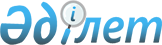 О внесении изменений в приказ Министра просвещения Республики Казахстан от 16 сентября 2022 года № 399 "Об утверждении типовых учебных программ по общеобразовательным предметам и курсам по выбору уровней начального, основного среднего и общего среднего образования"Приказ Министра просвещения Республики Казахстан от 21 ноября 2022 года № 467. Зарегистрирован в Министерстве юстиции Республики Казахстан 22 ноября 2022 года № 30654
      ПРИКАЗЫВАЮ:
      1. Внести в приказ Министра просвещения Республики Казахстан от 16 сентября 2022 года № 399 "Об утверждении типовых учебных программ по общеобразовательным предметам и курсам по выбору уровней начального, основного среднего и общего среднего образования" (зарегистрирован в Реестре государственной регистрации нормативных правовых актов под № 29767) следующие изменения:
      приложение 11 к указанному приказу изложить в новой редакции согласно приложению 1 к настоящему приказу;
      приложения 27 и 28 к указанному приказу изложить в новой редакции согласно приложениям 2 и 3 к настоящему приказу;
      приложение 30 к указанному приказу изложить в новой редакции согласно приложению 4 к настоящему приказу;
      приложение 53 к указанному приказу изложить в новой редакции согласно приложению 5 к настоящему приказу;
      приложения 56, 57, 58 и 59 к указанному приказу изложить в новой редакции согласно приложениям 6, 7, 8 и 9 к настоящему приказу;
      приложение 61 к указанному приказу изложить в новой редакции согласуно приложению 10 к настоящему приказу;
      приложение 68 к указанному приказу изложить в новой редакции согласно приложению 11 к настоящему приказу;
      приложения 104 и 105 к указанному приказу изложить в новой редакции согласно приложениям 12 и 13 к настоящему приказу;
      приложения 110, 111, 112, 113, 114 и 115 к указанному приказу изложить в новой редакции согласно приложениям 14, 15, 16, 17, 18 и 19 к настоящему приказу;
      приложение 117 к указанному приказу изложить в новой редакции согласно приложению 20 к настоящему приказу;
      приложения 119, 120, 121, 122, 123, 124 и 125 к указанному приказу изложить в новой редакции согласно приложениям 21, 22, 23, 24, 25, 26 и 27 к настоящему приказу.
      2. Комитету среднего образования Министерства просвещения Республики Казахстан в установленном законодательством Республики Казахстан порядке обеспечить:
      1) государственную регистрацию настоящего приказа в Министерстве юстиции Республики Казахстан;
      2) размещение настоящего приказа на интернет-ресурсе Министерства просвещения Республики Казахстан после его официального опубликования;
      3) в течение десяти рабочих дней после государственной регистрации настоящего приказа представление в Юридической департамент Министерства просвещения Республики Казахстан сведений об исполнении мероприятий, предусмотренных подпунктами 1) и 2) настоящего пункта.
      3. Контроль за исполнением настоящего приказа возложить на курирующего вице-министра просвещения Республики Казахстан.
      4. Настоящий приказ вводится в действие после дня его первого официального опубликования. Типовая учебная программа по учебному предмету "Казахский язык" для 1-4 классов уровня начального образования (с неказахским языком обучения) Глава 1. Общие положения
      1. Учебная программа разработана в соответствии с Государственными общеобязательными стандартами дошкольного воспитания и обучения, начального, основного среднего и общего среднего, технического и профессионального, послесреднего образования, утвержденными приказом Министра просвещения Республики Казахстан от 3 августа 2022 года № 348 "Об утверждении государственных общеобязательных стандартов дошкольного воспитания и обучения, начального, основного среднего и общего среднего, технического и профессионального, послесреднего образования" (зарегистрирован в Реестре государственной регистрации нормативных правовых актов под № 29031).
      2. Цель обучения предмета "Казахский язык" – формирование коммуникативных навыков, обеспечивающих возможности общения в общественной среде на казахском языке и научить применять языковые нормы, писать грамотно.
      3. Для достижения поставленной цели предусматривается решение следующих задач:
      1) развивать языковые навыки (говорение, аудирование, чтение, письмо);
      2) научить методам непрерывного развития словарного запаса на казахском языке;
      3) развивать навыки необходимые для общения на казахском языке в быту, общественных местах, культурной среде;
      4) формировать навыки самостоятельного свободного применения полученных на казахском языке знаний, умений, навыков;
      5) развивать навыки творческой работы, способности к критическому мышлению.
      4. Требования к уровню знаний, умений, навыков по предмету "Казахский язык" составлены с учетом требований системы уровней (А1, А2, В1, В2, С1) "Общеевропейской рамки владения языками" (CEFR) (СИЭФАР). По окончании начальной школы обучающиеся владеют казахским языком на элементарном уровне А1, А2 (начальный уровень).
      5. В учебной программе предусмотрена реализация трехъязычного образования, которая предполагает не только обучение на трех языках, но и организацию внеурочной деятельности обучающихся на трех языках (казахском, русском и английском).
      6. Развитие личностных качеств в органическом единстве с навыками широкого спектра являются основой для привития обучающимся базовых ценностей образования: "казахстанский патриотизм и гражданская ответственность", "уважение", "сотрудничество", "труд и творчество", "открытость", "образование в течение всей жизни". Эти ценности призваны стать устойчивыми личностными ориентирами обучающегося, мотивирующими его поведение и повседневную деятельность. Глава 2. Организация содержания учебного предмета "Казахский язык" Параграф 1. Содержания учебного предмета "Казахский язык"
      7. Распределение учебной нагрузки предмета "Казахский язык" в классах с русским языком обучения:
       1) в 1 классе – 2 часа в неделю, 70 часов в учебном году;
       2) во 2 классе – 3 часа в неделю, 108 часов в учебном году;
       3) в 3 классе – 3 часа в неделю, 108 часов в учебном году;
       4) в 4 классе – 4 часа в неделю, 144 часа в учебном году.
      8. Распределение учебной нагрузки предмета "Казахский язык" в классах с уйгурским/узбекским/таджикским языком обучения:
       1) в 1 классе – 2 часа в неделю, 70 часов в учебном году;
       2) во 2 классе – 2 часа в неделю, 72 часа в учебном году;
       3) в 3 классе – 3 часа в неделю, 108 часов в учебном году;
       4) в 4 классе – 3 часа в неделю, 108 часов в учебном году.
      9. Базовое содержание учебного предмета "Казахский язык" для 1 класса:
      1) аудирование: часто используемые слова и словосочетания, простые стихи и считалки, новые слова в маленьком тексте, презентовать простые рекомендации, поздравления, комментарии, сообщения, вопросы, предметы, выбор рисунка, выражать понимание через движения и жесты;
      2) говорение: знакомство, рассказать о себе, описывать предмет, говорить по рисунку/иллюстрции/постеру, часто употребляемые слова и словосочетания, простые вопросы-ответы, краткий диалог, монолог, ситуации, простые ("да/нет", "нравится/не нравится"), "правильно/неправильно" комментарии;
      3) чтение: виды чтения, читать посностью часто используемые слова, простые фразы, стихи и считалки, простые вопросы (кто? что? какой? сколько?) и ответы по иллюстрации/постеру, словарь, работа со справочниками, орфоэпия;
      4) письмо: часто употребляемые слова и словосочетания, знаки препинания в конце предложения, абзац, перенос, каллиграфия букв, слова не отличающиеся в написании и произношении;
      5) по языковым навыкам в рамках речевой деятельности (лингвистические термины не применяются); фонетика: артикуляция, орфоэпия, звуки казахского языка, слог, интонация, закон сингармонизма; лексика: лексический минимум по теме, часто употребляемые слова, нейтральные слова, реплики, слова-обращения; грамматика: слова, обозначающие предметы (единственное/множественное число), притяжательные окончания, окончания родительного, дательного и предложного падежей, слова, обозначающие признаки, цвет, слова, обозначающие последовательность, количество, число, спрягательные, указательные, вопросительные слова, повелительное наклонение глагола, положительная/ отрицательная формы глагола, слова, обозначающее время, модальные слова, словосочетания, порядок слов в предложении, распространенные и нераспространенные предложения.
      10. Базовое содержание учебного предмета "Казахский язык" для 2 класса:
      1) аудирование: понимание содержания небольшого диалога/монолога по теме, определить основной мысль в прослушанном/просмотренном материалах, прогнозировать тему, по опорным словам, показать понимание через размещения рисунков и заполнения таблицы, отличать положительных/отрицательных героев через аудирование;
      2) говорение: составление небольшого диалога/монолога, вопросов по теме, комментировать, анализ ситуаций, использование слов этикета, пересказ небольшого текста, описание героев, говорить по рисунку/иллюстрции/постеру, сравнение героев и событий;
      3) чтение: виды чтения, читать небольшой текст по ролям, выразительно, осознанно, простые фразы, различать жанры текста (стихотворение, скороговорка, загадка, сказка, рассказ), работа со словарем, справочниками;
      4) письмо: составление текста по рисунку/комиксу/иллюстрации, содержание прослушанного/просмотренного материала, каллиграфия букв, слова, не отличающиеся в произношении и написании, орфография, перенос;
      5) по языковым навыкам в рамках речевой деятельности (лингвистические термины не применяются); фонетика: артикуляция звуков, орфоэпия, ритм, слог, интонация, звук и закон сингармонизма; лексика: лексический минимум по теме, часто употребляемые слова, нейтральные слова, реплики, слова-обращения, антонимы; грамматика: слова, обозначающие названия предмета (нарицательное/собственное), родительный, дательный и предложный падежи, служебные имена, временные, наклонительные формы глагола в устной/письменной речи, вербальные глаголы, вопросительные местоимения, наречия места, союзы, этикет-слова, словосочетания, порядок слов в предложении, сложные предложения и простые предложения.
      11. Базовое содержание учебного предмета "Казахский язык" для 3 класса:
      1) аудирование: понимание содержания небольшого диалога/монолога по теме, определение основной мысли из прослушанного/просмотренного материала, понимать знакомые слова и короткие фразы, понимать часто используемые в повседневной жизни беседы, отвечать на вопросы по знакомым темам;
      2) говорение: порядок слов в предложениях, пересказ историй или рассказов, применение слов этики и словосочетаний, составление диалога/ монолога по теме, ответы на вопросы, комментировать, анализ ситуации, читать и понимать название предмета, слова, выполнение заданий по образцу;
      3) чтение: виды чтения, читать небольшой текст по ролям, выразительно, осознанно, простые фразы, различать жанр текста, определять тему и основную мысль текста, давать тему текста, сюжетных картинок, тема (название текста), прогнозировать содержание текста, по опорным словам,
      4) письмо: написать небольшой текст по рисунку/постеру/комиксам, написать содержание прочитанного, прослушанного материала, по вопросам и плану, исправить и написать неправильно составленный текст.
      5) по языковым навыкам в рамках речевой деятельности (лингвистические термины не применяются); фонетика: артикуляция звуков, орфоэпия, ритм, слог, интонация, правописание слов с согласными звуками б-п, қ-ғ, к-г; лексика: лексический минимум по теме, часто употребляемые слова, нейтральные слова, реплики, слова-обращения, антонимы; грамматика: слитные и парные слова в устной/письменной речи, конкретные/абстрактные имена существительные, винительный и творительный падежи, слова, обозначающие качества, свойства предмета, приблизительные числительные, возвратные и определительные местоимения, вспомогательные глаголы, времена глаголов, неопределенная форма глагола, формы условного наклонения глагола, наречия, союзные слова, словосочетания, порядок слов в предложении, простые предложения и сложносочиненные предложения.
      12. Базовое содержание учебного предмета "Казахский язык" для 4 класса:
      1) аудирование: слушать рассказы и информацию, понимать основную мысль, самостоятельно понимать отдельные слова, используемые для описания текста, понимать самостоятельно некоторые часто используемые слова;
      2) говорение: обмен мнениями по данной теме, описание основных мысли в высказанном, прослушанном/просмотренном рассказе или информации, применение слов этики и словосочетания, составление диалога/монолога по теме, анализ ситуации, читать и понимать небольшие художественные произведения, выполнять задания по образцу, соблюдение стиля речи;
      3) чтение: виды текста, понимать основную мысль в тексте, простые фразы, различать жанры текста, определение темы и основной мысли текста, составление вопросов к тексту (какой? который? когда? где?) и ответить на них, прогнозировать содержание текста, по опорным словам,
      4) письмо: дополнять предложениями комиксы с небольшими сюжетами /буклет/ коллаж/ рекламу/презентации, написать содержание по прочитанным, прослушанным/просмотренным материалам, вопросам и плану, исправить и переписать неправильно составленный текст, правописание;
      5) по языковым навыкам в рамках речевой деятельности (лингвистические термины не применяются); фонетика: артикуляция звуков, орфоэпия, ритм, слог, интонация, закон сингармонизма; лексика: лексический минимум по теме, часто употребляемые слова, нейтральные слова, реплики, слова-обращения, антонимы; грамматика: части речи в устной/письменной речи, вспомогательные слова, окончания множественного числа/притяжательной формы/личное окончание/падежные окончания в устной/письменной речи, настоящее переходное время глагола, очевидное прошедшее время, давно прошедшее время, взаимный залог, переходное время глагола, формы желательного наклонения, личное, вопросительное/ указательное местоимения и их склонение, наречие и их виды, междометие, модельные слова, подражательные слова, словосочетания, порядок слов в предложениях, уступительные и причинно-следственные служебные слова, однородные члены предложения, простые предложения и причинно-следственные сложные предложения. Параграф 2. Система целей обучения
      13. Цели обучения в программе представлены с кодировкой. В коде первое число обозначает класс, второе и третье числа – раздел и подраздел, четвертое число – нумерацию цели обучения. В кодировке 1.1.2.1 "1" – класс, "1.2." – раздел и подраздел, "1" – порядковый номер цели обучения.
      14. Система целей обучения:
      1) раздел "Слушание":
       2) раздел "Говорение":
      1) раздел "Чтение":
       4) раздел "Письмо":
       5) раздел "Употребление языковых норм":
      15. Количество часов на изучение раздела и тем распределяется учителем.
      16. Настоящая учебная программа реализуется в соответствии с Долгосрочным планом по реализации Типовой учебной программы по учебному предмету "Казахский язык" для 1-4 классов уровня начального образования (с неказахским языком обучения). Параграф 3. Долгосрочный план по реализации Типовой учебной программы по учебному предмету "Казахский язык" для 1–4 классов уровня начального образования (с неказахским языком обучения)
      1) 1 класс:
       2) 2 класс:
      3) 3 класс 
      4) 4 класс:
      Примечание:
       1) "*" – можно осуществлять часть цели обучения;
       2) "/" – указывает часть цели обучения, которую можно рассматривать отдельно. Параграф 4. Долгосрочный план по реализации Типовой учебной программы по учебному предмету "Казахский язык" для 1-4 классов уровня начального образования (для классов с уйгурским/узбекским/таджикским языком обучения)
      1) 1 класс:
      2) 2 класс:
      3) 3 класс:
      4) 4 класс:
       Примечание:
       1) "*" – можно осуществлять часть цели обучения;
       2) "/" – указывает часть цели обучения, которую можно рассматривать отдельно. Параграф 5 Лексико-грамматический минимум для 1-4 классов
      1) 1 класс:
      2) 2 класс:
      3) 3 класс:
      4) 4 класс: Глава 3. Организация содержания учебного предмета "Казахский язык" (с сокращением учебной нагрузки) Параграф 1. Содержания учебного предмета "Казахский язык"
      17. Распределение учебной нагрузки предмета "Казахский язык" в классах с уйгурским/узбекским/таджикским языком обучения:
      1) в 1 классе – 2 часа в неделю,70 часов в учебном году;
      2) во 2 классе 2 часа в неделю, 72 часа в учебном году;
      3) в 3 классе – 2 часа в неделю, 72 часа в учебном году; 
      4) в 4 классе – 2 часа в неделю, 72 часа в учебном году.
      18. Базовое содержание учебного предмета "Казахский язык" (в классах с уйгурским/узбекским/таджикским языком обучения) для 1 класса:
      1) аудирование: часто используемые слова и словосочетания, простые стихи и считалки, новые слова в маленьком тексте, презентовать простые рекомендации, поздравления, комментарии, сообщения, вопросы, предметы, выбор рисунка, выражать понимание через движения и жесты;
      2) говорение: знакомство, рассказать о себе, описывать предмет, говорить по рисунку/иллюстрции/постеру, часто употребляемые слова и словосочетания, простые вопросы-ответы, краткий диалог, монолог, ситуации, простые ("да/нет", "нравится/не нравится"), "правильно/неправильно" комментарии;
      3) чтение: виды чтения, читать посностью часто используемые слова, простые фразы, стихи и считалки, простые вопросы (кто? что? какой? сколько?) и ответы по иллюстрации/постеру, словарь, работа со справочниками, орфоэпия;
      4) письмо: часто употребляемые слова и словосочетания, знаки препинания в конце предложения, абзац, перенос, каллиграфия букв, слова не отличающиеся в написании и произношении;
       5) по языковым навыкам в рамках речевой деятельности (лингвистические термины не применяются); фонетика: артикуляция, орфоэпия, звуки казахского языка, слог, интонация, закон сингармонизма; лексика: лексический минимум по теме, часто употребляемые слова, нейтральные слова, реплики, слова-обращения; грамматика: слова, обозначающие предметы (единственное/множественное число), притяжательные окончания, окончания родительного, дательного и предложного падежей, слова, обозначающие признаки, цвет, слова, обозначающие последовательность, количество, число, спрягательные, указательные, вопросительные слова, повелительное наклонение глагола, положительная/отрицательная формы глагола, слова, обозначающее время, модальные слова, словосочетания, порядок слов в предложении, распространенные и нераспространенные предложения.
      19. Базовое содержание учебного предмета "Казахский язык" (в классах с уйгурским/ узбекским/таджикским языком обучения) для 2 класса:
       1) аудирование: понимание содержания небольшого диалога/монолога по теме, определить основной мысль в прослушанном/просмотренном материалах, прогнозировать тему, по опорным словам, показать понимание через размещения рисунков и заполнения таблицы, отличать положительных/отрицательных героев через аудирование;
       2) говорение: составление небольшого диалога/монолога, вопросов по теме, комментировать, анализ ситуаций, использование слов этикета, пересказ небольшого текста, описание героев, говорить по рисунку/иллюстрции/постеру, сравнение героев и событий;
       3) чтение: виды чтения, читать небольшой текст по ролям, выразительно, осознанно, простые фразы, различать жанры текста (стихотворение, скороговорка, загадка, сказка, рассказ), работа со словарем, справочниками;
       4) письмо: составление текста по рисунку/комиксу/иллюстрации, содержание прослушанного/просмотренного материала, каллиграфия букв, слова, не отличающиеся в произношении и написании, орфография, перенос;
       5) по языковым навыкам в рамках речевой деятельности (лингвистические термины не применяются); фонетика: артикуляция звуков, орфоэпия, ритм, слог, интонация, звук и закон сингармонизма; лексика: лексический минимум по теме, часто употребляемые слова, нейтральные слова, реплики, слова-обращения, антонимы; грамматика: слова, обозначающие названия предмета (нарицательное/собственное), родительный, дательный и предложный падежи, служебные имена, временные, наклонительные формы глагола в устной/письменной речи, вербальные глаголы, вопросительные местоимения, наречия места, союзы, этикет-слова, словосочетания, порядок слов в предложении, сложные предложения и простые предложения.
      20. Базовое содержание учебного предмета "Казахский язык" (в классах с уйгурским/узбекским/таджикским языком обучения) для 3 класса:
       1) аудирование: понимание содержания небольшого диалога/монолога по теме, определение основной мысли из прослушанного/просмотренного материала, понимать знакомые слова и короткие фразы, понимать часто используемые в повседневной жизни беседы, отвечать на вопросы по знакомым темам;
       2) говорение: порядок слов в предложениях, пересказ историй или рассказов, применение слов этики и словосочетаний, составление диалога/монолога по теме, ответы на вопросы, комментировать, анализ ситуации, читать и понимать название предмета, слова, выполнение заданий по образцу;
       3) чтение: виды чтения, читать небольшой текст по ролям, выразительно, осознанно, простые фразы, различать жанр текста, определять тему и основную мысль текста, давать тему текста, сюжетных картинок, тема (название текста), прогнозировать содержание текста, по опорным словам,;
       4) письмо: написать небольшой текст по рисунку/постеру/комиксам, написать содержание прочитанного, прослушанного материала, по вопросам и плану, исправить и написать неправильно составленный текст.
       5) по языковым навыкам в рамках речевой деятельности (лингвистические термины не применяются); фонетика: артикуляция звуков, орфоэпия, ритм, слог, интонация, правописание слов с согласными звуками б-п, қ-ғ, к-г; лексика: лексический минимум по теме, часто употребляемые слова, нейтральные слова, реплики, слова-обращения, антонимы; грамматика: слитные и парные слова в устной/письменной речи, конкретные/абстрактные имена существительные, винительный и творительный падежи, слова, обозначающие качества, свойства предмета, приблизительные числительные, возвратные и определительные местоимения, вспомогательные глаголы, времена глаголов, неопределенная форма глагола, формы условного наклонения глагола, наречия, союзные слова, словосочетания, порядок слов в предложении, простые предложения и сложносочиненные предложения.
       21. Базовое содержание учебного предмета "Казахский язык" (в классах с уйгурским/узбекским/таджикским языком обучения) для 4 класса:
       1) аудирование: слушать рассказы и информацию, понимать основную мысль, самостоятельно понимать отдельные слова, используемые для описания текста, понимать самостоятельно некоторые часто используемые слова;
       2) говорение: обмен мнениями по данной теме, описание основных мысли в высказанном, прослушанном/просмотренном рассказе или информации, применение слов этики и словосочетания, составление диалога/монолога по теме, анализ ситуации, читать и понимать небольшие художественные произведения, выполнять задания по образцу, соблюдение стиля речи;
       3) чтение: виды текста, понимать основную мысль в тексте, простые фразы, различать жанры текста, определение темы и основной мысли текста, составление вопросов к тексту (какой? который? когда? где?) и ответить на них, прогнозировать содержание текста, по опорным словам;
       4) письмо: дополнять предложениями комиксы с небольшими сюжетами /буклет/коллаж/рекламу/презентации, написать содержание по прочитанным, прослушанным/просмотренным материалам, вопросам и плану, исправить и переписать неправильно составленный текст, правописание;
       5) по языковым навыкам в рамках речевой деятельности (лингвистические термины не применяются); фонетика: артикуляция звуков, орфоэпия, ритм, слог, интонация, закон сингармонизма; лексика: лексический минимум по теме, часто употребляемые слова, нейтральные слова, реплики, слова-обращения, антонимы; грамматика: части речи в устной/письменной речи, вспомогательные слова, окончания множественного числа/притяжательной формы/личное окончание/падежные окончания в устной/письменной речи, настоящее переходное время глагола, очевидное прошедшее время, давно прошедшее время, взаимный залог, переходное время глагола, формы желательного наклонения, личное, вопросительное/ указательное местоимения и их склонение, наречие и их виды, междометие, модельные слова, подражательные слова, словосочетания, порядок слов в предложениях, уступительные и причинно-следственные служебные слова, однородные члены предложения, простые предложения и причинно-следственные сложные предложения. Параграф 2. Система целей обучения
       1) Раздел: Аудирование (слушание): 
       2) раздел "Говорение":
       3) раздел "Чтение":
       4) раздел "Письмо":
       5) раздел "Употребление языковых норм":
      22. Количество часов на изучение раздела и тем распределяется учителем.
      23. Настоящая учебная программа реализуется в соответствии с Долгосрочным планом по реализации Типовой учебной программы по учебному предмету "Казахский язык" для 1-4 классов уровня начального образования (с уйгурским/узбекским/таджикским языком обучения). Параграф 3. Долгосрочный план по реализации Типовой учебной программы (с сокращением учебной нагрузки) по учебному предмету "Казахский язык" для 1-4 классов уровня начального образования (с уйгурским/узбекским/таджикским языком обучения)
      1) 1 класс:
      2) 2 класс:
      3) 3 класс: 
      4) 4 класс
       Примечание:
       1) "*" – можно осуществлять часть цели обучения;
       2) "/" – указывает часть цели обучения, которую можно рассматривать отдельно. Типовая учебная программа по учебному предмету "Цифровая грамотность" для 1-4 классов уровня начального образования Глава 1. Общие положения
      1. Учебная программа по предмету "Цифровая грамотность" разработана в соответствии с Государственными общеобязательными стандартами дошкольного воспитания и обучения, начального, основного среднего и общего среднего, технического и профессионального, послесреднего образования, утвержденными приказом Министра просвещения Республики Казахстан от 3 августа 2022 года № 348 "Об утверждении государственных общеобязательных стандартов дошкольного воспитания и обучения, начального, основного среднего и общего среднего, технического и профессионального, послесреднего образования" (зарегистрирован в Реестре государственной регистрации нормативных правовых актов под № 29031).
      2. Целью изучения предмета "Цифровая грамотность" является обеспечение обучающихся базовыми знаниями, умениями и навыками по вопросам устройства компьютера, представления и обработки информации, работы в сети Интернет, вычислительного мышления, робототехники для эффективного использования современных информационных технологий на практике.
      3. Задачи программы:
      1) предоставить обучающимся первоначальные сведения о компьютере, современных цифровых устройствах и их роли в жизни общества;
      2) формировать у обучающихся навыки вычислительного мышления, сборки и программирования роботов, поиска, сбора, обработки, хранения и передачи информации в различных формах с использованием информационно-коммуникационных технологий;
      3) способствовать формированию навыков обучающихся представлять свои идеи, используя различные прикладные программы;
      4) способствовать использованию информационно-коммуникационных технологий для общения, обмена информацией и сотрудничества;
      5) прививать обучающимся правила безопасной работы с компьютером и уважение авторских прав.
      4. В учебной программе предусмотрена реализация трехъязычного образования, которое предполагает не только обучение на трех языках, но и организацию внеурочной деятельности обучающихся на трех языках (казахском, русском и английском). 
      5. Отличительной особенностью учебной программы является ее направленность на формирование не только предметных знаний и умений, но и навыков широкого спектра: функциональное и творческое применение знаний, критическое мышление, проведение исследовательских работ, использование информационно-коммуникационных технологий, применение различных способов коммуникации, умение работать в группе и индивидуально, решение проблем и принятие решений.
      6. Развитие личностных качеств в органическом единстве с навыками широкого спектра являются основой для привития обучающимся базовых ценностей образования: "казахстанский патриотизм и гражданская ответственность", "уважение", "сотрудничество", "труд и творчество", "открытость", "образование в течение всей жизни". Эти ценности призваны стать устойчивыми личностными ориентирами ученика, мотивирующими его поведение и повседневную деятельность. Глава 2. Организация содержания учебного предмета "Цифровая грамотность" Параграф 1. Содержание учебного предмета "Цифровая грамотность"
       7. Объем учебной нагрузки по предмету "Цифровая грамотность" составляет:
      1) в 1 классе 1 час в неделю со ІІ полугодия, 19 часов в учебном году;
       2) во 2 классе 1 час в неделю, 36 часов в учебном году;
       3) в 3 классе 1 час в неделю, 36 часов в учебном году;
       4) в 4 классе 1 час в неделю, 36 часов в учебном году.
      8. Требованием для преподавания предмета "Цифровая грамотность" является доступ к компьютерным системам. Список оборудования, необходимый для эффективного проведения занятий по предмету "Цифровая грамотность" включает:
      персональные компьютеры, укомплектованные гарнитурой (наушниками с микрофоном); 
      высококачественная сеть открытого доступа для обеспечения обмена данными между устройствами и коммуникации учителей и обучающихся с широкополосным доступом к сети Интернет;
      периферийные устройства: принтер, сканер, копировальная техника, интерактивный проектор/интерактивная доска;
      наборы для робототехники.
      9. Базовое содержание учебного предмета включает следующие разделы:
      1) Информационный этикет;
      2) Мой первый рисунок
      3) Алгоритмы в нашей жизни
      4) Программирование
      5) компьютер;
      6) представление и обработка информации
      7) работа в сети Интернет
      8) вычислительное мышление
      9) робототехника
      10. Раздел "Компьютер" включает следующие подразделы:
      1) устройства компьютера;
      2) программное обеспечение;
      3) безопасность.
      11. Раздел "Представление и обработка информации" включает следующие подразделы:
      1) тексты;
      2) графика;
      3) презентации;
      4) мультимедиа.
      12. Раздел "Работа в сети Интернет" включает следующие подразделы:
      1) поиск информации;
      2) обмен информацией.
      13. Раздел "Вычислительное мышление" включает следующие подразделы:
      1) алгоритмы;
      2) программирование.
      14. Раздел "Робототехника" включает следующие подразделы:
      1) общая робототехника;
      2) движение робота;
      3) датчики и моторы.
      15. Базовое содержание учебного предмета "Цифровая грамотность" для 1 класса:
      1) "Информационный этикет: Сохраняем свое здоровье; Информация вокруг нас; Информация и компьютер; Безопасность при работе в сети Интернет.
      2) "Мой первый рисунок": Фигуры; Действия с фигурами.
      3) "Алгоритмы в нашей жизни": Алгоритмы в нашей жизни.
      4) "Программирование": Знакомство с Scratch; Моя первая программа.
      16. Базовое содержание учебного предмета "Цифровая грамотность" для 2 класса:
      1) "Компьютер": устройства компьютера, устройства ввода (мышь, клавиатура, микрофон) и вывода (монитор, принтер, колонки/наушники).
      Программное обеспечение: понятие файла и папки, создание, копирование, перемещение и удаление файлов и папок, использование команд контекстного меню.
      Безопасность: правила техники безопасности при работе с цифровыми устройствами;
      1) "Представление и обработка информации".
      Тексты: набор предложений в клавиатурном тренажере и текстовом редакторе.
      Графика: редактирование рисунка, обрезка, поворот и изменение размера рисунка, копирование и отражение фрагмента рисунка.
      Мультимедиа: запись и воспроизведение звука, редактирование звуковых файлов;
      3) "Работа в сети Интернет": использование браузера для поиска информации на заданную тему, обмен данными между приложениями;
      4) "Вычислительное мышление": алгоритмы, алгоритм ветвления, словесная форма записи алгоритма. Программирование: создание собственного персонажа во встроенном графическом редакторе игровой среды программирования, организация управления спрайтом с клавиатуры, организация текстового диалога между персонажами;
      5) "Робототехника": организация движения робота по заданному в словесной форме алгоритму, использование датчика касания, загрузка аудиофайла для робота, использование звука при разработке программы для робота, представление созданного робота аудитории;
      17. Базовое содержание учебного предмета "Цифровая грамотность" для 3 класса:
      1) "Компьютер": устройства компьютера, клавиши для смены регистра символов, раскладки клавиатуры, управления курсором. Программное обеспечение: "горячие" клавиши в прикладных программах. Безопасность: основные правила личной безопасности при работе в сети Интернет;
      2) "Представление и обработка информации". 
      Тексты: правила набора текста, маркированные и нумерованные списки, редактирование текста, форматирование шрифта и абзаца (начертание, цвет, выравнивание), вырезание, копирование, вставка выделенного текста в документ, вставка изображение в текст и настройка обтекания. 
      Презентации: конструктор презентаций, меню программы, открытие и сохранение презентаций, размещение текста и изображений на слайде, переходы между слайдами, дизайн презентации. 
      Графика: программа для обработки фотографий (яркость, контрастность, рамки);
      3) "Работа в сети Интернет": поиск информации: поиск фрагмента текста в документе. Обмен информацией: способы обмена информацией в сети, использование мессенджеров для совместной работы над проектом;
      4) "Вычислительное мышление".
      Алгоритмы: цикл, система команд исполнителя при реализации циклического алгоритма.
      Программирование: реализация циклического алгоритма при создании игры в игровой среде программирования, разработка игры по готовому сценарию, работа с несколькими сценами и персонажами в игровой среде программирования;
      5) "Робототехника": настройка скорости и количества оборотов среднего мотора, использование цикла для организации движения робота;
      18. Базовое содержание учебного предмета "Цифровая грамотность" для 4 класса: 
      1) "Компьютер": устройства компьютера, влияние научно-технического прогресса на устаревание компьютерной и мобильной техники.
      Безопасность: критерий надежного пароля;
      2) "Представление и обработка информации":
      Тексты: таблицы в тексте.
      Презентации: макет слайда, анимация объектов; вставка видео и звука.
      Мультимедиа: создание видеоролика;
      3) "Работа в сети Интернет".
      Поиск информации: поиск файлов и папок на компьютере.
      Обмен информацией: настройки браузера (закладки, история и загрузки).
      Электронная почта: прием и отправка сообщений, сообщения с прикрепленными файлами;
      4) "Вычислительное мышление".
      Алгоритмы: вложенные циклы, логические операторы, операторы сравнения.
      Программирование: переменные в игровой среде программирования, разработка игры по собственному сценарию;
      5) "Робототехника": датчик цвета; датчик ультразвука; Параграф 2. Система целей обучения
      19. Цели обучения в программе представлены с кодировкой. В коде первое число обозначает класс, второе и третье числа – раздел и подраздел, четвертое число показывает нумерацию учебной цели. Например, в кодировке 2.1.2.1: "2" – класс, "1.2" – подраздел, "1" – нумерация учебной цели.
      20. Система целей обучения дана по разделу на каждый класс:
      1) "Информационный этикет: 
      2) "Мой первый рисунок": 
      3) "Алгоритмы в нашей жизни":
      4) "Программирование":
      2-4 класс
      1) компьютер:
      2) представление и обработка информации:
      3) работа в сети Интернет:
      4) вычислительное мышление:
      5) Робототехника
      21. Количество часов на изучение раздела и тем распределяется учителем.
      22. Настоящая учебная программа реализуется в соответствии с Долгосрочным планом по реализации Типовой учебной программы по учебному предмету "Цифровая грамотность" для 1-4 классов уровня начального образования. Параграф 3. Долгосрочный план по реализации Типовой учебной программы по предмету "Цифровая грамотность" для 1- 4 классов уровня начального образования
      1) 1 класс:
      2) 2 класс:
      3) 3 класс:
      4) 4 класс
      22. Количество часов на изучение раздела и тем распределяется учителем. Типовая учебная программа по учебному предмету "Естествознание" для 1-4 классов уровня начального образования Глава 1. Общие положения
      1. Учебная программа по предмету "Естествознание" разработана в соответствии с Государственными общеобязательными стандартами дошкольного воспитания и обучения, начального, основного среднего и общего среднего, технического и профессионального, послесреднего образования, утвержденными приказом Министра просвещения Республики Казахстан от 3 августа 2022 года № 348 "Об утверждении государственных общеобязательных стандартов дошкольного воспитания и обучения, начального, основного среднего и общего среднего, технического и профессионального, послесреднего образования" (зарегистрирован в Реестре государственной регистрации нормативных правовых актов под № 29031).
      2. Целью учебной программы по предмету "Естествознание" в начальной школе является формирование основ знаний о современной естественнонаучной картине мира и развитие исследовательских умении и навыков учащихся.
      3. Учебная программа предмета ориентирована на достижение следующих задач:
      1) формирование основ исследовательских, мыслительных операций, коммуникативных навыков и умений;
      2) знакомство с наиболее важными идеями и достижениями естествознания, оказавшими определяющее влияние на развитие техники и технологий;
      3) овладение умениями применять полученные знания для объяснения явлений окружающего мира, восприятия информации естественнонаучного и жизненно значимого содержания, получаемой из различных источников;
      4) развитие интеллектуальных, творческих способностей и критического мышления в ходе проведения простых исследований, анализа явлений, восприятия и интерпретации естественнонаучной информации;
      5) воспитание убежденности в возможности познания законов природы и использования достижений естественных наук для развития цивилизации и повышения качества жизни;
      6) привитие навыков применения естественнонаучных знаний в повседневной жизни для обеспечения безопасности жизнедеятельности, грамотного использования современных технологий, охраны здоровья и окружающей среды.
      4. В учебной программе предусмотрена реализация трехъязычного образования, которое предполагает не только обучение на трех языках, но и организацию внеурочной деятельности обучающихся на трех языках (казахском, русском и английском). 
      5. Развитие личностных качеств в органическом единстве с навыками широкого спектра являются основой для привития обучающимся базовых ценностей образования: "казахстанский патриотизм и гражданская ответственность", "уважение", "сотрудничество", "труд и творчество", "открытость", "образование в течение всей жизни". Эти ценности призваны стать устойчивыми личностными ориентирами обучающегося, мотивирующими его поведение и повседневную деятельность. Глава 2. Организация содержания учебного предмета "Естествознание" Параграф 1. Содержание учебного предмета "Естествознание"
      6. Объем учебной нагрузки по предмету "Естествознание" составляет:
      1) в 1 классе – 1 час в неделю, 35 часов в учебном году;
      2) во 2 классе – 1 час в неделю, 36 часов в учебном году;
      3) в 3 классе – 2 часа в неделю, 72 часа в учебном году;
      4) в 4 классе – 2 часа в неделю, 72 часа в учебном году.
      Объем учебной нагрузки по учебному предмету зависит от типового учебного плана, утвержденного приказом Министра образования и науки Республики Казахстан от 8 ноября 2012 года № 500 "Об утверждении типовых учебных планов начального, основного среднего, общего среднего образования Республики Казахстан" (зарегистрирован в Реестре государственной регистрации нормативных правовых актов под № 8170).
      7. Базовое содержание учебного предмета "Естествознание" для 1 класса:
      1) "Я – исследователь": наблюдение за явлениями окружающего мира, этапы наблюдения, эксперимент;
      2) "Живая природа": живые организмы, растения и их разнообразие, деревья, кустарники, травы; основные части растений: корень, стебель, лист, цветок, плод, семена; дикорастущие и культурные растения; уход за культурными растениями (полив, удобрение, уход за почвой); условия для жизни растений (вода, свет, тепло, питательные вещества); животные, дикие и домашние животные, уход за домашними животными, польза от домашних животных, адаптация животных к смене времен года: перелет птиц, запас корма на зиму, впадение в спячку; человек, части тела человека, этапы жизни человека, питание, отдых;
      3) "Земля и космос": форма Земли, глобус – модель Земли, первоначальные знания о космосе, космических телах, астрономии; ракеты, телескопы, время, средства измерения времени, часы, календарь; 
      4) "Физика природы": движения различных тел, движение в природе, движение людей, траектория движений, обозначение траектории движения в виде рисунка, свет и темнота, естественные и искусственные источники света, освещение, звук и особенности его распространения, естественные и искусственные источники звука, приборы для получения тепла, электричество в повседневной жизни, свойства магнитов, предметы, обладающие магнитными свойствами.
      8. Базовое содержание учебного предмета "Естествознание" для 2 класса:
      1) "Я – исследователь": окружающий мир, явления, процессы, объекты, личностные качества исследователя, наблюдение как метод научного познания, признаки наблюдения: цель, объект, план, сроки, результат; фиксирование результатов наблюдения с помощью условных знаков, план проведения наблюдения, формулирование выводов, признаки эксперимента: цель, гипотеза, ресурсы, план, сроки, результат; проведение эксперимента и фиксирование результатов в таблице, источники информации;
      2) "Живая природа": условия произрастания растений, сезонные изменения у растений, функции основных частей растений, среда обитания и способы приспособлений групп растений, группы растений (на примере растений своей местности), уход за почвой, бережное отношение к растениям, группы животных: насекомые, рыбы, земноводные, пресмыкающиеся, птицы и млекопитающие; приспособление животных к среде обитания, размножение животных, яйцекладущие и живородящие животные, защита животных, человек, функции скелета и мышц тела, роль сокращения мышц в движении, правильная осанка, зубы и уход за ними, личная гигиена, ее роль в сохранении здоровья;
      3) "Вещества и их свойства": воздух, значение воздуха для человека, растений и животных, свойства воздуха (цвет, запах), агрегатное состояние воздуха, теплопроводность, свойство воздуха заполнять пространство, вода и ее физические свойства, агрегатные состояния воды: твҰрдое, жидкое, газообразное: природные источники воды, природные ресурсы и их назначение, классификация природных ресурсов по происхождению;
      4) "Земля и космос": роль Солнца для планеты Земля, естественный спутник Земли – Луна, планеты Солнечной системы, их расположение и характеристики, планеты земной группы планеты-гиганты, единицы измерения времени: год, месяц, неделя, сутки, час, минута; особенности расстояния и времени в космосе;
      5) "Физика природы": движения тел с разной скоростью, характеристики скорости: быстро, медленно; силы, вызывающие движение: толкание и подтягивание; масса предметов, определение массы предметов, способность материалов пропускать свет (прозрачные, непрозрачные, полупрозрачные материалы), источники громких и тихих звуков, температура, измерение температуры, термометры, единица измерения температуры – градус, сферы применения магнитов.
      9. Базовое содержание учебного предмета "Естествознание" для 3 класса:
      1) "Я – исследователь": научные открытия и их влияние на повседневную жизнь, виды источников информации, преимущества и недостатки источников информации, планирование и проведение эксперимента, фиксирование результатов эксперимента в виде диаграмм, формулирование выводов;
      2) "Живая природа": первоначальные понятия о процессе фотосинтеза, приспособление растений, теплолюбивые, морозостойкие, тенелюбивые, светолюбивые, засухоустойчивые, влаголюбивые растения; природные сообщества – единство живой и неживой природы, природные сообщества своего региона, влияние человеческой деятельности на многообразие растений, роль растений в природе и жизни людей, редкие и исчезающие виды растений (на примере растений своей местности), значение Красной книги в сохранении редких и исчезающих растений, животные, позвоночные и беспозвоночные животные, типы взаимоотношений животных, взаимосвязь между растениями и животными, изменение численности от изменений условий среды обитания, деятельность человека, приводящая к снижению численности животных, внутренние органы человека, система пищеварения, ее роль в жизнедеятельности человека, дыхательная система и ее органы, роль дыхания в организме человека, кровеносная система и ее роль в организме человека, сердце, пульс, защита организма человека от болезней и инфекций;
      3) "Вещества и их свойства": вещества и тела, классификация веществ по происхождению, естественные и искусственные вещества, классификация веществ по агрегатному состоянию (твердое, жидкое и газообразное); воздух и его состав (углекислый газ, кислород, азот); влияние воздуха на горение, вода в живых организмах и неживой природе, основные природные источники воды; океаны, моря, реки, озера; соленая и пресная вода, бережное использование питьевой воды, способы очистки воды, очистка с помощью фильтров, значение воды для жизни; почва, состав почвы (песок, глина, остатки растений и животных, вода, воздух), виды почв, свойства почвы, плодородие, роль почвы в жизни некоторых организмов, защита почв;
      4) "Земля и космос": первоначальные понятия о сферах Земли (литосфера, гидросфера, атмосфера, биосфера), графическое изображение сфер Земли, значимые события в освоении космоса, запуск первого искусственного спутника Земли, полет первого человека в космос, высадка человека на Луну, значение космоса в развитии человечества, Казахстан в освоении космоса, космодром Байконыр, вращение Земли вокруг своей оси, смена дня и ночи;
      5) "Физика природы": сила упругости, упругие и пластичные тела, сила тяжести, сила тяжести в природе, сила трения, сила трения в природе, направление действия силы, тень, причины ее возникновения, особенности тени, способность предметов отражать свет, звуки, источники и приемники звука, зависимость громкости звука от расстояния между источником звука и приемником звука, электрическая энергия, источники электроэнергии, элементы электрической цепи, схема строения простейшей электрической цепи, намагничивание различных металлов.
      10. Базовое содержание учебного предмета "Естествознание" для 4 класса:
      1) "Я – исследователь": актуальные направления исследований на основе собственных размышлений, выбор метода исследования, преимущества и недостатки наблюдения и эксперимента, представление результатов в форме по выбору обучающегося;
      2) "Живая природа": пищевая цепь, растение – важное звено в пищевой цепи, жизненный цикл растений, образование семян в результате опыления, способы распространения семян (саморазбрасывание, распространение с помощью ветра, воды, животных и человека), высшие и низшие растения, способы защиты растений; животные своей местности, жизненный цикл насекомых (яйцо, личинка, куколка, взрослое насекомое), особенности питания животных, травоядные и хищные животные, симбиотические отношения, структура пищевой цепи, модели пищевых цепей в зависимости от среды обитания, животные, находящиеся на грани исчезновения, красная книга Казахстана, цели создания заповедников и парков, национальные парки и заповедники Казахстана; человек, выделительная система и ее роль в организме человека, нервная система, ее роль в организме человека;
      3) "Вещества и их свойства": свойства веществ, применение веществ согласно их свойствам, получение нового вещества согласно плану эксперимента, воздух в сферах жизнедеятельности человека, загрязнение воздуха, природные и искусственные источники загрязнения воздуха, сохранение чистоты воздуха, меры по очищению воздуха, перемещение воздуха, польза и вред ветра, круговорот воды в природе, образование атмосферных осадков, источники загрязнения воды (бытовые, промышленные, сельскохозяйственные), последствия загрязнения воды для различных организмов, растворимость различных веществ в воде, полезные ископаемые (мел, соль, известняк, глина, нефть, гранит, уголь, природный газ), применение полезных ископаемых, месторождения основных полезных ископаемых Казахстана, сохранение и бережное использование полезных ископаемых;
      4) "Земля и космос": крупные элементы земной поверхности, космические тела (астероиды, кометы, метеориты, звезды, галактики), влияние космоса на жизнь на Земле, движение Земли по орбите, смена времен года, характеристика сезонов года;
      5) "Физика природы": сила Архимеда, примеры ее проявления, прогнозирование силы Архимеда, действие силы Архимеда на предметы в воде, зависимость тени от размера преграды и расстояния от источника до преграды, свойства света, отражение, поглощение, влияние преград на громкость и распространение звука, теплопроводность различных материалов, электропроводность различных материалов. Параграф 2. Система целей обучения
      11. Цели обучения в программе представлены с кодировкой. В коде первое число обозначает класс, второе и третье числа – раздел и подраздел, четвертое число – нумерацию цели обучения. В кодировке 1.1.2.1 "1" – класс, "1.2." – раздел и подраздел, "1" – порядковый номер цели обучения.
      12. Система целей обучения:
      13. Количество часов на изучение раздела и тем распределяется учителем.
      14. Настоящая учебная программа реализуется в соответствии с Долгосрочным планом по реализации Типовой учебной программы по учебному предмету "Естествознание" для 1-4 классов уровня начального образования. Параграф 3. Долгосрочный план по реализации Типовой учебной программы по учебному предмету "Естествознание" для 1-4 классов уровня начального образования
      1) 1 класс:
      2) 2 класс:
      3) 3 класс:
      4) 4 класс:
      Примечание: в каждый из разделов "Живая природа", "Вещества и их свойства", "Земля и космос", "Физика природы" интегрируются цели раздела "Я – исследователь", направленные на формирование и развитие исследовательских умений и навыков обучающихся. Типовая учебная программа по учебному предмету
"Изобразительное искусство" для 1 класса уровня начального образования Глава 1. Общие положения
      1. Учебная программа разработана в соответствии с Государственными общеобязательными стандартами дошкольного воспитания и обучения, начального, основного среднего и общего среднего, технического и профессионального, послесреднего образования, утвержденными приказом Министра просвещения Республики Казахстан от 3 августа 2022 года № 348 "Об утверждении государственных общеобязательных стандартов дошкольного воспитания и обучения, начального, основного среднего и общего среднего, технического и профессионального, послесреднего образования" (зарегистрирован в Реестре государственной регистрации нормативных правовых актов под № 29031).
      2. Цель и задачи изучения учебного предмета "Изобразительное искусство". Предмет "Изобразительное искусство" в 1 классе является органическим единством учебных и воспитательных процессов. 
      Целью обучения предмету "Изобразительное искусство", является художественное образование и эстетическое воспитание, приобщение школьников к миру изобразительного искусства, как неотъемлемой части духовной и материальной культуры Казахстана и всего мира, является эффективным средством формирования и развития их личности. 
      Задачи обучения предмета "Изобразительное искусство": 
      - обогащение нравственного опыта; воспитание нравственных чувств, уважения к культуре народа Казахстана и культуре других стран;
      -воспитание чувства прекрасного и интереса к изобразительному искусству; 
      -развитие способности к выражению в творческих работах своего отношения к окружающему миру; 
      -знакомство с основами изобразительной грамоты по рисунку, живописи, композиции, скульптуре; 
      - знакомство с видами изобразительного искусства (графика, живопись, декоративно-прикладное искусство, скульптура, дизайн, архитектура) и жанрами изобразительного искусства (пейзаж, портрет, натюрморт, анималистический жанр и т.д.);
      - формирование умения видеть и понимать форму, объем и конструкцию окружающих предметов; 
      - формирование пространственного мышления; 
      - развитие графических навыков и навыков цветовидения; 
      - развитие моторики, логического мышления, самостоятельности мышления и воплощения идей.
      - овладение художественными навыками работы с различными материалами и освоение различных изобразительных техник; 
      - развитие способности видеть проявление художественной культуры в реальной жизни (музеи, архитектура, дизайн, скульптура, декоративно-прикладное искусство и др.) 
      - развитие у детей чувственно-эмоциональных проявлений, внимания, 
      памяти, фантазии, воображения;
      - формирование таких свойств личности, как самостоятельность, целенаправленность, аккуратность, трудолюбие.
      3. Педагогические подходы к организации процесса обучения
      Учебная программа "Изобразительное искусство" для 1 класса соблюдает следующие принципы:
      Ценностно-ориентированный подход. Идейной основой ценностей являются - казахстанский патриотизм и гражданская ответственность; уважение; сотрудничество; труд и творчество; открытость; образование в течение всей жизни. 
      Деятельностный подход. Одна из важнейших задач общеобразовательной школы на данном этапе развития общества состоит не в том, чтобы не столько "снабдить" обучающихся багажом знаний, а в том, чтобы привить умения, позволяющие им самостоятельно добывать информацию и активно включаться в творческую, исследовательскую деятельность. В связи с этим актуальным становится внедрение в процесс обучения таких технологий, которые способствовали бы формированию и развитию у учащихся умения учиться, учиться творчески. Деятельностный метод, обеспечивает не только обучение деятельности, но и глубокое и прочное усвоение знаний.
      Личностно - ориентированный подход. Личностно - ориентированное образование предполагает ориентацию на воспитание, образование и развитие детей, с учетом их личных особенностей (возрастных, физических, психологических, интеллектуальных) образовательных потребностей, а так же, отношение к любому ребенку, как к неповторимой индивидуальности.
      Дифференцированный подход. Обучение, для которого характерен учет возрастных и индивидуальных особенностей обучающихся, обучение каждого ученика на уровне его возможностей и способностей; приспособление (адаптация) обучения к особенностям различных групп учащихся. В ходе дифференцированного обучения применяются разнообразные методы, приемы, формы обучения и специальный дидактический материал, позволяющий осуществлять развитие обучающихся в соответствии с их возможностями.
      Коммуникативный подход. Результатом коммуникативного подхода, является способность к общению, передаче мыслей и обмена идеями в процессе взаимодействия с другими участниками общения. Использование различных средств коммуникаций в процессе обучения, способствует развитию у учащихся критического мышления и самостоятельности. В процессе обучения, в соответствии с коммуникативным подходом, необходимо включать задания, способствующие формированию умений общения, оценивания и анализа своих творческих работ и работы других в процессе индивидуальной и групповой деятельности.
      Художественно-технологический подход. Это учебно-познавательная деятельность учащихся, направленная на решение проблем использования знаний материалов, инструментов, законов и правил изобразительного искусства, конструирования и моделирования, и выбора технологической последовательности изготовления творческих объектов. 
      4. Об оценивании учебных достижений учащихся
      Оценивание результатов изучения предмета "Изобразительное искусство" осуществляется с применением формативного оценивания. Формативное оценивание проводится непрерывно, обеспечивает обратную связь между учащимся и учителем, и позволяет своевременно корректировать учебный процесс. Формативное оценивание проводится по завершении изучения блока учебной информации на определенном этапе обучения, следует исходить из принципа предоставления обратной связи учащимся, критериального оценивания "зачет" и "не зачет".  Глава 2. Организация содержания учебного предмета "Изобразительное искусство" Параграф 1. Содержание учебного предмета "Изобразительное искусство"
      5. Объем учебной нагрузки:
      В 1 классе 1 час в неделю, в учебном году 35 часов;
      6. Содержание учебного предмета сгруппированы в виде 4 блоков для решения единых учебно-воспитательных задач. Блоки раскрывают разные стороны искусства: типологическую, языковую, ценностно-ориентационную, деятельностную и в разной мере присутствуют почти на каждом уроке, в комплексе блоки направлены на решение задач начального художественного образования и воспитания. 
      1. Блок "Изучаем художественную грамоту" - даҰт инструментарий для практической реализации творческих идей:
      - восприятие произведений искусства; 
      - особенности художественного творчества;
      - виды искусства;
      - жанры искусства;
      - представления о богатстве и разнообразии художественной культуры (на примере культуры народов Казахстана), выдающиеся представители изобразительного искусства народов Казахстана, восприятие и эмоциональная оценка шедевров казахстанского и мирового искусства; 
      - представление о роли изобразительных искусств в повседневной жизни человека, в организации его материального окружения; 
      - графика, материалы и техника для графики: карандаш, ручка, фломастер, мелки и т.д.; 
      - приемы и способы работы с различными графическими материалами, роль рисунка в искусстве: основная и вспомогательная; 
      - умение выражать замысел средствами графики; 
      - живопись, живописные материалы, и инструменты; 
      - цвет – основа языка живописи, выбор средств художественной выразительности для создания живописного образа; 
      - умение выражать замысел средствами живописи; 
      - скульптура, материалы скульптуры и их роль в создании выразительного образа;
      - объҰм – основа языка скульптуры, основные темы скульптуры, 
      - умение выражать замысел средствами скульптуры;
      - элементарные приҰмы работы с пластическими скульптурными материалами для создания выразительного образа (пластилин, глина гипс папье маше – раскатывание, набор объҰма, вытягивание и конструирование формы), 
      - дизайн и архитектура - разнообразие материалов для художественного конструирования и моделирования (пластилин, бумага, картон и др.), элементарные приҰмы работы различными материалами для создания выразительного образа, 
      - представление о возможностях использования навыков художественного конструирования и моделирования в жизни человека; 
      - декоративно-прикладное искусство, истоки декоративно-прикладного искусства и его роль в жизни человека, понятие о характере народной культуры; 
      - разнообразие форм в природе как основа декоративных форм в прикладном искусстве, ознакомление с произведениями народного и декоративно - прикладного искусства Казахстана
      2. Блок "Изучаем виды искусства" - раскрывает содержание учебного материала:
      - особенности художественного творчества;
      - виды искусства;
      - жанры искусства;
      - композиция, элементарные приҰмы композиции на плоскости и в пространстве;
      - понятия: горизонталь, вертикаль и диагональ в построении композиции;
      - понятие: линия горизонта, ближе – дальше, больше – меньше, загораживания;
      - композиционный центр, главное и второстепенное в композиции, симметрия и асимметрия;
      - роль контраста в композиции: низкое и высокое, большое и маленькое, тонкое и толстое, тҰмное и светлое, спокойное и динамичное и т.д.;
      - многообразие линий (тонкие, толстые, прямые, волнистые, плавные, острые, закруглҰнные спиралью) и их знаковый характер, штрих, пятно и художественный образ;
      - передача с помощью линии эмоционального состояния природы, человека, животного;
      - цвет, основные и составные цвета, теплые и холодные цвета, смешение цветов, роль белой и чҰрной красок в эмоциональном звучании и выразительности образа, эмоциональные возможности цвета, передача с помощью цвета характера персонажа, его эмоционального состояния;
      - форма, разнообразие форм предметного мира и передача их на плоскости и в пространстве, сходство и контраст форм, простые геометрические формы, природные формы, влияние формы предмета на представление о его характере, силуэт;
      - объҰм, объҰм в пространстве и объҰм на плоскости, способы передачи объҰма, выразительность объҰмных композиций; 
      - ритм, виды ритма (спокойный, замедленный, порывистый, беспокойный и т.д.);
      - ритм линий, пятен, цвета;
      - роль ритма в эмоциональном звучании композиции в живописи и рисунке, передача движения в композиции с помощью ритма элементов, особая роль ритма в декоративно-прикладном искусстве.
      3. Блок "Изучаем красоту окружающего мира" - намечает духовно-нравственную, эмоционально-ценностную направленность тематики заданий:
      - овладение навыками наблюдения, работы с натуры и по памяти;
      -наблюдение природы и природных явлений, а также, явлений окружающего мира;
      - разница в изображении природы в разное время года, суток, в различную погоду; 
      - использование различных художественных материалов и средств для создания выразительных образов природы; 
      - восприятие и эмоциональная оценка шедевров казахстанского и зарубежного искусства; 
      - знакомство с несколькими наиболее яркими культурами мира, представляющими разные народы и эпохи; 
      - роль природных условий в характере культурных традиций разных народов мира, образ человека в искусстве разных народов, образы архитектуры и декоративно-прикладного искусства; 
      - мой родной Казахстан, роль природных условий в характеристике традиционной культуры народа Казахстана, пейзажи родной природы, единство декоративного строя в украшении юрты, предметов быта, орудий труда, костюма; 
      - образ человека в традиционной культуре, представления народа о красоте человека отражҰнные в искусстве; 
      - образ человека, образ человека в разных культурах мира, образ современника, жанр портрета, темы любви, дружбы, семьи в искусстве; 
      - эмоциональная и художественная выразительность образов персонажей, пробуждающих лучшие человеческие чувства и качества: доброту, сострадание, поддержку, заботу, героизм, бескорыстие и т.д.; 
      - художественное проектирование и моделирование предметов вещной среды.
      - использование различных художественных материалов и средств для создания проектов красивых и выразительных объектов дизайна и архитектуры;
      4.Блок "Творчество" - раскрывает и реализует виды и условия творческой деятельности:
      - участие в различных видах презентаций изобразительной, декоративно-прикладной и художественно-конструкторской деятельности; 
      - реализация полученных компетенций в графике, живописи, скульптуре, декоративно-прикладном искусстве; 
      - изображение с натуры, по памяти и воображению; 
      - использования навыков художественного конструирования и моделирования в творческих работах;
      - выбор и применение выразительных средств для реализации собственного замысла в графике, живописи, скульптуре, художественном конструировании и моделировании; 
      - использование в индивидуальной и коллективной деятельности различных художественных техник и материалов; 
      - участие в обсуждении содержания и выразительных средств произведений изобразительного искусства, выражение своего отношения к произведению.
      В свою очередь, каждый из блоков, состоит из комплекса разделов:
       - задачи раздела восприятие искусства - дать понятие о том, что такое изобразительное искусство и какова роль искусства в жизни человека, научить пониманию и осмыслению процесса восприятия произведений изобразительного искусства, развивать представление о выдающихся художниках Казахстана и мира. Формировать собственное мировоззрение и мировосприятие, воспитывать художественно-эстетическую культуры и художественный вкус, чувство стиля; формировать умение анализировать произведения искусства.
      - задачи раздела графика - научить учащихся видеть и изображать трехмерную форму на двухмерной плоскости с учетом еҰ положения в пространстве, посредством передачи пропорций, объема, фактуры с использованием различных графических средств - линии, штриха, пятна, тона, светотени; продолжить знакомство с материалами графики.
      - задачи раздела живопись - развивать эмоциональное восприятие натуры и колорита в работе; воспитывать чувство цвета; развить умение создавать гармоничные цветовые отношения. Обучить навыкам грамотного ведения работы, грамотного использования художественных материалов. Развить навык передачи фактуры предметов; навык передачи световоздушной среды с помощью цвета; изучить явление "лепки" формы изображаемого предмета тоном и цветом (понятие "локальный цвет" и влияние на него света, роль тона в передаче формы и материальности предмета). 
      - задачи раздела скульптура - научить пространственному мышлению, способствовать развитию у детей восприятия объемной формы, умению видеть и передавать пластическим языком объем и пространство. На уроках учащиеся знакомятся с основами выполнения как рельефной, так и круглой скульптуры.
      - задачи раздела декоративно-прикладное искусство - воспитывать понимание языка и законов декоративно-прикладного искусства и дизайна. Научить выражать представления о прекрасном, передавая только самое характерное и выразительное. Формировать умение творчески перерабатывает формы, найденные в окружающем мире, используя приемы стилизации и обобщения. Формировать навыки в работе с различными материалами, приобщить к народным традициям. 
      - задачи раздела архитектура и дизайн (художественное конструирование и моделирование) - изучение и моделирование архитектурной среды и основ дизайна, закреплять знания о формообразования, формировать навыки изготовления объемных и плоскостных композиций, формирование умений самостоятельно решать вопросы художественного проектирования;
      Это разделы деятельности (или области), с помощью которых осуществляется художественное образование. То есть, все они в комплексе, и есть составляющая блоков. При среднесрочном планировании, разделы в блоке могут перемещаться в зависимости от тем.
      7. Ожидаемые результаты от обучающегося, окончившего 1 класс по предмету "Изобразительное искусство":
      Личностные результаты отражают индивидуальные качественные свойства учащихся, которые они должны приобрести в процессе
      освоения учебного предмета по программе "Изобразительное искусство":
      - чувство гордости за культуру и искусство Казахстана;
      - уважительное отношение к культуре и искусству других народов нашей страны и мира;
      - понимание особой роли культуры и искусства в жизни каждого отдельного человека и общества в целом;
      - сформированность художественно-творческого мышления, наблюдательности и фантазии, эстетических чувств;
      - сформированность потребностей - в общении с искусством, природой, в творческом отношении к окружающему миру, в самостоятельном творчестве;
      - овладение навыками коллективной и групповой деятельности в процессе совместной творческой работы под руководством учителя;
      - умение сотрудничать с одноклассниками в процессе совместной деятельности, сопоставлять свою часть работы, с общим замыслом;
      - умение анализировать и обсуждать собственную творческую деятельность и работы одноклассников, с позиций творческих задач
      определенной темы, с точки зрения еҰ содержания и средств художественного выражения.
      Метапредметные результаты характеризуют уровень cфорсированности универсальных способностей учащихся, в познавательной и практической творческой деятельности:
      - овладение умением сравнивать, анализировать, выделять главное, обобщать;
      - овладение умением вести диалог, разделять функции и роли в процессе выполнения коллективной творческой работы;
      - использование средств информационных технологий в процессе поиска дополнительного изобразительного материала, для выполнения творческих проектов и отдельных творческих заданий;
      - умение планировать и грамотно осуществлять учебные действия в соответствии с поставленной задачей, находить варианты решения
      различных художественно-творческих задач;
      - умение рационально планировать самостоятельную творческую деятельность, умение организовать рабочее место;
      - осознанное стремление к освоению новых знаний и умений, навыков и достижению более глубоких творческих результатов.
      Предметные результаты характеризуют опыт учащихся в художественно-творческой деятельности, который приобретается и
      закрепляется в процессе освоения учебного предмета:
      - знание видов художественной деятельности: изобразительной (живопись, графика, скульптура), конструктивной (дизайн и архитектура),
      декоративной (народные и прикладные виды искусства);
      - знание основных видов и жанров изобразительного искусства;
      - эстетическая оценка событий окружающего мира и природных явлений;
      - применение творческих умений, знаний и навыков в процессе выполнения работ;
      - способность узнавать, воспринимать, описывать и эмоционально оценивать произведения казахстанского и мирового
      искусства;
      - умение обсуждать и анализировать произведения искусства, выражая свои суждения;
      - умение видеть проявления искусства в окружающей жизни;
      - способность использовать в творческой деятельности различные художественные материалы и художественные техники;
      - способность передавать в творческой деятельности эмоциональные состояния и свое отношение к природе, людям и обществу;
      - умение компоновать на плоскости листа и в объеме задуманный художественный образ;
      - освоение умений применять основы цветоведения, основ композиции, перспективы, графической и живописной грамоты;
      - овладение навыками моделирования из бумаги, картона, лепки из пластилина, глины, навыками изображения средствами аппликации и коллажа. Параграф 2. Система целей обучения
      8. В программе для удобства использования учебных целей и проведения мониторинга введена кодировка. В коде первое число обозначает класс, второе и третье числа – блок и раздел, четвертое число показывает нумерацию учебной цели.
      Например, в кодировке 1.2.1.4: "1" - класс, "2.1" - 2 блок и 1 раздел, "1" - нумерация учебной цели. 
      9. Количество часов на изучение раздела и тем распределяется учителем.
      10. Настоящая учебная программа реализуется в соответствии с Долгосрочным планом по реализации Типовой учебной программы по учебному предмету "Изобразительное искусство" для 1 класса уровня начального образования. Параграф 3. Долгосрочный план по реализации Типовой учебной программы по учебному предмету "Изобразительное искусство" для 1 класса уровня начального образования
      11. При среднесрочном планировании, разделы в блоке должны перемещаться в зависимости от тем. (То есть, разделы при Среднесрочном планировании в блоках могут идти не по порядку, показанному в Долгосрочном плане. Например: 1 Блок "Основы изобразительной грамоты". Темы/ разделы - "Радуга" Живопись – 1 час; "Фрукты" Скульптура – 1 час; "Орнамент" Декоративно-прикладное искусство – 1 час; "Подставка для кистей" Дизайн – 1 час; "Деревья" Графика – 1 час; "Домик" Архитектура – 1 час; "Осенний пейзаж" Графика – 1 час; "День и ночь" Живопись – 1 час). Типовая учебная программа по учебному предмету "Алгебра" для 7-9 классов уровня основного среднего образования Глава 1. Общие положения
      1. Учебная программа разработана в соответствии с Государственными общеобязательными стандартами дошкольного воспитания и обучения, начального, основного среднего и общего среднего, технического и профессионального, послесреднего образования, утвержденными приказом Министра просвещения Республики Казахстан от 3 августа 2022 года № 348 "Об утверждении государственных общеобязательных стандартов дошкольного воспитания и обучения, начального, основного среднего и общего среднего, технического и профессионального, послесреднего образования" (зарегистрирован в Реестре государственной регистрации нормативных правовых актов под № 29031).
      2. Цель обучения – обеспечение качественного усвоения содержания предмета "Алгебра", формирование функциональной грамотности обучающихся, в том числе в интеграции с другими предметами, развитие интеллектуального уровня учащихся на основе общечеловеческих ценностей и лучших традиций национальной культуры.
      3. Задачи:
      1) способствовать формированию и развитию математических знаний, умений и навыков по разделам программы: "Числа", "Алгебра", "Статистика и теория вероятностей", "Математическое моделирование и анализ";
      2) содействовать применению математического языка и основных математических законов, количественных отношений и пространственных форм для решения задач в различных контекстах;
      3) направлять знания обучающихся на создание математических моделей с целью решения задач, интерпретировать математические модели, которые описывают реальные процессы;
      4) формировать элементарные навыки применения математических методов для исследования и решения задач по физике, химии, биологии и в других теоретических областях и практической деятельности, навыки, необходимые для самостоятельного изучения и продолжения образования в будущей выбранной профессии; 
      5) развивать логическое и критическое мышление, творческие способности для подбора подходящих математических методов при решении практических задач, оценки полученных результатов и установления их достоверности;
      6) развивать коммуникативные навыки, в том числе способность передавать информацию точно и грамотно, использовать информацию из различных источников, включая публикации и электронные средства;
      7) развивать личностные качества, такие, как независимость, ответственность, инициативность, настойчивость, терпение и толерантность, необходимые как для самостоятельной работы, так и для работы в команде;
      8) знакомить с историей развития математики, с историей возникновения математических понятий;
      9) развивать навыки использования информационно-коммуникационных технологий в процессе обучения математике;
      10) обеспечить понимание значимости математики для общественного прогресса. Глава 2. Организация содержания учебного предмета "Алгебра" Параграф 1. Содержание учебного предмета "Алгебра"
      4. Максимальный объем учебной нагрузки по учебному предмету "Алгебра" составляет:
      1) в 7-ом классе – 3 часа в неделю, 108 часов в учебном году;
      2) в 8-ом классе – 3 часа в неделю, 108 часов в учебном году;
      3) в 9-ом классе – 3 часа в неделю, 108 часов в учебном году.
      Объем учебной нагрузки по учебному предмету зависит от типового учебного плана, утвержденного приказом Министра образования и науки Республики Казахстан от 8 ноября 2012 года № 500 "Об утверждении типовых учебных планов начального, основного среднего, общего среднего образования Республики Казахстан" (зарегистрирован в Реестре государственной регистрации нормативных правовых актов под № 8170).
      5. Базовое содержание учебного предмета "Алгебра" 7 класса:
      1) повторение курса математики 5-6 классов;
      2) "Степень с целым показателем". Степень с натуральным показателем и еҰ свойства. Степень с целым показателем и еҰ свойства. Преобразование выражений, содержащих степени. Стандартный вид числа. Решение практических задач, содержащих большие и малые величины. Числовые последовательности, содержащие степени;
      3) "Многочлены". Одночлены и действия над ними. Многочлены и действия над ними. Степень одночлена и многочлена. Стандартный вид одночлена и многочлена. Разложение многочлена на множители. Тождественные преобразования выражений;
      4) "Функция. График функции". Понятие функции. График функции. Линейная функция и еҰ график. Взаимное расположение графиков линейных функций. Решение систем линейных уравнений с двумя переменными графическим способом. Функции вида у=ах2, у=ах3 и 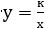  (k≠0), их графики и свойства;


      5) "Элементы статистики". Понятия генеральной совокупности, случайной выборки, вариационного ряда, варианты. Абсолютная частота и относительная частота. Таблица частот. Полигон частот;
      6) "Формулы сокращенного умножения". Формула разности квадратов двух выражений. Формула квадрата суммы двух выражений. Формула квадрата разности двух выражений. Формула куба суммы двух выражений. Формула куба разности двух выражений. Формула разности кубов двух выражений. Формула суммы кубов двух выражений. Тождественные преобразования выражений. Решение текстовых задач с помощью составления уравнений и неравенств;
      7) "Алгебраические дроби". Алгебраическая дробь и еҰ основное свойство. Действия над алгебраическими дробями. Сложение, вычитание, произведение, деление, возведение в степень алгебраических дробей. Тождественные преобразования алгебраических выражений;
      8) повторение курса алгебры 7 класса.
      6. Базовое содержание учебного предмета "Алгебра" 8 класса:
      1) повторение курса алгебры 7 класса;
      2) "Квадратный корень и иррациональные выражения". Иррациональные числа. Действительные числа. Квадратный корень. Приближенное значение квадратного корня. Арифметический квадратный корень. Свойства арифметического квадратного корня. Вынесение множителя из-под знака корня. Внесение множителя под знак корня. Освобождение от иррациональности знаменателя дроби. Преобразование выражений, содержащих квадратные корни. Сравнение действительных чисел. Функция 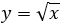  , ее свойства и график;


      3) "Квадратные уравнения". Квадратное уравнение. Неполное квадратное уравнение. Приведенное квадратное уравнение. Выделение полного квадрата двучлена. Формулы корней квадратного уравнения. Дискриминант. Теорема Виета. Теорема, обратная теореме Виета. Квадратный трехчлен. Корень квадратного трехчлена. Разложение квадратного трехчлена на множители. Уравнения, приводимые к виду квадратного уравнения. Биквадратное уравнение. Метод введения новой переменной. Целые рациональные уравнения. Дробно-рациональные уравнения. Рациональные уравнения. Уравнения вида 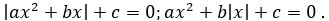  Решение текстовых задач с помощью квадратных уравнений. Решение текстовых задач с помощью дробно-рациональных уравнений;


      4) "Квадратичная функция". Квадратичная функция. Функции вида 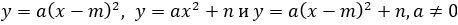 , их свойства и графики. Квадратичная функция вида 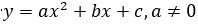 , ее свойства и график;


      5) "Элементы статистики". Частота. Таблица частот. Интервальная таблица. Гистограмма. Накопленная частота. Среднее значение. Дисперсия. Стандартное отклонение;
      6) "Неравенства". Квадратное неравенство. Решение квадратных неравенств с помощью графика квадратичной функции. Рациональное неравенство. Метод интервалов. Система нелинейных неравенств с одной переменной. Система квадратных неравенств;
      7) повторение курса алгебра 8 класса.
      7. Базовое содержание учебного предмета "Алгебра" 9 класса:
      1) повторение курса алгебры 8 класса;
      2) "Уравнения, неравенства с двумя переменными и их системы". Нелинейные уравнения с двумя переменными. Система нелинейных уравнений с двумя переменными. Решение систем нелинейных уравнений с двумя переменными. Решение текстовых задач с помощью систем нелинейных уравнений с двумя переменными. Неравенства с двумя переменными. Системы нелинейных неравенств с двумя переменными; 
      3) "Элементы комбинаторики". Основные понятия и правила комбинаторики (правила суммы и произведения). Факториал числа. Понятия: "перестановка", "размещение" и "сочетание" без повторений. Основные формулы комбинаторики. Решение задач с использованием формул комбинаторики. Бином Ньютона и его свойства;
      4) "Последовательности". Числовая последовательность, способы ее задания и свойства. Арифметическая прогрессия. Формула n-го члена арифметической прогрессии. Формула для вычисления значения суммы первых n членов арифметической прогрессии. Геометрическая прогрессия. Формула n-го члена геометрической прогрессии. Формула для вычисления значения суммы первых n членов геометрической прогрессии. Бесконечно убывающая геометрическая прогрессия. Сумма членов бесконечно убывающей геометрической прогрессии. Метод математической индукции;
      5) "Тригонометрия". Градусная и радианная меры углов и дуг. Синус, косинус, тангенс и котангенс произвольного угла. Значения синуса, косинуса, тангенса и котангенса углов. Тригонометрические функции и их свойства. Основные тригонометрические тождества. Формулы приведения. Формулы синуса, косинуса, тангенса и котангенса суммы и разности двух углов. Формулы тригонометрических функций двойного и половинного углов. Преобразования суммы и разности тригонометрических функций в произведение. Преобразования произведения тригонометрических функций в сумму или разность. Тождественные преобразования тригонометрических выражений;
      6) "Элементы теории вероятностей". Событие, случайное событие, достоверное событие, невозможное событие. Элементарное событие. Благоприятствующие исходы. Равновозможные и противоположные события. Определение классической вероятности. Статистическая вероятность. Геометрическая вероятность; 
      7) повторение курса алгебры 7-9 классов.
      8. Содержание учебного предмета "Алгебра" распределено по разделам обучения. Разделы далее разбиты на подразделы, которые содержат в себе цели обучения в виде ожидаемых результатов по классам: навыка или умения, знания или понимания. Цели обучения описаны последовательно внутри каждого подраздела. 
      9. Содержание учебного предмета включает 4 раздела: "Числа", "Алгебра", "Статистика и теория вероятностей", "Математическое моделирование и анализ".
      10. Раздел "Числа" включает следующие подразделы:
      1) понятие о числах и величинах; 
      2) операции над числами.
      11. Раздел "Алгебра" включает следующие подразделы:
      1) алгебраические выражения и их преобразования;
      2) уравнения и неравенства, их системы и совокупности;
      3) последовательности и их суммирование;
      1) тригонометрия.
      12. Раздел "Статистика и теория вероятностей" включает следующие подразделы:
      1) теория множеств и элементы логики; 
      2) основы комбинаторики; 
      3) основы теории вероятностей; 
      1) статистика и анализ данных.
      13. Раздел "Математическое моделирование и анализ" включает следующие подразделы:
      1) начала математического анализа; 
      2) решение задач с помощью математического моделирования; 
      1) математический язык и математическая модель. Параграф 2. Система целей обучения
      14. Цели обучения в программе представлены кодировкой. В коде первое число обозначает класс, второе и третье числа – раздел и подраздел программы, четвҰртое число показывает нумерацию учебной цели. Например, в кодировке 7.2.1.4 "7" – класс, "2.1." – раздел и подраздел, "4" – нумерация учебной цели.
      15. Обучающийся должен:
      16. Количество часов на изучение раздела и тем распределяется учителем.
      17. Настоящая учебная программа реализуется в соответствии с Долгосрочным планом к Типовой учебной программе по учебному предмету "Алгебра" для 7-9 классов уровня основного среднего образования. Параграф 3. Долгосрочный план по реализации Типовой учебной программы по учебному предмету "Алгебра" для 7-9 классов уровня основного среднего образования
      1) 7 класс:
      2) 8 класс:
      3) 9 класс: Типовая учебная программа по учебному предмету "Естествознание" для 5-6 классов уровня основного среднего образования Глава 1. Общие положения
      1. Учебная программа разработана в соответствии с Государственными общеобязательными стандартами дошкольного воспитания и обучения, начального, основного среднего и общего среднего, технического и профессионального, послесреднего образования, утвержденными приказом Министра просвещения Республики Казахстан от 3 августа 2022 года № 348 "Об утверждении государственных общеобязательных стандартов дошкольного воспитания и обучения, начального, основного среднего и общего среднего, технического и профессионального, послесреднего образования" (зарегистрирован в Реестре государственной регистрации нормативных правовых актов под № 29031).
      2. Данная учебная программа является логическим продолжением программы начальной школы по предмету "Естествознание". 
      3. Естественнонаучное образование обучающихся 5-6 классов способствует развитию их любознательности, расширению кругозора о мире, развитию научного понимания и целостного видения окружающего мира, умения ценить и беречь окружающий мир.
      4. Изучение предмета "Естествознание" в основной школе обеспечивает понимание обучающими:
      1) многообразия окружающего мира, взаимосвязи и причин природных явлений и процессов, происходящих в живой и неживой природе;
      2) принципов систематизации многообразия объектов и процессов в природе.
      5. Учебная программа по предмету "Естествознание" в основной школе нацелена на формирование основ исследовательских, мыслительных, коммуникативных навыков и умений:
      1) выдвигать гипотезы и предлагать пути их доказательства, делать выводы на основе экспериментальных данных;
      2) формулировать вопросы исследования и составлять план исследования, собирать, описывать и оценивать данные, полученные в ходе наблюдений и экспериментов, делать выводы;
      3) работать с естественнонаучной информацией, содержащейся в средствах массовой информации, интернет-ресурсах, научной и научно-популярной литературе: владеть методами поиска, выделять смысловую основу и оценивать достоверность информации;
      4) представлять результаты исследования в различной форме;
      5) объяснять прикладное значение важнейших достижений в области естественных наук.
      6. Предмет "Естествознание" является интегрированным курсом, являющимся основой для дальнейшего изучения предметов "Биология", "География", "Физика" и "Химия". 
      7. Целью обучения является формирование у обучающихся естественнонаучных знаний, понятий и целостного представления о закономерностях, взаимосвязи природы и общества, развитие умения применять полученные знания для объяснения, описания, прогнозирования природных явлений и процессов, наблюдаемых в повседневной жизни.
      8. Предмет "Естествознание" ориентирован на решение следующих задач:
      1) формирование основ знаний о современной естественнонаучной картине мира и методах, используемых в естественных науках; знакомство с наиболее важными идеями и достижениями естествознания, оказавшими влияние на развитие науки, техники и технологий;
      2) овладение умениями применять полученные знания для объяснения явлений окружающего мира, восприятия информации естественнонаучного и жизненно значимого содержания, получаемой из средств массовой информации, ресурсов интернета, научной и научно-популярной литературы;
      3) развитие интеллектуальных, творческих способностей и критического мышления для проведения простых исследований, анализа явлений, восприятия и интерпретации естественнонаучной информации;
      4) развитие навыков применения естественнонаучных знаний в повседневной жизни для обеспечения безопасности жизнедеятельности, грамотного использования современных технологий, охраны здоровья и окружающей среды.  Глава 2. Организация содержания учебного предмета "Естествознание" Параграф 1. Содержание учебного предмета "Естествознание"
      9. Максимальный объем учебной нагрузки по предмету "Естествознание" составляет:
      1) в 5-ом классе – 2 часа в неделю, 72 часа в учебном году;
      2) в 6-ом классе – 2 часа в неделю, 72 часа в учебном году.
      10. Объем учебной нагрузки по учебному предмету зависит от типового учебного плана, утвержденного приказом Министра образования и науки Республики Казахстан от 8 ноября 2012 года № 500 "Об утверждении типовых учебных планов начального, основного среднего, общего среднего образования Республики Казахстан" (зарегистрирован в Реестре государственной регистрации нормативных правовых актов под № 8170).
      11. Содержание учебной программы по учебному предмету "Естествознание" организовано по разделам обучения. 
      Разделы состоят из подразделов, которые содержат в себе цели обучения в виде ожидаемых результатов по классам. 
      12. Цели обучения, обозначенные в каждом подразделе, позволяют учителю системно планировать работу с обучающимися, а также оценивать их достижения и информировать о следующих этапах обучения. 
      13. Содержание учебного предмета включает 7 разделов: 
      1) "Мир науки"; 
      2) "Вселенная. Земля. Человек"; 
      3) "вещества и материалы"; 
      4) "Процессы в живой и неживой природе"; 
      5) "Энергия и движение"; 
      6) "Экология и устойчивое развитие"; 
      7) "Открытия, меняющие мир".
      14. Раздел "Мир науки" включает следующие подразделы:
      1) роль науки;
      2) вопрос исследования;
      3) планирование исследования;
      4) сбор и запись данных;
      5) анализ данных;
      6) вывод и обсуждение.
      15. Раздел "Вселенная. Земля. Человек" включает следующие подразделы:
      1) макро- и микромир;
      2) общие сведения о Земле. Происхождение планеты Земля. Строение и состав Земли; 
      3) сферы Земли и их составляющие;
      4) жизнь на Земле;
      5) способы изображения земной поверхности;
      6) материки и океаны; 
      7) география населения.
      16. Раздел "Вещества и материалы" включает следующие подразделы:
      1) строение и свойства веществ; 
      2) классификация веществ; 
      3) образование и получение веществ.
      17. Раздел "Процессы в живой и неживой природе" включает следующие подразделы:
      1) процессы в неживой природе;
      2) процессы в живой природе. 
      18. Раздел "Энергия и движение" включает следующие подразделы:
      1) виды и источники энергии;
      2) движение. 
      19. Раздел "Экология и устойчивое развитие" включает следующие подразделы:
      1) экосистемы. Компоненты экосистемы;
      2) многообразие живых организмов;
      3) охрана природы. 
      20. Раздел "Открытия, меняющие мир" включает следующие подразделы:
      1) открытия, изменившие мир;
      2) открытия будущего. Параграф 2. Система целей обучения
      21. Цели обучения в программе представлены с кодировкой. В коде первое число обозначает класс, второе и третье числа – раздел и подраздел программы, четвертое число показывает нумерацию учебной цели.
      22. Количество часов на изучение раздела и тем распределяется учителем.
      23. Настоящая учебная программа реализуется в соответствии с Долгосрочным планом по реализации Типовой учебной программы по учебному предмету "Естествознание" для 5-6 классов уровня основного среднего образования. Параграф 3. Долгосрочный план по реализации Типовой учебной программы по учебному предмету "Естествознание" для 5-6 классов уровня основного среднего образования
      1) 5 класс:
      2) 6 класс: Типовая учебная программа по учебному предмету "Физика" для 7-9 классов уровня основного среднего образования Глава 1. Общие положения
      1. Учебная программа разработана в соответствии с Государственными общеобязательными стандартами дошкольного воспитания и обучения, начального, основного среднего и общего среднего, технического и профессионального, послесреднего образования, утвержденными приказом Министра просвещения Республики Казахстан от 3 августа 2022 года № 348 "Об утверждении государственных общеобязательных стандартов дошкольного воспитания и обучения, начального, основного среднего и общего среднего, технического и профессионального, послесреднего образования" (зарегистрирован в Реестре государственной регистрации нормативных правовых актов под № 29031).
      2. Целью изучения курса физики 7-9 классов является формирование у обучающихся основ научного мировоззрения, целостного восприятия естественнонаучной картины мира, способности наблюдать, анализировать и фиксировать явления природы для решения жизненно важных практических задач.
      3. В соответствии с целью основными задачами изучения учебного предмета являются: 
      освоение обучающимися знаний о фундаментальных физических законах и принципах, лежащих в основе современной физической картины мира, методах научного познания природы; 
      развитие у обучающихся интеллектуальной, информационной, коммуникативной и рефлексивной культуры, навыков выполнения физического эксперимента и исследования; 
      воспитание ответственного отношения к учебной и исследовательской деятельности; 
      использование полученных навыков для рационального природопользования и защиты окружающей среды, обеспечения безопасности жизнедеятельности человека и общества. Глава 2. Организация содержания учебного предмета "Физика" Параграф 1. Содержание учебного предмета "Физика"
      4. Максимальный объем учебной нагрузки по учебному предмету "Физика" составляет:
      1) в 7 классе по 2 часа в неделю, в учебном году – 72 часа;
      2) в 8 классе по 2 часа в неделю, в учебном году – 72 часа;
      3) в 9 классе по 2 часа в неделю, в учебном году – 72 часа.
      Объем учебной нагрузки по учебному предмету зависит от типового учебного плана, утвержденного приказом Министра образования и науки Республики Казахстан от 8 ноября 2012 года № 500 "Об утверждении типовых учебных планов начального, основного среднего, общего среднего образования Республики Казахстан" (зарегистрирован в Реестре государственной регистрации нормативных правовых актов под № 8170).
      5. Содержание учебного предмета включает 8 разделов: 
      физические величины и измерение;
      механика;
      тепловая физика;
      электричество и магнетизм;
      геометрическая оптика;
      элементы квантовой физики;
      основы астрономии; 
      современная физическая картина мира.
      6. Раздел "Физические величины и измерение" включает следующие подразделы:
      физика – наука о природе;
      физические величины;
      физические измерения.
      7. Раздел "Механика" включает следующие подразделы:
      основы кинематики;
      основы динамики;
      законы сохранения;
      статика;
      колебания и волны.
      8.Раздел "Тепловая физика" включает следующие подразделы:
      основы молекулярно-кинетической теории;
       основы термодинамики.
      9. Раздел "Электричество и магнетизм" состоит из следующих подразделов:
      основы электростатики;
      электрический ток;
      магнитное поле;
      электромагнитные колебания и волны.
      10. Раздел "Геометрическая оптика" состоит из подраздела "Законы геометрической оптики".
      11. Раздел "Элементы квантовой физики" состоит из следующих подразделов:
      строение атома и атомного ядра;
      радиоактивность;
      элементарные частицы.
      12. Раздел "Основы астрономии" включает следующие подразделы:
      земля и Космос;
      элементы астрофизики.
      13. Раздел "Современная физическая картина мира" состоит из подраздела "Мировоззренческое значение физики".
      14. Базовое содержание учебного предмета "Физика" 7 класса:
      "Физика – наука о природе". Физика – наука о природе, научные методы изучения природы;
      "Физические величины и измерения". Международная система единиц, скалярные и векторные физические величины, точность измерений и вычислений, запись больших и малых чисел; 
      лабораторная работа № 1: определение размеров малых тел; 
      лабораторная работа № 2: измерение физических величин;
      практическая работа: решение качественных и вычислительных задач,
      определение цены деления шкалы приборов; 
      "Механическое движение". Механическое движение и его характеристики, система отсчета, относительность механического движения, прямолинейное равномерное и неравномерное движение, расчет скорости и средней скорости, графическое представление различных видов механического движения;
      практическая работа: решение качественных и вычислительных задач, исследование графика зависимости координаты от времени;
      "Плотность". Масса и измерение массы тел, измерение объема тел правильной и неправильной формы, плотность вещества и единицы измерения плотности; расчет плотности;
      лабораторная работа № 3: определение плотности жидкостей и твердых тел;
      практическая работа: решение качественных и вычислительных задач;
      определение массы разных тел с использованием электронных и рычажных весов, определение объема жидкости в мензурках;
      "Взаимодействие тел". Явление инерции, сила, явление тяготения и сила тяжести, вес, деформация, сила упругости, закон Гука, сила трения, учет трения в технике, сложение сил, действующих на тело вдоль одной прямой; 
      лабораторная работа № 4: изучение упругих деформаций; 
      лабораторная работа № 5: исследование силы трения скольжения;
      практическая работа: решение качественных и вычислительных задач, 
      измерения с помощью динамометра, исследование силы тяжести, исследование растяжения разных тел;
      "Давление твердых тел, жидкостей и газов". Молекулярное строение (твердых тел, жидкостей и газов), давление твердых тел, давление в жидкостях и газах, закон Паскаля, сообщающиеся сосуды, гидравлическая машина; атмосферное давление, измерение атмосферного давления, манометры, насосы, выталкивающая сила;
      лабораторная работа № 6: изучение закона Архимеда;
      лабораторная работа № 7: определение условия плавания;
      практическая работа: решение качественных и вычислительных задач,
      исследование расположения поверхностей одинаковых и разных жидкостей в сообщающихся сосудах любой формы, исследование наличия атмосферного давления;
      "Работа и мощность". Механическая работа, мощность, 
      практическая работа: решение качественных и вычислительных задач, определение значение работы по графику, сравнение работ силы тяжести и силы трения, оценка мощности различных видов транспорта; 
      "Энергия". Кинетическая энергия, потенциальная энергия, превращение и сохранение энергии;
      практическая работа: решение качественных и вычислительных задач, определение высоты отскока шарика для настольного тенниса;
      "Простые механизмы". Простые механизмы, центр масс тел, условие равновесия рычага, коэффициент полезного действия;
      лабораторная работа № 8: нахождение центра масc плоской фигуры;
      лабораторная работа № 9: определение условия равновесия рычага;
      лабораторная работа № 10: определение коэффициента полезного действия наклонной плоскости;
      практическая работа: решение качественных и вычислительных задач, исследование зависимости приложенной силы от расстояния до оси вращения;
      "Космос и Земля". Наука о небесных телах, солнечная система, основы календаря (сутки, месяц, год).
      15. Базовое содержание учебного предмета "Физика" 8 класса:
      "Тепловые явления". Тепловое движение, броуновское движение, диффузия; температура, способы ее измерения, температурные шкалы, внутренняя энергия, способы изменения внутренней энергии, теплопроводность, конвекция, излучение, теплопередача в природе и технике, роль тепловых явлений в жизни живых организмов, количество теплоты, удельная теплоемкость вещества, энергия топлива, удельная теплота сгорания топлива; закон сохранения и превращения энергии в тепловых процессах;
      лабораторная работа № 1: сравнение количеств теплоты при смешивании воды разной температуры;
      практическая работа: расчет количества теплоты, необходимого для нагревания тела или выделяемого им при охлаждении, расчет количества теплоты при агрегатных переходах, нахождение удельной теплоемкости вещества, исследование зависимости количества тепла от массы тела, исследование зависимости количества теплоты от температуры нагрева, оценка эффективности сгорания разного топлива;
      "Агрегатные состояния вещества". Плавление и кристаллизация твердых тел, температура плавления, удельная теплота плавления, парообразование и конденсация, ненасыщенные и насыщенные пары, кипение, удельная теплота парообразования, зависимость температуры кипения от внешнего давления;
      лабораторная работа № 2: определение удельной теплоты плавления льда;
      практическая работа: решение качественных и вычислительных задач, получение графика фазового перехода вещества, исследование температуры плавления льда, изучение зависимости скорости испарения от разных факторов;
      "Основы термодинамики". Первый закон термодинамики, работа газа и пара, необратимость тепловых процессов, второй закон термодинамики, тепловые двигатели, коэффициент полезного действия теплового двигателя, экологические проблемы использования тепловых маши;
      практическая работа: решение качественных и вычислительных задач, изучение превращения внутренней энергии в механическую энергию, изучение закона сохранения энергии при установлении теплового равновесия;
      "Основы электростатики". Электрический заряд, электризация тел, проводники и диэлектрики, закон сохранения электрического заряда, взаимодействие неподвижных зарядов, закон Кулона, элементарный электрический заряд, электрическое поле, напряженность электрического поля, потенциал и разность потенциалов электрического поля, конденсатор;
      практическая работа: решение качественных и вычислительных задач, исследование взаимодействия двух одинаковых воздушных шаров, подвешенных на нитях рядом на некотором расстоянии друг от друга, изготовление электроскопа;
      "Постоянный электрический ток". Электрический ток, источники электрического тока, электрическая цепь и ее составные части, сила тока, напряжение, закон Ома для участка цепи, электрическое сопротивление проводника, удельное сопротивление проводника, реостат, последовательное и параллельное соединение проводников, работа и мощность электрического тока, тепловое действие электрического тока, закон Джоуля-Ленца, зависимость электрического сопротивления металлов от температуры, сверхпроводимость, электронагревательные приборы, лампа накаливания, короткое замыкание, плавкие предохранители, химическое действие электрического тока (закон Фарадея); 
      лабораторная работа № 3: сборка электрической цепи и измерение силы тока и напряжения на различных ее участках;
      лабораторная работа № 4: исследование зависимости силы тока от напряжения на участке цепи;
      лабораторная работа № 5: изучение последовательного соединения проводников;
      лабораторная работа № 6: изучение параллельного соединения проводников;
      лабораторная работа № 7: измерение работы и мощности электрического тока;
      практические работы: решение качественных и вычислительных задач, измерение силы тока в цепи; измерение напряжение на участках цепи, зависимость сопротивления проводника от рода материала; измерение работы и мощности лампы накаливания, исследование мощности тока при последовательном соединении ламп, исследование мощности тока при параллельном соединении ламп;
      "Электромагнитные явления". Постоянные магниты, магнитное поле, магнитное поле прямого тока, магнитное поле катушки с током, электромагниты и их применение, действие магнитного поля на проводник с током, электродвигатель, электроизмерительные приборы, электромагнитная индукция, генератор;
      лабораторная работа № 8: изучение свойств постоянного магнита и получение изображений магнитных полей;
      лабораторная работа № 9: сборка электромагнита и изучение его действия;
      практическая работа: решение качественных и вычислительных задач, изготовление водяного компаса, исследование прохождение магнитных полей через различные материалы, исследование магнитных свойства различных монет, намагничивание при помощи трения, влияние температуры на свойства магнита;
      "Световые явления". Закон прямолинейного распространения света, отражение света, законы отражения, плоские зеркала, сферические зеркала, построение изображения в сферическом зеркале, преломление света, закон преломления света, полное внутреннее отражение, линзы, оптическая сила линзы, формула тонкой линзы, построение изображений в линзах, глаз как оптическая система, дефекты зрения и способы их исправления, оптические приборы;
      лабораторная работа № 10: определение показателя преломления стекла;
      лабораторная работа № 11: определение фокусного расстояния тонкой линзы;
      практические работы: решение качественных и вычислительных задач, изготовление простого перископа, изготовление калейдоскопа, исследование изображения в плоском зеркале, ход стандартных лучей, падающих и отраженных от вогнутого сферического зеркала, ход основных лучей в собирающей и рассеивающей линзах, сравнение оптических систем глаза и фотоаппарата.
      16. Базовое содержание учебного предмета 9 класса:
      "Основы кинематики". Механическое движение, векторы и действия над ними, проекция вектора на координатные оси, прямолинейное равнопеременное движение, ускорение, скорость и перемещение при прямолинейном равноускоренном движении, свободное падение тел, ускорение свободного падения, криволинейное движение, равномерное движение материальной точки по окружности, линейная и угловая скорости, центростремительное ускорение;
      лабораторная работа № 1: определение ускорения тела при равноускоренном движении;
      лабораторная работа № 2: изучение движения тела, брошенного горизонтально;
      практические работы: решение качественных и вычислительных задач, способы описания движения тел, относительность движения;
      "Основы астрономии". Звездное небо, небесная сфера, системы небесных координат, видимое движение светил на различных географических широтах, местное, поясное и всемирное время, законы движения планет Солнечной системы, определение расстояний в астрономии методом параллакса;
      "Основы динамики". Первый закон Ньютона, инерциальные системы отсчета, силы в механике, второй закон Ньютона, масса, третий закон Ньютона, закон Всемирного тяготения, вес тела, невесомость, движение тела под действием силы тяжести, движение искусственных спутников Земли;
      практические работы: решение качественных и вычислительных задач, практические способы измерения сил, расчҰт параметров движения тела в поле тяготения Земли, измерение ускорения свободного падения тела;
      "Законы сохранения". Импульс тела и импульс силы, закон сохранения импульса, реактивное движение, механическая работа и энергия, закон сохранения и превращения энергии;
      практические работы: решение качественных и вычислительных задач, сравнение работы силы с изменением кинетической энергии тела, изучение закона сохранения импульса при соударении тел;
      "Колебания и волны". Колебательное движение, превращение энергии при колебаниях, уравнение колебательного движения, колебания математического и пружинного маятников, свободные и вынужденные колебания, резонанс, свободные электромагнитные колебания, волновое движение, звук, характеристики звука, акустический резонанс, эхо, электромагнитные волны, шкала электромагнитных волн;
      лабораторная работа № 3: определение ускорения свободного падения с использованием математического маятника;
      лабораторная работа № 4: определение скорости распространения поверхностных волн;
      практическая работа: решение качественных и вычислительных задач, расчет периода колебаний маятников различного типа, изучение свободных и вынужденных колебаний, исследование характеристики волн, работа сотового телефона, передача аналогового сигнала, азбука Морзе;
      "Строение атома, атомные явления". Тепловое излучение, гипотеза Планка о световых квантах, явление фотоэффекта, рентгеновское излучение, радиоактивность, природа радиоактивных излучений, опыт Резерфорда, строение атома;
      практическая работа: решение качественных и вычислительных задач;
      "Атомное ядро". Ядерное взаимодействие, ядерные силы, дефект масс, энергия связи атомных ядер, ядерные реакции, закон радиоактивного распада, деление тяжелых ядер, цепная ядерная реакция, ядерный реактор, термоядерные реакции, радиоизотопы, защита от радиации, элементарные частицы;
      практическая работа: решение качественных и вычислительных задач, расчет периода полураспада радиоактивных элементов;
      "Современная физическая картина мира". Мировоззренческое значение физики и астрономии, экологическая культура. Параграф 2. Система целей обучения
      17. Цели обучения в программе содержат кодировку. Первое число кода обозначает класс, второе и третье числа – раздел и подраздел программы, четвертое число показывает нумерацию учебной цели в данном подразделе. Например, в кодировке 7.2.1.4 "7" – класс, "2.1" – раздел и подраздел, "4" – нумерация учебной цели.
      18. Обучающиеся должны:
      19. Количество часов на изучение раздела и тем распределяется учителем.
      20. Настоящая учебная программа реализуется в соответствии с Долгосрочным планом по реализации Типовой учебной программы по учебному предмету "Физика" для 7-9 классов уровня основного среднего образования. Параграф 3. Долгосрочный план по реализации Типовой учебной программы по учебному предмету "Физика" для 7-9 классов уровня основного среднего образования
      7 класс: 
      8 класс:
      9 класс:  Типовая учебная программа по учебному предмету "Химия" для 7- 9 классов уровня основного среднего образования Глава 1. Общие положения
      1. Учебная программа разработана в соответствии с Государственными общеобязательными стандартами дошкольного воспитания и обучения, начального, основного среднего и общего среднего, технического и профессионального, послесреднего образования, утвержденными приказом Министра просвещения Республики Казахстан от 3 августа 2022 года № 348 "Об утверждении государственных общеобязательных стандартов дошкольного воспитания и обучения, начального, основного среднего и общего среднего, технического и профессионального, послесреднего образования" (зарегистрирован в Реестре государственной регистрации нормативных правовых актов под № 29031).
      2. Учебный предмет "Химия" имеет важное значение в развитии мировоззрения, в формировании целостной научной картины мира.
      3. Цели учебного предмета "Химия":
      1) формирование у обучающихся системы знаний о веществах и их превращениях, законах и теориях, объясняющих зависимость свойств веществ от их состава и строения;
      2) развитие умений безопасного применения в реальной жизни знаний о химических процессах, законах и их закономерностях. 
      4. По завершении изучения химии, обучающиеся должны знать:
      1) о составе, структуре атомов и молекул веществ, об изменениях свойств веществ при химических реакциях;
      2) закон сохранения массы веществ и энергии при химических реакциях;
      3) о том, как меняется скорость реакции при изменении условий протекания химических процессов;
      4) о возможности проведения химических превращений, безопасных для окружающей среды, при соблюдении техники безопасности;
      5) научные методы планирования экспериментов;
      6) главнейшие закономерности химии для того, чтобы оценивать и применять их для разъяснения понимания и прогнозирования химических процессов, их закономерностей. Глава 2. Организация содержания учебного предмета "Химия" Параграф 1. Содержание учебного предмета "Химия"
      5. Максимальный объем учебной нагрузки по учебному предмету "Химия" составляет:
      1) в 7 классе по 1 час в неделю, в учебном году – 36 часов;
      2) в 8 классе по 2 часа в неделю, в учебном году – 72 часа; 
      3) в 9 классе по 2 часа в неделю, в учебном году – 72 часа.
      Объем учебной нагрузки по учебному предмету зависит от типового учебного плана, утвержденного приказом Министра образования и науки Республики Казахстан от 8 ноября 2012 года № 500 "Об утверждении типовых учебных планов начального, основного среднего, общего среднего образования Республики Казахстан" (зарегистрирован в Реестре государственной регистрации нормативных правовых актов под № 8170).
      6. Содержание учебного предмета включает 5 разделов:
      1) частицы вещества;
      2) закономерности химических реакций;
      3) энергетика в химии;
      4) химия вокруг нас;
      5) химия и жизнь.
      7. Разделы состоят из подразделов, которые содержат в себе цели обучения в виде ожидаемых результатов: знание, понимание, умения и навыки.
      8. Раздел "Частицы вещества" включает следующие подразделы:
      1) атомы, ионы и молекулы;
      2) строение и состав атома;
      3) распределение и движение электронов в атомах, образование ионов из атомов;
      4) виды химических связей.
      9. Раздел "Закономерности химических реакций" включает следующие подразделы:
      1) периодический закон и периодическая таблица химических элементов;
      2) классификация химических реакций;
      3) закон сохранения массы;
      4) электрохимический ряд напряжения металлов.
      10. Раздел "Энергетика в химии" включает следующие подразделы:
      1) экзотермические и эндотермические реакции;
      2) скорость химических реакций;
      3) химическое равновесие;
      4) теория кислот и оснований.
      11. Раздел "Химия вокруг нас" включает следующие подразделы:
      1) классификация веществ;
      2) химия Земли;
      3) химия углерода и его соединений.
      12. Раздел "Химия и жизнь" состоит из подраздела "Биохимия".
      13. Базовое содержание учебного предмета "Химия"7 класса:
      1) "Предмет химии. Чистые вещества и смеси". Химия – раздел естествознания, наука о веществах, развитие и значение химии, правила техники безопасности в кабинете и лаборатории химии, чистые вещества и их физические свойства, однородные и неоднородные смеси, способы очистки и разделения веществ, простые и сложные вещества, элемент, химические соединения;
      практическая работа № 1 "Правила техники безопасности и знакомство с лабораторным оборудованием";
      лабораторный опыт № 1 "Сравнение веществ и их соединений";
      лабораторный опыт № 2 "Очистка загрязненной поваренной соли";
      2) "Изменение состояния веществ". Физические и химические явления химическая реакция, агрегатные состояния вещества, структура твердых, жидких и газообразных веществ по кинетической теории частиц, процессы охлаждения, нагревания и испарения веществ;
      лабораторный опыт № 3 "Изучение признаков химических реакций";
      лабораторный опыт № 4 "Изучение процесса охлаждения аспирина или салола";
      лабораторный опыт № 5 "Изучение процесса кипения воды";
      контрольная работа № 1.
      3) "Атомы. Молекулы. Вещества". Атомы и молекулы, различие атомов и молекул, химические элементы, символы химических элементов, классификация элементов на металлы и неметаллы, простые и сложные вещества, состав и строение атома, ядро, протон, электрон, нейтрон, изотопы, описание элемента по названию и по количеству фундаментальных частиц.
      4) "Воздух. Реакция горения". Воздух и его состав, значение охраны атмосферного воздуха от загрязнения, процесс горения, условия горения вещества, легковоспламеняющиеся, горючие и негорючие вещества, топливо, кислород, источник возгорания, температура возгорания, горение металлов и неметаллов, продукты реакции горения;
      лабораторный опыт № 6 "Горение свечи";
      практическая работа № 2/демонстрация "Сравнение реакций горения серы, фосфора, железа в воздухе и кислороде";
      контрольная работа № 2.
      5) "Химические реакции". Природные кислоты и щелочи, свойства "кислотность" и "мылкость", индикаторы, универсальный индикатор, рН шкала, метилоранж, лакмус, фенолфталеин, изменение окраски индикаторов в различных средах, кислоты и щелочи, антацидные средства, реакция нейтрализации, разбавленные кислоты, области применения кислот, правила обращения с кислотами, взаимодействие разбавленных кислот с различными металлами, качественная реакция на водород, карбонаты, взаимодействие разбавленных кислот с карбонатами, качественная реакция на углекислый газ;
      лабораторный опыт № 7 "Изучение кислотности и щелочности среды растворов";
      лабораторный опыт № 8 "Реакция нейтрализации хлороводородной кислоты";
      лабораторный опыт № 9 "Взаимодействие цинка с разбавленной соляной кислотой";
      лабораторный опыт № 10 "Качественная реакция на водород";
      практическая работа № 3 "Взаимодействие карбонатов с разбавленными кислотами. Качественные реакции на углекислый газ".
      6) "Периодическая таблица химических элементов". История создания периодической таблицы химических элементов, классификации элементов 
      И. ДҰберейнера, Дж. Ньюлендса, Д.И. Менделеева, периодический закон, структура периодической таблицы, принцип построения периодической таблицы; атомный номер, заряд ядра, элементарные частицы в атоме:
      7) "Относительная атомная масса. Простейшие формулы". Смеси изотопов, природные изотопы, относительная атомная масса, относительная молекулярная/формульная масса, химическая формула, валентность химических элементов, составление формул бинарных соединений, атомные соотношения в соединениях;
      расчетные задачи: вычисление относительной молекулярной массы;
      контрольная работа № 3.
      8) "Химические элементы и соединения в организме человека". Питательные вещества, химические элементы в организме человека (О, С, Н, N, Ca, P, K), распространенность химических элементов в живой и неживой природе, биологическая роль микро- макроэлементов в организме человека, процесс дыхания, сбалансированность питания;
      практическая работа № 4 "Определение питательных веществ в составе пищи";
      лабораторный опыт № 11 "Исследование процесса дыхания";
      9) "Геологические химические соединения". Полезные геологические химические соединения, природные ресурсы, месторождение, руда, состав руды, минералы, добыча природных ресурсов, полезные ископаемые Казахстана, экологические аспекты добычи минералов;
      контрольная работа № 4.
      14. Базовое содержание учебного предмета "Химия" 8 класса:
      1) "Движение электронов в атомах". Распределение электронов в атомах, энергетические уровни, формы s и p орбиталей, электронная конфигурация, электронно-графическая формула, ион, образование ионов, составление формулы химического соединения методом "нулевой суммы";
      лабораторный опыт № 1 "Изготовление моделей атомов".
      2) "Формулы веществ и уравнения химических реакций". Химическая формула, уравнения химических реакций, закон сохранения массы веществ, типы химических реакций: соединение, разложение, замещение, обмен; химические реакции в природе и жизнедеятельности живых организмов и человека;
      демонстрация № 1 "Опыт, доказывающий закон сохранения массы веществ";
      лабораторный опыт № 2 "Соотношение масс реагирующих веществ";
      расчетные задачи: вычисление массовой доли элемента в химическом соединении по химической формуле, установление простейшей формулы вещества по массовым долям элементов.
      3) "Химическая активность металлов". Окисление металлов, коррозия металлов, взаимодействие металлов с водой, взаимодействие металлов с растворами кислот, растворами солей, ряд активности металлов, сравнение активности металлов;
      демонстрация № 2 "Взаимодействие активных металлов с водой";
      лабораторный опыт № 3 "Взаимодействие металлов с растворами кислот";
      демонстрация № 3 "Вытеснение металлов из растворов солей";
      практическая работа № 1 "Сравнение активности металлов";
      контрольная работа № 1;
      4) "Количество вещества". Количество вещества, моль, число Авогадро, молярная масса вещества.
      расчетные задачи: вычисление относительной молярной массы простых и сложных веществ, вычисления по химической формуле молярной массы, массы и количества вещества, вычисления числа атомов (молекул) в определенном количестве вещества;
      5) "Стехиометрические расчеты". Решение задач по уравнениям химических реакций, молярный объҰм, относительная плотность газов, закон объҰмных отношений, нормальные и стандартные условия.
      расчетные задачи: вычисления по химической формуле молярной массы, массы и количества вещества, вычисление количества атомов и молекул по заданной массе или количеству вещества, вычисления массы, объема (газа) и количества вещества продукта реакции по уравнениям химических реакций, вычисление относительной плотности газов, объема газа при нормальных условиях, расчеты относительной плотности газов по кислороду и воздуху, вычисления по формулам с использованием понятий: количество вещества, молярная масса, молярный объем газа, закон Авогадро, вычисления с использованием понятия о объемных отношениях газов при химических реакциях;
      6) "Знакомство с энергией в химических реакциях". Горение топлива и выделение энергии, при горении углеродсодержащего горючего в кислороде возможность образования углерода, угарного газа или углекислого газа, причины парникового эффекта и пути решения, экзотермические и эндотермические реакции, потенциал различного горючего, воздействие на окружающую среду, изменение энергии с точки зрения кинетической теории частиц, тепловой эффект реакции, термохимические уравнения;
      лабораторный опыт № 4 "Химические реакции, сопровождающиеся изменением энергии";
      расчетные задачи: вычисление теплового эффекта реакции по термохимическим уравнениям реакций;
      7) "Водород. Кислород и озон". Водород – химический элемент и простое вещество, изотопы водорода (протий, дейтерий и тритий), свойства, применение и получение водорода, кислород – химический элемент и простое вещество, свойства, применение и получение кислорода, бинарные соединения водорода и кислорода, распространение в природе аллотропных видоизменений кислорода, озон, получение водорода и кислорода, значение озонового слоя Земли;
      демонстрация № 4 "Разложение пероксида водорода";
      практическая работа № 2 "Получение водорода и изучение его свойств";
      практическая работа № 3 "Получение кислорода из пероксида водорода и изучение его свойств";
      расчетные задачи: вычисления массы, количества, объема (газа) вещества по известной массе, количеству или объему вещества одного из вступающих или получающихся в результате реакции веществ;
      контрольная работа № 2;
      8) "Периодическая система химических элементов". Структура периодической системы химических элементов, физический смысл атомного номера, группы, периода, периодическое изменение некоторых характеристик и свойств атомов химических элементов, характеристика элемента по положению в периодической системе, естественные семейства химических элементов, семейства щелочных металлов, галогенов, инертных газов, металлы и неметаллы, свойства химического элемента в зависимости от положения в периодической таблице;
      9) "Виды химических связей". Электроотрицательность химических элементов, единство природы химических связей между атомами, ковалентная полярная и неполярная связь, ионная связь, аморфное и кристаллическое состояние веществ, типы кристаллических решеток, зависимость свойств веществ от их строения;
      10) "Растворы и растворимость". Растворение веществ в воде, классификация веществ по растворимости в воде, растворы, массовая доля растворенного вещества, молярная концентрация, растворимость твердых веществ, жидкостей и газов в воде, кристаллогидраты, роль растворов в природе и повседневной жизни, влияние температуры на растворимость веществ;
      лабораторный опыт № 5 "Изучение растворимости веществ";
      практическая работа № 4 "Влияние температуры на растворимость твердых веществ";
      практическая работа № 5 "Приготовление растворов с заданной процентной и молярной концентрации";
      расчетные задачи: вычисление растворимости вещества в воде, вычисление массовой доли растворенного вещества, массы растворителя, растворенного вещества, определение массы раствора по плотности и объему, вычисление молярной концентрации вещества в растворе;
      контрольная работа № 3;
      11) "Основные классы неорганических соединений". Кислоты: состав, номенклатура, классификация, свойства, получение и применение, основания: состав, номенклатура, классификация, свойства, получение и применение, соли: состав, номенклатура, классификация, свойства, получение и применение; генетическая связь между основными классами неорганических соединений;
      лабораторный опыт № 6 "Изучение химических свойств оксидов";
      лабораторный опыт № 7 "Изучение химических свойств кислот";
      лабораторный опыт № 8 "Изучение химических свойств оснований";
      лабораторный опыт № 9 "Получение и свойства солей";
      расчетные задачи: вычисление по химическим уравнениям массы, количества вещества, объема продуктов или реагентов по известной массе, количеству или объему одного из вступающих в реакцию веществ или получающихся в результате реакции, процессов, происходящих в природе, вычисление массы, объема, количества вещества продукта реакции по известной массе раствора и массовой доле растворенного вещества;
      12) "Углерод и его соединения". Общая характеристика углерода, распространение углерода и его соединений в природе, аллотропные видоизменения углерода, области применения аллотропных видоизменений углерода, свойства углерода (алмаз, графит, карбин и фуллерен), оксиды углерода и их свойства, физиологическое действие угарного газа на живые организмы, круговорот углерода в природе;
      практическая работа № 6 "Физические и химические свойства углерода";
      практическаяработа № 7 "Получение углекислого газа и изучение его свойств";
      расчетные задачи: вычисление по химическим уравнениям массы, количества вещества, объема продуктов или реагентов по известной массе, количеству или объему одного из вступающих в реакцию веществ или получающихся в результате реакции, процессов, происходящих в природе, вычисление массы, объема, количества вещества продукта реакции по известной массе раствора и массовой доле растворенного вещества;
      13) "Вода". Состав, свойства и применение воды, вода в природе, вода – универсальный природный растворитель, водные растворы и взвеси, уникальные свойства воды и ее значение для жизни, круговорот воды в природе, причины загрязнения воды, жесткость воды и способы ее устранения, значение воды и водных растворов в природе, в различных отраслях промышленности, в сельском хозяйстве, способы очистки воды, очистка питьевой воды, проблемы питьевой воды в Республике Казахстан, охрана водного бассейна от загрязнений, экологические проблемы водных ресурсов в Казахстане методы обнаружения воды при помощи безводного сульфата меди (ІІ);
      лабораторный опыт № 10 "Определение жесткости воды";
      расчетные задачи: вычисление массовой доли растворенного вещества, массы растворителя, растворенного вещества;
      контрольная работа № 4.
      15. Базовое содержание учебного предмета "Химия" 9 класса:
      1) "Электролитическая диссоциация". Электролиты и неэлектролиты, основные положения теории электролитической диссоциации С.Аррениуса, механизм электролитической диссоциации, зависимость электрической проводимости растворов или расплавов веществ от вида химической связи, сильные и слабые электролиты, степень диссоциации, электролитическая диссоциация кислот, щелочей и солей в водных растворах, диссоциации многоосновных кислот, кислых и основных солей, кислотность и щелочность растворов, реакции ионного обмена и условия их протекания, химические свойства растворов кислот, оснований и солей с точки зрения теории электролитической диссоциации, гидролиз солей;
      демонстрация № 1 "Электролитическая диссоциация веществ с ионной и ковалентной полярной связью";
      лабораторный опыт № 1 "Определение рН растворов кислот, щелочей";
      практическая работа № 1 "Реакции ионного обмена";
      лабораторный опыт № 2 "Гидролиз солей";
      расчетные задачи: вычисление количества вещества, массы, объема продукта реакции по химическим уравнениям, вычисление степени диссоциации;
      2) "Качественный анализ неорганических соединений". Качественные реакции на катионы, определение катионов: Li+, Na+, K+, Ca2+, Sr2+, Ba2+, Cu2+ по окрашиванию пламени, качественные реакции на анионы, качественный анализ состава неорганического соединения;
      лабораторный опыт № 3 "Определение катионов: Li+, Na+, K+, Ca2+, Sr2+, Ba2+, Cu2+ по окрашиванию пламени";
      лабораторный опыт № 4 "Качественные реакции на катионы: Fe2+, Fe3+, Cu2+";
      лабораторный опыт № 5 "Определение анионов: Сl–, Br–, I–, PO43–, SO42–, CO32–, NO3–, SiO32– в водных растворах";
      практическая работа № 2 "Качественный анализ состава неорганического соединения";
      расчетные задачи: расчеты по химическим уравнениям, если одно из реагирующих веществ дано в избытке;
      3) "Скорость химических реакций". Скорость химических реакций, факторы, влияющие на скорость химической реакции, скорость реакций с точки зрения кинетической теории частиц, катализаторы, ингибиторы, действие катализатора и ингибитора на скорость реакции;
      демонстрация № 2 "Скорость различных химических реакций";
      лабораторный опыт № 6 "Влияние температуры концентрации и размера частиц на скорость реакции";
      практическая работа № 3 "Влияние катализатора на скорость реакции";
      4) "Обратимые реакции". Химическое равновесие, равновесие как динамический процесс, смещение химического равновесия, принцип Ле-Шателье-Брауна, влияние изменения условий на скорость химической реакции и на состояние химического равновесия, химическое равновесие с точки зрения кинетической теории частиц;
      демонстрация № 3 "Обратимые химические реакции";
      лабораторный опыт № 7 "Смещение химического равновесия";
      контрольная работа № 1;
      5) "Окислительно-восстановительные реакции". Степень окисления химических элементов, определение степени окисления по формулам соединений, понятие об окислителе и восстановителе, окислительно-восстановительные реакции, метод электронного баланса;
      6) "Металлы и сплавы". Общая характеристика металлов, металлическая связь и кристаллическая решетка металлов, физические и химические свойства меди и железа, способность металлов проявлять только восстановительные свойства, сплавы железа и их применение, понятие о металлургии, производство чугуна и стали, развитие металлургии в Казахстане, способы получения металлов и их сплавов, важнейшие месторождения металлов и их соединений в Казахстане, процессы добычи металлов, влияние на окружающую среду, получение металлов;
      демонстрация № 4 "Модели кристаллических решеток металлов";
      демонстрация № 5 "Металлы и сплавы";
      расчетные задачи: Вычисление массы вещества по уравнению реакции, если известна масса другого вещества, содержащего определенную массовую долю примеси, расчет выхода массы вещества по сравнению с теоретически возможным значением с производственным и экологическим содержанием;
      7) "Элементы 1 (I), 2 (II) и 13 (III) групп и их соединения (6 часов)". Элементы 1 (I) группы и их соединения, общие свойства щелочных металлов на основе строения их атомов, основные свойства оксидов и гидроксидов щелочных металлов и их применение, элементы 2 (II) группы и их соединения, общие свойства металлов 1 (I) и 2 (II) группы, основные свойства оксидов и гидроксидов кальция и их применение, элементы 13 (III) группы, алюминий и его соединения, области применения алюминия и его сплавов, амфотерные свойства алюминия, его оксида и гидроксида;
      демонстрация № 6 "Взаимодействие натрия, кальция с водой";
      лабораторный опыт № 8 "Взаимодействие оксида кальция с водой, раствором кислоты";
      демонстрация № 7 "Алюминий и его сплавы";
      лабораторный опыт № 9 "Взаимодействие алюминия с раствором кислоты и щелочи";
      практическая работа № 4 "Решение экспериментальных задач по теме "Металлы";
      расчетные задачи: вычисление массы вещества (реагента или продукта) по уравнению реакции, если известна масса другого вещества, содержащего определенную массовую долю примеси, расчет выхода массы вещества по сравнению с теоретически возможным значением с производственным и экологическим содержанием;
      контрольная работа № 2;
      8) "Элементы 17 (VII), 16 (VI), 15 (V) групп, 14 (IV) групп и их соединения". Элементы 17 (VII) группы, галогены, вид связи и тип кристаллической решетки, тенденции изменения свойств галогенов в группе, хлор, химические свойства хлора: взаимодействие с металлами, водородом и галогенидами, состав, свойства и применение хлороводородной кислоты;элементы 16 (VI) группы, сера, физические свойства аллотропных видоизменений серы,химические свойства серы, основные соединения серы и их физические и химические свойства, причины возникновения и экологическое воздействие кислотных дождей, серная кислота, общие и специфические свойства серной кислоты и ее соли, свойства и применение, элементы 15 (V) группы: азот, свойства азота и круговорот азота в природе, аммиак, свойства аммиака, получение и применение, производство аммиака, (синтез Габера), азотная кислота, свойства азотной кислоты, специфические свойства азотной кислоты и нитратов, фосфор и его соединения, аллотропные модификации фосфора, месторождения соединений фосфора в Казахстане, химические свойства фосфора и его соединений, минеральные удобрения, рациональное использование и производство их в Казахстане, воздействие азотных и фосфорных удобрений на окружающую среду, элементы 14 (IV) группы кремний и его соединения, области применения кремния и его значение в качестве полупроводника, жидкие кристаллы, тип кристаллической решетки и вид химической связи кремния, диоксида и карбида кремния, химические свойства кремния и его соединений, силикатная промышленность Казахстана;
      демонстрация № 8 "Аллотропные видоизменения серы";
      практическая работа № 5 "Изучение химических свойств разбавленной серной кислоты и ее солей";
      лабораторный опыт № 10 "Изучение свойств раствора хлороводородной кислоты";
      лабораторный опыт № 11 "Модели молекулы азота";
      лабораторный опыт № 12 "Изготовление модели молекулы аммиака";
      практическая работа № 6 "Получение аммиака и изучение его свойств";
      лабораторный опыт № 13 "Свойства азотной кислоты общие с другими кислотами";
      демонстрация № 9 "Минеральные удобрения";
      демонстрация № 10 "Модели кристаллических решеток алмаза, кремния, диоксида кремния и карбида кремния";
      расчетные задачи: расчеты по химическим уравнениям, задачи, где одно вещество из исходных веществ взято в избытке, вычисление массы вещества (реагента или продукта) по уравнению реакции, если известна массовая доля практического выхода продукта реакции, вычисление массы продукта реакции по массе другого вещества, содержащего определенную массовую долю примеси;
      9) "Химические элементы в организме человека". Химический состав организма человека, макроэлементы, микроэлементы и их значения, значение элементов, входящих в состав организма человека: О, С, Н, N, Ca, P, K, S, Cl, Mg, Fe, сбалансированный рацион питания жителей Казахстана, определение некоторых химических элементов организма, источники загрязнения окружающей среды тяжелыми металлами, воздействие тяжелых металлов на организмы;
      лабораторный опыт № 14 "Определение кальция в составе костей";
      лабораторный опыт № 15 "Определение углерода в составе пищевых продуктов";
      контрольная работа № 3;
      10) "Введение в органическую химию". Органическая химия – химия соединений углерода, основные понятия теории строения органических соединений А.М. Бутлерова, особенности органических веществ, классификация органических соединений, понятие функциональной группы, гомологические ряды органических соединений, номенклатура органических соединений, изомерия органических соединений;
      демонстрация № 11 "Модели метана, этана, этена, этина, этанола, этаналя, этановой кислоты, глюкозы, аминоэтановой кислоты";
      демонстрация № 12 "Модели первых пяти представителей алканов и спиртов линейного строения";
      демонстрация № 13 "Модели изомеров пентана";
      расчетные задачи: нахождение молекулярной формулы газообразного вещества по относительной плотности и массовой доле элементов;
      11) "Углеводороды. Топливо". Классификация, номенклатура и изомерия углеводородов, насыщенные углеводороды, алкан, метан, ненасыщенные углеводороды, алкены, этилен, алкины, ацетилен, арены, бензол, генетическая связь между углеводородами, природные источники углеводородов, углеводородное топлив, месторождения, добыча и переработка природного газа, нефти, угля в Казахстане, экологические проблемы при добыче, переработке и применении углеводородов, использование углеводородов в различных отраслях экономики и в быту, альтернативные виды топлива, нефть, фракции нефти и области применения продуктов перегонки сырой нефти;
      демонстрация № 14 "Горение этилена, обесцвечивание растворов бромной воды и перманганата калия";
      демонстрация № 15 "Виды топлива";
      демонстрация № 16 "Нефть и нефтепродукты";
      расчетные задачи: определение формулы органического вещества по известной массе или объему продуктов реакции и относительной плотности по определенному веществу;
      12) "Кислородсодержащие и aзотсодержащие органические соединения". Классификация и номенклатура кислородосодержащих органических соединений, метанол, этанол, ядовитость спиртов и губительное действие этилового спирта на организм человека, представители кислородсодержащих соединений, применение этандиола, пропантриола, этановой кислоты, глюкозы, сахарозы, крахмала, целлюлозы, карбоновые кислоты, сложные эфиры и жиры, мыла и синтетические моющие средства, влияние синтетических моющих средств на окружающую среду, углеводы, белки, аминокислоты, биологически важные органические соединения, пищевая промышленность Казахстана;
      лабораторный опыт № 16 "Исследование свойств уксусной кислоты";
      лабораторный опыт № 17 "Денатурация белков";
      расчетные задачи: вычисление массы органического вещества (реагента или продукта) по уравнению реакции, если известна масса другого вещества, содержащего определенную массовую долю примеси, расчет выхода массы органического вещества по сравнению с теоретически возможным значением с производственным и экологическим содержанием, расчет объема кислорода, воздуха по уравнениям реакции горения метана, бутана, этанола;
      контрольная работа № 4. Параграф 2. Система целей обучения
      16. В программе для удобства использования учебных целей введена кодировка. В коде первое число обозначает класс, второе и третье числа –раздел и подраздел, четвертое число показывает нумерацию учебной цели. Например, в кодировке 9.2.1.2 "9" – класс, "2.1" – раздел и подраздел, "2" – нумерация учебной цели.
      17. Система целей обучения расписаны для каждого класса:
      частицы вещества:
      2) закономерности протекания химических реакций:
      3) энергетика в химии:
      4) химия вокруг нас:
      5) химия и жизнь:
      18. Количество часов на изучение раздела и тем распределяется учителем.
      19. Настоящая учебная программа реализуется в соответствии с Долгосрочным планом по реализации Типовой учебной программы по учебному предмету "Химия" для 7-9 классов уровня основного среднего образования. 
      В долгосрочном плане обозначен объем учебных целей реализуемых в каждом разделе. Параграф 3. Долгосрочный план по реализации Типовой учебной программы по учебному предмету "Химия" для 7-9 классов уровня основного среднего образования
      7 класс:
      8 класс:
      9 класс: Глава 3. Организация содержания учебного предмета "Химия" (с сокращением учебной нагрузки) Параграф 1. Содержание учебного предмета "Химия"
      20. Объем учебной нагрузки по учебному предмету "Химия" (с сокращением учебной нагрузки) составляет:
      1) в 7 классе по 2 часа в неделю, в учебном году – 72 часов;
      2) в 8 классе по 2 часа в неделю, в учебном году – 72 часа; 
      3) в 9 классе по 2 часа в неделю, в учебном году – 72 часа.
      Объем учебной нагрузки по учебному предмету зависит от типового учебного плана, утвержденного приказом Министра образования и науки Республики Казахстан от 8 ноября 2012 года № 500 "Об утверждении типовых учебных планов начального, основного среднего, общего среднего образования Республики Казахстан" (зарегистрирован в Реестре государственной регистрации нормативных правовых актов под № 8170).
      21. Содержание учебного предмета включает 5 разделов:
      1) частицы вещества;
      2) закономерности химических реакций;
      3) энергетика в химии;
      4) химия вокруг нас;
      5) химия и жизнь.
      22. Разделы состоят из подразделов, которые содержат в себе цели обучения в виде ожидаемых результатов: знание, понимание, умения и навыки.
      23. Раздел "Частицы вещества" включает следующие подразделы:
      1) атомы, ионы и молекулы;
      2) строение и состав атома;
      3) распределение и движение электронов в атомах, образование ионов из атомов;
      4) виды химических связей.
      24. Раздел "Закономерности химических реакций" включает следующие подразделы:
      1) периодический закон и периодическая таблица химических элементов;
      2) классификация химических реакций;
      3) закон сохранения массы;
      4) электрохимический ряд напряжения металлов.
      25. Раздел "Энергетика в химии" включает следующие подразделы:
      1) экзотермические и эндотермические реакции;
      2) скорость химических реакций;
      3) химическое равновесие;
      4) теория кислот и оснований.
      26. Раздел "Химия вокруг нас" включает следующие подразделы:
      1) классификация веществ;
      2) химия Земли;
      3) химия углерода и его соединений.
      27. Раздел "Химия и жизнь" состоит из подраздела "Биохимия".
      28. Базовое содержание учебного предмета "Химия"7 класса:
      1) "Предмет химии. Чистые вещества и смеси". Химия – раздел естествознания, наука о веществах, развитие и значение химии, правила техники безопасности в кабинете и лаборатории химии, чистые вещества и их физические свойства, однородные и неоднородные смеси, способы очистки и разделения веществ, простые и сложные вещества, элемент, химические соединения;
      практическая работа № 1 "Правила техники безопасности и знакомство с лабораторным оборудованием";
      лабораторный опыт № 1 "Сравнение веществ и их соединений";
      лабораторный опыт № 2 "Очистка загрязненной поваренной соли";
      2) "Изменение состояния веществ". Физические и химические явления химическая реакция, агрегатные состояния вещества, структура твердых, жидких и газообразных веществ по кинетической теории частиц, процессы охлаждения, нагревания и испарения веществ;
      лабораторный опыт № 3 "Изучение признаков химических явлений";
      лабораторный опыт № 4 "Изучение процесса охлаждения";
      лабораторный опыт № 5 "Изучение процесса кипения воды";
      контрольная работа № 1.
      3) "Атомы. Молекулы. Вещества". Атомы и молекулы, различие атомов и молекул, химические элементы, символы химических элементов, классификация элементов на металлы и неметаллы, простые и сложные вещества, состав и строение атома, ядро, протон, электрон, нейтрон, изотопы, описание элемента по названию и по количеству фундаментальных частиц.
      4) "Воздух. Реакция горения". Воздух и его состав, значение охраны атмосферного воздуха от загрязнения, процесс горения, условия горения вещества, легковоспламеняющиеся, горючие и негорючие вещества, топливо, кислород, источник возгорания, температура возгорания, горение металлов и неметаллов, продукты реакции горения;
      лабораторный опыт № 6 "Горение свечи";
      практическая работа № 2/демонстрация "Сравнение реакций горения серы, фосфора, железа в воздухе и кислороде";
      контрольная работа № 2.
      5) "Химические реакции". Природные кислоты и щелочи, свойства "кислотность" и "мылкость", индикаторы, универсальный индикатор, рН шкала, метилоранж, лакмус, фенолфталеин, изменение окраски индикаторов в различных средах, кислоты и щелочи, антацидные средства, реакция нейтрализации, разбавленные кислоты, области применения кислот, правила обращения с кислотами, взаимодействие разбавленных кислот с различными металлами, качественная реакция на водород, карбонаты, взаимодействие разбавленных кислот с карбонатами, качественная реакция на углекислый газ;
      лабораторный опыт № 7 "Изучение кислотности и щелочности среды растворов";
      лабораторный опыт № 8 "Реакция нейтрализации хлороводородной кислоты";
      лабораторный опыт № 9 "Взаимодействие цинка с разбавленной соляной кислотой";
      лабораторный опыт № 10 "Качественная реакция на водород";
      практическая работа № 3 "Взаимодействие карбонатов с разбавленными кислотами. Качественные реакции на углекислый газ".
      6) "Периодическая таблица химических элементов". История создания периодической таблицы химических элементов, классификации элементов 
      И. ДҰберейнера, Дж. Ньюлендса, Д.И. Менделеева, периодический закон, структура периодической таблицы, принцип построения периодической таблицы; атомный номер, заряд ядра, элементарные частицы в атоме:
      7) "Относительная атомная масса. Простейшие формулы". Смеси изотопов, природные изотопы, относительная атомная масса, относительная молекулярная/формульная масса, химическая формула, валентность химических элементов, составление формул бинарных соединений, атомные соотношения в соединениях;
      расчетные задачи: вычисление относительной молекулярной массы;
      контрольная работа № 3.
      8) "Химические элементы и соединения в организме человека". Питательные вещества, химические элементы в организме человека (О, С, Н, N, Ca, P, K), распространенность химических элементов в живой и неживой природе, биологическая роль микро- макроэлементов в организме человека, процесс дыхания, сбалансированность питания;
      практическая работа № 4 "Определение питательных веществ в составе пищи";
      лабораторный опыт № 11 "Исследование процесса дыхания";
      9) "Геологические химические соединения". Полезные геологические химические соединения, природные ресурсы, месторождение, руда, состав руды, минералы, добыча природных ресурсов, полезные ископаемые Казахстана, экологические аспекты добычи минералов;
      контрольная работа № 4.
      29. Базовое содержание учебного предмета "Химия" 8 класса:
      1) "Движение электронов в атомах". Распределение электронов в атомах, энергетические уровни, формы s и p орбиталей, электронная конфигурация, электронно-графическая формула, ион, образование ионов, составление формулы химического соединения методом "нулевой суммы";
      лабораторный опыт № 1 "Изготовление моделей атомов".
      2) "Формулы веществ и уравнения химических реакций". Химическая формула, уравнения химических реакций, закон сохранения массы веществ, типы химических реакций: соединение, разложение, замещение, обмен; химические реакции в природе и жизнедеятельности живых организмов и человека;
      демонстрация № 1 "Опыт, доказывающий закон сохранения массы веществ";
      лабораторный опыт № 2 "Соотношение масс реагирующих веществ";
      расчетные задачи: вычисление массовой доли элемента в химическом соединении по химической формуле, установление простейшей формулы вещества по массовым долям элементов.
      3) "Химическая активность металлов". Окисление металлов, коррозия металлов, взаимодействие металлов с водой, взаимодействие металлов с растворами кислот, растворами солей, ряд активности металлов, сравнение активности металлов;
      демонстрация № 2 "Взаимодействие активных металлов с водой";
      лабораторный опыт № 3 "Взаимодействие металлов с растворами кислот";
      демонстрация № 3 "Вытеснение металлов из растворов солей";
      практическая работа № 1 "Сравнение активности металлов";
      контрольная работа № 1;
      4) "Количество вещества". Количество вещества, моль, число Авогадро, молярная масса вещества.
      расчетные задачи: вычисление относительной молярной массы простых и сложных веществ, вычисления по химической формуле молярной массы, массы и количества вещества, вычисления числа атомов (молекул) в определенном количестве вещества;
      5) "Стехиометрические расчеты". Решение задач по уравнениям химических реакций, молярный объҰм, относительная плотность газов, закон объҰмных отношений, нормальные и стандартные условия.
      расчетные задачи: вычисления по химической формуле молярной массы, массы и количества вещества, вычисление количества атомов и молекул по заданной массе или количеству вещества, вычисления массы, объема (газа) и количества вещества продукта реакции по уравнениям химических реакций, вычисление относительной плотности газов, объема газа при нормальных условиях, расчеты относительной плотности газов по кислороду и воздуху, вычисления по формулам с использованием понятий: количество вещества, молярная масса, молярный объем газа, закон Авогадро, вычисления с использованием понятия о объемных отношениях газов при химических реакциях;
      6) "Знакомство с энергией в химических реакциях". Горение топлива и выделение энергии, при горении углеродсодержащего горючего в кислороде возможность образования углерода, угарного газа или углекислого газа, причины парникового эффекта и пути решения, экзотермические и эндотермические реакции, потенциал различного горючего, воздействие на окружающую среду, изменение энергии с точки зрения кинетической теории частиц, тепловой эффект реакции, термохимические уравнения;
      лабораторный опыт № 4 "Химические реакции, сопровождающиеся изменением энергии";
      расчетные задачи: вычисление теплового эффекта реакции по термохимическим уравнениям реакций;
      7) "Водород. Кислород и озон". Водород – химический элемент и простое вещество, изотопы водорода (протий, дейтерий и тритий), свойства, применение и получение водорода, кислород – химический элемент и простое вещество, свойства, применение и получение кислорода, бинарные соединения водорода и кислорода, распространение в природе аллотропных видоизменений кислорода, озон, получение водорода и кислорода, значение озонового слоя Земли;
      демонстрация № 4 "Разложение пероксида водорода";
      практическая работа № 2 "Получение водорода и изучение его свойств";
      практическая работа № 3 "Получение кислорода из пероксида водорода и изучение его свойств";
      расчетные задачи: вычисления массы, количества, объема (газа) вещества по известной массе, количеству или объему вещества одного из вступающих или получающихся в результате реакции веществ;
      контрольная работа № 2;
      8) "Периодическая система химических элементов". Структура периодической системы химических элементов, физический смысл атомного номера, группы, периода, периодическое изменение некоторых характеристик и свойств атомов химических элементов, характеристика элемента по положению в периодической системе, естественные семейства химических элементов, семейства щелочных металлов, галогенов, инертных газов, металлы и неметаллы, свойства химического элемента в зависимости от положения в периодической таблице;
      9) "Виды химических связей". Электроотрицательность химических элементов, единство природы химических связей между атомами, ковалентная полярная и неполярная связь, ионная связь, аморфное и кристаллическое состояние веществ, типы кристаллических решеток, зависимость свойств веществ от их строения;
      10) "Растворы и растворимость". Растворение веществ в воде, классификация веществ по растворимости в воде, растворы, массовая доля растворенного вещества, молярная концентрация, растворимость твердых веществ, жидкостей и газов в воде, кристаллогидраты, роль растворов в природе и повседневной жизни, влияние температуры на растворимость веществ;
      лабораторный опыт № 5 "Изучение растворимости веществ";
      практическая работа № 4 "Влияние температуры на растворимость твердых веществ";
      практическая работа № 5 "Приготовление растворов с заданной процентной и молярной концентрации";
      расчетные задачи: вычисление растворимости вещества в воде, вычисление массовой доли растворенного вещества, массы растворителя, растворенного вещества, определение массы раствора по плотности и объему, вычисление молярной концентрации вещества в растворе;
      контрольная работа № 3;
      11) "Основные классы неорганических соединений". Кислоты: состав, номенклатура, классификация, свойства, получение и применение, основания: состав, номенклатура, классификация, свойства, получение и применение, соли: состав, номенклатура, классификация, свойства, получение и применение; генетическая связь между основными классами неорганических соединений;
      лабораторный опыт № 6 "Изучение химических свойств оксидов";
      лабораторный опыт № 7 "Изучение химических свойств кислот";
      лабораторный опыт № 8 "Изучение химических свойств оснований";
      лабораторный опыт № 9 "Получение и свойства солей";
      расчетные задачи: вычисление по химическим уравнениям массы, количества вещества, объема продуктов или реагентов по известной массе, количеству или объему одного из вступающих в реакцию веществ или получающихся в результате реакции, процессов, происходящих в природе, вычисление массы, объема, количества вещества продукта реакции по известной массе раствора и массовой доле растворенного вещества;
      12) "Углерод и его соединения". Общая характеристика углерода, распространение углерода и его соединений в природе, аллотропные видоизменения углерода, области применения аллотропных видоизменений углерода, свойства углерода (алмаз, графит, карбин и фуллерен), оксиды углерода и их свойства, физиологическое действие угарного газа на живые организмы, круговорот углерода в природе;
      практическая работа № 6 "Физические и химические свойства углерода";
      практическаяработа № 7 "Получение углекислого газа и изучение его свойств";
      расчетные задачи: вычисление по химическим уравнениям массы, количества вещества, объема продуктов или реагентов по известной массе, количеству или объему одного из вступающих в реакцию веществ или получающихся в результате реакции, процессов, происходящих в природе, вычисление массы, объема, количества вещества продукта реакции по известной массе раствора и массовой доле растворенного вещества;
      13) "Вода". Состав, свойства и применение воды, вода в природе, вода – универсальный природный растворитель, водные растворы и взвеси, уникальные свойства воды и ее значение для жизни, круговорот воды в природе, причины загрязнения воды, жесткость воды и способы ее устранения, значение воды и водных растворов в природе, в различных отраслях промышленности, в сельском хозяйстве, способы очистки воды, очистка питьевой воды, проблемы питьевой воды в Республике Казахстан, охрана водного бассейна от загрязнений, экологические проблемы водных ресурсов в Казахстане методы обнаружения воды при помощи безводного сульфата меди (ІІ);
      лабораторный опыт № 10 "Определение жесткости воды";
      расчетные задачи: вычисление массовой доли растворенного вещества, массы растворителя, растворенного вещества;
      контрольная работа № 4.
      30. Базовое содержание учебного предмета "Химия" 9 класса:
      1) "Электролитическая диссоциация". Электролиты и неэлектролиты, основные положения теории электролитической диссоциации С.Аррениуса, механизм электролитической диссоциации, зависимость электрической проводимости растворов или расплавов веществ от вида химической связи, сильные и слабые электролиты, степень диссоциации, электролитическая диссоциация кислот, щелочей и солей в водных растворах, диссоциации многоосновных кислот, кислых и основных солей, кислотность и щелочность растворов, реакции ионного обмена и условия их протекания, химические свойства растворов кислот, оснований и солей с точки зрения теории электролитической диссоциации, гидролиз солей;
      демонстрация № 1 "Электролитическая диссоциация веществ с ионной и ковалентной полярной связью";
      лабораторный опыт № 1 "Определение рН растворов кислот, щелочей";
      практическая работа № 1 "Реакции ионного обмена";
      лабораторный опыт № 2 "Гидролиз солей";
      расчетные задачи: вычисление количества вещества, массы, объема продукта реакции по химическим уравнениям, вычисление степени диссоциации;
      2) "Качественный анализ неорганических соединений". Качественные реакции на катионы, определение катионов: Li+, Na+, K+, Ca2+, Sr2+, Ba2+, Cu2+ по окрашиванию пламени, качественные реакции на анионы, качественный анализ состава неорганического соединения;
      лабораторный опыт № 3 "Определение катионов: Li+, Na+, K+, Ca2+, Sr2+, Ba2+, Cu2+ по окрашиванию пламени";
      лабораторный опыт № 4 "Качественные реакции на катионы: Fe2+, Fe3+, Cu2+";
      лабораторный опыт № 5 "Определение анионов: Сl–, Br–, I–, PO43–, SO42–, CO32–, NO3–, SiO32– в водных растворах";
      практическая работа № 2 "Качественный анализ состава неорганического соединения";
      расчетные задачи: расчеты по химическим уравнениям, если одно из реагирующих веществ дано в избытке;
      3) "Скорость химических реакций". Скорость химических реакций, факторы, влияющие на скорость химической реакции, скорость реакций с точки зрения кинетической теории частиц, катализаторы, ингибиторы, действие катализатора и ингибитора на скорость реакции;
      демонстрация № 2 "Скорость различных химических реакций";
      лабораторный опыт № 6 "Влияние температуры концентрации и размера частиц на скорость реакции";
      практическая работа № 3 "Влияние катализатора на скорость реакции";
      4) "Обратимые реакции". Химическое равновесие, равновесие как динамический процесс, смещение химического равновесия, принцип Ле-Шателье-Брауна, влияние изменения условий на скорость химической реакции и на состояние химического равновесия, химическое равновесие с точки зрения кинетической теории частиц;
      демонстрация № 3 "Обратимые химические реакции";
      лабораторный опыт № 7 "Смещение химического равновесия";
      контрольная работа № 1;
      5) "Окислительно-восстановительные реакции". Степень окисления химических элементов, определение степени окисления по формулам соединений, понятие об окислителе и восстановителе, окислительно-восстановительные реакции, метод электронного баланса;
      6) "Металлы и сплавы". Общая характеристика металлов, металлическая связь и кристаллическая решетка металлов, физические и химические свойства меди и железа, способность металлов проявлять только восстановительные свойства, сплавы железа и их применение, понятие о металлургии, производство чугуна и стали, развитие металлургии в Казахстане, способы получения металлов и их сплавов, важнейшие месторождения металлов и их соединений в Казахстане, процессы добычи металлов, влияние на окружающую среду, получение металлов;
      демонстрация № 4 "Модели кристаллических решеток металлов";
      демонстрация № 5 "Металлы и сплавы";
      расчетные задачи: Вычисление массы вещества по уравнению реакции, если известна масса другого вещества, содержащего определенную массовую долю примеси, расчет выхода массы вещества по сравнению с теоретически возможным значением с производственным и экологическим содержанием;
      7) "Элементы 1 (I), 2 (II) и 13 (III) групп и их соединения (6 часов)". Элементы 1 (I) группы и их соединения, общие свойства щелочных металлов на основе строения их атомов, основные свойства оксидов и гидроксидов щелочных металлов и их применение, элементы 2 (II) группы и их соединения, общие свойства металлов 1 (I) и 2 (II) группы, основные свойства оксидов и гидроксидов кальция и их применение, элементы 13 (III) группы, алюминий и его соединения, области применения алюминия и его сплавов, амфотерные свойства алюминия, его оксида и гидроксида;
      демонстрация № 6 "Взаимодействие натрия, кальция с водой";
      лабораторный опыт № 8 "Взаимодействие оксида кальция с водой, раствором кислоты";
      демонстрация № 7 "Алюминий и его сплавы";
      лабораторный опыт № 9 "Взаимодействие алюминия с раствором кислоты и щелочи";
      практическая работа № 4 "Решение экспериментальных задач по теме "Металлы";
      расчетные задачи: вычисление массы вещества (реагента или продукта) по уравнению реакции, если известна масса другого вещества, содержащего определенную массовую долю примеси, расчет выхода массы вещества по сравнению с теоретически возможным значением с производственным и экологическим содержанием;
      контрольная работа № 2;
      8) "Элементы 17 (VII), 16 (VI), 15 (V) групп, 14 (IV) групп и их соединения". Элементы 17 (VII) группы, галогены, вид связи и тип кристаллической решетки, тенденции изменения свойств галогенов в группе, хлор, химические свойства хлора: взаимодействие с металлами, водородом и галогенидами, состав, свойства и применение хлороводородной кислоты;элементы 16 (VI) группы, сера, физические свойства аллотропных видоизменений серы,химические свойства серы, основные соединения серы и их физические и химические свойства, причины возникновения и экологическое воздействие кислотных дождей, серная кислота, общие и специфические свойства серной кислоты и ее соли, свойства и применение, элементы 15 (V) группы: азот, свойства азота и круговорот азота в природе, аммиак, свойства аммиака, получение и применение, производство аммиака, (синтез Габера), азотная кислота, свойства азотной кислоты, специфические свойства азотной кислоты и нитратов, фосфор и его соединения, аллотропные модификации фосфора, месторождения соединений фосфора в Казахстане, химические свойства фосфора и его соединений, минеральные удобрения, рациональное использование и производство их в Казахстане, воздействие азотных и фосфорных удобрений на окружающую среду, элементы 14 (IV) группы кремний и его соединения, области применения кремния и его значение в качестве полупроводника, жидкие кристаллы, тип кристаллической решетки и вид химической связи кремния, диоксида и карбида кремния, химические свойства кремния и его соединений, силикатная промышленность Казахстана;
      демонстрация № 8 "Аллотропные видоизменения серы";
      практическая работа № 5 "Изучение химических свойств разбавленной серной кислоты и ее солей";
      лабораторный опыт № 10 "Изучение свойств раствора хлороводородной кислоты";
      лабораторный опыт № 11 "Модели молекулы азота";
      лабораторный опыт № 12 "Изготовление модели молекулы аммиака";
      практическая работа № 6 "Получение аммиака и изучение его свойств";
      лабораторный опыт № 13 "Свойства азотной кислоты общие с другими кислотами";
      демонстрация № 9 "Минеральные удобрения";
      демонстрация № 10 "Модели кристаллических решеток алмаза, кремния, диоксида кремния и карбида кремния";
      расчетные задачи: расчеты по химическим уравнениям, задачи, где одно вещество из исходных веществ взято в избытке, вычисление массы вещества (реагента или продукта) по уравнению реакции, если известна массовая доля практического выхода продукта реакции, вычисление массы продукта реакции по массе другого вещества, содержащего определенную массовую долю примеси;
      9) "Химические элементы в организме человека". Химический состав организма человека, макроэлементы, микроэлементы и их значения, значение элементов, входящих в состав организма человека: О, С, Н, N, Ca, P, K, S, Cl, Mg, Fe, сбалансированный рацион питания жителей Казахстана, определение некоторых химических элементов организма, источники загрязнения окружающей среды тяжелыми металлами, воздействие тяжелых металлов на организмы;
      лабораторный опыт № 14 "Определение кальция в составе костей";
      лабораторный опыт № 15 "Определение углерода в составе пищевых продуктов";
      контрольная работа № 3;
      10) "Введение в органическую химию". Органическая химия – химия соединений углерода, основные понятия теории строения органических соединений А.М. Бутлерова, особенности органических веществ, классификация органических соединений, понятие функциональной группы, гомологические ряды органических соединений, номенклатура органических соединений, изомерия органических соединений;
      демонстрация № 11 "Модели метана, этана, этена, этина, этанола, этаналя, этановой кислоты, глюкозы, аминоэтановой кислоты";
      демонстрация № 12 "Модели первых пяти представителей алканов и спиртов линейного строения";
      демонстрация № 13 "Модели изомеров пентана";
      расчетные задачи: нахождение молекулярной формулы газообразного вещества по относительной плотности и массовой доле элементов;
      11) "Углеводороды. Топливо". Классификация, номенклатура и изомерия углеводородов, насыщенные углеводороды, алкан, метан, ненасыщенные углеводороды, алкены, этилен, алкины, ацетилен, арены, бензол, генетическая связь между углеводородами, природные источники углеводородов, углеводородное топлив, месторождения, добыча и переработка природного газа, нефти, угля в Казахстане, экологические проблемы при добыче, переработке и применении углеводородов, использование углеводородов в различных отраслях экономики и в быту, альтернативные виды топлива, нефть, фракции нефти и области применения продуктов перегонки сырой нефти;
      демонстрация № 14 "Горение этилена, обесцвечивание растворов бромной воды и перманганата калия";
      демонстрация № 15 "Виды топлива";
      демонстрация № 16 "Нефть и нефтепродукты";
      расчетные задачи: определение формулы органического вещества по известной массе или объему продуктов реакции и относительной плотности по определенному веществу;
      12) "Кислородсодержащие и aзотсодержащие органические соединения". Классификация и номенклатура кислородосодержащих органических соединений, метанол, этанол, ядовитость спиртов и губительное действие этилового спирта на организм человека, представители кислородсодержащих соединений, применение этандиола, пропантриола, этановой кислоты, глюкозы, сахарозы, крахмала, целлюлозы, карбоновые кислоты, сложные эфиры и жиры, мыла и синтетические моющие средства, влияние синтетических моющих средств на окружающую среду, углеводы, белки, аминокислоты, биологически важные органические соединения, пищевая промышленность Казахстана;
      лабораторный опыт № 16 "Исследование свойств уксусной кислоты";
      лабораторный опыт № 17 "Денатурация белков";
      расчетные задачи: вычисление массы органического вещества (реагента или продукта) по уравнению реакции, если известна масса другого вещества, содержащего определенную массовую долю примеси, расчет выхода массы органического вещества по сравнению с теоретически возможным значением с производственным и экологическим содержанием, расчет объема кислорода, воздуха по уравнениям реакции горения метана, бутана, этанола;
      контрольная работа № 4. Параграф 2. Система целей обучения (с сокращением учебной нагрузки)
      31. В программе для удобства использования учебных целей введена кодировка. В коде первое число обозначает класс, второе и третье числа –раздел и подраздел, четвертое число показывает нумерацию учебной цели. Например, в кодировке 9.2.1.2 "9" – класс, "2.1" – раздел и подраздел, "2" – нумерация учебной цели.
      32. Система целей обучения расписаны для каждого класса:
      частицы вещества:
      2) закономерности протекания химических реакций:
      3) энергетика в химии:
      4) химия вокруг нас:
      5) химия и жизнь:
      33. Количество часов на изучение раздела и тем распределяется учителем.
      34. Настоящая учебная программа реализуется в соответствии с Долгосрочным планом по реализации Типовой учебной программы по учебному предмету "Химия" для 7-9 классов уровня основного среднего образования (с сокращением учебной нагрузки). 
      В долгосрочном плане обозначен объем учебных целей реализуемых в каждом разделе. Параграф 3. Долгосрочный план по реализации Типовой учебной программы по учебному предмету "Химия" для 7-9 классов уровня основного среднего образования (с сокращением учебной нагрузки)
      7 класс:
      8 класс:
      9 класс: Типовая учебная программа по учебному предмету "Биология" для 7-9 классов уровня основного среднего образования Глава 1. Общие положения
      1. Учебная программа разработана в соответствии с Государственными общеобязательными стандартами дошкольного воспитания и обучения, начального, основного среднего и общего среднего, технического и профессионального, послесреднего образования, утвержденными приказом Министра просвещения Республики Казахстан от 3 августа 2022 года № 348 "Об утверждении государственных общеобязательных стандартов дошкольного воспитания и обучения, начального, основного среднего и общего среднего, технического и профессионального, послесреднего образования" (зарегистрирован в Реестре государственной регистрации нормативных правовых актов под № 29031).
      2. Цель обучения биологии – формирование у обучающихся системы знаний о многообразии органического мира, закономерностях и процессах, протекающих в нем, формирование осознанного понимания того, что человек является его неотъемлемой частью.
      3. Задачи учебного предмета:
      1) формирование системы знаний о структурно-функциональных и генетических основах жизни, размножении и развитии организмов основных царств живой природы, экосистемах, биоразнообразии, эволюции для осознания ценности всего живого на Земле;
      2) формирование норм и правил экологической этики, ответственного отношения к живой природе;
      3) формирование генетической грамотности – основы здорового образа жизни, сохранения психического, физического и нравственного здоровья человека;
      4) развитие личности обучающегося, воспитание стремления применить биологические знания на практике, участвовать в практической деятельности в области медицины, сельского хозяйства, биотехнологии, рационального природопользования и охраны природы. Глава 2. Организация содержания учебного предмета "Биология" Параграф 1. Содержание учебного предмета "Биология"
      4. ОбъҰм учебной нагрузки по предмету "Биология" составляет:
      1) в 7 классе – 2 часа в неделю, 72 часа учебном году;
      2) в 8 классе – 2 часа в неделю, 72 часа в учебном году;
      3) в 9 классе – 2 часа в неделю, 72 часа в учебном году.
      5. Содержание учебной программы по учебному предмету "Биология" организовано по разделам обучения.
      6. Разделы состоят из подразделов, которые содержат в себе цели обучения в виде ожидаемых результатов по классам.
      7. Содержание учебного предмета включает 4 раздела:
      1) Многообразие, структура и функции живых организмов;
      2) Размножение, наследственность, изменчивость, эволюционное развитие;
      3) Организмы и окружающая среда;
      4) Прикладные интегрированные науки.
      8. Раздел "Многообразие, структура и функции живых организмов" включает следующие подразделы:
      1) Разнообразие живых организмов;
      2) Питание; 
      3) Транспорт веществ;
      4) Дыхание; 
      5) Выделение;
      6) Движение; 
      7) Координация и регуляция.
      9. Раздел "Размножение, наследственность, изменчивость, эволюционное развитие" включает следующие подразделы:
      1) Размножение;
      2) Клеточный цикл;
      3) Рост и развитие; 
      4) Закономерности наследственности и изменчивости;
      5) Основы селекции и эволюционное развитие.
      10. Раздел "Организмы и окружающая среда" включает следующие подразделы:
      1) Биосфера, экосистема, популяция;
      2) Влияние человеческой деятельности на окружающую среду.
      11. Раздел "Прикладные интегрированные науки" включает следующие подразделы:
      1) Молекулярная биология и биохимия;
      2) Клеточная биология;
      3) Микробиология и биотехнология;
      4) Биофизика.
      12. Базовое содержание учебного предмета "Биология" 7 класса включает следующие разделы: 
      1) "Экосистемы". Экологические факторы среды: абиотические (температура, свет, рН, влажность), биотические (микроорганизмы, животные, растения). Лабораторная работа Исследование местных экосистем (на примере школьного участка)". Пищевые цепи и пищевые сети. Моделирование Построение пищевых цепей и сетей". Экологические сукцессии: первичная и вторичная сукцессия. Смена экосистем. Человек как часть экосистемы. Антропогенный фактор. Негативное влияние деятельности человека на экосистему. Особо охраняемые территории Казахстана. Особо охраняемые территории региона. Красная книга Республики Казахстан. Животные и растения местного региона, занесенные в Красную книгу Республики Казахстан;
      2) "Классификация живых организмов". Общая характеристика пяти царств живых организмов: прокариоты, протисты, грибы, растения, животные. Основные систематические группы растений и животных: Царства, Отделы, Типы, Классы. Значение классификации растений и животных. Особенности внешнего строения беспозвоночных и позвоночных животных. Дихотомический метод. Использование дихотомических ключей;
      3) Клеточная биология". Понятия: клетка, ткань, орган, система органов. Сравнение растительной и животной клетки. Органоиды, видимые под световым микроскопом: пластиды, вакуоль, ядро, цитоплазма, клеточная мембрана, клеточная стенка;
      4) "Вода и органические вещества". Свойства воды: поверхностное натяжение, движение воды, растворимость, температура кипения и плавления, теплоемкость. Биологическое значение воды и ее роль в качестве растворителя, в поддержании и регулировании температуры. Лабораторная работа Исследование свойств и значения воды для живых организмов". Значение микро- (цинк, железо, селен, фтор) и макроэлементов (магний, кальций, калий, фосфор) для жизнедеятельности организмов. Органические вещества: белки, жиры, углеводы в продуктах питания. Лабораторная работа Исследование наличия углеводов, белков, жиров в продуктах питания. Дефицит макроэлементов (азот, калий, фосфор) у растений. Удобрения: органические и минеральные (азотные, калийные и фосфорные);
      5) "Транспорт веществ". Значение транспорта веществ для жизнедеятельности живых организмов. Органы и системы органов живых организмов, участвующих в транспорте веществ. Стебель и корень. Внутреннее строение стебля: кора, камбий, древесина, сердцевина. Зоны корня: зона деления, зона роста, зона всасывания, зона проведения. Внутреннее строение корня: флоэма, ксилема, камбий. Лабораторная работа Исследование внутреннего строения стебля". Лабораторная работа Исследование зон корня". Ксилема и флоэма, и их структурные элементы. Органы кровообращения у животных: у кольчатых червей, моллюсков, членистоногих и позвоночных;
      6) "Питание живых организмов". Строение и функции листа. Внутреннее строение листа. Устьица. Лист как специализированный орган фотосинтеза. Испарение воды и газообмен. Условия, необходимые для фотосинтеза: свет, углекислый газ, температура. Лабораторная работа Исследование факторов, влияющих на процесс фотосинтеза";
      7) "Дыхание". Значение дыхания для растений и животных. Дыхание как источник энергии. Типы дыхания: анаэробное и аэробное. Сравнение аэробного и анаэробного дыхания: наличие/ отсутствие кислорода, статическая/динамическая работа, теплокровные/холоднокровные животные. Дыхание растений. Дыхание семян или проростков семян. Лабораторная работа "Исследование дыхания у растений". Органы дыхания беспозвоночных и позвоночных животных (трахеи насекомых, жабры рыб, легкие птиц и млекопитающих) Моделирование Сравнение органов дыхания беспозвоночных и позвоночных животных". Органы дыхания. Строение воздухоносных путей человека, органы газообмена человека. Заболевания органов дыхания. Причины и профилактика заболеваний органов дыхания: рак легких, астма, бронхит, туберкулез, грипп;
      8) Выделение. Значение выделения для живых организмов. Продукты выделения у животных. Конечные продукты обмена веществ. Продукты выделения у растений: начальные и конечные продукты фотосинтеза и дыхания. Лабораторная работа Исследование особенностей выделения у растений на примере проростков". Выделительная система животных. Сравнение строения выделительных систем животных;
      9) "Движение". Движение растений. Значение движения для жизнедеятельности растений. Способы движений растений (тропизмы, таксисы, ростовые движения). Влияние света на рост и развитие растений. Приспособления растений к меняющимся условиям освещения. Фотопериодизм как адаптация организма к длине светового дня. Органы движения у животных. Роль движения в жизни живых организмов. Способы движения животных, примеры. Взаимосвязь между средой обитания и способами передвижения организма;
      10) "Координация и регуляция". Сравнение типов нервной системы: диффузная, лестничная, узловая, трубчатая. Компоненты нервной системы. Функции нервной системы. Строение нейрона: тело нейрона, дендриты, аксон. Функции нейрона. Центральная и периферическая части нервной системы. Спинной мозг. Головной мозг. Отделы головного мозга, их строение и функции: продолговатый мозг, мост, мозжечок, средний и промежуточный мозг, большие полушария головного мозга. Рефлекторная дуга: рецептор, чувствительные, вставочные, двигательные нейроны, рабочий орган. Лабораторная работа: Коленный рефлекс" Рефлекторная природа поведения: условные и безусловные рефлексы. Угасание условных рефлексов. Нервная регуляция работы внутренних органов. Значение сна для организма человека. Биологические ритмы. Фазы сна: медленный, быстрый сон. Работоспособность. Режим дня. Гигиена умственного и физического труда. Стресс. Методы профилактики и борьбы со стрессом. Влияние алкоголя, курения и других наркотических веществ на работу нервной системы;
      11) "Наследственность и изменчивость". Роль генов в наследовании признаков человека. Приобретенные и наследственные признаки. Организация хромосом. Понятие о ДНК как хранителе и носителе генетического материала. Моделирование Исследование наследственных и ненаследственных признаков организма человека". Количество хромосом у разных видов организмов. Соматические и половые клетки. Гаплоидный, диплоидный набор хромосом;
      12) "Размножение". Бесполое и половое размножение растений. Биологическое значение бесполого и полового способов размножения. Вегетативное размножение, его виды и биологическая роль в природе. Использование вегетативного размножения в растениеводстве. Черенкование, отводки, прививки (черенком и глазком), размножение тканями. Лабораторная работа Способы вегетативного размножения растений". Строение цветка. Виды опыления. Цветение и опыление растений. Виды опыления (самоопыление, перекрҰстное опыление, искусственное опыление). Понятие об оплодотворении у растений и образование зиготы. Двойное оплодотворение. Биологическое значение двойного оплодотворения;
      13) "Рост и развитие". Понятие индивидуального развития организмов. Этапы онтогенеза у животных и растений. Деление, рост, размножение, старение. Рост растений. Рост стебля в длину и толщину. Роль камбия. Годичные кольца. Лабораторная работа Подсчет годичных колец". Прямой и непрямой типы онтогенеза у животных. Примеры насекомых с неполным и полным превращением. Сравнение типов онтогенеза у животных;
      14) "Микробиология и биотехнология". Разнообразие бактерий по форме. Распространение бактерий. Лабораторная работа Исследование внешнего вида бактерии сенной палочки". Лабораторная работа Изучение клубеньковых бактерий на корнях бобовых растений". Применение бактерий. Значение бактерий в природе и в жизни человека. Лабораторная работа Исследование производства йогурта и сыра". Способы борьбы с патогенами. Устойчивость бактерии к антибиотикам. Лабораторная работа Исследование применения антибиотиков, антисептиков и дезинфицирующих средств". Вирусы. Особенности строения вирусов как неклеточной формы организации жизни.
      13. Базовое содержание учебного предмета "Биология" 8 класса включает следующие разделы:
      1) "Клеточная биология". Клетка – основная структурная единица организма. Строение клеток прокариот и эукариот: наличие и расположение ядра, клеточная стенка, клеточная мембрана, пластиды, митохондрии, рибосомы, аппарат Гольджи, эндоплазматическая сеть, лизосомы, вакуоль. Разнообразие тканей у растений: образовательная, покровная, основная, проводящая, механическая, выделительная. Разнообразие тканей у животных: эпителиальная, соединительная, мышечная, нервная. Лабораторная работа "Классификация тканей растений". Лабораторная работа Классификация тканей животных";
      2) "Молекулярная биология". Органические вещества клетки. Различия между мономерами и полимерами. Углеводы – источники энергии. Значение и функции глюкозы, сахарозы, гликогена, крахмала, целлюлозы, хитина. Свойства липидов и их функции. Разнообразие липидов: жиры, масла, фосфолипиды, воск. Белки, свойства и функции;
      3) "Разнообразие живых организмов". Лабораторная работа Определение отличительных признаков отделов растений: водоросли, моховидные, папоротниковидные, голосеменные и покрытосеменные". Царство Грибы. Плесневые грибы: мукор, пеницилл. Одноклеточные грибы – дрожжи. Многоклеточные грибы. Шляпочные грибы. Съедобные и ядовитые грибы. Лабораторная работа Исследование признаков классов однодольных и двудольных растений. Тип членистоногие. Тип хордовые. Сравнительная характеристика по внешним признакам. Демонстрация Определение отличительных признаков классов членистоногих и хордовых животных;
      4) "Питание". Строение пищеварительной системы дождевого червя, коровы и человека. Моделирование Сравнение строения пищеварительной системы дождевого червя, коровы и человека". Строение и функции зубов, смена молочных зубов на постоянные. Гигиена зубов. Строение пищеварительного тракта человека. Пищеварительные железы. Функции органов пищеварения. Гигиена питания. Инфекционные заболевания органов пищеварения и их профилактика. Предупреждение желудочно-кишечных заболеваний. Меры профилактики пищевых отравлений. Меры первой помощи. Профилактика глистных заболеваний. Витамины и их значение. Водорастворимые и жирорастворимые витамины. Суточная норма витаминов. Авитаминозы, гиповитаминозы и гипервитаминозы. Куриная слепота (при авитаминозе А), болезнь бери-бери (при авитаминозе В1), цинга (при авитаминозе С), рахит (при авитаминозе Д). Лабораторная работа Определение витамина С в продуктах питания";
      5) "Транспорт веществ". Внутренняя среда организма и ее значение. Лимфа. Лимфообращение и его значение. Гомеостаз. Внутренняя среда организма: кровь, лимфа, тканевая жидкость. Состав и функции крови. Форменные элементы крови: эритроциты, лейкоциты, тромбоциты. Плазма. Функции крови: транспортная, гомеостаз, защитная; Лабораторная работа Исследование форменных элементов крови различных организмов". Сравнение клеток крови по форме, размеру, количеству клеток и наличию ядра. Иммунитет. Гуморальный и клеточный иммунитет. Типы лейкоцитов и их функции. Действие Т- и В-лимфоцитов. Инфекционные заболевания и меры их профилактики: амебная дизентерия, фитофтороз, холера, дифтерия, лейшмания, герпес. Инфекционные заболевания и меры их профилактики: амебная дизентерия, фитофтороз, холера, дифтерия, лейшманиоз, герпес. Иммунитет. Виды иммунитета: врожденный и приобретенный. Виды вакцин и их роль в формировании приобретенного иммунитета. Профилактика инфекционных заболеваний. Группы крови. Переливание крови. Резус-фактор. Агглютинация. Резус-конфликт. Строение и функции сердца и кровеносных сосудов у кольчатых червей (дождевой червь), моллюсков, членистоногих и позвоночных. Типы кровеносных систем. Замкнутый и незамкнутый типы кровеносной системы. Большой и малый круги кровообращения. Кровеносная система человека. Лабораторная работа Исследование влияния физических упражнений на работу сердца". Заболевания сердечно-сосудистой системы (гипертония, инфаркт, тахикардия, ишемическая болезнь, атеросклероз, инсульт). Причины болезней: наследственная предрасположенность, нездоровый образ жизни;
      6) "Дыхание". Газообмен между альвеолами и кровью. Насыщение крови кислородом в легких. Газообмен между тканями и кровью. Насыщение крови углекислым газом, клеток кислородом. Механизм вдоха и выдоха. Строение грудной клетки. Мышцы, участвующие в процессе вдоха и выдоха. Роль диафрагмы во вдохе и выдохе. Изменение давления в воздухоносных путях. Минутный объем дыхания. Жизненный объем легких у людей разного пола, возраста и физического развития. Частота дыхательных движений. Влияние курения на жизненный объем легких. Лабораторная работа Исследование жизненного объема легких";
      7) "Выделение". Строение органов мочевыделительной системы (почки, мочеточник, мочевой пузырь, мочеиспускательный канал) и функции. Органы фильтрации и выделения. Строение почки (корковое и мозговое вещество, нефрон, пирамидки, почечная лоханка, почечные канальцы). Значение кожи, строение и функции. Регуляция потоотделения. Причины и последствия кожных заболеваний (чесотка, лишай, угревая сыпь). Симптомы и меры профилактики;
      8) "Движение". Строение скелета человека. Роль и функции опорно-двигательной системы. Макро- и микроскопическое строение кости. Химический состав костей. Лабораторная работа Макро- и микроскопическое строение костей". Демонстрация Химический состав костей". Типы соединений костей: неподвижное, полуподвижное, подвижное. Строение и функции суставов. Приспособленность соединения костей к выполняемым функциям. Строение и функции мышечной ткани (гладкая, поперечнополосатая скелетная, поперечнополосатая сердечная). Лабораторная работа Изучение строения мышечных тканей". Классификация мышц тела человека. Гиподинамия. Причины нарушения осанки и развития плоскостопия. Профилактика нарушения осанки и плоскостопии;
      9) "Биофизика". Биомеханические особенности движения человека в связи с прямохождением. Особенности строения скелета человека, связанные с прямохождением. Роль мышц в прямохождении. Центр тяжести тела при прямохождении. Рычаги в теле человека;
      10) "Координация и регуляция". Строение органа зрения. Значение зрения. Нарушения зрения. Гигиена зрения. Лабораторная работа "Исследование зрительного восприятия (определение остроты зрения, поля зрения)". Строение органа слуха. Значение слуха. Причины нарушения слуха. Гигиена слуха. Лабораторная работа Исследование особенностей слухового восприятия (определение остроты слуха)". Структура и функции палочек и колбочек, волосковых клеток. Лабораторная работа Определение слепого пятна, опыт со смешением цветов, воздушной и костной проводимости". Понятия гормоны", гуморальная регуляция". Месторасположение и функции эндокринных, экзокринных и смешанных желез. Гормоны, выделяемые железами. Заболевания, вызванные нарушениями функций эндокринных желез (гипо- и гиперфункция). Рецепторы, расположенные в теле человека (терморецепторы, механорецепторы, ноцицепторы). Лабораторная работа "Исследование кожной чувствительности". Роль кожи в поддержании постоянной температуры тела теплокровных животных. Температурная чувствительность. Адаптация терморецепторов к изменению температуры;
      11) "Размножение". Митоз. Мейоз. Биологическое значение митоза и мейоза. Формы размножения животных. Типы бесполого размножения. Половое размножение. Жизненный цикл мхов и папоротников. Гаметофит. Спорофит. Жизненный цикл голосеменных и покрытосеменных растений;
      12) "Рост и развитие". Этапы эмбрионального развития: бластула, гаструла, нейрула. Дифференциация тканей и органов. Органогенез;
      13) "Наследственность и изменчивость". Роль наследственности и изменчивости в эволюции. Взаимосвязь между изменчивостью и адаптацией к меняющимся условиям окружающей среды. Искусственный отбор и его значение для селекции организмов. Виды искусственного отбора. Центры происхождения культурных растений и домашних животных. Посевные культуры и породы домашних животных, встречающихся на территории Казахстана. Ценные признаки;
      14) "Биосфера, экосистема, популяция". Компоненты экосистемы. Водные и наземные экосистемы. Моделирование Сравнение наземных и водных экосистем". Основные характеристики и особенности структуры популяции. Различные стратегии выживания организмов (К- и r-стратегии выживания). Взаимоотношения хищник-жертва". Изменение численности популяций. Типы взаимоотношений между организмами. Прямые и косвенные типы взаимоотношений организмов. Адаптации живых организмов к изменяющимся условиям окружающей среды;
      15) "Влияние человеческой деятельности на окружающую среду". Роль человека в природе. Рациональное природопользование. Охрана природы. Сохранение биологического разнообразия. Всемирный банк семян. Экологические проблемы Республики Казахстана. Причины, последствия и пути решения.
      14. Базовое содержание учебного предмета "Биология" 9 класса включает следующие разделы:
      1) "Клеточная биология". Функции основных компонентов клетки. Клеточные структуры: плазматическая мембрана, цитоплазма, ядро, эндоплазматическая сеть, клеточный центр, рибосомы, аппарат Гольджи, лизосомы, митохондрии, пластиды, органоиды движения, клеточные включения. Строение и выполняемые функции. Вычисление линейного увеличения клеток. Увеличение, актуальный размер и фактический размер изображения. Перевод единиц измерения в систему СИ (сантиметры - миллиметры - микрометры - нанометры). Моделирование Вычисление линейного увеличения клеток, используя микрофотографии".
      2). Разнообразие живых организмов. Биосфера и ""Экосистемы". Использование бинарной номенклатуры для описания различных видов. Лабораторная работа Определение видов растений и животных (местного региона) с помощью определителя". Экспоненциальные и сигмоидные кривые роста популяции. Эффективность переноса энергии в экосистеме. Поток энергии и цепи питания. Виды экологических пирамид. Круговорот азота и углерода в природе. Биохимические процессы в биосфере. Роль живых организмов в создании осадочных пород и почвы.
      3) "Влияние деятельности человека на окружающую среду". Влияние добычи и переработки полезных ископаемых на окружающую среду и здоровье человека. Воздействие пестицидов на окружающую среду и здоровье человека. Парниковый эффект и истощение озонового слоя. Влияние повышения температуры атмосферы и воды, уровня мирового океана на живые организмы.
      4) "Питание". Процесс расщепления. Действие пищеварительных ферментов. Роль ферментов в пищеварении. Абсорбция и выделение. Механизм действия ферментов. Активный центр фермента. Лабораторная работа Исследование влияния различных условий (температура, pН) на активность фермента". Эмульгирование жиров под действием желчи. Лабораторная работа Исследование процесса эмульгирования жиров под действием желчи".
      5) "Транспорт веществ". Сходства и различия активного и пассивного транспорта. Транспорт через клеточную мембрану. Затрата энергии при активном транспорте. Внешние и внутренние факторы, влияющие на транспирацию. Лабораторная работа Исследование внешних факторов – температуры, влажности и давления водяного пара, движения воздуха – на процесс транспирации". Лабораторная работа Исследование внутренних факторов – площади испаряющей поверхности и отношения этой поверхности к объему растений (кутикула, устьица) – на процесс транспирации". Влияние внешних факторов на транспорт веществ в флоэме: температуры, влажности, света.
      6) "Дыхание". Анаэробное и аэробное дыхание. Рассмотрение процессов анаэробного и аэробного дыхания с использованием уравнений химических реакций. Эффективность анаэробного и аэробного дыхания. Утомление мышц, связанное с анаэробным и аэробным дыханием. Влияние физических упражнений на аэробное и анаэробное дыхание.
      7) "Выделение". Строение и функции нефрона. Ультрафильтрация. Абсорбция и избирательная реабсорбция. Состав мочи. Причины фильтрации и обратной фильтрации. Факторы, влияющие на работу почек: рацион питания, переохлаждение, лекарственные препараты, хронические и инфекционные заболевания (кариес, гнойная ангина и др.). Гигиена мочевыделительной системы. Заболевания почек и органов мочевыделительной системы: пиелонефрит, цистит, мочекаменная болезнь почек. Причины и меры профилактики. Продукты выделения живых организмов, обитающих на суше, в пустыне, в пресной и соленой воде. Конечные продукты разложения азотосодержащих органических веществ: аммиак, мочевина, мочевая кислота.
      8) "Координация и регуляция, биофизика". Типы и функции нейронов. Функции нервной ткани (глиальные клетки). Миелинизированные и немиелинизированные оболочки аксона. Синапсы и медиаторы. Моделирование Изучение нервной ткани". Возникновение и проведение нервных импульсов в миелинизированных и немиелинизированных аксонах. Скорость проведения. Мембранный потенциал, потенциал покоя и потенциал действия. Моделирование Изучение скорости возникновения и передачи нервного импульса". Электрические процессы в живых организмах. Электрорецепторы и электрические органы. Механизм нейрогуморальной регуляции на примере регуляции вдоха и выдоха. Сравнение нервной и гуморальной регуляции. Адаптация организма к стрессу. Нейрокомпьютерный интерфейс. Система обмена информацией между мозгом и компьютером. Механизмы поддержания гомеостаза. Регуляторы роста и развития растений. Лабораторная работа "Исследование влияния ауксина на растения".
      9) "Движение". Работа мышц. Демонстрация Работа основных мышц, роль плечевого пояса в движениях руки. Регуляция мышечных движений". Лабораторная работа Изучение процесса утомления мыщц при статической и динамической работе".
      10) "Молекулярная биология и биохимия". Принципы строения молекулы ДНК: комплементарность нуклеотидов. Моделирование Построение модели ДНК".
      11) "Клеточный цикл". Интерфаза. Стадии интерфазы: Gl, S и G2. Митоз. Фазы митоза. Лабораторная работа Исследование митоза в клетках корешка лука". Мейоз. Фазы мейоза. Сравнение митоза и мейоза. Моделирование Изучение фаз мейоза".
      12) "Закономерности наследственности и изменчивости". Закономерности наследования признаков, выявленные Г.Менделем. Гибридологический метод изучения наследственности. Цитологические основы генетических законов наследования. Закон чистоты гамет и его цитологическое обоснование. Moно- и дигибридное скрещивание. Закон доминирования. Закон расщепления. Взаимодействие аллельных генов: полное и неполное. Явление доминирования признаков. Понятие анализирующего скрещивания и его практическое значение. Генетика пола. Генетический механизм определения пола. Наследование, сцепленное с полом. Гемофилия и дальтонизм. Закономерности наследования групп крови у человека. Резус-фактор. Генетика человека. Методы изучения наследственности у человека. Предупреждение наследственных заболеваний человека. Составление генеалогического древа человека. Моделирование Составление родословной человека". Современные сельскохозяйственные технологии для повышения урожайности. Новые альтернативные пути ведения высокопродуктивного сельского хозяйства.
      13) "Микробиология и биотехнология". Общая схема биотехнологического процесса и продукты, получаемые в биотехнологии (для медицины, промышленности и сельского хозяйства). Производство инсулина.
      14) "Размножение". Строение и функции половой системы человека. Вторичные половые признаки. Половое созревание юношей и девушек. Биологическая и социальная зрелость. Менструальный цикл. Роль гормонов эстрогена и прогестерона. Виды контрацепции, заболевания, передающиеся половым путем: СПИД, сифилис, гонорея, гепатит В, С. Меры профилактики.
      15) "Рост и развитие". Внутриутробное развитие. Первые стадии зародышевого развития. Формирование и развитие плода. Влияние курения, наркотических веществ и алкоголя на развитие эмбриона человека.
      16) "Эволюционное развитие". Возникновение и развитие эволюционных представлений. Основные принципы эволюционной теории Ч. Дарвина. Возникновение современной теории эволюции. Движущие силы эволюции. Приспособленность в результате естественного отбора. Роль изменчивости в эволюционном процессе (мутационная, комбинативная). Естественный отбор, его формы (движущая и стабилизирующая). Борьба за существование (внутривидовая, межвидовая). Моделирование Изучение адаптаций как результат естественного отбора (бабочка)". Определение понятия вид". Структура вида. Критерии вида. Понятие видообразование". Формы и механизмы видообразования.
      Этапы развития жизни на Земле. Параграф 2. Система целей обучения
      15. Цели обучения в программе содержат кодировку. Первое число кода обозначает класс, второе и третье числа – раздел и подраздел программы, четвертое число показывает нумерацию учебной цели в данном подразделе. Например, в кодировке 7.2.1.4 7" – класс, 2.1" – раздел и подраздел, 4" – нумерация учебной цели.
      1) Многообразие, структура и функции живых организмов
      2) Размножение, наследственность, изменчивость, эволюционное развитие
      3) Организмы и окружающая среда
      4) Прикладные интегрированные науки
      16. Количество часов на изучение раздела и тем распределяется учителем.
      17. Настоящая учебная программа реализуется в соответствии с Долгосрочным планом по реализации Типовой учебной программы по учебному предмету "Биология" для 7-9 классов уровня основного среднего образования. Параграф 3. Долгосрочный план по реализации Типовой учебной программы по учебному предмету "Биология" для 7-9 классов уровня основного среднего образования
      7 класс:
      8-класс
      9-класс Типовая учебная программа по учебному предмету "История Казахстана" для 5-9 классов уровня основного среднего образования Глава 1. Общие положения
      1. Учебная программа разработана в соответствии с Государственными общеобязательными стандартами дошкольного воспитания и обучения, начального, основного среднего и общего среднего, технического и профессионального, послесреднего образования, утвержденными приказом Министра просвещения Республики Казахстан от 3 августа 2022 года № 348 "Об утверждении государственных общеобязательных стандартов дошкольного воспитания и обучения, начального, основного среднего и общего среднего, технического и профессионального, послесреднего образования" (зарегистрирован в Реестре государственной регистрации нормативных правовых актов под № 29031).
      2. Историческое сознание – знание истории, осмысление исторического опыта и вытекающих из него уроков, социальное прогнозирование (исходя из понимания сущности настоящего, инвариантности прошлого и альтернативности будущего), осознание исторической ответственности за свою деятельность. Исторические знания, являющиеся важной составляющей учебно-воспитательного процесса, способствуют решению задач становления личности, гражданина и патриота. 
      3. Содержание учебного предмета "История Казахстана" дает возможность понять уникальность культуры наших предков, место и роль Казахстана в мировой истории, его вклад в развитие общемировой цивилизации. 
      4. Цель учебного предмета "История Казахстана" – формирование у обучающихся исторического сознания, казахстанского патриотизма, уважения к истории своей страны, гордости за достижения своих предков, привитие национальных и общечеловеческих ценностей, развитие исследовательских, мыслительных, коммуникативных навыков.
      5. Задачи учебного предмета:
      1) формирование знаний об основных этапах и особенностях социального, экономического, политического и культурного развития общества на территории Казахстана с древности до наших дней; 
      2) формирование знаний о системе национальных ценностей, сложившихся в ходе исторического развития Казахстана; 
      3) формирование осознанного понимания сущности основных событий, явлений и процессов исторического развития Казахстана;
      4) формирование и развитие навыков критического анализа и оценки исторических событий, процессов, явлений и деятельности исторических личностей в контексте их влияния на отечественную историю;
      5) развитие навыка аргументированного суждения на основе анализа исторических фактов;
      6) формирование и развитие навыков проведения исторического исследования (выдвижение гипотез, составление вопросов для исследования, анализ источников, сопоставление различных точек зрения, формулирование заключений и выводов, определение собственной позиции);
      7) формирование умения использовать исторические знания и навыки для ориентации в современных политических, социально-экономических и культурных процессах;
      8) формирование коммуникативных навыков, в частности, умения ясно выражать свои мысли в устной и письменной форме, работать в команде, использовать информацию из различных источников, включая публикации и электронные средства. Глава 2. Организация содержания учебного предмета "История Казахстана" Параграф 1. Содержание учебного предмета "История Казахстана"
      6. Максимальный объем учебной нагрузки по учебному предмету "История Казахстана" составляет:
      1) в 5 классе по 2 часа в неделю, в учебном году– 72 часа;
      2) в 6 классе по 2 часа в неделю, в учебном году – 72 часа;
      3) в 7 классе по 2 часа в неделю, в учебном году – 72 часа;
      4) в 8 классе по 2 часа в неделю, в учебном году – 72 часа; 
      5) в 9 классе по 2 часа в неделю, в учебном году – 72 часа.
      7. Объем учебной нагрузки по учебному предмету зависит от типового учебного плана, утвержденного приказом Министра образования и науки Республики Казахстан от 8 ноября 2012 года № 500 "Об утверждении типовых учебных планов начального, основного среднего, общего среднего образования Республики Казахстан" (зарегистрирован в Реестре государственной регистрации нормативных правовых актов под № 8170).
      8. Содержание учебного предмета "История Казахстана" организовано по разделам обучения. Разделы далее разбиты на подразделы, которые содержат цели обучения по классам в виде ожидаемых результатов.
      9. Содержание учебного предмета включает 4 раздела: 
      1) развитие социальных отношений;
      2) развитие культуры;
      3) развитие государства;
      4) экономическое развитие Казахстана.
      10. Раздел "Развитие социальных отношений" включает следующие подразделы:
      1) этнические отношения;
      2) социальные отношения.
      11. Раздел "Развитие культуры" состоит из следующих подразделов:
      1) мировоззрение и религия;
      2) искусство и литература;
      3) образование и наука.
      12. Раздел "Развитие государства" включает следующие подразделы:
      1) внутренняя политика государства;
      2) внешняя политика государства.
      13. Раздел "Экономическое развитие Казахстана" состоит из следующих подразделов:
      1) хозяйство;
      2) производственные отношения и торговля.
      14. Цели обучения, организованные систематично и последовательно внутри каждого подраздела, позволяют учителям планировать свою работу, оценивать достижения обучающихся и информировать их о следующих этапах обучения.
      15. Учебная программа направлена на формирование базовых навыков исторического мышления: интерпретация исторических источников, ориентация во времени и пространстве, навыки исторического анализа и объяснения. 
      16. Формирование навыков исторического мышления, а также эффективная реализация целей обучения по учебному предмету "История Казахстана" осуществляется на основе исторических концептов (понятий): 
      1) изменение и преемственность; 
      2) причина и следствие; 
      3) доказательство; 
      4) сходство и различие; 
      5) значимость; 
      6) интерпретация.
      17. Ожидаемые результаты обучения на основе исторических концептов:
      1) изменение и преемственность:
      обучающиеся должны уметь: анализировать и оценивать исторические примеры непрерывности и изменения во времени и пространстве, объединять примеры непрерывности и изменения в течение продолжительного времени до масштабных исторических процессов или тем, объяснять основания (критерии) систематизации и организации исторических событий и процессов внутри определенного временного блока;
      2) причина и следствие: 
      обучающиеся должны уметь: анализировать и оценивать взаимодействие нескольких причин и влияний, понимать историческую обусловленность, выделяя совпадения, причинно-следственную связь и взаимосвязи, объяснять и оценивать способы, в которых явление, событие или процесс связывается с другими аналогичными историческими явлениями во времени и в пространстве;
      3) доказательство: 
      обучающиеся должны уметь: анализировать особенности исторического источника, такие как аудитория, цели, точки зрения, формат, аргумент, ограничения и контекст, относящиеся к рассматриваемому доказательству, на основе анализа и оценки исторического свидетельства делать обоснованные заключения и соответствующие выводы, анализировать различные, иногда противоречивые свидетельства из первичных источников и вторичных работ в целях создания объективного представления о прошлом;
      4) сходство и различия:
      обучающиеся должны уметь сравнивать связанные исторические события и процессы на местах в течение определенного отрезка времени, в различных обществах или внутри одного общества;
      5) значимость: 
      обучающиеся должны уметь определять значимость исторического события, явления, процесса для развития общества;
      6) интерпретация: 
      обучающиеся должны уметь объяснять и оценивать различные точки зрения на определенное историческое событие, явление, процесс.
      18. Базовое содержание учебного предмета "История Казахстана" для 5 класса:
      1) жизнь древних людей Казахстана. Казахстан в эпоху камня: появление древнейшего человека в Казахстане, первичные формы социальной организации. Занятия древнейших людей (охота и собирательство). Стоянки эпохи камня на территории Казахстана. Зарождение земледелия и скотоводства. Ботайская культура. Казахстан в эпоху бронзы: месторождения меди и олова на территории Казахстана. Андроновская культура. Хозяйство и общественное устройство в эпоху бронзы. Бегазы-Дандыбаевская культура. А.Х. Маргулан и другие исследователи древности Казахстана;
      2) жизнь древних кочевников. Особенности железного века. Древняя металлургия Казахстана. Возникновение кочевого скотоводства. Система жизнеобеспечения ранних кочевников. Переносное жилище кочевников. Мировоззрение ранних кочевников;
      3) саки. Сакские племена на территории Казахстана. Источники по истории саков. Политическая история саков. Общественное устройство. Хозяйство и быт. Материальная и духовная культура. "Звериный стиль". Иссыкская находка – "Золотой человек". Царские курганы Шиликтинской долины. Берельский могильник. Бесшатырские курганы. Тасмолинская культура;
      4) усуни и кангюи. Усуни. Письменные источники об усунях. Расселение, хозяйство и быт усуней. Общественное устройство усуней. Кангюи. Китайские и иранские источники по истории кангюев. Расселение, хозяйство и быт кангюев. Общественное устройство кангюев. Археологические памятники усуней, кангюев;
      5) гунны (хунны). Ранняя история гуннов в китайских источниках. Шаньюй Модэ – основатель гуннского государства. Политическая история и государственное устройство гуннов. Великое переселение народов (перемещение гуннов на Запад). Аттила и его походы. Хозяйство и общественное устройство гуннов. Развитие культуры в эпоху гуннов;
      6) сарматы. Участие сарматов в политических событиях древности. Расселение, хозяйство и быт сарматов. Общественный строй сарматов. Археологические памятники сарматов. Культура;
      7) обзор древней истории Казахстана. Антропологический облик древних людей Казахстана. Основные события, явления, процессы древней истории Казахстана. Культурное наследие Древнего Казахстана;
      8) краеведение. Легенды и сказания родного края. Памятники истории края вокруг нас. Исторические личности края: бии, батыры и акыны. Краеведческий музей и исторические экспонаты.
      19. Базовое содержание учебного предмета "История Казахстана" для 6 класса:
      1) Казахстан в VI-IX веках. Периодизация средневековой истории Казахстана. Образование Великого Тюркского каганата. Раннесредневековые государства на территории Казахстана: Западно-Тюркский каганат, Тюргешский каганат, Карлукский каганат, Огузское государство, Кимакский каганат. Историческое значение Атлахской битвы. Общественно-политическое устройство тюркских государств. Военное искусство тюрков. Хозяйство. Торговля и развитие городской культуры;
      2) Казахстан в X – началеXІІІ веков. Государство Караханидов. Начало распространения ислама на территории Казахстана. Найманы, кереиты, жалаиры. Кыпчакское ханство. Понятие "Дешти Кипчак". Хозяйство: кочевое, оседло-земледельческое. Торговля. Городская культура. Великий Шелковый путь: историческое значение. Вклад тюркской культуры в развитие мировой цивилизации. Выдающиеся мыслители тюркского мира;
      3) Казахстан в XIII веке - первой половине XV века. Завоевательные походы Чингисхана. Защита Отрара. Образование Монгольской империи. Золотая Орда. Ак Орда. Государство Могулистан. Военные походы Тимура. Ногайская Орда. Ханство Абулхаира. Общественно-политическое устройство государств в XIII веке - первой половине XV века. Средневековые путешественники о Казахстане. Хозяйство. Развитие торговли. Культура;
      4) формирование казахского народа. Казахи – наследники Великой степи: историческая и этническая преемственность. Этноним "казах". Окончательное становление казахского народа;
      5) образование единого Казахского государства. Предпосылки образования национального государства казахов. Образование казахского ханства (территория, этнический состав населения). Основатели государства –Жанибек и Керей. Труд М.Х. Дулати "Тарихи Рашиди" – ценный источник по ранней истории Казахского ханства. Внутренняя и внешняя политика Казахского ханства в первые годы становления. Историческое значение образования единого казахского государства;
      6) развитие Казахского ханства в XVI-XVII веках. Укрепление Казахского государства в период правления Касым хана. Дальнейшее укрепление и политический подъем Казахского ханства при правлении Хакназар хана. Внутренняя и внешняя политика хана Тауекеля. Внутренняя и внешняя политика хана Есима. Жангир хан. Орбулакская битва. Правление Тауке хана. "Жеты жаргы". Великие бии. Государственно-административное устройство Казахского ханства. Социальная стратификация казахского общества;
      7) экономика и культура XVI - XVII веков. Культура казахского народа: материальная, духовная культура. Литература и искусство: творчество акынов-жырау, народных певцов и композиторов, музыкальное искусство. Традиционное хозяйство казахов: скотоводство, земледелие;
      8) краеведение. Топонимы – свидетели времен минувших (история края в названиях населенных пунктов, рек и озер). Хранители культурно-исторических традиций: народные ремесла края. Один народ – одна страна – одна судьба (народы моего края). Живые свидетели истории родного края.
      20. Базовое содержание учебного предмета "История Казахстана" для 7 класса:
      1) Казахстан в начале XVIII века: внешнеполитическая ситуация и внутреннее положение. Джунгарское государство. Казахско-джунгарские войны. Годы "Великого бедствия" – "Актабан шубырынды". Курултай в Каракуме и Ордабасы–организация казахского ополчения. Анракайская битва. Защитники Отечества. Казахско-джунгарские войны в 30-40-е годы XVIII века;
      2) Казахское ханство в первой половине XVIII века. Казахско-русские взаимоотношения до начала XVIII века. Казахстан в орбите интересов Российской империи начала XVIII века (политические и экономические цели, военно-разведывательные экспедиции, строительство первых военных укреплений). Принятие российского подданства ханом Младшего жуза Абулхаиром: причины и цели. Политика Российской империи в Казахстане в 30-50-е годы XVIII века. Обострение внутриполитической обстановки в Казахстане в 40-е годы ХVІІІ века. Казахское ханство при Аблае: внутренняя и внешняя политика;
      3) культура Казахстана XVIII века. Творчество акынов и жырауXVІII века. Казахские источники по истории XVIII века. Прикладное искусство казахов;
      4) колонизация и народно-освободительная борьба. Колониальная политика Российской империи: цели, методы. Национально-освободительное движение Сырыма Датова (причины, социальная база движения, этапы и ход, результаты). Царские реформы в 1822-1824 годы (ликвидация ханской власти в Среднем и Младшем жузах). Восстание казахов в 1836-1838 годах в Букеевской Орде (причины, основные этапы и сражения). Национально-освободительное движение казахского народа в первой половине XIX века (Жоламана Тленшиева, Саржана Касымова). Национально-освободительное движение под руководством Кенесары Касымова (причины, цели и движущие силы национально-освободительного движения, основные этапы). Кенесары Касымов: личность и политик.  Восстание казахов под руководством Жанходжи Нурмухамедова и Есета Котибарова (причины, ход восстания). Присоединение Российской империей южных регионов Казахстана. Историческое значение народно-освободительного движения в Казахстане в конце ХVІІІ века - XIX веке;
      5) Казахстан в составе Российской империи. Реформы царизма в Казахстане во второй половине XIX века. Реформы 1867-1868 годов. Аграрная и переселенческая политика царских властей в Казахстане. Освободительная борьба 1860-1870-х годов (причины и ход восстаний). Социально-экономическое развитие Казахстана во второй половине ХIХ века. Начало проникновения капиталистических отношений. Административно-территориальные реформы 80-90-х годов ХIХ века: содержание и последствия. Развитие торговых отношений. Переселение уйгур и дунган в Семиречье. Трансформация казахского традиционного общества. Развитие общественно-политической мысли во второй половине XIX века;
      6) культура Казахстана в XIХ - начале ХХ веков. Развитие просвещения и науки в Казахстане в XIX веке. Просветительская деятельность хана Букеевской Орды Жангира. Научное изучение Казахстана (П. Семенов-Тянь-Шанский, Г.Н. Потанин, В.В. Радлов, М. Шорманов, М. Бабаджанов, А. Диваев). Светские и религиозные учебные заведения. Джадидизм и новометодные школы. Шокан Уалиханов – великий казахский ученый. Просветитель, педагог-новатор, общественный деятель И. Алтынсарин. Абай Кунанбаев – великий мыслитель, основатель казахской письменной литературы. Развитие музыкальной культуры казахов (Курмангазы Сагырбайулы, Таттимбет Казангапулы, Даулеткерей Шыгайулы). Казахская тематика в произведениях известных художников. Исторические труды Ш. Кудайбердиева, М. Копеева и К. Халида;
      7) краеведение. Туристские маршруты. Неравнодушные сердца. Летопись родного края. История моей школы.
      21. Базовое содержание учебного предмета "История Казахстана" для 8 класса:
      1) Казахстан в начале ХХ века. Общественно-политические процессы в Казахстане в начале XX века. Экономическое развитие Казахстана в начале ХХ века. Столыпинская аграрная реформа и массовая крестьянская колонизация Казахстана. Развитие промышленности Казахстана в начале ХХ века. Развитие торговли. Национально-освободительное восстание 1916 года. Казахская национальная интеллигенция и ее влияние на общественно-политические процессы начала ХХ века. Развитие политической прессы (газета "Казах", журнал "Айкап"). Революции 1917 года. Создание партии "Алаш". Правительство "Алаш-Орда". Политические лидеры казахского народа (А. Букейханов, А. Байтурсынов, М. Дулатов, Б. Каратаев, М. Тынышпаев, М. Шокаев). Научные труды казахской интеллигенции начала ХХ века;
      2) установление советской власти в Казахстане. Казахская социалистическая партия "Уш Жуз". Военные действия в Казахстане в период гражданской войны (1918-1920 годы). Взаимоотношения органов Советской власти с правительством "Алаш-Орда", Кокандской автономией. Политика "военного коммунизма". Джут и голод 1921 года. Образование Казахской Автономной Советской Социалистической Республики. Формирование территории Казахской АССР. Роль казахской интеллигенции в восстановлении целостности казахских земель. НЭП в Казахстане (1921-1925 годы). Политика командно-административной системы в 20-30 годы ХХ века. Религиозная политика Советского государства;
      3) Казахстан в период тоталитаризма. Социалистическая индустриализация в Казахстане (сущность и особенности). "Малый Октябрь" (содержание и практика реализации). Конфискация байских хозяйств. Политика насильственной коллективизации в сельском хозяйстве. Экономические последствия насильственной коллективизации в Казахстане. Голод 1931-1933 годов – казахстанская трагедия ХХ века. Демографические последствия коллективизации сельского хозяйства в Казахстане. Общественно-политические взгляды и отношение к методам проведения коллективизации национальной интеллигенции ("Письмо пяти"). Общественно-политические процессы в Казахстане в 1920-1930-е годы. Сталинские репрессии. Советские "исправительно-трудовые" концентрационные лагеря на территории Казахстана (Степлаг, Карлаг, АЛЖИР);
      4) культура Советского Казахстана: наука и образование. Народное образование (ликвидация безграмотности взрослого населения, среднее образование, перевод казахской письменности с арабского алфавита на латинский, введение нового алфавита на основе русской графики). А. Байтурсынов – "учитель нации". Появление высших учебных заведений. Казахстанский филиал АН СССР. Роль К. Сатпаева в развитии казахстанской науки. Ученые Казахстана и их научные достижения. Развитие литературы (творчество Ж. Аймаутова, М. Жумабаева, Б. Майлина, И. Жансугурова, С. Сейфуллина, С. Муканова, Г. Мусрепова, Г. Мустафина). Театр, кино, изобразительное искусство и его деятели. Советская идеология в области культуры. Социалистический реализм;
      5) Казахстан в годы Великой Отечественной войны. Начало Великой Отечественной войны. Мобилизация в Казахстане и казахстанские военные формирования. Героизм и судьба казахстанцев в годы Великой Отечественной войны. Участие казахстанцев в сражениях Великой Отечественной войны. Казахстанцы - Герои Советского Союза. Б. Момышулы – легендарная личность. Казахстан – арсенал фронта. Депортация народов СССР в Казахстан. Культура Казахстана в период Великой Отечественной войны. Развитие науки. Достижения литературы (М. Ауэзов, Ж. Жабаев, Д. Снегин, И. Шухов). Развитие искусства (театр, кино).
      22. Базовое содержание учебного предмета "История Казахстана" для 9 класса:
      1) Казахстан в послевоенные годы (1946-1953 годы). Социально-экономические изменения в послевоенные годы. Разработка полезных ископаемых и развитие промышленности. Развитие сельского хозяйства. Создание военно-промышленного комплекса Казахстана (ядерный полигон в Казахстане). Особенности общественно-политической жизни в послевоенные годы. "Дело Бекмаханова";
      2) Казахстан в годы "Оттепели" (1954-1964 годы). Развитие промышленности в Казахстане в "хрущевский период". Освоение целинных и залежных земель в Казахстане (экономические, экологические и демографические последствия освоения целины). Военно-промышленный комплекс в Казахстане (космодром "Байконур"). "Хрущевская оттепель". Общественно-политическая жизнь в республике в 1954-1965 годы;
      3) Казахстан в годы "Застоя" (1965-1985 годы). Социально-экономическое развитие Казахстана в 1965-1985 годы. Сырьевая направленность экономики. Урбанизация. Кризисные проявления в сельском хозяйстве в 1970-1980-е годы. Общественно-политическая жизнь в 1965-1985 годы. События 1979 года в Целинограде. Деятельность руководителей Казахской ССР (Ж. Шаяхметов, Д. Кунаев, Ж. Ташенов);
      4) культура Советского Казахстана (1946-1985 годы). Государственная политика в сфере образования. Обязательное среднее всеобщее образование. Положение казахского языка. Развитие науки. Развитие литературы (А. Нурпеисов, Б. Момышулы, И. Есенберлин, О. Сулейменов, М. Шаханов). Искусство (театр, кино);
      5) Казахстан в период перестройки (1986-1991 годы). Социально-экономические преобразования в годы "перестройки": цели, проблемы и противоречия. События декабря 1986 года в Казахстане (причины, ход и последствия). Репрессивные меры в отношении участников декабрьских событий 1986 года в Казахстане. "Декларация о государственном суверенитете Казахской ССР" (октябрь 1990 года). Кризис советской политической системы ("Августовский путч" 1991 года). Распад СССР. Общественно-политические движения в Казахстане. Закрытие Семипалатинского ядерного полигона. Принятие закона "О языках Казахской ССР";
      6) возрождение государственности Казахстана (1991 - 1997 годы). Историческое значение принятия Конституционного закона "О государственной независимости". Н.А. Назарбаев – Первый Президент Республики Казахстан. Становление общественно-политических институтов Независимого Казахстана. Трудности перехода к рыночной экономике. Интеграция Казахстана в мировое сообщество. Социально-демографические процессы в первые годы Независимости. Принятие Конституции 1995 года;
      7) укрепление Независимого Казахстана (с 1997 года по настоящее время). Долгосрочные приоритетные цели и стратегии Республики Казахстан. Принятие Стратегии "Казахстан - 2030". Возрастание авторитета Республики Казахстан на международной арене. Взаимоотношения Казахстана с региональными и международными организациями. Председательствование Казахстана в Организации по безопасности и сотрудничеству в Европе (ОБСЕ) и Организации Исламского сотрудничества (ОИС). Казахстан в системе мировых экономических связей. Экономическое и социальное положение страны. Астана–новая столица Республики Казахстан. Стратегия "Казахстан-2050" – новый политический курс состоявшегося государства. Национальный план "100 конкретных шагов по реализации 5 институциональных реформ" – ответ на вызовы современности. Роль Лидера нации Н.А. Назарбаева в создании и развитии независимого государства;
      8) культура современного Казахстана (с 1991 года до настоящего времени). Политика государства в сфере образования и науки. Государственная программа "Болашак". Создание инновационных научно-образовательных организаций. Казахстанская модель межэтнического и межконфессионального согласия. Ассамблея народа Казахстана. Возрождение и сохранение национальной культуры в эпоху глобализации. Тенденции развития современного искусства и литературы. Государственная программа "Культурное наследие". Общенациональная консолидирующая идея "Мәңгілік Ел". Программа "Взгляд в будущее: модернизация общественного сознания". Параграф 2. Система целей обучения
      23. Система целей обучения содержит кодировку. Код первого числа обозначает класс, второе и третье число–раздел и подраздел, четвертое число показывает нумерацию учебной цели. Например, в коде 7.2.1.2 "7"–класс, "2"–раздел, "1"–подраздел, "2"–нумерация учебной цели.
      24. Система целей обучения расписана по разделам для каждого класса:
      1) развитие социальных отношений:
      2) развитие культуры:
      3) развитие государства:
      4) экономическое развитие Казахстана:
      25. Количество часов на изучение раздела и тем распределяется учителем.
      26. Настоящая учебная программа реализуется в соответствии с Долгосрочным планом по реализации Типовой учебной программы по учебному предмету "История Казахстана" для 5-9 классов уровня основного среднего образования. Параграф 3. Долгосрочный план по реализации Типовой учебной программы по учебному предмету "История Казахстана" для 5-9 классов уровня основного среднего образования
      5 класс:
      6 класс:
      7 класс: 
      8 класс: 
      9 класс:  Типовая учебная программа курса "Глобальные компетенции" для 5-9 классов уровня основного среднего образования Глава 1. Общие положения
      1. Типовая учебная программа курса "Глобальные компетенции" разработана в соответствии с Государственными общеобязательными стандартами дошкольного воспитания и обучения, начального, основного среднего и общего среднего, технического и профессионального, послесреднего образования, утвержденными приказом Министра просвещения Республики Казахстан от 3 августа 2022 года № 348 "Об утверждении государственных общеобязательных стандартов дошкольного воспитания и обучения, начального, основного среднего и общего среднего, технического и профессионального, послесреднего образования" (зарегистрирован в Реестре государственной регистрации нормативных правовых актов под № 29031).
      2. Курс "Глобальные компетенции" способствует формированию ценностных ориентиров, коммуникативных навыков, этических норм и поведенческих установок обучающихся. 
      3. Цель курса: формирование конкурентоспособной личности, соответствующей стандартам культуры поведения и обладающей глобальными компетенциями.
      4. Задачи курса:
      формировать у обучающихся гражданскую позицию и готовность служить интересам своей страны;
      развивать у обучающихся личностные качества: честность, порядочность, доброжелательность, ответственность за свои действия;
      формировать у обучающихся навыки медиаграмотности и финансовой грамотности;
      прививать культуру здорового образа жизни;
      развивать экологическую культуру;
      формировать понимание роли религии в жизни общества.
      5. Объем учебной нагрузки по курсу "Глобальные компетенции" составляет:
      в 5 классе - 0,5 часа в неделю, 18 часов в учебном году;
      в 6 классе - 0,5 часа в неделю, 18 часов в учебном году;
      в 7 классе - 0,5 часа в неделю, 18 часов в учебном году;
      в 8 классе - 0,5 часа в неделю, 18 часов в учебном году;
      в 9 классе - 1 час в неделю, 36 часов в учебном году. Глава 2. Базовое содержание учебного курса
      6. Учебная программа курса включает шесть разделов (юнитов), разработанных с учетом возрастных особенностей обучающихся.
      Юнит "Этика и этикет" способствует развитию у обучающихся таких личностных качеств, как честность, порядочность, ответственность за свои действия, этичность, доброжелательность, умение работать в коллективе, представляющих высокие стандарты культуры поведения.
      Юнит "Гражданственность и патриотизм" направлен на формирование качеств личности, позволяющих осознавать себя гражданином страны, чувствовать свою принадлежность к Родине и готовность служить ее интересам, проявлять гражданскую позицию.
      Юнит "Медиаграмотность и финансовая грамотность" направлен на формирование навыков, позволяющих анализировать, оценивать и использовать инструменты медиа пространства, а также навыков управления финансами и обеспечения своего финансового благополучия.
      Юнит "Безопасность жизнедеятельности" направлен на формирование навыков безопасного поведения, ведения здорового образа жизни.
      Юнит "Экологическая культура" направлен на формирование личности, бережно относящейся к своему здоровью, к природе, осознающей последствия негативного воздействия на окружающую среду и ведущей активную природоохранную деятельность.
      Юнит "Светскость и основы религиоведения" (9 класс) направлен на формирование представления о светском государстве, месте религии в жизни общества, об опасности влияния псевдорелигиозных и деструктивных религиозных течений.  Параграф 1. Требования к уровню подготовки обучающихся
      7. У обучающихся сформированы:
      1) гражданская позиция;
      2) социальная ответственность;
      3) культура поведения;
      4) отзывчивость и уважительное отношение к другим;
      5) навыки здорового образа жизни и безопасного поведения;
      6) навыки критического, креативного и творческого мышления;
      7) навыки применения полученных знаний в жизни;
      8) навыки исследовательской, проектной, волонтерской работы.
      8. Настоящая учебная программа реализуется в соответствии с Долгосрочным планом по реализации Типовой учебной программы курса "Глобальные компетенции" для 5-9 классов уровня основного среднего образования. Параграф 2. Долгосрочный план реализации Типовой учебной программы курса "Глобальные компетенции" для 5-9 классов уровня основного среднего образования
      9. Долгосрочный план содержит темы, количество часов, затрачиваемых на освоение тем и целей обучения в виде ожидаемых результатов. 
      10. При планировании тем в соответствии с количеством часов педагог может расширять темы и цели обучения, вносить изменения с учетом специфики класса, индивидуальных особенностей и уровня подготовленности обучающихся.
      Тематика курса "Глобальные компетенции"
      5 класс
      6-класс
      7-класс
      8-класс
      9-класс Типовая учебная программа по учебному предмету "Алгебра и начала анализа" для 10-11 классов естественно-математического направления уровня общего среднего образования Глава 1. Общие положения
      1. Учебная программа разработана в соответствии с Государственными общеобязательными стандартами дошкольного воспитания и обучения, начального, основного среднего и общего среднего, технического и профессионального, послесреднего образования, утвержденными приказом Министра просвещения Республики Казахстан от 3 августа 2022 года № 348 "Об утверждении государственных общеобязательных стандартов дошкольного воспитания и обучения, начального, основного среднего и общего среднего, технического и профессионального, послесреднего образования" (зарегистрирован в Реестре государственной регистрации нормативных правовых актов под № 29031).
      2. Изучение учебного предмета "Алгебра и начала анализа" на уровне общего среднего образования является важным, так как предоставляет наиболее эффективные методы для формирования функциональной грамотности обучаемых и способствует развитию логического, абстрактного, пространственного, критического мышления, освоению научных методов познания действительности, осознанию практической значимости математики. Применение математического языка при обосновании выводов в рассуждениях требует от учащихся свободного использования математической терминологии, логических конструкций и символов, что способствует формированию общей культуры человека.
      3. Цель: овладение математическими знаниями, необходимыми для применения в практической деятельности, для изучения смежных дисциплин, для продолжения образования; интеллектуальное развитие учащихся на основе общечеловеческих ценностей и лучших традиций национальной культуры.
      4. Задачи:
      1) способствовать дальнейшему формированию и развитию математических знаний, умений и навыков по разделам программы: "Числа", "Алгебра", "Статистика и теория вероятностей", "Математическое моделирование и анализ";
      2) содействовать развитию навыков применения математического языка и основных математических законов;
      3) содействовать изучению количественных отношений и пространственных форм для решения задач в различных контекстах;
      4) развивать навыки создания и интерпретации математических моделей реальных процессов;
      5) развивать навыки применения математических методов для исследования и решения задач в различных теоретических областях и практической деятельности;
      6) развивать логическое и критическое мышление, творческие способности;
      7) развивать коммуникативные навыки, навыки поиска и использования информации из различных источников; 
      8) развивать личностные качества, такие как независимость, ответственность, инициативность, настойчивость и толерантность, необходимые как для самостоятельной работы, так и для работы в команде; 
      9) обеспечить понимание значимости математики для общественного прогресса;
      10) развивать навыки использования информационно-коммуникационных технологий в процессе обучения математике. Глава 2. Организация содержания учебного предмета "Алгебра и начала анализа" Параграф 1. Содержание учебного предмета "Алгебра и начала анализа"
      5. Максимальный объем учебной нагрузки по учебному предмету "Алгебра и начала анализа" составляет:
      1) в 10 классе – 4 часа в неделю, 144 часа в учебном году; 
      2) в 11 классе – 4 часа в неделю, 144 часа в учебном году.
      Объем учебной нагрузки по учебному предмету зависит от типового учебного плана, утвержденного приказом Министра образования и науки Республики Казахстан от 8 ноября 2012 года № 500 "Об утверждении типовых учебных планов начального, основного среднего, общего среднего образования Республики Казахстан" (зарегистрирован в Реестре государственной регистрации нормативных правовых актов под № 8170).
      6. Базовое содержание учебного предмета "Алгебра и начала анализа" 10 класса:
      1) Повторение курса алгебры 7-9 классов;
      2) "Функция, ее свойства и график". Функция и способы ее задания. Преобразования графиков функций. Свойства функции. Дробно-линейная функция. Понятия сложной и обратной функций;
      3) "Тригонометрические функции". Тригонометрические функции, их свойства и графики. Построение графиков тригонометрических функций с помощью преобразований;
      4) "Обратные тригонометрические функции". Арксинус, арккосинус, арктангенс, арккотангенс. Обратные тригонометрические функции, их свойства и графики. Простейшие уравнения, содержащие обратные тригонометрические функции;
      5) "Тригонометрические уравнения". Простейшие тригонометрические уравнения. Методы решения тригонометрических уравнений и их систем;
      6) "Тригонометрические неравенства". Решение тригонометрических неравенств;
      7) "Вероятность". Элементы комбинаторики и их применение к нахождению вероятности событий. Бином Ньютона (с натуральным показателем) для приближҰнных вычислений. Вероятность события и ее свойства. Условная вероятность. Правила сложения и умножения вероятностей. Формула полной вероятности и формула Байеса. Формула Бернулли и ее следствия. Вероятностные модели реальных явлений и процессов;
      8) "Многочлены". Многочлены с несколькими переменными и их стандартный вид. Однородные и симметрические многочлены. Общий вид многочлена с одной переменной. Нахождение корней многочлена с одной переменной методом разложения на множители. Деление "уголком" многочлена на многочлен. Теорема Безу, схема Горнера. Метод неопределҰнных коэффициентов. Теорема о рациональном корне многочлена с целыми коэффициентами. Уравнения высших степеней, приводимые к виду квадратного уравнения. Обобщенная теорема Виета для многочлена третьего порядка.
      9) "Предел функции и непрерывность". Предел функции в точке и на бесконечности. Асимптоты графика функции. Предел числовой последовательности. Непрерывность функции в точке и на множестве. Нахождение пределов. Первый замечательный предел; 
      10) "Производная". Определение производной. Понятие дифференциала функции. Правила нахождения производных. Производная сложной функции. Производные тригонометрических функций. Производные обратных тригонометрических функций. Физический и геометрический смысл производной. Уравнение касательной к графику функции.
      11) "Применение производной". Признаки возрастания и убывания функции. Критические точки и точки экстремума функции. Точки перегиба графика функции, выпуклость графика функции. Исследование функции на выпуклость. Исследование функции с помощью производной и построение графика. Наибольшее и наименьшее значения функции на отрезке.
      12) "Случайные величины и их числовые характеристики". Случайные величины. Дискретные случайные величины. Понятие непрерывной случайной величины. Числовые характеристики дискретных случайных величин. Виды распределения дискретных случайных величин. Закон больших чисел;
      13) Повторение курса алгебры и начала анализа 10 класса.
      7. Базовое содержание учебного предмета "Алгебра и начала анализа" 11 класса:
      1) Повторение курса и начала анализа 10 класса;
      2) "Первообразная и интеграл". Первообразная и неопределенный интеграл. Свойства неопределенного интеграла. Методы интегрирования. Криволинейная трапеция и ее площадь. Определенный интеграл. Применение определенного интеграла при решении геометрических и физических задач; 
      3) "Элементы математической статистики". Генеральная совокупность и выборка. Дискретные и интервальные вариационные ряды. Оценка числовых характеристик случайной величины по выборочным данным;
      4) "Степени и корни. Степенная функция". Корень n-ой степени и его свойства. Степень с рациональным показателем. Преобразование выражений, содержащих степень с рациональным показателем. Преобразование иррациональных выражений. Степенная функция, ее свойства и график. Производная и интеграл степенной функции с действительным показателем; 
      5) "Иррациональные уравнения и неравенства". Иррациональные уравнения и их системы. Иррациональные неравенства;
      6) "Комплексные числа". Мнимые числа. Определение комплексных чисел. Действия над комплексными числами в алгебраической форме. Комплексные корни квадратных уравнений. Основная теорема алгебры;
      7) "Показательная и логарифмическая функции". Показательная функция, ее свойства и график. Логарифм числа и его свойства. Логарифмическая функция, ее свойства и график. Производная и интеграл показательной функции. Производная логарифмической функции;
      8) "Показательные и логарифмические уравнения и неравенства". Показательные уравнения и их системы. Логарифмические уравнения и их системы. Показательные неравенства. Логарифмические неравенства; 
      9) "Дифференциальные уравнения". Основные сведения о дифференциальных уравнениях. Дифференциальные уравнения первого порядка c разделяющимися переменными. Линейные однородные дифференциальные уравнения второго порядка с постоянными коэффициентами;
      10) Повторение курса алгебры и начала анализа 10-11 классов. 
      8. Содержание учебного предмета распределено по разделам обучения. Разделы далее разбиты на подразделы, которые содержат в себе цели обучения учащихся в виде ожидаемых результатов по классам: навыка или умения, знания или понимания. Цели обучения описаны последовательно внутри каждого подраздела, которые позволят учителям планировать свою работу и оценивать достижения учащихся, а также информировать их о следующих этапах обучения.
      9. Содержание учебного предмета включает четыре раздела: "Числа", "Алгебра", "Статистика и теория вероятностей", "Математическое моделирование и анализ".
      10. Раздел "Числа" включает следующие подразделы:
      1) Понятие о числах и величинах;
       2) Операции над числами.
      11. Раздел "Алгебра" включает следующие подразделы:
      1) Алгебраические выражения и их преобразования;
      2) Уравнения и неравенства, их системы и совокупности;
      3) Тригонометрия.
      12. Раздел "Статистика и теория вероятностей" включает следующие подразделы:
      1) Основы комбинаторики;
      2) Основы теории вероятностей; 
      3) Статистика и анализ данных.
      13. Раздел "Математическое моделирование и анализ" включает следующие подразделы:
      1) Начала математического анализа; 
      2) Математический язык и математическая модель; 
      3) Решение задач с помощью математического моделирования.  Параграф 2. Система целей обучения
      14. Цели обучения в программе представлены с кодировкой. В коде первое число обозначает класс, второе и третье числа – подраздел программы, четвҰртое число показывает нумерацию учебной цели. Например, в кодировке 10.2.1.4: "10" – класс, "2.1." – подраздел, "4" – нумерация учебной цели.
      15. Обучающийся должен:
      16. Количество часов на изучение раздела и тем распределяется учителем.
      17. Настоящая учебная программа реализуется в соответствии с Долгосрочным планом по реализации Типовой учебной программы по учебному предмету "Алгебра и начала анализа" для 10-11 классов естественно-математического направления уровня общего среднего образования Параграф 3. Долгосрочный план по реализации Типовой учебной программы по учебному предмету "Алгебра и начала анализа" для 10-11 классов естественно-математического направления уровня общего среднего образования
      10 класс
      11 класс  Типовая учебная программа по учебному предмету "Алгебра и начала анализа" для 10-11 классов общественно-гуманитарного направления уровня общего среднего образования Глава 1. Общие положения
      1. Учебная программа разработана в соответствии с Государственными общеобязательными стандартами дошкольного воспитания и обучения, начального, основного среднего и общего среднего, технического и профессионального, послесреднего образования, утвержденными приказом Министра просвещения Республики Казахстан от 3 августа 2022 года № 348 "Об утверждении государственных общеобязательных стандартов дошкольного воспитания и обучения, начального, основного среднего и общего среднего, технического и профессионального, послесреднего образования" (зарегистрирован в Реестре государственной регистрации нормативных правовых актов под № 29031).
      2. Изучение учебного предмета "Алгебра и начала анализа" на уровне общего среднего образования является важным, так как предоставляет наиболее эффективные методы для формирования функциональной грамотности обучаемых, которая определяется практической значимостью математики, еҰ возможностями в формировании и развитии логического и критического мышления человека. Освоение учащимися основ математических знаний и умений, необходимых для изучения естественнонаучных дисциплин, способствует формированию целостного представления об окружающем мире. 
      3. Цель: интеллектуальное развитие учащихся, формирование качеств мышления, необходимых человеку для свободной ориентации в современном мире; овладение математическими знаниями, необходимыми для применения в практической деятельности, для изучения смежных дисциплин, для продолжения образования.
      4. Задачи:
      способствовать формированию и развитию математических знаний, умений и навыков по разделам программы: "Алгебра", "Статистика и теория вероятностей", "Математическое моделирование и анализ";
      содействовать применению математического языка и основных математических законов, изучению количественных отношений и пространственных форм для решения задач в различных контекстах;
      направлять знания учащихся на создание математических моделей с целью решения задач, и обратно, интерпретировать математические модели, которые описывают реальные процессы; 
       развивать логическое и критическое мышление, творческие способности для подбора подходящих математических методов при решении практических задач, оценки полученных результатов и установления их достоверности;
      развивать коммуникативные навыки, в том числе способность передавать информацию точно и грамотно, а также использовать информацию из различных источников, включая публикации и электронные средства; 
      развивать личностные качества, такие как независимость, ответственность, инициативность, настойчивость, толерантность, необходимые как для самостоятельной работы, так и для работы в команде; 
      развивать навыки использования информационно-коммуникационных технологий в процессе обучения математике. Глава 2. Организация содержания учебного предмета "Алгебра и начала анализа" Параграф 1. Содержание учебного предмета "Алгебра и начала анализа"
      5. Максимальный объем учебной нагрузки по учебному предмету "Алгебра и начала анализа" составляет:
      1) в 10 классе – 3 часа в неделю, 108 часов в учебном году; 
      2) в 11 классе – 3 часа в неделю, 108 часов в учебном году.
      Объем учебной нагрузки по учебному предмету зависит от типового учебного плана, утвержденного приказом Министра образования и науки Республики Казахстан от 8 ноября 2012 года № 500 "Об утверждении типовых учебных планов начального, основного среднего, общего среднего образования Республики Казахстан" (зарегистрирован в Реестре государственной регистрации нормативных правовых актов под № 8170).
      6. Базовое содержание учебного предмета "Алгебра и начала анализа" 10 класса:
      1) Повторение курса алгебры 7-9 классов;
      2) "Функция, ее свойства и график". Функция и способы ее задания. Преобразование графиков функций. Свойства функции. Понятие обратной функции. Сложная функция;
      3) "Тригонометрические функции". Тригонометрические функции, их свойства и графики. Арксинус, арккосинус, арктангенс, арккотангенс;
      4) "Тригонометрические уравнения и неравенства". Простейшие тригонометрические уравнения. Методы решения тригонометрических уравнений. Решение простейших тригонометрических неравенств;
      5) "Вероятность". Вероятность события и ее свойства. Правила сложения и умножения вероятностей;
      6) "Производная". Предел функции в точке и на бесконечности. Непрерывность функции в точке и на множестве. Определение производной. Правила нахождения производных. Физический и геометрический смысл производной. Уравнение касательной. Производная сложной функции. Производные тригонометрических функций;
      7) "Применение производной". Признаки возрастания и убывания функции. Критические точки и точки экстремума функции. Исследование функции с помощью производной и построение еҰ графика. Наибольшее и наименьшее значения функции на отрезке;
      8) "Случайные величины и их числовые характеристики". Случайные величины. Дискретные и непрерывные случайные величины. Числовые характеристики дискретных случайных величин;
      9) Повторение курса алгебры и начала анализа 10 класса.
      7. Базовое содержание учебного предмета "Алгебра и начала анализа" 11 класса:
      1) Повторение курса алгебры и начала анализа 10 класса;
      2) "Первообразная и интеграл". Первообразная и неопределенный интеграл. Свойства неопределенного интеграла. Криволинейная трапеция и ее площадь. Определенный интеграл. Вычисление площадей плоских фигур и объемов тел вращения с помощью определенного интеграла;
      3) "Степени и корни. Степенная функция". Корень n-ой степени и его свойства. Степень с рациональным показателем. Преобразование выражений, содержащих степень с рациональным показателем. Преобразование иррациональных выражений. Степенная функция, ее свойства и график. Производная и интеграл степенной функции с действительным показателем;
      4) "Иррациональные уравнения". Иррациональные уравнения. Методы решения иррациональных уравнений;
      5) "Показательная и логарифмическая функции". Показательная функция, ее свойства и график. Логарифм числа и его свойства. Логарифмическая функция, ее свойства и график. Производная и интеграл показательной функции. Производная логарифмической функции;
      6) Показательные уравнения. Логарифмические уравнения. Показательные неравенства. Логарифмические неравенства;
      7) "Элементы математической статистики". Генеральная совокупность и выборка. Дискретные и интервальные вариационные ряды. Оценка числовых характеристик случайной величины по выборочным данным;
      8) Повторение курса алгебры и начала анализа 10-11 классов.
      8. Содержание учебного предмета распределено по разделам обучения. Разделы далее разбиты на подразделы, которые содержат в себе цели обучения учащихся в виде ожидаемых результатов по классам: навыка или умения, знания или понимания. Цели обучения описаны последовательно внутри каждого подраздела, которые позволят учителям планировать свою работу и оценивать достижения учащихся, а также информировать их о следующих этапах обучения.
      9. Содержание учебного предмета включает три раздела: "Алгебра", "Статистика и теория вероятностей", "Математическое моделирование и анализ".
      10. Раздел "Алгебра" включает следующие подразделы:
      Алгебраические выражения и их преобразования;
      Уравнения и неравенства, их системы и совокупности;
       Тригонометрия.
      11. Раздел "Статистика и теория вероятностей" включает следующие подразделы:
      Основы теории вероятностей; 
      Статистика и анализ данных.
      12. Раздел "Математическое моделирование и анализ" включает следующие подразделы:
      Начала математического анализа; 
      Решение задач с помощью математического моделирования;
      Математический язык и математическая модель.  Параграф 2. Система целей обучения
      13. Цели обучения в программе представлены с кодировкой. В коде первое число обозначает класс, второе и третье числа – подраздел программы, четвҰртое число показывает нумерацию учебной цели. Например, в кодировке 10.2.1.4: "10" – класс, "2.1." – подраздел, "4" – нумерация учебной цели.
      14. Обучающийся должен:
      15. Количество часов на изучение раздела и тем распределяется учителем.
      16. Настоящая учебная программа реализуется в соответствии с Долгосрочным планом по реализации Типовой учебной программы по учебному предмету "Алгебра и начала анализа" для 10-11 классов общественно-гуманитарного направления уровня общего среднего образования Параграф 3. Долгосрочный план по реализации Типовой учебной программы по учебному предмету "Алгебра и начала анализа" для 10-11 классов общественно-гуманитарного направления уровня общего среднего образования
      10 класс 
      2) 11 класс  Типовая учебная программа по учебному предмету "Химия" для 10-11 классов естественно-математического направления уровня общего среднего образования Глава 1. Общие положения
      1. Учебная программа разработана в соответствии с Государственными общеобязательными стандартами дошкольного воспитания и обучения, начального, основного среднего и общего среднего, технического и профессионального, послесреднего образования, утвержденными приказом Министра просвещения Республики Казахстан от 3 августа 2022 года № 348 "Об утверждении государственных общеобязательных стандартов дошкольного воспитания и обучения, начального, основного среднего и общего среднего, технического и профессионального, послесреднего образования" (зарегистрирован в Реестре государственной регистрации нормативных правовых актов под № 29031).
      2. Цель обучения учебному предмету "Химия" - предоставление обучающимся системы знаний о веществах и их превращениях, законах и теориях, объясняющие зависимость свойств веществ от их состава и строения, понимание химических процессов, законов и их закономерностей для безопасного применения в реальной жизни, для критической оценки информации и принятия решений.
      3. Задачи обучения: 
      формирование системы знаний о веществах и закономерностях их взаимодействий друг с другом (факты, понятия, законы, теории);
      формирование опыта осуществления известных способов деятельности в виде интеллектуальных и экспериментальных умений и навыков;
      формирование опыта творческой, поисковой деятельности по решению новых проблем, требующих самостоятельного претворения ранее усвоенных знаний и умений в новых ситуациях, формирование новых способов деятельности на основе уже известных;
      формирование опыта ценностных и критических отношений к объектам или средствам деятельности человека, его проявление в отношении к окружающему миру, что представляется в совокупности вкладом предмета "Химия" в формирование ключевых и предметных компетентностей, способствующих решению жизненных проблем каждого члена общества. Глава 2. Организация содержания учебного предмета "Химия" Параграф 1. Содержание учебного предмета "Химия"
      4. Максимальный объем учебной нагрузки по учебному предмету "Химия" составляет:
      1) в 10-классе – 2 часа в неделю, 72 часа в учебном году;
      2) в 11-классе – 2 часа в неделю, 72 часа в учебном году.
      Объем учебной нагрузки по учебному предмету зависит от типового учебного плана, утвержденного приказом Министра образования и науки Республики Казахстан от 8 ноября 2012 года № 500 "Об утверждении типовых учебных планов начального, основного среднего, общего среднего образования Республики Казахстан" (зарегистрирован в Реестре государственной регистрации нормативных правовых актов под № 8170).
      5. Содержание учебного предмета включает 5 разделов:
      1) Частицы вещества;
      2) Закономерности протекания химических реакций;
      3) Энергетика химических реакций;
      4) Химия вокруг нас;
      5) Химия и жизнь.
      6. Раздел "Частицы вещества" включает следующие подразделы:
      1) атомы, ионы и молекулы;
      2) состав и строение атома;
      3) распределение и движение электронов в атомах;
      4) Виды химической связи.
      7. Раздел "Закономерности протекания химических реакций" включает следующие подразделы:
      1) периодический закон и периодическая система химических элементов;
      2) Закон сохранения массы веществ;
      3) окислительно-восстановительные реакции.
      8. Раздел "Энергетика химических реакций" включает следующие подразделы:
      1) скорость химических реакций;
      2) химическое равновесие;
      3) теории кислот и оснований. Ионные равновесия в растворах электролитов.
      9. Раздел "Химия вокруг нас" состоит из следующих подразделов:
      1) химия Земли;
      2) углерод и его соединения.
      10. Раздел "Химия и жизнь" состоит из подраздела "Биохимия".
      11. Базовое содержание учебного предмета "Химия" 10 класса:
      1) "Строение атома". Атом – сложная частица, радиоактивность, энергетические уровни и подуровни квантовые числа и орбитали; Решение задач на тему: "Вычисление средней относительной атомной массы".
      2) "Периодичность изменений свойств элементов и их соединений" в периодах и группах, закономерность изменения кислотно-основных свойств соединений в периодах и группах, закономерности изменения окислительно-восстановительных свойств соединений в периодах и группах.
      3) "Химическая связь". Ковалентная связь, свойства ковалентной связи, типы гибридизации: sp-, sp2-, sp3-, электроотрицательность и полярность связи, ионная связь, теория отталкивания электронных пар, металлическая связь, водородная связь. 
      Лабораторный опыт № 1: "Составление моделей веществ с ковалентной связью (N2, О2, алмаз)".
      4) "Стехиометрия". Основные стехиометрические законы химии; относительная атомная и молекулярная масса, количество вещества;
      5) "Кинетика". Скорость химической реакции, влияние концентрации на скорость химических реакций, влияние давления на скорость химических реакций, влияние температуры на скорость химических реакций, катализ.
      Решение задач на тему: "Закон действующих масс";
      Практическая работа № 1: "Исследование влияния различных факторов на скорость химических реакций";
      Лабораторный опыт № 2: "Исследование эффективности влияния различных катализаторов на скорость химической реакции";
      6) "Химическое равновесие". Влияние различных факторов на равновесие, принцип Ле-Шателье-Брауна, константа равновесия, химическое равновесие в промышленных процессах;
      Лабораторный опыт № 3: "Изучение смещения динамического равновесия под действием различных факторов";
       Решение задач на тему: "Нахождения константы равновесия и равновесных концентраций". 
      7) "Окислительно-восстановительные реакции". гальванические элементы, электролиз.
      8) "Элементы 17 группы". Закономерности изменения свойств галогенов, окислительно-восстановительные свойства галогенов, определение галогенид-ионов в водном растворе, применение галогенов и их соединений;
      9) "Элементы 2 (II) группы". Физические свойства элементов 2 (II) группы, химические свойства элементов 2 (II) группы, природные карбонаты;
      10) "Введение в органическую химию". Состав и структура органических веществ, функциональные группы, гомологические ряды, номенклатура IUPAC алифатических соединений, виды изомерии, алканы, продукты сгорания алканов, свободно-радикальный механизм реакции замещения алканов, галогенирование. 
      Лабораторный опыт № 4: "Составление моделей молекул органических веществ";
      Решение задач на тему: "Определение молекулярной формулы вещества по продуктам сгорания и по гомологическим рядам".
      11) "Непредельные углеводороды". Состав, структура и реакционная способность алкенов, стереоизомерия;
      Лабораторный опыт № 5: "Качественные реакции на ненасыщенность связи". 
      12) "Галогеноалканы". Получение галогеноалканов;
      13) "Спирты: одноатомные, многоатомные". Классификация и химические свойства спиртов, промышленное производство этилового спирта. Фенол, его строение и свойства.
      Демонстрация: "Получение этилового спирта брожением глюкозы".
      Лабораторный опыт №6 "Растворимость спиртов в воде, горение спиртов, качественные реакции на одноатомные и многоатомные спирты"
      12. Базовое содержание учебного предмета "Химия" 11-класса:
      1) "Соединения ароматического ряда". Строение молекулы бензола, получение бензола и его гомологов, химические свойства бензола и его гомологов;
      2) "Карбонильные соединения". Строение и номенклатура карбонильных соединений, получение и свойства альдегидов и кетонов, карбоновых кислот, реакция этерификации, сложные эфиры и мыла;
      Лабораторная работа №1 "Изучение свойств уксусной кислоты"
      3) "Химия живого". Классификация углеводов и их строение, свойства и применение углеводов;
      Лабораторный опыт № 2: "Химические свойства глюкозы как альдегидоспирта. Качественная реакция на крахмал";
      4)"Амины и аминокислоты". Классификация и номенклатура аминов, физические, химические свойства и получение аминов, состав, строение, биологическая роль аминокислот, физические и химические свойства аминокислот; пептидная связь; образование белков;
      Лабораторный опыт № 3: "Составление моделей молекул аммиака и аминов";
      Лабораторный опыт № 4: "Составление молекул аминокислот и определение ассиметричного атома углерода"
      Лабораторный опыт № 5: "Свойства аминокислот";
      5) "Химия живого". Белки, структуры белковых молекул, определение структуры полипептидов, роль и применение ферментов, нуклеиновые кислоты: состав и структура ДНК, РНК, биологически значимые элементы, загрязнение окружающей среды тяжелыми металлами, влияние тяжелых металлов на белки;
      Лабораторный опыт №6 "Изготовление модели ДНК"
      Практическая работа № 1: "Денатурация и цветные реакции белков";
      6) "Синтетические полимеры". Высокомолекулярные соединения, реакции полимеризации, реакции поликонденсации, полиамиды и полиэфиры, применение, воздействие пластиков на окружающую среду;
      Лабораторный опыт № 7: "Полимеры и их свойства";
      Практическая работа № 2: "Распознавание пластмасс и волокон";
      7) "Органический синтез". Основные функциональные группы в органических соединениях, генетическая связь органических веществ;
      8) "Элементы 14 (IV) группы". Изменение свойств элементов 14 (IV) группы, химические свойства элементов 14 (IV) группы и их соединений, свойства оксидов элементов 14 (IV) группы, формы нахождения в природе и способы получения простых веществ;
      9) "Азот и сера". Особенности строения и свойства молекулы азота, аммиак и соли аммония, промышленное производство азотных удобрений, экологическое воздействие оксидов азота и нитратов на окружающую среду, сероводород и сульфиды, диоксиды серы, влияние на окружающую среду и применение, контактный способ получения серной кислоты,
      Демонстрация: "Окислительные свойства серной и азотной кислот";
      10) "Растворы кислот и оснований". Теории кислот и оснований, ионное произведение воды, водородный показатель, сила кислот и оснований, степень диссоциации, буферные растворы, 
      11) "Производство металлов". Получение металлов и сплавов, применение электролиза в промышленности, проблемы охраны окружающей среды при производстве металлов; 
      12) "Переходные металлы". Общая характеристика переходных металлов; биологическая роль переходных металлов, комплексные соединения;
      13) "Разработка новых веществ и материалов". Разработка и создание новых материалов, природные и синтетические соединения с физиологической активностью, разработка и синтез лекарственных препаратов, нанотехнология структура наноуглеродных частиц, разработка новых полимеров, практическое значение новых материалов.
      14) "Зеленая химия". 12 принципов "зеленой химии", загрязнение атмосферы, гидросферы, литосферы, разрушение озонового слоя Земли, глобальное потепление. Параграф 2. Система целей обучения
      13. Цели обучения в программе содержат кодировку. Первое число кода обозначает класс, второе и третье числа – раздел и подраздел программы, четвертое число показывает нумерацию учебной цели в данном подразделе. Например, в кодировке 10.2.1.4: "10" – класс, "2.1" – раздел и подраздел, "4" – нумерация учебной цели.
      Частицы вещества 
      Закономерности протекания химических реакций
      Энергетика химических реакций 
      Химия вокруг нас 
      Химия и жизнь
      14. Количество часов на изучение раздела и тем распределяется учителем.
      15. Настоящая учебная программа реализуется в соответствии с Долгосрочным планом по реализации Типовой учебной программы по учебному предмету "Химия" для 10-11 классов естественно-математического направления уровня общего образования. Параграф 3. Долгосрочный план по реализации Типовой учебной программы по учебному предмету "Химия" для 10-11 классов естественно-математического направления уровня общего среднего образования
      10 класс 
      11 класс  Глава 3. Организация содержания учебного предмета "Химия" (с сокращением учебной нагрузки) Параграф 1. Содержание учебного предмета "Химия"
      16. Максимальный объем учебной нагрузки по учебному предмету "Химия" с сокращением учебной нагрузки составляет:
      1) в 10-классе – 3 часа в неделю, 108 часов в учебном году;
      2) в 11-классе – 3 часа в неделю, 108 часов в учебном году.
      Объем учебной нагрузки по учебному предмету "Химия" зависит от типового учебного плана, утвержденного приказом Министра образования и науки Республики Казахстан от 8 ноября 2012 года № 500 "Об утверждении типовых учебных планов начального, основного среднего, общего среднего образования Республики Казахстан" (зарегистрирован в Реестре государственной регистрации нормативных правовых актов под № 8170), выбранного организацией среднего образования.
      17. Содержание учебного предмета включает 5 разделов:
      1) Частицы вещества;
      2) Закономерности протекания химических реакций;
      3) Энергетика химических реакций; 
      4) Химия вокруг нас;
      5) Химия и жизнь.
      18. Раздел "Частицы вещества" включает следующие подразделы:
      1) атомы, ионы и молекулы;
      2) состав и строение атома;
      3) распределение и движение электронов в атомах;
      4) Виды химической связи.
      19. Раздел "Закономерности протекания химических реакций" включает следующие подразделы:
      1) периодический закон и периодическая система;
      2) Закон сохранения массы веществ;
      3) стандартные электродные потенциалы.
      20. Раздел "Энергетика химических реакций" включает следующие подразделы:
      1) экзотермические и эндотермические реакции;
      2) скорость химических реакций;
      3) химическое равновесие;
      4) теории кислот и оснований. Ионные равновесия в растворах электролитов.
      21. Раздел "Химия вокруг нас" состоит из следующих подразделов:
      1) химия Земли;
      2) углерод и его соединения.
      22. Раздел "Химия и жизнь" состоит из подраздела "Биохимия".
      23. Базовое содержание учебного предмета "Химия" 10 класса:
      1) "Строение атома". Атом – сложная частица, радиоактивность, энергетические уровни и подуровни квантовые числа и орбитали; решение задач на тему: "Вычисление средней относительной атомной массы".
      2) "Периодичность изменений свойств элементов и их соединений" в периодах и группах, закономерность изменения кислотно-основных свойств соединений в периодах и группах, закономерности изменения окислительно-восстановительных свойств соединений в периодах и группах.
      3) "Химическая связь". Ковалентная связь, свойства ковалентной связи, типы гибридизации: sp-, sp2-, sp3-, электроотрицательность и полярность связи, ионная связь, теория отталкивания электронных пар, металлическая связь, водородная связь, кристаллические решетки. 
      Лабораторный опыт № 1: "Составление моделей веществ с ковалентной связью (N2, О2, алмаз)".
      4) "Стехиометрия". Основные стехиометрические законы химии; относительная атомная и молекулярная масса, количество вещества, стехиометрические законы;
      5) "Введение в термодинамику". Внутренняя энергия и энтальпия, закон Гесса, энтропия;
      Практическая работа №1: "Определение теплового эффекта реакции нейтрализации";
      Решение задач на тему: "Применение закона Гесса и следствий из него".
      6) "Кинетика". Скорость химической реакции, влияние концентрации на скорость химических реакций, влияние давления на скорость химических реакций, влияние температуры на скорость химических реакций, катализ.
      Решение задач на тему: "Закон действующих масс";
      Практическая работа № 2: "Исследование влияния различных факторов на скорость химических реакций";
      Лабораторный опыт № 2: "Исследование эффективности влияния различных катализаторов на скорость химической реакции";
      7) "Химическое равновесие". Влияние различных факторов на равновесие, принцип Ле-Шателье-Брауна, константа равновесия, химическое равновесие в промышленных процессах;
      Лабораторный опыт № 3: "Изучение смещения динамического равновесия под действием различных факторов";
      Решение задач на тему: "Нахождения константы равновесия и равновесных концентраций". 
      8) "Окислительно-восстановительные реакции". Электрохимический ряд потенциалов, гальванические элементы, электролиз.
      Практическая работа № 3: "Составление электрохимического ряда напряжений металлов".
      9) "Элементы 17 группы". Закономерности изменения свойств галогенов, окислительно-восстановительные свойства галогенов, определение галогенид-ионов в водном растворе, применение галогенов и их соединений;
      10) "Элементы 2 (II) группы". Физические свойства элементов 2 (II) группы, химические свойства элементов 2 (II) группы, природные карбонаты;
      Практическая работа № 4: "Решение экспериментальных задач";
      11) "Введение в органическую химию". Состав и структура органических веществ, функциональные группы, гомологические ряды, номенклатура IUPAC алифатических соединений, виды изомерии, алканы, продукты сгорания алканов, свободно-радикальный механизм реакции замещения алканов, галогенирование. 
      Лабораторный опыт № 4: "Составление моделей молекул органических веществ";
      Решение задач на тему: "Определение молекулярной формулы вещества по продуктам сгорания и по гомологическим рядам".
      12) "Непредельные углеводороды". Состав, структура и реакционная способность алкенов, стереоизомерия, реакции присоединения алкенов (алкадиенов, алкинов, нефть, состав, методы переработки и нефтепродукты, природный газ и уголь: основные продукты, их переработки.
      Лабораторный опыт № 5: "Качественные реакции на ненасыщенность связи". 
      13) "Галогеноалканы". Получение галогеноалканов, реакции нуклеофильного замещения галогеналканов
      14) "Спирты: одноатомные, многоатомные". Классификация и химические свойства спиртов, промышленное производство этилового спирта. Фенол, его строение и свойства.
      Лабораторный опыт № 6: "Качественные реакции на одноатомные и многоатомные спирты"; 
      Демонстрация: "Получение этилового спирта брожением глюкозы".
      24. Базовое содержание учебного предмета "Химия" 11-класса:
      1) "Соединения ароматического ряда". Строение молекулы бензола, получение бензола и его гомологов, химические свойства бензола и его гомологов;
      Лабораторный опыт № 1: "Составление моделей молекул бензола".
      2) "Карбонильные соединения". Строение и номенклатура карбонильных соединений, получение и свойства альдегидов и кетонов, карбоновых кислот, реакция этерификации, сложные эфиры и мыла;
      Лабораторная работа №2 "Изучение свойств уксусной кислоты"
      3) "Амины и аминокислоты". Классификация и номенклатура аминов, физические, химические свойства и получение аминов, состав, строение, биологическая роль аминокислот, физические и химические свойства аминокислот; пептидная связь; образование белков;
      Лабораторный опыт № 3: "Составление моделей молекул аммиака и аминов";
      Лабораторный опыт № 4: "Составление молекул аминокислот и определение ассиметричного атома углерода"
      Лабораторный опыт № 5: "Свойства аминокислот";
      4) "Химия живого". Классификация углеводов и их строение, свойства и применение углеводов, белки, структуры белковых молекул, определение структуры полипептидов, роль и применение ферментов, нуклеиновые кислоты: состав и структура ДНК, РНК, ATФ и энергия, биологически значимые элементы, загрязнение окружающей среды тяжелыми металлами, влияние тяжелых металлов на белки;
      Лабораторный опыт № 6: "Химические свойства глюкозы как альдегидоспирта. Качественная реакция на крахмал";
      Практическая работа № 1: "Денатурация и цветные реакции белков";
      Лабораторный опыт № 7 "Изготовление модели ДНК";
      5) "Синтетические полимеры". Высокомолекулярные соединения, реакции полимеризации, реакции поликонденсации, полиамиды и полиэфиры, применение, воздействие пластиков на окружающую среду;
      Лабораторный опыт № 8: "Полимеры и их свойства";
      Практическая работа № 2: "Распознавание пластмасс и волокон";
      6) "Органический синтез". Основные функциональные группы в органических соединениях, генетическая связь органических веществ;
      7) "Элементы 14 (IV) группы". Изменение свойств элементов 14 (IV) группы, химические свойства элементов 14 (IV) группы и их соединений, свойства оксидов элементов 14 (IV) группы, формы нахождения в природе и способы получения простых веществ;
      8) "Азот и сера". Особенности строения и свойства молекулы азота, аммиак и соли аммония, промышленное получение аммиака, промышленное производство азотных удобрений, экологическое воздействие оксидов азота и нитратов на окружающую среду, сероводород и сульфиды, диоксиды серы, влияние на окружающую среду и применение, контактный способ получения серной кислоты,
      Демонстрация № 1: "Окислительные свойства серной и азотной кислот";
      9) "Растворы кислот и оснований". Теории кислот и оснований, ионное произведение воды, водородный показатель, сила кислот и оснований, степень диссоциации, буферные растворы, 
      10) "Производство металлов". Получение металлов и сплавов, применение электролиза в промышленности, научные принципы химических производств, проблемы охраны окружающей среды при производстве металлов; 
      11) "Переходные металлы". Общая характеристика переходных металлов; биологическая роль переходных металлов, комплексные соединения; 
      12) "Разработка новых веществ и материалов". Разработка и создание новых материалов, природные и синтетические соединения с физиологической активностью, разработка и синтез лекарственных препаратов, нанотехнология структура наноуглеродных частиц, разработка новых полимеров, практическое значение новых материалов.
      13) "Зеленая химия". 12 принципов "зеленой химии", загрязнение атмосферы, гидросферы, литосферы, разрушение озонового слоя Земли, глобальное потепление. Параграф 2. Система целей обучения (с сокращением учебной нагрузки)
      25. Цели обучения в программе содержат кодировку. Первое число кода обозначает класс, второе и третье числа – раздел и подраздел программы, четвертое число показывает нумерацию учебной цели в данном подразделе. Например, в кодировке 10.2.1.4: "10" – класс, "2.1" – раздел и подраздел, "4" – нумерация учебной цели.
      1) Частицы вещества
       2) Закономерности протекания химических реакций
       3) Энергетика химических реакций 
       4) Химия вокруг нас
      5) Химия и жизнь
      26. Количество часов на изучение раздела и тем распределяется учителем.
      27. Настоящая учебная программа реализуется в соответствии с Долгосрочным планом по реализации Типовой учебной программы по учебному предмету "Химия" для 10-11 классов естественно-математического направления уровня общего среднего образования (с сокращением учебной нагрузки). Параграф 3. Долгосрочный план по реализации Типовой учебной программы по учебному предмету "Химия" для 10-11 классов естественно-математического направления уровня общего среднего образования (с сокращением учебной нагрузки)
      10-класс
       11-класс Типовая учебная программа по учебному предмету "Химия" для 10-11 классов общественно-гуманитарного направления уровня общего среднего образования Глава 1. Общие положения
      Учебная программа разработана в соответствии с Государственными общеобязательными стандартами дошкольного воспитания и обучения, начального, основного среднего и общего среднего, технического и профессионального, послесреднего образования, утвержденными приказом Министра просвещения Республики Казахстан от 3 августа 2022 года № 348 "Об утверждении государственных общеобязательных стандартов дошкольного воспитания и обучения, начального, основного среднего и общего среднего, технического и профессионального, послесреднего образования" (зарегистрирован в Реестре государственной регистрации нормативных правовых актов под № 29031).
      Цель обучения учебному предмету "Химия" - предоставление обучающимся системы знаний о веществах и их превращениях, законах и закономерностей для безопасного применения в реальной жизни; для оценки информации и принятия решений.
      Задачи обучения: 
      формирование системы знаний о веществах и закономерностях их взаимодействий друг с другом (факты, понятия, законы, теории);
      формирование опыта осуществления известных способов деятельности в виде интеллектуальных и экспериментальных умений и навыков;
      формирование опыта творческой, поисковой деятельности по решению новых проблем, требующих самостоятельного претворения ранее усвоенных знаний и умений в новых ситуациях, формирование новых способов деятельности на основе уже известных;
      формирование опыта ценностных и критических отношений к объектам или средствам деятельности человека, его проявление в отношении к окружающему миру, что представляет в совокупности вкладом предмета "Химии" в формирование ключевых и предметных компетентностей, способствующих решению жизненных проблем каждого члена общества. Глава 2. Организация содержания учебного предмета "Химия" Параграф 1. Содержание учебного предмета "Химия"
      4. Максимальный объем учебной нагрузки по учебному предмету "Химия" с сокращением учебной нагрузки составляет:
      1) в 10-классе – 2 часа в неделю, 72 часа в учебном году;
      2) в 11-классе – 2 часа в неделю, 72 часа в учебном году.
      Объем учебной нагрузки по учебному предмету "Химия" зависит от типового учебного плана, утвержденного приказом Министра образования и науки Республики Казахстан от 8 ноября 2012 года № 500 "Об утверждении типовых учебных планов начального, основного среднего, общего среднего образования Республики Казахстан" (зарегистрирован в Реестре государственной регистрации нормативных правовых актов под № 8170), выбранного организацией среднего образования.
      5. Содержание учебного предмета включает 5 разделов: 
      1) Частицы вещества;
      2) Закономерности протекания химических реакций;
      3) Энергетика химических реакций;
      4) Химия вокруг нас;
      5) Химия и жизнь.
      6. Раздел "Частицы вещества" включает следующие подразделы:
      1) атомы, ионы и молекулы; 
      2) состав и строение атома;
      3) распределение и движение электронов в атомах;
      4) Виды химической связи.
      7. Раздел "Закономерности протекания химических реакций" включает следующие подразделы:
      1) периодический закон и периодическая система;
      2) Закон сохранения массы веществ;
      3) стандартные электродные потенциалы.
      8. Раздел "Энергетика химических реакций" включает следующие подразделы:
      1) экзотермические и эндотермические реакции;
      2) скорость химических реакций;
      3) химическое равновесие;
      4) теории кислот и оснований. Ионные равновесия в растворах электролитов. 
      9. Раздел "Химия вокруг нас" состоит из следующих подразделов:
      1) химия Земли;
      2) углерод и его соединения. 
      10. Раздел "Химия и жизнь" состоит из подраздела "Биохимия".
      11. Базовое содержание учебного предмета "Химия" для 10-класса:
      1) "Строение атома". Современная теория строения атома; состояние и движение электронов в атоме; квантовые числа; принцип Паули, правило Хунда, правило Клечковского; изотопы; 
      Демонстрации №1: "Модели строения атомов";
      Решение задач на тему: "Нахождение химической формулы соединений по массовой доле атомов химических элементов в составе" Понятие о радиоактивных веществах, ядерных реакциях и их роль в энергетическом потенциале Казахстана.
      2) "Периодический закон и периодическая система химических элементов". Периодический закон и периодическая система в свете учения о строении атома; валентность и валентные возможности атомов; степень окисления атомов; периодичность изменения свойств элементов в главных подгруппах и периодах. Закономерность изменения кислотно-основных свойств соединений в периодах и группах; значение периодического закона для развития науки, технологии и понимания химической картины окружающего мира.
      3) "Химическая связь и строение вещества". Единая электронная природа видов химической связи; ковалентная химическая связь; свойства ковалентной химической связи; донорно-акцепторный механизм образования ковалентной связи; гибридизация атомных орбиталей (sp, sp2, sp3 гибридизации) и геометрия молекул; электроотрицательность и полярность связи; ионная химическая связь и ионные кристаллические решетки; металлическая связь и металлические кристаллические решетки; водородная связь; зависимость свойств простых и сложных веществ от типа химической связи и кристаллической решетки; 
      Демонстрация №2: "Модели кристаллических решеток графита, алмаза, оксида углерода (IV)"; 
      Демонстрация №3: "Модели кристаллических решеток хлорида натрия, меди";
      Лабораторный опыт № 1: "Моделирование молекул веществ с различными видами связи. Изучение свойства веществ с разными кристаллическими решетками".
      4) "Закономерности химических реакции". Классификация химических реакций; окислительно-восстановительные реакции с участием простых, бинарных и сложных неорганических веществ; электролиз расплавов и растворов солей; рН растворов кислот, щелочей, солей; гидролиз солей; тепловой эффект химической реакции и его значение;
      Демонстрация №4 "Видео-демонстрация электролиза промышленных процессов: промышленное производство меди, алюминия, хлора и гидроксида натрия";
      Лабораторный опыт №2: "Изучение свойств кислот, гидроксидов, солей. Гидролиз солей";
      Демонстрация №5: "Экзо-эндотермические реакции".
       5) "Кинетика". Скорость химических реакций; факторы, влияющие на скорость химических реакций; катализаторы и ингибиторы; катализ: гомогенный и гетерогенный; развитие каталитической химии в Казахстане.
      6) "Химическое равновесие". Химическое равновесие и условия его смещения. Принцип Ле Шателье-Брауна;
      Лабораторный опыт №3: "Смещение химического равновесия в системе (на примере тиоционата аммония (калия) и хлорида железа (III) путем изменения концентрации)".
      7) "Общая характеристика металлов и неметаллов"; металлы и неметаллы: химические элементы и простые вещества; особенности строения металлов и неметаллов (атомов, ионов), кристаллических решеток, закономерности изменения свойств металлов и неметаллов и их соединений в периодах и группах; металлы и неметаллы: основные физические и химические свойства; электрохимический ряд напряжения металлов; нахождение металлов, неметаллов и их соединений в природе; биологическая роль металлов и неметаллов в жизнедеятельности живых организмов;
      Демонстрация № 6: "Образцы металлов, неметаллов и их соединений; модели кристаллических решеток металлов"; 
      Лабораторный опыт № 4: "Химические свойства типичных металлов, неметаллов и амфотерных элементов". 
      8) "Важнейшие s-элементы и их соединения". Положение s-элементов в периодической системе химических элементов, особенности строения их атомов, сравнение металлических, восстановительных свойств; натрий, калий и их важнейшие соединения: физические и химические свойства, получение, применение, биологическая роль; кальций, магний и их важнейшие соединения: физические и химические свойства, биологическая роль; жесткость воды и способы ее устранения; природные соединения щелочных и щелочноземельных металлов в недрах Казахстана; 
      Демонстрация №7: "Взаимодействие натрия, калия, кальция с водой; 
      качественное определение ионов натрия, калия, кальция (окрашивание пламени)";
      Лабораторный опыт №5: "Ознакомление с образцами важнейших солей натрия, калия, магния и кальция, сравнение химической активности металлов". 
      9) "Важнейшие d-элементы и их соединения". Положение d-элементов в периодической системе, особенности строения атомов; месторождения меди, цинка, железа, хрома и их соединений в Казахстане; медь, цинк и их важнейшие соединения; виды коррозии и меры ее предупреждения.
      Практическая работа №1: "Получение гидроксидов железа (II) и (III), меди (II), цинка, хрома (III), испытание отношения гидроксидов к кислотам и щелочам". 
      10) "Важнейшие р-элементы и их соединения". Положение в периодической системе р-элементов, особенность строения их атомов; алюминий и его соединения; углерод, кремний и их важнейшие соединения; распространение углерода, кремния и их соединений в природе; особенности строения и свойства молекулы азота; аммиак, соли аммония; ортофосфорная кислота и фосфаты; применение соединений азота и фосфора как удобрений; экологические воздействие оксидов азота, нитратов и фосфатов на окружающую среду; сера, ее оксиды и кислоты, сульфаты и их свойства; галогены; хлороводород, соляная кислота и хлориды; биологическая роль йода в жизнедеятельности человека; меры по защите здоровья жителей Казахстана от болезней, возникающих при йододефиците;
      Демонстрация № 8: "Поглощение активированным углем растворенных веществ (адсорбция)"; 
      Практическая работа № 2: Решение экспериментальных задач на тему "Качественные реакции на некоторые анионы".
      11) "Производство неорганических соединений и сплавов". Получение цветных и черных металлов и их сплавов в Казахстане; производство серной кислоты контактным способом; производство аммиака, азотной кислоты; силикатная промышленность Казахстана; загрязнение окружающей среды отходами химического и металлургического производства.
      12. Базовое содержание учебного предмета "Химия" для 11-класса:
      1) "Введение в органическую химию". Теория строения органических соединений"; особенности строения атома углерода; гибридизация; электронная природа и характеристика химических связей в органических соединениях; основные положения теории строения органических соединений А.М.Бутлерова; изомерия и гомологический ряд; понятие о свободных радикалах и их значении в жизни живых организмов; классификация и номенклатура органических веществ; значение органических соединений в природе и жизни человека; роль казахстанских ученых в развитии органической химии; 
      Демонстрация № 1: "Образцы органических веществ (нефть, керосин, этанол, глицерин, глюкоза, сахароза, парафин, хлопок, древесина)"; 
      2) "Углеводороды и их природные источники". Алканы; циклоалканы; алкены; полиэтилен; каучук; 
      Демонстрация №2: "Горение метана, этилена, ацетилена; ознакомление с образцами каучуков, резины, эбонита";
      Лабораторный опыт № 1: "Отношение этилена, ацетилена, образца нефти и бензола к раствору перманганата калия и бромной воды/йода"; 
      Практическая работа №1: "Получение и изучение свойств этилена".
      3) "Кислородсодержащие органические соединения". Классификация, номенклатура кислородсодержащих органических соединений; спирты; одноатомные и многоатомные; фенолы; альдегиды; кетоны; карбоновые кислоты;
      Лабораторный опыт № 4: "Растворимость спиртов в воде, горение спиртов, качественные реакции на одноатомные и многоатомные спирты"; 
      Практическая работа № 2: "Качественные реакции на кислородсодержащие органические вещества".
      4) "Кислородсодержащие органические соединения". Эфиры: простые и сложные; жиры; мыла и моющие средства; производство мыла и СМС в Казахстане; углеводы; классификация; биологическая роль; моносахариды; глюкоза; фруктоза; дисахариды; сахароза; лактоза; полисахариды; крахмал; целлюлоза;
      Демонстрация № 3: "Испытание растворов мыла и стирального порошка индикаторами"; 
      Лабораторный опыт № 5: "Определение крахмала в продуктах питания".
      5) "Азотсодержащие органические соединения. Гетероциклические соединения. Нуклеиновые кислоты". Амины; анилин; аминокислоты; белки
      Демонстрация № 4: "Доказательство наличия функциональных групп в аминокислотах"; 
      Демонстрация № 5: "Растворение и осаждение белков, денатурация белков; горение белков (шерсти или птичьих перьев)"; 
      Лабораторный опыт № 6: "Цветные реакции белков" Нуклеиновые кислоты;
      Демонстрация № 6: "Модель молекулы ДНК и РНК".
      6) "Искусственные и синтетические полимеры. Химия в жизни человека". Искусственные и синтетические полимеры: пластмассы, каучуки, волокна; производство полимеров в Казахстане; понятие о витаминах и гормонах; роль биогенных органических веществ; химия и жизнь; экологические проблемы;
      Демонстрация № 7: "Ознакомление с образцами пластмасс, синтетических каучуков и волокон". Параграф 2. Система целей обучения
      13. Цели обучения в программе содержат кодировку. Первое число кода обозначает класс, второе и третье числа – раздел и подраздел программы, четвертое число показывает нумерацию учебной цели в данном подразделе. Например, в кодировке 10.2.1.4: "10" – класс, "2.1" – раздел и подраздел, "4" – нумерация учебной цели.
      1). Частицы вещества 
       2). Закономерности протекания химических реакций
       3). Энергетика химических реакций 
       4). Химия вокруг нас 
      5). Химия и жизнь
      14. Количество часов на изучение раздела и тем распределяется учителем.
      15. Настоящая учебная программа реализуется в соответствии с Долгосрочным планом по реализации Типовой учебной программы по учебному предмету "Химия" для 10-11 классов общественно-гуманитарного направления уровня общего среднего образования. Параграф 3. Долгосрочный план по реализации Типовой учебной программы по учебному предмету "Химия" для 10-11 классов общественно-гуманитарного направления уровня общего среднего образования
      10-класс 
      2) 11 класс Типовая учебная программа по учебному предмету "Физика" для 10-11-классов естественно-математического направления уровня общего среднего образования Глава 1. Общие положения
      1. Учебная программа разработана в соответствии с Государственными общеобязательными стандартами дошкольного воспитания и обучения, начального, основного среднего и общего среднего, технического и профессионального, послесреднего образования, утвержденными приказом Министра просвещения Республики Казахстан от 3 августа 2022 года № 348 "Об утверждении государственных общеобязательных стандартов дошкольного воспитания и обучения, начального, основного среднего и общего среднего, технического и профессионального, послесреднего образования" (зарегистрирован в Реестре государственной регистрации нормативных правовых актов под № 29031).
      2. Цель обучения учебному предмету "Физика" - формирование у обучающихся основ научного мировоззрения, целостного восприятия естественнонаучной картины мира, способности наблюдать, анализировать и фиксировать явления природы для решения жизненно важных практических задач.
      3. В соответствии с целью основными задачами изучения учебного предмета являются: 
      содействие освоению обучающимися знаний о фундаментальных физических законах и принципах, лежащих в основе современной физической картины мира, методах научного познания природы; 
      способствование развитию у обучающихся интеллектуальной, информационной, коммуникативной и рефлексивной культуры, навыков выполнения физического эксперимента и исследования; 
      воспитание ответственного отношения к учебной и исследовательской деятельности; 
      использование полученных навыков для рационального природопользования и защиты окружающей среды, обеспечения безопасности жизнедеятельности человека и общества. Глава 2. Организация содержания учебного предмета "Физика" Параграф 1. Содержание учебного предмета "Физика"
      4. Максимальный объем учебной нагрузки по учебному предмету "Физика" составляет:
      1) в 10-классе – 2 часа в неделю, 72 часа в учебном году;
      2) в 11-классе – 2 часа в неделю, 72 часа в учебном году.
      Объем учебной нагрузки по учебному предмету зависит от типового учебного плана, утвержденного приказом Министра образования и науки Республики Казахстан от 8 ноября 2012 года № 500 "Об утверждении типовых учебных планов начального, основного среднего, общего среднего образования Республики Казахстан" (зарегистрирован в Реестре государственной регистрации нормативных правовых актов под № 8170).
      5. Содержание учебного предмета включает 9 разделов: 
      Механика;
      Молекулярная физика;
      Электричество и магнетизм;
      Колебания;
      Волны;
      Оптика;
      Квантовая физика;
      Нанотехнология и наноматериалы;
      Космология.
      6. Раздел "Механика" включает следующие подразделы:
      Кинематика;
      Динамика;
      Статика и гидростатика;
      Законы сохранения;
      Гидродинамика.
      7. Раздел "Молекулярная физика" включает следующие подразделы:
      Молекулярная физика;
      Газовые законы;
      Основы термодинамики;
      Жидкие и твердые тела.
      8. Раздел "Электричество и магнетизм" включает следующие подразделы:
      Электростатика;
      Постоянный ток;
      Электрический ток в различных средах;
      Магнитное поле;
      Электромагнитная индукция.
      9. Раздел "Колебания" включает следующие подразделы:
      Механические колебания;
      Электромагнитные колебания;
      Переменный ток.
      10. Раздел "Волны" включает следующие подразделы:
      Электромагнитные волны.
      11. Раздел "Оптика" включает следующие подразделы:
      Волновая оптика;
      Геометрическая оптика. 
      12. Раздел "Квантовая физика" включает следующие подразделы:
      Атомная и квантовая физика;
      Физика атомного ядра.
      13. Базовое содержание учебного предмета "Физика" 10-класса:
      "Кинематика". Графики и уравнения кинематики движения тела; относительное движение; кинематика криволинейного движения. 
       "Динамика". Силы; сложение сил; законы Ньютона; закон Всемирного тяготения; движение тела в гравитационном поле.
      "Статика и гидростатика". Центр масс; виды равновесия; сообщающиеся сосуды; закон Паскаля; атмоссферное давление; опыт Торричелли.
       "Законы сохранения". Законы сохранения импульса и механической энергии; упругое и неупругое соударение.
       "Гидродинамика". Ламинарное и турбулентное течение жидкостей и газов; движение тела в вязкой жидкости. 
      Лабораторная работа № 1. Исследование движения шарика в жидкостях различной вязкости
       "Молекулярная физика". Основные положения молекулярно-кинетической теории; термодинамические параметры; кристаллические и некристаллические вещества; модели твердых тел, жидкостей и газов; идеальный газ; основное уравнение молекулярно-кинетической теории.
       "Газовые законы". Уравнение состояния идеального газа; изопроцессы; адиабатный процесс.
       "Основы термодинамика". Внутренняя энергия идеального газа; термодинамическая работа; количество теплоты; теплоемкость; первый закон термодинамики; адиабатный процесс; второй закон термодинамики; тепловой двигатель.
      "Жидкие и твердые тела". Насыщенный и ненасыщенный пар; влажность воздуха; критическое состояние вещества; поверхностное натяжение; смачивание; капиллярные явления; точка росы.
       "Электростатика". Электрический заряд; закон Кулона; электрическое поле; напряженность электрического поля; потенциал; разность потенциалов электрического поля; связь между напряженностью и разностью потенциалов для однородных электрических полей; электроемкость; конденсаторы; энергия электрического поля.
      "Постоянный ток"
      Электрический ток. Электродвижущая сила и внутреннее сопротивление источника тока. Закон Ома для полной цепи; Работа и мощность электрического тока; Коэффициент полезного действия источника тока; стоимость потребляемого тока.
      Лабораторная работа №2. "Изучение смешанного соединения проводников".
      Лабораторная работа № 3. Определение электродвижущая сила и внутреннего сопротивления источника тока "Электрический ток в различных средах".
      Электрический ток в различных средах. Электрический ток в металлах; сверхпроводимость; электрический ток в полупроводниках; полупроводниковые приборы; электрический ток в растворах и расплавах электролитов; законы электролиза; электрический ток в газах и в вакууме.
      Лабораторная работа № 4. Исследование условия возникновения тока в электролитах.
      "Магнитное поле"
      Магнитное поле; взаимодействие проводников с током; опыты Ампера; вектор магнитной индукции; правило буравчика; сила Ампера; правило левой руки; движение заряженной частицы в магнитном поле; магнитные свойства вещества; искусственные магниты; соленоид.
      "Электромагнитная индукция"
      Магнитный поток; явление электромагнитной индукции; закон электромагнитной индукции; правило Ленца; энергия магнитного поля; электродвигатель и электрогенератор постоянного тока.
      14. Базовое содержание учебного предмета "Физика" 11-класса:
      "Механические колебания" 
      Уравнения и графики гармонических колебаний.
      "Электромагнитные колебания"
      Свободные и вынужденные электромагнитные колебания; аналогии между механическими и электромагнитными колебаниями.
      "Переменный ток" 
      Генератор переменного тока; вынужденные электромагнитные колебания; резонанс напряжений в электрической цепи; производство, трансформатор; производство и использование электрической энергии в Казахстане и в мире.
      Лабораторная работа № 1. Определение числа витков в обмотках трансформатора.
       "Электромагнитные волны"
      Излучение и прием электромагнитных волн; радиосвязь; детекторный радиоприемник; аналогово-цифровой преобразователь; каналы связи; средства связи. 
      "Волновая оптика"
      Интерференция света; Дифракция света. Дифракционные решетки; поляризация света.
      Лабораторная работа № 2. Определение длины световой волны с помощью дифракционной решетки.
      Лабораторная работа № 3. Наблюдение поляризации света.
      "Геометрическая оптика" 
      Геометрические законы оптики; преломление в плоскопараллельной пластине; полное внутреннее отражение; светотвод, оптические приборы.
      Лабораторная работа № 4. Определение показателя преломления стекла.
      "Атомная и квантовая физика"
      Единство корпускулярно-волновой природы света; виды излучений; спектры; спектральные аппараты; спектральный анализ; инфракрасное и ультрафиолетовое излучение; рентгеновские лучи; шкала электромагнитных излучений; фотоэффект; применение фотоэффекта; давление света; химическое действие света; лазеры; голография; фотография, томография.
       "Физика атомного ядра"
      Естественная радиоактивность; закон радиоактивного распада; атомное ядро; нуклонная модель ядра; изотопы; энергия связи нуклонов в ядре; ядерные реакции; искусственная радиоактивность; деление тяжелых ядер; цепные ядерные реакции; критическая масса; биологическое действие радиоактивных лучей; защита от радиации; ядерный реактор; ядерная энергетика; термоядерные реакции. 
      Лабораторная работа № 5. Определение периода полураспада".
      "Нанотехнология и наноматериалы.
      Основные достижения нанотехнологии; проблемы и перспективы развития наноматериалов.
      "Космология"
      Мир звезд; расстояние до звезд; переменные звезды; наша Галактика; открытие других Галактик квазары; теория Большого взрыва; красное смещение и определение расстояний до галактик; черные дыры; расширение Вселенной; основные этапы эволюции Вселенной; модели Вселенной; жизнь и разум во Вселенной; темная материя, нейтронные звезды, сверхновые, диаграмма Герцшпрунга-Рассела. Параграф 2. Система целей обучения
      15. Цели обучения, организованные систематично и последовательно внутри каждого подраздела, позволяют учителям планировать свою работу, оценивать достижения обучающихся и информировать их о следующих этапах обучения. Цели обучения в программе содержат кодировку. Первое число кода обозначает класс, второе и третье числа – раздел и подраздел программы, четвертое число показывает нумерацию учебной цели в данном подразделе. Например, в кодировке 10.2.1.4: "10" – класс, "2.1" – раздел и подраздел, "4" – нумерация учебной цели.
      Обучающиеся должны:
      16. Количество часов на изучение раздела и тем распределяется учителем.
      17. Настоящая учебная программа реализуется в соответствии с Долгосрочным планом по реализации Типовой учебной программы по учебному предмету "Физика" для 10-11 классов естественно-математического направления уровня общего образования. Параграф 3. Долгосрочный план по реализации Типовой учебной программы по учебному предмету "Физика" для 10-11 классов естественно-математического направления уровня общего среднего образования
      10-класс 
      11- класс  Глава 3. Организация содержания учебного предмета "Физика" (с сокращением учебной нагрузки) Параграф 1. Содержание учебного предмета "Физика"
      18. Максимальный объем учебной нагрузки по учебному предмету "Физика" (с сокращением учебной нагрузки) составляет:
      1) в 10-классе –3 часа в неделю, 108 часов в учебном году;
      2) в 11-классе – 3 часа в неделю, 108 часов в учебном году.
      Объем учебной нагрузки по учебному предмету зависит от типового учебного плана, утвержденного приказом Министра образования и науки Республики Казахстан от 8 ноября 2012 года № 500 "Об утверждении типовых учебных планов начального, основного среднего, общего среднего образования Республики Казахстан" (зарегистрирован в Реестре государственной регистрации нормативных правовых актов под № 8170).
       19. Содержание учебного предмета включает 10 разделов: 
      Механика;
      Тепловая физика;
      Электричество и магнетизм;
      Электромагнитные колебания;
      Электромагнитные волны;
      Оптика;
      Элементы теории относительности;
      Квантовая физика;
      Нанотехнология и наноматериалы;
      Космология.
      20. Раздел "Механика" включает следующие подразделы:
      Кинематика;
      Динамика;
      Статика;
      Законы сохранения;
      21. Механика жидкостей и газов.
      Раздел "Тепловая физика" включает следующие подразделы:
      Основы молекулярно-кинетической теории;
      Газовые законы;
      Основы термодинамики;
      Жидкие и твердые тела.
      22. Раздел "Электричество и магнетизм" состоит из следующих подразделов:
      Электростатика;
      Постоянный ток;
      Электрический ток в различных средах;
      Магнитное поле;
      Электромагнитная индукция.
      23. Раздел "Электромагнитные колебания" включает следующий подраздел:
      Механические колебания;
      Электромагнитные колебания;
      Переменный ток.
      24. Раздел "Электромагнитные волны" включает следующий подраздел:
      Волновое движение;
      Электромагнитные волны.
      25. Раздел "Оптика" включает следующий подраздел:
      Волновая оптика;
      Геометрическая оптика.
      26. Раздел "Элементы теории относительности" состоит из подраздела "Элементы теории относительности".
      27. Раздел "Квантовая физика" включает следующий подраздел:
      Атомная и квантовая физика;
      Физика атомного ядра.
      28. Раздел "Нанотехнология и наноматериалы" включает подраздел "Нанотехнология и наноматериалы".
      29. Раздел "Космология" состоит из подраздела "Космология".
      30. Базовое содержание учебного предмета "Физика" 10-класса
      1) "Кинематика"
      Роль физики в современном мире, физические величины и измерения: погрешности физических величин; обработка результатов измерений; основные понятия и уравнения кинематики равноускоренного движения тела; инвариантные и относительные физические величины; принцип относительности Галилея; кинематика криволинейного движения; движение тела, брошенного под углом к горизонту.
      Лабораторная работа № 1. Определение ускорения тела, движущегося по наклонной плоскости.
      Практическая работа. Решение качественных и вычислительных задач.
      2) "Динамика"
      Силы; сложение сил; законы Ньютона; закон Всемирного тяготения; момент инерции абсолютно твердого тела; момент импульса; закон сохранения момента импульса и его связь со свойствами пространства; основное уравнение динамики вращательного движения.
      Практическая работа. Решение качественных и вычислительных задач.
      3) "Статика"
      Центр масс; виды равновесия.
      Лабораторная работа № 2. Сложение сил, направленных под углом друг другу.
      Практическая работа. Решение качественных и вычислительных сил, задач.
      4) "Законы сохранения"
      Законы сохранения импульса и механической энергии, их связь со свойствами пространства и времени.
      Практическая работа. Решение качественных и вычислительныхзадач.
      5) "Механика жидкостей и газов"
      Гидродинамика; ламинарное и турбулентное течение жидкостей и газов; уравнение неразрывности; уравнение Бернулли; подъемная сила; течение вязкой жидкости; формула Стокса; обтекание тел.
      Лабораторная работа № 3. Исследование зависимости скорости шарика от его радиуса при движении в вязкой жидкости.
      6) "Основы молекулярно-кинетической теории газов"
      Основные положения молекулярно-кинетической теории газов и ее опытное обоснование; термодинамические системы и термодинамические параметры; равновесное и неравновесное состояния термодинамических систем; температура как мера средней кинетической энергии теплового движения частиц вещества; идеальный газ; основное уравнение молекулярно-кинетической теории газов.
      Практическая работа. Решение качественных и вычислительных задач.
      7) "Газовые законы"
      Уравнение состояния идеального газа; изопроцессы; графики изопроцессов; закон Дальтона.
      Практическая работа. Решение качественных и вычислительных задач. Компьютерное моделирование законов молекулярной физики.
      8) "Основы термодинамики"
      Внутренняя энергия идеального газа; термодинамическая работа; количество теплоты; теплоемкость; первый закон термодинамики; применение первого закона термодинамики к изопроцессам; адиабатный процесс; уравнение Пуассона; обратимые и необратимые процессы; энтропия; второй закон термодинамики; круговые процесс и их коэффициент полезного действия; цикл Карно.
      Практическая работа. Решение качественных и вычислительных задач.
      9) "Жидкие и твердые тела"
      Насыщенный и ненасыщенный пар; влажность воздуха; фазовые диаграммы; тройная точка; критическое состояние вещества; свойства поверхностного слоя жидкости; смачивание; капиллярные явления; кристаллические и аморфные тела; механические свойства твердых тел.
      Практическая работа. Решение качественных и вычислительных задач.
      10) "Электростатика"
      Электрический заряд; поверхностная и объемная плотность заряда; закон сохранения заряда; закон Кулона; электрическое поле; однородное и неоднородное электрическое поле; напряженность электрического поля; принцип суперпозиции электростатических полей; поток вектора напряженности электрического поля; теорема Гаусса; работа электрического поля по перемещению заряда; потенциал; разность потенциалов электрического поля; эквипотенциальные поверхности; связь между напряженностью и разностью потенциалов для однородных электрических полей; проводники и диэлектрики в электрическом поле; электроемкость; конденсаторы; соединение конденсаторов; энергия электрического поля.
      Практическая работа. Решение качественных и вычислительных задач.
      11) "Постоянный ток"
      Электрический ток. Закон Ома для участка цепи. Смешанное соединение проводников. Электродвижущая сила и внутреннее сопротивление источника тока. Закон Ома для полной цепи; законы Кирхгофа; работа и мощность электрического тока. Закон Джоуля - Ленца. Коэффициент полезного действия источника тока.
      Лабораторная работа № 4. Изучение смешанного соединения проводников.
      Лабораторная работа № 5. Определение электродвижущая сила и внутреннего сопротивления источника тока.
      Практическая работа. Решение качественных и вычислительных задач. 
      12) "Электрический ток в различных средах"
      Электрический ток в металлах; сверхпроводимость; электрический ток в полупроводниках; полупроводниковые приборы; электрический ток в растворах и расплавах электролитов; законы электролиза; электрический ток в газах; электрический ток в вакууме; электронно-лучевая трубка. 
      Лабораторная работа № 6. Вольтамперная характеристика лампы накаливания, резистора и полупроводникового диода;
      Практическая работа. Решение качественных и вычислительных задач. 
      13) "Магнитное поле"
      Магнитное поле, взаимодействие проводников с током, опыты Ампера, правило буравчика, сила Ампера, правило левой руки, сила Лоренца, движение заряженной частицы в магнитном поле; магнитные свойства вещества; температура Кюри.
      Практическая работа. Решение качественных и вычислительных задач. 
      14) "Электромагнитная индукция"
      Работа силы Ампера; магнитный поток.; явление электромагнитной индукции; закон электромагнитной индукции; правило Ленца; явление самоиндукции; индуктивность; энергия магнитного поля; электродвигатель и электрогенератор постоянного тока.
      Практическая работа. Решение качественных и вычислительных задач. 
      31. Базовое содержание учебного предмета "Физика" 11-класса
      1) "Механические колебания"
      Уравнения и графики гармонических колебаний.
      2) "Электромагнитные колебания"
      Свободные и вынужденные электромагнитные колебания; аналогии между механическими и электромагнитными колебаниями.
      Практическая работа. Решение расчетных и экспериментальных задач;
      компьютерное моделирование электромагнитных колебаний; компьютерное моделирование зависимости напряжения и силы тока, электрической и магнитной энергии от времени при электрических колебаниях для разных параметров колебательного контура.
      3) "Переменный ток"
      Генератор переменного тока; вынужденные электромагнитные колебания; переменный ток; активное и реактивное сопротивления в цепи переменного тока; закон Ома для последовательной электрической цепи переменного тока; содержащей активное и реактивное сопротивления; мощность цепи переменного тока; резонанс напряжений в электрической цепи; производство, передача и использование электрической энергии; трансформатор; производство и использование электрической энергии в Казахстане и в мире.
      Практическая работа. Решение качественных и вычислительных задач.
      4) "Волновое движение"
      Упругие механические волны; уравнение бегущей и стоячей волны; распространение механических волн; интерференция механических волн; принцип Гюйгенса; дифракция механических волн.
      Лабораторная работа № 1. Определение скорости звука в воздухе.
      "Электромагнитные волны"
      Излучение и прием электромагнитных волн; радиосвязь; детекторный радиоприемник; аналогово-цифровой преобразователь; каналы связи; средства связи. 
      Практические работы. Решение экспериментальных задач. 
      Компьютерное моделирование электромагнитных волн и изучение их свойств.
      6) "Волновая оптика"
      Электромагнитная природа света; скорость света; дисперсия света; интерференция света; дифракция света, дифракционные решетки. 
      Лабораторная работа № 2. Наблюдение интерференции, дифракции и поляризации света.
      7) "Геометрическая оптика"
      Принцип Гюйгенса; закон отражения света; плоские и сферические зеркала; закон преломления света; полное внутреннее отражение; построение изображения в системах линз; формула тонкой линзы; оптические приборы.
      Лабораторная работа № 3. Определение показателя преломления стекла.
      Практические работы. Решение качественных и вычислительных задач; ход стандартных лучей, падающих и отраженных от вогнутого сферического зеркала; ход основных лучей в собирающей и рассеивающей линзах; сравнение оптических систем глаза и фотоаппарата.
      8) "Элементы теории относительности"
      Постулаты теории относительности; преобразования Лоренца; энергия, импульс и масса в релятивистской динамике; закон взаимосвязи массы и энергии для материальных тел.
      9) "Атомная и квантовая физика"
      Виды излучений; спектры; спектральные аппараты; спектральный анализ; инфракрасное и ультрафиолетовое излучение; рентгеновские лучи; шкала электромагнитных излучений; тепловое излучение; закон Стефана – Больцмана и Вина; ультрафиолетовая катастрофа; формула Планка; фотоны; фотоэффект; применение фотоэффекта; давление света; химическое действие света; рентгеновское излучение; единство корпускулярно-волновой природы света; опыт Резерфорда по рассеянию альфа-частиц; постулаты Бора; опыты Франка и Герца; понятие о нелинейной оптике; лазеры; волновые свойства частиц; трудности теории Бора; волны де Бройля. 
      Лабораторная работа № 4. Наблюдение сплошного и линейчатого спектров излучения.
      Практические работы. Решение расчетных и экспериментальных задач. 
      "Физика атомного ядра"
      Естественная радиоактивность; закон радиоактивного распада; атомное ядро; нуклонная модель ядра; изотопы; энергия связи нуклонов в ядре; ядерные реакции; искусственная радиоактивность; деление тяжелых ядер; цепные ядерные реакции; критическая масса; биологическое действие радиоактивных лучей; защита от радиации; ядерный реактор; ядерная энергетика; термоядерные реакции. 
      Лабораторная работа № 5. Изучение треков заряженных частиц по готовым фотографиям.
      "Нанотехнология и наноматериалы"
      Основные достижения нанотехнологии; проблемы и перспективы развития наноматериалов.
      12) "Космология" 
      Мир звезд; расстояние до звезд; переменные звезды; солнечно-земные связи; планетные системы звезд; планеты земной группы и планеты-гиганты малые тела Солнечной системы; наша Галактика; открытие других Галактик квазары; теория Большого взрыва; красное смещение и определение расстояний до галактик; расширение Вселенной; основные этапы эволюции Вселенной; модели Вселенной; жизнь и разум во Вселенной; освоение космоса и космические перспективы человечества. Параграф 2. Система целей обучения (при сокращенной учебной нагрузке)
      Обучающиеся должны:
      32. Количество часов на изучение раздела и тем распределяется учителем.
      33. Настоящая учебная программа реализуется в соответствии с Долгосрочным планом по реализации Типовой учебной программы по учебному предмету "Физика" для 10-11 классов естественно-математического направления уровня общего образования (с сокращением учебной нагрузки). Параграф 3. Долгосрочный план по реализации Типовой учебной программы по учебному предмету "Физика" для 10-11 классов естественно-математического направления уровня общего среднего образования (с сокращением учебной нагрузки)
      10-класс:
      11-класс  Типовая учебная программа по учебному предмету "Физика" для 10-11-классов общественно-гуманитарного направления уровня общего среднего образования Глава 1. Общие положения
      1. Учебная программа разработана в соответствии с Государственными общеобязательными стандартами дошкольного воспитания и обучения, начального, основного среднего и общего среднего, технического и профессионального, послесреднего образования, утвержденными приказом Министра просвещения Республики Казахстан от 3 августа 2022 года № 348 "Об утверждении государственных общеобязательных стандартов дошкольного воспитания и обучения, начального, основного среднего и общего среднего, технического и профессионального, послесреднего образования" (зарегистрирован в Реестре государственной регистрации нормативных правовых актов под № 29031).
      2. Цель обучения учебному предмету "Физика" - формирование у обучающихся основ научного мировоззрения, целостного восприятия естественнонаучной картины мира, способности наблюдать, анализировать и фиксировать явления природы для решения жизненно важных практических задач.
      3. В соответствии с целью основными задачами изучения учебного предмета являются: 
      содействие освоению обучающимися знаний о фундаментальных физических законах и принципах, лежащих в основе современной физической картины мира, методах научного познания природы; 
      способствование развитию у обучающихся интеллектуальной, информационной, коммуникативной и рефлексивной культуры, навыков выполнения физического эксперимента и исследования; 
      воспитание ответственного отношения к учебной и исследовательской деятельности; 
      использование полученных навыков для рационального природопользования и защиты окружающей среды, обеспечения безопасности жизнедеятельности человека и общества. Глава 2. Организация содержания учебного предмета "Физика" Параграф 1. Содержание учебного предмета "Физика"
      4. Максимальный объем учебной нагрузки учебного предмета "Физика" составляет:
      1) в 10 классе – 2 часа в неделю, 72 часа в учебном году;
      2) в 11 классе – 2 часа в неделю, 72 часа в учебном году.
      5. Объем учебной нагрузки по учебному предмету зависит от типового учебного плана, утвержденного приказом Министра образования и науки Республики Казахстан от 8 ноября 2012 года № 500 "Об утверждении типовых учебных планов начального, основного среднего, общего среднего образования Республики Казахстан" (зарегистрирован в Реестре государственной регистрации нормативных правовых актов под № 8170).
      6. Содержание учебного предмета включает 9 разделов: 
      1) Механика;
      2) Молекулярная физика;
      3) Электричество и магнетизм;
      4) Колебания;
      5) Волны;
      6) Оптика;
      7) Квантовая физика;
      8) Нанотехнология и наноматериалы;
      9) Космология.
      7. Раздел "Механика" включает следующие подразделы:
      1) Кинематика;
      2) Динамика;
      3) Статика и гидростатика;
      4) Законы сохранения;
      5) Гидродинамика.
      8. Раздел "Молекулярная физика" включает следующие подразделы:
      1) Молекулярная физика;
      2) Газовые законы;
      3) Основы термодинамики;
      4) Жидкие и твердые тела.
      9. Раздел "Электричество и магнетизм" включает следующие подразделы:
      1) Электростатика;
      2) Постоянный ток;
      3) Электрический ток в различных средах;
      4) Магнитное поле;
      5) Электромагнитная индукция.
      10. Раздел "Колебания" включает следующие подразделы:
      1) Механические колебания;
      2) Электромагнитные колебания;
      3) Переменный ток.
      11. Раздел "Волны" включает следующие подразделы:
      1) Электромагнитные волны.
      12. Раздел "Оптика" включает следующие подразделы:
      1) Волновая оптика;
      2) Геометрическая оптика. 
      13. Раздел "Квантовая физика" включает следующие подразделы:
      1) Атомная и квантовая физика;
      2) Физика атомного ядра.
      14. Базовое содержание учебного предмета "Физика" 10-класса:
      1) "Кинематика".
      Графики и уравнения кинематики движения тела; относительное движение; кинематика криволинейного движения. 
      2) "Динамика"
      Силы; сложение сил; законы Ньютона; закон Всемирного тяготения; движение тела в гравитационном поле.
      3) "Статика и гидростатика"
      Центр масс; виды равновесия; сообщающиеся сосуды; принцип Паскаля; атмоссферное давление; опыт Торричелли.
      4) "Законы сохранения"
      Законы сохранения импульса и механической энергии; упругое и неупругое соударение.
      5) "Гидродинамика"
      Ламинарное и турбулентное течение жидкостей и газов; движение тела в вязкой жидкости. 
      Лабораторная работа № 1. Исследование движения шарика в жидкостях различной вязкости
      6) "Молекулярная физика"
      Основные положения молекулярно-кинетической теории газов; кристаллические и некристаллические вещества; модели твердых тел, жидкостей и газов; термодинамические параметры; идеальный газ; основное уравнение молекулярно-кинетической теории газов.
      7) "Газовые законы"
      Уравнение состояния идеального газа; изопроцессы; графики изопроцессов; адиабатный процесс.
      8) "Основы термодинамика"
      Внутренняя энергия идеального газа; термодинамическая работа; количество теплоты; теплоемкость; первый закон термодинамики; применение первого закона термодинамики к изопроцессам; адиабатный процесс; второй закон термодинамики; тепловой двигатель.
      9) "Жидкие и твердые тела"
      Насыщенный и ненасыщенный пар; влажность воздуха; критическое состояние вещества; поверхностное натяжение; смачивание; капилярные явления; точка росы.
      10) "Электростатика"
      Электрический заряд; закон Кулона; электрическое поле; напряженность электрического поля; потенциал; разность потенциалов электрического поля; связь между напряженностью и разностью потенциалов для однородных электрических полей; электроемкость; конденсаторы; энергия электрического поля.
      11) "Постоянный ток"
      Электрический ток. Электродвижущая сила и внутреннее сопротивление источника тока. Закон Ома для полной цепи; Работа и мощность электрического тока; Коэффициент полезного действия источника тока; стоимость потребляемого тока.
      Практическая работа. Расчеты стоимости работы и мощности бытовых приборов.
      12) "Электрический ток в различных средах"
      Электрический ток в металлах; сверхпроводимость; электрический ток в полупроводниках; полупроводниковые приборы; электрический ток в растворах и расплавах электролитов; законы электролиза; электрический ток в газах; электрический ток в вакууме.
      Лабораторная работа № 2. Исследование условия возникновения тока в электролитах.
      13) "Магнитное поле"
      Магнитное поле; взаимодействие проводников с током; опыты Ампера; вектор магнитной индукции; правило буравчика; сила Ампера; правило левой руки; движение заряженной частицы в магнитном поле; магнитные свойства вещества; искусственные магниты; соленоид.
      14) "Электромагнитная индукция"
      Магнитный поток; явление электромагнитной индукции; закон электромагнитной индукции; правило Ленца; энергия магнитного поля; электродвигатель и электрогенератор постоянного тока.
      15. Базовое содержание учебного предмета "Физика" 11-класса:
      1) "Механические колебания" 
      Уравнения и графики гармонических колебаний.
      2) "Электромагнитные колебания"
      Свободные и вынужденные электромагнитные колебания; аналогии между механическими и электромагнитными колебаниями.
      3) "Переменный ток" 
      Генератор переменного тока; вынужденные электромагнитные колебания; резонанс напряжений в электрической цепи; производство, трансформатор; производство и использование электрической энергии в Казахстане и в мире.
      Лабораторная работа № 1. Определение числа витков в обмотках трансформатора.
      4) "Электромагнитные волны"
      Излучение и прием электромагнитных волн; радиосвязь; детекторный радиоприемник; аналогово-цифровой преобразователь; каналы связи; средства связи. 
      5) "Волновая оптика"
      Интерференция света; Дифракция света. Дифракционные решетки; поляризация света.
      Лабораторная работа № 2. Определение длины световой волны с помощью дифракционной решетки.
      Лабораторная работа № 3. Наблюдение поляризации света.
      6) "Геометрическая оптика" 
      Геометрические законы оптики; преломление в плоскопараллельной пластине; полное внутреннее отражение; светотвод, оптические приборы.
      Лабораторная работа № 4. Определение показателя преломления стекла.
      7) "Атомная и квантовая физика"
      Единство корпускулярно-волновой природы света; виды излучений; спектры; спектральные аппараты; спектральный анализ; инфракрасное и ультрафиолетовое излучение; рентгеновские лучи; шкала электромагнитных излучений; фотоэффект; применение фотоэффекта; давление света; химическое действие света; лазеры; голография; фотография, томография.
      8) "Физика атомного ядра"
      Естественная радиоактивность; закон радиоактивного распада; атомное ядро; нуклонная модель ядра; изотопы; энергия связи нуклонов в ядре; ядерные реакции; искусственная радиоактивность; деление тяжелых ядер; цепные ядерные реакции; критическая масса; биологическое действие радиоактивных лучей; защита от радиации; ядерный реактор; ядерная энергетика; термоядерные реакции. 
      Лабораторная работа № 5. Определение периода полураспада".
      9) "Нанотехнология и наноматериалы.
      Основные достижения нанотехнологии; проблемы и перспективы развития наноматериалов.
      10) "Космология"
      Мир звезд; расстояние до звезд; переменные звезды; наша Галактика; открытие других Галактик квазары; теория Большого взрыва; красное смещение и определение расстояний до галактик; черные дыры; расширение Вселенной; основные этапы эволюции Вселенной; модели Вселенной; жизнь и разум во Вселенной; темная материя, нейтронные звезды, сверхновые, диаграмма Герцшпрунга-Рассела. Параграф 2. Система целей обучения
      Обучающиеся должны: 
      16. Количество часов на изучение раздела и тем распределяется учителем.
      17. Настоящая учебная программа реализуется в соответствии с Долгосрочным планом по реализации Типовой учебной программы по учебному предмету "Физика" для 10-11 классов общественно-гуманитарного направления уровня общего среднего образования. Параграф 3. Долгосрочный план по реализации Типовой учебной программы по учебному предмету "Физика" для 10-11 классов общественно-гуманитарного направления уровня общего среднего образования
      10-класс 
       11- класс Типовая учебная программа по учебному предмету "Биология" для 10-11 классов естественно-математического направления уровня общего среднего образования Глава 1. Общие положения
      1. Учебная программа разработана в соответствии с Государственными общеобязательными стандартами дошкольного воспитания и обучения, начального, основного среднего и общего среднего, технического и профессионального, послесреднего образования, утвержденными приказом Министра просвещения Республики Казахстан от 3 августа 2022 года № 348 "Об утверждении государственных общеобязательных стандартов дошкольного воспитания и обучения, начального, основного среднего и общего среднего, технического и профессионального, послесреднего образования" (зарегистрирован в Реестре государственной регистрации нормативных правовых актов под № 29031).
      2. Цель учебной программы предмета "Биология" – развитие современных биологических знаний и умений у обучающихся; понимание сущности, развития и проявления жизни на разных уровнях ее организации; подготовка всесторонне развитой личности, которая понимает значение жизни как наивысшей ценности.
      3. Задачи учебного предмета:
      1) расширить значимые биологические знания и умения, определяющие роль человека в природе на основе понимания законов ее развития;
      2) применять законы развития и функционирования природы в качестве основы и средства для приобретения новых знаний, их дальнейшего расширения и углубления;
      3) формировать в процессе овладения системой знаний и основ научного мировоззрения; творческой самостоятельности и критического мышления, исследовательских умений;
      4) развивать качества инициативной личности, позволяющие свободно ориентироваться в окружающей действительности, с готовностью принимать самостоятельные решения, связанные этическими вопросами и с личным участием в социальной жизни общества и в трудовой деятельности;
      5) развивать у обучающихся интеллектуальные умения, необходимые для продолжения образования и самообразования. Глава 2. Организация содержания учебного предмета "Биология" Параграф 1. Содержание учебного предмета "Биология"
      4. ОбъҰм учебной нагрузки по предмету "Биология" составляет:
      1) в 10 классе по 2 часа в неделю, в учебном году – 72 часа;
      2) в 11 классе по 2 часа в неделю, в учебном году – 72 часа.
      5. Содержание учебного предмета включает 4 раздела:
      1) Многообразие, структура и функции живых организмов;
      2) Размножение, наследственность, изменчивость, эволюционное развитие;
      3) Организмы и окружающая среда;
      4) Прикладные интегрированные науки.
      6. Раздел "Многообразие, структура и функции живых организмов" включает следующие подразделы:
      1) многоообразие живых организмов; 
      2) питание; 
      3) транспорт веществ;
      4) дыхание;
      5) выделение;
      6) движение;
      7) координация и регуляция.
      7. Раздел "Размножение, наследственность, изменчивость, эволюционное развитие" включает следующие подразделы:
      1) размножение;
      2) клеточный цикл;
      3) рост и развитие;
      4) закономерности наследственности и изменчивости;
      5) основы селекции;
      6) эволюционное развитие.
      8. Раздел "Организмы и окружающая среда" включает следующие подразделы:
      1) биосфера, экосистема, популяция;
      2) экология и влияние человека на окружающую среду;
      9. Раздел "Прикладные интегрированные науки" включает следующие подразделы:
      1) молекулярная биология и биохимия;
      2) клеточная биология;
      3) биотехнология; 
      4) биомедицина и биоинформатика.
      10. Базовое содержание учебного предмета "Биология" для 10-класса включает следующие разделы:
      1) "Разнообразие живых организмов". Этапы формирования жизни на Земле. Филогенетические деревья. Кладограммы. Понятие "Последний универсальный общий предок". Моделирование "Составление кладограмм". Различные формы филогенетических карт. Отличия кладограмм и филогенетических деревьев. Эволюционное значение кладограмм и филогенетических деревьев.
      2) "Питание". Факторы и условия, влияющие на активность ферментов: рН; температура; концентрация субстрата, фермента, ингибитора и активатора.
      3) "Транспорт веществ". Строение и функции гемоглобина и миоглобина человека. Кривые диссоциации кислорода для гемоглобина и миоглобина у человека. 
      4) Механизм пассивного транспорта: простой транспорт, диффузия через мембранные каналы, облегченная диффузия.
      5) "Дыхание". Строение и функции аденозинтрифосфорной кислоты (АТФ). Синтез аденозинтрифосфорной кислоты: этапы аэробного и анаэробного распада глюкозы. Виды метаболизма. Этапы энергетического обмена. Структурные компоненты митохондрий и их функции. Цикл Кребса. Значение для биологических систем
      6) "Выделение". Абсорбция и реабсорбция. Образование мочи. Регуляция обмена воды. Органы мишени. Эффект действия. Гипофункция. Гиперфункция. Искусственное очищение крови и других жидкостей человеческого тела. Хроническая почечная недостаточность. Трансплантация почек и диализ. 
      7) "Движение". Строение поперечно-полосатой мышечной ткани. Структура миофибрилла (зоны, диски, саркомеры, актин, миозин и др.). Строение, локализации и общие свойства быстрых и медленных мышечных волокон. Типы скелетных мышечных тканей относительно актина.
      8) "Координация и регуляция". Строение нервных клеток. Мембранный потенциал. Потенциал действия. Передача импульса вдоль аксона нейрона. Рефрактерный период и его роль. Преимущества миелинизации нейронов. Сравнение миелинизированных и немиелинизированных нейронов. Виды механорецепторов. Реакция механорецепторов на изменения раздражителей на примере телец Пачини. 
      9) "Клеточный цикл". Митоз. Процессы, происходящие в клетке в различные фазы митоза.
      10) Гаметогенез у растений и животных. Гаметы. Стадии гаметогенеза. Спорогенез и гаметогенез у растений. Возникновение онкологических новообразований. Факторы, способствующие возникновению предраковых состояний. Старение. Теории о процессе старения.
      11) "Закономерности наследственности и изменчивости". Модификационная изменчивость. Вариационные ряды изменчивости признаков; 
      Лабораторная работа "Изучение модификационной изменчивости, построение вариационного ряда и кривой".
      12) Цитологические основы наследования признаков. Независимое распределение хромосом при дигибридном скрещивании. Наследование, сцепленное с полом. Множественные аллели;
      Решение задач. 
      13) Хромосомная теория наследственности. Нарушение закономерностей наследования признаков в результате кроссинговера. Взаимодействие аллельных и неаллельных генов. Эпистаз. Комплиментарность. Полимерия. Теория мутации Хуго де Фриза. Спонтанные и индуцированные мутации. Точечные, хромосомные, геномные, ядерные и цитоплазматические мутации. Моделирование "Составление кариограммы хромосомного набора человека. Изучение геномных мутаций". Хромосомные заболевания человека, связанные с аномальным количеством хромосом.
      14) "Основы селекции". Способы улучшения сельскохозяйственных растений и животных с помощью методов селекции. Гибридизация (скрещивание). Полиплоидия. Искусственный мутагенез.
      15) "Эволюционное развитие". Взаимосвязь между наследственной изменчивостью и эволюцией. Наследственная изменчивость – основа эволюции. Комбинативная изменчивость, мутации. Естественный отбор. Борьба за существование. Дрейф генов. Популяционные волны. Доказательства эволюции. Способы видообразования. Механизмы видообразования. Изолирующие механизмы видообразования. Роль репродуктивной изоляции в видообразовании. Полиплоидия и гибридизация. Этапы антропогенеза. 
      16) "Молекулярная биология и биохимия". Значение воды для жизни на Земле. Классификация углеводов: моносахариды, дисахариды, полисахариды. Свойства и функция углеводов. 
      17) Структурные компоненты липидов. Свойства и функции жиров. Классификация белков по составу (простые, сложные) и по функциям. Строение и уровни структурной организации белков. Денатурация и ренатурация белков;
      Лабораторная работа "Влияние различных условий (температура, pH) на структуру белков". 
      18) Содержание белков в биологических объектах. 
      Лабораторная работа "Определение содержания белков в биологических обьектах". 
      19) Строение молекулы дезоксирибонуклеиновой кислоты (ДНК). Структура дезоксирибонуклеиновой кислоты (первичная и вторичная цепи). Функции молекулы дезоксирибонуклеиновой кислоты Механизм репликации дезоксирибонуклеиновой кислоты. Эксперименты Мезелсона и Сталя. Правила Чаргаффа. Строение и функции молекул рибонуклеиновой кислоты (РНК). Матричная рибонуклеиновая кислота. Рибосомная рибонуклеиновая кислота. Транспортная рибонуклеиновая кислота. Сходства и различия в строении молекул дезоксирибонуклеиновой кислоты и рибонуклеиновой кислоты.
      20) "Клеточная биология". Особенности строения и функций органоидов в клетке. Основные компоненты клетки: клеточная стенка, плазматическая мембрана, цитоплазма и ее органоиды (немембранные, одномембранные и двумембранные). Ядро. Основные функции компонентов клетки. Взаимосвязь между структурой, свойствами и функциями клеточной мембраны. 
      21) Особенности структуры и функции клеток бактерий, грибов, растений и животных.
      22) "Биотехнология". Положительные и отрицательные стороны использования микроорганизмов в промышленности, сельском хозяйстве, медицине, быту. Применение ПЦР. Значение полимеразной цепной реакции в таксономии, медицине и криминалистике. Этапы генно-инженерных манипуляций. Значение генной инженерии. Положительные и отрицательные стороны использования генетически модифицированных организмов (ГМО). Этические вопросы применения генетически модифицированных организмов. 
      23) "Биомедицина и биоинформатика". Применение биомеханики в робототехнике. Биомеханика инженерная (экзоскелетоны, робототехника и т.д.). Биомеханика медицинская (протезирование и др.). Биомеханика эргометрическая (оптимизация и др.). Моделирование "Изучение биомеханики движения наземных живых организмов". Проводящая система сердца. Механизм автоматии сердца. Скорость проведения возбуждения в сердце. Сократимость сердечной мышцы. Электрокардиография, ее диагностическое значение. Моделирование "Исследование электрических процессов, протекающих в сердце".
      11. Базовое содержание учебного предмета "Биология" для 11-класса включает следующие разделы:
      1) "Питание". Структурные компоненты хлоропласта и их функции. Пигменты фотосинтеза. Значение Rf. 
      Лабораторная работа "Исследование содержания пигментов фотосинтеза в клетках различных растений".
      2) Световая фаза фотосинтеза. Фотофосфоролирование. Темновая фаза фотосинтеза. Цикл Кальвина. 
      3) Факторы, влияющие на скорость фотосинтеза. Лимитирующие факторы фотосинтеза: интенсивность или длина волны света концентрация углекислого газа, температура. 
      4) Хемосинтез. Сравнение процессов фотосинтеза и хемосинтеза.
      5) "Транспорт веществ". Механизм транслокации веществ у растений. Симпластный, апопластный, вакуолярный пути транспорта веществ и их значение. Типы транспорта веществ через клеточную мембрану. Роль активного транспорта в поддержании мембранного потенциала. 
      6) "Координация и регуляция". Системы управления в биологии. Понятие "системы управления" в биологии. Передача гормональных сигналов через мембранные рецепторы. Механизм действия гормонов на клетки - мишени на примере инсулина и эстрогена. 
      7) "Размножение". Гаметогенез. Стадии гаметогенеза человека. Различия между сперматогенезом и оогенезом. Сравнение сперматогенеза и оогенеза.
      8) "Рост и развитие". Стволовые клетки: понятие и свойства. Практическое использование. Этический аспект.
      9) "Закономерности наследственности и изменчивости". Спонтанные мутации дезоксирибонуклеиновой кислоты. Ошибки генетических процессов: репликаций, репараций, рекомбинаций. 
      10) Проект "Геном человека". Секвенирования геномной дезоксирибонуклеиновой кислоты человека. 
      11) "Биосфера, экосистема, популяция". Экологические пирамиды. Трофические уровни. 
      Решение экологических задач и экологических ситуаций.
      12) Биоразнообразие видов. Закон генетического равновесия Хайди-Вайнберга. 
      Лабораторная работа "Исследование состояния экосистемы своего региона с использованием статистических методов анализа".
      13) "Экология и влияние человека на окружающую среду". Глобальное потепление: причины, последствия, пути решения. Моделирование "Компьютерное моделирование глобального потепления климата". Экологические проблемы Республики Казахстан и пути их решения.
      14) "Молекулярная биология и биохимия". Строение и структура антител. Специфичность антител (активного центра). Механизм взаимодействия между антигеном и антителом. Механизм взаимодействия фермента и субстрата. Роль активного центра в ферментативном катализе. Теория Фишера. Иммобилизация ферментов. 
      15) Конкурентное и неконкурентное ингибирование ферментов. 
      Действие лекарственных препаратов и ионов тяжелых металлов на активность ферментов.
      16) Транскрипция. Посттранскрипционная модификация прем рибонуклеиновая кислота. 
       Свойства генетического кода: триплетность, вырожденность, универсальность, неперекрываемость.
      17) "Клеточная биология". Определение основных компонентов клеток.
      Лабораторная работа "Описание основных компонентов клеток с использованием микрофотографий".
      18) "Биотехнология". Этапы микробиологических исследований. Методы дезинфекции и стерилизации при работе с микроорганизмами. Виды питательных сред и их подготовка. Лабораторная работа "Исследование микрофлоры кисломолочных продуктов на разных питательных средах". 
      19) Грамположительные и грамотрицательные бактерии. Особенности строения грамположительных и грамотрицательных бактерий. 
      20) Понятие "Рекомбинантная дезоксирибонуклеиновая кислота". Способы получения рекомбинантных дезоксирибонуклеиновых кислот. Свойства плазмид и их использование в генетическом клонировании. Понятие "клонирование". Способы клонирования организмов. Применение ферментов в медицине, химии и промышленности.
      21) "Биомедицина и биоинформатика". Особенности воздействия электромагнитных и звуковых волн на организм человека. Общие представления об эпигенетике. Эпигенетические эффекты у человека. Понятие "Биоинформатика". Применение инструментов биоинформатики в исследовании. Метод экстракорпорального оплодотворения и его значение. Этические аспекты экстракорпорального оплодотворения. Значение моноклональных антител. Производство моноклональных антител. Диагностика и лечение заболеваний с помощью моноклональных антител. Параграф 2. Система целей обучения
      12. В программе для удобства использования учебных целей введена кодировка. В коде первое число обозначает класс, второе и третье числа – раздел и подраздел, четвертое число показывает нумерацию учебной цели. Например, в кодировке 10.1.1.1 "10" – класс, "1.1" – раздел и подраздел, "1" – нумерация учебной цели.
      13. Система целей обучения расписаны по разделам для каждого класса:
      14. Количество часов на изучение раздела и тем распределяется учителем.
      15. Настоящая учебная программа реализуется в соответствии с Долгосрочным планом по реализации Типовой учебной программы по учебному предмету "Биология" для 10-11 классов естественно-математического направления уровня общего среднего образования. Параграф 3. Долгосрочный план по реализации Типовой учебной программы по учебному предмету "Биология" для 10-11 классов естественно-математического направления уровня общего среднего образования
      1)10-класс
      2) 11-класс Глава 3 Организация содержания учебного предмета "Биология" (с сокращением учебной нагрузки) Параграф 1 Содержание учебного предмета "Биология"
      16. ОбъҰм учебной нагрузки по предмету "Биология" (с сокращением учебной нагрузки) составляет:
      1) в 10 классе – 3 часа в неделю, 108 часов в учебном году;
      2) в 11 классе – 3 часа в неделю, 108 часов в учебном году.
      17. Содержание учебного предмета включает 4 раздела:
      1) Многообразие, структура и функции живых организмов;
      2) Размножение, наследственность, изменчивость, эволюционное развитие;
      3) Организмы и окружающая среда;
      4) Прикладные интегрированные науки.
      18. Раздел "Разнообразие, структура и функции живых организмов" включает следующие подразделы:
      1) многоообразие живых организмов; 
      2) питание; 
      3) транспорт веществ;
      4) дыхание;
      5) выделение;
      6) движение;
      7) координация и регуляция.
      19. Раздел "Размножение, наследственность, изменчивость, эволюционное развитие" включает следующие подразделы:
      1) размножение;
      2) клеточный цикл;
      3) рост и развитие;
      4) закономерности наследственности и изменчивости;
      5) основы селекции;
      6) эволюционное развитие.
      20. Раздел "Организмы и окружающая среда" включает следующие подразделы:
      1) биосфера, экосистема, популяция;
      2) экология и влияние человека на окружающую среду;
      21. Раздел "Прикладные интегрированные науки" включает следующие подразделы:
      1) молекулярная биология и биохимия;
      2) клеточная биология;
      3) биотехнология; 
      4) биомедицина и биоинформатика.
      22. Базовое содержание учебного предмета "Биология" для 10-класса включает следующие разделы:
      1) "Разнообразие живых организмов". Этапы формирования жизни на Земле. Филогенетические древья. Кладограммы. Понятие "Последний универсальный общий предок". Моделирование "Составление кладограмм". Различные формы филогенетических карт. Эволюционное значение кладограмм и филогенетических деревьев.
      2) "Питание". Факторы и условия, влияющие на активность ферментов: рН; температура; 
      3) "Транспорт веществ". Строение и функции гемоглобина и миоглобина человека. 
      4) Механизм пассивного транспорта: простой транспорт, диффузия через мембранные каналы, облегченная диффузия.
      5) "Дыхание". Строение и функции аденозинтрифосфорной кислоты (АТФ). Синтез аденозинтрифосфорной кислоты: этапы аэробного и анаэробного распада глюкозы. Виды метаболизма. Структурные компоненты митохондрий и их функции. Взаимосвязь структуры митохондрий и процессов клеточного дыхания. Цикл Кребса. Электронно-транспортная цепь. Значение для биологических систем.
      6) "Выделение". Абсорбция и реабсорбция. Образование мочи. Регуляция обмена воды. Органы мишени. Эффект действия. Гипофункция. Гиперфункция. Искусственное очищение крови и других жидкостей человеческого тела. Принцип действия диализа. Методы диализа: перитонеальный, гемодиализ. Хроническая почечная недостаточность. Трансплантация почек и диализ. Преимущества и недостатки.
      7) "Движение". Строение поперечно-полосатой мышечной ткани. Структура миофибрилла (зоны, диски, саркомеры, актин, миозин и др.). Строение, локализации и общие свойства быстрых и медленных мышечных волокон. Типы скелетных мышечных тканей относительно актина.
      8) "Координация и регуляция". Строение нервных клеток. Строение центральной нервной системы. Строение и функции головного мозга. Строение и функции спинного мозга. Виды механорецепторов. Реакция механорецепторов на изменения раздражителей на примере телец Пачини. Взаимосвязь строения и функции холинергического синапса. Механизм синаптической передачи на примере холинергического синапса.
      9) "Клеточный цикл". Митоз. Процессы, происходящие в клетке в различные фазы митоза; 
      Лабораторная работа "Определение уровня митотической активности в клетках корешка лука". 
      10) Гаметогенез у растений и животных. Гаметы. Стадии гаметогенеза. Спорогенез и гаметогенез у растений. Возникновение онкологических новообразований. Факторы, способствующие возникновению предраковых состояний. Старение. Теории о процессе старения.
      11) "Закономерности наследственности и изменчивости". Модификационная изменчивость. Вариационные ряды изменчивости признаков; 
      Лабораторная работа "Изучение модификационной изменчивости, построение вариационного ряда и кривой".
      13) Хромосомная теория наследственности. Нарушение закономерностей наследования признаков в результате кроссинговера. Эпистаз. Комплиментарность. Полимерия. Теория мутации Хуго де Фриза. Спонтанные и индуцированные мутации. Точечные, хромосомные, геномные, ядерные и цитоплазматические мутации. Моделирование "Составление кариограммы хромосомного набора человека. Изучение геномных мутаций". Хромосомные заболевания человека, связанные с аномальным количеством хромосом.
      14) "Основы селекции". Способы улучшения сельскохозяйственных растений и животных с помощью методов селекции. Гибридизация (скрещивание). Полиплоидия. Искусственный мутагенез.
      15) "Эволюционное развитие". Взаимосвязь между наследственной изменчивостью и эволюцией. Наследственная изменчивость – основа эволюции. Комбинативная изменчивость, мутации. Естественный отбор. Борьба за существование. Дрейф генов. Популяционные волны. Доказательства эволюции. Сравнительно-анатомические. Эмбриологические. Палеонтологические. Биогеографические. Биохимические. Этапы антропогенеза. Проантропы. Архантропы. Палеоантропы. Неоантропы.
      16) "Молекулярная биология и биохимия". Значение воды для жизни на Земле. Классификация углеводов: моносахариды, дисахариды, полисахариды. Свойства и функция углеводов. 
      17) Структурные компоненты липидов. Состав функции жиров. Классификация белков по составу (простые, сложные) и по функциям. Лабораторная работа "Влияние различных условий (температура, pH) на структуру белков". 
      18) Строение молекулы дезоксирибонуклеиновой кислоты (ДНК). Структура дезоксирибонуклеиновой кислоты (первичная и вторичная цепи). Функции молекулы дезоксирибонуклеиновой кислоты Механизм репликации дезоксирибонуклеиновой кислоты. Эксперименты Мезелсона и Сталя. Правила Чаргаффа. Строение и функции молекул рибонуклеиновой кислоты (РНК). Матричная рибонуклеиновая кислота. Рибосомная рибонуклеиновая кислота. Транспортная рибонуклеиновая кислота. Сходства и различия в строении молекул дезоксирибонуклеиновой кислоты и рибонуклеиновой кислоты.
      19) "Клеточная биология". Особенности строения и функций органоидов в клетке. Основные компоненты клетки: клеточная стенка, плазматическая мембрана, цитоплазма и ее органоиды (немембранные, одномембранные и двумембранные). Ядро. Основные функции компонентов клетки. Взаимосвязь между структурой, свойствами и функциями клеточной мембраны. Жидкокристаллическая модель мембраны. Функции мембранных белков, фосфолипидов, гликопротеинов, гликолипидов, холестерола. 
      Лабораторная работа "Влияние различных факторов на мембрану клеток". 
      20) Особенности структуры и функции клеток бактерий, грибов, растений и животных.
      21) "Биотехнология". Положительные и отрицательные стороны использования микроорганизмов в промышленности, сельском хозяйстве, медицине, быту. Применение ПЦР. Значение полимеразной цепной реакции в криминалистике, при установлении отцовства, медицинской диагностике, персонализированной медицине, клонировании генов, секвенировании ДНК, мутагенезе. Этапы генно-инженерных манипуляций. Значение генной инженерии. Положительные и отрицательные стороны использования генетически модифицированных организмов (ГМО). Этические вопросы применения генетически модифицированных организмов.
      22) "Биомедицина и биоинформатика". Применение биомеханики в робототехнике. Биомеханика инженерная (экзоскелетоны, робототехника и т.д.). Биомеханика медицинская (протезирование и др.). Биомеханика эргометрическая (оптимизация и др.). Моделирование "Изучение биомеханики движения наземных живых организмов". Проводящая система сердца. Механизм автоматии сердца. Скорость проведения возбуждения в сердце. Сократимость сердечной мышцы. Электрокардиография, ее диагностическое значение. Моделирование "Исследование электрических процессов, протекающих в сердце".
      23. Базовое содержание учебного предмета "Биология" для 11-класса включает следующие разделы:
      1) "Питание". Структурные компоненты хлоропласта и их функции. Пигменты фотосинтеза. Значение Rf. 
      Лабораторная работа "Исследование содержания пигментов фотосинтеза в клетках различных растений". 
      2) Световая фаза фотосинтеза. Фотофосфолирование. Темновая фаза фотосинтеза. Цикл Кальвина. 
      3) Факторы, влияющие на скорость фотосинтеза. Лимитирующие факторы фотосинтеза: интенсивность или длина волны света концентрация углекислого газа, температура. 
      Лабораторная работа "Влияние лимитирующих факторов на интенсивность фотосинтеза". 
      4) Хемосинтез. Сравнение процессов фотосинтеза и хемосинтеза.
      5) "Транспорт веществ". Механизм транслокации веществ у растений. Симпластный, апопластный, вакуолярный пути транспорта веществ и их значение. Типы транспорта веществ через клеточную мембрану. Роль активного транспорта в поддержании мембранного потенциала. 
      6) "Координация и регуляция". Системы управления в биологии. Понятие "системы управления" в биологии. Основные компоненты системы управления. Принцип обратной связи на примере регулирования температуры/уровня углекислого газа/глюкозы. Передача гормональных сигналов через мембранные рецепторы. Механизм действия гормонов на клетки - мишени на примере инсулина и эстрогена. Ростовые вещества. Механизм действия ростовых веществ на растение. 
      7) "Размножение". Гаметогенез. Стадии гаметогенеза человека. Различия между сперматогенезом и оогенезом. Сравнение сперматогенеза и оогенеза.
      8) "Рост и развитие". Стволовые клетки: понятие и свойства (самообновление, дифференциация). Виды стволовых клеток: эмбриональные и соматические. Практическое использование. Этический аспект.
      9) "Закономерности наследственности и изменчивости". Спонтанные мутации дезоксирибонуклеиновой кислоты. Ошибки генетических процессов: репликаций, репараций, рекомбинаций. 
      10) Проект "Геном человека". Секвенирования геномной дезоксирибонуклеиновой кислоты человека. Биологическое значение исследований, проведенных в рамках проекта. 
      11) "Биосфера, экосистема, популяция". Трофические уровни. Типы взаимоотношений. Моделирование "Составление схем передачи энергии в пищевых цепях". 
      Решение экологических задач и экологических ситуаций.
      12) Биоразнообразие видов. Закон генетического равновесия Хайди-Вайнберга. Сохранение редких и исчезающих видов растений и животных. Использование различных статистических методов в определении численности и распределении организмов местной экосистемы. Значение случайной выборки в определении биоразнообразия местной экосистемы. 
      13) "Экология и влияние человека на окружающую среду". Глобальное потепление: причины, последствия, пути решения. Моделирование "Компьютерное моделирование глобального потепления климата". Экологические проблемы Республики Казахстан и пути их решения.
      14) "Молекулярная биология и биохимия". Строение и структура антител. Специфичность антител (активного центра). Механизм взаимодействия между антигеном и антителом. 
      15) Транскрипция. Посттранскрипционная модификация пре-м рибонуклеиновая кислота. Этапы трансляции. Свойства генетического кода: триплетность, вырожденность, универсальность, неперекрываемость.
      16) "Клеточная биология". Определение основных компонентов клеток.
      Лабораторная работа "Описание основных компонентов клеток с использованием микрофотографий".
      17) "Биотехнология". Этапы микробиологических исследований. Методы дезинфекции и стерилизации при работе с микроорганизмами. Виды питательных сред и их подготовка. Способы и техника посева на питательные среды. Инкубация. 
      Лабораторная работа "Исследование микрофлоры кисломолочных продуктов на разных питательных средах". 
      18) Грамположительные и грамотрицательные бактерии. Особенности строения грамположительных и грамотрицательных бактерий. Представители. 
      Лабораторная работа "Окрашивание бактерий по Граму". 
      19) Понятие "рекомбинантная дезоксирибонуклеиновая кислота". Способы получения рекомбинантных дезоксирибонуклеиновых кислот. Применение рекомбинантной дезоксирибонуклеиновой кислоты. Свойства плазмид и их использование в генетическом клонировании. Понятие "клонирование". Способы клонирования организмов. Понятие "микроклональное размножение". Этапы и методы микроклонального размножения растений. Значение. Применение ферментов в медицине, химии и промышленности.
      20) "Биомедицина и биоинформатика". Особенности воздействия электромагнитных и звуковых волн на организм человека. Понятие "Эпигенетика". Общие представления об эпигенетике. Молекулярные основы эпигенетики. Эпигенетические эффекты у человека. Эпигенетика и эпигеномика. Метилирование дезоксирибонуклеиновой кислоты. Понятие "Биоинформатика". Применение инструментов биоинформатики в исследовании. Метод экстракорпорального оплодотворения и его значение. Этические аспекты экстракорпорального оплодотворения. Значение моноклональных антител. Производство моноклональных антител. Диагностика и лечение заболеваний с помощью моноклональных антител. Глава 5. Система целей обучения (с сокращением учебной нагрузки)
      24. В программе для удобства использования учебных целей введена кодировка. В коде первое число обозначает класс, второе и третье числа – раздел и подраздел, четвертое число показывает нумерацию учебной цели. Например, в кодировке 10.1.1.1 "10" – класс, "1.1" – раздел и подраздел, "1" – нумерация учебной цели.
      25. Система целей обучения расписаны по разделам для каждого класса:
      26. Количество часов на изучение раздела и тем распределяется учителем.
      27. Настоящая учебная программа реализуется в соответствии с Долгосрочным планом по реализации Типовой учебной программы по учебному предмету "Биология" для 10-11 классов естественно-математического направления уровня общего среднего образования (с сокращением учебной нагрузки). Параграф 3. Долгосрочный план по реализации Типовой учебной программы по учебному предмету "Биология" для 10-11 классов естественно-математического направления уровня общего среднего образования (с сокращением учебной нагрузки)
      1)10-класс
      2) 11-класс Типовая учебная программа по учебному предмету "Биология" для 10-11 классов общественно-гуманитарного направления уровня общего среднего образования Глава 1. Общие положения
      1. Учебная программа разработана в соответствии с Государственными общеобязательными стандартами дошкольного воспитания и обучения, начального, основного среднего и общего среднего, технического и профессионального, послесреднего образования, утвержденными приказом Министра просвещения Республики Казахстан от 3 августа 2022 года № 348 "Об утверждении государственных общеобязательных стандартов дошкольного воспитания и обучения, начального, основного среднего и общего среднего, технического и профессионального, послесреднего образования" (зарегистрирован в Реестре государственной регистрации нормативных правовых актов под № 29031).
      2. Цель учебной программы по предмету "Биология" – развитие современных биологических знаний и умений у обущающихся; понимание сущности, развития и проявления жизни на разных уровнях ее организации; подготовка всесторонне развитой личности, которая понимает значение жизни как наивысшей ценности.
      3. Задачи: 
      1) расширить значимые биологические знания и умения, определяющие роль человека в природе на основе понимания законов ее развития;
      2) применять законы развития и функционирования природы в качестве основы и средства для приобретения новых знаний, их дальнейшего расширения и углубления;
      3) формировать в процессе овладения системой знаний и основ научного мировоззрения; творческой самостоятельности и критического мышления, исследовательских умений;
      4) развивать качества инициативной личности, позволяющие свободно ориентироваться в окружающей действительности, с готовностью принимать самостоятельные решения, связанные этическими вопросами и с личным участием в социальной жизни общества и в трудовой деятельности;
      5) развивать у обущающихся интеллектуальные умения, необходимые для продолжения образования и самообразования.  Глава 2. Организация содержания учебного предмета "Биология" Параграф 1. Содержание учебного предмета "Биология"
      4. Максимальный объем учебной нагрузки учебного предмета "Биология" составляет:
      1) в 10 классе – 2 часа в неделю, 72 часа в учебном году;
      2) в 11 классе – 2 часа в неделю, 72 часа в учебном году.
       Объем учебной нагрузки по учебному предмету зависит от типового учебного плана, утвержденного приказом Министра образования и науки Республики Казахстан от 8 ноября 2012 года № 500 "Об утверждении типовых учебных планов начального, основного среднего, общего среднего образования Республики Казахстан" (зарегистрирован в Реестре государственной регистрации нормативных правовых актов под № 8170).
      5. Содержание учебного предмета включает 4 раздела:
      1) Многообразие, структура и функции живых организмов;
      2) Размножение, наследственность, изменчивость, эволюционное развитие;
      3) Организмы и окружающая среда.
      4) Прикладные интегрированные науки.
      6. Раздел "Многообразие, структура и функции живых организмов" включает следующие подразделы:
      1) разнообразие живых организмов;
      2) питание;
      3) транспорт веществ;
      4) дыхание;
      5) выделение;
      6) движение;
      7) координация и регуляция.
      7. Раздел "Размножение, наследственность, изменчивость, эволюционное развитие" включает следующие подразделы:
      1) размножение;
      2) клеточный цикл;
      3) рост и развитие;
      4) закономерности наследственности и изменчивости;
      5) основы селекции;
      6) эволюционное развитие.
      8. Раздел "Организмы и окружающая среда" включает следующие подразделы:
      1) биосфера, экосистема, популяция;
      2) экология и влияние человека на окружающую среду.
      9. Раздел "Прикладные интегрированные науки" включает следующие подразделы:
      1) молекулярная биология и биохимия;
      2) клеточная биология;
       3) биотехнология; 
      4) биомедицина и биоинформатика.
      10. Базовое содержание учебного предмета биологии для 10 класса включает следующие разделы:
      1) "Разнообразие живых организмов". Этапы формирования жизни на Земле. Филогенетические древья. Кладограммы. Отличия кладограмм и филогенетических деревьев. Эволюционное значение кладограмм и филогенетических деревьев. 
      2) "Транспорт веществ". Влияние соотношения площади поверхности к объему на скорость диффузии. Значение отношения величины поверхности клеток эритроцитов к объему. 
      Лабораторная работа "Определение отношения величины поверхности к объему клетки". 
      3) Механизм пассивного транспорта: простая диффузия через мембранные каналы, облегченная диффузия. Механизм активного транспорта.
      4) "Дыхание". Строение и функции аденозинтрифосфата (АТФ). Синтез аденозинтрифосфата: этапы аэробного и анаэробного распада глюкозы. Виды метаболизма. Этапы энергетического обмена. Структурные компоненты митохондрий и их функции. Взаимосвязь структуры митохондрий и процессов клеточного дыхания.
      5) "Выделение". Регуляция обмена воды. Органы мишени. Эффект действия. Гипофункция. Гиперфункция. Искусственное очищение крови и других жидкостей человеческого тела. Принцип действия диализа. Методы диализа: перитонеальный, гемодиализ. Хроническая почечная недостаточность. Трансплантация почек и диализ. Преимущества и недостатки.
      6) "Движение". Строение поперечно-полосатой мышечной ткани. Структура миофибрилла (саркомеры, актин, миозин и др.). Механизм сокращения мышечного волокна. Строение, локализации и общие свойства быстрых и медленных мышечных волокон.
      7) "Координация и регуляция". Строение центральной нервной системы. Строение и функции головного мозга. Строение и функции спинного мозга. Взаимосвязь строения и функции холинергического синапса. Механизм синаптической передачи. Виды механорецепторов. Реакция механорецепторов на изменения раздражителей на примере телец Пачини.
      8) "Клеточный цикл". Гаметогенез у растений и животных. Гаметы. Стадии гаметогенеза. Спорогенез и гаметогенез у растений. Возникновение онкологических новообразований. Факторы, способствующие возникновению предраковых состояний. Старение. Теории о процессе старения.
       9) "Закономерности наследственности и изменчивости". Модификационная изменчивость. Вариационные ряды изменчивости признаков. 
       Лабораторная работа "Изучение модификационной изменчивости, построение вариационного ряда и кривой". 
       10) Цитологические основы наследования признаков. Независимое распределение хромосом при дигибридном скрещивании. Наследование, сцепленное с полом. 
       Решение задач. 
      11) Хромосомная теория наследственности. Нарушение закономерностей наследования признаков в результате кроссинговера. Взаимодействие аллельных и неаллельных генов. Комплиментарность. Полимерия. Множественный аллелизм. Спонтанные и индуцированные мутации. Генные, хромосомные, геномные, мутации. Моделирование "Составление кариограммы человека. Изучение геномных мутаций". Хромосомные заболевания человека, связанные с аномальным количеством хромосом.
      12) "Основы селекции". Способы улучшения сельскохозяйственных растений и животных с помощью методов селекции. Гибридизация (скрещивание). Полиплоидия. Искусственный мутагенез.
      13) "Эволюционное развитие". Взаимосвязь между наследственной изменчивостью и эволюцией. Наследственная изменчивость – основа эволюции. Комбинативная изменчивость, мутации. Естественный отбор. Борьба за существование. Дрейф генов. Популяционные волны. Доказательства эволюции. Сравнительно-анатомические, эмбриологические, молеукулярно-генетические, палеонтологические, биогеографические и биохимические доказательства. Полиплоидия и гибридизация. Механизмы видообразования. Изолирующие механизмы видообразования. Роль репродуктивной изоляции в видообразовании. Этапы антропогенеза. Проантропы. Архантропы. Палеоантропы. Неоантропы.
       14) "Молекулярная биология и биохимия". Значение воды для жизни на Земле. Классификация углеводов: моносахариды, дисахариды, полисахариды. Химическая структура. Свойства и функция углеводов. Структурные компоненты липидов. Свойства и функции жиров. Классификация белков по составу (простые, сложные) и по функциям. Строение и уровни структурной организации белков. Денатурация и ренатурация белков. 
      Лабораторная работа "Влияние различных условий (температура, pH) на структуру белков". 
      15) Содержание белков в биологических объектах. 
      Лабораторная работа "Определение содержания белков в биологических обьектах". 
      16) Процесс репликации дезоксирибонуклеиновой кислоты (ДНК). Эксперименты Мезелсона и Сталя. Правила Чаргаффа. Строение и функции молекул рибонуклеиновой кислоты (РНК). Матричная (информационной) рибонуклеиновая кислота. Рибосомная рибонуклеиновая кислота. Транспортная рибонуклеиновая кислота. Сходства и различия в строении молекул дезоксирибонуклеиновой кислоты и рибонуклеиновой кислоты.
      17) "Клеточная биология". Особенности строения и функций органоидов в клетке. Основные компоненты клетки: клеточная стенка, плазматическая мембрана, цитоплазма и ее органоиды (немембранные, одномембранные и двумембранные). Ядро. Основные функции компонентов клетки. Взаимосвязь между структурой, свойствами и функциями клеточной мембраны. Жидкостно-мозаическая модель мембраны. Функции мембранных белков, фосфолипидов, гликопротеинов, гликолипидов, холестерола. 
      Лабораторная работа "Влияние различных факторов на мембрану клеток".
      18) "Биотехнология". Положительные и отрицательные стороны использования микроорганизмов в промышленности, сельском хозяйстве, медицине, быту. Значение генной инженерии. Применение полимеразной цепной реакции (ПЦР). Значение полимеразной цепной реакции в криминалистике, при установлении отцовства, медицинской диагностике, персонализированной медицине, клонировании генов, секвенировании дезоксирибонуклеиновой кислоты, мутагенезе. Положительные и отрицательные стороны использования генетически модифицированных организмов (ГМО). Этические вопросы применения генетически модифицированных организмов.
      19) "Биомедицина и биоинформатика". Применение биомеханики в робототехнике. Биомеханика инженерная (экзоскелеты, робототехника и др.). Биомеханика медицинская (протезирование и др.). Биомеханика эргометрическая (оптимизация и др.). Механизм автоматии сердца. Сократимость сердечной мышцы. Электрокардиография, ее диагностическое значение.
      11. Базовое содержание учебного предмета биологии для 11 класса включает следующие разделы:
       1) "Питание". Структурные компоненты хлоропласта и их функции. Пигменты фотосинтеза. 
       Лабораторная работа "Исследование содержания пигментов фотосинтеза в клетках различных растений". 
       2) Световая фаза фотосинтеза. Фотофосфолирование. Темновая фаза фотосинтеза. Цикл Кальвина. Факторы, влияющие на скорость фотосинтеза. Лимитирующие факторы фотосинтеза: интенсивность или длина волны света концентрация углекислого газа, температура. 
      Лабораторная работа "Влияние лимитирующих факторов на интенсивность фотосинтеза".
      3) Хемосинтез. Сравнение процессов фотосинтеза и хемосинтеза.
      4) "Транспорт веществ". Симпластный, апопластный, вакуолярный пути транспорта веществ и их значение. Типы транспорта веществ через клеточную мембрану. Механизм активного транспорта на примере натрий - калиевого насоса. Водный потенциал. 
      Лабораторная работа "Определение водного потенциала клеток в растворах с различной концентрацией солей".
      5) "Координация и регуляция". Системы управления в биологии. Понятие "системы управления" в биологии. Принцип обратной связи на примере регулирования температуры/уровня углекислого газа/глюкозы. Механизм действия гормонов на клетки-мишени на примере инсулина и эстрогена. Ростовые вещества. Механизм действия ростовых веществ на растение. Действие ауксина. 
      Лабораторная работа "Воздействие ауксина на рост корня".
      6) "Размножение". Гаметогенез. Стадии гаметогенеза человека. Сравнение сперматогенеза и оогенеза.
      7) "Рост и развитие". Стволовые клетки: понятие и свойства (самообновление, дифференциация). Виды стволовых клеток: эмбриональные и соматические. Практическое использование. Этический аспект.
       8) "Закономерности наследственности и изменчивости". Спонтанные мутации дезоксирибонуклеиновой кислоты (ДНК). Ошибки генетических процессов: репликаций и рекомбинаций. Международный проект "Геном человека". Секвенирования геномной дезоксирибонуклеиновой кислоты человека. Биологическое значение исследований, проведенных в рамках проекта. 
      9) "Биосфера, экосистема, популяция". Взаимосвязь между биоразнообразием и устойчивостью экосистем. Биоразнообразие видов. Закон генетического равновесия Харди-Вайнберга. Сохранение редких и исчезающих видов растений и животных. Использование различных статистических методов в определении численности и распределении организмов местной экосистемы. Значение случайной выборки в определении биоразнообразия местной экосистемы. 
      Лабораторная работа "Исследование состояния экосистемы своего региона с использованием статистических методов анализа".
      10) "Экология и влияние человека на окружающую среду". Глобальное потепление: причины, последствия, пути решения. Моделирование "Компьютерное моделирование глобального потепления климата". Экологические проблемы Республики Казахстан и пути их решения.
      11) "Молекулярная биология и биохимия". Строение и структура антител. Специфичность антител (активного центра). Механизм взаимодействия между антигеном и антителом. Механизм взаимодействия фермента и субстрата. Роль активного центра в ферментативном катализе. Иммобилизация ферментов. 
      Лабораторная работа "Исследование влияния иммобилизаций ферментов на их активность". 
      12) Транскрипция. Этапы трансляции. Свойства генетического кода: триплетность, вырожденность, универсальность, неперекрываемость.
      13) "Клеточная биология". Определение основных компонентов клеток.
      Лабораторная работа "Описание основных компонентов клеток с использованием микрофотографий". 
      14) Расчет линейного увеличения органелл. Различие между разрешением и увеличением оптического и электронного микроскопов. 
      15) "Биотехнология". Особенности строения грамположительных и грамотрицательных бактерий. Понятие "рекомбинантная дезоксирибонуклеиновая кислота". Способы получения рекомбинантной дезоксирибонуклеиновой кислоты. Применение рекомбинантных дезоксирибонуклеиновых кислот. Понятие "клонирование". Способы клонирования организмов. Понятие "микроклональное размножение". Этапы и методы микроклонального размножения растений. Значение. Применение ферментов в медицине, химии и промышленности.
      16) "Биомедицина и биоинформатика". Особенности воздействия электромагнитных и звуковых волн на организм человека. Понятие "Биоинформатика". Применение инструментов биоинформатики в исследовании. Метод экстракорпорального оплодотворения (ЭКО) и его значение. Этические аспекты экстракорпорального оплодотворения. Значение моноклональных антител. Производство моноклональных антител. Диагностика и лечение заболеваний с помощью моноклональных антител. Параграф 2. Система целей обучения
      12. Цели обучения в программе содержат кодировку. Первое число кода обозначает класс, второе и третье числа – раздел и подраздел программы, четвертое число показывает нумерацию учебной цели в данном подразделе. Например, в кодировке 10.1.1.1 "10" – класс, "1.1" – раздел и подраздел, "1" – нумерация учебной цели.
      13. Система целей обучения расписана по разделам для каждого класса.
      14. Количество часов на изучение раздела и тем распределяется учителем. 
      15. Настоящая учебная программа реализуется в соответствии с Долгосрочным планом по реализации Типовой учебной программы по учебному предмету "Биология" для 10-11 классов общественно-гуманитарного направления уровня общего среднего образования.  Параграф 3. Долгосрочный план по реализации Типовой учебной программы по учебному предмету "Биология" для 10-11 классов общественно-гуманитарного направления уровня общего среднего образования
      10 класс
      11 класс Типовая учебная программа по учебному предмету "География" для 10-11-классов общественно-гуманитарного направления уровня общего среднего образования Глава 1. Общие положения
      1. Учебная программа разработана в соответствии с Государственными общеобязательными стандартами дошкольного воспитания и обучения, начального, основного среднего и общего среднего, технического и профессионального, послесреднего образования, утвержденными приказом Министра просвещения Республики Казахстан от 3 августа 2022 года № 348 "Об утверждении государственных общеобязательных стандартов дошкольного воспитания и обучения, начального, основного среднего и общего среднего, технического и профессионального, послесреднего образования" (зарегистрирован в Реестре государственной регистрации нормативных правовых актов под № 29031).
      2. Цель учебного предмета "География" в старшей школе – создание учащимся условий для применения географических знаний, навыков и умений, направленных на решение геоэкологических, геоэкономических, социальных, геополитических и глобальных проблем, возникающих на всех уровнях географического пространства.
      3. Задачи предмета:
      1) развитие географического и пространственного мышления, географической культуры и языка;
      2) развитие понимания глобального, регионального и локального подходов в исследованиях геоэкологических, геополитических, социальных, геоэкономических процессов и явлений;
      3) создание условий для применения современных методов обработки геопространственных данных при изучении картографии, геоэкологии, геополитики, геоэкономики, страноведения и глобальных проблем человечства;
      4) привитие системы ценостей при их деятельностном изучении современной географической картины мира;
      5) профессиональная ориентация учащихся посредством выполнения видов деятельности, характерных специальностям и профессиям, связанных с геопространственными методами и данными. Глава 2. Организация содержания учебного предмета "География" Параграф 1. Содержание учебного предмета "География"
      4. Максимальный объем учебной нагрузки по учебному предмету "География" составляет:
      1) в 10 классе - 1 час в неделю, 36 часов в учебном году;
      2) в 11 классе - 1 час в неделю, 36 часов в учебном году. 
      Объем учебной нагрузки по учебному предмету зависит от типового учебного плана, утвержденного приказом Министра образования и науки Республики Казахстан от 8 ноября 2012 года № 500 "Об утверждении типовых учебных планов начального, основного среднего, общего среднего образования Республики Казахстан" (зарегистрирован в Реестре государственной регистрации нормативных правовых актов под № 8170).
      5. Содержание учебного предмета включает 7 разделов:
      1) методы географических исследований;
      2) картография и геоинформатика;
      3) природопользование и геоэкология;
      4) геоэкономика;
      5) геополитика;
      6) страноведение;
      7) глобальные проблемы человечества.
      6. Разделы состоят из подразделов, которые содержат в себе цели обучения в виде ожидаемых результатов: знание, понимание, умения и навыки.
      7. Раздел "Методы географических исследований" состоит из подраздела "Общегеографические методы".
      8. Раздел "Картография и геоинформатика" включает следующие подразделы:
      1) картография;
      2) основы геоинформатики;
      9. Раздел "Природопользование и геоэкология" включает следующие подразделы:
      1) природопользование;
      2) основы геоэкологических исследований.
      10. Раздел "Геоэкономика" состоит из подраздела "Основы геоэкономики".
      11. Раздел "Геополитика" состоит из подраздела "Основы геополитики".
      12. Раздел "Страноведение" включает следующие подразделы:
      1) регионы мира;
      2) методы сравнения стран.
      13. Раздел "Глобальные проблемы человечества" состоит из подраздела "Решение глобальных проблем".
      14. Базовое содержание учебного предмета для 10-класса:
      1) "Методы географических исследований". Общегеографические методы; виды методов исследования;
      2) "Картография и геоинформатика". Картография; современные картографические методы; основы геоинформатики; географические базы данных; визуализация географических данных;
      3) "Природопользование и геоэкология". Природопользование; виды природопользования; оценка воздействия видов природопользования на окружающую среду; принципы рационального природопользования; основы геоэкологических исследований; предмет исследования и актуальность геоэкологии; загрязнение геосфер; геоэкологическое районирование; антропогенные факторы в геоэкологии; глобальные экологические проблемы; научно-технический прогресс в решении экологических проблем; экологические проблемы Казахстана;
      4) "Геоэкономика". Основы геоэкономики; предмет исследования и актуальность геоэкономики; факторы и условия организации хозяйства; структура мирового хозяйства; территориальные модели мирового хозяйства; показатели экономического развития стран мира; мировой опыт экономического развития; целевые показатели экономического развития Республики Казахстан;
      5) "Геополитика". Основы геополитики; актуальность геополитики; геополитические регионы мира; геополитика и географические факторы; морфология государственной территории; государственные границы;
      6) "Страноведение". Регионы мира; комплексное географическое районирование; методы сравнения стран; сравнительное страноведение;
      7) "Глобальные проблемы человечества". Решение глобальных проблем; географические аспекты глобальных проблем.
      15. Базовое содержание учебного предмета для 11-класса:
      1) "Методы географических исследований". Общегеографические методы; актуальные методы географических исследований;
      2) "Картография и геоинформатика". Картография; современные картографические методы; основы геоинформатики; геоинформационные системы; географические базы данных; визуализация географических данных; 
      3) "Природопользование и геоэкология". Природопользование; регулирование природопользования; природоохранные мероприятия; роль личности в охране природы; основы геоэкологических исследований; антропогенные изменения окружающей среды; качество окружающей среды;
      4) "Геоэкономика". Основы геоэкономики; геоэкономическое положение и потенциал регионов Республики Казахстан, геоэкономическое стратегии развития;
      5) "Геополитика". Основы геополитики; современные геополитические процессы; геополитическое положение Казахстана; геополитическая безопасность Казахстана; геополитическая интеграция Казахстана;
      6) "Страноведение". Регионы мира; место Казахстана на карте регионов мира; методы сравнения стран; место Казахстана в международном сопоставлении стран мира; прикладное страноведение;
      7) "Глобальные проблемы человечества". Решение глобальных проблем; пути решения глобальных проблем. Параграф 2. Система целей обучения
      16. В программе для удобства использования учебных целей введена кодировка. В коде первое число обозначает класс, второе и третье числа – раздел и подраздел, четвертое число показывает нумерацию учебной цели. Например, в кодировке 10.2.1.1 "10" – класс, "2.1" – раздел и подраздел, "1" – нумерация учебной цели.
      17. Количество часов на изучение раздела и тем распределяется учителем.
      18. Настоящая учебная программа реализуется в соответствии с Долгосрочным планом по реализации Типовой учебной программы по учебному предмету "География" для 10-11-классов общественно-гуманитарного направления уровня общего среднего образования. Параграф 3. Долгосрочный план по реализации Типовой учебной программы по учебному предмету "География" для 10-11 классов общественно-гуманитарного направления уровня общего среднего образования
      10-класс
      2) 11 класс Глава 3. Организация содержания учебного предмета "География" (с сокращением учебной нагрузки) Параграф 1. Содержание учебного предмета "География"
      19. Максимальный объем учебной нагрузки по учебному предмету "География" составляет: 
      1) в 10-классе по 2 часа в неделю, 72 часа в учебном году;
      2) в 11-классе по 2 часа в неделю, 72 часа в учебном году.
      Объем учебной нагрузки по учебному предмету зависит от типового учебного плана, утвержденного приказом Министра образования и науки Республики Казахстан от 8 ноября 2012 года № 500 "Об утверждении типовых учебных планов начального, основного среднего, общего среднего образования Республики Казахстан" (зарегистрирован в Реестре государственной регистрации нормативных правовых актов под № 8170).
      20. Содержание учебного предмета включает 7 разделов:
      1) методы географических исследований;
      2) картография и геоинформатика;
      3) природопользование и геоэкология;
      4) геоэкономика;
      5) геополитика;
      6) страноведение;
      7) глобальные проблемы человечества.
      21. Разделы состоят из подразделов, которые содержат в себе цели обучения в виде ожидаемых результатов: знание, понимание, умения и навыки.
      22. Раздел "Методы географических исследований" состоит из подраздела "Общегеографические методы".
      23. Раздел "Картография и геоинформатика" включает следующие подразделы:
      1) Картография;
      2) Основы геоинформатики;
      24. Раздел "Природопользование и геоэкология" включает следующие подразделы:
      1) Природопользование;
      2) Основы геоэкологических исследований.
      25. Раздел "Геоэкономика" состоит из подраздела "Основы геоэкономики".
      26. Раздел "Геополитика" состоит из подраздела "Основы геополитики".
      27. Раздел "Страноведение" включает следующие подразделы:
      1) Регионы мира;
      2) Методы сравнения стран.
      28. Раздел "Глобальные проблемы человечества" состоит из подраздела "Решение глобальных проблем".
      29. Базовое содержание учебного предмета 10 класса:
      1) "Методы географических исследований". Общегеографические методы; виды методов исследования;
      2) "Картография и геоинформатика". Картография; современные картографические методы; основы геоинформатики; географические базы данных; визуализация географических данных;
      3) "Природопользование и геоэкология". Природопользование; виды природопользования; оценка воздействия видов природопользования на окружающую среду; принципы рационального природопользования; проектирование экологически чистых производств; основы геоэкологических исследований; предмет исследования и актуальность геоэкологии; загрязнение геосфер; геоэкологическое районирование; антропогенные факторы в геоэкологии; глобальные экологические проблемы; экологические инновационные технологии; экологические проблемы Казахстана;
      4) "Геоэкономика". Основы геоэкономики; предмет исследования и актуальность геоэкономики; территориальные факторы организации хозяйства; структура мирового хозяйства; территориальные модели мирового хозяйства; показатели экономического развития стран мира; мировой опыт экономического развития; целевые показатели экономического развития Республики Казахстан;
      5) "Геополитика". Основы геополитики; актуальность геополитики; мировое геополитическое пространство; геополитика и географические факторы; морфология государственной территории; государственные границы;
      6) "Страноведение". Регионы мира; комплексное географическое районирование; методы сравнения стран; сравнительное страноведение;
      7) "Глобальные проблемы человечества". Решение глобальных проблем; географические аспекты глобальных проблем.
      30. Базовое содержание учебного предмета 11 класса:
      1) "Методы географических исследований". Общегеографические методы; актуальные методы географических исследований;
      2) "Картография и геоинформатика". Картография; современные картографические методы; основы геоинформатики; геоинформационные системы; географические базы данных; визуализация географических данных; 
      3) "Природопользование и геоэкология". Природопользование; регулирование природопользования; природоохранные мероприятия; роль личности в охране природы; основы геоэкологических исследований; антропогенные изменения окружающей среды; качество окружающей среды; геоэкологическое проектирование; 
      4) "Геоэкономика". Основы геоэкономики; геоэкономическое положение и потенциал регионов Республики Казахстан; геоэкономическое стратегии развития;
      5) "Геополитика". Основы геополитики; современные геополитические процессы; геополитическое положение Казахстана; геополитическая безопасность Казахстана; геополитическая интеграция Казахстана;
      6) "Страноведение". Регионы мира; прикладные аспекты районирования мира на регионы; место Казахстана на карте регионов мира; методы сравнения стран; сопоставимые показатели стран мира, место Казахстана в международном сопоставлении стран мира; роль личности в повышении уровня жизни; прикладное страноведение;
      7) "Глобальные проблемы человечества". Решение глобальных проблем; пути решения глобальных проблем. Параграф 2. Система целей обучения (с сокращением учебной нагрузки)
      31. В программе для удобства использования учебных целей введена кодировка. В коде первое число обозначает класс, второе и третье числа – раздел и подраздел, четвертое число показывает нумерацию учебной цели. Например, в кодировке 10.2.1.1 "10" – класс, "2.1" – раздел и подраздел, "1" – нумерация учебной цели.
      32. Количество часов на изучение раздела и тем распределяется учителем.
      33. Настоящая учебная программа реализуется в соответствии с Долгосрочным планом по реализации Типовой учебной программы по учебному предмету "География" для 10-11 классов общественно-гуманитарного направления уровня общего среднего образования (с сокращением учебной нагрузки). Параграф 3. Долгосрочный план по реализации Типовой учебной программы по учебному предмету "География" для 10-11 классов общественно-гуманитарного направления уровня общего среднего образования (с сокращением учебной нагрузки)
      1) 10-класс
      2) 11-класс  Типовая учебная программа по учебному предмету "Всемирная история" для 10-11 классов естественно-математического направления уровня общего среднего образования Глава 1. Общие положения
      1. Учебная программа разработана в соответствии с Государственными общеобязательными стандартами дошкольного воспитания и обучения, начального, основного среднего и общего среднего, технического и профессионального, послесреднего образования, утвержденными приказом Министра просвещения Республики Казахстан от 3 августа 2022 года № 348 "Об утверждении государственных общеобязательных стандартов дошкольного воспитания и обучения, начального, основного среднего и общего среднего, технического и профессионального, послесреднего образования" (зарегистрирован в Реестре государственной регистрации нормативных правовых актов под № 29031).
      2. Изучение всемирной истории призвано формировать историческое сознание личности через осмысление исторического прошлого и определение своего положения в современном мире, гражданской позиции и своего отношения к событиям и явлениям, понимая их сущность и направленность. Изучение истории способствует воспитанию патриотизма и формированию гражданско-правового сознания учащихся, общекультурному развитию и социализации посредством приобщения к национальным и общемировым ценностям. 
      3. Изучение всемирной истории предполагает осмысление учащимися основных вопросов этнического, политического, социально-экономического и культурного развития истории мира в различные исторические периоды.
      4. Цель учебного предмета: на основе изучения ключевых событий и процессов всемирной истории способствовать формированию личности учащегося, обладающего историческим сознанием, гражданственностью и патриотизмом, уважающего национальные и общечеловеческие ценности, активно и творчески применяющего исторические знания и навыки в учебной и социальной деятельности.
      5. Задачи предмета:
      1) формирование знаний о ключевых проблемах этнического, социального, экономического, политического и культурного развития общества в различные исторические периоды;
      2) воспитание патриотизма, толерантности, уважения гуманистических традиций и демократических ценностей, выработанных человечеством на протяжении всей истории;
      3) формирование целостного представления о всемирно-историческом процессе;
      4) развитие навыков исследования событий и явлений с точки зрения их исторической обусловленности, сопоставления и критического анализа различных точек зрения и оценок исторических событий и личностей, определение собственного отношения к дискуссионным проблемам прошлого и современности;
      5) развитие навыков работы с различными типами исторических источников, поиска и систематизации исторической информации;
      6) развитие навыков проектной, исследовательской деятельности и исторической реконструкции с привлечением различных источников;
      7) развитие умения использовать исторические знания и навыки для понимания современных политических, социально-экономических и культурных процессов;
      8) развитие коммуникативных навыков: ясно выражать свои мысли в устной и письменной форме, работать в команде, использовать информацию из различных источников. Глава 2. Организация содержания учебного предмета "Всемирная история" Параграф 1. Содержание учебного предмета "Всемирная история"
      6. Максимальный объем учебной нагрузки по учебному предмету "Всемирная история" составляет:
      1) в 10 классе – 1 час в неделю, 36 часов в учебном году;
      2) в 11 классе – 1 час в неделю, 36 часов в учебном году.
      Объем учебной нагрузки по учебному предмету зависит от типового учебного плана, утвержденного приказом Министра образования и науки Республики Казахстан от 8 ноября 2012 года № 500 "Об утверждении типовых учебных планов начального, основного среднего, общего среднего образования Республики Казахстан" (зарегистрирован в Реестре государственной регистрации нормативных правовых актов под № 8170).
      7. Содержание учебного предмета "Всемирная история" организовано по разделам обучения. Разделы далее разбиты на подразделы, которые содержат цели обучения по классам в виде ожидаемых результатов.
      8. Содержание учебного предмета включает четыре раздела:
      в 10 классе: 
      1) цивилизация: особенности развития;
      2) этнические и социальные процессы;
      3) из истории государства, войн и революций;
      4) развитие культуры.
      в 11 классе: 
      1) цивилизация: особенности развития;
      2) политико-правовые процессы;
      3) развитие общественно-политической мысли;
      4) развитие образования и науки.
      9. Раздел "Цивилизация: особенности развития" для 10 класса включает следующие подразделы:
      1) понятие цивилизации и ее типы;
      2) история мировых цивилизаций;
      3) взаимодействие цивилизаций.
      10. Раздел "Этнические и социальные процессы" для 10 класса включает следующие подразделы:
      1) антропогенез и этногенез;
      2) межэтнические отношения в мировой истории;
      3) исторические формы социальной организации общества.
      11. Раздел "Из истории государства, войн и революций" для 10 класса включает следующие подразделы:
      1) исторические типы и формы государства и политические режимы;
      2) военно-политические события, повлиявшие на ход мировой истории;
      3) революции как один из факторов трансформации общества.
      12. Раздел "Развитие культуры" для 10 класса включает следующие подразделы:
      1) способы сохранения культурного наследия человечества;
      2) искусство - отражение развития общества;
      3) духовно-нравственные ценности современного общества.
      13. Раздел "Цивилизация: особенности развития" для 11 класса включает следующие подразделы:
      1) исторические типы экономических систем: изменение и преемственность;
      2) влияние природно-географического фактора на экономическое развитие государств;
      3) дифференциация стран мира по уровню экономического развития на современном этапе.
      14. Раздел "Политико-правовые процессы" для 11 класса включает следующие подразделы:
      1) правовое государство и гражданское общество;
      2) современная политическая система мира;
      3) проблема сохранения мира и безопасности на современном этапе.
      15. Раздел "Развитие общественно-политической мысли" для 11 класса включает следующие подразделы:
      1) эволюция общественной мысли в новое и новейшее время;
      2) борцы за свободу и справедливость в ХХ веке;
      3) выдающиеся политики-реформаторы ХХ - начала ХХI века.
      16. Раздел "Развитие образования и науки" для 11 класса включает следующие подразделы:
      1) образование как общечеловеческая ценность;
      2) научно-технический прогресс;
      3) современные научные технологии.
      17. Цели обучения, организованные системно и последовательно внутри каждого подраздела, позволяют учителям планировать свою работу, оценивать достижения обучающихся и информировать их о следующих этапах обучения.
      18. Для эффективной реализации целей и подходов данной учебной программы необходимо организовать процесс обучения предмету "Всемирная история" на основе исторических концептов (понятий), таких как: 
      1) доказательство;
      2) изменение и преемственность;
      3) причина и следствие;
      4) сходство и различие;
      5) значимость; 
      6) интерпретация. 
      19. Ожидаемые результаты реализации обучения на основе исторических концептов:
      1) изменение и преемственность: обучающиеся должны уметь: анализировать и оценивать исторические примеры непрерывности и изменения во времени и пространстве, объединять примеры непрерывности и изменения в течение продолжительного времени до масштабных исторических процессов или тем, объяснять основания (критерии) систематизации и организации исторических событий и процессов внутри определенного временного блока;
      2) причина и следствие: обучающиеся должны уметь: анализировать и оценивать взаимодействие нескольких причин и /или влияний, понимать историческую обусловленность, выделяя совпадения, причинно-следственную связь и взаимосвязи, объяснять и оценивать способы, в которых явление, событие или процесс связывается с другими аналогичными историческими явлениями во времени и в пространстве;
      3) доказательство: обучающиеся должны уметь анализировать особенности исторического источника, такие как аудитория, цели, точки зрения, формат, аргумент, ограничения и контекст, относящиеся к рассматриваемому доказательству, на основе анализа и оценки исторического свидетельства, делать обоснованные заключения и соответствующие выводы, анализировать различные, иногда противоречивые свидетельства из первичных источников и вторичных работ в целях создания объективного представления о прошлом;
      4) сходство и различия: обучающиеся должны уметь сравнивать связанные исторические события и процессы на местах, в течение определенного отрезка времени и/или в различных обществах, или внутри одного общества;
      5) значимость: обучающиеся должны уметь определять значимость исторического события, явления, процесса для развития общества;
      6) интерпретация: обучающиеся должны уметь объяснять и оценивать различные точки зрения на определенное историческое событие, явление, процесс.
      20. Базовое содержание учебного предмета "Всемирная история" для 10 класса:
      1) цивилизация: особенности развития. Цивилизация: теории и подходы к изучению. Понятие "цивилизация". Основные подходы к изучению понятия "цивилизация".Классификация цивилизаций. Традиционный (аграрный) тип цивилизации: оседло-земледельческая, кочевая. Индустриальный и постиндустриальный этапы развития цивилизации. Влияние информационных технологий на развитие современной цивилизации. История мировых цивилизаций. Цивилизации Древнего мира (Древний Египет, Древнее Двуречье, Древний Китай, Древняя Индия, Древняя Греция, Древний Рим). Древние религиозные верования (синтоизм, индуизм, иудаизм, зороастризм, манихейство, даосизм). Древние философские учения (Платон, Сократ, Аристотель, Конфуций, Лао Цзы). Традиционные цивилизации Африки (бушмены, нубии, Гана, Мали, Сунгай), Америки (майя, инки, ацтеки), Австралии и Океании (полинезийцы, таитяне, гавайцы). Мировые религии и развитие цивилизаций (буддизм, христианство, ислам). Тенденции развития мировых религий в современном мире. Современные деструктивные религиозные организации и течения. Взаимодействие цивилизаций. Торгово-экономическая сфера взаимодействия цивилизаций (Великий шелковый путь, международные организации: Всемирная торговая организация (ВТО), Международный валютный фонд (МВФ), Организация стран - экспортеров нефти (ОПЕК), Шанхайская организация сотрудничества (ШОС), Евразийский экономический союз (ЕАЭС)). Дипломатическая сфера взаимодействия цивилизаций. Дипломатия как фактор сближения цивилизаций. Военно-политический аспект взаимодействия цивилизаций (завоевательные походы, колониальная экспансия, военно-политические союзы, мировые войны, холодная война, локальные конфликты, межэтнические столкновения). Диалог культур (взаимодействие и взаимовлияние культур, глобализация);
      2) этнические и социальные процессы. Антропогенез и этногенез. Теории происхождения человека (религиозная, космическая, эволюционная). Понятия "этнос", "этногенез", "нация". Теории происхождения этносов. Этническая карта мира: история и современность (образование и распад национальных государств, понятие "национальная идентичность", ассимиляция этносов, проблема малых этносов). Межэтнические отношения в мировой истории. Межнациональные отношения: проблемы и противоречия. Причины и последствия межнациональных конфликтов (национализм, шовинизм, расовая дискриминация, нацизм). Способы мирного взаимодействия этносов (международная интеграция, Организация объединенных наций (ООН), Европейский союз (ЕС), Международная организация тюркской культуры (ТюрКСОЙ), Евразийский экономический союз (ЕАЭС), Организация исламского сотрудничества (ОИС), Ассамблея народа Казахстана). Исторические формы социальной организации общества. Разнообразие теорий о социогенезе (формационный подход, цивилизационный подход). Исторические формы социальной организации общества (кровно-родственный, соседско-территориальный, макроэтнический принципы организации общества). Социальная стратификация современного общества;
      3) из истории государства, войн и революций: Исторические типы и формы государства и политические режимы. Понятия "государство", "власть", "институт управления". Теории происхождения государства (Аристотель, Платон, Конфуций, Ф. Аквинский, Н. Макиавелли, Дж. Локк, Т. Гоббс, Т. Джефферсон, Ф. Энгельс). Эволюция форм государства: от древности до современности (монархия, республика, теократические государства). Типы политических режимов (тоталитарные, авторитарные, демократические). Военно-политические события, повлиявшие на ход мировой истории. Образование мировых империй в эпоху античности (Персидская империя, империя Александра Македонского, Римская империя). Завоевательные походы гуннов как один из факторов падения Западной Римской империи и перехода от античности к средневековью. Арабские завоевания и Крестовые походы (создание и распад Арабского халифата и государств крестоносцев). Влияние походов Чингисхана на изменение карты Евразии (Монгольская империя, Золотая Орда, империя эмира Тимура, Московское государство, государство Хубилая, Ильханат). Влияние походов Наполеона на изменение Европы (ускорение капиталистического развития, распространение либеральных общественных идей в Европе). Мировые войны и система международных отношений: Версальско-Вашингтонская, Ялтинско-Потсдамская системы. Революция как один из факторов трансформации общества. Буржуазные революции как катализатор формирования индустриального общества (Английская буржуазная революция XVII века, Французская буржуазная революция XVIII века, Война за независимость США, "весна народов" 1848 года в Европе). Социалистическая революция как радикальный способ реализации идеи социального равенства (Октябрьская социалистическая революция 1917 года, гражданская война 1946-1949 годов в Китае, Кубинская революция 1959 года). Изменение социальной структуры общества в результате социалистических революций. Революции новейшего времени: причины и последствия ("бархатные революции" 1989-1990 годов в Восточной Европе, "Арабская весна" 2010-2011 годов на Ближнем Востоке, "цветные революции" на постсоветском пространстве). Последствия революционного способа решения проблем общества. 
      4) развитие культуры. Сохранение культурного наследия человечества. Деятельность специализированного учреждения Организации ОбъединҰнных Наций по вопросам образования, науки и культуры (ЮНЕСКО) по сохранению историко-культурного наследия человечества. Список объектов Всемирного наследия ЮНЕСКО. Крупнейшие музеи мира: сокровищница исторической памяти человечества (Эрмитаж, Лувр, Британский музей, Метрополитен, Национальный музей Японии, Египетский музей, Галерея Уффицы, Национальный музей Республики Казахстан). Роль музеев в исследовании и сохранении историко-культурного наследия народов мира. Искусство – отражение развития общества. Направления и стили искусства в контексте исторических процессов (абстракционизм, модернизм, постмодернизм, авангардизм, футуризм, кубизм, сюрреализм, экспрессионизм, гиперреализм, хайтек). Влияние общественных процессов на развитие направлений и стилей искусства. Тенденции развития современного искусства. Массовая культура и ее влияние на современное общество (кино, радио, телевидение, интернет, спорт, музыка, современная литература, современное изобразительное искусство). Духовно-нравственные ценности современного общества. Формирование общечеловеческих нравственных ценностей (религиозные и философские идеи, национальные обычаи и традиции, фольклор, традиционная музыка и литература, семейные ценности). Трансформация ценностей в контексте исторических событий (формирование национальных государств, мировые войны, окончание холодной войны). Исторические события ХХ века, оказавшие влияние на переоценку нравственных ценностей общества. Проблема трансформации духовно-нравственных ценностей в условиях глобализации (прагматизм, рационализм, крайний индивидуализм, нигилизм, конформизм, социальная апатия, потребительская психология, религиозный фанатизм, неофашизм, неформальные молодежные организации).
      21. Базовое содержание учебного предмета "Всемирная история" для 11 класса:
      1) цивилизации: особенности развития. Исторические типы экономических систем: изменения и преемственность. Экономика и типы экономических систем (понятия "экономика" и "экономическая система"). Особенности экономического развития стран. Традиционная (аграрная) экономика. Рыночная экономика (либеральная экономика). Плановая (социалистическая) экономика. Смешанный тип экономики. Влияние природно-географического фактора на экономическое развитие государств. Хозяйственная специализация государств, обусловленная природно-географическими факторами (страны Персидского залива, Канада, Австралия, Турция, Бразилия и другие). Исторические примеры преодоления влияния ограничивающих природно-географических факторов в экономическом развитии государств (Япония, Израиль, Сингапур, Малайзия). Социально-экономическое развитие стран в период новейшей истории. Дифференциация стран мира по уровню экономического развития. Проблема неравномерности экономического развития стран на современном этапе (экономическое развитие бывших колоний, неоколониализм, сырьевая направленность экономики). Роль международных организаций и государств в преодолении бедности и экономической отсталости отдельных стран и регионов мира;
      2) политико-правовые процессы. Правовое государство и гражданское общество. Понятие, принципы и исторические предпосылки формирования правового государства (принцип разделения властей, верховенство закона, гарантия прав и свобод). Исторический опыт реализации принципов правового государства (Декларация прав человека и гражданина, Декларация независимости США, Акт об отмене рабства в США, Всеобщая декларация прав человека, Конституция Республики Казахстан). Понятие и общая характеристика гражданского общества (неправительственные организации (НПО), лоббизм, общественные организации и движения). Современные тенденции развития политико-правовой системы государств. Неправительственные организации и их роль в становлении и развитии гражданского общества. Современная политическая система мира. Трансформация мировой политической системы. Причины распада Ялтинско-Потсдамской системы международных отношений. Особенности биполярной системы мира. Постбиполярная система мироустройства. Понятия "постбиполярная система", "многовекторная политика", "однополярный мир". Современные тенденции развития международных отношений. Проблема сохранения мира и безопасности на современном этапе. Современные вызовы и угрозы международной безопасности (сепаратизм, терроризм, фундаментализм, экстремизм, проблемы беженцев, противостояние ведущих держав). Совместные усилия государств по сохранению мира и безопасности. Международные и региональные организации: Организация объединенных наций (ООН), Организация по безопасности и сотрудничеству в Европе (ОБСЕ), Организация Североатлантического договора (НАТО), Шанхайская организация сотрудничества (ШОС), Совещание по взаимодействию и мерам доверия в Азии (СВМДА), Организация Договора о коллективной безопасности (ОДКБ);
      3) развитие общественно-политической мысли: Эволюция общественной мысли в новое и новейшее время. Основные направления развития общественной мысли в новое и новейшее время (либерализм, национализм, социал-демократия, марксизм, экзистенциализм, прагматизм, позитивизм). Борцы за свободу и справедливость в ХХ веке. Борьба за свободу и гражданские права. М. Ганди и его идея ненасильственного сопротивления (сатьяграха, сварадж, свадеши). Великая мечта Мартина Лютера Кинга (расовая дискриминация, сегрегация, борьба за гражданские права). Н. Манделла - борец против апартеида (апартеид, гражданские права). Выдающиеся политики-реформаторы ХХ - начала ХХI века. Роль личности в истории государств. Мустафа Кемаль Ататюрк – основатель Турецкой Республики (светское государство, этатизм). Франклин Делано Рузвельт и его "новый курс". Особенности внутренней и внешней политики Ф.Рузвельта в мирное и военное время. Шарль де Голль: возрождение величия Франции (голлизм, Пятая республика). Институт сильной президентской власти. Дэн Сяопин - выдающийся китайский реформатор ("социализм с китайской спецификой", "одна страна - две системы"). Ли Куан Ю и Махатхир Мухаммад: "из третьего мира в первый" ("экономическое чудо", "азиатский прорыв", новые индустриальные страны). Н.А. Назарбаев и казахстанская модель модернизации. Стратегии развития "Казахстан - 2030", "Казахстан- 2050". Общенациональная идея "Мәңгілік Ел". Значение реформ в переходные периоды истории государства;
      4) развитие образования и науки: Образование как общечеловеческая ценность. Письменность и книгопечатание - величайшие достижения человечества (пиктография, иероглифы, клинопись, руническое письмо, книгопечатание и другие). Школьное образование: от древности до современности (гимнасия, палестра, академия, спартанская школа, схоластика, семь "свободных искусств", мектебы, медресе, воскресные церковные, ремесленные школы). Современные модели школьного образования. Система высшего образования: история и современность (университет, ректор, декан, факультет, студент, кафедра. Кордова, Пражский университет, Оксфорд, Кембридж, Сорбонна). Роль первых университетов в распространении просвещения и науки. Современные модели высшего образования. Научно-технический прогресс. Исторические этапы научно-технического прогресса. Понятия "промышленная революция", "научно-техническая революция". Роль научно-технической революции в развитии современной цивилизации. Научно-технический прогресс и глобальные проблемы современности. Современные научные технологии. Современные информационные технологии. Влияние информационных технологий на развитие общества. Перспективные отрасли современной науки (робототехника, космонавтика, нанотехнология, генная инженерия). Параграф 2. Система целей обучения
      22. Система целей обучения содержит кодировку. В коде первое число обозначает класс, второе и третье числа - раздел и подраздел программы, четвертое число показывает нумерацию учебной цели. Например, в коде 10.2.1.2: "10" - класс, "2.1." - раздел и подраздел, "2" - нумерация учебной цели.
      Раздел 1:
      Раздел 2:
      Раздел 3
      Раздел 4:
      23. Количество часов на изучение раздела и тем распределяется учителем.
      24. Настоящая учебная программа реализуется в соответствии с Долгосрочным планом по реализации Типовой учебной программы по учебному предмету "Всемирная история" для 10-11 классов естественно-математического направления уровня общего среднего образования. Параграф 3. Долгосрочный план по реализации Типовой учебной программы по учебному предмету "Всемирная история" для 10-11 классов естественно-математического направления уровня общего среднего образования
      10 класс:
      11 класс: Типовая учебная программа по учебному предмету "Всемирная история" для 10-11 классов общественно-гуманитарного направления уровня общего среднего образования Глава 1. Общие положения
      1. Учебная программа разработана в соответствии с Государственными общеобязательными стандартами дошкольного воспитания и обучения, начального, основного среднего и общего среднего, технического и профессионального, послесреднего образования, утвержденными приказом Министра просвещения Республики Казахстан от 3 августа 2022 года № 348 "Об утверждении государственных общеобязательных стандартов дошкольного воспитания и обучения, начального, основного среднего и общего среднего, технического и профессионального, послесреднего образования" (зарегистрирован в Реестре государственной регистрации нормативных правовых актов под № 29031).
      2. Изучение всемирной истории призвано формировать историческое сознание личности через осмысление исторического прошлого и определение своего положения в современном мире, гражданской позиции и своего отношения к событиям и явлениям, понимая их сущность и направленность. Изучение истории способствует воспитанию патриотизма и формированию гражданско-правового сознания учащихся, общекультурному развитию и социализации посредством приобщения к национальным и общемировым ценностям. 
      3. Изучение всемирной истории предполагает осмысление учащимися основных вопросов этнического, политического, социально-экономического и культурного развития истории мира в различные исторические периоды.
      4. Цель учебного предмета: на основе изучения ключевых событий и процессов всемирной истории способствовать формированию личности учащегося, обладающего историческим сознанием, гражданственностью и патриотизмом, уважающего национальные и общечеловеческие ценности, активно и творчески применяющего исторические знания и навыки в учебной и социальной деятельности.
      5. Задачи предмета:
      1) формирование знаний о ключевых проблемах этнического, социального, экономического, политического и культурного развития общества в различные исторические периоды;
      2) воспитание патриотизма, толерантности, уважения гуманистических традиций и демократических ценностей, выработанных человечеством на протяжении всей истории;
      3) формирование целостного представления о всемирно-историческом процессе;
      4) развитие навыков исследования событий и явлений с точки зрения их исторической обусловленности, сопоставления и критического анализа различных точек зрения и оценок исторических событий и личностей, определение собственного отношения к дискуссионным проблемам прошлого и современности;
      5) развитие навыков работы с различными типами исторических источников, поиска и систематизации исторической информации;
      6) развитие навыков проектной, исследовательской деятельности и исторической реконструкции с привлечением различных источников;
      7) развитие умения использовать исторические знания и навыки для понимания современных политических, социально-экономических и культурных процессов;
      8) развитие коммуникативных навыков: ясно выражать свои мысли в устной и письменной форме, работать в команде, использовать информацию из различных источников. Глава 2. Организация содержания предмета "Всемирная история" Параграф 1. Содержание учебного предмета "Всемирная история"
      6. Максимальный объем учебной нагрузки по учебному предмету "Всемирная история" составляет:
      1) в 10 классе по 2 часа в неделю, в учебном году - 72 часа в учебном году; 2) в 11 классе по 2 час в неделю, в учебном году - 72 часа в учебном году.
      Объем учебной нагрузки по учебному предмету зависит от типового учебного плана, утвержденного приказом Министра образования и науки Республики Казахстан от 8 ноября 2012 года № 500 "Об утверждении типовых учебных планов начального, основного среднего, общего среднего образования Республики Казахстан" (зарегистрирован в Реестре государственной регистрации нормативных правовых актов под № 8170).
      7. Содержание учебного предмета "Всемирная история" организовано по разделам обучения. Разделы далее разбиты на подразделы, которые содержат цели обучения по классам в виде ожидаемых результатов.
      8.Содержание учебного предмета включает четыре раздела:
      В 10 классе: 
      1) цивилизация: особенности развития;
      2) этнические и социальные процессы;
      3) из истории государства, войн и революций;
      4) развитие культуры.
      В 11 классе: 
      1) цивилизация: особенности развития;
      2) политико-правовые процессы;
      3) развитие общественно-политической мысли;
      4) развитие образования и науки.
      9. Раздел "Цивилизация: особенности развития" для 10 класса включает следующие подразделы:
      1) цивилизация: теории и подходы к изучению;
      2) классификация цивилизаций;
      3) история мировых цивилизаций;
      4) взаимодействие цивилизаций.
      10. Раздел "Этнические и социальные процессы" для 10 класса включает следующие подразделы:
      1) антропогенез и этногенез;
      2) межэтнические отношения в мировой истории;
      3) исторические формы социальной организации общества.
      11. Раздел "Из истории государства, войн и революций" для 10 класса включает следующие подразделы:
      1) исторические типы и формы государства и политические режимы;
      2) военно-политические события, повлиявшие на ход мировой истории;
      3) революции как один из факторов трансформации общества.
      12. Раздел "Развитие культуры" для 10 класса включает следующие подразделы:
      1) способы сохранения культурного наследия человечества;
      2) искусство - отражение развития общества;
      3) духовно-нравственные ценности современного общества.
      13. Раздел "Цивилизация: особенности развития" для 11 класса включает следующие подразделы:
      1) исторические типы экономических систем: изменение и преемственность;
      2) влияние природно-географического фактора на экономическое развитие государств;
      3) дифференциация стран мира по уровню экономического развития на современном этапе.
      14. Раздел "Политико-правовые процессы" для 11 класса включает следующие подразделы:
      1) правовое государство и гражданское общество;
      2) современная политическая система мира;
      3) проблема сохранения мира и безопасности на современном этапе.
      15. Раздел "Развитие общественно-политической мысли" для 11 класса включает следующие подразделы:
      1) эволюция общественной мысли в новое и новейшее время;
      2) борцы за свободу и справедливость в ХХ веке;
      3) выдающиеся политики-реформаторы ХХ - начала ХХI века.
      16. Раздел "Развитие образования и науки" для 11 класса включает следующие подразделы:
      1) образование как общечеловеческая ценность;
      2) научно-технический прогресс;
      3) современные научные технологии.
      17. Цели обучения, организованные системно и последовательно внутри каждого подраздела, позволяют учителям планировать свою работу, оценивать достижения обучающихся и информировать их о следующих этапах обучения.
      18. Для эффективной реализации целей и подходов данной учебной программы необходимо организовать процесс обучения предмету "Всемирная история" на основе исторических концептов (понятий), таких как: 
      1) доказательство;
      2) изменение и преемственность;
      3) причина и следствие;
      4) сходство и различие;
      5) значимость; 
      6) интерпретация. 
      19. Ожидаемые результаты реализации обучения на основе исторических концептов:
      1) изменение и преемственность: обучающиеся должны уметь: анализировать и оценивать исторические примеры непрерывности и изменения во времени и пространстве, объединять примеры непрерывности и изменения в течение продолжительного времени до масштабных исторических процессов или тем, объяснять основания (критерии) систематизации и организации исторических событий и процессов внутри определенного временного блока;
      2) причина и следствие: обучающиеся должны уметь: анализировать и оценивать взаимодействие нескольких причин и /или влияний, понимать историческую обусловленность, выделяя совпадения, причинно-следственную связь и взаимосвязи, объяснять и оценивать способы, в которых явление, событие или процесс связывается с другими аналогичными историческими явлениями во времени и в пространстве;
      3) доказательство: обучающиеся должны уметь анализировать особенности исторического источника, такие как аудитория, цели, точки зрения, формат, аргумент, ограничения и контекст, относящиеся к рассматриваемому доказательству, на основе анализа и оценки исторического свидетельства, делать обоснованные заключения и соответствующие выводы, анализировать различные, иногда противоречивые свидетельства из первичных источников и вторичных работ в целях создания объективного представления о прошлом;
      4) сходство и различия: обучающиеся должны уметь сравнивать связанные исторические события и процессы на местах, в течение определенного отрезка времени и/или в различных обществах, или внутри одного общества;
      5) значимость: обучающиеся должны уметь определять значимость исторического события, явления, процесса для развития общества;
      6) интерпретация: обучающиеся должны уметь объяснять и оценивать различные точки зрения на определенное историческое событие, явление, процесс.
      20. Базовое содержание учебного предмета "Всемирная история" для 10 класса:
      1) цивилизация: особенности развития. Цивилизация: теории и подходы к изучению. Понятие "цивилизация". Основные подходы к изучению понятия "цивилизация". Классификация цивилизаций. Традиционный (аграрный) тип цивилизации: оседло-земледельческая, кочевая. Индустриальный и постиндустриальный этапы развития цивилизации. Влияние информационных технологий на развитие современной цивилизации. История мировых цивилизаций. Цивилизации Древнего мира (Древний Египет, Древнее Двуречье, Древний Китай, Древняя Индия, Древняя Греция, Древний Рим). Древние религиозные верования (синтоизм, индуизм, иудаизм, зороастризм, манихейство, даосизм). Древние философские учения (Платон, Сократ, Аристотель, Конфуций, Лао Цзы). Традиционные цивилизации Африки (бушмены, нубии, Гана, Мали, Сунгай), Америки (майя, инки, ацтеки), Австралии и Океании (полинезийцы, таитяне, гавайцы). Мировые религии и развитие цивилизаций (буддизм, христианство, ислам). Тенденции развития мировых религий в современном мире. Современные деструктивные религиозные организации и течения. Взаимодействие цивилизаций. Торгово-экономическая сфера взаимодействия цивилизаций (Великий шелковый путь, международные организации: Всемирная торговая организация (ВТО), Международный валютный фонд (МВФ), Организация стран - экспортеров нефти (ОПЕК), Шанхайская организация сотрудничества (ШОС), Евразийский экономический союз (ЕАЭС)). Дипломатическая сфера взаимодействия цивилизаций. Дипломатия как фактор сближения цивилизаций. Военно-политический аспект взаимодействия цивилизаций (завоевательные походы, колониальная экспансия, военно-политические союзы, мировые войны, холодная война, локальные конфликты, межэтнические столкновения). Диалог культур (взаимодействие и взаимовлияние культур, глобализация). Исследовательская работа: Способы взаимодействия и взаимовлияния цивилизаций в контексте мировой истории;
      2) этнические и социальные процессы. Антропогенез и этногенез. Теории происхождения человека (религиозная, космическая, эволюционная). Понятия "этнос", "этногенез", "нация". Теории происхождения этносов. Этническая карта мира: история и современность (образование и распад национальных государств, понятие "национальная идентичность", ассимиляция этносов, проблема малых этносов). Межэтнические отношения в мировой истории. Межнациональные отношения: проблемы и противоречия. Причины и последствия межнациональных конфликтов (национализм, шовинизм, расовая дискриминация, нацизм). Способы мирного взаимодействия этносов (международная интеграция, Организация объединенных наций (ООН), Европейский союз (ЕС), Международная организация тюркской культуры (ТюрКСОЙ), Евразийский экономический союз (ЕАЭС), Организация исламского сотрудничества (ОИС), Ассамблея народа Казахстана). Исторические формы социальной организации общества. Разнообразие теорий о социогенезе (формационный подход, цивилизационный подход). Исторические формы социальной организации общества (кровно-родственный, соседско-территориальный, макроэтнический принципы организации общества). Социальная стратификация современного общества. Исследовательская работа: Этнические и социальные процессы в мировой истории;
      3) из истории государства, войн и революций: Исторические типы и формы государства и политические режимы. Понятия "государство", "власть", "институт управления". Теории происхождения государства (Аристотель, Платон, Конфуций, Ф. Аквинский, Н. Макиавелли, Дж. Локк, Т. Гоббс, Т. Джефферсон, Ф. Энгельс). Эволюция форм государства: от древности до современности (монархия, республика, теократические государства). Типы политических режимов (тоталитарные, авторитарные, демократические). Военно-политические события, повлиявшие на ход мировой истории. Образование мировых империй в эпоху античности (Персидская империя, империя Александра Македонского, Римская империя). Завоевательные походы гуннов как один из факторов падения Западной Римской империи и перехода от античности к средневековью. Арабские завоевания и Крестовые походы (создание и распад Арабского халифата и государств крестоносцев). Влияние походов Чингисхана на изменение карты Евразии (Монгольская империя, Золотая Орда, империя эмира Тимура, Московское государство, государство Хубилая, Ильханат). Влияние походов Наполеона на изменение Европы (ускорение капиталистического развития, распространение либеральных общественных идей в Европе). Мировые войны и система международных отношений: Версальско-Вашингтонская, Ялтинско-Потсдамская системы. Революция как один из факторов трансформации общества. Буржуазные революции как катализатор формирования индустриального общества (Английская буржуазная революция XVII века, Французская буржуазная революция XVIII века, Война за независимость США, "весна народов" 1848 года в Европе). Социалистическая революция как радикальный способ реализации идеи социального равенства (Октябрьская социалистическая революция 1917 года, гражданская война 1946-1949 годов в Китае, Кубинская революция 1959 года). Изменение социальной структуры общества в результате социалистических революций. Революции новейшего времени: причины и последствия ("бархатные революции" 1989-1990 годов в Восточной Европе, "Арабская весна" 2010-2011 годов на Ближнем Востоке, "цветные революции" на постсоветском пространстве). Последствия революционного способа решения проблем общества. Исследовательская работа: Способы решения социально-экономических и политических проблем;
      4) развитие культуры. Сохранение культурного наследия человечества. Деятельность специализированного учреждения Организации ОбъединҰнных Наций по вопросам образования, науки и культуры (ЮНЕСКО) по сохранению историко-культурного наследия человечества. Список объектов Всемирного наследия ЮНЕСКО. Крупнейшие музеи мира: сокровищница исторической памяти человечества (Эрмитаж, Лувр, Британский музей, Метрополитен, Национальный музей Японии, Египетский музей, Галерея Уффицы, Национальный музей Республики Казахстан). Роль музеев в исследовании и сохранении историко-культурного наследия народов мира. Искусство – отражение развития общества. Направления и стили искусства в контексте исторических процессов (абстракционизм, модернизм, постмодернизм, авангардизм, футуризм, кубизм, сюрреализм, экспрессионизм, гиперреализм, хайтек). Влияние общественных процессов на развитие направлений и стилей искусства. Тенденции развития современного искусства. Массовая культура и ее влияние на современное общество (кино, радио, телевидение, интернет, спорт, музыка, современная литература, современное изобразительное искусство). Духовно-нравственные ценности современного общества. Формирование общечеловеческих нравственных ценностей (религиозные и философские идеи, национальные обычаи и традиции, фольклор, традиционная музыка и литература, семейные ценности). Трансформация ценностей в контексте исторических событий (формирование национальных государств, мировые войны, окончание холодной войны). Исторические события ХХ века, оказавшие влияние на переоценку нравственных ценностей общества. Проблема трансформации духовно-нравственных ценностей в условиях глобализации (прагматизм, рационализм, крайний индивидуализм, нигилизм, конформизм, социальная апатия, потребительская психология, религиозный фанатизм, неофашизм, неформальные молодежные организации). Исследовательская работа: Культура как отражение духовно-нравственных ценностей человечества;
      21. Базовое содержание учебного предмета "Всемирная история" для 11 класса:
      1) цивилизации: особенности развития. Исторические типы экономических систем: изменения и преемственность. Экономика и типы экономических систем (понятия "экономика" и "экономическая система"). Особенности экономического развития стран. Традиционная (аграрная) экономика. Рыночная экономика (либеральная экономика). Плановая (социалистическая) экономика. Смешанный тип экономики. Влияние природно-географического фактора на экономическое развитие государств. Хозяйственная специализация государств, обусловленная природно-географическими факторами (страны Персидского залива, Канада, Австралия, Турция, Бразилия и другие). Исторические примеры преодоления влияния ограничивающих природно-географических факторов в экономическом развитии государств (Япония, Израиль, Сингапур, Малайзия). Социально-экономическое развитие стран в период новейшей истории. Дифференциация стран мира по уровню экономического развития. Проблема неравномерности экономического развития стран на современном этапе (экономическое развитие бывших колоний, неоколониализм, сырьевая направленность экономики). Роль международных организаций и государств в преодолении бедности и экономической отсталости отдельных стран и регионов мира. Исследовательская работа: Перспективы преодоления ограничивающих природно-географических факторов Казахстана на основе анализа мирового опыта;
      2) политико-правовые процессы. Правовое государство и гражданское общество. Понятие, принципы и исторические предпосылки формирования правового государства (принцип разделения властей, верховенство закона, гарантия прав и свобод). Исторический опыт реализации принципов правового государства (Декларация прав человека и гражданина, Декларация независимости США, Акт об отмене рабства в США, Всеобщая декларация прав человека, Конституция Республики Казахстан). Понятие и общая характеристика гражданского общества (неправительственные организации (НПО), лоббизм, общественные организации и движения). Современные тенденции развития политико-правовой системы государств. Неправительственные организации и их роль в становлении и развитии гражданского общества. Современная политическая система мира. Трансформация мировой политической системы. Причины распада Ялтинско-Потсдамской системы международных отношений. Особенности биполярной системы мира. Постбиполярная система мироустройства. Понятия "постбиполярная система", "многовекторная политика", "однополярный мир". Современные тенденции развития международных отношений. Проблема сохранения мира и безопасности на современном этапе. Современные вызовы и угрозы международной безопасности (сепаратизм, терроризм, фундаментализм, экстремизм, проблемы беженцев, противостояние ведущих держав). Совместные усилия государств по сохранению мира и безопасности. Международные и региональные организации: Организация объединенных наций (ООН), Организация по безопасности и сотрудничеству в Европе (ОБСЕ), Организация Североатлантического договора (НАТО), Шанхайская организация сотрудничества (ШОС), Совещание по взаимодействию и мерам доверия в Азии (СВМДА), Организация Договора о коллективной безопасности (ОДКБ). Исследовательская работа: Мир в XXI веке: пути и способы обеспечения международной безопасности;
      3) развитие общественно-политической мысли: Эволюция общественной мысли в новое и новейшее время. Основные направления развития общественной мысли в новое и новейшее время (либерализм, национализм, социал-демократия, марксизм, экзистенциализм, прагматизм, позитивизм). Борцы за свободу и справедливость в ХХ веке. Борьба за свободу и гражданские права. М. Ганди и его идея ненасильственного сопротивления (сатьяграха, сварадж, свадеши). Великая мечта Мартина Лютера Кинга (расовая дискриминация, сегрегация, борьба за гражданские права). Н. Манделла - борец против апартеида (апартеид, гражданские права). Выдающиеся политики-реформаторы ХХ - начала ХХI века. Роль личности в истории государств. Мустафа Кемаль Ататюрк – основатель Турецкой Республики (светское государство, этатизм). Франклин Делано Рузвельт и его "новый курс". Особенности внутренней и внешней политики Ф.Рузвельта в мирное и военное время. Шарль де Голль: возрождение величия Франции (голлизм, Пятая республика). Институт сильной президентской власти. Дэн Сяопин - выдающийся китайский реформатор ("социализм с китайской спецификой", "одна страна - две системы"). Ли Куан Ю и Махатхир Мухаммад: "из третьего мира в первый" ("экономическое чудо", "азиатский прорыв", новые индустриальные страны). Н.А. Назарбаев и казахстанская модель модернизации. Стратегии развития "Казахстан - 2030", "Казахстан- 2050". Общенациональная идея "Мәңгілік Ел". Значение реформ в переходные периоды истории государства. Исследовательская работа: Роль личности в истории;
      4) развитие образования и науки: Образование как общечеловеческая ценность. Письменность и книгопечатание - величайшие достижения человечества (пиктография, иероглифы, клинопись, руническое письмо, книгопечатание и другие). Школьное образование: от древности до современности (гимнасия, палестра, академия, спартанская школа, схоластика, семь "свободных искусств", мектебы, медресе, воскресные церковные, ремесленные школы). Современные модели школьного образования. Система высшего образования: история и современность (университет, ректор, декан, факультет, студент, кафедра. Кордова, Пражский университет, Оксфорд, Кембридж, Сорбонна). Роль первых университетов в распространении просвещения и науки. Современные модели высшего образования. Научно-технический прогресс. Исторические этапы научно-технического прогресса. Понятия "промышленная революция", "научно-техническая революция". Роль научно-технической революции в развитии современной цивилизации. Научно-технический прогресс и глобальные проблемы современности. Современные научные технологии. Современные информационные технологии. Влияние информационных технологий на развитие общества. Перспективные отрасли современной науки (робототехника, космонавтика, нано-технология, генная инженерия). Исследовательская работа: Перспективные отрасли науки и техники в условиях глобализации. Параграф 2. Система целей обучения
      22. Система целей обучения содержит кодировку. В коде первое число обозначает класс, второе и третье числа - раздел и подраздел программы, четвертое число показывает нумерацию учебной цели. Например, в коде 10.2.1.2: "10" - класс, "2.1." - раздел и подраздел, "2" - нумерация учебной цели.
      Раздел 1:
      Раздел 2:
      Раздел 3
      Раздел 4:
      23. Количество часов на изучение раздела и тем распределяется учителем.
      24. С целью развития самостоятельности, познавательной активности, способности к проектно-исследовательской деятельности каждый тематический раздел завершается исследовательской работой обучающихся. Предлагаемые в долгосрочных планах темы исследований имеют обобщающий характер. Обучающиеся имеют возможность выбора того или иного аспекта в рамках обозначенной темы исследования.
      25. Настоящая учебная программа реализуется в соответствии с Долгосрочным планом по реализации Типовой учебной программы по учебному предмету "Всемирная история" для 10-11 классов общественно-гуманитарного направления уровня общего среднего образования Параграф 3. Долгосрочный план по реализации Типовой учебной программы по учебному предмету "Всемирная история" для 10-11 классов общественно-гуманитарного направления уровня общего среднего образования
      10 класс:
      11 класс: Типовая учебная программа по учебному предмету "Основы права" для 10-11 классов естественно-математического направления уровня общего среднего образования Глава 1. Общие положения
      1. Учебная программа разработана в соответствии с Государственными общеобязательными стандартами дошкольного воспитания и обучения, начального, основного среднего и общего среднего, технического и профессионального, послесреднего образования, утвержденными приказом Министра просвещения Республики Казахстан от 3 августа 2022 года № 348 "Об утверждении государственных общеобязательных стандартов дошкольного воспитания и обучения, начального, основного среднего и общего среднего, технического и профессионального, послесреднего образования" (зарегистрирован в Реестре государственной регистрации нормативных правовых актов под № 29031).
      2. Содержание учебного предмета "Основы права" предполагает осмысление обучающимися основных правовых знаний и навыков, необходимых для реализации своих прав и обязанностей в качестве субъекта правовых и политических отношений в современном обществе.
      3. Цель предмета: способствовать формированию грамотной в правовом отношении личности с активной гражданской позицией, привитие правовой культуры, развитие навыков применения правовых знаний в практической деятельности.
      4. Задачи предмета:
      1) углубление и расширение знаний о системе социальных и правовых норм: права человека, правовое государство, гражданское общество, законность и правопорядок;
      2) развитие знаний об основных понятиях и содержании базовых отраслей казахстанского права и международного права; 
      3) формирование позитивного отношения к праву и понимания социальной полезности знания и исполнения законов;
      4) формирование правосознания личности на основе казахстанского патриотизма, общечеловеческих ценностей, гуманизма и справедливости;
      5) развитие навыков поиска, анализа и использования правовой информации в учебной и практической деятельности;
      6) развитие умения использовать правовые знания и навыки при выборе соответствующих правовым нормам поведения и действий в различных жизненных ситуациях; 
      7) развитие навыков критического анализа и оценки практических ситуаций, связанных с правовыми отношениями в обществе; 
      8) развитие навыка участия в дискуссиях по актуальным общественным и правовым проблемам. Глава 2. Организация содержания учебного предмета "Основы права" Параграф 1. Содержание учебного предмета "Основы права"
      5. Объем учебной нагрузки по учебному предмету "Основы права" составляет:
      1) в 10 классе – 1 час в неделю, 36 часов в учебном году;
      2) в 11 классе – 1 час в неделю, 36 часов в учебном году.
      Объем учебной нагрузки по учебному предмету зависит от типового учебного плана, утвержденного приказом Министра образования и науки Республики Казахстан от 8 ноября 2012 года № 500 "Об утверждении типовых учебных планов начального, основного среднего, общего среднего образования Республики Казахстан" (зарегистрирован в Реестре государственной регистрации нормативных правовых актов под № 8170).
      6. Содержание учебного предмета "Основы права" организовано по разделам обучения. Разделы далее разбиты на подразделы, которые содержат цели обучения по классам в виде ожидаемых результатов.
      7. Содержание учебного предмета включает 5 разделов:
      1) Право и государство;
      2) Публичное право;
      3) Частное право;
      4) Основы процессуального права;
      5) Международное право.
      8. Раздел "Право и государство" в 10 классе включает следующие подразделы:
      1) Основные понятия о праве и государстве;
      2) Правовое государство, гражданское общество;
      3) Право и государство;
      4) Принципы правосудия. Правоохранительные органы.
      9. Раздел "Публичное право" в 10 классе включает следующие подразделы:
      1) Система конституционного права Республики Казахстан;
      2) Система административного права;
      3) Основы экологического права;
      4) Система уголовного права;
      5) Система противодействия коррупции в Республике Казахстан.
      10. Раздел "Частное право" в 10 классе включает следующие подразделы:
      1) Система и базовые институты гражданского права;
      2) Законодательство о правах потребителей;
      3) Система семейного права;
      4) Система трудового права.
      11. Раздел "Основы процессуального права" в 10 классе включает следующие подразделы:
      1) Основы уголовно-процессуального права;
      2) Основы гражданско-процессуального права;
      3) Основы административно-процессуального права.
      12. Раздел "Международное право" в 10 классе включает следующие подразделы:
      1) Международное публичное право;
      2) Защита прав человека в международном праве.
      13. Раздел "Право и государство" в 11 классе включает следующие подразделы:
      1) Законодательство, правовая культура, государство в политической системе общества;
      2) Развитие правового государства и гражданского общества в Республике Казахстан;
      3) Защита прав человека в Республике Казахстан;
      4) Судебная система.
      14. Раздел "Публичное право" в 11 классе включает следующие подразделы:
      1) Гражданство и выборы в Республике Казахстан;
      2) Виды административных правонарушений;
      3) Основы земельного права;
      4) Виды уголовных правонарушений;
      5) Ответственность за коррупционные правонарушения.
      15. Раздел "Частное право" в 11 классе включает следующие подразделы:
      1) Отдельные виды договоров и обязательств в гражданском праве;
      2) Реализация прав потребителей;
      3) Основы авторского права;
      4) Институты семейного права;
      5) Базовые нормы трудового права.
      16. Раздел "Основы процессуального права" в 11 классе включает следующие подразделы:
      1) Институты уголовно-процессуального права;
      2) Институты гражданско-процессуального права;
      3) Институты административно-процессуального права;
      17. Раздел "Международное право" в 11 классе включает подраздел: Республика Казахстан как субъект международных отношений.
      18. Цели обучения, организованные систематично и последовательно внутри каждого подраздела, позволяют учителям планировать свою работу, оценивать достижения обучающихся и информировать их о следующих этапах обучения.
      19. Базовое содержание учебного предмета "Основы права" для 10 класса состоит из следующих разделов:
      1) Право и государство: 
      Основные понятия о праве и государстве. Основные признаки и функции права. Система права: отрасль, правовой институт, нормы права. Государство как особый субъект права: правотворческая роль и субъект права. Правовое государство, гражданское общество. Понятие и принципы правового государства. Понятие, основные элементы и институты гражданского общества. Понятие прав человека. Понятие и основные виды прав человека. Принципы правосудия. Правоохранительные органы. Принципы правосудия. Правоохранительные органы Республики Казахстан: прокуратура, органы внутренних дел, антикорупционная служба. 
      2) Публичное право. Система конституционного права Республики Казахстан. Институты конституционного права Республики Казахстан: Президент, Парламент, Правительство, Конституционный совет, Суды и правосудие, Местное государственное управление и самоуправление. Система административного права. Правовое регулирование государственного управления в Республике Казахстан: отраслевое и территориальное управление. Основы экологического права. Понятие и предмет правового регулирования экологического права. Система уголовного права. Содержание и структура уголовного кодекса. Уголовные правонарушения и лица, привлекаемые к уголовной ответственности. Понятие уголовного наказания и освобождение от него. Система противодействия коррупции в Республике Казахстан. Правовые и политические акты, направленные на противодействие коррупции в Республике Казахстан: Закон Республики Казахстан о противодействии коррупции, концепция антикоррупционной политики Республики Казахстан на 2022 - 2026 годы, утвержденная Указом Президента Республики Казахстан от 2 февраля 2022 года № 802.
      Частное право. 
      Система и базовые институты гражданского права. Принципы и субъекты гражданского права. Объекты гражданских прав. Понятие и виды сделок. Понятие и защита права собственности. Обязательственное право. Законодательство о правах потребителей. Юридическое закрепление прав потребителей в Республике Казахстан. Система семейного права. Источники семейного права Республики Казахстан. Правовое регулирование семейных отношений в Республике Казахстан. Система трудового права. Правовое регулирование трудовых отношений в Республике Казахстан. 
      Основы процессуального права. 
      Основы уголовно-процессуального права. Задачи и принципы уголовного процесса. Субъекты уголовного процесса. Основы судебного разбирательства в уголовно-процессуальном праве: функциональные роли субъектов уголовного процесса. Основы гражданско-процессуального права. Задачи и принципы гражданского процесса. Субъекты гражданского процесса. Основы административно-процессуального права. Понятие, задачи и принципы административного процесса.
      Международное право.
      Международное публичное право. Понятие международного публичного права. Основные субъекты - государства и международные организации. Защита прав человека в международном праве. Механизмы и процедуры защиты прав человека в современном международном праве. 
      20. Базовое содержание учебного предмета "Основы права" для 11 класса состоит из следующих разделов:
      1) Право и государство. 
      Законодательство, правовая культура, государство в политической системе общества. Система законодательства. Структура правовых актов. Этапы законотворчества. Законность и правопорядок. Правосознание и правовая культура. Государство в политической системе общества. Развитие правового государства и гражданского общества в Республике Казахстан.Республика Казахстан как правовое государство. Развитие институтов гражданского общества в Республике Казахстан. Защита прав человека в Республике Казахстан.Защита прав и свобод человека и гражданина в Республике Казахстан. Ювенальная юстиция в Республике Казахстан: защита прав ребенка. Реализация и защита прав лиц с ограниченными возможностями. Судебная система. Судебная система. Статус судей.
      2) Публичное право.
      Гражданство и выборы в Республике Казахстан.Гражданство Республики Казахстан. Принцип "права крови" и принцип "права почвы". Избирательное право в Республике Казахстан. Избиратель, избирательная комиссия, наблюдатели. Виды административных правонарушений. Административные правонарушения, посягающие на общественный порядок и нравственность. Основы земельного права. Понятие и предмет правового регулирования земельного права. Юридическое отличие понятий земли от недр. Виды уголовных правонарушений. Уголовные правонарушения против конституционных и иных прав и свобод человека и гражданина. Уголовные правонарушения против общественной безопасности и общественного порядка. 
      Ответственность за коррупционные правонарушения. Дисциплинарная, административная и уголовная ответственность за коррупционные правонарушения. 
      3) Частное право.
      Отдельные виды договоров и обязательств в гражданском праве. Договор купли-продажи. Договор мены и дарения. Договор аренды. Наем жилища. Договор займа. Договор страхования. Наследственное право. Реализация прав потребителей. Механизмы защиты прав потребителей в Республике Казахстан.Основы авторского права. Понятие и предмет правового регулирования авторского права и смежных прав. Институты семейного права. Семья. Права и обязанности супругов. Формы защиты прав и интересов детей-сирот, детей оставшихся без попечения родителей. Алиментные обязательства членов семьи. Базовые нормы трудового права. Права и обязанности субъектов трудовых отношений и их государственные гарантии. Рассмотрение трудовых споров.
      4) Основы процессуального права.
      Институты уголовно-процессуального права. Уголовное преследование как институт уголовно-процессуального права. Производство по делам уголовных правонарушений несовершеннолетних. Понятие и основы деятельности суда присяжных заседателей. Институты гражданско-процессуального права. Основы искового производства. Основы судебного разбирательства в гражданско-процессуальном праве. Институты административно-процессуального права. Органы, уполномоченные рассматривать дела об административных правонарушениях. Основы судебного разбирательства в административно-процессуальном праве.
      5) Международное право.
      Республика Казахстан как субъект международного права. Казахстан участник международных организаций. Реализация прав гражданина Республики Казахстан на основе международных актов.  Параграф 2. Система целей обучения
      21. В программе для удобства использования учебных целей введена кодировка. В коде первое число обозначает класс, второе и третье числа - раздел и подраздел, четвертое число показывает нумерацию учебной цели. Например, в коде 10.2.1.2: "10" - класс, "2.1" - раздел и подраздел, "2" - нумерация учебной цели.
      1) "Право и государство".
      2) Публичное право.
      3) Частное право.
      4) Основы процессуального права.
      Глава 5) Международное право.
      22. Количество часов на изучение раздела и тем распределяется учителем.
      23. Настоящая учебная программа реализуется в соответствии с Долгосрочным планом по реализации Типовой учебной программы по учебному предмету "Основы права" для 10-11 классов естественно-математического направления уровня общего среднего образования. Параграф 3. Долгосрочный план по реализации Типовой учебной программы по учебному предмету "Основы права" для 10-11 классов естественно-математического направления уровня общего среднего образования
      1)10 класс:
      11 класс: Типовая учебная программа по учебному предмету "Основы права" для 10-11 классов общественно-гуманитарного направления уровня общего среднего образования Глава 1. Общие положения
      1. Учебная программа разработана в соответствии с Государственными общеобязательными стандартами дошкольного воспитания и обучения, начального, основного среднего и общего среднего, технического и профессионального, послесреднего образования, утвержденными приказом Министра просвещения Республики Казахстан от 3 августа 2022 года № 348 "Об утверждении государственных общеобязательных стандартов дошкольного воспитания и обучения, начального, основного среднего и общего среднего, технического и профессионального, послесреднего образования" (зарегистрирован в Реестре государственной регистрации нормативных правовых актов под № 29031).
      2. Содержание учебного предмета "Основы права" предполагает осмысление обучающимися основных правовых знаний и навыков, необходимых для реализации своих прав и обязанностей в качестве субъекта правовых и политических отношений в современном обществе.
      3. Цель предмета: способствовать формированию грамотной в правовом отношении личности с активной гражданской позицией, привитие правовой культуры, развитие навыков применения правовых знаний в практической деятельности.
      4. Задачи предмета:
      1) углубление и расширение знаний о системе социальных и правовых норм: права человека, правовое государство, гражданское общество, законность и правопорядок;
      2) развитие знаний об основных понятиях и содержании базовых отраслей казахстанского права и международного права; 
      3) формирование позитивного отношения к праву и понимания социальной полезности знания и исполнения законов;
      4) формирование правосознания личности на основе казахстанского патриотизма, общечеловеческих ценностей, гуманизма и справедливости;
      5) развитие навыков поиска, анализа и использования правовой информации в учебной и практической деятельности;
      6) развитие умения использовать правовые знания и навыки при выборе соответствующих правовым нормам поведения и действий в различных жизненных ситуациях; 
      7) развитие навыков критического анализа и оценки практических ситуаций, связанных с правовыми отношениями в обществе; 
      8) развитие навыка участия в дискуссиях по актуальным общественным и правовым проблемам. Глава 2. Организация содержания учебного предмета "Основы права" Параграф 1. Содержание учебного предмета "Основы права"
      5. Объем учебной нагрузки по учебному предмету "Основы права" составляет:
      1) в 10 классе – 1 час в неделю, 36 часов в учебном году;
      2) в 11 классе – 1 час в неделю, 36 часов в учебном году.
      Объем учебной нагрузки по учебному предмету зависит от типового учебного плана, утвержденного приказом Министра образования и науки Республики Казахстан от 8 ноября 2012 года № 500 "Об утверждении типовых учебных планов начального, основного среднего, общего среднего образования Республики Казахстан" (зарегистрирован в Реестре государственной регистрации нормативных правовых актов под № 8170).
      6. Содержание учебного предмета "Основы права" организовано по разделам обучения. Разделы далее разбиты на подразделы, которые содержат цели обучения по классам в виде ожидаемых результатов.
      7. Содержание учебного предмета включает 5 разделов:
      1) Право и государство;
      2) Публичное право;
      3) Частное право;
      4) Основы процессуального права;
      5) Международное право.
      8. Раздел "Право и государство" в 10 классе включает следующие подразделы:
      1) Основные понятия о праве и государстве;
      2) Правовое государство, гражданское общество;
      3) Право и государство;
      4) Принципы правосудия. Правоохранительные органы.
      9. Раздел "Публичное право" в 10 классе включает следующие подразделы:
      1) Система конституционного права Республики Казахстан;
      2) Система административного права;
      3) Основы экологического права;
      4) Система уголовного права;
      5) Система противодействия коррупции в Республике Казахстан.
      10. Раздел "Частное право" в 10 классе включает следующие подразделы:
      1) Система и базовые институты гражданского права;
      2) Законодательство о правах потребителей;
      3) Система семейного права;
      4) Система трудового права.
      11. Раздел "Основы процессуального права" в 10 классе включает следующие подразделы:
      1) Основы уголовно-процессуального права;
      2) Основы гражданско-процессуального права;
      3) Основы административно-процессуального права.
      12. Раздел "Международное право" в 10 классе включает следующие подразделы:
      1) Международное публичное право;
      2) Защита прав человека в международном праве.
      13. Раздел "Право и государство" в 11 классе включает следующие подразделы:
      1) Законодательство, правовая культура, государство в политической системе общества;
      2) Развитие правового государства и гражданского общества в Республике Казахстан;
      3) Защита прав человека в Республике Казахстан;
      4) Судебная система.
      14. Раздел "Публичное право" в 11 классе включает следующие подразделы:
      1) Гражданство и выборы в Республике Казахстан;
      2) Виды административных правонарушений;
      3) Основы земельного права;
      4) Виды уголовных правонарушений;
      5) Ответственность за коррупционные правонарушения.
      15. Раздел "Частное право" в 11 классе включает следующие подразделы:
      1) Отдельные виды договоров и обязательств в гражданском праве;
      2) Реализация прав потребителей;
      3) Основы авторского права;
      4) Институты семейного права;
      5) Базовые нормы трудового права.
      16. Раздел "Основы процессуального права" в 11 классе включает следующие подразделы:
      1) Институты уголовно-процессуального права;
      2) Институты гражданско-процессуального права;
      3) Институты административно-процессуального права;
      17. Раздел "Международное право" в 11 классе включает подраздел: Республика Казахстан как субъект международных отношений.
      18. Цели обучения, организованные систематично и последовательно внутри каждого подраздела, позволяют учителям планировать свою работу, оценивать достижения обучающихся и информировать их о следующих этапах обучения.
      19. Базовое содержание учебного предмета "Основы права" для 10 класса состоит из следующих разделов:
      1) Право и государство: 
      Основные понятия о праве и государстве. Основные признаки и функции права. Система права: отрасль, правовой институт, нормы права. Государство как особый субъект права: правотворческая роль и субъект права. Правовое государство, гражданское общество. Понятие и принципы правового государства. Понятие, основные элементы и институты гражданского общества. Понятие прав человека. Понятие и основные виды прав человека. Принципы правосудия. Правоохранительные органы. Принципы правосудия. Правоохранительные органы Республики Казахстан: прокуратура, органы внутренних дел, антикорупционная служба. Проектная и исследовательская работа: Эволюция форм государства и права;
      2) Публичное право. Система конституционного права Республики Казахстан. Институты конституционного права Республики Казахстан: Президент, Парламент, Правительство, Конституционный совет, Суды и правосудие, Местное государственное управление и самоуправление. Система административного права. Правовое регулирование государственного управления в Республике Казахстан: отраслевое и территориальное управление. Основы экологического права. Понятие и предмет правового регулирования экологического права. Система уголовного права. Содержание и структура уголовного кодекса. Уголовные правонарушения и лица, привлекаемые к уголовной ответственности. Понятие уголовного наказания и освобождение от него. Система противодействия коррупции в Республике Казахстан.Правовые и политические акты, направленные на противодействие коррупции в Республике Казахстан: Закон Республики Казахстан о противодействии коррупции, концепция антикоррупционной политики Республики Казахстан на 2022 - 2026 годы, утвержденная Указом Президента Республики Казахстан от 2 февраля 2022 года № 802. Проектная и исследовательская работа: Характеристика особенностей отраслей публичного права.
      Частное право. 
      Система и базовые институты гражданского права. Принципы и субъекты гражданского права. Объекты гражданских прав. Понятие и виды сделок. Понятие и защита права собственности. Обязательственное право. Законодательство о правах потребителей. Юридическое закрепление прав потребителей в Республике Казахстан. Система семейного права. Источники семейного права Республики Казахстан. Правовое регулирование семейных отношений в Республике Казахстан. Система трудового права. Правовое регулирование трудовых отношений в Республике Казахстан. Проектная и исследовательская работа: Частное право – гарантия реализации естественных прав и свобод человека;
      Основы процессуального права. 
      Основы уголовно-процессуального права. Задачи и принципы уголовного процесса. Субъекты уголовного процесса. Основы судебного разбирательства в уголовно-процессуальном праве: функциональные роли субъектов уголовного процесса. Основы гражданско-процессуального права. Задачи и принципы гражданского процесса. Субъекты гражданского процесса. Основы административно-процессуального права. Понятие, задачи и принципы административного процесса. Проектная и исследовательская работа: Характеристика стадий правоприменительного процесса;
      Международное право.
      Международное публичное право. Понятие международного публичного права. Основные субъекты - государства и международные организации. Защита прав человека в международном праве. Механизмы и процедуры защиты прав человека в современном международном праве. Проектная и исследовательская работа: Современные международные организации по защите прав человека.
      20. Базовое содержание учебного предмета "Основы права" для 11 класса состоит из следующих разделов:
      1) Право и государство. 
      Законодательство, правовая культура, государство в политической системе общества. Система законодательства. Структура правовых актов. Этапы законотворчества. Законность и правопорядок. Правосознание и правовая культура. Государство в политической системе общества. Развитие правового государства и гражданского общества в Республике Казахстан.Республика Казахстан как правовое государство. Развитие институтов гражданского общества в Республике Казахстан. Защита прав человека в Республике Казахстан.Защита прав и свобод человека и гражданина в Республике Казахстан. Ювенальная юстиция в Республике Казахстан: защита прав ребенка. Реализация и защита прав лиц с ограниченными возможностями. Судебная система. Судебная система. Статус судей. Проектная и исследовательская работа: Система органов государства и система права в Республике Казахстан на современном этапе;
      2) Публичное право.
      Гражданство и выборы в Республике Казахстан. Гражданство Республики Казахстан. Принцип "права крови" и принцип "права почвы". Избирательное право в Республике Казахстан. Избиратель, избирательная комиссия, наблюдатели. Виды административных правонарушений. Административные правонарушения, посягающие на общественный порядок и нравственность. Основы земельного права. Понятие и предмет правового регулирования земельного права. Юридическое отличие понятий земли от недр. Виды уголовных правонарушений. Уголовные правонарушения против конституционных и иных прав и свобод человека и гражданина. Уголовные правонарушения против общественной безопасности и общественного порядка. 
      Ответственность за коррупционные правонарушения. Дисциплинарная, административная и уголовная ответственность за коррупционные правонарушения. Проектная и исследовательская работа: Роль публичного права в регулировании деятельности органов государственной власти и управления;
      3) Частное право.
      Отдельные виды договоров и обязательств в гражданском праве. Договор купли-продажи. Договор мены и дарения. Договор аренды. Наем жилища. Договор займа. Договор страхования. Наследственное право. Реализация прав потребителей. Механизмы защиты прав потребителей в Республике Казахстан.Основы авторского права. Понятие и предмет правового регулирования авторского права и смежных прав. Институты семейного права. Семья. Права и обязанности супругов. Формы защиты прав и интересов детей-сирот, детей оставшихся без попечения родителей. Алиментные обязательства членов семьи. Базовые нормы трудового права. Права и обязанности субъектов трудовых отношений и их государственные гарантии. Рассмотрение трудовых споров. Проектная и исследовательская работа: Роль частного права в обеспечении юридической защищенности частной собственности;
      4) Основы процессуального права.
      Институты уголовно-процессуального права. Уголовное преследование как институт уголовно-процессуального права. Производство по делам уголовных правонарушений несовершеннолетних. Понятие и основы деятельности суда присяжных заседателей. Институты гражданско-процессуального права. Основы искового производства. Основы судебного разбирательства в гражданско-процессуальном праве. Институты административно-процессуального права. Органы, уполномоченные рассматривать дела об административных правонарушениях. Основы судебного разбирательства в административно-процессуальном праве. Проектная и исследовательская работа: Способы защиты гражданских прав в Республике Казахстан;
      5) Международное право.
      Республика Казахстан как субъект международного права. Казахстан участник международных организаций. Реализация прав гражданина Республики Казахстан на основе международных актов. Проектная и исследовательская работа: Реализация норм международного права в правовой системе Республики Казахстан. Параграф 2. Система целей обучения
      21. В программе для удобства использования учебных целей введена кодировка. В коде первое число обозначает класс, второе и третье числа - раздел и подраздел, четвертое число показывает нумерацию учебной цели. Например, в коде 10.2.1.2: "10" - класс, "2.1" - раздел и подраздел, "2" - нумерация учебной цели.
      1) "Право и государство".
      2) Публичное право.
      3) Частное право.
      4) Основы процессуального права.
      5) Международное право.
      22. Количество часов на изучение раздела и тем распределяется учителем.
      23. С целью развития самостоятельности, познавательной активности, способности к проектно-исследовательской деятельности предусмотрено вовлечение обучающихся в учебное исследование. Исходя из этого, одной из особенностей данной учебной программы является то, что каждый тематический раздел завершается исследовательской работой обучающихся. Предлагаемые в долгосрочных планах темы исследований имеют обобщающий характер. Обучающиеся имеют возможность выбора того или иного аспекта в рамках обозначенной темы исследования. 
      24. Настоящая учебная программа реализуется в соответствии с Долгосрочным планом по реализации Типовой учебной программы по учебному предмету "Основы права" для 10-11 классов общественно-гуманитарного направления уровня общего среднего образования. Параграф 3. Долгосрочный план по реализации Типовой учебной программы по учебному предмету "Основы права" для 10-11 классов общественно-гуманитарного направления уровня общего среднего образования
      10 класс:
      11 класс: Глава 3. Организация содержания учебного предмета "Основы права" для 10-11 классов общественно-гуманитарного направления уровня общего среднего образования (с сокращением учебной нагрузки) Параграф 1. Содержание учебного предмета "Основы права"
      25. Объем учебной нагрузки по учебному предмету "Основы права" составляет:
      1) в 10 классе – 2 часа в неделю, 72 часа в учебном году;
      2) в 11 классе –2 часа в неделю, 72 часа в учебном году.
      Объем учебной нагрузки по учебному предмету зависит от типового учебного плана, утвержденного приказом Министра образования и науки Республики Казахстан от 8 ноября 2012 года № 500 "Об утверждении типовых учебных планов начального, основного среднего, общего среднего образования Республики Казахстан" (зарегистрирован в Реестре государственной регистрации нормативных правовых актов под № 8170).
      26. Содержание учебного предмета "Основы права" организовано по разделам обучения. Разделы далее разбиты на подразделы, которые содержат цели обучения по классам в виде ожидаемых результатов.
      27. Содержание учебного предмета включает 5 разделов:
      1) Право и государство;
      2) Публичное право;
      3) Частное право;
      4) Основы процессуального права;
      5) Международное право.
      28. Раздел "Право и государство" в 10 классе включает следующие подразделы:
      1) Основные понятия о праве и государстве;
      2) Правовое государство, гражданское общество;
      3) Право и государство;
      4) Принципы правосудия. Правоохранительные органы.
      29. Раздел "Публичное право" в 10 классе включает следующие подразделы:
      1) Система конституционного права Республики Казахстан;
      2) Система административного права;
      3) Основы экологического права;
      4) Система уголовного права;
      5) Система противодействия коррупции в Республике Казахстан.
      30. Раздел "Частное право" в 10 классе включает следующие подразделы:
      1) Система и базовые институты гражданского права;
      2) Законодательство о правах потребителей;
      3) Система семейного права;
      4) Система трудового права.
      31. Раздел "Основы процессуального права" в 10 классе включает следующие подразделы:
      1) Основы уголовно-процессуального права;
      2) Основы гражданско-процессуального права;
      3) Основы административно-процессуального права.
      32 Раздел "Международное право" в 10 классе включает следующие подразделы:
      1) Международное публичное право;
      2) Защита прав человека в международном праве.
      33. Раздел "Право и государство" в 11 классе включает следующие подразделы:
      1) Законодательство, правовая культура, государство в политической системе общества;
      2) Развитие правового государства и гражданского общества в Республике Казахстан;
      3) Защита прав человека в Республике Казахстан;
      4) Судебная система.
      34. Раздел "Публичное право" в 11 классе включает следующие подразделы:
      1) Гражданство и выборы в Республике Казахстан;
      2) Виды административных правонарушений;
      3) Основы земельного права;
      4) Виды уголовных правонарушений;
      5) Ответственность за коррупционные правонарушения.
      35. Раздел "Частное право" в 11 классе включает следующие подразделы:
      1) Отдельные виды договоров и обязательств в гражданском праве;
      2) Реализация прав потребителей;
      3) Основы авторского права;
      4) Институты семейного права;
      5) Базовые нормы трудового права.
      36. Раздел "Основы процессуального права" в 11 классе включает следующие подразделы:
      1) Институты уголовно-процессуального права;
      2) Институты гражданско-процессуального права;
      3) Институты административно-процессуального права;
      37. Раздел "Международное право" в 11 классе включает подраздел: Республика Казахстан как субъект международных отношений.
      38. Цели обучения, организованные систематично и последовательно внутри каждого подраздела, позволяют учителям планировать свою работу, оценивать достижения обучающихся и информировать их о следующих этапах обучения.
      39. Базовое содержание учебного предмета "Основы права" для 10 класса состоит из следующих разделов:
      1) Право и государство: 
      Основные понятия о праве и государстве. Основные признаки и функции права. Система права: отрасль, правовой институт, нормы права. Государство как особый субъект права: правотворческая роль и субъект права. Правовое государство, гражданское общество. Понятие и принципы правового государства. Понятие, основные элементы и институты гражданского общества. Понятие прав человека. Понятие и основные виды прав человека. Принципы правосудия. Правоохранительные органы. Принципы правосудия. Правоохранительные органы Республики Казахстан: прокуратура, органы внутренних дел, антикорупционная служба. Проектная и исследовательская работа: Эволюция форм государства и права;
      2) Публичное право. Система конституционного права Республики Казахстан. Институты конституционного права Республики Казахстан: Президент, Парламент, Правительство, Конституционный совет, Суды и правосудие, Местное государственное управление и самоуправление. Система административного права. Правовое регулирование государственного управления в Республике Казахстан: отраслевое и территориальное управление. Основы экологического права. Понятие и предмет правового регулирования экологического права. Система уголовного права. Содержание и структура уголовного кодекса. Уголовные правонарушения и лица, привлекаемые к уголовной ответственности. Понятие уголовного наказания и освобождение от него. Система противодействия коррупции в Республике Казахстан. Правовые и политические акты, направленные на противодействие коррупции в Республике Казахстан: Закон Республики Казахстан о противодействии коррупции, концепция антикоррупционной политики Республики Казахстан на 2022 - 2026 годы, утвержденная Указом Президента Республики Казахстан от 2 февраля 2022 года № 802. Проектная и исследовательская работа: Характеристика особенностей отраслей публичного права;
      3) Частное право. 
      Система и базовые институты гражданского права. Принципы и субъекты гражданского права. Объекты гражданских прав. Понятие и виды сделок. Понятие и защита права собственности. Обязательственное право. Законодательство о правах потребителей. Юридическое закрепление прав потребителей в Республике Казахстан. Система семейного права. Источники семейного права Республики Казахстан. Правовое регулирование семейных отношений в Республике Казахстан. Система трудового права. Правовое регулирование трудовых отношений в Республике Казахстан. Проектная и исследовательская работа: Частное право – гарантия реализации естественных прав и свобод человека;
      4) Основы процессуального права. 
      Основы уголовно-процессуального права. Задачи и принципы уголовного процесса. Субъекты уголовного процесса. Основы судебного разбирательства в уголовно-процессуальном праве: функциональные роли субъектов уголовного процесса. Основы гражданско-процессуального права. Задачи и принципы гражданского процесса. Субъекты гражданского процесса. Основы административно-процессуального права. Понятие, задачи и принципы административного процесса. Проектная и исследовательская работа: Характеристика стадий правоприменительного процесса; 
      Международное право.
      Международное публичное право. Понятие международного публичного права. Основные субъекты - государства и международные организации. Защита прав человека в международном праве. Механизмы и процедуры защиты прав человека в современном международном праве. Проектная и исследовательская работа: Современные международные организации по защите прав человека.
      40. Базовое содержание учебного предмета "Основы права" для 11 класса состоит из следующих разделов:
      1) Право и государство. 
      Законодательство, правовая культура, государство в политической системе общества. Система законодательства. Структура правовых актов. Этапы законотворчества. Законность и правопорядок. Правосознание и правовая культура. Государство в политической системе общества. Развитие правового государства и гражданского общества в Республике Казахстан. Республика Казахстан как правовое государство. Развитие институтов гражданского общества в Республике Казахстан. Защита прав человека в Республике Казахстан.Защита прав и свобод человека и гражданина в Республике Казахстан. Ювенальная юстиция в Республике Казахстан: защита прав ребенка. Реализация и защита прав лиц с ограниченными возможностями. Судебная система. Судебная система. Статус судей. Проектная и исследовательская работа: Система органов государства и система права в Республике Казахстан на современном этапе;
      2) Публичное право.
      Гражданство и выборы в Республике Казахстан.Гражданство Республики Казахстан. Принцип "права крови" и принцип "права почвы". Избирательное право в Республике Казахстан. Избиратель, избирательная комиссия, наблюдатели. Виды административных правонарушений. Административные правонарушения, посягающие на общественный порядок и нравственность. Основы земельного права. Понятие и предмет правового регулирования земельного права. Юридическое отличие понятий земли от недр. Виды уголовных правонарушений. Уголовные правонарушения против конституционных и иных прав и свобод человека и гражданина. Уголовные правонарушения против общественной безопасности и общественного порядка. 
      Ответственность за коррупционные правонарушения. Дисциплинарная, административная и уголовная ответственность за коррупционные правонарушения. Проектная и исследовательская работа: Роль публичного права в регулировании деятельности органов государственной власти и управления; 
      3) Частное право.
      Отдельные виды договоров и обязательств в гражданском праве. Договор купли-продажи. Договор мены и дарения. Договор аренды. Наем жилища. Договор займа. Договор страхования. Наследственное право. Реализация прав потребителей. Механизмы защиты прав потребителей в Республике Казахстан. Основы авторского права. Понятие и предмет правового регулирования авторского права и смежных прав. Институты семейного права. Семья. Права и обязанности супругов. Формы защиты прав и интересов детей-сирот, детей оставшихся без попечения родителей. Алиментные обязательства членов семьи. Базовые нормы трудового права. Права и обязанности субъектов трудовых отношений и их государственные гарантии. Рассмотрение трудовых споров. Проектная и исследовательская работа: Роль частного права в обеспечении юридической защищенности частной собственности;
      4) Основы процессуального права.
      Институты уголовно-процессуального права. Уголовное преследование как институт уголовно-процессуального права. Производство по делам уголовных правонарушений несовершеннолетних. Понятие и основы деятельности суда присяжных заседателей. Институты гражданско-процессуального права. Основы искового производства. Основы судебного разбирательства в гражданско-процессуальном праве. Институты административно-процессуального права. Органы, уполномоченные рассматривать дела об административных правонарушениях. Основы судебного разбирательства в административно-процессуальном праве. Проектная и исследовательская работа: Способы защиты гражданских прав в Республике Казахстан;
      5) Международное право.
      Республика Казахстан как субъект международного права. Казахстан участник международных организаций. Реализация прав гражданина Республики Казахстан на основе международных актов. Проектная и исследовательская работа: Реализация норм международного права в правовой системе Республики Казахстан. Параграф 2. Система целей обучения (с сокращением учебной нагрузки)
      41. В программе для удобства использования учебных целей введена кодировка. В коде первое число обозначает класс, второе и третье числа - раздел и подраздел, четвертое число показывает нумерацию учебной цели. Например, в коде 10.2.1.2: "10" - класс, "2.1" - раздел и подраздел, "2" - нумерация учебной цели.
      1) "Право и государство":
      2) Публичное право.
      3) Частное право:
      4) Основы процессуального права:
      Глава 5) Международное право.
      42. Количество часов на изучение раздела и тем распределяется учителем.
      43. Настоящая учебная программа реализуется в соответствии с Долгосрочным планом по реализации Типовой учебной программы по учебному предмету "Основы права" для 10-11 классов общественно-гуманитарного направления уровня общего среднего образования (с сокращением учебной нагрузки). Параграф 3. Долгосрочный план по реализации Типовой учебной программы по учебному предмету "Основы права" для 10-11 классов общественно-гуманитарного направления уровня общего среднего образования (с сокращением учебной нагрузки)
      1) 10 класс:
      2) 11 класс: Типовая учебная программа по учебному предмету "Иностранный язык (второй). Французский язык" для 10-11 классов общественно-гуманитарного направления уровня общего среднего образования Глава 1. Общие положения
      1. Учебная программа разработана в соответствии с Государственными общеобязательными стандартами дошкольного воспитания и обучения, начального, основного среднего и общего среднего, технического и профессионального, послесреднего образования, утвержденными приказом Министра просвещения Республики Казахстан от 3 августа 2022 года № 348 "Об утверждении государственных общеобязательных стандартов дошкольного воспитания и обучения, начального, основного среднего и общего среднего, технического и профессионального, послесреднего образования" (зарегистрирован в Реестре государственной регистрации нормативных правовых актов под № 29031).
      2. Значимость учебного предмета определяется тем, что он является языком коммуникации, науки, бизнеса, туризма и спорта. Знание французского языка:
      1) повышает уверенность обучающихся при общении в различных жизненных ситуациях;
      2) предоставляет доступ к высшему образованию не только в Казахстане, но и за рубежом;
      3) позволяет продолжить профессиональное образование в Казахстане и за рубежом;
      4) расширяет доступ обучающихся к новостям и информации, которая распространяется на французском языке;
      5) предоставляет обучающимся доступ к аутентичным текстам литературных произведений на французском языке;
      6) позволяет обучающимся представлять Казахстан внутри страны и за ее пределами;
      7) позволяет учиться в течение всей жизни, опираясь на навыки, стратегии обучения и знания, полученные в школе. 
      3. Учебная программа по учебному предмету "Иностранный язык (второй). Французский язык" направлена на развитие языковых навыков обучающихся по четырем видам речевой деятельности (аудирование, говорение, чтение, письмо). По завершению общего среднего образования школы (10-11 классы) обучающиеся должны достигнуть языкового уровня В1 (средний – В1.2) в соответствии с Общеевропейскими компетенциями владения иностранным языком (Common European Framework of Reference, CEFR ) (Сиэфар). Глава 2. Организация содержания учебного предмета "Иностранный язык (второй). Французский язык" Параграф 1. Содержание учебного предмета "Иностранный язык (второй). Французский язык"
      4. Максимальный объем учебной нагрузки по учебному предмету "Иностранный язык (второй). Французский язык" для 10-11 классов составляет:
      1) в 10 классе –– 2 часа в неделю, 72 часа в учебном году;
      2) в 11 классе – 2 часа в неделю, 72 часа в учебном году .
      Объем учебной нагрузки по учебному предмету зависит от типового учебного плана, утвержденного приказом Министра образования и науки Республики Казахстан от 8 ноября 2012 года № 500 "Об утверждении типовых учебных планов начального, основного среднего, общего среднего образования Республики Казахстан" (зарегистрирован в Реестре государственной регистрации нормативных правовых актов под № 8170).
      5. Учебная программа содержит этапы обучения французскому языку (классы) в соответствии с уровнями обученности, критерии оценивания языковых навыков и умений по видам речевой деятельности (аудирование, говорение, чтение, письмо), долгосрочный план на весь период обучения (10-11 классы).
      6. Содержание учебной программы по учебному предмету "Иностранный язык (второй). Французский язык" структурировано по разделам обучения (Аудирование, Говорение, Чтение, Письмо, Использование французского языка). 
      7. Цели обучения, обозначенные в каждом подразделе, позволяют учителю системно планировать работу по развитию всех видов речевой деятельности (Аудирование, Говорение, Чтение, Письмо, Использование французского языка), оценивать достижения обучающихся, информировать их о следующих этапах обучения.
      8. В базовом содержании программы представлены общие цели обучения французскому языку в разрезе классов.
      9. В разделах "Аудирование", "Говорение", "Чтение" и "Письмо" прописаны цели обучения по видам речевой деятельности, соотнесенные с уровнями обученности иностранному языку (10 класс – В1.1, 11 класс – В1.2), достижение которых направлено на конечный результат обучения французскому языку.
      10. В разделе "Использование французского языка" обучающийся знакомится с требованиями корректного использования лексико-грамматических, синтаксических структур французского языка в речи в соответствии с предъявляемым уровнем обучения.
      11. Базовое содержание учебного предмета "Иностранный язык (второй). Французский" для 10 класса.
      12. Межкультурно-коммуникативный аспект:
      1) общение на социокультурном уровне с представителями иноязычной культуры;
      2) понимание основного содержания длительных обсуждений, высказывание своего мнения или интервьюирование других в дружеской беседе, достаточно свободное использование большого количества простых языковых средств, чтобы выразить почти любую мысль, решение менее стандартных ситуаций, возникающих в жизни; 
      3) участие без подготовки беседе на знакомую тему;
      4) подача жалобы;
      5) проявление инициативы в интервью/ консультации;
      6) написание простых связных текстов на знакомые или интересующие темы;
      7) написание писем личного характера, сообщая в них о своих личных переживаниях и впечатлениях;
      8) наличие страноведческих и культурологических знаний, знание норм общения и стереотипов, специфики национального характера и особенностей национального менталитета носителей французского языка, их применения в реальной языковой и культурной среде;
      9) знание правил построения высказываний, их объединения в текст;
      10) использование высказываний для выполнения различных коммуникативных функций;
      11) последовательное построение высказывания в соответствии со схемами взаимодействия.
      13. Воспитательный аспект:
      1) проявление позитивного отношения к французскому языку и культуре;
      2) уважение различных точек зрения, проявление толерантности, чувства патриотизма к Родине.
      14. Общеобразовательный аспект:
      1) повышение общей культуры, расширение кругозора, знаний о стране изучаемого языка, об окружающем мире в целом посредством французского языка.
      15. Развивающий аспект:
      1) развитие языковых способностей и языковой догадки, культуры речевого поведения, интереса к изучению французского языка, положительных свойств личности: волевые качества, память;
      2) использование справочной литературы, современных технологий обучения, обеспечивающих эффективность овладения языком в заданных параметрах;
      3) изложение своих мыслей логично и последовательно, дискуссия на общепринятые темы, решение нестандартных ситуаций коммуникативного характера;
      4) наличие широких представлений о достижениях национальных культур (собственной и иноязычной) в развитии общечеловеческой культуры и о роли родного языка и культуры в зеркале чужой культуры.
      16. Стратегический аспект:
      1) овладение основными характеристиками вторичной языковой личности, способной и готовой к самостоятельному иноязычному общению.
      17. Базовое содержание учебного предмета "Иностранный язык (второй). Французский" для 11 класса.
      18. Межкультурно-коммуникативный аспект:
      1) успешное общение на практически всех уровнях с представителями иноязычной культуры;
      2) детальное понимание основного содержания длительных обсуждений;
      3) прием сообщения-запроса о возникших проблемах;
      4) предоставление информации, необходимой в процессе интервью/ консультации (например, описать свои симптомы врачу);
      5) объяснение, почему что-либо является проблемой;
      6) изложение сюжета короткого рассказа, статьи, содержания беседы, обсуждения, обсуждения документального фильма;
      7) выражение своего отношение и ответ на ряд уточняющих вопросов;
      8) проведение заранее подготовленной беседы, проверяя и подтверждая имевшуюся информацию, составление рассказа, как что-либо делается, давая четкие указания;
      9) достаточно уверенный обмен накопленной фактической информацией по бытовым и не бытовым вопросам, лежащим в сфере интересов;
      10) написание коротких простых эссе на интересующие темы;
      11) наличие страноведческих и культурологических знаний, знание нормы общения и стереотипов, специфики национального характера и особенностей национального менталитета носителей французского языка, их свободное применение в реальной языковой и культурной среде;
      12) знание правил построения высказываний, их объединения в текст;
      13) свободное и неосознанное использование высказывания для выполнения различных коммуникативных функций;
      14) последовательное построение высказывания в соответствии со схемами взаимодействия.
      19. Воспитательный аспект:
      1) проявление позитивного отношения к французскому языку и культуре;
      2) уважение различных точек зрения, проявление толерантности и чувства патриотизма к Родине.
      20. Общеобразовательный аспект:
      1) повышение общей культуры, расширение кругозора, знаний о стране изучаемого языка, об окружающем мире в целом посредством французского языка.
      21. Развивающий аспект:
      1) развитие языковых способностей и языковой догадки, культуры речевого поведения, интереса к изучению французского языка, положительных свойств личности: волевые качества, память;
      2) использование справочной литературы, современных технологий обучения, обеспечивающих эффективность овладения языком в заданных параметрах;
      3) изложение своих мыслей логично и последовательно, дискуссия на общепринятые темы, решение нестандартных ситуаций коммуникативного характера;
      4) наличие широких представлений о достижениях национальных культур (собственной и иноязычной) в развитии общечеловеческой культуры и о роли родного языка и культуры в зеркале чужой культуры.
      22. Стратегический аспект:
      1) овладение основными характеристиками вторичной языковой личности, способной и готовой к самостоятельному иноязычному общению. Параграф 2. Система целей обучения
      24. Цели обучения в программе представлены кодировкой. В коде первое число обозначает класс, второе число показывает нумерацию учебной цели.
      25. Система целей обучения:
      Раздел 1. Аудирование (Comprеhension orale):
      Раздел 2. Говорение (Production orale/Продюксьонь ораль):
      Раздел 3. Чтение (Comprеhension еcrits):
      Раздел 4. Письмо (Production еcrite):
      Раздел 5. Использование французского языка:
      25. Количество часов на изучение раздела и тем распределяется учителем.
      26. Настоящая учебная программа реализуется в соответствии с Долгосрочным планом по реализации Типовой учебной программы по учебному предмету "Иностранный язык (второй). Французский язык" для 10-11 классов общественно-гуманитарного направления уровня общего среднего образования. Параграф 3. Долгосрочный план по реализации Типовой учебной программы по учебному предмету "Иностранный язык (второй). Французский язык" для 10-11 классов общественно-гуманитарного направления уровня общего среднего образования
      10 класс (В1.1):
      11 класс (В1.2): Типовая учебная программа по учебному предмету "Иностранный язык (второй). Английский язык" для 10-11 классов общественно-гуманитарного направления уровня общего среднего образования Глава 1. Общие положения
      1. Учебная программа разработана в соответствии с Государственными общеобязательными стандартами дошкольного воспитания и обучения, начального, основного среднего и общего среднего, технического и профессионального, послесреднего образования, утвержденными приказом Министра просвещения Республики Казахстан от 3 августа 2022 года № 348 "Об утверждении государственных общеобязательных стандартов дошкольного воспитания и обучения, начального, основного среднего и общего среднего, технического и профессионального, послесреднего образования" (зарегистрирован в Реестре государственной регистрации нормативных правовых актов под № 29031).
      2. Отличительной особенностью учебной программы является то, что особое внимание уделяется формированию не только предметных знаний, но и развитию различных навыков. Система целей обучения основана на привитии учащимся следующих основных ценностей: казахстанский патриотизм и гражданская ответственность, уважение, сотрудничество, труд и творчество, открытость, образование в течение всей жизни. Учебная программа по английскому языку направлена на обеспечение возможности учащимся эффективно взаимодействовать с различными аудиториями. Данная цель будет достигнута через взаимодействие в школьной среде со сверстниками, учителями и гостями, а также посредством интерактивных задач, которые включают неформальные и формальные устные и письменные презентации. Осуществляется работа по внешкольным мероприятиям с использованием Интернет возможностей, онлайн общение с носителями английского языка с разных стран. 
      Знание английского языка поможет учащимся понять:
      1) как работает английский язык и правила при изучении языка.
      2) как открыто и продуктивно поддержать обсуждение на широкий спектр общих и учебных тем.
      3) смысл и подробную информацию в дополнительных текстах, рассказах и обсуждениях.
      4) как использовать широкое разнообразие лексического материала по отдельным темам при составлении аргумента.
      Учащиеся смогут: 
      1) извлекать смысл незнакомых слов в художественной литературе по контексту.
      2) говорить свободно и правильно, соблюдая правильное ударение, интонацию и формальность.
      3) взаимодействовать со сверстниками, делиться своими предположениями и мнениями, комментариями и ответами, полезные для учащихся, надеясь употреблять английский язык в университете и за его пределами
      4) уверенно и с удовольствием читать большое число художественной и научной литературы.
      5) успешно общаться с носителями и не носителями английского языка.
      3. Учебная программа по учебному предмету предмету "Иностранный язык (второй). Английский язык" направлена на развитие учащихся с высоким уровнем владения языка B1 посредством следующего: 
      1) различные задания, благоприятствующие развитию навыков анализа, оценивания и творческого мышления; 
      2) знакомство с широким разнообразием письменных и устных источников информации;
      3) стимулирующий и побуждающий предмет Глава 2. Организация содержания учебного предмета предмету "Иностранный язык (второй). Английский язык" Параграф 1. Содержание учебного предмета предмету "Иностранный язык (второй). Английский язык"
      4. Максимальный объем учебной нагрузки по учебному предмету "Иностранный язык (второй). Английский язык" для 10-11 классов составляет:
      1) в 10 классе –2 часа в неделю, 72 часа в учебном году;
      2) в 11 классе – 2 часа в неделю, 72 часа в учебном.
      Объем учебной нагрузки по учебному предмету зависит от типового учебного плана, утвержденного приказом Министра образования и науки Республики Казахстан от 8 ноября 2012 года № 500 "Об утверждении типовых учебных планов начального, основного среднего, общего среднего образования Республики Казахстан" (зарегистрирован в Реестре государственной регистрации нормативных правовых актов под № 8170).
      5. Содержание программы Английский язык 10-ый класс
      1) Содержание. Использование навыков слушания и разговорной речи для творческого подхода к решению задач и совместной работе в группах; предоставления конструктивных отзывов своим сверстникам. Уважение к различным точкам зрения. Оценивать и конструктивно реагировать на полученную обратную связь; использовать обратную связь для установления личных целей обучения. Организовать и предоставить доходчиво информацию для других. Строить и отстаивать логичный аргумент во время говорения или на письме. Развивать межкультурную чувствительность посредством чтения и обсуждений. Использовать воображение для выражения мыслей, идей, опыта и чувств. Использовать обсуждение или письмо как средство рефлексии и изучения ряда взглядов на мир.
      2) Слушание. Понимание основного содержания свободного обсуждения; конкретной информации и деталей аргумента в продолжительном обсуждении без поддержки учителя на широкое разнообразие общих и учебных тем, включая обсуждение на ограниченный ряд незнакомых тем. Распознание отношения или мнения говорящего(их) в ходе свободного обсуждения на большое число общих и учебных тем, включая обсуждение на ограниченный ряд незнакомых тем. Определение смысла из контекста свободного обсуждения; Точки зрения и степень определенно выраженного согласия между говорящими на ряд общих и учебных тем. Определение противоречий в аргументах в свободном обсуждении на ряд общих и учебных тем.
      3) Говорение Использование формального и неформального стилей речи; обращение со сложными вопросами и ответы на вопросы с целью получения информации в рамках широкого разнообразия общих и учебных тем. Объяснение и обоснование собственной и чужой точки зрения; оценивание и комментирование мнения других людей в рамках растущего разнообразия содержания обсуждения на растущее количество общих и учебных тем. Взаимодействие со сверстниками с целью выдвижения гипотез на различные общие и учебные темы. Управление ходом обсуждения и изменение языка посредством перефразирования и коррекции во время обсуждения. Использование соответствующей специфичной лексики и синтаксиса в рамках ряда общих и учебных тем.
      4) Чтение Понимание основной идеи объемных текстов; распознавание специфичной информации и деталей из объемных текстов разнообразных стилей и жанров на знакомую тем, по темам из учебной программы и незнакомые темы. Просмотровое чтение длинных текстов в целях определения содержания текстов, заслуживающих более внимательного чтения на разнообразные общие темы и темы из учебной программы. Чтение разнообразных текстов художественной и научной литературы на знакомые и незнакомые темы, а также на темы из учебной программы. Выводы, исходя из содержания объемных текстов на разнообразные знакомые и темы из ученой программы, а также на некоторые незнакомые темы. Определение отношения и мнения автора объемных текстов на разнообразные знакомые темы и темы из учебной программы. Модели развития длинных текстов [интервал между абзацами] на различные общие темы и темы из учебной программы. Использование большого разнообразия знакомых и незнакомых бумажных и цифровых информационных ресурсов для уточнения смысла и углубленного понимания. Несоответствие аргументов в объемных текстах на различные общие темы и темы из учебной программы.
      5) Письмо Индивидуальное планирование, письмо, редактирование и корректирование на уровне текста с использованием растущего разнообразия лексического запаса, соответствующего теме и жанру, и правильно прописанного в широком разнообразии письменных жанров. Грамматически правильное письмо с использованием стиля речи для достижения соответствующей степени формальности в растущем разнообразии письменных жанров на ряд общих и учебных тем. Формулирование логичных аргументов с поддержкой учителя и с приведением, при необходимости, примеров и причин в рамках большого числа письменных жанров на знакомые общие и учебные темы. Связное письмо на уровне текста, используя различные слова-связки на ряд знакомых общих и учебных тем. Самостоятельное использование соответствующего плана на уровне текста на ряд общих и учебных тем. Сообщение и реагирование на новости и чувства в переписке посредством различных функций; Пунктуация в письменных работах на уровне текста с высокой степенью корректности.
      6) Использование английского языка Использование разнообразных составных и сложных именных словосочетаний; разнообразных указателей множества для исчисляемых и неисчисляемых существительных, а также именных словосочетаний; разнообразных составных прилагательных, прилагательных как причастие, структур сравнительной степени, а также усилительных прилагательных на разнообразные общие знакомые темы и темы из учебной программы; широкое разнообразие структур детерминативов и предетерминатов; широкий спектр разновидностей вопросов; относительные, указательные, неопределенные, количественные местоимения, а также структуры возвратных местоимений на различные общие знакомые темы и темы из учебной программы. Использование совершенных длительных форм, а также ряд совершенных форм в действительном и страдательном залоге при помощи обстоятельств времени - so far, lately, all my life; различных форм действительного и страдательного залогов в будущем и будущем продолжительном времени; большого разнообразия форм действительного и страдательного залогов в настоящем, прошедшем и прошедшем совершенном времени в повествовательных предложениях и косвенной речи; формы действительного и страдательного залогов в настоящем продолженном и прошедшем продолженном времени на разнообразные общие темы и знакомые темы из учебной программы. Употребление различных утверждений косвенной речи и вопросительных форм на ряд знакомых общих и учебных тем; структур наречий в сравнительной степени с правильными и неправильными наречиями; предглагольных, послеглагольных и крайних наречий; растущего числа форм модальных глаголов в прошедшем времени, включая must have, can’t have, might have для выражения предположения и заключения о прошлом; ﻿предложных фраз перед существительными и прилагательными; зависимых предлогов, следующих после существительных, прилагательных и глаголов. ﻿Употребление форм инфинитива после возросшего числа глаголов и прилагательных; форм герундия после множества глаголов и предлогов; множество предложных и фразовых глаголов. Широкое разнообразие союзов на различные знакомые общие и учебные темы. Конструкции If / if only в третьем типе условных предложений; употребление относительных придаточных предложений, включая with which на разнообразные знакомые общие и учебные темы.
      6. Содержание программы Английский язык 11-ый класс
      1) Содержание Использование навыков слушания и разговорной речи для творческого подхода к решению задач и совместной работы в группах; предоставления конструктивной обратной связи своим сверстникам. Уважение к различным точкам зрения. Оценивать и конструктивно реагировать на полученную обратную связь; использовать обратную связь для установления личных целей обучения. Строить и отстаивать логичный аргумент во время говорения или на письме. Развивать межкультурную чувствительность посредством чтения и обсуждений. Использовать воображение для выражения мыслей, идей, опыта и чувств. Использовать обсуждение или письмо как средство рефлексии и изучения ряда взглядов на мир.
      2) Слушание. Понимание основной идеи, специфичной информации, подробностей подразумеваемого смысла аргумента; распознавание отношения или мнения спикера (ов) во время свободного обсуждения на разнообразные темы из учебной программы, в том числе на растущее разнообразие незнакомых тем. Определение смысла из контекста в свободном обсуждении учителя на различные общие темы и темы из учебной программы, в том числе на растущее разнообразие незнакомых тем; понимание точки зрения говорящих и степень согласованности между ними; распознавание несоответствия в аргументах во время свободного обсуждения на ряд общих тем и тем из учебной программы, в том числе некоторые незнакомые темы.
      3) Говорение Употребление формального и неформального стиля речи в обсуждении. Обращение с вопросом и ответы, включающие соответствующий синтаксис и словарный запас, на вопросы открытого типа высокого порядка. Объяснение и обоснование собственной и чужой точки зрения; оценивание и комментирование мнений других людей в рамках растущего разнообразия содержания обсуждения; взаимодействие со сверстниками с целью выдвижения гипотез и оценивания альтернативных предложений на знакомые и некоторые незнакомые общие и учебные цели; управление ходом обсуждения и изменение языка посредством перефразирования и коррекции во время обсуждения на знакомые и некоторые незнакомые общие и учебные темы. Употребление соответствующей специфичной лексики и синтаксиса в рамках ряда знакомых и некоторых незнакомых общих и учебных тем. 
      4) Чтение Понимание сложных и абстрактных идей в контексте объемных текстов; специфичной информации и деталей в контексте объемных текстов. Просмотровое чтение длинных текстов в целях определения содержания текстов, заслуживающих дополнительного чтения на разнообразные сложные и абстрактные темы, а так же общие темы и темы из учебной программы. Чтение разнообразных текстов художественной и научной литературы на более сложные и абстрактные и знакомые темы, а также на темы из учебной программы. Определение смысла в контексте дополнительных текстов; определение отношения, мнения или стиля автора и структуры создания объемных текстов [на уровне абзаца] на более сложные и общие абстрактные темы и темы из учебных программ. Выбор и оценка бумажных и цифровых информационных ресурсов для уточнения смысла и углубленного понимания. Распознавание противоречий в аргументации в объемных текстах на более сложные различные и общие абстрактные темы, а также темы из учебных программ.
      5) Письмо Индивидуальное планирование, письмо, редактирование и корректирование на уровне текста на общие и учебные темы с использованием растущего ряда лексического запаса, соответствующего теме и жанру, и грамматически правильно прописанного; письмо с соблюдением грамматики на различные общие и учебные темы с использованием стилей речи для достижения соответствующей степени формальности в рамках письменных жанров на общие и учебные темы. Построение логичных аргументов с минимальной поддержкой учителя с приведением, при необходимости, примеров и причин для ряда письменных жанров на знакомые общие и учебные темы. Связное письмо на уровне текста, употребляя различные слова-связки на ряд знакомых общих и учебных тем. Самостоятельное использование соответствующего плана на уровне текста на ряд общих и учебных тем. Сообщение и реагирование на новости и чувства в переписке посредством различных функций на ряд общих и учебных тем. Пунктуация в письменных работах на уровне текста на ряд общих и учебных тем с высокой степенью точности.
      6) Использование английского языка Использование различных форм модального глагола для выражения определенных функций; различных псевдомодальных структур, в том числе supposed to, bound to, due, willing to на разнообразные общие темы и темы из учебных программ; разнообразных зависимых предлогов в сочетании с менее распространенными существительными, прилагательными и глаголами; большее разнообразие более сложных предложных фраз, в том числе выражающие знак согласия и признак уважения; разнообразие многословных глаголов различных синтактических видов на различные общие темы и темы из учебной программы; разнообразие более сложных союзов для выражения условий, согласия и контраста на различные общие темы и темы из учебных программ; различные именные структуры, измененные до и после, на широкий спектр общих и учебных тем; различные слова определители, относящиеся к существительным для широкого и дополнительного использования, а также текстовых ссылок на широкий спектр общих и учебных тем; различные прилагательные в сочетании со словом that, инфинитивом, предложением wh, аффиксами с соответствующим смыслом и правильным написанием на большое разнообразие общих и учебных тем; различные взаимодополняемые структуры переходных и непереходных глаголов, растущее разнообразие безличных предложений и структур cleft на большое разнообразие общих и учебных тем; широкое разнообразие действительного и страдательного залогов в совершенном времени, а также ряд совершенно длительных форм на большое разнообразие общих и учебных тем; разнообразие форм будущего времени, в том числе совершенного вида на большое разнообразие общих и учебных тем; разнообразие форм настоящего и прошедшего времени, в том числе растущее число тонких различий [прошедшей и совершенной формы/простой и длительной формы] на широкий спектр общих и учебных тем; большое разнообразие косвенной речи, выраженной утвердительным и повелительным предложениями, а также вопросами на различные общие и учебные темы; большое разнообразие доглагольного, постглагольного и наречия/группы наречия, употребляемые в конце предложения, на широкий спектр общих и учебных тем; использование различных прилагательных в сочетании с that, инфинитивом, и предложений с wh на различные общие и учебные темы.
      Это базовые знания, включенные в содержание программы, которые охватывают то, что мы знаем по предмету и каким образом мы получим данные знания. Содержание предмета представлено в виде направлений. Данные направления, в свою очередь, подразделяются на субнаправления, которые рассматриваются на уровне навыков или темы, знаний или понимания. Субнаправления, выраженные как ожидаемые результаты по завершении каждого класса, формируют систему целей обучения для каждого предмета. 
      7. Цели обучения демонстрируют прогресс в рамках каждого отдельного субнаправления, позволяющий учителям планировать учебную деятельность, оценивать учебные достижения учащихся, направлять учащихся, какие следующие шаги, они должны предпринять:
      8. Направление 1: Содержание. Учащиеся развивают навыки, необходимые для достижения успеха в ряде школьных предметов, например, навыки говорения и слушания при решении проблем, четкой организации информации для других и развития межкультурной чувствительности посредством чтения и обсуждения.
      9. Направление 2: Слушание. Учащийся понимает основную идею аутентичных текстов различных жанров, обсуждений на знакомые и частично незнакомые темы, распознает функционально значимые значения, включая детали и конкретную информацию для заполнения форм, таблиц, схем, понимает значение терминов и ключевых частей текстов на учебные и общие темы; различает факт и мнение, распознает и сравнивает противоречия в текстах среднего объема различных жанров и стилей на общие и учебные темы, устанавливают значение незнакомых слов благодаря контексту.
      10. Направление 3: Говорение. Учащийся участвует в обсуждении, ежедневно в ситуациях формального и неформального общения, корректно формулирует высказывания, употребляя лексические и грамматические ресурсы языка, выражает эмоциональное и оценочное отношение относительно реальности, употребляя ранее предложенную стратегию речевой коммуникации, анализирует и сравнивает тексты, приводя аргументы в поддержку своей точки зрения и соответствующие причины, оценивает события, мнения и проблемы, делает заключения и предлагает способы решения данной проблемы.
      11. Направление 4: Чтение. Учащийся понимает основную идею текстов художественной и научной литературы различных жанров и стилей о гуманитарных науках, использует ряд стратегий чтения, определяет время и причино-следственные связи событий и явлений, анализирует и сравнивает значения слов, употребляя бумажные и цифровые ресурсы, критически оценивает содержание текстов различных жанров и стилей. 
      12. Направление 5: Письмо. Учащийся планирует и составляет краткий обзор письменного текста; редактирует и корректирует тексты различных жанров и стилей речи; соблюдает правила правописания и грамматики; предоставляет аргументы в письменной форме на основе средств массовой информации; составляет дискурсивные тексты, выражая мнение относительно обсуждаемого вопроса; пишет деловые письма и другие документы; пишет эссе на высоком уровне сложности на ряд тем, в том числе науки гуманитарного цикла. 
      13. Направление 6: Учащийся самовыражается, используя хороший лексический ряд и языковое разнообразие в целом с высоким уровнем точности. Учащийся развивает способность употреблять широкое разнообразие форм прошедшего, настоящего и будущего времен, модальных глаголов, глаголов в действительном и страдательном залоге, прямой и косвенной речи. Параграф 2. Система целей обучения
      14. Образовательные цели в программе сопровождаются кодами. Первое число в составе кода означает класс, второе - номер направления, третье - номер цели. 
      1) Направление 1: Содержание:
      Направление 2: Слушание:
      Направление 3: Говорение:
       Направление 4: Чтение:
      Направление 5: Письмо:
       Направление 6: Использование английского языка:
      15. Количество часов на изучение раздела и тем распределяется учителем.
      16. Настоящая учебная программа реализуется в соответствии с Долгосрочным планом по реализации Типовой учебной программы по учебному предмету "Иностранный язык (второй). Английский язык" для 10-11 классов общественно-гуманитарного направления уровня общего среднего образования согласно приложению к настоящей учебной программе. Параграф 3. Долгосрочный план по реализации Типовой учебной программы по учебному предмету "Иностранный язык (второй). Английский язык" для 10-11 классов общественно-гуманитарного направления уровня общего среднего образования
      1) 10 класс:
      1) 11-ый класс: Типовая учебная программа по учебному предмету "Иностранный язык (второй). Немецкий язык" для 10-11 классов общественно-гуманитарного направления уровня общего среднего образования Глава 1. Общие положения
      1. Учебная программа разработана в соответствии с Государственными общеобязательными стандартами дошкольного воспитания и обучения, начального, основного среднего и общего среднего, технического и профессионального, послесреднего образования, утвержденными приказом Министра просвещения Республики Казахстан от 3 августа 2022 года № 348 "Об утверждении государственных общеобязательных стандартов дошкольного воспитания и обучения, начального, основного среднего и общего среднего, технического и профессионального, послесреднего образования" (зарегистрирован в Реестре государственной регистрации нормативных правовых актов под № 29031).
      2. Значимость учебного предмета определяется тем, что он является языком коммуникации, науки, бизнеса, туризма и спорта. Знание немецкого языка:
      1) повышает уверенность обучающихся при общении в различных жизненных ситуациях;
      2) предоставляет доступ к высшему образованию не только в Казахстане, но и за рубежом;
      3) позволяет продолжить профессиональное образование в Казахстане и за рубежом;
      4) расширяет доступ обучающихся к новостям и информации, которая распространяется на немецком языке;
      5) предоставляет обучающимся доступ к аутентичным текстам литературных произведений на немецком языке;
      6) позволяет обучающимся представлять Казахстан внутри страны и за ее пределами;
      7) позволяет учиться в течение всей жизни, опираясь на навыки, стратегии обучения и знания, полученные в школе. 
      3. Учебная программа по учебному предмету "Иностранный язык (второй). Немецкий язык" направлена на развитие языковых навыков обучающихся по четырем видам речевой деятельности (аудирование, говорение, чтение, письмо). По завершению общего среднего образования школы (10-11 классы) обучающиеся должны достигнуть языкового уровня В1 (средний – В1.2) в соответствии с Общеевропейскими компетенциями владения иностранным языком (Common European Framework of Reference, CEFR). Глава 2. Организация содержания учебного предмета "Иностранный язык (второй). Немецкий язык" Параграф 1. Содержание учебного предмета "Иностранный язык (второй). Немецкий язык"
      4. Максимальный объем учебной нагрузки по учебному предмету "Иностранный язык (второй). Немецкий язык" для 10-11 классов составляет:
      1) в 10 классе –2 часа в неделю, 72 часа в учебном году;
      2) в 11 классе – 2 часа в неделю, 72 часа в учебном году.
      Объем учебной нагрузки по учебному предмету зависит от типового учебного плана, утвержденного приказом Министра образования и науки Республики Казахстан от 8 ноября 2012 года № 500 "Об утверждении типовых учебных планов начального, основного среднего, общего среднего образования Республики Казахстан" (зарегистрирован в Реестре государственной регистрации нормативных правовых актов под № 8170).
      5. Учебная программа содержит этапы обучения немецкому языку (классы) в соответствии с уровнями обученности, критерии оценивания языковых навыков и умений по видам речевой деятельности (аудирование, говорение, чтение, письмо), долгосрочный план на весь период обучения (10-11 классы).
      6. Содержание учебной программы по учебному предмету "Иностранный язык (второй). Немецкий язык" структурировано по разделам обучения (Аудирование, Говорение, Чтение, Письмо, Использование немецкого языка). 
      7. Цели обучения, обозначенные в каждом подразделе, позволяют учителю системно планировать работу по развитию всех видов речевой деятельности (Аудирование, Говорение, Чтение, Письмо, Использование немецкого языка), оценивать достижения обучающихся, информировать их о следующих этапах обучения.
      8. В базовом содержании программы представлены общие цели обучения немецкому языку в разрезе классов.
      9. В разделах "Аудирование", "Говорение", "Чтение" и "Письмо" прописаны цели обучения по видам речевой деятельности, соотнесенные с уровнями обученности иностранному языку (10 класс – В1.1, 11 класс – В1.2), достижение которых направлено на конечный результат обучения немецкому языку.
      10. В разделе "Использование немецкого языка" обучающийся знакомится с требованиями корректного использования лексико-грамматических, синтаксических структур немецкого языка в речи в соответствии с предъявляемым уровнем обучения.
      11. Базовое содержание (Inhalt).
      12. Содержание учебного предмета в 10 классе (уровень В1.1).
      13. Межкультурно-коммуникативный аспект:
      1) общение на социокультурном уровне с представителями иноязычной культуры;
      2) понимание основного содержания длительных обсуждений, высказывание своего мнения или интервьюирование других в дружеской беседе, достаточно свободное использование большого количества простых языковых средств, чтобы выразить почти любую мысль, решение менее стандартных ситуаций, возникающих в жизни; 
      3) участие без подготовки беседе на знакомую тему;
      4) подача жалобы;
      5) проявление инициативы в интервью/ консультации;
      6) написание простых связных текстов на знакомые или интересующие темы;
      7) написание писем личного характера, сообщая в них о своих личных переживаниях и впечатлениях;
      8) наличие страноведческих и культурологических знаний, знание норм общения и стереотипов, специфики национального характера и особенностей национального менталитета носителей немецкого языка, их применения в реальной языковой и культурной среде;
      9) знание правил построения высказываний, их объединения в текст;
      10) использование высказываний для выполнения различных коммуникативных функций;
      11) последовательное построение высказывания в соответствии со схемами взаимодействия.
      14. Воспитательный аспект:
      1) проявление позитивного отношения к немецкому языку и культуре;
      2) уважение различных точек зрения, проявление толерантности, чувства патриотизма к Родине.
      15. Общеобразовательный аспект: повышение общей культуры, расширение кругозора, знаний о стране изучаемого языка, об окружающем мире в целом посредством немецкого языка.
      16. Развивающий аспект:
      1) развитие языковых способностей и языковой догадки, культуры речевого поведения, интереса к изучению немецкого языка, положительных свойств личности: волевые качества, память;
      2) использование справочной литературы, современных технологий обучения, обеспечивающих эффективность овладения языком в заданных параметрах;
      3) изложение своих мыслей логично и последовательно, дискуссия на общепринятые темы, решение нестандартных ситуаций коммуникативного характера;
      4) наличие широких представлений о достижениях национальных культур (собственной и иноязычной) в развитии общечеловеческой культуры и о роли родного языка и культуры в зеркале чужой культуры.
      17. Стратегический аспект: овладение основными характеристиками вторичной языковой личности, способной и готовой к самостоятельному иноязычному общению.
      18. Содержание учебного предмета в 11 классе (уровень В1.2).
      19. Межкультурно-коммуникативный аспект:
      1) успешное общение на практически всех уровнях с представителями иноязычной культуры;
      2) детальное понимание основного содержания длительных обсуждений;
      3) прием сообщения-запроса о возникших проблемах;
      4) предоставление информации, необходимой в процессе интервью/ консультации (например, описать свои симптомы врачу);
      5) объяснение, почему что-либо является проблемой;
      6) изложение сюжета короткого рассказа, статьи, содержания беседы, обсуждения, обсуждения документального фильма;
      7) выражение своего отношение и ответ на ряд уточняющих вопросов;
      8) проведение заранее подготовленной беседы, проверяя и подтверждая имевшуюся информацию, составление рассказа, как что-либо делается, давая четкие указания;
      9) достаточно уверенный обмен накопленной фактической информацией по бытовым и не бытовым вопросам, лежащим в сфере интересов;
      10) написание коротких простых эссе на интересующие темы;
      11) наличие страноведческих и культурологических знаний, знание нормы общения и стереотипов, специфики национального характера и особенностей национального менталитета носителей немецкого языка, их свободное применение в реальной языковой и культурной среде;
      12) знание правил построения высказываний, их объединения в текст;
      13) свободное и неосознанное использование высказывания для выполнения различных коммуникативных функций;
      14) последовательное построение высказывания в соответствии со схемами взаимодействия.
      20. Воспитательный аспект:
      1) проявление позитивного отношения к немецкому языку и культуре;
      2) уважение различных точек зрения, проявление толерантности и чувства патриотизма к Родине.
      21. Общеобразовательный аспект: повышение общей культуры, расширение кругозора, знаний о стране изучаемого языка, об окружающем мире в целом посредством немецкого языка.
      22. Развивающий аспект:
      1) развитие языковых способностей и языковой догадки, культуры речевого поведения, интереса к изучению немецкого языка, положительных свойств личности: волевые качества, память;
      2) использование справочной литературы, современных технологий обучения, обеспечивающих эффективность овладения языком в заданных параметрах;
      3) изложение своих мыслей логично и последовательно, дискуссия на общепринятые темы, решение нестандартных ситуаций коммуникативного характера;
      4) наличие широких представлений о достижениях национальных культур (собственной и иноязычной) в развитии общечеловеческой культуры и о роли родного языка и культуры в зеркале чужой культуры.
      23. Стратегический аспект: овладение основными характеристиками вторичной языковой личности, способной и готовой к самостоятельному иноязычному общению. Параграф 2. Система целей обучения
      24. Цели обучения в программе представлены кодировкой. В коде первое число обозначает класс, второе число показывает раздел, третье - нумерацию учебной цели.
      Раздел 1. Аудирование (Hören):
      Раздел 2. Говорение (Sprechen):
      Раздел 3. Чтение (Leseverstehen):
      Раздел 4. Письмо (Schreiben):
      Раздел 5. Использование немецкого языка (Spracheverwendung):
      25. Количество часов на изучение раздела и тем распределяется учителем.
      26. Настоящая учебная программа реализуется в соответствии с Долгосрочным планом по реализации Типовой учебной программы по учебному предмету "Иностранный язык (второй). Немецкий язык" для 10-11 классов общественно-гуманитарного направления уровня общего среднего образования.  Параграф 3. Долгосрочный план по реализации Типовой учебной программы по учебному предмету "Иностранный язык (второй). Немецкий язык" для 10-11 классов общественно-гуманитарного направления уровня общего среднего образования
      10 класс (В1.1):
      11 класс (В1.2):
					© 2012. РГП на ПХВ «Институт законодательства и правовой информации Республики Казахстан» Министерства юстиции Республики Казахстан
				
      Министр просвещенияРеспублики Казахстан

А. Аймагамбетов
Приложение 1
к приказу к приказу
Министра просвещения
Республики Казахстан
от 21 ноября 2022 года № 467Приложение 11
к приказу Министра просвещения
Республики Казахстан
от "16" сентября 2022 года № 399
Подраздел (ключевые навыки)
Цели обучения по разделу "Слушание"
Цели обучения по разделу "Слушание"
Цели обучения по разделу "Слушание"
Цели обучения по разделу "Слушание"
Подраздел (ключевые навыки)
1 класс уровень А1 начинающий
2 класс уровень А1 средний
3 класс уровень А1 продвинутый
4 класс уровень А2 начинающий
 1.1 Понимание содержания прослушанного материала 
1.1.1.1 внимательно слушать, понимать речь и правильно реагировать на нее (использование мимики и жестов, выполнение действий)
2.1.1.1 слушать и понимать устную речь, аудиовизуальный материал, повторяя простейшие фразы
3.1.1.1 слушать и понимать устную речь, аудиовизуальный материал, задавать уточняющие вопросы для выяснения смысла отдельных высказываний
4.1.1.1 слушать и понимать устную речь, аудиовизуальный материал, перефразируя высказывания в другой форме
 1.2 Понимание лексического значения слов 
1.1.2.1 понимать значение знакомых слов, имеющих отношение к повседневной жизни
 2.1.2.1 понимать лексическое значение слов в простых фразах
3.1.2.1 понимать лексическое значение слов в предложении и в тексте
4.1.2.1 определять значение незнакомых слов и словосочетаний по контексту
1.3 Понимание содержания прослушанного аудио/видеоматериала
1.1.3.1 отвечать на вопросы и подбирать соответствующую иллюстрацию/ картину/схему к прослушанному сообщению с помощью учителя
2.1.3.1 отвечать на вопросы и подбирать соответствующую иллюстрации/картину/ схему к прослушанному сообщению
3.1.3.1 отвечать на простые вопросы по содержанию прослушанного и подбирать иллюстрации по развитию сюжета, заполнять таблицу
4.1.3.1 отвечать на вопросы и определять ключевые моменты в прослушанном материале
1.4 Понимание главной и второстепенной информации в тексте
1.1.4.1 понимать, о ком/о чем говорится в прослушанном тексте
2.1.4.1 понимать содержание прослушанного текста, определять героев, последовательность событий
3.1.4.1 определять причинно-следственную связь в прослушанном тексте (идея, события, герои)
4.1.4.1 определять основную мысль прослушанного материала
1.5 Прогнозирование прослушанного материала
1.1.5.1 прогнозирование темы текста по иллюстрации
2.1.5.1 понимать и описывать происходящие события в аудиовизуальном материале
3.1.5.1 понимать и описывать события, героев в аудиовизуальном материале
4.1.5.1 определять основные моменты в аудиовизуальном материале
Подраздел (ключевые навыки)
Цели обучения по разделу "Говорение"
Цели обучения по разделу "Говорение"
Цели обучения по разделу "Говорение"
Цели обучения по разделу "Говорение"
Подраздел (ключевые навыки)
1 класс уровень А1 начинающий
2 класс уровень А1 средний
3 класс уровень А1 продвинутый
4 класс уровень А2 начинающий
2.1 Пополнение словарного запаса
 1.2.1.1 использовать в речи слова, словосочетания для знакомства, сообщения о себе и описания предметов 
2.2.1.1 использовать в речи слова и словосочетания для составления вопросительных предложений по имеющейся информации, комментирования действий
3.2.1.1 использовать в речи тематическую лексику в различных контекстах
4.2.1.1 использовать необходимые слова для поддержания разговора
2.2 Построение высказывания на заданную тему
1.2.2.1* создавать высказывание из 1-2 предложений по картинке/ образцу
2.2.2.1 создавать высказывание на основе сюжетных картинок (2-3 предложения)
 3.2.2.1 создавать высказывание на основе опорных слов (3-4 предложений) 
4.2.2.1 составление монологического высказывания, по опорным словам, и плану
2.3 Участие в различных ситуациях общения (диалог)
1.2.3.1 понимать собеседника и отвечать собеседнику
2.2.3.1 участвовать в речевой ситуации на определенную тему, понимать, о чем говорит собеседник, соблюдать речевые нормы
3.2.3.1 участвовать в речевой ситуации на определенную тему, понимать, о чем говорит собеседник, дополнять высказывания собеседника
4.2.3.1 участвовать в речевой ситуации, понимать, о чем говорит собеседник, уточнять, выяснять, перефразировать его речь
2.4 Пересказывание прослушанного/прочитанного материала
1.2.4.1 пересказывать короткие тексты, используя фото/картинки кукол
2.2.4.1 пересказывать текст, используя план и опорные слова/ вопросы
3.2.4.1 пересказывать истории/рассказы, используя план/свои заметки /картинки
4.2.4.1 пересказывать подробно истории/ рассказы с целью привлечения внимания слушателя
 2.5 Высказывание мнения о прочитанном/прослушанном материале 
1.2.5.1 высказывать простое оценочное мнение о прослушанном/прочитанном материале ("я согласен/не согласен …", "мне понравилось/не понравилось")
2.2.5.1 высказывать простое оценочное мнение об информации/ герое/событии на основе сравнения ("я думаю …", "я считаю …")
3.2.5.1 высказывать оценочные суждения о прослушанном/ прочитанном материале ("я предполагаю …", "мне кажется …")
4.2.5.1 высказывать оценочные суждения, выражая свою точку зрения ("по моему мнению …", "с моей точки зрения …")
2.6 Соблюдение орфоэпических норм
1.2.6.1 с помощью учителя артикулировать звуки ә, ө, ү, ұ, і, ң, қ, ғ, һ
2.2.6.1 * артикулировать звуки ә, ө, ү, ұ, і, ң, қ, ғ, һ
3.2.6.1 с помощью учителя правильно произносить слова отличающиеся слова в произношении и написании
4.2.6.1 правильно произносить слова отличающиеся по произношению и написанию
Подраздел (ключевые навыки)
Цели обучения по разделу "Чтение"
Цели обучения по разделу "Чтение"
Цели обучения по разделу "Чтение"
Цели обучения по разделу "Чтение"
Подраздел (ключевые навыки)
1 класс уровень А1 начинающий
2 класс уровень А1 средний
3 класс уровень А1 продвинутый
4 класс уровень А2 начинающий
3.1 Использование видов чтения
1.3.1.1 читать целыми словами знакомые слова
2.3.1.1 читать выразительно, по ролям текст
3.3.1.1 читать выразительно текст или его части, используя виды чтения (ознакомительн ое чтение по ролям)
4.3.1.1 читать текст, используя виды чтения (ознакомительн ое чтение, выборочное чтение, чтение по ролям)
3.2 Понимание содержания текста
1.3.2.1 понимать значение знакомых слов в тексте
2.3.2.1 понимать значение простых фраз в тексте, содержащих знакомые слова
3.3.2.1 понимать ключевые моменты в коротком тексте, содержащем знакомые слова и фразы
4.3.2.1 понимать ключевые моменты в коротком тексте, содержащем незнакомые слова
3.3 Определение жанров и типов текста
1.3.3.1 распознавать тексты разных жанров (стихотворение, сказка, загадка)
2.3.3.1 определять жанры различных текстов (стихотворе ние, сказка, загадка, рассказ)
3.3.3.1 определять тексты разных жанров (стихотворение, сказка, загадка, рассказ, пословицы), различать текст-повествование/ описание
4.3.3.1 определять тексты разных жанров (стихотворение, сказка, загадка, рассказ, пословицы, скороговорки), различать текст-рассуждение
3.4 Формулирование вопросов и ответов
1.3.4.1* задавать простые вопросы к тексту или иллюстрации (кто? что? какой? сколько?) и отвечать на них с помощью учителя
2.3.4.1* формулировать простые вопросы (кто? что? какой? сколько? что делал?) по содержанию текста, иллюстрации и отвечать на них
3.3.4.1 формулировать уточняющие вопросы (где? когда? почему?) по содержанию текста и о поступках героев произведения
4.3.4.1 формулировать оценочные вопросы по содержанию текста и о поступках героев произведения
3.5 Извлечение информации из различных источников
 1.3.5.1 находить информацию в текстах с иллюстрациями при поддержке учителя 
2.3.5.1 находить информацию в словарях и справочниках при поддержке учителя
3.3.5.1 находить и извлекать информацию в словарях и справочниках самостоятельно
4.3.5.1 находить и извлекать информацию из разных источников: словарей, справочников, энциклопедий, интернет-ресурсов, инфографики
Подраздел (ключевые навыки)
Цели обучения по разделу "Письмо"
Цели обучения по разделу "Письмо"
Цели обучения по разделу "Письмо"
Цели обучения по разделу "Письмо"
Подраздел (ключевые навыки)
1 класс уровень А1 начинающий
2 класс уровень А1 средний
3 класс уровень А1 продвинутый
4 класс уровень А2 начинающий
 4.1 Представление текстов в различных формах 
1.4.1.1 создавать постер/писать слова-признаки к предмету, изображенному на картинке
2.4.1.1 писать связные предложения по данной иллюстрации, используя нужные слова-описания
 3.4.1.1 писать связные предложения по иллюстрации используя опорные слова по данной теме/постер 
4.4.1.1 представлять истории в виде комиксов (иллюстраций)
4.2 Изложение содержания прослушанного/ прочи танного
1.4.2.1 на основе прослушанного/прочитанного/ увиденного записывать знакомые названия предметов с помощью учителя
 2.4.2.1 
на основе прослушанного/ прочитанного/ увиденного записывать словосочетания с помощью учителя
 3.4.2.1 на основе прослушанного/ прочитанного/ увиденного делать короткие записи 
4.4.2.1 на основе прослушанного/прочитанного увиденного по плану написать текст
4.3 Соблюдение пунктуационных норм
1.4.3.1* использовать знаки препинания в простых предложения с помощью учителя
2.4.3.1 использовать знаки препинания в конце простых предложений (с помощью учителя)
3.4.3.1 использовать знаки препинания в конце простых предложений
4.4.3.1 использовать необходимые знаки препинания предложений при составлении кратких текстов
4.4 Соблюдение каллиграфических норм
1.4.4.1 писать прописные (заглавные) и строчные буквы и их соединения, писать разборчиво 
2.4.4.1 писать в тетради в узкую линейку: соблюдение высоты, ширины и наклона прописных, строчных букв и их соединений
3.4.4.1 писать в тетради в широкую линейку, отрабатывать каллиграфические навыки: соблюдение высоты, ширины и наклона прописных, строчных букв и их соединений
4.4.4.1 совершенство вать каллиграфические навыки: соблюдение высоты, ширины и наклона прописных, строчных букв и их соединений
4.5 Развитие орфографических навыков
1.4.5.1 * с помощью учителя правильно писать слова с буквами ә, ө, ү, ұ, і, ң, қ, ғ, һ
2.4.5.1* определить слова с буквами ә, ө, ү, ұ, і, ң, қ, ғ, h и выборочно писать их
3.4.5.1 правильно писать новые слова опираясь на орфографический словарь
4.4.5.1 с помощью учителя правильно писать слова, отличающиеся в произношении и написании
1.4.5.2 с помощью учителя различать слова с заглавными буквами (имена людей, название местности, клички животных)
2.4.5.2 делить на слоги и с помощью учителя осуществлять перенос слов
3.4.5.2 писать слова с согласными буквами б-п, қ-ғ, к-г
 4.4.5.2 соблюдение правил сингармонизма 
Подраздел (ключевые навыки)
Цели обучения по разделу "Употребление языковых норм"
Цели обучения по разделу "Употребление языковых норм"
Цели обучения по разделу "Употребление языковых норм"
Цели обучения по разделу "Употребление языковых норм"
Подраздел (ключевые навыки)
1 класс уровень А1 начинающий
2 класс уровень А1 средний
3 класс уровень А1 продвинутый
4 класс уровень А2 начинающий
5.1 Соблюдение грамматических норм (без использования лингвистических терминов)
1.5.1.1 использовать в устной речи слова, обозначающие предметы/ действия/ признаки/ количество с помощью учителя
2.5.1.1 использовать в письменной и устной речи слова-предметы/ слова-признаки/ слова-действия/ количество
3.5.1.1 различать и использовать в письменной и устной речи слова-предметы/слова-признаки/слова-действия /количество с помощью учителя
4.5.1.1 использовать в устной/ письменной речи служебные и вспомогатель ные слова
5.1 Соблюдение грамматических норм (без использования лингвистических терминов)
1.5.1.2 использовать в устной речи множественные/притяжатель ные/личные/ падежные окончания с помощью учителя
2.5.1.2 использовать в речи множественные/притяжа тельные/личные/падежные окончания
3.5.1.2 использовать в устной и письменной речи множественные/притяжательные/ личные/ падежные окончания
4.5.1.2 использовать свободно в устной и письменной речи множественные/притяжательные/ личные/ падежные окончания
5.1 Соблюдение грамматических норм (без использования лингвистических терминов)
1.5.1.3 использовать в речи времена глагола, повелительное наклонение, неопределенную форму глагола с помощью учителя
2.5.1.3 использовать в устной речи времена глагола, повелительное наклонение глагола с помощью учителя
3.5.1.3 использовать в устной и письменной речи виды причастий, неопределенные формы глагола с помощью учителя
4.5.1.3 использовать в устной и письменной речи самостоятельно глаголы разной категории
5.1 Соблюдение грамматических норм (без использования лингвистических терминов)
1.5.1.4 правильно использовать в речи указательные местоимения с помощью учителя
2.5.1.4 использовать в речи местоимения (указатель ные, вопросительные) с помощью учителя
3.5.1.4 использовать в устной/письмен ной речи формы личных местоимений и служебные слова с помощью учителя
4.5.1.4 использовать в устной и письменной речи формы личных местоимений
5.1 Соблюдение грамматических норм (без использования лингвистических терминов)
1.5.1.5 составлять словосочетания/предложения соблюдая порядок слов с помощью учителя
2.5.1.5 понимать и соблюдать в простых предложениях порядок слов с помощью учителя
3.5.1.5 составлять простые и сложные предложения, соблюдая порядок слов в них с помощью учителя
4.5.1.5 составлять простые и сложные предложения, соблюдая порядок слов в них
Сквозные темы
Раздел (виды речевой деятельности)
Подраздел (навык)
Цели обучения
1 четверть
1 четверть
1 четверть
1 четверть
 1. Все обо мне 
2. Моя школа
Слушание
 1.1 Понимание содержания прослушанного материала 
1.1.1.1* внимательно слушать, понимать речь и правильно реагировать на нее (использование мимики и жестов, выполнение действий)
 1. Все обо мне 
2. Моя школа
Слушание
 1.2 Понимание лексического значения слов 
1.1.2.1 понимать значение знакомых слов, имеющих отношение к повседневной жизни
 1. Все обо мне 
2. Моя школа
Слушание
1.3 Понимание содержания прослушанного аудио/видеоматериала
1.1.3.1* отвечать на вопросы и подбирать соответствующую иллюстрацию/картину/ схему к прослушанному сообщению (0,5-1 мин) с помощью учителя
 1. Все обо мне 
2. Моя школа
Говорение
 2.1 Пополнение словарного запаса 
1.2.1.1* использовать в речи слова, словосочетания для знакомства, сообщения о себе и описания предметов
 1. Все обо мне 
2. Моя школа
Говорение
2.3 Участие в различных ситуациях общения (диалог)
1.2.3.1 понимать собеседника и отвечать собеседнику
 1. Все обо мне 
2. Моя школа
2.6 Соблюдение орфоэпических норм
1.2.6.1 * с помощью учителя артикулировать звуки ә, ө, ү, ұ, і, ң, қ, ғ, һ
 1. Все обо мне 
2. Моя школа
Языковые нормы
5.1 Соблюдение грамматических норм (без использования терминов)
1.5.1.1* использовать в устной речи слова, обозначающие предметы/действия/ признаки/ количество с помощью учителя
 1. Все обо мне 
2. Моя школа
Языковые нормы
5.1 Соблюдение грамматических норм (без использования терминов)
1.5.1.2 * использовать в устной речи множественные/ притяжательные/ личные/ падежные окончания с помощью учителя
 1. Все обо мне 
2. Моя школа
Языковые нормы
5.1 Соблюдение грамматических норм (без использования терминов)
1.5.1.3* использовать в речи времена глагола, повелительное наклонение, неопределенную форму глагола с помощью учителя
 1. Все обо мне 
2. Моя школа
Языковые нормы
5.1 Соблюдение грамматических норм (без использования терминов)
1.5.1.4 правильно использовать в речи указательные местоимения с помощью учителя
 1. Все обо мне 
2. Моя школа
Языковые нормы
5.1 Соблюдение грамматических норм (без использования терминов)
1.5.1.5 * составлять словосочетания/ предложения соблюдая порядок слов с помощью учителя
2 четверть
2 четверть
2 четверть
2 четверть
 3. Моя семья и друзья 
4. Мир вокруг нас
Слушание
 1.1 Понимание содержания прослушанного материала 
1.1.1.1* внимательно слушать, понимать речь и правильно реагировать на нее (использование мимики и жестов, выполнение действий)
 3. Моя семья и друзья 
4. Мир вокруг нас
Слушание
 1.2 Понимание лексического значения слов 
1.1.2.1 понимать значение знакомых слов, имеющих отношение к повседневной жизни
 3. Моя семья и друзья 
4. Мир вокруг нас
Слушание
1.3 Понимание содержания прослушанного аудио/видеоматериала
1.1.3.1* отвечать на вопросы и подбирать соответствующую иллюстрацию/картину/ схему к прослушанному сообщению (0,5-1 мин) с помощью учителя
 3. Моя семья и друзья 
4. Мир вокруг нас
Слушание
1.4 Понимание главной и второстепенной информации в тексте
1.1.4.1 понимать, о ком/ о чем говорится в прослушанном тексте
 3. Моя семья и друзья 
4. Мир вокруг нас
Слушание
1.5 Прогнозирование прослушанного материала
1.1.5.1 прогнозирование темы текста по иллюстрации
 3. Моя семья и друзья 
4. Мир вокруг нас
Говорение
 2.1 Пополнение словарного запаса 
 1.2.1.1* использовать в речи слова, словосочетания для знакомства, сообщения о себе и описания предметов 
 3. Моя семья и друзья 
4. Мир вокруг нас
Говорение
2.2 Построение высказывания на заданную тему
1.2.2.1* создавать высказывание из 1-2 предложений по картинке/образцу
 3. Моя семья и друзья 
4. Мир вокруг нас
Говорение
2.3 Участие в различных ситуациях общения (диалог)
1.2.3.1 понимать собеседника и отвечать собеседнику
 3. Моя семья и друзья 
4. Мир вокруг нас
Говорение
2.4 Пересказ прослушанного/ прочитанного материала
1.2.4.1 *пересказывать короткие тексты, используя фото/картинки кукол
 3. Моя семья и друзья 
4. Мир вокруг нас
Говорение
2.6 Соблюдение орфоэпических норм
1.2.6.1 * с помощью учителя артикулировать звуки ә, ө, ү, ұ, і, ң, қ, ғ, һ
 3. Моя семья и друзья 
4. Мир вокруг нас
Чтение
 3.1 Использование форм обучения
1.3.1.1 целостное чтение часто употребляемых слов
 3. Моя семья и друзья 
4. Мир вокруг нас
Чтение
3.4 Формулирование вопросов и ответов
1.3.4.1* задавать простые вопросы к тексту или иллюстрации (кто? что? какой? сколько?) и отвечать на них с помощью учителя
 3. Моя семья и друзья 
4. Мир вокруг нас
Письмо
4.1 Написание текстов с использованием различных форм представления
 1.4.1.1 создавать постер/писать слова-признаки к предмету, изображенному на картинке 
 3. Моя семья и друзья 
4. Мир вокруг нас
Письмо
4.4 Соблюдение каллиграфических норм
1.4.4.1 писать прописные (заглавные) и строчные буквы и их соединения, писать разборчиво 
 3. Моя семья и друзья 
4. Мир вокруг нас
Употребление языковых норм
5.1 Соблюдение грамматических норм (без использования терминов)
1.5.1.1 * использовать в устной речи слова, обозначающие имя/ критику/ число/ действия предмета при поддержке учителя
 3. Моя семья и друзья 
4. Мир вокруг нас
Употребление языковых норм
5.1 Соблюдение грамматических норм (без использования терминов)
1.5.1.2 * с помощью учителя использовать в устной речи множественные/ самостоятельные/ слитно-падежные соединения
 3. Моя семья и друзья 
4. Мир вокруг нас
Употребление языковых норм
5.1 Соблюдение грамматических норм (без использования терминов)
1.5.1.4 правильно употреблять в речи указательные местоимения с помощью учителя
 3. Моя семья и друзья 
4. Мир вокруг нас
Употребление языковых норм
5.1 Соблюдение грамматических норм (без использования терминов)
1.5.1.5 * составлять словосочетания/ предложения соблюдая порядок слов с помощью учителя
 3. Моя семья и друзья 
4. Мир вокруг нас
Употребление языковых норм
3 четверть
3 четверть
5.Путешествие
6. Традиции и фольклор
Слушание
 1.2 Понимание лексического значения слов 
1.1.2.1 понимать значение знакомых слов, имеющих отношение к повседневной жизни
5.Путешествие
6. Традиции и фольклор
Слушание
1.4 Понимание главной и второстепенной информации в тексте
1.1.4.1 понимать, о ком/ о чем говорится в прослушанном тексте
5.Путешествие
6. Традиции и фольклор
Слушание
1.5 Прогнозирование прослушанного материала
1.1.5.1 прогнозирование темы текста по иллюстрации
5.Путешествие
6. Традиции и фольклор
Говорение
2.2 Построение высказывания на заданную тему
1.2.2.1 создавать высказывание из 2-3 предложений по картинке
5.Путешествие
6. Традиции и фольклор
Говорение
2.3 Участие в различных ситуациях общения (диалог)
1.2.3.1 понимать собеседника и отвечать
5.Путешествие
6. Традиции и фольклор
Говорение
2.4 Пересказ прослушанного/прочитанного материала
1.2.4.1 пересказывать короткие тексты, используя фото/картинки кукол
5.Путешествие
6. Традиции и фольклор
Говорение
2.5 Построение высказывания о прочитанном/прослушанного материала
1.2.5.1 *высказывать простое оценочное мнение о прослушанном/прочитанном материале ("я согласен/не согласен …", "мне понравилось/ не понравилось")
5.Путешествие
6. Традиции и фольклор
Чтение
3.1 Использование видов чтения
1.3.1.1 читать целыми словами знакомые слова
5.Путешествие
6. Традиции и фольклор
Чтение
3.2 понимание содержания текста
1.3.2.1 понимать значение часто употребляемых слов в небольшом тексте
5.Путешествие
6. Традиции и фольклор
Чтение
3.3 Определение жанров и типов текста
1.3.3.1 различать тексты разных жанров (стихотворение, сказка, загадка)
5.Путешествие
6. Традиции и фольклор
Чтение
3.4 Формулирование вопросов и ответов
1.3.4.1* задавать простые вопросы к тексту или иллюстрации (кто? что? какой? сколько?) и отвечать на них с помощью учителя
5.Путешествие
6. Традиции и фольклор
Чтение
3.5 Извлечение информации из различных источников
1.3.5.1 находить информацию в текстах с иллюстрациями с помощью учителя
5.Путешествие
6. Традиции и фольклор
Письмо
 4.1 Представление текстов в различной форме 
1.4.1.1* создавать постер/писать слова-признаки к предмету, изображенному на картинке с помощью учителя
5.Путешествие
6. Традиции и фольклор
Письмо
4.2 Изложение содержания прослушанного/прочитанного материала
1.4.2.1 *на основе прослушанного/ прочитанного/ увиденного записывать знакомые названия предметов с помощью учителя
5.Путешествие
6. Традиции и фольклор
Письмо
4.5 развитие орфографических навыков
1.4.5.1 * при поддержке учителя определять и правильно писать слова, в которых встречаются буквы ә, ө, ү, ұ, і, ң, қ, ғ, һ
Употребление языковых норм
5.1 Соблюдение грамматических норм (без использования терминов)
1.5.1.1* использовать в устной речи слова, обозначающие предметы/действия/признаки/количество с помощью учителя
Употребление языковых норм
5.1 Соблюдение грамматических норм (без использования терминов)
1.5.1.3* использовать в речи времена глагола, повелительное наклонение, неопределенную форму глагола с помощью учителя
Употребление языковых норм
5.1 Соблюдение грамматических норм (без использования терминов)
1.5.1.4 правильно использовать в речи указательные местоимения с помощью учителя
Употребление языковых норм
5.1 Соблюдение грамматических норм (без использования терминов)
1.5.1.5 * составлять словосочетания/ предложения соблюдая порядок слов с помощью учителя
Употребление языковых норм
4 четверть
4 четверть
 7. Еда и напитки 
8. В здоровом теле – здоровый дух!
Слушание
1.4 Понимание главной и второстепенной информации в тексте
1.1.4.1 понимать, о ком/ о чем говорится в прослушанном тексте
 7. Еда и напитки 
8. В здоровом теле – здоровый дух!
Слушание
1.5 Прогнозирование прослушанного материала
1.1.5.1 прогнозирование темы текста по иллюстрации
 7. Еда и напитки 
8. В здоровом теле – здоровый дух!
Говорение
2.2 Построение высказывания на заданную тему
1.2.2.1* создавать высказывание из 1-2 предложений по картинке/образцу
 7. Еда и напитки 
8. В здоровом теле – здоровый дух!
Говорение
2.3 Участие в различных ситуациях общения (диалог)
1.2.3.1 понимать собеседника и отвечать собеседнику
 7. Еда и напитки 
8. В здоровом теле – здоровый дух!
Говорение
2.5 Построение высказывания о прочитанном/прослушанного материала
1.2.5.1 *высказывать простое оценочное мнение о прочитанном/ прослушанном материале ("я согласен/ не согласен…", "мне понравилось/ не понравилось")
 7. Еда и напитки 
8. В здоровом теле – здоровый дух!
Говорение
2.6 Соблюдение орфоэпических норм
1.2.6.1 * с помощью учителя артикулировать звуки ә, ө, ү, ұ, і, ң, қ, ғ, һ
 7. Еда и напитки 
8. В здоровом теле – здоровый дух!
Чтение
3.1 Использование видов чтения
1.3.1.1 читать целыми словами знакомые слова
 7. Еда и напитки 
8. В здоровом теле – здоровый дух!
Чтение
3.2 Понимание содержания текста
1.3.2.1 понимать значение знакомых слов в тексте
 7. Еда и напитки 
8. В здоровом теле – здоровый дух!
Чтение
3.3 Определение жанров и типов текста
1.3.3.1* различать тексты разных жанров (стихотворение, сказка, загадка)
 7. Еда и напитки 
8. В здоровом теле – здоровый дух!
Чтение
3.5 Извлечение информации из различных источников
1.3.5.1 находить информацию в текстах с иллюстрациями с помощью учителя
 7. Еда и напитки 
8. В здоровом теле – здоровый дух!
Письмо
 4.1 Представление текстов в различной форме 
1.4.1.1* создавать постер/писать слова-признаки к предмету, изображенному на картинке с помощью учителя
 7. Еда и напитки 
8. В здоровом теле – здоровый дух!
Письмо
4.2 Изложение содержания прослушанного/прочи
танного материала
1.4.2.1* на основе прослушанного/прочитанного/ увиденного записывать знакомые названия предметов с помощью учителя
 7. Еда и напитки 
8. В здоровом теле – здоровый дух!
Письмо
4.3 Соблюдение пунктуационных норм
1.4.3.1* использовать знаки препинания в простых предложения с помощью учителя
 7. Еда и напитки 
8. В здоровом теле – здоровый дух!
Письмо
4.5 Развитие орфографических навыков
1.4.5.1 * с помощью учителя правильно писать слова с буквами ә, ө, ү, ұ, і, ң, қ, ғ, һ
 7. Еда и напитки 
8. В здоровом теле – здоровый дух!
Письмо
4.5 Развитие орфографических навыков
1.4.5.2 с помощью учителя различать слова с заглавными буквами (имена людей, название местности, клички животных)
 7. Еда и напитки 
8. В здоровом теле – здоровый дух!
Употребление языковых норм
5.1 Соблюдение грамматических норм (без использования терминов)
1.5.1.2 *использовать в устной речи множественные/ притяжательные/ личные/ падежные окончания с помощью учителя
 7. Еда и напитки 
8. В здоровом теле – здоровый дух!
Употребление языковых норм
5.1 Соблюдение грамматических норм (без использования терминов)
1.5.1.3 *использовать в речи времена глагола, повелительное наклонение, неопределенную форму глагола с помощью учителя
 7. Еда и напитки 
8. В здоровом теле – здоровый дух!
Употребление языковых норм
5.1 Соблюдение грамматических норм (без использования терминов)
1.5.1.5 *составлять словосочетания/ предложения соблюдая порядок слов с помощью учителя
Сквозные темы
Раздел (виды речевой деятельности)
Подраздел (навыки)
Цели обучения
1 четверть
1 четверть
1 четверть
1 четверть
 1. Все обо мне 
2. Моя семья и друзья
Слушание
1.1 Понимание содержания прослушанного материала
2.1.1.1 слушать и понимать устную речь, аудио/видео материал, повторяя простейшие фразы
 1. Все обо мне 
2. Моя семья и друзья
Слушание
1.2 Понимание лексического значения слов и словосочетаний
2.1.2.1 понимать лексическое значение слов в простых фразах
 1. Все обо мне 
2. Моя семья и друзья
Слушание
1.3 Понимание содержания сообщения
2.1.3.1* отвечать на вопросы и подбирать соответствующую иллюстрацию/ картину/схему к прослушанному сообщению
 1. Все обо мне 
2. Моя семья и друзья
Говорение
2.1 Пополнение словарного запаса
2.2.1.1 *использовать в речи слова и словосочетания для составления вопросительных предложений по имеющейся информации
 1. Все обо мне 
2. Моя семья и друзья
Говорение
2.2 Построение высказывания на заданную тему
2.2.2.1 создавать высказывание на основе сюжетных картинок (2-3 предложения)
 1. Все обо мне 
2. Моя семья и друзья
Говорение
 2.3 Участие в различных ситуациях (диалог) общения 
2.2.3.1* участвовать в речевой ситуации на определенную тему, понимать, о чем говорит собеседник, соблюдать речевые нормы
 1. Все обо мне 
2. Моя семья и друзья
Говорение
2.4 Пересказывание прослушанного/прочитанного материала
2.2.4.1* пересказывать текст, используя план и опорные слова/вопросы
 1. Все обо мне 
2. Моя семья и друзья
Чтение
3.1 Использование видов чтения
2.3.1.1 читать выразительно/по ролям текст
 1. Все обо мне 
2. Моя семья и друзья
Чтение
3.2 Понимание содержания текста
2.3.2.1 понимать значение простых фраз в тексте, содержащих знакомые слова
 1. Все обо мне 
2. Моя семья и друзья
Чтение
3.4 Формулирование вопросов и ответов
2.3.4.1* формулировать простые вопросы (кто? что? какой? сколько? что делал?) по содержанию текста, иллюстрации и отвечать на них
 1. Все обо мне 
2. Моя семья и друзья
Письмо
 4.1 Представление текстов в различных формах 
2.4.1.1* писать связные предложения по данной иллюстрации, используя нужные слова-описания
 1. Все обо мне 
2. Моя семья и друзья
Письмо
4.2 Изложение содержания прослушанного\прочитанного материала
2.4.2.1* на основе прослушанного/ прочитанного/ увиденного записывать предложения, используя слова, словосочетания с помощью учителя
 1. Все обо мне 
2. Моя семья и друзья
Письмо
4.3 Соблюдение пунктуационных норм
2.4.3.1* использовать знаки препинания в конце простых предложений (с помощью учителя)
 1. Все обо мне 
2. Моя семья и друзья
Письмо
4.5 Развитие орфографических навыков
2.4.5.1* определить слова с буквами ә, ө, ү, ұ, і, ң, қ, ғ, h и выборочно писать их
 1. Все обо мне 
2. Моя семья и друзья
Употребление языковых норм
5.1 Соблюдение грамматических норм (не используя лингвистические термины)
2.5.1.1* различать и использовать в письменной и устной речи слова-предметы/слова-признаки/слова-действия и изменять их по числам с помощью учителя
 1. Все обо мне 
2. Моя семья и друзья
Употребление языковых норм
5.1 Соблюдение грамматических норм (не используя лингвистические термины)
2.5.1.2 *различать с помощью учителя в небольших текстах слова с окончаниями множественного числа/падежного/личного/формы принадлежности
 1. Все обо мне 
2. Моя семья и друзья
Употребление языковых норм
5.1 Соблюдение грамматических норм (не используя лингвистические термины)
2.5.1.3 *различение с помощью учителя форм глагола, применение в устной речи
2 четверть
2 четверть
2 четверть
2 четверть
3. Моя школа
 4. Мой родной край 
Слушание
1.1 Понимание содержания прослушанного материала
2.1.1.1 слушать и понимать устную речь, аудио/видеоматериал, повторяя простейшие фразы
3. Моя школа
 4. Мой родной край 
Слушание
1.2 Понимание лексического значения слов и словосочетаний
2.1.2.1 понимать лексическое значение слов в простых фразах
3. Моя школа
 4. Мой родной край 
Слушание
1.3 Понимание содержания сообщения
2.1.3.1* отвечать на вопросы и подбирать соответствующую иллюстрацию/картину/схему к прослушанному сообщению
3. Моя школа
 4. Мой родной край 
Слушание
1.5 Прогнозирование прослушанного материала
2.1.5.1* понимать и описывать происходящие события прослушанного материала
3. Моя школа
 4. Мой родной край 
Говорение
2.1 пополнение словарного запаса
2.2.1.1 * использовать в своей речи слова и словосочетания для запроса информации, комментирования действий
2.2.2.1 речь на основе сюжетной картинки (2-3 предложения)
3. Моя школа
 4. Мой родной край 
Говорение
2.2 излагать свои мысли по заданной теме
2.2.2.1 речь на основе сюжетной картинки (2-3 предложения)
3. Моя школа
 4. Мой родной край 
Говорение
2.3 Участие в различных ситуациях (диалог) общения
2.2.3.1* участвовать в речевой ситуации на определенную тему, понимать, о чем говорит собеседник, соблюдать речевые нормы
3. Моя школа
 4. Мой родной край 
Говорение
2.4 Пересказ прослушанного/прочитанного материала
2.2.4.1 пересказывать содержание текста, используя план и опорные слова/вопросы
3. Моя школа
 4. Мой родной край 
Говорение
2.5 Высказывание мнения о прочитанном/прослушанном материале
2.2.5.1* высказывать простое оценочное мнение об информации/герое/ событии на основе сравнения ("я думаю…", "я считаю…")
3. Моя школа
 4. Мой родной край 
Говорение
2.6 Высказывание оценочного суждения о прочитанном/прослушанном материале
 2.2.6.1* артикуляция звуков ә, ө, ү, ұ, і, ң, қ, ғ, һ 
3. Моя школа
 4. Мой родной край 
Чтение
3.1 Использование видов чтения
2.3.1.1 читать выразительно/по ролям текст
3. Моя школа
 4. Мой родной край 
Чтение
3.3 Определение жанров текста
2.3.3.1* определять жанры различных текстов (стихотворение, сказка, загадка, рассказ)
3. Моя школа
 4. Мой родной край 
Чтение
3.5 Извлечение информации из различных источников
 2.3.5.1* находить информацию в словарях и справочниках с помощью учителя 
3. Моя школа
 4. Мой родной край 
Письмо
4.2 Изложение содержания прослушанного\прочитанного материала
2.4.2.1* на основе прослушанного/ прочитанного/ увиденного записывать предложения, используя слова, словосочетания с помощью учителя
3. Моя школа
 4. Мой родной край 
Письмо
4.4 Соблюдение каллиграфических норм
2.4.4.1 писать в тетради в узкую линейку: соблюдение высоты, ширины и наклона прописных, строчных букв и их соединений
3. Моя школа
 4. Мой родной край 
Употребление языковых норм
5.1 Соблюдение грамматических норм (без использования лингвистических терминов)
2.5.1.1* различать и использовать в письменной и устной речи слова-предметы/слова-признаки/слова-действия и изменять их по числам с помощью учителя
3. Моя школа
 4. Мой родной край 
Употребление языковых норм
5.1 Соблюдение грамматических норм (без использования лингвистических терминов)
2.5.1.4* использовать в речи местоимения (указатель ные, вопросительные) с помощью учителя
3. Моя школа
 4. Мой родной край 
Употребление языковых норм
5.1 Соблюдение грамматических норм (без использования лингвистических терминов)
2.5.1.5* понимать и соблюдать в простых предложениях порядок слов с помощью учителя
3 четверть
3 четверть
3 четверть
3 четверть
 5. В здоровом теле – здоровый дух!
6. Традиции и фольклор
Слушание
1.1 Понимание содержания прослушанного материала
2.1.1.1 слушать и понимать устную речь, аудио/ видеоматериал, повторяя простейшие фразы
 5. В здоровом теле – здоровый дух!
6. Традиции и фольклор
Слушание
1.3 Понимание содержания прослушанного аудио/видеоматериала
2.1.3.1* отвечать на вопросы и подбирать соответствующую иллюстрацию/картину/схему к прослушанному (1-1,5 мин) сообщению
 5. В здоровом теле – здоровый дух!
6. Традиции и фольклор
Слушание
1.4 Определение главной и второстепенной информации
2.1.4.1 понимать содержание прослушанного текста, определять героев, последовательность событий
 5. В здоровом теле – здоровый дух!
6. Традиции и фольклор
Слушание
1.5 Прогнозирование прослушанного материала
2.1.5.1* понимать и описывать происходящие события прослушанного материала
 5. В здоровом теле – здоровый дух!
6. Традиции и фольклор
Говорение
2.3 Участие в различных ситуациях общения и соблюдение речевых норм
2.2.3.1* участвовать в речевой ситуации на определенную тему, понимать, о чем говорит собеседник; соблюдать речевые нормы
 5. В здоровом теле – здоровый дух!
6. Традиции и фольклор
Говорение
2.4 Пересказ прослушанного/прочитанного материала
2.2.4.1 *пересказывать содержание текста, используя план и опорные слова/вопросы
 5. В здоровом теле – здоровый дух!
6. Традиции и фольклор
Говорение
2.5 Аргументированное утверждение на основе аудиовизуального материала
2.2.5.1.высказывать простое оценочное мнение об информации/герое/ событии на основе сравнения ("я думаю…", "я считаю…")
 5. В здоровом теле – здоровый дух!
6. Традиции и фольклор
Говорение
2.6 Соблюдение орфоэпических норм
2.2.6.1 артикуляция звуков ә, ө, ү, ұ, і, ң, қ, ғ, һ
 5. В здоровом теле – здоровый дух!
6. Традиции и фольклор
Чтение
3.1 Использование видов чтения
2.3.1.1 читать выразительно/по ролям текст
 5. В здоровом теле – здоровый дух!
6. Традиции и фольклор
Чтение
3.2 Понимание содержания текста
2.3.2.1 понимать значение простых фраз в тексте, содержащих знакомые слова
 5. В здоровом теле – здоровый дух!
6. Традиции и фольклор
Чтение
3.3 Определение жанров текста
2.3.3.1 определять жанры различных текстов (стихотворение, сказка, загадка, рассказ)
 5. В здоровом теле – здоровый дух!
6. Традиции и фольклор
Чтение
3.4 Формулирование вопросов и ответов
2.3.4.1* формулировать простые вопросы (кто?, что? какой? сколько? что делал?) по содержанию текста, иллюстрации и отвечать на них
 5. В здоровом теле – здоровый дух!
6. Традиции и фольклор
Чтение
3.5 Извлечение информации из различных источников
2.3.5.1 *находить информацию в словарях и справочниках при поддержке учителя
 5. В здоровом теле – здоровый дух!
6. Традиции и фольклор
Письмо
 4.1 Представление текстов в различных формах 
2.4.1.1 * дополнять предложение иллюстрацией, используя прилагательные слова/ составлять плакат/ составлять текст (не менее 3 предложений) по заданной иллюстрации
 5. В здоровом теле – здоровый дух!
6. Традиции и фольклор
Письмо
4.2 Изложение содержания прослушанного\прочитанного материала
2.4.2.1* на основе прослушанного/ прочитанного/ увиденного записывать предложения , используя слова, словосочетания с помощью учителя
 5. В здоровом теле – здоровый дух!
6. Традиции и фольклор
Письмо
4.3 Соблюдение пунктуационных норм
2.4.3.1* использовать знаки препинания в конце простых предложений (с помощью учителя)
 5. В здоровом теле – здоровый дух!
6. Традиции и фольклор
Письмо
4.4 Соблюдение каллиграфических норм
2.4.4.1 писать в тетради в узкую линейку: соблюдение высоты, ширины и наклона прописных, строчных букв и их соединений
 5. В здоровом теле – здоровый дух!
6. Традиции и фольклор
Письмо
4.5 Развитие орфографических навыков
2.4.5.1* определить слова с буквами ә, ө, ү, ұ, і, ң, қ, ғ, h и выборочно писать их
 5. В здоровом теле – здоровый дух!
6. Традиции и фольклор
Употребление языковых норм
5.1 Соблюдение грамматических норм (без использования лингвистических терминов)
2.5.1.1* различать и использовать в письменной и устной речи слова-предметы/слова-признаки/ слова-действия и изменять их по числам с помощью учителя
2.5.1.2 * при поддержке учителя использовать в устной/ письменной речи множественные/ падежные/ падежные/слитно-связные слова в небольшом тексте
2.5.1.3 * при поддержке учителя использовать в устной речи формы причастия, падежа глагола в предложении
2.5.1.4* использовать в речи местоимения (указатель ные, вопросительные) с помощью учителя
2.5.1.5 * понимать и сохранять связь словосочетаний в простом предложении по образцу при поддержке учителя
4 четверть
4 четверть
4 четверть
4 четверть
7. Окружающая среда
8. Путешествия
Слушание
1.2 Понимание лексического значения слов и словосочетаний
2.1.2.1 понимать лексическое значение слов в простых фразах
7. Окружающая среда
8. Путешествия
Слушание
1.3 Понимание содержания сообщения
2.1.3.1 * отвечать на вопросы по содержанию прослушанного материала (продолжительностью 1-1,5 мин) и подбирать/описывать в соответствии с ним фото/ сюжетные картинки/схемы
7. Окружающая среда
8. Путешествия
Слушание
1.4 Определение главной и второстепенной информации
2.1.4.1 понимать содержание прослушанного текста, определять героев, последовательность событий
7. Окружающая среда
8. Путешествия
1.5 Прогнозирование прослушанного материала
2.1.5.1* понимать и описывать происходящие события прослушанного материала
7. Окружающая среда
8. Путешествия
Говорение
2.1 Пополнение словарного запаса
2.2.1.1 использовать в речи слова и словосочетания для составления вопросительных предложений по имеющейся информации
7. Окружающая среда
8. Путешествия
Говорение
2.2 Построение высказывания на заданную тему
2.2.2.1 создавать высказывание на основе сюжетных картинок (2-3 предложения)
7. Окружающая среда
8. Путешествия
Говорение
2.4 Пересказ прослушанного/прочитанного материала
2.2.4.1 пересказывать содержание текста, используя план и опорные слова/вопросы
7. Окружающая среда
8. Путешествия
Говорение
2.6 Соблюдение орфоэпических норм
2.2.6.1 артикуляция звуков ә, ө, ү, ұ, і, ң, қ, ғ, һ
7. Окружающая среда
8. Путешествия
Чтение
3.2 Понимание содержания текста
2.3.2.1 понимать значение простых фраз в тексте, содержащих знакомые слова
7. Окружающая среда
8. Путешествия
Чтение
3.4 Формулирование вопросов и ответов
2.3.4.1* формулировать простые вопросы (кто?, что? какой? сколько? что делал?) по содержанию текста, иллюстрации и отвечать на них
7. Окружающая среда
8. Путешествия
Чтение
3.5 Извлечение информации из различных источников
2.3.5.1 находить информацию в словарях и справочниках при поддержке учителя
7. Окружающая среда
8. Путешествия
Письмо
 4.1 Представление текстов в различных формах 
2.4.1.1* писать связные предложения по данной иллюстрации, используя нужные слова-описания
7. Окружающая среда
8. Путешествия
Письмо
4.2 Изложение содержания прослушанного\прочитанного материала
2.4.2.1* на основе прослушанного/ прочитанного/ увиденного записывать предложения, используя слова, словосочетания с помощью учителя
7. Окружающая среда
8. Путешествия
Письмо
4.3 Соблюдение пунктуационных норм
2.4.3.1* использовать знаки препинания в конце простых предложений (с помощью учителя)
7. Окружающая среда
8. Путешествия
4.5 Развитие орфографических навыков
2.4.5.1* определить слова с буквами ә, ө, ү, ұ, і, ң, қ, ғ, h и выборочно писать их
7. Окружающая среда
8. Путешествия
4.5 Развитие орфографических навыков
 2.4.5.2 делить слова на слоги и осуществлять перенос слов с помощью учителя 
7. Окружающая среда
8. Путешествия
Употребление языковых норм
 5.1 Соблюдение грамматических норм (лингвистические термины не применять) 
2.5.1.2 использовать в речи множественные/ притяжательные/ личные/ падежные окончания
Употребление языковых норм
 5.1 Соблюдение грамматических норм (лингвистические термины не применять) 
2.5.1.3 использовать в устной речи времена глагола, повелительное наклонение глагола с помощью учителя
Употребление языковых норм
 5.1 Соблюдение грамматических норм (лингвистические термины не применять) 
2.5.1.4 использовать в речи местоимения (указательные, вопросительные) с помощью учителя
Сквозные темы
Раздел (виды речевой деятельности)
Подраздел (навыки)
Цели обучения
1 четверть
1 четверть
1 четверть
1 четверть
1.Живая природа
2. Что такое хорошо, что такое плохо? (свет и темнота)
Слушание
1.1 Использование приемов слушания
3.1.1.1* слушать и понимать устную речь, аудиовизуальный материал, задавать уточняющие вопросы для выяснения смысла отдельных высказываний
1.Живая природа
2. Что такое хорошо, что такое плохо? (свет и темнота)
Слушание
1.2 Понимание лексического значения слов и словосочетаний
3.1.2.1* понимать значение простых фраз в тексте, содержащих знакомые слова и словосочетания и имеющих отношение к повседневной жизни
1.Живая природа
2. Что такое хорошо, что такое плохо? (свет и темнота)
Слушание
 1.3 Понимание содержания прослушанного материала 
3.1.3.1* отвечать на простые вопросы по содержанию прослушанного и подбирать иллюстрации по развитию сюжета, заполнять таблицу
1.Живая природа
2. Что такое хорошо, что такое плохо? (свет и темнота)
Слушание
1.4 Понимание главной и второстепенной информации
3.1.4.1 определять причинно-следственную связь в прослушанном тексте (идея, события, герои)
1.Живая природа
2. Что такое хорошо, что такое плохо? (свет и темнота)
Говорение
2.1 Пополнение словарного запаса
3.2.1.1 использовать в речи тематическую лексику в различных контекстах
1.Живая природа
2. Что такое хорошо, что такое плохо? (свет и темнота)
Говорение
2.2 Построение высказывания на заданную тему
3.2.2.1 создавать высказывание на основе темы, предложенной учителем
1.Живая природа
2. Что такое хорошо, что такое плохо? (свет и темнота)
Говорение
2.3 Участие в различных ситуациях общения и соблюдение речевых норм
3.2.3.1* участвовать в речевой ситуации на определенную тему, понимать, о чем говорит собеседник, соблюдать речевые нормы
1.Живая природа
2. Что такое хорошо, что такое плохо? (свет и темнота)
Говорение
2.4 Высказывание оценочного суждения о прочитанном/прослушанном материале
3.2.4.1* высказывать оценочные суждения о прослушанном/ прочитанном материале ("я предполагаю…", "мне кажется…")
1.Живая природа
2. Что такое хорошо, что такое плохо? (свет и темнота)
2.5 Высказывание мнения о прочитанном/ прослушанном материале
3.2.5.1* высказывать оценочные суждения о прослушанном/ прочитанном материале ("я предполагаю…", "мне кажется…")
1.Живая природа
2. Что такое хорошо, что такое плохо? (свет и темнота)
Чтение
3.1 Использование видов чтения
3.3.1.1* читать выразительно текст или его части, используя виды чтения (ознакомительное чтение, чтение по ролям)
1.Живая природа
2. Что такое хорошо, что такое плохо? (свет и темнота)
Чтение
3.2 Понимание содержания текста
3.3.2.1 понимать ключевые моменты в коротком тексте, содержащем знакомые слова и фразы
1.Живая природа
2. Что такое хорошо, что такое плохо? (свет и темнота)
Чтение
 3.3 Определение жанра и видов текста 
3.3.3.1* жанр текста (рассказ, легенда, быль, пословицы и поговорки) различать, изложить/описать текст
1.Живая природа
2. Что такое хорошо, что такое плохо? (свет и темнота)
Письмо
4.1 Написание текстов с использованием различных форм представлений
3.4.1.1 писать связные предложения по данной теме и создавать постер
1.Живая природа
2. Что такое хорошо, что такое плохо? (свет и темнота)
Письмо
4.2 Изложение содержания прослушанного/ прочитанного
3.4.2.1 на основе прослушанного/ прочитанного/ увиденного делать короткие записи
1.Живая природа
2. Что такое хорошо, что такое плохо? (свет и темнота)
Письмо
4.3 Соблюдение пунктуационных норм
3.4.3.1 использовать знаки препинания в конце простых предложений
1.Живая природа
2. Что такое хорошо, что такое плохо? (свет и темнота)
Письмо
4.5 Соблюдение орфографических норм
3.4.5.1 правильно писать новые слова с помощью орфографического словаря
1.Живая природа
2. Что такое хорошо, что такое плохо? (свет и темнота)
Письмо
4.5 Соблюдение орфографических норм
3.4.5.2 правильно писать слова с согласными б-п, қ-ғ, к-г
1.Живая природа
2. Что такое хорошо, что такое плохо? (свет и темнота)
Употребление языковых норм
5.1 Соблюдение грамматических норм (без использования терминов)
3.5.1.1* различать и использовать в письменной и устной речи слова-предметы/слова-признаки/ слова-действия и изменять их по числам с помощью учителя
1.Живая природа
2. Что такое хорошо, что такое плохо? (свет и темнота)
Употребление языковых норм
5.1 Соблюдение грамматических норм (без использования терминов)
3.5.1.2* Использовать в устной и письменной речи множественные/ притяжательные/ личные/ падежные окончания
1.Живая природа
2. Что такое хорошо, что такое плохо? (свет и темнота)
Употребление языковых норм
5.1 Соблюдение грамматических норм (без использования терминов)
3.5.1.4* с помощью учителя различать и применять в письменной и устной речи личные местоимения;
3.5.1.5* с помощью учителя по образцу составлять простые и сложные предложения
2 четверть
2 четверть
2 четверть
2 четверть
3. Время
4. Архитектура
Слушание
1.1 Использование приемов слушания
3.1.1.1* слушать и понимать устную речь, аудиовизуальный материал, задавать уточняющие вопросы для выяснения смысла отдельных высказываний
3. Время
4. Архитектура
Слушание
1.2 Понимание лексического значения слов и словосочетаний
3.1.2.1* понимать значение простых фраз в тексте, содержащих знакомые слова и словосочетания и имеющих отношение к повседневной жизни
3. Время
4. Архитектура
Слушание
1.5 Понимание аудиовизуального материала
3.1.5.1 понимать и описывать события, героев в аудиовизуальном материале
3. Время
4. Архитектура
Говорение
2.1 Пополнение словарного запаса
3.2.1.1 использовать в речи тематическую лексику в различных контекстах
3. Время
4. Архитектура
Говорение
2.2 Построение высказывания на заданную тему
3.2.2.1 создавать высказывание на основе темы, предложенной учителем
3. Время
4. Архитектура
Говорение
2.3 Участие в различных ситуациях общения и соблюдение речевых норм
3.2.3.1* участвовать в речевой ситуации на определенную тему, понимать, о чем говорит собеседник, соблюдать речевые нормы
3. Время
4. Архитектура
Говорение
2.6 Высказывание оценочного суждения о прочитанном/прослушанном материале
3.2.6.1 правльно произносить слова, отличающиеся в произношении и написании с помощью учителя
3. Время
4. Архитектура
Чтение
3.1 Использование видов чтения
3.3.1.1* читать выразительно текст или его части, используя виды чтения (ознакомительное чтение, чтение по ролям)
3. Время
4. Архитектура
Чтение
3.4 Формулирование вопросов и ответов
3.3.4.1 формулировать уточняющие вопросы (где? когда? почему?) по содержанию текста и о поступках героев произведения
3. Время
4. Архитектура
Чтение
3.5 Извлечение информации из различных источников
3.3.5.1 находить и извлекать информацию в словарях и справочниках самостоятельно
3. Время
4. Архитектура
Письмо
4.2 Изложение содержания прослушанного/прочи
танного материала
3.4.2.1 на основе прослушанного/ прочитанного/ увиденного делать короткие записи с помощью учителя
3. Время
4. Архитектура
Письмо
4.3 Соблюдение пунктуационных норм
 3.4.3.1 использовать знаки препинания в конце простых предложений 
3. Время
4. Архитектура
Письмо
4.4 Соблюдение каллиграфических норм
3.4.4.1 писать в тетради в широкую линейку, отрабатывать каллиграфические навыки: соблюдение высоты, ширины и наклона прописных, строчных букв и их соединений
3. Время
4. Архитектура
 4.5 Развитие орфографических навыков 
3.4.5.1 правильно писать новые слова с помощью орфографического словаря
3. Время
4. Архитектура
 4.5 Развитие орфографических навыков 
3.4.5.2 правильно писать слова с согласными б-п, қ-ғ, к-г
3. Время
4. Архитектура
Употребление языковых норм
5.1 Соблюдение грамматических норм (без использования терминов)
3.5.1.1* различать и использовать в письменной и устной речи слова-предметы/слова-признаки/слова-действия и изменять их по числам
3. Время
4. Архитектура
Употребление языковых норм
5.1 Соблюдение грамматических норм (без использования терминов)
3.5.1.3 * использовать в устной и письменной речи виды причастий, неопределенные формы глагола с помощью учителя
3. Время
4. Архитектура
Употребление языковых норм
5.1 Соблюдение грамматических норм (без использования терминов)
3.5.1.4* с помощью учителя различать и применять в письменной и устной речи личные местоимения
3. Время
4. Архитектура
Употребление языковых норм
5.1 Соблюдение грамматических норм (без использования терминов)
3.5.1.5* с помощью учителя по образцу составить простые и сложные предложения с соблюдением места слов в предложении и правил словообразования
3 четверть
3 четверть
3 четверть
3 четверть
5. Искусство
6. Выдающиеся личности
Слушание
1.1 Использование приемов слушания
3.1.1.1* слушать и понимать устную речь, аудиовизуальный материал, задавать уточняющие вопросы для выяснения смысла отдельных высказываний
5. Искусство
6. Выдающиеся личности
Слушание
1.2 Понимание лексического значения слов и словосочетаний
3.1.2.1* понимать значение простых фраз в тексте, содержащих знакомые слова и словосочетания и имеющих отношение к повседневной жизни
5. Искусство
6. Выдающиеся личности
Слушание
 1.3 Понимание содержания прослушанного материала 
3.1.3.1* отвечать на простые вопросы по содержанию прослушанного и подбирать иллюстрации по развитию сюжета, заполнять таблицу
5. Искусство
6. Выдающиеся личности
Слушание
1.4 Понимание главной и второстепенной информации
3.1.4.1 *определять причинно-следственную связь в прослушанном тексте (идея, события, герои)
5. Искусство
6. Выдающиеся личности
Слушание
1.5 Понимание аудио/видеоматериала
3.1.5.1* понимать и описывать события, героев в аудио/видеоматериале
5. Искусство
6. Выдающиеся личности
Говорение
 2.1 Обогащение словарного запаса 
 3.2.1.1 нахождение слов к заданной теме и использование при разговорной речи 
5. Искусство
6. Выдающиеся личности
Говорение
2.3 Участие в различных ситуациях общения и соблюдение речевых норм
3.2.3.1 участвовать в речевой ситуации на определенную тему, понимать, о чем говорит собеседник, дополнять высказывания собеседника
5. Искусство
6. Выдающиеся личности
Говорение
2.4 Пересказ прослушанного/прочитанного материала
3.2.4.1 пересказывать истории/рассказы, используя план/свои заметки
5. Искусство
6. Выдающиеся личности
Говорение
2.5 Построение высказывания на основе аудиовизуального материала
3.2.5.1 описывать сюжет из видео/ аудиоматериалов и сопоставлять с жизненной ситуацией
5. Искусство
6. Выдающиеся личности
Говорение
2.6 Высказывание оценочного суждения о прочитанном/прослушанном материале
3.2.6.1 правльно произносить слова, отличающиеся в произношении и написании с помощью учителя
5. Искусство
6. Выдающиеся личности
Чтение
3.1 Применение видов чтения
3.3.1.1 обзорное/ выразительное чтение/ чтение по ролям текста или его частей (с целью ознакомления)
5. Искусство
6. Выдающиеся личности
Чтение
3.3 Определение жанров и типов текста
3.3.3.1 определять тексты разных жанров (стихотворение, сказка, загадка, рассказ, пословицы), различать текст-повествование/описание
5. Искусство
6. Выдающиеся личности
Чтение
3.4 Формулирование вопросов и ответов
3.3.4.1 формулировать уточняющие вопросы по содержанию текста и о поступках героев произведения
5. Искусство
6. Выдающиеся личности
Чтение
3.5 Извлечение информации из различных источников
3.3.5.1 находить и извлекать информацию в словарях и справочниках самостоятельно
5. Искусство
6. Выдающиеся личности
Письмо
4.1 Написание текстов с использованием различных форм представления
3.4.1.1 писать связные предложения по данной теме и создавать постер
5. Искусство
6. Выдающиеся личности
Письмо
4.2 Изложение содержания прослушанного/прочитанного материала
3.4.2.1 на основе прослушанного/ прочитанного/ увиденного делать короткие записи с помощью учителя
5. Искусство
6. Выдающиеся личности
Письмо
 4.4 Соблюдение каллиграфических норм 
3.4.4.1 писать в тетради в широкую линейку, отрабатывать каллиграфические навыки: соблюдение высоты, ширины и наклона прописных, строчных букв и их соединений
5. Искусство
6. Выдающиеся личности
Письмо
4.5 Развитие орфографических навыков
3.4.5.1 правильно писать новые слова с помощью орфографического словаря
5. Искусство
6. Выдающиеся личности
Употребление языковых норм
5.1 Соблюдение грамматических норм (без использования терминов)
3.5.1.2* использовать в устной и письменной речи множественные/ притяжательные/ личные/ падежные окончания
5. Искусство
6. Выдающиеся личности
Употребление языковых норм
5.1 Соблюдение грамматических норм (без использования терминов)
3.5.1.4* с помощью учителя различать и применять в письменной и устной речи личные местоимения
5. Искусство
6. Выдающиеся личности
Употребление языковых норм
5.1 Соблюдение грамматических норм (без использования терминов)
3.5.1.5* с помощью учителя по образцу составить простые и сложные предложения с соблюдением места слов в предложении и правил словообразования
4 четверть
4 четверть
4 четверть
4 четверть
7. Вода – источник жизни
8. Культура отдыха. Праздники
Слушание
1.2 Понимание лексического значения слов и словосочетаний
3.1.2.1 понимать лексическое значение слов в предложении и тексте
7. Вода – источник жизни
8. Культура отдыха. Праздники
Слушание
1.3 Понимание содержания прослушанного материала
3.1.3.1 отвечать на простые вопросы по содержанию прослушанного и подбирать иллюстрации по развитию сюжета, заполнять таблицу
7. Вода – источник жизни
8. Культура отдыха. Праздники
Слушание
1.5 Понимание аудио/видеоматериала
3.1.5.1* понимать и описывать события, героев в аудио/видеома териале
7. Вода – источник жизни
8. Культура отдыха. Праздники
Говорение
2.2 Построение высказывания на заданную тему
3.2.2.1 создавать высказывание на основе темы, предложенной учителем
7. Вода – источник жизни
8. Культура отдыха. Праздники
Говорение
2.3 Участие в различных ситуациях общения и соблюдение речевых норм
3.2.3.1 участвовать в речевой ситуации на определенную тему, понимать, о чем говорит собеседник, дополнять высказывания собеседника
7. Вода – источник жизни
8. Культура отдыха. Праздники
Говорение
2.4 Пересказ прослушанного/прочитанного текста
3.2.4.1 пересказывать истории/рассказы, используя план/свои заметки
7. Вода – источник жизни
8. Культура отдыха. Праздники
Говорение
2.5 Построение высказывания на основе аудиовизуального материала
3.2.5.1 описывать сюжет из видео/аудиоматери алов и сопоставлять с жизненной ситуацией
7. Вода – источник жизни
8. Культура отдыха. Праздники
Чтение
3.2 Понимание содержания текста
3.3.2.1 понимать ключевые моменты в коротком тексте, содержащем знакомые слова и фразы
7. Вода – источник жизни
8. Культура отдыха. Праздники
Чтение
 3.3 Определение жанра и видов текста 
3.3.3.1* жанр текста (рассказ, легенда, быль, пословицы и поговорки) различать, изложить/описать текст
7. Вода – источник жизни
8. Культура отдыха. Праздники
Чтение
3.4 Формулирование вопросов и ответов
3.3.4.1 формулировать уточняющие вопросы по содержанию текста и о поступках героев произведения
7. Вода – источник жизни
8. Культура отдыха. Праздники
Чтение
3.5 Извлечение информации из различных источников
3.3.5.1 находить и извлекать информацию в словарях и справочниках самостоятельно
7. Вода – источник жизни
8. Культура отдыха. Праздники
Письмо
4.1 Написание текстов с использованием различных форм представления
3.4.1.1 писать связные предложения по данной теме и создавать постер
7. Вода – источник жизни
8. Культура отдыха. Праздники
Письмо
4.2 Изложение содержания прослушанного/прочитанного материала
3.4.2.1 на основе прослушанного/ прочитанного/ увиденного делать короткие записи с помощью учителя
7. Вода – источник жизни
8. Культура отдыха. Праздники
Письмо
 4.4 Развитие каллиграфических навыков 
3.4.4.1 развитие каллиграфических навыков
7. Вода – источник жизни
8. Культура отдыха. Праздники
Письмо
 4.5 Развитие орфографических навыков 
3.4.5.1 правильно писать новые слова с помощью орфографического словаря
7. Вода – источник жизни
8. Культура отдыха. Праздники
Употребление языковых норм
5.1 Соблюдение грамматических норм (без использования терминов)
3.5.1.1 использовать сложные предложения с союзами чтобы, который, где, откуда по предложенным моделям
7. Вода – источник жизни
8. Культура отдыха. Праздники
Употребление языковых норм
5.1 Соблюдение грамматических норм (без использования терминов)
3.5.1.3 * использовать в устной и письменной речи виды причастий, неопределенные формы глагола с помощью учителя
7. Вода – источник жизни
8. Культура отдыха. Праздники
Употребление языковых норм
5.1 Соблюдение грамматических норм (без использования терминов)
 3.5.1.4* с помощью учителя различать и применять в письменной и устной речи личные местоимения 
7. Вода – источник жизни
8. Культура отдыха. Праздники
Употребление языковых норм
3.5.1.5* с помощью учителя по образцу составить простые и сложные предложения с соблюдением места слов в предложении и правил словообразования
Сквозные темы
Раздел (виды речевой деятельности)
Подраздел (навыки)
Цели обучения
1 четверть
1 четверть
1 четверть
1 четверть
1. Моя Родина – Казахстан
 2. Ценности 
Слушание
1.1 Использование приемов слушания
4.1.1.1* слушать и понимать устную речь, аудиовизуальный материал, задавать уточняющие вопросы для выяснения смысла отдельных высказываний
1. Моя Родина – Казахстан
 2. Ценности 
Слушание
1.2 Понимание лексического значения слов и словосочетаний
4.1.2.1* понимать значение простых фраз в тексте, содержащих знакомые слова и словосочетания и имеющих отношение к повседневной жизни
1. Моя Родина – Казахстан
 2. Ценности 
Слушание
 1.3 Понимание содержания прослушанного материала 
4.1.3.1* отвечать на простые вопросы по содержанию прослушанного и подбирать иллюстрации по развитию сюжета, заполнять таблицу
1. Моя Родина – Казахстан
 2. Ценности 
Слушание
1.4 Понимание главной и второстепенной информации
4.1.4.1 *определять причинно-следственную связь в прослушанном тексте (идея, события, герои)
1. Моя Родина – Казахстан
 2. Ценности 
Говорение
2.1 Пополнение словарного запаса
4.2.1.1 использовать необходимые слова для поддержания разговора
1. Моя Родина – Казахстан
 2. Ценности 
Говорение
2.2 Построение высказывания на заданную тему
4.2.2.1 создавать высказывание по данному началу текста
1. Моя Родина – Казахстан
 2. Ценности 
Говорение
2.3 Участие в различных ситуациях общения и соблюдение речевых норм
4.2.3.1 участвовать в речевой ситуации, понимать, о чем говорит собеседник, уточнять, выяснять, перефразировать его речь(4-5 предложении)
1. Моя Родина – Казахстан
 2. Ценности 
Говорение
2.6 Высказывание оценочного суждения о прочитанном/прослу шанном материале
4.2.6.1 правльно произносить слова, отличающиеся в произношении и написании с помощью учителя
1. Моя Родина – Казахстан
 2. Ценности 
Чтение
3.1 Использование видов чтения
4.3.1.1 читать текст, используя виды чтения (ознакомительное чтение, выборочное чтение, чтение по ролям)
1. Моя Родина – Казахстан
 2. Ценности 
Чтение
3.2 Понимание содержания текста
4.3.2.1 понимать ключевые моменты в коротком тексте, содержащем незнакомые слова
1. Моя Родина – Казахстан
 2. Ценности 
Чтение
3.4 Формулирование вопросов и ответов
4.3.4.1 *формулировать оценочные вопросы по содержанию текста и о поступках героев произведения (почему? для чего?)
1. Моя Родина – Казахстан
 2. Ценности 
Письмо
4.1 Написание текстов с использованием различных форм представлений
4.4.1.1 *представлять истории в виде комиксов/коллажа/буклета (иллюстраций)
1. Моя Родина – Казахстан
 2. Ценности 
Письмо
4.4 Соблюдение каллиграфических норм
4.4.4.1 совершенствовать каллиграфические навыки: соблюдение высоты, ширины и наклона прописных, строчных букв и их соединений
1. Моя Родина – Казахстан
 2. Ценности 
Письмо
4.5 развитие орфографических навыков
4.4.5.1 *правильно писать слова, отличающиеся в произношении и написании с помощью учителя
1. Моя Родина – Казахстан
 2. Ценности 
Употребление языковых норм
5.1 Соблюдение грамматических норм (без использования терминов)
4.5.1.1 использовать в устной /письменной речи служебные и вспомогательные слова
1. Моя Родина – Казахстан
 2. Ценности 
Употребление языковых норм
5.1 Соблюдение грамматических норм (без использования терминов)
4.5.1.2 *использовать свободно в устной и письменной речи множественные/ притяжательные/ личные/ падежные окончания
Употребление языковых норм
5.1 Соблюдение грамматических норм (без использования терминов)
4.5.1.3 *использовать в устной и письменной речи самостоятельно глаголы разной категории
Употребление языковых норм
5.1 Соблюдение грамматических норм (без использования терминов)
4.5.1.4 *использовать в устной и письменной речи формы личных местоимений
Употребление языковых норм
5.1 Соблюдение грамматических норм (без использования терминов)
4.5.1.5 *составлять простые и сложные предложения, соблюдая порядок слов в них
2 четверть
2 четверть
2 четверть
2 четверть
2.Культурное наследие
4. Мир профессий
Слушание
 1.1 Понимание содержания прослушанного материала 
 4.1.1.1* послушав определенное слово, составить краткие письменные вопросы для уточнения (опорные слова) 
2.Культурное наследие
4. Мир профессий
Слушание
 1.2 Понимание лексического значения слов 
4.1.2.1 определять значение незнакомых слов и словосочетаний по контексту
2.Культурное наследие
4. Мир профессий
Слушание
1.3 Понимание содержания прослушанного материала
4.1.3.1* отвечать на вопросы и определять ключевые моменты в прослушанном материале
2.Культурное наследие
4. Мир профессий
Слушание
1.5 Понимание аудио/видеоматериала
4.1.5.1* определять основные моменты в аудио/видеоматериала
2.Культурное наследие
4. Мир профессий
Говорение
2.1 Пополнение словарного запаса
4.2.1.1 использовать необходимые слова для поддержания разговора
2.Культурное наследие
4. Мир профессий
Говорение
2.2 Построение высказывания на заданную тему
4.2.2.1 составлять короткий монолог на основе заданных опорных слов и плана
2.Культурное наследие
4. Мир профессий
Говорение
 2.3 Общение в разных ситуациях (диалог) 
4.2.3.1 участие в диалоге по определенной теме (4-5 предложения ) выражать свою мысль, обратная связь, соблюдение стиля речи, дикция
2.Культурное наследие
4. Мир профессий
Говорение
2.4 Пересказ прослушанного/прочитанного материала
4.2.4.1* пересказывать подробно истории/рассказы с целью привлечения внимания слушателя
2.Культурное наследие
4. Мир профессий
Говорение
 2.5 Выражение своих мыслей на основе аудио-визуальных материалов 
4.2.5.1 описание героя произведения на основе сравнении (по моему пониманию ..., по его мнению, ... , по его рассказу, ..., по мнению некоторых, ...)
2.Культурное наследие
4. Мир профессий
2.6 Соблюдение орфоэпических норм
4.2.6.1 правильно произносить слова отличающиеся по произношению и написанию
2.Культурное наследие
4. Мир профессий
Чтение
3.1 Применение видов чтения
4.3.1.1*нахождение/ обзор/ отметка нужной информации в тексте, понимание текста
2.Культурное наследие
4. Мир профессий
Чтение
3.3 Определение жаноров и типов текста
4.3.3.1 определять тексты разных жанров (стихотворение, сказка, загадка, рассказ, пословицы, скороговорки), различать текст-рассуждение
2.Культурное наследие
4. Мир профессий
Чтение
 3.4 Составление вопросов и ответов 
4.3.4.1 составление вопросов описывающих содержание текста и действия героев (почему? зачем?) и отвечать на вопросы
2.Культурное наследие
4. Мир профессий
3.5 Извлечение информации из различных источников
4.3.5.1 находить и извлекать информацию из разных источников: словарей, справочников, энциклопедий, интернет-ресурсов, инфографики
2.Культурное наследие
4. Мир профессий
Письмо
4.1 Представление текстов в различных формах
4.4.1.1* представлять истории в виде комиксов (иллюстраций)
2.Культурное наследие
4. Мир профессий
Письмо
4.2 Изложение содержания прослушанного/прочитанного
4.4.2.1 на основе прослушанного/ прочитанного увиденного по плану написать текст
2.Культурное наследие
4. Мир профессий
Письмо
4.5 Развитие орфографических навыков
4.4.5.1 правильно писать слова, отличающиеся в произношении и написании с помощью учителя
2.Культурное наследие
4. Мир профессий
Письмо
4.5 Развитие орфографических навыков
 4.4.5.2 соблюдать правила сингармонизма 
2.Культурное наследие
4. Мир профессий
Употребление языковых норм
5.1 Соблюдение грамматических норм (без использования терминов)
4.5.1.1 использовать в устной /письменной речи служебные и вспомогательные слова
2.Культурное наследие
4. Мир профессий
Употребление языковых норм
5.1 Соблюдение грамматических норм (без использования терминов)
4.5.1.2 использовать свободно в устной и письменной речи множественные/ притяжательные/ личные/ падежные окончания
2.Культурное наследие
4. Мир профессий
Употребление языковых норм
5.1 Соблюдение грамматических норм (без использования терминов)
4.5.1.3 использовать в устной и письменной речи самостоятельно глаголы разной категории
2.Культурное наследие
4. Мир профессий
Употребление языковых норм
5.1 Соблюдение грамматических норм (без использования терминов)
4.5.1.4 использовать в устной и письменной речи формы личных местоимений
3 четверть
3 четверть
3 четверть
3 четверть
5. Природные явления
6. Охрана окружающей среды
Слушание
1.1 Понимание содержания прослушанного материала
4.1.1.1* послушав определенное слово, составить краткие письменные вопросы для уточнения (опорные слова)
5. Природные явления
6. Охрана окружающей среды
Слушание
1.2 Понимание лексического смысла слов
4.1.2.1 определение значении незнакомых слов и словосочетании по смыслу текста, изучение
5. Природные явления
6. Охрана окружающей среды
Слушание
1.3 Понимание содержания прослушанного материала
4.1.3.1 * отвечать на вопросы по содержанию прослушанного материала (продолжительностью 2-2,5 мин) / дополнить предложение и определить ключевые моменты / заполнить таблицу/составить кластер
5. Природные явления
6. Охрана окружающей среды
Слушание
1.4 Понимание главной и второстепенной информации
4.1.4.1 *определять основную мысль прослушанного материала
5. Природные явления
6. Охрана окружающей среды
Слушание
1.5 Понимание аудиовизуального материала
4.1.5.1 *определять основные моменты в аудиовизуальном материале
5. Природные явления
6. Охрана окружающей среды
Говорение
2.3 Участие в различных ситуациях общения (диалог) и соблюдение речевых норм
4.2.3.1* участие в диалоге по определенной теме (4-5 предложения ) выражать свою мысль, обратная связь, соблюдение стиля речи, дикция
5. Природные явления
6. Охрана окружающей среды
Говорение
2.4 Пересказ прослушанного/прочитанного материала
4.2.4.1*пересказывать подробно истории/рассказы с целью привлечения внимания слушателя
5. Природные явления
6. Охрана окружающей среды
Говорение
2.5 Построение высказывания на основе аудиовидеоматериала
4.2.5.1 описание героя произведения на основе сравнении (по моему пониманию, ... по его мнению, ... , по его рассказу, ..., по мнению некоторых, ...)
5. Природные явления
6. Охрана окружающей среды
Говорение
2.6 Соблюдение орфоэпических норм
4.2.6.1 правильно произносить слова отличающиеся по произношению и написанию
5. Природные явления
6. Охрана окружающей среды
Чтение
 3.2 Понимание содержания текста 
 4.3.2.1 понимание основной идеи текста с незнакомыми словами 
5. Природные явления
6. Охрана окружающей среды
Чтение
3.3 Определение жанров и типов текста
4.3.3.1 определять тексты разных жанров (стихотворение, сказка, загадка, рассказ, пословицы, скороговорки), различать текст-рассуждение
5. Природные явления
6. Охрана окружающей среды
Чтение
3.4 Формулирование вопросов и ответов
4.3.4.1*формулировать оценочные вопросы (почему? для чего?)по содержанию текста и о поступках героев произведения
5. Природные явления
6. Охрана окружающей среды
Чтение
3.5 Извлечение информации из различных источников
4.3.5.1 находить и извлекать информацию из разных источников: словарей, справочников, энциклопедий, интернет-ресурсов, инфографики
5. Природные явления
6. Охрана окружающей среды
Письмо
4.1 Написание текстов с использованием различных форм представления
4.4.1.1* представлять истории в виде комиксов (иллюстраций)
5. Природные явления
6. Охрана окружающей среды
Письмо
4.2 Изложение содержания прослушанного/прочитанного материале
4.4.2.1 *на основе прослушанного/ прочитанного увиденного по плану написать текст
5. Природные явления
6. Охрана окружающей среды
Письмо
4.3 Соблюдение пунктуационных норм
4.4.3.1 использовать необходимые знаки препинания предложений при составлении кратких текстов
5. Природные явления
6. Охрана окружающей среды
Письмо
 4.4 Соблюдение каллиграфических норм 
4.4.4.1 совершенствовать каллиграфические навыки: соблюдение высоты, ширины и наклона прописных, строчных букв и их соединений
5. Природные явления
6. Охрана окружающей среды
Письмо
4.5 Развитие орфографических навыков
4.4.5.1 с помощью учителя правильно писать слова отличающиеся в произношении и написании
5. Природные явления
6. Охрана окружающей среды
Употребление языковых норм
5.1 Соблюдение грамматических норм (без использования терминов)
4.5.1.1 использовать в устной/письменной реви служебные и вспомогательные слова
5. Природные явления
6. Охрана окружающей среды
Употребление языковых норм
5.1 Соблюдение грамматических норм (без использования терминов)
4.5.1.2 использовать свободно в устной и письменной речи множественные/ притяжательные/ личные/ падежные окончания
5. Природные явления
6. Охрана окружающей среды
Употребление языковых норм
5.1 Соблюдение грамматических норм (без использования терминов)
4.5.1.3 использовать в устной и письменной речи самостоятельно глаголы разной категории
5. Природные явления
6. Охрана окружающей среды
Употребление языковых норм
5.1 Соблюдение грамматических норм (без использования терминов)
4.5.1.4 использовать в устной и письменной речи формы личных местоимений
5. Природные явления
6. Охрана окружающей среды
Употребление языковых норм
5.1 Соблюдение грамматических норм (без использования терминов)
4.5.1.5 составлять простые и сложные предложения, соблюдая порядок слов в них
4 четверть
4 четверть
4 четверть
4 четверть
7. Путешествие в космос
8. Путешествие в будущее
Слушание
1.1 Понимание лексического значения слов и словосочетаний
4.1.1.1* определять значение незнакомых слов и словосочетаний по контексту
7. Путешествие в космос
8. Путешествие в будущее
Слушание
1.3 Понимание содержания прослушанного материала
4.1.3.1* отвечать на вопросы и определять ключевые моменты в прослушанном материале
7. Путешествие в космос
8. Путешествие в будущее
Слушание
1.4 Понимание главной и второстепенной информации
4.1.4.1* определять основную мысль прослушанного материала
7. Путешествие в космос
8. Путешествие в будущее
1.5 Понимание содержания аудио-визуальных материалов
4.1.5.1* предположение продолжения прослушанного сюжета/рассказа
7. Путешествие в космос
8. Путешествие в будущее
Говорение
2.1 Пополнение словарного запаса
4.2.2.1 составлять короткий монолог на основе заданных опорных слов и плана
7. Путешествие в космос
8. Путешествие в будущее
Говорение
2.2 Построение высказывания на заданную тему
4.2.2.1 создавать высказывание по данному началу текста
7. Путешествие в космос
8. Путешествие в будущее
Говорение
 2.3 Общение в разных ситуациях (диалог) 
4.2.3.1 *участие в диалоге по определенной теме (4-5 предложения) выражать свою мысль, обратная связь, соблюдение стиля речи, дикция
7. Путешествие в космос
8. Путешествие в будущее
Говорение
2.4 Пересказ прослушанного/прочитанного материала
4.2.4.1*пересказывать подробно истории/рассказы с целью привлечения внимания слушателя
7. Путешествие в космос
8. Путешествие в будущее
Говорение
 2.5 Выражение своих мыслей на основе аудио-визуальных материалов 
4.2.5.1 *описание героя произведения на основе сравнении (по моему пониманию, ... по его мнению, ... , по его рассказу, ..., по мнению некоторых, ...)
7. Путешествие в космос
8. Путешествие в будущее
Чтение
3.1 Формулирование вопросов и ответов
4.3.1.1 *формулировать оценочные вопросы по содержанию текста и о поступках героев произведения
7. Путешествие в космос
8. Путешествие в будущее
Чтение
3.5 Извлечение информации из различных источников
4.3.5.1 *находить и извлекать информацию из разных источников: словарей, справочников, энциклопедий, интернет-ресурсов, инфографики
7. Путешествие в космос
8. Путешествие в будущее
Письмо
4.1 Написание текстов с использованием различных форм представления
4.4.1.1 *представлять истории в виде (иллюстраций) комиксов
7. Путешествие в космос
8. Путешествие в будущее
Письмо
4.2 Изложение содержания прослушанного/прочитанного материала
4.4.2.1 на основе прослушанного/ прочитанного/ увиденного писать краткий текст с помощью учителя
7. Путешествие в космос
8. Путешествие в будущее
Письмо
4.3 Соблюдение пунктуационных норм
4.4.3.1 ставить знаки препинания между однородными членами предложения (запятая, двоеточие)/ после слова-обращения
7. Путешествие в космос
8. Путешествие в будущее
Письмо
 4.4 Развитие каллиграфических навыков 
 4.4.4.1 соблюдение наклона больших и маленьких букв в письме, развитие каллиграфических навыков 
7. Путешествие в космос
8. Путешествие в будущее
Письмо
 4.5 Развитие орфографических навыков 
 4.4.5.2 соблюдать правила сингармонизма 
7. Путешествие в космос
8. Путешествие в будущее
Употребление языковых норм
5.1 Соблюдение грамматических норм (без использования терминов)
4.5.1.2* использовать свободно в устной и письменной речи множественные/ притяжательные/ личные/ падежные окончания
7. Путешествие в космос
8. Путешествие в будущее
Употребление языковых норм
5.1 Соблюдение грамматических норм (без использования терминов)
4.5.1.3 *использовать в устной и письменной речи самостоятельно глаголы разной категории
7. Путешествие в космос
8. Путешествие в будущее
Употребление языковых норм
5.1 Соблюдение грамматических норм (без использования терминов)
4.5.1.4* использовать в устной и письменной речи формы личных местоимений
7. Путешествие в космос
8. Путешествие в будущее
Употребление языковых норм
5.1 Соблюдение грамматических норм (без использования терминов)
4.5.1.5* составлять простые и сложные предложения, соблюдая порядок слов в них
Сквозные темы
Раздел (виды речевой деятельности)
Подраздел (навык)
Цели обучения
1 четверть
1 четверть
1 четверть
1 четверть
 1. Все обо мне 
2. Моя школа
Слушание
 1.1 Понимание содержания прослушанного материала 
1.1.1.1* внимательно слушать, понимать речь и правильно реагировать на нее (использование мимики и жестов, выполнение действий)
 1. Все обо мне 
2. Моя школа
Слушание
 1.2 Понимание лексического значения слов 
1.1.2.1 понимать значение знакомых слов, имеющих отношение к повседневной жизни
 1. Все обо мне 
2. Моя школа
Слушание
1.3 Понимание содержания прослушанного аудио/видеоматериала
1.1.3.1* отвечать на вопросы и подбирать соответствующую иллюстрацию/картину/ схему к прослушанному сообщению (0,5-1 мин) с помощью учителя
 1. Все обо мне 
2. Моя школа
Говорение
 2.1 Пополнение словарного запаса 
1.2.1.1* использовать в речи слова, словосочетания для знакомства, сообщения о себе и описания предметов
 1. Все обо мне 
2. Моя школа
Говорение
2.3 Участие в различных ситуациях общения (диалог)
1.2.3.1 понимать собеседника и отвечать собеседнику
 1. Все обо мне 
2. Моя школа
2.6 Соблюдение орфоэпических норм
1.2.6.1 * с помощью учителя артикулировать звуки ә, ө, ү, ұ, і, ң, қ, ғ, һ
 1. Все обо мне 
2. Моя школа
Языковые нормы
5.1 Соблюдение грамматических норм (без использования терминов)
1.5.1.1* использовать в устной речи слова, обозначающие предметы/действия/ признаки/количество с помощью учителя
 1. Все обо мне 
2. Моя школа
Языковые нормы
5.1 Соблюдение грамматических норм (без использования терминов)
1.5.1.2 * использовать в устной речи множественные/ притяжательные/личные/падежные окончания с помощью учителя
 1. Все обо мне 
2. Моя школа
Языковые нормы
5.1 Соблюдение грамматических норм (без использования терминов)
1.5.1.3* использовать в речи времена глагола, повелительное наклонение, неопределенную форму глагола с помощью учителя
 1. Все обо мне 
2. Моя школа
Языковые нормы
5.1 Соблюдение грамматических норм (без использования терминов)
1.5.1.4 правильно использовать в речи указательные местоимения с помощью учителя
 1. Все обо мне 
2. Моя школа
Языковые нормы
5.1 Соблюдение грамматических норм (без использования терминов)
1.5.1.5 * составлять словосочетания/ предложения соблюдая порядок слов с помощью учителя
2 четверть
2 четверть
2 четверть
2 четверть
 3. Моя семья и друзья 
4. Мир вокруг нас
Слушание
 1.1 Понимание содержания прослушанного материала 
1.1.1.1* внимательно слушать, понимать речь и правильно реагировать на нее (использование мимики и жестов, выполнение действий)
 3. Моя семья и друзья 
4. Мир вокруг нас
Слушание
 1.2 Понимание лексического значения слов 
1.1.2.1 понимать значение знакомых слов, имеющих отношение к повседневной жизни
 3. Моя семья и друзья 
4. Мир вокруг нас
Слушание
1.3 Понимание содержания прослушанного аудио/видеоматериала
1.1.3.1* отвечать на вопросы и подбирать соответствующую иллюстрацию/картину/ схему к прослушанному сообщению (0,5-1 мин) с помощью учителя
 3. Моя семья и друзья 
4. Мир вокруг нас
Слушание
1.4 Понимание главной и второстепенной информации в тексте
1.1.4.1 понимать, о ком/ о чем говорится в прослушанном тексте
 3. Моя семья и друзья 
4. Мир вокруг нас
Слушание
1.5 Прогнозирование прослушанного материала
1.1.5.1 прогнозирование темы текста по иллюстрации
 3. Моя семья и друзья 
4. Мир вокруг нас
Говорение
 2.1 Пополнение словарного запаса 
 1.2.1.1* использовать в речи слова, словосочетания для знакомства, сообщения о себе и описания предметов 
 3. Моя семья и друзья 
4. Мир вокруг нас
Говорение
2.2 Построение высказывания на заданную тему
1.2.2.1* создавать высказывание из 1-2 предложений по картинке/образцу
 3. Моя семья и друзья 
4. Мир вокруг нас
Говорение
2.3 Участие в различных ситуациях общения (диалог)
1.2.3.1 понимать собеседника и отвечать собеседнику
 3. Моя семья и друзья 
4. Мир вокруг нас
Говорение
2.4 Пересказ прослушанного/ прочитанного материала
1.2.4.1 *пересказывать короткие тексты, используя фото/картинки кукол
 3. Моя семья и друзья 
4. Мир вокруг нас
Говорение
2.6 Соблюдение орфоэпических норм
1.2.6.1 * с помощью учителя артикулировать звуки ә, ө, ү, ұ, і, ң, қ, ғ, һ
 3. Моя семья и друзья 
4. Мир вокруг нас
Чтение
 1.1 Понимание содержания прослушанного материала 
1.1.1.1* внимательно слушать, понимать речь и правильно реагировать на нее (использование мимики и жестов, выполнение действий)
 3. Моя семья и друзья 
4. Мир вокруг нас
Чтение
3.4 Формулирование вопросов и ответов
1.3.4.1* задавать простые вопросы к тексту или иллюстрации (кто? что? какой? сколько?) и отвечать на них с помощью учителя
 3. Моя семья и друзья 
4. Мир вокруг нас
Письмо
4.1 Написание текстов с использованием различных форм представления
 1.4.1.1 создавать постер/писать слова-признаки к предмету, изображенному на картинке 
 3. Моя семья и друзья 
4. Мир вокруг нас
Письмо
4.4 Соблюдение каллиграфических норм
1.4.4.1 писать прописные (заглавные) и строчные буквы и их соединения, писать разборчиво 
 3. Моя семья и друзья 
4. Мир вокруг нас
Употребление языковых норм
5.1 Соблюдение грамматических норм (без использования терминов)
1.5.1.5 * составлять словосочетания/ предложения соблюдая порядок слов с помощью учителя
 3. Моя семья и друзья 
4. Мир вокруг нас
Употребление языковых норм
3 четверть
3 четверть
5.Путешествие
6. Традиции и фольклор
Слушание
 1.2 Понимание лексического значения слов 
1.1.2.1 понимать значение знакомых слов, имеющих отношение к повседневной жизни
5.Путешествие
6. Традиции и фольклор
Слушание
1.4 Понимание главной и второстепенной информации в тексте
1.1.4.1 понимать, о ком/ о чем говорится в прослушанном тексте
5.Путешествие
6. Традиции и фольклор
Слушание
1.5 Прогнозирование прослушанного материала
1.1.5.1 прогнозирование темы текста по иллюстрации
5.Путешествие
6. Традиции и фольклор
Говорение
2.2 Построение высказывания на заданную тему
1.2.2.1 создавать высказывание из 2-3 предложений по картинке
5.Путешествие
6. Традиции и фольклор
Говорение
2.3 Участие в различных ситуациях общения (диалог)
1.2.3.1 понимать собеседника и отвечать
5.Путешествие
6. Традиции и фольклор
Говорение
2.4 Пересказ прослушанного/прочитанного материала
1.2.4.1 пересказывать короткие тексты, используя фото/картинки кукол
5.Путешествие
6. Традиции и фольклор
Говорение
2.5 Построение высказывания о прочитанном/прослушанного материала
1.2.5.1 высказывать простое оценочное мнение о прослушанном/прочитанном материале ("я согласен/не согласен …", "мне понравилось/ не понравилось")
5.Путешествие
6. Традиции и фольклор
Чтение
3.1 Использование видов чтения
1.3.1.1 читать целыми словами знакомые слова
5.Путешествие
6. Традиции и фольклор
Чтение
3.3 Определение жанров и типов текста
1.3.3.1 различать тексты разных жанров (стихотворение, сказка, загадка)
5.Путешествие
6. Традиции и фольклор
Чтение
3.4 Формулирование вопросов и ответов
1.3.4.1* задавать простые вопросы к тексту или иллюстрации (кто? что? какой? сколько?) и отвечать на них с помощью учителя
5.Путешествие
6. Традиции и фольклор
Чтение
3.5 Извлечение информации из различных источников
1.3.5.1 находить информацию в текстах с иллюстрациями с помощью учителя
5.Путешествие
6. Традиции и фольклор
Письмо
 4.1 Представление текстов в различной форме 
1.4.1.1* создавать постер/писать слова-признаки к предмету, изображенному на картинке с помощью учителя
5.Путешествие
6. Традиции и фольклор
Письмо
4.2 Изложение содержания прослушанного/прочитанного материала
1.4.2.1 на основе прослушанного/ прочитанного/ увиденного записывать знакомые названия предметов с помощью учителя
5.Путешествие
6. Традиции и фольклор
Письмо
4.4 Соблюдение каллиграфических норм
1.4.4.1 писать прописные (заглавные) и строчные буквы и их соединения, писать разборчиво
Употребление языковых норм
5.1 Соблюдение грамматических норм (без использования терминов)
1.5.1.1* использовать в устной речи слова, обозначающие предметы/действия/признаки/количество с помощью учителя
Употребление языковых норм
5.1 Соблюдение грамматических норм (без использования терминов)
1.5.1.3* использовать в речи времена глагола, повелительное наклонение, неопределенную форму глагола с помощью учителя
Употребление языковых норм
5.1 Соблюдение грамматических норм (без использования терминов)
1.5.1.4 правильно использовать в речи указательные местоимения с помощью учителя
Употребление языковых норм
5.1 Соблюдение грамматических норм (без использования терминов)
1.5.1.5 * составлять словосочетания/ предложения соблюдая порядок слов с помощью учителя
Употребление языковых норм
4 четверть
4 четверть
 7. Еда и напитки 
8. В здоровом теле – здоровый дух!
Слушание
1.4 Понимание главной и второстепенной информации в тексте
1.1.4.1 понимать, о ком/ о чем говорится в прослушанном тексте
 7. Еда и напитки 
8. В здоровом теле – здоровый дух!
Слушание
1.5 Прогнозирование прослушанного материала
1.1.5.1 прогнозирование темы текста по иллюстрации
 7. Еда и напитки 
8. В здоровом теле – здоровый дух!
Говорение
2.2 Построение высказывания на заданную тему
1.2.2.1* создавать высказывание из 1-2 предложений по картинке/образцу
 7. Еда и напитки 
8. В здоровом теле – здоровый дух!
Говорение
2.3 Участие в различных ситуациях общения (диалог)
1.2.3.1 понимать собеседника и отвечать собеседнику
 7. Еда и напитки 
8. В здоровом теле – здоровый дух!
Говорение
2.5 Построение высказывания о прочитанном/прослушанного материала
1.2.5.1 высказывать простое оценочное мнение о прочитанном/ прослушанном материале ("я согласен/не согласен…", "мне понравилось/не понравилось")
 7. Еда и напитки 
8. В здоровом теле – здоровый дух!
Говорение
2.6 Соблюдение орфоэпических норм
1.2.6.1 * с помощью учителя артикулировать звуки ә, ө, ү, ұ, і, ң, қ, ғ, һ
 7. Еда и напитки 
8. В здоровом теле – здоровый дух!
Чтение
3.1 Использование видов чтения
1.3.1.1 читать целыми словами знакомые слова
 7. Еда и напитки 
8. В здоровом теле – здоровый дух!
Чтение
3.2 Понимание содержания текста
1.3.2.1 понимать значение знакомых слов в тексте
 7. Еда и напитки 
8. В здоровом теле – здоровый дух!
Чтение
3.3 Определение жанров и типов текста
1.3.3.1* различать тексты разных жанров (стихотворение, сказка, загадка)
 7. Еда и напитки 
8. В здоровом теле – здоровый дух!
Чтение
3.5 Извлечение информации из различных источников
1.3.5.1 находить информацию в текстах с иллюстрациями с помощью учителя
 7. Еда и напитки 
8. В здоровом теле – здоровый дух!
Письмо
 4.1 Представление текстов в различной форме 
1.4.1.1* создавать постер/писать слова-признаки к предмету, изображенному на картинке с помощью учителя
 7. Еда и напитки 
8. В здоровом теле – здоровый дух!
Письмо
4.2 Изложение содержания прослушанного/прочи
танного материала
1.4.2.1* на основе прослушанного/прочитанного/ увиденного записывать знакомые названия предметов с помощью учителя
 7. Еда и напитки 
8. В здоровом теле – здоровый дух!
Письмо
4.3 Соблюдение пунктуационных норм
1.4.3.1* использовать знаки препинания в простых предложения с помощью учителя
 7. Еда и напитки 
8. В здоровом теле – здоровый дух!
Письмо
4.5 Развитие орфографических навыков
1.4.5.1 * с помощью учителя правильно писать слова с буквами ә, ө, ү, ұ, і, ң, қ, ғ, һ
 7. Еда и напитки 
8. В здоровом теле – здоровый дух!
Письмо
4.5 Развитие орфографических навыков
1.4.5.2 с помощью учителя различать слова с заглавными буквами (имена людей, название местности, клички животных)
 7. Еда и напитки 
8. В здоровом теле – здоровый дух!
Употребление языковых норм
5.1 Соблюдение грамматических норм (без использования терминов)
1.5.1.2 использовать в устной речи множественные/ притяжательные/личные/падежные окончания с помощью учителя
 7. Еда и напитки 
8. В здоровом теле – здоровый дух!
Употребление языковых норм
5.1 Соблюдение грамматических норм (без использования терминов)
1.5.1.3 использовать в речи времена глагола, повелительное наклонение, неопределенную форму глагола с помощью учителя
 7. Еда и напитки 
8. В здоровом теле – здоровый дух!
Употребление языковых норм
5.1 Соблюдение грамматических норм (без использования терминов)
1.5.1.5 составлять словосочетания/ предложения соблюдая порядок слов с помощью учителя
Сквозные темы
Раздел (виды речевой деятельности)
Подраздел (навыки)
Цели обучения
1 четверть
1 четверть
1 четверть
1 четверть
 1. Все обо мне 
2. Моя семья и друзья
Слушание
1.1 Понимание содержания прослушанного материала
2.1.1.1 слушать и понимать устную речь, аудио/видео материал, повторяя простейшие фразы
 1. Все обо мне 
2. Моя семья и друзья
Слушание
1.2 Понимание лексического значения слов и словосочетаний
2.1.2.1 понимать лексическое значение слов в простых фразах
 1. Все обо мне 
2. Моя семья и друзья
Слушание
1.3 Понимание содержания сообщения
2.1.3.1* отвечать на вопросы и подбирать соответствующую иллюстрацию/ картину/схему к прослушанному сообщению
 1. Все обо мне 
2. Моя семья и друзья
Говорение
2.1 Пополнение словарного запаса
2.2.1.1 использовать в речи слова и словосочетания для составления вопросительных предложений по имеющейся информации
 1. Все обо мне 
2. Моя семья и друзья
Говорение
2.2 Построение высказывания на заданную тему
2.2.2.1 создавать высказывание на основе сюжетных картинок (2-3 предложения)
 1. Все обо мне 
2. Моя семья и друзья
Говорение
 2.3 Участие в различных ситуациях (диалог) общения 
2.2.3.1* участвовать в речевой ситуации на определенную тему, понимать, о чем говорит собеседник, соблюдать речевые нормы
 1. Все обо мне 
2. Моя семья и друзья
Говорение
2.4 Пересказывание прослушанного/прочитанного материала
2.2.4.1 пересказывать текст, используя план и опорные слова/вопросы
 1. Все обо мне 
2. Моя семья и друзья
Чтение
3.1 Использование видов чтения
2.3.1.1 читать выразительно/по ролям текст
 1. Все обо мне 
2. Моя семья и друзья
Чтение
3.2 Понимание содержания текста
2.3.2.1 понимать значение простых фраз в тексте, содержащих знакомые слова
 1. Все обо мне 
2. Моя семья и друзья
Чтение
3.4 Формулирование вопросов и ответов
2.3.4.1* формулировать простые вопросы (кто?, что? какой? сколько? что делал?) по содержанию текста, иллюстрации и отвечать на них
 1. Все обо мне 
2. Моя семья и друзья
Письмо
 4.1 Представление текстов в различных формах 
2.4.1.1* писать связные предложения по данной иллюстрации, используя нужные слова-описания
 1. Все обо мне 
2. Моя семья и друзья
Письмо
4.2 Изложение содержания прослушанного\прочитанного материала
2.4.2.1* на основе прослушанного/ прочитанного/ увиденного записывать предложения , используя слова, словосочетания с помощью учителя
 1. Все обо мне 
2. Моя семья и друзья
Письмо
4.3 Соблюдение пунктуационных норм
2.4.3.1* использовать знаки препинания в конце простых предложений (с помощью учителя)
 1. Все обо мне 
2. Моя семья и друзья
Письмо
4.5 Развитие орфографических навыков
2.4.5.1* определить слова с буквами ә, ө, ү, ұ, і, ң, қ, ғ, h и выборочно писать их
 1. Все обо мне 
2. Моя семья и друзья
Употребление языковых норм
5.1 Соблюдение грамматических норм (не используя лингвистические термины)
2.5.1.1* различать и использовать в письменной и устной речи слова-предметы/слова-признаки/слова-действия и изменять их по числам с помощью учителя
 1. Все обо мне 
2. Моя семья и друзья
Употребление языковых норм
5.1 Соблюдение грамматических норм (не используя лингвистические термины)
2.5.1.2 *различать с помощью учителя в небольших текстах слова с окончаниями множественного числа/ падежного/ личного/ формы принадлежности
 1. Все обо мне 
2. Моя семья и друзья
Употребление языковых норм
5.1 Соблюдение грамматических норм (не используя лингвистические термины)
2.5.1.3 *различение с помощью учителя форм глагола, применение в устной речи
2 четверть
2 четверть
2 четверть
2 четверть
3. Моя школа
 4. Мой родной край 
Слушание
1.1 Понимание содержания прослушанного материала
2.1.1.1 слушать и понимать устную речь, аудио/ видеоматериал, повторяя простейшие фразы
3. Моя школа
 4. Мой родной край 
Слушание
1.2 Понимание лексического значения слов и словосочетаний
2.1.2.1 понимать лексическое значение слов в простых фразах
3. Моя школа
 4. Мой родной край 
Слушание
1.3 Понимание содержания сообщения
2.1.3.1* отвечать на вопросы и подбирать соответствующую иллюстрацию/картину/схему к прослушанному сообщению
3. Моя школа
 4. Мой родной край 
Слушание
1.5 Прогнозирование прослушанного материала
2.1.5.1* понимать и описывать происходящие события прослушанного материала
3. Моя школа
 4. Мой родной край 
Говорение
2.3 Участие в различных ситуациях (диалог) общения
2.2.3.1* участвовать в речевой ситуации на определенную тему, понимать, о чем говорит собеседник, соблюдать речевые нормы
3. Моя школа
 4. Мой родной край 
Говорение
2.4 Пересказ прослушанного/прочитанного материала
2.2.4.1 пересказывать содержание текста, используя план и опорные слова/вопросы
3. Моя школа
 4. Мой родной край 
Говорение
2.5 Высказывание мнения о прочитанном/прослушанном материале
2.2.5.1* высказывать простое оценочное мнение об информации/герое/ событии на основе сравнения ("я думаю…", "я считаю…")
3. Моя школа
 4. Мой родной край 
Говорение
2.6 Высказывание оценочного суждения о прочитанном/прослушанном материале
2.2.6.1* артикуляция звуков ә, ө, ү, ұ, і, ң, қ, ғ, һ
3. Моя школа
 4. Мой родной край 
Чтение
3.1 Использование видов чтения
2.3.1.1 читать выразительно/по ролям текст
3. Моя школа
 4. Мой родной край 
Чтение
3.3 Определение жанров текста
2.3.3.1* определять жанры различных текстов (стихотворение, сказка, загадка, рассказ)
3. Моя школа
 4. Мой родной край 
Чтение
3.5 Извлечение информации из различных источников
2.3.5.1* находить информацию в словарях и справочниках с помощью учителя
3. Моя школа
 4. Мой родной край 
Письмо
4.2 Изложение содержания прослушанного\прочитанного материала
2.4.2.1* на основе прослушанного/ прочитанного/ увиденного записывать предложения, используя слова, словосочетания с помощью учителя
3. Моя школа
 4. Мой родной край 
Письмо
4.4 Соблюдение каллиграфических норм
2.4.4.1 писать в тетради в узкую линейку: соблюдение высоты, ширины и наклона прописных, строчных букв и их соединений
3. Моя школа
 4. Мой родной край 
Употребление языковых норм
5.1 Соблюдение грамматических норм (без использования лингвистических терминов)
2.5.1.1* различать и использовать в письменной и устной речи слова-предметы/ слова-признаки/ слова-действия и изменять их по числам с помощью учителя
3. Моя школа
 4. Мой родной край 
Употребление языковых норм
5.1 Соблюдение грамматических норм (без использования лингвистических терминов)
2.5.1.4* использовать в речи местоимения (указатель ные, вопросительные) с помощью учителя
3. Моя школа
 4. Мой родной край 
Употребление языковых норм
5.1 Соблюдение грамматических норм (без использования лингвистических терминов)
2.5.1.5* понимать и соблюдать в простых предложениях порядок слов с помощью учителя
3 четверть
3 четверть
3 четверть
3 четверть
 5. В здоровом теле – здоровый 
дух!
Слушание
1.1 Понимание содержания прослушанного материала
2.1.1.1 слушать и понимать устную речь, аудио/ видеоматериал, повторяя простейшие фразы
 5. В здоровом теле – здоровый 
дух!
Слушание
1.3 Понимание содержания прослушанного аудио/видеоматериала
2.1.3.1* отвечать на вопросы и подбирать соответствующую иллюстрацию/картину/схему к прослушанному (1-1,5 мин) сообщению
 5. В здоровом теле – здоровый 
дух!
Слушание
1.4 Определение главной и второстепенной информации
2.1.4.1 понимать содержание прослушанного текста, определять героев, последовательность событий
 5. В здоровом теле – здоровый 
дух!
Слушание
1.5 Прогнозирование прослушанного материала
2.1.5.1* понимать и описывать происходящие события прослушанного материала
 5. В здоровом теле – здоровый 
дух!
Говорение
2.3 Участие в различных ситуациях общения и соблюдение речевых норм
2.2.3.1* участвовать в речевой ситуации на определенную тему, понимать, о чем говорит собеседник; соблюдать речевые нормы
 5. В здоровом теле – здоровый 
дух!
Говорение
2.4 Пересказ прослушанного/прочитанного материала
2.2.4.1 пересказывать содержание текста, используя план и опорные слова/вопросы
 5. В здоровом теле – здоровый 
дух!
Говорение
2.5 Аргументированное утверждение на основе аудиовизуального материала
2.2.5.1 описывать сюжет, используя фразы из видео/аудиоматериалов
 5. В здоровом теле – здоровый 
дух!
Говорение
2.6 Соблюдение орфоэпических норм
2.2.6.1 артикуляция звуков ә, ө, ү, ұ, і, ң, қ, ғ, һ
 5. В здоровом теле – здоровый 
дух!
Чтение
3.1 Использование видов чтения
2.3.1.1 читать выразительно/по ролям текст
 5. В здоровом теле – здоровый 
дух!
Чтение
3.2 Понимание содержания текста
2.3.2.1 понимать значение простых фраз в тексте, содержащих знакомые слова
 5. В здоровом теле – здоровый 
дух!
Чтение
3.3 Определение жанров текста
2.3.3.1 определять жанры различных текстов (стихотворение, сказка, загадка, рассказ)
 5. В здоровом теле – здоровый 
дух!
Чтение
3.4 Формулирование вопросов и ответов
2.3.4.1* формулировать простые вопросы (кто?, что? какой? сколько? что делал?) по содержанию текста, иллюстрации и отвечать на них
 5. В здоровом теле – здоровый 
дух!
Чтение
3.5 Извлечение информации из различных источников
2.3.5.1 находить информацию в словарях и справочниках при поддержке учителя
 5. В здоровом теле – здоровый 
дух!
Письмо
4.1 Представление текстов в различных формах
2.4.1.1* писать связные предложения по данной иллюстрации, используя нужные слова-описания
 5. В здоровом теле – здоровый 
дух!
Письмо
4.2 Изложение содержания прослушанного\прочитанного материала
2.4.2.1* на основе прослушанного/ прочитанного/ увиденного записывать предложения , используя слова, словосочетания с помощью учителя
 5. В здоровом теле – здоровый 
дух!
Письмо
4.3 Соблюдение пунктуационных норм
2.4.3.1* использовать знаки препинания в конце простых предложений (с помощью учителя)
 5. В здоровом теле – здоровый 
дух!
Письмо
4.4 Соблюдение каллиграфических норм
2.4.4.1 писать в тетради в узкую линейку: соблюдение высоты, ширины и наклона прописных, строчных букв и их соединений
 5. В здоровом теле – здоровый 
дух!
Письмо
4.5 Развитие орфографических навыков
2.4.5.1* определить слова с буквами ә, ө, ү, ұ, і, ң, қ, ғ, h и выборочно писать их
 5. В здоровом теле – здоровый 
дух!
Употребление языковых норм
5.1 Соблюдение грамматических норм (без использования лингвистических терминов)
2.5.1.1* различать и использовать в письменной и устной речи слова-предметы/ слова-признаки / слова - действия и изменять их по числам с помощью учителя
2.5.1.4* использовать в речи местоимения (указатель ные, вопросительные) с помощью учителя
4 четверть
4 четверть
4 четверть
4 четверть
7. Окружающая среда
8. Путешествия
Слушание
1.2 Понимание лексического значения слов и словосочетаний
2.1.2.1 понимать лексическое значение слов в простых фразах
7. Окружающая среда
8. Путешествия
Слушание
1.3 Понимание содержания сообщения
2.1.3.1* отвечать на вопросы и подбирать соответствующую иллюстрацию/картину/схему к прослушанному сообщению
7. Окружающая среда
8. Путешествия
Слушание
1.4 Определение главной и второстепенной информации
2.1.4.1 понимать содержание прослушанного текста, определять героев, последовательность событий
7. Окружающая среда
8. Путешествия
1.5 Прогнозирование прослушанного материала
2.1.5.1* понимать и описывать происходящие события прослушанного материала
7. Окружающая среда
8. Путешествия
Говорение
2.1 Пополнение словарного запаса
2.2.1.1 использовать в речи слова и словосочетания для составления вопросительных предложений по имеющейся информации
7. Окружающая среда
8. Путешествия
Говорение
2.2 Построение высказывания на заданную тему
2.2.2.1 создавать высказывание на основе сюжетных картинок (2-3 предложения)
7. Окружающая среда
8. Путешествия
Говорение
2.4 Пересказ прослушанного/прочитанного материала
2.2.4.1 пересказывать содержание текста, используя план и опорные слова/вопросы
7. Окружающая среда
8. Путешествия
Говорение
2.6 Соблюдение орфоэпических норм
2.2.6.1 артикуляция звуков ә, ө, ү, ұ, і, ң, қ, ғ, һ
7. Окружающая среда
8. Путешествия
Чтение
3.2 Понимание содержания текста
2.3.2.1 понимать значение простых фраз в тексте, содержащих знакомые слова
7. Окружающая среда
8. Путешествия
Чтение
3.4 Формулирование вопросов и ответов
2.3.4.1* формулировать простые вопросы (кто?, что? какой? сколько? что делал?) по содержанию текста, иллюстрации и отвечать на них
7. Окружающая среда
8. Путешествия
Чтение
3.5 Извлечение информации из различных источников
2.3.5.1 находить информацию в словарях и справочниках при поддержке учителя
7. Окружающая среда
8. Путешествия
Письмо
 4.1 Представление текстов в различных формах 
2.4.1.1* писать связные предложения по данной иллюстрации, используя нужные слова-описания
7. Окружающая среда
8. Путешествия
Письмо
4.2 Изложение содержания прослушанного\прочитанного материала
2.4.2.1* на основе прослушанного/ прочитанного/ увиденного записывать предложения, используя слова, словосочетания с помощью учителя
7. Окружающая среда
8. Путешествия
Письмо
4.3 Соблюдение пунктуационных норм
2.4.3.1* использовать знаки препинания в конце простых предложений (с помощью учителя)
7. Окружающая среда
8. Путешествия
4.5 Развитие орфографических навыков
2.4.5.1* определить слова с буквами ә, ө, ү, ұ, і, ң, қ, ғ, h и выборочно писать их
7. Окружающая среда
8. Путешествия
4.5 Развитие орфографических навыков
 2.4.5.2 делить слова на слоги и осуществлять перенос слов с помощью учителя 
7. Окружающая среда
8. Путешествия
Употребление языковых норм
 5.1 Соблюдение грамматических норм (лингвистические термины не применять) 
2.5.1.2 использовать в речи множественные/ притяжательные/ личные/ падежные окончания
Употребление языковых норм
 5.1 Соблюдение грамматических норм (лингвистические термины не применять) 
2.5.1.3 использовать в устной речи времена глагола, повелительное наклонение глагола с помощью учителя
Употребление языковых норм
 5.1 Соблюдение грамматических норм (лингвистические термины не применять) 
2.5.1.4 использовать в речи местоимения (указательные, вопросительные) с помощью учителя
Сквозные темы
Раздел (виды речевой деятельности)
Подраздел (навыки)
Цели обучения
1 четверть
1 четверть
1 четверть
1 четверть
1.Живая природа
2 . Что такое хорошо, что такое плохо? (свет и темнота)
Слушание
1.1 Использование приемов слушания
3.1.1.1* слушать и понимать устную речь, аудиовизуальный материал, задавать уточняющие вопросы для выяснения смысла отдельных высказываний
1.Живая природа
2 . Что такое хорошо, что такое плохо? (свет и темнота)
Слушание
1.2 Понимание лексического значения слов и словосочетаний
3.1.2.1* понимать значение простых фраз в тексте, содержащих знакомые слова и словосочетания и имеющих отношение к повседневной жизни
1.Живая природа
2 . Что такое хорошо, что такое плохо? (свет и темнота)
Слушание
 1.3 Понимание содержания прослушанного материала 
3.1.3.1* отвечать на простые вопросы по содержанию прослушанного и подбирать иллюстрации по развитию сюжета, заполнять таблицу
1.Живая природа
2 . Что такое хорошо, что такое плохо? (свет и темнота)
Слушание
1.4 Понимание главной и второстепенной информации
3.1.4.1 определять причинно-следственную связь в прослушанном тексте (идея, события, герои)
1.Живая природа
2 . Что такое хорошо, что такое плохо? (свет и темнота)
Говорение
2.1 Пополнение словарного запаса
3.2.1.1 использовать в речи тематическую лексику в различных контекстах
1.Живая природа
2 . Что такое хорошо, что такое плохо? (свет и темнота)
Говорение
2.2 Построение высказывания на заданную тему
3.2.2.1 создавать высказывание на основе темы, предложенной учителем
1.Живая природа
2 . Что такое хорошо, что такое плохо? (свет и темнота)
Говорение
2.3 Участие в различных ситуациях общения и соблюдение речевых норм
3.2.3.1* участвовать в речевой ситуации на определенную тему, понимать, о чем говорит собеседник, соблюдать речевые нормы
1.Живая природа
2 . Что такое хорошо, что такое плохо? (свет и темнота)
Говорение
2.4 Высказывание оценочного суждения о прочитанном/прослушанном материале
3.2.4.1* высказывать оценочные суждения о прослушанном/ прочитанном материале ("я предполагаю…", "мне кажется…")
1.Живая природа
2 . Что такое хорошо, что такое плохо? (свет и темнота)
2.5 Высказывание мнения о прочитанном/ прослушанном материале
3.2.5.1* высказывать оценочные суждения о прослушанном/ прочитанном материале ("я предполагаю…", "мне кажется…")
1.Живая природа
2 . Что такое хорошо, что такое плохо? (свет и темнота)
Чтение
3.1 Использование видов чтения
3.3.1.1* читать выразительно текст или его части, используя виды чтения (ознакомительное чтение, чтение по ролям)
1.Живая природа
2 . Что такое хорошо, что такое плохо? (свет и темнота)
Чтение
3.2 Понимание содержания текста
3.3.2.1 понимать ключевые моменты в коротком тексте, содержащем знакомые слова и фразы
1.Живая природа
2 . Что такое хорошо, что такое плохо? (свет и темнота)
Чтение
 3.3 Определение жанра и видов текста 
3.3.3.1* жанр текста (рассказ, легенда, быль, пословицы и поговорки) различать, изложить/описать текст
1.Живая природа
2 . Что такое хорошо, что такое плохо? (свет и темнота)
Письмо
4.1 Написание текстов с использованием различных форм представлений
3.4.1.1 писать связные предложения по данной теме и создавать постер
1.Живая природа
2 . Что такое хорошо, что такое плохо? (свет и темнота)
Письмо
4.2 Изложение содержания прослушанного/ прочитанного
3.4.2.1 на основе прослушанного/ прочитанного/ увиденного делать короткие записи
1.Живая природа
2 . Что такое хорошо, что такое плохо? (свет и темнота)
Письмо
4.3 Соблюдение пунктуационных норм
3.4.3.1 использовать знаки препинания в конце простых предложений
1.Живая природа
2 . Что такое хорошо, что такое плохо? (свет и темнота)
Письмо
4.5 Соблюдение орфографических норм
3.4.5.1 правильно писать новые слова с помощью орфографического словаря
1.Живая природа
2 . Что такое хорошо, что такое плохо? (свет и темнота)
Письмо
4.5 Соблюдение орфографических норм
3.4.5.2 правильно писать слова с согласными б-п, қ-ғ, к-г
1.Живая природа
2 . Что такое хорошо, что такое плохо? (свет и темнота)
Употребление языковых норм
5.1 Соблюдение грамматических норм (без использования терминов)
3.5.1.1* различать и использовать в письменной и устной речи слова-предметы/слова-признаки/слова-действия и изменять их по числам с помощью учителя
1.Живая природа
2 . Что такое хорошо, что такое плохо? (свет и темнота)
Употребление языковых норм
5.1 Соблюдение грамматических норм (без использования терминов)
3.5.1.2* Использовать в устной и письменной речи множественные/ притяжательные/ личные/ падежные окончания
1.Живая природа
2 . Что такое хорошо, что такое плохо? (свет и темнота)
Употребление языковых норм
5.1 Соблюдение грамматических норм (без использования терминов)
3.5.1.4* с помощью учителя различать и применять в письменной и устной речи личные местоимения;
3.5.1.5* с помощью учителя по образцу составлять простые и сложные предложения
2 четверть
2 четверть
2 четверть
2 четверть
3. Время
4. Архитектура
Слушание
1.1 Использование приемов слушания
3.1.1.1* слушать и понимать устную речь, аудиовизуальный материал, задавать уточняющие вопросы для выяснения смысла отдельных высказываний
3. Время
4. Архитектура
Слушание
1.2 Понимание лексического значения слов и словосочетаний
3.1.2.1* понимать значение простых фраз в тексте, содержащих знакомые слова и словосочетания и имеющих отношение к повседневной жизни
3. Время
4. Архитектура
Слушание
1.5 Понимание аудиовизуального материала
3.1.5.1 понимать и описывать события, героев в аудиовизуальном материале
3. Время
4. Архитектура
Говорение
2.1 Пополнение словарного запаса
3.2.1.1 использовать в речи тематическую лексику в различных контекстах
3. Время
4. Архитектура
Говорение
2.2 Построение высказывания на заданную тему
3.2.2.1 создавать высказывание на основе темы, предложенной учителем
3. Время
4. Архитектура
Говорение
2.3 Участие в различных ситуациях общения и соблюдение речевых норм
3.2.3.1* участвовать в речевой ситуации на определенную тему, понимать, о чем говорит собеседник, соблюдать речевые нормы
3. Время
4. Архитектура
Говорение
2.6 Высказывание оценочного суждения о прочитанном/прослушанном материале
3.2.6.1 правльно произносить слова, отличающиеся в произношении и написании с помощью учителя
3. Время
4. Архитектура
Чтение
3.1 Использование видов чтения
3.3.1.1* читать выразительно текст или его части, используя виды чтения (ознакомительное чтение, чтение по ролям)
3. Время
4. Архитектура
Чтение
3.4 Формулирование вопросов и ответов
3.3.4.1 формулировать уточняющие вопросы (где? когда? почему?) по содержанию текста и о поступках героев произведения
3. Время
4. Архитектура
Чтение
3.5 Извлечение информации из различных источников
3.3.5.1 находить и извлекать информацию в словарях и справочниках самостоятельно
3. Время
4. Архитектура
Письмо
4.2 Изложение содержания прослушанного/прочитанного материала
3.4.2.1 на основе прослушанного/ прочитанного/ увиденного делать короткие записи с помощью учителя
3. Время
4. Архитектура
Письмо
4.3 Соблюдение пунктуационных норм
 3.4.3.1 использовать знаки препинания в конце простых предложений 
3. Время
4. Архитектура
Письмо
4.4 Соблюдение каллиграфических норм
3.4.4.1 писать в тетради в широкую линейку, отрабатывать каллиграфические навыки: соблюдение высоты, ширины и наклона прописных, строчных букв и их соединений
3. Время
4. Архитектура
 4.5 Развитие орфографических навыков 
3.4.5.1 правильно писать новые слова с помощью орфографического словаря
3. Время
4. Архитектура
 4.5 Развитие орфографических навыков 
3.4.5.2 правильно писать слова с согласными б-п, қ-ғ, к-г
3. Время
4. Архитектура
Употребление языковых норм
5.1 Соблюдение грамматических норм (без использования терминов)
3.5.1.1* различать и использовать в письменной и устной речи слова-предметы/ слова-признаки/ слова-действия и изменять их по числам
3. Время
4. Архитектура
Употребление языковых норм
5.1 Соблюдение грамматических норм (без использования терминов)
3.5.1.3 * использовать в устной и письменной речи виды причастий, неопределенные формы глагола с помощью учителя
3. Время
4. Архитектура
Употребление языковых норм
5.1 Соблюдение грамматических норм (без использования терминов)
3.5.1.4* с помощью учителя различать и применять в письменной и устной речи личные местоимения
3. Время
4. Архитектура
Употребление языковых норм
5.1 Соблюдение грамматических норм (без использования терминов)
3.5.1.5* с помощью учителя по образцу составить простые и сложные предложения с соблюдением места слов в предложении и правил словообразования
3 четверть
3 четверть
3 четверть
3 четверть
5. Искусство
6. Выдающиеся личности
Слушание
1.1 Использование приемов слушания
3.1.1.1* слушать и понимать устную речь, аудиовизуальный материал, задавать уточняющие вопросы для выяснения смысла отдельных высказываний
5. Искусство
6. Выдающиеся личности
Слушание
1.2 Понимание лексического значения слов и словосочетаний
3.1.2.1* понимать значение простых фраз в тексте, содержащих знакомые слова и словосочетания и имеющих отношение к повседневной жизни
5. Искусство
6. Выдающиеся личности
Слушание
 1.3 Понимание содержания прослушанного материала 
3.1.3.1* отвечать на простые вопросы по содержанию прослушанного и подбирать иллюстрации по развитию сюжета, заполнять таблицу
5. Искусство
6. Выдающиеся личности
Слушание
1.4 Понимание главной и второстепенной информации
3.1.4.1 *определять причинно-следственную связь в прослушанном тексте (идея, события, герои)
5. Искусство
6. Выдающиеся личности
Слушание
1.5 Понимание аудио/видеоматериала
3.1.5.1* понимать и описывать события, героев в аудио/видеоматериале
5. Искусство
6. Выдающиеся личности
Говорение
 2.1 Обогащение словарного запаса 
 3.2.1.1 нахождение слов к заданной теме и использование при разговорной речи 
5. Искусство
6. Выдающиеся личности
Говорение
2.3 Участие в различных ситуациях общения и соблюдение речевых норм
3.2.3.1 участвовать в речевой ситуации на определенную тему, понимать, о чем говорит собеседник, дополнять высказывания собеседника
5. Искусство
6. Выдающиеся личности
Говорение
2.4 Пересказ прослушанного/прочитанного материала
3.2.4.1 пересказывать истории/рассказы, используя план/свои заметки
5. Искусство
6. Выдающиеся личности
Говорение
2.5 Построение высказывания на основе аудиовизуального материала
3.2.5.1 описывать сюжет из видео/ аудиоматериалов и сопоставлять с жизненной ситуацией
5. Искусство
6. Выдающиеся личности
Говорение
2.6 Высказывание оценочного суждения о прочитанном/прослушанном материале
3.2.6.1 правльно произносить слова, отличающиеся в произношении и написании с помощью учителя
5. Искусство
6. Выдающиеся личности
Чтение
3.1 Применение видов чтения
3.3.1.1 обзорное/выразительное чтение/чтение по ролям текста или его частей (с целью ознакомления)
5. Искусство
6. Выдающиеся личности
Чтение
3.3 Определение жанров и типов текста
3.3.3.1 определять тексты разных жанров (стихотворение, сказка, загадка, рассказ, пословицы), различать текст-повествование/описание
5. Искусство
6. Выдающиеся личности
Чтение
3.4 Формулирование вопросов и ответов
3.3.4.1 формулировать уточняющие вопросы по содержанию текста и о поступках героев произведения
5. Искусство
6. Выдающиеся личности
Чтение
3.5 Извлечение информации из различных источников
3.3.5.1 находить и извлекать информацию в словарях и справочниках самостоятельно
5. Искусство
6. Выдающиеся личности
Письмо
4.1 Написание текстов с использованием различных форм представления
3.4.1.1 писать связные предложения по данной теме и создавать постер
5. Искусство
6. Выдающиеся личности
Письмо
4.2 Изложение содержания прослушанного/прочитанного материала
3.4.2.1 на основе прослушанного/ прочитанного/ увиденного делать короткие записи с помощью учителя
5. Искусство
6. Выдающиеся личности
Письмо
 4.4 Соблюдение каллиграфических норм 
3.4.4.1 писать в тетради в широкую линейку, отрабатывать каллиграфические навыки: соблюдение высоты, ширины и наклона прописных, строчных букв и их соединений
5. Искусство
6. Выдающиеся личности
Письмо
4.5 Развитие орфографических навыков
3.4.5.1 правильно писать новые слова с помощью орфографического словаря
5. Искусство
6. Выдающиеся личности
Употребление языковых норм
5.1 Соблюдение грамматических норм (без использования терминов)
3.5.1.2* использовать в устной и письменной речи множественные/ притяжательные/ личные/ падежные окончания
5. Искусство
6. Выдающиеся личности
Употребление языковых норм
5.1 Соблюдение грамматических норм (без использования терминов)
3.5.1.4* с помощью учителя различать и применять в письменной и устной речи личные местоимения
5. Искусство
6. Выдающиеся личности
Употребление языковых норм
5.1 Соблюдение грамматических норм (без использования терминов)
3.5.1.5* с помощью учителя по образцу составить простые и сложные предложения с соблюдением места слов в предложении и правил словообразования
4 четверть
4 четверть
4 четверть
4 четверть
7. Вода – источник жизни
8. Культура отдыха. Праздники
Слушание
1.2 Понимание лексического значения слов и словосочетаний
3.1.2.1 понимать лексическое значение слов в предложении и тексте
7. Вода – источник жизни
8. Культура отдыха. Праздники
Слушание
1.3 Понимание содержания прослушанного материала
3.1.3.1 отвечать на простые вопросы по содержанию прослушанного и подбирать иллюстрации по развитию сюжета, заполнять таблицу
7. Вода – источник жизни
8. Культура отдыха. Праздники
Слушание
1.5 Понимание аудио/видеоматериала
3.1.5.1* понимать и описывать события, героев в аудио/видеома териале
7. Вода – источник жизни
8. Культура отдыха. Праздники
Говорение
2.2 Построение высказывания на заданную тему
3.2.2.1 создавать высказывание на основе темы, предложенной учителем
7. Вода – источник жизни
8. Культура отдыха. Праздники
Говорение
2.3 Участие в различных ситуациях общения и соблюдение речевых норм
3.2.3.1 участвовать в речевой ситуации на определенную тему, понимать, о чем говорит собеседник, дополнять высказывания собеседника
7. Вода – источник жизни
8. Культура отдыха. Праздники
Говорение
2.4 Пересказ прослушанного/прочитанного текста
3.2.4.1 пересказывать истории/рассказы, используя план/свои заметки
7. Вода – источник жизни
8. Культура отдыха. Праздники
Говорение
2.5 Построение высказывания на основе аудиовизуального материала
3.2.5.1 описывать сюжет из видео/аудиоматери алов и сопоставлять с жизненной ситуацией
7. Вода – источник жизни
8. Культура отдыха. Праздники
Чтение
3.2 Понимание содержания текста
3.3.2.1 понимать ключевые моменты в коротком тексте, содержащем знакомые слова и фразы
7. Вода – источник жизни
8. Культура отдыха. Праздники
Чтение
 3.3 Определение жанра и видов текста 
3.3.3.1* жанр текста (рассказ, легенда, быль, пословицы и поговорки) различать, изложить/ описать текст
7. Вода – источник жизни
8. Культура отдыха. Праздники
Чтение
3.4 Формулирование вопросов и ответов
3.3.4.1 формулировать уточняющие вопросы по содержанию текста и о поступках героев произведения
7. Вода – источник жизни
8. Культура отдыха. Праздники
Чтение
3.5 Извлечение информации из различных источников
3.3.5.1 находить и извлекать информацию в словарях и справочниках самостоятельно
7. Вода – источник жизни
8. Культура отдыха. Праздники
Письмо
4.1 Написание текстов с использованием различных форм представления
3.4.1.1 писать связные предложения по данной теме и создавать постер
7. Вода – источник жизни
8. Культура отдыха. Праздники
Письмо
4.2 Изложение содержания прослушанного/прочитанного материала
3.4.2.1 на основе прослушанного/ прочитанного/ увиденного делать короткие записи с помощью учителя
7. Вода – источник жизни
8. Культура отдыха. Праздники
Письмо
 4.4 Развитие каллиграфических навыков 
3.4.4.1 развитие каллиграфических навыков
7. Вода – источник жизни
8. Культура отдыха. Праздники
Письмо
 4.5 Развитие орфографических навыков 
3.4.5.1 правильно писать новые слова с помощью орфографического словаря
7. Вода – источник жизни
8. Культура отдыха. Праздники
Употребление языковых норм
5.1 Соблюдение грамматических норм (без использования терминов)
3.5.1.1 использовать сложные предложения с союзами чтобы, который, где, откуда по предложенным моделям
7. Вода – источник жизни
8. Культура отдыха. Праздники
Употребление языковых норм
5.1 Соблюдение грамматических норм (без использования терминов)
3.5.1.3 * использовать в устной и письменной речи виды причастий, неопределенные формы глагола с помощью учителя
7. Вода – источник жизни
8. Культура отдыха. Праздники
Употребление языковых норм
5.1 Соблюдение грамматических норм (без использования терминов)
 3.5.1.4* с помощью учителя различать и применять в письменной и устной речи личные местоимения 
7. Вода – источник жизни
8. Культура отдыха. Праздники
Употребление языковых норм
3.5.1.5* с помощью учителя по образцу составить простые и сложные предложения с соблюдением места слов в предложении и правил словообразования
Сквозные темы
Раздел (виды речевой деятельности)
Подраздел (навыки)
Цели обучения
1 четверть
1 четверть
1 четверть
1 четверть
1. Моя Родина – Казахстан
 2. Ценности 
Слушание
1.1 Использование приемов слушания
3.1.1.1* слушать и понимать устную речь, аудиовизуальный материал, задавать уточняющие вопросы для выяснения смысла отдельных высказываний
1. Моя Родина – Казахстан
 2. Ценности 
Слушание
1.2 Понимание лексического значения слов и словосочетаний
3.1.2.1* понимать значение простых фраз в тексте, содержащих знакомые слова и словосочетания и имеющих отношение к повседневной жизни
1. Моя Родина – Казахстан
 2. Ценности 
Слушание
 1.3 Понимание содержания прослушанного материала 
3.1.3.1* отвечать на простые вопросы по содержанию прослушанного и подбирать иллюстрации по развитию сюжета, заполнять таблицу
1. Моя Родина – Казахстан
 2. Ценности 
Слушание
1.4 Понимание главной и второстепенной информации
3.1.4.1 *определять причинно-следственную связь в прослушанном тексте (идея, события, герои)
1. Моя Родина – Казахстан
 2. Ценности 
Говорение
2.1 Пополнение словарного запаса
4.2.1.1 использовать необходимые слова для поддержания разговора
1. Моя Родина – Казахстан
 2. Ценности 
Говорение
2.2 Построение высказывания на заданную тему
4.2.2.1 создавать высказывание по данному началу текста
1. Моя Родина – Казахстан
 2. Ценности 
Говорение
2.3 Участие в различных ситуациях общения и соблюдение речевых норм
4.2.3.1 участвовать в речевой ситуации, понимать, о чем говорит собеседник, уточнять, выяснять, перефразировать его речь
1. Моя Родина – Казахстан
 2. Ценности 
Говорение
2.6 Высказывание оценочного суждения о прочитанном/прослушанном материале
3.2.6.1 правльно произносить слова, отличающиеся в произношении и написании с помощью учителя
1. Моя Родина – Казахстан
 2. Ценности 
Чтение
3.1 Использование видов чтения
4.3.1.1 читать текст, используя виды чтения (ознакомительное чтение, выборочное чтение, чтение по ролям)
1. Моя Родина – Казахстан
 2. Ценности 
Чтение
3.2 Понимание содержания текста
4.3.2.1 понимать ключевые моменты в коротком тексте, содержащем незнакомые слова
1. Моя Родина – Казахстан
 2. Ценности 
Чтение
3.4 Формулирование вопросов и ответов
4.3.4.1 формулировать оценочные вопросы по содержанию текста и о поступках героев произведения
1. Моя Родина – Казахстан
 2. Ценности 
Письмо
4.1 Написание текстов с использованием различных форм представлений
4.4.1.1 представлять истории в виде комиксов (иллюстраций)
1. Моя Родина – Казахстан
 2. Ценности 
Письмо
4.4 Соблюдение каллиграфических норм
4.4.4.1 совершенствовать каллиграфические навыки: соблюдение высоты, ширины и наклона прописных, строчных букв и их соединений
1. Моя Родина – Казахстан
 2. Ценности 
Письмо
4.5 развитие орфографических навыков
4.4.5.1 правильно писать слова, отличающиеся в произношении и написании с помощью учителя
1. Моя Родина – Казахстан
 2. Ценности 
Употребление языковых норм
5.1 Соблюдение грамматических норм (без использования терминов)
4.5.1.1 использовать в устной /письменной речи служебные и вспомогательные слова
1. Моя Родина – Казахстан
 2. Ценности 
Употребление языковых норм
5.1 Соблюдение грамматических норм (без использования терминов)
4.5.1.2 использовать свободно в устной и письменной речи множественные/ притяжательные/ личные/ падежные окончания
Употребление языковых норм
5.1 Соблюдение грамматических норм (без использования терминов)
4.5.1.3 использовать в устной и письменной речи самостоятельно глаголы разной категории
Употребление языковых норм
5.1 Соблюдение грамматических норм (без использования терминов)
4.5.1.4 использовать в устной и письменной речи формы личных местоимений
Употребление языковых норм
5.1 Соблюдение грамматических норм (без использования терминов)
4.5.1.5 составлять простые и сложные предложения, соблюдая порядок слов в них
2 четверть
2 четверть
2 четверть
2 четверть
3.Культурное наследие
4. Мир профессий
Слушание
 1.1 Понимание содержания прослушанного материала 
 4.1.1.1* послушав определенное слово, составить краткие письменные вопросы для уточнения (опорные слова) 
3.Культурное наследие
4. Мир профессий
Слушание
 1.2 Понимание лексического значения слов 
4.1.2.1 определять значение незнакомых слов и словосочетаний по контексту
3.Культурное наследие
4. Мир профессий
Слушание
1.3 Понимание содержания прослушанного материала
4.1.3.1* отвечать на вопросы и определять ключевые моменты в прослушанном материале
3.Культурное наследие
4. Мир профессий
Слушание
1.5 Понимание аудио/видеоматериала
4.1.5.1* определять основные моменты в аудио/ видеоматериала
3.Культурное наследие
4. Мир профессий
Говорение
2.1 Пополнение словарного запаса
4.2.1.1 использовать необходимые слова для поддержания разговора
3.Культурное наследие
4. Мир профессий
Говорение
2.2 Построение высказывания на заданную тему
4.2.2.1 создавать высказывание по данному началу текста
3.Культурное наследие
4. Мир профессий
Говорение
 2.3 Общение в разных ситуациях (диалог) 
4.2.3.1 участие в диалоге по определенной теме (4-5 предложения ) выражать свою мысль, обратная связь, соблюдение стиля речи, дикция
3.Культурное наследие
4. Мир профессий
Говорение
2.4 Пересказ прослушанного/прочитанного материала
4.2.4.1* пересказывать подробно истории/рассказы с целью привлечения внимания слушателя
3.Культурное наследие
4. Мир профессий
Говорение
 2.5 Выражение своих мыслей на основе аудио-визуальных материалов 
4.2.5.1 описание героя произведения на основе сравнении (по моему пониманию ..., по его мнению, ... , по его рассказу, ..., по мнению некоторых, ...)
3.Культурное наследие
4. Мир профессий
2.6 Соблюдение орфоэпических норм
4.2.6.1 правильно произносить слова отличающиеся по произношению и написанию
3.Культурное наследие
4. Мир профессий
Чтение
3.1 Применение видов чтения
4.3.1.1нахождение/ обзор/ отметка нужной информации в тексте, понимание текста
3.Культурное наследие
4. Мир профессий
Чтение
3.3 Определение жаноров и типов текста
4.3.3.1 определять тексты разных жанров (стихотворение, сказка, загадка, рассказ, пословицы, скороговорки), различать текст-рассуждение
3.Культурное наследие
4. Мир профессий
Чтение
 3.4 Составление вопросов и ответов 
4.3.4.1 составление вопросов описывающих содержание текста и действия героев (почему? зачем?) и отвечать на вопросы
3.Культурное наследие
4. Мир профессий
3.5 Извлечение информации из различных источников
4.3.5.1 находить и извлекать информацию из разных источников: словарей, справочников, энциклопедий, интернет-ресурсов, инфографики
3.Культурное наследие
4. Мир профессий
Письмо
4.1 Представление текстов в различных формах
4.4.1.1* представлять истории в виде комиксов (иллюстраций)
3.Культурное наследие
4. Мир профессий
Письмо
4.2 Изложение содержания прослушанного/прочитанного
4.4.2.1 на основе прослушанного/ прочитанного увиденного по плану написать текст
3.Культурное наследие
4. Мир профессий
Письмо
4.5 Развитие орфографических навыков
4.4.5.1 правильно писать слова, отличающиеся в произношении и написании с помощью учителя
3.Культурное наследие
4. Мир профессий
Письмо
4.5 Развитие орфографических навыков
 4.4.5.2 соблюдать правила сингармонизма 
3.Культурное наследие
4. Мир профессий
Употребление языковых норм
5.1 Соблюдение грамматических норм (без использования терминов)
4.5.1.1 использовать в устной /письменной речи служебные и вспомогательные слова
3.Культурное наследие
4. Мир профессий
Употребление языковых норм
5.1 Соблюдение грамматических норм (без использования терминов)
4.5.1.2 использовать свободно в устной и письменной речи множественные/ притяжательные/ личные/ падежные окончания
3.Культурное наследие
4. Мир профессий
Употребление языковых норм
5.1 Соблюдение грамматических норм (без использования терминов)
4.5.1.3 использовать в устной и письменной речи самостоятельно глаголы разной категории
3.Культурное наследие
4. Мир профессий
Употребление языковых норм
5.1 Соблюдение грамматических норм (без использования терминов)
4.5.1.4 использовать в устной и письменной речи формы личных местоимений
3 четверть
3 четверть
3 четверть
3 четверть
5. Природные явления
6. Охрана окружающей среды
Слушание
1.1 Понимание содержания прослушанного материала
4.1.1.1* послушав определенное слово, составить краткие письменные вопросы для уточнения (опорные слова)
5. Природные явления
6. Охрана окружающей среды
Слушание
1.2 Понимание лексического смысла слов
4.1.2.1 определение значении незнакомых слов и словосочетании по смыслу текста, изучение
5. Природные явления
6. Охрана окружающей среды
Слушание
1.3 Понимание содержания прослушанного материала
4.1.3.1* отвечать на вопросы и определять ключевые моменты в прослушанном материале
5. Природные явления
6. Охрана окружающей среды
Слушание
1.4 Понимание главной и второстепенной информации
4.1.4.1 определять основную мысль прослушанного материала
5. Природные явления
6. Охрана окружающей среды
Слушание
1.5 Понимание аудиовизуального материала
4.1.5.1 определять основные моменты в аудиовизуальном материале
5. Природные явления
6. Охрана окружающей среды
Говорение
2.3 Участие в различных ситуациях общения (диалог) и соблюдение речевых норм
4.2.3.1 участие в диалоге по определенной теме (4-5 предложения ) выражать свою мысль, обратная связь, соблюдение стиля речи, дикция
5. Природные явления
6. Охрана окружающей среды
Говорение
2.4 Пересказ прослушанного/прочитанного материала
4.2.4.1*пересказывать подробно истории/рассказы с целью привлечения внимания слушателя
5. Природные явления
6. Охрана окружающей среды
Говорение
2.5 Построение высказывания на основе аудиовидеоматериала
4.2.5.1 описание героя произведения на основе сравнении (по моему пониманию, ... по его мнению, ... , по его рассказу, ..., по мнению некоторых, ...)
5. Природные явления
6. Охрана окружающей среды
Говорение
2.6 Соблюдение орфоэпических норм
4.2.6.1 правильно произносить слова отличающиеся по произношению и написанию
5. Природные явления
6. Охрана окружающей среды
Чтение
 3.2 Понимание содержания текста 
 4.3.2.1 понимание основной идеи текста с незнакомыми словами 
5. Природные явления
6. Охрана окружающей среды
Чтение
3.3 Определение жанров и типов текста
4.3.3.1 определять тексты разных жанров (стихотворение, сказка, загадка, рассказ, пословицы, скороговорки), различать текст-рассуждение
5. Природные явления
6. Охрана окружающей среды
Чтение
3.4 Формулирование вопросов и ответов
4.3.4.1формулиро вать оценочные вопросы по содержанию текста и о поступках героев произведения
5. Природные явления
6. Охрана окружающей среды
Чтение
3.5 Извлечение информации из различных источников
4.3.5.1 находить и извлекать информацию из разных источников: словарей, справочников, энциклопедий, интернет-ресурсов, инфографики
5. Природные явления
6. Охрана окружающей среды
Письмо
4.1 Написание текстов с использованием различных форм представления
4.4.1.1* представлять истории в виде комиксов (иллюстраций)
5. Природные явления
6. Охрана окружающей среды
Письмо
4.2 Изложение содержания прослушанного/прочитанного материале
4.4.2.1 на основе прослушанного/ прочитанного увиденного по плану написать текст
5. Природные явления
6. Охрана окружающей среды
Письмо
4.3 Соблюдение пунктуационных норм
4.4.3.1 использовать необходимые знаки препинания предложений при составлении кратких текстов
5. Природные явления
6. Охрана окружающей среды
Письмо
 4.4 Соблюдение каллиграфических норм 
4.4.4.1 совершенствовать каллиграфические навыки: соблюдение высоты, ширины и наклона прописных, строчных букв и их соединений
5. Природные явления
6. Охрана окружающей среды
Письмо
4.5 Развитие орфографических навыков
4.4.5.1 с помощью учителя правильно писать слова отличающиеся в произношении и написании
5. Природные явления
6. Охрана окружающей среды
Употребление языковых норм
5.1 Соблюдение грамматических норм (без использования терминов)
4.5.1.1 использовать в устной/письменной реви служебные и вспомогательные слова
5. Природные явления
6. Охрана окружающей среды
Употребление языковых норм
5.1 Соблюдение грамматических норм (без использования терминов)
4.5.1.2 использовать свободно в устной и письменной речи множественные/ притяжательные/ личные/ падежные окончания
5. Природные явления
6. Охрана окружающей среды
Употребление языковых норм
5.1 Соблюдение грамматических норм (без использования терминов)
4.5.1.3 использовать в устной и письменной речи самостоятельно глаголы разной категории
5. Природные явления
6. Охрана окружающей среды
Употребление языковых норм
5.1 Соблюдение грамматических норм (без использования терминов)
4.5.1.4 использовать в устной и письменной речи формы личных местоимений
5. Природные явления
6. Охрана окружающей среды
Употребление языковых норм
5.1 Соблюдение грамматических норм (без использования терминов)
4.5.1.5 составлять простые и сложные предложения, соблюдая порядок слов в них
4 четверть
4 четверть
4 четверть
4 четверть
7. Путешествие в космос
8. Путешествие в будущее
Слушание
1.1 Понимание лексического значения слов и словосочетаний
4.1.1.1* определять значение незнакомых слов и словосочетаний по контексту
7. Путешествие в космос
8. Путешествие в будущее
Слушание
1.3 Понимание содержания прослушанного материала
4.1.3.1* отвечать на вопросы и определять ключевые моменты в прослушанном материале
7. Путешествие в космос
8. Путешествие в будущее
Слушание
1.4 Понимание главной и второстепенной информации
4.1.4.1* определять основную мысль прослушанного материала
7. Путешествие в космос
8. Путешествие в будущее
1.5 Понимание содержания аудио-визуальных материалов
4.1.5.1* предположение продолжения прослушанного сюжета/рассказа
7. Путешествие в космос
8. Путешествие в будущее
Говорение
2.1 Пополнение словарного запаса
4.2.1.1 использовать необходимые слова для поддержания разговора
7. Путешествие в космос
8. Путешествие в будущее
Говорение
2.2 Построение высказывания на заданную тему
4.2.2.1 создавать высказывание по данному началу текста
7. Путешествие в космос
8. Путешествие в будущее
Говорение
 2.3 Общение в разных ситуациях (диалог) 
4.2.3.1 участие в диалоге по определенной теме (4-5 предложения ) выражать свою мысль, обратная связь, соблюдение стиля речи, дикция
7. Путешествие в космос
8. Путешествие в будущее
Говорение
2.4 Пересказ прослушанного/прочитанного материала
4.2.4.1*пересказывать подробно истории/рассказы с целью привлечения внимания слушателя
7. Путешествие в космос
8. Путешествие в будущее
Говорение
 2.5 Выражение своих мыслей на основе аудио-визуальных материалов 
4.2.5.1 описание героя произведения на основе сравнении (по моему пониманию, ... по его мнению, ... , по его рассказу, ..., по мнению некоторых, ...)
7. Путешествие в космос
8. Путешествие в будущее
Чтение
3.1 Формулирование вопросов и ответов
4.3.1.1 формулировать оценочные вопросы по содержанию текста и о поступках героев произведения
7. Путешествие в космос
8. Путешествие в будущее
Чтение
3.5 Извлечение информации из различных источников
4.3.5.1 находить и извлекать информацию из разных источников: словарей, справочников, энциклопедий, интернет-ресурсов, инфографики
7. Путешествие в космос
8. Путешествие в будущее
Письмо
4.1 Написание текстов с использованием различных форм представления
4.4.1.1 представлять истории в виде (иллюстраций) комиксов
7. Путешествие в космос
8. Путешествие в будущее
Письмо
4.2 Изложение содержания прослушанного/прочитанного материала
4.4.2.1 на основе прослушанного/ прочитанного/ увиденного писать краткий текст с помощью учителя
7. Путешествие в космос
8. Путешествие в будущее
Письмо
4.3 Соблюдение пунктуационных норм
4.4.3.1 ставить знаки препинания между однородными членами предложения (запятая, двоеточие)/ после слова-обращения
7. Путешествие в космос
8. Путешествие в будущее
Письмо
 4.5 Развитие орфографических навыков 
 4.4.5.2 соблюдать правила сингармонизма 
7. Путешествие в космос
8. Путешествие в будущее
Письмо
 4.4 Развитие каллиграфических навыков 
 4.4.4.1 соблюдение наклона больших и маленьких букв в письме, развитие каллиграфических навыков 
7. Путешествие в космос
8. Путешествие в будущее
Употребление языковых норм
5.1 Соблюдение грамматических норм (без использования терминов)
4.5.1.2 использовать свободно в устной и письменной речи множественные/ притяжательные/ личные/ падежные окончания
7. Путешествие в космос
8. Путешествие в будущее
Употребление языковых норм
5.1 Соблюдение грамматических норм (без использования терминов)
4.5.1.3 использовать в устной и письменной речи самостоятельно глаголы разной категории
7. Путешествие в космос
8. Путешествие в будущее
Употребление языковых норм
5.1 Соблюдение грамматических норм (без использования терминов)
4.5.1.4 использовать в устной и письменной речи формы личных местоимений
7. Путешествие в космос
8. Путешествие в будущее
Употребление языковых норм
5.1 Соблюдение грамматических норм (без использования терминов)
4.5.1.5 составлять простые и сложные предложения, соблюдая порядок слов в них
Все обо мне – 17 слов
Все обо мне – 17 слов
Все обо мне – 17 слов
Все обо мне – 17 слов
Все обо мне – 17 слов
Все обо мне – 17 слов
№
п/п
№ по темам
Лексический минимум (актив)
ЧР
Абсолютная частота
Грамматический минимум
1
1
нет
мд
16115
Образец:
Кто это?
Это – ученик.
Это – Гулим.
Что это?
Это – игрушка.
... – кто?
... – ученик.
Чье имя?
Мое имя.
Твое имя.
Как твое имя?
Мое имя – ... .
Мне шесть лет.
У меня есть книга.
Во множественном числе:
Книги
Ручки
Кто?
 Временное значение 
(настоящее действие):
Я сижу.
Ты сидишь.
2
2
есть
мд
13032
Образец:
Кто это?
Это – ученик.
Это – Гулим.
Что это?
Это – игрушка.
... – кто?
... – ученик.
Чье имя?
Мое имя.
Твое имя.
Как твое имя?
Мое имя – ... .
Мне шесть лет.
У меня есть книга.
Во множественном числе:
Книги
Ручки
Кто?
 Временное значение 
(настоящее действие):
Я сижу.
Ты сидишь.
3
3
лет
сущ
3142
Образец:
Кто это?
Это – ученик.
Это – Гулим.
Что это?
Это – игрушка.
... – кто?
... – ученик.
Чье имя?
Мое имя.
Твое имя.
Как твое имя?
Мое имя – ... .
Мне шесть лет.
У меня есть книга.
Во множественном числе:
Книги
Ручки
Кто?
 Временное значение 
(настоящее действие):
Я сижу.
Ты сидишь.
4
4
имя
сущ
7955
Образец:
Кто это?
Это – ученик.
Это – Гулим.
Что это?
Это – игрушка.
... – кто?
... – ученик.
Чье имя?
Мое имя.
Твое имя.
Как твое имя?
Мое имя – ... .
Мне шесть лет.
У меня есть книга.
Во множественном числе:
Книги
Ручки
Кто?
 Временное значение 
(настоящее действие):
Я сижу.
Ты сидишь.
5
5
кто?
мест
6799
Образец:
Кто это?
Это – ученик.
Это – Гулим.
Что это?
Это – игрушка.
... – кто?
... – ученик.
Чье имя?
Мое имя.
Твое имя.
Как твое имя?
Мое имя – ... .
Мне шесть лет.
У меня есть книга.
Во множественном числе:
Книги
Ручки
Кто?
 Временное значение 
(настоящее действие):
Я сижу.
Ты сидишь.
6
6
игрушка
сущ
238
Образец:
Кто это?
Это – ученик.
Это – Гулим.
Что это?
Это – игрушка.
... – кто?
... – ученик.
Чье имя?
Мое имя.
Твое имя.
Как твое имя?
Мое имя – ... .
Мне шесть лет.
У меня есть книга.
Во множественном числе:
Книги
Ручки
Кто?
 Временное значение 
(настоящее действие):
Я сижу.
Ты сидишь.
7
7
это
мест
32850
Образец:
Кто это?
Это – ученик.
Это – Гулим.
Что это?
Это – игрушка.
... – кто?
... – ученик.
Чье имя?
Мое имя.
Твое имя.
Как твое имя?
Мое имя – ... .
Мне шесть лет.
У меня есть книга.
Во множественном числе:
Книги
Ручки
Кто?
 Временное значение 
(настоящее действие):
Я сижу.
Ты сидишь.
8
8
я
мест
12260
Образец:
Кто это?
Это – ученик.
Это – Гулим.
Что это?
Это – игрушка.
... – кто?
... – ученик.
Чье имя?
Мое имя.
Твое имя.
Как твое имя?
Мое имя – ... .
Мне шесть лет.
У меня есть книга.
Во множественном числе:
Книги
Ручки
Кто?
 Временное значение 
(настоящее действие):
Я сижу.
Ты сидишь.
9
9
что?
мест
1482
Образец:
Кто это?
Это – ученик.
Это – Гулим.
Что это?
Это – игрушка.
... – кто?
... – ученик.
Чье имя?
Мое имя.
Твое имя.
Как твое имя?
Мое имя – ... .
Мне шесть лет.
У меня есть книга.
Во множественном числе:
Книги
Ручки
Кто?
 Временное значение 
(настоящее действие):
Я сижу.
Ты сидишь.
10
10
сколько?
мест
1766
Образец:
Кто это?
Это – ученик.
Это – Гулим.
Что это?
Это – игрушка.
... – кто?
... – ученик.
Чье имя?
Мое имя.
Твое имя.
Как твое имя?
Мое имя – ... .
Мне шесть лет.
У меня есть книга.
Во множественном числе:
Книги
Ручки
Кто?
 Временное значение 
(настоящее действие):
Я сижу.
Ты сидишь.
11
11
семь
гл
1832
Образец:
Кто это?
Это – ученик.
Это – Гулим.
Что это?
Это – игрушка.
... – кто?
... – ученик.
Чье имя?
Мое имя.
Твое имя.
Как твое имя?
Мое имя – ... .
Мне шесть лет.
У меня есть книга.
Во множественном числе:
Книги
Ручки
Кто?
 Временное значение 
(настоящее действие):
Я сижу.
Ты сидишь.
12
12
 ученик 
сущ
7370
Образец:
Кто это?
Это – ученик.
Это – Гулим.
Что это?
Это – игрушка.
... – кто?
... – ученик.
Чье имя?
Мое имя.
Твое имя.
Как твое имя?
Мое имя – ... .
Мне шесть лет.
У меня есть книга.
Во множественном числе:
Книги
Ручки
Кто?
 Временное значение 
(настоящее действие):
Я сижу.
Ты сидишь.
13
13
сидеть
гл
22038
Образец:
Кто это?
Это – ученик.
Это – Гулим.
Что это?
Это – игрушка.
... – кто?
... – ученик.
Чье имя?
Мое имя.
Твое имя.
Как твое имя?
Мое имя – ... .
Мне шесть лет.
У меня есть книга.
Во множественном числе:
Книги
Ручки
Кто?
 Временное значение 
(настоящее действие):
Я сижу.
Ты сидишь.
14
14
ты
мест
15345
Образец:
Кто это?
Это – ученик.
Это – Гулим.
Что это?
Это – игрушка.
... – кто?
... – ученик.
Чье имя?
Мое имя.
Твое имя.
Как твое имя?
Мое имя – ... .
Мне шесть лет.
У меня есть книга.
Во множественном числе:
Книги
Ручки
Кто?
 Временное значение 
(настоящее действие):
Я сижу.
Ты сидишь.
15
15
он (она)
мест
62796
Образец:
Кто это?
Это – ученик.
Это – Гулим.
Что это?
Это – игрушка.
... – кто?
... – ученик.
Чье имя?
Мое имя.
Твое имя.
Как твое имя?
Мое имя – ... .
Мне шесть лет.
У меня есть книга.
Во множественном числе:
Книги
Ручки
Кто?
 Временное значение 
(настоящее действие):
Я сижу.
Ты сидишь.
16
16
книга
сущ
4405
Образец:
Кто это?
Это – ученик.
Это – Гулим.
Что это?
Это – игрушка.
... – кто?
... – ученик.
Чье имя?
Мое имя.
Твое имя.
Как твое имя?
Мое имя – ... .
Мне шесть лет.
У меня есть книга.
Во множественном числе:
Книги
Ручки
Кто?
 Временное значение 
(настоящее действие):
Я сижу.
Ты сидишь.
17
17
ручка
сущ
3586
Образец:
Кто это?
Это – ученик.
Это – Гулим.
Что это?
Это – игрушка.
... – кто?
... – ученик.
Чье имя?
Мое имя.
Твое имя.
Как твое имя?
Мое имя – ... .
Мне шесть лет.
У меня есть книга.
Во множественном числе:
Книги
Ручки
Кто?
 Временное значение 
(настоящее действие):
Я сижу.
Ты сидишь.
Моя школа – 17 слов
Моя школа – 17 слов
Моя школа – 17 слов
Моя школа – 17 слов
Моя школа – 17 слов
Моя школа – 17 слов
18
1
сентябрь
сущ
468
Образец:
Это книга?
Да, это – книга.
Какой?
Красная ручка.
Черный карандаш.
Белая сумка.
Повелительное значение:
Ты положи.
Ты читай.
Ты пиши.
Сегодня читай.
Сегодня пиши.
Который?
Первый класс
Первый урок
Первое сентября
Первый день...
19
2
писать
гл
3676
Образец:
Это книга?
Да, это – книга.
Какой?
Красная ручка.
Черный карандаш.
Белая сумка.
Повелительное значение:
Ты положи.
Ты читай.
Ты пиши.
Сегодня читай.
Сегодня пиши.
Который?
Первый класс
Первый урок
Первое сентября
Первый день...
20
3
белый
прил
1201
Образец:
Это книга?
Да, это – книга.
Какой?
Красная ручка.
Черный карандаш.
Белая сумка.
Повелительное значение:
Ты положи.
Ты читай.
Ты пиши.
Сегодня читай.
Сегодня пиши.
Который?
Первый класс
Первый урок
Первое сентября
Первый день...
21
4
черный
прил
4765
Образец:
Это книга?
Да, это – книга.
Какой?
Красная ручка.
Черный карандаш.
Белая сумка.
Повелительное значение:
Ты положи.
Ты читай.
Ты пиши.
Сегодня читай.
Сегодня пиши.
Который?
Первый класс
Первый урок
Первое сентября
Первый день...
22
5
красный
прил
2112
Образец:
Это книга?
Да, это – книга.
Какой?
Красная ручка.
Черный карандаш.
Белая сумка.
Повелительное значение:
Ты положи.
Ты читай.
Ты пиши.
Сегодня читай.
Сегодня пиши.
Который?
Первый класс
Первый урок
Первое сентября
Первый день...
23
6
школа
сущ
7586
Образец:
Это книга?
Да, это – книга.
Какой?
Красная ручка.
Черный карандаш.
Белая сумка.
Повелительное значение:
Ты положи.
Ты читай.
Ты пиши.
Сегодня читай.
Сегодня пиши.
Который?
Первый класс
Первый урок
Первое сентября
Первый день...
24
7
читать
гл
11511
Образец:
Это книга?
Да, это – книга.
Какой?
Красная ручка.
Черный карандаш.
Белая сумка.
Повелительное значение:
Ты положи.
Ты читай.
Ты пиши.
Сегодня читай.
Сегодня пиши.
Который?
Первый класс
Первый урок
Первое сентября
Первый день...
25
8
сегодня
нар
5350
Образец:
Это книга?
Да, это – книга.
Какой?
Красная ручка.
Черный карандаш.
Белая сумка.
Повелительное значение:
Ты положи.
Ты читай.
Ты пиши.
Сегодня читай.
Сегодня пиши.
Который?
Первый класс
Первый урок
Первое сентября
Первый день...
26
9
день
сущ
18245
Образец:
Это книга?
Да, это – книга.
Какой?
Красная ручка.
Черный карандаш.
Белая сумка.
Повелительное значение:
Ты положи.
Ты читай.
Ты пиши.
Сегодня читай.
Сегодня пиши.
Который?
Первый класс
Первый урок
Первое сентября
Первый день...
27
10
положить
гл
4983
Образец:
Это книга?
Да, это – книга.
Какой?
Красная ручка.
Черный карандаш.
Белая сумка.
Повелительное значение:
Ты положи.
Ты читай.
Ты пиши.
Сегодня читай.
Сегодня пиши.
Который?
Первый класс
Первый урок
Первое сентября
Первый день...
28
11
первый
числ
7289
Образец:
Это книга?
Да, это – книга.
Какой?
Красная ручка.
Черный карандаш.
Белая сумка.
Повелительное значение:
Ты положи.
Ты читай.
Ты пиши.
Сегодня читай.
Сегодня пиши.
Который?
Первый класс
Первый урок
Первое сентября
Первый день...
29
12
класс
сущ
2380
Образец:
Это книга?
Да, это – книга.
Какой?
Красная ручка.
Черный карандаш.
Белая сумка.
Повелительное значение:
Ты положи.
Ты читай.
Ты пиши.
Сегодня читай.
Сегодня пиши.
Который?
Первый класс
Первый урок
Первое сентября
Первый день...
30
13
давать
гл
40295
Образец:
Это книга?
Да, это – книга.
Какой?
Красная ручка.
Черный карандаш.
Белая сумка.
Повелительное значение:
Ты положи.
Ты читай.
Ты пиши.
Сегодня читай.
Сегодня пиши.
Который?
Первый класс
Первый урок
Первое сентября
Первый день...
31
14
взять
гл
43359
Образец:
Это книга?
Да, это – книга.
Какой?
Красная ручка.
Черный карандаш.
Белая сумка.
Повелительное значение:
Ты положи.
Ты читай.
Ты пиши.
Сегодня читай.
Сегодня пиши.
Который?
Первый класс
Первый урок
Первое сентября
Первый день...
32
15
доска
гл
653
Образец:
Это книга?
Да, это – книга.
Какой?
Красная ручка.
Черный карандаш.
Белая сумка.
Повелительное значение:
Ты положи.
Ты читай.
Ты пиши.
Сегодня читай.
Сегодня пиши.
Который?
Первый класс
Первый урок
Первое сентября
Первый день...
33
16
слушать
гл
25
Образец:
Это книга?
Да, это – книга.
Какой?
Красная ручка.
Черный карандаш.
Белая сумка.
Повелительное значение:
Ты положи.
Ты читай.
Ты пиши.
Сегодня читай.
Сегодня пиши.
Который?
Первый класс
Первый урок
Первое сентября
Первый день...
34
17
урок
сущ
5562
Образец:
Это книга?
Да, это – книга.
Какой?
Красная ручка.
Черный карандаш.
Белая сумка.
Повелительное значение:
Ты положи.
Ты читай.
Ты пиши.
Сегодня читай.
Сегодня пиши.
Который?
Первый класс
Первый урок
Первое сентября
Первый день...
Моя семья и друзья – 12 слов
Моя семья и друзья – 12 слов
Моя семья и друзья – 12 слов
Моя семья и друзья – 12 слов
Моя семья и друзья – 12 слов
Моя семья и друзья – 12 слов
35
1
брат
сущ
3389
Чья семья?
Моя семья.
Чей друг?
Мой друг.
Твой друг.
Чей двор?
Мой двор.
Твой двор.
Структура предложения:
Люблю брата.
36
2
мать
сущ
4671
Чья семья?
Моя семья.
Чей друг?
Мой друг.
Твой друг.
Чей двор?
Мой двор.
Твой двор.
Структура предложения:
Люблю брата.
37
3
друг
сущ
3312
Чья семья?
Моя семья.
Чей друг?
Мой друг.
Твой друг.
Чей двор?
Мой двор.
Твой двор.
Структура предложения:
Люблю брата.
38
4
сестра
сущ
853
Чья семья?
Моя семья.
Чей друг?
Мой друг.
Твой друг.
Чей двор?
Мой двор.
Твой двор.
Структура предложения:
Люблю брата.
39
5
бабушка
сущ
3091
Чья семья?
Моя семья.
Чей друг?
Мой друг.
Твой друг.
Чей двор?
Мой двор.
Твой двор.
Структура предложения:
Люблю брата.
40
6
младший брат
сущ
800
Чья семья?
Моя семья.
Чей друг?
Мой друг.
Твой друг.
Чей двор?
Мой двор.
Твой двор.
Структура предложения:
Люблю брата.
41
7
младшая сестра
сущ
527
Чья семья?
Моя семья.
Чей друг?
Мой друг.
Твой друг.
Чей двор?
Мой двор.
Твой двор.
Структура предложения:
Люблю брата.
42
8
отец
сущ
5583
Чья семья?
Моя семья.
Чей друг?
Мой друг.
Твой друг.
Чей двор?
Мой двор.
Твой двор.
Структура предложения:
Люблю брата.
43
9
семья
сущ
8643
Чья семья?
Моя семья.
Чей друг?
Мой друг.
Твой друг.
Чей двор?
Мой двор.
Твой двор.
Структура предложения:
Люблю брата.
44
10
дедушка
сущ
2501
Чья семья?
Моя семья.
Чей друг?
Мой друг.
Твой друг.
Чей двор?
Мой двор.
Твой двор.
Структура предложения:
Люблю брата.
45
11
младшая сестра
сущ
205
Чья семья?
Моя семья.
Чей друг?
Мой друг.
Твой друг.
Чей двор?
Мой двор.
Твой двор.
Структура предложения:
Люблю брата.
46
12
любить
гл
8118/13790
Чья семья?
Моя семья.
Чей друг?
Мой друг.
Твой друг.
Чей двор?
Мой двор.
Твой двор.
Структура предложения:
Люблю брата.
Мир вокруг нас – 14 слов
Мир вокруг нас – 14 слов
Мир вокруг нас – 14 слов
Мир вокруг нас – 14 слов
Мир вокруг нас – 14 слов
Мир вокруг нас – 14 слов
47
1
дерево
сущ
2439
Образец:
Структура предложения:
Теплый день.
Что это?
Это – заяц.
Это – дерево.
Временное значение
(собственно-настоящее действие):
Я иду.
Ты идешь.
Вы идете.
Он идет.
 Временное значение 
(повседневное действие):
Я играю.
Я играю во дворе.
Я играю на улице.
 Временное значение 
(прошедшее действие):
Я видел.
Я видел волка.
Видел гору.
48
2
двор
сущ
281
Образец:
Структура предложения:
Теплый день.
Что это?
Это – заяц.
Это – дерево.
Временное значение
(собственно-настоящее действие):
Я иду.
Ты идешь.
Вы идете.
Он идет.
 Временное значение 
(повседневное действие):
Я играю.
Я играю во дворе.
Я играю на улице.
 Временное значение 
(прошедшее действие):
Я видел.
Я видел волка.
Видел гору.
49
3
идти
гл
16156
Образец:
Структура предложения:
Теплый день.
Что это?
Это – заяц.
Это – дерево.
Временное значение
(собственно-настоящее действие):
Я иду.
Ты идешь.
Вы идете.
Он идет.
 Временное значение 
(повседневное действие):
Я играю.
Я играю во дворе.
Я играю на улице.
 Временное значение 
(прошедшее действие):
Я видел.
Я видел волка.
Видел гору.
50
4
играть
гл
2295
Образец:
Структура предложения:
Теплый день.
Что это?
Это – заяц.
Это – дерево.
Временное значение
(собственно-настоящее действие):
Я иду.
Ты идешь.
Вы идете.
Он идет.
 Временное значение 
(повседневное действие):
Я играю.
Я играю во дворе.
Я играю на улице.
 Временное значение 
(прошедшее действие):
Я видел.
Я видел волка.
Видел гору.
51
5
ходить
гл
16849
Образец:
Структура предложения:
Теплый день.
Что это?
Это – заяц.
Это – дерево.
Временное значение
(собственно-настоящее действие):
Я иду.
Ты идешь.
Вы идете.
Он идет.
 Временное значение 
(повседневное действие):
Я играю.
Я играю во дворе.
Я играю на улице.
 Временное значение 
(прошедшее действие):
Я видел.
Я видел волка.
Видел гору.
52
6
теплый
прил
5260
Образец:
Структура предложения:
Теплый день.
Что это?
Это – заяц.
Это – дерево.
Временное значение
(собственно-настоящее действие):
Я иду.
Ты идешь.
Вы идете.
Он идет.
 Временное значение 
(повседневное действие):
Я играю.
Я играю во дворе.
Я играю на улице.
 Временное значение 
(прошедшее действие):
Я видел.
Я видел волка.
Видел гору.
53
7
снег
сущ
1528
Образец:
Структура предложения:
Теплый день.
Что это?
Это – заяц.
Это – дерево.
Временное значение
(собственно-настоящее действие):
Я иду.
Ты идешь.
Вы идете.
Он идет.
 Временное значение 
(повседневное действие):
Я играю.
Я играю во дворе.
Я играю на улице.
 Временное значение 
(прошедшее действие):
Я видел.
Я видел волка.
Видел гору.
54
8
волк
сущ
1065
Образец:
Структура предложения:
Теплый день.
Что это?
Это – заяц.
Это – дерево.
Временное значение
(собственно-настоящее действие):
Я иду.
Ты идешь.
Вы идете.
Он идет.
 Временное значение 
(повседневное действие):
Я играю.
Я играю во дворе.
Я играю на улице.
 Временное значение 
(прошедшее действие):
Я видел.
Я видел волка.
Видел гору.
55
9
дом
сущ
11948
Образец:
Структура предложения:
Теплый день.
Что это?
Это – заяц.
Это – дерево.
Временное значение
(собственно-настоящее действие):
Я иду.
Ты идешь.
Вы идете.
Он идет.
 Временное значение 
(повседневное действие):
Я играю.
Я играю во дворе.
Я играю на улице.
 Временное значение 
(прошедшее действие):
Я видел.
Я видел волка.
Видел гору.
56
10
заяц
сущ
923
Образец:
Структура предложения:
Теплый день.
Что это?
Это – заяц.
Это – дерево.
Временное значение
(собственно-настоящее действие):
Я иду.
Ты идешь.
Вы идете.
Он идет.
 Временное значение 
(повседневное действие):
Я играю.
Я играю во дворе.
Я играю на улице.
 Временное значение 
(прошедшее действие):
Я видел.
Я видел волка.
Видел гору.
57
11
видеть
гл
13790
Образец:
Структура предложения:
Теплый день.
Что это?
Это – заяц.
Это – дерево.
Временное значение
(собственно-настоящее действие):
Я иду.
Ты идешь.
Вы идете.
Он идет.
 Временное значение 
(повседневное действие):
Я играю.
Я играю во дворе.
Я играю на улице.
 Временное значение 
(прошедшее действие):
Я видел.
Я видел волка.
Видел гору.
58
12
холодный
прил
769
Образец:
Структура предложения:
Теплый день.
Что это?
Это – заяц.
Это – дерево.
Временное значение
(собственно-настоящее действие):
Я иду.
Ты идешь.
Вы идете.
Он идет.
 Временное значение 
(повседневное действие):
Я играю.
Я играю во дворе.
Я играю на улице.
 Временное значение 
(прошедшее действие):
Я видел.
Я видел волка.
Видел гору.
59
13
гора
сущ
4647
Образец:
Структура предложения:
Теплый день.
Что это?
Это – заяц.
Это – дерево.
Временное значение
(собственно-настоящее действие):
Я иду.
Ты идешь.
Вы идете.
Он идет.
 Временное значение 
(повседневное действие):
Я играю.
Я играю во дворе.
Я играю на улице.
 Временное значение 
(прошедшее действие):
Я видел.
Я видел волка.
Видел гору.
60
14
улица
зт
3965
Образец:
Структура предложения:
Теплый день.
Что это?
Это – заяц.
Это – дерево.
Временное значение
(собственно-настоящее действие):
Я иду.
Ты идешь.
Вы идете.
Он идет.
 Временное значение 
(повседневное действие):
Я играю.
Я играю во дворе.
Я играю на улице.
 Временное значение 
(прошедшее действие):
Я видел.
Я видел волка.
Видел гору.
Путешествие – 16 слов
Путешествие – 16 слов
Путешествие – 16 слов
Путешествие – 16 слов
Путешествие – 16 слов
Путешествие – 16 слов
61
1
аэропорт
сущ
213
Изучаем звуки!
Ә, І, Ө, Қ, Ғ
транспорт көлік [көлүк] (транспорт)
әуежай (аэропорт), іні (брат), көлік (транспорт), қала (город), аға (брат).
 Временное значение 
(прошедшее действие):
Я отдыхал.
Ты отдыхал.
Вы отдыхали.
Он (она) отдыхал.
Куда?
Сел в транспорт.
Он сел в самолет.
Сел в машину.
На чем?
Поехал на транспорте.
Полетел самолетом.
Куда?
Поехал в аэропорт.
Выехал путешествовать.
62
2
аул
сущ
6069
Изучаем звуки!
Ә, І, Ө, Қ, Ғ
транспорт көлік [көлүк] (транспорт)
әуежай (аэропорт), іні (брат), көлік (транспорт), қала (город), аға (брат).
 Временное значение 
(прошедшее действие):
Я отдыхал.
Ты отдыхал.
Вы отдыхали.
Он (она) отдыхал.
Куда?
Сел в транспорт.
Он сел в самолет.
Сел в машину.
На чем?
Поехал на транспорте.
Полетел самолетом.
Куда?
Поехал в аэропорт.
Выехал путешествовать.
63
3
нравиться
гл
1935
Изучаем звуки!
Ә, І, Ө, Қ, Ғ
транспорт көлік [көлүк] (транспорт)
әуежай (аэропорт), іні (брат), көлік (транспорт), қала (город), аға (брат).
 Временное значение 
(прошедшее действие):
Я отдыхал.
Ты отдыхал.
Вы отдыхали.
Он (она) отдыхал.
Куда?
Сел в транспорт.
Он сел в самолет.
Сел в машину.
На чем?
Поехал на транспорте.
Полетел самолетом.
Куда?
Поехал в аэропорт.
Выехал путешествовать.
64
4
отдыхать
гл
562
Изучаем звуки!
Ә, І, Ө, Қ, Ғ
транспорт көлік [көлүк] (транспорт)
әуежай (аэропорт), іні (брат), көлік (транспорт), қала (город), аға (брат).
 Временное значение 
(прошедшее действие):
Я отдыхал.
Ты отдыхал.
Вы отдыхали.
Он (она) отдыхал.
Куда?
Сел в транспорт.
Он сел в самолет.
Сел в машину.
На чем?
Поехал на транспорте.
Полетел самолетом.
Куда?
Поехал в аэропорт.
Выехал путешествовать.
65
5
отдых
сущ
1349
Изучаем звуки!
Ә, І, Ө, Қ, Ғ
транспорт көлік [көлүк] (транспорт)
әуежай (аэропорт), іні (брат), көлік (транспорт), қала (город), аға (брат).
 Временное значение 
(прошедшее действие):
Я отдыхал.
Ты отдыхал.
Вы отдыхали.
Он (она) отдыхал.
Куда?
Сел в транспорт.
Он сел в самолет.
Сел в машину.
На чем?
Поехал на транспорте.
Полетел самолетом.
Куда?
Поехал в аэропорт.
Выехал путешествовать.
66
6
завтра
нар
1228
Изучаем звуки!
Ә, І, Ө, Қ, Ғ
транспорт көлік [көлүк] (транспорт)
әуежай (аэропорт), іні (брат), көлік (транспорт), қала (город), аға (брат).
 Временное значение 
(прошедшее действие):
Я отдыхал.
Ты отдыхал.
Вы отдыхали.
Он (она) отдыхал.
Куда?
Сел в транспорт.
Он сел в самолет.
Сел в машину.
На чем?
Поехал на транспорте.
Полетел самолетом.
Куда?
Поехал в аэропорт.
Выехал путешествовать.
67
7
двадцать
числ
1024
Изучаем звуки!
Ә, І, Ө, Қ, Ғ
транспорт көлік [көлүк] (транспорт)
әуежай (аэропорт), іні (брат), көлік (транспорт), қала (город), аға (брат).
 Временное значение 
(прошедшее действие):
Я отдыхал.
Ты отдыхал.
Вы отдыхали.
Он (она) отдыхал.
Куда?
Сел в транспорт.
Он сел в самолет.
Сел в машину.
На чем?
Поехал на транспорте.
Полетел самолетом.
Куда?
Поехал в аэропорт.
Выехал путешествовать.
68
8
дорога
сущ
11756
Изучаем звуки!
Ә, І, Ө, Қ, Ғ
транспорт көлік [көлүк] (транспорт)
әуежай (аэропорт), іні (брат), көлік (транспорт), қала (город), аға (брат).
 Временное значение 
(прошедшее действие):
Я отдыхал.
Ты отдыхал.
Вы отдыхали.
Он (она) отдыхал.
Куда?
Сел в транспорт.
Он сел в самолет.
Сел в машину.
На чем?
Поехал на транспорте.
Полетел самолетом.
Куда?
Поехал в аэропорт.
Выехал путешествовать.
69
9
вчера
нар
733
Изучаем звуки!
Ә, І, Ө, Қ, Ғ
транспорт көлік [көлүк] (транспорт)
әуежай (аэропорт), іні (брат), көлік (транспорт), қала (город), аға (брат).
 Временное значение 
(прошедшее действие):
Я отдыхал.
Ты отдыхал.
Вы отдыхали.
Он (она) отдыхал.
Куда?
Сел в транспорт.
Он сел в самолет.
Сел в машину.
На чем?
Поехал на транспорте.
Полетел самолетом.
Куда?
Поехал в аэропорт.
Выехал путешествовать.
70
10
транспорт
сущ
1415
Изучаем звуки!
Ә, І, Ө, Қ, Ғ
транспорт көлік [көлүк] (транспорт)
әуежай (аэропорт), іні (брат), көлік (транспорт), қала (город), аға (брат).
 Временное значение 
(прошедшее действие):
Я отдыхал.
Ты отдыхал.
Вы отдыхали.
Он (она) отдыхал.
Куда?
Сел в транспорт.
Он сел в самолет.
Сел в машину.
На чем?
Поехал на транспорте.
Полетел самолетом.
Куда?
Поехал в аэропорт.
Выехал путешествовать.
71
11
путешествие
сущ
404
Изучаем звуки!
Ә, І, Ө, Қ, Ғ
транспорт көлік [көлүк] (транспорт)
әуежай (аэропорт), іні (брат), көлік (транспорт), қала (город), аға (брат).
 Временное значение 
(прошедшее действие):
Я отдыхал.
Ты отдыхал.
Вы отдыхали.
Он (она) отдыхал.
Куда?
Сел в транспорт.
Он сел в самолет.
Сел в машину.
На чем?
Поехал на транспорте.
Полетел самолетом.
Куда?
Поехал в аэропорт.
Выехал путешествовать.
72
12
город
сущ
10871
Изучаем звуки!
Ә, І, Ө, Қ, Ғ
транспорт көлік [көлүк] (транспорт)
әуежай (аэропорт), іні (брат), көлік (транспорт), қала (город), аға (брат).
 Временное значение 
(прошедшее действие):
Я отдыхал.
Ты отдыхал.
Вы отдыхали.
Он (она) отдыхал.
Куда?
Сел в транспорт.
Он сел в самолет.
Сел в машину.
На чем?
Поехал на транспорте.
Полетел самолетом.
Куда?
Поехал в аэропорт.
Выехал путешествовать.
73
13
садиться
гл
1354
Изучаем звуки!
Ә, І, Ө, Қ, Ғ
транспорт көлік [көлүк] (транспорт)
әуежай (аэропорт), іні (брат), көлік (транспорт), қала (город), аға (брат).
 Временное значение 
(прошедшее действие):
Я отдыхал.
Ты отдыхал.
Вы отдыхали.
Он (она) отдыхал.
Куда?
Сел в транспорт.
Он сел в самолет.
Сел в машину.
На чем?
Поехал на транспорте.
Полетел самолетом.
Куда?
Поехал в аэропорт.
Выехал путешествовать.
74
14
выйти
гл
12374
Изучаем звуки!
Ә, І, Ө, Қ, Ғ
транспорт көлік [көлүк] (транспорт)
әуежай (аэропорт), іні (брат), көлік (транспорт), қала (город), аға (брат).
 Временное значение 
(прошедшее действие):
Я отдыхал.
Ты отдыхал.
Вы отдыхали.
Он (она) отдыхал.
Куда?
Сел в транспорт.
Он сел в самолет.
Сел в машину.
На чем?
Поехал на транспорте.
Полетел самолетом.
Куда?
Поехал в аэропорт.
Выехал путешествовать.
75
15
кататься
гл
699
Изучаем звуки!
Ә, І, Ө, Қ, Ғ
транспорт көлік [көлүк] (транспорт)
әуежай (аэропорт), іні (брат), көлік (транспорт), қала (город), аға (брат).
 Временное значение 
(прошедшее действие):
Я отдыхал.
Ты отдыхал.
Вы отдыхали.
Он (она) отдыхал.
Куда?
Сел в транспорт.
Он сел в самолет.
Сел в машину.
На чем?
Поехал на транспорте.
Полетел самолетом.
Куда?
Поехал в аэропорт.
Выехал путешествовать.
76
16
самолет
сущ
450
Изучаем звуки!
Ә, І, Ө, Қ, Ғ
транспорт көлік [көлүк] (транспорт)
әуежай (аэропорт), іні (брат), көлік (транспорт), қала (город), аға (брат).
 Временное значение 
(прошедшее действие):
Я отдыхал.
Ты отдыхал.
Вы отдыхали.
Он (она) отдыхал.
Куда?
Сел в транспорт.
Он сел в самолет.
Сел в машину.
На чем?
Поехал на транспорте.
Полетел самолетом.
Куда?
Поехал в аэропорт.
Выехал путешествовать.
Традиции и фольклор – 16 слов
Традиции и фольклор – 16 слов
Традиции и фольклор – 16 слов
Традиции и фольклор – 16 слов
Традиции и фольклор – 16 слов
Традиции и фольклор – 16 слов
77
1
говорить
гл
23421
Изучаем звуки!
Ұ, Ү, Ң, һ
үйрен [үйрөн] (научиться)
үйрен (научиться), менің (мой), Гауһар
Как?
Вы идите быстро.
Повелительное значение:
Говори правильно.
Иди быстро.
Играй на домбре.
Временное значение
(повседневное действие):
Я говорю.
Играю на домбре.
78
2
знать
гл
165
Изучаем звуки!
Ұ, Ү, Ң, һ
үйрен [үйрөн] (научиться)
үйрен (научиться), менің (мой), Гауһар
Как?
Вы идите быстро.
Повелительное значение:
Говори правильно.
Иди быстро.
Играй на домбре.
Временное значение
(повседневное действие):
Я говорю.
Играю на домбре.
79
3
домбра
сущ
810
Изучаем звуки!
Ұ, Ү, Ң, һ
үйрен [үйрөн] (научиться)
үйрен (научиться), менің (мой), Гауһар
Как?
Вы идите быстро.
Повелительное значение:
Говори правильно.
Иди быстро.
Играй на домбре.
Временное значение
(повседневное действие):
Я говорю.
Играю на домбре.
80
4
правильный
прил
4443
Изучаем звуки!
Ұ, Ү, Ң, һ
үйрен [үйрөн] (научиться)
үйрен (научиться), менің (мой), Гауһар
Как?
Вы идите быстро.
Повелительное значение:
Говори правильно.
Иди быстро.
Играй на домбре.
Временное значение
(повседневное действие):
Я говорю.
Играю на домбре.
81
5
сказка
сущ
1549
Изучаем звуки!
Ұ, Ү, Ң, һ
үйрен [үйрөн] (научиться)
үйрен (научиться), менің (мой), Гауһар
Как?
Вы идите быстро.
Повелительное значение:
Говори правильно.
Иди быстро.
Играй на домбре.
Временное значение
(повседневное действие):
Я говорю.
Играю на домбре.
82
6
 выучить 
гл
557
Изучаем звуки!
Ұ, Ү, Ң, һ
үйрен [үйрөн] (научиться)
үйрен (научиться), менің (мой), Гауһар
Как?
Вы идите быстро.
Повелительное значение:
Говори правильно.
Иди быстро.
Играй на домбре.
Временное значение
(повседневное действие):
Я говорю.
Играю на домбре.
83
7
быстро
нар
654
Изучаем звуки!
Ұ, Ү, Ң, һ
үйрен [үйрөн] (научиться)
үйрен (научиться), менің (мой), Гауһар
Как?
Вы идите быстро.
Повелительное значение:
Говори правильно.
Иди быстро.
Играй на домбре.
Временное значение
(повседневное действие):
Я говорю.
Играю на домбре.
84
8
шашу
сущ
99
Изучаем звуки!
Ұ, Ү, Ң, һ
үйрен [үйрөн] (научиться)
үйрен (научиться), менің (мой), Гауһар
Как?
Вы идите быстро.
Повелительное значение:
Говори правильно.
Иди быстро.
Играй на домбре.
Временное значение
(повседневное действие):
Я говорю.
Играю на домбре.
85
9
интересный
прил
379
Изучаем звуки!
Ұ, Ү, Ң, һ
үйрен [үйрөн] (научиться)
үйрен (научиться), менің (мой), Гауһар
Как?
Вы идите быстро.
Повелительное значение:
Говори правильно.
Иди быстро.
Играй на домбре.
Временное значение
(повседневное действие):
Я говорю.
Играю на домбре.
86
10
праздник
сущ
1432
Изучаем звуки!
Ұ, Ү, Ң, һ
үйрен [үйрөн] (научиться)
үйрен (научиться), менің (мой), Гауһар
Как?
Вы идите быстро.
Повелительное значение:
Говори правильно.
Иди быстро.
Играй на домбре.
Временное значение
(повседневное действие):
Я говорю.
Играю на домбре.
87
11
загадка
сущ
1156
Изучаем звуки!
Ұ, Ү, Ң, һ
үйрен [үйрөн] (научиться)
үйрен (научиться), менің (мой), Гауһар
Как?
Вы идите быстро.
Повелительное значение:
Говори правильно.
Иди быстро.
Играй на домбре.
Временное значение
(повседневное действие):
Я говорю.
Играю на домбре.
88
12
здороваться
гл
164
Изучаем звуки!
Ұ, Ү, Ң, һ
үйрен [үйрөн] (научиться)
үйрен (научиться), менің (мой), Гауһар
Как?
Вы идите быстро.
Повелительное значение:
Говори правильно.
Иди быстро.
Играй на домбре.
Временное значение
(повседневное действие):
Я говорю.
Играю на домбре.
89
13
вы
мест
6119
Изучаем звуки!
Ұ, Ү, Ң, һ
үйрен [үйрөн] (научиться)
үйрен (научиться), менің (мой), Гауһар
Как?
Вы идите быстро.
Повелительное значение:
Говори правильно.
Иди быстро.
Играй на домбре.
Временное значение
(повседневное действие):
Я говорю.
Играю на домбре.
90
14
уважать
гл
1170
Изучаем звуки!
Ұ, Ү, Ң, һ
үйрен [үйрөн] (научиться)
үйрен (научиться), менің (мой), Гауһар
Как?
Вы идите быстро.
Повелительное значение:
Говори правильно.
Иди быстро.
Играй на домбре.
Временное значение
(повседневное действие):
Я говорю.
Играю на домбре.
91
15
играть
гл
6839
Изучаем звуки!
Ұ, Ү, Ң, һ
үйрен [үйрөн] (научиться)
үйрен (научиться), менің (мой), Гауһар
Как?
Вы идите быстро.
Повелительное значение:
Говори правильно.
Иди быстро.
Играй на домбре.
Временное значение
(повседневное действие):
Я говорю.
Играю на домбре.
92
16
встать
гл
28643
Изучаем звуки!
Ұ, Ү, Ң, һ
үйрен [үйрөн] (научиться)
үйрен (научиться), менің (мой), Гауһар
Как?
Вы идите быстро.
Повелительное значение:
Говори правильно.
Иди быстро.
Играй на домбре.
Временное значение
(повседневное действие):
Я говорю.
Играю на домбре.
Еда и напитки – 14 слов
Еда и напитки – 14 слов
Еда и напитки – 14 слов
Еда и напитки – 14 слов
Еда и напитки – 14 слов
Еда и напитки – 14 слов
93
1
молоко
сущ
1218
Временное значение
(прошедшее действие):
Вы ели суп.
Он ел грушу.
Временное значение
 (повседневное действие): 
Я ел грушу.
Ты ешь кашу.
Чем?
Ем ложкой.
Я ем мороженое ложкой.
Ты ешь суп ложкой.
 Повелительное значение: 
Пей молоко.
Кушай еду.
Кушай мороженое.
Кушай хлеб.
94
2
груша
сущ
108
Временное значение
(прошедшее действие):
Вы ели суп.
Он ел грушу.
Временное значение
 (повседневное действие): 
Я ел грушу.
Ты ешь кашу.
Чем?
Ем ложкой.
Я ем мороженое ложкой.
Ты ешь суп ложкой.
 Повелительное значение: 
Пей молоко.
Кушай еду.
Кушай мороженое.
Кушай хлеб.
95
3
хлеб
сущ
697
Временное значение
(прошедшее действие):
Вы ели суп.
Он ел грушу.
Временное значение
 (повседневное действие): 
Я ел грушу.
Ты ешь кашу.
Чем?
Ем ложкой.
Я ем мороженое ложкой.
Ты ешь суп ложкой.
 Повелительное значение: 
Пей молоко.
Кушай еду.
Кушай мороженое.
Кушай хлеб.
96
4
каша
сущ
85
Временное значение
(прошедшее действие):
Вы ели суп.
Он ел грушу.
Временное значение
 (повседневное действие): 
Я ел грушу.
Ты ешь кашу.
Чем?
Ем ложкой.
Я ем мороженое ложкой.
Ты ешь суп ложкой.
 Повелительное значение: 
Пей молоко.
Кушай еду.
Кушай мороженое.
Кушай хлеб.
97
5
кушать
гл
2063
Временное значение
(прошедшее действие):
Вы ели суп.
Он ел грушу.
Временное значение
 (повседневное действие): 
Я ел грушу.
Ты ешь кашу.
Чем?
Ем ложкой.
Я ем мороженое ложкой.
Ты ешь суп ложкой.
 Повелительное значение: 
Пей молоко.
Кушай еду.
Кушай мороженое.
Кушай хлеб.
98
6
пить
гл
2242
Временное значение
(прошедшее действие):
Вы ели суп.
Он ел грушу.
Временное значение
 (повседневное действие): 
Я ел грушу.
Ты ешь кашу.
Чем?
Ем ложкой.
Я ем мороженое ложкой.
Ты ешь суп ложкой.
 Повелительное значение: 
Пей молоко.
Кушай еду.
Кушай мороженое.
Кушай хлеб.
99
7
ложка
сущ
165
Временное значение
(прошедшее действие):
Вы ели суп.
Он ел грушу.
Временное значение
 (повседневное действие): 
Я ел грушу.
Ты ешь кашу.
Чем?
Ем ложкой.
Я ем мороженое ложкой.
Ты ешь суп ложкой.
 Повелительное значение: 
Пей молоко.
Кушай еду.
Кушай мороженое.
Кушай хлеб.
100
8
огурец
сущ
94
Временное значение
(прошедшее действие):
Вы ели суп.
Он ел грушу.
Временное значение
 (повседневное действие): 
Я ел грушу.
Ты ешь кашу.
Чем?
Ем ложкой.
Я ем мороженое ложкой.
Ты ешь суп ложкой.
 Повелительное значение: 
Пей молоко.
Кушай еду.
Кушай мороженое.
Кушай хлеб.
101
9
варить
гл
576
Временное значение
(прошедшее действие):
Вы ели суп.
Он ел грушу.
Временное значение
 (повседневное действие): 
Я ел грушу.
Ты ешь кашу.
Чем?
Ем ложкой.
Я ем мороженое ложкой.
Ты ешь суп ложкой.
 Повелительное значение: 
Пей молоко.
Кушай еду.
Кушай мороженое.
Кушай хлеб.
102
10
суп
сущ
190
Временное значение
(прошедшее действие):
Вы ели суп.
Он ел грушу.
Временное значение
 (повседневное действие): 
Я ел грушу.
Ты ешь кашу.
Чем?
Ем ложкой.
Я ем мороженое ложкой.
Ты ешь суп ложкой.
 Повелительное значение: 
Пей молоко.
Кушай еду.
Кушай мороженое.
Кушай хлеб.
103
11
еда
сущ
2062
Временное значение
(прошедшее действие):
Вы ели суп.
Он ел грушу.
Временное значение
 (повседневное действие): 
Я ел грушу.
Ты ешь кашу.
Чем?
Ем ложкой.
Я ем мороженое ложкой.
Ты ешь суп ложкой.
 Повелительное значение: 
Пей молоко.
Кушай еду.
Кушай мороженое.
Кушай хлеб.
104
12
сладкий
прил
369
Временное значение
(прошедшее действие):
Вы ели суп.
Он ел грушу.
Временное значение
 (повседневное действие): 
Я ел грушу.
Ты ешь кашу.
Чем?
Ем ложкой.
Я ем мороженое ложкой.
Ты ешь суп ложкой.
 Повелительное значение: 
Пей молоко.
Кушай еду.
Кушай мороженое.
Кушай хлеб.
105
13
мороженое
сущ
233
Временное значение
(прошедшее действие):
Вы ели суп.
Он ел грушу.
Временное значение
 (повседневное действие): 
Я ел грушу.
Ты ешь кашу.
Чем?
Ем ложкой.
Я ем мороженое ложкой.
Ты ешь суп ложкой.
 Повелительное значение: 
Пей молоко.
Кушай еду.
Кушай мороженое.
Кушай хлеб.
106
14
сок
сущ
260
Временное значение
(прошедшее действие):
Вы ели суп.
Он ел грушу.
Временное значение
 (повседневное действие): 
Я ел грушу.
Ты ешь кашу.
Чем?
Ем ложкой.
Я ем мороженое ложкой.
Ты ешь суп ложкой.
 Повелительное значение: 
Пей молоко.
Кушай еду.
Кушай мороженое.
Кушай хлеб.
В здоровом теле здоровый дух – 14 слов
В здоровом теле здоровый дух – 14 слов
В здоровом теле здоровый дух – 14 слов
В здоровом теле здоровый дух – 14 слов
В здоровом теле здоровый дух – 14 слов
В здоровом теле здоровый дух – 14 слов
107
1
нос
сущ
528
Собственное значение:
Моя рука.
Моя правая рука.
Твоя рука.
Твоя левая рука.
Повелительное значение:
Ты почисти.
Ты мой.
Чего?
Почисти дом.
Мой руку.
Чисти зубы.
Малик помыл руки.
Малик помыл руки, ноги.
Временное значение
(повседневное действие):
Я чищу.
Ты чищешь.
Вы чистите.
Он (она) чистит.
108
2
нога
сущ
3242
Собственное значение:
Моя рука.
Моя правая рука.
Твоя рука.
Твоя левая рука.
Повелительное значение:
Ты почисти.
Ты мой.
Чего?
Почисти дом.
Мой руку.
Чисти зубы.
Малик помыл руки.
Малик помыл руки, ноги.
Временное значение
(повседневное действие):
Я чищу.
Ты чищешь.
Вы чистите.
Он (она) чистит.
109
3
голова
сущ
10983
Собственное значение:
Моя рука.
Моя правая рука.
Твоя рука.
Твоя левая рука.
Повелительное значение:
Ты почисти.
Ты мой.
Чего?
Почисти дом.
Мой руку.
Чисти зубы.
Малик помыл руки.
Малик помыл руки, ноги.
Временное значение
(повседневное действие):
Я чищу.
Ты чищешь.
Вы чистите.
Он (она) чистит.
110
4
глаз
сущ
12837
Собственное значение:
Моя рука.
Моя правая рука.
Твоя рука.
Твоя левая рука.
Повелительное значение:
Ты почисти.
Ты мой.
Чего?
Почисти дом.
Мой руку.
Чисти зубы.
Малик помыл руки.
Малик помыл руки, ноги.
Временное значение
(повседневное действие):
Я чищу.
Ты чищешь.
Вы чистите.
Он (она) чистит.
111
5
чистить
гл
381
Собственное значение:
Моя рука.
Моя правая рука.
Твоя рука.
Твоя левая рука.
Повелительное значение:
Ты почисти.
Ты мой.
Чего?
Почисти дом.
Мой руку.
Чисти зубы.
Малик помыл руки.
Малик помыл руки, ноги.
Временное значение
(повседневное действие):
Я чищу.
Ты чищешь.
Вы чистите.
Он (она) чистит.
112
6
рот
сущ
3734
Собственное значение:
Моя рука.
Моя правая рука.
Твоя рука.
Твоя левая рука.
Повелительное значение:
Ты почисти.
Ты мой.
Чего?
Почисти дом.
Мой руку.
Чисти зубы.
Малик помыл руки.
Малик помыл руки, ноги.
Временное значение
(повседневное действие):
Я чищу.
Ты чищешь.
Вы чистите.
Он (она) чистит.
113
7
мыть
гл
676
Собственное значение:
Моя рука.
Моя правая рука.
Твоя рука.
Твоя левая рука.
Повелительное значение:
Ты почисти.
Ты мой.
Чего?
Почисти дом.
Мой руку.
Чисти зубы.
Малик помыл руки.
Малик помыл руки, ноги.
Временное значение
(повседневное действие):
Я чищу.
Ты чищешь.
Вы чистите.
Он (она) чистит.
114
8
ухо
сущ
2432
Собственное значение:
Моя рука.
Моя правая рука.
Твоя рука.
Твоя левая рука.
Повелительное значение:
Ты почисти.
Ты мой.
Чего?
Почисти дом.
Мой руку.
Чисти зубы.
Малик помыл руки.
Малик помыл руки, ноги.
Временное значение
(повседневное действие):
Я чищу.
Ты чищешь.
Вы чистите.
Он (она) чистит.
115
9
волосы
сущ
825
Собственное значение:
Моя рука.
Моя правая рука.
Твоя рука.
Твоя левая рука.
Повелительное значение:
Ты почисти.
Ты мой.
Чего?
Почисти дом.
Мой руку.
Чисти зубы.
Малик помыл руки.
Малик помыл руки, ноги.
Временное значение
(повседневное действие):
Я чищу.
Ты чищешь.
Вы чистите.
Он (она) чистит.
116
10
рука
сущ
11526
Собственное значение:
Моя рука.
Моя правая рука.
Твоя рука.
Твоя левая рука.
Повелительное значение:
Ты почисти.
Ты мой.
Чего?
Почисти дом.
Мой руку.
Чисти зубы.
Малик помыл руки.
Малик помыл руки, ноги.
Временное значение
(повседневное действие):
Я чищу.
Ты чищешь.
Вы чистите.
Он (она) чистит.
117
11
правый
прил
1240
Собственное значение:
Моя рука.
Моя правая рука.
Твоя рука.
Твоя левая рука.
Повелительное значение:
Ты почисти.
Ты мой.
Чего?
Почисти дом.
Мой руку.
Чисти зубы.
Малик помыл руки.
Малик помыл руки, ноги.
Временное значение
(повседневное действие):
Я чищу.
Ты чищешь.
Вы чистите.
Он (она) чистит.
118
12
левый
прил
215
Собственное значение:
Моя рука.
Моя правая рука.
Твоя рука.
Твоя левая рука.
Повелительное значение:
Ты почисти.
Ты мой.
Чего?
Почисти дом.
Мой руку.
Чисти зубы.
Малик помыл руки.
Малик помыл руки, ноги.
Временное значение
(повседневное действие):
Я чищу.
Ты чищешь.
Вы чистите.
Он (она) чистит.
119
13
вода
сущ
7800
Собственное значение:
Моя рука.
Моя правая рука.
Твоя рука.
Твоя левая рука.
Повелительное значение:
Ты почисти.
Ты мой.
Чего?
Почисти дом.
Мой руку.
Чисти зубы.
Малик помыл руки.
Малик помыл руки, ноги.
Временное значение
(повседневное действие):
Я чищу.
Ты чищешь.
Вы чистите.
Он (она) чистит.
120
14
зуб
сущ
790
Собственное значение:
Моя рука.
Моя правая рука.
Твоя рука.
Твоя левая рука.
Повелительное значение:
Ты почисти.
Ты мой.
Чего?
Почисти дом.
Мой руку.
Чисти зубы.
Малик помыл руки.
Малик помыл руки, ноги.
Временное значение
(повседневное действие):
Я чищу.
Ты чищешь.
Вы чистите.
Он (она) чистит.
№
п/п
№ по темам
Лексический минимум (актив)
ЧР
Абсолютная частота
Грамматический минимум
Все обо мне – 24 слов
Все обо мне – 24 слов
Все обо мне – 24 слов
Все обо мне – 24 слов
Все обо мне – 24 слов
Все обо мне – 24 слов
Все обо мне – 24 слов
1
1
песня
сущ
3544
Собственное значение:
Моя комната.
Моя комната светлая.
Мое дело.
Мое любимое дело.
Какой?
Воспитанный мальчик.
Чистая комната.
Временное значение
(повседневное действие):
Я убриаю.
Ты танцуешь.
Вы поете песню.
Он помогает.
Повелительное значение:
Убирай комнату.
Временное значение
 (повседневное действие): 
Я учусь.
Я учусь языку.
2
2
танцевать
гл
1032
Собственное значение:
Моя комната.
Моя комната светлая.
Мое дело.
Мое любимое дело.
Какой?
Воспитанный мальчик.
Чистая комната.
Временное значение
(повседневное действие):
Я убриаю.
Ты танцуешь.
Вы поете песню.
Он помогает.
Повелительное значение:
Убирай комнату.
Временное значение
 (повседневное действие): 
Я учусь.
Я учусь языку.
3
3
вместе
нар
2618
Собственное значение:
Моя комната.
Моя комната светлая.
Мое дело.
Мое любимое дело.
Какой?
Воспитанный мальчик.
Чистая комната.
Временное значение
(повседневное действие):
Я убриаю.
Ты танцуешь.
Вы поете песню.
Он помогает.
Повелительное значение:
Убирай комнату.
Временное значение
 (повседневное действие): 
Я учусь.
Я учусь языку.
4
4
комната
сущ
937
Собственное значение:
Моя комната.
Моя комната светлая.
Мое дело.
Мое любимое дело.
Какой?
Воспитанный мальчик.
Чистая комната.
Временное значение
(повседневное действие):
Я убриаю.
Ты танцуешь.
Вы поете песню.
Он помогает.
Повелительное значение:
Убирай комнату.
Временное значение
 (повседневное действие): 
Я учусь.
Я учусь языку.
5
5
убирать
гл
2138
Собственное значение:
Моя комната.
Моя комната светлая.
Мое дело.
Мое любимое дело.
Какой?
Воспитанный мальчик.
Чистая комната.
Временное значение
(повседневное действие):
Я убриаю.
Ты танцуешь.
Вы поете песню.
Он помогает.
Повелительное значение:
Убирай комнату.
Временное значение
 (повседневное действие): 
Я учусь.
Я учусь языку.
6
6
плавать
гл
737
Собственное значение:
Моя комната.
Моя комната светлая.
Мое дело.
Мое любимое дело.
Какой?
Воспитанный мальчик.
Чистая комната.
Временное значение
(повседневное действие):
Я убриаю.
Ты танцуешь.
Вы поете песню.
Он помогает.
Повелительное значение:
Убирай комнату.
Временное значение
 (повседневное действие): 
Я учусь.
Я учусь языку.
7
7
платье
сущ
576
Собственное значение:
Моя комната.
Моя комната светлая.
Мое дело.
Мое любимое дело.
Какой?
Воспитанный мальчик.
Чистая комната.
Временное значение
(повседневное действие):
Я убриаю.
Ты танцуешь.
Вы поете песню.
Он помогает.
Повелительное значение:
Убирай комнату.
Временное значение
 (повседневное действие): 
Я учусь.
Я учусь языку.
8
8
одевать
гл
1205
Собственное значение:
Моя комната.
Моя комната светлая.
Мое дело.
Мое любимое дело.
Какой?
Воспитанный мальчик.
Чистая комната.
Временное значение
(повседневное действие):
Я убриаю.
Ты танцуешь.
Вы поете песню.
Он помогает.
Повелительное значение:
Убирай комнату.
Временное значение
 (повседневное действие): 
Я учусь.
Я учусь языку.
9
9
это
мест
760
Собственное значение:
Моя комната.
Моя комната светлая.
Мое дело.
Мое любимое дело.
Какой?
Воспитанный мальчик.
Чистая комната.
Временное значение
(повседневное действие):
Я убриаю.
Ты танцуешь.
Вы поете песню.
Он помогает.
Повелительное значение:
Убирай комнату.
Временное значение
 (повседневное действие): 
Я учусь.
Я учусь языку.
10
10
вечером
нар
177
Собственное значение:
Моя комната.
Моя комната светлая.
Мое дело.
Мое любимое дело.
Какой?
Воспитанный мальчик.
Чистая комната.
Временное значение
(повседневное действие):
Я убриаю.
Ты танцуешь.
Вы поете песню.
Он помогает.
Повелительное значение:
Убирай комнату.
Временное значение
 (повседневное действие): 
Я учусь.
Я учусь языку.
11
11
помогать
гл
1162
Собственное значение:
Моя комната.
Моя комната светлая.
Мое дело.
Мое любимое дело.
Какой?
Воспитанный мальчик.
Чистая комната.
Временное значение
(повседневное действие):
Я убриаю.
Ты танцуешь.
Вы поете песню.
Он помогает.
Повелительное значение:
Убирай комнату.
Временное значение
 (повседневное действие): 
Я учусь.
Я учусь языку.
12
12
язык
сущ
19604
Собственное значение:
Моя комната.
Моя комната светлая.
Мое дело.
Мое любимое дело.
Какой?
Воспитанный мальчик.
Чистая комната.
Временное значение
(повседневное действие):
Я убриаю.
Ты танцуешь.
Вы поете песню.
Он помогает.
Повелительное значение:
Убирай комнату.
Временное значение
 (повседневное действие): 
Я учусь.
Я учусь языку.
13
13
свет
сущ
1313
Собственное значение:
Моя комната.
Моя комната светлая.
Мое дело.
Мое любимое дело.
Какой?
Воспитанный мальчик.
Чистая комната.
Временное значение
(повседневное действие):
Я убриаю.
Ты танцуешь.
Вы поете песню.
Он помогает.
Повелительное значение:
Убирай комнату.
Временное значение
 (повседневное действие): 
Я учусь.
Я учусь языку.
14
14
квартира
сущ
376
Собственное значение:
Моя комната.
Моя комната светлая.
Мое дело.
Мое любимое дело.
Какой?
Воспитанный мальчик.
Чистая комната.
Временное значение
(повседневное действие):
Я убриаю.
Ты танцуешь.
Вы поете песню.
Он помогает.
Повелительное значение:
Убирай комнату.
Временное значение
 (повседневное действие): 
Я учусь.
Я учусь языку.
15
15
рисунок
сущ
4079
Собственное значение:
Моя комната.
Моя комната светлая.
Мое дело.
Мое любимое дело.
Какой?
Воспитанный мальчик.
Чистая комната.
Временное значение
(повседневное действие):
Я убриаю.
Ты танцуешь.
Вы поете песню.
Он помогает.
Повелительное значение:
Убирай комнату.
Временное значение
 (повседневное действие): 
Я учусь.
Я учусь языку.
16
16
любимый
прил
641
Собственное значение:
Моя комната.
Моя комната светлая.
Мое дело.
Мое любимое дело.
Какой?
Воспитанный мальчик.
Чистая комната.
Временное значение
(повседневное действие):
Я убриаю.
Ты танцуешь.
Вы поете песню.
Он помогает.
Повелительное значение:
Убирай комнату.
Временное значение
 (повседневное действие): 
Я учусь.
Я учусь языку.
17
17
прийти
гл
34526
Собственное значение:
Моя комната.
Моя комната светлая.
Мое дело.
Мое любимое дело.
Какой?
Воспитанный мальчик.
Чистая комната.
Временное значение
(повседневное действие):
Я убриаю.
Ты танцуешь.
Вы поете песню.
Он помогает.
Повелительное значение:
Убирай комнату.
Временное значение
 (повседневное действие): 
Я учусь.
Я учусь языку.
18
18
воспитанный
прил
229
Собственное значение:
Моя комната.
Моя комната светлая.
Мое дело.
Мое любимое дело.
Какой?
Воспитанный мальчик.
Чистая комната.
Временное значение
(повседневное действие):
Я убриаю.
Ты танцуешь.
Вы поете песню.
Он помогает.
Повелительное значение:
Убирай комнату.
Временное значение
 (повседневное действие): 
Я учусь.
Я учусь языку.
19
19
флаг
гл
2966
Собственное значение:
Моя комната.
Моя комната светлая.
Мое дело.
Мое любимое дело.
Какой?
Воспитанный мальчик.
Чистая комната.
Временное значение
(повседневное действие):
Я убриаю.
Ты танцуешь.
Вы поете песню.
Он помогает.
Повелительное значение:
Убирай комнату.
Временное значение
 (повседневное действие): 
Я учусь.
Я учусь языку.
20
20
научиться
гл
2311
Собственное значение:
Моя комната.
Моя комната светлая.
Мое дело.
Мое любимое дело.
Какой?
Воспитанный мальчик.
Чистая комната.
Временное значение
(повседневное действие):
Я убриаю.
Ты танцуешь.
Вы поете песню.
Он помогает.
Повелительное значение:
Убирай комнату.
Временное значение
 (повседневное действие): 
Я учусь.
Я учусь языку.
21
21
полдень (время)
нар
397
Собственное значение:
Моя комната.
Моя комната светлая.
Мое дело.
Мое любимое дело.
Какой?
Воспитанный мальчик.
Чистая комната.
Временное значение
(повседневное действие):
Я убриаю.
Ты танцуешь.
Вы поете песню.
Он помогает.
Повелительное значение:
Убирай комнату.
Временное значение
 (повседневное действие): 
Я учусь.
Я учусь языку.
22
22
брюки
сущ
212
Собственное значение:
Моя комната.
Моя комната светлая.
Мое дело.
Мое любимое дело.
Какой?
Воспитанный мальчик.
Чистая комната.
Временное значение
(повседневное действие):
Я убриаю.
Ты танцуешь.
Вы поете песню.
Он помогает.
Повелительное значение:
Убирай комнату.
Временное значение
 (повседневное действие): 
Я учусь.
Я учусь языку.
23
23
рубашка
сущ
130
Собственное значение:
Моя комната.
Моя комната светлая.
Мое дело.
Мое любимое дело.
Какой?
Воспитанный мальчик.
Чистая комната.
Временное значение
(повседневное действие):
Я убриаю.
Ты танцуешь.
Вы поете песню.
Он помогает.
Повелительное значение:
Убирай комнату.
Временное значение
 (повседневное действие): 
Я учусь.
Я учусь языку.
24
24
дело
сущ
8726
Собственное значение:
Моя комната.
Моя комната светлая.
Мое дело.
Мое любимое дело.
Какой?
Воспитанный мальчик.
Чистая комната.
Временное значение
(повседневное действие):
Я убриаю.
Ты танцуешь.
Вы поете песню.
Он помогает.
Повелительное значение:
Убирай комнату.
Временное значение
 (повседневное действие): 
Я учусь.
Я учусь языку.
Моя семья и друзья – 26 слов
Моя семья и друзья – 26 слов
Моя семья и друзья – 26 слов
Моя семья и друзья – 26 слов
Моя семья и друзья – 26 слов
Моя семья и друзья – 26 слов
Моя семья и друзья – 26 слов
25
1
человек
сущ
25614
Кто?
Мать позвала.
Чего?
Дал подарок.
Структура предложения:
Мольдир сказала пожелание.
Какой?
Он – заботливый человек.
 Повелительное значение: 
Будь хорошим.
Будь хорошим человеком.
Будь заботливым.
Куда?
Иди к дастархану.
Кому?
Говори пожелание Чингису.
26
2
не
гл
18238
Кто?
Мать позвала.
Чего?
Дал подарок.
Структура предложения:
Мольдир сказала пожелание.
Какой?
Он – заботливый человек.
 Повелительное значение: 
Будь хорошим.
Будь хорошим человеком.
Будь заботливым.
Куда?
Иди к дастархану.
Кому?
Говори пожелание Чингису.
27
3
вежливый
прил
488
Кто?
Мать позвала.
Чего?
Дал подарок.
Структура предложения:
Мольдир сказала пожелание.
Какой?
Он – заботливый человек.
 Повелительное значение: 
Будь хорошим.
Будь хорошим человеком.
Будь заботливым.
Куда?
Иди к дастархану.
Кому?
Говори пожелание Чингису.
28
4
 брат 
сущ
1088
Кто?
Мать позвала.
Чего?
Дал подарок.
Структура предложения:
Мольдир сказала пожелание.
Какой?
Он – заботливый человек.
 Повелительное значение: 
Будь хорошим.
Будь хорошим человеком.
Будь заботливым.
Куда?
Иди к дастархану.
Кому?
Говори пожелание Чингису.
29
5
рост
сущ
5218
Кто?
Мать позвала.
Чего?
Дал подарок.
Структура предложения:
Мольдир сказала пожелание.
Какой?
Он – заботливый человек.
 Повелительное значение: 
Будь хорошим.
Будь хорошим человеком.
Будь заботливым.
Куда?
Иди к дастархану.
Кому?
Говори пожелание Чингису.
30
6
дастархан
сущ
581
Кто?
Мать позвала.
Чего?
Дал подарок.
Структура предложения:
Мольдир сказала пожелание.
Какой?
Он – заботливый человек.
 Повелительное значение: 
Будь хорошим.
Будь хорошим человеком.
Будь заботливым.
Куда?
Иди к дастархану.
Кому?
Говори пожелание Чингису.
31
7
вкусный
прил
325
Кто?
Мать позвала.
Чего?
Дал подарок.
Структура предложения:
Мольдир сказала пожелание.
Какой?
Он – заботливый человек.
 Повелительное значение: 
Будь хорошим.
Будь хорошим человеком.
Будь заботливым.
Куда?
Иди к дастархану.
Кому?
Говори пожелание Чингису.
32
8
и
служ
39765
Кто?
Мать позвала.
Чего?
Дал подарок.
Структура предложения:
Мольдир сказала пожелание.
Какой?
Он – заботливый человек.
 Повелительное значение: 
Будь хорошим.
Будь хорошим человеком.
Будь заботливым.
Куда?
Иди к дастархану.
Кому?
Говори пожелание Чингису.
33
9
много
прил
12872
Кто?
Мать позвала.
Чего?
Дал подарок.
Структура предложения:
Мольдир сказала пожелание.
Какой?
Он – заботливый человек.
 Повелительное значение: 
Будь хорошим.
Будь хорошим человеком.
Будь заботливым.
Куда?
Иди к дастархану.
Кому?
Говори пожелание Чингису.
34
10
хороший
прил
8118
Кто?
Мать позвала.
Чего?
Дал подарок.
Структура предложения:
Мольдир сказала пожелание.
Какой?
Он – заботливый человек.
 Повелительное значение: 
Будь хорошим.
Будь хорошим человеком.
Будь заботливым.
Куда?
Иди к дастархану.
Кому?
Говори пожелание Чингису.
35
11
сосед
сущ
1009
Кто?
Мать позвала.
Чего?
Дал подарок.
Структура предложения:
Мольдир сказала пожелание.
Какой?
Он – заботливый человек.
 Повелительное значение: 
Будь хорошим.
Будь хорошим человеком.
Будь заботливым.
Куда?
Иди к дастархану.
Кому?
Говори пожелание Чингису.
36
12
смеяться
гл
2408
Кто?
Мать позвала.
Чего?
Дал подарок.
Структура предложения:
Мольдир сказала пожелание.
Какой?
Он – заботливый человек.
 Повелительное значение: 
Будь хорошим.
Будь хорошим человеком.
Будь заботливым.
Куда?
Иди к дастархану.
Кому?
Говори пожелание Чингису.
37
13
забота
сущ
208
Кто?
Мать позвала.
Чего?
Дал подарок.
Структура предложения:
Мольдир сказала пожелание.
Какой?
Он – заботливый человек.
 Повелительное значение: 
Будь хорошим.
Будь хорошим человеком.
Будь заботливым.
Куда?
Иди к дастархану.
Кому?
Говори пожелание Чингису.
38
14
самый
нар
9017
Кто?
Мать позвала.
Чего?
Дал подарок.
Структура предложения:
Мольдир сказала пожелание.
Какой?
Он – заботливый человек.
 Повелительное значение: 
Будь хорошим.
Будь хорошим человеком.
Будь заботливым.
Куда?
Иди к дастархану.
Кому?
Говори пожелание Чингису.
39
15
радоваться
гл
1286
Кто?
Мать позвала.
Чего?
Дал подарок.
Структура предложения:
Мольдир сказала пожелание.
Какой?
Он – заботливый человек.
 Повелительное значение: 
Будь хорошим.
Будь хорошим человеком.
Будь заботливым.
Куда?
Иди к дастархану.
Кому?
Говори пожелание Чингису.
40
16
короткий
прил
961
Кто?
Мать позвала.
Чего?
Дал подарок.
Структура предложения:
Мольдир сказала пожелание.
Какой?
Он – заботливый человек.
 Повелительное значение: 
Будь хорошим.
Будь хорошим человеком.
Будь заботливым.
Куда?
Иди к дастархану.
Кому?
Говори пожелание Чингису.
41
17
внук
сущ
561
Кто?
Мать позвала.
Чего?
Дал подарок.
Структура предложения:
Мольдир сказала пожелание.
Какой?
Он – заботливый человек.
 Повелительное значение: 
Будь хорошим.
Будь хорошим человеком.
Будь заботливым.
Куда?
Иди к дастархану.
Кому?
Говори пожелание Чингису.
42
18
быть
гл
108133
Кто?
Мать позвала.
Чего?
Дал подарок.
Структура предложения:
Мольдир сказала пожелание.
Какой?
Он – заботливый человек.
 Повелительное значение: 
Будь хорошим.
Будь хорошим человеком.
Будь заботливым.
Куда?
Иди к дастархану.
Кому?
Говори пожелание Чингису.
43
19
подарок
сущ
1395
Кто?
Мать позвала.
Чего?
Дал подарок.
Структура предложения:
Мольдир сказала пожелание.
Какой?
Он – заботливый человек.
 Повелительное значение: 
Будь хорошим.
Будь хорошим человеком.
Будь заботливым.
Куда?
Иди к дастархану.
Кому?
Говори пожелание Чингису.
44
20
дружный
прил
393
Кто?
Мать позвала.
Чего?
Дал подарок.
Структура предложения:
Мольдир сказала пожелание.
Какой?
Он – заботливый человек.
 Повелительное значение: 
Будь хорошим.
Будь хорошим человеком.
Будь заботливым.
Куда?
Иди к дастархану.
Кому?
Говори пожелание Чингису.
45
21
цветок
сущ
2753
Кто?
Мать позвала.
Чего?
Дал подарок.
Структура предложения:
Мольдир сказала пожелание.
Какой?
Он – заботливый человек.
 Повелительное значение: 
Будь хорошим.
Будь хорошим человеком.
Будь заботливым.
Куда?
Иди к дастархану.
Кому?
Говори пожелание Чингису.
46
22
пожелание
сущ
942
Кто?
Мать позвала.
Чего?
Дал подарок.
Структура предложения:
Мольдир сказала пожелание.
Какой?
Он – заботливый человек.
 Повелительное значение: 
Будь хорошим.
Будь хорошим человеком.
Будь заботливым.
Куда?
Иди к дастархану.
Кому?
Говори пожелание Чингису.
47
23
длинный
прил
878
Кто?
Мать позвала.
Чего?
Дал подарок.
Структура предложения:
Мольдир сказала пожелание.
Какой?
Он – заботливый человек.
 Повелительное значение: 
Будь хорошим.
Будь хорошим человеком.
Будь заботливым.
Куда?
Иди к дастархану.
Кому?
Говори пожелание Чингису.
48
24
большой
прил
7146
Кто?
Мать позвала.
Чего?
Дал подарок.
Структура предложения:
Мольдир сказала пожелание.
Какой?
Он – заботливый человек.
 Повелительное значение: 
Будь хорошим.
Будь хорошим человеком.
Будь заботливым.
Куда?
Иди к дастархану.
Кому?
Говори пожелание Чингису.
49
25
звать
гл
3229
Кто?
Мать позвала.
Чего?
Дал подарок.
Структура предложения:
Мольдир сказала пожелание.
Какой?
Он – заботливый человек.
 Повелительное значение: 
Будь хорошим.
Будь хорошим человеком.
Будь заботливым.
Куда?
Иди к дастархану.
Кому?
Говори пожелание Чингису.
50
26
какой?
мест
21378
Кто?
Мать позвала.
Чего?
Дал подарок.
Структура предложения:
Мольдир сказала пожелание.
Какой?
Он – заботливый человек.
 Повелительное значение: 
Будь хорошим.
Будь хорошим человеком.
Будь заботливым.
Куда?
Иди к дастархану.
Кому?
Говори пожелание Чингису.
Моя школа – 18 слов
Моя школа – 18 слов
Моя школа – 18 слов
Моя школа – 18 слов
Моя школа – 18 слов
Моя школа – 18 слов
Моя школа – 18 слов
51
1
неделя
сущ
939
Где?
Книга лежит на столе.
Что это?
Это – столовая.
Структура предложения:
Мы ученики.
Они ученики.
Какой?
Второй класс.
Учимся во втором классе.
Чего?
Открой тетрадь.
Возьми стул.
У кого?
Спроси у Айжан.
Слова, обозначающие время:
Каждый день хожу в школу.
Структура предложения:
В неделе семь дней.
52
2
столовая
сущ
394
Где?
Книга лежит на столе.
Что это?
Это – столовая.
Структура предложения:
Мы ученики.
Они ученики.
Какой?
Второй класс.
Учимся во втором классе.
Чего?
Открой тетрадь.
Возьми стул.
У кого?
Спроси у Айжан.
Слова, обозначающие время:
Каждый день хожу в школу.
Структура предложения:
В неделе семь дней.
53
3
открыть
гл
2918
Где?
Книга лежит на столе.
Что это?
Это – столовая.
Структура предложения:
Мы ученики.
Они ученики.
Какой?
Второй класс.
Учимся во втором классе.
Чего?
Открой тетрадь.
Возьми стул.
У кого?
Спроси у Айжан.
Слова, обозначающие время:
Каждый день хожу в школу.
Структура предложения:
В неделе семь дней.
54
4
мы
мест
21267
Где?
Книга лежит на столе.
Что это?
Это – столовая.
Структура предложения:
Мы ученики.
Они ученики.
Какой?
Второй класс.
Учимся во втором классе.
Чего?
Открой тетрадь.
Возьми стул.
У кого?
Спроси у Айжан.
Слова, обозначающие время:
Каждый день хожу в школу.
Структура предложения:
В неделе семь дней.
55
5
готовить
гл
1939
Где?
Книга лежит на столе.
Что это?
Это – столовая.
Структура предложения:
Мы ученики.
Они ученики.
Какой?
Второй класс.
Учимся во втором классе.
Чего?
Открой тетрадь.
Возьми стул.
У кого?
Спроси у Айжан.
Слова, обозначающие время:
Каждый день хожу в школу.
Структура предложения:
В неделе семь дней.
56
6
лежать
гл
5815
Где?
Книга лежит на столе.
Что это?
Это – столовая.
Структура предложения:
Мы ученики.
Они ученики.
Какой?
Второй класс.
Учимся во втором классе.
Чего?
Открой тетрадь.
Возьми стул.
У кого?
Спроси у Айжан.
Слова, обозначающие время:
Каждый день хожу в школу.
Структура предложения:
В неделе семь дней.
57
7
ставить
гл
7522
Где?
Книга лежит на столе.
Что это?
Это – столовая.
Структура предложения:
Мы ученики.
Они ученики.
Какой?
Второй класс.
Учимся во втором классе.
Чего?
Открой тетрадь.
Возьми стул.
У кого?
Спроси у Айжан.
Слова, обозначающие время:
Каждый день хожу в школу.
Структура предложения:
В неделе семь дней.
58
8
тетрадь
сущ
2223
Где?
Книга лежит на столе.
Что это?
Это – столовая.
Структура предложения:
Мы ученики.
Они ученики.
Какой?
Второй класс.
Учимся во втором классе.
Чего?
Открой тетрадь.
Возьми стул.
У кого?
Спроси у Айжан.
Слова, обозначающие время:
Каждый день хожу в школу.
Структура предложения:
В неделе семь дней.
59
9
мяч
сущ
751
Где?
Книга лежит на столе.
Что это?
Это – столовая.
Структура предложения:
Мы ученики.
Они ученики.
Какой?
Второй класс.
Учимся во втором классе.
Чего?
Открой тетрадь.
Возьми стул.
У кого?
Спроси у Айжан.
Слова, обозначающие время:
Каждый день хожу в школу.
Структура предложения:
В неделе семь дней.
60
10
повторить
гл
1588
Где?
Книга лежит на столе.
Что это?
Это – столовая.
Структура предложения:
Мы ученики.
Они ученики.
Какой?
Второй класс.
Учимся во втором классе.
Чего?
Открой тетрадь.
Возьми стул.
У кого?
Спроси у Айжан.
Слова, обозначающие время:
Каждый день хожу в школу.
Структура предложения:
В неделе семь дней.
61
11
считать
гл
980
Где?
Книга лежит на столе.
Что это?
Это – столовая.
Структура предложения:
Мы ученики.
Они ученики.
Какой?
Второй класс.
Учимся во втором классе.
Чего?
Открой тетрадь.
Возьми стул.
У кого?
Спроси у Айжан.
Слова, обозначающие время:
Каждый день хожу в школу.
Структура предложения:
В неделе семь дней.
62
12
говорить
гл
5530
Где?
Книга лежит на столе.
Что это?
Это – столовая.
Структура предложения:
Мы ученики.
Они ученики.
Какой?
Второй класс.
Учимся во втором классе.
Чего?
Открой тетрадь.
Возьми стул.
У кого?
Спроси у Айжан.
Слова, обозначающие время:
Каждый день хожу в школу.
Структура предложения:
В неделе семь дней.
63
13
перемена
сущ
163
Где?
Книга лежит на столе.
Что это?
Это – столовая.
Структура предложения:
Мы ученики.
Они ученики.
Какой?
Второй класс.
Учимся во втором классе.
Чего?
Открой тетрадь.
Возьми стул.
У кого?
Спроси у Айжан.
Слова, обозначающие время:
Каждый день хожу в школу.
Структура предложения:
В неделе семь дней.
64
14
спросить
гл
5 187
Где?
Книга лежит на столе.
Что это?
Это – столовая.
Структура предложения:
Мы ученики.
Они ученики.
Какой?
Второй класс.
Учимся во втором классе.
Чего?
Открой тетрадь.
Возьми стул.
У кого?
Спроси у Айжан.
Слова, обозначающие время:
Каждый день хожу в школу.
Структура предложения:
В неделе семь дней.
65
15
стул
сущ
296
Где?
Книга лежит на столе.
Что это?
Это – столовая.
Структура предложения:
Мы ученики.
Они ученики.
Какой?
Второй класс.
Учимся во втором классе.
Чего?
Открой тетрадь.
Возьми стул.
У кого?
Спроси у Айжан.
Слова, обозначающие время:
Каждый день хожу в школу.
Структура предложения:
В неделе семь дней.
66
16
чертить
сущ
291
Где?
Книга лежит на столе.
Что это?
Это – столовая.
Структура предложения:
Мы ученики.
Они ученики.
Какой?
Второй класс.
Учимся во втором классе.
Чего?
Открой тетрадь.
Возьми стул.
У кого?
Спроси у Айжан.
Слова, обозначающие время:
Каждый день хожу в школу.
Структура предложения:
В неделе семь дней.
67
17
мальчик
сущ
1974
Где?
Книга лежит на столе.
Что это?
Это – столовая.
Структура предложения:
Мы ученики.
Они ученики.
Какой?
Второй класс.
Учимся во втором классе.
Чего?
Открой тетрадь.
Возьми стул.
У кого?
Спроси у Айжан.
Слова, обозначающие время:
Каждый день хожу в школу.
Структура предложения:
В неделе семь дней.
68
18
девочка
сущ
2277
Где?
Книга лежит на столе.
Что это?
Это – столовая.
Структура предложения:
Мы ученики.
Они ученики.
Какой?
Второй класс.
Учимся во втором классе.
Чего?
Открой тетрадь.
Возьми стул.
У кого?
Спроси у Айжан.
Слова, обозначающие время:
Каждый день хожу в школу.
Структура предложения:
В неделе семь дней.
69
1
воздух
сущ
2472
Чей?
Моя родина.
Моя страна.
Моя родная страна.
Какой?
Чистый воздух.
Прозрачный родник.
Зеленый лес.
Временное значение
 (прошедшее действие): 
Пошел в лес.
Увидел зверя.
Поднялся на гору.
Играл на дворе.
Чего?
Я люблю свою родину.
70
2
высокий
прил
2211
Чей?
Моя родина.
Моя страна.
Моя родная страна.
Какой?
Чистый воздух.
Прозрачный родник.
Зеленый лес.
Временное значение
 (прошедшее действие): 
Пошел в лес.
Увидел зверя.
Поднялся на гору.
Играл на дворе.
Чего?
Я люблю свою родину.
71
3
огород
сущ
360
Чей?
Моя родина.
Моя страна.
Моя родная страна.
Какой?
Чистый воздух.
Прозрачный родник.
Зеленый лес.
Временное значение
 (прошедшее действие): 
Пошел в лес.
Увидел зверя.
Поднялся на гору.
Играл на дворе.
Чего?
Я люблю свою родину.
72
4
родник
сущ
837
Чей?
Моя родина.
Моя страна.
Моя родная страна.
Какой?
Чистый воздух.
Прозрачный родник.
Зеленый лес.
Временное значение
 (прошедшее действие): 
Пошел в лес.
Увидел зверя.
Поднялся на гору.
Играл на дворе.
Чего?
Я люблю свою родину.
73
5
поле
сущ
3997
Чей?
Моя родина.
Моя страна.
Моя родная страна.
Какой?
Чистый воздух.
Прозрачный родник.
Зеленый лес.
Временное значение
 (прошедшее действие): 
Пошел в лес.
Увидел зверя.
Поднялся на гору.
Играл на дворе.
Чего?
Я люблю свою родину.
74
6
птица
сущ
559
Чей?
Моя родина.
Моя страна.
Моя родная страна.
Какой?
Чистый воздух.
Прозрачный родник.
Зеленый лес.
Временное значение
 (прошедшее действие): 
Пошел в лес.
Увидел зверя.
Поднялся на гору.
Играл на дворе.
Чего?
Я люблю свою родину.
75
7
страна
сущ
22098
Чей?
Моя родина.
Моя страна.
Моя родная страна.
Какой?
Чистый воздух.
Прозрачный родник.
Зеленый лес.
Временное значение
 (прошедшее действие): 
Пошел в лес.
Увидел зверя.
Поднялся на гору.
Играл на дворе.
Чего?
Я люблю свою родину.
76
8
столица
сущ
209
Чей?
Моя родина.
Моя страна.
Моя родная страна.
Какой?
Чистый воздух.
Прозрачный родник.
Зеленый лес.
Временное значение
 (прошедшее действие): 
Пошел в лес.
Увидел зверя.
Поднялся на гору.
Играл на дворе.
Чего?
Я люблю свою родину.
77
9
зверь
сущ
1228
Чей?
Моя родина.
Моя страна.
Моя родная страна.
Какой?
Чистый воздух.
Прозрачный родник.
Зеленый лес.
Временное значение
 (прошедшее действие): 
Пошел в лес.
Увидел зверя.
Поднялся на гору.
Играл на дворе.
Чего?
Я люблю свою родину.
78
10
земля
сущ
19611
Чей?
Моя родина.
Моя страна.
Моя родная страна.
Какой?
Чистый воздух.
Прозрачный родник.
Зеленый лес.
Временное значение
 (прошедшее действие): 
Пошел в лес.
Увидел зверя.
Поднялся на гору.
Играл на дворе.
Чего?
Я люблю свою родину.
79
11
широкий
прил
1936
Чей?
Моя родина.
Моя страна.
Моя родная страна.
Какой?
Чистый воздух.
Прозрачный родник.
Зеленый лес.
Временное значение
 (прошедшее действие): 
Пошел в лес.
Увидел зверя.
Поднялся на гору.
Играл на дворе.
Чего?
Я люблю свою родину.
80
12
который?
мест
3889
Чей?
Моя родина.
Моя страна.
Моя родная страна.
Какой?
Чистый воздух.
Прозрачный родник.
Зеленый лес.
Временное значение
 (прошедшее действие): 
Пошел в лес.
Увидел зверя.
Поднялся на гору.
Играл на дворе.
Чего?
Я люблю свою родину.
81
13
зеленый
прил
389
Чей?
Моя родина.
Моя страна.
Моя родная страна.
Какой?
Чистый воздух.
Прозрачный родник.
Зеленый лес.
Временное значение
 (прошедшее действие): 
Пошел в лес.
Увидел зверя.
Поднялся на гору.
Играл на дворе.
Чего?
Я люблю свою родину.
82
14
прозрачный
прил
176
Чей?
Моя родина.
Моя страна.
Моя родная страна.
Какой?
Чистый воздух.
Прозрачный родник.
Зеленый лес.
Временное значение
 (прошедшее действие): 
Пошел в лес.
Увидел зверя.
Поднялся на гору.
Играл на дворе.
Чего?
Я люблю свою родину.
83
15
лес
сущ
2249
Чей?
Моя родина.
Моя страна.
Моя родная страна.
Какой?
Чистый воздух.
Прозрачный родник.
Зеленый лес.
Временное значение
 (прошедшее действие): 
Пошел в лес.
Увидел зверя.
Поднялся на гору.
Играл на дворе.
Чего?
Я люблю свою родину.
84
16
родина
сущ
1878
Чей?
Моя родина.
Моя страна.
Моя родная страна.
Какой?
Чистый воздух.
Прозрачный родник.
Зеленый лес.
Временное значение
 (прошедшее действие): 
Пошел в лес.
Увидел зверя.
Поднялся на гору.
Играл на дворе.
Чего?
Я люблю свою родину.
85
17
хранить
гл
5789
Чей?
Моя родина.
Моя страна.
Моя родная страна.
Какой?
Чистый воздух.
Прозрачный родник.
Зеленый лес.
Временное значение
 (прошедшее действие): 
Пошел в лес.
Увидел зверя.
Поднялся на гору.
Играл на дворе.
Чего?
Я люблю свою родину.
86
18
красивый
прил
1303
Чей?
Моя родина.
Моя страна.
Моя родная страна.
Какой?
Чистый воздух.
Прозрачный родник.
Зеленый лес.
Временное значение
 (прошедшее действие): 
Пошел в лес.
Увидел зверя.
Поднялся на гору.
Играл на дворе.
Чего?
Я люблю свою родину.
87
19
природа
сущ
2 925
Чей?
Моя родина.
Моя страна.
Моя родная страна.
Какой?
Чистый воздух.
Прозрачный родник.
Зеленый лес.
Временное значение
 (прошедшее действие): 
Пошел в лес.
Увидел зверя.
Поднялся на гору.
Играл на дворе.
Чего?
Я люблю свою родину.
88
20
растение
сущ
1620
Чей?
Моя родина.
Моя страна.
Моя родная страна.
Какой?
Чистый воздух.
Прозрачный родник.
Зеленый лес.
Временное значение
 (прошедшее действие): 
Пошел в лес.
Увидел зверя.
Поднялся на гору.
Играл на дворе.
Чего?
Я люблю свою родину.
89
1
витамин
сущ
84
Собственное значение:
Консультация врача.
Польза витаминов.
Польза витаминов для здоровья.
Временное значение
(прошедшие действия):
Боли глаз.
Болит ухо.
Врач дал консультацию.
Чем?
Болел гриппом.
Умылся мылом.
Надо бороться с болезнью.
Где?
Ты где был?
Я был в больнице.
Слова, обозначающие время:
Сейчас пойду к врачу.
Что?
Упражнения полезны.
Постоянно делаю упражнения.
90
2
врач
сущ
768
Собственное значение:
Консультация врача.
Польза витаминов.
Польза витаминов для здоровья.
Временное значение
(прошедшие действия):
Боли глаз.
Болит ухо.
Врач дал консультацию.
Чем?
Болел гриппом.
Умылся мылом.
Надо бороться с болезнью.
Где?
Ты где был?
Я был в больнице.
Слова, обозначающие время:
Сейчас пойду к врачу.
Что?
Упражнения полезны.
Постоянно делаю упражнения.
91
3
аптека
сущ
32
Собственное значение:
Консультация врача.
Польза витаминов.
Польза витаминов для здоровья.
Временное значение
(прошедшие действия):
Боли глаз.
Болит ухо.
Врач дал консультацию.
Чем?
Болел гриппом.
Умылся мылом.
Надо бороться с болезнью.
Где?
Ты где был?
Я был в больнице.
Слова, обозначающие время:
Сейчас пойду к врачу.
Что?
Упражнения полезны.
Постоянно делаю упражнения.
92
4
туловище
сущ
1734
Собственное значение:
Консультация врача.
Польза витаминов.
Польза витаминов для здоровья.
Временное значение
(прошедшие действия):
Боли глаз.
Болит ухо.
Врач дал консультацию.
Чем?
Болел гриппом.
Умылся мылом.
Надо бороться с болезнью.
Где?
Ты где был?
Я был в больнице.
Слова, обозначающие время:
Сейчас пойду к врачу.
Что?
Упражнения полезны.
Постоянно делаю упражнения.
93
5
здоровье
сущ
2 403
Собственное значение:
Консультация врача.
Польза витаминов.
Польза витаминов для здоровья.
Временное значение
(прошедшие действия):
Боли глаз.
Болит ухо.
Врач дал консультацию.
Чем?
Болел гриппом.
Умылся мылом.
Надо бороться с болезнью.
Где?
Ты где был?
Я был в больнице.
Слова, обозначающие время:
Сейчас пойду к врачу.
Что?
Упражнения полезны.
Постоянно делаю упражнения.
94
6
лечить
гл
370
Собственное значение:
Консультация врача.
Польза витаминов.
Польза витаминов для здоровья.
Временное значение
(прошедшие действия):
Боли глаз.
Болит ухо.
Врач дал консультацию.
Чем?
Болел гриппом.
Умылся мылом.
Надо бороться с болезнью.
Где?
Ты где был?
Я был в больнице.
Слова, обозначающие время:
Сейчас пойду к врачу.
Что?
Упражнения полезны.
Постоянно делаю упражнения.
95
7
больница
сущ
146
Собственное значение:
Консультация врача.
Польза витаминов.
Польза витаминов для здоровья.
Временное значение
(прошедшие действия):
Боли глаз.
Болит ухо.
Врач дал консультацию.
Чем?
Болел гриппом.
Умылся мылом.
Надо бороться с болезнью.
Где?
Ты где был?
Я был в больнице.
Слова, обозначающие время:
Сейчас пойду к врачу.
Что?
Упражнения полезны.
Постоянно делаю упражнения.
96
8
легкий
прил
721
Собственное значение:
Консультация врача.
Польза витаминов.
Польза витаминов для здоровья.
Временное значение
(прошедшие действия):
Боли глаз.
Болит ухо.
Врач дал консультацию.
Чем?
Болел гриппом.
Умылся мылом.
Надо бороться с болезнью.
Где?
Ты где был?
Я был в больнице.
Слова, обозначающие время:
Сейчас пойду к врачу.
Что?
Упражнения полезны.
Постоянно делаю упражнения.
97
9
кашель
сущ
89
Собственное значение:
Консультация врача.
Польза витаминов.
Польза витаминов для здоровья.
Временное значение
(прошедшие действия):
Боли глаз.
Болит ухо.
Врач дал консультацию.
Чем?
Болел гриппом.
Умылся мылом.
Надо бороться с болезнью.
Где?
Ты где был?
Я был в больнице.
Слова, обозначающие время:
Сейчас пойду к врачу.
Что?
Упражнения полезны.
Постоянно делаю упражнения.
98
10
консультация
сущ
4388
Собственное значение:
Консультация врача.
Польза витаминов.
Польза витаминов для здоровья.
Временное значение
(прошедшие действия):
Боли глаз.
Болит ухо.
Врач дал консультацию.
Чем?
Болел гриппом.
Умылся мылом.
Надо бороться с болезнью.
Где?
Ты где был?
Я был в больнице.
Слова, обозначающие время:
Сейчас пойду к врачу.
Что?
Упражнения полезны.
Постоянно делаю упражнения.
99
11
бегать
гл
1849
Собственное значение:
Консультация врача.
Польза витаминов.
Польза витаминов для здоровья.
Временное значение
(прошедшие действия):
Боли глаз.
Болит ухо.
Врач дал консультацию.
Чем?
Болел гриппом.
Умылся мылом.
Надо бороться с болезнью.
Где?
Ты где был?
Я был в больнице.
Слова, обозначающие время:
Сейчас пойду к врачу.
Что?
Упражнения полезны.
Постоянно делаю упражнения.
100
12
шуба
сущ
351
Собственное значение:
Консультация врача.
Польза витаминов.
Польза витаминов для здоровья.
Временное значение
(прошедшие действия):
Боли глаз.
Болит ухо.
Врач дал консультацию.
Чем?
Болел гриппом.
Умылся мылом.
Надо бороться с болезнью.
Где?
Ты где был?
Я был в больнице.
Слова, обозначающие время:
Сейчас пойду к врачу.
Что?
Упражнения полезны.
Постоянно делаю упражнения.
101
13
заботиться
гл
2 878
Собственное значение:
Консультация врача.
Польза витаминов.
Польза витаминов для здоровья.
Временное значение
(прошедшие действия):
Боли глаз.
Болит ухо.
Врач дал консультацию.
Чем?
Болел гриппом.
Умылся мылом.
Надо бороться с болезнью.
Где?
Ты где был?
Я был в больнице.
Слова, обозначающие время:
Сейчас пойду к врачу.
Что?
Упражнения полезны.
Постоянно делаю упражнения.
102
14
куда?
мест
3480
Собственное значение:
Консультация врача.
Польза витаминов.
Польза витаминов для здоровья.
Временное значение
(прошедшие действия):
Боли глаз.
Болит ухо.
Врач дал консультацию.
Чем?
Болел гриппом.
Умылся мылом.
Надо бороться с болезнью.
Где?
Ты где был?
Я был в больнице.
Слова, обозначающие время:
Сейчас пойду к врачу.
Что?
Упражнения полезны.
Постоянно делаю упражнения.
103
15
сапоги
сущ
412
Собственное значение:
Консультация врача.
Польза витаминов.
Польза витаминов для здоровья.
Временное значение
(прошедшие действия):
Боли глаз.
Болит ухо.
Врач дал консультацию.
Чем?
Болел гриппом.
Умылся мылом.
Надо бороться с болезнью.
Где?
Ты где был?
Я был в больнице.
Слова, обозначающие время:
Сейчас пойду к врачу.
Что?
Упражнения полезны.
Постоянно делаю упражнения.
104
16
упражнение
сущ
506
Собственное значение:
Консультация врача.
Польза витаминов.
Польза витаминов для здоровья.
Временное значение
(прошедшие действия):
Боли глаз.
Болит ухо.
Врач дал консультацию.
Чем?
Болел гриппом.
Умылся мылом.
Надо бороться с болезнью.
Где?
Ты где был?
Я был в больнице.
Слова, обозначающие время:
Сейчас пойду к врачу.
Что?
Упражнения полезны.
Постоянно делаю упражнения.
105
17
мед
сущ
489
Собственное значение:
Консультация врача.
Польза витаминов.
Польза витаминов для здоровья.
Временное значение
(прошедшие действия):
Боли глаз.
Болит ухо.
Врач дал консультацию.
Чем?
Болел гриппом.
Умылся мылом.
Надо бороться с болезнью.
Где?
Ты где был?
Я был в больнице.
Слова, обозначающие время:
Сейчас пойду к врачу.
Что?
Упражнения полезны.
Постоянно делаю упражнения.
106
18
зимний
прил
330
Собственное значение:
Консультация врача.
Польза витаминов.
Польза витаминов для здоровья.
Временное значение
(прошедшие действия):
Боли глаз.
Болит ухо.
Врач дал консультацию.
Чем?
Болел гриппом.
Умылся мылом.
Надо бороться с болезнью.
Где?
Ты где был?
Я был в больнице.
Слова, обозначающие время:
Сейчас пойду к врачу.
Что?
Упражнения полезны.
Постоянно делаю упражнения.
107
19
сильный
прил
23
Собственное значение:
Консультация врача.
Польза витаминов.
Польза витаминов для здоровья.
Временное значение
(прошедшие действия):
Боли глаз.
Болит ухо.
Врач дал консультацию.
Чем?
Болел гриппом.
Умылся мылом.
Надо бороться с болезнью.
Где?
Ты где был?
Я был в больнице.
Слова, обозначающие время:
Сейчас пойду к врачу.
Что?
Упражнения полезны.
Постоянно делаю упражнения.
108
20
нужное
мд
14306
Собственное значение:
Консультация врача.
Польза витаминов.
Польза витаминов для здоровья.
Временное значение
(прошедшие действия):
Боли глаз.
Болит ухо.
Врач дал консультацию.
Чем?
Болел гриппом.
Умылся мылом.
Надо бороться с болезнью.
Где?
Ты где был?
Я был в больнице.
Слова, обозначающие время:
Сейчас пойду к врачу.
Что?
Упражнения полезны.
Постоянно делаю упражнения.
109
21
полезный
прил
974
Собственное значение:
Консультация врача.
Польза витаминов.
Польза витаминов для здоровья.
Временное значение
(прошедшие действия):
Боли глаз.
Болит ухо.
Врач дал консультацию.
Чем?
Болел гриппом.
Умылся мылом.
Надо бороться с болезнью.
Где?
Ты где был?
Я был в больнице.
Слова, обозначающие время:
Сейчас пойду к врачу.
Что?
Упражнения полезны.
Постоянно делаю упражнения.
110
22
мыло
сущ
133
Собственное значение:
Консультация врача.
Польза витаминов.
Польза витаминов для здоровья.
Временное значение
(прошедшие действия):
Боли глаз.
Болит ухо.
Врач дал консультацию.
Чем?
Болел гриппом.
Умылся мылом.
Надо бороться с болезнью.
Где?
Ты где был?
Я был в больнице.
Слова, обозначающие время:
Сейчас пойду к врачу.
Что?
Упражнения полезны.
Постоянно делаю упражнения.
111
23
тяжелый
прил
1441
Собственное значение:
Консультация врача.
Польза витаминов.
Польза витаминов для здоровья.
Временное значение
(прошедшие действия):
Боли глаз.
Болит ухо.
Врач дал консультацию.
Чем?
Болел гриппом.
Умылся мылом.
Надо бороться с болезнью.
Где?
Ты где был?
Я был в больнице.
Слова, обозначающие время:
Сейчас пойду к врачу.
Что?
Упражнения полезны.
Постоянно делаю упражнения.
112
24
тонкий
прил
153
Собственное значение:
Консультация врача.
Польза витаминов.
Польза витаминов для здоровья.
Временное значение
(прошедшие действия):
Боли глаз.
Болит ухо.
Врач дал консультацию.
Чем?
Болел гриппом.
Умылся мылом.
Надо бороться с болезнью.
Где?
Ты где был?
Я был в больнице.
Слова, обозначающие время:
Сейчас пойду к врачу.
Что?
Упражнения полезны.
Постоянно делаю упражнения.
113
25
сейчас
нар
7047
Собственное значение:
Консультация врача.
Польза витаминов.
Польза витаминов для здоровья.
Временное значение
(прошедшие действия):
Боли глаз.
Болит ухо.
Врач дал консультацию.
Чем?
Болел гриппом.
Умылся мылом.
Надо бороться с болезнью.
Где?
Ты где был?
Я был в больнице.
Слова, обозначающие время:
Сейчас пойду к врачу.
Что?
Упражнения полезны.
Постоянно делаю упражнения.
114
26
грипп
сущ
37
Собственное значение:
Консультация врача.
Польза витаминов.
Польза витаминов для здоровья.
Временное значение
(прошедшие действия):
Боли глаз.
Болит ухо.
Врач дал консультацию.
Чем?
Болел гриппом.
Умылся мылом.
Надо бороться с болезнью.
Где?
Ты где был?
Я был в больнице.
Слова, обозначающие время:
Сейчас пойду к врачу.
Что?
Упражнения полезны.
Постоянно делаю упражнения.
115
27
густой
прил
1351
Собственное значение:
Консультация врача.
Польза витаминов.
Польза витаминов для здоровья.
Временное значение
(прошедшие действия):
Боли глаз.
Болит ухо.
Врач дал консультацию.
Чем?
Болел гриппом.
Умылся мылом.
Надо бороться с болезнью.
Где?
Ты где был?
Я был в больнице.
Слова, обозначающие время:
Сейчас пойду к врачу.
Что?
Упражнения полезны.
Постоянно делаю упражнения.
116
28
показать
гл
11867
Собственное значение:
Консультация врача.
Польза витаминов.
Польза витаминов для здоровья.
Временное значение
(прошедшие действия):
Боли глаз.
Болит ухо.
Врач дал консультацию.
Чем?
Болел гриппом.
Умылся мылом.
Надо бороться с болезнью.
Где?
Ты где был?
Я был в больнице.
Слова, обозначающие время:
Сейчас пойду к врачу.
Что?
Упражнения полезны.
Постоянно делаю упражнения.
117
29
постоянно
нар
461
Собственное значение:
Консультация врача.
Польза витаминов.
Польза витаминов для здоровья.
Временное значение
(прошедшие действия):
Боли глаз.
Болит ухо.
Врач дал консультацию.
Чем?
Болел гриппом.
Умылся мылом.
Надо бороться с болезнью.
Где?
Ты где был?
Я был в больнице.
Слова, обозначающие время:
Сейчас пойду к врачу.
Что?
Упражнения полезны.
Постоянно делаю упражнения.
118
30
закаляться
гл
77
Собственное значение:
Консультация врача.
Польза витаминов.
Польза витаминов для здоровья.
Временное значение
(прошедшие действия):
Боли глаз.
Болит ухо.
Врач дал консультацию.
Чем?
Болел гриппом.
Умылся мылом.
Надо бороться с болезнью.
Где?
Ты где был?
Я был в больнице.
Слова, обозначающие время:
Сейчас пойду к врачу.
Что?
Упражнения полезны.
Постоянно делаю упражнения.
119
1
инструмент
сущ
476
Образец:
Собственное значение:
Наши гости.
Бабушкины баурсаки.
Когда?
Ты когда пришел?
Когда поедем в аул?
Что (во что)?
Буду играть в асыки.
Буду учить песню.
Откуда?
Пришел из гостей.
Структура предложения:
Сказка очень интересная.
Такия очень красивая.
Временное значение
(настоящие действия):
Дедушка сидит на почетном месте.
Үміт стоит у доски.
120
2
асык
сущ
204
Образец:
Собственное значение:
Наши гости.
Бабушкины баурсаки.
Когда?
Ты когда пришел?
Когда поедем в аул?
Что (во что)?
Буду играть в асыки.
Буду учить песню.
Откуда?
Пришел из гостей.
Структура предложения:
Сказка очень интересная.
Такия очень красивая.
Временное значение
(настоящие действия):
Дедушка сидит на почетном месте.
Үміт стоит у доски.
121
3
бауырсак
сущ
180
Образец:
Собственное значение:
Наши гости.
Бабушкины баурсаки.
Когда?
Ты когда пришел?
Когда поедем в аул?
Что (во что)?
Буду играть в асыки.
Буду учить песню.
Откуда?
Пришел из гостей.
Структура предложения:
Сказка очень интересная.
Такия очень красивая.
Временное значение
(настоящие действия):
Дедушка сидит на почетном месте.
Үміт стоит у доски.
122
4
все
мест
8 756
Образец:
Собственное значение:
Наши гости.
Бабушкины баурсаки.
Когда?
Ты когда пришел?
Когда поедем в аул?
Что (во что)?
Буду играть в асыки.
Буду учить песню.
Откуда?
Пришел из гостей.
Структура предложения:
Сказка очень интересная.
Такия очень красивая.
Временное значение
(настоящие действия):
Дедушка сидит на почетном месте.
Үміт стоит у доски.
123
5
прохладный
прил
352
Образец:
Собственное значение:
Наши гости.
Бабушкины баурсаки.
Когда?
Ты когда пришел?
Когда поедем в аул?
Что (во что)?
Буду играть в асыки.
Буду учить песню.
Откуда?
Пришел из гостей.
Структура предложения:
Сказка очень интересная.
Такия очень красивая.
Временное значение
(настоящие действия):
Дедушка сидит на почетном месте.
Үміт стоит у доски.
124
6
скороговорка
сущ
259
Образец:
Собственное значение:
Наши гости.
Бабушкины баурсаки.
Когда?
Ты когда пришел?
Когда поедем в аул?
Что (во что)?
Буду играть в асыки.
Буду учить песню.
Откуда?
Пришел из гостей.
Структура предложения:
Сказка очень интересная.
Такия очень красивая.
Временное значение
(настоящие действия):
Дедушка сидит на почетном месте.
Үміт стоит у доски.
125
7
когда?
мест
1538
Образец:
Собственное значение:
Наши гости.
Бабушкины баурсаки.
Когда?
Ты когда пришел?
Когда поедем в аул?
Что (во что)?
Буду играть в асыки.
Буду учить песню.
Откуда?
Пришел из гостей.
Структура предложения:
Сказка очень интересная.
Такия очень красивая.
Временное значение
(настоящие действия):
Дедушка сидит на почетном месте.
Үміт стоит у доски.
126
8
стихотворение
сущ
207
Образец:
Собственное значение:
Наши гости.
Бабушкины баурсаки.
Когда?
Ты когда пришел?
Когда поедем в аул?
Что (во что)?
Буду играть в асыки.
Буду учить песню.
Откуда?
Пришел из гостей.
Структура предложения:
Сказка очень интересная.
Такия очень красивая.
Временное значение
(настоящие действия):
Дедушка сидит на почетном месте.
Үміт стоит у доски.
127
9
байга
сущ
367
Образец:
Собственное значение:
Наши гости.
Бабушкины баурсаки.
Когда?
Ты когда пришел?
Когда поедем в аул?
Что (во что)?
Буду играть в асыки.
Буду учить песню.
Откуда?
Пришел из гостей.
Структура предложения:
Сказка очень интересная.
Такия очень красивая.
Временное значение
(настоящие действия):
Дедушка сидит на почетном месте.
Үміт стоит у доски.
128
10
малый
прил
2427
Образец:
Собственное значение:
Наши гости.
Бабушкины баурсаки.
Когда?
Ты когда пришел?
Когда поедем в аул?
Что (во что)?
Буду играть в асыки.
Буду учить песню.
Откуда?
Пришел из гостей.
Структура предложения:
Сказка очень интересная.
Такия очень красивая.
Временное значение
(настоящие действия):
Дедушка сидит на почетном месте.
Үміт стоит у доски.
129
11
суп
сущ
203
Образец:
Собственное значение:
Наши гости.
Бабушкины баурсаки.
Когда?
Ты когда пришел?
Когда поедем в аул?
Что (во что)?
Буду играть в асыки.
Буду учить песню.
Откуда?
Пришел из гостей.
Структура предложения:
Сказка очень интересная.
Такия очень красивая.
Временное значение
(настоящие действия):
Дедушка сидит на почетном месте.
Үміт стоит у доски.
130
12
гости
сущ
1 772
Образец:
Собственное значение:
Наши гости.
Бабушкины баурсаки.
Когда?
Ты когда пришел?
Когда поедем в аул?
Что (во что)?
Буду играть в асыки.
Буду учить песню.
Откуда?
Пришел из гостей.
Структура предложения:
Сказка очень интересная.
Такия очень красивая.
Временное значение
(настоящие действия):
Дедушка сидит на почетном месте.
Үміт стоит у доски.
131
13
веревка
сущ
322
Образец:
Собственное значение:
Наши гости.
Бабушкины баурсаки.
Когда?
Ты когда пришел?
Когда поедем в аул?
Что (во что)?
Буду играть в асыки.
Буду учить песню.
Откуда?
Пришел из гостей.
Структура предложения:
Сказка очень интересная.
Такия очень красивая.
Временное значение
(настоящие действия):
Дедушка сидит на почетном месте.
Үміт стоит у доски.
132
14
қурт
сущ
174
Образец:
Собственное значение:
Наши гости.
Бабушкины баурсаки.
Когда?
Ты когда пришел?
Когда поедем в аул?
Что (во что)?
Буду играть в асыки.
Буду учить песню.
Откуда?
Пришел из гостей.
Структура предложения:
Сказка очень интересная.
Такия очень красивая.
Временное значение
(настоящие действия):
Дедушка сидит на почетном месте.
Үміт стоит у доски.
133
15
бороться
гл
714
Образец:
Собственное значение:
Наши гости.
Бабушкины баурсаки.
Когда?
Ты когда пришел?
Когда поедем в аул?
Что (во что)?
Буду играть в асыки.
Буду учить песню.
Откуда?
Пришел из гостей.
Структура предложения:
Сказка очень интересная.
Такия очень красивая.
Временное значение
(настоящие действия):
Дедушка сидит на почетном месте.
Үміт стоит у доски.
134
16
считалка
сущ
37
Образец:
Собственное значение:
Наши гости.
Бабушкины баурсаки.
Когда?
Ты когда пришел?
Когда поедем в аул?
Что (во что)?
Буду играть в асыки.
Буду учить песню.
Откуда?
Пришел из гостей.
Структура предложения:
Сказка очень интересная.
Такия очень красивая.
Временное значение
(настоящие действия):
Дедушка сидит на почетном месте.
Үміт стоит у доски.
135
17
пословица
сущ
454
Образец:
Собственное значение:
Наши гости.
Бабушкины баурсаки.
Когда?
Ты когда пришел?
Когда поедем в аул?
Что (во что)?
Буду играть в асыки.
Буду учить песню.
Откуда?
Пришел из гостей.
Структура предложения:
Сказка очень интересная.
Такия очень красивая.
Временное значение
(настоящие действия):
Дедушка сидит на почетном месте.
Үміт стоит у доски.
136
18
много
прил
1 508
Образец:
Собственное значение:
Наши гости.
Бабушкины баурсаки.
Когда?
Ты когда пришел?
Когда поедем в аул?
Что (во что)?
Буду играть в асыки.
Буду учить песню.
Откуда?
Пришел из гостей.
Структура предложения:
Сказка очень интересная.
Такия очень красивая.
Временное значение
(настоящие действия):
Дедушка сидит на почетном месте.
Үміт стоит у доски.
137
19
песня
сущ
13532
Образец:
Собственное значение:
Наши гости.
Бабушкины баурсаки.
Когда?
Ты когда пришел?
Когда поедем в аул?
Что (во что)?
Буду играть в асыки.
Буду учить песню.
Откуда?
Пришел из гостей.
Структура предложения:
Сказка очень интересная.
Такия очень красивая.
Временное значение
(настоящие действия):
Дедушка сидит на почетном месте.
Үміт стоит у доски.
138
20
очень
нар
5404
Образец:
Собственное значение:
Наши гости.
Бабушкины баурсаки.
Когда?
Ты когда пришел?
Когда поедем в аул?
Что (во что)?
Буду играть в асыки.
Буду учить песню.
Откуда?
Пришел из гостей.
Структура предложения:
Сказка очень интересная.
Такия очень красивая.
Временное значение
(настоящие действия):
Дедушка сидит на почетном месте.
Үміт стоит у доски.
139
21
бата
сущ
703
Образец:
Собственное значение:
Наши гости.
Бабушкины баурсаки.
Когда?
Ты когда пришел?
Когда поедем в аул?
Что (во что)?
Буду играть в асыки.
Буду учить песню.
Откуда?
Пришел из гостей.
Структура предложения:
Сказка очень интересная.
Такия очень красивая.
Временное значение
(настоящие действия):
Дедушка сидит на почетном месте.
Үміт стоит у доски.
140
22
такия
сущ
90
Образец:
Собственное значение:
Наши гости.
Бабушкины баурсаки.
Когда?
Ты когда пришел?
Когда поедем в аул?
Что (во что)?
Буду играть в асыки.
Буду учить песню.
Откуда?
Пришел из гостей.
Структура предложения:
Сказка очень интересная.
Такия очень красивая.
Временное значение
(настоящие действия):
Дедушка сидит на почетном месте.
Үміт стоит у доски.
141
23
почетное место
сущ
675
Образец:
Собственное значение:
Наши гости.
Бабушкины баурсаки.
Когда?
Ты когда пришел?
Когда поедем в аул?
Что (во что)?
Буду играть в асыки.
Буду учить песню.
Откуда?
Пришел из гостей.
Структура предложения:
Сказка очень интересная.
Такия очень красивая.
Временное значение
(настоящие действия):
Дедушка сидит на почетном месте.
Үміт стоит у доски.
142
24
разные
прил
3727
Образец:
Собственное значение:
Наши гости.
Бабушкины баурсаки.
Когда?
Ты когда пришел?
Когда поедем в аул?
Что (во что)?
Буду играть в асыки.
Буду учить песню.
Откуда?
Пришел из гостей.
Структура предложения:
Сказка очень интересная.
Такия очень красивая.
Временное значение
(настоящие действия):
Дедушка сидит на почетном месте.
Үміт стоит у доски.
143
25
чапан
сущ
238
Образец:
Собственное значение:
Наши гости.
Бабушкины баурсаки.
Когда?
Ты когда пришел?
Когда поедем в аул?
Что (во что)?
Буду играть в асыки.
Буду учить песню.
Откуда?
Пришел из гостей.
Структура предложения:
Сказка очень интересная.
Такия очень красивая.
Временное значение
(настоящие действия):
Дедушка сидит на почетном месте.
Үміт стоит у доски.
144
1
ласточка
сущ
451
Где?
В лесу есть звери.
На небе есть звезды.
Во множественном значении:
Птицы – наши друзья.
Бабочки красивые.
Когда?
Весной тепло
Летом поедешь в аул?
Временное значение
(настоящие действия):
Будем собирать подснежники.
Что?
В степи растут подснежники.
Отрицательное значение:
Не проходи на красный светофор.
Не ломай деревья.
145
2
небо
сущ
1 537
Где?
В лесу есть звери.
На небе есть звезды.
Во множественном значении:
Птицы – наши друзья.
Бабочки красивые.
Когда?
Весной тепло
Летом поедешь в аул?
Временное значение
(настоящие действия):
Будем собирать подснежники.
Что?
В степи растут подснежники.
Отрицательное значение:
Не проходи на красный светофор.
Не ломай деревья.
146
3
погода
сущ
34
Где?
В лесу есть звери.
На небе есть звезды.
Во множественном значении:
Птицы – наши друзья.
Бабочки красивые.
Когда?
Весной тепло
Летом поедешь в аул?
Временное значение
(настоящие действия):
Будем собирать подснежники.
Что?
В степи растут подснежники.
Отрицательное значение:
Не проходи на красный светофор.
Не ломай деревья.
147
4
подснежник
сущ
76
Где?
В лесу есть звери.
На небе есть звезды.
Во множественном значении:
Птицы – наши друзья.
Бабочки красивые.
Когда?
Весной тепло
Летом поедешь в аул?
Временное значение
(настоящие действия):
Будем собирать подснежники.
Что?
В степи растут подснежники.
Отрицательное значение:
Не проходи на красный светофор.
Не ломай деревья.
148
5
собака
сущ
1578
Где?
В лесу есть звери.
На небе есть звезды.
Во множественном значении:
Птицы – наши друзья.
Бабочки красивые.
Когда?
Весной тепло
Летом поедешь в аул?
Временное значение
(настоящие действия):
Будем собирать подснежники.
Что?
В степи растут подснежники.
Отрицательное значение:
Не проходи на красный светофор.
Не ломай деревья.
149
6
осмотреться
гл
3238
Где?
В лесу есть звери.
На небе есть звезды.
Во множественном значении:
Птицы – наши друзья.
Бабочки красивые.
Когда?
Весной тепло
Летом поедешь в аул?
Временное значение
(настоящие действия):
Будем собирать подснежники.
Что?
В степи растут подснежники.
Отрицательное значение:
Не проходи на красный светофор.
Не ломай деревья.
150
7
остановиться
гл
2008
Где?
В лесу есть звери.
На небе есть звезды.
Во множественном значении:
Птицы – наши друзья.
Бабочки красивые.
Когда?
Весной тепло
Летом поедешь в аул?
Временное значение
(настоящие действия):
Будем собирать подснежники.
Что?
В степи растут подснежники.
Отрицательное значение:
Не проходи на красный светофор.
Не ломай деревья.
151
8
звезда
сущ
1 028
Где?
В лесу есть звери.
На небе есть звезды.
Во множественном значении:
Птицы – наши друзья.
Бабочки красивые.
Когда?
Весной тепло
Летом поедешь в аул?
Временное значение
(настоящие действия):
Будем собирать подснежники.
Что?
В степи растут подснежники.
Отрицательное значение:
Не проходи на красный светофор.
Не ломай деревья.
152
9
лето
сущ
603
Где?
В лесу есть звери.
На небе есть звезды.
Во множественном значении:
Птицы – наши друзья.
Бабочки красивые.
Когда?
Весной тепло
Летом поедешь в аул?
Временное значение
(настоящие действия):
Будем собирать подснежники.
Что?
В степи растут подснежники.
Отрицательное значение:
Не проходи на красный светофор.
Не ломай деревья.
153
10
бабочка
сущ
323
Где?
В лесу есть звери.
На небе есть звезды.
Во множественном значении:
Птицы – наши друзья.
Бабочки красивые.
Когда?
Весной тепло
Летом поедешь в аул?
Временное значение
(настоящие действия):
Будем собирать подснежники.
Что?
В степи растут подснежники.
Отрицательное значение:
Не проходи на красный светофор.
Не ломай деревья.
154
11
светофор
сущ
162
Где?
В лесу есть звери.
На небе есть звезды.
Во множественном значении:
Птицы – наши друзья.
Бабочки красивые.
Когда?
Весной тепло
Летом поедешь в аул?
Временное значение
(настоящие действия):
Будем собирать подснежники.
Что?
В степи растут подснежники.
Отрицательное значение:
Не проходи на красный светофор.
Не ломай деревья.
155
12
дождь
сущ
652
Где?
В лесу есть звери.
На небе есть звезды.
Во множественном значении:
Птицы – наши друзья.
Бабочки красивые.
Когда?
Весной тепло
Летом поедешь в аул?
Временное значение
(настоящие действия):
Будем собирать подснежники.
Что?
В степи растут подснежники.
Отрицательное значение:
Не проходи на красный светофор.
Не ломай деревья.
156
13
весна
сущ
1024
Где?
В лесу есть звери.
На небе есть звезды.
Во множественном значении:
Птицы – наши друзья.
Бабочки красивые.
Когда?
Весной тепло
Летом поедешь в аул?
Временное значение
(настоящие действия):
Будем собирать подснежники.
Что?
В степи растут подснежники.
Отрицательное значение:
Не проходи на красный светофор.
Не ломай деревья.
157
14
литься
гл
923
Где?
В лесу есть звери.
На небе есть звезды.
Во множественном значении:
Птицы – наши друзья.
Бабочки красивые.
Когда?
Весной тепло
Летом поедешь в аул?
Временное значение
(настоящие действия):
Будем собирать подснежники.
Что?
В степи растут подснежники.
Отрицательное значение:
Не проходи на красный светофор.
Не ломай деревья.
158
15
желтый
прил
1132
Где?
В лесу есть звери.
На небе есть звезды.
Во множественном значении:
Птицы – наши друзья.
Бабочки красивые.
Когда?
Весной тепло
Летом поедешь в аул?
Временное значение
(настоящие действия):
Будем собирать подснежники.
Что?
В степи растут подснежники.
Отрицательное значение:
Не проходи на красный светофор.
Не ломай деревья.
159
16
наливать
гл
762
Где?
В лесу есть звери.
На небе есть звезды.
Во множественном значении:
Птицы – наши друзья.
Бабочки красивые.
Когда?
Весной тепло
Летом поедешь в аул?
Временное значение
(настоящие действия):
Будем собирать подснежники.
Что?
В степи растут подснежники.
Отрицательное значение:
Не проходи на красный светофор.
Не ломай деревья.
160
17
зверь
сущ
918
Где?
В лесу есть звери.
На небе есть звезды.
Во множественном значении:
Птицы – наши друзья.
Бабочки красивые.
Когда?
Весной тепло
Летом поедешь в аул?
Временное значение
(настоящие действия):
Будем собирать подснежники.
Что?
В степи растут подснежники.
Отрицательное значение:
Не проходи на красный светофор.
Не ломай деревья.
161
18
воробей
сущ
572
Где?
В лесу есть звери.
На небе есть звезды.
Во множественном значении:
Птицы – наши друзья.
Бабочки красивые.
Когда?
Весной тепло
Летом поедешь в аул?
Временное значение
(настоящие действия):
Будем собирать подснежники.
Что?
В степи растут подснежники.
Отрицательное значение:
Не проходи на красный светофор.
Не ломай деревья.
162
19
ломать
гл
244
Где?
В лесу есть звери.
На небе есть звезды.
Во множественном значении:
Птицы – наши друзья.
Бабочки красивые.
Когда?
Весной тепло
Летом поедешь в аул?
Временное значение
(настоящие действия):
Будем собирать подснежники.
Что?
В степи растут подснежники.
Отрицательное значение:
Не проходи на красный светофор.
Не ломай деревья.
163
20
лист
сущ
827
Где?
В лесу есть звери.
На небе есть звезды.
Во множественном значении:
Птицы – наши друзья.
Бабочки красивые.
Когда?
Весной тепло
Летом поедешь в аул?
Временное значение
(настоящие действия):
Будем собирать подснежники.
Что?
В степи растут подснежники.
Отрицательное значение:
Не проходи на красный светофор.
Не ломай деревья.
164
21
черный
прил
11895
Где?
В лесу есть звери.
На небе есть звезды.
Во множественном значении:
Птицы – наши друзья.
Бабочки красивые.
Когда?
Весной тепло
Летом поедешь в аул?
Временное значение
(настоящие действия):
Будем собирать подснежники.
Что?
В степи растут подснежники.
Отрицательное значение:
Не проходи на красный светофор.
Не ломай деревья.
165
22
кошка
сущ
1035
Где?
В лесу есть звери.
На небе есть звезды.
Во множественном значении:
Птицы – наши друзья.
Бабочки красивые.
Когда?
Весной тепло
Летом поедешь в аул?
Временное значение
(настоящие действия):
Будем собирать подснежники.
Что?
В степи растут подснежники.
Отрицательное значение:
Не проходи на красный светофор.
Не ломай деревья.
166
23
зима
сущ
611
Где?
В лесу есть звери.
На небе есть звезды.
Во множественном значении:
Птицы – наши друзья.
Бабочки красивые.
Когда?
Весной тепло
Летом поедешь в аул?
Временное значение
(настоящие действия):
Будем собирать подснежники.
Что?
В степи растут подснежники.
Отрицательное значение:
Не проходи на красный светофор.
Не ломай деревья.
167
24
осень
сущ
1050
Где?
В лесу есть звери.
На небе есть звезды.
Во множественном значении:
Птицы – наши друзья.
Бабочки красивые.
Когда?
Весной тепло
Летом поедешь в аул?
Временное значение
(настоящие действия):
Будем собирать подснежники.
Что?
В степи растут подснежники.
Отрицательное значение:
Не проходи на красный светофор.
Не ломай деревья.
168
1
остановка
сущ
154
Временное значение
(прошедшее время):
Мы вышли.
Они вышли.
Вопросительное предложение:
Вы ходили на экскурсию?
Вы на чем поехали на экскурсию?
Как?
Мы ходили в парк пешком.
Сколько?
В парке увидел много голубей.
169
2
особенно
нар
3361
Временное значение
(прошедшее время):
Мы вышли.
Они вышли.
Вопросительное предложение:
Вы ходили на экскурсию?
Вы на чем поехали на экскурсию?
Как?
Мы ходили в парк пешком.
Сколько?
В парке увидел много голубей.
170
3
пеший
прил
427
Временное значение
(прошедшее время):
Мы вышли.
Они вышли.
Вопросительное предложение:
Вы ходили на экскурсию?
Вы на чем поехали на экскурсию?
Как?
Мы ходили в парк пешком.
Сколько?
В парке увидел много голубей.
171
4
дойти
гл
8527
Временное значение
(прошедшее время):
Мы вышли.
Они вышли.
Вопросительное предложение:
Вы ходили на экскурсию?
Вы на чем поехали на экскурсию?
Как?
Мы ходили в парк пешком.
Сколько?
В парке увидел много голубей.
172
5
оплата за проезд
сущ
10
Временное значение
(прошедшее время):
Мы вышли.
Они вышли.
Вопросительное предложение:
Вы ходили на экскурсию?
Вы на чем поехали на экскурсию?
Как?
Мы ходили в парк пешком.
Сколько?
В парке увидел много голубей.
173
6
поездка
сущ
413
Временное значение
(прошедшее время):
Мы вышли.
Они вышли.
Вопросительное предложение:
Вы ходили на экскурсию?
Вы на чем поехали на экскурсию?
Как?
Мы ходили в парк пешком.
Сколько?
В парке увидел много голубей.
174
7
вещь
 сущ 
1543
Временное значение
(прошедшее время):
Мы вышли.
Они вышли.
Вопросительное предложение:
Вы ходили на экскурсию?
Вы на чем поехали на экскурсию?
Как?
Мы ходили в парк пешком.
Сколько?
В парке увидел много голубей.
175
8
древний
прил
972
Временное значение
(прошедшее время):
Мы вышли.
Они вышли.
Вопросительное предложение:
Вы ходили на экскурсию?
Вы на чем поехали на экскурсию?
Как?
Мы ходили в парк пешком.
Сколько?
В парке увидел много голубей.
176
9
корабль
 сущ 
875
Временное значение
(прошедшее время):
Мы вышли.
Они вышли.
Вопросительное предложение:
Вы ходили на экскурсию?
Вы на чем поехали на экскурсию?
Как?
Мы ходили в парк пешком.
Сколько?
В парке увидел много голубей.
177
10
гулять
гл
156
Временное значение
(прошедшее время):
Мы вышли.
Они вышли.
Вопросительное предложение:
Вы ходили на экскурсию?
Вы на чем поехали на экскурсию?
Как?
Мы ходили в парк пешком.
Сколько?
В парке увидел много голубей.
178
11
озеро
 сущ 
1505
Временное значение
(прошедшее время):
Мы вышли.
Они вышли.
Вопросительное предложение:
Вы ходили на экскурсию?
Вы на чем поехали на экскурсию?
Как?
Мы ходили в парк пешком.
Сколько?
В парке увидел много голубей.
179
12
тенге
 сущ 
2283
Временное значение
(прошедшее время):
Мы вышли.
Они вышли.
Вопросительное предложение:
Вы ходили на экскурсию?
Вы на чем поехали на экскурсию?
Как?
Мы ходили в парк пешком.
Сколько?
В парке увидел много голубей.
180
13
парк
 сущ 
307
Временное значение
(прошедшее время):
Мы вышли.
Они вышли.
Вопросительное предложение:
Вы ходили на экскурсию?
Вы на чем поехали на экскурсию?
Как?
Мы ходили в парк пешком.
Сколько?
В парке увидел много голубей.
181
14
купаться
гл
160
Временное значение
(прошедшее время):
Мы вышли.
Они вышли.
Вопросительное предложение:
Вы ходили на экскурсию?
Вы на чем поехали на экскурсию?
Как?
Мы ходили в парк пешком.
Сколько?
В парке увидел много голубей.
182
15
прогулка
 сущ 
126
Временное значение
(прошедшее время):
Мы вышли.
Они вышли.
Вопросительное предложение:
Вы ходили на экскурсию?
Вы на чем поехали на экскурсию?
Как?
Мы ходили в парк пешком.
Сколько?
В парке увидел много голубей.
183
16
будьто
служ
6 311
Временное значение
(прошедшее время):
Мы вышли.
Они вышли.
Вопросительное предложение:
Вы ходили на экскурсию?
Вы на чем поехали на экскурсию?
Как?
Мы ходили в парк пешком.
Сколько?
В парке увидел много голубей.
184
17
голубь
 сущ 
74
Временное значение
(прошедшее время):
Мы вышли.
Они вышли.
Вопросительное предложение:
Вы ходили на экскурсию?
Вы на чем поехали на экскурсию?
Как?
Мы ходили в парк пешком.
Сколько?
В парке увидел много голубей.
185
18
платить
гл
1 382
Временное значение
(прошедшее время):
Мы вышли.
Они вышли.
Вопросительное предложение:
Вы ходили на экскурсию?
Вы на чем поехали на экскурсию?
Как?
Мы ходили в парк пешком.
Сколько?
В парке увидел много голубей.
186
19
высоко
нар
5364
Временное значение
(прошедшее время):
Мы вышли.
Они вышли.
Вопросительное предложение:
Вы ходили на экскурсию?
Вы на чем поехали на экскурсию?
Как?
Мы ходили в парк пешком.
Сколько?
В парке увидел много голубей.
187
20
 потому 
служ
693
Временное значение
(прошедшее время):
Мы вышли.
Они вышли.
Вопросительное предложение:
Вы ходили на экскурсию?
Вы на чем поехали на экскурсию?
Как?
Мы ходили в парк пешком.
Сколько?
В парке увидел много голубей.
188
21
держать
гл
3355
Временное значение
(прошедшее время):
Мы вышли.
Они вышли.
Вопросительное предложение:
Вы ходили на экскурсию?
Вы на чем поехали на экскурсию?
Как?
Мы ходили в парк пешком.
Сколько?
В парке увидел много голубей.
Живая природа – 24 слова
Живая природа – 24 слова
Живая природа – 24 слова
Живая природа – 24 слова
Живая природа – 24 слова
Живая природа – 24 слова
№
п/п
№ по темам
Лексика (актив)
ЧР
Абсолютная частота
Грамматический минимум
1
1
пчела
сущ
6528
Вспомогательные слова:
 Лиса сказала: 
"Волк, привет!".
Структура предложения:
Листья дерева зеленые.
Временное значение
(прошедшие действия):
Пришла осень.
Наступила весна.
Временное значение
(настоящие действия):
В степи растут тюльпаны.
Дерево цветет.
Почему?
Корове дали воду.
Где?
На судне находятся пассажиры.
2
2
муравей
сущ
285
Вспомогательные слова:
 Лиса сказала: 
"Волк, привет!".
Структура предложения:
Листья дерева зеленые.
Временное значение
(прошедшие действия):
Пришла осень.
Наступила весна.
Временное значение
(настоящие действия):
В степи растут тюльпаны.
Дерево цветет.
Почему?
Корове дали воду.
Где?
На судне находятся пассажиры.
3
3
рыба
сущ
1251
Вспомогательные слова:
 Лиса сказала: 
"Волк, привет!".
Структура предложения:
Листья дерева зеленые.
Временное значение
(прошедшие действия):
Пришла осень.
Наступила весна.
Временное значение
(настоящие действия):
В степи растут тюльпаны.
Дерево цветет.
Почему?
Корове дали воду.
Где?
На судне находятся пассажиры.
4
4
прыгай
гл
929
Вспомогательные слова:
 Лиса сказала: 
"Волк, привет!".
Структура предложения:
Листья дерева зеленые.
Временное значение
(прошедшие действия):
Пришла осень.
Наступила весна.
Временное значение
(настоящие действия):
В степи растут тюльпаны.
Дерево цветет.
Почему?
Корове дали воду.
Где?
На судне находятся пассажиры.
5
5
верблюд
сущ
1587
Вспомогательные слова:
 Лиса сказала: 
"Волк, привет!".
Структура предложения:
Листья дерева зеленые.
Временное значение
(прошедшие действия):
Пришла осень.
Наступила весна.
Временное значение
(настоящие действия):
В степи растут тюльпаны.
Дерево цветет.
Почему?
Корове дали воду.
Где?
На судне находятся пассажиры.
6
6
курица
сущ
409
Вспомогательные слова:
 Лиса сказала: 
"Волк, привет!".
Структура предложения:
Листья дерева зеленые.
Временное значение
(прошедшие действия):
Пришла осень.
Наступила весна.
Временное значение
(настоящие действия):
В степи растут тюльпаны.
Дерево цветет.
Почему?
Корове дали воду.
Где?
На судне находятся пассажиры.
7
7
насекомое
сущ
264
Вспомогательные слова:
 Лиса сказала: 
"Волк, привет!".
Структура предложения:
Листья дерева зеленые.
Временное значение
(прошедшие действия):
Пришла осень.
Наступила весна.
Временное значение
(настоящие действия):
В степи растут тюльпаны.
Дерево цветет.
Почему?
Корове дали воду.
Где?
На судне находятся пассажиры.
8
8
овца
сущ
3976
Вспомогательные слова:
 Лиса сказала: 
"Волк, привет!".
Структура предложения:
Листья дерева зеленые.
Временное значение
(прошедшие действия):
Пришла осень.
Наступила весна.
Временное значение
(настоящие действия):
В степи растут тюльпаны.
Дерево цветет.
Почему?
Корове дали воду.
Где?
На судне находятся пассажиры.
9
9
утка
сущ
290
Вспомогательные слова:
 Лиса сказала: 
"Волк, привет!".
Структура предложения:
Листья дерева зеленые.
Временное значение
(прошедшие действия):
Пришла осень.
Наступила весна.
Временное значение
(настоящие действия):
В степи растут тюльпаны.
Дерево цветет.
Почему?
Корове дали воду.
Где?
На судне находятся пассажиры.
10
10
корова
сущ
864
Вспомогательные слова:
 Лиса сказала: 
"Волк, привет!".
Структура предложения:
Листья дерева зеленые.
Временное значение
(прошедшие действия):
Пришла осень.
Наступила весна.
Временное значение
(настоящие действия):
В степи растут тюльпаны.
Дерево цветет.
Почему?
Корове дали воду.
Где?
На судне находятся пассажиры.
11
11
голубь
сущ
70
Вспомогательные слова:
 Лиса сказала: 
"Волк, привет!".
Структура предложения:
Листья дерева зеленые.
Временное значение
(прошедшие действия):
Пришла осень.
Наступила весна.
Временное значение
(настоящие действия):
В степи растут тюльпаны.
Дерево цветет.
Почему?
Корове дали воду.
Где?
На судне находятся пассажиры.
12
12
расти
гл
4078
Вспомогательные слова:
 Лиса сказала: 
"Волк, привет!".
Структура предложения:
Листья дерева зеленые.
Временное значение
(прошедшие действия):
Пришла осень.
Наступила весна.
Временное значение
(настоящие действия):
В степи растут тюльпаны.
Дерево цветет.
Почему?
Корове дали воду.
Где?
На судне находятся пассажиры.
13
13
лошадь
сущ
1176
Вспомогательные слова:
 Лиса сказала: 
"Волк, привет!".
Структура предложения:
Листья дерева зеленые.
Временное значение
(прошедшие действия):
Пришла осень.
Наступила весна.
Временное значение
(настоящие действия):
В степи растут тюльпаны.
Дерево цветет.
Почему?
Корове дали воду.
Где?
На судне находятся пассажиры.
14
14
обитать
гл
145
Вспомогательные слова:
 Лиса сказала: 
"Волк, привет!".
Структура предложения:
Листья дерева зеленые.
Временное значение
(прошедшие действия):
Пришла осень.
Наступила весна.
Временное значение
(настоящие действия):
В степи растут тюльпаны.
Дерево цветет.
Почему?
Корове дали воду.
Где?
На судне находятся пассажиры.
15
15
жеребенок
сущ
339
Вспомогательные слова:
 Лиса сказала: 
"Волк, привет!".
Структура предложения:
Листья дерева зеленые.
Временное значение
(прошедшие действия):
Пришла осень.
Наступила весна.
Временное значение
(настоящие действия):
В степи растут тюльпаны.
Дерево цветет.
Почему?
Корове дали воду.
Где?
На судне находятся пассажиры.
16
16
тюльпан
сущ
95
Вспомогательные слова:
 Лиса сказала: 
"Волк, привет!".
Структура предложения:
Листья дерева зеленые.
Временное значение
(прошедшие действия):
Пришла осень.
Наступила весна.
Временное значение
(настоящие действия):
В степи растут тюльпаны.
Дерево цветет.
Почему?
Корове дали воду.
Где?
На судне находятся пассажиры.
17
17
низко
нар
2483
Вспомогательные слова:
 Лиса сказала: 
"Волк, привет!".
Структура предложения:
Листья дерева зеленые.
Временное значение
(прошедшие действия):
Пришла осень.
Наступила весна.
Временное значение
(настоящие действия):
В степи растут тюльпаны.
Дерево цветет.
Почему?
Корове дали воду.
Где?
На судне находятся пассажиры.
18
18
верблюжонок
сущ
209
Вспомогательные слова:
 Лиса сказала: 
"Волк, привет!".
Структура предложения:
Листья дерева зеленые.
Временное значение
(прошедшие действия):
Пришла осень.
Наступила весна.
Временное значение
(настоящие действия):
В степи растут тюльпаны.
Дерево цветет.
Почему?
Корове дали воду.
Где?
На судне находятся пассажиры.
19
19
ягненок
сущ
469
Вспомогательные слова:
 Лиса сказала: 
"Волк, привет!".
Структура предложения:
Листья дерева зеленые.
Временное значение
(прошедшие действия):
Пришла осень.
Наступила весна.
Временное значение
(настоящие действия):
В степи растут тюльпаны.
Дерево цветет.
Почему?
Корове дали воду.
Где?
На судне находятся пассажиры.
20
20
теленок
сущ
434
Вспомогательные слова:
 Лиса сказала: 
"Волк, привет!".
Структура предложения:
Листья дерева зеленые.
Временное значение
(прошедшие действия):
Пришла осень.
Наступила весна.
Временное значение
(настоящие действия):
В степи растут тюльпаны.
Дерево цветет.
Почему?
Корове дали воду.
Где?
На судне находятся пассажиры.
21
21
молодняк
сущ
542
Вспомогательные слова:
 Лиса сказала: 
"Волк, привет!".
Структура предложения:
Листья дерева зеленые.
Временное значение
(прошедшие действия):
Пришла осень.
Наступила весна.
Временное значение
(настоящие действия):
В степи растут тюльпаны.
Дерево цветет.
Почему?
Корове дали воду.
Где?
На судне находятся пассажиры.
22
22
гнездо
сущ
695
Вспомогательные слова:
 Лиса сказала: 
"Волк, привет!".
Структура предложения:
Листья дерева зеленые.
Временное значение
(прошедшие действия):
Пришла осень.
Наступила весна.
Временное значение
(настоящие действия):
В степи растут тюльпаны.
Дерево цветет.
Почему?
Корове дали воду.
Где?
На судне находятся пассажиры.
23
23
лети
гл
2019
Вспомогательные слова:
 Лиса сказала: 
"Волк, привет!".
Структура предложения:
Листья дерева зеленые.
Временное значение
(прошедшие действия):
Пришла осень.
Наступила весна.
Временное значение
(настоящие действия):
В степи растут тюльпаны.
Дерево цветет.
Почему?
Корове дали воду.
Где?
На судне находятся пассажиры.
24
24
козленок
сущ
170
Вспомогательные слова:
 Лиса сказала: 
"Волк, привет!".
Структура предложения:
Листья дерева зеленые.
Временное значение
(прошедшие действия):
Пришла осень.
Наступила весна.
Временное значение
(настоящие действия):
В степи растут тюльпаны.
Дерево цветет.
Почему?
Корове дали воду.
Где?
На судне находятся пассажиры.
Что такое хорошо, что такое плохо? – 26 слов
Что такое хорошо, что такое плохо? – 26 слов
Что такое хорошо, что такое плохо? – 26 слов
Что такое хорошо, что такое плохо? – 26 слов
Что такое хорошо, что такое плохо? – 26 слов
Что такое хорошо, что такое плохо? – 26 слов
25
1
умный
прил
509
Образец:
Кому?
Я – мне
Ты – тебе
Он дал мне совет.
Отрицательное значение:
Не будь ленивым.
Не опаздывай на урок.
Не говори плохие слова.
Не бросай мусор.
Структура предложения:
Айжан – аккуратная девочка.
Ты на кого обиделся ?
Я ни на кого не обиделся.
Собственное значение:
Сама буду убирать.
Самой нужно.
Какой?
Этот вопрос легкий.
Это упражнение трудное.
Модальные слова:
– Этот мультфильм интересный.
– Это правда?
26
2
отнеси
гл
1319
Образец:
Кому?
Я – мне
Ты – тебе
Он дал мне совет.
Отрицательное значение:
Не будь ленивым.
Не опаздывай на урок.
Не говори плохие слова.
Не бросай мусор.
Структура предложения:
Айжан – аккуратная девочка.
Ты на кого обиделся ?
Я ни на кого не обиделся.
Собственное значение:
Сама буду убирать.
Самой нужно.
Какой?
Этот вопрос легкий.
Это упражнение трудное.
Модальные слова:
– Этот мультфильм интересный.
– Это правда?
27
3
опасность
сущ
918
Образец:
Кому?
Я – мне
Ты – тебе
Он дал мне совет.
Отрицательное значение:
Не будь ленивым.
Не опаздывай на урок.
Не говори плохие слова.
Не бросай мусор.
Структура предложения:
Айжан – аккуратная девочка.
Ты на кого обиделся ?
Я ни на кого не обиделся.
Собственное значение:
Сама буду убирать.
Самой нужно.
Какой?
Этот вопрос легкий.
Это упражнение трудное.
Модальные слова:
– Этот мультфильм интересный.
– Это правда?
28
4
всегда
нар
552
Образец:
Кому?
Я – мне
Ты – тебе
Он дал мне совет.
Отрицательное значение:
Не будь ленивым.
Не опаздывай на урок.
Не говори плохие слова.
Не бросай мусор.
Структура предложения:
Айжан – аккуратная девочка.
Ты на кого обиделся ?
Я ни на кого не обиделся.
Собственное значение:
Сама буду убирать.
Самой нужно.
Какой?
Этот вопрос легкий.
Это упражнение трудное.
Модальные слова:
– Этот мультфильм интересный.
– Это правда?
29
5
бросай
гл
279
Образец:
Кому?
Я – мне
Ты – тебе
Он дал мне совет.
Отрицательное значение:
Не будь ленивым.
Не опаздывай на урок.
Не говори плохие слова.
Не бросай мусор.
Структура предложения:
Айжан – аккуратная девочка.
Ты на кого обиделся ?
Я ни на кого не обиделся.
Собственное значение:
Сама буду убирать.
Самой нужно.
Какой?
Этот вопрос легкий.
Это упражнение трудное.
Модальные слова:
– Этот мультфильм интересный.
– Это правда?
30
6
делись
гл
552
Образец:
Кому?
Я – мне
Ты – тебе
Он дал мне совет.
Отрицательное значение:
Не будь ленивым.
Не опаздывай на урок.
Не говори плохие слова.
Не бросай мусор.
Структура предложения:
Айжан – аккуратная девочка.
Ты на кого обиделся ?
Я ни на кого не обиделся.
Собственное значение:
Сама буду убирать.
Самой нужно.
Какой?
Этот вопрос легкий.
Это упражнение трудное.
Модальные слова:
– Этот мультфильм интересный.
– Это правда?
31
7
правила
сущ
2596
Образец:
Кому?
Я – мне
Ты – тебе
Он дал мне совет.
Отрицательное значение:
Не будь ленивым.
Не опаздывай на урок.
Не говори плохие слова.
Не бросай мусор.
Структура предложения:
Айжан – аккуратная девочка.
Ты на кого обиделся ?
Я ни на кого не обиделся.
Собственное значение:
Сама буду убирать.
Самой нужно.
Какой?
Этот вопрос легкий.
Это упражнение трудное.
Модальные слова:
– Этот мультфильм интересный.
– Это правда?
32
8
балованный
прил
202
Образец:
Кому?
Я – мне
Ты – тебе
Он дал мне совет.
Отрицательное значение:
Не будь ленивым.
Не опаздывай на урок.
Не говори плохие слова.
Не бросай мусор.
Структура предложения:
Айжан – аккуратная девочка.
Ты на кого обиделся ?
Я ни на кого не обиделся.
Собственное значение:
Сама буду убирать.
Самой нужно.
Какой?
Этот вопрос легкий.
Это упражнение трудное.
Модальные слова:
– Этот мультфильм интересный.
– Это правда?
33
9
никто
мест
2378
Образец:
Кому?
Я – мне
Ты – тебе
Он дал мне совет.
Отрицательное значение:
Не будь ленивым.
Не опаздывай на урок.
Не говори плохие слова.
Не бросай мусор.
Структура предложения:
Айжан – аккуратная девочка.
Ты на кого обиделся ?
Я ни на кого не обиделся.
Собственное значение:
Сама буду убирать.
Самой нужно.
Какой?
Этот вопрос легкий.
Это упражнение трудное.
Модальные слова:
– Этот мультфильм интересный.
– Это правда?
34
10
ленивый
прил
144
Образец:
Кому?
Я – мне
Ты – тебе
Он дал мне совет.
Отрицательное значение:
Не будь ленивым.
Не опаздывай на урок.
Не говори плохие слова.
Не бросай мусор.
Структура предложения:
Айжан – аккуратная девочка.
Ты на кого обиделся ?
Я ни на кого не обиделся.
Собственное значение:
Сама буду убирать.
Самой нужно.
Какой?
Этот вопрос легкий.
Это упражнение трудное.
Модальные слова:
– Этот мультфильм интересный.
– Это правда?
35
11
плохой
прил
1459
Образец:
Кому?
Я – мне
Ты – тебе
Он дал мне совет.
Отрицательное значение:
Не будь ленивым.
Не опаздывай на урок.
Не говори плохие слова.
Не бросай мусор.
Структура предложения:
Айжан – аккуратная девочка.
Ты на кого обиделся ?
Я ни на кого не обиделся.
Собственное значение:
Сама буду убирать.
Самой нужно.
Какой?
Этот вопрос легкий.
Это упражнение трудное.
Модальные слова:
– Этот мультфильм интересный.
– Это правда?
36
12
шаловливый
прил
172
Образец:
Кому?
Я – мне
Ты – тебе
Он дал мне совет.
Отрицательное значение:
Не будь ленивым.
Не опаздывай на урок.
Не говори плохие слова.
Не бросай мусор.
Структура предложения:
Айжан – аккуратная девочка.
Ты на кого обиделся ?
Я ни на кого не обиделся.
Собственное значение:
Сама буду убирать.
Самой нужно.
Какой?
Этот вопрос легкий.
Это упражнение трудное.
Модальные слова:
– Этот мультфильм интересный.
– Это правда?
37
13
опоздавший
гл
503
Образец:
Кому?
Я – мне
Ты – тебе
Он дал мне совет.
Отрицательное значение:
Не будь ленивым.
Не опаздывай на урок.
Не говори плохие слова.
Не бросай мусор.
Структура предложения:
Айжан – аккуратная девочка.
Ты на кого обиделся ?
Я ни на кого не обиделся.
Собственное значение:
Сама буду убирать.
Самой нужно.
Какой?
Этот вопрос легкий.
Это упражнение трудное.
Модальные слова:
– Этот мультфильм интересный.
– Это правда?
38
14
поднимать
гл
4913
Образец:
Кому?
Я – мне
Ты – тебе
Он дал мне совет.
Отрицательное значение:
Не будь ленивым.
Не опаздывай на урок.
Не говори плохие слова.
Не бросай мусор.
Структура предложения:
Айжан – аккуратная девочка.
Ты на кого обиделся ?
Я ни на кого не обиделся.
Собственное значение:
Сама буду убирать.
Самой нужно.
Какой?
Этот вопрос легкий.
Это упражнение трудное.
Модальные слова:
– Этот мультфильм интересный.
– Это правда?
39
15
ошибка
сущ
515
Образец:
Кому?
Я – мне
Ты – тебе
Он дал мне совет.
Отрицательное значение:
Не будь ленивым.
Не опаздывай на урок.
Не говори плохие слова.
Не бросай мусор.
Структура предложения:
Айжан – аккуратная девочка.
Ты на кого обиделся ?
Я ни на кого не обиделся.
Собственное значение:
Сама буду убирать.
Самой нужно.
Какой?
Этот вопрос легкий.
Это упражнение трудное.
Модальные слова:
– Этот мультфильм интересный.
– Это правда?
40
16
характер
сущ
1059
Образец:
Кому?
Я – мне
Ты – тебе
Он дал мне совет.
Отрицательное значение:
Не будь ленивым.
Не опаздывай на урок.
Не говори плохие слова.
Не бросай мусор.
Структура предложения:
Айжан – аккуратная девочка.
Ты на кого обиделся ?
Я ни на кого не обиделся.
Собственное значение:
Сама буду убирать.
Самой нужно.
Какой?
Этот вопрос легкий.
Это упражнение трудное.
Модальные слова:
– Этот мультфильм интересный.
– Это правда?
41
17
мусор
сущ
140
Образец:
Кому?
Я – мне
Ты – тебе
Он дал мне совет.
Отрицательное значение:
Не будь ленивым.
Не опаздывай на урок.
Не говори плохие слова.
Не бросай мусор.
Структура предложения:
Айжан – аккуратная девочка.
Ты на кого обиделся ?
Я ни на кого не обиделся.
Собственное значение:
Сама буду убирать.
Самой нужно.
Какой?
Этот вопрос легкий.
Это упражнение трудное.
Модальные слова:
– Этот мультфильм интересный.
– Это правда?
42
18
легкий
прил
1053
Образец:
Кому?
Я – мне
Ты – тебе
Он дал мне совет.
Отрицательное значение:
Не будь ленивым.
Не опаздывай на урок.
Не говори плохие слова.
Не бросай мусор.
Структура предложения:
Айжан – аккуратная девочка.
Ты на кого обиделся ?
Я ни на кого не обиделся.
Собственное значение:
Сама буду убирать.
Самой нужно.
Какой?
Этот вопрос легкий.
Это упражнение трудное.
Модальные слова:
– Этот мультфильм интересный.
– Это правда?
43
19
сам
мест
29594
Образец:
Кому?
Я – мне
Ты – тебе
Он дал мне совет.
Отрицательное значение:
Не будь ленивым.
Не опаздывай на урок.
Не говори плохие слова.
Не бросай мусор.
Структура предложения:
Айжан – аккуратная девочка.
Ты на кого обиделся ?
Я ни на кого не обиделся.
Собственное значение:
Сама буду убирать.
Самой нужно.
Какой?
Этот вопрос легкий.
Это упражнение трудное.
Модальные слова:
– Этот мультфильм интересный.
– Это правда?
44
20
обидеться
гл
452
Образец:
Кому?
Я – мне
Ты – тебе
Он дал мне совет.
Отрицательное значение:
Не будь ленивым.
Не опаздывай на урок.
Не говори плохие слова.
Не бросай мусор.
Структура предложения:
Айжан – аккуратная девочка.
Ты на кого обиделся ?
Я ни на кого не обиделся.
Собственное значение:
Сама буду убирать.
Самой нужно.
Какой?
Этот вопрос легкий.
Это упражнение трудное.
Модальные слова:
– Этот мультфильм интересный.
– Это правда?
45
21
трудный
прил
1702
Образец:
Кому?
Я – мне
Ты – тебе
Он дал мне совет.
Отрицательное значение:
Не будь ленивым.
Не опаздывай на урок.
Не говори плохие слова.
Не бросай мусор.
Структура предложения:
Айжан – аккуратная девочка.
Ты на кого обиделся ?
Я ни на кого не обиделся.
Собственное значение:
Сама буду убирать.
Самой нужно.
Какой?
Этот вопрос легкий.
Это упражнение трудное.
Модальные слова:
– Этот мультфильм интересный.
– Это правда?
46
22
вежливый
прил
165
Образец:
Кому?
Я – мне
Ты – тебе
Он дал мне совет.
Отрицательное значение:
Не будь ленивым.
Не опаздывай на урок.
Не говори плохие слова.
Не бросай мусор.
Структура предложения:
Айжан – аккуратная девочка.
Ты на кого обиделся ?
Я ни на кого не обиделся.
Собственное значение:
Сама буду убирать.
Самой нужно.
Какой?
Этот вопрос легкий.
Это упражнение трудное.
Модальные слова:
– Этот мультфильм интересный.
– Это правда?
47
23
примерный
прил
191
Образец:
Кому?
Я – мне
Ты – тебе
Он дал мне совет.
Отрицательное значение:
Не будь ленивым.
Не опаздывай на урок.
Не говори плохие слова.
Не бросай мусор.
Структура предложения:
Айжан – аккуратная девочка.
Ты на кого обиделся ?
Я ни на кого не обиделся.
Собственное значение:
Сама буду убирать.
Самой нужно.
Какой?
Этот вопрос легкий.
Это упражнение трудное.
Модальные слова:
– Этот мультфильм интересный.
– Это правда?
48
24
аккуратный
прил
271
Образец:
Кому?
Я – мне
Ты – тебе
Он дал мне совет.
Отрицательное значение:
Не будь ленивым.
Не опаздывай на урок.
Не говори плохие слова.
Не бросай мусор.
Структура предложения:
Айжан – аккуратная девочка.
Ты на кого обиделся ?
Я ни на кого не обиделся.
Собственное значение:
Сама буду убирать.
Самой нужно.
Какой?
Этот вопрос легкий.
Это упражнение трудное.
Модальные слова:
– Этот мультфильм интересный.
– Это правда?
49
25
шуметь
гл
244
Образец:
Кому?
Я – мне
Ты – тебе
Он дал мне совет.
Отрицательное значение:
Не будь ленивым.
Не опаздывай на урок.
Не говори плохие слова.
Не бросай мусор.
Структура предложения:
Айжан – аккуратная девочка.
Ты на кого обиделся ?
Я ни на кого не обиделся.
Собственное значение:
Сама буду убирать.
Самой нужно.
Какой?
Этот вопрос легкий.
Это упражнение трудное.
Модальные слова:
– Этот мультфильм интересный.
– Это правда?
50
26
правда
мд
1190
Образец:
Кому?
Я – мне
Ты – тебе
Он дал мне совет.
Отрицательное значение:
Не будь ленивым.
Не опаздывай на урок.
Не говори плохие слова.
Не бросай мусор.
Структура предложения:
Айжан – аккуратная девочка.
Ты на кого обиделся ?
Я ни на кого не обиделся.
Собственное значение:
Сама буду убирать.
Самой нужно.
Какой?
Этот вопрос легкий.
Это упражнение трудное.
Модальные слова:
– Этот мультфильм интересный.
– Это правда?
Время – 18 слов
Время – 18 слов
Время – 18 слов
Время – 18 слов
Время – 18 слов
Время – 18 слов
51
1
до
служ
12102
Сколько?
Девять часов.
Десять с половиной часа.
Двенадцать часов.
 До 8 осталось 5 минут 
10 минут девятого
Структура предложения:
До обеда пойду в школу.
После обеда пойду на кружок.
Сколько?
Есть четыре сезона года.
Какой?
Третий класс.
Шестой ряд.
Две тысячи семнадцатый год.
52
2
рано
нар
1429
Сколько?
Девять часов.
Десять с половиной часа.
Двенадцать часов.
 До 8 осталось 5 минут 
10 минут девятого
Структура предложения:
До обеда пойду в школу.
После обеда пойду на кружок.
Сколько?
Есть четыре сезона года.
Какой?
Третий класс.
Шестой ряд.
Две тысячи семнадцатый год.
53
3
половина
числ
308
Сколько?
Девять часов.
Десять с половиной часа.
Двенадцать часов.
 До 8 осталось 5 минут 
10 минут девятого
Структура предложения:
До обеда пойду в школу.
После обеда пойду на кружок.
Сколько?
Есть четыре сезона года.
Какой?
Третий класс.
Шестой ряд.
Две тысячи семнадцатый год.
54
4
часто
прил
1256
Сколько?
Девять часов.
Десять с половиной часа.
Двенадцать часов.
 До 8 осталось 5 минут 
10 минут девятого
Структура предложения:
До обеда пойду в школу.
После обеда пойду на кружок.
Сколько?
Есть четыре сезона года.
Какой?
Третий класс.
Шестой ряд.
Две тысячи семнадцатый год.
55
5
год
сущ
30882
Сколько?
Девять часов.
Десять с половиной часа.
Двенадцать часов.
 До 8 осталось 5 минут 
10 минут девятого
Структура предложения:
До обеда пойду в школу.
После обеда пойду на кружок.
Сколько?
Есть четыре сезона года.
Какой?
Третий класс.
Шестой ряд.
Две тысячи семнадцатый год.
56
6
потом
нар
2635
Сколько?
Девять часов.
Десять с половиной часа.
Двенадцать часов.
 До 8 осталось 5 минут 
10 минут девятого
Структура предложения:
До обеда пойду в школу.
После обеда пойду на кружок.
Сколько?
Есть четыре сезона года.
Какой?
Третий класс.
Шестой ряд.
Две тысячи семнадцатый год.
57
7
уходить
гл
22105
Сколько?
Девять часов.
Десять с половиной часа.
Двенадцать часов.
 До 8 осталось 5 минут 
10 минут девятого
Структура предложения:
До обеда пойду в школу.
После обеда пойду на кружок.
Сколько?
Есть четыре сезона года.
Какой?
Третий класс.
Шестой ряд.
Две тысячи семнадцатый год.
58
8
днем
нар
450
Сколько?
Девять часов.
Десять с половиной часа.
Двенадцать часов.
 До 8 осталось 5 минут 
10 минут девятого
Структура предложения:
До обеда пойду в школу.
После обеда пойду на кружок.
Сколько?
Есть четыре сезона года.
Какой?
Третий класс.
Шестой ряд.
Две тысячи семнадцатый год.
59
9
остаться
гл
16242
Сколько?
Девять часов.
Десять с половиной часа.
Двенадцать часов.
 До 8 осталось 5 минут 
10 минут девятого
Структура предложения:
До обеда пойду в школу.
После обеда пойду на кружок.
Сколько?
Есть четыре сезона года.
Какой?
Третий класс.
Шестой ряд.
Две тысячи семнадцатый год.
60
10
сезон
сущ
939
Сколько?
Девять часов.
Десять с половиной часа.
Двенадцать часов.
 До 8 осталось 5 минут 
10 минут девятого
Структура предложения:
До обеда пойду в школу.
После обеда пойду на кружок.
Сколько?
Есть четыре сезона года.
Какой?
Третий класс.
Шестой ряд.
Две тысячи семнадцатый год.
61
11
тысяча
числ
3667
Сколько?
Девять часов.
Десять с половиной часа.
Двенадцать часов.
 До 8 осталось 5 минут 
10 минут девятого
Структура предложения:
До обеда пойду в школу.
После обеда пойду на кружок.
Сколько?
Есть четыре сезона года.
Какой?
Третий класс.
Шестой ряд.
Две тысячи семнадцатый год.
62
12
часы
сущ
2331
Сколько?
Девять часов.
Десять с половиной часа.
Двенадцать часов.
 До 8 осталось 5 минут 
10 минут девятого
Структура предложения:
До обеда пойду в школу.
После обеда пойду на кружок.
Сколько?
Есть четыре сезона года.
Какой?
Третий класс.
Шестой ряд.
Две тысячи семнадцатый год.
63
13
утром
нар
686
Сколько?
Девять часов.
Десять с половиной часа.
Двенадцать часов.
 До 8 осталось 5 минут 
10 минут девятого
Структура предложения:
До обеда пойду в школу.
После обеда пойду на кружок.
Сколько?
Есть четыре сезона года.
Какой?
Третий класс.
Шестой ряд.
Две тысячи семнадцатый год.
64
14
сутки
сущ
369
Сколько?
Девять часов.
Десять с половиной часа.
Двенадцать часов.
 До 8 осталось 5 минут 
10 минут девятого
Структура предложения:
До обеда пойду в школу.
После обеда пойду на кружок.
Сколько?
Есть четыре сезона года.
Какой?
Третий класс.
Шестой ряд.
Две тысячи семнадцатый год.
65
15
вечер
сущ
514
Сколько?
Девять часов.
Десять с половиной часа.
Двенадцать часов.
 До 8 осталось 5 минут 
10 минут девятого
Структура предложения:
До обеда пойду в школу.
После обеда пойду на кружок.
Сколько?
Есть четыре сезона года.
Какой?
Третий класс.
Шестой ряд.
Две тысячи семнадцатый год.
66
16
ночь
сущ
2109
Сколько?
Девять часов.
Десять с половиной часа.
Двенадцать часов.
 До 8 осталось 5 минут 
10 минут девятого
Структура предложения:
До обеда пойду в школу.
После обеда пойду на кружок.
Сколько?
Есть четыре сезона года.
Какой?
Третий класс.
Шестой ряд.
Две тысячи семнадцатый год.
67
17
время
сущ
6767
Сколько?
Девять часов.
Десять с половиной часа.
Двенадцать часов.
 До 8 осталось 5 минут 
10 минут девятого
Структура предложения:
До обеда пойду в школу.
После обеда пойду на кружок.
Сколько?
Есть четыре сезона года.
Какой?
Третий класс.
Шестой ряд.
Две тысячи семнадцатый год.
68
18
применить
гл
3403
Сколько?
Девять часов.
Десять с половиной часа.
Двенадцать часов.
 До 8 осталось 5 минут 
10 минут девятого
Структура предложения:
До обеда пойду в школу.
После обеда пойду на кружок.
Сколько?
Есть четыре сезона года.
Какой?
Третий класс.
Шестой ряд.
Две тысячи семнадцатый год.
Архитектура – 20 слов
Архитектура – 20 слов
Архитектура – 20 слов
Архитектура – 20 слов
Архитектура – 20 слов
Архитектура – 20 слов
69
1
зодчество
сущ
274
Образец:
Вспомогательные слова:
Внутри здания
Рядом с башней
Впереди школы
За домом
Из чего?
Дворец построен из кирпича.
Двери делают из дерева.
Что нужно?
Для строительства нужен песок.
Для строительства нужно стекло.
Для строительства нужен кирпич.
Структура предложения:
Цвет купола синий.
Какой?
Красивое здание.
Высокая башня.
70
2
тополь
сущ
321
Образец:
Вспомогательные слова:
Внутри здания
Рядом с башней
Впереди школы
За домом
Из чего?
Дворец построен из кирпича.
Двери делают из дерева.
Что нужно?
Для строительства нужен песок.
Для строительства нужно стекло.
Для строительства нужен кирпич.
Структура предложения:
Цвет купола синий.
Какой?
Красивое здание.
Высокая башня.
71
3
здание
сущ
1 935
Образец:
Вспомогательные слова:
Внутри здания
Рядом с башней
Впереди школы
За домом
Из чего?
Дворец построен из кирпича.
Двери делают из дерева.
Что нужно?
Для строительства нужен песок.
Для строительства нужно стекло.
Для строительства нужен кирпич.
Структура предложения:
Цвет купола синий.
Какой?
Красивое здание.
Высокая башня.
72
4
этаж
сущ
1132
Образец:
Вспомогательные слова:
Внутри здания
Рядом с башней
Впереди школы
За домом
Из чего?
Дворец построен из кирпича.
Двери делают из дерева.
Что нужно?
Для строительства нужен песок.
Для строительства нужно стекло.
Для строительства нужен кирпич.
Структура предложения:
Цвет купола синий.
Какой?
Красивое здание.
Высокая башня.
73
5
старый
прил
619
Образец:
Вспомогательные слова:
Внутри здания
Рядом с башней
Впереди школы
За домом
Из чего?
Дворец построен из кирпича.
Двери делают из дерева.
Что нужно?
Для строительства нужен песок.
Для строительства нужно стекло.
Для строительства нужен кирпич.
Структура предложения:
Цвет купола синий.
Какой?
Красивое здание.
Высокая башня.
74
6
новый
прил
8617
Образец:
Вспомогательные слова:
Внутри здания
Рядом с башней
Впереди школы
За домом
Из чего?
Дворец построен из кирпича.
Двери делают из дерева.
Что нужно?
Для строительства нужен песок.
Для строительства нужно стекло.
Для строительства нужен кирпич.
Структура предложения:
Цвет купола синий.
Какой?
Красивое здание.
Высокая башня.
75
7
кошма
сущ
721
Образец:
Вспомогательные слова:
Внутри здания
Рядом с башней
Впереди школы
За домом
Из чего?
Дворец построен из кирпича.
Двери делают из дерева.
Что нужно?
Для строительства нужен песок.
Для строительства нужно стекло.
Для строительства нужен кирпич.
Структура предложения:
Цвет купола синий.
Какой?
Красивое здание.
Высокая башня.
76
8
башня
сущ
214
Образец:
Вспомогательные слова:
Внутри здания
Рядом с башней
Впереди школы
За домом
Из чего?
Дворец построен из кирпича.
Двери делают из дерева.
Что нужно?
Для строительства нужен песок.
Для строительства нужно стекло.
Для строительства нужен кирпич.
Структура предложения:
Цвет купола синий.
Какой?
Красивое здание.
Высокая башня.
77
9
заходить
гл
4762
Образец:
Вспомогательные слова:
Внутри здания
Рядом с башней
Впереди школы
За домом
Из чего?
Дворец построен из кирпича.
Двери делают из дерева.
Что нужно?
Для строительства нужен песок.
Для строительства нужно стекло.
Для строительства нужен кирпич.
Структура предложения:
Цвет купола синий.
Какой?
Красивое здание.
Высокая башня.
78
10
розовый
прил
194
Образец:
Вспомогательные слова:
Внутри здания
Рядом с башней
Впереди школы
За домом
Из чего?
Дворец построен из кирпича.
Двери делают из дерева.
Что нужно?
Для строительства нужен песок.
Для строительства нужно стекло.
Для строительства нужен кирпич.
Структура предложения:
Цвет купола синий.
Какой?
Красивое здание.
Высокая башня.
79
11
стена
сущ
1048
Образец:
Вспомогательные слова:
Внутри здания
Рядом с башней
Впереди школы
За домом
Из чего?
Дворец построен из кирпича.
Двери делают из дерева.
Что нужно?
Для строительства нужен песок.
Для строительства нужно стекло.
Для строительства нужен кирпич.
Структура предложения:
Цвет купола синий.
Какой?
Красивое здание.
Высокая башня.
80
12
песок
сущ
586
Образец:
Вспомогательные слова:
Внутри здания
Рядом с башней
Впереди школы
За домом
Из чего?
Дворец построен из кирпича.
Двери делают из дерева.
Что нужно?
Для строительства нужен песок.
Для строительства нужно стекло.
Для строительства нужен кирпич.
Структура предложения:
Цвет купола синий.
Какой?
Красивое здание.
Высокая башня.
81
13
строительство
сущ
2868
Образец:
Вспомогательные слова:
Внутри здания
Рядом с башней
Впереди школы
За домом
Из чего?
Дворец построен из кирпича.
Двери делают из дерева.
Что нужно?
Для строительства нужен песок.
Для строительства нужно стекло.
Для строительства нужен кирпич.
Структура предложения:
Цвет купола синий.
Какой?
Красивое здание.
Высокая башня.
82
14
дворец
сущ
811
Образец:
Вспомогательные слова:
Внутри здания
Рядом с башней
Впереди школы
За домом
Из чего?
Дворец построен из кирпича.
Двери делают из дерева.
Что нужно?
Для строительства нужен песок.
Для строительства нужно стекло.
Для строительства нужен кирпич.
Структура предложения:
Цвет купола синий.
Какой?
Красивое здание.
Высокая башня.
83
15
внешняя сторона
сущ
1673
Образец:
Вспомогательные слова:
Внутри здания
Рядом с башней
Впереди школы
За домом
Из чего?
Дворец построен из кирпича.
Двери делают из дерева.
Что нужно?
Для строительства нужен песок.
Для строительства нужно стекло.
Для строительства нужен кирпич.
Структура предложения:
Цвет купола синий.
Какой?
Красивое здание.
Высокая башня.
84
16
камень
сущ
2367
Образец:
Вспомогательные слова:
Внутри здания
Рядом с башней
Впереди школы
За домом
Из чего?
Дворец построен из кирпича.
Двери делают из дерева.
Что нужно?
Для строительства нужен песок.
Для строительства нужно стекло.
Для строительства нужен кирпич.
Структура предложения:
Цвет купола синий.
Какой?
Красивое здание.
Высокая башня.
85
17
железо
сущ
2334
Образец:
Вспомогательные слова:
Внутри здания
Рядом с башней
Впереди школы
За домом
Из чего?
Дворец построен из кирпича.
Двери делают из дерева.
Что нужно?
Для строительства нужен песок.
Для строительства нужно стекло.
Для строительства нужен кирпич.
Структура предложения:
Цвет купола синий.
Какой?
Красивое здание.
Высокая башня.
86
18
верх
сущ
1163
Образец:
Вспомогательные слова:
Внутри здания
Рядом с башней
Впереди школы
За домом
Из чего?
Дворец построен из кирпича.
Двери делают из дерева.
Что нужно?
Для строительства нужен песок.
Для строительства нужно стекло.
Для строительства нужен кирпич.
Структура предложения:
Цвет купола синий.
Какой?
Красивое здание.
Высокая башня.
87
19
распологаться
гл
1604
Образец:
Вспомогательные слова:
Внутри здания
Рядом с башней
Впереди школы
За домом
Из чего?
Дворец построен из кирпича.
Двери делают из дерева.
Что нужно?
Для строительства нужен песок.
Для строительства нужно стекло.
Для строительства нужен кирпич.
Структура предложения:
Цвет купола синий.
Какой?
Красивое здание.
Высокая башня.
88
20
стекло
сущ
279
Образец:
Вспомогательные слова:
Внутри здания
Рядом с башней
Впереди школы
За домом
Из чего?
Дворец построен из кирпича.
Двери делают из дерева.
Что нужно?
Для строительства нужен песок.
Для строительства нужно стекло.
Для строительства нужен кирпич.
Структура предложения:
Цвет купола синий.
Какой?
Красивое здание.
Высокая башня.
Искусство – 30 слов
Искусство – 30 слов
Искусство – 30 слов
Искусство – 30 слов
Искусство – 30 слов
Искусство – 30 слов
89
1
гонять
прил
234
Кто?
Танцор танцует.
Певец на сцене поет.
Что?
Это – изделие.
Это – кобыз.
Какие?
Ювелирные изделия красивые.
Из чего?
Серьги делают из серебра.
Что?
Ткали ковер.
Чем?
Играли кюй на кобызе.
Временное значение
(настоящие действия):
Ткет.
Ткет ковер.
Бабушка ткет ковер.
Стуктура предложения:
Ковер красивый. Потому что его соткала бабушка.
90
2
золото
сущ
2271
Кто?
Танцор танцует.
Певец на сцене поет.
Что?
Это – изделие.
Это – кобыз.
Какие?
Ювелирные изделия красивые.
Из чего?
Серьги делают из серебра.
Что?
Ткали ковер.
Чем?
Играли кюй на кобызе.
Временное значение
(настоящие действия):
Ткет.
Ткет ковер.
Бабушка ткет ковер.
Стуктура предложения:
Ковер красивый. Потому что его соткала бабушка.
91
3
колье
сущ
140
Кто?
Танцор танцует.
Певец на сцене поет.
Что?
Это – изделие.
Это – кобыз.
Какие?
Ювелирные изделия красивые.
Из чего?
Серьги делают из серебра.
Что?
Ткали ковер.
Чем?
Играли кюй на кобызе.
Временное значение
(настоящие действия):
Ткет.
Ткет ковер.
Бабушка ткет ковер.
Стуктура предложения:
Ковер красивый. Потому что его соткала бабушка.
92
4
изделие
сущ
811
Кто?
Танцор танцует.
Певец на сцене поет.
Что?
Это – изделие.
Это – кобыз.
Какие?
Ювелирные изделия красивые.
Из чего?
Серьги делают из серебра.
Что?
Ткали ковер.
Чем?
Играли кюй на кобызе.
Временное значение
(настоящие действия):
Ткет.
Ткет ковер.
Бабушка ткет ковер.
Стуктура предложения:
Ковер красивый. Потому что его соткала бабушка.
93
5
известный
прил
4524
Кто?
Танцор танцует.
Певец на сцене поет.
Что?
Это – изделие.
Это – кобыз.
Какие?
Ювелирные изделия красивые.
Из чего?
Серьги делают из серебра.
Что?
Ткали ковер.
Чем?
Играли кюй на кобызе.
Временное значение
(настоящие действия):
Ткет.
Ткет ковер.
Бабушка ткет ковер.
Стуктура предложения:
Ковер красивый. Потому что его соткала бабушка.
94
6
танец
сущ
4084
Кто?
Танцор танцует.
Певец на сцене поет.
Что?
Это – изделие.
Это – кобыз.
Какие?
Ювелирные изделия красивые.
Из чего?
Серьги делают из серебра.
Что?
Ткали ковер.
Чем?
Играли кюй на кобызе.
Временное значение
(настоящие действия):
Ткет.
Ткет ковер.
Бабушка ткет ковер.
Стуктура предложения:
Ковер красивый. Потому что его соткала бабушка.
95
7
раньше
нар
3197
Кто?
Танцор танцует.
Певец на сцене поет.
Что?
Это – изделие.
Это – кобыз.
Какие?
Ювелирные изделия красивые.
Из чего?
Серьги делают из серебра.
Что?
Ткали ковер.
Чем?
Играли кюй на кобызе.
Временное значение
(настоящие действия):
Ткет.
Ткет ковер.
Бабушка ткет ковер.
Стуктура предложения:
Ковер красивый. Потому что его соткала бабушка.
96
8
ювелир
сущ
175
Кто?
Танцор танцует.
Певец на сцене поет.
Что?
Это – изделие.
Это – кобыз.
Какие?
Ювелирные изделия красивые.
Из чего?
Серьги делают из серебра.
Что?
Ткали ковер.
Чем?
Играли кюй на кобызе.
Временное значение
(настоящие действия):
Ткет.
Ткет ковер.
Бабушка ткет ковер.
Стуктура предложения:
Ковер красивый. Потому что его соткала бабушка.
97
9
повесить
гл
1322
Кто?
Танцор танцует.
Певец на сцене поет.
Что?
Это – изделие.
Это – кобыз.
Какие?
Ювелирные изделия красивые.
Из чего?
Серьги делают из серебра.
Что?
Ткали ковер.
Чем?
Играли кюй на кобызе.
Временное значение
(настоящие действия):
Ткет.
Ткет ковер.
Бабушка ткет ковер.
Стуктура предложения:
Ковер красивый. Потому что его соткала бабушка.
98
10
действие
сущ
223
Кто?
Танцор танцует.
Певец на сцене поет.
Что?
Это – изделие.
Это – кобыз.
Какие?
Ювелирные изделия красивые.
Из чего?
Серьги делают из серебра.
Что?
Ткали ковер.
Чем?
Играли кюй на кобызе.
Временное значение
(настоящие действия):
Ткет.
Ткет ковер.
Бабушка ткет ковер.
Стуктура предложения:
Ковер красивый. Потому что его соткала бабушка.
99
11
ковер
сущ
412
Кто?
Танцор танцует.
Певец на сцене поет.
Что?
Это – изделие.
Это – кобыз.
Какие?
Ювелирные изделия красивые.
Из чего?
Серьги делают из серебра.
Что?
Ткали ковер.
Чем?
Играли кюй на кобызе.
Временное значение
(настоящие действия):
Ткет.
Ткет ковер.
Бабушка ткет ковер.
Стуктура предложения:
Ковер красивый. Потому что его соткала бабушка.
100
12
выставка
сущ
1342
Кто?
Танцор танцует.
Певец на сцене поет.
Что?
Это – изделие.
Это – кобыз.
Какие?
Ювелирные изделия красивые.
Из чего?
Серьги делают из серебра.
Что?
Ткали ковер.
Чем?
Играли кюй на кобызе.
Временное значение
(настоящие действия):
Ткет.
Ткет ковер.
Бабушка ткет ковер.
Стуктура предложения:
Ковер красивый. Потому что его соткала бабушка.
101
13
кюй
сущ
2126
Кто?
Танцор танцует.
Певец на сцене поет.
Что?
Это – изделие.
Это – кобыз.
Какие?
Ювелирные изделия красивые.
Из чего?
Серьги делают из серебра.
Что?
Ткали ковер.
Чем?
Играли кюй на кобызе.
Временное значение
(настоящие действия):
Ткет.
Ткет ковер.
Бабушка ткет ковер.
Стуктура предложения:
Ковер красивый. Потому что его соткала бабушка.
102
14
мастер
сущ
756
Кто?
Танцор танцует.
Певец на сцене поет.
Что?
Это – изделие.
Это – кобыз.
Какие?
Ювелирные изделия красивые.
Из чего?
Серьги делают из серебра.
Что?
Ткали ковер.
Чем?
Играли кюй на кобызе.
Временное значение
(настоящие действия):
Ткет.
Ткет ковер.
Бабушка ткет ковер.
Стуктура предложения:
Ковер красивый. Потому что его соткала бабушка.
103
15
серебро
сущ
730
Кто?
Танцор танцует.
Певец на сцене поет.
Что?
Это – изделие.
Это – кобыз.
Какие?
Ювелирные изделия красивые.
Из чего?
Серьги делают из серебра.
Что?
Ткали ковер.
Чем?
Играли кюй на кобызе.
Временное значение
(настоящие действия):
Ткет.
Ткет ковер.
Бабушка ткет ковер.
Стуктура предложения:
Ковер красивый. Потому что его соткала бабушка.
104
16
кобыз
сущ
202
Кто?
Танцор танцует.
Певец на сцене поет.
Что?
Это – изделие.
Это – кобыз.
Какие?
Ювелирные изделия красивые.
Из чего?
Серьги делают из серебра.
Что?
Ткали ковер.
Чем?
Играли кюй на кобызе.
Временное значение
(настоящие действия):
Ткет.
Ткет ковер.
Бабушка ткет ковер.
Стуктура предложения:
Ковер красивый. Потому что его соткала бабушка.
105
17
рукоделие
сущ
298
Кто?
Танцор танцует.
Певец на сцене поет.
Что?
Это – изделие.
Это – кобыз.
Какие?
Ювелирные изделия красивые.
Из чего?
Серьги делают из серебра.
Что?
Ткали ковер.
Чем?
Играли кюй на кобызе.
Временное значение
(настоящие действия):
Ткет.
Ткет ковер.
Бабушка ткет ковер.
Стуктура предложения:
Ковер красивый. Потому что его соткала бабушка.
106
18
кисточка
сущ
54
Кто?
Танцор танцует.
Певец на сцене поет.
Что?
Это – изделие.
Это – кобыз.
Какие?
Ювелирные изделия красивые.
Из чего?
Серьги делают из серебра.
Что?
Ткали ковер.
Чем?
Играли кюй на кобызе.
Временное значение
(настоящие действия):
Ткет.
Ткет ковер.
Бабушка ткет ковер.
Стуктура предложения:
Ковер красивый. Потому что его соткала бабушка.
107
19
бусы
сущ
135
Кто?
Танцор танцует.
Певец на сцене поет.
Что?
Это – изделие.
Это – кобыз.
Какие?
Ювелирные изделия красивые.
Из чего?
Серьги делают из серебра.
Что?
Ткали ковер.
Чем?
Играли кюй на кобызе.
Временное значение
(настоящие действия):
Ткет.
Ткет ковер.
Бабушка ткет ковер.
Стуктура предложения:
Ковер красивый. Потому что его соткала бабушка.
108
20
узор
сущ
1192
Кто?
Танцор танцует.
Певец на сцене поет.
Что?
Это – изделие.
Это – кобыз.
Какие?
Ювелирные изделия красивые.
Из чего?
Серьги делают из серебра.
Что?
Ткали ковер.
Чем?
Играли кюй на кобызе.
Временное значение
(настоящие действия):
Ткет.
Ткет ковер.
Бабушка ткет ковер.
Стуктура предложения:
Ковер красивый. Потому что его соткала бабушка.
109
21
искусство
сущ
4301
Кто?
Танцор танцует.
Певец на сцене поет.
Что?
Это – изделие.
Это – кобыз.
Какие?
Ювелирные изделия красивые.
Из чего?
Серьги делают из серебра.
Что?
Ткали ковер.
Чем?
Играли кюй на кобызе.
Временное значение
(настоящие действия):
Ткет.
Ткет ковер.
Бабушка ткет ковер.
Стуктура предложения:
Ковер красивый. Потому что его соткала бабушка.
110
22
орнамент
сущ
576
Кто?
Танцор танцует.
Певец на сцене поет.
Что?
Это – изделие.
Это – кобыз.
Какие?
Ювелирные изделия красивые.
Из чего?
Серьги делают из серебра.
Что?
Ткали ковер.
Чем?
Играли кюй на кобызе.
Временное значение
(настоящие действия):
Ткет.
Ткет ковер.
Бабушка ткет ковер.
Стуктура предложения:
Ковер красивый. Потому что его соткала бабушка.
111
23
сундук
сущ
217
Кто?
Танцор танцует.
Певец на сцене поет.
Что?
Это – изделие.
Это – кобыз.
Какие?
Ювелирные изделия красивые.
Из чего?
Серьги делают из серебра.
Что?
Ткали ковер.
Чем?
Играли кюй на кобызе.
Временное значение
(настоящие действия):
Ткет.
Ткет ковер.
Бабушка ткет ковер.
Стуктура предложения:
Ковер красивый. Потому что его соткала бабушка.
112
24
сцена
сущ
853
Кто?
Танцор танцует.
Певец на сцене поет.
Что?
Это – изделие.
Это – кобыз.
Какие?
Ювелирные изделия красивые.
Из чего?
Серьги делают из серебра.
Что?
Ткали ковер.
Чем?
Играли кюй на кобызе.
Временное значение
(настоящие действия):
Ткет.
Ткет ковер.
Бабушка ткет ковер.
Стуктура предложения:
Ковер красивый. Потому что его соткала бабушка.
113
25
краска
сущ
185
Кто?
Танцор танцует.
Певец на сцене поет.
Что?
Это – изделие.
Это – кобыз.
Какие?
Ювелирные изделия красивые.
Из чего?
Серьги делают из серебра.
Что?
Ткали ковер.
Чем?
Играли кюй на кобызе.
Временное значение
(настоящие действия):
Ткет.
Ткет ковер.
Бабушка ткет ковер.
Стуктура предложения:
Ковер красивый. Потому что его соткала бабушка.
114
26
серьги
сущ
137
Кто?
Танцор танцует.
Певец на сцене поет.
Что?
Это – изделие.
Это – кобыз.
Какие?
Ювелирные изделия красивые.
Из чего?
Серьги делают из серебра.
Что?
Ткали ковер.
Чем?
Играли кюй на кобызе.
Временное значение
(настоящие действия):
Ткет.
Ткет ковер.
Бабушка ткет ковер.
Стуктура предложения:
Ковер красивый. Потому что его соткала бабушка.
115
27
кожа
сущ
518
Кто?
Танцор танцует.
Певец на сцене поет.
Что?
Это – изделие.
Это – кобыз.
Какие?
Ювелирные изделия красивые.
Из чего?
Серьги делают из серебра.
Что?
Ткали ковер.
Чем?
Играли кюй на кобызе.
Временное значение
(настоящие действия):
Ткет.
Ткет ковер.
Бабушка ткет ковер.
Стуктура предложения:
Ковер красивый. Потому что его соткала бабушка.
116
28
вязать
гл
412
Кто?
Танцор танцует.
Певец на сцене поет.
Что?
Это – изделие.
Это – кобыз.
Какие?
Ювелирные изделия красивые.
Из чего?
Серьги делают из серебра.
Что?
Ткали ковер.
Чем?
Играли кюй на кобызе.
Временное значение
(настоящие действия):
Ткет.
Ткет ковер.
Бабушка ткет ковер.
Стуктура предложения:
Ковер красивый. Потому что его соткала бабушка.
117
29
разгрузить
гл
2663
Кто?
Танцор танцует.
Певец на сцене поет.
Что?
Это – изделие.
Это – кобыз.
Какие?
Ювелирные изделия красивые.
Из чего?
Серьги делают из серебра.
Что?
Ткали ковер.
Чем?
Играли кюй на кобызе.
Временное значение
(настоящие действия):
Ткет.
Ткет ковер.
Бабушка ткет ковер.
Стуктура предложения:
Ковер красивый. Потому что его соткала бабушка.
118
30
звук
 сущ 
2109
Кто?
Танцор танцует.
Певец на сцене поет.
Что?
Это – изделие.
Это – кобыз.
Какие?
Ювелирные изделия красивые.
Из чего?
Серьги делают из серебра.
Что?
Ткали ковер.
Чем?
Играли кюй на кобызе.
Временное значение
(настоящие действия):
Ткет.
Ткет ковер.
Бабушка ткет ковер.
Стуктура предложения:
Ковер красивый. Потому что его соткала бабушка.
Выдающиеся личности – 26 слова
Выдающиеся личности – 26 слова
Выдающиеся личности – 26 слова
Выдающиеся личности – 26 слова
Выдающиеся личности – 26 слова
Выдающиеся личности – 26 слова
119
1
поэт
сущ
6361
Кто?
Писатель написал книгу.
Переводчик перевел слово.
Какой?
Абай – знаменитая личность.
К. Сәтбаев – великий ученый.
Бекзат – знаменитый миру спортсмен.
Временное значение
(настоящие действия):
Учитель учит детей.
Писатель пишет книгу.
Структура предложений:
Писатель постоянно пишет.
Ученый постоянно думает.
Приказные слова:
Ты стихи учи наизусть.
Ты читай сочинение.
120
2
переведи
гл
3174
Кто?
Писатель написал книгу.
Переводчик перевел слово.
Какой?
Абай – знаменитая личность.
К. Сәтбаев – великий ученый.
Бекзат – знаменитый миру спортсмен.
Временное значение
(настоящие действия):
Учитель учит детей.
Писатель пишет книгу.
Структура предложений:
Писатель постоянно пишет.
Ученый постоянно думает.
Приказные слова:
Ты стихи учи наизусть.
Ты читай сочинение.
121
3
рассказ
сущ
3876
Кто?
Писатель написал книгу.
Переводчик перевел слово.
Какой?
Абай – знаменитая личность.
К. Сәтбаев – великий ученый.
Бекзат – знаменитый миру спортсмен.
Временное значение
(настоящие действия):
Учитель учит детей.
Писатель пишет книгу.
Структура предложений:
Писатель постоянно пишет.
Ученый постоянно думает.
Приказные слова:
Ты стихи учи наизусть.
Ты читай сочинение.
122
4
борец
сущ
648
Кто?
Писатель написал книгу.
Переводчик перевел слово.
Какой?
Абай – знаменитая личность.
К. Сәтбаев – великий ученый.
Бекзат – знаменитый миру спортсмен.
Временное значение
(настоящие действия):
Учитель учит детей.
Писатель пишет книгу.
Структура предложений:
Писатель постоянно пишет.
Ученый постоянно думает.
Приказные слова:
Ты стихи учи наизусть.
Ты читай сочинение.
123
5
батыр
сущ
2600
Кто?
Писатель написал книгу.
Переводчик перевел слово.
Какой?
Абай – знаменитая личность.
К. Сәтбаев – великий ученый.
Бекзат – знаменитый миру спортсмен.
Временное значение
(настоящие действия):
Учитель учит детей.
Писатель пишет книгу.
Структура предложений:
Писатель постоянно пишет.
Ученый постоянно думает.
Приказные слова:
Ты стихи учи наизусть.
Ты читай сочинение.
124
6
образованный
прил
2081
Кто?
Писатель написал книгу.
Переводчик перевел слово.
Какой?
Абай – знаменитая личность.
К. Сәтбаев – великий ученый.
Бекзат – знаменитый миру спортсмен.
Временное значение
(настоящие действия):
Учитель учит детей.
Писатель пишет книгу.
Структура предложений:
Писатель постоянно пишет.
Ученый постоянно думает.
Приказные слова:
Ты стихи учи наизусть.
Ты читай сочинение.
125
7
ученый
сущ
6534
Кто?
Писатель написал книгу.
Переводчик перевел слово.
Какой?
Абай – знаменитая личность.
К. Сәтбаев – великий ученый.
Бекзат – знаменитый миру спортсмен.
Временное значение
(настоящие действия):
Учитель учит детей.
Писатель пишет книгу.
Структура предложений:
Писатель постоянно пишет.
Ученый постоянно думает.
Приказные слова:
Ты стихи учи наизусть.
Ты читай сочинение.
126
8
индивидуальный
прил
250
Кто?
Писатель написал книгу.
Переводчик перевел слово.
Какой?
Абай – знаменитая личность.
К. Сәтбаев – великий ученый.
Бекзат – знаменитый миру спортсмен.
Временное значение
(настоящие действия):
Учитель учит детей.
Писатель пишет книгу.
Структура предложений:
Писатель постоянно пишет.
Ученый постоянно думает.
Приказные слова:
Ты стихи учи наизусть.
Ты читай сочинение.
127
9
работа
сущ
13756
Кто?
Писатель написал книгу.
Переводчик перевел слово.
Какой?
Абай – знаменитая личность.
К. Сәтбаев – великий ученый.
Бекзат – знаменитый миру спортсмен.
Временное значение
(настоящие действия):
Учитель учит детей.
Писатель пишет книгу.
Структура предложений:
Писатель постоянно пишет.
Ученый постоянно думает.
Приказные слова:
Ты стихи учи наизусть.
Ты читай сочинение.
128
10
писатель
сущ
2265
Кто?
Писатель написал книгу.
Переводчик перевел слово.
Какой?
Абай – знаменитая личность.
К. Сәтбаев – великий ученый.
Бекзат – знаменитый миру спортсмен.
Временное значение
(настоящие действия):
Учитель учит детей.
Писатель пишет книгу.
Структура предложений:
Писатель постоянно пишет.
Ученый постоянно думает.
Приказные слова:
Ты стихи учи наизусть.
Ты читай сочинение.
129
11
отдельный
прил
7961
Кто?
Писатель написал книгу.
Переводчик перевел слово.
Какой?
Абай – знаменитая личность.
К. Сәтбаев – великий ученый.
Бекзат – знаменитый миру спортсмен.
Временное значение
(настоящие действия):
Учитель учит детей.
Писатель пишет книгу.
Структура предложений:
Писатель постоянно пишет.
Ученый постоянно думает.
Приказные слова:
Ты стихи учи наизусть.
Ты читай сочинение.
130
12
новость
сущ
1025
Кто?
Писатель написал книгу.
Переводчик перевел слово.
Какой?
Абай – знаменитая личность.
К. Сәтбаев – великий ученый.
Бекзат – знаменитый миру спортсмен.
Временное значение
(настоящие действия):
Учитель учит детей.
Писатель пишет книгу.
Структура предложений:
Писатель постоянно пишет.
Ученый постоянно думает.
Приказные слова:
Ты стихи учи наизусть.
Ты читай сочинение.
131
13
исследуй
сущ
9371
Кто?
Писатель написал книгу.
Переводчик перевел слово.
Какой?
Абай – знаменитая личность.
К. Сәтбаев – великий ученый.
Бекзат – знаменитый миру спортсмен.
Временное значение
(настоящие действия):
Учитель учит детей.
Писатель пишет книгу.
Структура предложений:
Писатель постоянно пишет.
Ученый постоянно думает.
Приказные слова:
Ты стихи учи наизусть.
Ты читай сочинение.
132
14
крупный
прил
2460
Кто?
Писатель написал книгу.
Переводчик перевел слово.
Какой?
Абай – знаменитая личность.
К. Сәтбаев – великий ученый.
Бекзат – знаменитый миру спортсмен.
Временное значение
(настоящие действия):
Учитель учит детей.
Писатель пишет книгу.
Структура предложений:
Писатель постоянно пишет.
Ученый постоянно думает.
Приказные слова:
Ты стихи учи наизусть.
Ты читай сочинение.
133
15
против
нар
4597
Кто?
Писатель написал книгу.
Переводчик перевел слово.
Какой?
Абай – знаменитая личность.
К. Сәтбаев – великий ученый.
Бекзат – знаменитый миру спортсмен.
Временное значение
(настоящие действия):
Учитель учит детей.
Писатель пишет книгу.
Структура предложений:
Писатель постоянно пишет.
Ученый постоянно думает.
Приказные слова:
Ты стихи учи наизусть.
Ты читай сочинение.
134
16
жизнь
сущ
10465
Кто?
Писатель написал книгу.
Переводчик перевел слово.
Какой?
Абай – знаменитая личность.
К. Сәтбаев – великий ученый.
Бекзат – знаменитый миру спортсмен.
Временное значение
(настоящие действия):
Учитель учит детей.
Писатель пишет книгу.
Структура предложений:
Писатель постоянно пишет.
Ученый постоянно думает.
Приказные слова:
Ты стихи учи наизусть.
Ты читай сочинение.
135
17
известный
прил
596
Кто?
Писатель написал книгу.
Переводчик перевел слово.
Какой?
Абай – знаменитая личность.
К. Сәтбаев – великий ученый.
Бекзат – знаменитый миру спортсмен.
Временное значение
(настоящие действия):
Учитель учит детей.
Писатель пишет книгу.
Структура предложений:
Писатель постоянно пишет.
Ученый постоянно думает.
Приказные слова:
Ты стихи учи наизусть.
Ты читай сочинение.
136
18
одаренный
прил
121
Кто?
Писатель написал книгу.
Переводчик перевел слово.
Какой?
Абай – знаменитая личность.
К. Сәтбаев – великий ученый.
Бекзат – знаменитый миру спортсмен.
Временное значение
(настоящие действия):
Учитель учит детей.
Писатель пишет книгу.
Структура предложений:
Писатель постоянно пишет.
Ученый постоянно думает.
Приказные слова:
Ты стихи учи наизусть.
Ты читай сочинение.
137
19
мир
гл
3646
Кто?
Писатель написал книгу.
Переводчик перевел слово.
Какой?
Абай – знаменитая личность.
К. Сәтбаев – великий ученый.
Бекзат – знаменитый миру спортсмен.
Временное значение
(настоящие действия):
Учитель учит детей.
Писатель пишет книгу.
Структура предложений:
Писатель постоянно пишет.
Ученый постоянно думает.
Приказные слова:
Ты стихи учи наизусть.
Ты читай сочинение.
138
20
личность
гл
3543
Кто?
Писатель написал книгу.
Переводчик перевел слово.
Какой?
Абай – знаменитая личность.
К. Сәтбаев – великий ученый.
Бекзат – знаменитый миру спортсмен.
Временное значение
(настоящие действия):
Учитель учит детей.
Писатель пишет книгу.
Структура предложений:
Писатель постоянно пишет.
Ученый постоянно думает.
Приказные слова:
Ты стихи учи наизусть.
Ты читай сочинение.
139
21
первый
прил
1026
Кто?
Писатель написал книгу.
Переводчик перевел слово.
Какой?
Абай – знаменитая личность.
К. Сәтбаев – великий ученый.
Бекзат – знаменитый миру спортсмен.
Временное значение
(настоящие действия):
Учитель учит детей.
Писатель пишет книгу.
Структура предложений:
Писатель постоянно пишет.
Ученый постоянно думает.
Приказные слова:
Ты стихи учи наизусть.
Ты читай сочинение.
140
22
как
мест
5039
Кто?
Писатель написал книгу.
Переводчик перевел слово.
Какой?
Абай – знаменитая личность.
К. Сәтбаев – великий ученый.
Бекзат – знаменитый миру спортсмен.
Временное значение
(настоящие действия):
Учитель учит детей.
Писатель пишет книгу.
Структура предложений:
Писатель постоянно пишет.
Ученый постоянно думает.
Приказные слова:
Ты стихи учи наизусть.
Ты читай сочинение.
141
23
знаменитый
прил
3695
Кто?
Писатель написал книгу.
Переводчик перевел слово.
Какой?
Абай – знаменитая личность.
К. Сәтбаев – великий ученый.
Бекзат – знаменитый миру спортсмен.
Временное значение
(настоящие действия):
Учитель учит детей.
Писатель пишет книгу.
Структура предложений:
Писатель постоянно пишет.
Ученый постоянно думает.
Приказные слова:
Ты стихи учи наизусть.
Ты читай сочинение.
142
24
педагог
гл
1833
Кто?
Писатель написал книгу.
Переводчик перевел слово.
Какой?
Абай – знаменитая личность.
К. Сәтбаев – великий ученый.
Бекзат – знаменитый миру спортсмен.
Временное значение
(настоящие действия):
Учитель учит детей.
Писатель пишет книгу.
Структура предложений:
Писатель постоянно пишет.
Ученый постоянно думает.
Приказные слова:
Ты стихи учи наизусть.
Ты читай сочинение.
143
25
однако
служ
14620
Кто?
Писатель написал книгу.
Переводчик перевел слово.
Какой?
Абай – знаменитая личность.
К. Сәтбаев – великий ученый.
Бекзат – знаменитый миру спортсмен.
Временное значение
(настоящие действия):
Учитель учит детей.
Писатель пишет книгу.
Структура предложений:
Писатель постоянно пишет.
Ученый постоянно думает.
Приказные слова:
Ты стихи учи наизусть.
Ты читай сочинение.
144
26
сочинение
гл
3478
Кто?
Писатель написал книгу.
Переводчик перевел слово.
Какой?
Абай – знаменитая личность.
К. Сәтбаев – великий ученый.
Бекзат – знаменитый миру спортсмен.
Временное значение
(настоящие действия):
Учитель учит детей.
Писатель пишет книгу.
Структура предложений:
Писатель постоянно пишет.
Ученый постоянно думает.
Приказные слова:
Ты стихи учи наизусть.
Ты читай сочинение.
Вода – источник жизни – 24 слова
Вода – источник жизни – 24 слова
Вода – источник жизни – 24 слова
Вода – источник жизни – 24 слова
Вода – источник жизни – 24 слова
Вода – источник жизни – 24 слова
145
1
река
сущ
4644
Какой?
Вода в реке пресная.
Вода в озере прохладная.
Временное значение
(прошедшие действия):
Мы хотим пить.
Они хотят пить.
Отрицательное значение:
Не выливай воду.
Экономь воду.
Словосочетания:
Глубокое озеро.
Красивый берег.
Структура предложения:
Вода не имеет вкуса.
Вода не имеет запаха.
Предложения желательного наклонения:
Хочу пить напиток.
Не хочу пить напиток.
146
2
вокруг
сущ
724
Какой?
Вода в реке пресная.
Вода в озере прохладная.
Временное значение
(прошедшие действия):
Мы хотим пить.
Они хотят пить.
Отрицательное значение:
Не выливай воду.
Экономь воду.
Словосочетания:
Глубокое озеро.
Красивый берег.
Структура предложения:
Вода не имеет вкуса.
Вода не имеет запаха.
Предложения желательного наклонения:
Хочу пить напиток.
Не хочу пить напиток.
147
3
озеро
сущ
30
Какой?
Вода в реке пресная.
Вода в озере прохладная.
Временное значение
(прошедшие действия):
Мы хотим пить.
Они хотят пить.
Отрицательное значение:
Не выливай воду.
Экономь воду.
Словосочетания:
Глубокое озеро.
Красивый берег.
Структура предложения:
Вода не имеет вкуса.
Вода не имеет запаха.
Предложения желательного наклонения:
Хочу пить напиток.
Не хочу пить напиток.
148
4
низ
сущ
12
Какой?
Вода в реке пресная.
Вода в озере прохладная.
Временное значение
(прошедшие действия):
Мы хотим пить.
Они хотят пить.
Отрицательное значение:
Не выливай воду.
Экономь воду.
Словосочетания:
Глубокое озеро.
Красивый берег.
Структура предложения:
Вода не имеет вкуса.
Вода не имеет запаха.
Предложения желательного наклонения:
Хочу пить напиток.
Не хочу пить напиток.
149
5
напиток
прил
219
Какой?
Вода в реке пресная.
Вода в озере прохладная.
Временное значение
(прошедшие действия):
Мы хотим пить.
Они хотят пить.
Отрицательное значение:
Не выливай воду.
Экономь воду.
Словосочетания:
Глубокое озеро.
Красивый берег.
Структура предложения:
Вода не имеет вкуса.
Вода не имеет запаха.
Предложения желательного наклонения:
Хочу пить напиток.
Не хочу пить напиток.
150
6
конечно
мд
2393
Какой?
Вода в реке пресная.
Вода в озере прохладная.
Временное значение
(прошедшие действия):
Мы хотим пить.
Они хотят пить.
Отрицательное значение:
Не выливай воду.
Экономь воду.
Словосочетания:
Глубокое озеро.
Красивый берег.
Структура предложения:
Вода не имеет вкуса.
Вода не имеет запаха.
Предложения желательного наклонения:
Хочу пить напиток.
Не хочу пить напиток.
151
7
поверхность
нар
6029
Какой?
Вода в реке пресная.
Вода в озере прохладная.
Временное значение
(прошедшие действия):
Мы хотим пить.
Они хотят пить.
Отрицательное значение:
Не выливай воду.
Экономь воду.
Словосочетания:
Глубокое озеро.
Красивый берег.
Структура предложения:
Вода не имеет вкуса.
Вода не имеет запаха.
Предложения желательного наклонения:
Хочу пить напиток.
Не хочу пить напиток.
152
8
пар
сущ
161
Какой?
Вода в реке пресная.
Вода в озере прохладная.
Временное значение
(прошедшие действия):
Мы хотим пить.
Они хотят пить.
Отрицательное значение:
Не выливай воду.
Экономь воду.
Словосочетания:
Глубокое озеро.
Красивый берег.
Структура предложения:
Вода не имеет вкуса.
Вода не имеет запаха.
Предложения желательного наклонения:
Хочу пить напиток.
Не хочу пить напиток.
153
9
вкус
сущ
472
Какой?
Вода в реке пресная.
Вода в озере прохладная.
Временное значение
(прошедшие действия):
Мы хотим пить.
Они хотят пить.
Отрицательное значение:
Не выливай воду.
Экономь воду.
Словосочетания:
Глубокое озеро.
Красивый берег.
Структура предложения:
Вода не имеет вкуса.
Вода не имеет запаха.
Предложения желательного наклонения:
Хочу пить напиток.
Не хочу пить напиток.
154
10
берег
сущ
18
Какой?
Вода в реке пресная.
Вода в озере прохладная.
Временное значение
(прошедшие действия):
Мы хотим пить.
Они хотят пить.
Отрицательное значение:
Не выливай воду.
Экономь воду.
Словосочетания:
Глубокое озеро.
Красивый берег.
Структура предложения:
Вода не имеет вкуса.
Вода не имеет запаха.
Предложения желательного наклонения:
Хочу пить напиток.
Не хочу пить напиток.
155
11
запах
сущ
507
Какой?
Вода в реке пресная.
Вода в озере прохладная.
Временное значение
(прошедшие действия):
Мы хотим пить.
Они хотят пить.
Отрицательное значение:
Не выливай воду.
Экономь воду.
Словосочетания:
Глубокое озеро.
Красивый берег.
Структура предложения:
Вода не имеет вкуса.
Вода не имеет запаха.
Предложения желательного наклонения:
Хочу пить напиток.
Не хочу пить напиток.
156
12
лед
сущ
612
Какой?
Вода в реке пресная.
Вода в озере прохладная.
Временное значение
(прошедшие действия):
Мы хотим пить.
Они хотят пить.
Отрицательное значение:
Не выливай воду.
Экономь воду.
Словосочетания:
Глубокое озеро.
Красивый берег.
Структура предложения:
Вода не имеет вкуса.
Вода не имеет запаха.
Предложения желательного наклонения:
Хочу пить напиток.
Не хочу пить напиток.
157
13
кипеть
гл
454
Какой?
Вода в реке пресная.
Вода в озере прохладная.
Временное значение
(прошедшие действия):
Мы хотим пить.
Они хотят пить.
Отрицательное значение:
Не выливай воду.
Экономь воду.
Словосочетания:
Глубокое озеро.
Красивый берег.
Структура предложения:
Вода не имеет вкуса.
Вода не имеет запаха.
Предложения желательного наклонения:
Хочу пить напиток.
Не хочу пить напиток.
158
14
белый
гл
256
Какой?
Вода в реке пресная.
Вода в озере прохладная.
Временное значение
(прошедшие действия):
Мы хотим пить.
Они хотят пить.
Отрицательное значение:
Не выливай воду.
Экономь воду.
Словосочетания:
Глубокое озеро.
Красивый берег.
Структура предложения:
Вода не имеет вкуса.
Вода не имеет запаха.
Предложения желательного наклонения:
Хочу пить напиток.
Не хочу пить напиток.
159
15
экономь
гл
212
Какой?
Вода в реке пресная.
Вода в озере прохладная.
Временное значение
(прошедшие действия):
Мы хотим пить.
Они хотят пить.
Отрицательное значение:
Не выливай воду.
Экономь воду.
Словосочетания:
Глубокое озеро.
Красивый берег.
Структура предложения:
Вода не имеет вкуса.
Вода не имеет запаха.
Предложения желательного наклонения:
Хочу пить напиток.
Не хочу пить напиток.
160
16
грязный
прил
101
Какой?
Вода в реке пресная.
Вода в озере прохладная.
Временное значение
(прошедшие действия):
Мы хотим пить.
Они хотят пить.
Отрицательное значение:
Не выливай воду.
Экономь воду.
Словосочетания:
Глубокое озеро.
Красивый берег.
Структура предложения:
Вода не имеет вкуса.
Вода не имеет запаха.
Предложения желательного наклонения:
Хочу пить напиток.
Не хочу пить напиток.
161
17
колодец
сущ
237
Какой?
Вода в реке пресная.
Вода в озере прохладная.
Временное значение
(прошедшие действия):
Мы хотим пить.
Они хотят пить.
Отрицательное значение:
Не выливай воду.
Экономь воду.
Словосочетания:
Глубокое озеро.
Красивый берег.
Структура предложения:
Вода не имеет вкуса.
Вода не имеет запаха.
Предложения желательного наклонения:
Хочу пить напиток.
Не хочу пить напиток.
162
18
капля
сущ
279
Какой?
Вода в реке пресная.
Вода в озере прохладная.
Временное значение
(прошедшие действия):
Мы хотим пить.
Они хотят пить.
Отрицательное значение:
Не выливай воду.
Экономь воду.
Словосочетания:
Глубокое озеро.
Красивый берег.
Структура предложения:
Вода не имеет вкуса.
Вода не имеет запаха.
Предложения желательного наклонения:
Хочу пить напиток.
Не хочу пить напиток.
163
19
море
сущ
2242
Какой?
Вода в реке пресная.
Вода в озере прохладная.
Временное значение
(прошедшие действия):
Мы хотим пить.
Они хотят пить.
Отрицательное значение:
Не выливай воду.
Экономь воду.
Словосочетания:
Глубокое озеро.
Красивый берег.
Структура предложения:
Вода не имеет вкуса.
Вода не имеет запаха.
Предложения желательного наклонения:
Хочу пить напиток.
Не хочу пить напиток.
164
20
глубокий
прил
1892
Какой?
Вода в реке пресная.
Вода в озере прохладная.
Временное значение
(прошедшие действия):
Мы хотим пить.
Они хотят пить.
Отрицательное значение:
Не выливай воду.
Экономь воду.
Словосочетания:
Глубокое озеро.
Красивый берег.
Структура предложения:
Вода не имеет вкуса.
Вода не имеет запаха.
Предложения желательного наклонения:
Хочу пить напиток.
Не хочу пить напиток.
165
21
вылить
гл
884
Какой?
Вода в реке пресная.
Вода в озере прохладная.
Временное значение
(прошедшие действия):
Мы хотим пить.
Они хотят пить.
Отрицательное значение:
Не выливай воду.
Экономь воду.
Словосочетания:
Глубокое озеро.
Красивый берег.
Структура предложения:
Вода не имеет вкуса.
Вода не имеет запаха.
Предложения желательного наклонения:
Хочу пить напиток.
Не хочу пить напиток.
166
22
пресный
прил
444
Какой?
Вода в реке пресная.
Вода в озере прохладная.
Временное значение
(прошедшие действия):
Мы хотим пить.
Они хотят пить.
Отрицательное значение:
Не выливай воду.
Экономь воду.
Словосочетания:
Глубокое озеро.
Красивый берег.
Структура предложения:
Вода не имеет вкуса.
Вода не имеет запаха.
Предложения желательного наклонения:
Хочу пить напиток.
Не хочу пить напиток.
167
23
замерзать
 гл 
350
Какой?
Вода в реке пресная.
Вода в озере прохладная.
Временное значение
(прошедшие действия):
Мы хотим пить.
Они хотят пить.
Отрицательное значение:
Не выливай воду.
Экономь воду.
Словосочетания:
Глубокое озеро.
Красивый берег.
Структура предложения:
Вода не имеет вкуса.
Вода не имеет запаха.
Предложения желательного наклонения:
Хочу пить напиток.
Не хочу пить напиток.
168
24
пустыня
гл
115
Какой?
Вода в реке пресная.
Вода в озере прохладная.
Временное значение
(прошедшие действия):
Мы хотим пить.
Они хотят пить.
Отрицательное значение:
Не выливай воду.
Экономь воду.
Словосочетания:
Глубокое озеро.
Красивый берег.
Структура предложения:
Вода не имеет вкуса.
Вода не имеет запаха.
Предложения желательного наклонения:
Хочу пить напиток.
Не хочу пить напиток.
Культура отдыха. Праздники – 20 слов
Культура отдыха. Праздники – 20 слов
Культура отдыха. Праздники – 20 слов
Культура отдыха. Праздники – 20 слов
Культура отдыха. Праздники – 20 слов
Культура отдыха. Праздники – 20 слов
169
1
площадь
сущ
1184
Образец:
Направление действия:
Ты ходил на выставку?
Временное значение
(прошедшие действия):
Мы поздравили.
Вы поздравили.
Вы поздравили.
Они поздравили.
Куда?
Они отдыхали на даче.
Структура предложения:
Мне нравится мультфильм "Балапан".
Послеслоги:
После праздника пойду домой.
После урока буду играть.
170
2
ходить
гл
693
Образец:
Направление действия:
Ты ходил на выставку?
Временное значение
(прошедшие действия):
Мы поздравили.
Вы поздравили.
Вы поздравили.
Они поздравили.
Куда?
Они отдыхали на даче.
Структура предложения:
Мне нравится мультфильм "Балапан".
Послеслоги:
После праздника пойду домой.
После урока буду играть.
171
3
веселый
прил
293
Образец:
Направление действия:
Ты ходил на выставку?
Временное значение
(прошедшие действия):
Мы поздравили.
Вы поздравили.
Вы поздравили.
Они поздравили.
Куда?
Они отдыхали на даче.
Структура предложения:
Мне нравится мультфильм "Балапан".
Послеслоги:
После праздника пойду домой.
После урока буду играть.
172
4
проводить
гл
4187
Образец:
Направление действия:
Ты ходил на выставку?
Временное значение
(прошедшие действия):
Мы поздравили.
Вы поздравили.
Вы поздравили.
Они поздравили.
Куда?
Они отдыхали на даче.
Структура предложения:
Мне нравится мультфильм "Балапан".
Послеслоги:
После праздника пойду домой.
После урока буду играть.
173
5
единство
сущ
4009
Образец:
Направление действия:
Ты ходил на выставку?
Временное значение
(прошедшие действия):
Мы поздравили.
Вы поздравили.
Вы поздравили.
Они поздравили.
Куда?
Они отдыхали на даче.
Структура предложения:
Мне нравится мультфильм "Балапан".
Послеслоги:
После праздника пойду домой.
После урока буду играть.
174
6
свободный
прил
969
Образец:
Направление действия:
Ты ходил на выставку?
Временное значение
(прошедшие действия):
Мы поздравили.
Вы поздравили.
Вы поздравили.
Они поздравили.
Куда?
Они отдыхали на даче.
Структура предложения:
Мне нравится мультфильм "Балапан".
Послеслоги:
После праздника пойду домой.
После урока буду играть.
175
7
веселье
сущ
137
Образец:
Направление действия:
Ты ходил на выставку?
Временное значение
(прошедшие действия):
Мы поздравили.
Вы поздравили.
Вы поздравили.
Они поздравили.
Куда?
Они отдыхали на даче.
Структура предложения:
Мне нравится мультфильм "Балапан".
Послеслоги:
После праздника пойду домой.
После урока буду играть.
176
8
уход
гл
465
Образец:
Направление действия:
Ты ходил на выставку?
Временное значение
(прошедшие действия):
Мы поздравили.
Вы поздравили.
Вы поздравили.
Они поздравили.
Куда?
Они отдыхали на даче.
Структура предложения:
Мне нравится мультфильм "Балапан".
Послеслоги:
После праздника пойду домой.
После урока буду играть.
177
9
победа
сущ
1171
Образец:
Направление действия:
Ты ходил на выставку?
Временное значение
(прошедшие действия):
Мы поздравили.
Вы поздравили.
Вы поздравили.
Они поздравили.
Куда?
Они отдыхали на даче.
Структура предложения:
Мне нравится мультфильм "Балапан".
Послеслоги:
После праздника пойду домой.
После урока буду играть.
178
10
план
сущ
1273
Образец:
Направление действия:
Ты ходил на выставку?
Временное значение
(прошедшие действия):
Мы поздравили.
Вы поздравили.
Вы поздравили.
Они поздравили.
Куда?
Они отдыхали на даче.
Структура предложения:
Мне нравится мультфильм "Балапан".
Послеслоги:
После праздника пойду домой.
После урока буду играть.
179
11
саженец
сущ
86
Образец:
Направление действия:
Ты ходил на выставку?
Временное значение
(прошедшие действия):
Мы поздравили.
Вы поздравили.
Вы поздравили.
Они поздравили.
Куда?
Они отдыхали на даче.
Структура предложения:
Мне нравится мультфильм "Балапан".
Послеслоги:
После праздника пойду домой.
После урока буду играть.
180
12
поздравь
гл
473
Образец:
Направление действия:
Ты ходил на выставку?
Временное значение
(прошедшие действия):
Мы поздравили.
Вы поздравили.
Вы поздравили.
Они поздравили.
Куда?
Они отдыхали на даче.
Структура предложения:
Мне нравится мультфильм "Балапан".
Послеслоги:
После праздника пойду домой.
После урока буду играть.
181
13
поход
сущ
144
Образец:
Направление действия:
Ты ходил на выставку?
Временное значение
(прошедшие действия):
Мы поздравили.
Вы поздравили.
Вы поздравили.
Они поздравили.
Куда?
Они отдыхали на даче.
Структура предложения:
Мне нравится мультфильм "Балапан".
Послеслоги:
После праздника пойду домой.
После урока буду играть.
182
14
попрощаться
гл
138
Образец:
Направление действия:
Ты ходил на выставку?
Временное значение
(прошедшие действия):
Мы поздравили.
Вы поздравили.
Вы поздравили.
Они поздравили.
Куда?
Они отдыхали на даче.
Структура предложения:
Мне нравится мультфильм "Балапан".
Послеслоги:
После праздника пойду домой.
После урока буду играть.
183
15
праздновать
гл
51
Образец:
Направление действия:
Ты ходил на выставку?
Временное значение
(прошедшие действия):
Мы поздравили.
Вы поздравили.
Вы поздравили.
Они поздравили.
Куда?
Они отдыхали на даче.
Структура предложения:
Мне нравится мультфильм "Балапан".
Послеслоги:
После праздника пойду домой.
После урока буду играть.
184
16
информация
сущ
2266
Образец:
Направление действия:
Ты ходил на выставку?
Временное значение
(прошедшие действия):
Мы поздравили.
Вы поздравили.
Вы поздравили.
Они поздравили.
Куда?
Они отдыхали на даче.
Структура предложения:
Мне нравится мультфильм "Балапан".
Послеслоги:
После праздника пойду домой.
После урока буду играть.
185
17
дача
сущ
88
Образец:
Направление действия:
Ты ходил на выставку?
Временное значение
(прошедшие действия):
Мы поздравили.
Вы поздравили.
Вы поздравили.
Они поздравили.
Куда?
Они отдыхали на даче.
Структура предложения:
Мне нравится мультфильм "Балапан".
Послеслоги:
После праздника пойду домой.
После урока буду играть.
186
18
познакомить
гл
1375
Образец:
Направление действия:
Ты ходил на выставку?
Временное значение
(прошедшие действия):
Мы поздравили.
Вы поздравили.
Вы поздравили.
Они поздравили.
Куда?
Они отдыхали на даче.
Структура предложения:
Мне нравится мультфильм "Балапан".
Послеслоги:
После праздника пойду домой.
После урока буду играть.
187
19
группа
сущ
5941
Образец:
Направление действия:
Ты ходил на выставку?
Временное значение
(прошедшие действия):
Мы поздравили.
Вы поздравили.
Вы поздравили.
Они поздравили.
Куда?
Они отдыхали на даче.
Структура предложения:
Мне нравится мультфильм "Балапан".
Послеслоги:
После праздника пойду домой.
После урока буду играть.
188
20
санаторий
сущ
40
Образец:
Направление действия:
Ты ходил на выставку?
Временное значение
(прошедшие действия):
Мы поздравили.
Вы поздравили.
Вы поздравили.
Они поздравили.
Куда?
Они отдыхали на даче.
Структура предложения:
Мне нравится мультфильм "Балапан".
Послеслоги:
После праздника пойду домой.
После урока буду играть.
Моя Родина – Казахстан – 32 слова
Моя Родина – Казахстан – 32 слова
Моя Родина – Казахстан – 32 слова
Моя Родина – Казахстан – 32 слова
Моя Родина – Казахстан – 32 слова
Моя Родина – Казахстан – 32 слова
№
п/п
№ по темам
Лексика (актив)
Части речи
Абсолютная частота
Грамматический минимум
1
1
регион
сущ
2735
Какой?
Цвет свотофора: красный, желтый, зеленый
Цвет флаг: синий.
Сложные слова (из двух слов):
Ел+таңба, қонақ+жай (гостеприимный)
Где?
На гербе изображен шанырак
 Родительный падеж+ притяжательная форма 
3-го лица
Гражданин Казахстана
Тенге Казахстана
Как?
 Казахстанский народ живет 
в единстве.
Повествовательное предложение:
Территория Казахстана большая.
Вопросительное предложение:
Флаг синего цвета?
2
2
район
сущ
3405
Какой?
Цвет свотофора: красный, желтый, зеленый
Цвет флаг: синий.
Сложные слова (из двух слов):
Ел+таңба, қонақ+жай (гостеприимный)
Где?
На гербе изображен шанырак
 Родительный падеж+ притяжательная форма 
3-го лица
Гражданин Казахстана
Тенге Казахстана
Как?
 Казахстанский народ живет 
в единстве.
Повествовательное предложение:
Территория Казахстана большая.
Вопросительное предложение:
Флаг синего цвета?
3
3
национальность
сущ
6005
Какой?
Цвет свотофора: красный, желтый, зеленый
Цвет флаг: синий.
Сложные слова (из двух слов):
Ел+таңба, қонақ+жай (гостеприимный)
Где?
На гербе изображен шанырак
 Родительный падеж+ притяжательная форма 
3-го лица
Гражданин Казахстана
Тенге Казахстана
Как?
 Казахстанский народ живет 
в единстве.
Повествовательное предложение:
Территория Казахстана большая.
Вопросительное предложение:
Флаг синего цвета?
4
4
барс
сущ
2481
Какой?
Цвет свотофора: красный, желтый, зеленый
Цвет флаг: синий.
Сложные слова (из двух слов):
Ел+таңба, қонақ+жай (гостеприимный)
Где?
На гербе изображен шанырак
 Родительный падеж+ притяжательная форма 
3-го лица
Гражданин Казахстана
Тенге Казахстана
Как?
 Казахстанский народ живет 
в единстве.
Повествовательное предложение:
Территория Казахстана большая.
Вопросительное предложение:
Флаг синего цвета?
5
5
запад
сущ
2104
Какой?
Цвет свотофора: красный, желтый, зеленый
Цвет флаг: синий.
Сложные слова (из двух слов):
Ел+таңба, қонақ+жай (гостеприимный)
Где?
На гербе изображен шанырак
 Родительный падеж+ притяжательная форма 
3-го лица
Гражданин Казахстана
Тенге Казахстана
Как?
 Казахстанский народ живет 
в единстве.
Повествовательное предложение:
Территория Казахстана большая.
Вопросительное предложение:
Флаг синего цвета?
6
6
изображать
гл
451
Какой?
Цвет свотофора: красный, желтый, зеленый
Цвет флаг: синий.
Сложные слова (из двух слов):
Ел+таңба, қонақ+жай (гостеприимный)
Где?
На гербе изображен шанырак
 Родительный падеж+ притяжательная форма 
3-го лица
Гражданин Казахстана
Тенге Казахстана
Как?
 Казахстанский народ живет 
в единстве.
Повествовательное предложение:
Территория Казахстана большая.
Вопросительное предложение:
Флаг синего цвета?
7
7
Глава государства
сущ
1159
Какой?
Цвет свотофора: красный, желтый, зеленый
Цвет флаг: синий.
Сложные слова (из двух слов):
Ел+таңба, қонақ+жай (гостеприимный)
Где?
На гербе изображен шанырак
 Родительный падеж+ притяжательная форма 
3-го лица
Гражданин Казахстана
Тенге Казахстана
Как?
 Казахстанский народ живет 
в единстве.
Повествовательное предложение:
Территория Казахстана большая.
Вопросительное предложение:
Флаг синего цвета?
8
8
герб
сущ
119
Какой?
Цвет свотофора: красный, желтый, зеленый
Цвет флаг: синий.
Сложные слова (из двух слов):
Ел+таңба, қонақ+жай (гостеприимный)
Где?
На гербе изображен шанырак
 Родительный падеж+ притяжательная форма 
3-го лица
Гражданин Казахстана
Тенге Казахстана
Как?
 Казахстанский народ живет 
в единстве.
Повествовательное предложение:
Территория Казахстана большая.
Вопросительное предложение:
Флаг синего цвета?
9
9
свободный
прил
1250
Какой?
Цвет свотофора: красный, желтый, зеленый
Цвет флаг: синий.
Сложные слова (из двух слов):
Ел+таңба, қонақ+жай (гостеприимный)
Где?
На гербе изображен шанырак
 Родительный падеж+ притяжательная форма 
3-го лица
Гражданин Казахстана
Тенге Казахстана
Как?
 Казахстанский народ живет 
в единстве.
Повествовательное предложение:
Территория Казахстана большая.
Вопросительное предложение:
Флаг синего цвета?
10
10
вот
мест
2849
Какой?
Цвет свотофора: красный, желтый, зеленый
Цвет флаг: синий.
Сложные слова (из двух слов):
Ел+таңба, қонақ+жай (гостеприимный)
Где?
На гербе изображен шанырак
 Родительный падеж+ притяжательная форма 
3-го лица
Гражданин Казахстана
Тенге Казахстана
Как?
 Казахстанский народ живет 
в единстве.
Повествовательное предложение:
Территория Казахстана большая.
Вопросительное предложение:
Флаг синего цвета?
11
11
синий
прил
1461
Какой?
Цвет свотофора: красный, желтый, зеленый
Цвет флаг: синий.
Сложные слова (из двух слов):
Ел+таңба, қонақ+жай (гостеприимный)
Где?
На гербе изображен шанырак
 Родительный падеж+ притяжательная форма 
3-го лица
Гражданин Казахстана
Тенге Казахстана
Как?
 Казахстанский народ живет 
в единстве.
Повествовательное предложение:
Территория Казахстана большая.
Вопросительное предложение:
Флаг синего цвета?
12
12
орел
сущ
421
Какой?
Цвет свотофора: красный, желтый, зеленый
Цвет флаг: синий.
Сложные слова (из двух слов):
Ел+таңба, қонақ+жай (гостеприимный)
Где?
На гербе изображен шанырак
 Родительный падеж+ притяжательная форма 
3-го лица
Гражданин Казахстана
Тенге Казахстана
Как?
 Казахстанский народ живет 
в единстве.
Повествовательное предложение:
Территория Казахстана большая.
Вопросительное предложение:
Флаг синего цвета?
13
13
гордиться
гл
440
Какой?
Цвет свотофора: красный, желтый, зеленый
Цвет флаг: синий.
Сложные слова (из двух слов):
Ел+таңба, қонақ+жай (гостеприимный)
Где?
На гербе изображен шанырак
 Родительный падеж+ притяжательная форма 
3-го лица
Гражданин Казахстана
Тенге Казахстана
Как?
 Казахстанский народ живет 
в единстве.
Повествовательное предложение:
Территория Казахстана большая.
Вопросительное предложение:
Флаг синего цвета?
14
14
вечно
нар
462
Какой?
Цвет свотофора: красный, желтый, зеленый
Цвет флаг: синий.
Сложные слова (из двух слов):
Ел+таңба, қонақ+жай (гостеприимный)
Где?
На гербе изображен шанырак
 Родительный падеж+ притяжательная форма 
3-го лица
Гражданин Казахстана
Тенге Казахстана
Как?
 Казахстанский народ живет 
в единстве.
Повествовательное предложение:
Территория Казахстана большая.
Вопросительное предложение:
Флаг синего цвета?
15
15
государство
сущ
8993
Какой?
Цвет свотофора: красный, желтый, зеленый
Цвет флаг: синий.
Сложные слова (из двух слов):
Ел+таңба, қонақ+жай (гостеприимный)
Где?
На гербе изображен шанырак
 Родительный падеж+ притяжательная форма 
3-го лица
Гражданин Казахстана
Тенге Казахстана
Как?
 Казахстанский народ живет 
в единстве.
Повествовательное предложение:
Территория Казахстана большая.
Вопросительное предложение:
Флаг синего цвета?
16
16
юг
сущ
1026
Какой?
Цвет свотофора: красный, желтый, зеленый
Цвет флаг: синий.
Сложные слова (из двух слов):
Ел+таңба, қонақ+жай (гостеприимный)
Где?
На гербе изображен шанырак
 Родительный падеж+ притяжательная форма 
3-го лица
Гражданин Казахстана
Тенге Казахстана
Как?
 Казахстанский народ живет 
в единстве.
Повествовательное предложение:
Территория Казахстана большая.
Вопросительное предложение:
Флаг синего цвета?
17
17
соберись
гл
1266
Какой?
Цвет свотофора: красный, желтый, зеленый
Цвет флаг: синий.
Сложные слова (из двух слов):
Ел+таңба, қонақ+жай (гостеприимный)
Где?
На гербе изображен шанырак
 Родительный падеж+ притяжательная форма 
3-го лица
Гражданин Казахстана
Тенге Казахстана
Как?
 Казахстанский народ живет 
в единстве.
Повествовательное предложение:
Территория Казахстана большая.
Вопросительное предложение:
Флаг синего цвета?
18
18
центр
сущ
4772
Какой?
Цвет свотофора: красный, желтый, зеленый
Цвет флаг: синий.
Сложные слова (из двух слов):
Ел+таңба, қонақ+жай (гостеприимный)
Где?
На гербе изображен шанырак
 Родительный падеж+ притяжательная форма 
3-го лица
Гражданин Казахстана
Тенге Казахстана
Как?
 Казахстанский народ живет 
в единстве.
Повествовательное предложение:
Территория Казахстана большая.
Вопросительное предложение:
Флаг синего цвета?
19
19
место
сущ
1892
Какой?
Цвет свотофора: красный, желтый, зеленый
Цвет флаг: синий.
Сложные слова (из двух слов):
Ел+таңба, қонақ+жай (гостеприимный)
Где?
На гербе изображен шанырак
 Родительный падеж+ притяжательная форма 
3-го лица
Гражданин Казахстана
Тенге Казахстана
Как?
 Казахстанский народ живет 
в единстве.
Повествовательное предложение:
Территория Казахстана большая.
Вопросительное предложение:
Флаг синего цвета?
20
20
символ
сущ
104
Какой?
Цвет свотофора: красный, желтый, зеленый
Цвет флаг: синий.
Сложные слова (из двух слов):
Ел+таңба, қонақ+жай (гостеприимный)
Где?
На гербе изображен шанырак
 Родительный падеж+ притяжательная форма 
3-го лица
Гражданин Казахстана
Тенге Казахстана
Как?
 Казахстанский народ живет 
в единстве.
Повествовательное предложение:
Территория Казахстана большая.
Вопросительное предложение:
Флаг синего цвета?
21
21
север
сущ
1698
Какой?
Цвет свотофора: красный, желтый, зеленый
Цвет флаг: синий.
Сложные слова (из двух слов):
Ел+таңба, қонақ+жай (гостеприимный)
Где?
На гербе изображен шанырак
 Родительный падеж+ притяжательная форма 
3-го лица
Гражданин Казахстана
Тенге Казахстана
Как?
 Казахстанский народ живет 
в единстве.
Повествовательное предложение:
Территория Казахстана большая.
Вопросительное предложение:
Флаг синего цвета?
22
22
копченый
гл
1574
Какой?
Цвет свотофора: красный, желтый, зеленый
Цвет флаг: синий.
Сложные слова (из двух слов):
Ел+таңба, қонақ+жай (гостеприимный)
Где?
На гербе изображен шанырак
 Родительный падеж+ притяжательная форма 
3-го лица
Гражданин Казахстана
Тенге Казахстана
Как?
 Казахстанский народ живет 
в единстве.
Повествовательное предложение:
Территория Казахстана большая.
Вопросительное предложение:
Флаг синего цвета?
23
23
узнать
гл
1908
Какой?
Цвет свотофора: красный, желтый, зеленый
Цвет флаг: синий.
Сложные слова (из двух слов):
Ел+таңба, қонақ+жай (гостеприимный)
Где?
На гербе изображен шанырак
 Родительный падеж+ притяжательная форма 
3-го лица
Гражданин Казахстана
Тенге Казахстана
Как?
 Казахстанский народ живет 
в единстве.
Повествовательное предложение:
Территория Казахстана большая.
Вопросительное предложение:
Флаг синего цвета?
24
24
тот
мест
577
Какой?
Цвет свотофора: красный, желтый, зеленый
Цвет флаг: синий.
Сложные слова (из двух слов):
Ел+таңба, қонақ+жай (гостеприимный)
Где?
На гербе изображен шанырак
 Родительный падеж+ притяжательная форма 
3-го лица
Гражданин Казахстана
Тенге Казахстана
Как?
 Казахстанский народ живет 
в единстве.
Повествовательное предложение:
Территория Казахстана большая.
Вопросительное предложение:
Флаг синего цвета?
25
25
независимый
прил
2232
Какой?
Цвет свотофора: красный, желтый, зеленый
Цвет флаг: синий.
Сложные слова (из двух слов):
Ел+таңба, қонақ+жай (гостеприимный)
Где?
На гербе изображен шанырак
 Родительный падеж+ притяжательная форма 
3-го лица
Гражданин Казахстана
Тенге Казахстана
Как?
 Казахстанский народ живет 
в единстве.
Повествовательное предложение:
Территория Казахстана большая.
Вопросительное предложение:
Флаг синего цвета?
26
26
сторожить
гл
329
Какой?
Цвет свотофора: красный, желтый, зеленый
Цвет флаг: синий.
Сложные слова (из двух слов):
Ел+таңба, қонақ+жай (гостеприимный)
Где?
На гербе изображен шанырак
 Родительный падеж+ притяжательная форма 
3-го лица
Гражданин Казахстана
Тенге Казахстана
Как?
 Казахстанский народ живет 
в единстве.
Повествовательное предложение:
Территория Казахстана большая.
Вопросительное предложение:
Флаг синего цвета?
27
27
знамя
сущ
474
Какой?
Цвет свотофора: красный, желтый, зеленый
Цвет флаг: синий.
Сложные слова (из двух слов):
Ел+таңба, қонақ+жай (гостеприимный)
Где?
На гербе изображен шанырак
 Родительный падеж+ притяжательная форма 
3-го лица
Гражданин Казахстана
Тенге Казахстана
Как?
 Казахстанский народ живет 
в единстве.
Повествовательное предложение:
Территория Казахстана большая.
Вопросительное предложение:
Флаг синего цвета?
28
28
юноша
сущ
175
Какой?
Цвет свотофора: красный, желтый, зеленый
Цвет флаг: синий.
Сложные слова (из двух слов):
Ел+таңба, қонақ+жай (гостеприимный)
Где?
На гербе изображен шанырак
 Родительный падеж+ притяжательная форма 
3-го лица
Гражданин Казахстана
Тенге Казахстана
Как?
 Казахстанский народ живет 
в единстве.
Повествовательное предложение:
Территория Казахстана большая.
Вопросительное предложение:
Флаг синего цвета?
29
29
народ
сущ
16505
Какой?
Цвет свотофора: красный, желтый, зеленый
Цвет флаг: синий.
Сложные слова (из двух слов):
Ел+таңба, қонақ+жай (гостеприимный)
Где?
На гербе изображен шанырак
 Родительный падеж+ притяжательная форма 
3-го лица
Гражданин Казахстана
Тенге Казахстана
Как?
 Казахстанский народ живет 
в единстве.
Повествовательное предложение:
Территория Казахстана большая.
Вопросительное предложение:
Флаг синего цвета?
30
30
шанырак
сущ
561
Какой?
Цвет свотофора: красный, желтый, зеленый
Цвет флаг: синий.
Сложные слова (из двух слов):
Ел+таңба, қонақ+жай (гостеприимный)
Где?
На гербе изображен шанырак
 Родительный падеж+ притяжательная форма 
3-го лица
Гражданин Казахстана
Тенге Казахстана
Как?
 Казахстанский народ живет 
в единстве.
Повествовательное предложение:
Территория Казахстана большая.
Вопросительное предложение:
Флаг синего цвета?
31
31
граница
сущ
1098
Какой?
Цвет свотофора: красный, желтый, зеленый
Цвет флаг: синий.
Сложные слова (из двух слов):
Ел+таңба, қонақ+жай (гостеприимный)
Где?
На гербе изображен шанырак
 Родительный падеж+ притяжательная форма 
3-го лица
Гражданин Казахстана
Тенге Казахстана
Как?
 Казахстанский народ живет 
в единстве.
Повествовательное предложение:
Территория Казахстана большая.
Вопросительное предложение:
Флаг синего цвета?
32
32
восток
сущ
1711
Какой?
Цвет свотофора: красный, желтый, зеленый
Цвет флаг: синий.
Сложные слова (из двух слов):
Ел+таңба, қонақ+жай (гостеприимный)
Где?
На гербе изображен шанырак
 Родительный падеж+ притяжательная форма 
3-го лица
Гражданин Казахстана
Тенге Казахстана
Как?
 Казахстанский народ живет 
в единстве.
Повествовательное предложение:
Территория Казахстана большая.
Вопросительное предложение:
Флаг синего цвета?
Человеческие ценности – 36 слов
Человеческие ценности – 36 слов
Человеческие ценности – 36 слов
Человеческие ценности – 36 слов
Человеческие ценности – 36 слов
Человеческие ценности – 36 слов
33
1
верный
прил
1566
Образец:
Собственное значение
Наша цель
Ваши цели
Ваша цель
Их цели
Какой?
Гостеприимный народ.
Умный ребенок.
Верный друг.
Повествовательное предложение:
Мой родственник – простой человек.
Мне стыдно перед другом.
Кого?
Уважаю трудолюбивого человека.
Структура предложения:
Я должен хорошо учиться, потому что, это мой долг.
По-моему, друзья должны быть верными
34
2
гражданин
сущ
3651
Образец:
Собственное значение
Наша цель
Ваши цели
Ваша цель
Их цели
Какой?
Гостеприимный народ.
Умный ребенок.
Верный друг.
Повествовательное предложение:
Мой родственник – простой человек.
Мне стыдно перед другом.
Кого?
Уважаю трудолюбивого человека.
Структура предложения:
Я должен хорошо учиться, потому что, это мой долг.
По-моему, друзья должны быть верными
35
3
ранний
прил
1784
Образец:
Собственное значение
Наша цель
Ваши цели
Ваша цель
Их цели
Какой?
Гостеприимный народ.
Умный ребенок.
Верный друг.
Повествовательное предложение:
Мой родственник – простой человек.
Мне стыдно перед другом.
Кого?
Уважаю трудолюбивого человека.
Структура предложения:
Я должен хорошо учиться, потому что, это мой долг.
По-моему, друзья должны быть верными
36
4
отечество
сущ
1119
Образец:
Собственное значение
Наша цель
Ваши цели
Ваша цель
Их цели
Какой?
Гостеприимный народ.
Умный ребенок.
Верный друг.
Повествовательное предложение:
Мой родственник – простой человек.
Мне стыдно перед другом.
Кого?
Уважаю трудолюбивого человека.
Структура предложения:
Я должен хорошо учиться, потому что, это мой долг.
По-моему, друзья должны быть верными
37
5
спокойный
прил
85
Образец:
Собственное значение
Наша цель
Ваши цели
Ваша цель
Их цели
Какой?
Гостеприимный народ.
Умный ребенок.
Верный друг.
Повествовательное предложение:
Мой родственник – простой человек.
Мне стыдно перед другом.
Кого?
Уважаю трудолюбивого человека.
Структура предложения:
Я должен хорошо учиться, потому что, это мой долг.
По-моему, друзья должны быть верными
38
6
привычка
сущ
722
Образец:
Собственное значение
Наша цель
Ваши цели
Ваша цель
Их цели
Какой?
Гостеприимный народ.
Умный ребенок.
Верный друг.
Повествовательное предложение:
Мой родственник – простой человек.
Мне стыдно перед другом.
Кого?
Уважаю трудолюбивого человека.
Структура предложения:
Я должен хорошо учиться, потому что, это мой долг.
По-моему, друзья должны быть верными
39
7
жилье
сущ
279
Образец:
Собственное значение
Наша цель
Ваши цели
Ваша цель
Их цели
Какой?
Гостеприимный народ.
Умный ребенок.
Верный друг.
Повествовательное предложение:
Мой родственник – простой человек.
Мне стыдно перед другом.
Кого?
Уважаю трудолюбивого человека.
Структура предложения:
Я должен хорошо учиться, потому что, это мой долг.
По-моему, друзья должны быть верными
40
8
долг
сущ
376
Образец:
Собственное значение
Наша цель
Ваши цели
Ваша цель
Их цели
Какой?
Гостеприимный народ.
Умный ребенок.
Верный друг.
Повествовательное предложение:
Мой родственник – простой человек.
Мне стыдно перед другом.
Кого?
Уважаю трудолюбивого человека.
Структура предложения:
Я должен хорошо учиться, потому что, это мой долг.
По-моему, друзья должны быть верными
41
9
дружба
сущ
893
Образец:
Собственное значение
Наша цель
Ваши цели
Ваша цель
Их цели
Какой?
Гостеприимный народ.
Умный ребенок.
Верный друг.
Повествовательное предложение:
Мой родственник – простой человек.
Мне стыдно перед другом.
Кого?
Уважаю трудолюбивого человека.
Структура предложения:
Я должен хорошо учиться, потому что, это мой долг.
По-моему, друзья должны быть верными
42
10
горячий
прил
805
Образец:
Собственное значение
Наша цель
Ваши цели
Ваша цель
Их цели
Какой?
Гостеприимный народ.
Умный ребенок.
Верный друг.
Повествовательное предложение:
Мой родственник – простой человек.
Мне стыдно перед другом.
Кого?
Уважаю трудолюбивого человека.
Структура предложения:
Я должен хорошо учиться, потому что, это мой долг.
По-моему, друзья должны быть верными
43
11
ответственный
прил
660
Образец:
Собственное значение
Наша цель
Ваши цели
Ваша цель
Их цели
Какой?
Гостеприимный народ.
Умный ребенок.
Верный друг.
Повествовательное предложение:
Мой родственник – простой человек.
Мне стыдно перед другом.
Кого?
Уважаю трудолюбивого человека.
Структура предложения:
Я должен хорошо учиться, потому что, это мой долг.
По-моему, друзья должны быть верными
44
12
щедрый
прил
523
Образец:
Собственное значение
Наша цель
Ваши цели
Ваша цель
Их цели
Какой?
Гостеприимный народ.
Умный ребенок.
Верный друг.
Повествовательное предложение:
Мой родственник – простой человек.
Мне стыдно перед другом.
Кого?
Уважаю трудолюбивого человека.
Структура предложения:
Я должен хорошо учиться, потому что, это мой долг.
По-моему, друзья должны быть верными
45
13
трудолюбивый
прил
96
Образец:
Собственное значение
Наша цель
Ваши цели
Ваша цель
Их цели
Какой?
Гостеприимный народ.
Умный ребенок.
Верный друг.
Повествовательное предложение:
Мой родственник – простой человек.
Мне стыдно перед другом.
Кого?
Уважаю трудолюбивого человека.
Структура предложения:
Я должен хорошо учиться, потому что, это мой долг.
По-моему, друзья должны быть верными
46
14
правда
сущ
1516
Образец:
Собственное значение
Наша цель
Ваши цели
Ваша цель
Их цели
Какой?
Гостеприимный народ.
Умный ребенок.
Верный друг.
Повествовательное предложение:
Мой родственник – простой человек.
Мне стыдно перед другом.
Кого?
Уважаю трудолюбивого человека.
Структура предложения:
Я должен хорошо учиться, потому что, это мой долг.
По-моему, друзья должны быть верными
47
15
красивый
прил
192
Образец:
Собственное значение
Наша цель
Ваши цели
Ваша цель
Их цели
Какой?
Гостеприимный народ.
Умный ребенок.
Верный друг.
Повествовательное предложение:
Мой родственник – простой человек.
Мне стыдно перед другом.
Кого?
Уважаю трудолюбивого человека.
Структура предложения:
Я должен хорошо учиться, потому что, это мой долг.
По-моему, друзья должны быть верными
48
16
обычный
прил
1433
Образец:
Собственное значение
Наша цель
Ваши цели
Ваша цель
Их цели
Какой?
Гостеприимный народ.
Умный ребенок.
Верный друг.
Повествовательное предложение:
Мой родственник – простой человек.
Мне стыдно перед другом.
Кого?
Уважаю трудолюбивого человека.
Структура предложения:
Я должен хорошо учиться, потому что, это мой долг.
По-моему, друзья должны быть верными
49
17
старик
сущ
748
Образец:
Собственное значение
Наша цель
Ваши цели
Ваша цель
Их цели
Какой?
Гостеприимный народ.
Умный ребенок.
Верный друг.
Повествовательное предложение:
Мой родственник – простой человек.
Мне стыдно перед другом.
Кого?
Уважаю трудолюбивого человека.
Структура предложения:
Я должен хорошо учиться, потому что, это мой долг.
По-моему, друзья должны быть верными
50
18
достоинство
сущ
2981
Образец:
Собственное значение
Наша цель
Ваши цели
Ваша цель
Их цели
Какой?
Гостеприимный народ.
Умный ребенок.
Верный друг.
Повествовательное предложение:
Мой родственник – простой человек.
Мне стыдно перед другом.
Кого?
Уважаю трудолюбивого человека.
Структура предложения:
Я должен хорошо учиться, потому что, это мой долг.
По-моему, друзья должны быть верными
51
19
знакомить
гл
1044
Образец:
Собственное значение
Наша цель
Ваши цели
Ваша цель
Их цели
Какой?
Гостеприимный народ.
Умный ребенок.
Верный друг.
Повествовательное предложение:
Мой родственник – простой человек.
Мне стыдно перед другом.
Кого?
Уважаю трудолюбивого человека.
Структура предложения:
Я должен хорошо учиться, потому что, это мой долг.
По-моему, друзья должны быть верными
52
20
такой
прил
3292
Образец:
Собственное значение
Наша цель
Ваши цели
Ваша цель
Их цели
Какой?
Гостеприимный народ.
Умный ребенок.
Верный друг.
Повествовательное предложение:
Мой родственник – простой человек.
Мне стыдно перед другом.
Кого?
Уважаю трудолюбивого человека.
Структура предложения:
Я должен хорошо учиться, потому что, это мой долг.
По-моему, друзья должны быть верными
53
21
почет
сущ
1260
Образец:
Собственное значение
Наша цель
Ваши цели
Ваша цель
Их цели
Какой?
Гостеприимный народ.
Умный ребенок.
Верный друг.
Повествовательное предложение:
Мой родственник – простой человек.
Мне стыдно перед другом.
Кого?
Уважаю трудолюбивого человека.
Структура предложения:
Я должен хорошо учиться, потому что, это мой долг.
По-моему, друзья должны быть верными
54
22
цель
сущ
6876
Образец:
Собственное значение
Наша цель
Ваши цели
Ваша цель
Их цели
Какой?
Гостеприимный народ.
Умный ребенок.
Верный друг.
Повествовательное предложение:
Мой родственник – простой человек.
Мне стыдно перед другом.
Кого?
Уважаю трудолюбивого человека.
Структура предложения:
Я должен хорошо учиться, потому что, это мой долг.
По-моему, друзья должны быть верными
55
23
добрый
прил
226
Образец:
Собственное значение
Наша цель
Ваши цели
Ваша цель
Их цели
Какой?
Гостеприимный народ.
Умный ребенок.
Верный друг.
Повествовательное предложение:
Мой родственник – простой человек.
Мне стыдно перед другом.
Кого?
Уважаю трудолюбивого человека.
Структура предложения:
Я должен хорошо учиться, потому что, это мой долг.
По-моему, друзья должны быть верными
56
24
задача
сущ
3536
Образец:
Собственное значение
Наша цель
Ваши цели
Ваша цель
Их цели
Какой?
Гостеприимный народ.
Умный ребенок.
Верный друг.
Повествовательное предложение:
Мой родственник – простой человек.
Мне стыдно перед другом.
Кого?
Уважаю трудолюбивого человека.
Структура предложения:
Я должен хорошо учиться, потому что, это мой долг.
По-моему, друзья должны быть верными
57
25
по-моему
нареч
69
Образец:
Собственное значение
Наша цель
Ваши цели
Ваша цель
Их цели
Какой?
Гостеприимный народ.
Умный ребенок.
Верный друг.
Повествовательное предложение:
Мой родственник – простой человек.
Мне стыдно перед другом.
Кого?
Уважаю трудолюбивого человека.
Структура предложения:
Я должен хорошо учиться, потому что, это мой долг.
По-моему, друзья должны быть верными
58
26
мнение
сущ
3214
Образец:
Собственное значение
Наша цель
Ваши цели
Ваша цель
Их цели
Какой?
Гостеприимный народ.
Умный ребенок.
Верный друг.
Повествовательное предложение:
Мой родственник – простой человек.
Мне стыдно перед другом.
Кого?
Уважаю трудолюбивого человека.
Структура предложения:
Я должен хорошо учиться, потому что, это мой долг.
По-моему, друзья должны быть верными
59
27
порядок
сущ
5304
Образец:
Собственное значение
Наша цель
Ваши цели
Ваша цель
Их цели
Какой?
Гостеприимный народ.
Умный ребенок.
Верный друг.
Повествовательное предложение:
Мой родственник – простой человек.
Мне стыдно перед другом.
Кого?
Уважаю трудолюбивого человека.
Структура предложения:
Я должен хорошо учиться, потому что, это мой долг.
По-моему, друзья должны быть верными
60
28
потому что
служ
816
Образец:
Собственное значение
Наша цель
Ваши цели
Ваша цель
Их цели
Какой?
Гостеприимный народ.
Умный ребенок.
Верный друг.
Повествовательное предложение:
Мой родственник – простой человек.
Мне стыдно перед другом.
Кого?
Уважаю трудолюбивого человека.
Структура предложения:
Я должен хорошо учиться, потому что, это мой долг.
По-моему, друзья должны быть верными
61
29
среда
сущ
5646
Образец:
Собственное значение
Наша цель
Ваши цели
Ваша цель
Их цели
Какой?
Гостеприимный народ.
Умный ребенок.
Верный друг.
Повествовательное предложение:
Мой родственник – простой человек.
Мне стыдно перед другом.
Кого?
Уважаю трудолюбивого человека.
Структура предложения:
Я должен хорошо учиться, потому что, это мой долг.
По-моему, друзья должны быть верными
62
30
почетный
прил
128
Образец:
Собственное значение
Наша цель
Ваши цели
Ваша цель
Их цели
Какой?
Гостеприимный народ.
Умный ребенок.
Верный друг.
Повествовательное предложение:
Мой родственник – простой человек.
Мне стыдно перед другом.
Кого?
Уважаю трудолюбивого человека.
Структура предложения:
Я должен хорошо учиться, потому что, это мой долг.
По-моему, друзья должны быть верными
63
31
терпение
сущ
109
Образец:
Собственное значение
Наша цель
Ваши цели
Ваша цель
Их цели
Какой?
Гостеприимный народ.
Умный ребенок.
Верный друг.
Повествовательное предложение:
Мой родственник – простой человек.
Мне стыдно перед другом.
Кого?
Уважаю трудолюбивого человека.
Структура предложения:
Я должен хорошо учиться, потому что, это мой долг.
По-моему, друзья должны быть верными
64
32
опора
сущ
663
Образец:
Собственное значение
Наша цель
Ваши цели
Ваша цель
Их цели
Какой?
Гостеприимный народ.
Умный ребенок.
Верный друг.
Повествовательное предложение:
Мой родственник – простой человек.
Мне стыдно перед другом.
Кого?
Уважаю трудолюбивого человека.
Структура предложения:
Я должен хорошо учиться, потому что, это мой долг.
По-моему, друзья должны быть верными
65
33
родственник
сущ
177
Образец:
Собственное значение
Наша цель
Ваши цели
Ваша цель
Их цели
Какой?
Гостеприимный народ.
Умный ребенок.
Верный друг.
Повествовательное предложение:
Мой родственник – простой человек.
Мне стыдно перед другом.
Кого?
Уважаю трудолюбивого человека.
Структура предложения:
Я должен хорошо учиться, потому что, это мой долг.
По-моему, друзья должны быть верными
66
34
обещание
сущ
454
Образец:
Собственное значение
Наша цель
Ваши цели
Ваша цель
Их цели
Какой?
Гостеприимный народ.
Умный ребенок.
Верный друг.
Повествовательное предложение:
Мой родственник – простой человек.
Мне стыдно перед другом.
Кого?
Уважаю трудолюбивого человека.
Структура предложения:
Я должен хорошо учиться, потому что, это мой долг.
По-моему, друзья должны быть верными
67
35
забыть
гл
1607
Образец:
Собственное значение
Наша цель
Ваши цели
Ваша цель
Их цели
Какой?
Гостеприимный народ.
Умный ребенок.
Верный друг.
Повествовательное предложение:
Мой родственник – простой человек.
Мне стыдно перед другом.
Кого?
Уважаю трудолюбивого человека.
Структура предложения:
Я должен хорошо учиться, потому что, это мой долг.
По-моему, друзья должны быть верными
68
36
смущаться
гл
521
Образец:
Собственное значение
Наша цель
Ваши цели
Ваша цель
Их цели
Какой?
Гостеприимный народ.
Умный ребенок.
Верный друг.
Повествовательное предложение:
Мой родственник – простой человек.
Мне стыдно перед другом.
Кого?
Уважаю трудолюбивого человека.
Структура предложения:
Я должен хорошо учиться, потому что, это мой долг.
По-моему, друзья должны быть верными
Культурное наследие – 24 слова
Культурное наследие – 24 слова
Культурное наследие – 24 слова
Культурное наследие – 24 слова
Культурное наследие – 24 слова
Культурное наследие – 24 слова
69
1
айтыс
сущ
299
Чего?
В мавзолее видела кувшин.
Из чего?
Кувшин сделан из меди.
Заучиваем отрывок из эпоса.
 Родительный падеж+ притяжательная форма 
3-го лица
Рукопись Абая.
Культура казахов.
Временное значение
(прошедшая деятельность):
Мы ходили на башню.
Вы ходили на башню.
Вы ходили на башню.
Они ходили на башню.
70
2
издательство
сущ
514
Чего?
В мавзолее видела кувшин.
Из чего?
Кувшин сделан из меди.
Заучиваем отрывок из эпоса.
 Родительный падеж+ притяжательная форма 
3-го лица
Рукопись Абая.
Культура казахов.
Временное значение
(прошедшая деятельность):
Мы ходили на башню.
Вы ходили на башню.
Вы ходили на башню.
Они ходили на башню.
71
3
глина
сущ
489
Чего?
В мавзолее видела кувшин.
Из чего?
Кувшин сделан из меди.
Заучиваем отрывок из эпоса.
 Родительный падеж+ притяжательная форма 
3-го лица
Рукопись Абая.
Культура казахов.
Временное значение
(прошедшая деятельность):
Мы ходили на башню.
Вы ходили на башню.
Вы ходили на башню.
Они ходили на башню.
72
4
век
сущ
4919
Чего?
В мавзолее видела кувшин.
Из чего?
Кувшин сделан из меди.
Заучиваем отрывок из эпоса.
 Родительный падеж+ притяжательная форма 
3-го лица
Рукопись Абая.
Культура казахов.
Временное значение
(прошедшая деятельность):
Мы ходили на башню.
Вы ходили на башню.
Вы ходили на башню.
Они ходили на башню.
73
5
брови
сущ
1502
Чего?
В мавзолее видела кувшин.
Из чего?
Кувшин сделан из меди.
Заучиваем отрывок из эпоса.
 Родительный падеж+ притяжательная форма 
3-го лица
Рукопись Абая.
Культура казахов.
Временное значение
(прошедшая деятельность):
Мы ходили на башню.
Вы ходили на башню.
Вы ходили на башню.
Они ходили на башню.
74
6
 нарядный 
сущ
181
Чего?
В мавзолее видела кувшин.
Из чего?
Кувшин сделан из меди.
Заучиваем отрывок из эпоса.
 Родительный падеж+ притяжательная форма 
3-го лица
Рукопись Абая.
Культура казахов.
Временное значение
(прошедшая деятельность):
Мы ходили на башню.
Вы ходили на башню.
Вы ходили на башню.
Они ходили на башню.
75
7
жетиген
сущ
49
Чего?
В мавзолее видела кувшин.
Из чего?
Кувшин сделан из меди.
Заучиваем отрывок из эпоса.
 Родительный падеж+ притяжательная форма 
3-го лица
Рукопись Абая.
Культура казахов.
Временное значение
(прошедшая деятельность):
Мы ходили на башню.
Вы ходили на башню.
Вы ходили на башню.
Они ходили на башню.
76
8
эпос
сущ
1725
Чего?
В мавзолее видела кувшин.
Из чего?
Кувшин сделан из меди.
Заучиваем отрывок из эпоса.
 Родительный падеж+ притяжательная форма 
3-го лица
Рукопись Абая.
Культура казахов.
Временное значение
(прошедшая деятельность):
Мы ходили на башню.
Вы ходили на башню.
Вы ходили на башню.
Они ходили на башню.
77
9
культура
сущ
3782
Чего?
В мавзолее видела кувшин.
Из чего?
Кувшин сделан из меди.
Заучиваем отрывок из эпоса.
 Родительный падеж+ притяжательная форма 
3-го лица
Рукопись Абая.
Культура казахов.
Временное значение
(прошедшая деятельность):
Мы ходили на башню.
Вы ходили на башню.
Вы ходили на башню.
Они ходили на башню.
78
10
мавзолей
сущ
173
Чего?
В мавзолее видела кувшин.
Из чего?
Кувшин сделан из меди.
Заучиваем отрывок из эпоса.
 Родительный падеж+ притяжательная форма 
3-го лица
Рукопись Абая.
Культура казахов.
Временное значение
(прошедшая деятельность):
Мы ходили на башню.
Вы ходили на башню.
Вы ходили на башню.
Они ходили на башню.
79
11
рукопись
сущ
273
Чего?
В мавзолее видела кувшин.
Из чего?
Кувшин сделан из меди.
Заучиваем отрывок из эпоса.
 Родительный падеж+ притяжательная форма 
3-го лица
Рукопись Абая.
Культура казахов.
Временное значение
(прошедшая деятельность):
Мы ходили на башню.
Вы ходили на башню.
Вы ходили на башню.
Они ходили на башню.
80
12
кувшин
сущ
183
Чего?
В мавзолее видела кувшин.
Из чего?
Кувшин сделан из меди.
Заучиваем отрывок из эпоса.
 Родительный падеж+ притяжательная форма 
3-го лица
Рукопись Абая.
Культура казахов.
Временное значение
(прошедшая деятельность):
Мы ходили на башню.
Вы ходили на башню.
Вы ходили на башню.
Они ходили на башню.
81
13
дорогой
прил
886
Чего?
В мавзолее видела кувшин.
Из чего?
Кувшин сделан из меди.
Заучиваем отрывок из эпоса.
 Родительный падеж+ притяжательная форма 
3-го лица
Рукопись Абая.
Культура казахов.
Временное значение
(прошедшая деятельность):
Мы ходили на башню.
Вы ходили на башню.
Вы ходили на башню.
Они ходили на башню.
82
14
важный
прил
2925
Чего?
В мавзолее видела кувшин.
Из чего?
Кувшин сделан из меди.
Заучиваем отрывок из эпоса.
 Родительный падеж+ притяжательная форма 
3-го лица
Рукопись Абая.
Культура казахов.
Временное значение
(прошедшая деятельность):
Мы ходили на башню.
Вы ходили на башню.
Вы ходили на башню.
Они ходили на башню.
83
15
текемет
сущ
63
Чего?
В мавзолее видела кувшин.
Из чего?
Кувшин сделан из меди.
Заучиваем отрывок из эпоса.
 Родительный падеж+ притяжательная форма 
3-го лица
Рукопись Абая.
Культура казахов.
Временное значение
(прошедшая деятельность):
Мы ходили на башню.
Вы ходили на башню.
Вы ходили на башню.
Они ходили на башню.
84
16
коржын
сущ
284
Чего?
В мавзолее видела кувшин.
Из чего?
Кувшин сделан из меди.
Заучиваем отрывок из эпоса.
 Родительный падеж+ притяжательная форма 
3-го лица
Рукопись Абая.
Культура казахов.
Временное значение
(прошедшая деятельность):
Мы ходили на башню.
Вы ходили на башню.
Вы ходили на башню.
Они ходили на башню.
85
17
наследие
сущ
1338
Чего?
В мавзолее видела кувшин.
Из чего?
Кувшин сделан из меди.
Заучиваем отрывок из эпоса.
 Родительный падеж+ притяжательная форма 
3-го лица
Рукопись Абая.
Культура казахов.
Временное значение
(прошедшая деятельность):
Мы ходили на башню.
Вы ходили на башню.
Вы ходили на башню.
Они ходили на башню.
86
18
памятник
сущ
827
Чего?
В мавзолее видела кувшин.
Из чего?
Кувшин сделан из меди.
Заучиваем отрывок из эпоса.
 Родительный падеж+ притяжательная форма 
3-го лица
Рукопись Абая.
Культура казахов.
Временное значение
(прошедшая деятельность):
Мы ходили на башню.
Вы ходили на башню.
Вы ходили на башню.
Они ходили на башню.
87
19
удивляться
гл
366
Чего?
В мавзолее видела кувшин.
Из чего?
Кувшин сделан из меди.
Заучиваем отрывок из эпоса.
 Родительный падеж+ притяжательная форма 
3-го лица
Рукопись Абая.
Культура казахов.
Временное значение
(прошедшая деятельность):
Мы ходили на башню.
Вы ходили на башню.
Вы ходили на башню.
Они ходили на башню.
88
20
находить
гл
6204
Чего?
В мавзолее видела кувшин.
Из чего?
Кувшин сделан из меди.
Заучиваем отрывок из эпоса.
 Родительный падеж+ притяжательная форма 
3-го лица
Рукопись Абая.
Культура казахов.
Временное значение
(прошедшая деятельность):
Мы ходили на башню.
Вы ходили на башню.
Вы ходили на башню.
Они ходили на башню.
89
21
монета
сущ
273
Чего?
В мавзолее видела кувшин.
Из чего?
Кувшин сделан из меди.
Заучиваем отрывок из эпоса.
 Родительный падеж+ притяжательная форма 
3-го лица
Рукопись Абая.
Культура казахов.
Временное значение
(прошедшая деятельность):
Мы ходили на башню.
Вы ходили на башню.
Вы ходили на башню.
Они ходили на башню.
90
22
документ
сущ
4907
Чего?
В мавзолее видела кувшин.
Из чего?
Кувшин сделан из меди.
Заучиваем отрывок из эпоса.
 Родительный падеж+ притяжательная форма 
3-го лица
Рукопись Абая.
Культура казахов.
Временное значение
(прошедшая деятельность):
Мы ходили на башню.
Вы ходили на башню.
Вы ходили на башню.
Они ходили на башню.
91
23
медь
сущ
551
Чего?
В мавзолее видела кувшин.
Из чего?
Кувшин сделан из меди.
Заучиваем отрывок из эпоса.
 Родительный падеж+ притяжательная форма 
3-го лица
Рукопись Абая.
Культура казахов.
Временное значение
(прошедшая деятельность):
Мы ходили на башню.
Вы ходили на башню.
Вы ходили на башню.
Они ходили на башню.
92
24
о, про
служ
8011
Чего?
В мавзолее видела кувшин.
Из чего?
Кувшин сделан из меди.
Заучиваем отрывок из эпоса.
 Родительный падеж+ притяжательная форма 
3-го лица
Рукопись Абая.
Культура казахов.
Временное значение
(прошедшая деятельность):
Мы ходили на башню.
Вы ходили на башню.
Вы ходили на башню.
Они ходили на башню.
Мир профессий – 28 слов
Мир профессий – 28 слов
Мир профессий – 28 слов
Мир профессий – 28 слов
Мир профессий – 28 слов
Мир профессий – 28 слов
93
1
повар
сущ
123
Личное окончание:
Мы художники.
Вы корреспонденты.
Вы продавцы.
Они водители.
Окончания: -шы, -ші
суретші (художник)
тілші (корреспондент)
аудармашы (переводчик)
жазушы (писатель)
Окончание: -гер
заңгер (юрист)
дәрігер (врач)
қаржыгер (финансист)
Структура предложения:
Повар готовит еду.
Продавец продает вещи.
Пекарь выпекает хлеб.
 Временное значение 
(будущее время):
Я буду юристом.
Ты будешь художником.
Вы будете учителем.
Он будет строителем.
 Неопределенная форма глагола: 
Правильно выбрать профессию.
Много читать.
Хорошо готовиться к урокам.
94
2
это
мест
25995
Личное окончание:
Мы художники.
Вы корреспонденты.
Вы продавцы.
Они водители.
Окончания: -шы, -ші
суретші (художник)
тілші (корреспондент)
аудармашы (переводчик)
жазушы (писатель)
Окончание: -гер
заңгер (юрист)
дәрігер (врач)
қаржыгер (финансист)
Структура предложения:
Повар готовит еду.
Продавец продает вещи.
Пекарь выпекает хлеб.
 Временное значение 
(будущее время):
Я буду юристом.
Ты будешь художником.
Вы будете учителем.
Он будет строителем.
 Неопределенная форма глагола: 
Правильно выбрать профессию.
Много читать.
Хорошо готовиться к урокам.
95
3
будущее
сущ
2438
Личное окончание:
Мы художники.
Вы корреспонденты.
Вы продавцы.
Они водители.
Окончания: -шы, -ші
суретші (художник)
тілші (корреспондент)
аудармашы (переводчик)
жазушы (писатель)
Окончание: -гер
заңгер (юрист)
дәрігер (врач)
қаржыгер (финансист)
Структура предложения:
Повар готовит еду.
Продавец продает вещи.
Пекарь выпекает хлеб.
 Временное значение 
(будущее время):
Я буду юристом.
Ты будешь художником.
Вы будете учителем.
Он будет строителем.
 Неопределенная форма глагола: 
Правильно выбрать профессию.
Много читать.
Хорошо готовиться к урокам.
96
4
официант
сущ
40
Личное окончание:
Мы художники.
Вы корреспонденты.
Вы продавцы.
Они водители.
Окончания: -шы, -ші
суретші (художник)
тілші (корреспондент)
аудармашы (переводчик)
жазушы (писатель)
Окончание: -гер
заңгер (юрист)
дәрігер (врач)
қаржыгер (финансист)
Структура предложения:
Повар готовит еду.
Продавец продает вещи.
Пекарь выпекает хлеб.
 Временное значение 
(будущее время):
Я буду юристом.
Ты будешь художником.
Вы будете учителем.
Он будет строителем.
 Неопределенная форма глагола: 
Правильно выбрать профессию.
Много читать.
Хорошо готовиться к урокам.
97
5
хлебороб
сущ
77
Личное окончание:
Мы художники.
Вы корреспонденты.
Вы продавцы.
Они водители.
Окончания: -шы, -ші
суретші (художник)
тілші (корреспондент)
аудармашы (переводчик)
жазушы (писатель)
Окончание: -гер
заңгер (юрист)
дәрігер (врач)
қаржыгер (финансист)
Структура предложения:
Повар готовит еду.
Продавец продает вещи.
Пекарь выпекает хлеб.
 Временное значение 
(будущее время):
Я буду юристом.
Ты будешь художником.
Вы будете учителем.
Он будет строителем.
 Неопределенная форма глагола: 
Правильно выбрать профессию.
Много читать.
Хорошо готовиться к урокам.
98
6
вычислять
гл
1406
Личное окончание:
Мы художники.
Вы корреспонденты.
Вы продавцы.
Они водители.
Окончания: -шы, -ші
суретші (художник)
тілші (корреспондент)
аудармашы (переводчик)
жазушы (писатель)
Окончание: -гер
заңгер (юрист)
дәрігер (врач)
қаржыгер (финансист)
Структура предложения:
Повар готовит еду.
Продавец продает вещи.
Пекарь выпекает хлеб.
 Временное значение 
(будущее время):
Я буду юристом.
Ты будешь художником.
Вы будете учителем.
Он будет строителем.
 Неопределенная форма глагола: 
Правильно выбрать профессию.
Много читать.
Хорошо готовиться к урокам.
99
7
бухгалтер
сущ
14
Личное окончание:
Мы художники.
Вы корреспонденты.
Вы продавцы.
Они водители.
Окончания: -шы, -ші
суретші (художник)
тілші (корреспондент)
аудармашы (переводчик)
жазушы (писатель)
Окончание: -гер
заңгер (юрист)
дәрігер (врач)
қаржыгер (финансист)
Структура предложения:
Повар готовит еду.
Продавец продает вещи.
Пекарь выпекает хлеб.
 Временное значение 
(будущее время):
Я буду юристом.
Ты будешь художником.
Вы будете учителем.
Он будет строителем.
 Неопределенная форма глагола: 
Правильно выбрать профессию.
Много читать.
Хорошо готовиться к урокам.
100
8
водитель
сущ
643
Личное окончание:
Мы художники.
Вы корреспонденты.
Вы продавцы.
Они водители.
Окончания: -шы, -ші
суретші (художник)
тілші (корреспондент)
аудармашы (переводчик)
жазушы (писатель)
Окончание: -гер
заңгер (юрист)
дәрігер (врач)
қаржыгер (финансист)
Структура предложения:
Повар готовит еду.
Продавец продает вещи.
Пекарь выпекает хлеб.
 Временное значение 
(будущее время):
Я буду юристом.
Ты будешь художником.
Вы будете учителем.
Он будет строителем.
 Неопределенная форма глагола: 
Правильно выбрать профессию.
Много читать.
Хорошо готовиться к урокам.
101
9
резать
гл
253
Личное окончание:
Мы художники.
Вы корреспонденты.
Вы продавцы.
Они водители.
Окончания: -шы, -ші
суретші (художник)
тілші (корреспондент)
аудармашы (переводчик)
жазушы (писатель)
Окончание: -гер
заңгер (юрист)
дәрігер (врач)
қаржыгер (финансист)
Структура предложения:
Повар готовит еду.
Продавец продает вещи.
Пекарь выпекает хлеб.
 Временное значение 
(будущее время):
Я буду юристом.
Ты будешь художником.
Вы будете учителем.
Он будет строителем.
 Неопределенная форма глагола: 
Правильно выбрать профессию.
Много читать.
Хорошо готовиться к урокам.
102
10
строитель
сущ
123
Личное окончание:
Мы художники.
Вы корреспонденты.
Вы продавцы.
Они водители.
Окончания: -шы, -ші
суретші (художник)
тілші (корреспондент)
аудармашы (переводчик)
жазушы (писатель)
Окончание: -гер
заңгер (юрист)
дәрігер (врач)
қаржыгер (финансист)
Структура предложения:
Повар готовит еду.
Продавец продает вещи.
Пекарь выпекает хлеб.
 Временное значение 
(будущее время):
Я буду юристом.
Ты будешь художником.
Вы будете учителем.
Он будет строителем.
 Неопределенная форма глагола: 
Правильно выбрать профессию.
Много читать.
Хорошо готовиться к урокам.
103
11
должность
сущ
11732
Личное окончание:
Мы художники.
Вы корреспонденты.
Вы продавцы.
Они водители.
Окончания: -шы, -ші
суретші (художник)
тілші (корреспондент)
аудармашы (переводчик)
жазушы (писатель)
Окончание: -гер
заңгер (юрист)
дәрігер (врач)
қаржыгер (финансист)
Структура предложения:
Повар готовит еду.
Продавец продает вещи.
Пекарь выпекает хлеб.
 Временное значение 
(будущее время):
Я буду юристом.
Ты будешь художником.
Вы будете учителем.
Он будет строителем.
 Неопределенная форма глагола: 
Правильно выбрать профессию.
Много читать.
Хорошо готовиться к урокам.
104
12
певец
сущ
755
Личное окончание:
Мы художники.
Вы корреспонденты.
Вы продавцы.
Они водители.
Окончания: -шы, -ші
суретші (художник)
тілші (корреспондент)
аудармашы (переводчик)
жазушы (писатель)
Окончание: -гер
заңгер (юрист)
дәрігер (врач)
қаржыгер (финансист)
Структура предложения:
Повар готовит еду.
Продавец продает вещи.
Пекарь выпекает хлеб.
 Временное значение 
(будущее время):
Я буду юристом.
Ты будешь художником.
Вы будете учителем.
Он будет строителем.
 Неопределенная форма глагола: 
Правильно выбрать профессию.
Много читать.
Хорошо готовиться к урокам.
105
13
посадить
гл
471
Личное окончание:
Мы художники.
Вы корреспонденты.
Вы продавцы.
Они водители.
Окончания: -шы, -ші
суретші (художник)
тілші (корреспондент)
аудармашы (переводчик)
жазушы (писатель)
Окончание: -гер
заңгер (юрист)
дәрігер (врач)
қаржыгер (финансист)
Структура предложения:
Повар готовит еду.
Продавец продает вещи.
Пекарь выпекает хлеб.
 Временное значение 
(будущее время):
Я буду юристом.
Ты будешь художником.
Вы будете учителем.
Он будет строителем.
 Неопределенная форма глагола: 
Правильно выбрать профессию.
Много читать.
Хорошо готовиться к урокам.
106
14
профессия
сущ
1319
Личное окончание:
Мы художники.
Вы корреспонденты.
Вы продавцы.
Они водители.
Окончания: -шы, -ші
суретші (художник)
тілші (корреспондент)
аудармашы (переводчик)
жазушы (писатель)
Окончание: -гер
заңгер (юрист)
дәрігер (врач)
қаржыгер (финансист)
Структура предложения:
Повар готовит еду.
Продавец продает вещи.
Пекарь выпекает хлеб.
 Временное значение 
(будущее время):
Я буду юристом.
Ты будешь художником.
Вы будете учителем.
Он будет строителем.
 Неопределенная форма глагола: 
Правильно выбрать профессию.
Много читать.
Хорошо готовиться к урокам.
107
15
пекарь
сущ
7
Личное окончание:
Мы художники.
Вы корреспонденты.
Вы продавцы.
Они водители.
Окончания: -шы, -ші
суретші (художник)
тілші (корреспондент)
аудармашы (переводчик)
жазушы (писатель)
Окончание: -гер
заңгер (юрист)
дәрігер (врач)
қаржыгер (финансист)
Структура предложения:
Повар готовит еду.
Продавец продает вещи.
Пекарь выпекает хлеб.
 Временное значение 
(будущее время):
Я буду юристом.
Ты будешь художником.
Вы будете учителем.
Он будет строителем.
 Неопределенная форма глагола: 
Правильно выбрать профессию.
Много читать.
Хорошо готовиться к урокам.
108
16
композитор
сущ
144
Личное окончание:
Мы художники.
Вы корреспонденты.
Вы продавцы.
Они водители.
Окончания: -шы, -ші
суретші (художник)
тілші (корреспондент)
аудармашы (переводчик)
жазушы (писатель)
Окончание: -гер
заңгер (юрист)
дәрігер (врач)
қаржыгер (финансист)
Структура предложения:
Повар готовит еду.
Продавец продает вещи.
Пекарь выпекает хлеб.
 Временное значение 
(будущее время):
Я буду юристом.
Ты будешь художником.
Вы будете учителем.
Он будет строителем.
 Неопределенная форма глагола: 
Правильно выбрать профессию.
Много читать.
Хорошо готовиться к урокам.
109
17
продавать
гл
6132
Личное окончание:
Мы художники.
Вы корреспонденты.
Вы продавцы.
Они водители.
Окончания: -шы, -ші
суретші (художник)
тілші (корреспондент)
аудармашы (переводчик)
жазушы (писатель)
Окончание: -гер
заңгер (юрист)
дәрігер (врач)
қаржыгер (финансист)
Структура предложения:
Повар готовит еду.
Продавец продает вещи.
Пекарь выпекает хлеб.
 Временное значение 
(будущее время):
Я буду юристом.
Ты будешь художником.
Вы будете учителем.
Он будет строителем.
 Неопределенная форма глагола: 
Правильно выбрать профессию.
Много читать.
Хорошо готовиться к урокам.
110
18
продавец
сущ
232
Личное окончание:
Мы художники.
Вы корреспонденты.
Вы продавцы.
Они водители.
Окончания: -шы, -ші
суретші (художник)
тілші (корреспондент)
аудармашы (переводчик)
жазушы (писатель)
Окончание: -гер
заңгер (юрист)
дәрігер (врач)
қаржыгер (финансист)
Структура предложения:
Повар готовит еду.
Продавец продает вещи.
Пекарь выпекает хлеб.
 Временное значение 
(будущее время):
Я буду юристом.
Ты будешь художником.
Вы будете учителем.
Он будет строителем.
 Неопределенная форма глагола: 
Правильно выбрать профессию.
Много читать.
Хорошо готовиться к урокам.
111
19
модельер
сущ
9
Личное окончание:
Мы художники.
Вы корреспонденты.
Вы продавцы.
Они водители.
Окончания: -шы, -ші
суретші (художник)
тілші (корреспондент)
аудармашы (переводчик)
жазушы (писатель)
Окончание: -гер
заңгер (юрист)
дәрігер (врач)
қаржыгер (финансист)
Структура предложения:
Повар готовит еду.
Продавец продает вещи.
Пекарь выпекает хлеб.
 Временное значение 
(будущее время):
Я буду юристом.
Ты будешь художником.
Вы будете учителем.
Он будет строителем.
 Неопределенная форма глагола: 
Правильно выбрать профессию.
Много читать.
Хорошо готовиться к урокам.
112
20
выбирать
гл
1803
Личное окончание:
Мы художники.
Вы корреспонденты.
Вы продавцы.
Они водители.
Окончания: -шы, -ші
суретші (художник)
тілші (корреспондент)
аудармашы (переводчик)
жазушы (писатель)
Окончание: -гер
заңгер (юрист)
дәрігер (врач)
қаржыгер (финансист)
Структура предложения:
Повар готовит еду.
Продавец продает вещи.
Пекарь выпекает хлеб.
 Временное значение 
(будущее время):
Я буду юристом.
Ты будешь художником.
Вы будете учителем.
Он будет строителем.
 Неопределенная форма глагола: 
Правильно выбрать профессию.
Много читать.
Хорошо готовиться к урокам.
113
21
швея
сущ
5
Личное окончание:
Мы художники.
Вы корреспонденты.
Вы продавцы.
Они водители.
Окончания: -шы, -ші
суретші (художник)
тілші (корреспондент)
аудармашы (переводчик)
жазушы (писатель)
Окончание: -гер
заңгер (юрист)
дәрігер (врач)
қаржыгер (финансист)
Структура предложения:
Повар готовит еду.
Продавец продает вещи.
Пекарь выпекает хлеб.
 Временное значение 
(будущее время):
Я буду юристом.
Ты будешь художником.
Вы будете учителем.
Он будет строителем.
 Неопределенная форма глагола: 
Правильно выбрать профессию.
Много читать.
Хорошо готовиться к урокам.
114
22
шить
гл
527
Личное окончание:
Мы художники.
Вы корреспонденты.
Вы продавцы.
Они водители.
Окончания: -шы, -ші
суретші (художник)
тілші (корреспондент)
аудармашы (переводчик)
жазушы (писатель)
Окончание: -гер
заңгер (юрист)
дәрігер (врач)
қаржыгер (финансист)
Структура предложения:
Повар готовит еду.
Продавец продает вещи.
Пекарь выпекает хлеб.
 Временное значение 
(будущее время):
Я буду юристом.
Ты будешь художником.
Вы будете учителем.
Он будет строителем.
 Неопределенная форма глагола: 
Правильно выбрать профессию.
Много читать.
Хорошо готовиться к урокам.
115
23
корреспондент
сущ
160
Личное окончание:
Мы художники.
Вы корреспонденты.
Вы продавцы.
Они водители.
Окончания: -шы, -ші
суретші (художник)
тілші (корреспондент)
аудармашы (переводчик)
жазушы (писатель)
Окончание: -гер
заңгер (юрист)
дәрігер (врач)
қаржыгер (финансист)
Структура предложения:
Повар готовит еду.
Продавец продает вещи.
Пекарь выпекает хлеб.
 Временное значение 
(будущее время):
Я буду юристом.
Ты будешь художником.
Вы будете учителем.
Он будет строителем.
 Неопределенная форма глагола: 
Правильно выбрать профессию.
Много читать.
Хорошо готовиться к урокам.
116
24
форма
сущ
9399
Личное окончание:
Мы художники.
Вы корреспонденты.
Вы продавцы.
Они водители.
Окончания: -шы, -ші
суретші (художник)
тілші (корреспондент)
аудармашы (переводчик)
жазушы (писатель)
Окончание: -гер
заңгер (юрист)
дәрігер (врач)
қаржыгер (финансист)
Структура предложения:
Повар готовит еду.
Продавец продает вещи.
Пекарь выпекает хлеб.
 Временное значение 
(будущее время):
Я буду юристом.
Ты будешь художником.
Вы будете учителем.
Он будет строителем.
 Неопределенная форма глагола: 
Правильно выбрать профессию.
Много читать.
Хорошо готовиться к урокам.
117
25
танцор
сущ
109
Личное окончание:
Мы художники.
Вы корреспонденты.
Вы продавцы.
Они водители.
Окончания: -шы, -ші
суретші (художник)
тілші (корреспондент)
аудармашы (переводчик)
жазушы (писатель)
Окончание: -гер
заңгер (юрист)
дәрігер (врач)
қаржыгер (финансист)
Структура предложения:
Повар готовит еду.
Продавец продает вещи.
Пекарь выпекает хлеб.
 Временное значение 
(будущее время):
Я буду юристом.
Ты будешь художником.
Вы будете учителем.
Он будет строителем.
 Неопределенная форма глагола: 
Правильно выбрать профессию.
Много читать.
Хорошо готовиться к урокам.
118
26
кузнец
сущ
282
Личное окончание:
Мы художники.
Вы корреспонденты.
Вы продавцы.
Они водители.
Окончания: -шы, -ші
суретші (художник)
тілші (корреспондент)
аудармашы (переводчик)
жазушы (писатель)
Окончание: -гер
заңгер (юрист)
дәрігер (врач)
қаржыгер (финансист)
Структура предложения:
Повар готовит еду.
Продавец продает вещи.
Пекарь выпекает хлеб.
 Временное значение 
(будущее время):
Я буду юристом.
Ты будешь художником.
Вы будете учителем.
Он будет строителем.
 Неопределенная форма глагола: 
Правильно выбрать профессию.
Много читать.
Хорошо готовиться к урокам.
119
27
летчик
сущ
215
Личное окончание:
Мы художники.
Вы корреспонденты.
Вы продавцы.
Они водители.
Окончания: -шы, -ші
суретші (художник)
тілші (корреспондент)
аудармашы (переводчик)
жазушы (писатель)
Окончание: -гер
заңгер (юрист)
дәрігер (врач)
қаржыгер (финансист)
Структура предложения:
Повар готовит еду.
Продавец продает вещи.
Пекарь выпекает хлеб.
 Временное значение 
(будущее время):
Я буду юристом.
Ты будешь художником.
Вы будете учителем.
Он будет строителем.
 Неопределенная форма глагола: 
Правильно выбрать профессию.
Много читать.
Хорошо готовиться к урокам.
120
28
парикмахер
сущ
52
Личное окончание:
Мы художники.
Вы корреспонденты.
Вы продавцы.
Они водители.
Окончания: -шы, -ші
суретші (художник)
тілші (корреспондент)
аудармашы (переводчик)
жазушы (писатель)
Окончание: -гер
заңгер (юрист)
дәрігер (врач)
қаржыгер (финансист)
Структура предложения:
Повар готовит еду.
Продавец продает вещи.
Пекарь выпекает хлеб.
 Временное значение 
(будущее время):
Я буду юристом.
Ты будешь художником.
Вы будете учителем.
Он будет строителем.
 Неопределенная форма глагола: 
Правильно выбрать профессию.
Много читать.
Хорошо готовиться к урокам.
Природные явления – 40 слов
Природные явления – 40 слов
Природные явления – 40 слов
Природные явления – 40 слов
Природные явления – 40 слов
Природные явления – 40 слов
121
1
будь осторожен!
гл
144
Временное значение
(прошедшее время):
Дул ветер.
Шел дождь.
Появилась радуга.
Порядок окончаний:
Корень+множественное окончание+притяжательная форма
Стихийное бедствие.
 Временное значение 
(будущее время):
Вода потечет.
Лед расстает.
Отрицательное значение:
Я не боюсь.
Он не замерзнет.
Наречие времени:
В прошлом году зима была теплая.
В этом году зима будет теплая.
122
2
снеговик
сущ
120
Временное значение
(прошедшее время):
Дул ветер.
Шел дождь.
Появилась радуга.
Порядок окончаний:
Корень+множественное окончание+притяжательная форма
Стихийное бедствие.
 Временное значение 
(будущее время):
Вода потечет.
Лед расстает.
Отрицательное значение:
Я не боюсь.
Он не замерзнет.
Наречие времени:
В прошлом году зима была теплая.
В этом году зима будет теплая.
123
3
цвести
гл
95
Временное значение
(прошедшее время):
Дул ветер.
Шел дождь.
Появилась радуга.
Порядок окончаний:
Корень+множественное окончание+притяжательная форма
Стихийное бедствие.
 Временное значение 
(будущее время):
Вода потечет.
Лед расстает.
Отрицательное значение:
Я не боюсь.
Он не замерзнет.
Наречие времени:
В прошлом году зима была теплая.
В этом году зима будет теплая.
124
4
открытый
прил
1889
Временное значение
(прошедшее время):
Дул ветер.
Шел дождь.
Появилась радуга.
Порядок окончаний:
Корень+множественное окончание+притяжательная форма
Стихийное бедствие.
 Временное значение 
(будущее время):
Вода потечет.
Лед расстает.
Отрицательное значение:
Я не боюсь.
Он не замерзнет.
Наречие времени:
В прошлом году зима была теплая.
В этом году зима будет теплая.
125
5
мороз
сущ
611
Временное значение
(прошедшее время):
Дул ветер.
Шел дождь.
Появилась радуга.
Порядок окончаний:
Корень+множественное окончание+притяжательная форма
Стихийное бедствие.
 Временное значение 
(будущее время):
Вода потечет.
Лед расстает.
Отрицательное значение:
Я не боюсь.
Он не замерзнет.
Наречие времени:
В прошлом году зима была теплая.
В этом году зима будет теплая.
126
6
этот год
нареч
655
Временное значение
(прошедшее время):
Дул ветер.
Шел дождь.
Появилась радуга.
Порядок окончаний:
Корень+множественное окончание+притяжательная форма
Стихийное бедствие.
 Временное значение 
(будущее время):
Вода потечет.
Лед расстает.
Отрицательное значение:
Я не боюсь.
Он не замерзнет.
Наречие времени:
В прошлом году зима была теплая.
В этом году зима будет теплая.
127
7
метель
сущ
419
Временное значение
(прошедшее время):
Дул ветер.
Шел дождь.
Появилась радуга.
Порядок окончаний:
Корень+множественное окончание+притяжательная форма
Стихийное бедствие.
 Временное значение 
(будущее время):
Вода потечет.
Лед расстает.
Отрицательное значение:
Я не боюсь.
Он не замерзнет.
Наречие времени:
В прошлом году зима была теплая.
В этом году зима будет теплая.
128
8
сдвинуть
гл
770
Временное значение
(прошедшее время):
Дул ветер.
Шел дождь.
Появилась радуга.
Порядок окончаний:
Корень+множественное окончание+притяжательная форма
Стихийное бедствие.
 Временное значение 
(будущее время):
Вода потечет.
Лед расстает.
Отрицательное значение:
Я не боюсь.
Он не замерзнет.
Наречие времени:
В прошлом году зима была теплая.
В этом году зима будет теплая.
129
9
облако
сущ
481
Временное значение
(прошедшее время):
Дул ветер.
Шел дождь.
Появилась радуга.
Порядок окончаний:
Корень+множественное окончание+притяжательная форма
Стихийное бедствие.
 Временное значение 
(будущее время):
Вода потечет.
Лед расстает.
Отрицательное значение:
Я не боюсь.
Он не замерзнет.
Наречие времени:
В прошлом году зима была теплая.
В этом году зима будет теплая.
130
10
град
сущ
198
Временное значение
(прошедшее время):
Дул ветер.
Шел дождь.
Появилась радуга.
Порядок окончаний:
Корень+множественное окончание+притяжательная форма
Стихийное бедствие.
 Временное значение 
(будущее время):
Вода потечет.
Лед расстает.
Отрицательное значение:
Я не боюсь.
Он не замерзнет.
Наречие времени:
В прошлом году зима была теплая.
В этом году зима будет теплая.
131
11
прошлый год
нареч
628
Временное значение
(прошедшее время):
Дул ветер.
Шел дождь.
Появилась радуга.
Порядок окончаний:
Корень+множественное окончание+притяжательная форма
Стихийное бедствие.
 Временное значение 
(будущее время):
Вода потечет.
Лед расстает.
Отрицательное значение:
Я не боюсь.
Он не замерзнет.
Наречие времени:
В прошлом году зима была теплая.
В этом году зима будет теплая.
132
12
ураган
сущ
242
Временное значение
(прошедшее время):
Дул ветер.
Шел дождь.
Появилась радуга.
Порядок окончаний:
Корень+множественное окончание+притяжательная форма
Стихийное бедствие.
 Временное значение 
(будущее время):
Вода потечет.
Лед расстает.
Отрицательное значение:
Я не боюсь.
Он не замерзнет.
Наречие времени:
В прошлом году зима была теплая.
В этом году зима будет теплая.
133
13
таять
гл
623
Временное значение
(прошедшее время):
Дул ветер.
Шел дождь.
Появилась радуга.
Порядок окончаний:
Корень+множественное окончание+притяжательная форма
Стихийное бедствие.
 Временное значение 
(будущее время):
Вода потечет.
Лед расстает.
Отрицательное значение:
Я не боюсь.
Он не замерзнет.
Наречие времени:
В прошлом году зима была теплая.
В этом году зима будет теплая.
134
14
убегать
гл
1231
Временное значение
(прошедшее время):
Дул ветер.
Шел дождь.
Появилась радуга.
Порядок окончаний:
Корень+множественное окончание+притяжательная форма
Стихийное бедствие.
 Временное значение 
(будущее время):
Вода потечет.
Лед расстает.
Отрицательное значение:
Я не боюсь.
Он не замерзнет.
Наречие времени:
В прошлом году зима была теплая.
В этом году зима будет теплая.
135
15
дождливый
прил
26
Временное значение
(прошедшее время):
Дул ветер.
Шел дождь.
Появилась радуга.
Порядок окончаний:
Корень+множественное окончание+притяжательная форма
Стихийное бедствие.
 Временное значение 
(будущее время):
Вода потечет.
Лед расстает.
Отрицательное значение:
Я не боюсь.
Он не замерзнет.
Наречие времени:
В прошлом году зима была теплая.
В этом году зима будет теплая.
136
16
ветер
сущ
820
Временное значение
(прошедшее время):
Дул ветер.
Шел дождь.
Появилась радуга.
Порядок окончаний:
Корень+множественное окончание+притяжательная форма
Стихийное бедствие.
 Временное значение 
(будущее время):
Вода потечет.
Лед расстает.
Отрицательное значение:
Я не боюсь.
Он не замерзнет.
Наречие времени:
В прошлом году зима была теплая.
В этом году зима будет теплая.
137
17
радуга
сущ
98
Временное значение
(прошедшее время):
Дул ветер.
Шел дождь.
Появилась радуга.
Порядок окончаний:
Корень+множественное окончание+притяжательная форма
Стихийное бедствие.
 Временное значение 
(будущее время):
Вода потечет.
Лед расстает.
Отрицательное значение:
Я не боюсь.
Он не замерзнет.
Наречие времени:
В прошлом году зима была теплая.
В этом году зима будет теплая.
138
18
греметь
гл
252
Временное значение
(прошедшее время):
Дул ветер.
Шел дождь.
Появилась радуга.
Порядок окончаний:
Корень+множественное окончание+притяжательная форма
Стихийное бедствие.
 Временное значение 
(будущее время):
Вода потечет.
Лед расстает.
Отрицательное значение:
Я не боюсь.
Он не замерзнет.
Наречие времени:
В прошлом году зима была теплая.
В этом году зима будет теплая.
139
19
сильный
прил
2995
Временное значение
(прошедшее время):
Дул ветер.
Шел дождь.
Появилась радуга.
Порядок окончаний:
Корень+множественное окончание+притяжательная форма
Стихийное бедствие.
 Временное значение 
(будущее время):
Вода потечет.
Лед расстает.
Отрицательное значение:
Я не боюсь.
Он не замерзнет.
Наречие времени:
В прошлом году зима была теплая.
В этом году зима будет теплая.
140
20
удобный
прил
615
Временное значение
(прошедшее время):
Дул ветер.
Шел дождь.
Появилась радуга.
Порядок окончаний:
Корень+множественное окончание+притяжательная форма
Стихийное бедствие.
 Временное значение 
(будущее время):
Вода потечет.
Лед расстает.
Отрицательное значение:
Я не боюсь.
Он не замерзнет.
Наречие времени:
В прошлом году зима была теплая.
В этом году зима будет теплая.
141
21
зонтик
сущ
31
Временное значение
(прошедшее время):
Дул ветер.
Шел дождь.
Появилась радуга.
Порядок окончаний:
Корень+множественное окончание+притяжательная форма
Стихийное бедствие.
 Временное значение 
(будущее время):
Вода потечет.
Лед расстает.
Отрицательное значение:
Я не боюсь.
Он не замерзнет.
Наречие времени:
В прошлом году зима была теплая.
В этом году зима будет теплая.
142
22
испугаться
гл
604
Временное значение
(прошедшее время):
Дул ветер.
Шел дождь.
Появилась радуга.
Порядок окончаний:
Корень+множественное окончание+притяжательная форма
Стихийное бедствие.
 Временное значение 
(будущее время):
Вода потечет.
Лед расстает.
Отрицательное значение:
Я не боюсь.
Он не замерзнет.
Наречие времени:
В прошлом году зима была теплая.
В этом году зима будет теплая.
143
23
падать
гл
211
Временное значение
(прошедшее время):
Дул ветер.
Шел дождь.
Появилась радуга.
Порядок окончаний:
Корень+множественное окончание+притяжательная форма
Стихийное бедствие.
 Временное значение 
(будущее время):
Вода потечет.
Лед расстает.
Отрицательное значение:
Я не боюсь.
Он не замерзнет.
Наречие времени:
В прошлом году зима была теплая.
В этом году зима будет теплая.
144
24
шапка
сущ
47
Временное значение
(прошедшее время):
Дул ветер.
Шел дождь.
Появилась радуга.
Порядок окончаний:
Корень+множественное окончание+притяжательная форма
Стихийное бедствие.
 Временное значение 
(будущее время):
Вода потечет.
Лед расстает.
Отрицательное значение:
Я не боюсь.
Он не замерзнет.
Наречие времени:
В прошлом году зима была теплая.
В этом году зима будет теплая.
145
25
сухой
прил
243
Временное значение
(прошедшее время):
Дул ветер.
Шел дождь.
Появилась радуга.
Порядок окончаний:
Корень+множественное окончание+притяжательная форма
Стихийное бедствие.
 Временное значение 
(будущее время):
Вода потечет.
Лед расстает.
Отрицательное значение:
Я не боюсь.
Он не замерзнет.
Наречие времени:
В прошлом году зима была теплая.
В этом году зима будет теплая.
146
26
освободить
гл
610
Временное значение
(прошедшее время):
Дул ветер.
Шел дождь.
Появилась радуга.
Порядок окончаний:
Корень+множественное окончание+притяжательная форма
Стихийное бедствие.
 Временное значение 
(будущее время):
Вода потечет.
Лед расстает.
Отрицательное значение:
Я не боюсь.
Он не замерзнет.
Наречие времени:
В прошлом году зима была теплая.
В этом году зима будет теплая.
147
27
коричневый
прил
693
Временное значение
(прошедшее время):
Дул ветер.
Шел дождь.
Появилась радуга.
Порядок окончаний:
Корень+множественное окончание+притяжательная форма
Стихийное бедствие.
 Временное значение 
(будущее время):
Вода потечет.
Лед расстает.
Отрицательное значение:
Я не боюсь.
Он не замерзнет.
Наречие времени:
В прошлом году зима была теплая.
В этом году зима будет теплая.
148
28
молния
сущ
208
Временное значение
(прошедшее время):
Дул ветер.
Шел дождь.
Появилась радуга.
Порядок окончаний:
Корень+множественное окончание+притяжательная форма
Стихийное бедствие.
 Временное значение 
(будущее время):
Вода потечет.
Лед расстает.
Отрицательное значение:
Я не боюсь.
Он не замерзнет.
Наречие времени:
В прошлом году зима была теплая.
В этом году зима будет теплая.
149
29
пожар
сущ
448
Временное значение
(прошедшее время):
Дул ветер.
Шел дождь.
Появилась радуга.
Порядок окончаний:
Корень+множественное окончание+притяжательная форма
Стихийное бедствие.
 Временное значение 
(будущее время):
Вода потечет.
Лед расстает.
Отрицательное значение:
Я не боюсь.
Он не замерзнет.
Наречие времени:
В прошлом году зима была теплая.
В этом году зима будет теплая.
150
30
желтеет
гл
107
Временное значение
(прошедшее время):
Дул ветер.
Шел дождь.
Появилась радуга.
Порядок окончаний:
Корень+множественное окончание+притяжательная форма
Стихийное бедствие.
 Временное значение 
(будущее время):
Вода потечет.
Лед расстает.
Отрицательное значение:
Я не боюсь.
Он не замерзнет.
Наречие времени:
В прошлом году зима была теплая.
В этом году зима будет теплая.
151
31
луч
сущ
657
Временное значение
(прошедшее время):
Дул ветер.
Шел дождь.
Появилась радуга.
Порядок окончаний:
Корень+множественное окончание+притяжательная форма
Стихийное бедствие.
 Временное значение 
(будущее время):
Вода потечет.
Лед расстает.
Отрицательное значение:
Я не боюсь.
Он не замерзнет.
Наречие времени:
В прошлом году зима была теплая.
В этом году зима будет теплая.
152
32
еще
служ
6215
Временное значение
(прошедшее время):
Дул ветер.
Шел дождь.
Появилась радуга.
Порядок окончаний:
Корень+множественное окончание+притяжательная форма
Стихийное бедствие.
 Временное значение 
(будущее время):
Вода потечет.
Лед расстает.
Отрицательное значение:
Я не боюсь.
Он не замерзнет.
Наречие времени:
В прошлом году зима была теплая.
В этом году зима будет теплая.
153
33
неудобный
прил
45
Временное значение
(прошедшее время):
Дул ветер.
Шел дождь.
Появилась радуга.
Порядок окончаний:
Корень+множественное окончание+притяжательная форма
Стихийное бедствие.
 Временное значение 
(будущее время):
Вода потечет.
Лед расстает.
Отрицательное значение:
Я не боюсь.
Он не замерзнет.
Наречие времени:
В прошлом году зима была теплая.
В этом году зима будет теплая.
154
34
потушить
гл
103
Временное значение
(прошедшее время):
Дул ветер.
Шел дождь.
Появилась радуга.
Порядок окончаний:
Корень+множественное окончание+притяжательная форма
Стихийное бедствие.
 Временное значение 
(будущее время):
Вода потечет.
Лед расстает.
Отрицательное значение:
Я не боюсь.
Он не замерзнет.
Наречие времени:
В прошлом году зима была теплая.
В этом году зима будет теплая.
155
35
скользкий
прил
63
Временное значение
(прошедшее время):
Дул ветер.
Шел дождь.
Появилась радуга.
Порядок окончаний:
Корень+множественное окончание+притяжательная форма
Стихийное бедствие.
 Временное значение 
(будущее время):
Вода потечет.
Лед расстает.
Отрицательное значение:
Я не боюсь.
Он не замерзнет.
Наречие времени:
В прошлом году зима была теплая.
В этом году зима будет теплая.
156
36
опять
нареч
4920
Временное значение
(прошедшее время):
Дул ветер.
Шел дождь.
Появилась радуга.
Порядок окончаний:
Корень+множественное окончание+притяжательная форма
Стихийное бедствие.
 Временное значение 
(будущее время):
Вода потечет.
Лед расстает.
Отрицательное значение:
Я не боюсь.
Он не замерзнет.
Наречие времени:
В прошлом году зима была теплая.
В этом году зима будет теплая.
157
37
замерзнуть
гл
176
Временное значение
(прошедшее время):
Дул ветер.
Шел дождь.
Появилась радуга.
Порядок окончаний:
Корень+множественное окончание+притяжательная форма
Стихийное бедствие.
 Временное значение 
(будущее время):
Вода потечет.
Лед расстает.
Отрицательное значение:
Я не боюсь.
Он не замерзнет.
Наречие времени:
В прошлом году зима была теплая.
В этом году зима будет теплая.
158
38
туман
сущ
22
Временное значение
(прошедшее время):
Дул ветер.
Шел дождь.
Появилась радуга.
Порядок окончаний:
Корень+множественное окончание+притяжательная форма
Стихийное бедствие.
 Временное значение 
(будущее время):
Вода потечет.
Лед расстает.
Отрицательное значение:
Я не боюсь.
Он не замерзнет.
Наречие времени:
В прошлом году зима была теплая.
В этом году зима будет теплая.
159
39
санки
сущ
177
Временное значение
(прошедшее время):
Дул ветер.
Шел дождь.
Появилась радуга.
Порядок окончаний:
Корень+множественное окончание+притяжательная форма
Стихийное бедствие.
 Временное значение 
(будущее время):
Вода потечет.
Лед расстает.
Отрицательное значение:
Я не боюсь.
Он не замерзнет.
Наречие времени:
В прошлом году зима была теплая.
В этом году зима будет теплая.
160
40
лыжи
сущ
186
Временное значение
(прошедшее время):
Дул ветер.
Шел дождь.
Появилась радуга.
Порядок окончаний:
Корень+множественное окончание+притяжательная форма
Стихийное бедствие.
 Временное значение 
(будущее время):
Вода потечет.
Лед расстает.
Отрицательное значение:
Я не боюсь.
Он не замерзнет.
Наречие времени:
В прошлом году зима была теплая.
В этом году зима будет теплая.
Охрана окружающей среды – 36 слов
Охрана окружающей среды – 36 слов
Охрана окружающей среды – 36 слов
Охрана окружающей среды – 36 слов
Охрана окружающей среды – 36 слов
Охрана окружающей среды – 36 слов
161
1
уменьшаться
гл
694
Множественная форма:
В Казахстане есть заповедники.
В лесу растут тополя и березы.
Где?
На газоне растут тюльпаны и розы.
Почему?
Пчела села на цветок.
Какой?
Красная гвоздика.
Белая роза.
Желтый лист.
Структура предложения:
Вы собираете цветы.
Они дают птицам зерна.
162
2
сайгак
сущ
284
Множественная форма:
В Казахстане есть заповедники.
В лесу растут тополя и березы.
Где?
На газоне растут тюльпаны и розы.
Почему?
Пчела села на цветок.
Какой?
Красная гвоздика.
Белая роза.
Желтый лист.
Структура предложения:
Вы собираете цветы.
Они дают птицам зерна.
163
3
излишний
прил
1881
Множественная форма:
В Казахстане есть заповедники.
В лесу растут тополя и березы.
Где?
На газоне растут тюльпаны и розы.
Почему?
Пчела села на цветок.
Какой?
Красная гвоздика.
Белая роза.
Желтый лист.
Структура предложения:
Вы собираете цветы.
Они дают птицам зерна.
164
4
жалеть
гл
787
Множественная форма:
В Казахстане есть заповедники.
В лесу растут тополя и березы.
Где?
На газоне растут тюльпаны и розы.
Почему?
Пчела села на цветок.
Какой?
Красная гвоздика.
Белая роза.
Желтый лист.
Структура предложения:
Вы собираете цветы.
Они дают птицам зерна.
165
5
корень
сущ
828
Множественная форма:
В Казахстане есть заповедники.
В лесу растут тополя и березы.
Где?
На газоне растут тюльпаны и розы.
Почему?
Пчела села на цветок.
Какой?
Красная гвоздика.
Белая роза.
Желтый лист.
Структура предложения:
Вы собираете цветы.
Они дают птицам зерна.
166
6
ветка
сущ
536
Множественная форма:
В Казахстане есть заповедники.
В лесу растут тополя и березы.
Где?
На газоне растут тюльпаны и розы.
Почему?
Пчела села на цветок.
Какой?
Красная гвоздика.
Белая роза.
Желтый лист.
Структура предложения:
Вы собираете цветы.
Они дают птицам зерна.
167
7
газон
сущ
33
Множественная форма:
В Казахстане есть заповедники.
В лесу растут тополя и березы.
Где?
На газоне растут тюльпаны и розы.
Почему?
Пчела села на цветок.
Какой?
Красная гвоздика.
Белая роза.
Желтый лист.
Структура предложения:
Вы собираете цветы.
Они дают птицам зерна.
168
8
семена
сущ
1739
Множественная форма:
В Казахстане есть заповедники.
В лесу растут тополя и березы.
Где?
На газоне растут тюльпаны и розы.
Почему?
Пчела села на цветок.
Какой?
Красная гвоздика.
Белая роза.
Желтый лист.
Структура предложения:
Вы собираете цветы.
Они дают птицам зерна.
169
9
дуб
сущ
138
Множественная форма:
В Казахстане есть заповедники.
В лесу растут тополя и березы.
Где?
На газоне растут тюльпаны и розы.
Почему?
Пчела села на цветок.
Какой?
Красная гвоздика.
Белая роза.
Желтый лист.
Структура предложения:
Вы собираете цветы.
Они дают птицам зерна.
170
10
нравиться
гл
656
Множественная форма:
В Казахстане есть заповедники.
В лесу растут тополя и березы.
Где?
На газоне растут тюльпаны и розы.
Почему?
Пчела села на цветок.
Какой?
Красная гвоздика.
Белая роза.
Желтый лист.
Структура предложения:
Вы собираете цветы.
Они дают птицам зерна.
171
11
уничтожить
гл
515
Множественная форма:
В Казахстане есть заповедники.
В лесу растут тополя и березы.
Где?
На газоне растут тюльпаны и розы.
Почему?
Пчела села на цветок.
Какой?
Красная гвоздика.
Белая роза.
Желтый лист.
Структура предложения:
Вы собираете цветы.
Они дают птицам зерна.
172
12
змея
сущ
717
Множественная форма:
В Казахстане есть заповедники.
В лесу растут тополя и березы.
Где?
На газоне растут тюльпаны и розы.
Почему?
Пчела села на цветок.
Какой?
Красная гвоздика.
Белая роза.
Желтый лист.
Структура предложения:
Вы собираете цветы.
Они дают птицам зерна.
173
13
нора
сущ
319
Множественная форма:
В Казахстане есть заповедники.
В лесу растут тополя и березы.
Где?
На газоне растут тюльпаны и розы.
Почему?
Пчела села на цветок.
Какой?
Красная гвоздика.
Белая роза.
Желтый лист.
Структура предложения:
Вы собираете цветы.
Они дают птицам зерна.
174
14
оценивать
сущ
4586
Множественная форма:
В Казахстане есть заповедники.
В лесу растут тополя и березы.
Где?
На газоне растут тюльпаны и розы.
Почему?
Пчела села на цветок.
Какой?
Красная гвоздика.
Белая роза.
Желтый лист.
Структура предложения:
Вы собираете цветы.
Они дают птицам зерна.
175
15
лужайка
сущ
46
Множественная форма:
В Казахстане есть заповедники.
В лесу растут тополя и березы.
Где?
На газоне растут тюльпаны и розы.
Почему?
Пчела села на цветок.
Какой?
Красная гвоздика.
Белая роза.
Желтый лист.
Структура предложения:
Вы собираете цветы.
Они дают птицам зерна.
176
16
береза
сущ
188
Множественная форма:
В Казахстане есть заповедники.
В лесу растут тополя и березы.
Где?
На газоне растут тюльпаны и розы.
Почему?
Пчела села на цветок.
Какой?
Красная гвоздика.
Белая роза.
Желтый лист.
Структура предложения:
Вы собираете цветы.
Они дают птицам зерна.
177
17
полынь
сущ
115
Множественная форма:
В Казахстане есть заповедники.
В лесу растут тополя и березы.
Где?
На газоне растут тюльпаны и розы.
Почему?
Пчела села на цветок.
Какой?
Красная гвоздика.
Белая роза.
Желтый лист.
Структура предложения:
Вы собираете цветы.
Они дают птицам зерна.
178
18
жаворонок
сущ
62
Множественная форма:
В Казахстане есть заповедники.
В лесу растут тополя и березы.
Где?
На газоне растут тюльпаны и розы.
Почему?
Пчела села на цветок.
Какой?
Красная гвоздика.
Белая роза.
Желтый лист.
Структура предложения:
Вы собираете цветы.
Они дают птицам зерна.
179
19
питаться
гл
194
Множественная форма:
В Казахстане есть заповедники.
В лесу растут тополя и березы.
Где?
На газоне растут тюльпаны и розы.
Почему?
Пчела села на цветок.
Какой?
Красная гвоздика.
Белая роза.
Желтый лист.
Структура предложения:
Вы собираете цветы.
Они дают птицам зерна.
180
20
заповедник
сущ
168
Множественная форма:
В Казахстане есть заповедники.
В лесу растут тополя и березы.
Где?
На газоне растут тюльпаны и розы.
Почему?
Пчела села на цветок.
Какой?
Красная гвоздика.
Белая роза.
Желтый лист.
Структура предложения:
Вы собираете цветы.
Они дают птицам зерна.
181
21
комар
сущ
234
Множественная форма:
В Казахстане есть заповедники.
В лесу растут тополя и березы.
Где?
На газоне растут тюльпаны и розы.
Почему?
Пчела села на цветок.
Какой?
Красная гвоздика.
Белая роза.
Желтый лист.
Структура предложения:
Вы собираете цветы.
Они дают птицам зерна.
182
22
океан
сущ
568
Множественная форма:
В Казахстане есть заповедники.
В лесу растут тополя и березы.
Где?
На газоне растут тюльпаны и розы.
Почему?
Пчела села на цветок.
Какой?
Красная гвоздика.
Белая роза.
Желтый лист.
Структура предложения:
Вы собираете цветы.
Они дают птицам зерна.
183
23
паук
сущ
114
Множественная форма:
В Казахстане есть заповедники.
В лесу растут тополя и березы.
Где?
На газоне растут тюльпаны и розы.
Почему?
Пчела села на цветок.
Какой?
Красная гвоздика.
Белая роза.
Желтый лист.
Структура предложения:
Вы собираете цветы.
Они дают птицам зерна.
184
24
безразличие
нареч
46
Множественная форма:
В Казахстане есть заповедники.
В лесу растут тополя и березы.
Где?
На газоне растут тюльпаны и розы.
Почему?
Пчела села на цветок.
Какой?
Красная гвоздика.
Белая роза.
Желтый лист.
Структура предложения:
Вы собираете цветы.
Они дают птицам зерна.
185
25
роза
сущ
5
Множественная форма:
В Казахстане есть заповедники.
В лесу растут тополя и березы.
Где?
На газоне растут тюльпаны и розы.
Почему?
Пчела села на цветок.
Какой?
Красная гвоздика.
Белая роза.
Желтый лист.
Структура предложения:
Вы собираете цветы.
Они дают птицам зерна.
186
26
саксаул
сущ
50
Множественная форма:
В Казахстане есть заповедники.
В лесу растут тополя и березы.
Где?
На газоне растут тюльпаны и розы.
Почему?
Пчела села на цветок.
Какой?
Красная гвоздика.
Белая роза.
Желтый лист.
Структура предложения:
Вы собираете цветы.
Они дают птицам зерна.
187
27
редкий
прил
470
Множественная форма:
В Казахстане есть заповедники.
В лесу растут тополя и березы.
Где?
На газоне растут тюльпаны и розы.
Почему?
Пчела села на цветок.
Какой?
Красная гвоздика.
Белая роза.
Желтый лист.
Структура предложения:
Вы собираете цветы.
Они дают птицам зерна.
188
28
собирать
гл
156
Множественная форма:
В Казахстане есть заповедники.
В лесу растут тополя и березы.
Где?
На газоне растут тюльпаны и розы.
Почему?
Пчела села на цветок.
Какой?
Красная гвоздика.
Белая роза.
Желтый лист.
Структура предложения:
Вы собираете цветы.
Они дают птицам зерна.
189
29
тополь
сущ
235
Множественная форма:
В Казахстане есть заповедники.
В лесу растут тополя и березы.
Где?
На газоне растут тюльпаны и розы.
Почему?
Пчела села на цветок.
Какой?
Красная гвоздика.
Белая роза.
Желтый лист.
Структура предложения:
Вы собираете цветы.
Они дают птицам зерна.
190
30
лес
сущ
326
Множественная форма:
В Казахстане есть заповедники.
В лесу растут тополя и березы.
Где?
На газоне растут тюльпаны и розы.
Почему?
Пчела села на цветок.
Какой?
Красная гвоздика.
Белая роза.
Желтый лист.
Структура предложения:
Вы собираете цветы.
Они дают птицам зерна.
191
31
марал
сущ
30
Множественная форма:
В Казахстане есть заповедники.
В лесу растут тополя и березы.
Где?
На газоне растут тюльпаны и розы.
Почему?
Пчела села на цветок.
Какой?
Красная гвоздика.
Белая роза.
Желтый лист.
Структура предложения:
Вы собираете цветы.
Они дают птицам зерна.
192
32
дым
сущ
318
Множественная форма:
В Казахстане есть заповедники.
В лесу растут тополя и березы.
Где?
На газоне растут тюльпаны и розы.
Почему?
Пчела села на цветок.
Какой?
Красная гвоздика.
Белая роза.
Желтый лист.
Структура предложения:
Вы собираете цветы.
Они дают птицам зерна.
193
33
мышь
сущ
3
Множественная форма:
В Казахстане есть заповедники.
В лесу растут тополя и березы.
Где?
На газоне растут тюльпаны и розы.
Почему?
Пчела села на цветок.
Какой?
Красная гвоздика.
Белая роза.
Желтый лист.
Структура предложения:
Вы собираете цветы.
Они дают птицам зерна.
194
34
защищать
гл
3787
Множественная форма:
В Казахстане есть заповедники.
В лесу растут тополя и березы.
Где?
На газоне растут тюльпаны и розы.
Почему?
Пчела села на цветок.
Какой?
Красная гвоздика.
Белая роза.
Желтый лист.
Структура предложения:
Вы собираете цветы.
Они дают птицам зерна.
195
35
пустыня
сущ
409
Множественная форма:
В Казахстане есть заповедники.
В лесу растут тополя и березы.
Где?
На газоне растут тюльпаны и розы.
Почему?
Пчела села на цветок.
Какой?
Красная гвоздика.
Белая роза.
Желтый лист.
Структура предложения:
Вы собираете цветы.
Они дают птицам зерна.
196
36
оберегать
гл
153
Множественная форма:
В Казахстане есть заповедники.
В лесу растут тополя и березы.
Где?
На газоне растут тюльпаны и розы.
Почему?
Пчела села на цветок.
Какой?
Красная гвоздика.
Белая роза.
Желтый лист.
Структура предложения:
Вы собираете цветы.
Они дают птицам зерна.
Путешествие в космос – 31 слово
Путешествие в космос – 31 слово
Путешествие в космос – 31 слово
Путешествие в космос – 31 слово
Путешествие в космос – 31 слово
Путешествие в космос – 31 слово
197
1
гавань
сущ
67
окончание: -кер
 Ол – ғарышкер 
(Он – космонавт).
На чем?
Он полетел на ракете.
Порядок слов в предложении:
Подлежащее+сказуемое.
Ракета полетела.
Вертолет полетел.
Падежное служебное слово:
После полета в космос я узнал тайны неба.
198
2
специально
нареч
2219
окончание: -кер
 Ол – ғарышкер 
(Он – космонавт).
На чем?
Он полетел на ракете.
Порядок слов в предложении:
Подлежащее+сказуемое.
Ракета полетела.
Вертолет полетел.
Падежное служебное слово:
После полета в космос я узнал тайны неба.
199
3
кружиться
гл
6002
окончание: -кер
 Ол – ғарышкер 
(Он – космонавт).
На чем?
Он полетел на ракете.
Порядок слов в предложении:
Подлежащее+сказуемое.
Ракета полетела.
Вертолет полетел.
Падежное служебное слово:
После полета в космос я узнал тайны неба.
200
4
небо
сущ
426
окончание: -кер
 Ол – ғарышкер 
(Он – космонавт).
На чем?
Он полетел на ракете.
Порядок слов в предложении:
Подлежащее+сказуемое.
Ракета полетела.
Вертолет полетел.
Падежное служебное слово:
После полета в космос я узнал тайны неба.
201
5
светиться
гл
428
окончание: -кер
 Ол – ғарышкер 
(Он – космонавт).
На чем?
Он полетел на ракете.
Порядок слов в предложении:
Подлежащее+сказуемое.
Ракета полетела.
Вертолет полетел.
Падежное служебное слово:
После полета в космос я узнал тайны неба.
202
6
смелый
прил
477
окончание: -кер
 Ол – ғарышкер 
(Он – космонавт).
На чем?
Он полетел на ракете.
Порядок слов в предложении:
Подлежащее+сказуемое.
Ракета полетела.
Вертолет полетел.
Падежное служебное слово:
После полета в космос я узнал тайны неба.
203
7
планета
сущ
306
окончание: -кер
 Ол – ғарышкер 
(Он – космонавт).
На чем?
Он полетел на ракете.
Порядок слов в предложении:
Подлежащее+сказуемое.
Ракета полетела.
Вертолет полетел.
Падежное служебное слово:
После полета в космос я узнал тайны неба.
204
8
космос
сущ
773
окончание: -кер
 Ол – ғарышкер 
(Он – космонавт).
На чем?
Он полетел на ракете.
Порядок слов в предложении:
Подлежащее+сказуемое.
Ракета полетела.
Вертолет полетел.
Падежное служебное слово:
После полета в космос я узнал тайны неба.
205
9
космонавт
сущ
95
окончание: -кер
 Ол – ғарышкер 
(Он – космонавт).
На чем?
Он полетел на ракете.
Порядок слов в предложении:
Подлежащее+сказуемое.
Ракета полетела.
Вертолет полетел.
Падежное служебное слово:
После полета в космос я узнал тайны неба.
206
10
наука
сущ
3739
окончание: -кер
 Ол – ғарышкер 
(Он – космонавт).
На чем?
Он полетел на ракете.
Порядок слов в предложении:
Подлежащее+сказуемое.
Ракета полетела.
Вертолет полетел.
Падежное служебное слово:
После полета в космос я узнал тайны неба.
207
11
круглый
прил
518
окончание: -кер
 Ол – ғарышкер 
(Он – космонавт).
На чем?
Он полетел на ракете.
Порядок слов в предложении:
Подлежащее+сказуемое.
Ракета полетела.
Вертолет полетел.
Падежное служебное слово:
После полета в космос я узнал тайны неба.
208
12
узкий
прил
441
окончание: -кер
 Ол – ғарышкер 
(Он – космонавт).
На чем?
Он полетел на ракете.
Порядок слов в предложении:
Подлежащее+сказуемое.
Ракета полетела.
Вертолет полетел.
Падежное служебное слово:
После полета в космос я узнал тайны неба.
209
13
мерцать
гл
45
окончание: -кер
 Ол – ғарышкер 
(Он – космонавт).
На чем?
Он полетел на ракете.
Порядок слов в предложении:
Подлежащее+сказуемое.
Ракета полетела.
Вертолет полетел.
Падежное служебное слово:
После полета в космос я узнал тайны неба.
210
14
потеряться
гл
682
окончание: -кер
 Ол – ғарышкер 
(Он – космонавт).
На чем?
Он полетел на ракете.
Порядок слов в предложении:
Подлежащее+сказуемое.
Ракета полетела.
Вертолет полетел.
Падежное служебное слово:
После полета в космос я узнал тайны неба.
211
15
ракета
сущ
99
окончание: -кер
 Ол – ғарышкер 
(Он – космонавт).
На чем?
Он полетел на ракете.
Порядок слов в предложении:
Подлежащее+сказуемое.
Ракета полетела.
Вертолет полетел.
Падежное служебное слово:
После полета в космос я узнал тайны неба.
212
16
искать
гл
2409
окончание: -кер
 Ол – ғарышкер 
(Он – космонавт).
На чем?
Он полетел на ракете.
Порядок слов в предложении:
Подлежащее+сказуемое.
Ракета полетела.
Вертолет полетел.
Падежное служебное слово:
После полета в космос я узнал тайны неба.
213
17
плеяда
сущ
50
окончание: -кер
 Ол – ғарышкер 
(Он – космонавт).
На чем?
Он полетел на ракете.
Порядок слов в предложении:
Подлежащее+сказуемое.
Ракета полетела.
Вертолет полетел.
Падежное служебное слово:
После полета в космос я узнал тайны неба.
214
18
пространство
сущ
867
окончание: -кер
 Ол – ғарышкер 
(Он – космонавт).
На чем?
Он полетел на ракете.
Порядок слов в предложении:
Подлежащее+сказуемое.
Ракета полетела.
Вертолет полетел.
Падежное служебное слово:
После полета в космос я узнал тайны неба.
215
19
пыль
сущ
42
окончание: -кер
 Ол – ғарышкер 
(Он – космонавт).
На чем?
Он полетел на ракете.
Порядок слов в предложении:
Подлежащее+сказуемое.
Ракета полетела.
Вертолет полетел.
Падежное служебное слово:
После полета в космос я узнал тайны неба.
216
20
тайна
сущ
888
окончание: -кер
 Ол – ғарышкер 
(Он – космонавт).
На чем?
Он полетел на ракете.
Порядок слов в предложении:
Подлежащее+сказуемое.
Ракета полетела.
Вертолет полетел.
Падежное служебное слово:
После полета в космос я узнал тайны неба.
217
21
награждение
сущ
62
окончание: -кер
 Ол – ғарышкер 
(Он – космонавт).
На чем?
Он полетел на ракете.
Порядок слов в предложении:
Подлежащее+сказуемое.
Ракета полетела.
Вертолет полетел.
Падежное служебное слово:
После полета в космос я узнал тайны неба.
218
22
меню
сущ
62
окончание: -кер
 Ол – ғарышкер 
(Он – космонавт).
На чем?
Он полетел на ракете.
Порядок слов в предложении:
Подлежащее+сказуемое.
Ракета полетела.
Вертолет полетел.
Падежное служебное слово:
После полета в космос я узнал тайны неба.
219
23
вернуться
гл
2160
окончание: -кер
 Ол – ғарышкер 
(Он – космонавт).
На чем?
Он полетел на ракете.
Порядок слов в предложении:
Подлежащее+сказуемое.
Ракета полетела.
Вертолет полетел.
Падежное служебное слово:
После полета в космос я узнал тайны неба.
220
24
похожий
прил
673
окончание: -кер
 Ол – ғарышкер 
(Он – космонавт).
На чем?
Он полетел на ракете.
Порядок слов в предложении:
Подлежащее+сказуемое.
Ракета полетела.
Вертолет полетел.
Падежное служебное слово:
После полета в космос я узнал тайны неба.
221
25
вес
сущ
662
окончание: -кер
 Ол – ғарышкер 
(Он – космонавт).
На чем?
Он полетел на ракете.
Порядок слов в предложении:
Подлежащее+сказуемое.
Ракета полетела.
Вертолет полетел.
Падежное служебное слово:
После полета в космос я узнал тайны неба.
222
26
спутник
сущ
591
окончание: -кер
 Ол – ғарышкер 
(Он – космонавт).
На чем?
Он полетел на ракете.
Порядок слов в предложении:
Подлежащее+сказуемое.
Ракета полетела.
Вертолет полетел.
Падежное служебное слово:
После полета в космос я узнал тайны неба.
223
27
зачет
сущ
312
окончание: -кер
 Ол – ғарышкер 
(Он – космонавт).
На чем?
Он полетел на ракете.
Порядок слов в предложении:
Подлежащее+сказуемое.
Ракета полетела.
Вертолет полетел.
Падежное служебное слово:
После полета в космос я узнал тайны неба.
224
28
прямой
прил
319
окончание: -кер
 Ол – ғарышкер 
(Он – космонавт).
На чем?
Он полетел на ракете.
Порядок слов в предложении:
Подлежащее+сказуемое.
Ракета полетела.
Вертолет полетел.
Падежное служебное слово:
После полета в космос я узнал тайны неба.
225
29
дальний
прил
698
окончание: -кер
 Ол – ғарышкер 
(Он – космонавт).
На чем?
Он полетел на ракете.
Порядок слов в предложении:
Подлежащее+сказуемое.
Ракета полетела.
Вертолет полетел.
Падежное служебное слово:
После полета в космос я узнал тайны неба.
226
30
близкий
прил
2073
окончание: -кер
 Ол – ғарышкер 
(Он – космонавт).
На чем?
Он полетел на ракете.
Порядок слов в предложении:
Подлежащее+сказуемое.
Ракета полетела.
Вертолет полетел.
Падежное служебное слово:
После полета в космос я узнал тайны неба.
227
31
километр
сущ
351
окончание: -кер
 Ол – ғарышкер 
(Он – космонавт).
На чем?
Он полетел на ракете.
Порядок слов в предложении:
Подлежащее+сказуемое.
Ракета полетела.
Вертолет полетел.
Падежное служебное слово:
После полета в космос я узнал тайны неба.
Путешествие в будущее – 29 слов
Путешествие в будущее – 29 слов
Путешествие в будущее – 29 слов
Путешествие в будущее – 29 слов
Путешествие в будущее – 29 слов
Путешествие в будущее – 29 слов
228
1
информация
сущ
3514
Вопросительное предложение:
У тебя есть мечта?
Неопределенная форма глагола (-у)+модальное слово (қажет):
Алға ұмтыл+у қажет.
(Нужно двигаться вперед.)
Повелительное значение:
корень глагола+ гі+м келеді
Қазақ тілін меңгер+гі+м келеді.
(Хочу владеть казахским языком.)
Неопределенное значение:
Владеть несколькими языками.
229
2
оправдать
гл
504
Вопросительное предложение:
У тебя есть мечта?
Неопределенная форма глагола (-у)+модальное слово (қажет):
Алға ұмтыл+у қажет.
(Нужно двигаться вперед.)
Повелительное значение:
корень глагола+ гі+м келеді
Қазақ тілін меңгер+гі+м келеді.
(Хочу владеть казахским языком.)
Неопределенное значение:
Владеть несколькими языками.
230
3
вперед
нареч
2755
Вопросительное предложение:
У тебя есть мечта?
Неопределенная форма глагола (-у)+модальное слово (қажет):
Алға ұмтыл+у қажет.
(Нужно двигаться вперед.)
Повелительное значение:
корень глагола+ гі+м келеді
Қазақ тілін меңгер+гі+м келеді.
(Хочу владеть казахским языком.)
Неопределенное значение:
Владеть несколькими языками.
231
4
мечта
сущ
1520
Вопросительное предложение:
У тебя есть мечта?
Неопределенная форма глагола (-у)+модальное слово (қажет):
Алға ұмтыл+у қажет.
(Нужно двигаться вперед.)
Повелительное значение:
корень глагола+ гі+м келеді
Қазақ тілін меңгер+гі+м келеді.
(Хочу владеть казахским языком.)
Неопределенное значение:
Владеть несколькими языками.
232
5
выполнять
гл
3368
Вопросительное предложение:
У тебя есть мечта?
Неопределенная форма глагола (-у)+модальное слово (қажет):
Алға ұмтыл+у қажет.
(Нужно двигаться вперед.)
Повелительное значение:
корень глагола+ гі+м келеді
Қазақ тілін меңгер+гі+м келеді.
(Хочу владеть казахским языком.)
Неопределенное значение:
Владеть несколькими языками.
233
6
особенно
нареч
2002
Вопросительное предложение:
У тебя есть мечта?
Неопределенная форма глагола (-у)+модальное слово (қажет):
Алға ұмтыл+у қажет.
(Нужно двигаться вперед.)
Повелительное значение:
корень глагола+ гі+м келеді
Қазақ тілін меңгер+гі+м келеді.
(Хочу владеть казахским языком.)
Неопределенное значение:
Владеть несколькими языками.
234
7
несколько
числ
1953
Вопросительное предложение:
У тебя есть мечта?
Неопределенная форма глагола (-у)+модальное слово (қажет):
Алға ұмтыл+у қажет.
(Нужно двигаться вперед.)
Повелительное значение:
корень глагола+ гі+м келеді
Қазақ тілін меңгер+гі+м келеді.
(Хочу владеть казахским языком.)
Неопределенное значение:
Владеть несколькими языками.
235
8
развиваться
гл
6059
Вопросительное предложение:
У тебя есть мечта?
Неопределенная форма глагола (-у)+модальное слово (қажет):
Алға ұмтыл+у қажет.
(Нужно двигаться вперед.)
Повелительное значение:
корень глагола+ гі+м келеді
Қазақ тілін меңгер+гі+м келеді.
(Хочу владеть казахским языком.)
Неопределенное значение:
Владеть несколькими языками.
236
9
тихо
нареч
310
Вопросительное предложение:
У тебя есть мечта?
Неопределенная форма глагола (-у)+модальное слово (қажет):
Алға ұмтыл+у қажет.
(Нужно двигаться вперед.)
Повелительное значение:
корень глагола+ гі+м келеді
Қазақ тілін меңгер+гі+м келеді.
(Хочу владеть казахским языком.)
Неопределенное значение:
Владеть несколькими языками.
237
10
приближаться
гл
1025
Вопросительное предложение:
У тебя есть мечта?
Неопределенная форма глагола (-у)+модальное слово (қажет):
Алға ұмтыл+у қажет.
(Нужно двигаться вперед.)
Повелительное значение:
корень глагола+ гі+м келеді
Қазақ тілін меңгер+гі+м келеді.
(Хочу владеть казахским языком.)
Неопределенное значение:
Владеть несколькими языками.
238
11
мост
сущ
292
Вопросительное предложение:
У тебя есть мечта?
Неопределенная форма глагола (-у)+модальное слово (қажет):
Алға ұмтыл+у қажет.
(Нужно двигаться вперед.)
Повелительное значение:
корень глагола+ гі+м келеді
Қазақ тілін меңгер+гі+м келеді.
(Хочу владеть казахским языком.)
Неопределенное значение:
Владеть несколькими языками.
239
12
период
сущ
3318
Вопросительное предложение:
У тебя есть мечта?
Неопределенная форма глагола (-у)+модальное слово (қажет):
Алға ұмтыл+у қажет.
(Нужно двигаться вперед.)
Повелительное значение:
корень глагола+ гі+м келеді
Қазақ тілін меңгер+гі+м келеді.
(Хочу владеть казахским языком.)
Неопределенное значение:
Владеть несколькими языками.
240
13
следующий
прил
844
Вопросительное предложение:
У тебя есть мечта?
Неопределенная форма глагола (-у)+модальное слово (қажет):
Алға ұмтыл+у қажет.
(Нужно двигаться вперед.)
Повелительное значение:
корень глагола+ гі+м келеді
Қазақ тілін меңгер+гі+м келеді.
(Хочу владеть казахским языком.)
Неопределенное значение:
Владеть несколькими языками.
241
14
календарь
сущ
122
Вопросительное предложение:
У тебя есть мечта?
Неопределенная форма глагола (-у)+модальное слово (қажет):
Алға ұмтыл+у қажет.
(Нужно двигаться вперед.)
Повелительное значение:
корень глагола+ гі+м келеді
Қазақ тілін меңгер+гі+м келеді.
(Хочу владеть казахским языком.)
Неопределенное значение:
Владеть несколькими языками.
242
15
передовой
прил
396
Вопросительное предложение:
У тебя есть мечта?
Неопределенная форма глагола (-у)+модальное слово (қажет):
Алға ұмтыл+у қажет.
(Нужно двигаться вперед.)
Повелительное значение:
корень глагола+ гі+м келеді
Қазақ тілін меңгер+гі+м келеді.
(Хочу владеть казахским языком.)
Неопределенное значение:
Владеть несколькими языками.
243
16
чужой
прил
2802
Вопросительное предложение:
У тебя есть мечта?
Неопределенная форма глагола (-у)+модальное слово (қажет):
Алға ұмтыл+у қажет.
(Нужно двигаться вперед.)
Повелительное значение:
корень глагола+ гі+м келеді
Қазақ тілін меңгер+гі+м келеді.
(Хочу владеть казахским языком.)
Неопределенное значение:
Владеть несколькими языками.
244
17
присутствовать
гл
8733
Вопросительное предложение:
У тебя есть мечта?
Неопределенная форма глагола (-у)+модальное слово (қажет):
Алға ұмтыл+у қажет.
(Нужно двигаться вперед.)
Повелительное значение:
корень глагола+ гі+м келеді
Қазақ тілін меңгер+гі+м келеді.
(Хочу владеть казахским языком.)
Неопределенное значение:
Владеть несколькими языками.
245
18
освоить
гл
1400
Вопросительное предложение:
У тебя есть мечта?
Неопределенная форма глагола (-у)+модальное слово (қажет):
Алға ұмтыл+у қажет.
(Нужно двигаться вперед.)
Повелительное значение:
корень глагола+ гі+м келеді
Қазақ тілін меңгер+гі+м келеді.
(Хочу владеть казахским языком.)
Неопределенное значение:
Владеть несколькими языками.
246
19
думать
гл
127
Вопросительное предложение:
У тебя есть мечта?
Неопределенная форма глагола (-у)+модальное слово (қажет):
Алға ұмтыл+у қажет.
(Нужно двигаться вперед.)
Повелительное значение:
корень глагола+ гі+м келеді
Қазақ тілін меңгер+гі+м келеді.
(Хочу владеть казахским языком.)
Неопределенное значение:
Владеть несколькими языками.
247
20
 предмет 
сущ
933
Вопросительное предложение:
У тебя есть мечта?
Неопределенная форма глагола (-у)+модальное слово (қажет):
Алға ұмтыл+у қажет.
(Нужно двигаться вперед.)
Повелительное значение:
корень глагола+ гі+м келеді
Қазақ тілін меңгер+гі+м келеді.
(Хочу владеть казахским языком.)
Неопределенное значение:
Владеть несколькими языками.
248
21
доверие
сущ
1275
Вопросительное предложение:
У тебя есть мечта?
Неопределенная форма глагола (-у)+модальное слово (қажет):
Алға ұмтыл+у қажет.
(Нужно двигаться вперед.)
Повелительное значение:
корень глагола+ гі+м келеді
Қазақ тілін меңгер+гі+м келеді.
(Хочу владеть казахским языком.)
Неопределенное значение:
Владеть несколькими языками.
249
22
жидкий
прил
632
Вопросительное предложение:
У тебя есть мечта?
Неопределенная форма глагола (-у)+модальное слово (қажет):
Алға ұмтыл+у қажет.
(Нужно двигаться вперед.)
Повелительное значение:
корень глагола+ гі+м келеді
Қазақ тілін меңгер+гі+м келеді.
(Хочу владеть казахским языком.)
Неопределенное значение:
Владеть несколькими языками.
250
23
уставать
гл
547
Вопросительное предложение:
У тебя есть мечта?
Неопределенная форма глагола (-у)+модальное слово (қажет):
Алға ұмтыл+у қажет.
(Нужно двигаться вперед.)
Повелительное значение:
корень глагола+ гі+м келеді
Қазақ тілін меңгер+гі+м келеді.
(Хочу владеть казахским языком.)
Неопределенное значение:
Владеть несколькими языками.
251
24
успевать
гл
594
Вопросительное предложение:
У тебя есть мечта?
Неопределенная форма глагола (-у)+модальное слово (қажет):
Алға ұмтыл+у қажет.
(Нужно двигаться вперед.)
Повелительное значение:
корень глагола+ гі+м келеді
Қазақ тілін меңгер+гі+м келеді.
(Хочу владеть казахским языком.)
Неопределенное значение:
Владеть несколькими языками.
252
25
надежда
сущ
1179
Вопросительное предложение:
У тебя есть мечта?
Неопределенная форма глагола (-у)+модальное слово (қажет):
Алға ұмтыл+у қажет.
(Нужно двигаться вперед.)
Повелительное значение:
корень глагола+ гі+м келеді
Қазақ тілін меңгер+гі+м келеді.
(Хочу владеть казахским языком.)
Неопределенное значение:
Владеть несколькими языками.
253
26
своевременно
нареч
3296
Вопросительное предложение:
У тебя есть мечта?
Неопределенная форма глагола (-у)+модальное слово (қажет):
Алға ұмтыл+у қажет.
(Нужно двигаться вперед.)
Повелительное значение:
корень глагола+ гі+м келеді
Қазақ тілін меңгер+гі+м келеді.
(Хочу владеть казахским языком.)
Неопределенное значение:
Владеть несколькими языками.
254
27
заграница
сущ
957
Вопросительное предложение:
У тебя есть мечта?
Неопределенная форма глагола (-у)+модальное слово (қажет):
Алға ұмтыл+у қажет.
(Нужно двигаться вперед.)
Повелительное значение:
корень глагола+ гі+м келеді
Қазақ тілін меңгер+гі+м келеді.
(Хочу владеть казахским языком.)
Неопределенное значение:
Владеть несколькими языками.
255
28
решение
сущ
2315
Вопросительное предложение:
У тебя есть мечта?
Неопределенная форма глагола (-у)+модальное слово (қажет):
Алға ұмтыл+у қажет.
(Нужно двигаться вперед.)
Повелительное значение:
корень глагола+ гі+м келеді
Қазақ тілін меңгер+гі+м келеді.
(Хочу владеть казахским языком.)
Неопределенное значение:
Владеть несколькими языками.
256
29
измениться
гл
3481
Вопросительное предложение:
У тебя есть мечта?
Неопределенная форма глагола (-у)+модальное слово (қажет):
Алға ұмтыл+у қажет.
(Нужно двигаться вперед.)
Повелительное значение:
корень глагола+ гі+м келеді
Қазақ тілін меңгер+гі+м келеді.
(Хочу владеть казахским языком.)
Неопределенное значение:
Владеть несколькими языками.
Подраздел (ключевые навыки)
Цели обучения по разделу "Слушание"
Цели обучения по разделу "Слушание"
Цели обучения по разделу "Слушание"
Цели обучения по разделу "Слушание"
Подраздел (ключевые навыки)
1 класс уровень А1 начинающий
2 класс уровень А1 средний
3 класс уровень А1 продвинутый
4 класс уровень А2 начинающий
 1.1 Понимание содержания прослушанного материала 
1.1.1.1 внимательно слушать, понимать речь и правильно реагировать на нее (использование мимики и жестов, выполнение действий)
2.1.1.1 слушать и понимать устную речь, аудиовизуальный материал, повторяя простейшие фразы
3.1.1.1 слушать и понимать устную речь, аудиовизуальный материал, задавать уточняющие вопросы для выяснения смысла отдельных высказываний
4.1.1.1 слушать и понимать устную речь, аудиовизуальный материал, перефразируя высказывания в другой форме
 1.2 Понимание лексического значения слов 
1.1.2.1 понимать значение знакомых слов, имеющих отношение к повседневной жизни
 2.1.2.1 понимать лексическое значение слов в простых 
фразах
3.1.2.1 понимать лексическое значение слов в предложении и в тексте
4.1.2.1 определять значение незнакомых слов и словосочетаний по контексту
1.3 Понимание содержания прослушанного аудио/видеоматериала
1.1.3.1 отвечать на вопросы и подбирать соответствующую иллюс
трацию/ картину/схему к прослушанному сообщению с помощью учителя
2.1.3.1 отвечать на вопросы и подбирать соответствующую иллюстрации/картину/ схему к прослушанному сообщению
3.1.3.1 отвечать на простые вопросы по содержанию прослушанного и подбирать иллюстрации по развитию сюжета, заполнять таблицу
4.1.3.1 отвечать на вопросы и определять ключевые моменты в прослушанном материале
1.4 Понимание главной и второстепенной информации в тексте
1.1.4.1 понимать, о ком/о чем говорится в прослушанном тексте
2.1.4.1 понимать содержание прослушанного текста, определять героев, последовательность событий
3.1.4.1 определять причинно-следственную связь в прослушанном тексте (идея, события, герои)
4.1.4.1 определять основную мысль прослушанного материала
1.5 Прогнозирование прослушанного материала
1.1.5.1 прогнозирование темы текста по иллюстрации
2.1.5.1 понимать и описывать происходящие события в аудиовизуальном материале
3.1.5.1 понимать и описывать события, героев в аудиовизуальном материале
4.1.5.1 определять основные моменты в аудиовизуальном материале
Подраздел (ключевые навыки)
Цели обучения по разделу "Говорение"
Цели обучения по разделу "Говорение"
Цели обучения по разделу "Говорение"
Цели обучения по разделу "Говорение"
Подраздел (ключевые навыки)
1 класс уровень А1 начинающий
2 класс уровень А1 средний
3 класс уровень А1 продвинутый
4 класс уровень А2 начинающий
2.1 Пополнение словарного запаса
 1.2.1.1 использовать в речи слова, словосочетания для знакомства, сообщения о себе и описания предметов 
2.2.1.1 использовать в речи слова и словосочетания для составления вопросительных предложений по имеющейся информации, комментирования действий
3.2.1.1 использовать в речи тематическую лексику в различных контекстах
4.2.1.1 использовать необходимые слова для поддержания разговора
2.2 Построение высказывания на заданную тему
1.2.2.1* создавать высказывание из 1-2 предложений по картинке/ образцу
2.2.2.1 создавать высказывание на основе сюжетных картинок (2-3 предложения)
 3.2.2.1 создавать высказывание на основе опорных слов (3-4 предложений) 
4.2.2.1 составление монологического высказывания, по опорным словам, и плану
2.3 Участие в различных ситуациях общения (диалог)
1.2.3.1 понимать собеседника и отвечать собеседнику
2.2.3.1 участвовать в речевой ситуации на определенную тему, понимать, о чем говорит собеседник, соблюдать речевые нормы
3.2.3.1 участвовать в речевой ситуации на определенную тему, понимать, о чем говорит собеседник, дополнять высказывания собеседника
4.2.3.1 участвовать в речевой ситуации, понимать, о чем говорит собеседник, уточнять, выяснять, перефразировать его речь
2.4 Пересказывание прослушанного/прочитанного материала
1.2.4.1 пересказывать короткие тексты, используя фото/картинки кукол
2.2.4.1 пересказывать текст, используя план и опорные слова/ вопросы
3.2.4.1 пересказывать истории/рассказы, используя план/свои заметки /картинки
4.2.4.1 пересказывать подробно истории/рассказы с целью привлечения внимания слушателя
 2.5 Высказывание мнения о прочитанном/прослушанном материале 
1.2.5.1 высказывать простое оценочное мнение о прослушанном/прочитанном материале ("я согласен/ не согласен …", "мне понравилось/не понравилось")
2.2.5.1 высказывать простое оценочное мнение об информации/ герое/событии на основе сравнения ("я думаю …", "я считаю …")
3.2.5.1 высказывать оценочные суждения о прослушанном/ прочитанном материале ("я предполагаю …", "мне кажется …")
4.2.5.1 высказывать оценочные суждения, выражая свою точку зрения ("по моему мнению …", "с моей точки зрения …")
2.6 Соблюдение орфоэпических норм
1.2.6.1 с помощью учителя артикулировать звуки ә, ө, ү, ұ, і, ң, қ, ғ, һ
2.2.6.1 * артикулировать звуки ә, ө, ү, ұ, і, ң, қ, ғ, һ
3.2.6.1 с помощью учителя правильно произносить слова отличающиеся слова в произношении и написании
4.2.6.1 правильно произносить слова отличающиеся по произношению и написанию
Подраздел (ключевые навыки)
Цели обучения по разделу "Чтение"
Цели обучения по разделу "Чтение"
Цели обучения по разделу "Чтение"
Цели обучения по разделу "Чтение"
Подраздел (ключевые навыки)
1 класс уровень А1 начинающий
2 класс уровень А1 средний
3 класс уровень А1 продвинутый
4 класс уровень А2 начинающий
3.1 Использование видов чтения
1.3.1.1 читать целыми словами знакомые слова
2.3.1.1 читать выразительно, по ролям текст
3.3.1.1 читать выразительно текст или его части, используя виды чтения (ознакомительн ое чтение по ролям)
4.3.1.1 читать текст, используя виды чтения (ознакомительн ое чтение, выборочное чтение, чтение по ролям)
3.2 Понимание содержания текста
1.3.2.1 понимать значение знакомых слов в тексте
2.3.2.1 понимать значение простых фраз в тексте, содержащих знакомые слова
3.3.2.1 понимать ключевые моменты в коротком тексте, содержащем знакомые слова и фразы
4.3.2.1 понимать ключевые моменты в коротком тексте, содержащем незнакомые слова
3.3 Определение жанров и типов текста
1.3.3.1 распознавать тексты разных жанров (стихотворение, сказка, загадка)
2.3.3.1 определять жанры различных текстов (стихотворе ние, сказка, загадка, рассказ)
3.3.3.1 определять тексты разных жанров (стихотворение, сказка, загадка, рассказ, пословицы), различать текст-повествование/ описание
4.3.3.1 определять тексты разных жанров (стихотворение, сказка, загадка, рассказ, пословицы, скороговорки), различать текст-рассуждение
3.4 Формулирование вопросов и ответов
1.3.4.1* задавать простые вопросы к тексту или иллюстрации (кто? что? какой? сколько?) и отвечать на них с помощью учителя
2.3.4.1* формулировать простые вопросы (кто? что? какой? сколько? что делал?) по содержанию текста, иллюстрации и отвечать на них
3.3.4.1 формулировать уточняющие вопросы (где? когда? почему?) по содержанию текста и о поступках героев произведения
4.3.4.1 формулировать оценочные вопросы по содержанию текста и о поступках героев произведения
3.5 Извлечение информации из различных источников
 1.3.5.1 находить информацию в текстах с иллюстрациями при поддержке учителя 
2.3.5.1 находить информацию в словарях и справочниках при поддержке учителя
3.3.5.1 находить и извлекать информацию в словарях и справочниках самостоятельно
4.3.5.1 находить и извлекать информацию из разных источников: словарей, справочников, энциклопедий, интернет-ресурсов, инфографики
Подраздел (ключевые навыки)
Цели обучения по разделу "Письмо"
Цели обучения по разделу "Письмо"
Цели обучения по разделу "Письмо"
Цели обучения по разделу "Письмо"
Подраздел (ключевые навыки)
1 класс уровень А1 начинающий
2 класс уровень А1 средний
3 класс уровень А1 продвинутый
4 класс уровень А2 начинающий
 4.1 Представление текстов в различных формах 
1.4.1.1 создавать постер/писать слова-признаки к предмету, изображенному на картинке
2.4.1.1 писать связные предложения по данной иллюстрации, используя нужные слова-описания
 3.4.1.1 писать связные предложения по иллюстрации используя опорные слова по данной теме/постер 
4.4.1.1 представлять истории в виде комиксов (иллюстраций)
4.2 Изложение содержания прослушанного/ прочи танного
1.4.2.1 на основе прослушанного/прочитанного/ увиденного записывать знакомые названия предметов с помощью учителя
 2.4.2.1 на основе прослушанного/ прочитанного /увиденного записывать словосочетания с помощью учителя
 3.4.2.1 на основе прослушанного/ прочитанного/ увиденного делать короткие записи 
4.4.2.1 на основе прослушанного/прочитанного увиденного по плану написать текст
4.3 Соблюдение пунктуационных норм
1.4.3.1* использовать знаки препинания в простых предложения с помощью учителя
2.4.3.1 использовать знаки препинания в конце простых предложений (с помощью учителя)
3.4.3.1 использовать знаки препинания в конце простых предложений
4.4.3.1 использовать необходимые знаки препинания предложений при составлении кратких текстов
4.4 Соблюдение каллиграфических норм
1.4.4.1 писать прописные (заглавные) и строчные буквы и их соединения, писать разборчиво 
2.4.4.1 писать в тетради в узкую линейку: соблюдение высоты, ширины и наклона прописных, строчных букв и их соединений
3.4.4.1 писать в тетради в широкую линейку, отрабатывать каллиграфические навыки: соблюдение высоты, ширины и наклона прописных, строчных букв и их соединений
4.4.4.1 совершенство вать каллиграфические навыки: соблюдение высоты, ширины и наклона прописных, строчных букв и их соединений
4.5 Развитие орфографических навыков
1.4.5.1 * с помощью учителя правильно писать слова с буквами ә, ө, ү, ұ, і, ң, қ, ғ, һ
2.4.5.1* определить слова с буквами ә, ө, ү, ұ, і, ң, қ, ғ, h и выборочно писать их
3.4.5.1 правильно писать новые слова опираясь на орфографический словарь
4.4.5.1 с помощью учителя правильно писать слова, отличающиеся в произношении и написании
1.4.5.2 с помощью учителя различать слова с заглавными буквами (имена людей, название местности, клички животных)
2.4.5.2 делить на слоги и с помощью учителя осуществлять перенос слов
3.4.5.2 писать слова с согласными буквами б-п, қ-ғ, к-г
 4.4.5.2 соблюдение правил сингармонизма 
Подраздел (ключевые навыки)
Цели обучения по разделу "Употребление языковых норм"
Цели обучения по разделу "Употребление языковых норм"
Цели обучения по разделу "Употребление языковых норм"
Цели обучения по разделу "Употребление языковых норм"
Подраздел (ключевые навыки)
1 класс уровень А1 начинающий
2 класс уровень А1 средний
3 класс уровень А1 продвинутый
4 класс уровень А2 начинающий
5.1 Соблюдение грамматических норм (без использования лингвистических терминов)
1.5.1.1 использовать в устной речи слова, обозначающие предметы/ действия/ признаки/ количество с помощью учителя
2.5.1.1 использовать в письменной и устной речи слова-предметы/ слова-признаки/ слова-действия/количество
3.5.1.1 различать и использовать в письменной и устной речи слова-предметы/слова-признаки/слова-действия /количество с помощью учителя
4.5.1.1 использовать в устной/ письменной речи служебные и вспомогатель ные слова
5.1 Соблюдение грамматических норм (без использования лингвистических терминов)
1.5.1.2 использовать в устной речи множественные/притяжатель ные/личные/ падежные окончания с помощью учителя
2.5.1.2 использовать в речи множественные/притяжа тельные/личные/падежные окончания
3.5.1.2 использовать в устной и письменной речи множественные/притяжательные/личные/падежные окончания
4.5.1.2 использовать свободно в устной и письменной речи множественные/притяжательные/личные/падежные окончания
5.1 Соблюдение грамматических норм (без использования лингвистических терминов)
1.5.1.3 использовать в речи времена глагола, повелительное наклонение, неопределенную форму глагола с помощью учителя
2.5.1.3 использовать в устной речи времена глагола, повелительное наклонение глагола с помощью учителя
3.5.1.3 использовать в устной и письменной речи виды причастий, неопределенные формы глагола с помощью учителя
4.5.1.3 использовать в устной и письменной речи самостоятельно глаголы разной категории
5.1 Соблюдение грамматических норм (без использования лингвистических терминов)
1.5.1.4 правильно использовать в речи указательные местоимения с помощью учителя
2.5.1.4 использовать в речи местоимения (указательные, вопросительные) с помощью учителя
3.5.1.4 использовать в устной/письмен ной речи формы личных местоимений и служебные слова с помощью учителя
4.5.1.4 использовать в устной и письменной речи формы личных местоимений
5.1 Соблюдение грамматических норм (без использования лингвистических терминов)
1.5.1.5 составлять словосочетания/предложения соблюдая порядок слов с помощью учителя
2.5.1.5 понимать и соблюдать в простых предложениях порядок слов с помощью учителя
3.5.1.5 составлять простые и сложные предложения, соблюдая порядок слов в них с помощью учителя
4.5.1.5 составлять простые и сложные предложения, соблюдая порядок слов в них
Сквозные темы
Раздел (виды речевой деятельности)
Подраздел (навык)
Цели обучения
1 четверть
1 четверть
1 четверть
1 четверть
 1. Все обо мне 
2. Моя школа
Слушание
 1.1 Понимание содержания прослушанного материала 
1.1.1.1* внимательно слушать, понимать речь и правильно реагировать на нее (использование мимики и жестов, выполнение действий)
 1. Все обо мне 
2. Моя школа
Слушание
 1.2 Понимание лексического значения слов 
1.1.2.1 понимать значение знакомых слов, имеющих отношение к повседневной жизни
 1. Все обо мне 
2. Моя школа
Слушание
1.3 Понимание содержания прослушанного аудио/видеоматериала
1.1.3.1* отвечать на вопросы и подбирать соответствующую иллюстрацию/картину/ схему к прослушанному сообщению (0,5-1 мин) с помощью учителя
 1. Все обо мне 
2. Моя школа
Говорение
 2.1 Пополнение словарного запаса 
1.2.1.1* использовать в речи слова, словосочетания для знакомства, сообщения о себе и описания предметов
 1. Все обо мне 
2. Моя школа
Говорение
2.3 Участие в различных ситуациях общения (диалог)
1.2.3.1 понимать собеседника и отвечать собеседнику
 1. Все обо мне 
2. Моя школа
2.6 Соблюдение орфоэпических норм
1.2.6.1 * с помощью учителя артикулировать звуки ә, ө, ү, ұ, і, ң, қ, ғ, һ
 1. Все обо мне 
2. Моя школа
Языковые нормы
5.1 Соблюдение грамматических норм (без использования терминов)
1.5.1.1* использовать в устной речи слова, обозначающие предметы/действия/ признаки/ количество с помощью учителя
 1. Все обо мне 
2. Моя школа
Языковые нормы
5.1 Соблюдение грамматических норм (без использования терминов)
1.5.1.2 * использовать в устной речи множественные/ притяжательные/личные/падежные окончания с помощью учителя
 1. Все обо мне 
2. Моя школа
Языковые нормы
5.1 Соблюдение грамматических норм (без использования терминов)
1.5.1.3* использовать в речи времена глагола, повелительное наклонение, неопределенную форму глагола с помощью учителя
 1. Все обо мне 
2. Моя школа
Языковые нормы
5.1 Соблюдение грамматических норм (без использования терминов)
1.5.1.4 правильно использовать в речи указательные местоимения с помощью учителя
 1. Все обо мне 
2. Моя школа
Языковые нормы
5.1 Соблюдение грамматических норм (без использования терминов)
1.5.1.5 * составлять словосочетания/ предложения соблюдая порядок слов с помощью учителя
2 четверть
2 четверть
2 четверть
2 четверть
 3. Моя семья и друзья 
4. Мир вокруг нас
Слушание
 1.1 Понимание содержания прослушанного материала 
1.1.1.1* внимательно слушать, понимать речь и правильно реагировать на нее (использование мимики и жестов, выполнение действий)
 3. Моя семья и друзья 
4. Мир вокруг нас
Слушание
 1.2 Понимание лексического значения слов 
1.1.2.1 понимать значение знакомых слов, имеющих отношение к повседневной жизни
 3. Моя семья и друзья 
4. Мир вокруг нас
Слушание
1.3 Понимание содержания прослушанного аудио/видеоматериала
1.1.3.1* отвечать на вопросы и подбирать соответствующую иллюстрацию/картину/ схему к прослушанному сообщению (0,5-1 мин) с помощью учителя
 3. Моя семья и друзья 
4. Мир вокруг нас
Слушание
1.4 Понимание главной и второстепенной информации в тексте
1.1.4.1 понимать, о ком/ о чем говорится в прослушанном тексте
 3. Моя семья и друзья 
4. Мир вокруг нас
Слушание
1.5 Прогнозирование прослушанного материала
1.1.5.1 прогнозирование темы текста по иллюстрации
 3. Моя семья и друзья 
4. Мир вокруг нас
Говорение
 2.1 Пополнение словарного запаса 
 1.2.1.1* использовать в речи слова, словосочетания для знакомства, сообщения о себе и описания предметов 
 3. Моя семья и друзья 
4. Мир вокруг нас
Говорение
2.2 Построение высказывания на заданную тему
1.2.2.1* создавать высказывание из 1-2 предложений по картинке/образцу
 3. Моя семья и друзья 
4. Мир вокруг нас
Говорение
2.3 Участие в различных ситуациях общения (диалог)
1.2.3.1 понимать собеседника и отвечать собеседнику
 3. Моя семья и друзья 
4. Мир вокруг нас
Говорение
2.4 Пересказ прослушанного/ прочитанного материала
1.2.4.1 *пересказывать короткие тексты, используя фото/ картинки кукол
 3. Моя семья и друзья 
4. Мир вокруг нас
Говорение
2.6 Соблюдение орфоэпических норм
1.2.6.1 * с помощью учителя артикулировать звуки ә, ө, ү, ұ, і, ң, қ, ғ, һ
 3. Моя семья и друзья 
4. Мир вокруг нас
Чтение
 1.1 Понимание содержания прослушанного материала 
1.1.1.1* внимательно слушать, понимать речь и правильно реагировать на нее (использование мимики и жестов, выполнение действий)
 3. Моя семья и друзья 
4. Мир вокруг нас
Чтение
3.4 Формулирование вопросов и ответов
1.3.4.1* задавать простые вопросы к тексту или иллюстрации (кто? что? какой? сколько?) и отвечать на них с помощью учителя
 3. Моя семья и друзья 
4. Мир вокруг нас
Письмо
4.1 Написание текстов с использованием различных форм представления
 1.4.1.1 создавать постер/писать слова-признаки к предмету, изображенному на картинке 
 3. Моя семья и друзья 
4. Мир вокруг нас
Письмо
4.4 Соблюдение каллиграфических норм
1.4.4.1 писать прописные (заглавные) и строчные буквы и их соединения, писать разборчиво 
 3. Моя семья и друзья 
4. Мир вокруг нас
Употребление языковых норм
5.1 Соблюдение грамматических норм (без использования терминов)
1.5.1.5 * составлять словосочетания/ предложения соблюдая порядок слов с помощью учителя
 3. Моя семья и друзья 
4. Мир вокруг нас
Употребление языковых норм
3 четверть
3 четверть
5.Путешествие
6. Традиции и фольклор
Слушание
 1.2 Понимание лексического значения слов 
1.1.2.1 понимать значение знакомых слов, имеющих отношение к повседневной жизни
5.Путешествие
6. Традиции и фольклор
Слушание
1.4 Понимание главной и второстепенной информации в тексте
1.1.4.1 понимать, о ком/ о чем говорится в прослушанном тексте
5.Путешествие
6. Традиции и фольклор
Слушание
1.5 Прогнозирование прослушанного материала
1.1.5.1 прогнозирование темы текста по иллюстрации
5.Путешествие
6. Традиции и фольклор
Говорение
2.2 Построение высказывания на заданную тему
1.2.2.1 создавать высказывание из 2-3 предложений по картинке
5.Путешествие
6. Традиции и фольклор
Говорение
2.3 Участие в различных ситуациях общения (диалог)
1.2.3.1 понимать собеседника и отвечать
5.Путешествие
6. Традиции и фольклор
Говорение
2.4 Пересказ прослушанного/прочитанного материала
1.2.4.1 пересказывать короткие тексты, используя фото/картинки кукол
5.Путешествие
6. Традиции и фольклор
Говорение
2.5 Построение высказывания о прочитанном/прослушанного материала
1.2.5.1 высказывать простое оценочное мнение о прослушанном/прочитанном материале ("я согласен/не согласен …", "мне понравилось/ не понравилось")
5.Путешествие
6. Традиции и фольклор
Чтение
3.1 Использование видов чтения
1.3.1.1 читать целыми словами знакомые слова
5.Путешествие
6. Традиции и фольклор
Чтение
3.3 Определение жанров и типов текста
1.3.3.1 различать тексты разных жанров (стихотворение, сказка, загадка)
5.Путешествие
6. Традиции и фольклор
Чтение
3.4 Формулирование вопросов и ответов
1.3.4.1* задавать простые вопросы к тексту или иллюстрации (кто? что? какой? сколько?) и отвечать на них с помощью учителя
5.Путешествие
6. Традиции и фольклор
Чтение
3.5 Извлечение информации из различных источников
1.3.5.1 находить информацию в текстах с иллюстрациями с помощью учителя
5.Путешествие
6. Традиции и фольклор
Письмо
 4.1 Представление текстов в различной форме 
1.4.1.1* создавать постер/писать слова-признаки к предмету, изображенному на картинке с помощью учителя
5.Путешествие
6. Традиции и фольклор
Письмо
4.2 Изложение содержания прослушанного/прочитанного материала
1.4.2.1 на основе прослушанного/ прочитанного/ увиденного записывать знакомые названия предметов с помощью учителя
5.Путешествие
6. Традиции и фольклор
Письмо
4.4 Соблюдение каллиграфических норм
1.4.4.1 писать прописные (заглавные) и строчные буквы и их соединения, писать разборчиво
Употребление языковых норм
5.1 Соблюдение грамматических норм (без использования терминов)
1.5.1.1* использовать в устной речи слова, обозначающие предметы/действия/признаки/количество с помощью учителя
Употребление языковых норм
5.1 Соблюдение грамматических норм (без использования терминов)
1.5.1.3* использовать в речи времена глагола, повелительное наклонение, неопределенную форму глагола с помощью учителя
Употребление языковых норм
5.1 Соблюдение грамматических норм (без использования терминов)
1.5.1.4 правильно использовать в речи указательные местоимения с помощью учителя
Употребление языковых норм
5.1 Соблюдение грамматических норм (без использования терминов)
1.5.1.5 * составлять словосочетания/ предложения соблюдая порядок слов с помощью учителя
Употребление языковых норм
4 четверть
4 четверть
 7. Еда и напитки 
8. В здоровом теле – здоровый дух!
Слушание
1.4 Понимание главной и второстепенной информации в тексте
1.1.4.1 понимать, о ком/ о чем говорится в прослушанном тексте
 7. Еда и напитки 
8. В здоровом теле – здоровый дух!
Слушание
1.5 Прогнозирование прослушанного материала
1.1.5.1 прогнозирование темы текста по иллюстрации
 7. Еда и напитки 
8. В здоровом теле – здоровый дух!
Говорение
2.2 Построение высказывания на заданную тему
1.2.2.1* создавать высказывание из 1-2 предложений по картинке/образцу
 7. Еда и напитки 
8. В здоровом теле – здоровый дух!
Говорение
2.3 Участие в различных ситуациях общения (диалог)
1.2.3.1 понимать собеседника и отвечать собеседнику
 7. Еда и напитки 
8. В здоровом теле – здоровый дух!
Говорение
2.5 Построение высказывания о прочитанном/прослушанного материала
1.2.5.1 высказывать простое оценочное мнение о прочитанном/ прослушанном материале ("я согласен/ не согласен…", "мне понравилось/ не понравилось")
 7. Еда и напитки 
8. В здоровом теле – здоровый дух!
Говорение
2.6 Соблюдение орфоэпических норм
1.2.6.1 * с помощью учителя артикулировать звуки ә, ө, ү, ұ, і, ң, қ, ғ, һ
 7. Еда и напитки 
8. В здоровом теле – здоровый дух!
Чтение
3.1 Использование видов чтения
1.3.1.1 читать целыми словами знакомые слова
 7. Еда и напитки 
8. В здоровом теле – здоровый дух!
Чтение
3.2 Понимание содержания текста
1.3.2.1 понимать значение знакомых слов в тексте
 7. Еда и напитки 
8. В здоровом теле – здоровый дух!
Чтение
3.3 Определение жанров и типов текста
1.3.3.1* различать тексты разных жанров (стихотворение, сказка, загадка)
 7. Еда и напитки 
8. В здоровом теле – здоровый дух!
Чтение
3.5 Извлечение информации из различных источников
1.3.5.1 находить информацию в текстах с иллюстрациями с помощью учителя
 7. Еда и напитки 
8. В здоровом теле – здоровый дух!
Письмо
 4.1 Представление текстов в различной форме 
1.4.1.1* создавать постер/писать слова-признаки к предмету, изображенному на картинке с помощью учителя
 7. Еда и напитки 
8. В здоровом теле – здоровый дух!
Письмо
4.2 Изложение содержания прослушанного/прочитанного материала
1.4.2.1* на основе прослушанного/прочитанного/ увиденного записывать знакомые названия предметов с помощью учителя
 7. Еда и напитки 
8. В здоровом теле – здоровый дух!
Письмо
4.3 Соблюдение пунктуационных норм
1.4.3.1* использовать знаки препинания в простых предложения с помощью учителя
 7. Еда и напитки 
8. В здоровом теле – здоровый дух!
Письмо
4.5 Развитие орфографических навыков
1.4.5.1 * с помощью учителя правильно писать слова с буквами ә, ө, ү, ұ, і, ң, қ, ғ, һ
 7. Еда и напитки 
8. В здоровом теле – здоровый дух!
Письмо
4.5 Развитие орфографических навыков
1.4.5.2 с помощью учителя различать слова с заглавными буквами (имена людей, название местности, клички животных)
 7. Еда и напитки 
8. В здоровом теле – здоровый дух!
Употребление языковых норм
5.1 Соблюдение грамматических норм (без использования терминов)
1.5.1.2 использовать в устной речи множественные/ притяжательные/ личные/ падежные окончания с помощью учителя
 7. Еда и напитки 
8. В здоровом теле – здоровый дух!
Употребление языковых норм
5.1 Соблюдение грамматических норм (без использования терминов)
1.5.1.3 использовать в речи времена глагола, повелительное наклонение, неопределенную форму глагола с помощью учителя
 7. Еда и напитки 
8. В здоровом теле – здоровый дух!
Употребление языковых норм
5.1 Соблюдение грамматических норм (без использования терминов)
1.5.1.5 составлять словосочетания/ предложения соблюдая порядок слов с помощью учителя
Сквозные темы
Раздел (виды речевой деятельности)
Подраздел (навыки)
Цели обучения
1 четверть
1 четверть
1 четверть
1 четверть
 1. Все обо мне 
2. Моя семья и друзья
Слушание
1.1 Понимание содержания прослушанного материала
2.1.1.1 слушать и понимать устную речь, аудио/видео материал, повторяя простейшие фразы
 1. Все обо мне 
2. Моя семья и друзья
Слушание
1.2 Понимание лексического значения слов и словосочетаний
2.1.2.1 понимать лексическое значение слов в простых фразах
 1. Все обо мне 
2. Моя семья и друзья
Слушание
1.3 Понимание содержания сообщения
2.1.3.1* отвечать на вопросы и подбирать соответствующую иллюстрацию/ картину/схему к прослушанному сообщению
 1. Все обо мне 
2. Моя семья и друзья
Говорение
2.1 Пополнение словарного запаса
2.2.1.1 использовать в речи слова и словосочетания для составления вопросительных предложений по имеющейся информации
 1. Все обо мне 
2. Моя семья и друзья
Говорение
2.2 Построение высказывания на заданную тему
2.2.2.1 создавать высказывание на основе сюжетных картинок (2-3 предложения)
 1. Все обо мне 
2. Моя семья и друзья
Говорение
 2.3 Участие в различных ситуациях (диалог) общения 
2.2.3.1* участвовать в речевой ситуации на определенную тему, понимать, о чем говорит собеседник, соблюдать речевые нормы
 1. Все обо мне 
2. Моя семья и друзья
Говорение
2.4 Пересказывание прослушанного/прочитанного материала
2.2.4.1 пересказывать текст, используя план и опорные слова/вопросы
 1. Все обо мне 
2. Моя семья и друзья
Чтение
3.1 Использование видов чтения
2.3.1.1 читать выразительно/по ролям текст
 1. Все обо мне 
2. Моя семья и друзья
Чтение
3.2 Понимание содержания текста
2.3.2.1 понимать значение простых фраз в тексте, содержащих знакомые слова
 1. Все обо мне 
2. Моя семья и друзья
Чтение
3.4 Формулирование вопросов и ответов
2.3.4.1* формулировать простые вопросы (кто?, что? какой? сколько? что делал?) по содержанию текста, иллюстрации и отвечать на них
 1. Все обо мне 
2. Моя семья и друзья
Письмо
 4.1 Представление текстов в различных формах 
2.4.1.1* писать связные предложения по данной иллюстрации, используя нужные слова-описания
 1. Все обо мне 
2. Моя семья и друзья
Письмо
4.2 Изложение содержания прослушанного\прочитанного материала
2.4.2.1* на основе прослушанного/ прочитанного/ увиденного записывать предложения , используя слова, словосочетания с помощью учителя
 1. Все обо мне 
2. Моя семья и друзья
Письмо
4.3 Соблюдение пунктуационных норм
2.4.3.1* использовать знаки препинания в конце простых предложений (с помощью учителя)
 1. Все обо мне 
2. Моя семья и друзья
Письмо
4.5 Развитие орфографических навыков
2.4.5.1* определить слова с буквами ә, ө, ү, ұ, і, ң, қ, ғ, h и выборочно писать их
 1. Все обо мне 
2. Моя семья и друзья
Употребление языковых норм
5.1 Соблюдение грамматических норм (не используя лингвистические термины)
2.5.1.1* различать и использовать в письменной и устной речи слова-предметы/ слова-признаки/слова-действия и изменять их по числам с помощью учителя
 1. Все обо мне 
2. Моя семья и друзья
Употребление языковых норм
5.1 Соблюдение грамматических норм (не используя лингвистические термины)
2.5.1.2 *различать с помощью учителя в небольших текстах слова с окончаниями множественного числа/ падежного/ личного/ формы принадлежности
 1. Все обо мне 
2. Моя семья и друзья
Употребление языковых норм
5.1 Соблюдение грамматических норм (не используя лингвистические термины)
2.5.1.3 *различение с помощью учителя форм глагола, применение в устной речи
2 четверть
2 четверть
2 четверть
2 четверть
3. Моя школа
 4. Мой родной край 
Слушание
1.1 Понимание содержания прослушанного материала
2.1.1.1 слушать и понимать устную речь, аудио/ видеоматериал, повторяя простейшие фразы
3. Моя школа
 4. Мой родной край 
Слушание
1.2 Понимание лексического значения слов и словосочетаний
2.1.2.1 понимать лексическое значение слов в простых фразах
3. Моя школа
 4. Мой родной край 
Слушание
1.3 Понимание содержания сообщения
2.1.3.1* отвечать на вопросы и подбирать соответствующую иллюстрацию/картину/схему к прослушанному сообщению
3. Моя школа
 4. Мой родной край 
Слушание
1.5 Прогнозирование прослушанного материала
2.1.5.1* понимать и описывать происходящие события прослушанного материала
3. Моя школа
 4. Мой родной край 
Говорение
2.3 Участие в различных ситуациях (диалог) общения
2.2.3.1* участвовать в речевой ситуации на определенную тему, понимать, о чем говорит собеседник, соблюдать речевые нормы
3. Моя школа
 4. Мой родной край 
Говорение
2.4 Пересказ прослушанного/прочитанного материала
2.2.4.1 пересказывать содержание текста, используя план и опорные слова/вопросы
3. Моя школа
 4. Мой родной край 
Говорение
2.5 Высказывание мнения о прочитанном/прослушанном материале
2.2.5.1* высказывать простое оценочное мнение об информации/герое/ событии на основе сравнения ("я думаю…", "я считаю…")
3. Моя школа
 4. Мой родной край 
Говорение
2.6 Высказывание оценочного суждения о прочитанном/прослушанном материале
2.2.6.1* артикуляция звуков ә, ө, ү, ұ, і, ң, қ, ғ, һ
3. Моя школа
 4. Мой родной край 
Чтение
3.1 Использование видов чтения
2.3.1.1 читать выразительно/по ролям текст
3. Моя школа
 4. Мой родной край 
Чтение
3.3 Определение жанров текста
2.3.3.1* определять жанры различных текстов (стихотворение, сказка, загадка, рассказ)
3. Моя школа
 4. Мой родной край 
Чтение
3.5 Извлечение информации из различных источников
2.3.5.1* находить информацию в словарях и справочниках с помощью учителя
3. Моя школа
 4. Мой родной край 
Письмо
4.2 Изложение содержания прослушанного\прочитанного материала
2.4.2.1* на основе прослушанного/ прочитанного/ увиденного записывать предложения, используя слова, словосочетания с помощью учителя
3. Моя школа
 4. Мой родной край 
Письмо
4.4 Соблюдение каллиграфических норм
2.4.4.1 писать в тетради в узкую линейку: соблюдение высоты, ширины и наклона прописных, строчных букв и их соединений
3. Моя школа
 4. Мой родной край 
Употребление языковых норм
5.1 Соблюдение грамматических норм (без использования лингвистических терминов)
2.5.1.1* различать и использовать в письменной и устной речи слова-предметы/ слова-признаки/ слова-действия и изменять их по числам с помощью учителя
3. Моя школа
 4. Мой родной край 
Употребление языковых норм
5.1 Соблюдение грамматических норм (без использования лингвистических терминов)
2.5.1.4* использовать в речи местоимения (указатель ные, вопросительные) с помощью учителя
3. Моя школа
 4. Мой родной край 
Употребление языковых норм
5.1 Соблюдение грамматических норм (без использования лингвистических терминов)
2.5.1.5* понимать и соблюдать в простых предложениях порядок слов с помощью учителя
3 четверть
3 четверть
3 четверть
3 четверть
 5. В здоровом теле – здоровый 
дух!
Слушание
1.1 Понимание содержания прослушанного материала
2.1.1.1 слушать и понимать устную речь, аудио/видеоматери ал, повторяя простейшие фразы
 5. В здоровом теле – здоровый 
дух!
Слушание
1.3 Понимание содержания прослушанного аудио/видеоматериала
2.1.3.1* отвечать на вопросы и подбирать соответствующую иллюстрацию/картину/схему к прослушанному (1-1,5 мин) сообщению
 5. В здоровом теле – здоровый 
дух!
Слушание
1.4 Определение главной и второстепенной информации
2.1.4.1 понимать содержание прослушанного текста, определять героев, последовательность событий
 5. В здоровом теле – здоровый 
дух!
Слушание
1.5 Прогнозирование прослушанного материала
2.1.5.1* понимать и описывать происходящие события прослушанного материала
 5. В здоровом теле – здоровый 
дух!
Говорение
2.3 Участие в различных ситуациях общения и соблюдение речевых норм
2.2.3.1* участвовать в речевой ситуации на определенную тему, понимать, о чем говорит собеседник; соблюдать речевые нормы
 5. В здоровом теле – здоровый 
дух!
Говорение
2.4 Пересказ прослушанного/прочитанного материала
2.2.4.1 пересказывать содержание текста, используя план и опорные слова/вопросы
 5. В здоровом теле – здоровый 
дух!
Говорение
2.5 Аргументированное утверждение на основе аудиовизуального материала
2.2.5.1 описывать сюжет, используя фразы из видео/аудиоматериалов
 5. В здоровом теле – здоровый 
дух!
Говорение
2.6 Соблюдение орфоэпических норм
2.2.6.1 артикуляция звуков ә, ө, ү, ұ, і, ң, қ, ғ, һ
 5. В здоровом теле – здоровый 
дух!
Чтение
3.1 Использование видов чтения
2.3.1.1 читать выразительно/по ролям текст
 5. В здоровом теле – здоровый 
дух!
Чтение
3.2 Понимание содержания текста
2.3.2.1 понимать значение простых фраз в тексте, содержащих знакомые слова
 5. В здоровом теле – здоровый 
дух!
Чтение
3.3 Определение жанров текста
2.3.3.1 определять жанры различных текстов (стихотворение, сказка, загадка, рассказ)
 5. В здоровом теле – здоровый 
дух!
Чтение
3.4 Формулирование вопросов и ответов
2.3.4.1* формулировать простые вопросы (кто?, что? какой? сколько? что делал?) по содержанию текста, иллюстрации и отвечать на них
 5. В здоровом теле – здоровый 
дух!
Чтение
3.5 Извлечение информации из различных источников
2.3.5.1 находить информацию в словарях и справочниках при поддержке учителя
 5. В здоровом теле – здоровый 
дух!
Письмо
4.1 Представление текстов в различных формах
2.4.1.1* писать связные предложения по данной иллюстрации, используя нужные слова-описания
 5. В здоровом теле – здоровый 
дух!
Письмо
4.2 Изложение содержания прослушанного\прочитанного материала
2.4.2.1* на основе прослушанного/ прочитанного/ увиденного записывать предложения , используя слова, словосочетания с помощью учителя
 5. В здоровом теле – здоровый 
дух!
Письмо
4.3 Соблюдение пунктуационных норм
2.4.3.1* использовать знаки препинания в конце простых предложений (с помощью учителя)
 5. В здоровом теле – здоровый 
дух!
Письмо
4.4 Соблюдение каллиграфических норм
2.4.4.1 писать в тетради в узкую линейку: соблюдение высоты, ширины и наклона прописных, строчных букв и их соединений
 5. В здоровом теле – здоровый 
дух!
Письмо
4.5 Развитие орфографических навыков
2.4.5.1* определить слова с буквами ә, ө, ү, ұ, і, ң, қ, ғ, h и выборочно писать их
 5. В здоровом теле – здоровый 
дух!
Употребление языковых норм
5.1 Соблюдение грамматических норм (без использования лингвистических терминов)
2.5.1.1* различать и использовать в письменной и устной речи слова-предметы/ слова-признаки/слова-действия и изменять их по числам с помощью учителя
2.5.1.4* использовать в речи местоимения (указатель ные, вопросительные) с помощью учителя
4 четверть
4 четверть
4 четверть
4 четверть
7. Окружающая среда
8. Путешествия
Слушание
1.2 Понимание лексического значения слов и словосочетаний
2.1.2.1 понимать лексическое значение слов в простых фразах
7. Окружающая среда
8. Путешествия
Слушание
1.3 Понимание содержания сообщения
2.1.3.1* отвечать на вопросы и подбирать соответствующую иллюстрацию/картину/схему к прослушанному сообщению
7. Окружающая среда
8. Путешествия
Слушание
1.4 Определение главной и второстепенной информации
2.1.4.1 понимать содержание прослушанного текста, определять героев, последовательность событий
7. Окружающая среда
8. Путешествия
1.5 Прогнозирование прослушанного материала
2.1.5.1* понимать и описывать происходящие события прослушанного материала
7. Окружающая среда
8. Путешествия
Говорение
2.1 Пополнение словарного запаса
2.2.1.1 использовать в речи слова и словосочетания для составления вопросительных предложений по имеющейся информации
7. Окружающая среда
8. Путешествия
Говорение
2.2 Построение высказывания на заданную тему
2.2.2.1 создавать высказывание на основе сюжетных картинок (2-3 предложения)
7. Окружающая среда
8. Путешествия
Говорение
2.4 Пересказ прослушанного/прочитанного материала
2.2.4.1 пересказывать содержание текста, используя план и опорные слова/вопросы
7. Окружающая среда
8. Путешествия
Говорение
2.6 Соблюдение орфоэпических норм
2.2.6.1 артикуляция звуков ә, ө, ү, ұ, і, ң, қ, ғ, һ
7. Окружающая среда
8. Путешествия
Чтение
3.2 Понимание содержания текста
2.3.2.1 понимать значение простых фраз в тексте, содержащих знакомые слова
7. Окружающая среда
8. Путешествия
Чтение
3.4 Формулирование вопросов и ответов
2.3.4.1* формулировать простые вопросы (кто?, что? какой? сколько? что делал?) по содержанию текста, иллюстрации и отвечать на них
7. Окружающая среда
8. Путешествия
Чтение
3.5 Извлечение информации из различных источников
2.3.5.1 находить информацию в словарях и справочниках при поддержке учителя
7. Окружающая среда
8. Путешествия
Письмо
 4.1 Представление текстов в различных формах 
2.4.1.1* писать связные предложения по данной иллюстрации, используя нужные слова-описания
7. Окружающая среда
8. Путешествия
Письмо
4.2 Изложение содержания прослушанного\прочитанного материала
2.4.2.1* на основе прослушанного/ прочитанного/ увиденного записывать предложения, используя слова, словосочетания с помощью учителя
7. Окружающая среда
8. Путешествия
Письмо
4.3 Соблюдение пунктуационных норм
2.4.3.1* использовать знаки препинания в конце простых предложений (с помощью учителя)
7. Окружающая среда
8. Путешествия
4.5 Развитие орфографических навыков
2.4.5.1* определить слова с буквами ә, ө, ү, ұ, і, ң, қ, ғ, h и выборочно писать их
7. Окружающая среда
8. Путешествия
4.5 Развитие орфографических навыков
 2.4.5.2 делить слова на слоги и осуществлять перенос слов с помощью учителя 
7. Окружающая среда
8. Путешествия
Употребление языковых норм
 5.1 Соблюдение грамматических норм (лингвистические термины не применять) 
2.5.1.2 использовать в речи множественные/ притяжательные/ личные/падежные окончания
Употребление языковых норм
 5.1 Соблюдение грамматических норм (лингвистические термины не применять) 
2.5.1.3 использовать в устной речи времена глагола, повелительное наклонение глагола с помощью учителя
Употребление языковых норм
 5.1 Соблюдение грамматических норм (лингвистические термины не применять) 
2.5.1.4 использовать в речи местоимения (указательные, вопросительные) с помощью учителя
Сквозные темы
Раздел (виды речевой деятельности)
Подраздел (навыки)
Цели обучения
1 четверть
1 четверть
1 четверть
1 четверть
1.Живая природа
2Что такое хорошо, что такое плохо? (свет и темнота)
Слушание
1.1 Использование приемов слушания
3.1.1.1* слушать и понимать устную речь, аудиовизуальный материал, задавать уточняющие вопросы для выяснения смысла отдельных высказываний
1.Живая природа
2Что такое хорошо, что такое плохо? (свет и темнота)
Слушание
1.2 Понимание лексического значения слов и словосочетаний
3.1.2.1* понимать значение простых фраз в тексте, содержащих знакомые слова и словосочетания и имеющих отношение к повседневной жизни
1.Живая природа
2Что такое хорошо, что такое плохо? (свет и темнота)
Слушание
 1.3 Понимание содержания прослушанного материала 
3.1.3.1* отвечать на простые вопросы по содержанию прослушанного и подбирать иллюстрации по развитию сюжета, заполнять таблицу
1.Живая природа
2Что такое хорошо, что такое плохо? (свет и темнота)
Слушание
1.4 Понимание главной и второстепенной информации
3.1.4.1 определять причинно-следственную связь в прослушанном тексте (идея, события, герои)
1.Живая природа
2Что такое хорошо, что такое плохо? (свет и темнота)
Говорение
2.1 Пополнение словарного запаса
3.2.1.1 использовать в речи тематическую лексику в различных контекстах
1.Живая природа
2Что такое хорошо, что такое плохо? (свет и темнота)
Говорение
2.2 Построение высказывания на заданную тему
3.2.2.1 создавать высказывание на основе темы, предложенной учителем
1.Живая природа
2Что такое хорошо, что такое плохо? (свет и темнота)
Говорение
2.3 Участие в различных ситуациях общения и соблюдение речевых норм
3.2.3.1* участвовать в речевой ситуации на определенную тему, понимать, о чем говорит собеседник, соблюдать речевые нормы
1.Живая природа
2Что такое хорошо, что такое плохо? (свет и темнота)
Говорение
2.4 Высказывание оценочного суждения о прочитанном/прослушанном материале
3.2.4.1* высказывать оценочные суждения о прослушанном/ прочитанном материале ("я предполагаю…", "мне кажется…")
1.Живая природа
2Что такое хорошо, что такое плохо? (свет и темнота)
2.4 Высказывание оценочного суждения о прочитанном/прослушанном материале
3.2.4.1* высказывать оценочные суждения о прослушанном/ прочитанном материале ("я предполагаю…", "мне кажется…")
1.Живая природа
2Что такое хорошо, что такое плохо? (свет и темнота)
Чтение
3.1 Использование видов чтения
3.3.1.1* читать выразительно текст или его части, используя виды чтения (ознакомительное чтение, чтение по ролям)
1.Живая природа
2Что такое хорошо, что такое плохо? (свет и темнота)
Чтение
3.2 Понимание содержания текста
3.3.2.1 понимать ключевые моменты в коротком тексте, содержащем знакомые слова и фразы
1.Живая природа
2Что такое хорошо, что такое плохо? (свет и темнота)
Чтение
 3.3 Определение жанра и видов текста 
3.3.3.1* жанр текста (рассказ, легенда, быль, пословицы и поговорки) различать, изложить/описать текст
1.Живая природа
2Что такое хорошо, что такое плохо? (свет и темнота)
Письмо
4.1 Написание текстов с использованием различных форм представлений
3.4.1.1 писать связные предложения по данной теме и создавать постер
1.Живая природа
2Что такое хорошо, что такое плохо? (свет и темнота)
Письмо
4.2 Изложение содержания прослушанного/ прочитанного
3.4.2.1 на основе прослушанного/ прочитанного/ увиденного делать короткие записи
1.Живая природа
2Что такое хорошо, что такое плохо? (свет и темнота)
Письмо
4.3 Соблюдение пунктуационных норм
3.4.3.1 использовать знаки препинания в конце простых предложений
1.Живая природа
2Что такое хорошо, что такое плохо? (свет и темнота)
Письмо
4.5 Соблюдение орфографических норм
3.4.5.1 правильно писать новые слова с помощью орфографического словаря
1.Живая природа
2Что такое хорошо, что такое плохо? (свет и темнота)
Письмо
4.5 Соблюдение орфографических норм
3.4.5.2 правильно писать слова с согласными б-п, қ-ғ, к-г
1.Живая природа
2Что такое хорошо, что такое плохо? (свет и темнота)
Употребление языковых норм
5.1 Соблюдение грамматических норм (без использования терминов)
3.5.1.1* различать и использовать в письменной и устной речи слова-предметы/слова-признаки/слова-действия и изменять их по числам с помощью учителя
1.Живая природа
2Что такое хорошо, что такое плохо? (свет и темнота)
Употребление языковых норм
5.1 Соблюдение грамматических норм (без использования терминов)
3.5.1.2* Использовать в устной и письменной речи множественные/ притяжательные/ личные/ падежные окончания
2 четверть
2 четверть
2 четверть
2 четверть
3. Время
4. Архитектура
Слушание
1.1 Использование приемов слушания
3.1.1.1* слушать и понимать устную речь, аудиовизуальный материал, задавать уточняющие вопросы для выяснения смысла отдельных высказываний
3. Время
4. Архитектура
Слушание
1.2 Понимание лексического значения слов и словосочетаний
3.1.2.1* понимать значение простых фраз в тексте, содержащих знакомые слова и словосочетания и имеющих отношение к повседневной жизни
3. Время
4. Архитектура
Слушание
1.5 Понимание аудиовизуального материала
3.1.5.1 понимать и описывать события, героев в аудиовизуальном материале
3. Время
4. Архитектура
Говорение
2.1 Пополнение словарного запаса
3.2.1.1 использовать в речи тематическую лексику в различных контекстах
3. Время
4. Архитектура
Говорение
2.2 Построение высказывания на заданную тему
3.2.2.1 создавать высказывание на основе темы, предложенной учителем
3. Время
4. Архитектура
Говорение
2.3 Участие в различных ситуациях общения и соблюдение речевых норм
3.2.3.1* участвовать в речевой ситуации на определенную тему, понимать, о чем говорит собеседник, соблюдать речевые нормы
3. Время
4. Архитектура
Говорение
2.6 Высказывание оценочного суждения о прочитанном/прослушанном материале
3.2.6.1 правльно произносить слова, отличающиеся в произношении и написании с помощью учителя
3. Время
4. Архитектура
Чтение
3.1 Использование видов чтения
3.3.1.1* читать выразительно текст или его части, используя виды чтения (ознакомительное чтение, чтение по ролям)
3. Время
4. Архитектура
Чтение
3.4 Формулирование вопросов и ответов
3.3.4.1 формулировать уточняющие вопросы (где? когда? почему?) по содержанию текста и о поступках героев произведения
3. Время
4. Архитектура
Чтение
3.5 Извлечение информации из различных источников
3.3.5.1 находить и извлекать информацию в словарях и справочниках самостоятельно
3. Время
4. Архитектура
Письмо
4.2 Изложение содержания прослушанного/прочитанного материала
3.4.2.1 на основе прослушанного/ прочитанного/ увиденного делать короткие записи с помощью учителя
3. Время
4. Архитектура
Письмо
4.3 Соблюдение пунктуационных норм
 3.4.3.1 использовать знаки препинания в конце простых предложений 
3. Время
4. Архитектура
Письмо
4.4 Соблюдение каллиграфических норм
3.4.4.1 писать в тетради в широкую линейку, отрабатывать каллиграфические навыки: соблюдение высоты, ширины и наклона прописных, строчных букв и их соединений
3. Время
4. Архитектура
 4.5 Развитие орфографических навыков 
3.4.5.1 правильно писать новые слова с помощью орфографического словаря
3. Время
4. Архитектура
 4.5 Развитие орфографических навыков 
3.4.5.2 правильно писать слова с согласными б-п, қ-ғ, к-г
3. Время
4. Архитектура
Употребление языковых норм
5.1 Соблюдение грамматических норм (без использования терминов)
3.5.1.4* с помощью учителя различать и применять в письменной и устной речи личные местоимения
3.5.1.5* с помощью учителя по образцу составить простые и сложные предложения с соблюдением места слов в предложении и правил словообразования
3 четверть
3 четверть
3 четверть
3 четверть
5. Искусство
6. Выдающиеся личности
Слушание
1.1 Использование приемов слушания
3.1.1.1* слушать и понимать устную речь, аудиовизуальный материал, задавать уточняющие вопросы для выяснения смысла отдельных высказываний
5. Искусство
6. Выдающиеся личности
Слушание
1.2 Понимание лексического значения слов и словосочетаний
3.1.2.1* понимать значение простых фраз в тексте, содержащих знакомые слова и словосочетания и имеющих отношение к повседневной жизни
5. Искусство
6. Выдающиеся личности
Слушание
 1.3 Понимание содержания прослушанного материала 
3.1.3.1* отвечать на простые вопросы по содержанию прослушанного и подбирать иллюстрации по развитию сюжета, заполнять таблицу
5. Искусство
6. Выдающиеся личности
Слушание
1.4 Понимание главной и второстепенной информации
3.1.4.1 *определять причинно-следственную связь в прослушанном тексте (идея, события, герои)
5. Искусство
6. Выдающиеся личности
Слушание
1.5 Понимание аудио/видеоматериала
3.1.5.1* понимать и описывать события, героев в аудио/видеоматериале
5. Искусство
6. Выдающиеся личности
Говорение
 2.1 Обогащение словарного запаса 
 3.2.1.1 нахождение слов к заданной теме и использование при разговорной речи 
5. Искусство
6. Выдающиеся личности
Говорение
2.3 Участие в различных ситуациях общения и соблюдение речевых норм
3.2.3.1 участвовать в речевой ситуации на определенную тему, понимать, о чем говорит собеседник, дополнять высказывания собеседника
5. Искусство
6. Выдающиеся личности
Говорение
2.4 Пересказ прослушанного/прочитанного материала
3.2.4.1 пересказывать истории/рассказы, используя план/свои заметки
5. Искусство
6. Выдающиеся личности
Говорение
2.5 Построение высказывания на основе аудиовизуального материала
3.2.5.1 описывать сюжет из видео/ аудиоматериалов и сопоставлять с жизненной ситуацией
5. Искусство
6. Выдающиеся личности
Говорение
2.6 Высказывание оценочного суждения о прочитанном/прослушанном материале
3.2.6.1 правльно произносить слова, отличающиеся в произношении и написании с помощью учителя
5. Искусство
6. Выдающиеся личности
Чтение
3.1 Применение видов чтения
3.3.1.1 обзорное/выразительное чтение/чтение по ролям текста или его частей (с целью ознакомления)
5. Искусство
6. Выдающиеся личности
Чтение
3.3 Определение жанров и типов текста
3.3.3.1 определять тексты разных жанров (стихотворение, сказка, загадка, рассказ, пословицы), различать текст-повествование/описание
5. Искусство
6. Выдающиеся личности
Чтение
3.4 Формулирование вопросов и ответов
3.3.4.1 формулировать уточняющие вопросы по содержанию текста и о поступках героев произведения
5. Искусство
6. Выдающиеся личности
Чтение
3.5 Извлечение информации из различных источников
3.3.5.1 находить и извлекать информацию в словарях и справочниках самостоятельно
5. Искусство
6. Выдающиеся личности
Письмо
4.1 Написание текстов с использованием различных форм представления
3.4.1.1 писать связные предложения по данной теме и создавать постер
5. Искусство
6. Выдающиеся личности
Письмо
4.2 Изложение содержания прослушанного/прочитанного материала
3.4.2.1 на основе прослушанного/ прочитанного/ увиденного делать короткие записи с помощью учителя
5. Искусство
6. Выдающиеся личности
Письмо
 4.4 Соблюдение каллиграфических норм 
3.4.4.1 писать в тетради в широкую линейку, отрабатывать каллиграфические навыки: соблюдение высоты, ширины и наклона прописных, строчных букв и их соединений
5. Искусство
6. Выдающиеся личности
Письмо
4.5 Развитие орфографических навыков
3.4.5.1 правильно писать новые слова с помощью орфографического словаря
5. Искусство
6. Выдающиеся личности
Употребление языковых норм
5.1 Соблюдение грамматических норм (без использования терминов)
3.5.1.5* с помощью учителя по образцу составить простые и сложные предложения с соблюдением места слов в предложении и правил словообразования
4 четверть
4 четверть
4 четверть
4 четверть
7. Вода – источник жизни
8. Культура отдыха. Праздники
Слушание
1.2 Понимание лексического значения слов и словосочетаний
3.1.2.1 понимать лексическое значение слов в предложении и тексте
7. Вода – источник жизни
8. Культура отдыха. Праздники
Слушание
1.3 Понимание содержания прослушанного материала
3.1.3.1 отвечать на простые вопросы по содержанию прослушанного и подбирать иллюстрации по развитию сюжета, заполнять таблицу
7. Вода – источник жизни
8. Культура отдыха. Праздники
Слушание
1.5 Понимание аудио/видеоматериала
3.1.5.1* понимать и описывать события, героев в аудио/видеома териале
7. Вода – источник жизни
8. Культура отдыха. Праздники
Говорение
2.2 Построение высказывания на заданную тему
3.2.2.1 создавать высказывание на основе темы, предложенной учителем
7. Вода – источник жизни
8. Культура отдыха. Праздники
Говорение
2.3 Участие в различных ситуациях общения и соблюдение речевых норм
3.2.3.1 участвовать в речевой ситуации на определенную тему, понимать, о чем говорит собеседник, дополнять высказывания собеседника
7. Вода – источник жизни
8. Культура отдыха. Праздники
Говорение
2.4 Пересказ прослушанного/прочитанного текста
3.2.4.1 пересказывать истории/рассказы, используя план/свои заметки
7. Вода – источник жизни
8. Культура отдыха. Праздники
Говорение
2.5 Построение высказывания на основе аудиовизуального материала
3.2.5.1 описывать сюжет из видео/аудиоматери алов и сопоставлять с жизненной ситуацией
7. Вода – источник жизни
8. Культура отдыха. Праздники
Чтение
3.2 Понимание содержания текста
3.3.2.1 понимать ключевые моменты в коротком тексте, содержащем знакомые слова и фразы
7. Вода – источник жизни
8. Культура отдыха. Праздники
Чтение
 3.3 Определение жанра и видов текста 
3.3.3.1* жанр текста (рассказ, легенда, быль, пословицы и поговорки) различать, изложить/описать текст
7. Вода – источник жизни
8. Культура отдыха. Праздники
Чтение
3.4 Формулирование вопросов и ответов
3.3.4.1 формулировать уточняющие вопросы по содержанию текста и о поступках героев произведения
7. Вода – источник жизни
8. Культура отдыха. Праздники
Чтение
3.5 Извлечение информации из различных источников
3.3.5.1 находить и извлекать информацию в словарях и справочниках самостоятельно
7. Вода – источник жизни
8. Культура отдыха. Праздники
Письмо
4.1 Написание текстов с использованием различных форм представления
3.4.1.1 писать связные предложения по данной теме и создавать постер
7. Вода – источник жизни
8. Культура отдыха. Праздники
Письмо
4.2 Изложение содержания прослушанного/прочитанного материала
3.4.2.1 на основе прослушанного/ прочитанного/ увиденного делать короткие записи с помощью учителя
7. Вода – источник жизни
8. Культура отдыха. Праздники
Письмо
 4.4 Развитие каллиграфических навыков 
3.4.4.1 развитие каллиграфических навыков
7. Вода – источник жизни
8. Культура отдыха. Праздники
Письмо
 4.5 Развитие орфографических навыков 
3.4.5.1 правильно писать новые слова с помощью орфографического словаря
7. Вода – источник жизни
8. Культура отдыха. Праздники
Употребление языковых норм
5.1 Соблюдение грамматических норм (без использования терминов)
3.5.1.1 использовать сложные предложения с союзами чтобы, который, где, откуда по предложенным моделям
7. Вода – источник жизни
8. Культура отдыха. Праздники
Употребление языковых норм
3.5.1.5* с помощью учителя по образцу составить простые и сложные предложения с соблюдением места слов в предложении и правил словообразования
Сквозные темы
Раздел (виды речевой деятельности)
Подраздел (навыки)
Цели обучения
1 четверть
1 четверть
1 четверть
1 четверть
1. Моя Родина – Казахстан
 2. Ценности 
Слушание
1.1 Использование приемов слушания
3.1.1.1* слушать и понимать устную речь, аудиовизуальный материал, задавать уточняющие вопросы для выяснения смысла отдельных высказываний
1. Моя Родина – Казахстан
 2. Ценности 
Слушание
1.2 Понимание лексического значения слов и словосочетаний
3.1.2.1* понимать значение простых фраз в тексте, содержащих знакомые слова и словосочетания и имеющих отношение к повседневной жизни
1. Моя Родина – Казахстан
 2. Ценности 
Слушание
 1.3 Понимание содержания прослушанного материала 
3.1.3.1* отвечать на простые вопросы по содержанию прослушанного и подбирать иллюстрации по развитию сюжета, заполнять таблицу
1. Моя Родина – Казахстан
 2. Ценности 
Слушание
1.4 Понимание главной и второстепенной информации
3.1.4.1 *определять причинно-следственную связь в прослушанном тексте (идея, события, герои)
1. Моя Родина – Казахстан
 2. Ценности 
Говорение
2.1 Пополнение словарного запаса
4.2.1.1 использовать необходимые слова для поддержания разговора
1. Моя Родина – Казахстан
 2. Ценности 
Говорение
2.2 Построение высказывания на заданную тему
4.2.2.1 создавать высказывание по данному началу текста
1. Моя Родина – Казахстан
 2. Ценности 
Говорение
2.3 Участие в различных ситуациях общения и соблюдение речевых норм
4.2.3.1 участвовать в речевой ситуации, понимать, о чем говорит собеседник, уточнять, выяснять, перефразировать его речь
1. Моя Родина – Казахстан
 2. Ценности 
Говорение
2.6 Высказывание оценочного суждения о прочитанном/прослу шанном материале
3.2.6.1 правльно произносить слова, отличающиеся в произношении и написании с помощью учителя
1. Моя Родина – Казахстан
 2. Ценности 
Чтение
3.1 Использование видов чтения
4.3.1.1 читать текст, используя виды чтения (ознакомительное чтение, выборочное чтение, чтение по ролям)
1. Моя Родина – Казахстан
 2. Ценности 
Чтение
3.2 Понимание содержания текста
4.3.2.1 понимать ключевые моменты в коротком тексте, содержащем незнакомые слова
1. Моя Родина – Казахстан
 2. Ценности 
Чтение
3.4 Формулирование вопросов и ответов
4.3.4.1 формулировать оценочные вопросы по содержанию текста и о поступках героев произведения
1. Моя Родина – Казахстан
 2. Ценности 
Письмо
4.1 Написание текстов с использованием различных форм представлений
4.4.1.1 представлять истории в виде комиксов (иллюстраций)
1. Моя Родина – Казахстан
 2. Ценности 
Письмо
4.4 Соблюдение каллиграфических норм
4.4.4.1 совершенствовать каллиграфические навыки: соблюдение высоты, ширины и наклона прописных, строчных букв и их соединений
1. Моя Родина – Казахстан
 2. Ценности 
Письмо
4.5 развитие орфографических навыков
4.4.5.1 правильно писать слова, отличающиеся в произношении и написании с помощью учителя
1. Моя Родина – Казахстан
 2. Ценности 
Употребление языковых норм
5.1 Соблюдение грамматических норм (без использования терминов)
4.5.1.1 использовать в устной /письменной речи служебные и вспомогательные слова
1. Моя Родина – Казахстан
 2. Ценности 
Употребление языковых норм
5.1 Соблюдение грамматических норм (без использования терминов)
4.5.1.2 использовать свободно в устной и письменной речи множественные/ притяжательные/ личные/ падежные окончания
Употребление языковых норм
5.1 Соблюдение грамматических норм (без использования терминов)
4.5.1.2 использовать свободно в устной и письменной речи множественные/ притяжательные/ личные/ падежные окончания
2 четверть
2 четверть
2 четверть
2 четверть
2.Культурное наследие
4. Мир профессий
Слушание
 1.1 Понимание содержания прослушанного материала 
 4.1.1.1* послушав определенное слово, составить краткие письменные вопросы для уточнения (опорные слова) 
2.Культурное наследие
4. Мир профессий
Слушание
 1.2 Понимание лексического значения слов 
4.1.2.1 определять значение незнакомых слов и словосочетаний по контексту
2.Культурное наследие
4. Мир профессий
Слушание
1.3 Понимание содержания прослушанного материала
4.1.3.1* отвечать на вопросы и определять ключевые моменты в прослушанном материале
2.Культурное наследие
4. Мир профессий
Слушание
1.5 Понимание аудио/видеоматериала
4.1.5.1* определять основные моменты в аудио/ видеоматериала
2.Культурное наследие
4. Мир профессий
Говорение
2.1 Пополнение словарного запаса
4.2.1.1 использовать необходимые слова для поддержания разговора
2.Культурное наследие
4. Мир профессий
Говорение
2.2 Построение высказывания на заданную тему
4.2.2.1 создавать высказывание по данному началу текста
2.Культурное наследие
4. Мир профессий
Говорение
 2.3 Общение в разных ситуациях (диалог) 
4.2.3.1 участие в диалоге по определенной теме (4-5 предложения) выражать свою мысль, обратная связь, соблюдение стиля речи, дикция
2.Культурное наследие
4. Мир профессий
Говорение
2.4 Пересказ прослушанного/прочитанного материала
4.2.4.1* пересказывать подробно истории/рассказы с целью привлечения внимания слушателя
2.Культурное наследие
4. Мир профессий
Говорение
 2.5 Выражение своих мыслей на основе аудио-визуальных материалов 
4.2.5.1 описание героя произведения на основе сравнении (по моему пониманию ..., по его мнению, по его рассказу, ..., по мнению некоторых, ...)
2.Культурное наследие
4. Мир профессий
2.6 Соблюдение орфоэпических норм
4.2.6.1 правильно произносить слова отличающиеся по произношению и написанию
2.Культурное наследие
4. Мир профессий
Чтение
3.1 Применение видов чтения
4.3.1.1нахождение/ обзор/ отметка нужной информации в тексте, понимание текста
2.Культурное наследие
4. Мир профессий
Чтение
3.3 Определение жаноров и типов текста
4.3.3.1 определять тексты разных жанров (стихотворение, сказка, загадка, рассказ, пословицы, скороговорки), различать текст-рассуждение
2.Культурное наследие
4. Мир профессий
Чтение
 3.4 Составление вопросов и ответов 
4.3.4.1 составление вопросов описывающих содержание текста и действия героев (почему? зачем?) и отвечать на вопросы
2.Культурное наследие
4. Мир профессий
3.5 Извлечение информации из различных источников
4.3.5.1 находить и извлекать информацию из разных источников: словарей, справочников, энциклопедий, интернет-ресурсов, инфографики
2.Культурное наследие
4. Мир профессий
Письмо
4.1 Представление текстов в различных формах
4.4.1.1* представлять истории в виде комиксов (иллюстраций)
2.Культурное наследие
4. Мир профессий
Письмо
4.2 Изложение содержания прослушанного/прочитанного
4.4.2.1 на основе прослушанного/ прочитанного увиденного по плану написать текст
2.Культурное наследие
4. Мир профессий
Письмо
4.5 Развитие орфографических навыков
4.4.5.1 правильно писать слова, отличающиеся в произношении и написании с помощью учителя
2.Культурное наследие
4. Мир профессий
Употребление языковых норм
5.1 Соблюдение грамматических норм (без использования терминов)
4.5.1.3 использовать в устной и письменной речи самостоятельно глаголы разной категории
4.5.1.4 использовать в устной и письменной речи формы личных местоимений
3 четверть
3 четверть
3 четверть
3 четверть
5. Природные явления
6. Охрана окружающей среды
Слушание
1.1 Понимание содержания прослушанного материала
4.1.1.1* послушав определенное слово, составить краткие письменные вопросы для уточнения (опорные слова)
5. Природные явления
6. Охрана окружающей среды
Слушание
1.2 Понимание лексического смысла слов
4.1.2.1 определение значении незнакомых слов и словосочетании по смыслу текста, изучение
5. Природные явления
6. Охрана окружающей среды
Слушание
1.3 Понимание содержания прослушанного материала
4.1.3.1* отвечать на вопросы и определять ключевые моменты в прослушанном материале
5. Природные явления
6. Охрана окружающей среды
Слушание
1.4 Понимание главной и второстепенной информации
4.1.4.1 определять основную мысль прослушанного материала
5. Природные явления
6. Охрана окружающей среды
Слушание
1.5 Понимание аудиовизуального материала
4.1.5.1 определять основные моменты в аудиовизуальном материале
5. Природные явления
6. Охрана окружающей среды
Говорение
2.3 Участие в различных ситуациях общения (диалог) и соблюдение речевых норм
4.2.3.1 участие в диалоге по определенной теме (4-5 предложения ) выражать свою мысль, обратная связь, соблюдение стиля речи, дикция
5. Природные явления
6. Охрана окружающей среды
Говорение
2.4 Пересказ прослушанного/прочитанного материала
4.2.4.1*пересказывать подробно истории/рассказы с целью привлечения внимания слушателя
5. Природные явления
6. Охрана окружающей среды
Говорение
2.5 Построение высказывания на основе аудиовидеоматериала
4.2.5.1 описание героя произведения на основе сравнении (по моему пониманию, ... по его мнению, ... , по его рассказу, ..., по мнению некоторых, ...)
5. Природные явления
6. Охрана окружающей среды
Говорение
2.6 Соблюдение орфоэпических норм
4.2.6.1 правильно произносить слова отличающиеся по произношению и написанию
5. Природные явления
6. Охрана окружающей среды
Чтение
 3.2 Понимание содержания текста 
 4.3.2.1 понимание основной идеи текста с незнакомыми словами 
5. Природные явления
6. Охрана окружающей среды
Чтение
3.3 Определение жанров и типов текста
4.3.3.1 определять тексты разных жанров (стихотворение, сказка, загадка, рассказ, пословицы, скороговорки), различать текст-рассуждение
5. Природные явления
6. Охрана окружающей среды
Чтение
3.4 Формулирование вопросов и ответов
4.3.4.1формулиро вать оценочные вопросы по содержанию текста и о поступках героев произведения
5. Природные явления
6. Охрана окружающей среды
Чтение
3.5 Извлечение информации из различных источников
4.3.5.1 находить и извлекать информацию из разных источников: словарей, справочников, энциклопедий, интернет-ресурсов, инфографики
5. Природные явления
6. Охрана окружающей среды
Письмо
4.1 Написание текстов с использованием различных форм представления
4.4.1.1* представлять истории в виде комиксов (иллюстраций)
5. Природные явления
6. Охрана окружающей среды
Письмо
4.2 Изложение содержания прослушанного/прочитанного материале
4.4.2.1 на основе прослушанного/ прочитанного увиденного по плану написать текст
5. Природные явления
6. Охрана окружающей среды
Письмо
4.3 Соблюдение пунктуационных норм
4.4.3.1 использовать необходимые знаки препинания предложений при составлении кратких текстов
5. Природные явления
6. Охрана окружающей среды
Письмо
 4.4 Соблюдение каллиграфических норм 
4.4.4.1 совершенствовать каллиграфические навыки: соблюдение высоты, ширины и наклона прописных, строчных букв и их соединений
5. Природные явления
6. Охрана окружающей среды
Письмо
4.5 Развитие орфографических навыков
4.4.5.1 с помощью учителя правильно писать слова отличающиеся в произношении и написании
5. Природные явления
6. Охрана окружающей среды
Употребление языковых норм
5.1 Соблюдение грамматических норм (без использования терминов)
4.5.1.4 использовать в устной и письменной речи формы личных местоимений
4.5.1.5 составлять простые и сложные предложения, соблюдая порядок слов в них
4 четверть
4 четверть
4 четверть
4 четверть
7. Путешествие в космос
8. Путешествие в будущее
Слушание
1.1 Понимание лексического значения слов и словосочетаний
4.1.1.1* определять значение незнакомых слов и словосочетаний по контексту
7. Путешествие в космос
8. Путешествие в будущее
Слушание
1.3 Понимание содержания прослушанного материала
4.1.3.1* отвечать на вопросы и определять ключевые моменты в прослушанном материале
7. Путешествие в космос
8. Путешествие в будущее
Слушание
1.4 Понимание главной и второстепенной информации
4.1.4.1* определять основную мысль прослушанного материала
7. Путешествие в космос
8. Путешествие в будущее
1.5 Понимание содержания аудио-визуальных материалов
4.1.5.1* предположение продолжения прослушанного сюжета/рассказа
7. Путешествие в космос
8. Путешествие в будущее
Говорение
2.1 Пополнение словарного запаса
4.2.1.1 использовать необходимые слова для поддержания разговора
7. Путешествие в космос
8. Путешествие в будущее
Говорение
2.2 Построение высказывания на заданную тему
4.2.2.1 создавать высказывание по данному началу текста
7. Путешествие в космос
8. Путешествие в будущее
Говорение
 2.3 Общение в разных ситуациях (диалог) 
4.2.3.1 участие в диалоге по определенной теме (4-5 предложения) выражать свою мысль, обратная связь, соблюдение стиля речи, дикция
7. Путешествие в космос
8. Путешествие в будущее
Говорение
2.4 Пересказ прослушанного/прочитанного материала
4.2.4.1*пересказывать подробно истории/рассказы с целью привлечения внимания слушателя
7. Путешествие в космос
8. Путешествие в будущее
Говорение
 2.5 Выражение своих мыслей на основе аудио-визуальных материалов 
4.2.5.1 описание героя произведения на основе сравнении (по моему пониманию, ... по его мнению, по его рассказу, ..., по мнению некоторых, ...)
7. Путешествие в космос
8. Путешествие в будущее
Чтение
3.1 Формулирование вопросов и ответов
4.3.1.1 формулировать оценочные вопросы по содержанию текста и о поступках героев произведения
7. Путешествие в космос
8. Путешествие в будущее
Чтение
3.5 Извлечение информации из различных источников
4.3.5.1 находить и извлекать информацию из разных источников: словарей, справочников, энциклопедий, интернет-ресурсов, инфографики
7. Путешествие в космос
8. Путешествие в будущее
Письмо
4.1 Написание текстов с использованием различных форм представления
4.4.1.1 представлять истории в виде (иллюстраций) комиксов
7. Путешествие в космос
8. Путешествие в будущее
Письмо
4.2 Изложение содержания прослушанного/прочитанного материала
4.4.2.1 на основе прослушанного/ прочитанного/ увиденного писать краткий текст с помощью учителя
7. Путешествие в космос
8. Путешествие в будущее
Письмо
4.3 Соблюдение пунктуационных норм
4.4.3.1 ставить знаки препинания между однородными членами предложения (запятая, двоеточие)/ после слова-обращения
7. Путешествие в космос
8. Путешествие в будущее
Письмо
 4.5 Развитие орфографических навыков 
 4.4.5.2 соблюдать правила сингармонизма 
7. Путешествие в космос
8. Путешествие в будущее
Письмо
 4.4 Развитие каллиграфических навыков 
 4.4.4.1 соблюдение наклона больших и маленьких букв в письме, развитие каллиграфических навыков 
7. Путешествие в космос
8. Путешествие в будущее
Употребление языковых норм
5.1 Соблюдение грамматических норм (без использования терминов)
4.5.1.2 использовать свободно в устной и письменной речи множественные/ притяжательные/ личные/падежные окончанияПриложение 2
к приказу Министра просвещения
Республики Казахстан
от 21 ноября 2022 года № 467Приложение 27
к приказу Министра просвещения
Республики Казахстан
от 16 сентября 2022 года № 399
Обучающиеся должны:
Обучающиеся должны:
Подраздел
1 класс
Сохраняем свое здоровье
1.1.1.1 соблюдать правила поведения во время работы за компьютером для сохранения своего здоровья;
1.1.1.2 называть основные устройства компьютера 
Информация вокруг нас
1.1.2.1 определять виды информации по способу восприятия 
Информация и компьютер
1.1.3.1 различать виды информации по форме представления; 
1.1.3.2 приводить примеры каналов связи, источников и приемников информации во время ее передачи
Безопасность при работе в сети Интернет
1.1.4.1 приводить примеры использования сети Интернет в жизни человека;
1.1.4.2 рассуждать, что не вся информация, размещаемая в сети достоверна и полезна;
1.1.4.3 определять опасности передачи личной информации при общении в сети Интернет
Фигуры
1.2.1.1 использовать стандартные фигуры для создания изображения;
1.2.1.2 выбирать основной цвет на палитре для создания изображения;
1.2.1.3 выбирать цвет фона на палитре для создания изображения;
1.2.1.4 изменять контур фигуры при ее создании;
1.2.1.5 изменять заливку фигуры при ее создании
*.*.*.* использовать стандартные фигуры для создания изображения;
*.*.*.*выбирать основной цвет на палитре для создания изображения;
*.*.*.* выбирать цвет фона на палитре для создания изображения;
*.*.*.* изменять контур фигуры при ее создании;
*.*.*.* изменять заливку фигуры при ее создании
Действия с фигурами
1.2.2.1 использовать формы и параметры для выделения фрагмента изображения;
1.2.2.2 использовать инструменты: Копировать, Вырезать, Вставить при создании изображения;
1.2.2.3 использовать инструмент Повернуть или отразить при создании изображения;
1.2.2.4 использовать инструмент Заливка цветом для создания изображения
*.*.*.* использовать формы и параметры для выделения фрагмента изображения;
*.*.*.* использовать инструменты: Копировать, Вырезать, Вставить при создании изображения;
*.*.*.* использовать инструмент Повернуть или отразить при создании изображения;
*.*.*.* использовать инструмент Заливка цветом для создания изображения
Алгоритмы в нашей жизни
1.3.1.1 объяснять понятия алгоритм, действие и команда;
1.3.1.2 определять исполнителя и систему его команд для создания алгоритма; 
1.3.1.3 приводить примеры применения различных видов алгоритмов в жизни
Знакомство с Scratch
1.4.1.1. выбирать Спрайт из библиотеки для фигуры персонажа; 
1.4.1.2. выбирать фон из библиотеки для сцены 
*.*.*.*. выбирать Спрайт из библиотеки для фигуры персонажа; 
*.*.*.*. выбирать фон из библиотеки для сцены 
Моя первая программа
1.4.2.1. реализовать алгоритм по готовому сценарию в игровой среде программирования (Scratch (скретч));
1.4.2.2. разрабатывать линейный алгоритм в игровой среде программирования (Scratch (скретч)) по условию задачи;
1.4.2.3. создавать, сохранять и открывать проект в игровой среде программирования (Scratch (скретч))
*.*.*.*. реализовать алгоритм по готовому сценарию в игровой среде программирования (Scratch (скретч));
1.4.1.1. разрабатывать линейный алгоритм в игровой среде программирования (Scratch (скретч)) по условию задачи;
1.4.2.1. создавать, сохранять и открывать проект в игровой среде программирования (Scratch (скретч))
Подраздел
2 класс
3 класс
4 класс
1. Устройства компьютера
2.1.1.1 отличать устройства ввода и вывода
3.1.1.1 использовать клавиши для смены регистра символов, раскладки клавиатур, управления курсором
4.1.1.1 объяснять, что устаревание компьютерной и мобильной техники связано с научно-техническим прогрессом
2. Программное обеспечение
2.1.2.1 объяснять понятия файла и папки;
2.1.2.2 создавать, копировать, перемещать и удалять файлы и папки;
2.1.2.3 использовать контекстное меню в своей работе
3.1.2.1 использовать "горячие" клавиши в прикладных программах
3. Безопасность
2.1.3.1 следовать основным правилам техники безопасности при работе с цифровыми устройствами
3.1.3.1 следовать основным правилам личной безопасности при работе в сети Интернет
4.1.3.1. выделять критерии надежного пароля
4. Техника безопасности
Подраздел
2 класс
3 класс
4 класс
1. Тексты
2.2.1.1. набирать текст в клавиатурном тренажере;
2.2.1.2. записывать свои идеи в текстовом редакторе
3.2.1.1. создавать маркированные, нумерованные списки;
3.2.1.2. соблюдать правила набора текста;
3.2.1.3. редактировать текст;
3.2.1.4. форматировать шрифт и абзац;
3.2.1.5. вставлять изображения в текст и настраивать его обтекание
4.2.1.1 создавать простые таблицы в тексте
2. Графика
2.2.2.1 копировать и отражать фрагмент рисунка;
2.2.2.2 редактировать рисунок (обрезка, поворот, изменение размера)
3.2.2.1 использовать программы для обработки фотографий (яркость, контрастность, рамки)
3. Презентации
3.2.3.1 создавать простые презентации, содержащие текст и изображение;
3.2.3.2 использовать переходы между слайдами;
3.2.3.3 использовать готовый дизайн для оформления презентации
4.2.3.1 выбирать макет для слайда;
4.2.3.2 настраивать анимацию объектов в презентации;
4.2.3.3 вставлять звук и видео в презентацию
4. Мультимедиа
2.2.4.1 использовать программы для записи и воспроизведение звука; 2.2.4.2 редактировать звуковые файлы.
4.2.4.1 создавать видеоролики;
4.2.4.2 использовать фотографии, звуки и видео при создании презентации
Скачать
Подраздел
2 класс
3 класс
4 класс
1. Поиск информации
2.3.1.1 использовать браузер для поиска информации на заданную тему
3.3.1.1 осуществлять поиск информации (фрагмента текста в документ)
4.3.1.1 осуществлять поиск информации (файлов и папок на компьютере)
2. Обмен информацией
2.3.2.1 осуществлять обмен данными между приложениями
3.3.2.1. использовать мессенджеры для совместной работы над проектом;
3.3.2.2. объяснять способы обмена информацией в сети
4.3.2.1. использовать настройки браузера (создавать закладки, просматривать историю и загрузки);
4.3.2.2. получать и отправлять по электронной почте сообщения с прикрепленными файлами
3. Безопасность в сети Интернет
Подраздел
2 класс
3 класс
4 класс
1. Алгоритмы
2.4.1.1. реализовывать алгоритм ветвления;
2.4.1.2. реализовать заданный в словесной форме алгоритм;
2.4.1.3. составлять алгоритм решения задачи
3.4.1.1. строить алгоритмы, использующие повторение (цикл);
3.4.1.2 реализовывать циклический алгоритм
4.4.1.1. реализовать вложенный цикл;
4.4.1.2. использовать логические операторы;
4.4.1.3. использовать операторы сравнения
2. Программирование
2.4.2.1. создавать персонаж во встроенном графическом редакторе игровой среды программирования;
2.4.2.2. организовать управление спрайтом с клавиатуры;
2.4.2.3. организовать текстовый диалог между персонажами
3.4.2.1. разрабатывать игру по готовому сценарию;
3.4.2.2. работать с несколькими сценами в игровой среде программирования;
3.4.2.3. работать с несколькими персонажами в игровой среде программирования;
4.4.2.1 использовать переменные;
4.4.2.2. создавать игру по собственному сценарию
3.4.2.4. реализовать циклический алгоритм при создании игры в игровой среде программирования
Подраздел
2 класс
3 класс
4 класс
1. Общая робототехника
2.5.1.1. загружать аудиофайл для робота;
2.5.1.2. использовать звук при разработке программы для робота;
2.5.1.3 представлять созданного робота аудитории
2. Движение робота
2.5.2.1. организовать движение робота по заданному в словесной форме алгоритму
3.5.2.1. использовать цикл для организации движения робота
3. Датчики и моторы
2.5.3.1 использовать датчик касания
3.5.3.1. настраивать скорость и задавать количество оборотов среднего мотора
4.5.3.1. использовать датчик цвета;
4.5.3.2. использовать датчик ультразвука
Разделы долгосрочного плана (сквозные темы)*
Темы предмета
Цели обучения
3 четверть
3 четверть
3 четверть
Раздел 1 – Информационный этикет (сквозная тема: "Путешествие")
Сохраняем свое здоровье
1.1.1.1 соблюдать правила поведения во время работы за компьютером для сохранения своего здоровья;
1.1.1.2 называть основные устройства компьютера 
Раздел 1 – Информационный этикет (сквозная тема: "Путешествие")
Информация вокруг нас
1.1.2.1 определять виды информации по способу восприятия
Раздел 1 – Информационный этикет (сквозная тема: "Путешествие")
Информация и компьютер
1.1.3.1 различать виды информации по форме представления; 
1.1.3.2 приводить примеры каналов связи, источников и приемников информации во время ее передачи
Раздел 1 – Информационный этикет (сквозная тема: "Путешествие")
Безопасность при работе в сети Интернет
1.1.4.1 приводить примеры использования сети Интернет в жизни человека;
1.1.4.2 рассуждать, что не вся информация, размещаемая в сети достоверна и полезна;
1.1.4.3 определять опасности передачи личной информации при общении в сети Интернет
Раздел 2 – Мой первый рисунок (сквозная тема: "Традиции и фольклор") 
Фигуры
1.2.1.1 использовать стандартные фигуры для создания изображения;
1.2.1.2 выбирать основной цвет на палитре для создания изображения;
1.2.1.3 выбирать цвет фона на палитре для создания изображения;
1.2.1.4 изменять контур фигуры при ее создании;
1.2.1.5 изменять заливку фигуры при ее создании
Раздел 2 – Мой первый рисунок (сквозная тема: "Традиции и фольклор") 
Действия с фигурами
1.2.2.1 использовать формы и параметры для выделения фрагмента изображения;
1.2.2.2 использовать инструменты: Копировать, Вырезать, Вставить при создании изображения;
1.2.2.3 использовать инструмент Повернуть или отразить при создании изображения;
1.2.2.4 использовать инструмент Заливка цветом для создания изображения
4 четверть
4 четверть
4 четверть
Раздел 3 – Алгоритмы в нашей жизни (сквозные темы: "Еда и напитки", "В здоровом теле – здоровый дух")
Алгоритмы в нашей жизни
1.3.1.1 объяснять понятия алгоритм, действие и команда;
1.3.1.2 определять исполнителя и систему его команд для создания алгоритма; 
1.3.1.3 приводить примеры применения различных видов алгоритмов в жизни
Раздел 4 – Программирование
Знакомство с Scratch
1.4.1.1 выбирать Спрайт из библиотеки для фигуры персонажа; 
1.4.1.2 выбирать фон из библиотеки для сцены
Раздел 4 – Программирование
Моя первая программа
1.4.2.1 реализовать алгоритм по готовому сценарию в игровой среде программирования (Scratch (скретч));
1.4.2.2. разрабатывать линейный алгоритм в игровой среде программирования (Scratch (скретч)) по условию задачи;
1.4.2.3. создавать, сохранять и открывать проект в игровой среде программирования (Scratch (скретч))
Разделы долгосрочного плана (сквозные темы)*
Темы предмета
Цели обучения
1 четверть
1 четверть
1 четверть
Раздел 1 – Компьютеры и программы (сквозная тема: "Все обо мне")
Сохраняем свое здоровье
2.1.3.1 следовать основным правилам техники безопасности при работе с цифровыми устройствами и в ети Интернет;
2.3.1.1 использовать браузер для поиска информации на заданную тему;
2.1.1.1 отличать устройства ввода и вывода
Раздел 1 – Компьютеры и программы (сквозная тема: "Все обо мне")
Файлы и папки
2.1.2.1 объяснять понятия файла и папки;
2.1.2.2 создавать, копировать, перемещать и удалять файлы и папки;
2.1.2.3 использовать контекстное меню в своей работе
Раздел 2 – Творчество и компьютер (сквозная тема: "Моя семья и друзья"
Продолжаем разрабатывать программы
2.4.1.1 реализовывать алгоритм ветвления
Раздел 2 – Творчество и компьютер (сквозная тема: "Моя семья и друзья"
Исполнение алгоритма
2.4.1.2 реализовать заданный в словесной форме алгоритм
Раздел 2 – Творчество и компьютер (сквозная тема: "Моя семья и друзья"
Создание собственного персонажа
2.4.2.1 создавать персонаж во встроенном графическом редакторе игровой среды программирования;
2.2.2.1 копировать и отражать фрагмент рисунка;
2.2.2.2 редактировать рисунок (обрезка, поворот, изменение размера)
2 четверть
2 четверть
2 четверть
Раздел 3 – Слово за слово (сквозная тема: "Моя школа", "Мой родной край")
Знакомство с клавиатурой
2.4.2.2 организовать управление спрайтом с клавиатуры
Раздел 3 – Слово за слово (сквозная тема: "Моя школа", "Мой родной край")
Клавиатурный тренажер
2.2.1.1 набирать текст в клавиатурном тренажере
Раздел 3 – Слово за слово (сквозная тема: "Моя школа", "Мой родной край")
Работа с текстом
2.4.2.3 организовать текстовый диалог между персонажами
Раздел 3 – Слово за слово (сквозная тема: "Моя школа", "Мой родной край")
Создание мультфильма
2.4.1.1 реализовывать алгоритм ветвления;
2.4.2.2 организовать управление спрайтом с клавиатуры;
2.4.2.3 организовать текстовый диалог между персонажами
3 четверть
3 четверть
3 четверть
Раздел 4– Мультимедиа (сквозная тема: "В здоровом теле – здоровый дух!")
Запись и воспроизведение звука
2.1.1.1 отличать устройства ввода и вывода;
2.2.4.1 использовать программы для записи и воспроизведение звука
Раздел 4– Мультимедиа (сквозная тема: "В здоровом теле – здоровый дух!")
Звуковые эффекты
2.2.4.2 редактировать звуковые файлы.
Раздел 4– Мультимедиа (сквозная тема: "В здоровом теле – здоровый дух!")
Редактирование звука
2.2.4.2 редактировать звуковые файлы
Раздел 5 – Робототехника: датчики (сквозная тема: "Традиции и фольклор")
Движение робота
2.5.2.1 организовать движение робота по заданному в словесной форме алгоритму
Раздел 5 – Робототехника: датчики (сквозная тема: "Традиции и фольклор")
Запуск программы для робота
2.5.3.1 использовать датчик касания
Раздел 5 – Робототехника: датчики (сквозная тема: "Традиции и фольклор")
Звук для робота
2.5.1.1 загружать аудиофайл для робота
2.5.1.2 использовать звук при разработке программы для робота
4 четверть
4 четверть
4 четверть
Раздел 6 – Робототехника: проект "Танцующий робот" (сквозная тема: "Окружающая среда", "Путешествие")
Идея для проекта
2.2.1.2 записывать свои идеи в текстовом редакторе;
2.3.2.1 осуществлять обмен данными между приложениями
Раздел 6 – Робототехника: проект "Танцующий робот" (сквозная тема: "Окружающая среда", "Путешествие")
Алгоритм для проекта
2.4.1.3 составлять алгоритм решения задачи
Раздел 6 – Робототехника: проект "Танцующий робот" (сквозная тема: "Окружающая среда", "Путешествие")
Создание "Танцующего робота"
2.4.1.1 реализовывать алгоритм ветвления;
2.4.1.2 реализовать заданный в словесной форме алгоритм;
2.5.2.1 организовать движение робота по заданному в словесной форме алгоритму;
2.5.3.1 использовать датчик касания;
2.5.1.1 загружать аудиофайл для робота;
2.5.1.2 использовать звук при разработке программы для робота
Раздел 6 – Робототехника: проект "Танцующий робот" (сквозная тема: "Окружающая среда", "Путешествие")
Защита проекта
2.5.1.3 представлять созданного робота аудитории
Раздел (сквозные темы)
Темы предмета
Цели обучения
1 четверть
1 четверть
1 четверть
Раздел 1 – Программирование (сквозные темы: "Живая природа", "Что такое хорошо, что такое плохо?")
Повторение в нашей жизни
3.4.1.1 строить алгоритмы, использующие повторение (цикл)
Раздел 1 – Программирование (сквозные темы: "Живая природа", "Что такое хорошо, что такое плохо?")
Циклы
3.4.1.2 реализовывать циклический алгоритм
Раздел 1 – Программирование (сквозные темы: "Живая природа", "Что такое хорошо, что такое плохо?")
Движение персонажа
3.4.2.4 реализовать циклический алгоритм при создании игры в игровой среде программирования
Раздел 1 – Программирование (сквозные темы: "Живая природа", "Что такое хорошо, что такое плохо?")
Общение в сети
3.3.2.1 использовать мессенджеры для совместной работы над проектом;
3.3.2.2 объяснять способы обмена информацией в сети;
3.1.3.1 следовать основным правилам личной безопасности при работе в сети Интернет;
2 четверть
2 четверть
2 четверть
Раздел 2 - Создание игры (сквозные темы: "Время", "Архитектура")
Сценарий игры.
3.4.2.1 разрабатывать игру по готовому сценарию;
3.2.1.1 создавать маркированные, нумерованные списки
Раздел 2 - Создание игры (сквозные темы: "Время", "Архитектура")
Сцены
3.4.2.2 работать с несколькими сценами в игровой среде программирования
Раздел 2 - Создание игры (сквозные темы: "Время", "Архитектура")
Персонажи
3.4.2.3 работать с несколькими персонажами в игровой среде программирования;
3.4.2.4 реализовать циклический алгоритм при создании игры в игровой среде программирования
Раздел 2 - Создание игры (сквозные темы: "Время", "Архитектура")
Смена костюмов
3.4.2.4 реализовать циклический алгоритм при создании игры в игровой среде программирования
Раздел 2 - Создание игры (сквозные темы: "Время", "Архитектура")
Моя игра
3.4.1.1 строить алгоритмы, использующие повторение (цикл);
3.4.2.3 работать с несколькими персонажами в игровой среде программирования;
3.4.2.2 работать с несколькими сценами в игровой среде программирования;
3.4.2.4 реализовать циклический алгоритм при создании игры в игровой среде программирования
3 четверть
3 четверть
3 четверть
Раздел 3 - Робототехника. Проект (сквозные темы: "Искусство", "Выдающиеся личности")
Идея для проекта
3.1.1.1 использовать клавиши для смены регистра символов, раскладки клавиатуры, управления курсором;
3.2.1.2 соблюдать правила набора текста;
3.2.1.3 редактировать текст
Раздел 3 - Робототехника. Проект (сквозные темы: "Искусство", "Выдающиеся личности")
Оформляем документ
3.2.1.4 форматировать шрифт и абзац
Раздел 3 - Робототехника. Проект (сквозные темы: "Искусство", "Выдающиеся личности")
Иллюстрации в тексте
3.3.1.1 осуществлять поиск информации (фрагмента текста в документе);
3.2.1.5 вставлять изображения в текст и настраивать его обтекание
Раздел 3 - Робототехника. Проект (сквозные темы: "Искусство", "Выдающиеся личности")
Движение руки робота
3.5.3.1 настраивать скорость и задавать количество оборотов среднего мотора
Раздел 3 - Робототехника. Проект (сквозные темы: "Искусство", "Выдающиеся личности")
Блок Цикла
3.5.2.1 использовать цикл для организации движения робота
Раздел 3 - Робототехника. Проект (сквозные темы: "Искусство", "Выдающиеся личности")
Создание "Робота-уборщика"
3.5.3.1 настраивать скорость и задавать количество оборотов среднего мотора;
3.5.2.1 использовать цикл для организации движения робота
4 четверть
4 четверть
4 четверть
Раздел 4 – Презентации (сквозная тема "Вода – источник жизни")
Создание презентации
3.2.3.1 создавать простые презентации, содержащие текст и изображение;
3.1.2.1 использовать "горячие" клавиши в прикладных программах
Раздел 4 – Презентации (сквозная тема "Вода – источник жизни")
Дизайн презентации
3.2.3.3 использовать готовый дизайн для оформления презентации
Раздел 4 – Презентации (сквозная тема "Вода – источник жизни")
Анимация и переходы
3.2.3.2 использовать переходы между слайдами
Раздел 5 – Текст, графика и презентация (сквозная тема: "Культура отдыха. Праздники.")
Фотографии
3.2.2.1 использовать программы для обработки фотографий (яркость, контрастность, рамки)
Раздел 5 – Текст, графика и презентация (сквозная тема: "Культура отдыха. Праздники.")
Презентация проекта
3.2.3.1 создавать простые презентации, содержащие текст и изображение;
3.2.3.3 использовать готовый дизайн для оформления презентации;
3.2.3.2 использовать переходы между слайдами
Скачать
Разделы (сквозные темы)
Темы предмета
Цели обучения
1 четверть
1 четверть
1 четверть
Раздел 1 Программирование (сквозные темы: "Моя Родина – Казахстан", "Человеческие ценности")
Переменные
4.4.2.1 использовать переменные
Раздел 1 Программирование (сквозные темы: "Моя Родина – Казахстан", "Человеческие ценности")
Смена костюма персонажа
4.4.1.1 реализовать вложенный цикл
Раздел 1 Программирование (сквозные темы: "Моя Родина – Казахстан", "Человеческие ценности")
Сценарий своей игры
4.2.1.1 создавать простые таблицы в тексте
Раздел 1 Программирование (сквозные темы: "Моя Родина – Казахстан", "Человеческие ценности")
Логические операторы
4.4.1.2 использовать логические операторы
Раздел 1 Программирование (сквозные темы: "Моя Родина – Казахстан", "Человеческие ценности")
Операторы сравнения
4.4.1.3 использовать операторы сравнения
Раздел 1 Программирование (сквозные темы: "Моя Родина – Казахстан", "Человеческие ценности")
Своя игра
4.4.2.2 создавать игру по собственному сценарию
2 четверть
2 четверть
2 четверть
Раздел 2 - Робототехника. Лабиринты и кегль-ринг (сквозные темы "Культурное наследие", "Мир профессий")
Датчик цвета
4.5.1.1 использовать датчик цвета
Раздел 2 - Робототехника. Лабиринты и кегль-ринг (сквозные темы "Культурное наследие", "Мир профессий")
Робот-светофор
4.5.1.1 использовать датчик цвета
Раздел 2 - Робототехника. Лабиринты и кегль-ринг (сквозные темы "Культурное наследие", "Мир профессий")
Датчик ультразвука
4.5.1.2 использовать датчик ультразвука
Раздел 2 - Робототехника. Лабиринты и кегль-ринг (сквозные темы "Культурное наследие", "Мир профессий")
Выход из лабиринта
4.5.1.2 использовать датчик ультразвука
Раздел 2 - Робототехника. Лабиринты и кегль-ринг (сквозные темы "Культурное наследие", "Мир профессий")
Кегль-ринг
4.5.1.1 использовать датчик цвета;
4.5.1.2 использовать датчик ультразвука
3 четверть
3 четверть
3 четверть
Раздел 3 - Создание видео (сквозная тема: "Природные явления")
Видеозапись
4.2.4.1 создавать видеоролики
Раздел 3 - Создание видео (сквозная тема: "Природные явления")
Монтаж видео
4.2.4.1 создавать видеоролики
Раздел 4 - Презентации (сквозная тема: "Охрана окружающей среды")
Информация для презентации
4.2.3.1 выбирать макет для слайда;
4.3.1.1 осуществлять поиск информации (файлов и папок на компьютере;
4.3.2.1 использовать настройки браузера (создавать закладки, просматривать историю и загрузки)
Раздел 4 - Презентации (сквозная тема: "Охрана окружающей среды")
Звуки в презентации
4.2.4.2 использовать фотографии, звуки и видео при создании презентации;
4.2.3.3 вставлять звук и видео в презентацию
Раздел 4 - Презентации (сквозная тема: "Охрана окружающей среды")
Видео в презентации
4.3.1.1 осуществлять поиск информации (файлов и папок на компьютере;
4.2.3.2 настраивать анимацию объектов в презентации;
4.2.4.2 использовать фотографии, звуки и видео при создании презентации;
4.2.3.3 вставлять звук и видео в презентацию
Анимация в презентации
4.2.3.2 настраивать анимацию объектов в презентации;
4.2.1.2 вставлять в документ рисунки
4 четверть
4 четверть
4 четверть
Раздел 5 - Компьютеры будущего (сквозные темы: "Путешествие в будущее", "Путешествие в Космос")
Передача данных в Интернет
4.3.2.2 получать и отправлять по электронной почте сообщения с прикрепленными файлами
Раздел 5 - Компьютеры будущего (сквозные темы: "Путешествие в будущее", "Путешествие в Космос")
Надежность паролей
4.3.2.1 использовать настройки браузера (создавать закладки, просматривать историю и загрузки);
4.3.2.2 получать и отправлять по электронной почте сообщения с прикрепленными файлами;
4.1.3.1 выделять критерии надежного пароля
Раздел 5 - Компьютеры будущего (сквозные темы: "Путешествие в будущее", "Путешествие в Космос")
Компьютеры будущего
4.1.1.1 объяснять, что устаревание компьютерной и мобильной техники связано с научно-техническим прогрессом
Раздел 5 - Компьютеры будущего (сквозные темы: "Путешествие в будущее", "Путешествие в Космос")
Мини-проект "Компьютер будущего"
4.3.1.1 осуществлять поиск информации (файлов и папок на компьютере);
4.2.4.2 использовать фотографии, звуки и видео при создании презентацииПриложение 3
к приказу Министра просвещения
Республики Казахстан
от 21 ноября 2022 года № 467Приложение 28
к приказу Министра просвещения
Республики Казахстан
от 16 сентября 2022 года № 399
Подраздел
Цели обучения
Цели обучения
Цели обучения
Цели обучения
Подраздел
1 класс
2 класс
3 класс
4 класс
1) "Я – исследователь"
1) "Я – исследователь"
1) "Я – исследователь"
1) "Я – исследователь"
1) "Я – исследователь"
1.1 
 Роль науки и исследователей
1.1.1.1
объяснять необходимость изучения явлений, процессов и объектов окружающего мира
2.1.1.1 
определять условия и личностные качества исследователя, необходимые для изучения явлений, процессов и объектов окружающего мира
3.1.1.1
рассказывать 
о наиболее значимых научных открытиях и их влиянии на повседневную жизнь человека
4.1.1.1 
определять актуальные направления исследований на основе собственных размышлений
1.2 
Методы познания природы
1.1.2.1 проводить наблюдения за явлениями окружающего мира;
1.1.2.2
объяснять демонстрируемый эксперимент
2.1.2.1 объяснять понятие "источник информации" и его важность для проведения исследований; 2.1.2.2 определять ведущие признаки наблюдения (цель, объект, план, сроки, результат); 2.1.2.3 уметь фиксировать результаты наблюдения 
с помощью условных знаков; 2.1.2.4 составлять план проведения наблюдения; 2.1.2.5 проводить наблюдения согласно составленному плану и формулировать выводы; 
2.1.2.6 определять ведущие признаки эксперимента (цель, гипотеза, ресурсы, план, сроки, результат); 2.1.2.7 проводить эксперимент и фиксировать его результаты в таблицу
3.1.2.1 определять виды источников информации;
3.1.2.2
определять преимущества и недостатки источников информации;
3.1.2.3 планировать и проводить эксперимент;
3.1.2.4 фиксировать результаты проведенного эксперимента по составленному плану в виде диаграмм, формулировать выводы
4.1.2.1 обосновать выбор метода исследования (наблюдение и эксперимент), основываясь на их преимуществах и недостатках; 4.1.2.2 представлять полученные результаты в форме по выбору обучающегося
2) "Живая природа"
2) "Живая природа"
2) "Живая природа"
2) "Живая природа"
2) "Живая природа"
2.1 Растения
1.2.1.1 определять основные характеристики растений и их жизненные формы;
1.2.1.2 различать основные части растений;
1.2.1.3 различать дикорастущие и культурные растения; 
1.2.1.4 исследовать условия для жизни растений; 1.2.1.5 описывать способы ухода за культурными растениями
2.2.1.1 исследовать возможность произрастания растений в различных условиях; 
2.2.1.2 описывать сезонные изменения у растений;
2.2.1.3 описывать функции основных частей растений; 2.2.1.4 сравнивать группы растений в зависимости от среды обитания и способов приспособления к различным условиям среды обитания (влага);
2.2.1.5 описывать группы растений своей местности;
2.2.1.6 объяснять важность ухода за почвой;
2.2.1.7 объяснять важность бережного отношения к растениям
3.2.1.1 объяснять выделение кислорода растениями в процессе фотосинтеза;
3.2.1.2 объяснять, способы приспособления растений к различным условиям окружающей среды (тепло, свет и влага);
3.2.1.3 описывать природные сообщества своего региона;
3.2.1.4 объяснять влияние человеческой деятельности на многообразие растений;
3.2.1.5 определять роль Красной книги в сохранении редких и исчезающих растений
4.2.1.1 определять роль растений в пищевой цепи;
4.2.1.2 описывать жизненный цикл растений; 
4.2.1.3 описывать образование семян в результате опыления; 
4.2.1.4 объяснять способы распространения семян; 
4.2.1.5 различать низшие и высшие растения;
4.2.1.6 предлагать способы защиты растений
2.2 Животные
1.2.2.1 
сравнивать животных и растения, определять их сходства и различия;
1.2.2.2 различать диких и домашних животных;
1.2.2.3 объяснять адаптацию животных к смене времен года
2.2.2.1 
различать представителей классов животных: насекомые, рыбы, земноводные, пресмыкающиеся, птицы и млекопитающие; 2.2.2.2 описывать способы приспособления животных к условиям среды обитания;
2.2.2.3 объяснять способы размножения животных;
2.2.2.4 объяснять важность сохранения разнообразия животных
3.2.2.1 классифицировать животных на позвоночные и беспозвоночные;
3.2.2.2 различать животных по среде обитания;
3.2.2.3 характеризовать типы взаимоотношений животных в природе;
3.2.2.4 исследовать взаимосвязь между растениями и животными;
3.2.2.5 объяснять изменение численности животных от изменений условий среды обитания;
3.2.2.6 определять виды деятельности человека, приводящие к снижению численности животных
4.2.2.1 классифицировать животных своей местности;
4.2.2.2 
описывать жизненный цикл насекомых;
4.2.2.3 различать травоядных и хищных животных;
4.2.2.4 приводить примеры симбиотических отношений;
4.2.2.5 объяснять структуру пищевой цепи;
4.2.2.6 составлять модели пищевых цепей в определенной среде обитания;
4.2.2.7 приводить примеры животных, находящихся 
на грани исчезновения;
4.2.2.8 объяснять цели создания национальных парков и заповедников
2.3 Человек
1.2.3.1 называть основные части тела человека и их функции;
1.2.3.2 описывать этапы жизни человека;
1.2.3.3 определять потребности человека, необходимые для его роста и развития
2.2.3.1 определять функции опорно-двигательной системы человека;
2.2.3.2 объяснять важность сохранения правильной осанки;
2.2.3.3 объяснять роль сокращения мышц в движении;
2.2.3.4 определять роль личной гигиены в сохранении здоровья;
2.2.3.5 определять важность ухода за зубами в сохранении здоровья
3.2.3.1 определять расположение внутренних органов человека;
3.2.3.2 описывать роль системы пищеварения человека в получении энергии для жизнедеятельности;
3.2.3.3 описывать дыхательную систему и ее роль в организме человека;
3.2.3.4 описывать кровеносную систему и ее роль в организме человека;
3.2.3.5 объяснять способы защиты организма человека от болезней и инфекций
4.2.3.1 описывать выделительную систему и ее роль в организме человека;
4.2.3.2 описывать нервную систему и ее роль в организме человека
3) "Вещества и их свойства"
3) "Вещества и их свойства"
3) "Вещества и их свойства"
3) "Вещества и их свойства"
3) "Вещества и их свойства"
3.1 Типы веществ
3.3.1.1 классифицировать вещества по происхождению и агрегатному состоянию
4.3.1.1 определять сферы применения веществ согласно их свойствам;
4.3.1.2 получать новое вещество согласно составленному плану эксперимента
3.2 Воздух
2.3.2.1 объяснять значение воздуха для нашей планеты;
2.3.2.2 описывать некоторые свойства воздуха (агрегатное состояние, наличие цвета, запаха);
2.3.2.3 исследовать теплопроводность и свойство воздуха заполнять пространство
3.3.2.1 описывать состав воздуха;
3.3.2.2 описывать влияние воздуха на горение
4.3.2.1 определять способы применения воздуха в разных сферах жизнедеятельности человека;
4.3.2.2 определять источники загрязнения воздуха;
 4.3.2.3 предлагать способы сохранения чистоты воздуха и меры по его очищению;
4.3.2.4 объяснять процесс перемещения воздуха в природе;
4.3.2.5 приводить примеры о пользе и вреде ветра
3.3 Вода
2.3.3.1 определять физические свойства воды (без вкуса, без запаха, без определенной формы, текучесть);
2.3.3.2 исследовать процесс изменения агрегатного состояния воды;
2.3.3.3 определять природные источники воды
3.3.3.1 объяснять наличие воды в живых организмах и неживой природе;
3.3.3.2 сравнивать основные природные источники воды;
3.3.3.3 объяснять необходимость бережного использования питьевой воды;
3.3.3.4 предлагать различные способы очистки воды;
3.3.3.5 предлагать собственную модель фильтра для очистки воды;
3.3.3.6 объяснять важность воды для жизни
4.3.3.1 описывать круговорот воды в природе;
4.3.3.2 описывать процесс образования атмосферных осадков;
4.3.3.3 определять источники загрязнения воды;
4.3.3.4 объяснять последствия загрязнения воды для различных организмов;
4.3.3.5 исследовать растворимость различных веществ в воде
3.4 Природные ресурсы
2.3.4.1 определять назначение природных ресурсов;
2.3.4.2 классифицировать ресурсы по происхождению
3.3.4.1 объяснять роль почвы в жизни некоторых организмов;
3.3.4.2 исследовать основной состав почвы (песок, глина, остатки растений и животных, вода, воздух);
3.3.4.3 определять основное свойство почвы;
3.3.4.4 исследовать плодородие почв в зависимости от состава
4.3.4.1 определять области применения некоторых полезных ископаемых (мел, соль, известь, глина, нефть, гранит, уголь, природный газ);
4.3.4.2 показывать на карте месторождения основных полезных ископаемых Казахстана;
4.3.4.3 предлагать пути сохранения и бережного использования полезных ископаемых
4) "Земля и космос"
4) "Земля и космос"
4) "Земля и космос"
4) "Земля и космос"
4) "Земля и космос"
4.1 Земля
1.4.1.1определять форму Земли на основе ее модели
2.4.1.1 объяснять связи между Землей и Солнцем;
2.4.1.2 определять естественный спутник Земли
3.4.1.1 объяснять и графически изображать сферы Земли
4.4.1.1 называть и характеризовать крупные элементы земной поверхности
4.2 Космос
1.4.2.1 характеризовать астрономию как науку о космосе;
1.4.2.2 описывать приборы и летательные аппараты для изучения космоса
2.4.2.1 определять порядок расположения планет Солнечной системы;
2.4.2.2 сравнивать планеты Солнечной системы
3.4.2.1 рассказывать о некоторых значимых событиях в освоении космоса;
3.4.2.2 объяснять значение космоса в развитии человечества
4.4.2.1 характеризовать отдельные космические тела;
4.4.2.2 определять влияние космоса на жизнь на Земле
4.3 Пространство и время
1.4.3.1 объяснять важность времени;
1.4.3.2 определять средства измерения времени
2.4.3.1 различать основные единицы измерения времени; 
2.4.3.2 объяснять особенности расстояний и времени в Космосе
3.4.3.1 объяснять следствие осевого вращения Земли 
4.4.3.1 объяснять следствие орбитального вращения Земли;
4.4.3.2 характеризовать времена года
5) "Физика природы"
5) "Физика природы"
5) "Физика природы"
5) "Физика природы"
5) "Физика природы"
5.1 Силы и движение
1.5.1.1 приводить примеры движений различных тел;
1.5.1.2 определять важность движения в природе и в жизни людей;
1.5.1.3 исследовать различные траектории движения, показывать их в виде рисунка
2.5.1.1 приводить примеры движения различных тел с разной скоростью;
2.5.1.2 использовать при объяснении качественные характеристики скорости (быстро, медленно);
2.5.1.3 исследовать силы, вызывающие движение;
2.5.1.4 выбирать и использовать приборы для определения массы
3.5.1.1 исследовать силу упругости и приводить примеры ее проявления;
3.5.1.2 исследовать силу тяжести и приводить примеры ее проявления;
3.5.1.3 исследовать силу трения и приводить примеры ее проявления;
3.5.1.4 определять направление действия силы
4.5.1.1 описывать силу Архимеда и приводить примеры ее проявления;
4.5.1.2 наблюдать и прогнозировать силу Архимеда, действующую на различные предметы в воде
5.2 Свет
1.5.2.1 сравнивать свет и темноту;
1.5.2.2 различать естественные и искусственные источники света;
1.5.2.3 определять необходимость искусственного освещения и его источники 
2.5.2.1 исследовать способность некоторых тел пропускать свет
3.5.2.1 объяснять причины возникновения и особенности тени;
3.5.2.2 объяснять способность предметов отражать свет
4.5.2.1 исследовать и объяснять зависимость тени от размера преграды и расстояния от источника до преграды;
4.5.2.2 исследовать и объяснять такие свойства света, как отражение, поглощение
5.3 Звук
1.5.3.1 объяснять особенности распространения звука;
1.5.3.2 различать естественные и искусственные источники звука
2.5.3.1 классифицировать источники звука по громкости
3.5.3.1 объяснять зависимость громкости звука от расстояния между источником звука и приемником звука
4.5.3.1 исследовать и объяснять влияние определенных преград на громкость и распространение звука
5.4 Тепло
1.5.4.1 определять приборы для получения тепла
2.5.4.1 измерять температуру различных тел
4.5.4.1 исследовать теплопроводность различных материалов 
5.5 Электричество
1.5.5.1 объяснять важность электроэнергии в повседневной жизни людей
3.5.5.1 определять источники электрической энергии;
3.5.5.2 собирать схему строения простейшей электрической цепи; 
3.5.5.3 
представлять простые электрические цепи в виде схем с указанием их элементов
4.5.5.1 исследовать электропроводность различных материалов
5.6 Магнетизм
1.5.6.1 определять тела, обладающие магнитными свойствами;
1.5.6.2 исследовать свойства магнитов
2.5.6.1 описывать сферы применения магнитов
3.5.6.1 исследовать намагничивание различных металлов с помощью магнита
Сквозные темы
Раздел долгосрочного плана
Подразделы программы
Цели обучения
1 четверть
1 четверть
1 четверть
1 четверть
1. Все обо мне
1 Я – исследователь 
1.1 Роль науки и исследователей
1.1.1.1 объяснять необходимость изучения явлений, процессов и объектов окружающего мира
1. Все обо мне
1 Я – исследователь 
1.2 Методы познания природы
1.1.2.1 проводить наблюдения за явлениями окружающего мира;
1.1.2.2 объяснять демонстрируемый эксперимент
1. Все обо мне
2 Живая природа 
2.1 Растения
1.2.1.1 определять основные характеристики растений и их жизненные формы;
1.2.1.2 различать основные части растений;
1.2.1.3 различать дикорастущие и культурные растения;
1.2.1.4 исследовать условия для жизни растений;
1.2.1.5 описывать способы ухода за культурными растениями
2. Моя школа
2 Живая природа 
2.2 Животные
1.2.2.1 сравнивать животных 
и растения, определять их сходства и различия;
1.2.2.2 различать диких и домашних животных;
1.2.2.3 объяснять адаптацию животных 
к смене времен года
2. Моя школа
1 Я – исследователь
1.2 Методы познания природы
1.1.2.1 проводить наблюдения за явлениями окружающего мира;
1.1.2.2 объяснять демонстрируемый эксперимент
2 четверть
2 четверть
2 четверть
2 четверть
3. Моя семья и друзья
2 Живая природа
2.3 Человек
1.2.3.1 называть основные части тела человека и их функции;
1.2.3.2 описывать этапы жизни человека;
1.2.3.3 определять потребности человека, необходимые для его роста и развития
4. Мир вокруг нас
5 Физика природы
5.1 Силы и движение 
1.5.1.1 приводить примеры движений различных тел;
1.5.1.2 определять важность движения в природе и в жизни людей;
1.5.1.3 исследовать различные 
траектории движения, показывать их в виде рисунка
4. Мир вокруг нас
1 Я – исследователь
1.2 
Методы познания природы
1.1.2.1 проводить наблюдения за явлениями окружающего мира;
1.1.2.2 объяснять демонстрируемый эксперимент
3 четверть
3 четверть
3 четверть
3 четверть
5. Путешествие
4 Земля и космос
4.2 Космос
1.4.2.1 характеризовать астрономию как науку о космосе;
1.4.2.2 описывать приборы и летательные аппараты для изучения космоса
5. Путешествие
4 Земля и космос
4.1 Земля
1.4.1.1 определять форму Земли на основе ее модели
5. Путешествие
4 Земля и космос
4.3 Пространство и время
1.4.3.1 объяснять важность времени;
1.4.3.2 определять средства измерения времени
5. Путешествие
1 Я – исследователь
1.2 Методы познания природы
1.1.2.1 проводить наблюдения за явлениями окружающего мира;
1.1.2.2 объяснять демонстрируемый эксперимент
6. Традиции и фольклор
5 Физика природы
5.4 Тепло
1.5.4.1 определять приборы для получения тепла
6. Традиции и фольклор
5 Физика природы
5.5 Электричество
1.5.5.1 объяснять важность 
электроэнергии в повседневной жизни людей
6. Традиции и фольклор
5 Физика природы
5.6 
Магнетизм
1.5.6.1 определять тела, обладающие магнитными свойствами;
1.5.6.2 исследовать свойства магнитов
6. Традиции и фольклор
1 Я – исследователь
1.2 Методы познания природы
1.1.2.1 проводить наблюдения за явлениями окружающего мира;
1.1.2.2 объяснять демонстрируемый эксперимент
4 четверть
4 четверть
4 четверть
4 четверть
7. Еда и напитки
5 Физика природы 
5.2 Свет
1.5.2.1 сравнивать свет и темноту;
1.5.2.2 различать естественные и искусственные источники света;
1.5.2.3 определять необходимость искусственного освещения и его источники
8 В здоровом теле – здоровый дух!
5 Физика природы 
5.3 Звук
1.5.3.1 объяснять особенности распространения звука;
1.5.3.2 различать естественные и искусственные источники звука
8 В здоровом теле – здоровый дух!
1 Я –исследователь
1.2 Методы познания природы
1.1.2.1 проводить наблюдения за явлениями окружающего мира;
1.1.2.2 объяснять демонстрируемый эксперимент
Сквозные темы
Разделы долгосрочного
плана
Подразделы программы
Цели обучения
1 четверть
1 четверть
1 четверть
1 четверть
1. Все обо мне
1 Я – исследователь 
1.1 Роль науки и исследователей
2.1.1.1 определять условия и личностные качества исследователя, необходимые для изучения явлений, процессов и объектов окружающего мира
1. Все обо мне
1 Я – исследователь 
1.2 Методы познания природы 
2.1.2.1 объяснять понятие "источник информации" и его важность для проведения исследований;
2.1.2.2 определять ведущие признаки наблюдения (цель, объект, план, сроки, результат);
2.1.2.3 уметь фиксировать результаты наблюдения с помощью условных знаков;
2.1.2.4 составлять план проведения наблюдения;
2.1.2.5 проводить наблюдения согласно составленному плану и формулировать выводы;
2.1.2.6 определять ведущие признаки эксперимента (цель, гипотеза, ресурсы, план, сроки, результат);
2.1.2.7 проводить эксперимент и фиксировать его результаты в таблицу
1. Все обо мне
2 Живая природа
2.1 Растения
2.2.1.1 исследовать возможность произрастания растений в различных условиях;
2.2.1.2 описывать сезонные изменения у растений;
2.2.1.3 описывать функции основных частей растений;
2.2.1.4 сравнивать группы растений в зависимости от среды обитания и способов приспособления к различным условиям среды обитания (влага);
2.2.1.5 описывать группы растений своей местности;
2.2.1.6 объяснять важность ухода за почвой;
2.2.1.7 объяснять важность бережного отношения к растениям
2. Моя семья и друзья
2 Живая природа
2.2 Животные
2.2.2.1 различать представителей классов животных: насекомые, рыбы, земноводные, пресмыкающиеся, птицы и млекопитающие;
2.2.2.2 описывать способы приспособления животных к условиям среды обитания;
2.2.2.3 объяснять способы размножения животных;
2.2.2.4 объяснять важность сохранения разнообразия животных
2. Моя семья и друзья
1 Я – исследователь
1.2 Методы познания природы 
2.1.2.2 определять ведущие признаки наблюдения (цель, объект, план, сроки, результат);
2.1.2.3 уметь фиксировать результаты наблюдения с помощью условных знаков; 2.1.2.4 составлять план проведения наблюдения;
2.1.2.5 проводить наблюдения согласно составленному плану и формулировать выводы
2 четверть
2 четверть
2 четверть
2 четверть
3. Моя школа
2 Живая природа
2.3 Человек
2.2.3.1 определять функции опорно-двигательной системы человека;
2.2.3.2 объяснять важность сохранения правильной осанки;
2.2.3.3 объяснять роль сокращения мышц в движении;
2.2.3.4 определять роль личной гигиены в сохранении здоровья;
2.2.3.5 определять важность ухода за зубами в сохранении здоровья
3. Моя школа
1 Я –исследователь
1.2 Методы познания природы 
2.1.2.1 объяснять понятие "источник информации" и его важность для проведения исследований;
2.1.2.2 определять ведущие признаки наблюдения (цель, объект, план, сроки, результат);
2.1.2.3 уметь фиксировать результаты наблюдения с помощью условных знаков;
2.1.2.4 составлять план проведения наблюдения;
2.1.2.5 проводить наблюдения согласно составленному плану и формулировать выводы;
2.1.2.6 определять ведущие признаки эксперимента (цель, гипотеза, ресурсы, план, сроки, результат);
2.1.2.7 проводить эксперимент и фиксировать его результаты в таблице
4. Мой родной край
3 Вещества и их свойства
3.2 Воздух
2.3.2.1 объяснять значение воздуха для нашей планеты;
2.3.2.2 описывать некоторые свойства воздуха (агрегатное состояние, наличие цвета, запаха);
2.3.2.3 исследовать теплопроводность и свойство воздуха заполнять пространство
4. Мой родной край
3 Вещества и их свойства
3.3 Вода
2.3.3.1 определять физические свойства воды (без вкуса, без запаха, без определенной формы, текучесть);
2.3.3.2 исследовать процесс изменения агрегатного состояния воды;
2.3.3.3 определять природные источники воды
4. Мой родной край
1 Я – исследователь
1.2 Методы познания природы 
2.1.2.1 объяснять понятие "источник информации" и его важность для проведения исследований;
2.1.2.2 определять ведущие признаки наблюдения (цель, объект, план, сроки, результат);
2.1.2.3 уметь фиксировать результаты наблюдения с помощью условных знаков;
2.1.2.4 составлять план проведения наблюдения;
2.1.2.5 проводить наблюдения согласно составленному плану и формулировать выводы;
2.1.2.6 определять ведущие признаки эксперимента (цель, гипотеза, ресурсы, план, сроки, результат);
2.1.2.7 проводить эксперимент и фиксировать его результаты в таблице
3 четверть
3 четверть
3 четверть
3 четверть
5. В здоровом теле – здоровый дух!
3 Вещества и их свойства
3.4 Природные ресурсы
2.3.4.1 определять назначение природных ресурсов; 
2.3.4.2 классифицировать ресурсы по происхождению 
5. В здоровом теле – здоровый дух!
1 Я – исследователь
1.2 Методы познания природы 
2.1.2.1объяснять понятие "источник информации" и его важность для проведения исследований;
2.1.2.2 определять ведущие признаки наблюдения (цель, объект, план, сроки, результат)
5. В здоровом теле – здоровый дух!
Раздел 4. Земля и космос 
4.1 Земля
2.4.1.1объяснять связи между Землей и Солнцем;
2.4.1.2 определять естественный спутник Земли
5. В здоровом теле – здоровый дух!
Раздел 4. Земля и космос 
4.2 Космос
2.4.2.1 определять порядок расположения планет Солнечной системы;
2.4.2.2 сравнивать планеты Солнечной системы
6. Традиции и фольклор
Раздел 4. Земля и космос 
4.3 Пространство и время
2.4.3.1 различать основные единицы измерения времени;
2.4.3.2 объяснять особенности расстояний и времени в Космосе
6. Традиции и фольклор
1 Я – исследователь
1.2 Методы познания природы 
2.1.2.1 объяснять понятие "источник информации" и его важность для проведения исследований;
2.1.2.4 составлять план проведения наблюдения;
2.1.2.5 проводить наблюдения согласно составленному плану и формулировать выводы
6. Традиции и фольклор
5 Физика природы 
5.1 Силы и движение
2.5.1.1 приводить примеры движения различных тел с разной скоростью;
2.5.1.2 использовать при объяснении качественные характеристики скорости (быстро, медленно);
2.5.1.3 исследовать силы, вызывающие движение;
 2.5.1.4 выбирать и использовать приборы для определения массы 
6. Традиции и фольклор
1 Я – исследователь
1.2 Методы познания природы 
2.1.2.1 объяснять понятие "источник информации" и его важность для проведения исследований;
2.1.2.5 проводить наблюдения согласно составленному плану и формулировать выводы;
2.1.2.6 определять ведущие признаки эксперимента (цель, гипотеза, ресурсы, план, сроки, результат)
4 четверть
4 четверть
4 четверть
4 четверть
7. Окружающая среда
8. Путешествие
5 Физика природы 
5.2 Свет
2.5.2.1 исследовать способность некоторых тел пропускать свет
7. Окружающая среда
8. Путешествие
5 Физика природы 
5.3 Звук
2.5.3.1 классифицировать источники звука по громкости
7. Окружающая среда
8. Путешествие
5 Физика природы 
5.4 Тепло
2.5.4.1 измерять температуру различных тел
7. Окружающая среда
8. Путешествие
5 Физика природы 
5.6 Магнетизм
2.5.6.1 описывать сферы применения магнитов
7. Окружающая среда
8. Путешествие
1 Я – исследователь
1.2 Методы познания природы 
2.1.2.1 объяснять понятие "источник информации" и его важность для проведения исследований;
2.1.2.5 проводить наблюдения согласно составленному плану и формулировать выводы;
2.1.2.6 определять ведущие признаки эксперимента (цель, гипотеза, ресурсы, план, сроки, результат);
2.1.2.7 проводить эксперимент и фиксировать его результаты в таблицу
Сквозные темы
Разделы долгосрочного плана
Подразделы программы
Цели обучения
1 четверть
1 четверть
1 четверть
1 четверть
1. Живая природа
1 Я – исследователь 
1.1 Роль науки и исследователей 
3.1.1.1 рассказывать о наиболее значимых научных открытиях и их влиянии на повседневную жизнь человека
1. Живая природа
1 Я – исследователь 
1.2 Методы познания природы 
3.1.2.1 определять виды источников информации;
3.1.2.2 определять преимущества и недостатки источников информации;
3.1.2.3 планировать и проводить эксперимент;
3.1.2.4 фиксировать результаты проведенного эксперимента по составленному плану в виде диаграмм, формулировать выводы
1. Живая природа
2 Живая природа 
2.1 Растения
3.2.1.1 объяснять выделение кислорода растениями в процессе фотосинтеза;
3.2.1.2 объяснять, способы приспособления растений к различным условиям окружающей среды (тепло, свет и влага);
3.2.1.3 описывать природные сообщества своего региона;
3.2.1.4 объяснять влияние человеческой деятельности на многообразие растений;
3.2.1.5 определять роль Красной книги в сохранении редких и исчезающих растений
2. Что такое хорошо, что такое плохо? (свет-темнота)
2 Живая природа 
2.2 Животные
3.2.2.1 классифицировать животных на позвоночные и беспозвоночные;
3.2.2.2 различать животных по среде обитания;
3.2.2.3 характеризовать типы взаимоотношений животных в природе;
3.2.2.4 исследовать взаимосвязь между растениями и животными;
3.2.2.5 объяснять изменение численности животных от изменений условий среды обитания;
3.2.2.6 определять виды деятельности человека, приводящие к снижению численности животных
2. Что такое хорошо, что такое плохо? (свет-темнота)
1 Я – исследователь
1.2 Методы познания природы
3.1.2.1 определять виды источников информации;
3.1.2.2 определять преимущества и недостатки источников информации;
3.1.2.3 планировать и проводить эксперимент;
3.1.2.4 фиксировать результаты проведенного эксперимента по составленному плану в виде диаграмм, формулировать выводы
2 четверть
2 четверть
2 четверть
2 четверть
3. Время
2 Живая природа 
2.3 Человек
3.2.3.1 определять расположение внутренних органов человека;
3.2.3.2 описывать роль системы пищеварения человека в получении энергии для жизнедеятельности;
3.2.3.3 описывать дыхательную систему и ее роль в организме человека;
3.2.3.4 описывать кровеносную систему и ее роль в организме человека;
3.2.3.5 объяснять способы защиты организма человека от болезней и инфекций
3. Время
1 Я – исследователь
1.2 Методы познания природы
3.1.2.1 определять виды источников информации;
3.1.2.2 определять преимущества и недостатки источников информации
4. Архитектура
3 Вещества и их свойства
3.1 Типы веществ
3.3.1.1 классифицировать вещества по происхождению и агрегатному состоянию
4. Архитектура
3 Вещества и их свойства
3.2 Воздух
3.3.2.1 описывать состав воздуха;
3.3.2.2 описывать влияние воздуха на горение
4. Архитектура
3 Вещества и их свойства
3.3 Вода
3.3.3.1 объяснять наличие воды в живых организмах и неживой природе;
3.3.3.2 сравнивать основные природные источники воды;
3.3.3.3 объяснять необходимость бережного использования питьевой воды;
3.3.3.4 предлагать различные способы очистки воды;
3.3.3.5 предлагать собственную модель фильтра для очистки воды;
3.3.3.6 объяснять важность воды для жизни
4. Архитектура
1 Я – исследователь
1.2 Методы познания природы
3.1.2.1 определять виды источников информации;
3.1.2.2 определять преимущества и недостатки источников информации;
3.1.2.3 планировать и проводить эксперимент;
3.1.2.4 фиксировать результаты проведенного эксперимента по составленному плану в виде диаграмм, формулировать выводы
3 четверть
3 четверть
3 четверть
3 четверть
5. Искусство
3 Вещества и их свойства 
3.4 Природные ресурсы
3.3.4.1 объяснять роль почвы в жизни некоторых организмов;
3.3.4.2 исследовать основной состав почвы (песок, глина, остатки растений и животных, вода, воздух);
3.3.4.3 определять основное свойство почвы;
3.3.4.4 исследовать плодородие почв в зависимости от состава
5. Искусство
1 Я – исследователь
1.2 Методы познания природы
3.1.2.1 определять виды источников информации;
3.1.2.2 определять преимущества и недостатки источников информации;
3.1.2.3 планировать и проводить эксперимент;
3.1.2.4 фиксировать результаты проведенного эксперимента по составленному плану в виде диаграмм, формулировать выводы
6. Выдающиеся личности
4 Земля и космос 
4.1 Земля
3.4.1.1 объяснять и графически изображать сферы Земли
6. Выдающиеся личности
4 Земля и космос 
4.2 Космос
3.4.2.1 рассказывать о некоторых значимых событиях в освоении космоса;
3.4.2.2 объяснять значение космоса в развитии человечества
6. Выдающиеся личности
4 Земля и космос 
4.3 Пространство и время
3.4.3.1 объяснять следствие осевого вращения Земли 
6. Выдающиеся личности
1 Я – исследователь
1.2 Методы познания природы
3.1.2.1 определять виды источников информации;
3.1.2.2 определять преимущества и недостатки источников информации
6. Выдающиеся личности
5 Физика природы 
5.1 Силы и движение
3.5.1.1 исследовать силу упругости и приводить примеры ее проявления;
3.5.1.2 исследовать силу тяжести и приводить примеры ее проявления;
3.5.1.3 исследовать силу трения и приводить примеры ее проявления;
3.5.1.4 определять направление действия силы
6. Выдающиеся личности
1 Я – исследователь
1.2 Методы познания природы
3.1.2.1определять виды источников информации;
3.1.2.2 определять преимущества и недостатки источников информации;
3.1.2.3 планировать и проводить эксперимент;
3.1.2.4 фиксировать результаты проведенного эксперимента по составленному плану в виде диаграмм, формулировать выводы
4четверть
4четверть
4четверть
4четверть
7. Вода–источник жизни. 
5 Физика природы 
5.2 Свет
3.5.2.1 объяснять причины возникновения и особенности тени; 
3.5.2.2 объяснять способность предметов отражать свет
7. Вода–источник жизни. 
5 Физика природы 
5.3 Звук
3.5.3.1 объяснять зависимость громкости звука от расстояния между источником звука и приемником звука
7. Вода–источник жизни. 
5 Физика природы 
5.5 Электричество
3.5.5.1 определять источники электрической энергии;
3.5.5.2 собирать схему строения простейшей электрической цепи;
3.5.5.3 представлять простые электрические цепи в виде схем с указанием их элементов
8. 
Культура отдыха. Праздники
5 Физика природы 
5.5 Электричество
3.5.5.1 определять источники электрической энергии;
3.5.5.2 собирать схему строения простейшей электрической цепи;
3.5.5.3 представлять простые электрические цепи в виде схем с указанием их элементов
8. 
Культура отдыха. Праздники
5 Физика природы 
5.6 Магнетизм
3.5.6.1 исследовать намагничивание различных металлов с помощью магнита
8. 
Культура отдыха. Праздники
1 Я – исследователь
1.2 Методы познания природы
3.1.2.1 определять виды источников информации;
3.1.2.2 определять преимущества и недостатки источников информации;
3.1.2.3 планировать и проводить эксперимент;
3.1.2.4 фиксировать результаты проведенного эксперимента по составленному плану в виде диаграмм, формулировать выводы
Сквозные темы
Разделы долгосрочного плана
Подразделы программы
Цели обучения
1. Моя Родина – Казахстан
1 четверть
1 четверть
1 четверть
1. Моя Родина – Казахстан
1 Я – исследователь 
1.1 Роль науки и исследователей
4.1.1.1 определять актуальные направления исследований на основе собственных размышлений
1. Моя Родина – Казахстан
1 Я – исследователь 
1.2 Методы познания природы 
4.1.2.1 обосновать выбор метода исследования (наблюдение и эксперимент), основываясь на их преимуществах и недостатках;
4.1.2.2 представлять полученные результаты в форме по выбору обучающегося
1. Моя Родина – Казахстан
2 Живая природа 
2.1 Растения
4.2.1.1 определять роль растений в пищевой цепи;
4.2.1.2 описывать жизненный цикл растений;
4.2.1.3 описывать образование семян в результате опыления;
4.2.1.4 описывать способы распространения семян;
4.2.1.5 различать низшие и высшие растения;
4.2.1.6 предлагать способы защиты растений
2. Ценности
2 Живая природа 
2.2 Животные
4.2.2.1 классифицировать животных своей местности;
4.2.2.2 описывать жизненный цикл насекомых;
4.2.2.3 различать травоядных и хищных животных;
4.2.2.4 приводить примеры симбиотических отношений;
4.2.2.5 объяснять структуру пищевой цепи;
4.2.2.6 составлять модели пищевых цепей в определенной среде обитания;
4.2.2.7 приводить примеры животных, находящихся на грани исчезновения;
4.2.2.8 объяснять цели создания национальных парков и заповедников
2. Ценности
1 Я – исследователь
1.2 Методы познания природы
4.1.2.1 обосновать выбор метода исследования (наблюдение и эксперимент), основываясь на их преимуществах и недостатках;
4.1.2.2 представлять полученные результаты в форме по выбору обучающегося
2 четверть
2 четверть
2 четверть
2 четверть
3. Культурное наследие
2 Живая природа
2.3 Человек
4.2.3.1 описывать выделительную систему и ее роль в организме человека;
4.2.3.2 описывать нервную систему и ее роль в организме человека
3. Культурное наследие
1 Я – исследователь
1.2 Методы познания природы
4.1.2.1 обосновать выбор метода исследования (наблюдение и эксперимент), основываясь на их преимуществах и недостатках;
4.1.2.2 представлять полученные результаты в форме по выбору обучающегося
3. Культурное наследие
3 Вещества и их свойства
3.1 Типы веществ
4.3.1.1 определять сферы применения веществ согласно их свойствам;
4.3.1.2 получать новое вещество согласно составленному плану эксперимента
3. Культурное наследие
3 Вещества и их свойства
3.2 
Воздух
4.3.2.1 определять способы применения воздуха в разных сферах жизнедеятельности человека;
4.3.2.2 определять источники загрязнения воздуха;
4.3.2.3 предлагать способы сохранения чистоты воздуха и меры по его очищению;
4.3.2.4 объяснять процесс перемещения воздуха в природе;
4.3.2.5 приводить примеры о пользе и вреде ветра
4. Мир профессий
3 Вещества и их свойства
3.2 
Воздух
4.3.2.1 определять способы применения воздуха в разных сферах жизнедеятельности человека;
4.3.2.2 определять источники загрязнения воздуха;
4.3.2.3 предлагать способы сохранения чистоты воздуха и меры по его очищению;
4.3.2.4 объяснять процесс перемещения воздуха в природе;
4.3.2.5 приводить примеры о пользе и вреде ветра
4. Мир профессий
3 Вещества и их свойства
3.3 Вода
4.3.3.1 описывать круговорот воды в природе;
4.3.3.2 описывать процесс образования атмосферных осадков;
4.3.3.3 определять источники загрязнения воды;
4.3.3.4 объяснять последствия загрязнения воды для различных организмов;
4.3.3.5 исследовать растворимость различных веществ в воде
4. Мир профессий
1 Я – исследователь
1.2 Методы познания природы
4.1.2.1 обосновать выбор метода исследования (наблюдение и эксперимент), основываясь на их преимуществах и недостатках;
4.1.2.2 представлять полученные результаты в форме по выбору обучающегося
3 четверть
3 четверть
3 четверть
3 четверть
5. Природные явления
5 Физика природы
5.2 Свет
4.5.2.1 исследовать и объяснять зависимость тени от размера преграды и расстояния от источника до преграды;
4.5.2.2 исследовать и объяснять такие свойства света, как отражение, поглощение
5. Природные явления
5 Физика природы
5.3 Звук
4.5.3.1 исследовать и объяснять влияние определенных преград на громкость и распространение звука
5. Природные явления
5 Физика природы
5.4 Тепло
4.5.4.1 исследовать теплопроводность различных материалов
5. Природные явления
5 Физика природы
5.5 Электричество
4.5.5.1 исследовать электропроводность различных материалов
5. Природные явления
1 Я – исследователь
1.2 Методы познания природы
4.1.2.1 обосновать выбор метода исследования (наблюдение и эксперимент), основываясь на их преимуществах и недостатках;
4.1.2.2 представлять полученные результаты в форме по выбору обучающегося
6. Охрана окружающей среды
3 Вещества и их свойства
3.4 Природные ресурсы
4.3.4.1 определять области применения некоторых полезных ископаемых (мел, соль, известь, глина, нефть, гранит, уголь);
4.3.4.2 показывать на карте месторождения основных полезных ископаемых Казахстана;
4.3.4.3 предлагать пути сохранения и бережного использования полезных ископаемых
6. Охрана окружающей среды
1 Я – исследователь
1.2 Методы познания природы
4.1.2.1 обосновать выбор метода исследования (наблюдение и эксперимент), основываясь на их преимуществах и недостатках;
4.1.2.2 представлять полученные результаты в форме по выбору обучающегося
4 четверть
4 четверть
4 четверть
4 четверть
7. Путешествие в космос
4 Земля и космос 
4.1 Земля
4.4.1.1 называть и характеризовать крупные элементы земной поверхности
7. Путешествие в космос
4 Земля и космос 
4.2 Космос
4.4.2.1 характеризовать отдельные космические тела;
4.4.2.2 определять влияние космоса на жизнь на Земле
7. Путешествие в космос
4 Земля и космос 
4.3 Пространство и время
4.4.3.1 объяснять следствие орбитального вращения Земли;
4.4.3.2 характеризовать времена года
7. Путешествие в космос
1 Я – исследователь
1.2 Методы познания природы
4.1.2.1 обосновать выбор метода исследования (наблюдение и эксперимент), основываясь на их преимуществах и недостатках;
4.1.2.2 представлять полученные результаты в форме по выбору обучающегося
8. Путешествие в будущее
5 Физика природы
5.1 Силы и движение
4.5.1.1 описывать силу Архимеда и приводить примеры ее проявления;
4.5.1.2 наблюдать и прогнозировать силу Архимеда, действующую на различные предметы в воде
8. Путешествие в будущее
1 Я –исследователь
1.2 Методы познания природы
4.1.2.1 обосновать выбор метода исследования (наблюдение и эксперимент), основываясь на их преимуществах и недостатках;
4.1.2.2 представлять полученные результаты в форме по выбору обучающегосяПриложение 4
к приказу Министра просвещения
Республики Казахстан
от 21 ноября 2022 года № 467Приложение 30
к приказу Министра просвещения
Республики Казахстан
от 16 сентября 2022 года № 399
Блок 1. "Основы художественной грамоты"
Блок 1. "Основы художественной грамоты"
Разделы
1 класс
1.Восприятие произведений искусства 1ч 
1.1.1.1 реагировать на различные произведения искусства казахской национальной и мировой культуры.
2.Графика 2ч
1.1.2.1 Использовать и экспериментировать с графическими материалами и инструментами, применяя приемы и техники на простом уровне.
1.1.2.2 Использовать и экспериментировать с приемами и техниками графики на простом уровне.
3.Живопись 2ч
1.1.3.1 Использовать и экспериментировать с живописными материалами и инструментами, применяя простые приемы и техники.
1.1.3.2 Использовать и экспериментировать с простыми приемами и техниками графики.
4.Скульптура 1ч
1.1.4.1 Использовать и экспериментировать с скульптурными материалами и инструментами, применяя простые приемы и техники.
5.Декоративно-прикладное искусство 1ч
1.1.5.1 Использовать и экспериментировать с материалами и инструментами в декоративно-прикладной деятельности, применяя простые приемы и техники
6. Дизайн и архитектура (художественное конструирование и моделирование) 2ч
1.1.6.1 Использовать и экспериментировать с материалами и инструментами в деятельности, применяя простые приемы и техники конструирования
1.1.6.2 Использовать и экспериментировать с материалами и инструментами в деятельности, применяя простые приемы и техники моделирования
Блок 2. "Виды художественной деятельности"
Блок 2. "Виды художественной деятельности"
Разделы
1 класс
1.Восприятие произведений искусства 1ч 
1.2.1.1 Обсуждать тему произведений искусства и материалы выполнения работы.
2.Графика 1ч
1.2.2.1 Знать виды графики и техники выполнения работы.
3.Живопись 2ч
1.2.3.1 Знать виды живописи и техники для выполнения работы.
4.Скульптура 1ч
1.2.4.1 Знать виды скульптуры и техники для выполнения работы.
5.Декоративно-прикладное искусство 2 ч
1.2.5.1 Знать виды декоративно-прикладного искусства и некоторые техники для выполнения работы.
1.2.5.2 Знать понятие "природные формы" и знать некоторые техники для выполнения работы.
6. Дизайн и архитектура (художественное конструирование и моделирование) 2ч
1.2.6.1 Познакомиться с видами дизайна стилями архитектуры и некоторые техниками конструирования и моделирования для выполнения работы.
1.2.6.2 Познакомиться со стилями архитектуры и некоторые техниками конструирования и моделирования для выполнения работы.
3. Блок "Мир вокруг нас"
3. Блок "Мир вокруг нас"
Разделы
1 класс
2.Графика 1 ч
1.3.2.1 Знать некоторые особенности окружающего мира, выражать через средства графики знакомые образы и формы 
3.Живопись 2ч
1.3.3.1 Знать некоторые особенности окружающего мира, выражать через средства живописи знакомые образы и формы
1.3.3.2 Знать некоторые особенности возможности приемов рисования окружающего мира по наблюдению и по памяти выражать через средства живописи знакомые образы и формы
4.Скульптура 2ч
1.3.4.1 Знать некоторые особенности окружающего мира, выражать через средства скульптуры знакомые образы и формы
5.Декоративно-прикладное искусство 2 ч
1.3.5.1 Знать некоторые особенности окружающего мира, выражать их через средства декоративно- прикладного искусства при помощи образов и форм
1.3.5.2 Знать с понятие "обобщение" в декоративном искусстве, выражать его через средства декоративно- прикладного искусства при помощи образов и форм
6.Дизайн и архитектура (художественное конструирование и моделирование) 2ч
1.3.6.1 Знать некоторые особенности окружающего мира, выражать их через средства дизайна при помощи образов и форм 
1.3.6.2 Знать некоторые особенности окружающего мира, выражать их через средства архитектуры при помощи образов и форм
4. Блок "Творчество"
4. Блок "Творчество"
Разделы
1 класс
2.Графика 2ч
1.4.2.1 Творчески представлять идеи и выражать чувства при помощи графических техник и приемов
1.4.2.2 Познакомиться с различными возможностями презентовать свою графическую работу.
3.Живопись 2ч
1.4.3.1 Творчески представлять идеи и выражать чувства при помощи живописных техник и приемов.
1.4.3.2 Познакомиться с различными возможностями презентовать свою живописную работу.
4.Скульптура 1ч
1.4.4.1 Творчески представлять идеи и выражать чувства при помощи скульптурных техник и приемов
5.Декоративно-прикладное искусство 1 ч
1.4.5.1 Творчески представлять идеи и выражать чувства при помощи декоративных техник и приемов
6.Дизайн и архитектура (художественное конструирование и моделирование) 2ч
1.4.6.1 Творчески представлять идеи дизайна, выражать идеи и чувства при помощи техник и приемов конструирования и моделирования
1.4.6.2 Творчески представлять идеи архитектуры, выражать идеи и чувства при помощи техник и приемов конструирования и моделирования
Блоки
Разделы
Темы/Содержание
Цели обучения.
Обучающийся должен:
1 четверть
1 четверть
1 четверть
1 четверть
Блок 1. "Основы художественной грамоты"
Восприятие произведений искусства 1ч
"Экскурсия в музей" (виртуальная или реальная)
Знакомство с понятием "изобразительное искусство" и важности его изучения.
1.1.1.1 Реагировать на различные произведения искусства казахской национальной и мировой культуры.
Блок 1. "Основы художественной грамоты"
Графика 2ч
"Деревья" - рисунок с использованием разных графических материалов. 
Знакомство с разными графическими материалами – простым карандашом, черной гелевой ручкой, цветными карандашами, пастелью, восковыми мелками, маркером. Возможности материалов и приемы рисования 
1.1.2.1 Использовать и экспериментировать с графическими материалами и инструментами на простом уровне
Блок 1. "Основы художественной грамоты"
Графика 2ч
"Осенний пейзаж" -линейный рисунок
Многообразие линий и их характер.
Линии – горизонтальные, вертикальные, наклонные, спиральные, дугообразные.
Применение разных типов линий в рисунке.
1.1.2.2 Использовать и экспериментировать с приемами и техниками графики на простом уровне
Блок 1. "Основы художественной грамоты"
Живопись 2ч
"Радуга" - рисунок гуашью.
Знакомство с понятием – "живопись" 
Получение знаний о семи цветах спектра и порядке их расположения в радуге.
Знакомство с понятиями – "пятно", "мазок" и приемами их выполнения. 
1.1.3.1 Использовать и экспериментировать с живописными материалами и инструментами, применяя простые приемы и техники
Блок 1. "Основы художественной грамоты"
Живопись 2ч
"День" и "Ночь" - рисунок акварелью.
Изучение понятий – "теплые" и "холодные" цвета. 
Получение знаний о цветовом колорите и его использовании в рисунке акварелью.
1.1.3.2Использовать и экспериментировать с простыми приемами и техниками живописи
Блок 1. "Основы художественной грамоты"
Скульптура 1ч
"Фрукты" - лепка из пластилина
Изучение понятий "форма" и "объем" 
Получение знаний о правилах и способах лепки. 
1.1.4.1 Использовать и экспериментировать с скульптурными материалами и инструментами, применяя простые приемы и техники
Блок 1. "Основы художественной грамоты"
Декоративно-прикладное искусство 1ч
"Орнамент в полосе" - декоративный рисунок гуашью.
Знакомство с национальным декоративным искусством.
Получение знаний о понятиях – "ритм" и "симметрия"
Получение знаний о приемах рисования простого орнамента в полосе.
Приемы рисования орнамента кистью.
1.1.5.1 Использовать и экспериментировать с материалами и инструментами в декоративно-прикладной деятельности, применяя простые приемы и техники
Блок 1. "Основы художественной грамоты"
Дизайн и архитектура (художественное конструирование и моделирование) 2ч
"Подставка для кистей" - конструирование из цельного листа картона.
Знакомство с понятием "дизайн".
Получение знаний о художественном конструировании.
Приемы разметки и сгибания листа картона.
1.1.6.1 Использовать и экспериментировать с материалами и инструментами в деятельности, применяя простые приемы и техники конструирования
Блок 1. "Основы художественной грамоты"
Дизайн и архитектура (художественное конструирование и моделирование) 2ч
"Домик" - моделирование домика на основе коробочки из-под сока.
Знакомство с понятием "архитектура".
Знакомство с понятием "моделирование".
Приемы разметки и разрезания деталей из цветной бумаги.
1.1.6.2 Использовать и экспериментировать с материалами и инструментами в деятельности, применяя простые приемы и техники моделирования
2 четверть
2 четверть
2 четверть
2 четверть
Блок 2. "Виды художественной деятельности"
Восприятие произведений искусства 1ч
"Виды искусства" – урок путешествие.
Знакомство с понятием – "виды искусства"
Получение знаний о видах искусства на простом уровне.
1.2.1.1 Обсуждать тему произведений искусства и материалы выполнения работы
Блок 2. "Виды художественной деятельности"
Графика 1ч
"Ваза" - рисунок цветными карандашами.
Знакомство с видами графики. 
Знакомство с понятием – "композиция рисунка".
Получение знаний о конструкции предмета на простом уровне.
Приемы рисования при помощи геометрических фигур.
1.2.2.1 Знать виды графики и техники выполнения работы.
Блок 2. "Виды художественной деятельности"
Живопись 1ч
"Пасмурный день" рисунок акварелью по смоченной бумаге.
Знакомство с видами живописи.
Знакомство с понятием "линейная перспектива" на простом уровне. Понятия ближе – дальше, больше - меньше. 
Получение знаний о приемах рисования по сырой бумаге.
1.2.3.1 Знать виды живописи и техники для выполнения работы.
Блок 2. "Виды художественной деятельности"
Скульптура 1ч
"Снеговик" - лепка из пластилина.
Знакомство с видами скульптуры. 
Получение знаний о приеме деления бруска пластилина на определенное количество частей.
Получение знаний о приемах лепки приемом составления.
1.2.4.1 Знать виды скульптуры и техники для выполнения работы.
Блок 2. "Виды художественной деятельности"
Декоративно-прикладное искусство 2 ч
"Торсык" – аппликация из цветной бумаги.
Знакомство с видами декоративного искусства. 
Знакомство с национальной посудой. 
Получение знаний о симметрия. 
Получение знаний о приемах вырезания симметричной формы из цветной бумаги.
1.2.5.1 Знать виды декоративно-прикладного искусства и некоторые техники для выполнения работы.
Блок 2. "Виды художественной деятельности"
Декоративно-прикладное искусство 2 ч
Орнамент "Бараний рог" из цветного фетра.
Знакомство с национальным орнаментом. Знакомство с понятием "природные формы" и как они преобразуются в орнамент.
Получение знаний о приемах вырезания орнамента из фетра.
1.2.5.2 Знать понятие "природные формы" и знать некоторые техники для выполнения работы.
Блок 2. "Виды художественной деятельности"
Дизайн и архитектура (художественное конструирование и моделирование) 2ч
"Карнавальная маска" 
Знакомство с видами дизайна. 
Знакомство с понятием "конструкция"
Приемы конструирования плоскостной маски из картона. 
Получение знаний о приемах вырезания симметричных деталей. 
1.2.6.1 Познакомится с видами дизайна и некоторые техниками конструирования и моделирования для выполнения работы.
Блок 2. "Виды художественной деятельности"
Дизайн и архитектура (художественное конструирование и моделирование) 2ч
"Дом для сказочного героя" рисунок-проект 
Знакомство с архитектурными стилями на простом уровне. 
Получение знаний о простых приҰмах архитектурной композиции.
1.2.6.2 Познакомится со стилями архитектуры и некоторые техниками конструирования и моделирования для выполнения работы.
3 четверть
3 четверть
3 четверть
3 четверть
3. Блок "Мир вокруг нас"
Графика  ч
"Портрет мамы" - рисование фломастерами.
Знакомство с понятием – "рисование по наблюдению" и "рисование по памяти".
Знакомство с рисованием портрета на простейшем уровне. 
Получение знаний о пропорциях человеческого лица на простом уровне. 
1.3.2.1 Знать некоторые особенности окружающего мира, выражать через средства графики знакомые образы и формы
3. Блок "Мир вокруг нас"
Живопись 2ч
"Наурыз" – рисунок гуашью.
Получение понятий – "рисование по наблюдению" и "рисование по памяти".
Знакомство с понятием "сюжетная композиция". Получение знаний о композиции сюжетного рисунка.
1.3.3.1 Знать некоторые особенности окружающего мира, выражать через средства живописи знакомые образы и формы
3. Блок "Мир вокруг нас"
Живопись 2ч
"Горный пейзаж" - рисунок акварелью.
Получение понятий – "рисование по наблюдению" и "рисование по памяти".
Знакомство с понятием "композиция пейзажа". Получение знаний о воздушной перспективе. Получение знаний об оттенках цвета и способах их получения.
1.3.3.2 Знать некоторые особенности возможности приемов рисования окружающего мира по наблюдению и по памяти выражать через средства живописи знакомые образы и формы
3. Блок "Мир вокруг нас"
Скульптура 2ч
"Щенок" - лепка из пластилина
Знакомство с понятием лепка по наблюдению и по памяти.
Знакомство с понятием "пропорции фигуры животного".
Получение знаний о приеме лепки "примазыванием"
1.3.4.1 Знать некоторые особенности окружающего мира, выражать через средства скульптуры знакомые образы и формы
3. Блок "Мир вокруг нас"
Декоративно-прикладное искусство 2 ч
"Народные костюмы" - коллаж 
Знакомство с народным костюмом. 
Получение знаний об особенностях мужского и женского костюма. 
Получение знаний о приемах выполнения тканевого коллажа.
1.3.5.1 Знать некоторые особенности окружающего мира, выражать их через средства декоративно- прикладного искусства при помощи образов и форм
3. Блок "Мир вокруг нас"
Декоративно-прикладное искусство 2 ч
"Растительный орнамент" – рисунок гуашью.
Знакомство с понятием "обобщение"
Получение знаний о приемах рисования растительного орнамента кистью.
1.3.5.2 Знать с понятие "обобщение" в декоративном искусстве, выражать его через средства декоративно- прикладного искусства при помощи образов и форм
3. Блок "Мир вокруг нас"
Дизайн и архитектура (художественное конструирование и моделирование) 2ч
"Открытка" -
Знакомство с приемами конструирования в малых формах.
Получение знаний о композиции в малых формах. 
1.3.6.1 Знать некоторые особенности окружающего мира, выражать их через средства дизайна при помощи образов и форм
3. Блок "Мир вокруг нас"
Дизайн и архитектура (художественное конструирование и моделирование) 2ч
"Домик в саду"
Использование наблюдения за окружающей природой, для создания проекта жилища с элементами природных форм.
Получение знаний о простых приҰмах моделирования из подручных материалов.
1.3.6.2 Знать некоторые особенности окружающего мира, выражать их через средства архитектуры при помощи образов и форм
4 четверть
4 четверть
4 четверть
4 четверть
4. Блок "Творчество" 
Графика 2ч
"Бабочки" – рисунок восковыми или масляными мелками.
Использование знаний графических техник в творческой работе. 
Применение линий и пятен в рисунке. 
Использование приемов симметрии в рисунке.
1.4.2.1 Творчески представлять идеи и выражать чувства при помощи графических техник и приемов
4. Блок "Творчество" 
Графика 2ч
"Овечка" – рисунок мелом или сухой пастелью. 
Использование знаний графических приемов в творческой работе. 
Использование разных видов линий в рисунке
1.4.2.2 Познакомится с различными возможностями презентовать свою графическую работу
4. Блок "Творчество" 
Живопись 
2ч
"Весна" – рисунок гуашью.
 Использование знаний живописных техник в творческой работе. 
Применение мазков и пятен в рисунке.
Использование оттенков цвета.
1.4.3.1 Творчески представлять идеи и выражать чувства при помощи живописных техник и приемов
4. Блок "Творчество" 
Живопись 
2ч
"Цветы" – рисунок акварелью.
Использование знаний живописных техник в творческой работе. 
Применение техники по-сырому. 
Использование для работы кистей разной толщины.
1.4.3.2 Познакомится с различными возможностями презентовать свою живописную работу.
4. Блок "Творчество" 
Скульптура 1ч
Рельеф "Орнамент" - 
Использовать знания скульптурных техник в творческой работе. 
Применение картонной основы для рельефа.
Применение техники лепки валиками. 
1.4.4.1 Творчески представлять идеи и выражать чувства при помощи скульптурных техник и приемов.
4. Блок "Творчество" 
Декоративно-прикладное искусство 
1 ч
"Юрта" - коллаж.
 Использовать знания декоративных техник в творческой работе. 
Применение фетра и тесьмы в коллаже.
1.4.5.1 Творчески представлять идеи и выражать чувства при помощи декоративных техник и приемов
4. Блок "Творчество" 
Дизайн и архитектура (художественное конструирование и моделирование) 2ч
"Птица" подвесная фигура из картона. 
Конструкция фигуры.
Использовать возможности конструирования в творческой работе. 
Применение вариантов крепления крыльев и лапок
1.4.6.1 Творчески представлять идеи дизайна, выражать идеи и чувства при помощи техник и приемов конструирования и моделирования
4. Блок "Творчество" 
Дизайн и архитектура (художественное конструирование и моделирование) 2ч
"Мой город" – коллективная работа.
Моделирование зданий на каркасе из пластиковых бутылочек. Пластилин.
Использовать возможности моделирования в творческой работе.
Применение индивидуального декора зданий.
1.4.6.2 Творчески представлять идеи архитектуры, выражать идеи и чувства при помощи техник и приемов конструирования и моделированияПриложение 5
к приказу Министра просвещения
Республики Казахстан
от 21 ноября 2022 года № 467Приложение 53
 к приказу Министра просвещения
Республики Казахстан
от 16 сентября 2022 года № 399
Раздел 1. Числа
Раздел 1. Числа
Раздел 1. Числа
Раздел 1. Числа
1. Понятие о числах и величинах
7.1.1.
8.1.1.
9.1.1.
1. Понятие о числах и величинах
7.1.1.1 записывать числа в стандартном виде
8.1.1.1 усвоить понятия иррационального и действительного чисел;
8.1.1.2 знать определения и различать понятия квадратного корня и арифметического квадратного корня
9.1.1.1 усвоить понятие радианной меры угла;
9.1.1.2 отмечать числа 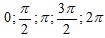 
на единичной окружности
2. Операции над числами
7.1.2.
8.1.2.
9.1.2.
2. Операции над числами
7.1.2.1 знать определение степени с натуральным показателем и еҰ свойства;
7.1.2.2 определять, какой цифрой оканчивается значение степени числа; 
7.1.2.3 знать определение степени с нулевым и целым отрицательным показателем и еҰ свойства;
7.1.2.4 находить числовое значение степени с целым показателем и представлять заданные числа в виде степени;
7.1.2.5 применять свойства степеней для упрощения алгебраических выражений;
7.1.2.6 находить допустимые значения переменных в основании степени с нулевым показателем;
7.1.2.7 выполнять арифметические действия над числами, записанными в стандартном виде;
7.1.2.8 находить значащую часть и порядок числа, записанного в стандартном виде; 
7.1.2.9 сравнивать числа, записанные в стандартном виде; 
7.1.2.10 переводить величины из одних 
единиц измерения в другие и записывать результаты в стандартном виде;
7.1.2.11 находить приближҰнные значения величин и записывать их в стандартном виде;
7.1.2.12 вычислять абсолютную и относительную погрешности приближҰнных значений величин;
7.1.2.13 выполнять приближенные вычисления с использованием калькулятора;
7.1.2.14 использовать формулы сокращҰнного умножения для рационального счҰта; 
7.1.2.15 применять свойства степени с натуральным показателем
8.1.2.1 применять свойства арифметического квадратного корня;
8.1.2.2 оценивать значение квадратного корня;
8.1.2.3 выносить множитель из-под знака корня и вносить множитель под знак корня;
8.1.2.4 освобождать от иррациональности знаменатель дроби;
8.1.2.5 выполнять преобразования выражений, содержащих квадратные корни;
8.1.2.6 сравнивать действительные числа
9.1.2.1 переводить градусы в радианы и радианы в градусы
Раздел 2. Алгебра
Раздел 2. Алгебра
Раздел 2. Алгебра
Раздел 2. Алгебра
1.
Алгебраические
выражения и преобразования
7.2.1.
8.2.1.
9.2.1.
1.
Алгебраические
выражения и преобразования
7.2.1.1 применять свойства степени с целым показателем при нахождении значений числовых выражений;
7.2.1.2 знать определение одночлена, находить его коэффициент и степень;
7.2.1.3 записывать одночлен в стандартном виде;
7.2.1.4 выполнять умножение одночленов и представлять одночлен в виде произведения множителей;
7.2.1.5 знать определение многочлена и находить его степень;
7.2.1.6 приводить многочлен к стандартному виду;
7.2.1.7 выполнять сложение и вычитание многочленов;
7.2.1.8 выполнять умножение многочлена на одночлен;
7.2.1.9 выполнять умножение многочлена на многочлен;
7.2.1.10 знать и применять формулы сокращҰнного умножения 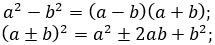 
7.2.1.11 знать и применять формулы сокращҰнного умножения 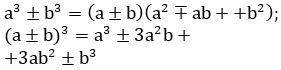 
7.2.1.12 раскладывать алгебраические выражения на множители вынесением общего множителя за скобки и способом группировки;
7.2.1.13 выполнять тождественные преобразования алгебраических выражений с помощью действий над многочленами, разложения многочлена на множители; 
7.2.1.14 раскладывать алгебраические выражения на множители с помощью формул сокращҰнного умножения;
7.2.1.15 выполнять тождественные преобразования алгебраических выражений с помощью формул сокращҰнного умножения; 
7.2.1.16 распознавать алгебраические дроби;
7.2.1.17 находить область допустимых значений переменных в алгебраической дроби;
7.2.1.18 применять основное свойство алгебраической дроби;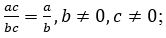 
7.2.1.19 выполнять сложение и вычитание алгебраических дробей;
7.2.1.20 выполнять умножение и деление, возведение в степень алгебраических дробей;
7.2.1.21 выполнять преобразования алгебраических выражений
8.2.1.1 усвоить понятие корня квадратного трехчлена;
8.2.1.2 выделять полный квадрат двучлена из трехчлена;
8.2.1.3 раскладывать квадратный трехчлен на множители
2. 
Уравнения и неравенства, их системы и совокупности
7.2.2.
8.2.2.
9.2.2.
2. 
Уравнения и неравенства, их системы и совокупности
8.2.2.1 знать определение квадратного уравнения;
8.2.2.2 различать виды квадратных уравнений;
8.2.2.3 решать квадратные уравнения;
8.2.2.4 применять теорему Виета;
8.2.2.5 решать уравнения вида 
|ax2+bx|+c=0; ax2+b|x|+c=0;
8.2.2.6 решать дробно-рациональные уравнения;
8.2.2.7 решать уравнения, приводимые к квадратным уравнениям;
8.2.2.8 решать квадратные неравенства;
8.2.2.9 решать рациональные неравенства;
8.2.2.10 решать системы из двух неравенств, одно из которых линейное, а второе – квадратное;
8.2.2.11 решать системы и совокупности двух квадратных неравенств
9.2.2.1 различать линейные и нелинейные уравнения с двумя переменными;
9.2.2.2 решать системы нелинейных уравнений с двумя переменными;
9.2.2.3 решать неравенства с двумя переменными;
9.2.2.4 решать системы нелинейных неравенств с двумя переменными
3. Последовательности и суммирование
7.2.3.
8.2.3.
9.2.3.
3. Последовательности и суммирование
7.2.3.1 определять закономерности и находить недостающие члены последовательности, содержащей степени
9.2.3.1 иметь представление о числовой последовательности;
9.2.3.2 находить n-й член последовательности, например: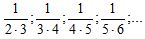 
9.2.3.3 знать и применять метод математической индукции;
9.2.3.4 распознавать арифметическую и геометрическую прогрессии среди числовых последовательностей;
9.2.3.5 знать и применять формулы n-го члена, суммы n первых членов и характеристическое свойство арифметической прогрессии;
9.2.3.6 знать и применять формулы n-го члена, суммы n первых членов и характеристическое свойство геометрической прогрессии;
9.2.3.7 решать задачи, связанные с арифметической и/или геометрической прогрессиями;
9.2.3.8 применять формулу суммы бесконечно убывающей геометрической прогрессии для перевода десятичной периодической дроби в обыкновенную дробь;
9.2.3.9 применять формулу суммы бесконечно убывающей геометрической прогрессии к решению задач
4.
Тригонометрия
7.2.4.
8.2.4.
9.2.4.
4.
Тригонометрия
9.2.4.1 знать определения тригонометрических функций;
9.2.4.2 знать взаимосвязь координат точек 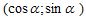  единичной окружности с тригонометрическими функциями;
9.2.4.3 выводить и применять тригонометрические формулы суммы и разности углов, формулы двойного и половинного угла;
9.2.4.4 выводить и применять формулы приведения; 
9.2.4.5 находить с помощью единичной окружности область определения и множество значений тригонометрических функций;
9.2.4.6 объяснять с помощью единичной окружности чҰтность (нечҰтность), периодичность, монотонность и промежутки знакопостоянства тригонометрических функций;
9.2.4.7 выводить и применять формулы преобразования суммы и разности тригонометрических функций в произведение и произведение в сумму или разность;
9.2.4.8 выполнять тождественные преобразования тригонометрических выражений
Раздел 3. Статистика и теория вероятностей
Раздел 3. Статистика и теория вероятностей
Раздел 3. Статистика и теория вероятностей
Раздел 3. Статистика и теория вероятностей
1. 
Основы
комбинаторики
7.3.1.
8.3.1.
9.3.1.
1. 
Основы
комбинаторики
9.3.1.1 знать правила комбинаторики (правила суммы и произведения);
9.3.1.2 знать определение факториала числа;
9.3.1.3 знать определения перестановки, размещения, сочетания без повторений; 
9.3.1.4 знать формулы комбинаторики для вычисления чисел перестановок, размещений, сочетания без повторений;
9.3.1.5 решать задачи, применяя формулы комбинаторики для вычисления числа перестановок, размещений, сочетания без повторений; 
9.3.1.6 знать и применять формулу бинома Ньютона и его свойства
2. 
Основы теории
вероятностей
7.3.2.
8.3.2.
9.3.2.
2. 
Основы теории
вероятностей
9.3.2.1 усвоить понятия: событие, случайное событие, достоверное событие, невозможное событие, благоприятствующие исходы, равновозможные и противоположные события;
9.3.2.2 различать элементарное событие от неэлементарного;
9.3.2.3 знать классическое определение вероятности и применять его для решения задач;
9.3.2.4 знать статистическое определение вероятности;
9.3.2.5 применять геометрическую вероятность при решении задач
3. 
Статистика и анализ данных
7.3.3.
8.3.3.
9.3.3.
3. 
Статистика и анализ данных
7.3.3.1 усвоить понятия генеральной совокупности, случайной выборки, вариационного ряда, варианты; 
7.3.3.2 вычислять абсолютную и относительную частоты варианты;
7.3.3.3 собирать статистические данные и представлять их в табличном виде;
7.3.3.4 представлять выборку в виде частотной таблицы;
7.3.3.5 проверять данные таблицы на непротиворечивость; 
7.3.3.6 представлять результаты выборки в виде полигона частот;
7.3.3.7 анализировать статистическую информацию, представленную в виде таблицы или полигона частот
8.3.3.1 представлять результаты выборки в виде интервальной таблицы частот;
8.3.3.2 представлять данные интервальной таблицы частот в виде гистограммы частот;
8.3.3.3 знать определение накопленной частоты;
8.3.3.4 анализировать информацию по статистической таблице, полигону частот, гистограмме;
8. 3.3.5 знать определения и формулы для вычисления дисперсии и стандартного отклонения
Раздел 4. Математическое моделирование и анализ
Раздел 4. Математическое моделирование и анализ
Раздел 4. Математическое моделирование и анализ
Раздел 4. Математическое моделирование и анализ
1. 
Начала математического анализа
7.4.1.
8.4.1.
9.4.1.
1. 
Начала математического анализа
7.4.1.1 усвоить понятия функции и графика функции; 
7.4.1.2 знать способы задания функции;
7.4.1.3 находить область определения и множество значений функции;
7.4.1.4 знать определение функции 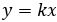  , строить еҰ график и устанавливать его расположение в зависимости от k;
7.4.1.5 знать определение линейной функции 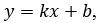  строить еҰ график и устанавливать его расположение в зависимости от значений k и b;
7.4.1.6 находить точки пересечения графика линейной функции с осями координат (без построения графика);
7.4.1.7 определять знаки k и b линейной функции 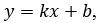  заданной графиком;
7.4.1.8 обосновывать взаимное расположение графиков линейных функций в зависимости от значений их коэффициентов;
7.4.1.9 задавать формулой линейную функцию, график которой параллелен графику данной функции или пересекает его;
7.4.1.10 строить график функции у=ах2 (а≠0) и знать еҰ свойства;
7.4.1.11 строить график функции у=ах3 (а≠0) и знать еҰ свойства;
7.4.1.12 строить график функции 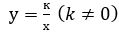  и знать еҰ свойства
8.4.1.1 знать свойства функции 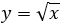  и строить еҰ график;
8.4.1.2 знать свойства и строить графики квадратичных функций вида 
y=a(x-m)2, y=ax2+n, y=a(x-m)2+n, a≠0;
8.4.1.3 знать свойства и строить график квадратичной функции вида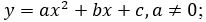 
8.4.1.4 находить значения функции по заданным значениям аргумента и находить значение аргумента по заданным значениям функции
2. Решение задач с помощью математического моделирования
7.4.2.
8.4.2.
9.4.2.
2. Решение задач с помощью математического моделирования
7.4.2.1 решать задачи, в которых величины выражены очень большими или очень малыми числами;
7.4.2.2 решать текстовые задачи, с помощью составления уравнений и неравенств;
7.4.2.3 оценивать, как изменяются площадь квадрата и объҰм куба при изменении их линейных размеров;
7.4.2.4 решать системы линейных уравнений графическим способом
8.4.2.1 решать текстовые задачи с помощью квадратных уравнений;
8.4.2.2 решать текстовые задачи с помощью дробно-рациональных уравнений; 
8.4.2.3 использовать квадратичную функцию для решения прикладных задач
9.4.2.1 решать текстовые задачи с помощью систем уравнений;
9.4.2.2 решать текстовые задачи, связанные с геометрической и арифметической прогрессиями
3. Математический язык и математическая модель
7.4.3.
8.4.3.
9.4.3.
3. Математический язык и математическая модель
7.4.3.1 составлять математическую модель по условию задачи
8.4.3.1 составлять математическую модель по условию задачи
9.4.3.1 составлять математическую модель по условию задачи
Раздел долгосрочного плана
Содержание раздела долгосрочного плана
Цели обучения
1 четверть
1 четверть
1 четверть
Повторение курса математики 5-6 классов 
Повторение курса математики 5-6 классов 
Повторение курса математики 5-6 классов 
Степень с целым показателем 
Степень с натуральным показателем и ее свойства
7.1.2.1 знать определение степени с натуральным показателем и еҰ свойства;
7.1.2.2 определять, какой цифрой оканчивается значение степени числа;
7.1.2.15 применять свойства степени с натуральным показателем;
7.4.2.3 оценивать, как изменяются площадь квадрата и объҰм куба при изменении их линейных размеров
Степень с целым показателем 
Степень с целым показателем и ее свойства
7.1.2.3 знать определение степени с нулевым и целым отрицательным показателем и еҰ свойства;
7.1.2.4 находить числовое значение степени с целым показателем и представлять заданные числа в виде степени;
7.1.2.6 находить допустимые значения переменных в основании степени с нулевым показателем;
7.2.1.1 применять свойства степени с целым показателем при нахождении значений числовых выражений
Степень с целым показателем 
Преобразование выражений, содержащих степени
7.1.2.5 применять свойства степеней для упрощения алгебраических выражений;
7.2.3.1 определять закономерности и находить недостающие члены последовательности, содержащей степени
Степень с целым показателем 
Стандартный вид числа
7.1.1.1 записывать числа в стандартном виде; 
7.1.2.7 выполнять арифметические действия над числами, записанными в стандартном виде;
7.1.2.8 находить значащую часть и порядок числа, записанного в стандартном виде; 
7.1.2.9 сравнивать числа, записанные в стандартном виде; 
7.1.2.10 переводить величины из одних единиц измерения в другие и записывать результаты в стандартном виде;
7.1.2.11 находить приближҰнные значения величин и записывать их в стандартном виде;
7.1.2.12 вычислять абсолютную и относительную погрешности приближҰнных значений величин;
7.1.2.13 выполнять приближенные вычисления с использованием калькулятора
Степень с целым показателем 
Решение текстовых задач
7.4.2.1 решать задачи, в которых величины выражены очень большими или очень малыми числами
Многочлены 
Одночлены и действия над ними. Степень и стандартный вид одночлена
7.2.1.2 знать определение одночлена, находить его коэффициент и степень;
7.2.1.3 записывать одночлен в стандартном виде;
7.2.1.4 выполнять умножение одночленов и представлять одночлен в виде произведения множителей
Многочлены 
Многочлены. Степень и стандартный вид многочлена
7.2.1.5 знать определение многочлена и находить его степень;
7.2.1.6 приводить многочлен к стандартному виду
Многочлены 
Действия над многочленами
7.2.1.7 выполнять сложение и вычитание многочленов;
7.2.1.8 выполнять умножение многочлена на одночлен;
7.2.1.9 выполнять умножение многочлена на многочлен
Многочлены 
Разложение многочлена на множители
7.2.1.12 раскладывать алгебраические выражения на множители вынесением общего множителя за скобки и способом группировки
Многочлены 
Тождественные преобразования выражений
7.2.1.13 выполнять тождественные преобразования алгебраических выражений с помощью действий над многочленами, разложения многочлена на множители
2 четверть
2 четверть
2 четверть
Функция. График функции
Функция и график функции
7.4.1.1 усвоить понятия функции и графика функции; 
7.4.1.2 знать способы задания функции;
7.4.1.3 находить область определения и множество значений функции
Функция. График функции
Линейная функция и еҰ график
7.4.1.4 знать определение функции 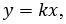  строить еҰ график и устанавливать его расположение в зависимости от k;
7.4.1.5 знать определение линейной функции 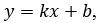  строить еҰ график и устанавливать его расположение в зависимости от значений k и b;
7.4.1.6 находить точки пересечения графика линейной функции с осями координат (без построения графика);
7.4.1.7 определять знаки k и b линейной функции 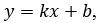  заданной графиком
Функция. График функции
Взаимное расположение графиков линейных функций
7.4.1.8 обосновывать взаимное расположение графиков линейных функций в зависимости от значений их коэффициентов;
7.4.1.9 задавать формулой линейную функцию, график которой параллелен графику данной функции или пересекает его
Функция. График функции
Решение системы линейных уравнений с двумя переменными графическим способом
7.4.2.4 решать системы линейных уравнений графическим способом
Функция. График функции
Функции вида у=ах2, у=ах3 и 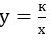 (k≠0), их графики и свойства
7.4.1.10 строить график функции у=ах2 (а≠0) и знать еҰ свойства;
7.4.1.11 строить график функции у=ах3 (а≠0) и знать еҰ свойства;
7.4.1.12 строить график функции 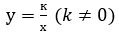  и знать еҰ свойства
Элементы статистики 
Вариационные ряды
7.3.3.1 усвоить понятия генеральной совокупности, случайной выборки, вариационного ряда, варианты
Элементы статистики 
Абсолютная частота и относительная частота. Таблица частот
7.3.3.2 вычислять абсолютную и относительную частоты варианты;
7.3.3.3 собирать статистические данные и представлять их в табличном виде;
7. 3.3.4 представлять выборку в виде частотной таблицы;
7.3.3.5 проверять данные таблицы на непротиворечивость 
Элементы статистики 
Полигон частот
7.3.3.6 представлять результаты выборки в виде полигона частот;
7.3.3.7 анализировать статистическую информацию, представленную в виде таблицы или полигона частот
3 четверть
3 четверть
3 четверть
Формулы сокращҰнного умножения
Формулы сокращҰнного умножения
7.2.1.10 знать и применять формулы сокращҰнного умножения 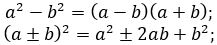 
7.2.1.11 знать и применять формулы сокращҰнного умножения 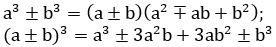 
Формулы сокращҰнного умножения
Преобразования выражений с помощью формул сокращҰнного умножения
7.1.2.14 использовать формулы сокращҰнного умножения для рационального счҰта;
7.2.1.14 раскладывать алгебраические выражения на множители с помощью формул сокращҰнного умножения;
7.2.1.15 выполнять тождественные преобразования алгебраических выражений с помощью формул сокращҰнного умножения
Формулы сокращҰнного умножения
Решение текстовых задач
7.4.3.1 составлять математическую модель по условию задачи;
7.4.2.2 решать текстовые задачи, с помощью составления уравнений и неравенств
4 четверть
4 четверть
4 четверть
Алгебраические дроби
Алгебраическая дробь и еҰ основное свойство
7.2.1.16 распознавать алгебраические дроби;
7.2.1.17 находить область допустимых значений переменных в алгебраической дроби;
7.2.1.18 применять основное свойство алгебраической дроби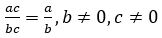 
Алгебраические дроби
Действия над алгебраическими дробями
7.2.1.19 выполнять сложение и вычитание алгебраических дробей;
7.2.1.20 выполнять умножение и деление, возведение в степень алгебраических дробей
Алгебраические дроби
Тождественные преобразования алгебраических выражений
7.2.1.21 выполнять преобразования алгебраических выражений
Повторение курса алгебры 7 класса
Повторение курса алгебры 7 класса
Повторение курса алгебры 7 класса
Раздел долгосрочного плана
Содержание раздела долгосрочного плана
Цели обучения
1 четверть
1 четверть
1 четверть
Повторение курса алгебры 7 класса
Повторение курса алгебры 7 класса
Повторение курса алгебры 7 класса
Квадратные корни и иррациональные выражения
Действительные числа
8.1.1.1 усвоить понятия иррационального и действительного чисел
Квадратные корни и иррациональные выражения
Квадратный корень
8.1.1.2 знать определения и различать понятия квадратного корня и арифметического квадратного корня;
8.1.2.1 применять свойства арифметического квадратного корня;
8.1.2.2 оценивать значение квадратного корня
Квадратные корни и иррациональные выражения
Преобразования выражений, содержащих квадратные корни
8.1.2.3 выносить множитель из-под знака корня и вносить множитель под знак корня;
8.1.2.4 освобождать от иррациональности знаменатель дроби;
8.1.2.5 выполнять преобразования выражений, содержащих квадратные корни;
8.1.2.6 сравнивать действительные числа
Квадратные корни и иррациональные выражения
Функция , ее график и свойства 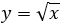 
8.4.1.1 знать свойства функции 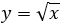  и строить еҰ график;
8.4.1.4 находить значения функции по заданным значениям аргумента и находить значение аргумента по заданным значениям функции
2 четверть
2 четверть
2 четверть
Квадратные уравнения 
Квадратное уравнение
8.2.2.1 знать определение квадратного уравнения;
8.2.2.2 различать виды квадратных уравнений
Квадратные уравнения 
Решение квадратных уравнений
8.2.2.3 решать квадратные уравнения;
8.2.2.4 применять теорему Виета
Квадратные уравнения 
Квадратный трҰхчлен
8.2.1.1 усвоить понятие корня квадратного трехчлена;
8.2.1.2 выделять полный квадрат двучлена из трехчлена;
8.2.1.3 раскладывать квадратный трехчлен на множители
Квадратные уравнения 
Решение уравнений
8.2.2.5 решать уравнения вида 
|ax2+bx|+c=0; ax2+b|x|+c=0;
8.2.2.6 решать дробно-рациональные уравнения;
8.2.2.7 решать уравнения, приводимые к квадратным уравнениям
3 четверть
3 четверть
3 четверть
Квадратные уравнения
Решение текстовых задач
8.4.2.1 решать текстовые задачи с помощью квадратных уравнений;
8.4.2.2 решать текстовые задачи с помощью дробно-рациональных уравнений
Квадратичная функция
Квадратичная функция и еҰ график
8.4.1.2 знать свойства и строить графики квадратичных функций вида 
y=a(x-m)2, y=ax2+n, y=a(x-m)2+n, a≠0;
8.4.1.3 знать свойства и строить график квадратичной функции вида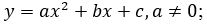 
8.4.1.4 находить значения функции по заданным значениям аргумента и находить значение аргумента по заданным значениям функции
Квадратичная функция
Решение текстовых задач
8.4.2.3 использовать квадратичную функцию для решения прикладных задач;
8.4.3.1 составлять математическую модель по условию задачи
Элементы статистики 
Полигон частот, гистограмма частот
8.3.3.1 представлять результаты выборки в виде интервальной таблицы частот;
8.3.3.2 представлять данные интервальной таблицы частот в виде гистограммы частот
Элементы статистики 
Среднее значение. Дисперсия. Стандартное отклонение
8.3.3.3 знать определение накопленной частоты;
8.3.3.4 анализировать информацию по статистической таблице, полигону частот, гистограмме;
8.3.3.5 знать определения и формулы для вычисления дисперсии и стандартного отклонения
4 четверть
4 четверть
4 четверть
Неравенства 
Квадратное неравенство
8.2.2.8 решать квадратные неравенства
Неравенства 
Рациональное неравенство
8.2.2.9 решать рациональные неравенства
Неравенства 
Решение систем неравенств
8.2.2.10 решать системы из двух неравенств, одно из которых линейное, а второе – квадратное;
8.2.2.11 решать системы и совокупности двух квадратных неравенств
Повторение курса алгебры 8 класса
Повторение курса алгебры 8 класса
Повторение курса алгебры 8 класса
Раздел долгосрочного плана
Содержание раздела долгосрочного плана
Цели обучения
1 четверть
1 четверть
1 четверть
Повторение курса алгебры 8 класса 
Повторение курса алгебры 8 класса 
Повторение курса алгебры 8 класса 
Уравнения, неравенства с двумя переменными и их системы
Нелинейные уравнения с двумя переменными и их системы
9.2.2.1 различать линейные и нелинейные уравнения с двумя переменными;
9.2.2.2 решать системы нелинейных уравнений с двумя переменными;
9.4.2.1 решать текстовые задачи с помощью систем уравнений;
9.4.3.1 составлять математическую модель по условию задачи
Уравнения, неравенства с двумя переменными и их системы
Неравенства с двумя переменными
9.2.2.3 решать неравенства с двумя переменными
Уравнения, неравенства с двумя переменными и их системы
Системы нелинейных неравенств с двумя переменными
9.2.2.4 решать системы нелинейных неравенств с двумя переменными
Элементы комбинаторики
Основные понятия и правила комбинаторики (правила суммы и произведения)
9.3.1.1 знать правила комбинаторики (правила суммы и произведения);
9.3.1.2 знать определение факториала числа;
9.3.1.3 знать определения перестановки, размещения, сочетания без повторений; 
9.3.1.4 знать формулы комбинаторики для вычисления чисел перестановок, размещений, сочетания без повторений
Элементы комбинаторики
Решение задач с использованием формул комбинаторики
9.3.1.5 решать задачи, применяя формулы комбинаторики для вычисления числа перестановок, размещений, сочетания без повторений
Элементы комбинаторики
Бином Ньютона и его свойства
9.3.1.6 знать и применять формулу бинома Ньютона и его свойства
2 четверть
2 четверть
2 четверть
Последователь
ности 
Числовая последовательность, способы еҰ задания и свойства
9.2.3.1 иметь представление о числовой последовательности;
9.2.3.2 находить n-й член последовательности, например: 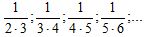 
9.2.3.3 знать и применять метод математической индукции
Последователь
ности 
Арифметическая и геометрическ
ая прогрессии
9.2.3.4 распознавать арифметическую и геометрическую прогрессии среди числовых последовательностей;
9.2.3.5 знать и применять формулы n-го члена, суммы n первых членов и характеристическое свойство арифметической прогрессии;
9.2.3.6 знать и применять формулы n-го члена, суммы n первых членов и характеристическое свойство геометрической прогрессии;
9.2.3.7 решать задачи, связанные с арифметической и/или геометрической прогрессиями
Последователь
ности 
Бесконечно убывающая геометрическая прогрессия
9.2.3.8 применять формулу суммы бесконечно убывающей геометрической прогрессии для перевода десятичной периодической дроби в обыкновенную дробь
Последователь
ности 
Решение текстовых задач
9.2.3.9 - применять формулу суммы бесконечно убывающей геометрической прогрессии к решению задач;
9.4.2.2 - решать текстовые задачи, связанные с геометрической и арифметической прогрессиями;
3 четверть
3 четверть
3 четверть
Тригонометрия 
Градусная и радианная меры угла и дуги
9.1.1.1 усвоить понятие радианной меры угла;
9.1.2.1 переводить градусы в радианы и радианы в градусы;
9.1.1.2 отмечать числа 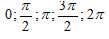  на единичной окружности
Тригонометрия 
Синус, косинус, тангенс и котангенс произвольного угла. Значения синуса, косинуса, тангенса и котангенса углов 
9.2.4.1 знать определения тригонометрических функций;
9.2.4.2 знать взаимосвязь координат точек 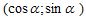  единичной окружности с тригонометрическими функциями
Тригонометрия 
Тригонометрические функции и их свойства
9.2.4.5 находить с помощью единичной окружности область определения и множество значений тригонометрических функций;
9.2.4.6 объяснять с помощью единичной окружности чҰтность (нечҰтность), периодичность, монотонность и промежутки знакопостоянства тригонометрических функций
Тригонометрия 
Формулы тригонометрии
9.2.4.3 выводить и применять тригонометрические формулы суммы и разности углов, формулы двойного и половинного угла;
9.2.4.4 выводить и применять формулы приведения
4 четверть
4 четверть
4 четверть
Тригонометрия
Формулы тригонометрии
9.2.4.7 выводить и применять формулы преобразования суммы и разности тригонометрических функций в произведение и произведение в сумму или разность
Тождественные преобразования тригонометрических выражений
9.2.4.8 выполнять тождественные преобразования тригонометрических выражений
Элементы теории вероятностей 
Основы теории вероятностей
9.3.2.1 усвоить понятия: событие, случайное событие, достоверное событие, невозможное событие, благоприятствующие исходы, равновозможные и противоположные события;
9.3.2.2 различать элементарное событие от неэлементарного;
9.3.2.3 знать классическое определение вероятности и применять его для решения задач;
9.3.2.4 знать статистическое определение вероятности
Элементы теории вероятностей 
Решение текстовых задач
9.3.2.5 применять геометрическую вероятность при решении задач
Повторение курса алгебры 7-9 классов 
Повторение курса алгебры 7-9 классов 
Повторение курса алгебры 7-9 классов Приложение 6
к приказу Министра просвещения
Республики Казахстан
от 21 ноября 2022 года № 467Приложение 56
к приказу Министра просвещения
Республики Казахстан
от 16 сентября 2022 года № 399
Обучающиеся должны:
Обучающиеся должны:
Обучающиеся должны:
Обучающиеся должны:
Разделы
Подразделы
5 класс
6 класс
1. Мир науки
1.1 Роль науки
5.1.1.1 определять функции науки как вида человеческой деятельности
6.1.1.1 перечислять объекты исследований естественных наук
1. Мир науки
1.2 Вопрос исследования
5.1.2.1 формулировать вопрос исследования и предположения
6.1.2.1 определять независимые, зависимые и контролируемые переменные
1. Мир науки
1.3 Планирование исследования
5.1.3.1 составлять план исследования;
5.1.3.2 сформулировать правила техники безопасности при проведении исследования
6.1.3.1 проводить исследование по плану; 
6.1.3.2 определять условия безопасного проведения исследования 
1. Мир науки
1.4 Сбор и запись данных
5.1.4.1 определять параметры объектов в единицах измерений;
5.1.4.2 фиксировать данные наблюдений и измерений
6.1.4.1 использовать единицы измерения в Международной системе единиц 
1. Мир науки
1.5 Анализ данных
5.1.5.1 вычислять среднее арифметическое значение при повторных измерениях и выявлять тенденции
6.1.5.1 графически представлять полученные данные
1. Мир науки
1.6 Вывод и обсуждение
5.1.6.1 формулировать вывод по вопросу исследования
6.1.6.1 представлять полученные выводы в различной форме
2.Вселенная. Земля. Человек
2.1 Макро- и микромир
5.2.1.1 различать и приводить примеры объектов макро- и микромира
6.2.1.1 называть параметры объектов макро- и микромира
2.Вселенная. Земля. Человек
2.2 Общие сведения о Земле
5.2.2.1 объяснять происхождение планеты Земля;
5.2.2.2 называть строение и состав Земли
6.2.2.1 объяснять наблюдаемые на Земле процессы и явления;
6.2.2.2 объяснять свойства Земли
2.Вселенная. Земля. Человек
2.3 Сферы 
Земли и их составляю
щие
5.2.3.1 характеризовать сферы Земли и их составляющие
6.2.3.1 объяснять способы взаимодействия внешних оболочек Земли
2.Вселенная. Земля. Человек
2.4 Жизнь на Земле
5.2.4.1 описывать возникновение жизни на Земле;
5.2.4.2 определять условия существования жизни
6.2.4.1 сравнивать гипотезы возникновения жизни на Земле;
6.2.4.2 оценивать современные условия существования человека на Земле
2.Вселенная. Земля. Человек
2.5 Способы изображения земной поверхности
5.2.5.1 объяснять понятия "план" и "условные знаки";
5.2.5.2 читать планы местности, используя условные знаки;
5.2.5.3 осуществлять съемку местности по одному из способов; 
5.2.5.4 составлять простые планы местности в соответствии с правилами оформления планов
6.2.5.1 классифицировать географические карты и условные знаки;
6.2.5.2 читать географические карты, используя условные знаки;
6.2.5.3 рассчитывать расстояния, используя масштаб; 
6.2.5.4 определять географические координаты;
6.2.5.5 определять время, используя карту часовых поясов
2.Вселенная. Земля. Человек
2.6 Материки и океаны
5.2.6.1 характеризовать историю освоения и изучения материков и частей света;
5.2.6.2 характеризовать историю изучения океанов
6.2.6.1 определять особенности природы материков и их физико-географических регионов по плану;
6.2.6.2 определять особенности природы океанов по плану
2.Вселенная. Земля. Человек
2.7 География населения
5.2.7.1 определить расовый состав населения мира и регионы распространения основных рас и межрасовых групп;
5.2.7.2 факторы формирования расовых признаков;
5.2.7.3 равенство рас
6.2.7.1 определять закономерности размещения населения;
6.2.7.2 оценивать показатели плотности населения;
6.2.7.3 определять регионы с высокой и низкой плотностью населения и объяснять причины
3. Вещества и материалы
3.1 Строение и свойства веществ
5.3.1.1 объяснять распространение частиц в жидкостях и газах;
5.3.1.2 объяснять структуру твердых, жидких и газообразных веществ согласно теории частиц;
5.3.1.3 описывать свойства вещества: текучесть, плотность, теплоэлектропроводность, ковкость, пластичность;
5.3.1.4 различать физические и химические явления 
6.3.1.1 различать атомы и молекулы, простые и сложные вещества;
6.3.1.2 описывать фундаментальные частицы атома и их расположение в атоме;
6.3.1.3 описывать свойства вещества: температуры плавления и кипения
3. Вещества и материалы
3.2 Классифика
ция веществ
5.3.2.1 различать чистые вещества и смеси;
5.3.2.2 описывать виды смесей и предлагать способы их разделения;
5.3.2.3 готовить растворы с определенным составом;
5.3.2.4 вычислять массовую долю растворенного вещества;
5.3.2.5 классифицировать вещества по растворимости, металлы и неметаллы
6.3.2.1 классифицировать вещества на органические и неорганические;
6.3.2.2 различать кислые, щелочные и нейтральные среды в живой и неживой природе и определять среду с помощью универсального индикатора;
6.3.2.3 объяснять процесс нейтрализации
3. Вещества и материалы
3.3 Образование и получение веществ
5.3.3.1 приводить примеры образования некоторых веществ в природе и веществ, полученных искусственным путем;
5.3.3.2 объяснять выделение веществ в лабораторных условиях
6.3.3.1 определять преимущества и недостатки природных и искусственных материалов;
6.3.3.2 объяснять области применения продуктов бытовой химии и правила безопасного обращения с ними;
6.3.3.3 определять месторождения полезных ископаемых в Казахстане и области их применения,
6.3.3.4 называть и показывать крупные добычи и переработки полезных ископаемых в Казахстане;
6.3.3.5 объяснять влияние добычи и переработки полезных ископаемых на окружающую среду
4. Процессы в живой и неживой природе
4.1 Процессы в неживой природе
5.4.1.1 называть процессы, происходящие в неживой природе (круговорот веществ в природе, выветривание, горообразование, климатические процессы)
5.4.1.2 объяснять причины и последствия процессов, происходящих в неживой природе
6.4.1.1 моделировать процессы, происходящие в неживой природе (горообразование, выветривание, круговорот веществ в природе).
6.4.1.2 объяснять химическое превращение веществ в природе
4. Процессы в живой и неживой природе
4.2 Процессы в живой природе
5.4.2.1 описывать свойства живых организмов;
5.4.2.2 описывать уровни организации живых организмов;
5.4.2.3 применять правила работы с микроскопом;
5.4.2.4 готовить временные микропрепараты; 
5.4.2.5 объяснять процесс фотосинтеза;
5.4.2.6 исследовать наличие различных пигментов у растений;
5.4.2.7 исследовать необходимые условия для протекания фотосинтеза
6.4.2.1 определять основные компоненты клетки;
6.4.2.2 объяснять процессы, присущие живым организмам;
6.4.2.3 различать типы питания организмов;
6.4.2.4 составлять сбалансированный рацион питания;
6.4.2.5 тестировать пищевые продукты на наличие органических веществ;
6.4.2.6 моделировать транспорт питательных веществ в живых организмах;
6.4.2.7 исследовать различие в содержании вдыхаемого и выдыхаемого воздуха;
6.4.2.8 называть продукты выделения у организмов; 
6.4.2.9 исследовать реакцию на раздражители у живых организмов
5. Энергия и движение
5.1 Виды и источники энергии
5.5.1.1 различать виды энергии;
5.5.1.2 различать температуру и тепловую энергию;
5.5.1.3 измерять температуру с помощью термометра;
5.5.1.4 объяснять использование практических методов тепловой изоляции в зданиях;
5.5.1.5 характеризовать тепловое расширение;
5.5.1.6 приводить примеры взаимопревращения энергии
6.5.1.1 называть источники энергии;
6.5.1.2 называть и приводить примеры процессов, протекающих с выделением и поглощением энергии;
6.5.1.3 называть единицу электрической энергии;
6.5.1.4 рассчитывать стоимость электроэнергии;
6.5.1.5 предлагать альтернативные источники получения энергии
5. Энергия и движение
5.2 Движение
5.5.2.1 приводить примеры и объяснять значение движения в живой и неживой природе
5.5.2.2 исследовать особенности различных видов скелетов животных
5.5.2.3 определять причины движения тел
6.5.2.1 приводить примеры и пояснять относительность движения;
6.5.2.2 различать давление твердых тел, жидкостей и газов;
6.5.2.3 описывать строение скелета человека;
6.5.2.4 описывать строение мышц;
6.5.2.5 приводить примеры значения давления для живых организмов;
6.5.2.6 измерять атмосферное и артериальное давление, используя соответствующие приборы и делать выводы
6. Экология и устойчивое развитие
6.1 Экосистемы
5.6.1.1 определять компоненты экосистемы;
5.6.1.2 классифицировать виды экосистем;
5.6.1.3 объяснять влияние экологических факторов на функционирование экосистем;
5.6.1.4 сравнивать естественные и искусственные экосистемы
6.6.1.1 графически представлять и объяснять взаимосвязь компонентов экосистем;
6.6.1.2 объяснять причины смены экосистем;
6.6.1.3 объяснять переход энергии и веществ в экологической пирамиде
6. Экология и устойчивое развитие
6.2 Многообра
зие живых организмов
5.6.2.1 классифицировать организмы по царствам живой природы;
5.6.2.2 характеризовать одноклеточные и многоклеточные организмы
6.6.2.1 использовать характерные особенности организмов для определения видов растений и животных;
6.6.2.2 исследовать многообразие живых организмов в местных экосистемах
6. Экология и устойчивое развитие
6.3 Охрана природы
5.6.3.1 называть экологические проблемы Республики Казахстан;
5.6.3.2 исследовать экологические проблемы своего региона;
5.6.3.3 определять значение Красной книги Республики Казахстан
6.6.3.1 анализировать причины некоторых экологических проблем своего региона; 
6.6.3.2 предлагать пути решения экологических проблем
7. Открытия, меняющие мир
7.1 Открытия, меняющие мир
5.7.1.1 приводить примеры научных открытий, изменивших мир
6.7.1.1 обсуждать значение открытий, изменивших мир;
6.7.1.2 обсуждать вклад казахстанских ученых в развитие естественных наук
7. Открытия, меняющие мир
7.2 Открытия будущего
5.7.1.2 предложить идеи для будущих исследований в науке
6.7.1.3 прогнозировать направления развития исследований науки в будущем
Раздел долгосрочного плана
Содержание раздела долгосрочного плана
Цели обучения. Обучающийся должен:
1 четверть
1 четверть
1 четверть
5.1 Мир науки
Роль науки
5.1.1.1 определять функции науки как вида человеческой деятельности
5.1 Мир науки
Вопрос исследования
5.1.2.1 формулировать вопрос исследования и предположения
5.1 Мир науки
Планирование исследования
5.1.3.1 составлять план исследования;
5.1.3.2 сформулировать правила техники безопасности при проведении исследования
5.1 Мир науки
Сбор и запись данных
5.1.4.1 определять параметры объектов в единицах измерений;
5.1.4.2 фиксировать данные наблюдений и измерений
5.1 Мир науки
Анализ данных
5.1.5.1 вычислять среднее арифметическое значение при повторных измерениях и выявлять тенденции
5.1 Мир науки
Вывод и обсуждение
5.1.6.1 формулировать вывод по вопросу исследования
5.2 Человек. Земля. Вселенная
Макро- и микромир
5.2.1.1 различать и приводить примеры объектов макро- и микромира
5.2 Человек. Земля. Вселенная
Общие сведения о Земле
5.2.2.1 объяснять происхождение планеты Земля;
5.2.2.2 называть строение и состав Земли
5.2 Человек. Земля. Вселенная
Сферы Земли и их составляющие
5.2.3.1 характеризовать сферы Земли и их составляющие
5.2 Человек. Земля. Вселенная
Жизнь на Земле
5.2.4.1 описывать возникновение жизни на Земле;
5.2.4.2 определять условия существования жизни
5.2 Человек. Земля. Вселенная
Способы изображения земной поверхности
5.2.5.1 объяснять понятия "план" и "условные знаки";
5.2.5.2 читать планы местности, используя условные знаки;
5.2.5.3 осуществлять съемку местности по одному из способов (глазомерная, полярная, маршрутная);
5.2.5.4 составлять простые планы местности в соответствии с правилами оформления планов
5.2 Человек. Земля. Вселенная
Материки и океаны
5.2.6.1 характеризовать историю освоения и изучения материков и частей света;
5.2.6.2 характеризовать историю изучения океанов
5.2 Человек. Земля. Вселенная
География населения
5.2.7.1 определять расовый состав населения мира и регионы распространения основных рас и межрасовых групп;
5.2.7.2 объяснить факторы формирования расовых признаков;
5.2.7.3 доказывать равенство рас
2 четверть
2 четверть
2 четверть
5.2 Вещества и материалы 
Строение и свойства веществ
5.3.1.1 объяснять распространение частиц в жидкостях и газах;
5.3.1.2 объяснять структуру твердых, жидких и газообразных веществ согласно теории частиц;
5.3.1.3 описывать свойства вещества: текучесть, плотность, тепло-электропроводность, ковкость и пластичность;
5.3.1.4 различать физические и химические явления 
5.2 Вещества и материалы 
Классификация веществ
5.3.2.1 различать чистые вещества и смеси;
5.3.2.2 описывать виды смесей и предлагать способы их разделения;
5.3.2.3 готовить растворы с определенным составом;
5.3.2.4 вычислять массовую долю растворенного вещества;
5.3.2.5 классифицировать вещества по растворимости, металлы и неметаллы
5.2 Вещества и материалы 
Образование и получение веществ
5.3.3.1 приводить примеры образования некоторых веществ в природе и веществ, полученных искусственным путем;
5.3.3.2 объяснять выделение веществ в лабораторных условиях 
3 четверть
3 четверть
3 четверть
5.3 Процессы в живой и неживой природе
Процессы в неживой природе
5.4.1.1 называть процессы, происходящие в неживой природе (круговорот веществ в природе, выветривание, горообразование, климатические процессы);
5.4.1.2 объяснять причины и последствия процессов, происходящих в неживой природе
5.3 Процессы в живой и неживой природе
Процессы в живой природе
5.4.2.1 описывать свойства живых организмов;
5.4.2.2 описывать уровни организации живых организмов;
5.4.2.3 применять правила работы с микроскопом;
5.4.2.4 готовить временные микропрепараты; 
5.4.2.5 объяснять процесс фотосинтеза;
5.4.2.6 исследовать наличие различных пигментов у растений;
5.4.2.7 исследовать необходимые условия для протекания фотосинтеза
5.3 Энергия и движение
Виды и источники энергии
5.5.1.1 различать виды энергии; 
5.5.1.2 различать температуру и тепловую энергию;
5.5.1.3 измерять температуру с помощью термометра;
5.5.1.4 объяснять использование практических методов тепловой изоляции в зданиях;
5.5.1.5 характеризовать тепловое расширение;
5.5.1.6 приводить примеры взаимопревращения энергии
5.3 Энергия и движение
Движение
5.5.2.1 приводить примеры и объяснять значение движения в живой и неживой природе;
5.5.2.2 исследовать особенности различных видов скелетов животных;
5.5.2.3 определять причины движения тел
4 четверть
4 четверть
4 четверть
5.4 Экология и устойчивое развитие
Экосистемы
5.6.1.1 определять компоненты экосистемы;
5.6.1.2 классифицировать виды экосистем;
5.6.1.3 объяснять влияние экологических факторов на функционирование экосистем;
5.6.1.4 сравнивать естественные и искусственные экосистемы
5.4 Экология и устойчивое развитие
Многообразие живых организмов
5.6.2.1 классифицировать организмы по царствам живой природы;
5.6.2.2 характеризовать одноклеточные и многоклеточные организмы
5.4 Экология и устойчивое развитие
Охрана природы
5.6.3.1 называть экологические проблемы Республики Казахстан;
5.6.3.2 исследовать экологические проблемы своего региона;
5.6.3.3 определять значение Красной книги Республики Казахстан
5.4 Открытия, меняющие мир
Открытия, меняющие мир
5.7.1.1 приводить примеры научных открытий, изменивших мир
5.4 Открытия, меняющие мир
Открытия будущего
5.7.1.2 предлагать идеи для будущих исследований в науке
Раздел долгосрочного плана
Содержание раздела долгосрочного плана
Цели обучения. Обучающийся должен:
1 четверть
1 четверть
1 четверть
6.1 Мир науки
Роль науки
6.1.1.1перечислять объекты исследований естественных наук
6.1 Мир науки
Вопрос исследования 
6.1.2.1 определять независимые, зависимые и контролируемые переменные
6.1 Мир науки
Планирование исследования
6.1.3.1 проводить исследование по плану; 
6.1.3.2 определять условия безопасного проведения исследования 
6.1 Мир науки
Сбор и запись данных
6.1.4.1 использовать единицы измерения в Международной системе единиц
6.1 Мир науки
Анализ данных
6.1.5.1 графически представлять полученные данные
6.1 Мир науки
Вывод и обсуждение
6.1.6.1 представлять полученные выводы в различной форме
6.1 Человек. Земля. Вселенная
Макро- и микромир
6.2.1.1 называть параметры объектов макро- и микромира
6.1 Человек. Земля. Вселенная
Общие сведения о Земле
6.2.2.1 объяснять наблюдаемые на Земле процессы и явления;
6.2.2.2 объяснять свойства Земли
6.1 Человек. Земля. Вселенная
Сферы Земли и их составляющие 
6.2.3.1 объяснять способы взаимодействия внешних оболочек Земли
6.1 Человек. Земля. Вселенная
Жизнь на Земле
6.2.4.1 сравнивать гипотезы возникновения жизни на Земле;
6.2.4.2 оценивать современные условия существования человека на Земле
6.1 Человек. Земля. Вселенная
Способы изображения земной поверхности
6.2.5.1 классифицировать географические карты и условные знаки;
6.2.5.2 читать географические карты, используя условные знаки;
6.2.5.3 рассчитывать расстояния, используя масштаб;
6.2.5.4 определять географические координаты;
6.2.5.5 определять время, используя карту часовых поясов
6.1 Человек. Земля. Вселенная
Материки и океаны
6.2.6.1 определять особенности природы материков и их физико-географических регионов по плану;
6.2.6.2 определять особенности природы океанов по плану
6.1 Человек. Земля. Вселенная
География населения
6.2.7.1 определять закономерности размещения населения;
6.2.7.2 оценивать показатели плотности населения;
6.2.7.3 определять регионы с высокой и низкой плотностью населения и объяснять причины
2 четверть
2 четверть
2 четверть
6.2 Вещества и материалы
Строение и свойства веществ
6.3.1.1 различать атомы и молекулы, простые и сложные вещества;
6.3.1.2 описывать фундаментальные частицы атома и их расположение в атоме;
6.3.1.3 описывать свойства вещества: температуры плавления и кипения
6.2 Вещества и материалы
Классификация веществ
6.3.2.1 классифицировать вещества на органические и неорганические;
6.3.2.2 различать кислые, щелочные и нейтральные среды в живой и неживой 
природе и определять среду с помощью универсального индикатора;
6.3.2.3 объяснять процесс нейтрализации
6.2 Вещества и материалы
Образование и получение веществ
6.3.3.1 определять преимущества и недостатки природных и искусственных материалов;
6.3.3.2 объяснять области применения продуктов бытовой химии и правила безопасного обращения с ними;
6.3.3.3 определять месторождения полезных ископаемых в Казахстане и области их применения;
6.3.3.4 называть и показывать крупные центры переработки полезных ископаемых в Казахстане;
6.3.3.5 объяснять влияние добычи и переработки полезных ископаемых на окружающую среду
3 четверть
3 четверть
3 четверть
6.3 Процессы в живой и неживой природе
Процессы в неживой природе
6.4.1.1 моделировать процессы, происходящие в неживой природе (горообразование, выветривание, круговорот веществ в природе);
6.4.1.2 объяснять химическое превращение веществ в природе
6.3 Процессы в живой и неживой природе
Процессы в живой природе
6.4.2.1 определять основные компоненты клетки;
6.4.2.2 объяснять процессы, присущие живым организмам;
6.4.2.3 различать типы питания организмов;
6.4.2.4 составлять сбалансированный рацион питания;
6.4.2.5 тестировать пищевые продукты на наличие органических веществ;
6.4.2.6 моделировать пути транспорта питательных веществ в живых организмах;
6.4.2.7 исследовать различие в содержании вдыхаемого и выдыхаемого воздуха;
6.4.2.8 называть продукты выделения у организмов;
6.4.2.9 исследовать реакцию на раздражители у живых организмов
6.3 Энергия и движение
Виды и источники энергии
6.5.1.1 называть источники энергии;
6.5.1.2 называть и приводить примеры процессов, протекающих с выделением и поглощением энергии;
6.5.1.3 называть единицу электрической энергии;
6.5.1.4 рассчитывать стоимость электроэнергии;
6.5.1.5 предлагать альтернативные источники получения энергии
6.3 Энергия и движение
Движение
6.5.2.1 приводить примеры и пояснять относительность движения;
6.5.2.2 различать давление твердых тел, жидкостей и газов;
6.5.2.3 описывать строение скелета человека;
6.5.2.4 описывать строение мышц;
6.5.2.5 приводить примеры значения давления для живых организмов;
6.5.2.6 измерять атмосферное и артериальное давление, используя соответствующие приборы и делать выводы
4 четверть
4 четверть
4 четверть
6.4 Экология и устойчивое развитие
Экосистемы
6.6.1.1 графически представлять и объяснять взаимосвязь компонентов экосистем;
6.6.1.2 объяснять причины смены экосистем;
6.6.1.3 объяснять переход энергии и веществ в экологической пирамиде
6.4 Экология и устойчивое развитие
Многообразие живых организмов
6.6.2.1 использовать характерные особенности организмов для определения видов растений и животных;
6.6.2.2 исследовать многообразие живых организмов в различных экосистемах
6.4 Экология и устойчивое развитие
Охрана природы
6.6.3.1 анализировать причины некоторых экологических проблем своего региона;
6.6.3.2 предлагать пути решения экологических проблем
6.4 Открытия, меняющие мир
Открытия, изменившие мир
6.7.1.1 обсуждать значение открытий, изменивших мир;
6.7.1.2 обсуждать вклад казахстанских ученых в развитие естественных наук
6.4 Открытия, меняющие мир
Открытия будущего 
6.7.1.3 прогнозировать направления развития исследований науки в будущемПриложение 7
к приказу Министра просвещения
Республики Казахстан
от 21 ноября 2022 года № 467Приложение 57
к приказу Министра просвещения
Республики Казахстан
от 16 сентября 2022 года № 399
Подраздел
7 класс
8 класс
9 класс
1.1 
Физика – наука о природе
7.1.1.1 приводить примеры физических явлений
1.1 
Физика – наука о природе
7.1.1.2 различать научные методы изучения природы
1.2 
Физические величины
7.1.2.1 соотносить физические величины с их единицами измерения по Международной системе единиц
1.2 
Физические величины
7.1.2.2 различать скалярные и векторные физические величины и приводить примеры
1.2 
Физические величины
7.1.2.3 применять кратные и дольные приставки при записи больших и малых чисел, записывать числа в стандартном виде
1.3 
Физические измерения
7 класс
8 класс
9 класс
1.3 
Физические измерения
7.1.3.1 измерять длину, объем тела, температуру и время, записывать результаты измерений с учетом погрешности
8.1.3.1 собирать, анализировать экспериментально полученные данные и записывать их с учетом погрешностей
9.1.3.1 объяснять полученные результаты и делать выводы
1.3 
Физические измерения
7.1.3.2
определять размер малых тел методом рядов
8.1.3.2
определять факторы, влияющие на проведение эксперимента
9.1.3.2 анализировать факторы, влияющие на результат эксперимента, и предлагать методы улучшения эксперимента
1.3 
Физические измерения
7.1.3.3 знать и соблюдать технику безопасности в кабинете физики
8.1.3.3
знать и соблюдать технику безопасности в кабинете физики
9.1.3.3
знать и соблюдать технику безопасности в кабинете физики
2.1 
Основы кинематики
7 класс
8 класс
9 класс
2.1 
Основы кинематики
7.2.1.1 объяснять смысл понятий: материальная точка, система отсчета, относительность механического движения, траектория, путь, перемещение
9.2.1.1 объяснять физический смысл понятий: материальная точка, система отсчета, относительность механического движения; применять теоремы сложения скоростей и перемещений
2.1 
Основы кинематики
7.2.1.2
приводить примеры относительности механического движения
9.2.1.2 производить сложение, вычитание векторов, умножение вектора на скаляр
2.1 
Основы кинематики
9.2.1.3 находить проекцию вектора на координатную ось, раскладывать вектор на составляющие
2.1 
Основы кинематики
7.2.1.3
различать прямолинейное равномерное и неравномерное движение
9.2.1.4 находить перемещение, скорость и ускорение из графиков зависимости этих величин от времени
2.1 
Основы кинематики
7.2.1.4
вычислять скорость и среднюю скорость движения тел
9.2.1.5 применять формулы скорости и ускорения при равнопеременном прямолинейном движении в решении задач
2.1 
Основы кинематики
9.2.1.6 применять уравнения координаты и перемещения при равнопеременном прямолинейном движении в решении задач
2.1 
Основы кинематики
9.2.1.7 экспериментально определять ускорение тела при равноускоренном движении
7.2.1.5
строить график зависимости s от t, применяя обозначение единиц измерения на координатных осях графиков и в таблицах
9.2.1.8 строить и объяснять графики зависимости перемещения и скорости от времени при равноускоренном движении
7.2.1.6 определять по графику зависимости перемещения от времени, когда тело:
(1) находится в состоянии покоя,
(2) движется с постоянной скоростью
9.2.1.9 использовать кинематические уравнения равнопеременного движения для описания свободного падения
7.2.1.7 находить скорость тела по графику зависимости перемещения от времени при равномерном движении
9.2.1.10 описывать движение тела, брошенного горизонтально, используя кинематические уравнения равнопеременного и равномерного движения
9.2.1.11 определять скорость движения тела, брошенного горизонтально
9.2.1.12 строить траекторию движения тела, брошенного горизонтально
9.2.1.13 описывать равномерное движение тела по окружности, используя понятия линейных и угловых величин
9.2.1.14 применять формулу взаимосвязи линейной и угловой скорости при решении задач
9.2.1.15 применять формулы центростремительного ускорения при решении задач
2.2 
Основы динамики
7.2.2.1 объяснять явление инерции и приводить примеры
9.2.2.1 объяснять смысл понятий: инерция, инертность, инерциальная система отсчета
2.2 
Основы динамики
7.2.2.2 приводить примеры действия сил из повседневной жизни
9.2.2.2 формулировать первый закон Ньютона и применять при решении задач
2.2 
Основы динамики
7.2.2.3 различать и приводить примеры пластичных и упругих деформаций
9.2.2.3 объяснять природу силы тяжести, силы упругости, силы трения
2.2 
Основы динамики
7.2.2.4 определять коэффициент жесткости по графику зависимости силы упругости от удлинения
9.2.2.4 формулировать второй закон Ньютона и применять при решении задач
2.2 
Основы динамики
7.2.2.5 рассчитывать силу упругости по формуле закона Гука
9.2.2.5 формулировать третий закон Ньютона и применять при решении задач
2.2 
Основы динамики
7.2.2.6 описывать трение при скольжении, качении, покое
9.2.2.6 формулировать закон Всемирного тяготения и применять его при решении задач
2.2 
Основы динамики
7.2.2.7 приводить примеры полез-ного и вредного проявления силы трения
9.2.2.7 сравнивать особенности орбит космических аппаратов
2.2 
Основы динамики
7.2.2.8 изображать силы графически в заданном масштабе
9.2.2.8 рассчитывать параметры движения тела в поле тяготения
2.2 
Основы динамики
7.2.2.9 графически находить равнодействующую сил, действующих на тело и направленных вдоль одной прямой
9.2.2.9 применять формулу первой космической скорости при решении задач
7.2.2.10 различать вес и силу тяжести
9.2.2.10 определять вес тела, движущегося с ускорением
7.2.2.11 измерять массу тела с использованием электронных, пружинных и рычажных весов
9.2.2.11 объяснять состояние невесомости
7.2.2.12 использовать измерительный цилиндр (мензурка) для измерения объема жидкости или твердого тела различной формы
7.2.2.13 объяснять физический смысл плотности
7.2.2.14 экспериментально определять плотности жидкостей и твердых тел
7.2.2.15 применять формулу плотности при решении задач 
2.3
Законы сохранения
7 класс
8 класс
9 класс
2.3
Законы сохранения
7.2.3.1 объяснять физический смысл механической работы
9.2.3.1 различать понятия "импульс тела" и "импульс силы"
2.3
Законы сохранения
7.2.3.2 различать два вида механической энергии
9.2.3.2 формулировать закон сохранения импульса и применять при его решении задач
2.3
Законы сохранения
7.2.3.3 применять формулу кинетической энергии при решении задач
9.2.3.3 приводить примеры реактивного движения в природе и технике
2.3
Законы сохранения
7.2.3.4 применять формулу потенциальной энергии тела, поднятого над землей и упруго деформированного тела, при решении задач
9.2.3.4 оценивать региональное и международное значение космодрома Байконур
2.3
Законы сохранения
7.2.3.5 приводить примеры переходов энергии из одного вида в другой
9.2.3.5 определять механическую работу аналитически и графически
7.2.3.6 применять закон сохранения механической энергии при решении задач
9.2.3.6 объяснять взаимосвязь работы и энергии
7.2.3.7 объяснять физический смысл мощности
9.2.3.7 применять закон сохранения энергии при решении задач
7.2.3.8 применять формулы механической работы и мощности при решении задач
2.4
Статика
7 класс
8 класс
9 класс
2.4
Статика
7.2.4.1 приводить примеры использования простых механизмов и формулировать "Золотое правило механики"
2.4
Статика
7.2.4.2 объяснять физический смысл понятия "момент силы"
2.4
Статика
7.2.4.3 экспериментально определять положение центра масс плоской фигуры
2.4
Статика
7.2.4.4 формулировать и применять правило момента сил для тела, находящегося в равновесии, при решении задач
2.4
Статика
7.2.4.5 экспериментально определять условия равновесия рычага
2.4
Статика
7.2.4.6 экспериментально определять коэффициент полезного действия наклонной плоскости 
2.5
Колебания и волны
7 класс
8 класс
9 класс
2.5
Колебания и волны
9.2.5.1 приводить примеры свободных и вынужденных колебаний
2.5
Колебания и волны
9.2.5.2 экспериментально находить амплитуду, период, частоту
2.5
Колебания и волны
9.2.5.3 рассчитывать период, циклическую частоту, фазу по формуле
2.5
Колебания и волны
9.2.5.4 описывать сохранение энергии в колебательных процессах
2.5
Колебания и волны
9.2.5.5 записывать уравнения координат, скорости и ускорения по графикам гармонических колебаний
2.5
Колебания и волны
9.2.5.6 объяснять причины возникновения колебаний в различных колебательных системах
2.5
Колебания и волны
9.2.5.7 исследовать зависимость периода колебаний маятника от различных параметров
2.5
Колебания и волны
9.2.5.8 находить ускорение свободного падения из формулы периода математического маятника
2.5
Колебания и волны
9.2.5.9 строить и анализировать графики зависимости квадрата периода от длины маятника
2.5
Колебания и волны
9.2.5.10 описывать по графику зависимость амплитуды вынужденных колебаний от частоты вынуждающей силы
2.5
Колебания и волны
9.2.5.11 описывать явление резонанса
2.5
Колебания и волны
9.2.5.12 применять формулы скорости, частоты и длины волны при решении задач
2.5
Колебания и волны
9.2.5.13 сравнивать поперечные и продольные волны
2.5
Колебания и волны
9.2.5.14 экспериментально определять скорость распространения поверхностных волн
2.5
Колебания и волны
9.2.5.15 называть условия возникновения и распространения звука
2.5
Колебания и волны
9.2.5.16 сопоставлять характеристики звука с частотой и амплитудой звуковой волны
2.5
Колебания и волны
9.2.5.17 называть условие возникновения резонанса и приводить примеры его применения
9.2.5.18 описывать природу появления эха и способы его использования
9.2.5.19 приводить примеры использования ультразвука и инфразвука в природе и технике
3.1 Основы молекулярно-кинетической теории
7 класс
8 класс
9 класс
3.1 Основы молекулярно-кинетической теории
7.3.1.1 описывать строение твердых тел, жидкостей и газов на основе молекулярного строения вещества
8.3.1.1 описывать эксперименты и приводить примеры, подтверждающие основные положения молекулярно-кинетической теории
3.1 Основы молекулярно-кинетической теории
7.3.1.2 объяснять физический смысл давления и описывать способы изменения давления
8.3.1.2 представлять температуру в разных температурных шкалах (Кельвин, Цельсий)
3.1 Основы молекулярно-кинетической теории
7.3.1.3 применять формулу давления твердого тела при решении задач
8.3.1.3 описывать измерение температуры на основе теплового расширения
3.1 Основы молекулярно-кинетической теории
7.3.1.4 объяснять давление газа на основе молекулярного строения 
8.3.1.4 описывать переход из твердого состояния в жидкое и обратно на основе молекулярно-кинетической теории
3.1 Основы молекулярно-кинетической теории
7.3.1.5 выводить формулу гидростатического давления в жидкостях и применять ее при решении задач
8.3.1.5 описывать переход вещества из жидкого состояния в газообразное и обратно на основе молекулярно-кинетической теории
3.1 Основы молекулярно-кинетической теории
7.3.1.6 приводить примеры использования сообщающихся сосудов
3.1 Основы молекулярно-кинетической теории
7.3.1.7 описывать принцип действия гидравлических машин
3.1 Основы молекулярно-кинетической теории
7.3.1.8 рассчитывать выигрыш в силе при использовании гидравлических машин
3.1 Основы молекулярно-кинетической теории
7.3.1.9 объяснять природу атмосферного давления и способы его измерения
3.1 Основы молекулярно-кинетической теории
7.3.1.10 описывать принцип действия манометра и насоса
3.1 Основы молекулярно-кинетической теории
7.3.1.11 определять выталкивающую силу и исследовать ее зависимость от объема тела, погруженного в жидкость
3.1 Основы молекулярно-кинетической теории
7.3.1.12объяснять природу выталкивающей силы в жидкостях и газах
3.1 Основы молекулярно-кинетической теории
7.3.1.13 применять закон Архимеда при решении задач
3.1 Основы молекулярно-кинетической теории
7.3.1.14 исследовать условия плавания тел
3.2 
Основы термодинамики
7 класс
8 класс
9 класс
3.2 
Основы термодинамики
8.3.2.1 описывать способы изменения внутренней энергии
3.2 
Основы термодинамики
8.3.2.2 сравнивать различные виды теплопередачи
3.2 
Основы термодинамики
8.3.2.3 приводить примеры применения теплопередачи в быту и технике
3.2 
Основы термодинамики
8.3.2.4 приводить примеры приспособления живых организмов к различной температуре
3.2 
Основы термодинамики
8.3.2.5 определять количество теплоты, полученное или отданное в процессе теплопередачи
3.2 
Основы термодинамики
8.3.2.6 объяснить физический смысл удельной теплоемкости
3.2 
Основы термодинамики
8.3.2.7 применять формулу количества теплоты, выделяемого при сгорании топлива, в решении задач
3.2 
Основы термодинамики
8.3.2.8 исследовать закон сохранения и превращения энергии в тепловых процессах
3.2 
Основы термодинамики
8.3.2.9 применять уравнение теплового баланса при решении задач
3.2 
Основы термодинамики
8.3.2.10 применять формулу количества теплоты, поглощаемого.выделяемого при плавлении, кристаллизации, в решении задач
3.2 
Основы термодинамики
8.3.2.11 анализировать график зависимости температуры от времени при плавлении и кристаллизации
3.2 
Основы термодинамики
8.3.2.12 экспериментально определять удельную теплоту плавления льда
3.2 
Основы термодинамики
8.3.2.13 анализировать график зависимости температуры от времени при парообразовании и конденсации
3.2 
Основы термодинамики
8.3.2.14 описывать состояние насыщения на примере водяного пара
3.2 
Основы термодинамики
8.3.2.15 определять количество теплоты при парообразовании
3.2 
Основы термодинамики
8.3.2.16 объяснять зависимость температуры кипения от внешнего давления
3.2 
Основы термодинамики
8.3.2.17 объяснять первый закон термодинамики
3.2 
Основы термодинамики
8.3.2.18 объяснять второй закон термодинамики
3.2 
Основы термодинамики
8.3.2.19 определять коэффициент полезного действия теплового двигателя
3.2 
Основы термодинамики
8.3.2.20 описывать принцип работы двигателя внутреннего сгорания, холодильника и паровой турбины
3.2 
Основы термодинамики
8.3.2.21 предлагать пути совершенствования тепловых двигателей
3.2 
Основы термодинамики
8.3.2.22 описывать преобразование энергии в тепловых машинах
3.2 
Основы термодинамики
8.3.2.23 оценивать влияние тепловых машин на экологическое состояние окружающей среды
4.1
Основы электростатики
7 класс
8 класс
9 класс
4.1
Основы электростатики
8.4.1.1 характеризовать электрический заряд
4.1
Основы электростатики
8.4.1.2 объяснять процесс электризации тела трением и индукцией
4.1
Основы электростатики
8.4.1.3 приводить примеры положительного и отрицательного влияния электризации
4.1
Основы электростатики
8.4.1.4 объяснять закон сохранения электрического заряда
4.1
Основы электростатики
8.4.1.5 применять закон Кулона при решении задач
4.1
Основы электростатики
8.4.1.6 объяснять физический смысл понятия "электрическое поле" и определять его силовую характеристику
4.1
Основы электростатики
8.4.1.7 рассчитывать силу, действующую на заряд в однородном электростатическом поле
4.1
Основы электростатики
8.4.1.8 изображать графически электрическое поле посредством силовых линий
4.1
Основы электростатики
8.4.1.9 объяснять физический смысл потенциала
4.1
Основы электростатики
8.4.1.10 описывать устройство и назначение конденсатора
4.2 
Электрический ток
7 класс
8 класс
9 класс
4.2 
Электрический ток
8.4.2.1 объяснять возникновение и условия существования электрического тока
4.2 
Электрический ток
8.4.2.2 применять условные обозначения элементов электрической цепи при графическом изображении электрических схем
4.2 
Электрический ток
8.4.2.3 объяснять физический смысл напряжения (разность потенциала), его единицы измерения
4.2 
Электрический ток
8.4.2.4 измерять силу тока и напряжение в электрической цепи
4.2 
Электрический ток
8.4.2.5 строить и объяснять вольт-амперную характеристику металлического проводника при постоянной температуре
4.2 
Электрический ток
8.4.2.6 применять закон Ома для участка цепи при решении задач
4.2 
Электрический ток
8.4.2.7 объяснять физический смысл сопротивления, его единицы измерения
4.2 
Электрический ток
8.4.2.8 применять формулу удельного сопротивления проводника при решении задач
4.2 
Электрический ток
8.4.2.9
экспериментально получить закономерности последовательного соединения проводников
4.2 
Электрический ток
8.4.2.10 экспериментально получить закономерности параллельного соединения проводников
4.2 
Электрический ток
8.4.2.11 рассчитывать электрические цепи, используя закон Ома для участка цепи в последовательном и параллельном соединении проводников
4.2 
Электрический ток
8.4.2.12 применять формулы мощности и работы тока в решении задач
4.2 
Электрический ток
8.4.2.13 применять закон Джоуля-Ленца при решении задач
4.2 
Электрический ток
8.4.2.14 эксперементально определять работу и мощность тока
4.2 
Электрический ток
8.4.2.15 производить практические расчеты стоимости электроэнергии с использованием единицы измерения кВт час
4.2 
Электрический ток
8.4.2.16 описывать природу электрического тока и зависимость сопротивления проводника от температуры в металлах
4.2 
Электрический ток
8.4.2.17 объяснять причины возникновения и способы предотвращения короткого замыкания
4.2 
Электрический ток
8.4.2.18 объяснять природу электрического тока в жидкостях
4.3
Магнитное поле
7 класс
8 класс
9 класс
4.3
Магнитное поле
8.4.3.1 характеризовать основные свойства магнитов и графически изображать магнитное поле посредством силовых линий
4.3
Магнитное поле
8.4.3.2 объяснять свойства магнитного поля
4.3
Магнитное поле
8.4.3.3 определять направление линий поля вокруг прямого проводника с током и соленоида
4.3
Магнитное поле
8.4.3.4 сравнивать магнитные поля, образованные полосовым магнитом и током в соленоиде
4.3
Магнитное поле
8.4.3.5 описывать действие магнитного поля на проводник с током
4.3
Магнитное поле
8.4.3.6 объяснять устройство и работу электродвигателя и электроизмерительных приборов
4.3
Магнитное поле
8.4.3.7 описывать явление электромагнитной индукции
4.3
Магнитное поле
8.4.3.8 приводить примеры производства электрической энергии в мире и в Казахстане
4.4 
Электромагнитные колебания и волны
7 класс
8 класс
9 класс
4.4 
Электромагнитные колебания и волны
9.4.4.1 описывать качественно свободные электромагнитные колебания в колебательном контуре
4.4 
Электромагнитные колебания и волны
9.4.4.2 сравнивать свойства электромагнитных и механических волн
4.4 
Электромагнитные колебания и волны
9.4.4.3 описывать и приводить примеры применения диапазонов электромагнитных волн
4.4 
Электромагнитные колебания и волны
9.5.4.4 характеризовать дисперсию света при прохождении света через стеклянную призму
5.1 
Законы геометрической оптики
7 класс
8 класс
9 класс
5.1 
Законы геометрической оптики
8.5.1.1 графически изображать солнечное и лунное затмения
5.1 
Законы геометрической оптики
8.5.1.2 экспериментально определять зависимость между углами падения и отражения
5.1 
Законы геометрической оптики
8.5.1.3 объяснять и приводить примеры зеркального и рассеянного отражения
5.1 
Законы геометрической оптики
8.5.1.4 строить изображение в плоском зеркале и описывать его характеристики
5.1 
Законы геометрической оптики
8.5.1.5 строить ход лучей в сферических зеркалах для получения изображений тела, характеризовать полученное изображение
5.1 
Законы геометрической оптики
8.5.1.6 строить ход лучей в плоскопараллельной пластине
5.1 
Законы геометрической оптики
8.5.1.7 применять закон преломления света при решении задач
5.1 
Законы геометрической оптики
8.5.1.8 объяснять явление полного внутреннего отражения, опираясь на эксперимент
5.1 
Законы геометрической оптики
8.5.1.9 экспериментально определять показатель преломления стекла
5.1 
Законы геометрической оптики
8.5.1.10 сравнивать полученное значение показателя преломления с табличным и оценивать достоверность результата
5.1 
Законы геометрической оптики
8.5.1.11 применять формулу тонкой линзы для решения задач
5.1 
Законы геометрической оптики
8.5.1.12 применять формулу линейного увеличения линзы при решении задач
5.1 
Законы геометрической оптики
8.5.1.13 строить ход лучей в тонкой линзе и характеризовать полученные изображения
5.1 
Законы геометрической оптики
8.5.1.14 определять фокусное расстояние и оптическую силу линзы
5.1 
Законы геометрической оптики
8.5.1.15 описывать коррекцию близорукости и дальнозоркости глаза
5.1 
Законы геометрической оптики
8.5.1.16 конструировать простые оптические приборы (перископ, камера Обскура и т.д.)
6.1 
Строение 
атома и атомного 
ядра
7 класс
8 класс
9 класс
6.1 
Строение 
атома и атомного 
ядра
9.6.1.1 описывать зависимость энергии теплового излучения от температуры
6.1 
Строение 
атома и атомного 
ядра
9.6.1.2 применять формулу Планка для решения задач
6.1 
Строение 
атома и атомного 
ядра
9.6.1.3 описывать явление фотоэффекта и приводить примеры применения фотоэффекта в технике
6.1 
Строение 
атома и атомного 
ядра
9.6.1.4 применять формулу Эйнштейна для фотоэффекта при решении задач
6.1 
Строение 
атома и атомного 
ядра
9.6.1.5 сравнивать рентгеновское излучение с другими видами электромагнитного излучения
6.1 
Строение 
атома и атомного 
ядра
9.6.1.6 приводить примеры применения рентгеновского излучения
6.1 
Строение 
атома и атомного 
ядра
9.6.1.7 описывать опыт Резерфорда по рассеянию альфа-частиц
6.1 
Строение 
атома и атомного 
ядра
9.6.1.8 описывать свойства ядерных сил
6.1 
Строение 
атома и атомного 
ядра
9.6.1.9 определять дефект масс атомных ядер
6.1 
Строение 
атома и атомного 
ядра
9.6.1.10 применять формулу энергии связи атомного ядра при решении задач
6.1 
Строение 
атома и атомного 
ядра
9.6.1.11 применять законы сохранения зарядового и массового числа при решении уравнений ядерных реакций
6.2 Радиоактивность
9.6.2.1 объяснять природу и свойства a, b и g - излучений
6.2 Радиоактивность
9.6.2.2 объяснять вероятностный характер радиоактивного распада
6.2 Радиоактивность
9.6.2.3 использовать закон радиоактивного распада при решении задач
6.2 Радиоактивность
9.6.2.4 описывать условия протекания цепной ядерной реакции
6.2 Радиоактивность
9.6.2.5 описывать принцип действия ядерного реактора
6.2 Радиоактивность
9.6.2.6 сравнивать ядерный синтез и ядерный распад
6.2 Радиоактивность
9.6.2.7 приводить примеры использования радиоактивных изотопов
6.2 Радиоактивность
9.6.2.8 характеризовать способы защиты от радиации
6.3 Элементарные частицы
9.6.2.9 классифицировать элементарные частицы
7.1 
Земля и Космос
7 класс
8 класс
9 класс
7.1 
Земля и Космос
7.7.1.1 сравнивать гелиоцентрическую и геоцентрическую системы мира
7.1 
Земля и Космос
7.7.1.2 систематизировать объекты солнечной системы
7.1 
Земля и Космос
7.7.1.3 объяснять смену времен года и длительность дня и ночи на разных широтах
7.2 
Элементы астрофизики
7 класс
8 класс
9 класс
7.2 
Элементы астрофизики
9.7.2.1 различать абсолютную и видимую звездные величины
7.2 
Элементы астрофизики
9.7.2.2 называть факторы, влияющие на светимость звезд
7.2 
Элементы астрофизики
9.7.2.3 называть основные элементы небесной сферы
7.2 
Элементы астрофизики
9.7.2.4 определять небесные координаты звезд по подвижной карте звездного неба
7.2 
Элементы астрофизики
9.7.2.5 объяснять различия в кульминации светил на разных широтах
7.2 
Элементы астрофизики
9.7.2.6 сопоставлять местное, поясное и всемирное время
7.2 
Элементы астрофизики
9.7.2.7 объяснять движение небесных тел на основе законов Кеплера 
7.2 
Элементы астрофизики
9.7.2.8 объяснять использование метода параллакса для определения расстояний или размеров тел в солнечной системе
8.1 
Мировоз-зренческое значение физики
9.8.1.1 объяснять влияние развития физики и астрономии на формирование мировоззрения человека
8.1 
Мировоз-зренческое значение физики
9.8.1.2 оценивать преимущества и учитывать риски влияния новых технологий на окружающую среду
Раздел долгосрочного плана
Темы/Содержание раздела долгосрочного плана
Цели обучения
Обучающиеся должны:
Обучающиеся должны:
Обучающиеся должны:
1-я четверть
1-я четверть
1-я четверть
Физика – наука о природе
Физика – наука о природе
7.1.1.1 приводить примеры физических явлений
Физика – наука о природе
Научные методы изучения природы
7.1.1.2 различать научные методы изучения природы
Физические величины и измерения 
Международная система единиц 
7.1.2.1 соотносить физические величины с их единицами измерения Международной системы единиц
Физические величины и измерения 
Скалярные и векторные физические величины
7.1.2.2 различать скалярные и векторные физические величины и приводить примеры
Физические величины и измерения 
Точность измерений и вычислений
Запись больших и малых чисел
Лабораторная работа №1 "Определение размеров малых тел"
Лабораторная работа №2 "Измерение физических величин"
7.1.2.3 применять кратные и дольные приставки при записи больших и малых чисел, записывать числа в стандартном виде);
7.1.3.1 измерять длину, объем тела, температуру и время, записывать результаты измерений с учетом погрешности;
7.1.3.2 определять размер малых тел методом рядов;
7.1.3.3 знать и соблюдать технику безопасности в кабинете физики
Механическое движение 
Механическое движение и его характеристики
Система отсчета
7.2.1.1 объяснять смысл понятий: материальная точка, система отсчета, относительность механического движения, траектория, путь, перемещение
Механическое движение 
Относительность механического движения
7.2.1.2 приводить примеры относительности механического движения
Механическое движение 
Прямолинейное равномерное и неравномерное движение
7.2.1.3 различать прямолинейное равномерное и неравномерное движение
Механическое движение 
Расчет скорости и средней скорости
7.2.1.4 вычислять скорость и среднюю скорость движения тел
Механическое движение 
Графическое представление различных видов механического движения
7.2.1.5 строить график зависимости s от t, применяя обозначение единиц измерения на координатных осях графиков и в таблицах
Механическое движение 
7.2.1.6 определять по графику зависимости перемещения тела от времени, когда тело: (1) находится в состоянии покоя, (2) движется с постоянной скоростью;
7.2.1.7 находить скорость тела по графику зависимости перемещения от времени при равномерном движении
2-я четверть 
2-я четверть 
2-я четверть 
Плотность 
Масса и измерение массы тел
7.2.2.11 измерять массу тела с использованием электронных, пружинных и рычажных весов
Плотность 
Измерение объема тел правильной и неправильной формы
7.2.2.12 использовать измерительный цилиндр (мензурка) для измерения объема жидкости или твердого тела различной формы
Плотность 
Плотность вещества и единицы измерения плотности
Лабораторная работа №3 "Определение плотности жидкостей и твердых тел"
7.2.2.13 объяснять физический смысл плотности;
7.2.2.14 экспериментально определять плотности жидкостей и твердых тел;
7.1.3.3 знать и соблюдать технику безопасности в кабинете физики
Плотность 
Расчет плотности
7.2.2.15 применять формулу плотности при решении задач
Взаимодействие тел 
Явление инерции
7.2.2.1 объяснять явление инерции и приводить примеры
Взаимодействие тел 
Сила
7.2.2.2 приводить примеры действия сил из повседневной жизни
Взаимодействие тел 
Явление тяготения и сила тяжести. Вес
7.2.2.10 различать вес и силу тяжести
Взаимодействие тел 
Лабораторная работа №4 "Изучение упругих деформаций"
7.2.2.4 определять коэффициент жесткости по графику зависимости силы упругости от удлинения;
7.1.3.3 знать и соблюдать технику безопасности в кабинете физики
Взаимодействие тел 
Деформация
7.2.2.3 различать и приводить примеры пластических и упругих деформаций
Взаимодействие тел 
Сила упругости, закон Гука
7.2.2.5 рассчитывать силу упругости по формуле закона Гука
Взаимодействие тел 
Сила трения
Учет трения в технике
Лабораторная работа №5 "Исследования силы трения скольжения"
7.2.2.6 описывать трение при скольжении, качении, покое;
7.2.2.7 приводить примеры полезного и вредного проявления силы трения
Взаимодействие тел 
Сложение сил, действующих на тело вдоль одной прямой
7.2.2.8 изображать силы графически в заданном масштабе;
7.2.2.9 графически находить равнодействующую сил, действующих на тело и направленных вдоль одной прямой
3-я четверть
3-я четверть
3-я четверть
Давление 
Молекулярное строение твердых тел, жидкостей и газов 
7.3.1.1 -описывать строение твердых тел, жидкостей и газов на основе молекулярного строения вещества
Давление 
Давление твердых тел
7.3.1.2 объяснять физический смысл давления и описывать способы его изменения давления;
7.3.1.3 применять формулу давления твердого тела при решении задач
Давление 
Давление в жидкостях и газах, закон Паскаля
7.3.1.4 объяснять давление газа на основе молекулярного строения; 
7.3.1.5 выводить формулу гидростатического давления в жидкостях и применять ее при решении задач
Давление 
Сообщающиеся сосуды
7.3.1.6 приводить примеры использования сообщающихся сосудов
Давление 
Гидравлическая машина
7.3.1.7 описывать принцип действия гидравлических машин;
7.3.1.8 рассчитывать выигрыш в силе при использовании гидравлических машин
Давление 
Атмосферное давление, измерение атмосферного давления
7.3.1.9 объяснять природу атмосферного давления и способы его измерения
Давление 
Манометры, насосы
7.3.1.10 описывать принцип действия манометра и насоса
Давление 
Лабораторная работа №6 "Изучение закона Архимеда"
7.3.1.11 определять выталкивающую силу и исследовать ее зависимость от объема тела, погруженного в жидкость, знать и соблюдать технику безопасности в кабинете физики
Давление 
Выталкивающая сила
7.3.1.12 объяснять природу выталкивающей силы в жидкостях и газах;
7.3.1.13 применять закон Архимеда при решении задач
Давление 
Лабораторная работа №7 "Определение условия плавания"
7.3.1.14 исследовать условия плавания тел;
7.1.3.3 знать и соблюдать технику безопасности в кабинете физики;
Работа и мощность 
Механическая работа
Мощность
7.2.3.1 объяснять физический смысл механической работы;
7.2.3.7 объяснять физический смысл мощности;
7.2.3.8 применять формулы механической работы и мощности при решении задач
4-я четверть 
4-я четверть 
4-я четверть 
Энергия 
Кинетическая энергия
Потенциальная энергия
7.2.3.2 различать два вида механической энергии;
7.2.3.3 применять формулу кинетической энергии при решении задач;
7.2.3.4 применять формулу потенциальной энергии тела, поднятого над землей и упруго деформированного тела, при решении задач
Энергия 
Превращение и сохранение энергии
7.2.3.5 приводить примеры переходов энергии из одного вида в другой;
7.2.3.6 применять закон сохранения механической энергии при решении задач 
Момент силы 
Простые механизмы 
7.2.4.1 приводить примеры использования простых механизмов и формулировать "Золотое правило механики";
7.2.4.2 объяснять физический смысл понятия "момент силы" 
Момент силы 
Центр масс тел
Лабораторная работа №8 "Нахождение центра масс плоской фигуры"
7.2.4.3 экспериментально определять положение центра масс плоской фигуры
Момент силы 
Лабораторная работа №9 "Определение условия равновесия рычага"
7.2.4.5 экспериментально определять условия равновесия рычага;
7.1.3.3 знать и соблюдать технику безопасности в кабинете физики
Момент силы 
Условие равновесия рычага
7.2.4.4 формулировать и применять правило момента сил для тела, находящегося в равновесии, при решении задач
Момент силы 
Коэффициент полезного действия 
Лабораторная работа №10 "Определение коэффициента полезного действия наклонной плоскости"
7.2.4.6 экспериментально определять коэффициент полезного действия наклонной плоскости; 
7.1.3.3 знать и соблюдать технику безопасности в кабинете физики
Космос и Земля 
Наука о небесных телах
7.7.1.1 сравнивать геоцентрическую и гелиоцентрическую системы;
Космос и Земля 
Солнечная система
7.7.1.2 систематизировать объекты Солнечной системы
Космос и Земля 
Основы календаря (сутки, месяц, год)
7.7.1.3 объяснять смену времен года и длительность дня и ночи на разных широтах
Раздел долгосрочного плана
Темы/Содержание раздела долгосрочного плана
Цели обучения
Обучающиеся должны:
Обучающиеся должны:
Обучающиеся должны:
1-я четверть
1-я четверть
1-я четверть
Тепловые явления 
Тепловое движение, броуновское движение, диффузия 
8.3.1.1описывать эксперименты и приводить примеры, подтверждающие основные положения молекулярно-кинетической теории
Тепловые явления 
Температура, способы ее измерения, температурные шкалы
8.3.1.3 описывать измерение температуры на основе теплового расширения;
8.3.1.2 представлять температуру в разных температурных шкалах (Кельвин, Цельсий)
Тепловые явления 
Внутренняя энергия, способы изменения внутренней энергии
8.3.2.1 описывать способы изменения внутренней энергии
Тепловые явления 
Теплопроводность, конвекция, излучение
8.3.2.2 сравнивать различные виды теплопередачи
Тепловые явления 
Теплопередача в природе и технике
8.3.2.3 приводить примеры применения теплопередачи в быту и технике
Тепловые явления 
Роль тепловых явлений в жизни живых организмов
8.3.2.4 приводить примеры приспособления живых организмов к различной температуре
Тепловые явления 
Количество теплоты, удельная теплоемкость вещества
8.3.2.5 определять количество теплоты, полученной или отданной в процессе теплопередачи;
8.3.2.6 объяснить физический смысл удельной теплоемкости
Тепловые явления 
Энергия топлива, удельная теплота сгорания топлива
8.3.2.7 применять формулу количества теплоты, выделяемого при сгорании топлива, в решении задач
Тепловые явления 
Лабораторная работа № 1 "Сравнение количеств теплоты при смешивании воды разной температуры"
8.3.2.8 исследовать закон сохранения и превращения энергии в тепловых процессах
8.1.3.2 определять факторы, влияющие на проведение эксперимента;
8.1.3.3 знать и соблюдать технику безопасности в кабинете физики 
Тепловые явления 
Закон сохранения и превращения энергии в тепловых процессах
8.3.2.9 применять уравнение теплового баланса при решении задач
Агрегатные состояния вещества
Плавление и кристаллизация твердых тел, температура плавления, удельная теплота плавления
8.3.1.4 описывать переход из твердого состояния в жидкое и обратно на основе молекулярно-кинетической теории;
8.3.2.10 применять формулу количества теплоты, поглощаемого /выделяемого при плавлении /кристаллизации, в решении задач;
8.3.2.11 анализировать график зависимости температуры от времени при плавлении и кристаллизации
Агрегатные состояния вещества
Лабораторная работа № 2 "Определение удельной теплоты плавления льда" 
8.3.2.12 экспериментально определить удельную теплоту плавления льда;
8.1.3.3 знать и соблюдать технику безопасности в кабинете физики
Агрегатные состояния вещества
Парообразование и конденсация
Ненасыщенные и насыщенные пары
8.3.1.5 описывать переход вещества из жидкого состояния в газообразное и обратно на основе молекулярно-кинетической теории;
8.3.2.13 анализировать график зависимости температуры от времени при парообразовании и конденсации;
8.3.2.14 описывать состояние насыщения на примере водяного пара
Агрегатные состояния вещества
Кипение, удельная теплота парообразования
Зависимость температуры кипения от внешнего давления
8.3.2.15 определять количество теплоты при парообразовании;
8.3.2.16 объяснять зависимость температуры кипения от внешнего давления
2-я четверть 
2-я четверть 
2-я четверть 
Основы термодинамики 
Первый закон термодинамики, работа газа и пара
8.3.2.17 объяснять первый закон термодинамики
Основы термодинамики 
Необратимость тепловых процессов, второй закон термодинамики
8.3.2.18 объяснять второй закон термодинамики
Основы термодинамики 
Тепловые двигатели 
8.3.2.22 описывать преобразование энергии в тепловых машинах;
8.3.2.20 описывать принцип работы двигателя внутреннего сгорания и паровой турбины
Основы термодинамики 
Коэффициент полезного действия теплового двигателя 
8.3.2.19 определять коэффициент полезного действия теплового двигателя;
8.3.2.21 предлагать пути совершенствования тепловых двигателей
Основы термодинамики 
Экологические проблемы использования тепловых машин
8.3.2.23 оценивать влияние тепловых машин на экологическое состояние окружающей среды
Основы электростатики 
Электрический заряд, электризация тел, проводники и диэлектрики
8.4.1.1 характеризовать электрический заряд;
8.4.1.2 объяснять процесс электризации тела трением и индукцией;
8.4.1.3 приводить примеры положительного и отрицательного влияния электризации
Основы электростатики 
Закон сохранения электрического заряда, взаимодействие неподвижных зарядов, закон Кулона, элементарный электрический заряд
8.4.1.4 объяснять закон сохранения электрического заряда;
8.4.1.5 применять закон Кулона при решении задач
Основы электростатики 
Электрическое поле, напряженность электрического поля
8.4.1.6 объяснять физический смысл понятия "электрическое поле" и определять его силовую характеристику;
8.4.1.7 рассчитывать силу, действующую на заряд в однородном электростатическом поле;
8.4.1.8 изображать графически электрическое поле посредством силовых линий
Основы электростатики 
Потенциал и разность потенциалов электрического поля, конденсатор
8.4.1.9 объяснять физический смысл разности потенциалов и потенциала;
8.4.1.10 описывать устройство и назначение конденсатора
3-я четверть 
3-я четверть 
3-я четверть 
Постоянный электрический ток 
Электрический ток, источники электрического тока
8.4.2.1 объяснять возникновение и условия существования электрического тока
Постоянный электрический ток 
Электрическая цепь и ее составные части, сила тока, напряжение
8.4.2.2 применять условные обозначения элементов электрической цепи при графическом изображении электрических схем;
8.4.2.3 объяснять физический смысл напряжения, его единицы измерения
Постоянный электрический ток 
Лабораторная работа № 3 
"Сборка электрической цепи и измерение силы тока и напряжения на различных ее участках" 
8.4.2.4 измерять силу тока и напряжение в электрической цепи;
8.1.3.3 знать и соблюдать технику безопасности в кабинете физики
Постоянный электрический ток 
Лабораторная работа № 4 
"Исследование зависимости силы тока от напряжения на участке цепи"
8.4.2.5 строить и объяснять вольт-амперную характеристику металлического проводника при постоянной температуре;
8.1.3.1 собирать, анализировать экспериментально полученные данные и записывать их с учетом погрешностей;
8.1.3.3 знать и соблюдать технику безопасности в кабинете физики
Постоянный электрический ток 
Закон Ома для участка цепи
8.4.2.6 применять закон Ома для участка цепи при решении задач
Постоянный электрический ток 
Электрическое сопротивление проводника, удельное сопротивление проводника, реостат
8.4.2.7 объяснять физический смысл сопротивления, его единицы измерения;
8.4.2.8 применять формулу удельного сопротивления проводника при решении задач
Постоянный электрический ток 
Лабораторная работа № 5 "Изучение последовательного соединения проводников"
8.4.2.9 экспериментально получить закономерности последовательного соединения проводников;
8.1.3.3 знать и соблюдать технику безопасности в кабинете физики
Постоянный электрический ток 
Лабораторная работа № 6 "Изучение параллельного соединения проводников"
8.4.2.10 экспериментально получить закономерности параллельного соединения проводников;
8.1.3.3 знать и соблюдать технику безопасности в кабинете физики
Постоянный электрический ток 
Последовательное и параллельное соединение проводников
8.4.2.11 рассчитывать электрические цепи, используя закон Ома для участка цепи в последовательном и параллельном соединении проводников
Постоянный электрический ток 
Работа и мощность электрического тока 
8.4.2.12 применять формулы мощности и работы тока в решении задач
Постоянный электрический ток 
Тепловое действие электрического тока, закон Джоуля – Ленца
8.4.2.13 применять закон Джоуля-Ленца при решении задач
Постоянный электрический ток 
Лабораторная работа № 7 "Измерение работы и мощности электрического тока"
8.4.2.14 эксперементально определять работу и мощность тока;
8.4.2.15 производить практические расчеты стоимости электроэнергии с использованием единицы измерения кВт час;
8.1.3.3 знать и соблюдать технику безопасности в кабинете физики
Постоянный электрический ток 
Зависимость электрического сопротивления металлов от температуры, сверхпроводимость
8.4.2.16 описывать природу электрического тока и зависимость сопротивления от температуры в металлах
Постоянный электрический ток 
Электронагревательные приборы, лампа накаливания, короткое замыкание, плавкие предохранители
8.4.2.17 объяснять причины возникновения и способы предотвращения короткого замыкания
Постоянный электрический ток 
Химическое действие электрического тока (закон Фарадея)
8.4.2.18 объяснять природу электрического тока в жидкостях
Электромагнитные явления 
Постоянные магниты, магнитное поле
Лабораторная работа № 8 "Изучение свойств постоянного магнита и получение изображений магнитных полей" 
8.4.3.1 характеризовать основные свойства магнитов и графически изображать магнитное поле посредством силовых линий;
8.1.3.3 знать и соблюдать технику безопасности в кабинете физики
Электромагнитные явления 
Магнитное поле прямого тока 
Магнитное поле катушки с током 
8.4.3.2 объяснять свойства магнитного поля;
8.4.3.3 определять направление линий поля вокруг прямого проводника с током и соленоида
Электромагнитные явления 
Электромагниты и их применение
Лабораторная работа № 9 
"Сборка электромагнита и изучение его действия"
8.4.3.4 сравнивать магнитные поля, образованные полосовым магнитом и током в соленоиде;
8.1.3.3 знать и соблюдать технику безопасности в кабинете физики
Электромагнитные явления 
Действие магнитного поля на проводник с током, электродвигатель, электроизмерительные приборы 
8.4.3.5 описывать действие магнитного поля на проводник с током;
8.4.3.6 объяснять устройство и работу электродвигателя и электроизмерительных приборов
Электромагнитные явления 
Электромагнитная индукция, генератор
8.4.3.7 описывать явление электромагнитной индукции;
8.4.3.8 приводить примеры производства электрической энергии в мире и в Казахстане
4-я четверть 
4-я четверть 
4-я четверть 
Световые явления
Закон прямолинейного распространения света
8.5.1.1 графически изображать солнечное и лунное затмения
Световые явления
Отражение света, законы отражения, плоские зеркала 
8.5.1.2 экспериментально определять зависимость между углами падения и отражения;
8.5.1.3 объяснять и приводить примеры зеркального и рассеянного отражения;
8.5.1.4 строить изображение в плоском зеркале и описывать его характеристики
Световые явления
Сферические зеркала, построение изображения в сферическом зеркале
8.5.1.5 строить ход лучей в сферических зеркалах для получения изображений тела, характеризовать полученное изображение
Световые явления
Преломление света, закон преломления света, полное внутреннее отражение
8.5.1.6 строить ход лучей в плоскопараллельной пластине;
8.5.1.7 применять закон преломления света при решении задач;
8.5.1.8 объяснять явление полного внутреннего отражения, опираясь на эксперимент
Световые явления
Лабораторная работа № 10 "Определение показателя преломления стекла"
8.5.1.9 экспериментально определять показатель преломления стекла;
8.5.1.10 сравнивать полученное значение показателя преломления с табличным и оценивать достоверность результата
Световые явления
Линзы, оптическая сила линзы, формула тонкой линзы
Построение изображений в линзах
8.5.1.11 применять формулу тонкой линзы для решения задач;
8.5.1.12 применять формулу линейного увеличения линзы в решении задач 
Световые явления
Линзы, оптическая сила линзы, формула тонкой линзы
Построение изображений в линзах
8.5.1.13 строить ход лучей в тонкой линзе и характеризовать полученные изображения
Световые явления
Лабораторная работа № 11
"Определение фокусного расстояния тонкой линзы"
8.5.1.14 определять фокусное расстояние и оптическую силу линзы;
8.1.3.3 знать и соблюдать технику безопасности в кабинете физики
Световые явления
Глаз как оптическая система, дефекты зрения и способы их исправления
8.5.1.15 описывать коррекцию близорукости и дальнозоркости глаза
Световые явления
Оптические приборы 
8.5.1.16 конструировать простые оптические приборы (перископ, камера Обскура и т.д.)
Раздел долгосрочного плана
Темы/Содержание раздела долгосрочного плана
Цели обучения
Обучающиеся должны:
Обучающиеся должны:
Обучающиеся должны:
1-я четверть
1-я четверть
1-я четверть
Основы кинематики
Механическое движение 
9.2.1.1 объяснять смысл понятий: материальная точка, система отсчета, относительность механического движения, применять теоремы сложения скоростей и перемещений
Основы кинематики
Векторы и действия над ними, проекция вектора на координатные оси
9.2.1.2 производить сложение, вычитание векторов, умножение вектора на скаляр; 
9.2.1.3 находить проекцию вектора на координатную ось, раскладывать вектор на составляющие
Основы кинематики
Прямолинейное равнопеременное движение, ускорение
9.2.1.3 находить перемещение, скорость и ускорение из графиков зависимости этих величин от времени
Основы кинематики
Скорость и перемещение при прямолинейном равноускоренном движении
9.2.1.5 применять формулы скорости и ускорения при равнопеременном прямолинейном движении в решении задач;
9.2.1.6 применять уравнения координаты и перемещения при равнопеременном прямолинейном движении в решении задач
Основы кинематики
Лабораторная работа № 1
"Определение ускорения тела при равноускоренном движении"
9.2.1.7 экспериментально определять ускорение тела при равноускоренном движении;
9.1.3.2 анализировать факторы, влияющие на результат эксперимента и предлагать методы улучшения эксперимента;
9.2.1.8 строить и объяснять графики зависимости перемещения и скорости от времени при равноускоренном движении
Основы кинематики
Свободное падение тел, ускорение свободного падения
9.2.1.9 использовать кинематические уравнения равнопеременного движения для описания свободного падения
Основы кинематики
Лабораторная работа № 2 "Изучение движения тела, брошенного горизонтально"
9.2.1.10 описывать движение тела, брошенного горизонтально, используя кинематические уравнения равнопеременного и равномерного движения;
9.2.1.11 определять скорость движения тела, брошенного горизонтально; 
9.2.1.12 строить траекторию движения тела, брошенного горизонтально
Основы кинематики
Криволинейное движение, равномерное движение материальной точки по окружности
Линейная и угловая скорости
9.2.1.13 описывать равномерное движение тела по окружности, используя понятия линейных и угловых величин;
9.2.1.14 применять формулу взаимосвязи линейной и угловой скорости при решении задач
Основы кинематики
Центростремительное ускорение
9.2.1.15 применять формулы центростремительного ускорения при решении задач
Основы астрономии 
Звездное небо
9.7.2.1 различать абсолютную и видимую звездные величины;
9.7.2.2 называть факторы, влияющие на светимость звезд
Основы астрономии 
Небесная сфера, системы небесных координат
9.7.2.3 называть основные элементы небесной сферы
9.7.2.4 определять небесные координаты звезд по подвижной карте звездного неба
Основы астрономии 
Видимое движение светил на различных географических широтах, местное, поясное и всемирное время
9.7.2.5 объяснять различия в кульминациях светил на различных широтах;
9.7.2.6 сопоставлять местное, поясное и всемирное время
Основы астрономии 
Законы движения планет Солнечной системы
9.7.2.7 объяснять движение небесных тел на основе законов Кеплера 
Основы астрономии 
Определение расстояний в астрономии методом параллакса
9.7.2.8 объяснять использование метода параллакса для определения расстояний или размеров тел в солнечной системе
2-я четверть
2-я четверть
2-я четверть
Основы динамики
Первый закон Ньютона, инерциальные системы отсчета
9.2.2.1 объяснять смысл понятий: инерция, инертность, инерциальная система отсчета;
9.2.2.2 формулировать первый закон Ньютона и применять при решении задач
Основы динамики
Силы в механике
9.2.2.3 объяснять природу силы тяжести, силы упругости, силы трения 
Основы динамики
Второй закон Ньютона, масса
9.2.2.4 формулировать второй закон Ньютона и применять при решении задач
Основы динамики
Третий закон Ньютона 
9.2.2.5 формулировать третий закон Ньютона и применять при решении задач
Основы динамики
Закон Всемирного тяготения
9.2.2.6 формулировать закон Всемирного тяготения и применять его при решении задач
Основы динамики
Вес тела, невесомость
9.2.2.10 определять вес тела, движущегося с ускорением;
9.2.2.11 объяснять состояние невесомости;
Основы динамики
Движение тела под действием силы тяжести
Движение искусственных спутников Земли
9.2.2.9 применять формулу первой космической скорости при решении задач;
9.2.2.7 сравнивать особенности орбит космических аппаратов;
9.2.2.8 рассчитывать параметры движения тела в поле тяготения
3-я четверть
3-я четверть
3-я четверть
Законы сохранения
Импульс тела и импульс силы
9.2.3.1 различать понятия "импульс тела" и "импульс силы"
Законы сохранения
Закон сохранения импульса
Реактивное движение 
9.2.3.2 формулировать закон сохранения импульса и применять его при решении задач;
9.2.3.3 приводить примеры реактивного движения в природе и технике;
9.2.3.4 оценивать региональное и международное значение космодрома Байконур
Законы сохранения
Механическая работа и энергия 
9.2.3.5 определять механическую работу аналитически и графически; 
9.2.3.6 объяснять взаимосвязь работы и энергии
Законы сохранения
Закон сохранения и превращения энергии
9.2.3.7 применять закон сохранения энергии при решении задач
Колебания и волны
Колебательное движение 
9.2.5.1 приводить примеры свободных и вынужденных колебаний; 
9.2.5.2 экспериментально находить амплитуду, период, частоту;
 9.2.5.3 рассчитывать период, циклическую частоту, фазу по формуле 
Колебания и волны
Превращение энергии при колебаниях
Уравнение колебательного движения 
9.2.5.4 описывать сохранение энергии в колебательных процессах;
9.2.5.5 записывать уравнения координаты, скорости и ускорения по графикам гармонических колебаний
Колебания и волны
Колебания математического и пружинного маятников 
9.2.5.6 объяснять причины возникновения колебаний в различных колебательных системах;
9.2.5.7 исследовать зависимость периода колебаний маятника от различных параметров
Колебания и волны
Лабораторная работа № 3 "Определение ускорения свободного падения с использованием математического маятника"
9.2.5.8 находить ускорение свободного падения из формулы периода математического маятника;
9.2.5.9 строить и анализировать графики зависимости квадрата периода от длины маятника;
9.1.3.1 объяснять полученные результаты и делать выводы
Колебания и волны
Свободные и вынужденные колебания, резонанс
9.2.5.10 описывать по графику зависимость амплитуды вынужденных колебаний от частоты вынуждающей силы;
9.2.5.11 описывать явление резонанса
Колебания и волны
Свободные электромагнитные колебания
9.4.4.1 описывать качественно свободные электромагнитные колебания в колебательном контуре
Колебания и волны
Волновое движение
9.2.5.12 применять формулы скорости, частоты и длины волны при решении задач
9.2.5.13 сравнивать поперечные и продольные волны
Колебания и волны
Лабораторная работа № 4 "Определение скорости распространения поверхностных волн"
9.2.5.14 экспериментально определять скорость распространения поверхностных волн
Колебания и волны
Звук, характеристики звука, акустический резонанс, эхо
9.2.5.15 называть условия возникновения и распространения звука;
9.2.5.16 сопоставлять характеристики звука с частотой и амплитудой звуковой волны;
9.2.5.17 называть условие возникновения резонанса и приводить примеры его применения;
9.2.5.18 описывать природу появления эха и способы его использования;
9.2.5.19 приводить примеры использования ультразвука и инфразвука в природе и технике
Колебания и волны
Электромагнитные волны
Шкала электромагнитных волн
9.4.4.2 сравнивать свойства электромагнитных и механических волн;
9.4.4.3 описывать и приводить примеры применения диапазонов электромагнитных волн;
9.5.4.4 характеризовать дисперсию света при прохождении света через стеклянную призму
4-я четверть
4-я четверть
4-я четверть
Строение атома, атомные явления
Тепловое излучение
9.6.1.1 описывать зависимость энергии теплового излучения от температуры
Строение атома, атомные явления
Гипотеза Планка о световых квантах 
9.6.1.2 применять формулу Планка для решения задач
Строение атома, атомные явления
Явление фотоэффекта 
9.6.1.3 описывать явление фотоэффекта и приводить примеры применения фотоэффекта в технике;
9.6.1.4 применять формулу Эйнштейна для фотоэффекта при решении задач
Строение атома, атомные явления
Рентгеновское излучение
9.6.1.5 сравнивать рентгеновское излучение с другими видами электромагнитного излучения;
9.6.1.6 приводить примеры применения рентгеновского излучения
Строение атома, атомные явления
Радиоактивность 
Природа радиоактивных излучений 
9.6.2.1 объяснять природу и свойства a, b и g – излучения
Строение атома, атомные явления
Опыт Резерфорда, строение атома
9.6.1.7 описывать опыт Резерфорда по рассеянию альфа-частиц
Атомное ядро 
Ядерное взаимодействие, ядерные силы
Дефект масс, энергия связи атомных ядер
9.6.1.8 описывать свойства ядерных сил;
9.6.1.9 определять дефект масс атомных ядер;
9.6.1.10 применять формулу энергии связи атомного ядра при решении задач
Атомное ядро 
Ядерные реакции, закон радиоактивного распада
9.6.1.11 применять законы сохранения зарядового и массового числа при решении уравнений ядерных реакций;
9.6.2.2 объяснять вероятностный характер радиоактивного распада;
9.6.2.3 использовать закон радиоактивного распада при решении задач
Атомное ядро 
Деление тяжелых ядер, цепная ядерная реакция
Ядерный реактор 
9.6.2.4 описывать условия протекания цепной ядерной реакции;
9.6.2.5 описывать принцип действия ядерного реактора 
Атомное ядро 
Термоядерные реакции 
Радиоизотопы, защита от радиации
9.6.2.6 сравнивать ядерный синтез и ядерный распад;
9.6.2.7 приводить примеры использования радиоактивных изотопов;
9.6.2.8 характеризовать способы защиты от радиации
Элементарные частицы
9.6.3. 1 классифицировать элементарные частицы
Современная физическая картина мира
Мировоззренческое значение физики и астрономии
9.8.1.1 объяснять влияние развития физики и астрономии на формирование мировоззрения человека
Современная физическая картина мира
Экологическая культура 
9.8.1.3 оценивать преимущества и учитывать риски влияния новых технологий на окружающую средуПриложение 8
к приказу Министра просвещения
Республики Казахстан
от 21 ноября 2022 года № 467Приложение 58
к приказу Министра просвещения
Республики Казахстан
от "16" сентября 2022 года № 399
Обучающиеся должны: 
Обучающиеся должны: 
Обучающиеся должны: 
Обучающиеся должны: 
1.1 
Атомы, ионы и молекулы 
7 класс
8 класс
9 класс
1.1 
Атомы, ионы и молекулы 
7.1.1.1 знать, что изучает наука "Химия";
7.1.1.2 знать и понимать правила техники безопасности при работе с веществами, приборами и оборудованием в химической лаборатории и кабинете; 
7.1.1.3 различать физические и химические явления;
7.1.1.4 знать 
различные агрегатные состояния веществ и уметь объяснять структуру твердых, жидких и газообразных веществ согласно теории частиц;
7.1.1.5 изучить процесс охлаждения, построить кривую охлаждения и проанализировать ее, объяснить свои наблюдения, согласно кинетической теории частиц;
7.1.1.6 изучить процесс кипения воды, построить кривую нагревания и проанализировать ее, объяснить свои наблюдения, согласно кинетической теории частиц
8.1.1.1 знать моль, как единицу измерения количества вещества и знать число Авогадро; 
8.1.1.2 вычислять массу, количество вещества и число структурных частиц по формулам
1.2
Строение и состав атома
7 класс
8 класс
9 класс
1.2
Строение и состав атома
7.1.2.1 знать различие атомов и молекул;
7.1.2.2 знать, что каждый химический элемент обозначается символом и является определенным видом атомов;
7.1.2.3 уметь классифицировать элементы на металлы и неметаллы;
7.1.2.4 уметь классифицировать вещества на простые и сложные; 
7.1.2.5 знать протон, электрон, нейтрон и их расположение в атоме, массу, заряд;
7.1.2.6 знать строение атома (p+, n0, e-) и состав атомного ядра первых 20 элементов;
7.1.2.7 знать понятие "изотоп";
7.1.2.8 понимать, что большинство элементов на Земле встречаются в виде смеси изотопов, образовавшихся при формировании планет;
7.1.2.9 понимать, что атомные массы химических элементов, имеющие природные изотопы, являются дробными числами;
7.1.2.10 знать определение относительной атомной массы химических элементов; 
7.1.2.11 уметь правильно составлять формулы биэлементных химических соединений, используя названия элементов, валентность и их атомные соотношения в соединениях;
7.1.2.12 рассчитывать относительную молекулярную/ формульную массу по формуле химического соединения
1.3 
Распределение и движение электронов в атомах. Образование ионов из атомов
7 класс
8 класс
9 класс
1.3 
Распределение и движение электронов в атомах. Образование ионов из атомов
8.1.3.1 понимать, что электроны в атомах распределяются последовательно по энергетическим уровням на возрастающем расстоянии от ядра; 
8.1.3.2 понимать, что число электронов на каждом энергетическом уровне не превышает определенного максимального значения;
8.1.3.3 знать форму s и p орбиталей;
8.1.3.4 уметь писать электронные конфигурации и электронно-графические формулы первых 20 химических элементов;
8.1.3.5 понимать, что атомы могут принимать или терять электроны, что приводит к образованию ионов; 
8.1.3.6 составлять формулы соединений методом "нулевой суммы"
1.4 
Виды химических связей
7 класс
8 класс
9 класс
1.4 
Виды химических связей
8.1.4.1 объяснять образование ковалентной связи, основываясь на понятии электроотрицательности; 
8.1.4.2 описывать механизм образования ионной связи и предсказывать свойства ионных соединений; 
8.1.4.3 объяснять зависимость свойств веществ от типа кристаллической решетки
9.1.4.1 объяснять свойств металлов, применяя знания о металлической связи и металлической кристаллической решетке;
9.1.4.2 описывать характерные физические и химические свойства металлов, объяснять способность металлов проявлять только восстановительные свойства;
9.1.4.3 знать понятие сплав и объяснять его преимущества; 
9.1.4.4 сравнивать состав и свойства чугуна и стали;
 9.1.4.5 составлять электронные формулы молекул галогенов, определять вид связи и тип кристаллической решетки;
9.1.4.6 объяснять молекулярную, электронную и структурную формулы аммиака;
9.1.4.7 знать молекулярную формулу азотной кислоты и объяснять образование химической связи между атомами; 
9.1.4.8 описать тип кристаллической решетки и вид химической связи кремния, диоксида и карбида кремния;
Обучающиеся должны:
Обучающиеся должны:
Обучающиеся должны:
Обучающиеся должны:
2.1 Периодический закон и Периодическая таблица химических элементов
7 класс
8 класс
9 класс
2.1 Периодический закон и Периодическая таблица химических элементов
7.2.1.1 знать и сравнивать классификации элементов на примере работ И. ДҰберейнера, 
Дж. Ньюлендса, 
Д.И. Менделеева; 
7.2.1.2 знать и описывать структуру периодической таблицы: группы и периоды
8.2.1.1 объяснять физический смысл атомного номера, группы, периода;
8.2.1.2 понимать, что элементы одной группы содержат на внешнем уровне одинаковое количество электронов;
8.2.1.3 объяснять закономерности изменения свойств элементов в группах и периодах;
8.2.1.4 характеризовать химический элемент по положению в периодической системе;
8.2.1.5 доказать, что элементы со схожими химическими свойствами относятся к одной группе;
8.2.1.6 знать естественные семейства химических элементов и приводить примеры щелочных металлов, галогенов, инертных газов;
8.2.1.7 прогнозировать свойства химического элемента в зависимости от положения в периодической таблице
9.2.1.1 объяснять общие свойства щелочных металлов на основе строения их атомов;
9.2.1.2 составлять уравнения реакций, характеризующие основные свойства оксидов и гидроксидов щелочных металлов; 
9.2.1.3 сравнивать общие свойства металлов 1 (I) и 2 (II) группы и составлять уравнения химических реакций;
9.2.1.4 объяснять, основные свойства оксидов и гидроксидов кальция, характеризовать применение; 
9.2.1.5 объяснять свойства алюминия на основе строения атома и называть области применения алюминия и его сплавов;
9.2.1.6 исследовать амфотерные свойства алюминия, его оксида и гидроксида;
9.2.1.7 планировать и проводить эксперименты по взаимодействию металлов 1 (I), 2 (II), 13 (III) групп с простыми и сложными веществами;
9.2.1.8 прогнозировать тенденции изменения свойств галогенов в группе;
9.2.1.9 описывать физические свойства хлора и составлять уравнения реакции хлора с металлами, водородом, галогенидами; 
9.2.1.10 исследовать химические свойства раствора хлороводородной кислотыи знать области применения;
9.2.1.11 описывать общую характеристику элементов 16 (VI) группы;
9.2.1.12 сравнивать физические свойства аллотропных видоизменений серы и уметь составлять уравнения реакций, отражающие химические свойства серы;
9.2.1.13 сравнивать физические и химические свойства оксидов серы (IV) и (VI) и объяснять физиологическое воздействие диоксида серы;
9.2.1.14 исследовать физические и химические свойства раствора серной кислоты и ее солей;
9.2.1.15 объяснять свойства азота и круговорот азота в природе; 
9.2.1.16 объяснять получение, свойства и применение аммиака;
9.2.1.17 уметь получать аммиак путем взаимодействия раствора соли аммония с раствором щелочи и исследовать свойства газообразного аммиака и его раствора;
9.2.1.18 составлять уравнения реакций получения азотной кислоты из азота;
9.2.1.19 исследовать свойства азотной кислоты общие с другими кислотами;
9.2.1.20 описывать специфичность взаимодействия разбавленной и концентрированной азотной кислоты с металлами, составлять уравнения реакции методом электронного баланса;
9.2.1.21 объяснять особенности термического разложения нитратов, составлять уравнения реакции; 
9.2.1.22 сравнивать аллотропные модификации фосфора;
9.2.1.23 объяснять общие химические свойства фосфора и его соединений;
9.2.1.24 объяснять области применения кремния и его применение в качестве полупроводника;
9.2.1.25 характеризовать основные химические свойства кремния и его соединений, составлять уравнения реакций
2.2 Классификация химических реакций 
7 класс
8 класс
9 класс
2.2 Классификация химических реакций 
7.2.2.1 называть области применения и правила обращения с разбавленными кислотами;
7.2.2.2 исследовать реакции разбавленных кислот с различными металлами и осуществлять на практике качественную реакцию на водород;
7.2.2.3 исследовать реакции разбавленных кислот с некоторыми карбонатами осуществлять на практике качественную реакцию на углекислый газ
8.2.2.1 классифицировать химические реакции по числу и составу исходных и образующихся веществ;
8.2.2.2 описывать химические реакции в природе и жизнедеятельности живых организмов и человека
9.2.2.1 составлять уравнения реакций в молекулярном и ионном виде;
9.2.2.2 объяснять причины протекания реакций ионного обмена и процесс нейтрализации; 
9.2.2.3 объяснять смысл понятия степени окисления и определять ее значение по формуле вещества;
9.2.2.4 понимать, что процессы окисления и восстановления взаимосвязаны и протекают одновременно; 
9.2.2.5 понимать окислительно-восстановительные реакции как реакции, протекающие с изменением степеней окисления;
9.2.2.6 понимать окисление, как процесс отдачи электронов, а восстановление – принятие электронов;
9.2.2.7 расставлять коэффициенты методом электронного баланса в уравнениях окислительно-восстановительных реакций
2.3 
Закон сохранения массы 
7 класс
8 класс
9 класс
2.3 
Закон сохранения массы 
8.2.3.1 вычислять массовые доли элементов в составе вещества и выводить формулы веществ по массовым долям элементов;
8.2.3.2 устанавливать экспериментальным путем соотношение реагирующих веществ;
8.2.3.3 составлять уравнения химических реакций, записывая формулы реагентов и продуктов реакции; 
8.2.3.4 знать закон сохранения массы веществ; 
8.2.3.5 вычислять массу, количество вещества по уравнениям химических реакций;
8.2.3.6 знать закон Авогадро и использовать молярный объем для расчета объема газов при нормальных и стандартных условиях; 
8.2.3.7 вычислять относительную плотность газов и молярную массу вещества по относительной плотности; 
8.2.3.8 использовать закон объҰмных отношений для расчетов по уравнениям реакций с участием газов
9.2.3.1 производить расчеты по химическим уравнениям, если одно из реагирующих веществ дано в избытке; 
9.2.3.2 вычислять массу вещества по уравнению реакции, если известна масса другого вещества, содержащего определенную массовую долю примесей; 
9.2.3.3 вычислять выход продукта по сравнению с теоретически возможным; 
9.2.3.4 определять молекулярную формулу газообразного вещества по относительной плотности или массовым долям элементов
2.4 Электрохимический ряд напряжения металлов
7 класс
8 класс
9 класс
2.4 Электрохимический ряд напряжения металлов
8.2.4.1 знать, что некоторые металлы подвергаются окислению быстрее других;
8.2.4.2 описывать реакции взаимодействия активных металлов с холодной водой, горячей водой или паром; 
8.2.4.3 исследовать факторы, влияющие на возникновение коррозии металлов; 
8.2.4.4 изучить реакции различных металлов с растворами кислот; 
8.2.2.5 составлять уравнения реакций металлов с кислотами;
8.2.4.6 разработать план и провести реакции металлов с растворами солей; 
8.2.4.7 разработать ряд активности металлов по результатам экспериментов и сопоставлять его со справочными данными;
8.2.4.8 прогнозировать возможность протекания незнакомых реакций замещения металлов, используя ряд активности металлов
Обучающиеся должны:
Обучающиеся должны:
Обучающиеся должны:
Обучающиеся должны:
3.1 
Экзотермические и эндотермические реакции
7 класс
8 класс
9 класс
3.1 
Экзотермические и эндотермические реакции
7.3.1.1 знать состав воздуха;
7.3.1.2 знать, что при горении веществ расходуется кислород, входящий в состав воздуха;
7.3.1.3 понимать значение охраны атмосферного воздуха от загрязнения;
7.3.1.4 знать условия горения вещества и продукты реакции горения;
7.3.1.5 приводить примеры легковоспламеняющихся, горючих и негорючих веществ;
7.3.1.6 понимать, что вещества лучше горят в чистом кислороде, чем на воздухе;
7.3.1.7 знать, что при горении металлов и неметаллов образуются оксиды 
8.3.1.1 понимать, что продуктами реакций горения в основном являются оксиды, и что при горении углеродсодержащего горючего в кислороде могут образовываться углекислый газ, угарный газ или углерод;
8.3.1.2 объяснять причины парникового эффекта и предлагать пути решения; 
8.3.1.3 знать, что экзотермические реакции идут с поглощением теплоты, а эндотермические реакции с поглощением теплоты;
8.3.1.4 понимать последствия воздействия различных горючих на окружающую среду;
8.3.1.5 объяснять изменение энергии с точки зрения кинетической теории частиц
7-класс
8-класс
9-класс
3.2 
Скорость химических реакций
9.3.2.1 объяснять понятие скорости реакции;
9.3.2.2 определять факторы, влияющие на скорость реакций и объяснять их с точки зрения кинетической теории частиц;
9.3.2.3 объяснять отличие катализатора от реагентов и их влияние на скорость химической реакции;
9.3.2.4 объяснять действие ингибиторов на скорость реакции
3.3 Химическое равновесие
9.3.3.1 описывать равновесие как динамический процесс;
9.3.3.2 прогнозировать смещение химического равновесия по принципу Ле Шателье-Брауна;
9.3.3.3 понимать и различать влияние изменения условий на скорость химической реакции и на состояние химического равновесия;
9.3.3.4 объяснять химическое равновесие с точки зрения кинетической теории частиц; 
9.3.3.5 описать процесс производства аммиака
3.4 
Теория кислот и оснований
7.3.4.1 знать, что свойства "кислотность" и "мылкость" могут быть признаками некоторых природных кислот и щелочей;
7.3.4.2 знать химические индикаторы (метиловый оранжевый, лакмус, фенолфталеин) и изменение их окраски в различных средах;
7.3.4.3 уметь определять кислоты и щелочи с использованием универсального индикатора, 
на основе рН шкалы; 
7.3.4.4 понять нейтрализацию кислот на примере применения антацидных средств
8.3.4.1 классифицировать вещества по их растворимости в воде;
8.3.4.2 объяснять роль растворов веществ в природе и повседневной жизни;
8.3.4.3 объяснять влияние температуры на растворимость веществ;
8.3.4.4 рассчитывать растворимость вещества на 100 г воды, используя технику выпаривания, сравнивать полученные результаты со справочными данными;
8.3.4.5 вычислять массу растворенного вещества по известной массе раствора с определенной массовой долей растворенного вещества; 
8.3.4.6 рассчитывать молярную концентрацию вещества в растворе; 
8.3.4.7 знать и понимать классификацию и свойства оксидов, составлять уравнения реакций характеризующие их химические свойства; 
8.3.4.8 знать и понимать классификацию, свойства кислот, составлять уравнения реакций характеризующие их химические свойства; 
8.3.4.9 знать и понимать классификацию и свойства оснований, составлять уравнения реакций, характеризующие их химические свойства; 
8.3.4.10 знать и применять различные методы получения солей и составлять соответствующие уравнения реакций;
8.3.4.11 знать и понимать классификацию, свойства солей и составлять уравнения реакций характеризующие их химические свойства; 
8.3.4.12 исследовать генетическую связь между основными классами неорганических соединений
9.3.4.1 
составлять уравнения реакций, отражающие химические свойства кислот, растворимых и нерастворимых оснований, средних солей в молекулярном и ионном виде; 
9.3.4.2 экспериментально изучить химические свойства кислот и оснований, средних солей и сделать выводы;
9.3.4.3 
экспериментально определять среду растворов средних солей; 
9.3.4.4 составлять молекулярные и ионные уравнения гидролиза средних солей; 
9.3.4.5 прогнозировать реакцию среды раствора средней соли
Обучающиеся должны:
Обучающиеся должны:
Обучающиеся должны:
Обучающиеся должны:
4.1 Классификация веществ
7 класс
8 класс
9 класс
4.1 Классификация веществ
7.4.1.1 понимать элемент (простое вещество) как совокупность одинаковых атомов;
7.4.1.2 знать, что чистое вещество состоит из одинаковых атомов или молекул;
7.4.1.3 различать понятия: элемент (простое вещество), смесь и соединение; 
7.4.1.4 использовать знания о физических свойствах элементов, и соединений для распознавания незнакомых веществ в составе смеси;
7.4.1.5 знать виды смесей и способы их разделения; 
7.4.1.6 уметь планировать и проводить эксперимент по разделению смесей
9.4.1.1 знать определения и приводить примеры электролитов и неэлектролитов;
9.4.1.2 объяснять зависимость электрической проводимости растворов или расплавов веществ от вида химической связи;
9.4.1.3 объяснять механизм электролитической диссоциации веществ с ионным и ковалентным полярным видами связи;
9.4.1.4 объяснять основные положения теории электролитической диссоциации; 
9.4.1.5 различать кислотность и щелочность растворов;
9.4.1.6 составлять уравнения электролитической диссоциации кислот, щелочей, средних и кислых солей;
9.4.1.7 различать и приводить примеры сильных и слабых электролитов, уметь определять степень диссоциации;
9.4.1.8 описывать и проводить реакции окрашивания цвета пламени для определения катионов металлов: Li+, Na+, K+, Ca2+, Sr2+, Ba2+, Cu2+;
9.4.1.9 проводить качественные реакции на определение катионов: Fe2+, Fe3+, Cu2+; 
9.4.1.10 проводить качественные реакции на анионы: хлорид-, бромид-, йодид-, сульфат, карбонат-, ортофосфат-, нитрат- силикат ионы и описывать результаты наблюдения реакции ионного обмена; 
9.4.1.11 составлять план эксперимента по определению катионов и анионов незнакомых веществ и осуществлять его на практике
4.2 
Химия Земли
7.4.2.1 понимать, что земная кора содержит много полезных химических соединений;
7.4.2.2 понимать, что некоторые минералы и полезные природные соединения относятся к рудам;
7.4.2.3 описывать процесс переработки руды для получения металла; 
7.4.2.4 знать, какими минеральными и природными ресурсами богат Казахстан, их месторождения;
7.4.2.5 изучить влияние добычи природных ресурсов на окружающую среду
8.4.2.1 уметь получать водород и изучать его свойства и применение; 
8.4.2.2 знать процентное содержание кислорода в составе воздуха и земной коре;
8.4.2.3 уметь получать кислород и изучать его свойства и применение; 
8.4.2.4 сравнивать состав и свойства аллотропных видоизменений кислорода;
8.4.2.5 объяснять значение озонового слоя Земли; 
8.4.2.6 объяснять широкое распространение, уникальные свойства воды и ее значение для жизни;
8.4.2.7 объяснять круговорот воды в природе;
8.4.2.8 определить опасность и причины загрязнения воды, объяснять способы очистки воды;
8.4.2.9 определять "жесткость воды" и объяснить способы ее устранения;
8.4.2.10 знать метод обнаружения воды при помощи безводного сульфата меди (ІІ)
8.4.2.11 описывать химические реакции в природе и жизнедеятельности живых организмов и человека
9.4.2.1 объяснить причины возникновения и экологическое воздействие кислотных дождей;
9.4.2.2 называть местонахождения соединений фосфора в Казахстане;
9.4.2.3 знать классификацию минеральных удобрений и питательные элементы, входящие в их состав;
9.4.2.4 изучить воздействие азотных и фосфорных удобрений на окружающую среду;
9.4.2.5 называть месторождения металлов в Казахстане и объяснять процессы их добычи, влияние на окружающую среду;
9.4.2.6 описывать процесс получения металла из руды
4.3 
Химия углерода и его соединений
8.4.3.1 объяснять, почему в большинстве соединений углерод образует четыре связи;
8.4.3.2 описывать распространение углерода и его соединений в природе; 
8.4.3.3 сравнивать строение и свойства аллотропных видоизменений углерода; 
8.4.3.4 исследовать области применения аллотропных видоизменений углерода; 
8.4.3.5 исследовать физические и химические свойства углерода; 
8.4.3.6 описывать условия образования диоксида и монооксида углерода при сжигании углерода и объяснять физиологическое действие угарного газа и на живые организмы;
8.4.3.7 уметь получать углекислый газ, доказывать его наличие и изучать свойства;
8.4.3.8 составлять и объяснять круговорот углерода в природе
9.4.3.1 объяснять причины многообразия органических соединений;
9.4.3.2 знать классификацию углеводородов и их производных: спирты, альдегиды, карбоновые кислоты, аминокислоты;
9.4.3.3 объяснять понятие функциональной группы, как группы определяющей характерные химические свойства данного класса соединений;
9.4.3.4 знать понятия гомологов и гомологической разности;
9.4.3.5 использовать номенклатуру основных классов органических соединений IUPAC: алканы, алкены, алкины, спирты, альдегиды карбоновые кислоты, аминокислоты;
9.4.3.6 знать явление изомерии уметь составлять структурные формулы изомеров углеводородов;
9.4.3.7 описывать химические свойства алканов и подтверждать их уравнениями реакций;
9.4.3.8 объяснять значение реакций хлорирования алканов для получения растворителей и степень опасности этих растворителей;
9.4.3.9 описывать понятие ненасыщенности; 
9.4.3.10 изучить химические свойства алкенов на примере этена (горение, гидрирование, гидратация, галогенирование, качественные реакции), подтверждать их уравнениями химических реакций;
9.4.3.11 объяснять особенности строения полимеров и механизм реакций полимеризации на примере полиэтилена;
9.4.3.12 объяснять и изучать проблему длительного разрушения пластика и знать последствия накопления пластических материалов в окружающей среде;
9.4.3.13 изучить химические свойства алкинов на примере этина (горение, гидрирование, гидратация, галогенирование, качественные реакции), подтверждать их уравнениями химических реакций; 
9.4.3.14 описывать получение, свойства и применение бензола;
9.4.3.15 знать, что углеродсодержащие соединения используются в качестве топлива и исследовать альтернативные виды топлива и отмечать их недостатки и преимущества;
9.4.3.16 называть месторождения угля, нефти и природного газа в Казахстане и объяснять влияние их добычи на окружающую среду;
9.4.3.17 называть фракции нефти и области применения продуктов перегонки сырой нефти;
9.4.3.18 знать классификацию кислородсодержащих органических соединений;
9.4.3.19 знать классификацию спиртов
и объяснять свойства, получение этанола применение метанола и этанола; 
9.4.3.20 объяснять физиологическое действие метанола и этанола на организм человека;
9.4.3.21 знать физические свойства и применение этиленгликоля и глицерина;
9.4.3.22 знать состав карбоновых кислот и описывать химические свойства уксусной кислоты и его применение;
9.4.3.23 объяснять особенности сложных эфиров и жиров, функции жиров; 
9.4.3.24 знать получение мыла и его применение;
9.4.3.25 объяснить влияние синтетических моющих средств на окружающую среду;
9.4.3.26 объяснять классификацию, биологическое значение и функции углеводов;
9.4.3.27 объяснять образование пептидной связи между
 a-аминокислотами в белках;
9.4.3.28 исследовать реакцию денатурации белка;
9.4.3.29 объяснять биологическое значение и функции белков
Обучающиеся должны:
Обучающиеся должны:
Обучающиеся должны:
Обучающиеся должны:
5.1 Биохимия
7 класс
8 класс
9 класс
5.1 Биохимия
7.5.1.1 понимать продукты питания как совокупность элементов и химических веществ; 
7.5.1.2 знать и уметь определять некоторые питательные вещества: углеводы (крахмал), белки, жиры;
7.5.1.3 знать элементы, входящие в состав организма человека (О, С, Н, N, Ca, P, K);
7.5.1.4 уметь объяснять процесс дыхания
9.5.1.1 называть элементы, входящие в состав организма человека и объяснять их значение: О, С, Н, N, Ca, P, K, S, Cl, Mg, Fe; 
9.5.1.2 исследовать типичный рацион питания жителей Казахстана и составлять сбалансированный рацион питания;
9.5.1.3 объяснять роль кальция и железа в организме человека;
9.5.1.4 определять углерод в составе пищевых продуктов;
9.5.1.5 называть источники загрязнения тяжелыми металлами
Разделы долгосрочного плана
Темы/Содержание раздела долгосрочного плана
Цели обучения.
Обучающийся должен
1 четверть 
1 четверть 
1 четверть 
7.1 Введение в химию. Чистые вещества и смеси
Предмет химии. Практическая работа № 1 "Правила техники безопасности и знакомство с лабораторным оборудованием"
7.1.1.1 знать, что изучает наука химия;
7.1.1.2 знать и понимать правила техники безопасности при работе в химической лаборатории и кабинете 
7.1 Введение в химию. Чистые вещества и смеси
Элемент, смесь и соединение.
Лабораторный опыт № 1 "Сравнение смесей веществ и их соединений"
7.4.1.1 понимать элемент (простое вещество) как совокупность одинаковых атомов;
7.4.1.2 знать, что чистое вещество состоит из одинаковых атомов или молекул;
7.4.1.3 различать понятия: элемент (простое вещество), смесь и соединение;
7.4.1.4 использовать знания о физических свойствах элементов, и соединений для распознавания незнакомых веществ в составе смеси
7.1 Введение в химию. Чистые вещества и смеси
Способы разделения смеси.
Лабораторный опыт № 2 "Очистка загрязненной поваренной соли"
7.4.1.5 знать виды смесей и способы их разделения;
7.4.1.6 уметь планировать и проводить эксперимент по разделению смесей
7.1 Изменения состояния веществ
Физические и химические явления.
Лабораторный опыт № 3 "Изучение признаков химических явлений"
7.1.1.3 различать физические и химические явления
7.1 Изменения состояния веществ
Агрегатные состояния вещества 
7.1.1.4 знать различные агрегатные состояния веществ и уметь объяснять структуру твердых, жидких и газообразных веществ согласно кинетической теории частиц 
7.1 Изменения состояния веществ
Процесс охлаждения.
Лабораторный опыт № 4 "Изучение процесса охлаждения"
7.1.1.5 изучить процесс охлаждения, построить кривую охлаждения и проанализировать ее, объяснить свои наблюдения, согласно кинетической теории частиц
7.1 Изменения состояния веществ
Процесс нагревания.
Лабораторный опыт № 5 "Изучение процесса кипения воды"
7.1.1.6 изучить процесс кипения воды, построить кривую нагревания и проанализировать ее, объяснить свои наблюдения, согласно кинетической теории частиц
2 четверть
2 четверть
2 четверть
7.2
Атомы. Молекулы. Вещества
Атомы и молекулы
7.1.2.1 знать различие атомов и молекул
7.2
Атомы. Молекулы. Вещества
Химические элементы. Простые и сложные вещества
7.1.2.2 знать, что каждый химический элемент обозначается символом и является определенным видом атомов;
7.1.2.3 классифицировать элементы на металлы и неметаллы;
7.1.2.4 классифицировать вещества на простые и сложные 
7.2
Атомы. Молекулы. Вещества
Состав и строение атома. Изотопы
7.1.2.5 знать протон, электрон, нейтрон и их расположение в атоме, массу, заряд;
7.1.2.6 знать строение атома (p+, n0, e-) и состав атомного ядра первых 20 элементов;
7.1.2.7 знать понятие "изотоп"
7.2 Воздух. Реакция горения
Воздух. Состав воздуха.
Лабораторный опыт № 6 "Горение свечи"
7.3.1.1 знать состав воздуха;
7.3.1.2 знать, что при горении веществ расходуется кислород, входящий в состав воздуха;
7.3.1.3 понимать значение охраны атмосферного воздуха от загрязнения
7.2 Воздух. Реакция горения
Процесс горения.
Практическая работа №2/Демонстрация 
 "Сравнение реакций горения серы, фосфора, железа в воздухе и кислороде"
7.3.1.4 знать условия горения вещества и продукты реакции горения; 
7.3.1.5 приводить примеры легковоспламеняющихся, горючих и негорючих веществ;
7.3.1.6 понимать, что вещества лучше горят в чистом кислороде, чем на воздухе;
7.3.1.7 знать, что при горении металлов и неметаллов образуются оксиды
3 четверть
3 четверть
3 четверть
7.3
Химические реакции
Природные кислоты и щелочи. Индикаторы.
Лабораторный опыт № 7 "Изучение кислотности и щелочности среды растворов".
Лабораторный опыт № 8 "Реакция нейтрализации хлороводородной кислоты"
7.3.4.1 знать, что свойства "кислотность" и "мылкость" могут быть признаками некоторых природных кислот и щелочей; 
7.3.4.2 знать химические индикаторы– метиловый оранжевый, лакмус, фенолфталеин и изменение их окраски в различных средах; 
7.3.4.3 уметь определять кислоты и щелочи с использованием универсального индикатора, на основе рН шкалы; 
7.3.4.4 понять нейтрализацию кислот на примере применения антацидных средств
7.3
Химические реакции
Реакции разбавленных кислот с металлами.
Лабораторный опыт № 9 "Взаимодействие цинка с разбавленной соляной кислотой".
Лабораторный опыт № 10 Качественная реакция на водород"
7.2.2.1 называть области применения и правила обращения с разбавленными кислотами; 
7.2.2.2 исследовать реакции разбавленных кислот с различными металлами осуществлять на практике качественную реакцию на водород
7.3
Химические реакции
Реакции разбавленных кислот с карбонатами.
Практическая работа № 3 "Взаимодействие карбонатов с разбавленными кислотами. Качественные реакции на углекислый газ"
7.2.2.3 исследовать реакции разбавленных кислот с некоторыми карбонатами, осуществлять на практике качественную реакцию на углекислый газ
7.3 Периодическая таблица химических элементов
История создания периодической таблицы химических элементов
7.2.1.1 знать и сравнивать классификации элементов на примере работ И. ДҰберейнера, Дж. Ньюлендса, 
Д.И. Менделеева 
7.3 Периодическая таблица химических элементов
Структура периодической таблицы
7.2.1.2 знать и описывать структуру периодической таблицы: группы и периоды
7.3 
Относительная атомная масса. Простейшие формулы
Относительная атомная масса
7.1.2.8 понимать, что большинство элементов на Земле встречаются в виде смеси изотопов, образовавшихся при формировании планет; 
7.1.2.9 понимать, что атомные массы химических элементов, имеющие природные изотопы, являются дробными числами;
7.1.2.10 знать определение относительной атомной массы химических элементов 
7.3 
Относительная атомная масса. Простейшие формулы
Валентность. Химические формулы. 
Расчет относительной молекулярной массы соединения по формуле
7.1.2.11 уметь правильно составлять формулы биэлементных химических соединений, используя названия элементов, валентность и их атомные соотношения в соединениях;
7.1.2.12 рассчитывать относительную молекулярную/формульную массу по формуле химического соединения 
4 четверть
4 четверть
4 четверть
7.4 
Химические элементы и соединения в 
организме человека
Питательные вещества в составе продуктов питания Практическая работа № 4 "Определение питательных веществ в составе пищи"
7.5.1.1 понимать продукты питания как совокупность химических веществ; 
7.5.1.2 знать и уметь определять некоторые питательные вещества: углеводы (крахмал), белки, жиры 
7.4 
Химические элементы и соединения в 
организме человека
Химические элементы в организме человека. 
Процесс дыхания.
Лабораторный опыт № 11 "Исследование процесса дыхания"
7.5.1.3 знать элементы, входящие в состав организма человека (О, С, Н, N, Ca, P, K); 
7.5.1.4 объяснять процесс дыхания 
7.4 
Геологические химические соединения
Полезные геологические химические соединения. Состав руды
7.4.2.1 понимать, что земная кора содержит много полезных химических соединений; 
7.4.2.2 понимать, что некоторые минералы и полезные природные соединения относятся к рудам;
7.4.2.3 описывать процесс переработки руды для получения металла
7.4 
Геологические химические соединения
Полезные ископаемые Казахстана. 
Экологические аспекты добычи минералов 
7.4.2.4 знать, какими минеральными и природными ресурсами богат Казахстан и их месторождения;
7.4.2.5 изучить влияние добычи природных ресурсов на окружающую среду 
Раздел долгосрочного плана
Темы /Содержание раздела долгосрочного плана
Цели обучения
1 четверть
1 четверть
1 четверть
8.1
Движение электронов в атомах
Распределение электронов в атомах 
8.1.3.1 понимать, что электроны в атомах распределяются последовательно по энергетическим уровням на возрастающем расстоянии от ядра 
8.1
Движение электронов в атомах
Энергетические уровни.
Лабораторный опыт № 1
"Изготовление моделей атомов" 
8.1.3.2 понимать, что число электронов на каждом энергетическом уровне не превышает определенного максимального значения;
8.1.3.3 знать форму s и p орбиталей;
8.1.3.4 уметь писать электронные конфигурации и электронно-графические формулы первых 20 химических элементов 
8.1
Движение электронов в атомах
Образование
ионов
8.1.3.5 понимать, что атомы могут принимать или терять электроны, что приводит к образованию ионов
8.1
Движение электронов в атомах
Составление формул соединений 
8.1.3.6 составлять формулы соединений методом "нулевой суммы"
8.1 Формулы веществ и уравнения химических реакций
Расчеты по химическим формулам
8.2.3.1 вычислять массовые доли элементов в составе вещества, выводить формулы веществ по массовым долям элементов
8.1 Формулы веществ и уравнения химических реакций
Составление уравнений химических реакций. Закон сохранения массы веществ.
Демонстрация № 1 
"Опыт, доказывающий закон сохранения массы веществ".
Лабораторный опыт № 2 "Соотношение реагирующих веществ" 
8.2.3.2 устанавливать экспериментальным путем соотношение реагирующих веществ; 
8.2.3.3 составлять уравнения химических реакций, записывая формулы реагентов и продуктов реакции;
8.2.3.4 знать закон сохранения массы веществ
8.1 Формулы веществ и уравнения химических реакций
Типы химических реакций
8.2.2.1 классифицировать химические реакции по числу и составу исходных и образующихся веществ 
8.1 Формулы веществ и уравнения химических реакций
Химические реакции в природе и жизнедеятельности живых организмов и человека
8.2.2.2 описывать химические реакции в природе и жизнедеятельности живых организмов и человека
8.1 Сравнение активностей металлов
Реакции металлов с кислородом и водой.
Демонстрация № 2 "Взаимодействие активных металлов с водой"
8.2.4.1 знать, что некоторые металлы подвергаются окислению быстрее других;
8.2.4.2 описывать реакции взаимодействия активных металлов с холодной водой, горячей водой или паром;
8.2.4.3 исследовать факторы, влияющие на возникновение коррозии металлов
8.1 Сравнение активностей металлов
Реакции металлов с растворами кислот.
Лабораторный опыт № 3 "Взаимодействие металлов с растворами кислот"
8.2.4.4 изучить реакции различных металлов с растворами кислот;
8.2.2.5 составлять уравнения реакций металлов с кислотами
8.1 Сравнение активностей металлов
Реакции металлов с растворами солей.
Демонстрация № 3 "Вытеснение металлов из растворов солей"
8.2.4.6 разработать план и провести реакции металлов с растворами солей
8.1 Сравнение активностей металлов
Ряд активности металлов.
Практическая работа № 1 "Сравнение активности металлов"
8.2.4.7 разработать ряд активности металлов по результатам экспериментов и сопоставлять его со справочными данными;
8.2.4.8 прогнозировать возможность протекания незнакомых реакций замещения металлов, используя ряд активности металлов
2 четверть
2 четверть
2 четверть
8.2 Количество вещества
Количество вещества. Моль. Число Авогадро. Молярная масса вещества
8.1.1.1 знать моль, как единицу измерения количества вещества и знать число Авогадро;
8.1.1.2 уметь вычислять молярные массы соединений
8.2 Количество вещества
Взаимосвязь массы, молярной массы и количества вещества 
8.1.1.3 вычислять массу, количество вещества и число структурных частиц
8.2 Стехиометрические расчеты
Решение задач по уравнениям химических реакций
8.2.3.5 вычислять массу, количество вещества по уравнениям химических реакций
8.2 Стехиометрические расчеты
Закон Авогадро. Молярный объҰм 
8.2.3.6 знать закон Авогадро и использовать молярный объем для расчета объема газов при нормальных и стандартных условиях
8.2 Стехиометрические расчеты
Относительная плотность газов. Закон объҰмных отношений
8.2.3.7 вычислять относительную плотность газов и молярную массу вещества по относительной плотности;
8.2.3.8 использовать закон объҰмных отношений для расчетов по уравнениям реакций с участием газов
8.2 Знакомство с энергией в химических реакциях
Горение топлива и выделение энергии
8.3.1.1 понимать, что продуктами реакций горения являются оксиды, и что при горении углеродсодержащего горючего в кислороде могут образовываться углекислый газ, угарный газ или углерод;
8.3.1.2 объяснять причины парникового эффекта и предлагать пути решения
8.2 Знакомство с энергией в химических реакциях
Экзотермические и эндотермические реакции.
Лабораторный опыт № 4 "Химические реакции, сопровождающиеся изменением энергии"
8.3.1.3 знать, что экзотермические реакции идут с выделением теплоты, а эндотермические реакции с поглощением теплоты;
8.3.1.4 понимать последствия воздействия различных горючих на окружающую среду
8.2 Знакомство с энергией в химических реакциях
Термохимические реакции 
8.3.1.5 объяснять изменение энергии с точки зрения кинетической теории частиц 
8.2 Водород. Кислород и озон
Водород, получение, свойства и применение.
Практическая работа № 2 "Получение водорода и изучение его свойств"
8.4.2.1 уметь получать водород и изучать его свойства и применение
8.2 Водород. Кислород и озон
Кислород, получение, свойства и применение.
Демонстрация № 4
"Разложение пероксида водорода". Практическая работа № 3 "Получение кислорода и изучение его свойств"
8.4.2.2 знать процентное содержание кислорода в составе воздуха и земной коре;
8.4.2.3 уметь получать кислород и изучать его свойства и применение 
8.2 Водород. Кислород и озон
Кислород и озон 
8.4.2.4 сравнивать состав и свойства аллотропных видоизменений кислорода;
8.4.2.5 объяснять значение озонового слоя Земли
3 четверть
3 четверть
3 четверть
8.3
Периодическая система химических элементов
Структура периодической системы химических элементов 
8.2.1.1 объяснять физический смысл атомного номера, группы, периода
8.3
Периодическая система химических элементов
Периодическое изменение некоторых характеристик и свойств атомов химических элементов
8.2.1.2 понимать, что элементы одной группы содержат на внешнем уровне одинаковое количество электронов;
8.2.1.3 объяснять закономерности изменения свойств элементов в группах и периодах
8.3
Периодическая система химических элементов
Характеристика элемента по положению в периодической системе.
8.2.1.4 характеризовать химический элемент по положению в периодической системе 
8.3
Периодическая система химических элементов
Естественные семейства химических элементов и их свойства
8.2.1.5 знать, что элементы со схожими химическими свойствами относятся к одной группе;
8.2.1.6 знать естественные семейства химических элементов и приводить примеры щелочных металлов, галогенов, инертных газов
8.3
Периодическая система химических элементов
Металлы и неметаллы
8.2.1.7 прогнозировать свойства химического элемента в зависимости от положения в периодической таблице
8.3
Виды химических связей
Электроотрицатель-ность. Ковалентная связь
8.1.4.1 объяснять образование ковалентной связи между атомами на основе электроотрицательности 
8.3
Виды химических связей
Ионная связь
8.1.4.2 описывать механизм образования ионной связи и предсказывать свойства ионных соединений 
8.3
Виды химических связей
Взаимосвязь между типами связей, видами кристаллических решеток и свойствами веществ
8.1.4.3 объяснять зависимость свойств веществ от типа решетки
8.3 Растворы и растворимость
Растворение веществ в воде.
Лабораторный опыт № 5 "Изучение растворимости веществ"
8.3.4.1 классифицировать вещества растворимости в воде;
8.3.4.2 объяснять роль растворов в природе и повседневной жизни
8.3 Растворы и растворимость
Растворимость веществ. 
Практическая работа № 4 "Влияние температуры на растворимость твердых веществ"
8.3.4.3 объяснять влияние температуры на растворимость веществ;
8.3.4.4 рассчитывать растворимость вещества на 100 г воды, используя технику выпаривания, сравнивать полученные результаты со справочными данными
8.3 Растворы и растворимость
Массовая доля растворенного вещества
8.3.4.5 вычислять массу растворенного вещества по известной массе раствора с определенной массовой долей растворенного вещества
8.3 Растворы и растворимость
Молярная концентрация вещества в растворе.
Практическая работа № 5 "Приготовление растворов с заданной процентной и молярной концентрации"
8.3.4.6 рассчитывать молярную концентрацию вещества в растворе 
4 четверть
4 четверть
4 четверть
8.4 Основные классы неорганических соединений. Генетическая связь
Оксиды.
Лабораторный опыт № 6 "Изучение свойств оксидов" 
8.3.4.7 знать классификацию и свойства оксидов и составлять уравнения реакций характеризующие их химические свойства
8.4 Основные классы неорганических соединений. Генетическая связь
Кислоты.
Лабораторный опыт № 7 "Изучение свойств кислот"
 8.3.4.8 знать и понимать классификацию, свойства кислот и составлять уравнения реакций характеризующие их химические свойства 
8.4 Основные классы неорганических соединений. Генетическая связь
Основания.
 Лабораторный опыт № 8 "Изучение свойств оснований"
 8.3.4.9 знать и понимать классификацию, свойства оснований и составлять уравнения реакций характеризующие их химические свойства
8.4 Основные классы неорганических соединений. Генетическая связь
Соли. 
Лабораторный опыт
 № 9 "Получение и свойства солей"
8.3.4.10 знать различные методы получения солей и составлять соответствующие уравнения реакций;
8.3.4.11 знать и понимать классификацию, свойства солей и составлять уравнения реакций характеризующие их химические свойства
8.4 Основные классы неорганических соединений. Генетическая связь
Генетическая связь между классами неорганических соединений
8.3.4.12 исследовать генетическую связь между основными классами неорганических соединений 
8.4 Углерод и его соединения
Общая характеристика углерода 
8.4.3.1 объяснять, почему в большинстве соединений углерод образует четыре связи;
8.4.3.2 описывать распространение углерода и его соединений в природе
8.4 Углерод и его соединения
Аллотропные видоизменения углерода
8.4.3.3 сравнивать строение и свойства аллотропных видоизменений углерода; 
8.4.3.4 исследовать области применения аллотропных видоизменений углерода
8.4 Углерод и его соединения
Свойства углерода.
Практическая работа № 6 "Физические и химические свойства углерода".
Оксиды углерода.
Практическая работа № 7 "Получение углекислого газа и изучение его свойств"
8.4.3.5 исследовать физические и химические свойства углерода;
8.4.3.6 описывать условия образования диоксида и монооксида углерода при сжигании углерода и объяснять физиологическое действие угарного газа на живые организмы;
8.4.3.7 уметь получать углекислый газ, доказывать его наличие, изучать свойства;
8.4.3.8 составлять и объяснять круговорот углерода в природе
8.4 Вода
Вода в природе
8.4.2.6 объяснять широкое распространение, уникальные свойства воды и ее значение для жизни;
8.4.2.7 объяснять круговорот воды в природе 
8.4 Вода
Причины загрязнения воды. Жесткость воды.
Лабораторный опыт № 10
"Определение жесткости воды"
8.4.2.8 определить опасность и причины загрязнения воды, объяснять способы очистки воды;
8.4.2.9 определять "жесткость" воды и объяснять способы ее устранения;
8.4.2.10 знать методы обнаружения воды при помощи безводного сульфата меди (ІІ)
Раздел долгосрочного плана
Темы/Содержание раздела долгосрочного плана
Цели обучения
1 четверть
1 четверть
1 четверть
9.1
Электролитическая диссоциация
Электролиты и неэлектролиты.
Демонстрация № 1 "Электролитическая диссоциация веществ с ионной и ковалентной полярной связью"
9.4.1.1 знать определения и приводить примеры электролитов и неэлектролитов;
9.4.1.2 объяснять зависимость электрической проводимости растворов или расплавов веществ от вида химической связи
9.1
Электролитическая диссоциация
Теория электролитической диссоциации
9.4.1.3 знать основные положения теории электролитической диссоциации; 
9.4.1.4 объяснять механизм электролитической диссоциации веществ с ионным и ковалентным полярным видами связи
9.1
Электролитическая диссоциация
Электролитическая диссоциация кислот, щелочей и солей.
Лабораторный опыт № 1 "Определение рН растворов кислот, щелочей"
9.4.1.5 различить кислотность и щелочность растворов;
9.4.1.6 составлять уравнения электролитической диссоциации кислот, щелочей, средних и кислых солей
9.1
Электролитическая диссоциация
Степень диссоциации. Сильные и слабые электролиты
9.4.1.7 различать и приводить примеры сильных и слабых электролитов, уметь определять степень диссоциации
9.1
Электролитическая диссоциация
Практическая работа № 1 "Реакции ионного обмена"
9.2.2.1 составлять уравнения реакций обмена в молекулярном и ионном виде;
9.2.2.2 объяснять причины протекания реакций ионного обмена
9.1
Электролитическая диссоциация
Химические свойства кислот, щелочей, солей с точки зрения теории электролитической диссоциации
9.3.4.1 составлять уравнения реакций, отражающие химические свойства кислот, растворимых и нерастворимых оснований, средних солей в молекулярном и ионном виде;
9.3.4.2 экспериментально изучить химические свойства кислот и оснований, средних солей и сделать выводы
9.1
Электролитическая диссоциация
Гидролиз солей. 
Лабораторный опыт № 2 "Гидролиз солей"
9.3.4.3 экспериментально определять среду растворов средних солей;
9.3.4.4 составлять молекулярные и ионные уравнения гидролиза средних солей; 
9.3.4.5 прогнозировать реакцию среды раствора средней соли
9.1
Качественный анализ неорганических соединений
Качественные реакции на катионы.
Лабораторный опыт № 3 "Определение катионов Li+, Na+, K+, Ca2+, Sr2+, Ba2+, Cu2+ по окрашиванию пламени";
лабораторный опыт № 4 "Качественные реакции на катионы Fe2+, Fe3+, Cu2+, взаимодействие со щелочами"
9.4.1.8 описывать и проводить реакции окрашивания цвета пламени для определения катионов металлов: Li+, Na+, K+, Ca2+, Sr2+, Ba2+, Cu2+;
9.4.1.9 проводить качественные реакции на определение катионов Fe2+, Fe3+, Cu2+ 
9.1
Качественный анализ неорганических соединений
Качественные реакции на анионы.
Лабораторный опыт № 5 "Определение анионов Сl–, Br–, I–, PO43–, SO42–, CO32–, NO3–, SiO32- в водных растворах"
9.4.1.10 проводить качественные реакции на хлорид-, бромид-, йодид-, сульфат-, карбонат-, фосфат-, нитрат-, силикат- ионы и описывать результаты наблюдения реакции ионного обмена
9.1
Качественный анализ неорганических соединений
Практическая работа № 2 "Качественный анализ состава неорганического соединения"
9.4.1.11 составлять план эксперимента по определению катионов и анионов незнакомых веществ и осуществлять его на практике
9.1
Качественный анализ неорганических соединений
Решение задач "Расчеты по химическим уравнениям, если одно из реагирующих веществ дано в избытке"
9.2.3.1 производить расчеты по химическим уравнениям, если одно из реагирующих веществ дано в избытке
9.1 Скорость химических реакций
Скорость химических реакций. Факторы, влияющие на скорость химической реакции.
Демонстрация № 2 "Скорость различных реакций";
лабораторный опыт № 6 "Влияние температуры концентрации и размера частиц на скорость реакции"
9.3.2.1 объяснять понятие скорости реакции;
9.3.2.2 определять факторы, влияющие на скорость реакций и объяснять их с точки зрения кинетической теории частиц
9.1 Скорость химических реакций
Катализаторы. Ингибиторы.
Практическая работа № 3 "Влияние катализатора на скорость реакции"
9.3.2.3 объяснять отличие катализатора от реагентов и влияние на скорость реакции; 
9.3.2.4 объяснять действие ингибиторов на скорость реакции
9.1 Обратимые реакции
Обратимость и необратимость химических реакций. Химическое равновесие.
Демонстрация № 3 "Обратимые химические реакции";
лабораторный опыт № 7 "Смещение химического равновесия"
9.3.3.1 знать обратимые и необратимые реакции; 
9.3.3.2 описывать равновесие как динамический процесс и
прогнозировать смещение химического равновесия по принципу Ле Шателье Брауна;
9.3.3.3 понимать и различать влияние изменения условий на скорость химической реакции и на состояние химического равновесия;
9.3.3.4 объяснять химическое равновесие с точки зрения кинетической теории частиц
2 четверть
2 четверть
2 четверть
9.2
Окисли-тельно-восстановительные реакции
Степень окисления.
Окисление и восстановление
9.2.2.3 знать и уметь использовать правила нахождения степеней окисления; 
9.2.2.4 понимать, что процессы окисления и восстановления взаимосвязаны и протекают одновременно
9.2
Окисли-тельно-восстановительные реакции
Окислительно-восстановительные реакции
9.2.2.5 понимать окислительно-восстановительные реакции как реакции, протекающие с изменением степеней окисления;
9.2.2.6 понимать окисление, как процесс отдачи электронов, а восстановление – принятие электронов
9.2
Окисли-тельно-восстановительные реакции
Метод электронного баланса
9.2.2.7 расставлять коэффициенты методом электронного баланса в уравнениях окислительно-восстановительных реакций
9.2
Металлы и сплавы
Общая характеристика металлов. 
Демонстрация № 4
"Модели кристаллических решеток металлов"
9.1.4.1 объяснять свойства металлов, применяя знания о металлической связи, и кристаллической решетке металлов;
9.2.1.2 описывать характерные физические и химические свойства металлов, объяснять способность металлов проявлять только восстановительные свойства 
9.2
Металлы и сплавы
Сплавы металлов. 
Демонстрация № 5 "Металлы и сплавы"
9.1.4.3 знать понятие сплава и объяснять его преимущества;
9.1.4.4 сравнивать состав и свойства чугуна и стали;
9.4.2.5 называть месторождения металлов в Казахстане и объяснять процессы их добычи, влияние на окружающую среду
9.2
Металлы и сплавы
Получение металлов
9.4.2.6 описывать процесс получения металла из руды 
9.2
Металлы и сплавы
Решение задач "Вычисление массы вещества по уравнению реакции, если известна масса другого вещества, содержащего определенную массовую долю примесей"
9.2.3.2 вычислять массу вещества по уравнению реакции, если известна масса другого вещества, содержащего определенную массовую долю примесей 
9.2
Элементы 1 (I), 2 (II) и 13 (III) групп и их соединения
Элементы 1 (I) группы и их соединения.
Демонстрация № 6 "Взаимодействие натрия с водой"
9.2.1.1 объяснять общие свойства щелочных металлов, на основе строения их атомов;
9.2.1.2 составлять уравнения реакций, характеризующие основные свойства оксидов и гидроксидов щелочных металлов 
9.2
Элементы 1 (I), 2 (II) и 13 (III) групп и их соединения
Элементы 2 (II) группы и их соединения.
Лабораторный опыт № 8 "Взаимодействие кальция с водой, раствором кислоты"
9.2.1.3 сравнивать общие свойства металлов 1 (I) и 2 (II) группы и составлять уравнения реакций; 
9.2.1.4 объяснять основные свойства оксидов и гидроксидов кальция, характеризовать применение
9.2
Элементы 1 (I), 2 (II) и 13 (III) групп и их соединения
Элементы 13 (III) группы. Алюминий и его соединения.
Демонстрация № 7 "Алюминий и его сплавы";
лабораторный опыт № 9 "Взаимодействие алюминия с раствором кислоты и щелочи"
9.2.1.5 объяснять свойства алюминия
на основе строения атома и называть области применения алюминия и его сплавов;
9.2.1.6 исследовать амфотерные свойства алюминия, его оксида и гидроксида
9.2
Элементы 1 (I), 2 (II) и 13 (III) групп и их соединения
Практическая работа № 4 Решение экспериментальных задач по теме "Металлы"
9.2.1.7 планировать и проводить эксперименты по взаимодействию металлов 1 (I), 2 (II), 13 (III) групп с простыми и сложными веществами
3 четверть
3 четверть
3 четверть
9.3
Элементы 17 (VII), 
16 (VI), 15 (V), 14 (VІ) групп и их соединения
Галогены 
9.1.4.5 составлять электронные формулы молекул галогенов, определять вид связи и тип кристаллической решетки;
9.2.1.8 прогнозировать тенденции изменения свойств галогенов в группе 
9.3
Элементы 17 (VII), 
16 (VI), 15 (V), 14 (VІ) групп и их соединения
Хлор
9.2.1.9 описывать химические свойства хлора: взаимодействие с металлами, водородом и галогенидами
9.3
Элементы 17 (VII), 
16 (VI), 15 (V), 14 (VІ) групп и их соединения
Хлороводородная кислота. 
Лабораторный опыт № 10 "Изучение свойств раствора хлороводородной кислоты"
9.2.1.10 исследовать химические свойства раствора хлороводородной кислоты и знать области применения
9.3
Элементы 17 (VII), 
16 (VI), 15 (V), 14 (VІ) групп и их соединения
Элементы 16 (VI) группы. Сера.
Демонстрация № 7 "Аллотропные видоизменения серы"
9.2.1.11 описывать общую характеристику элементов16 (VI) - группы;
9.2.1.12 сравнивать физические свойства аллотропных видоизменений серы и составлять уравнения реакций, отражающие химические свойства серы
9.3
Элементы 17 (VII), 
16 (VI), 15 (V), 14 (VІ) групп и их соединения
Соединения серы 
9.2.1.13 сравнивать физические и химические свойства оксидов серы (IV) и (VI) и объяснять физиологическое воздействие диоксида серы; 
9.4.2.1 объяснять причины возникновения и экологическое воздействие кислотных дождей
9.3
Элементы 17 (VII), 
16 (VI), 15 (V), 14 (VІ) групп и их соединения
Серная кислота и ее соли.
Практическая работа № 5 "Изучение химических свойств разбавленной серной кислоты и ее солей"
9.2.1.14 исследовать физические и химические свойства раствора серной кислоты и ее солей
9.3
Элементы 17 (VII), 
16 (VI), 15 (V), 14 (VІ) групп и их соединения
Решение задач "Расчет массовой/объҰмной доли выхода продукта по сравнению с теоретически возможным выходом"
9.2.3.3 вычислять выход продукта реакции по сравнению с теоретически возможным
9.3
Элементы 17 (VII), 
16 (VI), 15 (V), 14 (VІ) групп и их соединения
Азот. Лабораторный опыт № 11 "Модель молекулы азота"
9.2.1.15 объяснять свойства азота и круговорот азота в природе
9.3
Элементы 17 (VII), 
16 (VI), 15 (V), 14 (VІ) групп и их соединения
Аммиак.
Лабораторный опыт № 12 "Модель молекулы аммиака"
9.1.4.6 объяснять молекулярную, электронную и структурную формулы аммиака
9.3
Элементы 17 (VII), 
16 (VI), 15 (V), 14 (VІ) групп и их соединения
Свойства аммиака, получение и применение. 
Практическая работа № 6 "Получение аммиака и изучение его свойств";
производство аммиака
9.2.1.16 объяснять получение, свойства и применение аммиака;
9.2.1.17 уметь получать аммиак путем взаимодействия раствора соли аммония с раствором щелочи и исследовать свойства газообразного аммиака и его раствора;
9.3.3.5 описать процесс производства аммиака
9.3
Элементы 17 (VII), 
16 (VI), 15 (V), 14 (VІ) групп и их соединения
Азотная кислота.
Лабораторный опыт № 13
"Свойства азотной кислоты общие с другими кислотами"
9.1.4.7 знать молекулярную формулу азотной кислоты и объяснять образование химической связи между атомами; 
9.2.1.18 составлять уравнения реакций получения азотной кислоты из азота;
9.2.1.19 исследовать свойства азотной кислоты, общие с другими кислотами 
9.3
Элементы 17 (VII), 
16 (VI), 15 (V), 14 (VІ) групп и их соединения
Специфические свойства азотной кислоты и нитратов
9.2.1.20 описывать специфичность взаимодействия разбавленной и концентрированной азотной кислоты с металлами и уметь составлять уравнения реакций;
9.2.1.21 объяснять особенности термического разложения нитратов, составлять уравнения 
9.3
Элементы 17 (VII), 
16 (VI), 15 (V), 14 (VІ) групп и их соединения
Фосфор и его соединения
9.2.1.22 сравнивать аллотропные модификации фосфора;
9.4.2.2 называть месторождения соединений фосфора в Казахстане; 
9.2.1.23 объяснять общие химические свойства фосфора и его соединений
9.3
Элементы 17 (VII), 
16 (VI), 15 (V), 14 (VІ) групп и их соединения
Минеральные удобрения.
Демонстрация № 8 "Минеральные удобрения"
9.4.2.3 называть классификацию минеральных удобрений и питательные элементы, входящие в их состав;
9.4.2.4 изучить воздействие азотных и фосфорных удобрений на окружающую среду
Кремний и его соединения.
Демонстрация № 9 
"Модели кристаллических решеток алмаза, кремния, диоксида кремния и карбида кремния"
9.2.1.24 объяснять области применения кремния и его значение в качестве полупроводника; 
9.1.4.8 описать тип кристаллической решетки и вид химической связи кремния, диоксида и карбида кремния;
9.2.1.25 характеризовать основные химические свойства кремния и его соединений, составлять уравнения реакций 
9.3
Химические элементы в организме
человека
Химический состав организма человека.
Макроэлементы, микроэлементы и их значения
9.5.1.1 называть элементы, входящие в состав организма человека и объяснять их значение (О, С, Н, N, Ca, P, K, S, Cl, Mg, Fe); 
9.5.1.2 исследовать типичный рацион питания жителей Казахстана и составлять сбалансированный рацион питания 
9.3
Химические элементы в организме
человека
Определение некоторых химических элементов организма.
Лабораторный опыт № 14 "Определение кальция в составе костей".
Лабораторный опыт № 15 "Определение углерода в составе пищевых продуктов"
9.5.1.3 объяснять роль кальция и железа в организме человека; 
9.5.1.4 определять углерод в составе пищевых продуктов
9.3
Химические элементы в организме
человека
Загрязнение окружающей среды тяжелыми металлами 
9.5.1.5 называть источники загрязнения тяжелыми металлами и объяснять их воздействие на организмы
4 четверть
4 четверть
4 четверть
9.4
Введение в органическую химию
Особенности органических веществ
9.4.3.1 объяснять причины многообразия органических соединений
9.4
Введение в органическую химию
Классификация органических соединений.
Демонстрация № 10 "Модели метана, этана, этена, этина, этанола, этаналя, этановой кислоты, глюкозы, аминоэтановой кислоты"
9.4.3.2 знать классификацию углеводородов и их производных: спирты, альдегиды, карбоновые кислоты, углеводы, аминокислоты;
9.4.3.3 объяснять понятие функциональной группы, как группы определяющей характерные химические свойства данного класса соединений 
9.4
Введение в органическую химию
Гомологические ряды органических соединений.
Демонстрация № 11"Модели первых пяти представителей алканов и спиртов линейного строения"
9.4.3.4 знать понятия: гомологи и гомологическая разность
9.4
Введение в органическую химию
Номенклатура органических соединений
9.4.3.5 использовать номенклатуру основных классов органических соединений по IUPAC: алканы, алкены, алкины, спирты, альдегиды, карбоновые кислоты, аминокислоты
9.4
Введение в органическую химию
Изомерия органических соединений.
Демонстрация № 12
"Модели изомеров пентана"
9.4.3.6 знать явление изомерии и уметь составлять формулы структурных изомеров углеводородов 
9.4
Введение в органическую химию
Решение задач "Вывод молекулярной формулы газообразного вещества по относительной плотности и массовым долям элементов"
9.2.3.4 определять молекулярную формулу газообразного вещества по относительной плотности и массовым долям элементов
9.4 Углеводороды. Топливо
Алканы
9.4.3.7 описывать химические свойства алканов и подтверждать их уравнениями реакций;
9.4.3.8 объяснять значение реакций хлорирования алканов для получения растворителей и степень опасности этих растворителей
9.4 Углеводороды. Топливо
Алкены.
Демонстрация № 13 "Горение этилена, обесцвечивание растворов бромной воды и перманганата калия"
9.4.3.9 описывать понятие ненасыщенности 
9.4.3.10 изучить химические свойства алкенов на примере этена (горение, гидрирование, гидратация, галогенирование, качественные реакции), подтверждать их уравнениями химических реакций;
9.4.3.11 объяснять особенности строения полимеров и механизм реакций полимеризации на примере полиэтилена;
9.4.3.12 объяснять и изучать проблему длительного разрушения пластика и знать последствия накопления пластических материалов в окружающей среде
9.4 Углеводороды. Топливо
Алкины
9.4.3.13 изучить химические свойства алкинов на примере этина (горение, гидрирование, гидратация, галогенирование, качественные реакции), подтверждать их уравнениями химических реакций 
9.4 Углеводороды. Топливо
Ароматические углеводороды. Бензол
9.4.3.14 описывать получение, свойства и применение бензола
9.4 Углеводороды. Топливо
Углеводородное топливо. 
Демонстрация № 14
"Виды топлива"
9.4.3.15 знать, что углеродсодержащие соединения используются в качестве топлива и исследовать альтернативные виды топлива и отмечать их недостатки и преимущества;
9.4.3.16 называть месторождения угля, нефти и природного газа в Казахстане и объяснять влияние их добычи на окружающую среду
9.4 Углеводороды. Топливо
Нефть.
Демонстрация № 15 "Нефть и нефтепродукты"
9.4.3.17 называть фракции нефти и области применения продуктов перегонки сырой нефти
9.4
Кислород
содержащие и азотсодержащие органические соединения
Кислородсодержащие органические соединения. Спирты
9.4.3.18 знать классификацию кислородсодержащих органических соединений;
9.4.3.19 знать классификацию спиртов
и объяснять свойства, получение этанола применение метанола и этанола; 
9.4.3.20 объяснять физиологическое действие метанола и этанола на организм человека;
9.4.3.21 знать физические свойства и применение этиленгликоля и глицерина
9.4
Кислород
содержащие и азотсодержащие органические соединения
Карбоновые кислоты. 
Лабораторный опыт № 16 "Исследование свойств уксусной кислоты"
9.4.3.22 знать состав карбоновых кислот и описывать химические свойства уксусной кислоты и его применение
9.4
Кислород
содержащие и азотсодержащие органические соединения
Сложные эфиры и жиры
9.4.3.23 объяснять особенности сложных эфиров и жиров, функции жиров 
9.4
Кислород
содержащие и азотсодержащие органические соединения
Мыла и синтетические моющие средства
9.4.3.24 знать получение мыла и его применение;
9.4.3.25 объяснить влияние синтетических моющих средств на окружающую среду
9.4
Кислород
содержащие и азотсодержащие органические соединения
Углеводы
9.4.3.26 объяснять классификацию, биологическое значение и функции углеводов
9.4
Кислород
содержащие и азотсодержащие органические соединения
Аминокислоты. 
Белки.
Лабораторный опыт № 17 "Денатурация белков"
9.4.3.27 объяснять образование пептидной связи между a-аминокислотами в белках;
9.4.3.28 исследовать реакцию денатурации белка;
9.4.3.29 объяснять биологическое значение и функции белков
Обучающиеся должны: 
Обучающиеся должны: 
Обучающиеся должны: 
Обучающиеся должны: 
1.1 
Атомы, ионы и молекулы 
7 класс
8 класс
9 класс
1.1 
Атомы, ионы и молекулы 
7.1.1.1 знать, что изучает наука "Химия";
7.1.1.2 знать и понимать правила техники безопасности при работе с веществами, приборами и оборудованием в химической лаборатории и кабинете; 
7.1.1.3 различать физические и химические явления;
7.1.1.4 знать 
различные агрегатные состояния веществ и уметь объяснять структуру твердых, жидких и газообразных веществ согласно теории частиц;
7.1.1.5 изучить процесс охлаждения, построить кривую охлаждения и проанализировать ее, объяснить свои наблюдения, согласно кинетической теории частиц;
7.1.1.6 изучить процесс кипения воды, построить кривую нагревания и проанализировать ее, объяснить свои наблюдения, согласно кинетической теории частиц
8.1.1.1 знать моль, как единицу измерения количества вещества и знать число Авогадро; 
8.1.1.2 вычислять массу, количество вещества и число структурных частиц по формулам
1.2
Строение и состав атома
7 класс
8 класс
9 класс
1.2
Строение и состав атома
7.1.2.1 знать различие атомов и молекул;
7.1.2.2 знать, что каждый химический элемент обозначается символом и является определенным видом атомов;
7.1.2.3 уметь классифицировать элементы на металлы и неметаллы;
7.1.2.4 уметь классифицировать вещества на простые и сложные; 
7.1.2.5 знать протон, электрон, нейтрон и их расположение в атоме, массу, заряд;
7.1.2.6 знать строение атома (p+, n0, e-) и состав атомного ядра первых 20 элементов;
7.1.2.7 знать понятие "изотоп";
7.1.2.8 понимать, что большинство элементов на Земле встречаются в виде смеси изотопов, образовавшихся при формировании планет;
7.1.2.9 понимать, что атомные массы химических элементов, имеющие природные изотопы, являются дробными числами;
7.1.2.10 знать определение относительной атомной массы химических элементов; 
7.1.2.11 уметь правильно составлять формулы биэлементных химических соединений, используя названия элементов, валентность и их атомные соотношения в соединениях;
7.1.2.12 рассчитывать относительную молекулярную/ формульную массу по формуле химического соединения
1.3 
Распределение и движение электронов в атомах. Образование ионов из атомов
7 класс
8 класс
9 класс
1.3 
Распределение и движение электронов в атомах. Образование ионов из атомов
8.1.3.1 понимать, что электроны в атомах распределяются последовательно по энергетическим уровням на возрастающем расстоянии от ядра; 
8.1.3.2 понимать, что число электронов на каждом энергетическом уровне не превышает определенного максимального значения;
8.1.3.3 знать форму s и p орбиталей;
8.1.3.4 уметь писать электронные конфигурации и электронно-графические формулы первых 20 химических элементов;
8.1.3.5 понимать, что атомы могут принимать или терять электроны, что приводит к образованию ионов; 
8.1.3.6 составлять формулы соединений методом "нулевой суммы"
1.4 
Виды химичес
ких связей
7 класс
8 класс
9 класс
1.4 
Виды химичес
ких связей
8.1.4.1 объяснять образование ковалентной связи, основываясь на понятии электроотрицательности; 
8.1.4.2 описывать механизм образования ионной связи и предсказывать свойства ионных соединений; 
8.1.4.3 объяснять зависимость свойств веществ от типа кристаллической решетки
9.1.4.1 объяснять свойств металлов, применяя знания о металлической связи и металлической кристаллической решетке;
9.1.4.2 описывать характерные физические и химические свойства металлов, объяснять способность металлов проявлять только восстановительные свойства;
9.1.4.3 знать понятие сплав и объяснять его преимущества; 
9.1.4.4 сравнивать состав и свойства чугуна и стали;
 9.1.4.5 составлять электронные формулы молекул галогенов, определять вид связи и тип кристаллической решетки;
9.1.4.6 объяснять молекулярную, электронную и структурную формулы аммиака;
9.1.4.7 знать молекулярную формулу азотной кислоты и объяснять образование химической связи между атомами; 
9.1.4.8 описать тип кристаллической решетки и вид химической связи кремния, диоксида и карбида кремния;
Обучающиеся должны:
Обучающиеся должны:
Обучающиеся должны:
Обучающиеся должны:
2.1 Периодический закон и Периодическая таблица химических элементов
7 класс
8 класс
9 класс
2.1 Периодический закон и Периодическая таблица химических элементов
7.2.1.1 знать и сравнивать классификации элементов на примере работ И. ДҰберейнера, 
Дж. Ньюлендса, 
Д.И. Менделеева; 
7.2.1.2 знать и описывать структуру периодической таблицы: группы и периоды
8.2.1.1 объяснять физический смысл атомного номера, группы, периода;
8.2.1.2 понимать, что элементы одной группы содержат на внешнем уровне одинаковое количество электронов;
8.2.1.3 объяснять закономерности изменения свойств элементов в группах и периодах;
8.2.1.4 характеризовать химический элемент по положению в периодической системе;
8.2.1.5 доказать, что элементы со схожими химическими свойствами относятся к одной группе;
8.2.1.6 знать естественные семейства химических элементов и приводить примеры щелочных металлов, галогенов, инертных газов;
8.2.1.7 прогнозировать свойства химического элемента в зависимости от положения в периодической таблице
9.2.1.1 объяснять общие свойства щелочных металлов на основе строения их атомов;
9.2.1.2 составлять уравнения реакций, характеризующие основные свойства оксидов и гидроксидов щелочных металлов; 
9.2.1.3 сравнивать общие свойства металлов 1 (I) и 2 (II) группы и составлять уравнения химических реакций;
9.2.1.4 объяснять, основные свойства оксидов и гидроксидов кальция, характеризовать применение; 
9.2.1.5 объяснять свойства алюминия на основе строения атома и называть области применения алюминия и его сплавов;
9.2.1.6 исследовать амфотерные свойства алюминия, его оксида и гидроксида;
9.2.1.7 планировать и проводить эксперименты по взаимодействию металлов 1 (I), 2 (II), 13 (III) групп с простыми и сложными веществами;
9.2.1.8 прогнозировать тенденции изменения свойств галогенов в группе;
9.2.1.9 описывать физические свойства хлора и составлять уравнения реакции хлора с металлами, водородом, галогенидами; 
9.2.1.10 исследовать химические свойства раствора хлороводородной кислотыи знать области применения;
9.2.1.11 описывать общую характеристику элементов 16 (VI) группы;
9.2.1.12 сравнивать физические свойства аллотропных видоизменений серы и уметь составлять уравнения реакций, отражающие химические свойства серы;
9.2.1.13 сравнивать физические и химические свойства оксидов серы (IV) и (VI) и объяснять физиологическое воздействие диоксида серы;
9.2.1.14 исследовать физические и химические свойства раствора серной кислоты и ее солей;
9.2.1.15 объяснять свойства азота и круговорот азота в природе; 
9.2.1.16 
объяснять получение, свойства и применение аммиака;
9.2.1.17 уметь получать аммиак путем взаимодействия раствора соли аммония с раствором щелочи и исследовать свойства газообразного аммиака и его раствора;
9.2.1.18 составлять уравнения реакций получения азотной кислоты из азота;
9.2.1.19 исследовать свойства азотной кислоты общие с другими кислотами;
9.2.1.20 описывать специфичность взаимодействия разбавленной и концентрированной азотной кислоты с металлами, составлять уравнения реакции методом электронного баланса;
9.2.1.21 объяснять особенности термического разложения нитратов, составлять уравнения реакции; 
9.2.1.22 сравнивать аллотропные модификации фосфора;
9.2.1.23 объяснять общие химические свойства фосфора и его соединений;
9.2.1.24 объяснять области применения кремния и его применение в качестве полупроводника;
9.2.1.25 характеризовать основные химические свойства кремния и его соединений, составлять уравнения реакций
2.2 Классификация химических реакций 
7 класс
8 класс
9 класс
2.2 Классификация химических реакций 
7.2.2.1 называть области применения и правила обращения с разбавленными кислотами;
7.2.2.2 исследовать реакции разбавленных кислот с различными металлами и осуществлять на практике качественную реакцию на водород;
7.2.2.3 исследовать реакции разбавленных кислот с некоторыми карбонатами осуществлять на практике качественную реакцию на углекислый газ
8.2.2.1 классифицировать химические реакции по числу и составу исходных и образующихся веществ;
8.2.2.2 описывать химические реакции в природе и жизнедеятельности живых организмов и человека
9.2.2.1 составлять уравнения реакций в молекулярном и ионном виде;
9.2.2.2 объяснять причины протекания реакций ионного обмена и процесс нейтрализации; 
9.2.2.3 объяснять смысл понятия степени окисления и определять ее значение по формуле вещества;
9.2.2.4 понимать, что процессы окисления и восстановления взаимосвязаны и протекают одновременно; 
9.2.2.5 понимать окислительно-восстановительные реакции как реакции, протекающие с изменением степеней окисления;
9.2.2.6 понимать окисление, как процесс отдачи электронов, а восстановление – принятие электронов;
9.2.2.7 расставлять коэффициенты методом электронного баланса в уравнениях окислительно-восстановительных реакций
2.3 
Закон сохранения массы 
7 класс
8 класс
9 класс
2.3 
Закон сохранения массы 
8.2.3.1 вычислять массовые доли элементов в составе вещества и выводить формулы веществ по массовым долям элементов;
8.2.3.2 устанавливать экспериментальным путем соотношение реагирующих веществ;
8.2.3.3 составлять уравнения химических реакций, записывая формулы реагентов и продуктов реакции; 
8.2.3.4 знать закон сохранения массы веществ; 
8.2.3.5 вычислять массу, количество вещества по уравнениям химических реакций;
8.2.3.6 знать закон Авогадро и использовать молярный объем для расчета объема газов при нормальных и стандартных условиях; 
8.2.3.7 вычислять относительную плотность газов и молярную массу вещества по относительной плотности; 
8.2.3.8 использовать закон объҰмных отношений для расчетов по уравнениям реакций с участием газов
9.2.3.1 производить расчеты по химическим уравнениям, если одно из реагирующих веществ дано в избытке; 
9.2.3.2 вычислять массу вещества по уравнению реакции, если известна масса другого вещества, содержащего определенную массовую долю примесей; 
9.2.3.3 вычислять выход продукта по сравнению с теоретически возможным; 
9.2.3.4 определять молекулярную формулу газообразного вещества по относительной плотности или массовым долям элементов
2.4 Электрохимический ряд напряжения металлов
7 класс
8 класс
9 класс
2.4 Электрохимический ряд напряжения металлов
8.2.4.1 знать, что некоторые металлы подвергаются окислению быстрее других;
8.2.4.2 описывать реакции взаимодействия активных металлов с холодной водой, горячей водой или паром; 
8.2.4.3 исследовать факторы, влияющие на возникновение коррозии металлов; 
8.2.4.4 изучить реакции различных металлов с растворами кислот; 
8.2.2.5 составлять уравнения реакций металлов с кислотами;
8.2.4.6 разработать план и провести реакции металлов с растворами солей; 
8.2.4.7 разработать ряд активности металлов по результатам экспериментов и сопоставлять его со справочными данными;
8.2.4.8 прогнозировать возможность протекания незнакомых реакций замещения металлов, используя ряд активности металлов
Обучающиеся должны:
Обучающиеся должны:
Обучающиеся должны:
Обучающиеся должны:
3.1 
Экзотермические и эндотермические реакции
7 класс
8 класс
9 класс
3.1 
Экзотермические и эндотермические реакции
7.3.1.1 знать состав воздуха;
7.3.1.2 знать, что при горении веществ расходуется кислород, входящий в состав воздуха;
7.3.1.3 понимать значение охраны атмосферного воздуха от загрязнения;
7.3.1.4 знать условия горения вещества и продукты реакции горения;
7.3.1.5 приводить примеры легковоспламеняющихся, горючих и негорючих веществ;
7.3.1.6 понимать, что вещества лучше горят в чистом кислороде, чем на воздухе;
7.3.1.7 знать, что при горении металлов и неметаллов образуются оксиды 
8.3.1.1 понимать, что продуктами реакций горения в основном являются оксиды, и что при горении углеродсодержащего горючего в кислороде могут образовываться углекислый газ, угарный газ или углерод;
8.3.1.2 объяснять причины парникового эффекта и предлагать пути решения; 
8.3.1.3 знать, что экзотермические реакции идут с поглощением теплоты, а эндотермические реакции с поглощением теплоты;
8.3.1.4 понимать последствия воздействия различных горючих на окружающую среду;
8.3.1.5 объяснять изменение энергии с точки зрения кинетической теории частиц
7-класс
8-класс
9-класс
3.2 
Скорость химических реакций
9.3.2.1 объяснять понятие скорости реакции;
9.3.2.2 определять факторы, влияющие на скорость реакций и объяснять их с точки зрения кинетической теории частиц;
9.3.2.3 объяснять отличие катализатора от реагентов и их влияние на скорость химической реакции;
9.3.2.4 объяснять действие ингибиторов на скорость реакции
3.3 Химическое равновесие
9.3.3.1 описывать равновесие как динамический процесс;
9.3.3.2 прогнозировать смещение химического равновесия по принципу Ле Шателье-Брауна;
9.3.3.3 понимать и различать влияние изменения условий на скорость химической реакции и на состояние химического равновесия;
9.3.3.4 объяснять химическое равновесие с точки зрения кинетической теории частиц; 
9.3.3.5 описать процесс производства аммиака
3.4 
Теория кислот и оснований
7.3.4.1 знать, что свойства "кислотность" и "мылкость" могут быть признаками некоторых природных кислот и щелочей;
7.3.4.2 знать химические индикаторы (метиловый оранжевый, лакмус, фенолфталеин) и изменение их окраски в различных средах;
7.3.4.3 уметь определять кислоты и щелочи с использованием универсального индикатора, 
на основе рН шкалы; 
7.3.4.4 понять нейтрализацию кислот на примере применения антацидных средств
8.3.4.1 классифицировать вещества по их растворимости в воде;
8.3.4.2 объяснять роль растворов веществ в природе и повседневной жизни;
8.3.4.3 объяснять влияние температуры на растворимость веществ;
8.3.4.4 рассчитывать растворимость вещества на 100 г воды, используя технику выпаривания, сравнивать полученные результаты со справочными данными;
8.3.4.5 вычислять массу растворенного вещества по известной массе раствора с определенной массовой долей растворенного вещества; 
8.3.4.6 рассчитывать молярную концентрацию вещества в растворе; 
8.3.4.7 знать и понимать классификацию и свойства оксидов, составлять уравнения реакций характеризующие их химические свойства; 
8.3.4.8 знать и понимать классификацию, свойства кислот, составлять уравнения реакций характеризующие их химические свойства; 
8.3.4.9 знать и понимать классификацию и свойства оснований, составлять уравнения реакций, характеризующие их химические свойства; 
8.3.4.10 знать и применять различные методы получения солей и составлять соответствующие уравнения реакций;
8.3.4.11 знать и понимать классификацию, свойства солей и составлять уравнения реакций характеризующие их химические свойства; 
8.3.4.12 исследовать генетическую связь между основными классами неорганических соединений
9.3.4.1 
составлять уравнения реакций, отражающие химические свойства кислот, растворимых и нерастворимых оснований, средних солей в молекулярном и ионном виде; 
9.3.4.2 экспериментально изучить химические свойства кислот и оснований, средних солей и сделать выводы;
9.3.4.3 
экспериментально определять среду растворов средних солей; 
9.3.4.4 составлять молекулярные и ионные уравнения гидролиза средних солей; 
9.3.4.5 прогнозировать реакцию среды раствора средней соли
Обучающиеся должны:
Обучающиеся должны:
Обучающиеся должны:
Обучающиеся должны:
4.1 Классификация веществ
7 класс
8 класс
9 класс
4.1 Классификация веществ
7.4.1.1 понимать элемент (простое вещество) как совокупность одинаковых атомов;
7.4.1.2 знать, что чистое вещество состоит из одинаковых атомов или молекул;
7.4.1.3 различать понятия: элемент (простое вещество), смесь и соединение; 
7.4.1.4 использовать знания о физических свойствах элементов, и соединений для распознавания незнакомых веществ в составе смеси;
7.4.1.5 знать виды смесей и способы их разделения; 
7.4.1.6 уметь планировать и проводить эксперимент по разделению смесей
9.4.1.1 знать определения и приводить примеры электролитов и неэлектролитов;
9.4.1.2 объяснять зависимость электрической проводимости растворов или расплавов веществ от вида химической связи;
9.4.1.3 объяснять механизм электролитической диссоциации веществ с ионным и ковалентным полярным видами связи;
9.4.1.4 объяснять основные положения теории электролитической диссоциации; 
9.4.1.5 различать кислотность и щелочность растворов;
9.4.1.6 составлять уравнения электролитической диссоциации кислот, щелочей, средних и кислых солей;
9.4.1.7 различать и приводить примеры сильных и слабых электролитов, уметь определять степень диссоциации;
9.4.1.8 описывать и проводить реакции окрашивания цвета пламени для определения катионов металлов: Li+, Na+, K+, Ca2+, Sr2+, Ba2+, Cu2+;
9.4.1.9 проводить качественные реакции на определение катионов: Fe2+, Fe3+, Cu2+; 
9.4.1.10 проводить качественные реакции на анионы: хлорид-, бромид-, йодид-, сульфат, карбонат-, ортофосфат-, нитрат- силикат ионы и описывать результаты наблюдения реакции ионного обмена; 
9.4.1.11 составлять план эксперимента по определению катионов и анионов незнакомых веществ и осуществлять его на практике
4.2 
Химия Земли
7.4.2.1 понимать, что земная кора содержит много полезных химических соединений;
7.4.2.2 понимать, что некоторые минералы и полезные природные соединения относятся к рудам;
7.4.2.3 описывать процесс переработки руды для получения металла; 
7.4.2.4 знать, какими минеральными и природными ресурсами богат Казахстан, их месторождения; 
7.4.2.5 изучить влияние добычи природных ресурсов на окружающую среду
8.4.2.1 уметь получать водород и изучать его свойства и применение; 
8.4.2.2 знать процентное содержание кислорода в составе воздуха и земной коре;
8.4.2.3 уметь получать кислород и изучать его свойства и применение; 
8.4.2.4 сравнивать состав и свойства аллотропных видоизменений кислорода;
8.4.2.5 объяснять значение озонового слоя Земли; 
8.4.2.6 объяснять широкое распространение, уникальные свойства воды и ее значение для жизни;
8.4.2.7 объяснять круговорот воды в природе;
8.4.2.8 определить опасность и причины загрязнения воды, объяснять способы очистки воды;
8.4.2.9 определять "жесткость воды" и объяснить способы ее устранения;
8.4.2.10 знать метод обнаружения воды при помощи безводного сульфата меди (ІІ)
8.4.2.11 описывать химические реакции в природе и жизнедеятельности живых организмов и человека
9.4.2.1 объяснить причины возникновения и экологическое воздействие кислотных дождей;
9.4.2.2 называть местонахождения соединений фосфора в Казахстане;
9.4.2.3 знать классификацию минеральных удобрений и питательные элементы, входящие в их состав;
9.4.2.4 изучить воздействие азотных и фосфорных удобрений на окружающую среду;
9.4.2.5 называть месторождения металлов в Казахстане и объяснять процессы их добычи, влияние на окружающую среду;
9.4.2.6 описывать процесс получения металла из руды
4.3 
Химия углерода и его соединений
8.4.3.1 объяснять, почему в большинстве соединений углерод образует четыре связи;
8.4.3.2 описывать распространение углерода и его соединений в природе; 
8.4.3.3 сравнивать строение и свойства аллотропных видоизменений углерода; 
8.4.3.4 исследовать области применения аллотропных видоизменений углерода; 
8.4.3.5 исследовать физические и химические свойства углерода; 
8.4.3.6 описывать условия образования диоксида и монооксида углерода при сжигании углерода и объяснять физиологическое действие угарного газа и на живые организмы;
8.4.3.7 уметь получать углекислый газ, доказывать его наличие и изучать свойства;
8.4.3.8 составлять и объяснять круговорот углерода в природе
9.4.3.1 объяснять причины многообразия органических соединений;
9.4.3.2 знать классификацию углеводородов и их производных: спирты, альдегиды, карбоновые кислоты, аминокислоты;
9.4.3.3 объяснять понятие функциональной группы, как группы определяющей характерные химические свойства данного класса соединений;
9.4.3.4 знать понятия гомологов и гомологической разности;
9.4.3.5 использовать номенклатуру основных классов органических соединений IUPAC: алканы, алкены, алкины, спирты, альдегиды карбоновые кислоты, аминокислоты;
9.4.3.6 знать явление изомерии уметь составлять структурные формулы изомеров углеводородов;
9.4.3.7 описывать химические свойства алканов и подтверждать их уравнениями реакций;
9.4.3.8 объяснять значение реакций хлорирования алканов для получения растворителей и степень опасности этих растворителей;
9.4.3.9 описывать понятие ненасыщенности; 
9.4.3.10 изучить химические свойства алкенов на примере этена (горение, гидрирование, гидратация, галогенирование, качественные реакции), подтверждать их уравнениями химических реакций;
9.4.3.11 объяснять особенности строения полимеров и механизм реакций полимеризации на примере полиэтилена;
9.4.3.12 объяснять и изучать проблему длительного разрушения пластика и знать последствия накопления пластических материалов в окружающей среде;
9.4.3.13 изучить химические свойства алкинов на примере этина (горение, гидрирование, гидратация, галогенирование, качественные реакции), подтверждать их уравнениями химических реакций; 
9.4.3.14 описывать получение, свойства и применение бензола;
9.4.3.15 знать, что углеродсодержащие соединения используются в качестве топлива и исследовать альтернативные виды топлива и отмечать их недостатки и преимущества;
9.4.3.16 называть месторождения угля, нефти и природного газа в Казахстане и объяснять влияние их добычи на окружающую среду;
9.4.3.17 называть фракции нефти и области применения продуктов перегонки сырой нефти;
9.4.3.18 знать классификацию кислородсодержащих органических соединений;
9.4.3.19 знать классификацию спиртов
и объяснять свойства, получение этанола применение метанола и этанола; 
9.4.3.20 объяснять физиологическое действие метанола и этанола на организм человека;
9.4.3.21 знать физические свойства и применение этиленгликоля и глицерина;
9.4.3.22 знать состав карбоновых кислот и описывать химические свойства уксусной кислоты и его применение;
9.4.3.23 объяснять особенности сложных эфиров и жиров, функции жиров; 
9.4.3.24 знать получение мыла и его применение;
9.4.3.25 объяснить влияние синтетических моющих средств на окружающую среду;
9.4.3.26 объяснять классификацию, биологическое значение и функции углеводов;
9.4.3.27 объяснять образование пептидной связи между
 a-аминокислотами в белках;
9.4.3.28 исследовать реакцию денатурации белка;
9.4.3.29 объяснять биологическое значение и функции белков
Обучающиеся должны:
Обучающиеся должны:
Обучающиеся должны:
Обучающиеся должны:
5.1 Биохимия
7 класс
8 класс
9 класс
5.1 Биохимия
7.5.1.1 понимать продукты питания как совокупность элементов и химических веществ; 
7.5.1.2 знать и уметь определять некоторые питательные вещества: углеводы (крахмал), белки, жиры;
7.5.1.3 знать элементы, входящие в состав организма человека (О, С, Н, N, Ca, P, K);
7.5.1.4 уметь объяснять процесс дыхания
9.5.1.1 называть элементы, входящие в состав организма человека и объяснять их значение: О, С, Н, N, Ca, P, K, S, Cl, Mg, Fe; 
9.5.1.2 исследовать типичный рацион питания жителей Казахстана и составлять сбалансированный рацион питания;
9.5.1.3 объяснять роль кальция и железа в организме человека;
9.5.1.4 определять углерод в составе пищевых продуктов;
9.5.1.5 называть источники загрязнения тяжелыми металлами
Разделы долгосрочного плана
Темы/Содержание раздела долгосрочного плана
Цели обучения.
Обучающийся должен
1 четверть 
1 четверть 
1 четверть 
7.1 Введение в химию. Чистые вещества и смеси
Предмет химии. Практическая работа № 1 "Правила техники безопасности и знакомство с лабораторным оборудованием"
7.1.1.1 знать, что изучает наука химия;
7.1.1.2 знать и понимать правила техники безопасности при работе в химической лаборатории и кабинете 
7.1 Введение в химию. Чистые вещества и смеси
Элемент, смесь и соединение.
Лабораторный опыт № 1 "Сравнение смесей веществ и их соединений"
7.4.1.1 понимать элемент (простое вещество) как совокупность одинаковых атомов;
7.4.1.2 знать, что чистое вещество состоит из одинаковых атомов или молекул;
7.4.1.3 различать понятия: элемент (простое вещество), смесь и соединение;
7.4.1.4 использовать знания о физических свойствах элементов, и соединений для распознавания незнакомых веществ в составе смеси
7.1 Введение в химию. Чистые вещества и смеси
Способы разделения смеси.
Лабораторный опыт № 2 "Очистка загрязненной поваренной соли"
7.4.1.5 знать виды смесей и способы их разделения;
7.4.1.6 уметь планировать и проводить эксперимент по разделению смесей
7.1 Изменения состояния веществ
Физические и химические явления.
Лабораторный опыт № 3 "Изучение признаков химических явлений"
7.1.1.3 различать физические и химические явления
7.1 Изменения состояния веществ
Агрегатные состояния вещества 
7.1.1.4 знать различные агрегатные состояния веществ и уметь объяснять структуру твердых, жидких и газообразных веществ согласно кинетической теории частиц 
7.1 Изменения состояния веществ
Процесс охлаждения.
Лабораторный опыт № 4 "Изучение процесса охлаждения"
7.1.1.5 изучить процесс охлаждения, построить кривую охлаждения и проанализировать ее, объяснить свои наблюдения, согласно кинетической теории частиц
7.1 Изменения состояния веществ
Процесс нагревания.
Лабораторный опыт № 5 "Изучение процесса кипения воды"
7.1.1.6 изучить процесс кипения воды, построить кривую нагревания и проанализировать ее, объяснить свои наблюдения, согласно кинетической теории частиц
2 четверть
2 четверть
2 четверть
7.2
Атомы. Молекулы. Вещества
Атомы и молекулы
7.1.2.1 знать различие атомов и молекул
7.2
Атомы. Молекулы. Вещества
Химические элементы. Простые и сложные вещества
7.1.2.2 знать, что каждый химический элемент обозначается символом и является определенным видом атомов;
7.1.2.3 классифицировать элементы на металлы и неметаллы;
7.1.2.4 классифицировать вещества на простые и сложные 
7.2
Атомы. Молекулы. Вещества
Состав и строение атома. Изотопы
7.1.2.5 знать протон, электрон, нейтрон и их расположение в атоме, массу, заряд;
7.1.2.6 знать строение атома (p+, n0, e-) и состав атомного ядра первых 20 элементов;
7.1.2.7 знать понятие "изотоп"
7.2 Воздух. Реакция горения
Воздух. Состав воздуха.
Лабораторный опыт № 6 "Горение свечи"
7.3.1.1 знать состав воздуха;
7.3.1.2 знать, что при горении веществ расходуется кислород, входящий в состав воздуха;
7.3.1.3 понимать значение охраны атмосферного воздуха от загрязнения
7.2 Воздух. Реакция горения
Процесс горения.
Практическая работа №2/Демонстрация 
 "Сравнение реакций горения серы, фосфора, железа в воздухе и кислороде"
7.3.1.4 знать условия горения вещества и продукты реакции горения; 
7.3.1.5 приводить примеры легковоспламеняющихся, горючих и негорючих веществ;
7.3.1.6 понимать, что вещества лучше горят в чистом кислороде, чем на воздухе;
7.3.1.7 знать, что при горении металлов и неметаллов образуются оксиды
3 четверть
3 четверть
3 четверть
7.3
Химические реакции
Природные кислоты и щелочи. Индикаторы.
Лабораторный опыт № 7 "Изучение кислотности и щелочности среды растворов".
Лабораторный опыт № 8 "Реакция нейтрализации хлороводородной кислоты"
7.3.4.1 знать, что свойства "кислотность" и "мылкость" могут быть признаками некоторых природных кислот и щелочей; 
7.3.4.2 знать химические индикаторы– метиловый оранжевый, лакмус, фенолфталеин и изменение их окраски в различных средах; 
7.3.4.3 уметь определять кислоты и щелочи с использованием универсального индикатора, на основе рН шкалы; 
7.3.4.4 понять нейтрализацию кислот на примере применения антацидных средств
7.3
Химические реакции
Реакции разбавленных кислот с металлами.
Лабораторный опыт № 9 "Взаимодействие цинка с разбавленной соляной кислотой".
Лабораторный опыт № 10 Качественная реакция на водород"
7.2.2.1 называть области применения и правила обращения с разбавленными кислотами; 
7.2.2.2 исследовать реакции разбавленных кислот с различными металлами осуществлять на практике качественную реакцию на водород
7.3
Химические реакции
Реакции разбавленных кислот с карбонатами.
Практическая работа № 3 "Взаимодействие карбонатов с разбавленными кислотами. Качественные реакции на углекислый газ"
7.2.2.3 исследовать реакции разбавленных кислот с некоторыми карбонатами, осуществлять на практике качественную реакцию на углекислый газ
7.3 Периодическая таблица химических элементов
История создания периодической таблицы химических элементов
7.2.1.1 знать и сравнивать классификации элементов на примере работ И. ДҰберейнера, Дж. Ньюлендса, 
Д.И. Менделеева 
7.3 Периодическая таблица химических элементов
Структура периодической таблицы
7.2.1.2 знать и описывать структуру периодической таблицы: группы и периоды
7.3 
Относительная атомная масса. Простейшие формулы
Относительная атомная масса
7.1.2.8 понимать, что большинство элементов на Земле встречаются в виде смеси изотопов, образовавшихся при формировании планет; 
7.1.2.9 понимать, что атомные массы химических элементов, имеющие природные изотопы, являются дробными числами;
7.1.2.10 знать определение относительной атомной массы химических элементов 
7.3 
Относительная атомная масса. Простейшие формулы
Валентность. Химические формулы. 
Расчет относительной молекулярной массы соединения по формуле
7.1.2.11 уметь правильно составлять формулы биэлементных химических соединений, используя названия элементов, валентность и их атомные соотношения в соединениях;
7.1.2.12 рассчитывать относительную молекулярную/формульную массу по формуле химического соединения 
4 четверть
4 четверть
4 четверть
7.4 
Химические элементы и соединения в 
организме человека
Питательные вещества в составе продуктов питания Практическая работа № 4 "Определение питательных веществ в составе пищи"
7.5.1.1 понимать продукты питания как совокупность химических веществ; 
7.5.1.2 знать и уметь определять некоторые питательные вещества: углеводы (крахмал), белки, жиры 
7.4 
Химические элементы и соединения в 
организме человека
Химические элементы в организме человека. 
Процесс дыхания.
Лабораторный опыт № 11 "Исследование процесса дыхания"
7.5.1.3 знать элементы, входящие в состав организма человека (О, С, Н, N, Ca, P, K); 
7.5.1.4 объяснять процесс дыхания 
7.4 
Геологические химические соединения
Полезные геологические химические соединения. Состав руды
7.4.2.1 понимать, что земная кора содержит много полезных химических соединений; 
7.4.2.2 понимать, что некоторые минералы и полезные природные соединения относятся к рудам;
7.4.2.3 описывать процесс переработки руды для получения металла
7.4 
Геологические химические соединения
Полезные ископаемые Казахстана. 
Экологические аспекты добычи минералов 
7.4.2.4 знать, какими минеральными и природными ресурсами богат Казахстан и их месторождения;
7.4.2.5 изучить влияние добычи природных ресурсов на окружающую среду 
Раздел долгосрочного плана
Темы/Содержание раздела долгосрочного плана
Цели обучения
1 четверть
1 четверть
1 четверть
8.1
Движение электронов в атомах
Распределение электронов в атомах 
8.1.3.1 понимать, что электроны в атомах распределяются последовательно по энергетическим уровням на возрастающем расстоянии от ядра 
8.1
Движение электронов в атомах
Энергетические уровни.
Лабораторный опыт № 1
"Изготовление моделей атомов" 
8.1.3.2 понимать, что число электронов на каждом энергетическом уровне не превышает определенного максимального значения;
8.1.3.3 знать форму s и p орбиталей;
8.1.3.4 уметь писать электронные конфигурации и электронно-графические формулы первых 20 химических элементов 
8.1
Движение электронов в атомах
Образование
ионов
8.1.3.5 понимать, что атомы могут принимать или терять электроны, что приводит к образованию ионов
8.1
Движение электронов в атомах
Составление формул соединений 
8.1.3.6 составлять формулы соединений методом "нулевой суммы"
8.1 Формулы веществ и уравнения химических реакций
Расчеты по химическим формулам
8.2.3.1 вычислять массовые доли элементов в составе вещества, выводить формулы веществ по массовым долям элементов
8.1 Формулы веществ и уравнения химических реакций
Составление уравнений химических реакций. Закон сохранения массы веществ.
Демонстрация № 1 
"Опыт, доказывающий закон сохранения массы веществ".
Лабораторный опыт № 2 "Соотношение реагирующих веществ" 
8.2.3.2 устанавливать экспериментальным путем соотношение реагирующих веществ; 
8.2.3.3 составлять уравнения химических реакций, записывая формулы реагентов и продуктов реакции;
8.2.3.4 знать закон сохранения массы веществ
8.1 Формулы веществ и уравнения химических реакций
Типы химических реакций
8.2.2.1 классифицировать химические реакции по числу и составу исходных и образующихся веществ 
8.1 Формулы веществ и уравнения химических реакций
Химические реакции в природе и жизнедеятельности живых организмов и человека
8.2.2.2 описывать химические реакции в природе и жизнедеятельности живых организмов и человека
8.1 Сравнение активностей металлов
Реакции металлов с кислородом и водой.
Демонстрация № 2 "Взаимодействие активных металлов с водой"
8.2.4.1 знать, что некоторые металлы подвергаются окислению быстрее других;
8.2.4.2 описывать реакции взаимодействия активных металлов с холодной водой, горячей водой или паром;
8.2.4.3 исследовать факторы, влияющие на возникновение коррозии металлов
8.1 Сравнение активностей металлов
Реакции металлов с растворами кислот.
Лабораторный опыт № 3 "Взаимодействие металлов с растворами кислот"
8.2.4.4 изучить реакции различных металлов с растворами кислот;
8.2.2.5 составлять уравнения реакций металлов с кислотами
8.1 Сравнение активностей металлов
Реакции металлов с растворами солей.
Демонстрация № 3 "Вытеснение металлов из растворов солей"
8.2.4.6 разработать план и провести реакции металлов с растворами солей
8.1 Сравнение активностей металлов
Ряд активности металлов.
Практическая работа № 1 "Сравнение активности металлов"
8.2.4.7 разработать ряд активности металлов по результатам экспериментов и сопоставлять его со справочными данными;
8.2.4.8 прогнозировать возможность протекания незнакомых реакций замещения металлов, используя ряд активности металлов
2 четверть
2 четверть
2 четверть
8.2 Количество вещества
Количество вещества. Моль. Число Авогадро. Молярная масса вещества
8.1.1.1 знать моль, как единицу измерения количества вещества и знать число Авогадро;
8.1.1.2 уметь вычислять молярные массы соединений
8.2 Количество вещества
Взаимосвязь массы, молярной массы и количества вещества 
8.1.1.3 вычислять массу, количество вещества и число структурных частиц
8.2 Стехиометрические расчеты
Решение задач по уравнениям химических реакций
8.2.3.5 вычислять массу, количество вещества по уравнениям химических реакций
8.2 Стехиометрические расчеты
Закон Авогадро. Молярный объҰм 
8.2.3.6 знать закон Авогадро и использовать молярный объем для расчета объема газов при нормальных и стандартных условиях
8.2 Стехиометрические расчеты
Относительная плотность газов. Закон объҰмных отношений
8.2.3.7 вычислять относительную плотность газов и молярную массу вещества по относительной плотности;
8.2.3.8 использовать закон объҰмных отношений для расчетов по уравнениям реакций с участием газов
8.2 Знакомство с энергией в химических реакциях
Горение топлива и выделение энергии
8.3.1.1 понимать, что продуктами реакций горения являются оксиды, и что при горении углеродсодержащего горючего в кислороде могут образовываться углекислый газ, угарный газ или углерод;
8.3.1.2 объяснять причины парникового эффекта и предлагать пути решения
8.2 Знакомство с энергией в химических реакциях
Экзотермические и эндотермические реакции.
Лабораторный опыт № 4 "Химические реакции, сопровождающиеся изменением энергии"
8.3.1.3 знать, что экзотермические реакции идут с выделением теплоты, а эндотермические реакции с поглощением теплоты;
8.3.1.4 понимать последствия воздействия различных горючих на окружающую среду
8.2 Знакомство с энергией в химических реакциях
Термохимические реакции 
8.3.1.5 объяснять изменение энергии с точки зрения кинетической теории частиц 
8.2 Водород. Кислород и озон
Водород, получение, свойства и применение.
Практическая работа № 2 "Получение водорода и изучение его свойств"
8.4.2.1 уметь получать водород и изучать его свойства и применение
8.2 Водород. Кислород и озон
Кислород, получение, свойства и применение.
Демонстрация № 4
"Разложение пероксида водорода". Практическая работа № 3 "Получение кислорода и изучение его свойств"
8.4.2.2 знать процентное содержание кислорода в составе воздуха и земной коре;
8.4.2.3 уметь получать кислород и изучать его свойства и применение 
8.2 Водород. Кислород и озон
Кислород и озон 
8.4.2.4 сравнивать состав и свойства аллотропных видоизменений кислорода;
8.4.2.5 объяснять значение озонового слоя Земли
3 четверть
3 четверть
3 четверть
8.3
Периодическая система химических элементов
Структура периодической системы химических элементов 
8.2.1.1 объяснять физический смысл атомного номера, группы, периода
8.3
Периодическая система химических элементов
Периодическое изменение некоторых характеристик и свойств атомов химических элементов
8.2.1.2 понимать, что элементы одной группы содержат на внешнем уровне одинаковое количество электронов;
8.2.1.3 объяснять закономерности изменения свойств элементов в группах и периодах
8.3
Периодическая система химических элементов
Характеристика элемента по положению в периодической системе.
8.2.1.4 характеризовать химический элемент по положению в периодической системе 
8.3
Периодическая система химических элементов
Естественные семейства химических элементов и их свойства
8.2.1.5 знать, что элементы со схожими химическими свойствами относятся к одной группе;
8.2.1.6 знать естественные семейства химических элементов и приводить примеры щелочных металлов, галогенов, инертных газов
8.3
Периодическая система химических элементов
Металлы и неметаллы
8.2.1.7 прогнозировать свойства химического элемента в зависимости от положения в периодической таблице
8.3
Виды химических связей
Электроотрицатель-ность. Ковалентная связь
8.1.4.1 объяснять образование ковалентной связи между атомами на основе электроотрицательности 
8.3
Виды химических связей
Ионная связь
8.1.4.2 описывать механизм образования ионной связи и предсказывать свойства ионных соединений 
8.3
Виды химических связей
Взаимосвязь между типами связей, видами кристаллических решеток и свойствами веществ
8.1.4.3 объяснять зависимость свойств веществ от типа решетки
8.3 Растворы и растворимость
Растворение веществ в воде.
Лабораторный опыт № 5 "Изучение растворимости веществ"
8.3.4.1 классифицировать вещества растворимости в воде;
8.3.4.2 объяснять роль растворов в природе и повседневной жизни
8.3 Растворы и растворимость
Растворимость веществ. 
Практическая работа № 4 "Влияние температуры на растворимость твердых веществ"
8.3.4.3 объяснять влияние температуры на растворимость веществ;
8.3.4.4 рассчитывать растворимость вещества на 100 г воды, используя технику выпаривания, сравнивать полученные результаты со справочными данными
8.3 Растворы и растворимость
Массовая доля растворенного вещества
8.3.4.5 вычислять массу растворенного вещества по известной массе раствора с определенной массовой долей растворенного вещества
8.3 Растворы и растворимость
Молярная концентрация вещества в растворе.
Практическая работа № 5 "Приготовление растворов с заданной процентной и молярной концентрации"
8.3.4.6 рассчитывать молярную концентрацию вещества в растворе 
4 четверть
4 четверть
4 четверть
8.4 Основные классы неорганических соединений. Генетическая связь
Оксиды.
Лабораторный опыт № 6 "Изучение свойств оксидов" 
8.3.4.7 знать классификацию и свойства оксидов и составлять уравнения реакций характеризующие их химические свойства
8.4 Основные классы неорганических соединений. Генетическая связь
Кислоты.
Лабораторный опыт № 7 "Изучение свойств кислот"
 8.3.4.8 знать и понимать классификацию, свойства кислот и составлять уравнения реакций характеризующие их химические свойства 
8.4 Основные классы неорганических соединений. Генетическая связь
Основания.
 Лабораторный опыт № 8 "Изучение свойств оснований"
 8.3.4.9 знать и понимать классификацию, свойства оснований и составлять уравнения реакций характеризующие их химические свойства
8.4 Основные классы неорганических соединений. Генетическая связь
Соли. 
Лабораторный опыт
 № 9 "Получение и свойства солей"
8.3.4.10 знать различные методы получения солей и составлять соответствующие уравнения реакций;
8.3.4.11 знать и понимать классификацию, свойства солей и составлять уравнения реакций характеризующие их химические свойства
8.4 Основные классы неорганических соединений. Генетическая связь
Генетическая связь между классами неорганических соединений
8.3.4.12 исследовать генетическую связь между основными классами неорганических соединений 
8.4 Углерод и его соединения
Общая характеристика углерода 
8.4.3.1 объяснять, почему в большинстве соединений углерод образует четыре связи;
8.4.3.2 описывать распространение углерода и его соединений в природе
8.4 Углерод и его соединения
Аллотропные видоизменения углерода
8.4.3.3 сравнивать строение и свойства аллотропных видоизменений углерода; 
8.4.3.4 исследовать области применения аллотропных видоизменений углерода
8.4 Углерод и его соединения
Свойства углерода.
Практическая работа № 6 "Физические и химические свойства углерода".
Оксиды углерода.
Практическая работа № 7 "Получение углекислого газа и изучение его свойств"
8.4.3.5 исследовать физические и химические свойства углерода;
8.4.3.6 описывать условия образования диоксида и монооксида углерода при сжигании углерода и объяснять физиологическое действие угарного газа на живые организмы;
8.4.3.7 уметь получать углекислый газ, доказывать его наличие, изучать свойства;
8.4.3.8 составлять и объяснять круговорот углерода в природе
8.4 Вода
Вода в природе
8.4.2.6 объяснять широкое распространение, уникальные свойства воды и ее значение для жизни;
8.4.2.7 объяснять круговорот воды в природе 
8.4 Вода
Причины загрязнения воды. Жесткость воды.
Лабораторный опыт № 10
"Определение жесткости воды"
8.4.2.8 определить опасность и причины загрязнения воды, объяснять способы очистки воды;
8.4.2.9 определять "жесткость" воды и объяснять способы ее устранения;
8.4.2.10 знать методы обнаружения воды при помощи безводного сульфата меди (ІІ)
Раздел долгосрочного плана
Темы/Содержание раздела долгосрочного плана
Цели обучения
1 четверть
1 четверть
1 четверть
9.1
Электролитическая диссоциация
Электролиты и неэлектролиты.
Демонстрация № 1 "Электролитическая диссоциация веществ с ионной и ковалентной полярной связью"
9.4.1.1 знать определения и приводить примеры электролитов и неэлектролитов;
9.4.1.2 объяснять зависимость электрической проводимости растворов или расплавов веществ от вида химической связи
9.1
Электролитическая диссоциация
Теория электролитической диссоциации
9.4.1.3 знать основные положения теории электролитической диссоциации; 
9.4.1.4 объяснять механизм электролитической диссоциации веществ с ионным и ковалентным полярным видами связи
9.1
Электролитическая диссоциация
Электролитическая диссоциация кислот, щелочей и солей.
Лабораторный опыт № 1 "Определение рН растворов кислот, щелочей"
9.4.1.5 различить кислотность и щелочность растворов;
9.4.1.6 составлять уравнения электролитической диссоциации кислот, щелочей, средних и кислых солей
9.1
Электролитическая диссоциация
Степень диссоциации. Сильные и слабые электролиты
9.4.1.7 различать и приводить примеры сильных и слабых электролитов, уметь определять степень диссоциации
9.1
Электролитическая диссоциация
Практическая работа № 1 "Реакции ионного обмена"
9.2.2.1 составлять уравнения реакций обмена в молекулярном и ионном виде;
9.2.2.2 объяснять причины протекания реакций ионного обмена
9.1
Электролитическая диссоциация
Химические свойства кислот, щелочей, солей с точки зрения теории электролитической диссоциации
9.3.4.1 составлять уравнения реакций, отражающие химические свойства кислот, растворимых и нерастворимых оснований, средних солей в молекулярном и ионном виде;
9.3.4.2 экспериментально изучить химические свойства кислот и оснований, средних солей и сделать выводы
9.1
Электролитическая диссоциация
Гидролиз солей. 
Лабораторный опыт № 2 "Гидролиз солей"
9.3.4.3 экспериментально определять среду растворов средних солей;
9.3.4.4 составлять молекулярные и ионные уравнения гидролиза средних солей; 
9.3.4.5 прогнозировать реакцию среды раствора средней соли
9.1
Качественный анализ неорганических соединений
Качественные реакции на катионы.
Лабораторный опыт № 3 "Определение катионов Li+, Na+, K+, Ca2+, Sr2+, Ba2+, Cu2+ по окрашиванию пламени";
лабораторный опыт № 4 "Качественные реакции на катионы Fe2+, Fe3+, Cu2+, взаимодействие со щелочами"
9.4.1.8 описывать и проводить реакции окрашивания цвета пламени для определения катионов металлов: Li+, Na+, K+, Ca2+, Sr2+, Ba2+, Cu2+;
9.4.1.9 проводить качественные реакции на определение катионов Fe2+, Fe3+, Cu2+ 
9.1
Качественный анализ неорганических соединений
Качественные реакции на анионы.
Лабораторный опыт № 5 "Определение анионов Сl–, Br–, I–, PO43–, SO42–, CO32–, NO3–, SiO32- в водных растворах"
9.4.1.10 проводить качественные реакции на хлорид-, бромид-, йодид-, сульфат-, карбонат-, фосфат-, нитрат-, силикат- ионы и описывать результаты наблюдения реакции ионного обмена
9.1
Качественный анализ неорганических соединений
Практическая работа № 2 "Качественный анализ состава неорганического соединения"
9.4.1.11 составлять план эксперимента по определению катионов и анионов незнакомых веществ и осуществлять его на практике
9.1
Качественный анализ неорганических соединений
Решение задач "Расчеты по химическим уравнениям, если одно из реагирующих веществ дано в избытке"
9.2.3.1 производить расчеты по химическим уравнениям, если одно из реагирующих веществ дано в избытке
9.1 Скорость химических реакций
Скорость химических реакций. Факторы, влияющие на скорость химической реакции.
Демонстрация № 2 "Скорость различных реакций";
лабораторный опыт № 6 "Влияние температуры концентрации и размера частиц на скорость реакции"
9.3.2.1 объяснять понятие скорости реакции;
9.3.2.2 определять факторы, влияющие на скорость реакций и объяснять их с точки зрения кинетической теории частиц
9.1 Скорость химических реакций
Катализаторы. Ингибиторы.
Практическая работа № 3 "Влияние катализатора на скорость реакции"
9.3.2.3 объяснять отличие катализатора от реагентов и влияние на скорость реакции; 
9.3.2.4 объяснять действие ингибиторов на скорость реакции
9.1 Обратимые реакции
Обратимость и необратимость химических реакций. Химическое равновесие.
Демонстрация № 3 "Обратимые химические реакции";
лабораторный опыт № 7 "Смещение химического равновесия"
9.3.3.1 знать обратимые и необратимые реакции; 
9.3.3.2 описывать равновесие как динамический процесс и
прогнозировать смещение химического равновесия по принципу Ле Шателье Брауна;
9.3.3.3 понимать и различать влияние изменения условий на скорость химической реакции и на состояние химического равновесия;
9.3.3.4 объяснять химическое равновесие с точки зрения кинетической теории частиц
2 четверть
2 четверть
2 четверть
9.2
Окисли-тельно-восстановительные реакции
Степень окисления.
Окисление и восстановление
9.2.2.3 знать и уметь использовать правила нахождения степеней окисления; 
9.2.2.4 понимать, что процессы окисления и восстановления взаимосвязаны и протекают одновременно
9.2
Окисли-тельно-восстановительные реакции
Окислительно-восстановительные реакции
9.2.2.5 понимать окислительно-восстановительные реакции как реакции, протекающие с изменением степеней окисления;
9.2.2.6 понимать окисление, как процесс отдачи электронов, а восстановление – принятие электронов
9.2
Окисли-тельно-восстановительные реакции
Метод электронного баланса
9.2.2.7 расставлять коэффициенты методом электронного баланса в уравнениях окислительно-восстановительных реакций
9.2
Металлы и сплавы
Общая характеристика металлов. 
Демонстрация № 4
"Модели кристаллических решеток металлов"
9.1.4.1 объяснять свойства металлов, применяя знания о металлической связи, и кристаллической решетке металлов;
9.2.1.2 описывать характерные физические и химические свойства металлов, объяснять способность металлов проявлять только восстановительные свойства 
9.2
Металлы и сплавы
Сплавы металлов. 
Демонстрация № 5 "Металлы и сплавы"
9.1.4.3 знать понятие сплава и объяснять его преимущества;
9.1.4.4 сравнивать состав и свойства чугуна и стали;
9.4.2.5 называть месторождения металлов в Казахстане и объяснять процессы их добычи, влияние на окружающую среду
9.2
Металлы и сплавы
Получение металлов
9.4.2.6 описывать процесс получения металла из руды 
9.2
Металлы и сплавы
Решение задач "Вычисление массы вещества по уравнению реакции, если известна масса другого вещества, содержащего определенную массовую долю примесей"
9.2.3.2 вычислять массу вещества по уравнению реакции, если известна масса другого вещества, содержащего определенную массовую долю примесей 
9.2
Элементы 1 (I), 2 (II) и 13 (III) групп и их соединения
Элементы 1 (I) группы и их соединения.
Демонстрация № 6 "Взаимодействие натрия с водой"
9.2.1.1 объяснять общие свойства щелочных металлов, на основе строения их атомов;
9.2.1.2 составлять уравнения реакций, характеризующие основные свойства оксидов и гидроксидов щелочных металлов 
9.2
Элементы 1 (I), 2 (II) и 13 (III) групп и их соединения
Элементы 2 (II) группы и их соединения.
Лабораторный опыт № 8 "Взаимодействие оксида кальция с водой, раствором кислоты"
9.2.1.3 сравнивать общие свойства металлов 1 (I) и 2 (II) группы и составлять уравнения реакций; 
9.2.1.4 объяснять основные свойства оксидов и гидроксидов кальция, характеризовать применение
9.2
Элементы 1 (I), 2 (II) и 13 (III) групп и их соединения
Элементы 13 (III) группы. Алюминий и его соединения.
Демонстрация № 7 "Алюминий и его сплавы";
лабораторный опыт № 9 "Взаимодействие алюминия с раствором кислоты и щелочи"
9.2.1.5 объяснять свойства алюминия
на основе строения атома и называть области применения алюминия и его сплавов;
9.2.1.6 исследовать амфотерные свойства алюминия, его оксида и гидроксида
9.2
Элементы 1 (I), 2 (II) и 13 (III) групп и их соединения
Практическая работа № 4 Решение экспериментальных задач по теме "Металлы"
9.2.1.7 планировать и проводить эксперименты по взаимодействию металлов 1 (I), 2 (II), 13 (III) групп с простыми и сложными веществами
3 четверть
3 четверть
3 четверть
9.3
Элементы 17 (VII), 
16 (VI), 15 (V), 14 (VІ) групп и их соединения
Галогены 
9.1.4.5 составлять электронные формулы молекул галогенов, определять вид связи и тип кристаллической решетки;
9.2.1.8 прогнозировать тенденции изменения свойств галогенов в группе 
9.3
Элементы 17 (VII), 
16 (VI), 15 (V), 14 (VІ) групп и их соединения
Хлор
9.2.1.9 описывать химические свойства хлора: взаимодействие с металлами, водородом и галогенидами
9.3
Элементы 17 (VII), 
16 (VI), 15 (V), 14 (VІ) групп и их соединения
Хлороводородная кислота. 
Лабораторный опыт № 10 "Изучение свойств раствора хлороводородной кислоты"
9.2.1.10 исследовать химические свойства раствора хлороводородной кислоты и знать области применения
9.3
Элементы 17 (VII), 
16 (VI), 15 (V), 14 (VІ) групп и их соединения
Элементы 16 (VI) группы.
Сера.
Демонстрация № 8 "Аллотропные видоизменения серы"
9.2.1.11 описывать общую характеристику элементов16 (VI) - группы;
9.2.1.12 сравнивать физические свойства аллотропных видоизменений серы и составлять уравнения реакций, отражающие химические свойства серы
9.3
Элементы 17 (VII), 
16 (VI), 15 (V), 14 (VІ) групп и их соединения
Соединения серы 
9.2.1.13 сравнивать физические и химические свойства оксидов серы (IV) и (VI) и объяснять физиологическое воздействие диоксида серы; 
9.4.2.1 объяснять причины возникновения и экологическое воздействие кислотных дождей
9.3
Элементы 17 (VII), 
16 (VI), 15 (V), 14 (VІ) групп и их соединения
Серная кислота и ее соли.
Практическая работа № 5 "Изучение химических свойств разбавленной серной кислоты и ее солей"
9.2.1.14 исследовать физические и химические свойства раствора серной кислоты и ее солей
9.3
Элементы 17 (VII), 
16 (VI), 15 (V), 14 (VІ) групп и их соединения
Решение задач "Расчет массовой/ объҰмной доли выхода продукта по сравнению с теоретически возможным выходом"
9.2.3.3 вычислять выход продукта реакции по сравнению с теоретически возможным
9.3
Элементы 17 (VII), 
16 (VI), 15 (V), 14 (VІ) групп и их соединения
Азот.
Лабораторный опыт № 11 "Модель молекулы азота"
9.2.1.15 объяснять свойства азота и круговорот азота в природе
9.3
Элементы 17 (VII), 
16 (VI), 15 (V), 14 (VІ) групп и их соединения
Аммиак.
Лабораторный опыт № 12 "Модель молекулы аммиака"
9.1.4.6 объяснять молекулярную, электронную и структурную формулы аммиака
9.3
Элементы 17 (VII), 
16 (VI), 15 (V), 14 (VІ) групп и их соединения
Свойства аммиака, получение и применение. 
Практическая работа № 6 "Получение аммиака и изучение его свойств";
производство аммиака
9.2.1.16 объяснять получение, свойства и применение аммиака;
9.2.1.17 уметь получать аммиак путем взаимодействия раствора соли аммония с раствором щелочи и исследовать свойства газообразного аммиака и его раствора;
9.3.3.5 описать процесс производства аммиака
9.3
Элементы 17 (VII), 
16 (VI), 15 (V), 14 (VІ) групп и их соединения
Азотная кислота.
Лабораторный опыт № 13
"Свойства азотной кислоты общие с другими кислотами"
9.1.4.7 знать молекулярную формулу азотной кислоты и объяснять образование химической связи между атомами; 
9.2.1.18 составлять уравнения реакций получения азотной кислоты из азота;
9.2.1.19 исследовать свойства азотной кислоты, общие с другими кислотами 
9.3
Элементы 17 (VII), 
16 (VI), 15 (V), 14 (VІ) групп и их соединения
Специфические свойства азотной кислоты и нитратов
9.2.1.20 описывать специфичность взаимодействия разбавленной и концентрированной азотной кислоты с металлами и уметь составлять уравнения реакций;
9.2.1.21 объяснять особенности термического разложения нитратов, составлять уравнения 
9.3
Элементы 17 (VII), 
16 (VI), 15 (V), 14 (VІ) групп и их соединения
Фосфор и его соединения
9.2.1.22 сравнивать аллотропные модификации фосфора;
9.4.2.2 называть месторождения соединений фосфора в Казахстане; 
9.2.1.23 объяснять общие химические свойства фосфора и его соединений
9.3
Элементы 17 (VII), 
16 (VI), 15 (V), 14 (VІ) групп и их соединения
Минеральные удобрения.
Демонстрация № 9 "Минеральные удобрения"
9.4.2.3 называть классификацию минеральных удобрений и питательные элементы, входящие в их состав;
9.4.2.4 изучить воздействие азотных и фосфорных удобрений на окружающую среду
Кремний и его соединения.
Демонстрация № 10 
"Модели кристаллических решеток алмаза, кремния, диоксида кремния и карбида кремния"
9.2.1.24 объяснять области применения кремния и его значение в качестве полупроводника; 
9.1.4.8 описать тип кристаллической решетки и вид химической связи кремния, диоксида и карбида кремния;
9.2.1.25 характеризовать основные химические свойства кремния и его соединений, составлять уравнения реакций 
9.3
Химические элементы в организме
человека
Химический состав организма человека.
Макроэлементы, микроэлементы и их значения
9.5.1.1 называть элементы, входящие в состав организма человека и объяснять их значение (О, С, Н, N, Ca, P, K, S, Cl, Mg, Fe); 
9.5.1.2 исследовать типичный рацион питания жителей Казахстана и составлять сбалансированный рацион питания 
9.3
Химические элементы в организме
человека
Определение некоторых химических элементов организма.
Лабораторный опыт № 14 "Определение кальция в составе костей".
Лабораторный опыт № 15 "Определение углерода в составе пищевых продуктов"
9.5.1.3 объяснять роль кальция и железа в организме человека; 
9.5.1.4 определять углерод в составе пищевых продуктов
9.3
Химические элементы в организме
человека
Загрязнение окружающей среды тяжелыми металлами 
9.5.1.5 называть источники загрязнения тяжелыми металлами и объяснять их воздействие на организмы
4 четверть
4 четверть
4 четверть
9.4
Введение в органическую химию
Особенности органических веществ
9.4.3.1 объяснять причины многообразия органических соединений
9.4
Введение в органическую химию
Классификация органических соединений.
Демонстрация № 11 "Модели метана, этана, этена, этина, этанола, этаналя, этановой кислоты, глюкозы, аминоэтановой кислоты"
9.4.3.2 знать классификацию углеводородов и их производных: спирты, альдегиды, карбоновые кислоты, углеводы, аминокислоты;
9.4.3.3 объяснять понятие функциональной группы, как группы определяющей характерные химические свойства данного класса соединений 
9.4
Введение в органическую химию
Гомологические ряды органических соединений.
Демонстрация № 12 "Модели первых пяти представителей алканов и спиртов линейного строения"
9.4.3.4 знать понятия: гомологи и гомологическая разность
9.4
Введение в органическую химию
Номенклатура органических соединений
9.4.3.5 использовать номенклатуру основных классов органических соединений по IUPAC: алканы, алкены, алкины, спирты, альдегиды, карбоновые кислоты, аминокислоты
9.4
Введение в органическую химию
Изомерия органических соединений.
Демонстрация № 13
"Модели изомеров пентана"
9.4.3.6 знать явление изомерии и уметь составлять формулы структурных изомеров углеводородов 
9.4
Введение в органическую химию
Решение задач "Вывод молекулярной формулы газообразного вещества по относительной плотности и массовым долям элементов"
9.2.3.4 определять молекулярную формулу газообразного вещества по относительной плотности и массовым долям элементов
9.4 Углеводороды. Топливо
Алканы
9.4.3.7 описывать химические свойства алканов и подтверждать их уравнениями реакций;
9.4.3.8 объяснять значение реакций хлорирования алканов для получения растворителей и степень опасности этих растворителей
9.4 Углеводороды. Топливо
Алкены.
Демонстрация № 14 "Горение этилена, обесцвечивание растворов бромной воды и перманганата калия"
9.4.3.9 описывать понятие ненасыщенности 
9.4.3.10 изучить химические свойства алкенов на примере этена (горение, гидрирование, гидратация, галогенирование, качественные реакции), подтверждать их уравнениями химических реакций;
9.4.3.11 объяснять особенности строения полимеров и механизм реакций полимеризации на примере полиэтилена;
9.4.3.12 объяснять и изучать проблему длительного разрушения пластика и знать последствия накопления пластических материалов в окружающей среде
9.4 Углеводороды. Топливо
Алкины
9.4.3.13 изучить химические свойства алкинов на примере этина (горение, гидрирование, гидратация, галогенирование, качественные реакции), подтверждать их уравнениями химических реакций 
9.4 Углеводороды. Топливо
Ароматические углеводороды. Бензол
9.4.3.14 описывать получение, свойства и применение бензола
9.4 Углеводороды. Топливо
Углеводородное топливо. 
Демонстрация № 15
"Виды топлива"
9.4.3.15 знать, что углеродсодержащие соединения используются в качестве топлива и исследовать альтернативные виды топлива и отмечать их недостатки и преимущества;
9.4.3.16 называть месторождения угля, нефти и природного газа в Казахстане и объяснять влияние их добычи на окружающую среду
9.4 Углеводороды. Топливо
Нефть.
Демонстрация № 16 "Нефть и нефтепродукты"
9.4.3.17 называть фракции нефти и области применения продуктов перегонки сырой нефти
9.4
Кислород
содержащие и азотсодержащие органические соединения
Кислородсодержащие органические соединения. Спирты
9.4.3.18 знать классификацию кислородсодержащих органических соединений;
9.4.3.19 знать классификацию спиртов
и объяснять свойства, получение этанола применение метанола и этанола; 
9.4.3.20 объяснять физиологическое действие метанола и этанола на организм человека;
9.4.3.21 знать физические свойства и применение этиленгликоля и глицерина
9.4
Кислород
содержащие и азотсодержащие органические соединения
Карбоновые кислоты. 
Лабораторный опыт № 16 "Исследование свойств уксусной кислоты"
9.4.3.22 знать состав карбоновых кислот и описывать химические свойства уксусной кислоты и его применение
9.4
Кислород
содержащие и азотсодержащие органические соединения
Сложные эфиры и жиры
9.4.3.23 объяснять особенности сложных эфиров и жиров, функции жиров 
9.4
Кислород
содержащие и азотсодержащие органические соединения
Мыла и синтетические моющие средства
9.4.3.24 знать получение мыла и его применение;
9.4.3.25 объяснить влияние синтетических моющих средств на окружающую среду
9.4
Кислород
содержащие и азотсодержащие органические соединения
Углеводы
9.4.3.26 объяснять классификацию, биологическое значение и функции углеводов
9.4
Кислород
содержащие и азотсодержащие органические соединения
Аминокислоты. 
Белки.
Лабораторный опыт № 17 "Денатурация белков"
9.4.3.27 объяснять образование пептидной связи между a-аминокислотами в белках;
9.4.3.28 исследовать реакцию денатурации белка;
9.4.3.29 объяснять биологическое значение и функции белковПриложение 9
к приказу Министра просвещения
Республики Казахстан
от 21 ноября 2022 года № 467Приложение 59
к приказу Министра просвещения
Республики Казахстан
от 16 сентября 2022 года № 399
Обучающийся должны:
Обучающийся должны:
Обучающийся должны:
Обучающийся должны:
Подраздел
7 класс
8 класс
9 класс
1. Разнообразие живых организмов
7.1.1.1 объяснять значение систематики;
7.1.1.2 определять 
систематическое положение живых организмов;
7.1.1.3 описывать отличительные признаки беспозвоночных и позвоночных животных;
7.1.1.4 использовать простые дихотомические ключи к определҰнным организмам
8.1.1.1 описывать отличительные признаки растений на примере водорослей, моховидных, папорот-никовидных, голосеменных и покрытосе-менных растений;
8.1.1.2 описывать отличительные признаки грибов;
8.1.1.3 распознавать по отличительным признакам классы однодольных и двудольных растений;
8.1.1.4 распознавать по отличительным признакам классы членистоногих и хордовых животных
9.1.1.1 использовать бинарную номенклатуру при описании различных видов; 
9.1.1.2 распознавать по отличительным признакам виды растений и животных (по определителям)
2. Питание
7.1.2.1 описывать внутреннее строение листа и объяснять взаимосвязь между строением и функцией;
7.1.2.2 исследовать условия, необходимые для процесса фотосинтеза
8.1.2.1 сравнивать строение пищеварительной системы 
беспозвоночных, жвачных животных и человека;
8.1.2.2 описывать взаимосвязь строения различных типов зубов с их функциями, правила ухода за зубами;
8.1.2.3 объяснять взаимосвязь структуры пищеварительной системы человека с ее функциями;
8.1.2.4 выявлять причины болезней пищеварительного тракта и пищевых отравлений;
8.1.2.5 описывать значение витаминов в организме человека;
8.1.2.6 составлять список продуктов питания со значительным содержанием витаминов;
8.1.2.7 определять наличие витамина С в продуктах питания 
9.1.2.1 описывать в деталях процессы пищеварения у человека;
9.1.2.2 устанавливать взаимосвязь между органическим веществом и соответствующим ферментом в процессе переваривания пищи;
9.1.2.3 исследовать влияние различных условий (температура, pН) на активность ферментов;
9.1.2.4 исследовать процесс эмульгирования жиров под действием желчи 
3. Транспорт веществ
7.1.3.1 объяснять значение транспорта питательных веществ в живых организмах;
7.1.3.2 распознавать органы, участвующие в транспорте веществ у растений;
7.1.3.3 исследовать внутреннее строение стебля и корня;
7.1.3.4 - описывать взаимосвязь строения стебля и корня с их функциями;
7.1.3.5 - сравнивать строение элементов ксилемы и флоэмы 
7.1.3.6 распознавать органы, участвующие в транспорте веществ у животных
8.1.3.1 описывать состав и функции крови;
8.1.3.2 исследовать особенности строения форменных элементов крови различных организмов по готовым микропрепаратам;
8.1.3.3 охарактеризовывать функции различных типов лейкоцитов;
8.1.3.4 сравнивать гуморальный и клеточный иммунитет;
8.1.3.5 описывать лимфатическую систему и взаимосвязь между кровью, тканевой жидкостью и лимфой;
8.1.3.6 оценивать роль вакцинации в профилактике заболеваний;
8.1.3.7 объяснять механизм агглютинации и резус-конфликта;
8.1.3.8 описывать строение сердца и кровеносных сосудов у животных;
8.1.3.9 устанавливать взаимосвязь между структурами стенок сосудов и их функциями;
8.1.3.10 описывать типы кровеносной системы животных
8.1.3.11 исследовать влияние физических упражнений на работу сердца;
8.1.3.12 описывать причины и симптомы заболеваний кровеносной системы
9.1.3.1 сравнивать пассивный и активный транспорт;
9.1.3.2 объяснить сущность процесса транспирации у растений;
9.1.3.3 исследовать внешние и внутренние факторы, влияющие на процесс транспирации;
9.1.3.4 изучить перемещение веществ в флоэме в зависимости от внешних факторов
4. Дыхание 
7.1.4.1 описывать значение дыхания для живых организмов;
7.1.4.2 различать анаэробное и аэробное типы дыхания;
7.1.4.3 исследовать дыхание у растений;
7.1.4.4 сравнивать строение органов дыхания беспозвоночных и позвоночных животных;
7.1.4.5 изучать особенности строения органов дыхания у человека; 
7.1.4.6 объяснять причины и меры профилактики заболеваний органов дыхания
8.1.4.1 описывать механизмы газообмена в легких и тканях;
8.1.4.2 объяснять механизм вдоха и выдоха;
8.1.4.3 определять жизненный объем легких и минутный объем дыхания в состоянии покоя и при физической нагрузке
9.1.4.1 сравнивать процессы анаэробного и аэробного дыхания, используя уравнение химической реакции процесса дыхания;
9.1.4.2 рассмотреть связь между утомлением мышц и процессами анаэробного и аэробного дыхания
5. Выделение
7.1.5.1 объяснять значение выделения в жизнедеятельности организмов;
7.1.5.2 исследовать особенности выделения у растений;
7.1.5.3 сравнивать строение выделительной системы беспозвоночных и позвоночных животных 
8.1.5.1 описывать строение и функции органов мочевыделительной системы человека;
8.1.5.2 распознавать структурные компоненты почки;
8.1.5.3 описывать структуру кожи и ее роль в процессе выделения;
8.1.5.4 объяснять меры профилактики кожных заболеваний
9.1.5.1 описывать строение и функцию нефрона;
9.1.5.2 описывать процессы фильтрации и образования мочи; 
9.1.5.3 описывать факторы, влияющие на работу почек; 
9.1.5.4 объяснять меры профилактики болезней почек и мочевыделительной системы; 
9.1.5.5 устанавливать связь между средой обитания и конечными продуктами обмена веществ у различных организмов
6. Движение
7.1.6.1 описывать значение и объяснять причины движений живых организмов (тропизмы, таксисы);
7.1.6.2 объяснять влияние света на рост и развитие растений;
7.1.6.3 описывать роль фотопериодизма у растений;
7.1.6.4 сравнивать органы движения у беспозвоночных и позвоночных животных
8.1.6.1 описывать функции опорно-двигательной системы;
8.1.6.2 изучать химический состав, макро- и микроскопическое строение кости;
8.1.6.3 сравнивать типы соединений костей;
8.1.6.4 устанавливать связь строения различных типов суставов с их функциями;
8.1.6.5 описывать виды мышечной ткани и их функции;
8.1.6.6 изучать группы мышц человека и строение мышечного волокна; 
8.1.6.7 называть последствия гиподинамии
8.1.6.8 выявлять причины нарушения осанки и развития плоскостопия
9.1.6.1 исследовать максимальное мышечное усилие и силовую выносливость мышц руки;
9.1.6.2 исследовать зависимость работы мышц от частоты сокращений
7. Координация и регуляция
7.1.7.1 сравнивать типы нервной системы животных;
7.1.7.2 называть функции нервной системы и ее структурных компонентов;
7.1.7.3 определять структурные компоненты нервной клетки;
7.1.7.4 сравнивать строение и функции отделов центральной нервной системы;
7.1.7.5 исследовать рефлекторную дугу;
7.1.7.6 объяснять рефлекторную природу поведения;
7.1.7.7 описывать функции вегетативной нервной системы;
7.1.7.8 объяснять значение сна для восстановления жизнедеятельности и отдыха организма;
7.1.7.9 описывать принципы сохранения хорошего психического здоровья;
7.1.7.10 объяснять последствия влияния алкоголя, курения и других наркотических веществ на нервную систему
8.1.7.1 исследовать особенности зрительного восприятия и описывать правила ухода за зрением;
8.1.7.2 исследовать особенности слухового восприятия и описывать правила ухода за слухом;
8.1.7.3 сопоставлять структуру зрительного и слухового рецепторов с их функциями;
8.1.7.4 определять расположение эндокринных, экзокринных и смешанных желез;
8.1.7.5 объяснять основные функции желез;
8.1.7.6 азывать заболевания, вызванные нарушением функции эндокринных желез;
8.1.7.7 исследовать кожную чувствительность;
8.1.7.8 описывать роль кожи в поддержании постоянной температуры тела теплокровных животных
9.1.7.1 устанавливать взаимосвязь между строением и функцией нервной клетки;
9.1.7.2 анализировать функции нервной ткани и ее структурных компонентов;
9.1.7.3 описывать возникновение и проведение нервного импульса;
9.1.7.4 объяснять механизм нейрогуморальной регуляции;
9.1.7.5 объяснять механизм поддержания постоянства внутренней среды организма;
9.1.7.6 анализировать влияние ростовых веществ на жизнедеятельность растений
Подраздел
7 класс
8 класс
9 класс
1. Размножение
7.2.1.1 описывать бесполое и половое размножение у растений;
7.2.1.2 сравнивать способы вегетативного размножения у растений;
7.2.1.3 описывать относительные преимущества перекрестного опыления и самоопыления;
7.2.1.4 описывать значение двойного оплодотворения у цветковых растений
8.2.1.1 сравнивать способы размножения животных;
8.2.1.2 объяснить особенности полового (гаметофит) и бесполого (спорофит) поколения на примере мхов и папоротников;
8.2.1.3 объяснять особенности жизненного цикла голосеменных и покрытосеменных растений 
9.2.1.1 описывать строение половой системы человека;
9.2.1.2 описывать развитие вторичных половых признаков в период полового созревания;
9.2.1.3 описывать менструальный цикл и роль эстрогена и прогестерона;
9.2.1.4 объяснять виды контрацепции 
и последствия заболеваний, передаваемых половым путем и меры их профилактики 
2. Клеточный цикл
7.2.2.1 сравнивать количество хромосом у разных видов организмов;
7.2.2.2 называть количество хромосом в соматических и половых клетках
8.2.2.1 объяснить значение митоза и мейоза в жизнедеятельности живых организмов
9.2.2.1 объяснять процессы, происходящие в интерфазе клеточного цикла;
9.2.2.2 характеризовать фазы митоза 
9.2.2.3 характеризовать фазы мейоза;
9.2.2.4 сравнивать процессы митоза и мейоза
3. Рост и развитие
7.2.3.1 описывать процессы роста и развития организмов; 
7.2.3.2 исследовать процесс роста растений в длину и толщину;
7.2.3.3 различать этапы онтогенеза животных и растений;
7.2.3.4 сравнивать прямой и непрямой типы онтогенеза у животных
8.2.3.1 объяснять этапы эмбрионального развития;
8.2.3.2 описывать дифференциацию тканей и органов, формирующихся из разных зародышевых листков
9.2.3.1 объяснять роль плаценты в развитии эмбриона;
9.2.3.2 сравнивать развитие эмбриона и плода;
9.2.3.3 объяснять последствия влияния курения, алкоголя и других наркотических веществ на развитие эмбриона человека
4. Закономерности наследственности и изменчивости
7.2.4.1 исследовать наследственные и ненаследственные признаки организма человека;
7.2.4.2 приводить примеры дискретной и непрерывной изменчивости;
7.2.4.3 объяснять роль генов в определении признаков;
7.2.4.4 объяснять роль генетического материала – дезоксирибонуклеиновая кислота (ДНК) - в хромосомах
8.2.4.1 аргументировать роль наследственности и изменчивости в эволюции;
8.2.4.2 описывать значение искусственного отбора для селекции организмов;
8.2.4.3 изучать центры происхождения культурных растений и домашних животных;
8.2.4.4 описывать сорта значимых культурных растений и пород домашних животных
9.2.4.1 оценивать роль исследований Менделя в становлении и развитии генетики;
9.2.4.2 обосновывать цитологические основы моногибридного скрещивания и решать задачи на моногибридное скрещивание;
9.2.4.3 обосновывать цитологические основы дигибридного скрещивания и решать задачи на дигибридное скрещивание;
9.2.4.4 сравнивать полное и неполное доминирование;
9.2.4.5 оценивать значение анализирующего скрещивания;
9.2.4.6 описывать теорию определения пола;
9.2.4.7 составлять схему, объясняющую роль хромосом в определении пола;
9.2.4.8 объяснять механизм определения и наследования групп крови человека;
9.2.4.9 характеризовать основные методы изучения генетики человека;
9.2.4.10 составлять генеалогическое древо;
9.2.4.11 изучать использование современных сельско-хозяйственных технологий для повышения урожайности культурных растений 
4. Закономерности наследственности и изменчивости
7.2.4.1 исследовать наследственные и ненаследственные признаки организма человека;
7.2.4.2 приводить примеры дискретной и непрерывной изменчивости;
7.2.4.3 объяснять роль генов в определении признаков;
7.2.4.4 объяснять роль генетического материала – дезоксирибонуклеиновая кислота (ДНК) - в хромосомах
9.2.4.1 оценивать роль исследований Менделя в становлении и развитии генетики;
9.2.4.2 обосновывать цитологические основы моногибридного скрещивания и решать задачи на моногибридное скрещивание;
9.2.4.3 обосновывать цитологические основы дигибридного скрещивания и решать задачи на дигибридное скрещивание;
9.2.4.4 сравнивать полное и неполное доминирование;
9.2.4.5 оценивать значение анализирующего скрещивания;
9.2.4.6 описывать теорию определения пола;
9.2.4.7 составлять схему, объясняющую роль хромосом в определении пола;
9.2.4.8 объяснять механизм определения и наследования групп крови человека;
9.2.4.9 характеризовать основные методы изучения генетики человека;
9.2.4.10 составлять генеалогическое древо;
9.2.4.11 изучать использование современных сельско-хозяйственных технологий для повышения урожайности культурных растений 
5. Основы селекции и эволюционное развитие
9.2.5.1 изучать основные положения работ К. Линнея и 
Ж.Б. Ламарка;
9.2.5.2 объяснять роль трудов Ч. Дарвина в создании учения об эволюции;
9.2.5.3 охарактеризовать движущие силы эволюции;
9.2.5.4 описывать роль естественного отбора в адаптации организмов;
9.2.5.5 охарактеризовать структуру и критерии вида;
9.2.5.6 объяснять процесс видообразования;
9.2.5.7 изучать основные этапы развития жизни на Земле
Подраздел
7 класс
8 класс
9 класс
1. Биосфера, экосистема,
популяция
7.3.1.1 исследовать влияние факторов окружающей среды местной экосистемы на жизнедеятельность и распространение живых организмов;
7.3.1.2 сравнивать природные пищевые цепи;
7.3.1.3 составлять пищевые цепи и пищевые сети;
7.3.1.4 описывать процесс экологических сукцессий
8.3.1.1 составлять схему общей структуры экосистем;
8.3.1.2 сравнивать водные и наземные экосистемы;
8.3.1.3 - описывать основные характеристики и особенности структуры популяции;
8.3.1.4 исследовать различные стратегии выживания организмов;
8.3.1.5 устанавливать причины изменений численности популяций на примере взаимоотношений хищник-жертва";
8.3.1.6 описывать типы взаимоотношений между организмами;
8.3.1.7 объяснять механизм адаптации живых организмов к изменяющимся условииям окружающей среды
9.3.1.1 анализировать диаграммы экспоненциальных и сигмоидальных кривых роста популяций;
9.3.1.2 рассчитывать эффективность переноса энергии;
9.3.1.3 сравнивать пирамиды численности, биомассы и энергии;
9.3.1.4 составлять схему круговорота азота и углерода в природе
2. Влияние человеческой деятельности на окружающую среду
7.3.2.1 описывать взаимодействие человека и экосистемы;
7.3.2.2 приводить примеры отраслей человеческой деятельности, негативно влияющих на экосистемы;
7.3.2.3 описывать животный и растительный мир особо охраняемых природных территорий Казахстана;
7.3.2.4 приводить примеры животных и растений местного региона, занесенных в Красную книгу Республики Казахстан
8.3.2.1 обосновывать необходимость сохранения и поддержания биологического разнообразия;
8.3.2.2 оценивать значение Всемирного банка семян;
8.3.2.3 объяснять причины возникновения и пути решения экологических проблем на территории Казахстана
9.3.2.1 объяснять влияние добычи и переработки полезных ископаемых на окружающую среду;
9.3.2.2 объяснять последствия влияния пестицидов на окружающую среду и здоровье человека;
9.3.2.3 объяснять влияние парникового эффекта на живые организмы;
9.3.2.4 объяснять причины и последствия разрушения озонового слоя
Подраздел
7 класс
8 класс
9 класс
1. Молекулярная биология и биохимия
7.4.1.1 описывать свойства и значение воды для живых организмов;
7.4.1.2 описывать роль микро- и макроэлементов в жизнедеятельности организмов;
7.4.1.3 доказывать наличие углеводов, белков и жиров в продуктах питания;
7.4.1.4 изучать значение азота, калия и фосфора в минеральных удобрениях для растений
8.4.1.1 описывать различия между мономерами и полимерами, используя биологические примеры;
8.4.1.2 описывать свойства и биологические функции углеводов и липидов;
8.4.1.3 - описывать свойства и биологические функции белков
9.4.1.1 изучать механизм действия фермента;
9.4.1.2 описывать строение двойной спирали молекулы дезоксирибонуклеииновая кислота (ДНК);
9.4.1.3 
моделировать молекулу дезоксирибонуклеиино-вая кислота (ДНК)
на основе принципов еҰ строения 
2. Клеточная биология
7.4.2.1 объяснять понятия клетки, ткани, органы, системы органов;
7.4.2.2 различать растительную и животную клетки
8.4.2.1 классифицировать ткани растений и животных;
8.4.2.2 сравнивать строение клеток эукариот и прокариот
9.4.2.1 объяснять основные функции компонентов растительной и животной клетки;
9.4.2.2 вычислять линейное увеличение клеток, используя микрофотографии
3. Микробиология и биотехнология
7.4.3.1 описывать различные формы бактерий;
7.4.3.2 исследовать производство йогурта и сыра;
7.4.3.3 описывать применение антибиотиков, антисептиков и дезинфицирующих средств;
7.4.3.4 объяснять принадлежность вирусов к неклеточной форме жизни
8.4.3.1 описывать особенности заболеваний, вызванных простейшими, грибами, бактериями и вирусами, меры их профилактики
9.4.3.1 описывать общую схему биотехнологического процесса на примере производства инсулина;
9.4.3.2 приводить примеры продуктов, получаемых в биотехнологии
4. Биофизика
8.4.4.1 исследовать биомеханические особенности движения человека в связи с прямохождением
9.4.4.1 изучать электрические процессы в живых организмах;
9.4.4.2 изучать особенности технологии интерфейс- компьютер-мозг"
Раздел долгосрочного плана
Темы /Содержание раздела долгосрочного плана/
Цели обучения
Обучающиеся должны:
Обучающиеся должны:
Обучающиеся должны:
1 четверть
1 четверть
1 четверть
Экосистемы 
Экологические факторы среды: абиотические (температура, свет, рН, влажность), биотические (микроорганизмы, животные, растения). Лабораторная работа Исследование местной экосис-темы (на примере школьного участка)".
7.3.1.1 исследовать влияние факторов окружающей среды местной экосистемы на жизнедеятельность и распространение живых организмов 
Экосистемы 
Пищевые цепи и пищевые сети. 
Моделирование Построение пищевых цепей и сетей".
7.3.1.2 сравнивать природные пищевые цепи;
7.3.1.3 составлять пищевые цепи и пищевые сети
Экосистемы 
Экологические сукцессии: первичная и вторичная сукцессия. Смена экосистем.
7.3.1.4 описывать процесс экологических сукцессий
Экосистемы 
Человек как часть экосистемы. Антропогенный фактор.
7.3.2.1 описывать взаимодействие человека и экосистемы 
Экосистемы 
Негативное влияние деятельности человека на экосистему 
7.3.2.2 приводить примеры отраслей человеческой деятельности, негативно влияющих на экосистемы
Экосистемы 
Особо охраняемые территории Казахстана.
Особо охраняемые территории региона.
7.3.2.3 описывать животный и растительный мир особо охраняемых природных территорий Казахстана
Экосистемы 
Красная книга Республики Казахстан. Животные и растения местного региона, занесенные в Красную книгу Казахстана
7.3.2.4 приводить примеры животных и растений местного региона, занесенных в Красную книгу Казахстана
Классификация живых организмов
Общая характеристика пяти царств живых организмов: прокариоты, протисты, грибы, растения, животные.
Основные систематические группы растений и животных: Царства, Типы, Отделы, Классы. Значение классификации растений и животных. 
7.1.1.1 объяснять значение систематики,
7.1.1.2 определять систематическое положение живых организмов
Классификация живых организмов
Особенности внешнего строения беспозвоночных и позвоночных животных.
7.1.1.3 описывать отличительные признаки беспозвоночных и позвоночных животных,
Классификация живых организмов
Дихотомический метод. Использование дихотомических ключей
7.1.1.4 использовать простые дихотомические ключи к определҰнным организмам
Клеточная биология
Вода и органические вещества
Понятия: клетка", ткань", орган", система органов".
Сравнение растительной и животной клетки. Органоиды, видимые под световым микроскопом: пластиды, вакуоль, ядро, цитоплазма, клеточная мембрана, клеточная стенка 
7.4.2.1 объяснять понятия клетка", ткань", органы", системы органов";
7.4.2.2 различать растительную и животную клетки 
Клеточная биология
Вода и органические вещества
Свойства воды: поверхностное натяжение, движение воды, растворимость, температура кипения и плавления, теплоемкость. Биологическое значение воды и ее роль в качестве растворителя, в поддержании и регулировании температуры. Лабораторная работа Исследование свойств и значения воды для живых организмов". Значение микро- (цинк, железо, селен, фтор,) и макроэлементов (магний, кальций, калий, фосфор) для жизнедеятельности организмов.
7.4.1.1 описывать свойства и значение воды для живых организмов;
7.4.1.2 описывать роль микро- и макроэлементов в жизнедеятельности организмов
Клеточная биология
Вода и органические вещества
Органические вещества: белки, жиры, углеводы в продуктах питания. 
Лабораторная работа Исследование наличия углеводов, белков, жиров в продуктах питания 
7.4.1.3 доказывать наличие углеводов, белков, жиров в продуктах питания
Клеточная биология
Вода и органические вещества
Дефицит - макроэлементов (азот, калий, фосфор) у растений. Удобрения: органические и минеральные (азотные, калийные и фосфорные). 
7.4.1.4 изучать значение азота, калия и фосфора в минеральных удобрениях для растений
2 четверть
2 четверть
2 четверть
Транспорт веществ
Значение транспорта веществ для жизнедеятельности живых организмов. Органы и системы органов живых организмов, участвующих в транспорте веществ.
7.1.3.1 объяснять значение транспорта питательных веществ в живых организмах;
7.1.3.2 распознавать органы, участвующие в транспорте веществ у растений 
Транспорт веществ
Стебель и корень. Внутреннее строение стебля: кора, камбий, древесина, сердцевина. Зоны корня: зона деления, зона роста, зона всасывания, зона проведения. Внутреннее строение корня: флоэма, ксилема, камбий. 
Лабораторная работа Исследование внутреннего строения стебля".
Лабораторная работа Исследование зон корня".
7.1.3.3 исследовать внутреннее строение стебля и корня.
7.1.3.4 описывать взаимосвязь строения стебля и корня с их функциями
Транспорт веществ
Ксилема, флоэма, и их структурные элементы.
7.1.3.5 сравнивать строение элементов ксилемы и флоэмы 
Транспорт веществ
Органы кровообращения у животных: у кольчатых червей, моллюсков, членистоногих и позвоночных.
7.1.3.6 распознавать органы, участвующие в транспорте веществ у животных
Питание живых организмов
Строение и функции листа. Внутреннее строение листа. Устьица. Лист как специализированный орган фотосинтеза. Испарение воды и газообмен.
7.1.2.1 описывать внутреннее строение листа и объяснить взаимосвязь между строением и функцией
Питание живых организмов
Условия, необходимые для фотосинтеза. Лабораторная работа Исследование факторов, влияющих на процесс фотосинтеза".
7.1.2.2 исследовать условия, необходимые для процесса фотосинтеза
Дыхание
Значение дыхания для растений и животных. Дыхание, как источник энергии. Типы дыхания: анаэробное и аэробное Сравнение аэробного и анаэробного дыхания: наличие/отсутствия кислорода, статическая/динамическая работа, теплокровные/холоднокровные животные.
7.1.4.1 описывать значение дыхания для живых организмов;
7.1.4.2 различать анаэробное и аэробное типы дыхания
Дыхание
Дыхание растений. Дыхание семян или проростков семян. Лабораторная работа Исследование дыхания у растений".
7.1.4.3 исследовать дыхание у растений
Дыхание
Органы дыхания беспозвоночных и позвоночных животных (трахеи насекомых, жабры рыб, легкие птиц и млекопитающих). Моделирование Сравнение органов дыхания беспозвоночных и позвоночных животных".
7.1.4.4 сравнивать строение органов дыхания беспозвоночных и позвоночных животных
Дыхание
Органы дыхания. Строение воздухоносных путей человека, органы газообмена человека. 
7.1.4.5 изучать особенности строения органов дыхания у человека 
Дыхание
Заболевания органов дыхания. Причины и профилактика заболеваний органов дыхания: рак легких, астма, бронхит, туберкулез, грипп.
7.1.4.6 объяснять причины и меры профилактики заболеваний органов дыхания
3-я четверть
3-я четверть
3-я четверть
Выделение
Значение выделения для живых организмов. Продукты выделения у животных. Конечные продукты обмена веществ 
7.1.5.1 объяснять значение выделения в жизнедеятельности организмов
Выделение
Продукты выделения у растений: начальные и конечные продукты фотосинтеза и дыхания. Лабораторная работа Исследование особенностей выделения у растений на примере проростков". 
7.1.5.2 исследовать особенности выделения у растений
Выделение
Выделительная система животных. Сравнение строения выделительных систем животных.
7.1.5.3 сравнивать строение выделительной системы беспозвоночных и позвоночных животных
Движение
Движение растений. Значение движения для жизнедеятельности растений. Способы движений растений (тропизмы, таксисы, ростовые движения). Влияние света на рост и развитие растений Приспособления растений к меняющимся условиям освещения. Фотопериодизм как адаптация организма к длине светового дня. 
7.1.6.1 описывать значение и объяснять причины движений растений (тропизмы, таксисы);
7.1.6.2 объяснять влияние света на развитие растений;
7.1.6.3 описывать роль фотопериодизма у растений
Движение
Органы движения у животных. Роль движения в жизни живых организмов. Способы движения животных, примеры. Взаимосвязь между средой обитания и способами передвижения организма.
7.1.6.4 сравнивать органы движения у беспозвоночных и позвоночных животных
Координация и регуляция
Сравнение типов нервной системы: диффузная, лестничная, узловая, трубчатая.
7.1.7.1 сравнивать типы нервной системы животных
Координация и регуляция
Компоненты нервной системы. Функции нервной системы. Строение нейрона: тело нейрона, дендриты, аксон. Функции нейрона.
7.1.7.2 называть функции нервной системы и ее структурных компонентов;
7.1.7.3 определять структурные компоненты нервной клетки 
Координация и регуляция
Центральная и периферическая части нервной системы. Спинной мозг. Головной мозг. Отделы головного мозга, их строение и функции: продолговатый мозг, задний (мост, мозжечок), средний и передний мозг. Большие полушария головного мозга.
7.1.7.4 сравнивать строение и функции отделов центральной нервной системы
Координация и регуляция
Рефлекторная дуга: рецептор, чувствии-тельные, вставочные, двигательные нейроны, рабочий орган. Лабораторная работа: Коленный рефлекс".
7.1.7.5 исследовать рефлекторную дугу
Координация и регуляция
Рефлекторная природа поведения: условные и безусловные рефлексы. Угасание условных рефлексов. 
7.1.7.6 объяснять рефлекторную природу поведения 
Координация и регуляция
Нервная регуляция работы внутренних органов.
7.1.7.7 описывать функции вегетативной нервной системы
Координация и регуляция
Значение сна для организма человека. Биологические ритмы. Фазы сна: медленный, быстрый сон. Работоспособность. Режим дня. Гигиена умственного и физического труда. Стресс. Методы профилактики и борьбы со стрессом.
7.1.7.8 бъяснять значение сна для восстановления жизнедеятельности и отдыха организма;
7.1.7.9 описывать принципы сохранения хорошего психического здоровья
Координация и регуляция
Влияние алкоголя, курения и других наркотических веществ на работу нервной системы.
7.1.7.10 объяснять последствия влияния алкоголя, курения и других наркотических веществ на нервную систему
4-я четверть
4-я четверть
4-я четверть
Наследствен
ность и изменчивость
Роль дезоксирибонуклеиновой кислоты и генов в наследовании признаков человека. Приобретенные и наследственные признаки. Организация хромосом. Понятие о ДНК как хранителе и носителе генетического материала.
Моделирование Исследование наследственных и ненаследственных признаков организма человека".
7.2.4.1 исследовать наследственные и ненаследственные признаки организма человека;
7.2.4.2 приводить примеры дискретной и непрерывной изменчивости;
7.2.4.3 объяснять роль генов в определении признаков;
7.2.4.4 объяснять роль генетического материала – дезоксирибонуклеино-вой кислоты (ДНК) в хромосомах
Наследствен
ность и изменчивость
Количество хромосом у разных видов организмов. Соматические и половые клетки. Гаплоидный, диплоидный набор хромосом.
7.2.2.1 сравнивать количество хромосом у разных видов организмов;
7.2.2.2 называть количество хромосом в соматических и половых клетках
Размножение.
Рост и развитие
Бесполое и половое размножение растений. Биологическое значение бесполого и полового способов размножения. 
7.2.1.1 описывать бесполое и половое размножения у растений 
Размножение.
Рост и развитие
Вегетативное размножение, его виды и биологическая роль в природе. Использование вегетативного размножения в растениеводстве. Черенкование, отводки, прививки (черенком и глазком), размножение тканями. Лабораторная работа Способы вегетативного размножения растений".
7.2.1.2 сравнивать способы вегетативного размножения у растений
Размножение.
Рост и развитие
Строение цветка. Виды опыления. Цветение и опыление растений. Виды опыления (самоопыление, перекрҰстное опыление, искусственное опыление). Понятие об оплодотворении у растений и образование зиготы. Двойное оплодотворение. Биологическое значение двойного оплодотворения. 
7.2.1.3 описывать относительные преимущества перекрестного опыления и самоопыления;
7.2.1.4 описывать значение двойного оплодотворения цветковых растений
Размножение.
Рост и развитие
Понятие индивидуального развития организмов. Этапы онтогенеза у животных и растений. Деление, рост, размножение, старение. Рост растений. Рост стебля в длину и толщину. Роль камбия. Годичные кольца. Лабораторная работа Подсчет годичных колец".
7.2.3.1 описывать процессы роста и развития организмов;
7.2.3.2 исследовать процесс роста растений в длину и толщину
Размножение.
Рост и развитие
Прямой и непрямой типы онтогенеза у животных. Примеры насекомых с неполным и полным превращением.
Моделирование Сравнение типов онтогенеза у животных".
7.2.3.3 различать этапы онтогенеза растений и животных;
7.2.3.4 сравнивать прямой и непрямой типы онтогенеза у животных
Микробиоло-гия и биотехнология
Разнообразие бактерий по форме. Распространение бактерий. Лабораторная работа Исследование внешнего вида бактерии сенной палочки". Клубеньковые растения на корнях бобовых.
7.4.3.1 описывать различные формы бактерий
Микробиоло-гия и биотехнология
Применение бактерий. Значение бактерий в природе и в жизни человека.
Лабораторная работа Исследование производства йогурта и сыра".
7.4.3.2 исследовать производство йогурта и сыра
Микробиоло-гия и биотехнология
Способы борьбы с патогенами. Устойчивость бактерии к антибиотикам. 
Лабораторная работа Исследование применения антибиотиков, антисептиков и дезинфицирующих средств".
7.4.3.3 описывать применение антибиотиков, антисептиков и дезинфицирующих средств
Микробиоло-гия и биотехнология
Вирусы. Особенности строения вирусов как неклеточной формы организации жизни. 
7.4.3.4 объяснять принадлежность вирусов к неклеточной форме жизни
Раздел долгосрочного плана
Темы /Содержание раздела долгосрочного плана/
Цели обучения
Обучающийся должен:
Обучающийся должен:
Обучающийся должен:
1 четверть
1 четверть
1 четверть
Клеточная биология 
Клетка – основная структурная единица организма. Строение клеток прокариот и эукариот: наличие и расположение ядра, клеточная стенка, клеточная мембрана, пластиды, митохондрии, рибосомы, аппарат Гольджи, эндоплазматическая сеть, лизосомы, вакуоль.
8.4.2.2 сравнить строение клеток эукариот и прокариот
Клеточная биология 
Разнообразие тканей у растений: образовательная, покровная, основная, проводящая, механическая, выделительная. Разнообразие тканей у животных: эпителиальная, соединительная, мышечная, нервная. Лабораторная работа Классификация тканей растений". Лабораторная работа Классификация тканей животных".
8.4.2.1 классифицировать ткани растений и животных
Молекулярная биология
Органические вещества клетки. Различия между мономерами и полимерами. 
8.4.1.1 описывать различия между мономерами и полимерами, используя биологические примеры
Молекулярная биология
Углеводы – источники энергии. Значение и функции глюкозы, сахарозы, гликогена, крахмала, целлюлозы, хитина. Свойства липидов и их функция. Разнообразие липидов: жиры, масла, фосфолипиды, воск. 
8.4.1.2 описывать свойства и биологические функции
углеводов и липидов 
Молекулярная биология
Белки, свойства и функции
8.4.1.3 описывать свойства и биологические функции белков
Разнообразие живых организмов
Лабораторная работа Определение отличительных признаков отделов растений: водоросли, моховидные, папоротниковидные, голосеменные и покрытосеменные"
8.1.1.1 описывать отличительные признаки растений на примере водорослей, моховидных, папоротниковидных, голосеменных и покрытосеменных растений. 
Разнообразие живых организмов
Царство Грибы. Плесневые грибы: мукор, пеницилл. Одноклеточные грибы – дрожжи. Многоклеточные грибы. Шляпочные грибы. Съедобные и ядовитые грибы.
8.1.1.2 описывать отличительные признаки грибов
Разнообразие живых организмов
Лабораторная работа Исследование признаков классов однодольных и двудольных растений".
8.1.1.3 распознавать по отличительным признакам классы однодольных и двудольных растений
Разнообразие живых организмов
Тип членистоногие. Тип хордовые. Сравнительная характеристика по внешним признакам. Демонстрация Определение отличительных признаков классов членистоногих и хордовых животных".
8.1.1.4 распознавать по отличительным признакам классы членистоногих и хордовых животных
Питание 
Строение пищеварительной системы дождевого червя, коровы и человека. Моделирование Сравнение строения пищеварительной системы дождевого червя, коровы и человека".
8.1.2.1 сравнивать строение пищеварительной системы беспозвоночных, жвачных животных и человека
Питание 
Строение и функции зубов, смена молочных зубов на постоянные. Гигиена зубов.
Строение пищеварительного тракта человека. Пищеварительные железы. Функции органов пищеварения.
8.1.2.2 описывать взаимосвязь строения различных типов зубов с их функциями, правила ухода за зубами;
8.1.2.3 объяснять взаимосвязь структуры пищеварительной системы человека с ее функциями
Питание 
Гигиена питания. Инфекционные заболевания органов пищеварения и их профилактика. Предупреждение желудочно-кишечных заболеваний. Меры профилактики пищевых отравлений. Меры первой помощи. Профилактика глистных заболеваний.
8.1.2.4 выявлять причины болезней пищеварительного тракта и пищевых отравлений
Питание 
Витамины и их значение. Водорастворимые и жирорастворимые витамины. Суточная норма витаминов.
8.1.2.5 описывать значение витаминов в организме человека;
8.1.2.6 составлять
Питание 
Авитаминозы, гиповитаминозы и гипервитаминозы. Куриная слепота (при авитаминозе А), болезнь бери-бери (при авитаминозе В1), цинга (при авитаминозе С), рахит (при авитаминозе Д). 
Лабораторная работа Определение витамина С в продуктах питания".
список продуктов питания со значительным содержанием витаминов;
8.1.2.7 определять наличие витамина С в продуктах питания
2 четверть
2 четверть
2 четверть
Транспорт веществ
Внутренняя среда организма и ее значение. Лимфа. Лимфообращение и его значение. Гомеостаз. Внутренняя среда организма: кровь, лимфа, тканевая жидкость.
8.1.3.5 описывать лимфатическую систему и взаимосвязь между кровью, тканевой жидкостью и лимфой
Транспорт веществ
Состав и функции крови. Форменные элементы крови: эритроциты, лейкоциты, тромбоциты. Плазма. Функции крови: транспортная, гомеостаз, защитная 
8.1.3.1 описывать состав и функции крови
Транспорт веществ
Лабораторная работа Исследование форменных элементов крови различных организмов". Сравнение клеток крови по: форме, размеру, количеству клеток и наличию ядра. 
8.1.3.2 исследовать особенности строения форменных элементов крови различных организмов по готовым микропрепаратам 
Транспорт веществ
Иммунитет. Гуморальный и клеточный иммунитет. Типы лейкоцитов и их функции. Действие Т- и В-лимфоцитов. 
8.1.3.3 охарактеризовать функции различных типов лейкоцитов;
8.1.3.4 сравнивать гуморальный и клеточный иммунитет
Транспорт веществ
Инфекционные заболевания и меры их профилактики: амебная дизентерия, фитофтороз, холера, дифтерия, лейшманиоз, герпес.
8.4.3.1 описывать особенности заболеваний, вызванных простейшими, грибами, бактериями, вирусами и меры их профилактики
Транспорт веществ
Иммунитет. Виды иммунитета: врожденный и приобретенный. Виды вакцин и их роль в формировании приобретенного иммунитета. Профилактика инфекционных заболеваний. 
8.1.3.6 оценивать роль вакцинации в профилактике заболеваний
Транспорт веществ
Группы крови. Переливание крови. Резус-фактор. Агглютинация. Резус-конфликт.
8.1.3.7 объяснять механизм агглютинации и резус-конфликта
Транспорт веществ
Строение и функции сердца и кровеносных сосудов у кольчатых червей (дождевой червь), моллюсков, членистоногих и позвоночных. 
8.1.3.8 описывать строение сердца и кровеносных сосудов у животных;
8.1.3.9 устанавливать взаимосвязь между структурами стенок сосудов и их функциями
Транспорт веществ
Типы кровеносных систем. Замкнутый и незамкнутый типы кровеносной системы. Большой и малый круги кровообращения. Кровеносная система человека. 
8.1.3.10 описывать типы кровеносной системы животных 
Транспорт веществ
Лабораторная работа Исследование влияния физических упражнений на работу сердца".
8.1.3.11 исследовать влияние физических упражнений на работу сердца 
Транспорт веществ
Заболевания сердечно-сосудистой системы (гипертония, инфаркт, тахикардия, ишемическая болезнь, атеросклероз, инсульт). Причины болезней: наследственная предрасположенность, не здоровый образ жизни.
8.1.3.12 описывать причины и симптомы заболеваний органов кровеносной системы
Дыхание
Газообмен между альвеолами и кровью. Насыщение крови кислородом в легких. Газообмен между тканями и кровью. Насыщение крови углекислым газом, клеток кислородом
8.1.4.1 описывать механизмы газообмена в легких и тканях
Дыхание
Механизм вдоха и выдоха. Строение грудной клетки. Мышцы, участвующие в процессе вдоха и выдоха. Роль диафрагмы во вдохе и выдохе. Изменение давления в воздухоносных путях
8.1.4.2 объяснять механизм вдоха и выдоха 
Дыхание
Минутный объем дыхания. Жизненный объем легких у людей разного пола, возраста и физического развития. Частота дыхательных движений. Влияние курения на жизненный объем легких. Лабораторная работа Исследование жизненного объема легких". 
8.1.4.3 определять жизненный объем легких и минутный объем дыхания в состоянии покоя и при физической нагрузке
3 четверть
3 четверть
3 четверть
Выделение
Строение органов мочевыделительной системы (почки, мочеточник, мочевой пузырь, мочеиспускательный канал) и функции. Органы фильтрации и выделения. Строение почки (корковое и мозговое вещество, нефрон, пирамидки, почечная лоханка, почечные канальцы). 
8.1.5.1 описывать строение и функции органов мочевыделительной системы человека;
8.1.5.2 распознавать структурные компоненты и почек 
Выделение
Значение кожи, строение и функции. Регуляция потоотделения. 
8.1.5.3 описывать структуру кожи и роль в процессе выделения
Выделение
Причины и последствия кожных заболеваний (чесотка, лишай, угревая сыпь). Симптомы и меры профилактики.
8.1.5.4 объяснять меры профилактики кожных заболеваний
Движение.
Биофизика
Строение скелета человека. Роль и функции опорно-двигательной системы. 
8.1.6.1 описывать функцию опорно-двигательной системы
Движение.
Биофизика
Макро- и микроскопическое строение кости. Химический состав костей.
Лабораторная работа Макро- и микроскопическое строение костей". 
Демонстрация "Химический состав костей"
8.1.6.2 изучать химический состав, макро- и микроскопическое строение кости
Движение.
Биофизика
Типы соединений костей: неподвижное, полуподвижное, подвижное.
8.1.6.3 сравнивать типы соединений костей
Движение.
Биофизика
Строение и функции суставов. Приспособленность соединения костей к выполняемым функциям.
8.1.6.4 устанавливать связь строения различных типов суставов с их функциями
Движение.
Биофизика
Строение и функции мышечной ткани (гладкая, поперечнополосатая скелетная, поперечнополосатая сердечная). Лабораторная работа Изучение строения мышечных тканей".
Классификация мышц тела человека.
8.1.6.5 описывать виды мышечной ткани и их функции;
8.1.6.6 изучать группы мышц человека и строение мышечного волокна
Движение.
Биофизика
Гиподинамия. Причины нарушения осанки и развития плоскостопия. Профилактика нарушения осанки и плоскостопия.
8.1.6.7 называть последствия гиподинамии; 
8.1.6.8 выявлять причины нарушения осанки и развития плоскостопия
Движение.
Биофизика
Биомеханические особенности движения человека в связи с прямохождением. Особенности строения скелета человека, связанные с прямохождением. Роль мышц в прямохождении. Центр тяжести тела при прямохождении. Рычаги в теле человека. 
8.4.4.1 исследовать биомеханические особенности движения человека в связи с прямохождением
Координация и регуляция
Строение органа зрения. Значение зрения. Нарушения зрения. Гигиена органа зрения. Лабораторная работа Исследование зрительного восприятия (определение остроты зрения, поля зрения)". 
8.1.7.1 исследовать особенности зрительного восприятия и описывать правила гигены зрения
Координация и регуляция
Строение органа слуха. Значение слуха. Причины нарушения слуха. Гигиена органа слуха. Лабораторная работа Исследование особенностей слухового восприятия (определение остроты слуха)". 
8.1.7.2 исследовать особенности слухового восприятия и описывать правила гигиены слуха
Координация и регуляция
Структура и функции палочек и колбочек, волосковых клеток. Лабораторная работа Определение слепого пятна, опыт со смешением цветов, воздушной и костной проводимости".
8.1.7.3 соотнести структуру зрительного и слухового рецепторов с их функциями
Координация и регуляция
Понятия гормоны", гуморальная регуляция". Месторасположение и функции эндокринных, экзокринных и смешанных желез. Гормоны, выделяемые железами.
8.1.7.4 определять расположение эндокринных, экзокринных и смешанных желез;
8.1.7.5 объяснять основные функции желез
Координация и регуляция
Заболевания, вызванные нарушениями функций эндокринных желез (гипо- и гиперфункция).
8.1.76 описывать заболевания, вызванные нарушением функции поджелудочной или щитовидной железы
Координация и регуляция
Рецепторы, расположенные в теле человека (терморецепторы, механорецепторы, ноцицепторы). Лабораторная работа Исследование кожной чувствительности".
8.1.7.7 исследовать кожную чувствительность 
Координация и регуляция
Роль кожи в поддержании постоянной температуры тела теплокровных животных. Температурная чувствии-тельность. Адаптация терморецепторов к изменению температуры.
8.1.7.8 описывать роль кожи в поддержании постоянной температуры теплокровных животных
4-я четверть
4-я четверть
4-я четверть
Размножение
Митоз. Мейоз. Биологическое значение митоза и мейоза.
8.2.2.1 объяснять значение митоза и мейоза в жизнедеятельности живых организмов
Размножение
Формы размножения животных. Типы бесполого размножения. Половое размножение.
8.2.1.1 сравнивать способы размножения животных
Размножение
Жизненный цикл мхов и папоротников. Гаметофит. Спорофит.
8.2.1.2 объяснять особенности полового и бесполого поколения на примере мхов и папоротников
Размножение
Жизненный цикл голосеменных и покрытосеменных растений.
8.2.1.3 объяснять особенности жизненного цикла голосеменных и покрытосеменных растений
Рост и развитие
Этапы эмбрионального развития: бластула, гаструла, нейрула. Дифференциация тканей и органов. Органогенез.
8.2.3.1 объяснять этапы эмбрионального развития;
8.2.3.2 описывать дифференциацию тканей и органов, формирующихся из разных зародышевых листков
Наследственность и изменчивость
Роль наследственности и изменчивости в эволюции. Взаимосвязь между изменчивостью и адаптацией к меняющимся условиям окружающей среды.
8.2.4.1 аргументировать роль наследственности и изменчивости в эволюции
Наследственность и изменчивость
Искусственный отбор и его значение для селекции организмов. Виды искусственного отбора. 
8.2.4.2 описывать значение искусственного отбора для селекции организмов
Наследственность и изменчивость
Центры происхождения культурных растений и домашних животных.
8.2.4.3 изучать центры происхождения культурных растений и домашних животных
Наследственность и изменчивость
Посевные культуры и породы домашних животных, встречающихся на территории Казахстана. Ценные признаки.
8.2.4.4 описывать сорта значимых культурных растений и пород домашних животных
Биосфера, экосистема, популяция
Компоненты экосистемы. Водные и наземные экосистемы.
Моделирование Сравнение наземных и водных экосистем".
8.3.1.1 составлять схему общей структуры экосистем;
8.3.1.2 сравнивать водные и наземные экосистемы 
Биосфера, экосистема, популяция
Основные характеристики и особенности структуры популяции. Различные стратегии выживания организмов (К- и r-стратегии выживания). Взаимоотношения хищник-жертва". Изменение численности популяций. 
8.3.1.3 описывать основные характеристики и особенности структуры популяции;
8.3.1.4 исследовать различные стратегии выживания организмов;
8.3.1.5 устанавливать причины изменений численности популяций на примере взаимоотношений хищник-жертва
Биосфера, экосистема, популяция
Типы взаимоотношений между организмами. Прямые и косвенные типы взаимоотношений организмов. Адаптации живых организмов к изменяющимся условиям окружающей среды.
8.3.1.6 описывать типы взаимоотношений между организмами;
8.3.1.7 объяснять механизм адаптации живых организмов к изменяющимся условиям окружающей среды
Влияние человеческой деятельности на окружающую среду
Роль человека в природе. Рациональное природопользование Охрана природы. Сохранение биологического разнообразия. Всемирный банк семян.
8.3.2.1 обосновывать необходимость сохранения и поддержания биологического разнообразия;
8.3.2.2 оценивать значение Всемирного банка семян
Влияние человеческой деятельности на окружающую среду
Экологические проблемы Республики Казахстана. Причины, последствия и пути решения.
8.3.2.3 объяснять причины возникновения и пути решения экологических проблем на территории Казахстана
Раздел долгосрочного плана
Содержание раздела долгосрочного плана
Цели обучения
Обучающийся должен:
Обучающийся должен:
Обучающийся должен:
1-я четверть
1-я четверть
1-я четверть
Клеточная биология
Функции основных компонентов клетки. Клеточные структуры: плазматическая мембрана, цитоплазма, ядро, эндоплазматическая сеть, клеточный центр, рибосомы, аппарат Гольджи, лизосомы, митохондрии, пластиды, органоиды движения, клеточные включения. Строение и выполняемые функции
9.4.2.1 объяснять основные функции компонентов растительной и животной клетки 
Клеточная биология
Вычисление линейного увеличения клеток. Увеличение, актуальный размер и фактический размер изображения. Перевод единиц измерения в систему СИ (сантиметры - миллиметры - микрометры - нанометры).
Моделирование Вычисление линейного увеличения клеток, используя микрофотографии"
9.4.2.2 вычислять линейное увеличение клеток, используя микрофотографии
Разнообразие живых организмов.
Биосфера и экосистемы
Использование бинарной номенклатуры для описания различных видов. 
Лабораторная работа Определение видов растений и животных (местного региона) с помощью определителя"
9.1.1.1 использовать бинарную номенклатуру при описании различных видов;
9.1.1.2 распознавать по отличительным признакам виды растений и животных (по определителям)
Разнообразие живых организмов.
Биосфера и экосистемы
Экспоненциальные и сигмоидные кривые роста популяции 
9.3.1.1 анализировать диаграммы экспоненциаль-ных и сигмоидальных кривых роста популяций
Разнообразие живых организмов.
Биосфера и экосистемы
Эффективность переноса энергии в экосистеме. Поток энергии и цепи питания. Виды экологических пирамид. 
9.3.1.2 рассчитывать эффективность переноса энергии; 
9.3.1.3 сравнивать пирамиды численности, биомассы и энергии 
Разнообразие живых организмов.
Биосфера и экосистемы
Круговорот азота и углерода в природе. Биохимические процессы в биосфере. Роль живых организмов в создании осадочных пород и почвы.
9.3.1.4 составлять схему круговорота азота и углерода в природе
Влияние деятельности человека на окружающую среду
Влияние добычи и переработки полезных ископаемых на окружающую среду и здоровье человека.
9.3.2.1 объяснять влияние добычи и переработки полезных ископаемых на окружающую среду
Влияние деятельности человека на окружающую среду
Воздействие пестицидов на окружающую среду и здоровье человека.
9.3.2.2 объяснять последствия влияния пестицидов на окружающую среду и здоровье человека
Влияние деятельности человека на окружающую среду
Парниковый эффект и истощение озонового слоя. Влияние повышения температуры атмосферы и воды, уровня мирового океана на живые организмы.
9.3.2.3 объяснять влияние парникового эффекта на живые организмы;
9.3.2.4 объяснять причины и последствия разрушения озонового слоя
Питание
Процесс расщепления. Действие пищеварительных ферментов. Роль ферментов в пищеварении. Абсорбция и выделение.
9.1.2.1 описывать в деталях процессы пищеварения у человека;
9.1.2.2 устанавливать взаимосвязь между органическим веществом и соответствующим ферментом в процессе переваривания пищи
Питание
Механизм действия ферментов. Активный центр фермента. 
Лабораторная работа Исследование влияния различных условий (температура, pН) на активность фермента".
9.4.1.1 изучать механизм действия ферментов
Питание
Механизм действия ферментов. Активный центр фермента. 
Лабораторная работа Исследование влияния различных условий (температура, pН) на активность фермента".
9.1.2.3 исследовать влияние различных условий (температура, pН) на активность фермента
Питание
Эмульгирование жиров под действием желчи. 
Лабораторная работа Исследование процесса эмульгирования жиров под действием желчи".
9.1.2.4 исследовать процесс эмульгирования жиров под действием желчи 
Транспорт веществ 
Сходства и различия активного и пассивного транспорта. Транспорт через клеточную мембрану. Затрата энергии при активном транспорте.
9.1.3.1 сравнивать пассивный и активный транспорт 
Транспорт веществ 
Внешние и внутренние факторы, влияющие на транспирацию. Лабораторная работа Исследование внешних факторов: температуры, влажности и давления водяного пара, движения воздуха на процесс транспирации". Лабораторная работа Исследование внутренних факторов: площади испаряющей поверхности и отношения этой поверхности к объему растений (кутикула, устьица) на процесс транспирации".
9.1.3.2 объяснять сущность процесса транспирации у растений;
9.1.3.3 исследовать внешние и внутренние факторы, влияющие на процесс транспирации
Транспорт веществ 
Влияние внешних факторов на транспорт веществ по флоэме: температуры, влажности, света.
9.1.3.4 изучить перемещение веществ во флоэме в зависимости от внешних факторов 
2 четверть
2 четверть
2 четверть
Дыхание
Анаэробное и аэробное дыхание. Рассматривать процессы анаэробного и аэробного дыхания с использованием уравнений химических реакции. Эффективность анаэробного и аэробного дыхания.
9.1.4.1 сравнивать процессы анаэробного и аэробного дыхания, используя уравнение химической реакции процесса дыхания
Дыхание
Утомление мышц, связанное с анаэробным и аэробным дыханием.
Влияние физических упражнений на аэробное и анаэробное дыхание.
9.1.4.2 рассмотреть связь между утомлением мышц и процессами анаэробного и аэробного дыхания
Выделение
Строение и функции нефрона. Ультрафильтрация. Абсорбция и избирательная реабсорбция. Состав мочи. Причины фильтрации и обратной фильтрации. 
9.1.5.1 описывать строение и функцию нефрона;
9.1.5.2 описывать процессы фильтрации и образования мочи 
Выделение
Факторы, влияющие на работу почек: рацион питания, переохлаждение, лекарственные препараты, хронические и инфекционные заболевания (кариес, гнойная ангина и др.).
9.1.5.3 описывать факторы, влияющие на работу почек
Выделение
Гигиена мочевыделительной системы. Заболевания почек и органов мочевыделительной системы: пиелонефрит, цистит, мочекаменная болезнь почек. Причины и меры профилактики.
9.1.5.4 объяснять меры профилактики болезней почек и мочевыделительной системы 
Выделение
Продукты выделения живых организмов, обитающих на суше, в пустыне, в пресной и соленой воде. Конечные продукты разложения азотсодержащих органических веществ: аммиак, мочевина, мочевая кислота.
9.1.5.5 установить связь между средой обитания и конечными продуктами обмена веществ у различных организмов
Координация и регуляция
Типы и функции нейронов. Функции нервной ткани (глиальные клетки). Миелинизированные и немиелинизированные оболочки аксона. Синапсы и медиаторы. Моделирование Изучение нервной ткани".
9.1.7.1 устанавливать взаимосвязь между строением нервной клетки и функцией нервной клетки
9.1.7.2 анализировать функции нервной ткани и ее структурных компонентов 
Координация и регуляция
Возникновение и проведение нервных импульсов в миелинизированных и немиелинизированных аксонах. Скорость проведения. Мембранный потенциал, потенциал покоя и потенциал действия. Моделирование Изучение скорости возникновения и передачи нервного импульса"
9.1.7.3 описывать возникновение и проведение нервного импульса
Координация и регуляция
Электрические процессы в живых организмах. Электрорецепторы и электрические органы.
9.4.4.1 изучать электрические процессы в живых организмах 
Координация и регуляция
Механизм нейрогуморальной регуляции на примере регуляции вдоха и выдоха. Сравнение нервной и гуморальной регуляции. Адаптация организма к стрессу.
9.1.7.4 объяснять механизм нейрогуморальной регуляции 
Координация и регуляция
Нейрокомпьютерный интерфейс. Система обмена информацией между мозгом и компьютером. 
9.4.4.2 изучать особенности технологии интерфейс компьютер-мозг
Координация и регуляция
Механизмы поддержания гомеостаза.
9.1.7.5 объяснять механизм поддержания постоянства внутренней среды организма
Координация и регуляция
Регуляторы роста и развития растений. Лабораторная работа Исследование влияния ауксина на растения".
9.1.7.6 анализировать влияние ростовых веществ на жизнедеятельность растений
3-я четверть
3-я четверть
3-я четверть
Движение
Работа мышц. 
Демонстрация Работа основных мышц, роль плечевого пояса в движениях руки. Регуляция мышечных движений".
Лабораторная работа Изучение процесса утомления мыщц при статической и динамической работе".
9.1.6.1 исследовать максимальное мышечное усилие и силовую выносливость мышц руки;
9.1.6.2 исследовать зависимость работы от частоты мышечных сокращений
Молекулярная биология
Принципы строения молекулы дезоксирибонуклеиновой кислоты: комплементарность нуклеотидов
9.4.1.2 описывать строение двойной спирали молекулы дезоксирибонуклеиновой кислоты;
9.4.1.3 моделировать молекулу дезоксирибонуклеиновой кислоты на основе принципов еҰ строения
Клеточный цикл
Интерфаза. Стадии интерфазы: Gl, S и G2.
9.2.2.1 объяснять процессы, происходящие в интерфазе клеточного цикла
Клеточный цикл
Митоз. Фазы митоза.
Лабораторная работа Исследование митоза в клетках корешка лука".
9.2.2.2 охарактеризовать фазы митоза
Клеточный цикл
Мейоз. Фазы мейоза. Сравнениемитоза имейоза.
Моделирование Изучение фаз мейоза".
9.2.2.3 охарактеризовать фазы мейоза;
9.2.2.4 сравнивать процессы митоза и мейоза
Закономерности наследственности и изменчивости
Закономерности наследования признаков, выявленные 
Г. Менделем. Гибридологический метод изучения наследственности
9.2.4.1 оценивать роль исследований Г.Менделя в становлении и развитии генетики
Закономерности наследственности и изменчивости
Цитологические основы генетических законов наследования. Закон чистоты гамет и его цитологическое обоснование. Moно- и дигибридное скрещивание. Закон доминирования. Закон расщепления. 
9.2.4.2 обосновывать цитологические основы моногибридного скрещивания и решать задачи на моногибридное скрещивание;
9.2.4.3 обосновывать цитологические основы дигибридного скрещивания и решать задачи на дигибридное скрещивание
Закономерности наследственности и изменчивости
Взаимодействие аллельных генов: полное и неполное. Явление доминирования признаков. Понятие анализирующего скрещивания и его практическое значение. 
9.2.4.4 сравнивать полное и неполное доминирование;
9.2.4.5 оценивать значение анализирующего скрещивания
Закономерности наследственности и изменчивости
Генетика пола. Генетический механизм определения пола. Наследование сцепленное с полом. Гемофилия и дальтонизм.
9.2.4.6 описывать теорию определения пола;
9.2.4.7 составлять схему, объясняющую роль хромосом в определении пола
Закономерности наследственности и изменчивости
Закономерности наследования групп крови у человека. Резус-фактор.
9.2.4.8 объяснять механизм определения и наследования групп крови человека
Закономерности наследственности и изменчивости
Генетика человека. Методы изучения наследственности у человека. Предупреждение наследственных заболеваний человека. Составление генеалогического древа человека. Моделирование Составление родословной человека".
9.2.4.9 характеризовать основные методы изучения генетики человека;
9.2.4.10 составлять генеалогическое древо
Закономерности наследственности и изменчивости
Современные сельскохозяйственные технологии для повышения урожайности.
Новые альтернативные пути ведения высокопродуктивного сельского хозяйства
9.2.4.11 изучать использование современных сельскохозяйственных технологий для повышения урожайности культурных растений на основе местного региона
Микробиология и биотехнология
Общая схема биотехнологического процесса и продукты, получаемые в биотехнологии (для медицины, промышленности и сельского хозяйства).
Производство инсулина.
9.4.3.1 описывать общую схему биотехнологического процесса на примере производства инсулина;
9.4.3.2 приводить примеры продуктов, получаемых в биотехнологии
4 четверть
4 четверть
4 четверть
Размножение
Строение и функции половой системы человека.
9.2.1.1 описывать строение половой системы человека
Размножение
Вторичные половые признаки. Половое созревание юношей и девушек. Биологическая и социальная зрелость. 
9.2.1. 2 описывать развитие вторичных половых признаков в период полового созревания
Размножение
Менструальный цикл. Роль гормонов эстрогена и прогестерона.
9.2.1.3 описывать менструальный цикл и роль эстрогена и прогестерона
Размножение
Виды контрацепции
Заболевания, передающиеся половым путем: СПИД, сифилис, гонорея, гепатит В,С. Меры профилактики.
9.2.1.4 объяснять виды контрацепции и последствия заболеваний, передаваемых половым путем и меры их профилактики
Рост и развитие
Внутриутробное развитие. Первые стадии зародышевого развития. Формирование и развитие плода. 
9.2.3.1 объяснять роль плаценты в развитии эмбриона;
9.2.3.2 сравнивать развитие эмбриона и плода
Рост и развитие
Влияние курения, наркотических веществ и алкоголя на развитие эмбриона человека.
9.2.3.3 объяснять последствия влияния курения, алкоголя и других наркотических веществ на развитие эмбриона человека
Эволюционное развитие
Этапы развития жизни на Земле. 
9.2.5.7 изучать основные этапы развития жизни на Земле
Эволюционное развитие
Возникновение и развитие эволюционных представлений. Основные принципы эволюционной теории Ч. Дарвина. Возникновение современной теории эволюции. 
9.2.5.1 изучать основные положения работ К.Линнея и Ж.Б.Ламарка;
9.2.5.2 объяснять роль трудов Ч.Дарвина в создании учения об эволюции
Эволюционное развитие
Движущие силы эволюции. Приспособленность в результате естественного отбора. Роль изменчивости в эволюционном процессе (мутационная, комбинативная). Естественный отбор, его формы (движущая и стабилизирующая). Борьба за существование (внутривидовая, межвидовая). Моделирование Изучение адаптаций как результат естественного отбора (бабочка)"
9.2.5.3 охарактеризовать движущие силы эволюции;
9.2.5.4 описывать роль естественного отбора в адаптации организмов
Эволюционное развитие
Определение понятия вид". Структура вида. Критерии вида. Понятие видообразование". Формы и механизмы видообразования.
9.2.5.5 охарактеризовать структуру и критерии вида.
9.2.5.6 объяснять процесс видообразования Приложение 10
к приказу Министра просвещения
Республики Казахстан
от 21 ноября 2022 года № 467Приложение 61 к приказу
Министра просвещения
Республики Казахстан
от 16 сентября 2022 года № 399
Обучающиеся должны:
Обучающиеся должны:
Обучающиеся должны:
Обучающиеся должны:
Обучающиеся должны:
Обучающиеся должны:
5 класс
6 класс
7 класс
8 класс
9 класс
Подраздел
Около 1 млн. лет назад-V век
VI век - XVII век
XVIII век - XIX век
І половина XX века
ІІ половина
XX века по настоящее время
1.1
Этничес
кие отношения
5.1.1.1 описывать антропологические признаки первобыт
ных людей
6.1.1.1 называть тюркские племена и показывать на карте их террито
риальное расселение 
7.1.1.1
объснять демографические измене
ния и мигра
ционные процессы в период джунгарских нашествий 
8.1.1.1 определять причины и последствия демографических изменений 
9.1.1.1 делать аргументированные выводы о демографических изменениях на основе анализа причинно-следственных связей
1.1
Этничес
кие отношения
5.1.1.2 определять антропологический облик людей древнего Казахстана
6.1.1.2 
определять этносоци
альную структуру государств на территории Казахстана в XIII-XV веках
7.1.1.2 анализиро
вать причины и последствия переселенческой политики Россий
ской империи 
9.1.1.2 устанавли
вая преемствен
ность с предыдущими историчес
кими периодами, оценивать современ
ные демографи
ческие процессы 
1.1
Этничес
кие отношения
5.1.1.3 показывать направле
ния переселе
ния гуннов на исторической карте
6.1.1.3 определять основные периоды формирования казахского народа,
устанавливая связи между историческими событиями древности и средне
вековья 
9.1.1.3 анализиро
вать направления демографи
ческой политики 
в стратегии развития Казахстана 
6.1.1.4
объяснять значение этнонима "казах"
1.2
Социаль
ные отношения
5.1.2.1
демонстрировать жизнь и быт первобыт
ных людей в творчес кой форме
6.1.2.1 определять роль социаль
ных групп в Казахском ханстве 
7.1.2.1
определять изменения в традиционном казахском обществе на основе сравнений с предыдущими периодами 
8.1.2.1 анализиро
вать роль и деятель
ность казахской интеллигенции
9.1.2.1 анализировать социальное положение населения современного Казахстана на основе статистических данных 
1.2
Социаль
ные отношения
5.1.2.2 объяснять особен
ности социаль
ных групп 
6.1.2.2
описывать историю и традиции разных национальностей родного края
7.1.2.2 
объяснять значимость формирования казахской интеллигенции
8.1.2.2 определять социальное положение народа 
в военные годы
Обучающиеся должны:
Обучающиеся должны:
Обучающиеся должны:
Обучающиеся должны:
Обучающиеся должны:
Обучающиеся должны:
5 класс
6 класс
7 класс
8 класс
9 класс
Подраздел
Около
1 млн. лет назад –V век
VI век - XVII век
XVIII век -
XIX век
І половина
XX века
II половина
XX века по настоящее время
2.1
Миро
воззрение 
и религия 
5.2.1.1 описывать верования первобыт
ных людей 
6.2.1.1 объяснять особен
ности мировоззрения тюрков 
7.2.1.1 определять ценность и значимость обычаев и традиций
8.2.1.1 определять цели и послед
ствия религиозной политики государства
9.2.1.1 анализировать деятельность традиционных и деструктивных религиозных организаций и течений 
2.1
Миро
воззрение 
и религия 
5.2.1.2 описывать мировоззрение древних племен
6.2.1.2 определять влияние ислама на общественную жизнь
7.2.1.2 анализировать отрицатель
ное влияние колониаль
ной политики на национальные ценности 
9.2.1.2 оценивать влияние Ассамблеи народа Казахстана на укрепление межконфессионального, межэтнического согласия и внутренней стабильности 
6.2.1.3 использо
вать понятие "Страна Великой степи" для описания преемственности исторических событий и процессов
9.2.1.3 оценивать значимость общенациональной идеи "Мәңгілік Ел"
2.2
Искусство и литература 
5.2.2.1
описывать археологические памятники 
6.2.2.1
определять значимость кюев, легенд, шежире и эпосов как исторических источников
7.2.2.1 оценивать ценность народного фольклора и музыкальных произведений как исторических источников
8.2.2.1
анализировать творческое наследие казахской интеллигенции, оценивать его влияние на общественное сознание 
9.2.2.1
анализировать, как обществен
ная жизнь отражена в советской литературе и в произведениях искусства 
2.2
Искусство и литература 
5.2.2.2 определять признаки Андроновской культуры, опираясь на археологические источники 
6.2.2.2
объяснять особен
ности средневековых архитектурных памятни
ков 
7.2.2.2 определять роль А. Кунанбаева как акына, мыслителя, обществен
ного деятеля 
8.2.2.2
давать оценку деятельности А.Байтурсынова как основоположника казахской лингвистики и общественного деятеля
9.2.2.2
оценивать значимость произведений 
М. Ауезова 
в мировой литературе 
2.2
Искусство и литература 
5.2.2.3
описывать особен
ности приклад
ного искусства древних племен 
6.2.2.3 характеризовать достиже
ния военного искусства кочевников
7.2.2.3 описывать особенности национальных музыкаль
ных инструментов по назначе
нию
8.2.2.3 определять изменения в искусстве и литературе
9.2.2.3 определять тенденции развития современного искусства и литературы 
2.2
Искусство и литература 
5.2.2.4 определять особен
ности археологической находки "Золотой человек" из Иссыкского кургана
6.2.2.4 объяснять историческую ценность трудов М. Кашгари, Ю. Баласагуни и А. Яссауи в описании общества тюркского периода 
7.2.2.4 оценивать достижения прикладно
го искусства 
8.2.2.4 оценивать роль А. Кашаубаева и К. Мунайтпа
сова, прославивших казахский народ на мировом уровне
9.2.2.4 обосновывать необходимость государственных программ, направленных на возрождение национальных ценностей (программы "Культурное наследие", "Взгляд в будущее: модернизация общественного сознания") 
2.2
Искусство и литература 
5.2.2.5 определять А. Маргула
на как ученого-археолога 
6.2.2.5 описывать достиже
ния приклад
ного искусства кочевников 
7.2.2.5
создать хронику исторических событий края 
8.2.2.5 оценивать значение искусства и литературы в поднятии духа народа во время войны
2.2
Искусство и литература 
5.2.2.6 понимать вклад кочевников в мировую цивилиза
цию 
6.2.2.6
объяснять историю происхождения названия местностей, городов, рек, озер и гор
7.2.2.6
описывать историю своей школы на основе разных источников
5.2.2.7
описывать роль экспонатов в достиже
нии исторического наследия
6.2.2.7
определять мастеров родного края, внесших вклад в возрожде
ние художест
венной культуры
5.2.2.8
понимать ценность исторических памятни
ков родного края
5.2.2.9
объяснять значение легенд и сказок о родном крае
2.3
Образова
ние и наука 
5.2.3.1
знать археологические открытия казахстан
ских ученых 
6.2.3.1
объяснять историческое значение древне
тюркской письмен
ности
7.2.3.1 определять историческое значение научного наследия Ш. Уалиха
нова 
8.2.3.1 оценивать роль национальной печати в пробуждении общественно-полити
ческого сознания 
9.2.3.1
оценивать вклад Е. Бекмаханова в развитие исторической науки Казахстана 
2.3
Образова
ние и наука 
6.2.3.2
определять вклад аль Фараби и других ученых в развитие средневековой науки
7.2.3.2 объяснять особенности развития образования и просвеще
ния в XIX веке
8.2.3.2
определять положение казахского языка в советский период 
9.2.3.2
оценивать политику государства 
в сфере образования и науки 
2.3
Образова
ние и наука 
6.2.3.3
определять роль словаря "Кодекс куманикус" в междуна
родных отноше
ниях
7.2.3.3 оценивать вклад 
И. Алтынса
рина 
в развитие просвеще
ния 
8.2.3.3
анализировать изменения в сфере образова
ния и науки в 
І половине 
XX века
2.3
Образова
ние и наука 
6.2.3.4
объяснять значение труда М.Х. Дулати "Тарихи Рашиди"
7.2.3.4
определять значение трудов Ш. Кудайбер-дыулы, М. Копеева и К. Халида как исторических источников 
8.2.3.4
оценивать роль К. Сатпаева в развитии казахстанской промышленности и науки
7.2.3.5
предлагать пути создания туристских маршрутов
Обучающиеся должны:
Обучающиеся должны:
Обучающиеся должны:
Обучающиеся должны:
Обучающиеся должны:
Обучающиеся должны:
5 класс
6 класс
7 класс
8 класс
9 класс
Подраздел
около 1 млн. лет назад –V век
VI век - XVII век
XVIII век -
XIX век
І половина
XX века
ІІ половина
XX века по настоящее время
3.1
Внутрен
няя политика государ
ства 
5.3.1.1 показывать на карте расселение племенных союзов 
6.3.1.1 определять историчес
кую значимость формирования Тюркского каганата, выявляя взаимосвязи между событиями
7.3.1.1 оценивать роль курылтаев в Каракуме и Ордабасы в объединении народа против джунгарской экспансии 
8.3.1.1 оценивать деятельность представи
телей казахской интелли
генции в Государ
ственной Думе Российской империи
9.3.1.1 объяснять особенности общественно-политичес
кой жизни, давать собственную интерпрета
цию 
3.1
Внутрен
няя политика государ
ства 
5.3.1.2 объяснять формиро
вание древних государ
ственных объедине
ний 
6.3.1.2 
объяснять особеннос
ти развития тюркских государств в VI-IX веках, выявляя их сходства и различия
7.3.1.2 анализиро
вать внутреннее политичес
кое положение Казахского ханства 
8.3.1.2 оценивать общественно-полити
ческие процессы 
в Казахстане начала 
XX века
9.3.1.2 оценивать роль общественно-политических деятелей по отстаиванию национальных интересов
3.1
Внутрен
няя политика государ
ства 
5.3.1.3
разъясне
ние роли историчес
ких лиц
в истории родного края
6.3.1.3 
объяснять особеннос
ти развития тюркских государств в X-начале XІІІ веков, выявляя их сходства и различия
7.3.1.3 определять причины и последст
вия колониаль
ной политики Российской империи 
8.3.1.3 определять историчес-
кую значимость националь-но-освобо
дительного восстания 1916 года и оценивать роль личностей
9.3.1.3 оценивать Конститу
цию Республики Казахстан как гарант стабильного развития государства 
3.1
Внутрен
няя политика государ
ства 
6.3.1.4
объяснять особеннос
ти землевладения в Караханид
ском государстве, используя исторические понятия 
7.3.1.4
объяснять админис
тративно- территориальные изменения 
в результа
те реформ царской власти 
8.3.1.4
анализиро
вать политику партии "Алаш" в возрождении национальной государст
венности 
9.3.1.4
сравнивать и анализиро
вать проявления народного недоволь
ства против командно-администра
тивной политики
3.1
Внутрен
няя политика государ
ства 
6.3.1.5
характери
зовать героизм жителей города Отрара 
7.3.1.5 определять причины и последствия национально-освобо
дительной борьбы казахского народа против колониаль
ной политики 
8.3.1.5 оценивать деятель
ность
А. Букейха
нова как политичес
кого лидера 
9.3.1.5
оценивать историчес
кое значение Декабрьских событий 
1986 года 
3.1
Внутрен
няя политика государ
ства 
6.3.1.6
объяснять политичес
кие процессы в государст
вах в XIII-XV веках, используя карту
7.3.1.6
оценивать роль руководи
телей национально-освобо
дительных восстаний
8.3.1.6
оценивать значение национальных автономий, созданныхв Казахстане 
9.3.1.6
определять первые шаги на пути обретения независимости Казахстана и делать выводы 
3.1
Внутрен
няя политика государ
ства 
6.3.1.7
определять главные и второсте
пенные причины распада средневековых государств
8.3.1.7
анализиро
вать послед
ствия политики командно-админис
тративной системы в 20–30 годы ХХ века
9.3.1.7
объяснять историчес
кую важность провозглашения независи
мости Казахстана, устанавливая преемственность с событиями прошлого 
3.1
Внутрен
няя политика государ
ства 
6.3.1.8
определять особеннос
ти системы управления государств 
на территории Казахстана 
9.3.1.8 анализировать общественно-политическое развитие Независимого Казахстана 
3.1
Внутрен
няя политика государ
ства 
6.3.1.9 определять историчес
кую значимость образования Казахского ханства 
9.3.1.9
анализировать долгосроч
ные государ
ственные стратегии
3.1
Внутрен
няя политика государ
ства 
6.3.1.10
определять роль казахских ханов в укреплении государства 
9.3.1.10 оценивать роль Лидера нации Н. Назарбаева в формировании Независимого государства
3.1
Внутрен
няя политика государ
ства 
6.3.1.11
характери
зовать деятельность султанов, биев, батыров, жырау в общественно-политической жизни государства 
9.3.1.11
определять Астану как символ процветания нового Казахстана 
6.3.1.12
описывать героичес
кие и трудовые подвиги современных очевидцев в истории родного края
3.2
Внешняя политика государ
ства 
5.3.2.1
определять место ранних кочевников Казахстана на междуна
родной арене 
6.3.2.1
объяснять миграцион
ные процессы тюркоязыч
ных племен, определяя взаимосвязь между историческими событиями
7.3.2.1
объяснять роль ханов и батыров, прославив
шихся в борьбе против Джунгар
ского нашествия 
8.3.2.1
оценивать вклад казахстан
цев 
в победу 
во Второй мировой войне 
9.3.2.1
анализиро
вать последствия создания военно-промышлен
ного комплекса Казахстана во ІІ полови не XX века 
3.2
Внешняя политика государ
ства 
5.3.2.2 определять взаимоотношения первых государ
ственных объедине
ний на территории Казахстана с соседними странами
6.3.2.2 определять направле
ния внешней политики раннетюрк
ских государств
7.3.2.2 определять результаты внешней политики Казахского ханства 
8.3.2.2
определять героичес
кие и личностные качества Б. Момыш
улы
9.3.2.2
оценивать признание Республики Казахстан на международ
ной арене 
3.2
Внешняя политика государ
ства 
6.3.2.3
анализиро
вать историчес
кое значение Атлахской битвы 
7.3.2.3
оценивать дипломатическое мастерство и политику хана Абылая
9.3.2.3
анализировать взаимоотношения Казахстана с региональными и между
народными организациями 
3.2
Внешняя политика государ
ства 
6.3.2.4
определять место кипчаков 
в истории Евразии
9.3.2.4
определять важность связей казахской диаспоры с исторической Родиной 
3.2
Внешняя политика государ
ства 
6.3.2.5
объяснять внешнюю политику государств, образован
ных в XIII - XV веках на территории Казахстана, определяя взаимосвязи между историчес
кими событиями
3.2
Внешняя политика государ
ства 
6.3.2.6
анализиро
вать внешнюю политику казахских ханов
3.2
Внешняя политика государ
ства 
6.3.2.7
оценивать военное искусство и героизм казахского войска в Орбулакской битве 
Обучающиеся должны:
Обучающиеся должны:
Обучающиеся должны:
Обучающиеся должны:
Обучающиеся должны:
Обучающиеся должны:
5 класс
6 класс
7 класс
8 класс
9 класс
Подраздел
Около 1 млн. лет назад –V век
VI век–
XVII век
XVIII век – XIX век
І половина
XX века
ІІ половина
XX века
по настоящее время
4.1
Хозяйство
5.4.1.1 описывать занятия древнего человека 
6.4.1.1 выявлять экономическую взаимосвязь между кочевниками и оседлым населением
7.4.1.1 определять последствия джунгарского нашествия на хозяйство казахов
8.4.1.1 анализировать изменения, произошедшие в результате новой экономичес кой политики, сравнивая источники и аргументы 
9.4.1.1 оценивать изменения, имевшие место в сельском хозяйстве 
в советское время
4.1
Хозяйство
5.4.1.2 объяснять формирование кочевого скотовод
ства и земледелия
6.4.1.2 определять особенности хозяйственной жизни кочевников
7.4.1.2 анализировать влияние колониаль
ной политики на традици
онное хозяйство казахов
8.4.1.2 анализировать 
последствия насильствен ной коллективизации на сельское хозяйство
9.4.1.2 анализировать социально-экономические проблемы советского периода 
4.1
Хозяйство
7.4.1.3
оценивать деятельность лиц, оказавших поддержку в развитие своего края 
9.4.1.3 анализировать влияние процесса приватизации на экономику Республики Казахстан 
4.1
Хозяйство
7.4.1.4
определять важные этапы развития родного края
9.4.1.4
анализировать направления модернизации в аграрном секторе 
4.2
Производ
ственные отношения и торговля 
5.4.2.1
описывать орудия труда и виды оружия
6.4.2.1
определять влияние Великого Шелкового пути на развитие городской культуры
7.4.2.1
определять влияние капиталис
тических отношений на экономику Казахстана
8.4.2.1
анализировать достиже
ния и недостатки индустриа
лизации 
в Казахстане
9.4.2.1
определять состояние промышленности и делать выводы 
4.2
Производ
ственные отношения и торговля 
5.4.2.2
объяснять влияние развития металлур
гии на сферы хозяйства 
6.4.2.2 определять роль Великого Шелкового пути в развитии международных отношений 
7.4.2.2 определять изменения торговых отношений 
в связи с развитием ярмарок 
8.4.2.2
доказывать, что экономика Казахстана была перестроена на военный лад
9.4.2.2
анализиро
вать влияние рыночной экономики на производст
венные отношения 
4.2
Производ
ственные отношения и торговля 
5.4.2.3
объяснять возникновение Великого Шелкового пути 
9.4.2.3 анализировать интеграцию Казахстана 
в мировую экономику
4.2
Производ
ственные отношения и торговля 
9.4.2.4 исследовать влияние внешней торговли на экономику
Раздел
Темы, содержание
Цели обучения
1 четверть
1 четверть
1 четверть
Жизнь древних людей на территории Казахстана
Вводный урок
Исследовательский вопрос: Что изучает история древнего Казахстана?
Общий обзор древней истории Казахстана
Жизнь древних людей на территории Казахстана
Жизнь древнейших людей
Исследовательский вопрос: Как жили древнейшие люди? 
5.1.1.1 описывать антропологические признаки первобытных людей; 
5.1.2.1 демонстрировать жизнь и быт первобытных людей в творческой форме 
Жизнь древних людей на территории Казахстана
Стоянки эпохи камня на территории Казахстана
Исследовательский вопрос: Какие находки эпохи камня были обнаружены археологами на территории Казахстана?
5.2.3.1 знать археологические открытия казахстанских ученых;
5.2.2.1 описывать археологические памятники; 
5.4.2.1 описывать орудия труда и виды оружия
Жизнь древних людей на территории Казахстана
Изменения в хозяйстве и совершенствование орудий труда
Исследовательский вопрос: Как изменилась жизнь первобытных людей в эпоху мезолита и неолита?
5.4.1.1 описывать занятия древнего человека;
5.4.2.1 описывать орудия труда и виды оружия
Жизнь древних людей на территории Казахстана
Ботайская культура
Исследовательский вопрос: Почему ботайцы считаются первыми людьми, приручившими лошадей?
5.4.1.1 описывать занятия древних людей
Жизнь древних людей на территории Казахстана
Зарождение металлургии на территории Казахстана
Исследовательский вопрос: Как использование металла изменило жизнь древних людей на территории Казахстана?
5.4.2.2 объяснять влияние развития металлургии на различные сферы хозяйства
Жизнь древних людей на территории Казахстана
Андроновская и бегазы-дандыбаевская культуры
Исследовательский вопрос: Каковы особенности памятников эпохи бронзы, найденные на территории Казахстана?
5.2.2.2 определять признаки андроновской и бегазы-дандыбаевской культур, опираясь на археологические источники;
5.2.2.5 определять вклад А. Маргулана в развитие казахстанской археологии
Жизнь древних людей на территории Казахстана
Древние наскальные рисунки Казахстана
Исследовательский вопрос: Как наскальные рисунки отражают мировоззрение древних людей?
5.2.1.1 описывать верования первобытных людей;
5.2.2.1 описывать археологические памятники 
Жизнь древних людей на территории Казахстана
Путешествие в жизнь древних людей
5.1.2.1 демонстрировать жизнь и быт первобытных людей в творческой форме
Краеведение
Легенды и сказания родного края 
5.2.2.9 объяснять значение легенд и сказаний о родном крае
2 четверть 
2 четверть 
2 четверть 
Жизнь древних кочевников
Освоение железа на территории Казахстана
Исследовательский вопрос: Каким образом производство железа изменило жизнь людей?
5.4.2.2 объяснять влияние развития металлургии на различные сферы хозяйства
Жизнь древних кочевников
Возникновение кочевого скотоводства
Исследовательский вопрос: Почему кочевое скотоводство стало основным видом хозяйства древних жителей Казахстана?
5.4.1.2 объяснять формирование кочевого скотоводства и земледелия; 
5.2.2.6 знать о вкладе кочевников 
в развитие мировой цивилизации
Жизнь древних кочевников
Материальная культура древних кочевников
Исследовательский вопрос: Каковы особенности жилища кочевников?
5.2.2.3 описывать особенности прикладного искусства древних племен;
5.2.2.6 знать о вкладе кочевников 
в развитие мировой цивилизации
Жизнь древних кочевников
Мировоззрение древних кочевников
Исследовательский вопрос: Какие традиции и обычаи кочевников сохранились до наших дней?
5.2.1.2 описывать мировоззрение древних племен
Саки 
Исторические сведения о саках
Исследовательский вопрос: Какие исторические источники повествуют нам о жизни саков?
5.3.1.1 показывать расселение племенных союзов на карте;
5.3.1.2 объяснять формирование древних государственных объединений
Археологическая находка "Золотой человек"
Исследовательский вопрос: Кем был "Золотой человек", найденный в Иссыкском кургане?
5.2.3.1 знать археологические открытия казахстанских ученых;
5.2.2.4 определять особенности археологической находки "Золотой человек" из Иссыкского кургана;
5.2.1.2 описывать мировоззрение древних племен
Краеведение
Памятники истории вокруг нас
5.2.2.8 понимать уникальность памятников истории родного края
3 четверть 
3 четверть 
3 четверть 
Саки
Царские курганы Шиликты и Бесшатыр
Исследовательский вопрос: Почему курганы Шиликты и Бесшатыр называют "царскими"?
5.2.2.1 описывать археологические памятники; 
5.1.2.2 объяснять особенности социальных групп;
5.2.1.2 описывать мировоззрение древних племен
Саки
Берельские курганы
Исследовательский вопрос: Как характеризуют культуру саков находки из берельского могильника?
5.2.2.1 описывать археологические памятники; 
5.2.1.2 описывать мировоззрение древних племен;
5.2.2.3 описывать особенности прикладного искусства древних племен
Саки
Тасмолинская археологическая культура
Исследовательский вопрос: Каковы особенности "курганов с усами"?
5.2.2.1 описывать археологические памятники; 
5.2.1.2 описывать мировоззрение древних племен
Саки
Сакская царица Томирис
Исследовательский вопрос: Как описывается образ Томирис в исторических источниках?
5.3.2.1 определять место ранних кочевников Казахстана на международной арене
Саки
Подвиг Ширака
Исследовательский вопрос: Как саки боролись за свою независимость?
5.3.2.1 определять место ранних кочевников Казахстана на международной арене 
Саки
Борьба саков против армии Александра Македонского
Исследовательский вопрос: Почему поход Александра Македонского на саков закончился неудачей?
5.3.2.1 определять место ранних кочевников Казахстана на международной арене 
Усуни и кангюи 
Письменные источники об усунях
Исследовательский вопрос: как описывали жизнь усунов китайские авторы? 
5.3.1.2 объяснять формирование древних государственных объединений;
5.1.2.2 объяснять особенности социальных групп;
5.3.2.2 определять взаимоотношения первых государственных объединений на территории Казахстана с соседними странами
Усуни и кангюи 
Развитие городской культуры кангюев
Исследовательский вопрос:
С чем связано развитие городской культуры кангюев?
5.4.2.3 объяснять возникновение Великого Шелкового пути;
5.3.2.2 определять взаимоотношения первых государственных объединений на территории Казахстана с соседними странами
Усуни и кангюи 
Общественное устройство кангюев
Исследовательский вопрос: как описывал Сыма Цянь общество кангюев?
5.1.2.2 объяснять особенности социальных групп;
5.3.1.2 объяснять формирование древних государственных объединений
Усуни и кангюи 
Материальная и духовная культура усунов и кангюев
Исследовательский вопрос: Каковы особенности культурыусунов и кангюев?
5.2.2.3 описывать особенности прикладного искусства древних племен;
5.2.2.6 знать о вкладе кочевников в развитие мировой цивилизации 
Краеведение
Исторические личности края: бии, батыры и акыны 
5.3.1.3 объяснять роль исторических личностей в истории родного края
4 четверть 
4 четверть 
4 четверть 
Гунны
Объединение гуннских племен
Исследовательский вопрос: Почему Модэ шаньюй говорил: "Земля - основа государства"?
5.3.1.1 показывать расселение племенных союзов на карте;
5.3.1.2 объяснять формирование древних государственных объединений
Гунны
Взаимоотношения гуннов с соседними государствами 
Исследовательский вопрос: Как строительство Великой китайской стены связано с гуннами?
5.3.2.2 определять взаимоотношения первых государственных объединений на территории Казахстана с соседними странами
Гунны
Переселение гуннов на Запад
Исследовательский вопрос: Какие изменения произошли в результате переселения гуннов на Запад? 
5.1.1.3 показывать на исторической карте направления переселения гуннов 
Гунны
Аттила и его завоевательные походы
Исследовательский вопрос: Какую оценку давали Атилле древние авторы?
5.1.1.3 показывать на исторической карте направления переселения гуннов;
5.3.2.2 определять взаимоотношения первых государственных объединений на территории Казахстана с соседними странами
Сарматы
Общественное устройство и хозяйственная жизнь сарматов
Исследовательский вопрос: Каковы особенности сарматского общества?
5.2.2.1 описывать археологические памятники;
5.2.2.3 описывать особенности прикладного искусства древних племен;
5.3.1.1 показывать расселение племенных союзов на карте;
5.1.2.2 объяснять особенности социальных групп
Сарматы
Политическая история сарматов
Исследовательский вопрос: 
С какими государствами имели взаимоотношения сарматы?
5.3.2.1 определять место ранних кочевников Казахстана на международной арене
Обзор древней истории Казахстана
Антропологический облик людей древнего Казахстана
Исследовательский вопрос: Как менялся антропологический облик древних жителей Казахстана?
5.1.1.2 определять антропологический облик людей древнего Казахстана
Обзор древней истории Казахстана
Путешествие в древний Казахстан
5.4.1.1 описывать занятия древнего человека;
5.4.1.2 объяснять формирование кочевого скотоводства и земледелия;
5.4.2.1 описывать орудия труда и виды оружия;
5.4.2.3 объяснять возникновение Великого Шелкового пути
Краеведение
Краеведческий музей и исторические экспонаты
5.2.2.7 характеризовать роль экспонатов в передаче исторического наследия
Повторение 
Повторение 
Повторение 
Раздел
Тема, содержание
Цели обучения
1 четверть
1 четверть
1 четверть
Казахстан 
в VI - IX веках 
Вводный урок
Исследовательский вопрос: Что изучает средневековая история Казахстана?
Общий обзор средневековой истории Казахстана
Казахстан 
в VI - IX веках 
Раннесредневековые государства на территории Казахстана
Исследовательский вопрос: Имена каких каганов VI-IX веков сохранились в истории?
6.3.1.1 определять историческую значимость формирования Тюркского каганата, выявляя взаимосвязи между событиями;
6.3.1.2 объяснять особенности развития тюркских государств в VI-IX веках, выявляя их сходства и различия;
6.3.2.2 определять направления внешней политики раннетюркских государств;
6.2.1.3 использовать понятие "Великой степь" для описания преемственности исторических событий и процессов
Казахстан 
в VI - IX веках 
Письменность древних тюрков
Исследовательский вопрос: Какие источники повествуют о политике Билге кагана и Культегина по укреплению государства?
6.3.1.2 объяснять особенности развития тюркских государств в VI-IX веках, выявляя их сходства и различия;
6.2.3.1 объяснять значение древнетюркской письменности
Казахстан 
в VI - IX веках 
Атлахская битва
Исследовательский вопрос: Почему Атлахское сражение называют "битвой народов"?
6.3.2.3 анализировать историческое значение Атлахской битвы;
6.2.2.3 характеризовать достижения кочевников в военном искусстве
Казахстан 
в VI - IX веках 
Огузское государство
Исследовательский вопрос: Каково место Огузского государства в средневековой истории Казахстана?
6.3.1.2 объяснять особенности развития тюркских государств в VI-IX веках, выявляя их сходства и различия
Казахстан 
в VI - IX веках 
Кимакский каганат
Исследовательский вопрос:
Какие источники свидетельствуют о развитии городской культуры у кимаков?
6.4.2.1 определять влияние Великого Шелкового пути на развитие городской культуры;
6.4.1.1 выявлять экономическую взаимосвязь между кочевниками и оседлым населением
Казахстан 
в VI - IX веках 
Исторические источники о тюрках
Исследовательский вопрос:
Какие сведения о тюрках содержатся в китайских и арабских источниках?
6.2.2.3 характеризовать достижения кочевников в военном искусстве;
6.4.1.2 определять особенности хозяйственной жизни кочевников;
6.2.1.1 объяснять особенности мировоззрения тюрков
Казахстан 
в VI - IX веках 
Начало формирование тюркского мира
Исследовательский вопрос:
Как повлияла миграция тюркоязычных народов на историю Евразии?
6.3.2.1 объяснять миграционные процессы тюркоязычных племен, определяя взаимосвязь между историческими событиями; 
6.1.1.1 называть тюркские племена и показывать на карте их территориальное расселение
Краеведение
Топонимы – свидетели времен минувших (история края в названиях населенных пунктов, рек и озер)
6.2.2.6 обьяснять историю появления названий местности, городов, рек, озер, гор
2 четверть 
2 четверть 
2 четверть 
Казахстан 
в X - 
начале 
XІІІ веков 
Политические процессы на территории Казахстана в X - начале XІІІ веков 
Исследовательский вопрос: Как изменилась политическая карта в X– начале XIII веков?
6.3.1.3 объяснять особенности развития тюркских государств в X - начале XІІІ веков, выявляя их сходства и различия;
6.3.1.7 определять главные и второстепенные причины распада средневековых государств
Казахстан 
в X - 
начале 
XІІІ веков 
Государство Караханидов
Исследовательский вопрос: Почему государство Караханидов провозгласило ислам государственной религией?
6.3.1.3 объяснять особенности развития тюркских государств в X - начале XІІІ веков, выявляя их сходства и различия;
6.2.1.2 определять влияние ислама на общественную жизнь;
6.3.1.4 объяснять особенности землевладения в Караханидском государстве, используя исторические понятия
Казахстан 
в X - 
начале 
XІІІ веков 
Найманы, кереиты и жалаиры 
Исследовательский вопрос: Какова была роль найманов, кереитов и жалаиров на средневековой политической арене?
6.3.1.3 объяснять особенности развития тюркских государств в X - начале XІІІ веков, выявляя их сходства и различия
Казахстан 
в X - 
начале 
XІІІ веков 
Кыпчакское ханство
Исследовательский вопрос: Почему евразийская степь называлась "Дешти Кипчак"?
6.3.1.3 объяснять особенности развития тюркских государств в X - начале XІІІ веков, выявляя их сходства и различия;
6.3.2.4 определять место кипчаков в истории Евразии;
6.2.2.3 характеризовать достижения кочевников в военном искусстве;
6.2.1.3 использовать понятие "Великая степь" для описании преемственности исторических событий и процессов
Казахстан 
в X - 
начале 
XІІІ веков 
Роль Великого Шелкового пути в развитии международных отношений
Исследовательский вопрос: Повлиял ли Великий Шелковый путь на развитие международных отношений? 
6.4.2.2 определять роль Великого Шелкового пути в развитии международных отношений
Казахстан 
в X - 
начале 
XІІІ веков 
Влияние Великого Шелкового пути на экономическое и культурное развитие средневекового Казахстана
Исследовательский вопрос: Как Великий Шелковый путь повлиял на экономическое и культурное развитие средневекового Казахстана?
6.4.2.1 определять влияние Великого Шелкового пути на развитие городской культуры;
6.4.1.1 выявлять экономическую взаимосвязь между кочевниками и оседлым населением;
6.2.2.2 объяснять особенности средневековых архитектурных памятников
Казахстан 
в X - 
начале 
XІІІ веков 
Материальная и духовная культура тюрков
Исследовательский вопрос: Какой вклад внесла тюркская культура в развитие мировой цивилизации? 
6.2.2.5 описывать достижения кочевников в прикладном искусстве;
6.2.2.2 объяснять особенности средневековых архитектурных памятников;
6.2.3.2 определять вклад аль-Фараби и других ученых в развитие средневековой науки;
6.2.2.4 объяснять историческую значимость трудов М. Кашгари, Ю. Баласагуни и А. Яссауи для описания общества тюркского периода; 
6.2.3.3 определять роль словаря "Кодекс куманикус" в установлении международных отношений 
Краеведение 
Хранители культурно-исторических традиций: народные ремесла края
6.2.2.7 знать мастеров, внесших вклад в возрождение и развитие наследия традиционной художественной культуры края
Повторение
Повторение
Повторение
3 четверть 
3 четверть 
3 четверть 
Казахстан 
в XIII - 
первой половине XV веках 
Образование монгольской империи
Исследовательский вопрос: Как монголы достигли уровня государственности? 
6.2.2.3 характеризовать достижения кочевников в военном искусстве;
6.3.1.6 объяснять политические процессы в государствах в XIII-XV веках, используя карту
Казахстан 
в XIII - 
первой половине XV веках 
Монгольские завоевания в Казахстане 
Исследовательский вопрос: Почему войска Чингиз хана не могли захватить город Отрар в течение шести месяцев?
6.3.1.6 объяснять политические процессы в государствах в XIII-XV веках, используя карту;
6.3.1.5 характеризовать героизм жителей города Отрар 
Казахстан 
в XIII - 
первой половине XV веках 
Последствия монгольского завоевания.
Исследовательский вопрос: Кто оказал больше влияния на изменения в Центральной Азии: кыпчаки или монголы?
6.1.1.2 определять этносоциальную структуру государств в XIII-XV веках;
6.3.1.8 определять особенности системы управления государств на территории Казахстана
Казахстан 
в XIII - 
первой половине XV веках 
Образование улусов на территории Казахстана
Исследовательский вопрос: Как изменилась политическая карта в результате образования монгольских улусов?
6.3.1.6 объяснять политические процессы в государствах в XIII-XV веках, используя карту;
6.1.1.2 определять этносоциальную структуру государств в XIII-XV веках;
6.3.1.7 определять главные и второстепенные причины распада средневековых государств
Казахстан 
в XIII - 
первой половине XV веках 
Ак Орда
Исследовательский вопрос: Какую роль сыграла Ак Орда в сложении казахской государственности?
6.3.1.6 объяснять политические процессы в государствах в XIII-XV веках, используя карту; 
6.1.1.2 определять этносоциальную структуру государств в XIII-XV веках;
6.3.2.5 объяснять внешнюю политику государств, образованных в XIII - XV веках на территории Казахстана, определяя взаимосвязи между историческими событиями
Казахстан 
в XIII - 
первой половине XV веках 
Могулистан. Ханство Абулхаир хана
Исследовательский вопрос: К каким политическим изменениям привели события в Могулистане и государстве Абулхаира?
6.3.1.6 объяснять политические процессы в государствах в XIII-XV веках, используя карту; 
6.1.1.2 определять этносоциальную структуру государств в XIII-XV веках;
6.3.2.5 объяснять внешнюю политику государств, образованных в XIII - XV веках на территории Казахстана, определяя взаимосвязи между историческими событиями
Казахстан 
в XIII - 
первой половине XV веках 
Культура Казахстана в XIII–XV веках.
Исследовательский вопрос: как искусство и литература XIII–XV веков характеризуют средневековое общество?
6.2.2.1 определять значимость кюев, легенд, шежире и эпосов как исторических источников
Казахстан 
в XIII - 
первой половине XV веках 
Свидетельства средневековых путешественников о Казахстане
Исследовательский вопрос: как описывали Казахстан средневековые путешественники?
6.4.1.2 определять особенности хозяйственной жизни кочевников; 
6.2.2.5 описывать достижения кочевников в прикладном искусстве 
Формирование казахского народа
Завершение процесса формирования казахского народа
Исследовательский вопрос: как сформировался наследник Великой Степи - казахский народ? 
6.1.1.3 определять основные периоды формирования казахского народа, устанавливая связи между историческими событиями древности и средневековья;
6.1.1.4 объяснять значение этнонима "казах"
Образование единого Казахского государства
Образование Казахского ханства
Исследовательский вопрос: Почему Казахское ханство считается первым национальным государством в Центральной Азии?
6.3.1.9 определять историческое значение образования Казахского ханства; 
6.2.3.4 объяснять значение труда М.Х. Дулати "Тарихи Рашиди";
6.3.1.10 определять роль казахских ханов в укреплении государства;
6.2.1.3 использовать понятие "Великая степь" для описания преемственности исторических событий и процессов
Краеведение
Один народ – одна страна – одна судьба (народы моего края)
6.1.2.2 характеризовать историю и традиции разных национальностей родного края
4 четверть 
4 четверть 
4 четверть 
Развитие Казахского ханства в XVI - XVII веках
Усиление Казахского ханства при Касым хане
Исследовательский вопрос: Почему К.Жалаири писал: "Самым известным из сыновей Жанибек хана был Касым хан..."?
6.3.1.10 определять роль казахских ханов в укреплении государства;
6.3.2.6 анализировать внешнюю политику казахских ханов
Развитие Казахского ханства в XVI - XVII веках
Внешняя политика Казахского ханства при Хакназар хане
Исследовательский вопрос: Почему время правления Хакназар хана называют периодом возрождения казахской государственности?
6.3.1.10 определять роль казахских ханов в укреплении государства; 
6.3.2.6 анализировать внешнюю политику казахских ханов
Развитие Казахского ханства в XVI - XVII веках
Укрепление южных границ Казахского ханства при Тауекель хане
Исследовательский вопрос: Какую политику проводил Тауекель хан для объединения казахских земель?
6.3.1.10 определять роль казахских ханов в укреплении государства;
6.3.2.6 анализировать внешнюю политику казахских ханов
Развитие Казахского ханства в XVI - XVII веках
Укрепление единства Казахского ханства при Есим хане
Исследовательский вопрос: Как Есим хан смог сохранить целостность Казахского ханства?
6.3.1.10 определять роль казахских ханов в укреплении государства;
6.3.2.6 анализировать внешнюю политику казахских ханов
Развитие Казахского ханства в XVI - XVII веках
Казахско-джунгарское противостояние при Жангир хане
Исследовательский вопрос: Каково место Орбулакской битвы в истории мирового военного искусства?
6.2.2.3 характеризовать достижения кочевников в военном искусстве; 
6.3.2.7 оценивать военную тактику и героизм казахского войска в Орбулакской битве
Развитие Казахского ханства в XVI - XVII веках
Общественно-правовая система казахов при Тауке хане 
Исследовательский вопрос: Почему А. Левшин называл Тауке хана "Ликургом степи"?
6.3.1.10 определять роль казахских ханов в укреплении государства;
6.3.2.6 анализировать внешнюю политику казахских ханов
Развитие Казахского ханства в XVI - XVII веках
Социальная структура Казахского ханства
Исследовательский вопрос: Какова была роль социальных групп казахского общества?
6.1.2.1 определять роль социальных групп в Казахском ханстве;
6.3.1.11 характеризовать деятельность султанов, биев, батыров, жырау в общественно-политической жизни государства
Экономика и культура XVI - XVII веков
Духовная культура казахов в XVI - XVII веках
Исследовательский вопрос: Каким образом духовная культура отражает жизнь казахов в XVI - XVII веках? 
6.2.2.1 определять значимость кюев, легенд, шежире и эпосов как исторических источников
Экономика и культура XVI - XVII веков
Материальная культура казахов в XVI - XVII веках
Исследовательский вопрос: Почему юрта считается образцом высокого уровня развития материальной культуры кочевников?
6.2.2.5 описывать достижения кочевников в прикладном искусстве 
Экономика и культура XVI - XVII веков
Традиционное хозяйство казахов
Исследовательский вопрос: В чем особенности традиционного хозяйства кочевников?
6.4.1.2 определять особенности хозяйственной жизни кочевников 
Краеведение
Живые свидетели истории родного края
6.3.1.12 описывать героические и трудовые подвиги современных очевидцев в истории родного края
Повторение 
Повторение 
Повторение 
Раздел
Тема, содержание
Цели обучения
1 четверть
1 четверть
1 четверть
Казахско-джунгарские войны 
Начало Отечественной войны против джунгарской агрессии 
Исследовательский вопрос: Почему "Елим-ай" стала всенародной песней?
7.1.1.1 объяснять демографические изменения и миграционные процессы в период джунгарских нашествий;
7.2.2.1 оценивать ценность народного фольклора и музыкальных произведений как исторических источников;
7.3.1.2 анализировать внутреннее политическое положение Казахского ханства;
7.4.1.1 определять последствия джунгарского нашествия на хозяйство казахов 
Казахско-джунгарские войны 
Организация единого народного ополчения 
Исследовательский вопрос: Почему Ордабасы стал символом единства народа?
7.3.1.2 анализировать внутреннее политическое положение Казахского ханства;
7.3.1.1 оценивать роль курылтаев в Каракуме и Ордабасы в объединении народа против джунгарской экспансии
Казахско-джунгарские войны 
Казахско-джунгарские сражения 
Исследовательский вопрос: Почему Анракайскую битву считают коренным переломом в казахско-джунгарской войне?
7.3.2.1 объяснять роль ханов и батыров в борьбе против джунгарского нашествия
Казахское ханство в XVIII веке
История казахско-русских отношений до начала XVIII века.
Исследовательский вопрос:
Почему Россия считала Казахстан "ключем и вратами" в Азию?
7.3.1.2 анализировать внутреннюю политику Казахского ханства; 
7.3.2.2 определять результаты внешней политики Казахского ханства
Казахское ханство в XVIII веке
Начало присоединения Казахского ханства к Российской империи.
Исследовательский вопрос:
Каковы были причины и последствия обращения хана Абулхаира с письмом к Анне Иоановне?
7.3.1.2 анализировать внутреннее политическое положение Казахского ханства;
7.3.2.2 определять результаты внешней политики Казахского ханства
Казахское ханство в XVIII веке
Внутренняя и внешняя политика Абылай хана
Исследовательский вопрос:
Какова роль Абылай хана в сохранении независимого казахского государства?
7.3.1.2 анализировать внутреннее политическое положение Казахского ханства;
7.3.2.3 оценивать внутреннюю и внешнюю политику хана Абылая
Краеведение
Туристские маршруты 
7.2.3.5 предлагать пути создания туристских маршрутов
2 четверть 
2 четверть 
2 четверть 
Культура Казахстана в XVIII веке 
Устное народное творчество казахов в XVIII веке
Исследовательский вопрос:
Как исторические события XVІII века отражены в произведениях акынов и жырау?
7.2.2.1 оценивать значимость народного фольклора и музыкальных произведений как исторических источников;
7.2.1.1 определять ценность и значимость обычаев и традиций
Культура Казахстана в XVIII веке 
Материальная культура казахов в XVIII веке
Исследовательский вопрос:
В чем уникальность прикладного искусства казахов?
7.2.2.4 оценивать достижения прикладного искусства 
Колонизация и народно-освободительная борьба
Военно-казачья колонизация Казахстана в XVIII веке
Исследовательский вопрос:
Какими способами Российская империя осуществляла колонизацию Казахстана?
7.3.1.3 определять причины и последствия колониальной политики Российской империи
Колонизация и народно-освободительная борьба
Национально-освободительное движение Срыма Датулы
Исследовательский вопрос:
Какие права казахов Младшего жуза пытался защитить Сырым Датов?
7.3.1.5 определять причины и последствия национально-освободительной борьбы казахского народа против колониальной политики;
7.3.1.6 оценивать роль руководителей национально-освободительных восстаний 
Колонизация и народно-освободительная борьба
Царские реформы 1822-1824 гг. 
Исследовательский вопрос:
Почему в 20-ые годы XX века в Казахстане были проведены административные реформы?
7.3.1.4 объяснять административно- территориальные изменения в результате реформ царской власти;
7.1.2.1 определять изменения в традиционном казахском обществе на основе сравнений с предыдущими периодами
Колонизация и народно-освободительная борьба
Восстание казахов в 1836-1838 годах в Букеевской Орде
Исследовательский вопрос:
Какая идея сближала Исатая Тайманулы и Махамбета Отемисулы?
7.3.1.5 определять причины и последствия национально-освободительной борьбы казахского народа против колониальной политики;
7.3.1.6 оценивать роль руководителей национально-освободительных восстаний 
Колонизация и народно-освободительная борьба
Национально-освободительное движение под руководством Кенесары Касымулы
Исследовательский вопрос:
Почему восстание Кенесары хана приобрело общенародный характер?
7.3.1.5 определять причины и последствия национально-освободительной борьбы казахского народа против колониальной политики;
7.3.1.6 оценивать роль руководителей национально-освободительных восстаний 
Краеведение
Неравнодушные сердца
7.4.1.3 оценивать деятельность лиц, оказавших поддержку в развитие своего края 
Повторение
Повторение
Повторение
3 четверть 
3 четверть 
3 четверть 
Колонизация и народно-освободительная борьба
Взаимоотношения казахов со среднеазиатскими государствами в 40-е - в 60-е годы XIX века
Исследовательский вопрос:
Почему усилилась экспансия среднеазиатских ханств в южные регионы Казахстана?
7.3.1.5 определять причины и последствия национально-освободительной борьбы казахского народа против колониальной политики;
7.3.1.6 оценивать роль руководителей национально-освободительных восстаний 
Колонизация и народно-освободительная борьба
Завершение присоединения Казахстана к Российской империи
Исследовательский вопрос:
Каковы особенности присоединения южных регионов Казахстана к Российской империи?
7.3.1.2 анализировать внутреннее политическое положение Казахского ханства;
7.3.2.2 определять результаты внешней политики Казахского ханства
Казахстан в составе Российской империи
Административно-территориальные реформы в Казахстане во второй половине ХIХ века
Исследовательский вопрос:
Как царское правительство осуществляло принцип "разделяй и властвуй"?
7.3.1.3 определять причины и последствия колониальной политики Российской империи; 
7.3.1.4 объяснять административно- территориальные изменения в результате реформ царской власти; 
7.1.2.1 определять изменения в традиционном казахском обществе на основе сравнений с предыдущими периодами
Казахстан в составе Российской империи
Освободительная борьба казахов в 1860-1870-х годах
Исследовательский вопрос:
В чем проявилась преемственность народных требований в восстаниях 60-70-х годов XIX века?
7.3.1.5 определять причины и последствия национально-освободительной борьбы казахского народа против колониальной политики
Казахстан в составе Российской империи
Массовая крестьянская колонизация Казахстана
Исследовательский вопрос:
Как переселенческая политика царизма изменила жизнь казахского общества? 
7.4.1.2 анализировать влияние колониальной политики на традиционное хозяйство казахов;
7.1.1.2 анализировать причины и последствия переселенческой политики Российской империи;
7.1.2.1 определять изменения в традиционном казахском обществе на основе сравнений с предыдущими периодами
Казахстан в составе Российской империи
Развитие капиталистических отношений в Казахстане
Исследовательский вопрос:
Как начиналось промышленное развитие Казахстана?
7.4.2.1 определять влияние развития капиталистических отношений на экономику Казахстана
Казахстан в составе Российской империи
Развитие ярмарочной торговли
Исследовательский вопрос:
Почему в Казахстане стала развиваться ярмарочная торговля? 
7.4.2.2 определять изменения, которые произошли в торговых отношениях в связи с развитием ярмарок 
Казахстан в составе Российской империи
Казахское общество во второй половине XIX века 
Исследовательский вопрос:
Под влиянием каких факторов сформировались общественно-политические взгляды представителей "Зар заман"?
7.2.1.2 анализировать негативное влияние колониальной политики на развитие национальных ценностей;
7.1.2.2 объяснять значимость формирования казахской интеллигенции
Краеведение
Летопись родного края
7.4.1.4 определять развитие важных исторических этапов родного края;
7.2.2.5 создать хронику событий истории родного края
4 четверть 
4 четверть 
4 четверть 
Культура Казахстана в XIХ- начале 
ХХ веков
Развитие культуры в XIX веке
Исследовательский вопрос:
Почему XIX век называют эпохой расцвета традиционных жанров казахского музыкального искусства
7.2.1.1 определять ценность и значимость обычаев и традиций;
7.2.2.1 оценивать ценность народного фольклора и музыкальных произведений как исторических источников;
7.2.2.3 описывать особенности национальных музыкальных инструментов
Культура Казахстана в XIХ- начале 
ХХ веков
Образование и просвещение в XIX веке
Исследовательский вопрос:
В каких формах развивались учебно-просветительские учреждения в Казахстане в XIX веке?
7.2.3.2 объяснять особенности развития образования и просвещения в XIX веке
Культура Казахстана в XIХ- начале 
ХХ веков
Шокан Уалиханов - первый казахский ученый
Исследовательский вопрос:
Почему С. Муканов назвал свой роман, посвященный
Ш. Уалиханову, "Промелькнувший метеор"?
7.2.3.1 определять историческое значение научного наследия Ш.Уалиханова
Культура Казахстана в XIХ- начале 
ХХ веков
Ы. Алтынсарин - педагог-новатор
Исследовательский вопрос:
В чем состоит новаторство 
Ы. Алтынсарина в области народного просвещения?
7.2.3.3 оценивать вклад Ы. Алтынсарина в развитие просвещения 
Культура Казахстана в XIХ- начале 
ХХ веков
Абай Кунанбаев – великий мыслитель
Исследовательский вопрос:
Почему Абая Кунанбаева называли "Хаким Абай"?
7.2.2.2 оценивать деятельность А. Кунанбаева как акына, мыслителя, общественного деятеля
Культура Казахстана в XIХ- начале 
ХХ веков
Развитие устной исторической традиции казахов в конце XIX - начале XX веков 
Исследовательский вопрос:
Какова историческая ценность трудов Ш. Кудайберидиулы, 
М. Копеева и К. Халида?
7.2.3.4 определять значение трудов Ш. Кудайбердиулы, М. Копеева и К. Халида как исторических источников
Краеведение
История моей школы
7.2.2.6 определять историю своей школы на основе разных источников
Повторение 
Повторение 
Повторение 
Раздел
Тема, содержание
Цели обучения
1 четверть
1 четверть
1 четверть
Казахстан в начале ХХ века 
Социально-экономическая ситуация в Казахстане в начале ХХ века
Исследовательский вопрос:
Почему А. Байтурсынов считал, что "само существование казахского народа стало проблемой"?
8.3.1.1 оценивать деятельность представителей казахской интеллигенции в Государственной Думе Российской империи;
8.3.1.2 оценивать общественно-политические процессы в Казахстане в начале XX века
Казахстан в начале ХХ века 
Национально-освободительное движение 1916 года в Казахстане 
Исследовательский вопрос:
Почему восстание 1916 года приобрело общенародный характер?
8.3.1.2 оценивать общественно-политические процессы в Казахстане в начале XX века; 
8.3.1.3 определять историческую значимость национально-освободительного восстания 1916 года и оценивать роль личностей
Казахстан в начале ХХ века 
Февральская буржуазно-демократическая революция 1917 года в России и ее влияние на Казахстан
Исследовательский вопрос:
Какие события свидетельствуют об усилении политической активности в 1917 году?
8.3.1.2 оценивать общественно-политические процессы в Казахстане в начале XX века
Казахстан в начале ХХ века 
Движение "Алаш" и казахская национальная идея
Исследовательский вопрос:
Почему партия "Алаш" получила всенародную поддержку?
8.1.2.1 анализировать роль и деятельность казахской интеллигенции;
8.3.1.4 анализировать политику партии "Алаш" в возрождении национальной государственности;
8.2.3.1 оценивать роль национальной периодической печати в пробуждении общественно-политического сознания
Казахстан в начале ХХ века 
Выдающиеся представители казахской интеллигенции начала ХХ века
Исследовательский вопрос:
Как отстаивали национальные интересы представители казахской интеллигенции?
8.1.2.1 анализировать роль и деятельность казахской интеллигенции;
8.2.2.1 анализировать творческое наследие казахской интеллигенции, оценивать его влияние на общественное сознание;
8.3.1.5 оценивать деятельность А. Букейханова как политического лидера
2 четверть 
2 четверть 
2 четверть 
Установление советской власти в Казахстане 
Казахстан в годы гражданского противостояния (1917-1920 гг.).
Исследовательский вопрос:
Какие надежды вызвали у народа лозунги Октябрьской революции?
8.3.1.2 оценивать общественно-политические процессы в Казахстане начала XX века 
Установление советской власти в Казахстане 
Национальные автономии в Казахстане
Исследовательский вопрос:
Почему идеи правительства "Алаш-Орды" и Туркестанской (Кокандской) автономии не были реализованы?
8.3.1.6 оценивать значение образованных в Казахстане национальных автономий;
8.1.2.1 анализировать роль и деятельность казахской интеллигенции 
Установление советской власти в Казахстане 
Образование Киргизской (Казахской) Автономной Советской Республики 
Исследовательский вопрос:
В чем историческое значение образования Казахской Автономной Советской Республики?
8.3.1.6 оценивать значение образованных в Казахстане национальных автономий;
8.1.2.1 анализировать роль и деятельность казахской интеллигенции
Установление советской власти в Казахстане 
Переход от политики "военного коммунизма" к НЭПу
Исследовательский вопрос:
В чем положительные итоги новой экономической политики для Казахстана?
8.3.1.7 анализировать последствия политики командно-административной системы в 20–30 гг. ХХ века;
8.4.1.1 анализировать изменения, произошедшие в результате новой экономической политики, сравнивая источники и аргументы 
Повторение 
Повторение 
Повторение 
3 четверть 
3 четверть 
3 четверть 
Казахстан в период тоталитаризма
Индустриализация в Казахстане в 1920-1930-е годы
Исследовательский вопрос:
В чем противоречивость политики индустриализации в Казахстане?
8.4.2.1 анализировать достижения и недостатки индустриализации в Казахстане
Казахстан в период тоталитаризма
Коллективизация в Казахстане.
Исследовательский вопрос:
Почему политика коллективизации привела к "великому бедствию"?
8.4.1.2 анализировать последствия насильственной коллективизации на сельское хозяйство;
8.1.1.1 определять причины и последствия демографических изменений;
8.3.1.7 анализировать последствия политики командно-административной системы в 20–30 гг. ХХ века
Казахстан в период тоталитаризма
Политические репрессии 1920-30-х годов
Исследовательский вопрос:
Почему сталинский режим называл представителей интеллигенции "врагами народа"?
8.3.1.7 анализировать последствия политики командно-административной системы в 20–30 гг. ХХ века;
8.1.2.1 анализировать роль и деятельность казахской интеллигенции 
Культура Советского Казахстана: наука и образование 
А. Байтурсынов–"учитель нации"
Исследовательский вопрос: Каково научное наследие А.Байтурсынова?
8.2.2.2 оценивать деятельность А. Байтурсынова как основоположника казахской лингвистики, общественного деятеля
Культура Советского Казахстана: наука и образование 
Наука и система образования в 20-30 годы XX века
Исследовательский вопрос: Каковы достижения и недостатки в сфере науки и образования?
8.2.3.2 определять положение казахского языка в советский период;
8.2.3.3 анализировать изменения в сфере образования и науки в первой половине XX века
Культура Советского Казахстана: наука и образование 
К. Сатпаев - универсальный ученый
Исследовательский вопрос: В чем феномен К.И. Сатпаева?
8.2.3.4 оценивать роль К. Сатпаева в развитии казахстанской промышленности и науки
4 четверть 
4 четверть 
4 четверть 
Культура Советского Казахстана: литература и искусство 
Развитие казахской литературы в 20-30-е годы XX века
Исследовательский вопрос: как отражался социалистический реализм в казахской литературе?
8.2.2.1 анализировать творческое наследие казахской интеллигенции, оценивать его влияние на общественное сознание
Культура Советского Казахстана: литература и искусство 
Развитие казахского исскуства в 20-30-е годы XX века
Исследовательский вопрос: что свидетельствует о новом этапе развития казахского искусства?
8.2.2.4 оценивать роль А. Кашаубаева и К.Мунайтпасова в представлении казахского народа на мировом уровне;
8.2.2.1 анализировать творческое наследие казахской интеллигенции, оценивать его влияние на общественное сознание;
8.2.2.3 определять изменения в искусстве и литературе
Казакстан в годы Великой Отечественной войны
Участие казахстанцев в сражениях Великой Отечественной войны
Исследовательский вопрос: Имена каких героев-казахстанцев ВОВ сохранились в памяти народа? 
8.3.2.1 оценивать вклад казахстанцев в победу во Второй мировой войне; 
8.3.2.2 определять героические и личностные качества Б. Момышулы
Казакстан в годы Великой Отечественной войны
Казахстан - арсенал фронта
Исследовательский вопрос: Как был реализован лозунг "Все для фронта, все для Победы"?
8.4.2.2 доказывать, что экономика Казахстана была перестроена на военный лад;
8.1.2.2 определять социальное положение народа в военные годы
Казакстан в годы Великой Отечественной войны
Культура Казахской ССР в период Великой Отечественной войны
Исследовательский вопрос: Каковы культурные достижения Казахстана в годы войны?
8.2.2.5 оценивать значение искусства и литературы в поднятии духа народа во время войны
Казакстан в годы Великой Отечественной войны
Депортация народов СССР в Казахстан
Исследовательский вопрос: Каким образом Казахстан стал краем депортированных народов?
8.1.1.1 определять причины и последствия демографических изменений
Повторение 
Повторение 
Повторение 
Раздел
Тема, содержание
Цели обучения
1 четверть
1 четверть
1 четверть
Казахстан в послевоенные годы (1946-1953 годы)
Социально-экономическое развитие Казахской ССР в послевоенные годы
Исследовательский вопрос: как изменилась жизнь казахстанцев после войны?
9.1.1.1 на основе анализа причинно-следственных связей делать аргументированные выводы о демографических изменениях;
9.4.1.1 оценивать изменения, имевшие место в сельском хозяйстве в советское время;
9.4.2.1 определять состояние промышленности и делать выводы
Казахстан в послевоенные годы (1946-1953 годы)
Военно-промышленный комплекс в Казахстане
Исследовательский вопрос: Почему Казахстан стал полигоном для ядерных испытаний?
9.3.1.1 объяснять особенности общественно-политической жизни, давать собственную интерпретацию;
9.3.2.1 анализировать последствия создания военно-промышленного комплекса Казахстана во второй половине XX века
Казахстан в послевоенные годы (1946-1953 годы)
Влияние сталинской идеологии на общественно-политическую жизнь в Казахстане
Исследовательский вопрос: Почему историк Е. Бекмаханов был осужден на 25 лет?
9.2.3.1 оценивать вклад Е. Бекмаханова в развитие исторической науки Казахстана;
9.3.1.1 объяснять особенности общественно-политической жизни, давать собственную интерпретацию
Казахстан в годы "хрущевской оттепели" (1954-1964 годы)
Общественно-политическое развитие Казахстана в период "хрущевской оттепели"
Исследовательский вопрос: Какие изменения произошли в обществе в период "хрущевской оттепели"?
9.3.1.1 объяснять особенности общественно-политической жизни, давать собственную интерпретацию
Казахстан в годы "хрущевской оттепели" (1954-1964 годы)
Казахстан в эпоху освоения целины
Исследовательский вопрос: Какое влияние на Казахстан оказала политика освоения целинных и залежных земель?
9.1.1.1 делать аргументированные выводы о демографических изменениях на основе анализа причинно-следственных связей;
9.4.1.1 оценивать изменения, имевшие место в сельском хозяйстве в советское время
Казахстан в годы "хрущевской оттепели" (1954-1964 годы)
Сырьевая направленность экономики Казахской ССР
Исследовательский вопрос: насколько учитывались национальные интересы при освоении природных ресурсов Казахстана?
9.3.2.1 анализировать последствия создания военно-промышленного комплекса Казахстана во второй половине XX века; 
9.3.1.1 объяснять особенности общественно-политической жизни, давать собственную интерпретацию
2 четверть 
2 четверть 
2 четверть 
Казахстан в годы "застоя" (1965-1985 годы)
Социально-экономическое развитие Казахстана в 1965-1985 гг.
Исследовательский вопрос: почему 1965-1985 годы называют периодом "застоя"?
9.4.2.1 определять состояние промышленности и делать выводы;
9.4.1.1 оценивать изменения, имевшие место в сельском хозяйстве в советское время
Казахстан в годы "застоя" (1965-1985 годы)
Противоречия в общественно-политическом развитии Казахстана в 60-80-е годы ХХ века
Исследовательский вопрос: Как осуществлялась защита национальных интересов во второй половине ХХ века? 
9.3.1.1 объяснять особенности общественно-политической жизни, давать собственную интерпретацию;
9.3.1.4 сравнивать и анализировать проявления народного недовольства против командно-административной политики;
9.3.1.2 оценивать роль общественно-политических деятелей по отстаиванию национальных интересов
Казахстан в годы "застоя" (1965-1985 годы)
Демографические процессы в годы "застоя"
Исследовательский вопрос:
Какие факторы повлияли на процесс урбанизации в Казахстане?
9.1.1.1 делать аргументированные выводы о демографических изменениях на основе анализа причинно-следственных связей;
9.1.1.2 устанавливая преемственность с предыдущими историческими периодами, оценивать современные демографические процессы
Культура Советского Казахстана (1946-1985 годы) 
Развитие системы образования во второй половине XX века
Исследовательский вопрос:
Каковы были цели реформ советской системы образования?
9.2.3.2 оценивать политику государства в сфере образования и науки
Культура Советского Казахстана (1946-1985 годы) 
Достижения казахстанских ученых в 40-80-е годы XX века 
Исследовательский вопрос: Какие отрасли науки развивались наиболее успешно во второй половине XX века? 
9.2.3.2 оценивать политику государства в сфере образования и науки
Культура Советского Казахстана (1946-1985 годы) 
Развитие литературы и искусства в 40-80-е годы XX века
Исследовательский вопрос:
Как повлияла советская идеология на развитие казахской культуры?
9.2.2.1 анализировать отражение общественной жизни в советской литературе и произведениях искусства;
9.2.2.2 оценивать место произведений М. Ауезова в мировой литературе
Повторение 
Повторение 
Повторение 
3 четверть 
3 четверть 
3 четверть 
Казахстан в годы перестройки (1986-1991 годы)
Казахстан на начальном этапе "перестройки"
Исследовательский вопрос:
Распад Советского Союза: закономерность или случайность?
9.3.1.1 объяснять особенности общественно-политической жизни, давать собственную интерпретацию;
9.4.1.2 анализировать социально-экономические проблемы, имевшие место в советское время
Казахстан в годы перестройки (1986-1991 годы)
Декабрьские события 1986 года в Казахстане
Исследовательский вопрос:
Каков был характер декабрьских событий 1986 года в Казахстане?
9.3.1.5 оценивать историческое значение декабрьских событий 1986 года;
9.3.1.4 сравнивать и анализировать проявления народного недовольства против командно-административной политики
Казахстан в годы перестройки (1986-1991 годы)
Демократические процессы в Казахстане в годы "перестройки"
Исследовательский вопрос:
Как демократические процессы изменили общественное сознание?
9.3.1.1 объяснять особенности общественно-политической жизни, давать собственную интерпретацию
Возрождение государственности Казахстана (1991 - 1996 годы)
Провозглашение Независимости Республики Казахстан 
Исследовательский вопрос:
Каково историческое значение Конституционного закона "О государственной независимости Республики Казахстан"?
9.3.1.6 определять первые шаги Казахстана после обретения Независимости и делать обобщения;
9.3.1.7 объяснять историческую значимость провозглашения независимости Казахстана, устанавливая преемственность с событиями прошлого
Возрождение государственности Казахстана (1991 - 1996 годы)
Н.А. Назарбаев - Первый Президент Республики Казахстан
Исследовательский вопрос:
Какова роль политического лидера в переломные моменты истории государства?
9.3.1.10 оценивать роль Лидера нации Н. Назарбаева в формировании независимого государства
Возрождение государственности Казахстана (1991 - 1996 годы)
Государственное строительство в первые годы Независимости
Исследовательский вопрос:
В чем историческая значимость принятия новой Конституции 1995 года?
9.3.1.8 анализировать общественно-политическое развитие независимого Казахстана;
9.3.1.6 определять первые шаги Казахстана после обретения Независимости Казахстана и делать обобщения;
9.3.1.3 оценивать Конституцию Республики Казахстан как гарант стабильного развития государства
Возрождение государственности Казахстана (1991 - 1996 годы)
Казахстан – субъект международного права
Исследовательский вопрос:
Как происходил процесс интеграции Казахстана в мировое сообщество?
9.3.2.2 оценивать признание Республики Казахстан на международной арене; 
9.3.2.3 анализировать взаимоотношения Казахстана с региональными и международными организациями
Возрождение государственности Казахстана (1991 - 1996 годы)
Экономическое развитие Казахстана в первые годы Независимости
Исследовательский вопрос:
Почему переход к рыночной экономике сопровождался трудностями?
9.4.1.3 анализировать влияние процесса приватизации на экономику Республики Казахстан;
9.4.2.2 анализировать влияние рыночной экономики на производственные отношения;
9.4.2.3 анализировать интеграцию Казахстана в мировую экономику
Возрождение государственности Казахстана (1991 - 1996 годы)
Социально-демографические процессы в первые годы Независимости
Исследовательский вопрос:
В чем особенности социально-демографических процессов в Казахстане?
9.1.1.3 анализировать демографическую политику согласно стратегии развития Казахстана; 
9.1.1.2 устанавливая преемственность с предыдущими историческими периодами, оценивать современные демографические процессы; 
9.1.2.1 анализировать социальное положение населения Казахстана на основе статистических данных;
9.3.2.4 определять важность установления казахской диаспорой связей с исторической Родиной
4 четверть 
4 четверть 
4 четверть 
Развитие Независимого Казахстана (с 1997 года до настоящего времени)
Стратегии "Казахстан- 2030" - новый этап в развитии страны 
Исследовательский вопрос:
Почему возникла необходимость принятия Стратегии "Казахстан-2030"?
9.3.1.9 анализировать долгосрочные государственные стратегии;
9.1.1.3 анализировать демографическую политику согласно стратегии развития Казахстана 
Развитие Независимого Казахстана (с 1997 года до настоящего времени)
Экономическое развитие Казахстана с 1997 года
Исследовательский вопрос:
Каковы основные направления развития экономики Казахстана в XXI веке?
9.4.2.2 анализировать влияние рыночной экономики на производственные отношения;
9.4.1.4 анализировать направления модернизации в аграрном секторе;
9.4.2.4 исследовать влияние внешней торговли на экономику
Развитие Независимого Казахстана (с 1997 года до настоящего времени)
Социальное развитие Казахстана с 1997 года
Исследовательский вопрос:
Как изменилось социальное положение населения Казахстана?
9.1.2.1 анализировать социальное положение населения Казахстана на основе статистических данных
Развитие Независимого Казахстана (с 1997 года до настоящего времени)
Казахстан в системе международных отношений
Исследовательский вопрос:
Какую роль играет Казахстан в современном мире?
9.3.2.3 анализировать взаимоотношения Казахстана с региональными и международными организациями;
9.3.2.2 оценивать признание Республики Казахстан на международной арене
Развитие Независимого Казахстана (с 1997 года до настоящего времени)
Астана – столица Независимого Казахстана
Исследовательский вопрос:
Почему перенос столицы в Астану является своевременным стратегическим решением?
9.3.1.11 определять Астану как символ процветания нового Казахстана
Развитие Независимого Казахстана (с 1997 года до настоящего времени)
Стратегии "Казахстан-2050"
Исследовательский вопрос:
Какой новый курс в развитии государства обозначен в Стратегии "Казахстан-2050"?
9.3.1.9 анализировать долгосрочные государственные стратегии
Развитие Независимого Казахстана (с 1997 года до настоящего времени)
Приоритетные направления развития Казахстана на современном этапе
Исследовательский вопрос:
Почему был принят План нации "100 конкретных шагов по реализации 5 институциональных реформ"?
9.3.1.9 анализировать долгосрочные государственные стратегии
Культура современного Казахстана (с 1991 года до настоящего времени)
Развитие образования и науки в годы независимости
Исследовательский вопрос:
Каковы тенденции развития казахстанского образования и науки в условиях глобализации?
9.2.3.2 оценивать политику государства в сфере образования и науки 
Культура современного Казахстана (с 1991 года до настоящего времени)
Развитие культуры Независимого Казахстана
Исследовательский вопрос:
Каковы пути сохранения и развития национальной культуры в эпоху глобализации?
9.2.2.3 определять тенденции развития современного искусства и литературы;
9.2.2.4 обосновывать необходимость государственных программ, направленных на возрождение национальных ценностей (программы "Культурное наследие", "Взгляд в будущее: модернизация общественного сознания")
Культура современного Казахстана (с 1991 года до настоящего времени)
Роль религии в современном казахстанском обществе
Исследовательский вопрос:
Как в казахстанском обществе соблюдается баланс между принципами светского государства и обеспечением свободы вероисповедания?
9.2.1.1 анализировать деятельность традиционных и деструктивных религиозных течений и организаций; 
9.2.1.2 оценивать роль Ассамблеи народа Казахстана в укреплении межконфессионального, межэтнического согласия и внутренней стабильности
Культура современного Казахстана (с 1991 года до настоящего времени)
Национальная идея "Мәңгілік Ел" 
Исследовательский вопрос:
В чем консолидирующая роль идеи "Мәңгілік Ел?"
9.2.1.3 оценивать значимость общенациональной идеи "Мәңгілік Ел";
9.2.1.2 оценивать роль Ассамблеи народа Казахстана в укреплении межконфессионального, межэтнического согласия и внутренней стабильности 
Повторение 
Повторение 
Повторение Приложение 11
к приказу Министра просвещения
Республики Казахстан
от 21 ноября 2022 года № 467Приложение 68
к приказу Министра просвещения
Республики Казахстан
от 16 сентября 2022 года № 399
Юнит
5 класс
6 класс
7 класс
8 класс
9 класс
Этика и этикет
Все начинается с приветствия
Я и мои сверстники 
Говорим вежливо
Этика общения между поколениями как традиция казахского народа
Культура труда
Этика и этикет
Я в кругу друзей
Принимаем решение
Качества духовные - главное в человеческой жизни
Семейные ценности: папа, мама и я – дружная семья 
Трудись на благо общества
Этика и этикет
Я несу ответственность за свои действия
Учимся ценить время
Работа над недостатками – путь к совершенству
Честность и справедливость как принципы жизни
Культура общения и этикет
Этика и этикет
Учимся быть благодарными родителям 
Управляем своими эмоциями
Творить добро другим на радость
Академическая честность
Нулевая терпимость к коррупции
Этика и этикет
Этикет за столом.
Сервировка стола
Что такое буллинг
Как не допустить насилия и как защититься
Этика путешествия: мы представляем свою страну
Отдавать себе отчет: были ли дела полезными
Как вести себя в общественном транспорте, в театре, кинотеатре, в музее
Гражданственность и патриотизм 
Взаимоуважение в семье
Что для меня значит Родина?
Достижения моей школы
Мы - единый народ!
Относись к другим как к самому себе
Гражданственность и патриотизм 
Горжусь своей Родиной! 
Любовь к родной земле
Магия родного языка
Отчизне посвящается
Социальная ответственность
Гражданственность и патриотизм 
Достойный гражданин своей Родины
Преданность своему народу и Родине
Они прославили нашу страну 
Моя страна в моем сердце!
Наша будущая молодежь, какая она?
Гражданственность и патриотизм 
Разные взгляды, но единая нация
Листая страницы истории
Единство народа – великая сила!
Медиаграмотность и финансовая грамотность
Что такое социальные сети 
Правила общения в интернете
Публичное выступление в реальной жизни и в медиа пространстве 
Для чего используется видеохостинг?
Ложная популярность
Блогеры в социальных сетях 
Медиаграмотность и финансовая грамотность
Мой аккаунт в социальных сетях
Мой цифровой след
Телефонные мошенники: что делать?
Доходы семьи 
Кибербуллинг
Медиаграмотность и финансовая грамотность
Как появились первые деньги и их функции
Отчего зависит оплата труда 
Подкаст. Современные методы коммуникации
Накопления и их виды 
Активные и пассивные доходы 
Медиаграмотность и финансовая грамотность
Как оценивается труд человека
Обязательные и необязательные расходы семьи
Как эффективно управлять личным доходом 
Расходы семьи 
Типы семейного бюджета 
Медиаграмотность и финансовая грамотность
Из чего состоят доходы и расходы семьи
Как совершать крупные покупки
Как планируется семейный бюджет и как его экономить 
Кредит на жилье. Ипотека
Планирование семейного бюджета 
Медиаграмотность и финансовая грамотность
Как управлять карманными деньгами
Что такое семейный бюджет
Финансовые цели семьи. Как создаются денежные накопления
Спонтанные покупки
Как сохранить сбережения
Банковские кредиты
Правила ведения семейного бюджета
Финансовая пирамида
Финансовая подушка безопасности семьи
Финансовый достаток
Безопасность жизнедеятельности
Безопасный дом, двор, школа
Моя дорога домой
Безопасность на природе
Ответственность за нарушения правил и законов
Что важно знать в случае возникновения какой-либо угрозы?
Безопасность жизнедеятельности
Не играй с огнем!
Службы спасения
Правила поведения по время стихийных бедствий
Ответственное поведение и профилактика инфекций
Как я могу помочь себе и другим в экстремальных ситуациях?
Безопасность жизнедеятельности
Моя безопасность в моих руках
Осторожно, подозрительные предметы
Безопасное использование техники
Право на личную неприкосновенность
Как выходить из опасных для жизни и здоровья ситуаций?
Безопасность жизнедеятельности
Мое здоровье зависит от меня 
Секреты здоровья и красоты или зачем нужна гигиена
Я есть то, что я ем. Пищевая безопасность
Нулевая терпимость к насилию
Профилактика вредных привычек
Безопасность жизнедеятельности
Как пассажир может стать слоном в машине?
Правила безопасного поведения в помещениях
Как подать сигналы об опасности
Правила оказания первой помощи
Экологическая культура
Земля - наш общий дом
Красота родного края
Экология моего края, страны 
Любовь к природе 
Как мы используем природные ресурсы?
Экологическая культура
Мир вокруг меня
Человек - часть природы
Как жить в единстве с природой
Какой должна быть Земля в будущем?
Экологическая устойчивость
Экологическая культура
Наш чистый двор
Экологическое путешествие
Экологические риски
Природные катаклизмы
Влияние катастроф и стихийных бедствии на окружающую среду 
Экологическая культура
Правила поведения на природе
Почему человек бездушно относится к природе?
Как сберечь природу
Ответственность за причинение вреда окружающей среде
Наше право на чистую экологию
Экологическая культура
Безопасный отдых
Бережное отношение к животным 
"Углеродный след": как снизить риски 
Экологические конфликты
Светскость и основы религиоведения
Светское государство и религия 
Светскость и основы религиоведения
Происхождение и значение религии, ее социальное предназначение и классификация
Светскость и основы религиоведения
Структура и функции религии
Светскость и основы религиоведения
Истоки и исторические формы религии
Светскость и основы религиоведения
Древняя система верований, национальные и традиционные религии
Светскость и основы религиоведения
Основы религиозного учения буддизма
Светскость и основы религиоведения
Основы религиозного вероучения христанства
Светскость и основы религиоведения
Основы исламской религии
Светскость и основы религиоведения
Ислам на территории Казахстана
Светскость и основы религиоведения
Исламская культура 
Светскость и основы религиоведения
Деятельность религиозных организаций на территории Казахстана
Светскость и основы религиоведения
Понятие о псевдо религиозных организациях и течениях. 
Светскость и основы религиоведения
Казахстан – унитарное и светское государство
Светскость и основы религиоведения
Политика Казахстана в области мира и межрелигиозного согласия
№
Тематика
Количество часов
Ожидаемый результат (конечный продукт)
Этика и этикет
Этика и этикет
Этика и этикет
Этика и этикет
1
Все начинается с приветствия
3
Решение ситуационных задач
Подготовка видеороликов 
2
Я в кругу друзей
3
Решение ситуационных задач
Подготовка видеороликов 
3
Я несу ответственность за свои действия
3
Решение ситуационных задач
Подготовка видеороликов 
4
Учимся быть благодарными родителям 
3
Решение ситуационных задач
Подготовка видеороликов 
5
Этика поведения за столом.
Сервировка стола
3
Решение ситуационных задач
Подготовка видеороликов 
6
Как вести себя в общественном транспорте, в театре, кинотеатре, в музее
3
Решение ситуационных задач
Подготовка видеороликов 
Гражданственность и патриотизм
Гражданственность и патриотизм
Гражданственность и патриотизм
Гражданственность и патриотизм
1
Взаимоуважение в семье
3
Социальный проект
Ментальная карта "Уважая себя, уважаю других" 
Решение ситуационных задач
2
Горжусь своей Родиной! 
3
Социальный проект
Ментальная карта "Уважая себя, уважаю других" 
Решение ситуационных задач
3
Достойный гражданин своей Родины
3
Социальный проект
Ментальная карта "Уважая себя, уважаю других" 
Решение ситуационных задач
4
Разные взгляды, но единая нация
3
Социальный проект
Ментальная карта "Уважая себя, уважаю других" 
Решение ситуационных задач
Медиаграмотность и финансовая грамотность
Медиаграмотность и финансовая грамотность
Медиаграмотность и финансовая грамотность
Медиаграмотность и финансовая грамотность
1
Что такое социальные сети 
5
Проект
Исследовательская работа
Создание аккаунта
Создание постеров
Конкурсы
Построение схем, инфографики
Решение ситуационных задач 
2
Мой аккаунт в социальных сетях
5
Проект
Исследовательская работа
Создание аккаунта
Создание постеров
Конкурсы
Построение схем, инфографики
Решение ситуационных задач 
3
Как появились первые деньги и их функции
5
Проект
Исследовательская работа
Создание аккаунта
Создание постеров
Конкурсы
Построение схем, инфографики
Решение ситуационных задач 
4
Как оценивается труд человека
5
Проект
Исследовательская работа
Создание аккаунта
Создание постеров
Конкурсы
Построение схем, инфографики
Решение ситуационных задач 
5
Из чего состоят доходы и расходы семьи
5
Проект
Исследовательская работа
Создание аккаунта
Создание постеров
Конкурсы
Построение схем, инфографики
Решение ситуационных задач 
6
Как управлять карманными деньгами
5
Проект
Исследовательская работа
Создание аккаунта
Создание постеров
Конкурсы
Построение схем, инфографики
Решение ситуационных задач 
Безопасность жизнедеятельности
Безопасность жизнедеятельности
Безопасность жизнедеятельности
Безопасность жизнедеятельности
1
Безопасный дом, двор, школа
4
Проект 
Ролевые игры "Один дома: остаться в безопасности",
"Как можно просить помощь"
Решение ситуационных задач
2
Не играй с огнем!
4
Проект 
Ролевые игры "Один дома: остаться в безопасности",
"Как можно просить помощь"
Решение ситуационных задач
3
Моя безопасность в моих руках
4
Проект 
Ролевые игры "Один дома: остаться в безопасности",
"Как можно просить помощь"
Решение ситуационных задач
4
МоҰ здоровье зависит от меня
4
Проект 
Ролевые игры "Один дома: остаться в безопасности",
"Как можно просить помощь"
Решение ситуационных задач
5
Как пассажир может стать слоном в машине?
4
Проект 
Ролевые игры "Один дома: остаться в безопасности",
"Как можно просить помощь"
Решение ситуационных задач
Экологическая культура
Экологическая культура
Экологическая культура
Экологическая культура
1
Земля-наш общий дом
3
Проект
Экологический поход Акции
Разработка информационных буклетов 
Конкурс рисунков на тему "Природа - творец всех творцов" 
2
Мир вокруг меня
3
Проект
Экологический поход Акции
Разработка информационных буклетов 
Конкурс рисунков на тему "Природа - творец всех творцов" 
3
Наш чистый двор
3
Проект
Экологический поход Акции
Разработка информационных буклетов 
Конкурс рисунков на тему "Природа - творец всех творцов" 
4
Правила поведения на природе
3
Проект
Экологический поход Акции
Разработка информационных буклетов 
Конкурс рисунков на тему "Природа - творец всех творцов" 
5
Безопасный отдых
3
Проект
Экологический поход Акции
Разработка информационных буклетов 
Конкурс рисунков на тему "Природа - творец всех творцов" 
№
Тематика
Количество часов
Ожидаемый результат (конечный продукт)
Этика и этикет
Этика и этикет
Этика и этикет
Этика и этикет
1
Я и мои сверстники
3
Проект
Подготовка буклетов
Ситуационные задачи
2
Принимаем решение
3
Проект
Подготовка буклетов
Ситуационные задачи
3
Учимся ценить время
3
Проект
Подготовка буклетов
Ситуационные задачи
4
Управляем своими эмоциями
3
Проект
Подготовка буклетов
Ситуационные задачи
5
Что такое буллинг
3
Проект
Подготовка буклетов
Ситуационные задачи
Гражданственность и патриотизм
Гражданственность и патриотизм
Гражданственность и патриотизм
Гражданственность и патриотизм
1
Что для меня значит Родина?
3
Проект
Интервью "Мой герой"
Подготовка видеороликов
2
Любовь к родной земле
3
Проект
Интервью "Мой герой"
Подготовка видеороликов
3
Преданность своему народу и Родине
3
Проект
Интервью "Мой герой"
Подготовка видеороликов
Медиаграмотность и финансовая грамотность
Медиаграмотность и финансовая грамотность
Медиаграмотность и финансовая грамотность
Медиаграмотность и финансовая грамотность
1
Правила общения в интернете 
5
Исследовательская работа
Решение ситуационных задач
Ролевые игры
Построение схем
Разработка Инструкций
Ролевые игры
2
Мой цифровой след
5
Исследовательская работа
Решение ситуационных задач
Ролевые игры
Построение схем
Разработка Инструкций
Ролевые игры
3
От чего зависит оплата труда 
5
Исследовательская работа
Решение ситуационных задач
Ролевые игры
Построение схем
Разработка Инструкций
Ролевые игры
4
Обязательные и необязательные расходы семьи
5
Исследовательская работа
Решение ситуационных задач
Ролевые игры
Построение схем
Разработка Инструкций
Ролевые игры
5
Как совершать крупные покупки
5
Исследовательская работа
Решение ситуационных задач
Ролевые игры
Построение схем
Разработка Инструкций
Ролевые игры
6
Что такое семейный бюджет
5
Исследовательская работа
Решение ситуационных задач
Ролевые игры
Построение схем
Разработка Инструкций
Ролевые игры
Безопасность жизнедеятельности
Безопасность жизнедеятельности
Безопасность жизнедеятельности
Безопасность жизнедеятельности
1
Моя дорога домой
4
Проект
Создание граффити/рисунков/сторибордов 
Решение ситуационных задач
Ролевые игры
2
Службы спасения
4
Проект
Создание граффити/рисунков/сторибордов 
Решение ситуационных задач
Ролевые игры
3
Осторожно, подозрительные предметы
4
Проект
Создание граффити/рисунков/сторибордов 
Решение ситуационных задач
Ролевые игры
4
Секреты здоровья и красоты или зачем нужна гигиена 
4
Проект
Создание граффити/рисунков/сторибордов 
Решение ситуационных задач
Ролевые игры
5
Правила безопасного поведения в помещениях
4
Проект
Создание граффити/рисунков/сторибордов 
Решение ситуационных задач
Ролевые игры
Экологическая культура
Экологическая культура
Экологическая культура
Экологическая культура
1
Красота родного края
3
Составление туристического маршрута
Проект "Маршрут моей мечты"
Создание Клуба путешественников
Конкурс комиксов, аниме.
Экологический рейд и составление карты местности.
Круглый стол на тему "Человек и природа"
Изготовление поделок из природного материала 
2
Человек - часть природы
3
Составление туристического маршрута
Проект "Маршрут моей мечты"
Создание Клуба путешественников
Конкурс комиксов, аниме.
Экологический рейд и составление карты местности.
Круглый стол на тему "Человек и природа"
Изготовление поделок из природного материала 
3
Экологическое путешествие
3
Составление туристического маршрута
Проект "Маршрут моей мечты"
Создание Клуба путешественников
Конкурс комиксов, аниме.
Экологический рейд и составление карты местности.
Круглый стол на тему "Человек и природа"
Изготовление поделок из природного материала 
4
Почему человек бездушно относится к природе?
3
Составление туристического маршрута
Проект "Маршрут моей мечты"
Создание Клуба путешественников
Конкурс комиксов, аниме.
Экологический рейд и составление карты местности.
Круглый стол на тему "Человек и природа"
Изготовление поделок из природного материала 
5
Бережное отношение к животным 
3
Составление туристического маршрута
Проект "Маршрут моей мечты"
Создание Клуба путешественников
Конкурс комиксов, аниме.
Экологический рейд и составление карты местности.
Круглый стол на тему "Человек и природа"
Изготовление поделок из природного материала 
№
Тематика
Количество часов
Ожидаемый результат (конечный продукт)
Этика и этикет
Этика и этикет
Этика и этикет
Этика и этикет
1
Говорим вежливо
3
Подготовка видеоролика 
Проект 
Решение ситуационных задач
2
Качества духовные — главное в человеческой жизни
3
Подготовка видеоролика 
Проект 
Решение ситуационных задач
3
Работа над недостатками – путь к совершенству
3
Подготовка видеоролика 
Проект 
Решение ситуационных задач
4
Творить добро другим на радость
3
Подготовка видеоролика 
Проект 
Решение ситуационных задач
5
Как не допустить насилия и как защититься
3
Подготовка видеоролика 
Проект 
Решение ситуационных задач
Гражданственность и патриотизм
Гражданственность и патриотизм
Гражданственность и патриотизм
Гражданственность и патриотизм
1
Достижения моей школы
3
Проект
Исследовательская работа
Подготовка видеоролика "Гордость нашей страны"
2
Магия родного языка
3
Проект
Исследовательская работа
Подготовка видеоролика "Гордость нашей страны"
3
Они прославили нашу страну 
3
Проект
Исследовательская работа
Подготовка видеоролика "Гордость нашей страны"
4
Листая страницы истории
3
Проект
Исследовательская работа
Подготовка видеоролика "Гордость нашей страны"
Медиграмотность и финансовая грамотность
Медиграмотность и финансовая грамотность
Медиграмотность и финансовая грамотность
Медиграмотность и финансовая грамотность
1
Публичное выступление в реальной жизни и в медиапространстве 
5
Исследовательская работа
Решение ситуационных задач
Ролевые игры
Построение схем
Ролевые игры
Конкурс
2
Телефонные мошенники: что делать?
5
Исследовательская работа
Решение ситуационных задач
Ролевые игры
Построение схем
Ролевые игры
Конкурс
3
Подкаст. Современные методы коммуникации
5
Исследовательская работа
Решение ситуационных задач
Ролевые игры
Построение схем
Ролевые игры
Конкурс
4
Как эффективно управлять личным доходом 
5
Исследовательская работа
Решение ситуационных задач
Ролевые игры
Построение схем
Ролевые игры
Конкурс
5
Как планируется семейный бюджет и как его экономить 
5
Исследовательская работа
Решение ситуационных задач
Ролевые игры
Построение схем
Ролевые игры
Конкурс
6
Финансовые цели семьи. Как создаются денежные накопления
5
Исследовательская работа
Решение ситуационных задач
Ролевые игры
Построение схем
Ролевые игры
Конкурс
7
Банковские кредиты
5
Исследовательская работа
Решение ситуационных задач
Ролевые игры
Построение схем
Ролевые игры
Конкурс
8
Финансовая подушка безопасности семьи
5
Исследовательская работа
Решение ситуационных задач
Ролевые игры
Построение схем
Ролевые игры
Конкурс
Безопасность жизнедеятельности
Безопасность жизнедеятельности
Безопасность жизнедеятельности
Безопасность жизнедеятельности
1
Безопасность на природе
4
Исследовательская работа 
Решение ситуационных задач
Съемка видеоролика
Разработка Инструкции по безопасности на природе
2
Правила поведения во время стихийных бедствий 
4
Исследовательская работа 
Решение ситуационных задач
Съемка видеоролика
Разработка Инструкции по безопасности на природе
3
Безопасное использование техники
4
Исследовательская работа 
Решение ситуационных задач
Съемка видеоролика
Разработка Инструкции по безопасности на природе
4
Я есть то, что я ем. Пищевая безопасность 
4
Исследовательская работа 
Решение ситуационных задач
Съемка видеоролика
Разработка Инструкции по безопасности на природе
5
Как подать сигналы об опасности
4
Исследовательская работа 
Решение ситуационных задач
Съемка видеоролика
Разработка Инструкции по безопасности на природе
Экологическая культура
Экологическая культура
Экологическая культура
Экологическая культура
1
Экология моего края, страны 
3
Сочинение на тему "Как жить в единстве с природой"
Фотовыставка "Экологияродного края"
Презентация на тему "Сохраним природу!"
Экологические акции
2
Как жить в единстве с природой
3
Сочинение на тему "Как жить в единстве с природой"
Фотовыставка "Экологияродного края"
Презентация на тему "Сохраним природу!"
Экологические акции
3
Экологические риски
3
Сочинение на тему "Как жить в единстве с природой"
Фотовыставка "Экологияродного края"
Презентация на тему "Сохраним природу!"
Экологические акции
4
Как сберечь природу
3
Сочинение на тему "Как жить в единстве с природой"
Фотовыставка "Экологияродного края"
Презентация на тему "Сохраним природу!"
Экологические акции
5
"Углеродный след": как снизить риски 
3
Сочинение на тему "Как жить в единстве с природой"
Фотовыставка "Экологияродного края"
Презентация на тему "Сохраним природу!"
Экологические акции
№
Тематика
Количество часов
Ожидаемый результат
(конечный продукт)
Этика и этикет
Этика и этикет
Этика и этикет
Этика и этикет
1
Этика общения между поколениями как традиция казахского народа
3
Подготовка видеоролика
Ролевая игра 
Решение ситуационных задач
Встречи с ветеранами 
2
Семейные ценности: папа, мама и я – дружная семья 
3
Подготовка видеоролика
Ролевая игра 
Решение ситуационных задач
Встречи с ветеранами 
3
Честность и справедливость как принципы жизни
3
Подготовка видеоролика
Ролевая игра 
Решение ситуационных задач
Встречи с ветеранами 
4
Академическая честность
3
Подготовка видеоролика
Ролевая игра 
Решение ситуационных задач
Встречи с ветеранами 
5
Этика путешествия: мы представляем свою страну
3
Подготовка видеоролика
Ролевая игра 
Решение ситуационных задач
Встречи с ветеранами 
Гражданственность и патриотизм
Гражданственность и патриотизм
Гражданственность и патриотизм
Гражданственность и патриотизм
1
Мы - единый народ!
3
Социальный проект Благотворительный челлендж 
"Помоги ближнему"
Подготовка видеороликов
2
Отчизне посвящается
3
Социальный проект Благотворительный челлендж 
"Помоги ближнему"
Подготовка видеороликов
3
Моя страна в моем сердце!
3
Социальный проект Благотворительный челлендж 
"Помоги ближнему"
Подготовка видеороликов
Медиаграмотность и финансовая грамотность
Медиаграмотность и финансовая грамотность
Медиаграмотность и финансовая грамотность
Медиаграмотность и финансовая грамотность
1
Для чего используется видеохостинг? Ложная популярность
4
Исследовательская работа
Решение ситуационных задач
Ролевые игры
Построение схем
Конкурс 
2
Доходы семьи 
4
Исследовательская работа
Решение ситуационных задач
Ролевые игры
Построение схем
Конкурс 
3
Накопления и их виды
4
Исследовательская работа
Решение ситуационных задач
Ролевые игры
Построение схем
Конкурс 
4
Расходы семьи
4
Исследовательская работа
Решение ситуационных задач
Ролевые игры
Построение схем
Конкурс 
5
Кредит на жилье. Ипотека
4
Исследовательская работа
Решение ситуационных задач
Ролевые игры
Построение схем
Конкурс 
6
Спонтанные покупки
4
Исследовательская работа
Решение ситуационных задач
Ролевые игры
Построение схем
Конкурс 
7
Правила ведения семейного бюджета
4
Исследовательская работа
Решение ситуационных задач
Ролевые игры
Построение схем
Конкурс 
Безопасность жизнедеятельности
Безопасность жизнедеятельности
Безопасность жизнедеятельности
Безопасность жизнедеятельности
1
Ответственность за нарушения правил и законов
5
Исследовательская работа
Решение ситуационных задач
Стартапы
2
Ответственное поведение и профилактика инфекций
5
Исследовательская работа
Решение ситуационных задач
Стартапы
3
Право на личную неприкосновенность
5
Исследовательская работа
Решение ситуационных задач
Стартапы
4
Нулевая терпимость к насилию
5
Исследовательская работа
Решение ситуационных задач
Стартапы
5
Правила оказания первой помощи
5
Исследовательская работа
Решение ситуационных задач
Стартапы
Экологическая культура
Экологическая культура
Экологическая культура
Экологическая культура
1
Любовь к природе
3
Стартапы 
Круглый стол (обсуждение поэмы О.Сулейменова "Волчата")
Исследовательская работа
Аргументированное эссе
Экологические акции
Выпуск газеты\ журнала\ брошюры на тему "Защита природы в наших руках!"
2
Какой должна быть Земля в будущем?
3
Стартапы 
Круглый стол (обсуждение поэмы О.Сулейменова "Волчата")
Исследовательская работа
Аргументированное эссе
Экологические акции
Выпуск газеты\ журнала\ брошюры на тему "Защита природы в наших руках!"
3
Природные катаклизмы
3
Стартапы 
Круглый стол (обсуждение поэмы О.Сулейменова "Волчата")
Исследовательская работа
Аргументированное эссе
Экологические акции
Выпуск газеты\ журнала\ брошюры на тему "Защита природы в наших руках!"
4
Ответственность за причинение вреда окружающей среде
3
Стартапы 
Круглый стол (обсуждение поэмы О.Сулейменова "Волчата")
Исследовательская работа
Аргументированное эссе
Экологические акции
Выпуск газеты\ журнала\ брошюры на тему "Защита природы в наших руках!"
№
Тематика
Количество часов
Ожидаемый результат
(конечный продукт)
Этика и этикет
Этика и этикет
Этика и этикет
Этика и этикет
1
Культура труда
6
Социальные проекты
Брифинги 
Защита проектов
Подготовка видео
и инфографики
2
Трудись на благо общества
6
Социальные проекты
Брифинги 
Защита проектов
Подготовка видео
и инфографики
3
Культура общения и этикет
6
Социальные проекты
Брифинги 
Защита проектов
Подготовка видео
и инфографики
4
Нулевая терпимость к коррупции
6
Социальные проекты
Брифинги 
Защита проектов
Подготовка видео
и инфографики
5
Отдавать себе отчет: были ли дела полезными
6
Социальные проекты
Брифинги 
Защита проектов
Подготовка видео
и инфографики
Гражданственность и патриотизм
Гражданственность и патриотизм
Гражданственность и патриотизм
Гражданственность и патриотизм
1
Относись к другим как к самому себе
4
Проект
Решение ситуационных задач
Флешмоб
Акции
2
Социальная ответственность
4
Проект
Решение ситуационных задач
Флешмоб
Акции
3
Наша будущая молодежь, какая она?
4
Проект
Решение ситуационных задач
Флешмоб
Акции
4
Единство народа – великая сила!
4
Проект
Решение ситуационных задач
Флешмоб
Акции
Медиграмотность и финансовая грамотность
Медиграмотность и финансовая грамотность
Медиграмотность и финансовая грамотность
Медиграмотность и финансовая грамотность
1
Блогеры в социальных сетях 
6
Проведение TEDx
Проект 
Ролевые игры 
Стартапы
2
Кибербуллинг 
6
Проведение TEDx
Проект 
Ролевые игры 
Стартапы
3
Активные и пассивные доходы 
6
Проведение TEDx
Проект 
Ролевые игры 
Стартапы
4
Типы семейного бюджета 
6
Проведение TEDx
Проект 
Ролевые игры 
Стартапы
5
Планирование семейного бюджета 
6
Проведение TEDx
Проект 
Ролевые игры 
Стартапы
6
Как сохранить сбережения
6
Проведение TEDx
Проект 
Ролевые игры 
Стартапы
7
Финансовая пирамида
6
Проведение TEDx
Проект 
Ролевые игры 
Стартапы
8
Финансовый достаток
6
Проведение TEDx
Проект 
Ролевые игры 
Стартапы
Безопасность жизнедеятельности
Безопасность жизнедеятельности
Безопасность жизнедеятельности
Безопасность жизнедеятельности
1
Что важно знать в случае возникновения какой-либо угрозы
5
Исследовательская работа
Решение ситуационных задач
Ролевые игры
Построение схем
Конкурсы Подготовка видеороликов 
Дискуссионная площадка
2
Как я могу помочь себе и другим в экстремальных ситуациях
5
Исследовательская работа
Решение ситуационных задач
Ролевые игры
Построение схем
Конкурсы Подготовка видеороликов 
Дискуссионная площадка
3
Как выходить из опасных для жизни и здоровья ситуаций
5
Исследовательская работа
Решение ситуационных задач
Ролевые игры
Построение схем
Конкурсы Подготовка видеороликов 
Дискуссионная площадка
4
Профилактика вредных привычек 
5
Исследовательская работа
Решение ситуационных задач
Ролевые игры
Построение схем
Конкурсы Подготовка видеороликов 
Дискуссионная площадка
Экологическая культура
Экологическая культура
Экологическая культура
Экологическая культура
1
Как мы используем природные ресурсы?
4
Экологические акции 
Брифинг на тему "Как мы используем природные ресурсы"
Эссе "Земля в будущем"
Защита проектов 
Акция по раздельному сбору отходов
Видеоролик на тему "Природа не терпит неточностей и не прощает ошибок"
2
Экологическая устойчивость
4
Экологические акции 
Брифинг на тему "Как мы используем природные ресурсы"
Эссе "Земля в будущем"
Защита проектов 
Акция по раздельному сбору отходов
Видеоролик на тему "Природа не терпит неточностей и не прощает ошибок"
3
Влияние катастроф и стихийных бедствии на окружающую среду 
4
Экологические акции 
Брифинг на тему "Как мы используем природные ресурсы"
Эссе "Земля в будущем"
Защита проектов 
Акция по раздельному сбору отходов
Видеоролик на тему "Природа не терпит неточностей и не прощает ошибок"
4
Наше право на чистую экологию
4
Экологические акции 
Брифинг на тему "Как мы используем природные ресурсы"
Эссе "Земля в будущем"
Защита проектов 
Акция по раздельному сбору отходов
Видеоролик на тему "Природа не терпит неточностей и не прощает ошибок"
5
Экологические конфликты
4
Экологические акции 
Брифинг на тему "Как мы используем природные ресурсы"
Эссе "Земля в будущем"
Защита проектов 
Акция по раздельному сбору отходов
Видеоролик на тему "Природа не терпит неточностей и не прощает ошибок"
Светскость и основы религиоведения
Светскость и основы религиоведения
Светскость и основы религиоведения
Светскость и основы религиоведения
1
Светское государство и религия
11
Проект
Решение ситуационных задач
Тесты 
2
Происхождение и значение религии, ее социальное предназначение и классификация
11
Проект
Решение ситуационных задач
Тесты 
3
Структура и функции религии
11
Проект
Решение ситуационных задач
Тесты 
4
Истоки и исторические формы религии
11
Проект
Решение ситуационных задач
Тесты 
5
Древняя система верований, национальные и традиционные религии
11
Проект
Решение ситуационных задач
Тесты 
6
Основы религиозного учения буддизма
11
Проект
Решение ситуационных задач
Тесты 
7
Основы религиозного вероучения христанства
11
Проект
Решение ситуационных задач
Тесты 
8
Основы исламской религии
11
Проект
Решение ситуационных задач
Тесты 
9
Ислам на территории Казахстана
11
Проект
Решение ситуационных задач
Тесты 
10
Исламская культура 
11
Проект
Решение ситуационных задач
Тесты 
11
Деятельность религиозных организаций на территории Казахстана
11
Проект
Решение ситуационных задач
Тесты 
12
Понятие о псевдорелигиозных организациях и течениях. 
11
Проект
Решение ситуационных задач
Тесты 
13
Казахстан – унитарное и светское государство
11
Проект
Решение ситуационных задач
Тесты 
14
Политика Казахстана в области мира и межрелигиозного согласия
11
Проект
Решение ситуационных задач
Тесты Приложение 12
к приказу Министра просвещения
Республики Казахстан
от 21 ноября 2022 года № 467Приложение 104 
к приказу Министра просвещения
Республики Казахстан
от 16 сентября 2022 года № 399
Раздел 1. "Числа"
Раздел 1. "Числа"
Раздел 1. "Числа"
Подраздел
10 класс
11 класс
1. Понятие о числах и величинах
10.1.1.
11.1.1.
1. Понятие о числах и величинах
11.1.1.1 - знать определение комплексного числа и его модуля;
11.1.1.2 - уметь изображать комплексное число на комплексной плоскости;
11.1.1.3 - знать определение сопряженных комплексных чисел и их свойства;
2. Операции над числами
10.1.2.
11.1.2.
2. Операции над числами
11.1.2.1 - выполнять арифметические действия над комплексными числами в алгебраической форме; 
11.1.2.2 - применять закономерность значения in при возведении в целую степень комплексного числа в алгебраической форме;
11.1.2.3 - уметь извлекать квадратный корень из комплексного числа;
11.1.2.4 - решать квадратные уравнения на множестве комплексных чисел;
11.1.2.5 - знать основную теорему алгебры и еҰ следствия;
Раздел 2. "Алгебра"
Раздел 2. "Алгебра"
Раздел 2. "Алгебра"
Подраздел 
10 класс
11 класс
1. Алгебраические выражения и преобразования
10.2.1.
11.2.1.
1. Алгебраические выражения и преобразования
10.2.1.1 - знать определение многочлена с несколькими переменными и приводить его к стандартному виду, определять степень многочлена стандартного вида;
10.2.1.2 - уметь распознавать симметрические и однородные многочлены;
10.2.1.3 - уметь распознавать многочлен с одной переменной и приводить его к стандартному виду;
10.2.1.4 - находить старший коэффициент, степень и свободный член многочлена с одной переменной;
10.2.1.5 - находить корни многочлена с одной переменной методом разложения его на множители;
10.2.1.6 - использовать формулы 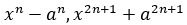 для разложения многочленов на множители при ;
10.2.1.7 - выполнять деление "уголком" многочлена на многочлен;
10.2.1.8 - применять теорему Безу и ее следствия при решении задач;
10.2.1.9 - применять различные способы нахождения корней симметрических и однородных многочленов;
10.2.1.10 - применять схему Горнера для нахождения корней многочлена;
10.2.1.11 - применять теорему о рациональном корне многочлена с одной переменной с целыми коэффициентами для нахождения его корней;
10.2.1.12 - знать обобщенную теорему Виета и применять ее к многочленам третьего порядка;
10.2.1.13 - знать метод неопределҰнных коэффициентов и применять его при разложении многочлена на множители;
11.2.1.1 - знать определение корня n-ой степени и арифметического корня n-ой степени;
11.2.1.2 - знать свойства корня п-ой степени;
11.2.1.3 - знать определение и свойства степени с рациональным показателем;
11.2.1.4 - применять свойства степени с рациональным показателем для преобразования алгебраических выражений;
11.2.1.5 - применять свойства корня п-ой степени для преобразования иррациональных выражений;
2. Уравнения и неравенства, их системы и совокупности
10.2.2.
11.2.2.
2. Уравнения и неравенства, их системы и совокупности
10.2.2.1 - применять метод разложение на множители при решении уравнений высших степеней;
10.2.2.2 - применять метод введения новой переменной при решении уравнений высших степеней;
11.2.2.1 - знать определение иррационального уравнения, уметь определять его область допустимых значений;
11.2.2.2 - уметь решать иррациональные уравнения методом возведения обеих частей уравнения в n-ю степень;
11.2.2.3 - уметь решать иррациональные уравнения методом замена переменной;
11.2.2.4 - уметь решать системы иррациональных уравнений;
11.2.2.5 - уметь решать иррациональные неравенства;
11.2.2.6 - знать и применять методы решения показательных уравнений;
11.2.2.7 - уметь решать системы показательных уравнений; 
11.2.2.8 - знать и применять методы решения логарифмических уравнений;
11.2.2.9 - уметь решать системы логарифмических уравнений;
11.2.2.10 - уметь решать показательные неравенства и их системы;
11.2.2.11 - уметь решать логарифмические неравенства и их системы;
3.Тригонометрия
10.2.3.
11.2.3.
3.Тригонометрия
10.2.3.1 - знать определения, свойства тригонометрических функций и уметь строить их графики;
10.2.3.2 - уметь строить графики тригонометрических функций с помощью преобразований;
10.2.3.3 - знать определения арксинуса, арккосинуса, арктангенса, арккотангенса и уметь находить их значения;
10.2.3.4 - знать определения и свойства обратных тригонометрических функций;
10.2.3.5 - строить графики обратных тригонометрических функций;
10.2.3.6 - выполнять преобразования выражений, содержащих обратные тригонометрические функции;
10.2.3.7 - уметь решать простейшие уравнения, содержащие обратные тригонометрические функции; 
10.2.3.8 - уметь решать простейшие тригонометрические уравнения;
10.2.3.9 - уметь решать тригонометрические уравнения с помощью разложения на множители;
10.2.3.10 - уметь решать тригонометрические уравнения, приводимые к квадратному уравнению;
10.2.3.11 - уметь решать тригонометрические уравнения с использованием тригонометрических формул;
10.2.3.12 - уметь решать однородные тригонометрические уравнения;
10.2.3.13 - уметь решать тригонометрические уравнения, используя формулы понижения степени тригонометрических функций;
10.2.3.14 - уметь решать тригонометрические уравнения методом введения вспомогательного аргумента;
10.2.3.15 - уметь решать тригонометрические уравнения с помощью универсальной подстановки;
10.2.3.16 - уметь решать системы тригонометрических уравнений;
10.2.3.17 - уметь решать простейшие тригонометрические неравенства;
10.2.3.18 - уметь решать тригонометрические неравенства;
Раздел 3. "Статистика и теория вероятностей"
Раздел 3. "Статистика и теория вероятностей"
Раздел 3. "Статистика и теория вероятностей"
Подраздел 
10 класс
11 класс
1. Основы комбинаторики
10.3.1.
11.3.1.
1. Основы комбинаторики
10.3.1.1 - различать понятия: "перестановки", "размещения" и "сочетания" без повторений и с повторениями;
10.3.1.2 - применять формулы для вычисления перестановок, сочетаний, размещений без повторений;
10.3.1.3 - применять формулы для вычисления перестановок, сочетаний, размещений с повторениями;
10.3.1.4 - решать задачи на нахождение вероятностей, применяя формулы комбинаторики;
10.3.1.5 - применять Бином Ньютона для приближҰнных вычислений (с натуральным показателем);
2. Основы теории вероятностей
10.3.2.
11.3.2.
2. Основы теории вероятностей
10.3.2.1 - знать понятие случайного события, виды случайных событий и приводить их примеры;
10.3.2.2 - вычислять вероятность случайных событий, применяя свойства вероятностей;
10.3.2.3 - понимать и применять правила сложения вероятностей
* P(A + B) = P(A) + P(B)
* P(A +B) = P(A) + P(B) – P(A ∙ B);
10.3.2.4 - понимать и применять правила умножения вероятностей
* P(A ∙ B) = P(A) ∙ P(B) 
* P(A ∙ B) = P(A) ∙ PA(B) = P(B) ∙ PB(A);
10.3.2.5 - знать формулу полной вероятности и применять ее при решении задач;
10.3.2.6 - знать формулу Байеса и применять ее при решении задач;
10.3.2.7 - знать условия для применения схемы Бернулли и формулу Бернулли;
10.3.2.8 - использовать формулу Бернулли и ее следствия при решении задач;
10.3.2.9 - понимать, что такое случайная величина и приводить примеры случайных величин;
10.3.2.10 - знать определение дискретной и непрерывной случайной величины и уметь их различать;
10.3.2.11 - составлять таблицу закона распределения некоторых дискретных случайных величин;
10.3.2.12 - знать понятие математического ожидания дискретной случайной величины и его свойства;
10.3.2.13 - вычислять математическое ожидание дискретной случайной величины;
10.3.2.14 - вычислять дисперсию и среднее квадратическое (стандартное) отклонение дискретной случайной величины;
10.3.2.15 - решать задачи с использованием числовых характеристик дискретных случайных величин;
10.3.2.16 - распознавать виды распределения дискретных случайных величин: биномиальное распределение, геометрическое распределение, гипергеометрическое распределение;
10.3.2.17 - знать формулировку закона больших чисел.
3. Статистика и анализ данных
10.3.3.
11.3.3.
3. Статистика и анализ данных
11.3.3.1 - знать и понимать основные термины математической статистики;
11.3.3.2 - обрабатывать выборочные данные для составления дискретных и интервальных вариационных рядов;
11.3.3.3 - анализировать данные вариационного ряда в соответствии с заданным условием;
11.3.3.4 - оценивать числовые характеристики случайных величин по выборочным данным.
Раздел 4. "Математическое моделирование и анализ"
Раздел 4. "Математическое моделирование и анализ"
Раздел 4. "Математическое моделирование и анализ"
Подраздел
10 класс
11 класс
1. Начала математического анализа
10.4.1.
11.4.1.
1. Начала математического анализа
10.4.1.1 - знать определение и способы задания функции; 
10.4.1.2 - уметь выполнять преобразования графика функции (параллельный перенос, сжатие и растяжение);
10.4.1.3 - уметь определять свойства функции;
10.4.1.4 - уметь описывать по заданному графику функции еҰ свойства: 
1) область определения функции;
2) область значений функции;
3) нули функции; 
4) периодичность функции;
5) промежутки монотонности функции;
6) промежутки знакопостоянства функции;
7) наибольшее и наименьшее значения функции;
8) четность, нечетность функции;
9) ограниченность функции;
10) непрерывность функции;
11) экстремумы функции;
10.4.1.5 - определять свойства 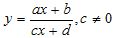  дробно-линейной функции и строить ее график;
10.4.1.6 - знать определение обратной функции и находить функцию, обратную заданной и знать свойство расположения графиков взаимно обратных функций;
10.4.1.7 - уметь распознавать сложную функцию f(g(x)) и составлять композицию функций;
10.4.1.8 - знать определение предела функции в точке и вычислять его;
10.4.1.9 - знать определение предела функции на бесконечности и вычислять его; 
10.4.1.10 - знать определение асимптоты к графику функции и уметь составлять уравнения асимптот;
10.4.1.11 - находить пределы числовых последовательностей, применяя свойства предела функции на бесконечности;
10.4.1.12 - знать определения непрерывности функции в точке и непрерывности функции на множестве;
10.4.1.13 - знать свойства непрерывных функций и применять их при доказательстве непрерывности функции;
10.4.1.14 - применять методы раскрытия неопределенностей вида 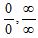  и 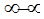  при вычислении пределов;
10.4.1.15 - вычислять пределы, применяя первый замечательный предел;
10.4.1.16 - знать определения приращения аргумента и приращения функции;
10.4.1.17 - знать определение производной функции и находить производную функции по определению;
10.4.1.18 - находить производные постоянной функции и степенной функции;
10.4.1.19 - знать определение дифференциала функции и геометрический смысл дифференциала;
10.4.1.20 - находить дифференциал функции;
10.4.1.21 - знать и применять правила дифференцирования;
10.4.1.22 - находить производную сложной функции;
10.4.1.23 - находить производные тригонометрических функций; 
10.4.1.24 - находить производные обратных тригонометрических функций;
10.4.1.25 - составлять уравнение касательной к графику функции в заданной точке;
10.4.1.26 - знать необходимое и достаточное условие возрастания (убывания) функции на интервале;
10.4.1.27 - находить промежутки возрастания (убывания) функции;
10.4.1.28 - знать определения критических точек и точек экстремума функции, условие существования экстремума функции;
10.4.1.29 - находить критические точки и точки экстремума функции;
10.4.1.30 - находить вторую производную функции;
10.4.1.31 - знать определение точки перегиба графика функции и необходимое и достаточное условие выпуклости вверх (вниз) графика функции на интервале;
10.4.1.32 - уметь находить интервалы выпуклости вверх (вниз) графика функции;
10.4.1.33 - исследовать свойства функции с помощью производной и строить еҰ график;
10.4.1.34 - находить наибольшее и наименьшее значения функции на отрезке;
11.4.1.1 - знать определение первообразной функции и неопределенного интеграла;
11.4.1.2 - знать и применять свойства неопределенного интеграла;
11.4.1.3 - знать основные неопределенные интегралы: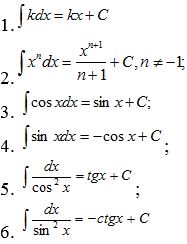 , и применять их при решении задач;
11.4.1.4 - находить интеграл, используя метод замены переменной;
11.4.1.5 - находить интеграл, используя метод интегрирования по частям; 
11.4.1.6 - знать определение криволинейной трапеции и применять формулу Ньютона-Лейбница для нахождения еҰ площади;
11.4.1.7 - знать понятие определҰнного интеграла, уметь вычислять определҰнный интеграл;
11.4.1.8 - вычислять площадь плоской фигуры, ограниченной заданными линиями;
11.4.1.9 - знать и применять формулу вычисления объема тела вращения с помощью определенного интеграла;
11.4.1.10 - знать определение степенной функции с действительным показателем; строить график степенной функции с действительным показателем в зависимости от показателя степени;
11.4.1.11 - знать свойства степенной функции;
11.4.1.12 - знать и применять правила нахождения производной степенной функции с действительным показателем;
11.4.1.13 - знать и применять правила нахождения интеграла степенной функции с действительным показателем;
11.4.1.14 - знать определение показательной функции и строить ее график;
11.4.1.15 - применять свойства показательной функции при решении задач;
11.4.1.16 - знать определения логарифма числа, десятичного и натурального логарифмов;
11.4.1.17 - знать свойства логарифмов и применять их для преобразования логарифмических выражений;
11.4.1.18 - знать определение логарифмической функции и строить ее график;
11.4.1.19 - знать и применять свойства логарифмической функции;
11.4.1.20 - находить производную и интеграл показательной функции;
11.4.1.21 - находить производную логарифмической функции;
11.4.1.22 - знать основные понятия о дифференциальных уравнениях;
11.4.1.23 - знать определения частного и общего решений дифференциального уравнения;
11.4.1.24 - решать дифференциальные уравнения с разделяющимися переменными;
11.4.1.25 - решать линейные однородные дифференциальные уравнения второго порядка (вида ay''+by'+cy=0 ,где a,b,c - постоянные);
2. Математический язык и математическая модель 
10.4.2.
11.4.2.
2. Математический язык и математическая модель 
10.4.2.1 - знать геометрический смысл производной;
10.4.2.2 - знать физический смысл производной;
10.4.2.3 - составлять вероятностные модели реальных явлений и процессов;
11.4.2.1 - применять определҰнный интеграл для решения физических задач на вычисление работы и расстояния;
11.4.2.2 - знать и понимать основные термины математической статистики;
3. Решение задач с помощью математического моделирования
10.4.3.
11.4.3.
3. Решение задач с помощью математического моделирования
10.4.3.1 - решать прикладные задачи, опираясь на физический смысл производной;
10.4.3.2 - решать задачи с использованием геометрического смысла производной; 
10.4.3.3 - решать прикладные задачи, связанные с нахождением наибольшего (наименьшего) значения функции;
11.4.3.1 - применять дифференциальные уравнения при решении физических задач;
11.4.3.2 - составлять и решать уравнение гармонического колебания;
Раздел долгосрочного плана
Содержание раздела долгосрочного плана
Цели обучения
1 четверть
1 четверть
1 четверть
Повторение курса алгебры 7-9 классов 
Повторение курса алгебры 7-9 классов 
Повторение курса алгебры 7-9 классов 
Функция, ее свойства и график
Функция и способы ее задания. Преобразования графиков функций
10.4.1.1 - знать определение и способы задания функции; 
10.4.1.2 - уметь выполнять преобразования графика функции (параллельный перенос, сжатие и растяжение)
Функция, ее свойства и график
Свойства функции
10.4.1.3 - уметь определять свойства функции;
10.4.1.4 - уметь описывать по заданному графику функции еҰ свойства: 
1) область определения функции;
2) область значений функции;
3) нули функции; 
4) периодичность функции;
5) промежутки монотонности функции;
6) промежутки знакопостоянства функции;
7) наибольшее и наименьшее значения функции;
8) четность, нечетность функции;
9) ограниченность функции;
10) непрерывность функции;
11) экстремумы функции;
Функция, ее свойства и график
Дробно-линейная функция
10.4.1.5 - определять свойства 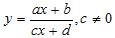  дробно-линейной функции и строить ее график;
Функция, ее свойства и график
Понятия сложной и обратной функций
10.4.1.6 - знать определение обратной функции и находить функцию, обратную заданной и знать свойство расположения графиков взаимно обратных функций;
10.4.1.7 - уметь распознавать сложную функцию f(g(x)) и составлять композицию функций;
Тригонометрические функции
Тригонометрические функции, их свойства и графики
10.2.3.1 - знать определения, свойства тригонометрических функций и уметь строить их графики;
Тригонометрические функции
Построение графиков тригонометрических функций с помощью преобразований
10.2.3.2 - уметь строить графики тригонометрических функций с помощью преобразований;
Обратные тригонометрические функции
Арксинуса. арккосинуса, арктангенса и арккотангенса
10.2.3.3 - знать определения арксинуса, арккосинуса, арктангенса, арккотангенса и уметь находить их значения;
Обратные тригонометрические функции
Обратные тригонометрические функции, их свойства и графики
10.2.3.4 - знать определения и свойства обратных тригонометрических функций;
10.2.3.5 - строить графики обратных тригонометрических функций;
10.2.3.6 - выполнять преобразования выражений, содержащих обратные тригонометрические функции;
Обратные тригонометрические функции
Простейшие уравнения, содержащие обратные тригонометрические функции
10.2.3.7 - уметь решать простейшие уравнения, содержащие обратные тригонометрические функции;
2 четверть
2 четверть
2 четверть
Тригонометрические уравнения 
Простейшие тригонометрические уравнения
10.2.3.8 - уметь решать простейшие тригонометрические уравнения;
10.2.3.9 - уметь решать тригонометрические уравнения с помощью разложения на множители;
Тригонометрические уравнения 
Методы решения тригонометрических уравнений и их систем.
10.2.3.10 - уметь решать тригонометрические уравнения, приводимые к квадратному уравнению;
10.2.3.11 - уметь решать тригонометрические уравнения с использованием тригонометрических формул;
10.2.3.12 - уметь решать однородные тригонометрические уравнения;
10.2.3.13 - уметь решать тригонометрические уравнения, используя формулы понижения степени тригонометрических функций;
10.2.3.14 - уметь решать тригонометрические уравнения методом введения вспомогательного аргумента;
10.2.3.15 - уметь решать тригонометрические уравнения с помощью универсальной подстановки;
10.2.3.16 - уметь решать системы тригонометрических уравнений;
Тригонометрические неравенства
Решение тригонометрических неравенств
10.2.3.17 - уметь решать простейшие тригонометрические неравенства;
10.2.3.18 - уметь решать тригонометрические неравенства;
Вероятность
Элементы комбинаторики и их применение для нахождения вероятности событий. Бином Ньютона (с натуральным показателем) для приближҰнных вычислений
10.3.1.1 - различать понятия: "перестановки", "размещения" и "сочетания" без повторений и с повторениями;
10.3.1.2 - применять формулы для вычисления перестановок, сочетаний, размещений без повторений;
10.3.1.3 - применять формулы для вычисления перестановок, сочетаний, размещений с повторениями;
10.3.1.4 - решать задачи на нахождение вероятностей, применяя формулы комбинаторики;
10.3.1.5 - применять Бином Ньютона для приближҰнных вычислений (с натуральным показателем);
Вероятность
Вероятность события и ее свойства
10.3.2.1 - знать понятие случайного события, виды случайных событий и приводить их примеры;
10.3.2.2 - вычислять вероятность случайных событий, применяя свойства вероятностей;
Вероятность
Условная вероятность. Правила сложения и умножения вероятностей
10.3.2.3 - понимать и применять правила сложения вероятностей
* P(A + B) = P(A) + P(B)
* P(A +B) = P(A) + P(B) – P(A ∙ B);
10.3.2.4 - понимать и применять правила умножения вероятностей
* P(A ∙ B) = P(A) ∙ P(B) 
* P(A ∙ B) = P(A) ∙ PA(B) = P(B) ∙ PB(A);
Вероятность
Формула полной вероятности и формула Байеса
10.3.2.5 - знать формулу полной вероятности и применять ее при решении задач;
10.3.2.6 - знать формулу Байеса и применять ее при решении задач;
Вероятность
Формула Бернулли и ее следствия
10.3.2.7 - знать условия для применения схемы Бернулли и формулу Бернулли;
10.3.2.8 - использовать формулу Бернулли и ее следствия при решении задач; 
Вероятность
Вероятностные модели реальных явлений и процессов
10.4.2.3, - составлять вероятностные модели реальных явлений и процессов;
3 четверть
3 четверть
3 четверть
Многочлены
Многочлены с несколькими переменными и их стандартный вид
10.2.1.1 - знать определение многочлена с несколькими переменными и приводить его к стандартному виду, определять степень многочлена стандартного вида;
Многочлены
Однородные и симметрические многочлены
10.2.1.2 - уметь распознавать симметрические и однородные многочлены;
Многочлены
Общий вид многочлена с одной переменной
10.2.1.3 - уметь распознавать многочлен с одной переменной и приводить его к стандартному виду;
10.2.1.4 - находить старший коэффициент, степень и свободный член многочлена с одной переменной;
Многочлены
Нахождение корней многочлена с одной переменной методом разложения на множители.
10.2.1.5 - находить корни многочлена с одной переменной методом разложения его на множители;
10.2.1.6 - использовать формулы 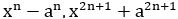  для разложения многочленов на множители при 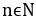 ;
Многочлены
Деление "уголком" многочлена на многочлен
10.2.1.7 - выполнять деление "уголком" многочлена на многочлен;
Многочлены
Теорема Безу, схема Горнера
10.2.1.8 - применять теорему Безу и ее следствия при решении задач;
10.2.1.9 - применять различные способы нахождения корней симметрических и однородных многочленов;
10.2.1.10 - применять схему Горнера для нахождения корней многочлена;
Многочлены
Метод неопределенных коэффициентов
10.2.1.13 - знать метод неопределҰнных коэффициентов и применять его при разложении многочлена на множители;
Многочлены
Теорема о рациональном корне многочлена с целыми коэффициентами
10.2.1.11 - применять теорему о рациональном корне многочлена с одной переменной с целыми коэффициентами для нахождения его корней;
Многочлены
Уравнения высших степеней, приводимые к виду квадратного уравнения
10.2.2.1 - применять метод разложение на множители при решении уравнений высших степеней;
10.2.2.2 - применять метод введения новой переменной при решении уравнений высших степеней;
Многочлены
Обобщенная теорема Виета для многочлена третьего порядка)
10.2.1.12 - знать обобщенную теорему Виета и применять ее к многочленам третьего порядка;
Предел функции и непрерывность 
Предел функции в точке и на бесконечности
10.4.1.8 - знать определение предела функции в точке и вычислять его;
10.4.1.9 - знать определение предела функции на бесконечности и вычислять его;
Предел функции и непрерывность 
Асимптоты графика функции
10.4.1.10 - знать определение асимптоты к графику функции и уметь составлять уравнения асимптот;
Предел функции и непрерывность 
Предел числовой последовательности
10.4.1.11 - находить пределы числовых последовательностей, применяя свойства предела функции на бесконечности;
Предел функции и непрерывность 
Непрерывность функции в точке и на множестве
10.4.1.12 - знать определения непрерывности функции в точке и непрерывности функции на множестве;
10.4.1.13 - знать свойства непрерывных функций и применять их при доказательстве непрерывности функции;
Предел функции и непрерывность 
Нахождение пределов.Первый замечательный предел
10.4.1.14 - применять методы раскрытия неопределенностей вида 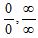  и 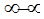  при вычислении пределов;
10.4.1.15 - вычислять пределы, применяя первый замечательный предел;
Производная 
Определение производной
10.4.1.16 - знать определения приращения аргумента и приращения функции;
10.4.1.17 - знать определение производной функции и находить производную функции по определению;
10.4.1.18 - находить производные постоянной функции и степенной функции;
Производная 
Понятие дифференциала функции
10.4.1.19 - знать определение дифференциала функции и геометрический смысл дифференциала;
10.4.1.20 - находить дифференциал функции;
Производная 
Правила нахождения производных
10.4.1.21 - знать и применять правила дифференцирования;
Производная 
Производная сложной функции
10.4.1.22 - находить производную сложной функции;
Производная 
Производные тригонометрических функций
10.4.1.23 - находить производные тригонометрических функций;
Производная 
Производные обратных тригонометрических функций
10.4.1.24 - находить производные обратных тригонометрических функций;
Производная 
Физический и геометрический смысл производной
10.4.2.1 - знать геометрический смысл производной;
10.4.2.2 - знать физический смысл производной;
10.4.3.1 - решать прикладные задачи, опираясь на физический смысл производной;
10.4.3.2 - решать задачи с использованием геометрического смысла производной;
Производная 
Уравнение касательной к графику функции
10.4.1.25 - составлять уравнение касательной к графику функции в заданной точке;
4 четверть
4 четверть
4 четверть
Применение производной 
Признаки возрастания и убывания функции
10.4.1.26 - знать необходимое и достаточное условие возрастания (убывания) функции на интервале;
10.4.1.27 - находить промежутки возрастания (убывания) функции;
Применение производной 
Критические точки и точки экстремума функции
10.4.1.28 - знать определения критических точек и точек экстремума функции, условие существования экстремума функции;
10.4.1.29 - находить критические точки и точки экстремума функции;
Применение производной 
Точки перегиба функции, выпуклость графика функции. Исследование функции на выпуклость
10.4.1.30 - находить вторую производную функции;
10.4.1.31 - знать определение точки перегиба графика функции и необходимое и достаточное условие выпуклости вверх (вниз) графика функции на интервале;
10.4.1.32 - уметь находить интервалы выпуклости вверх (вниз) графика функции;
Применение производной 
Исследование функции с помощью производной и построение графика
10.4.1.33 - исследовать свойства функции с помощью производной и строить еҰ график;
Применение производной 
Наибольшее и наименьшие значения функции на отрезке
10.4.1.34 - находить наибольшее и наименьшее значения функции на отрезке;
10.4.3.3 - решать прикладные задачи, связанные с нахождением наибольшего (наименьшего) значения функции;
Случайные величины и их числовые характеристики 
Случайные величины
10.3.2.9 - понимать, что такое случайная величина и приводить примеры случайных величин;
Случайные величины и их числовые характеристики 
Дискретные случайные величины
10.3.2.10 - знать определение дискретной и непрерывной случайной величины и уметь их различать;
10.3.2.11 - составлять таблицу закона распределения некоторых дискретных случайных величин;
Случайные величины и их числовые характеристики 
Понятие непрерывной случайной величины
10.3.2.12 - знать понятие математического ожидания дискретной случайной величины и его свойства;
Случайные величины и их числовые характеристики 
Числовые характеристики дискретных случайных величин
10.3.2.13 - вычислять математическое ожидание дискретной случайной величины;
10.3.2.14 - вычислять дисперсию и среднее квадратическое (стандартное) отклонение дискретной случайной величины;
10.3.2.15 - решать задачи с использованием числовых характеристик дискретных случайных величин;
Случайные величины и их числовые характеристики 
Виды распределения дискретных случайных величин. Закон больших чисел
10.3.2.16 - распознавать виды распределения дискретных случайных величин: биномиальное распределение, геометрическое распределение, гипергеометрическое распределение;
10.3.2.17 - знать формулировку закона больших чисел;
Повторение курса алгебры и начала анализа 10 класса
Повторение курса алгебры и начала анализа 10 класса
Повторение курса алгебры и начала анализа 10 класса
Раздел долгосрочного плана
Содержание раздела долгосрочного плана
Цели обучения
1 четверть
1 четверть
1 четверть
Повторение курса алгебры и начала анализа 10 класса
Повторение курса алгебры и начала анализа 10 класса
Повторение курса алгебры и начала анализа 10 класса
Первообразная и интеграл 
Первообразная и неопределенный интеграл. Свойства неопределенного интеграла
11.4.1.1 - знать определение первообразной функции и неопределенного интеграла;
11.4.1.2 - знать и применять свойства неопределенного интеграла;
11.4.1.3 - знать основные неопределенные интегралы: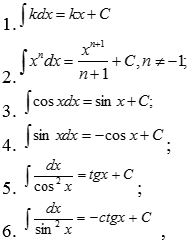  и применять их при решении задач;
Первообразная и интеграл 
Методы интегрирования
11.4.1.4 - находить интеграл, используя метод замены переменной;
11.4.1.5 - находить интеграл, используя метод интегрирования по частям;
Первообразная и интеграл 
Криволинейная трапеция и ее площадь. Определенный интеграл
11.4.1.6 - знать определение криволинейной трапеции и применять формулу Ньютона-Лейбница для нахождения еҰ площади;
Первообразная и интеграл 
Применение определенного интеграла при решении геометрических и физических задач
11.4.1.7 - знать понятие определҰнного интеграла, уметь вычислять определҰнный интеграл;
11.4.1.8 - вычислять площадь плоской фигуры, ограниченной заданными линиями;
11.4.1.9 - знать и применять формулу вычисления объема тела вращения с помощью определенного интеграла;
11.4.2.1 - применять определҰнный интеграл для решения физических задач на вычисление работы и расстояния;
Элементы математической статистики
Генеральная совокупность и выборка
11.4.2.2 - знать и понимать основные термины математической статистики;
Элементы математической статистики
Дискретные и интервальные вариационные ряды
11.3.3.1 - знать и понимать основные термины математической статистики;
11.3.3.2 - обрабатывать выборочные данные для составления дискретных и интервальных вариационных рядов;
11.3.3.3 - анализировать данные вариационного ряда в соответствии с заданным условием;
Элементы математической статистики
Оценка числовых характеристик случайной величины по выборочным данным
11.3.3.4 - оценивать числовые характеристики случайных величин по выборочным данным.
2 четверть
2 четверть
2 четверть
Степени и корни. Степенная функция
Корень n-ой степени и его свойства
11.2.1.1 - знать определение корня n-ой степени и арифметического корня n-ой степени;
11.2.1.2 - знать свойства корня п-ой степени;
Степени и корни. Степенная функция
Степень с рациональным показателем. Преобразование выражений, содержащих степень с рациональным показателем
11.2.1.3 - знать определение и свойства степени с рациональным показателем;
11.2.1.4 - применять свойства степени с рациональным показателем для преобразования алгебраических выражений;
Степени и корни. Степенная функция
Преобразование иррациональных выражений
11.2.1.5 - применять свойства корня п-ой степени для преобразования иррациональных выражений;
Степени и корни. Степенная функция
Степенная функция, ее свойства и график
11.4.1.10 - знать определение степенной функции с действительным показателем; строить график степенной функции с действительным показателем в зависимости от показателя степени;
11.4.1.11 - знать свойства степенной функции;
Степени и корни. Степенная функция
Производная и интеграл степенной функции с действительным показателем
11.4.1.12 - знать и применять правила нахождения производной степенной функции с действительным показателем;
11.4.1.13 - знать и применять правила нахождения интеграла степенной функции с действительным показателем;
Иррациональные уравнения и неравенства
Иррациональные уравнения и их системы 
11.2.2.1 - знать определение иррационального уравнения, уметь определять его область допустимых значений;
11.2.2.2 - уметь решать иррациональные уравнения методом возведения обеих частей уравнения в n-ю степень;
11.2.2.3 - уметь решать иррациональные уравнения методом замена переменной;
11.2.2.4 - уметь решать системы иррациональных уравнений;
Иррациональные уравнения и неравенства
Иррациональные неравенства
11.2.2.5 - уметь решать иррациональные неравенства;
3 четверть
3 четверть
3 четверть
Комплексные числа
Мнимые числа. Определение комплексных чисел
11.1.1.1 - знать определение комплексного числа и его модуля;
11.1.1.2 - уметь изображать комплексное число на комплексной плоскости;
11.1.1.3 - знать определение сопряженных комплексных чисел и их свойства;
Комплексные числа
Действия над комплексными числами в алгебраической форме
11.1.2.1 - выполнять арифметические действия над комплексными числами в алгебраической форме; 
11.1.2.2 - применять закономерность значения in при возведении в целую степень комплексного числа в алгебраической форме;
11.1.2.3 - уметь извлекать квадратный корень из комплексного числа;
Комплексные числа
Комплексные корни квадратных уравнений
11.1.2.4 - решать квадратные уравнения на множестве комплексных чисел;
Комплексные числа
Основная теорема алгебры
11.1.2.5 - знать основную теорему алгебры и еҰ следствия;
Показательная и логарифмическая функции
Показательная функция, ее свойства и график
11.4.1.14 - знать определение показательной функции и строить ее график;
11.4.1.15 - применять свойства показательной функции при решении задач;
Показательная и логарифмическая функции
Логарифм числа и его свойства
11.4.1.16 - знать определения логарифма числа, десятичного и натурального логарифмов;
11.4.1.17 - знать свойства логарифмов и применять их для преобразования логарифмических выражений;
Показательная и логарифмическая функции
Логарифмическая функция, ее свойства и график
11.4.1.18 - знать определение логарифмической функции и строить ее график;
11.4.1.19 - знать и применять свойства логарифмической функции;
Показательная и логарифмическая функции
Производная и интеграл показательной функции
11.4.1.20 - находить производную и интеграл показательной функции;
Показательная и логарифмическая функции
Производная логарифмической функции
11.4.1.21 - находить производную логарифмической функции;
Показательные и логарифмические уравнения и неравенства
Показательные уравнения и их системы
11.2.2.6 - знать и применять методы решения показательных уравнений;
11.2.2.7 - уметь решать системы показательных уравнений;
Показательные и логарифмические уравнения и неравенства
Логарифмические уравнения и их системы
11.2.2.8 - знать и применять методы решения логарифмических уравнений;
11.2.2.9 - уметь решать системы логарифмических уравнений;
Показательные и логарифмические уравнения и неравенства
Показательные неравенства
11.2.2.10 - уметь решать показательные неравенства и их системы;
Показательные и логарифмические уравнения и неравенства
Логарифмические неравенства
11.2.2.11 - уметь решать логарифмические неравенства и их системы;
4 четверть
4 четверть
4 четверть
Дифференциальные уравнения
Основные сведения о дифференциальных уравнениях
11.4.1.22 - знать основные понятия о дифференциальных уравнениях;
11.4.1.23 - знать определения частного и общего решений дифференциального уравнения;
Дифференциальные уравнения
Дифференциальные уравнения первого порядка c разделяющимися переменными
11.4.1.24 - решать дифференциальные уравнения с разделяющимися переменными;
11.4.3.1 - применять дифференциальные уравнения при решении физических задач;
Дифференциальные уравнения
Линейные однородные дифференциальные уравнения второго порядка с постоянными коэффициентами
11.4.1.25 - решать линейные однородные дифференциальные уравнения второго порядка (вида ay''+by'+cy=0 ,где a,b,c - постоянные);
11.4.3.2 - составлять и решать уравнение гармонического колебания;
Повторение курса алгебры и начала анализа 10-11 классов
Повторение курса алгебры и начала анализа 10-11 классов
Повторение курса алгебры и начала анализа 10-11 классовПриложение 13
к приказу Министра просвещения
Республики Казахстан
от 21 ноября 2022 года № 467Приложение 105
к приказу Министра просвещения
Республики Казахстан
от 16 сентября 2022 года № 399
Раздел 1. "Алгебра"
Раздел 1. "Алгебра"
Раздел 1. "Алгебра"
Подраздел
10 класс
11 класс
1.Алгебраические
выражения и преобразования
10.1.1.
11.1.1.
1.Алгебраические
выражения и преобразования
11.1.1.1 - знать определение корня п-ой степени и арифметического корня п-ой степени;
11.1.1.2 - знать свойства корня п-ой степени;
11.1.1.3 - знать определение и свойства степени с рациональным показателем;
11.1.1.4 - применять свойства степени с рациональным показателем для преобразования алгебраических выражений;
11.1.1.5 - применять свойства корня п-ой степени для преобразования иррациональных выражений;
2. Уравнения и неравенства, их системы и совокупности
10.1.2.
11.1.2.
2. Уравнения и неравенства, их системы и совокупности
11.1.2.1 - знать определение иррационального уравнения, уметь определять его область допустимых значений;
11.1.2.2 - уметь решать иррациональные уравнения методом возведения обеих частей уравнения в n-ую степень;
11.1.2.3 - уметь решать иррациональные уравнения методом замена переменной;
11.1.2.4 - уметь решать показательные уравнения;
11.1.2.5 - уметь решать логарифмические уравнения;
11.1.2.6 - уметь решать показательные неравенства;
11.1.2.7 - уметь решать логарифмические неравенства;
3.Тригонометрия
10.1.3.
11.1.3.
3.Тригонометрия
10.1.3.1 - знать определения, свойства тригонометрических функций и уметь строить их графики;
10.1.3.2 - уметь строить графики тригонометрических функций с помощью преобразований;
10.1.3.3 - знать определения арксинуса, арккосинуса, арктангенса, арккотангенса и уметь находить их значения;
10.1.3.4 - находить значения выражений, содержащих обратные тригонометрические функции; 
10.1.3.5 - уметь решать простейшие тригонометрические уравнения;
10.1.3.6 - уметь решать тригонометрические уравнения методом разложения на множители: 
10.1.3.7 - уметь решать тригонометрические уравнения, приводимые к квадратному уравнению;
10.1.3.8 - уметь решать однородные тригонометрические уравнения; 
10.1.3.9 - уметь решать простейшие тригонометрические неравенства;
Раздел 2. "Статистика и теория вероятностей"
Раздел 2. "Статистика и теория вероятностей"
Раздел 2. "Статистика и теория вероятностей"
Подраздел
10 класс
11 класс
1. Основы теории вероятностей
10.2.1.
11.2.1
1. Основы теории вероятностей
10.2.1.1 - знать понятие случайного события, виды случайных событий и приводить их примеры;
10.2.1.2 - вычислять вероятность случайных событий, применяя свойства вероятностей;
10.2.1.3 - понимать и применять правила сложения и умножения вероятностей
* P(A ∙ B) = P(A) ∙ P(B); 
* P(A + B) = P(A) + P(B);
* P(A +B) = P(A)+P(B)–P(A ∙ B);
10.2.1.4 - понимать, что такое случайная величина и приводить примеры случайных величин;
10.2.1.5 - знать определение дискретной и непрерывной случайной величины и уметь их различать;
10.2.1.6 - составлять таблицу закона распределения некоторых дискретных случайных величин;
10.2.1.7 - знать определение математического ожидания дискретной случайной величины;
10.2.1.8 - вычислять математическое ожидание дискретной случайной величины;
10.2.1.9 - вычислять дисперсию и среднее квадратическое (стандартное) отклонение дискретной случайной величины;
10.2.1.10 - решать задачи с использованием числовых характеристик дискретных случайных величин;
2. Статистика и анализ данных
10.2.2.
11.2.2.
2. Статистика и анализ данных
11.2.2.1 - знать и понимать основные термины математической статистики;
11.2.2.2 - обрабатывать выборочные данные для составления дискретных и интервальных вариационных рядов;
11.2.2.3 - оценивать числовые характеристики случайных величин по выборочным данным.
Раздел 3. "Математическое моделирование и анализ"
Раздел 3. "Математическое моделирование и анализ"
Раздел 3. "Математическое моделирование и анализ"
Подраздел
10 класс
11 класс
1. Начала математического анализа
10.3.1.
11.3.1.
1. Начала математического анализа
10.3.1.1 - знать определение и способы задания функции;
10.3.1.2 - уметь выполнять преобразования графика функции (параллельный перенос, сжатие и растяжение);
10.3.1.3 - уметь определять свойства функции;
10.3.1.4 - уметь описывать по заданному графику функции еҰ свойства: 
1) область определения функции;
2) область значений функции;
3) нули функции; 
4) периодичность функции;
5) промежутки монотонности функции;
6) промежутки знакопостоянства функции;
7) наибольшее и наименьшее значения функции;
8) четность, нечетность функции;
9) ограниченность функции;
10) непрерывность функции;
11) экстремумы функции;
10.3.1.5 - знать определение обратной функции и уметь находить функцию, обратную заданной и знать свойство расположения графиков взаимно обратных функций;
10.3.1.6 - уметь распознавать сложную функцию f(g(x)) и составлять композицию функций;
10.3.1.7 - знать определение предела функции в точке и на бесконечности;
10.3.1.8 - знать определение непрерывной функции;
10.3.1.9 - знать определение производной функции и находить производную функции по определению;
10.3.1.10 - находить производные постоянной функции и степенной функции;
10.3.1.11 - знать и применять правила дифференцирования;
10.3.1.12 - составлять уравнение касательной к графику функции в заданной точке;
10.3.1.13 - находить производные тригонометрических функций;
10.3.1.14 - знать определение сложной функции и находить еҰ производную;
10.3.1.15 - знать и применять необходимое и достаточное условие возрастания (убывания) функции на интервале;
10.3.1.16 - знать определения критических точек и точек экстремума функции, условие существования экстремума функции;
10.3.1.17 - находить критические точки и точки экстремума функции;
10.3.1.18 - исследовать свойства функции с помощью производной и строить еҰ график;
10.3.1.19 - находить наибольшее и наименьшее значения функции на отрезке;
11.3.1.1 - знать определение первообразной функции и неопределенного интеграла;
11.3.1.2 - знать и применять свойства неопределенного интеграла;
11.3.1.3 - знать основные неопределҰнные интегралы 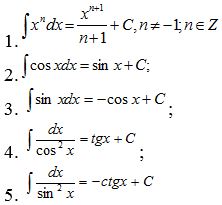 и применять их при решении задач;
11.3.1.4 - знать определение криволинейной трапеции и применять формулу Ньютона-Лейбница для нахождения ее площади;
11.3.1.5 - знать понятие определенного интеграла, уметь вычислять определенный интеграл;
11.3.1.6 - вычислять площадь плоской фигуры, ограниченной заданными линиями;
11.3.1.7 - знать и применять формулу вычисления объема тела вращения с помощью определенного интеграла;
11.3.1.8 - знать определение степенной функции и строить график степенной функции в зависимости от показателя степени;
11.3.1.9 - знать и применять правила нахождения производной степенной функции с действительным показателем;
11.3.1.10 - знать и применять правила нахождения интеграла степенной функции с действительным показателем;
11.3.1.11 - знать определение показательной функции и строить ее график;
11.3.1.12 - знать свойства показательной функции в зависимости от основания;
11.3.1.13 - знать определения логарифма числа, десятичного и натурального логарифмов;
11.3.1.14 - знать свойства логарифмов и применять их для преобразования логарифмических выражений;
11.3.1.15 - знать определение логарифмической функции, ее свойства и строить ее график;
11.3.1.16 - находить производную и интеграл показательной функции;
11.3.1.17 - находить производную логарифмической функции;
2.Математический язык и математическая модель
10.3.2.
11.3.2.
2.Математический язык и математическая модель
10.3.2.1 - знать геометрический смысл производной;
10.3.2.2 - знать физический смысл производной;
3. Решение задач с помощью математического моделирования
10.3.3.
11.3.3.
3. Решение задач с помощью математического моделирования
10.3.3.1 - решать прикладные задачи, опираясь на физический смысл производной;
10.3.3.2 - решать задачи с использованием геометрического смысла производной; 
10.3.3.3 - решать прикладные задачи, связанные с нахождением наибольшего (наименьшего) значения функции;
Раздел долго-срочного плана
Содержание раздела долгосрочного плана
Цели обучения
1 четверть
1 четверть
1 четверть
Повторение курса алгебры 7-9 классов
Повторение курса алгебры 7-9 классов
Повторение курса алгебры 7-9 классов
Функция, ее свойства и график 
Функция и способы ее задания
10.3.1.1 - знать определение и способы задания функции;
Функция, ее свойства и график 
Преобразования графиков функций
10.3.1.2 - уметь выполнять преобразования графика функции (параллельный перенос, сжатие и растяжение);
Функция, ее свойства и график 
Свойства функции
10.3.1.3 - уметь определять свойства функции;
10.3.1.4 - уметь описывать по заданному графику функции еҰ свойства:
1) область определения функции;
2) область значений функции;
3) нули функции; 
4) периодичность функции;
5) промежутки монотонности функции;
6) промежутки знакопостоянства функции;
7) наибольшее и наименьшее значения функции;
8) четность, нечетность функции;
9) ограниченность функции;
10) непрерывность функции;
11) экстремумы функции;
Функция, ее свойства и график 
Понятие обратной функции
10.3.1.5 - знать определение обратной функции и уметь находить функцию, обратную заданной и знать свойство расположения графиков взаимно обратных функций;
Функция, ее свойства и график 
Сложная функция
10.3.1.6 - уметь распознавать сложную функцию f(g(x)) и составлять композицию функций;
Тригонометрические функции 
Тригонометрические функции, их свойства и графики
10.1.3.1 - знать определения, свойства тригонометрических функций и уметь строить их графики;
10.1.3.2 - уметь строить графики тригонометрических функций с помощью преобразований;
Тригонометрические функции 
Арксинус, арккосинус, арктангенс, арккотангенс
10.1.3.3 - знать определения арксинуса, арккосинуса, арктангенса, арккотангенса и уметь находить их значения;
10.1.3.4 - находить значения выражений, содержащих обратные тригонометрические функции; 
2 четверть
2 четверть
2 четверть
Тригонометрические уравнения и неравенства 
Простейшие тригонометрические уравнения
10.1.3.5 - уметь решать простейшие тригонометрические уравнения;
Тригонометрические уравнения и неравенства 
Методы решения тригонометрических уравнений
10.1.3.6 - уметь решать тригонометрические уравнения методом разложения на множители: 
10.1.3.7 - уметь решать тригонометрические уравнения, приводимые к квадратному уравнению;
10.1.3.8 - уметь решать одно-родные тригонометрические уравнения; 
Тригонометрические уравнения и неравенства 
Решение простейших тригонометрических неравенств
10.1.3.9 - уметь решать простейшие тригонометрические неравенства;
Вероятность. 
Вероятность события и ее свойства
10.2.1.1 - знать понятие случайного события, виды случайных событий и приводить их примеры;
10.2.1.2 - вычислять вероятность случайных событий, применяя свойства вероятностей;
Вероятность. 
Правила сложения и умножения вероятностей
10.2.1.3 - понимать и применять правила сложения и умножения вероятностей
* P(A ∙ B) = P(A) ∙ P(B); 
* P(A + B) = P(A) + P(B);
* P(A +B) = P(A)+P(B)–P(A ∙ B);
3 четверть
3 четверть
3 четверть
Производная
Предел функции в точке и на бесконечности
10.3.1.7 - знать определение предела функции в точке и на бесконечности;
Производная
Непрерывность функции в точке и на множестве
10.3.1.8 - знать определение непрерывной функции;
Производная
Определение производной
10.3.1.9 - знать определение производной функции и находить производную функции по определению;
Производная
Правила нахождения производных
10.3.1.10 - находить производные постоянной функции и степенной функции;
10.3.1.11 - знать и применять правила дифференцирования;
Производная
Физический и геометрический смысл производной
10.3.2.1 - знать геометрический смысл производной;
10.3.2.2 - знать физический смысл производной;
10.3.3.1 - решать прикладные задачи, опираясь на физический смысл производной;
10.3.3.2 - решать задачи с использованием геометрического смысла производной;
Производная
Уравнение касательной к графику функции
10.3.1.12 - составлять уравнение касательной к графику функции в заданной точке;
Производная
Производная сложной функции.
10.3.1.14 - знать определение сложной функции и находить еҰ производную;
Производная
Производные тригонометрических функций
10.3.1.13 - находить производные тригонометрических функций;
Применение производной 
Признаки возрастания и убывания функции
10.3.1.15 - знать и применять необходимое и достаточное условие возрастания (убывания) функции на интервале;
Применение производной 
Критические точки и точки экстремума
10.3.1.16 - знать определения критических точек и точек экстремума функции, условие существования экстремума функции;
10.3.1.17 - находить критические точки и точки экстремума функции;
Применение производной 
Исследование функции с помощью производной и построение еҰ графика
10.3.1.18 - исследовать свойства функции с помощью производной и строить еҰ график;
Применение производной 
Наибольшее и наименьшее значения функции на отрезке
10.3.1.19 - находить наибольшее и наименьшее значения функции на отрезке;
10.3.3.3 - решать прикладные задачи, связанные с нахожде-нием наибольшего (наимень-шего) значения функции;
4 четверть
4 четверть
4 четверть
Случайные величины и их числовые характеристики
Случайные величины
10.2.1.4 - понимать, что такое случайная величина и приводить примеры случайных величин;
Случайные величины и их числовые характеристики
Дискретные и непрерывные случайные величины
10.2.1.5 - знать определение дискретной и непрерывной случайной величины и уметь их различать;
10.2.1.6 - составлять таблицу закона распределения некоторых дискретных случайных величин;
Случайные величины и их числовые характеристики
Числовые характеристики дискретных случайных величин
10.2.1.7 - знать определение математического ожидания дискретной случайной величины;
10.2.1.8 - вычислять математическое ожидание дискретной случайной величины;
10.2.1.9 - вычислять дисперсию и среднее квадратическое (стандартное) отклонение дискретной случайной величины;
10.2.1.10 - решать задачи с использованием числовых характеристик дискретных случайных величин;
Повторение курса алгебры и начала анализа 10 класса 
Повторение курса алгебры и начала анализа 10 класса 
Повторение курса алгебры и начала анализа 10 класса 
Раздел долгосрочного плана
Содержание раздела долгосрочного плана
Цели обучения
1 четверть
1 четверть
1 четверть
Повторение курса алгебры и начала анализа 10 класса
Повторение курса алгебры и начала анализа 10 класса
Повторение курса алгебры и начала анализа 10 класса
Первообразная и интеграл 
Первообразная и неопределенный интеграл. Свойства неопределенного интеграла
11.3.1.1 - знать определение первообразной функции и неопределенного интеграла;
11.3.1.2 - знать и применять свойства неопределенного интеграла;
11.3.1.3 - знать основные неопределҰнные интегралы 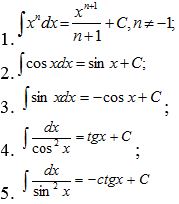  и применять их при решении задач;
Первообразная и интеграл 
Криволинейная трапеция и ее площадь. Определенный интеграл
11.3.1.4 - знать определение криволинейной трапеции и применять формулу Ньютона-Лейбница для нахождения ее площади;
11.3.1.5 - знать понятие определенного интеграла, уметь вычислять определенный интеграл;
Первообразная и интеграл 
Вычисление площадей плоских фигур и объемов тел вращения с помощью определенного интеграла
11.3.1.6 - вычислять площадь плоской фигуры, ограниченной заданными линиями;
11.3.1.7 - знать и применять формулу вычисления объема тела вращения с помощью определенного интеграла;
2 четверть
2 четверть
2 четверть
Степени и корни. Степенная функция
Корень n-ой степени и его свойства
11.1.1.1 - знать определение корня п-ой степени и арифметического корня п-ой степени;
11.1.1.2 - знать свойства корня п-ой степени;
Степени и корни. Степенная функция
Степень с рациональным показателем
11.1.1.3 - знать определение и свойства степени с рациональным показателем;
Степени и корни. Степенная функция
Преобразование выражений, содержащих степень с рациональным показателем
11.1.1.4 - применять свойст-ва степени с рациональным показателем для преобразования алгебраических выражений;
Степени и корни. Степенная функция
Преобразование иррациональных выражений
11.1.1.5 - применять свойства корня п-ой степени для преобразования иррациональных выражений;
Степени и корни. Степенная функция
Степенная функция, ее свойства и график
11.3.1.8 - знать определение степенной функции и строить график степенной функции в зависимости от показателя степени;
Степени и корни. Степенная функция
Производная и интеграл степенной функции с действительным показателем
11.3.1.9 - знать и применять правила нахождения производной степенной функции с действительным показателем;
11.3.1.10 - знать и применять правила нахождения интеграла степенной функции с действительным показателем;
Иррациональные уравнения 
Иррациональные уравнения. Методы решения иррациональных уравнений
11.1.2.1 - знать определение иррационального уравнения, уметь определять его область допустимых значений;
11.1.2.2 - уметь решать иррациональные уравнения методом возведения обеих частей уравнения в n-ую степень;
11.1.2.3 - уметь решать иррациональные уравнения методом замена переменной;
3 четверть
3 четверть
3 четверть
Показательная и логарифмическая функции 
Показательная функция, ее свойства и график
11.3.1.11 - знать определение показательной функции и строить ее график;
11.3.1.12 - знать свойства показательной функции в зависимости от основания;
Показательная и логарифмическая функции 
Логарифм числа и его свойства
11.3.1.13 - знать определения логарифма числа, десятичного и натурального логарифмов;
11.3.1.14 - знать свойства ло-гарифмов и применять их для преобразования логарифмических выражений;
Показательная и логарифмическая функции 
Логарифмическая функция, ее свойства и график
11.3.1.15 - знать определение логарифмической функции, ее свойства и строить ее график;
Показательная и логарифмическая функции 
Производная и интеграл показательной функции
11.3.1.16 - находить производную и интеграл показательной функции;
Показательная и логарифмическая функции 
Производная логарифмической функции
11.3.1.17 - находить производную логарифмической функции;
Показательные и логарифмические уравнения и неравенства
Показательные уравнения
11.1.2.4 - уметь решать показательные уравнения;
Показательные и логарифмические уравнения и неравенства
Логарифмические уравнения
11.1.2.5 - уметь решать логарифмические уравнения;
Показательные и логарифмические уравнения и неравенства
Показательные неравенства
11.1.2.6 - уметь решать показательные неравенства;
Показательные и логарифмические уравнения и неравенства
Логарифмические неравенства
11.1.2.7 - уметь решать логарифмические неравенства;
4 четверть
4 четверть
4 четверть
Элементы математической статистики
Генеральная совокупность и выборка
11.2.2.1 - знать и понимать основные термины математической статистики;
Элементы математической статистики
Дискретные и интервальные вариационные ряды
11.2.2.2 - обрабатывать выборочные данные для составления дискретных и интервальных вариационных рядов;
Элементы математической статистики
Оценка числовых характеристик случайной величины по выборочным данным
11.2.2.3 - оценивать число-вые характеристики случай-ных величин по выборочным данным.
Повторение курса алгебры и начала анализа 10-11 классов
Повторение курса алгебры и начала анализа 10-11 классов
Повторение курса алгебры и начала анализа 10-11 классовПриложение 14
к приказу Министра просвещения
Республики Казахстан
от 21 ноября 2022 года № 467Приложение 110
к приказу Министра просвещения
Республики Казахстан
от 16 сентября 2022 года № 399
Обучающиеся должны уметь:
Обучающиеся должны уметь:
Обучающиеся должны уметь:
10-класс
11-класс
1.1 Атомы, ионы и молекула
10.1.1.1 называть формулировки и границы применимости основных стехиометрических законов химии: закона сохранения массы, закона объемных отношений, закона Авогадро; масса";
1.2 Состав и строение атома
10.1.2.1 объяснять физический смысл понятий "нуклиды" и "нуклоны";
10.1.2.2 вычислять среднюю относительную атомную массу смеси природных изотопов элемента;
10.1.2.3 объяснять природу радиоактивности и применение радиоактивных изотопов;
1.3 Распределение и движение электронов в атомах
10.1.3.1 знать характеристики и значения квантовых чисел;
10.1.3.2 составлять электронные конфигурации первых 36 химических элементов
1.4 Виды химической связи
10.1.4.1 объяснять образование ковалентной связи по обменному и донорно-акцепторному механизмам;
10.1.4.2 объяснять образование двойных и тройных связей;
10.1.4.3описывать свойства ковалентной связи;
10.1.4.4 объяснять различие видов гибридизации;
10.1.4.5 объяснять взаимосвязь строения и свойств веществ;
10.1.4.6 объяснять физический смысл понятия электроотрицательности атомов и прогнозировать на ее основе вид химической связи в соединении;
10.1.4.7 понимать, что ионная связь образуется в результате электростатического притяжения противоположно заряженных ионов;
10.1.4.8 объяснять природу металлической связи и ее влияние на физические свойства металлов;
10.1.4.9 объяснять механизм образования водородной связи;
Обучающиеся должны уметь
Обучающиеся должны уметь
Обучающиеся должны уметь
10-класс
11-класс
2.1 Периодический закон и периодическая система
10.2.1.1 описывать закономерности изменения свойств атомов химических элементов: радиуса, энергии ионизации, сродства к электрону, электроотрицательности и степени окисления;
10.2.1.2 объяснять закономерности изменений кислотно - основных свойств оксидов, гидроксидов и водородных соединений химических элементов по периодам и группам;
10.2.1.3 объяснять закономерности изменения физических и химических свойств галогенов в группе
10.2.1.4 составлять уравнения окислительно-восстановительных реакций галогенов;
10.2.1.5 объяснять закономерности изменения физических и химических свойств элементов 2 (ІІ) группы
10.2.1.6 составлять схему круговорота карбонатов в природе и называть области их применения
11.2.1.1 объяснять закономерности изменения физических и химических свойств элементов 14 (IV) группы;
11.2.1.2 составлять уравнения реакций, характеризующих химические свойства элементов 14 (IV) группы и их соединений;
11.2.1.3 объяснять свойства оксидов элементов 14 (IV) группы со степенью окисления (+2) и (+4);
11.2.1.4 описывать способы простых веществ и химических соединений элементов 14 (получения IV) группы;
11.2.1.5 объяснять низкую химическую активность молекулы азота
11.2.1.6 объяснять механизм образования связей в ионе аммония;
11.2.1.7 объяснять процесс производства азотных удобрений;
11.2.1.8 анализировать воздействие оксидов азота на атмосферу, нитратов на почву и водные ресурсы;
11.2.1.9 предлагать пути решения проблемы уменьшения воздействия соединений азота на окружающую среду;
11.2.1.10 объяснять восстановительные свойства сероводорода
11.2.1.11 знать качественную реакцию на сульфидион;
11.2.1.12 называть источники загрязнения атмосферы диоксидом серы и проблему образования кислотных дождей;
11.2.1.13 знать области применения оксида серы (IV) в пищевой промышленности;
11.2.1.14 объяснять процесс получения серной кислоты контактным способом;
11.2.1.15 называть области применения серной кислоты;
11.2.1.16 знать, что переходные элементы проявляют переменную степень окисления;
11.2.1.17 объяснять физические и химические свойства переходных металлов на основе строения атомов;
11.2.1.18 описать строение комплексного соединения;
11.2.1.19 объяснять, что в составе гемоглобина содержатся комплексы железа (+2) и понимать их роль в транспортировке кислорода;
11.2.1.20 объяснять, как происходит отравление угарным газом и описывать способы оказания первой помощи
2.2 Закон сохранения массы веществ
10.2.2.1 производить расчеты с применением величины "молярная концентрация", "молярный объем" при нормальных и стандартных условиях;
10.2.2.2 вычислять количество вещества (массу, объем и количество частиц) продуктов реакций по известным количествам (массам, объемам и количеству частиц) исходных веществ, если одно из них взято в избытке и содержит определенную долю примесей
11.2.2.1 решать задачи по уравнениям параллельно протекающих реакций; 
2.3 Окислительно-восстановительные реакции
10.2.3.1 составлять уравнения окислительно-восстановительных реакций методом электронного баланса;
10.2.3.2 составлять уравнения окислительно-восстановительных реакций методом электронно-ионного баланса полуреакций;
10.2.3.4 объяснять принцип работы гальванических элементов;
10.2.3.5 описывать процессы зарядки и разрядки аккумуляторов;
11.2.3.1 анализировать важнейшие способы получения металлов: гидрометаллургия, пирометаллургия, электрометаллургия и оценивать их достоинства и недостатки;
11.2.3.2 знать составы важнейших сплавов, применяемых в науке, технике и в быту: чугуна, стали, латуни, бронзы, мельхиора, дюралюминия;
11.2.3.3 описывать способы получения и свойства чугуна и стали;
11.2.3.4 объяснять способы получения металлов электролизом;
11.2.3.5 различать процессы гальваностегии, гальванопластики;
11.2.3.6 изучить принципы использования гальванических покрытий для декоративных целей и защиты от коррозии;
11.2.3.7 объяснять экологические проблемы металлургической промышленности
Обучающиеся должны уметь
Обучающиеся должны уметь
Обучающиеся должны уметь
10-класс
11класс
3.1 Скорость химических реакций
10.3.2.1 знать выражение скорости для гомогенных и гетерогенных реакций
10.3.2.2 производить расчеты средней скорости реакций
10.3.2.3 объяснять применение закона действующих масс для обратимых реакций
10.3.2.4 производить расчеты используя закон действующих масс
10.3.2.5 объяснять влияние давления на скорость химических реакций
10.3.2.6 экспериментально изучить влияние температуры и концентрации на скорость химических реакций
10.3.2.7 различать гомогенный и гетерогенный катализ
3.2 Химическое равновесие
10.3.3.1 прогнозировать влияние изменения температуры, концентрации и давления на химическое равновесие;
10.3.3.2 экспериментально изучать влияние различных факторов на смещение равновесия;
10.3.3.3 составлять выражение константы равновесия реакции;
10.3.3.4 прогнозировать влияние различных факторов на константу равновесия;
10.3.3.5 производить расчеты, связанные с константой равновесия
3.3 Теории кислот и оснований. Ионные равновесия в растворах электролитов
11.3.4.1 описывать теории Аррениуса, Льюиса и Бренстеда-Лоури и объяснять границы их применимости;
11.3.4.2 знать значение ионного произведения воды;
11.3.4.3 рассчитывать pH сильной кислоты и сильного основания;
11.3.4.4 называть области применения буферных растворов
Обучающиеся должны уметь
Обучающиеся должны уметь
Обучающиеся должны уметь
10-класс
11-класс
4.1 Химия Земли
11.4.1.1 называть и объяснять 12 принципов "Зеленой" химии;
11.4.1.2 объяснять масштабы загрязнения атмосферы, гидросферы и литосферы;
11.4.1.3 изучать причины разрушения озонового слоя;
11.4.1.4 прогнозировать последствия "парникового эффекта";
11.4.1.5 оценивать пути решения глобальных проблем
4.2 Углерод и его соединения
10.4.2.1 понимать органическую химию, как химию углеводородов и их производных;
10.4.2.2 различать эмпирическую, молекулярную, структурную и пространственную формулы углеводородов;
10.4.2.3 объяснять формирование гомологических рядов и сходство свойств их гомологов;
10.4.2.4 составлять структурные формулы соединений и называть их по номенклатуре IUPAC;
10.4.2.5 называть виды изомерии и составлять формулы изомеров: структурных, положения связи, функциональных групп и межклассовых;
10.4.2.6 исследовать процесс горения различных алканов и объяснять их применение в качестве топлива;
10.4.2.7 оценивать продукты сгорания алканов и экологические последствия для окружающей среды;
10.4.2.8 определять молекулярную формулу вещества по данным продуктам сгорания и гомологическим рядам;
10.4.2.9 составлять уравнения реакций галогенирования алканов;
10.4.2.10 объяснять термин "ненасыщенность" и влияние ненасыщенности на свойства соединения;
10.4.2.11 экспериментально доказывать ненасыщенность связей в алкенах;
10.4.2.12 экспериментально доказывать относительную инертность пластиков по отношению к химическим реагентам;
10.4.2.13 составлять схему процесса производства полиэтилена;
10.4.2.14 объяснить свойства алкадиенов на основе их строения
10.4.2.15 изучать нахождениев природе, получение каучука и резины
10.4.2.16 составлять структурные формулы алкинов, изучить химические свойства и способы получения алкинов
10.4.2.17 объяснять процессы каталитического и термического крекингов;
10.4.2.18 знать состав и получение из природного и попутного газов, важнейших продуктов
10.4.2.19 классифицировать спирты по расположению функциональной группы и по количеству гидроксильных групп;
10.4.2.20 проводить качественные реакции на одноатомные и многоатомные спирты;
10.4.2.21 составлять уравнения реакций получения этанола гидратацией этилена и брожением глюкозы;
10.4.2.22 оценивать преимущества и недостатки способов получения этанола;
10.4.2.23 изучать токсичные действия спиртов на организм человека;
10.4.2.24 Знать состав и свойства фенола, практическое применение фенола для получения пластмасс
10.4.2.25 объяснять радикальный механизм реакций получения галогеноалканов;
10.4.2.26 выявлять проблемы окружающей среды, связанные с влиянием галогеноалканов;
11.4.2.1 описывать строение функциональных групп альдегидов, кетонов и карбоновых кислот
11.4.2.2 составлять структурные формулы альдегидов, кетонов, и карбоновых кислот называть их по IUPAC
11.4.2.3 объяснять различные способы получения альдегидов и кетонов
11.4.2.4 составлять уравнения реакций, характеризующих химически карбоновых кислот е свойства карбоновых кислот
11.4.2.5 объяснять физические свойства и способы получения карбоновых кислот
11.4.2.6 называть области применения карбоновых кислот, сложных эфиров, мыла, синтетических моющих средств
11.4.2.7 знать состав и строение жиров
11.4.2.8 составлять реакции получения бензола и его гомологов
11.4.2.9 объяснять взаимное влияние атомов в молекуле толуола
11.4.2.10 различать понятия "мономер", "элементарное звено", "олигомер", "полимер", "степень полимеризации"
11.4.2.11 составлять уравнение реакции полимеризации и изучить свойство полимеров реакции поликонденсации
11.4.2.12 понимать, что полимеры, полученные поликонденсацией, подвергаются гидролизу и являются биологически разлагаемыми
11.4.2.13 экспериментально распознавать пластмассы и волокна
11.4.2.14 анализировать влияние способов получения и применения пластиков на окружающую среду
11.4.2.15 описывать процесс утилизации полимеров
11.4.2.16 называть области наук, занимающихся разработкой и созданием новых материалов
11.4.2.17 называть представителей физиологически активных природных и синтетических соединений, таких как аспирин и таксол
11.4.2.18 описывать процесс получения аспирина как пример синтетического лекарственного препарата
11.4.2.19 перечислять проблемы производства лекарственных средств
11.4.2.20 объяснять физический смысл понятий "наночастица", "нанохимия" и "нанотехнология"
11.4.2.21 описывать методы синтеза и исследования наночастиц
11.4.2.22 называть области применения наночастиц;
11.4.2.23 характеризовать особенности наноматериалов
11.4.2.24 распознавать функциональные группы веществ с помощью качественных реакций
11.4.2.25 определять соединения с помощью химических и физических испытаний
11.4.2.26 описывать генетическую связь основных классов органических соединений;
11.4.2.27 проводить простейший органический синтез и оценивать выход продукта
Обучающиеся должны уметь
Обучающиеся должны уметь
Обучающиеся должны уметь
10 класс
11 класс
5.1 Биохимия
11.5.1.1 знать классификацию и номенклатуру аминов;
11.5.1.2 сравнивать структуры аммиака и аминов;
11.5.1.3 объяснять физические свойства аминов;
11.5.1.4 знать тривиальные и систематические названия аминокислот;
11.5.1.5 описывать состав и строение молекул аминокислот;
11.5.1.6 объяснять биологическую роль заменимых и незаменимых аминокислот;
11.5.1.7 объяснять способность аминокислот образовывать биполярные ионы;
11.5.1.8 объяснять образование пептидных связей при получении белков из аминокислот;
11.5.1.9 составлять уравнение реакции гидролиза белков;
11.5.1.10 составлять линейные и циклические формы молекул глюкозы, фруктозы, рибозы, дезоксирибозы, сахарозы, крахмала и целлюлозы;
11.5.1.11 проводить качественную реакцию на крахмал;
11.5.1.12 называть продукты гидролиза сахарозы, крахмала и целлюлозы;
11.5.1.13 сравнивать строение и свойства крахмала и целлюлозы;
11.5.1.14 описывать функции белков для жизни;
11.5.1.15 экспериментально проводить качественные реакции на белки;
11.5.1.16 называть факторы, определяющие формы различных структур белка;
11.5.1.17 объяснять конкурентное ингибирование;
11.5.1.18 описывать модель структуры ДНК и РНК;
11.5.1.19 оценивать роль биологически значимых металлов: железа, магния, кальция, калия, натрия;
11.5.1.20 перечислять источники загрязнения окружающей среды тяжелыми металлами;
11.5.1.21 объяснять токсичное воздействие тяжелых металлов на живые организмы
Раздел долгосрочного плана
Темы/Содержание раздела долгосрочного плана
Цели обучения
1-четверть
1-четверть
1-четверть
10.1 Строение атома
Атом – сложная частица. Решение задач на тему: "Вычисление средней относительной атомной массы"
10.1.2.1 объяснять физический смысл понятий "нуклиды" и "нуклоны";
10.1.2.2 вычислять среднюю относительную атомную массу смеси природных изотопов элемента
10.1 Строение атома
Радиоактивность
10.1.2.3 объяснять природу радиоактивности и применение радиоактивных изотопов
10.1 Строение атома
Энергетические уровни и подуровни. Квантовые числа и орбитали
10.1.3.1 знать характеристики и значения квантовых чисел
10.1.3.2 составлять электронные конфигурации первых 36 химических элементов
10.1 Периодичность изменений свойств элементов и их соединений
Закономерность изменения свойств элементов в периодах и группах
10.2.1.1 описывать закономерности изменения свойств атомов химических элементов: радиуса, энергии ионизации, сродства к электрону, электроотрицательности и степени окисления
10.1 Периодичность изменений свойств элементов и их соединений
Закономерность изменения кислотно-основных свойств соединений в периодах и группах.
10.2.1.2 объяснять закономерности изменений кислотно - основных свойств оксидов, гидроксидов и водородных соединений химических элементов по периодам и группам
10.1 Химическая связь
Ковалентная связь. Свойства ковалентной связи
10.1.4.1 объяснять образование ковалентной связи по обменному и донорно-акцепторному механизмам;
10.1.4.2 объяснять образование двойных и тройных связей
10.1.4.3 описывать свойства ковалентной связи
10.1 Химическая связь
Типы гибридизации: sp-, sp2-, sp3-. Лабораторная работа №1 "Составление моделей веществ с ковалентной связью (N2, О2, алмаз)"
10.1.4.4 объяснять различие видов гибридизации
10.1.4.5 объяснять взаимосвязь строения и свойств веществ
10.1 Химическая связь
Электроотрицательность и полярность связи
10.1.4.6 объяснять физический смысл понятия электроотрицательности атома и прогнозировать на ее основе вид химической связи в соединении
10.1 Химическая связь
Ионная связь
10.1.4.7 понимать, что ионная связь образуется в результате электростатического притяжения противоположно заряженных ионов
10.1 Химическая связь
Металлическая связь
10.1.4.8 объяснять природу металлической связи и ее влияние на физические свойства металлов
10.1 Химическая связь
Водородная связь
10.1.4.9 объяснять механизм образования водородной связи
10.1 Стехиометрия
Основные стехиометрические законы химии
10.1.1.1 называть формулировки и границы применимости основных стехиометрических законов химии: закона сохранения массы, закона объемных отношений, закона Авогадро
10.1 Стехиометрия
Расчеты по уравнениям реакций "Расчет выхода продукта в процентах от теоретически возможного"
10.2.2.1 производить расчеты, с применением понятий "молярная концентрация", "молярный объем" при нормальных и стандартных условиях
10.2.2.2 вычислять количества вещества (массу, объем и количество частиц) продуктов реакций по известным количествам (массам, объемам и количеству частиц) исходных веществ, если одно из них взято в избытке и содержит определенную долю примесей
2 четверть
2 четверть
2 четверть
10.2 Кинетика
Скорость химической реакции
10.3.2.1 знать выражение скорости для гомогенных и гетерогенных реакций;
10.3.2.2 производить расчеты средней скорости реакций
10.2 Кинетика
Влияние концентрации на скорость химических реакций. Решение задач на тему: "Закон действующих масс" Влияние давления на скорость химических реакций.
10.3.2.3 объяснять применение закона действующих масс для реакций;
10.3.2.4 производить расчеты используя закон действующих масс
10.3.2.5 объяснять влияние давления на скорость химических реакций
10.2 Кинетика
Влияние температуры на скорость химических реакций. Практическая работа №1 "Исследование влияния различных факторов на скорость химических реакций".
10.3.2.6 экспериментально изучить влияние температуры и концентрации на скорость химических реакций 
10.2 Кинетика
Катализ. Лабораторный опыт №2 "Исследование эффективности влияния различных катализаторов на скорость химической реакции"
 10.3.2.7 различать гомогенный и гетерогенный катализ; 
10.2 Химическое равновесие
 Влияние различных факторов на равновесие. Принцип Ле-Шателье-Брауна 
Лабораторная работа №3 "Изучение смещения динамического равновесия под действием различных факторов"
10.3.3.1 прогнозировать влияние изменения температуры, концентрации и давления на химическое равновесие;
10.3.3.2 экспериментально изучать влияние различных факторов на смещение равновесия
10.2 Химическое равновесие
Константа равновесия. Решение задач на тему: "Нахождения константы равновесия и равновесных концентраций"
10.3.3.3 составлять выражение константы равновесия реакции;
10.3.3.4 прогнозировать влияние различных факторов на константу равновесия;
10.3.3.5 производить расчеты, связанные с константой равновесия
3 четверть
3 четверть
3 четверть
10.3 Окислительно-восстановительные реакции
Окислительно-восстановительные процессы
10.2.3.1 составлять уравнения окислительно-восстановительных реакций методом электронного баланса;
10.2.3.2 составлять уравнения окислительно-восстановительных реакций методом электронно-ионного баланса (полуреакций)
10.3 Окислительно-восстановительные реакции
Гальванические элементы. 
10.2.3.4 объяснять принцип работы гальванических элементов;
 10.2.3.5 описывать процессы зарядки и разрядки аккумуляторов
10.3 Элементы 17 группы
Закономерности изменения свойств галогенов
10.2.1.3 объяснять закономерности изменения физических и химических свойств галогенов в группе
10.3 Элементы 17 группы
Окислительно-восстановительные свойства галогенов
10.2.1.4 составлять уравнения окислительно-восстановительных реакций галогенов
10.3 Элементы 2 (II) группы
Физические и химические свойства элементов 2 (II) группы
10.2.1.5 объяснять закономерности изменения физических и химических свойств элементов 2 (II) группы
Природные карбонаты
10.2.1.6 составлять схему круговорота карбонатов в природе и называть области их применения
10.3 Введение в органическую химию
Состав и структура органических веществ.
10.4.2.1 - понимать органическую химию, как химию углеводородов и их производных;
10.4.2.2 различать эмпирическую, молекулярную, структурную и пространственную формулы углеводородов;
10.3 Введение в органическую химию
Гомологические ряды. Номенклатура IUPAC алифатических соединений. Лабораторный опыт №4 "Составление моделей молекул органических веществ"
10.4.2.3 объяснять формирование гомологических рядов и сходство свойств их гомологов;
10.4.2.4 составлять структурные формулы соединений и называть их по номенклатуре IUPAC
10.3 Введение в органическую химию
Виды изомерии
10.4.2.5 называть виды изомерии и составлять формулы изомеров: структурных, положения связи, функциональных групп и межклассовых;
10.3 Введение в органическую химию
Алканы. Продукты сгорания алканов. Решение задач на тему: "Определение молекулярной формулы вещества по продуктам сгорания и гомологическим рядам"
10.4.2.6 исследовать процесс горения различных алканов и объяснять их применение в качестве топлива;
10.4.2.7 оценивать продукты сгорания алканов и экологические последствия для окружающей среды;
10.4.2.8 определять молекулярную формулу вещества по данным продуктам сгорания и гомологическим рядам.
Свободно-радикальный механизм реакции замещения алканов. Галогенирование
10.4.2.9 составлять у равнения реакций галогенирования алканов.
4 четверть
4 четверть
4 четверть
10.4 Непредельные углеводороды
Состав, структура и реакционная способность алкенов. Лабораторный опыт №5: "Качественные реакции на ненасыщенность связи".
10.4.2.10 объяснять термин "ненасыщенность" и влияние ненасыщенности на свойства соединения;
10.4.2.11 экспериментально доказывать ненасыщенность
10.4 Непредельные углеводороды
Полимеризация
10.4.2.12 экспериментально доказывать относительную инертность пластиков по отношению к химическим реагентам;
10.4.2.13 составлять схему процесса производства полиэтилена;
10.4 Непредельные углеводороды
Алкадиены
10.4.2.14 объяснить свойства алкадиенов на основе их строения
10.4.2.15 изучать нахождение в природе, получение каучука и резины
10.4 Непредельные углеводороды
Алкины
10.4.2.16 составлять структурные формулы алкинов, изучить химические свойства и способы получения алкинов
Нефть, состав, методы переработки и нефтепродукты Природный газ и уголь: основные продукты, их переработки.
10.4.2.17 объяснять процессы каталитического и термического крекингов;
10.4.2.18 знать состав и получение из природного и попутного газов, важнейших продуктов
10.4 Галогеноалканы
Получение галогеноалканов
10.4.2.25 объяснять радикальный механизм реакций получения галогеноалканов;
10.4.2.26 выявлять проблемы окружающей среды, связанные с влиянием галогеноалканов
10.4 Спирты одноатомные, многоатомные
Классификация и химические свойства спиртов. 
Лабораторный опыт №6 "Растворимость спиртов в воде, горение спиртов, качественные реакции на одноатомные и многоатомные спирты"
10.4.2.19 классифицировать спирты по расположению функциональной группы и по количеству гидроксильных групп;
10.4.2.20 проводить качественные реакции на одноатомные и многоатомные спирты
10.4 Спирты одноатомные, многоатомные
Промышленное производство этилового спирта Демонстрация "Получение этилового спирта брожением глюкозы"
10.4.2.21 составлять уравнения реакций получения этанола гидратацией этилена и брожением глюкозы;
10.4.2.22 оценивать преимущества и недостатки способов получения этанола;
10.4.2.23 изучать токсичные действия спиртов на организм человека
10.4 Спирты одноатомные, многоатомные
Фенол, его состав и свойства.
10.4.2.24 Знать состав и свойства фенола, практическое применение фенола для получения пластмасс.
Раздел долгосрочного плана
Темы/Содержание раздела долгосрочного плана
Цели обучения
1 четверть
1 четверть
1 четверть
11.1 Соединения ароматического ряда
Получение бензола и его гомологов
11.4.2.7 составлять реакции получения бензола и его гомологов
11.1 Соединения ароматического ряда
Химические свойства бензола и его гомологов.
11.4.2.8 объяснять взаимное влияние атомов в молекуле толуола
11.1 Карбонильные соединения
Строение и номенклатура карбонильных соединений
11.4.2.1 описывать строение функциональных групп альдегидов и кетонов и карбоновых кислот
11.4.2.2 составлять структурные формулы альдегидов и кетонов, карбоновых кислот называть их по IUPAC
11.1 Карбонильные соединения
Получение альдегидов и кетонов,
11.4.2.3 объяснять различные способы получения альдегидов и кетонов
11.1 Карбонильные соединения
Свойства карбоновых кислот. Лабораторная работа №1 "Изучение свойств уксусной кислоты"
11.4.2.4 составлять уравнения реакций, характеризующих химические свойства карбоновых кислот
11.4.2.5 объяснять физические свойства и способы получения карбоновых кислот
11.1 Карбонильные соединения
 Реакция этерификации. Сложные эфиры и мыла. 
11.4.2.6 называть области применения карбоновых кислот, сложных эфиров, мыла, синтетических моющих средств
11.1 Карбонильные соединения
Жиры. Строение и свойства жиров.
11.4.2.7 Знать состав, строение и свойства жиров
Химия живого
Классификация углеводов и их строение
11.5.1.10 составлять линейные и циклические формы молекул глюкозы, фруктозы, рибозы, дезоксирибозы, сахарозы, крахмала и целлюлозы
Строение, свойства и применение углеводов. Лабораторный опыт №2 "Химические свойства глюкозы как альдегидоспирта. Качественная реакция на крахмал".
11.5.1.11 проводить качественную реакцию на крахмал
11.5.1.12 называть продукты гидролиза сахарозы, крахмала и целлюлозы
11.5.1.13 сравнивать строение и свойства крахмала и целлюлозы
2 четверть
2 четверть
2 четверть
11.2 Амины и аминокислоты
Классификация и номенклатура аминов. Лабораторный опыт №3 "Составление моделей молекул аммиака и аминов"
11.5.1.1 знать классификацию и номенклатуру аминов
11.5.1.2 сравнивать структуры аммиака и аминов
11.2 Амины и аминокислоты
Физические, химические свойства и получение аминов.
11.5.1.3 объяснять физические свойства аминов
11.2 Амины и аминокислоты
Состав, строение, биологическая роль аминокислот. Лабораторный опыт №4 "Составление молекул аминокислот и определение ассиметричного атома углерода"
11.5.1.4 знать тривиальные и систематические названия аминокислот
11.5.1.5 описывать состав и строение молекул аминокислот;
11.5.1.6 объяснять биологическую роль заменимых и незаменимых аминокислот
11.2 Амины и аминокислоты
Физические и химические свойства аминокислот. Лабораторный опыт №5 "Свойства аминокислот"
11.5.1.7 объяснять способность аминокислот образовывать биполярные ионы
11.2 Амины и аминокислоты
Пептидная связь. Образование белков
11.5.1.8 объяснять образование пептидных связей при получении белков из аминокислот
11.5.1.9 составлять уравнение реакции гидролиза белков
11.2 Химия живого
Белки. Структуры белковых молекул
11.5.1.14 описывать функции белков для жизни
11.5.1.16 называть факторы, определяющие формы различных структур белка
11.2 Химия живого
Определение структуры полипептидов. Практическая работа №1 "Денатурация и цветные реакции белков"
11.5.1.15 экспериментально проводить качественные реакции на белки; 
11.2 Химия живого
Роль и применение ферментов
11.5.1.17 объяснять конкурентное ингибирование
11.2 Химия живого
Структура ДНК и РНК. Лабораторный опыт №6 "Изготовление модели ДНК"
11.5.1.18 описывать модель структуры ДНК и РНК 
11.2 Химия живого
Биологически значимые элементы
11.5.1.19 оценивать роль биологически значимых металлов: железа, магния, кальция, калия, натрия
11.2 Химия живого
Загрязнение окружающей среды тяжелыми металлами
11.5.1.20 перечислять источники загрязнения окружающей среды тяжелыми металлами
11.2 Химия живого
Влияние тяжелых металлов на белки
11.5.1.21 объяснять токсичное воздействие тяжелых металлов на живые организмы
11.2 Синтетические полимеры
Высокомолекулярные соединениям
11.4.2.10 различать понятия "мономер", "элементарное звено", "олигомер", "полимер", "степень полимеризации"
11.2 Синтетические полимеры
Реакции полимеризации. Лабораторный опыт №7 "Полимеры и их свойства"
11.4.2.11 составлять уравнение реакции полимеризации и изучить свойство полимеров
11.2 Синтетические полимеры
Реакции поликонденсации. Полиамиды и полиэфиры
11.4.2.12 понимать, что полимеры, полученные поликонденсацией, подвергаются гидролизу и являются биологически разлагаемыми
11.2 Синтетические полимеры
Применение и воздействие пластиков на окружающую среду. Практическая работа №2 "Распознавание пластмасс и волокон"
11.4.2.13 экспериментально распознавать пластмассы и волокна
11.4.2.14 анализировать влияние способов получения и применения пластиков на окружающую среду
11.4.2.15 описывать процесс утилизации полимеров
3 четверть
3 четверть
3 четверть
11.3 Органический синтез
Основные функциональные группы в органических соединениях
11.4.2.24 распознавать функциональные группы веществ с помощью качественных реакций
11.4.2.25 определять соединения с помощью химических и физических испытаний
11.3 Органический синтез
Генетическая связь органических веществ.
11.4.2.26 описывать генетическую связь основных классов органических соединений
11.4.2.27 проводить простейший органический синтез и оценивать выход продукта
11.3 Элементы 14 (IV)-группы
Изменение свойств элементов 14 (IV) группы
11.2.1.1 объяснять закономерности изменения физических и химических свойств элементов 14 (IV) группы
11.3 Элементы 14 (IV)-группы
Химические свойства элементов 14 (IV) группы и их соединений.
11.2.1.2 составлять уравнения реакций, характеризующих химические свойства элементов 14 (IV) группы и их соединений;
11.2.2.1 решать задачи по уравнениям параллельно протекающих реакций
11.3 Элементы 14 (IV)-группы
Свойства оксидов элементов 14 (IV) группы
11.2.1.3 объяснять свойства оксидов элементов 14 (IV) группы со степенью окисления (+2) и (+4)
11.3 Элементы 14 (IV)-группы
Формы нахождения в природе и способы получения простых веществ
11.2.1.4 описывать способы получения простых веществ и химических соединений элементов 14 (IV) группы;
11.3 Азот и сера
Особенности строения и свойства молекулы азота
11.2.1.5 объяснять низкую химическую активность молекулы азота
11.3 Азот и сера
Аммиак и соли аммония.
11.2.1.6 объяснять механизм образования связей в ионе аммония
11.3 Азот и сера
Промышленное производство азотных удобрений
11.2.1.7 объяснять процесс производства азотных удобрений
11.3 Азот и сера
Экологическое воздействие оксидов азота и нитратов на окружающую среду.
11.2.1.8 анализировать воздействие оксидов азота на атмосферу, нитратов на почву и водные ресурсы;
11.2.1.9 предлагать пути решения проблемы уменьшения воздействия соединений азота на окружающую среду
11.3 Азот и сера
Сероводород и сульфиды
11.2.1.10 объяснять восстановительные свойства сероводорода
11.2.1.11 знать качественную реакцию на сульфидион
11.3 Азот и сера
Диоксид серы, влияние на окружающую среду и применение. Демонстрация "Окислительные свойства серной и азотной кислот"
11.2.1.12 называть источники загрязнения атмосферы диоксидом серы и описывать проблему образования кислотных дождей
11.2.1.13 знать области применения оксида серы (IV) в пищевой промышленности;
11.3 Азот и сера
Контактный способ получения серной кислоты
11.2.1.14 объяснять процесс получения серной кислоты контактным способом
11.2.1.15 называть области применения серной кислоты
11.3 Растворы кислот и оснований
Теории кислот и оснований
11.3.4.1 описать теории Аррениуса, Льюиса и Бренстеда-Лоури и объяснять границы их применимости
11.3 Растворы кислот и оснований
Ионное произведение воды. Водородный показатель
11.3.4.2 знать значение ионного произведения воды;
11.3.4.3 рассчитывать pH сильной кислоты и сильного основания
11.3 Растворы кислот и оснований
Буферные растворы
11.3.4.4 называть области применения буферных растворов
4 четверть
4 четверть
4 четверть
11.4 Производство металлов
Получение металлов и сплавов
11.2.3.1 анализировать важнейшие способы получения металлов: гидрометаллургия, пирометаллургия, электрометаллургия и оценивать их достоинства и недостатки
11.2.3.2 знать составы важнейших сплавов, применяемых в науке, технике и в быту: чугуна, стали, латуни, бронзы, мельхиора, дюралюминия
11.2.3.3 описывать способы получения и свойства чугуна и стали
11.4 Производство металлов
Применение электролиза в промышленности.
11.2.3.4 объяснять способы получения металлов электролизом
11.2.3.5 различать процессы гальваностегии, гальванопластики
11.2.3.6 изучить принципы использования гальванических покрытий для декоративных целей и защиты от коррозии
11.4 Производство металлов
Проблемы охраны окружающей среды при производстве металлов
11.2.3.7 объяснять экологические проблемы металлургической промышленности
11.4 Переходные металлы
Общая характеристика переходных металлов
11.2.1.16 знать, что переходные элементы проявляют переменную степень окисления
11.2.1.17 объяснять физические и химические свойства переходных металлов на основе строения атомов
11.4 Переходные металлы
Комплексные соединения.
11.2.1.18 описать строение комплексного соединения
11.4 Переходные металлы
Биологическая роль переходных металлов
11.2.1.19 объяснять, что в составе гемоглобина содержатся комплексы железа (+2) и понимать их роль в транспортировке кислорода
11.2.1.20 объяснять, как происходит отравление угарным газом, и описать способы оказания первой помощи
11.4 Разработка новых веществ и материалов
Разработка и создание новых материалов
11.4.2.16 описать области наук, занимающихся разработкой и созданием новых материалов
11.4 Разработка новых веществ и материалов
Природные и синтетические соединения с физиологической активностью
11.4.2.17 называть представителей физиологически активных природных и синтетических соединений, таких как аспирин и таксол
11.4 Разработка новых веществ и материалов
Разработка и синтез лекарственных препаратов
11.4.2.18 описывать процесс получения аспирина как пример синтетического лекарственного препарата
11.4.2.19 перечислять проблемы производства лекарственных средств
11.4 Разработка новых веществ и материалов
Нанотехнология
11.4.2.20 объяснять физический смысл понятий "наночастица", "нанохимия" и "нанотехнология"
11.4.2.21 описывать методы синтеза и исследования наночастиц
11.4.2.22 называть области применения наночастиц
11.4 Разработка новых веществ и материалов
Структура наноуглеродных частиц
11.4.2.23 характеризовать особенности наноматериалов;
11.4 "Зеленая химия"
12 принципов "Зеленой химии". Загрязнение атмосферы, гидросферы, литосферы
11.4.1.1 называть и объяснять 12 принципов "Зеленой химии";
11.4.1.2 объяснять масштабы загрязнения атмосферы, гидросферы и литосферы
11.4 "Зеленая химия"
Разрушение озонового слоя Земли
11.4.1.3 изучать причины разрушения озонового слоя
11.4 "Зеленая химия"
Глобальное потепление.
11.4.1.4 прогнозировать последствия "парникового эффекта"
11.4.1.5 оценивать пути решения глобальных проблем
Обучающиеся должны уметь:
Обучающиеся должны уметь:
Обучающиеся должны уметь:
10-класс
11-класс
1.1 Атомы, ионы и молекула
10.1.1.1 называть формулировки и границы применимости основных стехиометрических законов химии: закона сохранения массы, закона объемных отношений, закона Авогадро; масса";
10.1.1.2 производить вычисления с использованием величины количества вещества и стехиометрических законов
1.2 Состав и строение атома
10.1.2.1 объяснять физический смысл понятий "нуклиды" и "нуклоны";
10.1.2.2 вычислять среднюю относительную атомную массу смеси природных изотопов элемента;
10.1.2.3 объяснять природу радиоактивности и применение радиоактивных изотопов;
1.3 Распределение и движение электронов в атомах
10.1.3.1 называть характеристики и значения квантовых чисел;
10.1.3.2 писать электронные конфигурации первых 36 химических элементов
1.4 Виды химической связи
10.1.4.1 объяснять образование ковалентной связи по обменному и донорно-акцепторному механизмам;
10.1.4.2 объяснять образование двойных и тройных связей;
10.1.4.3 описывать свойства ковалентной связи;
10.1.4.4 объяснять различие видов гибридизации;
10.1.4.5 объяснять взаимосвязь строения и свойств веществ;
10.1.4.6 объяснять физический смысл понятия электроотрицательности атомов и прогнозировать на ее основе вид химической связи в соединении;
10.1.4.7 понимать, что ионная связь образуется в результате электростатического притяжения противоположно заряженных ионов;
10.1.4.8 объяснять природу металлической связи и ее влияние на физические свойства металлов;
10.1.4.9 объяснять механизм образования водородной связи;
10.1.4.10 прогнозировать свойства соединений с различными видами связей и типами кристаллических решеток
Обучающиеся должны уметь
Обучающиеся должны уметь
Обучающиеся должны уметь
10-класс
11-класс
2.1 Периодический закон и периодическая система
10.2.1.1 описывать закономерности изменения свойств атомов химических элементов: радиуса, энергии ионизации, сродства к электрону, электроотрицательности и степени окисления;
10.2.1.2 объяснять закономерности изменений кислотно - основных свойств оксидов, гидроксидов и водородных соединений химических элементов по периодам и группам;
10.2.1.3 прогнозировать свойства химических элементов и их соединений по положению в периодической системе
10.2.1.4 объяснять закономерности изменения физических и химических свойств галогенов в группе
10.2.1.5 составлять уравнения окислительно-восстановительных реакций галогенов
10.2.1.6 определять физиологическую роль галогенов и их соединений;
10.2.1.7 объяснять закономерности изменения физических и химических свойств элементов 2 (ІІ) группы
10.2.1.8 составлять схему круговорота карбонатов в природе и называть области их применения
11.2.1.1 объяснять закономерности изменения физических и химических свойств элементов 14 (IV) группы;
11.2.1.2 составлять уравнения реакций, характеризующих химические свойства элементов 14 (IV) группы и их соединений;
11.2.1.3 объяснять свойства оксидов элементов 14 (IV) группы со степенью окисления (+2) и (+4);
11.2.1.4 прогнозировать относительную стабильность соединений элементов 14 (IV) группы со степенями окисления (+2) и (+4) в водных растворах;
11.2.1.5 описывать способы простых веществ и химических соединений элементов 14 (получения IV) группы;
11.2.1.6 анализировать информацию о распространении и применении элементов 14 (IV) группы и их соединений;
11.2.1.7 объяснять механизм образования связей в ионе аммония;
11.2.1.8 составлять уравнения реакций, характеризующих химические свойства газообразного аммиака и его водного раствора;
11.2.1.9 объяснять научные принципы промышленного синтеза аммиака (процесса Габера) и окисления оксида серы и азота
11.2.1.10 объяснять процесс производства азотных удобрений;
11.2.1.11 анализировать воздействие оксидов азота на атмосферу, нитратов на почву и водные ресурсы;
11.2.1.12 предлагать пути решения проблемы уменьшения воздействия соединений азота на окружающую среду;
11.2.1.13 знать качественную реакцию на сульфидион;
11.2.1.14 называть источники загрязнения атмосферы диоксидом серы и проблему образования кислотных дождей;
11.2.1.15 знать области применения оксида серы (IV) в пищевой промышленности;
11.2.1.16 объяснять процесс получения серной кислоты контактным способом;
11.2.1.17 объяснять научные принципы промышленного производства серной кислоты;
11.2.1.18 называть области применения серной кислоты;
11.2.1.19 знать, что переходные элементы проявляют переменную степень окисления;
11.2.1.20 объяснять физические и химические свойства переходных металлов на основе строения атомов;
11.2.1.21 описать строение комплексного соединения;
11.2.1.22 описывать химические свойства комплексных соединений переходных металлов;
11.2.1.23 объяснять, что в составе гемоглобина содержатся комплексы железа (+2) и понимать их роль в транспортировке кислорода;
11.2.1.24 объяснять, как происходит отравление угарным газом и описывать способы оказания первой помощи
2.2 Закон сохранения массы веществ
10.2.2.1 производить расчеты с применением величины "молярная концентрация", "молярный объем" при нормальных и стандартных условиях;
10.2.2.2 вычислять количество вещества (массу, объем и количество частиц) продуктов реакций по известным количествам (массам, объемам и количеству частиц) исходных веществ, если одно из них взято в избытке и содержит определенную долю примесей
10.2.2.3 вычислять выход продукта в процентах от теоретически возможного;
11.2.2.1 решать задачи по уравнениям параллельно протекающих реакций;
11.2.2.2 решать задачи по уравнениям последовательно протекающих реакций
2.3 Стандартные электродные потенциалы
10.2.3.1 составлять уравнения окислительно-восстановительных реакций методом электронного баланса;
10.2.3.2 составлять уравнения окислительно-восстановительных реакций методом электронно-ионного баланса полуреакций;
10.2.3.3 объяснить понятие "стандартный электродный потенциал";
10.2.3.4 использовать таблицу стандартных электродных потенциалов для прогнозирования возможности протекания химических реакций в водных растворах;
10.2.3.5 понимать гальванический элемент как устройство для преобразования энергии химической реакции в электрическую;
10.2.3.6 объяснять принцип работы гальванических элементов;
10.2.3.7 описывать процессы зарядки и разрядки аккумуляторов;
11.2.3.1 анализировать важнейшие способы получения металлов: гидрометаллургия, пирометаллургия, электрометаллургия и оценивать их достоинства и недостатки;
11.2.3.2 знать составы важнейших сплавов, применяемых в науке, технике и в быту: чугуна, стали, латуни, бронзы, мельхиора, дюралюминия;
11.2.3.3 описывать способы получения и свойства чугуна и стали;
11.2.3.4 объяснять способы получения металлов электролизом;
11.2.3.5 различать процессы гальваностегии, гальванопластики;
11.2.3.6 изучить принципы использования гальванических покрытий для декоративных целей и защиты от коррозии;
11.2.3.7 называть общие научные принципы химических производств;
11.2.3.8 обосновывать необходимость вторичной переработки материалов;
11.2.3.9 объяснять экологические проблемы металлургической промышленности
Обучающиеся должны уметь
Обучающиеся должны уметь
Обучающиеся должны уметь
10-класс
11класс
3.1 Экзотермические и эндотермические реакции
10.3.1.1 понимать, что изменения внутренней энергии и энтальпии являются тепловыми эффектами;
10.3.1.2 понимать, что химические реакции включают в себя процессы разрыва связей и образования новых химических связей;
10.3.1.3 определять экспериментально изменение энтальпии реакции и вычислять ее на основе справочных данных;
10.3.1.4 объяснять физический смысл закона Гесса и следствия из него, уметь использовать его для расчета изменения энтальпии химических реакций;
10.3.1.5 объяснять энтропию как меру беспорядка в системе и вычислять ее по справочным данным
3.2 Скорость химических реакций
10.3.2.1 знать выражение скорости для гомогенных и гетерогенных реакций
10.3.2.2 производить расчеты средней скорости реакций
10.3.2.3 объяснять применение закона действующих масс для обратимых реакций
10.3.2.4 производить расчеты используя закон действующих масс
10.3.2.5 объяснять влияние давления на скорость химических реакций
10.3.2.6 экспериментально изучить влияние температуры на скорость химических реакций
10.3.2.7 экспериментально изучить влияние концентрации на скорость химических реакций
10.3.2.8 объяснять физический смысл понятия "энергия активации"
10.3.2.9 объяснять сущность процесса катализа
10.3.2.10 различать гомогенный и гетерогенный катализ
10.3.2.11 объяснять механизм действия катализаторов
3.3 Химическое равновесие
10.3.3.1 объяснять динамический характер химического равновесия;
10.3.3.2 прогнозировать влияние изменения температуры, концентрации и давления на химическое равновесие;
10.3.3.3 объяснять, почему катализатор способствует быстрому установлению равновесия, но не смещает его;
10.3.3.4 экспериментально изучать влияние различных факторов на смещение равновесия;
10.3.3.5 составлять выражение константы равновесия реакции;
10.3.3.6 прогнозировать влияние различных факторов на константу равновесия;
10.3.3.7 производить расчеты, связанные с константой равновесия
3.4 Теории кислот и оснований. Ионные равновесия в растворах электролитов
11.3.4.1 описывать теории Аррениуса, Льюиса и Бренстеда-Лоури и объяснять границы их применимости;
11.3.4.2 знать значение ионного произведения воды;
11.3.4.3 рассчитывать pH сильной кислоты и сильного основания;
11.3.4.4 объяснять принцип действия буферных растворов;
11.3.4.5 называть области применения буферных растворов
Обучающиеся должны уметь
Обучающиеся должны уметь
Обучающиеся должны уметь
10-класс
11-класс
4.1 Химия Земли
11.4.1.1 называть и объяснять 12 принципов "Зеленой" химии;
11.4.1.2 объяснять масштабы загрязнения атмосферы, гидросферы и литосферы;
11.4.1.3 изучать причины разрушения озонового слоя;
11.4.1.4 прогнозировать последствия "парникового эффекта";
11.4.1.5 разграничивать проблемы "парникового эффекта" и разрушения озонового слоя;
11.4.1.6 оценивать пути решения глобальных проблем
4.2 Углерод и его соединения
10.4.2.1 понимать органическую химию, как химию углеводородов и их производных;
10.4.2.2 различать эмпирическую, молекулярную, структурную и пространственную формулы углеводородов;
10.4.2.3 различать основные классы органических соединений по функциональным группам;
10.4.2.4 объяснять формирование гомологических рядов и сходство свойств их гомологов;
10.4.2.5 составлять структурные формулы соединений и называть их по номенклатуре IUPAC;
10.4.2.6 называть виды изомерии и составлять формулы изомеров: структурных, положения связи, функциональных групп и межклассовых;
10.4.2.7 исследовать процесс горения различных алканов и объяснять их применение в качестве топлива;
10.4.2.8 оценивать продукты сгорания алканов и экологические последствия для окружающей среды;
10.4.2.9 определять молекулярную формулу вещества по данным продуктам сгорания и гомологическим рядам;
10.4.2.10 составлять уравнения реакций галогенирования алканов;
10.4.2.11 объяснять термин "ненасыщенность" и влияние ненасыщенности на свойства соединения;
10.4.2.12 экспериментально доказывать ненасыщенность связей в алкенах;
10.4.2.13 различать электрофильные и нуклеофильные частицы;
10.4.2.14 объяснять сущность реакции полимеризации;
10.4.2.15 экспериментально доказывать относительную инертность пластиков по отношению к химическим реагентам;
10.4.2.16 составлять схему процесса производства полиэтилена;
10.4.2.17 называть области применения полиалкенов и оценивать значимость продуктов их переработки;
10.4.2.18 объяснить свойства алкадиенов на основе их строения
10.4.2.19 изучать нахождениев природе, получение каучука и резины
10.4.2.20 составлять структурные формулы алкинов, изучить химические свойства и способы получения алкинов
10.4.2.21 объяснять процесс фракционирования нефти и области применения фракций;
10.4.2.22 объяснять процессы каталитического и термического крекингов;
10.4.2.23 знать состав и получение из природного и попутного газов, угля важнейших продуктов
10.4.2.24 классифицировать спирты по расположению функциональной группы и по количеству гидроксильных групп;
10.4.2.25 объяснять химические свойства спиртов на основе взаимного влияния атомов;
10.4.2.26 проводить качественные реакции на одноатомные и многоатомные спирты;
10.4.2.27 составлять уравнения реакций получения этанола гидратацией этилена и брожением глюкозы;
10.4.2.28 оценивать преимущества и недостатки способов получения этанола;
10.4.2.29 изучать токсичные действия спиртов на организм человека;
10.4.2.30 Знать состав и свойства фенола, практическое применение фенола для получение пластмасс
10.4.2.31 объяснять радикальный механизм реакций получения галогеноалканов;
10.4.2.32 выявлять проблемы окружающей среды, связанные с влиянием галогеноалканов;
10.4.2.33 составлять уравнения реакций галогеноалканов с нуклеофильными реагентами;
10.4.2.34 объяснять механизм реакций нуклеофильного замещения
11.4.2.1 описывать строение функциональных групп альдегидов, кетонов и карбоновых кислот
11.4.2.2 составлять структурные формулы альдегидов, кетонов, и карбоновых кислот называть их по IUPAC
11.4.2.3 объяснять физические свойства и способы получения карбоновых кислот
11.4.2.4 приводить примеры реакций нуклеофильного присоединения альдегидов и кетонов
11.4.2.5 составлять уравнения реакций, характеризующих химически карбоновых кислот е свойства карбоновых кислот
11.4.2.6 описывать механизм реакции этерификации
11.4.2.7 называть области применения карбоновых кислот, сложных эфиров, мыла, синтетических моющих средств
11.4.2.8 знать состав и строение жиров
11.4.2.9 объяснять структуру молекулы бензола
11.4.2.10 составлять реакции получения бензола и его гомологов
11.4.2.11 объяснять механизм реакций нитрования и галогенирования бензола
11.4.2.12 объяснять важность реакций бензола для синтеза органических соединений
11.4.2.13 объяснять взаимное влияние атомов в молекуле толуола
11.4.2.14 различать понятия "мономер", "элементарное звено", "олигомер", "полимер", "степень полимеризации"
11.4.2.15 составлять уравнение реакции полимеризации и изучить свойство полимеров реакции поликонденсации
11.4.2.16 понимать, что полимеры, полученные поликонденсацией, подвергаются гидролизу и являются биологически разлагаемыми
11.4.2.17 называть свойства и области применения полимеров: полиэтилена, полипропилена, полистирола, тефлона, поливинилхлорида, полиметилметакрилата, полиэфира, фенолформальдегидных смол, а также пластмасс на их основе
11.4.2.18 экспериментально распознавать пластмассы и волокна
11.4.2.19 анализировать влияние способов получения и применения пластиков на окружающую среду
11.4.2.20 описывать процесс утилизации полимеров
11.4.2.21 называть области наук, занимающихся разработкой и созданием новых материалов
11.4.2.22 называть представителей физиологически активных природных и синтетических соединений, таких как аспирин и таксол
11.4.2.23 объяснять важность молекулярной оболочки и хиральности для физиологической активности соединений
11.4.2.24 описывать процесс получения аспирина как пример синтетического лекарственного препарата
11.4.2.25 перечислять проблемы производства лекарственных средств
11.4.2.26 объяснять физический смысл понятий "наночастица", "нанохимия" и "нанотехнология"
11.4.2.27 описывать методы синтеза и исследования наночастиц
11.4.2.28 называть области применения наночастиц;
11.4.2.29 характеризовать особенности наноматериалов
11.4.2.30 описывать структуру углеродных наночастиц: фуллерена С60, графена, нанотрубок, нанонитей, нановолокон
11.4.2.31 описывать получение наноматериалов путем выращивания кристаллов и полимеризацией
11.4.2.32 объяснять важность разработки новых полимеров и композиционных материалов
11.4.2.33 распознавать функциональные группы веществ с помощью качественных реакций
11.4.2.34 определять соединения с помощью химических и физических испытаний
11.4.2.35 описывать генетическую связь основных классов органических соединений;
11.4.2.36 проводить простейший органический синтез и оценивать выход продукта
Обучающиеся должны уметь
Обучающиеся должны уметь
Обучающиеся должны уметь
10 класс
11 класс
5.1 Биохимия
11.5.1.1 знать классификацию и номенклатуру аминов;
11.5.1.2 сравнивать структуры аммиака и аминов;
11.5.1.3 объяснять физические свойства аминов;
11.5.1.4 сравнивать основные свойства аммиака, аминов и анилина;
11.5.1.5 описывать механизм образования аминов реакцией нуклеофильного замещения галогеноалканов и восстановлением нитрилов;
11.5.1.6 составлять уравнение реакции получения анилина восстановлением нитросоединений;
11.5.1.7 знать тривиальные и систематические названия аминокислот;
11.5.1.8 описывать состав и строение молекул аминокислот;
11.5.1.9 объяснять биологическую роль заменимых и незаменимых аминокислот;
11.5.1.10 объяснять способность аминокислот образовывать биполярные ионы;
11.5.1.11 экспериментально доказывать амфотерность аминокислот;
11.5.1.12 объяснять образование пептидных связей при получении белков из – аминокислот;
11.5.1.13 составлять уравнение реакции гидролиза белков;
11.5.1.14 составлять линейные и циклические формы молекул глюкозы, фруктозы, рибозы, дезоксирибозы, сахарозы, крахмала и целлюлозы;
11.5.1.15 экспериментально определять наличие функциональных групп в глюкозе;
11.5.1.16 составлять уравнения реакций спиртового, молочнокислого, маслянокислого брожения глюкозы;
11.5.1.17 проводить качественную реакцию на крахмал;
11.5.1.18 называть продукты гидролиза сахарозы, крахмала и целлюлозы;
11.5.1.19 сравнивать строение и свойства крахмала и целлюлозы;
11.5.1.20 описывать функции белков для жизни;
11.5.1.21 определять состав полипептида по данным реакции гидролиза;
11.5.1.22 экспериментально проводить качественные реакции на белки;
11.5.1.23 объяснять процесс ферментативного катализа и действие ферментов с точки зрения модели "замка и ключа";
11.5.1.24 объяснять конкурентное ингибирование;
11.5.1.25 описывать модель структуры ДНК;
11.5.1.26 объяснять систему кодирования первичной структуры белка в молекуле ДНК;
11.5.1.27 составлять структуру и схему гидролиза АТФ;
11.5.1.28 оценивать роль биологически значимых металлов: железа, магния, кальция, калия, натрия;
11.5.1.29 перечислять источники загрязнения окружающей среды тяжелыми металлами;
11.5.1.30 объяснять токсичное воздействие тяжелых металлов на живые организмы
Раздел долгосрочного плана
Темы/Содержание раздела долгосрочного плана
Цели обучения
1-четверть
1-четверть
1-четверть
10.1 Строение атома
Атом – сложная частица.
Решение задач на тему:
"Вычисление средней относительной атомной массы"
10.1.2.1 объяснять физический смысл понятий "нуклиды" и "нуклоны";
10.1.2.2 вычислять среднюю относительную атомную массу смеси природных изотопов элемента
10.1 Строение атома
Радиоактивность
10.1.2.3 объяснять природу радиоактивности и применение радиоактивных изотопов
10.1 Строение атома
Энергетические уровни и подуровни. Квантовые числа и орбитали
10.1.3.1 называть характеристики и значения квантовых чисел
10.1.3.2 составлять электронные конфигурации первых 36 химических элементов
10.1 Периодичность изменений свойств элементов и их соединенй
Закономерность изменения свойств элементов в периодах и группах
10.2.1.1 описывать закономерности изменения свойств атомов химических элементов: радиуса, энергии ионизации, сродства к электрону, электроотрицательности и степени окисления
10.1 Периодичность изменений свойств элементов и их соединенй
Закономерность изменения кислотно-основных свойств соединений в периодах и группах.
10.2.1.2 объяснять закономерности изменений кислотно - основных свойств оксидов, гидроксидов и водородных соединений химических элементов по периодам и группам
10.1 Периодичность изменений свойств элементов и их соединенй
Закономерности изменения окислительно-восстановительных свойств соединений в периодах и группах.
10.2.1.3 прогнозировать свойства химических элементов и их соединений по положению в периодической системе
10.1 Химическая связь
Ковалентная связь.
Свойства ковалентной связи
10.1.4.1 объяснять образование ковалентной связи по обменному и донорно-акцепторному механизмам;
10.1.4.2 объяснять образование двойных и тройных связей
10.1.4.3 описывать свойства ковалентной связи
10.1 Химическая связь
Типы гибридизации: sp-, sp2-, sp3-.
Лабораторная работа №1 "Составление моделей веществ с ковалентной связью (N2, О2, алмаз)"
10.1.4.4 объяснять различие видов гибридизации
10.1.4.5 объяснять взаимосвязь строения и свойств веществ
10.1 Химическая связь
Электроотрицательность и полярность связи
10.1.4.6 объяснять физический смысл понятия электроотрицательности атома и прогнозировать на ее основе вид химической связи в соединений
10.1 Химическая связь
Ионная связь
10.1.4.7 понимать, что ионная связь образуется в результате электростатического притяжения противоположно заряженных ионов
10.1 Химическая связь
Металлическая связь
10.1.4.8 объяснять природу металлической связи и ее влияние на физические свойства металлов
10.1 Химическая связь
Водородная связь
10.1.4.9 понимать механизм образования водородной связи
10.1 Химическая связь
Кристаллические решетки
10.1.4.10 прогнозировать свойства соединений с различными видами связи и типами кристаллических решеток
10.1 Стехиометрия
Основные стехиометрические законы химии
10.1.1.1 называть формулировки и границы применимости основных стехиометрических законов химии: закона сохранения массы, закона объемных отношений, закона Авогадро
10.1 Стехиометрия
Относительная атомная и молекулярная масса
10.1.1.2 объяснять физический смысл понятий "относительная атомная масса", "относительная молекулярная масса" и "молярная масса"
10.1 Стехиометрия
Расчеты по уравнениям реакций "Расчет выхода продукта в процентах от теоретически возможного"
10.2.2.1 производить расчеты, с применением понятий "молярная концентрация", "молярный объем" при нормальных и стандартных условиях
10.2.2.2 вычислять количества вещества (массу, объем и количество частиц) продуктов реакций по известным количествам (массам, объемам и количеству частиц) исходных веществ, если одно из них взято в избытке и содержит определенную долю примесей
10.2.2.3 вычислять выход продукта в процентах от теоретически возможного
2 четверть
2 четверть
2 четверть
10.2 Введение в термодинамику
Внутренняя энергия и энтальпия.
Практическая работа №1 "Определение теплового эффекта реакции нейтрализации"
10.3.1.1 понимать, что изменения внутренней энергии и энтальпии являются тепловыми эффектами;
10.3.1.2 понимать, что химические реакции включают в себя процессы разрыва связей и образования новых химических связей;
10.3.1.3 определять экспериментально изменение энтальпии реакции и вычислять ее на основе справочных данных
10.2 Введение в термодинамику
Закон Гесса.
Решение задач на тему: "Применение закона Гесса и следствий из него"
10.3.1.4 объяснять физический смысл закона Гесса и уметь использовать его для расчета изменения энтальпии химических реакций
10.2 Введение в термодинамику
Энтропия
10.3.1.5 объяснять энтропию как меру беспорядка в системе и вычислять ее по справочным данным
10.2 Кинетика
Скорость химической реакции
10.3.2.1 знать выражение скорости для гомогенных и гетерогенных реакций;
10.3.2.2 производить расчеты средней скорости реакций
10.2 Кинетика
Влияние концентрации на скорость химических реакций.
Решение задач на тему: "Закон действующих масс"
Влияние давления на скорость химических реакций.
10.3.2.3 объяснять применение закона действующих масс для реакций;
10.3.2.4 производить расчеты используя закон действующих масс
10.3.2.5 объяснять влияние давления на скорость химических реакций
10.2 Кинетика
Влияние температуры на скорость химических реакций.
Практическая работа №2 "Исследование влияния различных факторов на скорость химических реакций".
10.3.2.6 экспериментально изучить влияние температуры на скорость химических реакций;
10.3.2.7 экспериментально изучить влияние концентрации на скорость химических реакций
10.3.2. объяснять физический смысл понятия "энергии активации"
10.2 Кинетика
Катализ.
Лабораторный опыт №2 "Исследование эффективности влияния различных катализаторов на скорость химической реакции"
10.3.2.9 объяснять сущность процесса катализа;
10.3.2.10 различать гомогенный и гетерогенный катализ;
10.3.2.11 объяснять механизм действия катализаторов
10.2 Химическое равновесие
Химическое равновесие
10.3.3.1 объяснять динамический характер химического равновесия
10.2 Химическое равновесие
Влияние различных факторов на равновесие.
Принцип Ле-Шателье-Брауна
Лабораторная работа
№3 "Изучение смещения динамического равновесия под действием различных факторов"
10.3.3.2 прогнозировать влияние изменения температуры, концентрации и давления на химическое равновесие;
10.3.3.3 объяснять, почему катализатор способствует быстрому установлению равновесия, но не смещает его;
10.3.3.4 экспериментально изучать влияние различных факторов на смещение равновесия
10.2 Химическое равновесие
Константа равновесия.
Решение задач на тему: "Нахождения константы равновесия и равновесных концентраций"
10.3.3.5 составлять выражение константы равновесия реакции;
10.3.3.6 прогнозировать влияние различных факторов на константу равновесия;
10.3.3.7 производить расчеты, связанные с константой равновесия
3 четверть
3 четверть
3 четверть
10.3 Окислительно-восстановительные реакции
Окислительно-восстановительные процессы
10.2.3.1 составлять уравнения окислительно-восстановительных реакций методом электронного баланса;
10.2.3.2 составлять уравнения окислительно-восстановительных реакций методом электронно-ионного баланса (полуреакций)
10.3 Окислительно-восстановительные реакции
Электрохимический ряд потенциалов
10.2.3.3 описывать понятие "стандартный электродный потенциал"
10.3 Окислительно-восстановительные реакции
Гальванические элементы. Практическая работа №3 "Составление электрохимического ряда напряжений металлов"
10.2.3.4 использовать таблицу стандартных электродных потенциалов для прогнозирования возможности протекания химических реакций в водных растворах;
10.2.3.5 понимать гальванический элемент как устройство для преобразования энергии химической реакции в электрическую;
10.2.3.6 объяснять принцип работы гальванических элементов;
10.2.3.7 описывать процессы зарядки и разрядки аккумуляторов
10.3 Элементы 17 группы
Закономерности изменения свойств галогенов
10.2.1.4 объяснять закономерности изменения физических и химических свойств галогенов в группе
10.3 Элементы 17 группы
Окислительно-восстановительные свойства галогенов
10.2.1.5 составлять уравнения окислительно-восстановительных реакций галогенов
10.2.1.6 определять физиологическую роль галогенов и их соединений
10.3 Элементы 2 (II) группы
Физические и химические свойства элементов 2 (II) группы
10.2.1.7 объяснять закономерности изменения физических и химических свойств элементов 2 (II) группы 
Природные карбонаты
10.2.1.8 составлять схему круговорота карбонатов в природе и называть области их применения
10.3 Введение в органическую химию
Состав и структура органических веществ.
10.4.2.1 - понимать органическую химию, как химию углеводородов и их производных;
10.4.2.2 различать эмпирическую, молекулярную, структурную и пространственную формулы углеводородов;
10.2.2.3 выводить простейшие и молекулярные формулы органических веществ по массовым долям элементов и относительной плотности их паров
10.3 Введение в органическую химию
Гомологические ряды.
Номенклатура IUPAC алифатических соединений.
Лабораторный опыт №4 "Составление моделей молекул органических веществ"
10.4.2.4 объяснять формирование гомологических рядов и сходство свойств их гомологов;
10.4.2.5 составлять структурные формулы соединений и называть их по номенклатуре IUPAC
10.3 Введение в органическую химию
Виды изомерии
10.4.2.6 называть виды изомерии и составлять формулы изомеров: структурных, положения связи, функциональных групп и межклассовых;
10.3 Введение в органическую химию
Алканы. Продукты сгорания алканов.
Решение задач на тему:
"Определение молекулярной формулы вещества по продуктам сгорания и гомологическим рядам"
10.4.2.7 исследовать процесс горения различных алканов и объяснять их применение в качестве топлива;
10.4.2.8 оценивать продукты сгорания алканов и экологические последствия для окружающей среды;
10.4.2.9 определять молекулярную формулу вещества по данным продуктам сгорания и гомологическим рядам.
Свободно-радикальный механизм реакции замещения алканов. Галогенирование
10.4.2.10 составлять у равнения реакций галогенирования алканов. 
4 четверть
4 четверть
4 четверть
10.4 Непредельные углеводороды
Состав, структура и реакционная способность алкенов. Лабораторный опыт № 5: "Качественные реакции на ненасыщенность связи". 
10.4.2.11 объяснять термин "ненасыщенность" и влияние ненасыщенности на свойства соединения;
10.4.2.12 экспериментально доказывать ненасыщенность
10.4 Непредельные углеводороды
Реакции присоединения алкенов
10.4.2.13 различать электрофильные и нуклеофильные частицы
10.4 Непредельные углеводороды
Полимеризация
10.4.2.14 объяснять сущность реакции полимеризации 
10.4.2.15 экспериментально доказывать относительную инертность пластиков по отношению к химическим реагентам;
10.4.2.16 составлять схему процесса производства полиэтилена;
10.4.2.17 называть области применения полиалкенов и оценивать значимость продуктов их переработки
10.4 Непредельные углеводороды
Алкадиены
10.4.2.18 объяснить свойства алкадиенов на основе их строения
10.4.2.19 изучать нахождениев природе, получение каучука и резины
10.4 Непредельные углеводороды
Алкины
10.4.2.20 составлять структурные формулы алкинов, изучить химические свойства и способы получения алкинов
Нефть, состав, методы переработки и нефтепродукты
Природный газ и уголь: основные продукты, их переработки.
10.4.2.21 объяснять процесс фракционирования нефти и области применения фракций;
10.4.2.22 объяснять процессы каталитического и термического крекингов;
10.4.2.23 знать состав и получение из природного и попутного газов, угля важнейших продуктов
10.4 Галогеноалканы
Получение галогеноалканов
10.4.2.31 объяснять радикальный механизм реакций получения галогеноалканов;
10.4.2.32 выявлять проблемы окружающей среды, связанные с влиянием галогеноалканов
10.4 Галогеноалканы
Реакции нуклеофильного замещения галогеналканов
10.4.2.33 составлять уравнения реакций галогеноалканов с нуклеофильными реагентами;
10.4.2.34 объяснять механизм реакций нуклеофильного замещения галогеноалканов
10.4 Спирты одноатомные, многоатомные
Классификация и химические свойства спиртов.
Лабораторный опыт №6 "Растворимость спиртов в воде, горение спиртов, качественные реакции на одноатомные и многоатомные спирты"
10.4.2.24 классифицировать спирты по расположению функциональной группы и по количеству гидроксильных групп;
10.4.2.25 объяснять химические свойства спиртов на основе взаимного влияния атомов;
10.4.2.26 проводить качественные реакции на одноатомные и многоатомные спирты
10.4 Спирты одноатомные, многоатомные
Промышленное производство этилового спирта
Демонстрация "Получение этилового спирта брожением глюкозы"
10.4.2.27 составлять уравнения реакций получения этанола гидратацией этилена и брожением глюкозы;
10.4.2.28 оценивать преимущества и недостатки способов получения этанола;
10.4.2.29 изучать токсичные действия спиртов на организм человека
10.4 Спирты одноатомные, многоатомные
Фенол, его состав и свойства.
10.4.2.30 Знать состав и свойства фенола, практическое применение фенола для получение пластмасс.
Раздел долгосрочного плана
Темы/Содержание раздела долгосрочного плана
Цели обучения
1 четверть
1 четверть
1 четверть
11.1 Соединения ароматического ряда
Строение молекулы бензола.
Лабораторный опыт №1 "Составление моделей молекул бензола"
11.4.2.9 объяснять структуру молекулы бензола
11.1 Соединения ароматического ряда
Получение бензола и его гомологов
11.4.2.10 составлять реакции получения бензола и его гомологов
11.1 Соединения ароматического ряда
Химические свойства бензола и его гомологов.
11.4.2.11 объяснять механизм реакций нитрования и галогенирования бензола
11.4.2.12 объяснять важность реакций бензола для синтеза органических соединений
11.4.2.13 объяснять взаимное влияние атомов в молекуле толуола
11.1 Карбонильные соединения
Строение и номенклатура карбонильных соединений
11.4.2.1 знать строение функциональных групп альдегидов и кетонов и карбоновых кислот
11.4.2.2 составлять структурные формулы альдегидов и кетонов, карбоновых кислот называть их по IUPAC
11.1 Карбонильные соединения
Получение альдегидов и кетонов,
11.4.2.3 объяснять различные способы получения альдегидов и кетонов
11.1 Карбонильные соединения
Реакции окисления, нуклеофильного присоединения альдегидов и кетонов.
11.4.2.4 приводить примеры реакций нуклеофильного замещения альдегидов и кетонов
11.1 Карбонильные соединения
Свойства карбоновых кислот.
Лабораторная работа №2 "Изучение свойств уксусной кислоты"
11.4.2.5 объяснять физические свойства и способы получения карбоновых кислот 
11.1 Карбонильные соединения
Реакция этерификации. Сложные эфиры и мыла. 
11.4.2.6 описывать механизм реакции этерификации
11.4.2.7 называть области применения карбоновых кислот, сложных эфиров, мыла, синтетических моющих средств
11.1 Карбонильные соединения
Жиры. Строение и свойства жиров.
11.4.2.8 Знать состав, строение и свойства жиров
2 четверть
2 четверть
2 четверть
11.2 Амины и аминокислоты
Классификация и номенклатура аминов.
Лабораторный опыт №3 "Составление моделей молекул аммиака и аминов"
11.5.1.1 знать классификацию и номенклатуру аминов
11.5.1.2 сравнивать структуры аммиака и аминов
11.2 Амины и аминокислоты
Физические, химические свойства и получение аминов.
11.5.1.3 объяснять физические свойства аминов
11.5.1.4 сравнивать основные свойства аммиака, аминов и анилина;
11.5.1.5 описывать механизм образования аминов реакцией нуклеофильного замещения галогеноалканов и восстановлением нитрилов
11.5.1.6 составлять уравнение реакции получения анилина восстановлением нитросоединений
11.2 Амины и аминокислоты
Состав, строение, биологическая роль аминокислот.
Лабораторный опыт №4 "Составление молекул аминокислот и определение ассиметричного атома углерода"
11.5.1.7 знать тривиальные и систематические названия аминокислот
11.5.1.8 описывать состав и строение молекул аминокислот;
11.5.1.9 объяснять биологическую роль заменимых и незаменимых аминокислот
11.2 Амины и аминокислоты
Физические и химические свойства аминокислот.
Лабораторный опыт №5 "Свойства аминокислот"
11.5.1.10 объяснять способность аминокислот образовывать биполярные ионы
11.5.1.11 - экспериментально доказывать амфотерность аминокислот
11.2 Амины и аминокислоты
Пептидная связь.
Образование белков
11.5.1.12 объяснять образование пептидных связей при получении белков из аминокислот
11.5.1.13 составлять уравнение реакции гидролиза белков
11.2 Химия живого
Классификация углеводов и их строение
11.5.1.14 составлять линейные и циклические формы молекул глюкозы, фруктозы, рибозы, дезоксирибозы, сахарозы, крахмала и целлюлозы
11.2 Химия живого
Строение, свойства и применение углеводов.
Лабораторный опыт №6
"Химические свойства глюкозы как альдегидоспирта. Качественная реакция на крахмал".
11.5.1.15 экспериментально определять наличие функциональных групп в глюкозе
11.5.1.16 составлять уравнения реакций спиртового, молочнокислого, маслянокислого брожения глюкозы;
11.5.1.17 проводить качественную реакцию на крахмал
11.5.1.18 называть продукты гидролиза сахарозы, крахмала и целлюлозы
11.5.1.19 сравнивать строение и свойства крахмала и целлюлозы
11.2 Химия живого
Белки. Структуры белковых молекул
11.5.1.20 описывать функции белков для жизни
11.5.1.21 различать первичную, вторичную и третичную структуры белка
11.5.1.22 называть факторы, определяющие формы различных структур белка
11.5.1.23 описывать зависимость свойств белка от качественного и количественного аминокислотного состава
Определение структуры полипептидов. Практическая работа №1 "Денатурация и цветные реакции белков"
11.5.1.24 определять состав полипептида по данным реакции гидролиза;
11.5.1.25 экспериментально проводить качественные реакции на белки;
11.5.1.26 экспериментально проводить реакции денатурации белка
Роль и применение ферментов
11.5.1.27 объяснять процесс ферментативного катализа и действия ферментов с точки зрения модели "замка и ключа"
11.5.1.28 объяснять конкурентное ингибирование
Структура ДНК и РНК. Лабораторный опыт №7 "Изготовление модели ДНК"
11.5.1.29 описывать модель структуры ДНК и РНК
11.5.1.30 объяснять систему кодирования первичной структуры белка в молекуле ДНК
ATФ и энергия
11.5.1.31 составлять структуру и схему гидролиза АТФ
Биологически значимые элементы
11.5.1.32 оценивать роль биологически значимых металлов: железа, магния, кальция, калия, натрия
Загрязнение окружающей среды тяжелыми металлами
11.5.1.33 перечислять источники загрязнения окружающей среды тяжелыми металлами
Влияние тяжелых металлов на белки
11.5.1.34 объяснять токсичное воздействие тяжелых металлов на живые организмы
11.2 Синтетические полимеры
Высокомолекулярные соединениям
11.4.2.14 различать понятия "мономер", "элементарное звено", "олигомер", "полимер", "степень полимеризации"
11.2 Синтетические полимеры
Реакции полимеризации.
Лабораторный опыт №8 "Полимеры и их свойства"
11.4.2.15 составлять уравнение реакции полимеризации и изучить свойство полимеров
11.2 Синтетические полимеры
Реакции поликонденсации. Полиамиды и полиэфиры
11.4.2.16 понимать, что полимеры, полученные поликонденсацией, подвергаются гидролизу и являются биологически разлагаемыми
11.2 Синтетические полимеры
Применение и воздействие пластиков на окружающую среду.
Практическая работа №2 "Распознавание пластмасс и волокон"
11.4.2.17 называть свойства и области применения полимеров: полиэтилена, полипропилена, полистирола, тефлона, поливинилхлорида, полиметилметакрилата, полиэфира, фенолформальдегидных смол, а также пластмасс на их основе
11.4.2.18 экспериментально распознавать пластмассы и волокна
11.4.2.19 анализировать влияние способов получения и применения пластиков на окружающую среду
11.4.2.20 описывать процесс утилизации полимеров
3 четверть
3 четверть
3 четверть
11.3 Органический синтез
Основные функциональные группы в органических соединениях
11.4.2.33 распознавать функциональные группы веществ с помощью качественных реакций
11.4.2.34 определять соединения с помощью химических и физических испытаний
11.3 Органический синтез
Генетическая связь органических веществ. 
11.4.2.35 описывать генетическую связь основных классов органических соединений
11.4.2.36 проводить простейший органический синтез и оценивать выход продукта
11.3 Элементы 14 (IV)-группы
Изменение свойств элементов 14 (IV) группы
11.2.1.1 объяснять закономерности изменения физических и химических свойств элементов 14 (IV) группы
11.3 Элементы 14 (IV)-группы
Химические свойства элементов 14 (IV) группы и их соединений. 
11.2.1.2 составлять уравнения реакций, характеризующих химические свойства элементов 14 (IV) группы и их соединений;
11.2.2.1 решать задачи по уравнениям параллельно протекающих реакций
11.3 Элементы 14 (IV)-группы
Свойства оксидов элементов 14 (IV) группы
11.2.1.3 объяснять свойства оксидов элементов 14 (IV) группы со степенью окисления (+2) и (+4)
11.3 Элементы 14 (IV)-группы
Формы нахождения в природе и способы получения простых веществ
11.2.1.5 описывать способы получения простых веществ и химических соединений элементов 14 (IV) группы;
11.2.1.6 анализировать информацию о распространении и применении элементов 14 (IV) группы и их соединений
11.3 Азот и сера
Особенности строения и свойства молекулы азота
11.2.1.7 объяснять низкую химическую активность молекулы азота
11.3 Азот и сера
Аммиак и соли аммония.
11.2.1.8 объяснять механизм образования связей в ионе аммония
11.3 Азот и сера
Промышленное получение аммиака
11.2.1.10 объяснять научные принципы промышленного синтеза аммиака (процесс Габера) и окисления оксида серы и азота
Промышленное производство азотных удобрений
11.2.1.11 объяснять процесс производства азотных удобрений
Экологическое воздействие оксидов азота и нитратов на окружающую среду.
11.2.1.12 анализировать воздействие оксидов азота на атмосферу, нитратов на почву и водные ресурсы;
11.2.1.13 предлагать пути решения проблемы уменьшения воздействия соединений азота на окружающую среду
Сероводород и сульфиды
11.2.1.14 объяснять восстановительные свойства сероводорода
11.2.1.15 знать качественную реакцию на сульфидион
Диоксид серы, влияние на окружающую среду и применение.
Демонстрация "Окислительные свойства серной и азотной кислот"
11.2.1.16 называть источники загрязнения атмосферы диоксидом серы и описывать проблему образования кислотных дождей
11.2.1.17 знать области применения оксида серы (IV) в пищевой промышленности;
11.2.2.2 решать задачи по уравнениям последовательно протекающих реакций
Контактный способ получения серной кислоты
11.2.1.18 объяснять процесс получения серной кислоты контактным способом
11.2.1.19 объяснять научные принципы промышленного производства серной кислоты
11.2.1.20 называть области применения серной кислоты
11.2.2.3 решать задачи на образование и разбавление олеума
11.3 Растворы кислот и оснований
Теории кислот и оснований
11.3.4.1 описать теории Аррениуса, Льюиса и Бренстеда-Лоури и объяснять границы их применимости
11.3 Растворы кислот и оснований
Ионное произведение воды. Водородный показатель
11.3.4.2 знать значение ионного произведения воды;
11.3.4.3 рассчитывать pH сильной кислоты и сильного основания
11.3 Растворы кислот и оснований
Буферные растворы
11.3.4.4 объяснять принцип действия буферных растворов;
11.3.4.5 называть области применения буферных растворов
4 четверть
4 четверть
4 четверть
11.4 Производство металлов
Получение металлов и сплавов
11.2.3.1 анализировать важнейшие способы получения металлов: гидрометаллургия, пирометаллургия, электрометаллургия и оценивать их достоинства и недостатки
11.2.3.2 знать составы важнейших сплавов, применяемых в науке, технике и в быту: чугуна, стали, латуни, бронзы, мельхиора, дюралюминия
11.2.3.3 описывать способы получения и свойства чугуна и стали
11.4 Производство металлов
Применение электролиза в промышленности. 
11.2.3.4 объяснять способы получения металлов электролизом
11.2.3.5 различать процессы гальваностегии, гальванопластики
11.2.3.6 изучить принципы использования гальванических покрытий для декоративных целей и защиты от коррозии
11.4 Производство металлов
Научные принципы химических производств
11.2.3.7 называть общие научные принципы химических производств
11.2.3.8 обосновывать необходимость вторичной переработки материалов
11.4 Производство металлов
Проблемы охраны окружающей среды при производстве металлов
11.2.3.9 объяснять экологические проблемы металлургической промышленности
11.4 Переходные металлы
Общая характеристика переходных металлов
11.2.1.22 знать, что переходные элементы проявляют переменную степень окисления
11.2.1.23 объяснять физические и химические свойства переходных металлов на основе строения атомов
11.2.2.4 решать задачи по уравнениям реакций замещения
11.4 Переходные металлы
Комплексные соединения. 
11.2.1.24 описать строение комплексного соединения
11.2.1.25 описывать химические свойства комплексных соединений переходных металлов
11.4 Переходные металлы
Биологическая роль переходных металлов
11.2.1.26 объяснять, что в составе гемоглобина содержатся комплексы железа (+2) и понимать их роль в транспортировке кислорода
11.2.1.27 объяснять, как происходит отравление угарным газом, и описать способы оказания первой помощи
11.4 Разработка новых веществ и материалов
Разработка и создание новых материалов
11.4.2.21 описать области наук, занимающихся разработкой и созданием новых материалов
11.4 Разработка новых веществ и материалов
Природные и синтетические соединения с физиологической активностью
11.4.2.22 называть представителей физиологически активных природных и синтетических соединений, таких как аспирин и таксол
11.4.2.23 объяснять важность молекулярной оболочки и хиральности для физиологической активности соединений
11.4 Разработка новых веществ и материалов
Разработка и синтез лекарственных препаратов
11.4.2.24 описывать процесс получения аспирина как пример синтетического лекарственного препарата 
11.4.2.25 перечислять проблемы производства лекарственных средств
11.4 Разработка новых веществ и материалов
Нанотехнология
11.4.2.26 объяснять физический смысл понятий "наночастица", "нанохимия" и "нанотехнология"
11.4.2.27 описывать методы синтеза и исследования наночастиц
11.4.2.28 называть области применения наночастиц
11.4 Разработка новых веществ и материалов
Структура наноуглеродных частиц
11.4.2.29 характеризовать особенности наноматериалов;
11.4.2.30 описывать структуру углеродных наночастиц: фуллерена С60, графена, нанотрубок, нанонитей, нановолокон
11.4.2.31 описывать получение наноматериалов путем выращивания кристаллов и полимеризацией
11.4 "Зеленая имия"
12 принципов "Зеленой химии". Загрязнение атмосферы, гидросферы, литосферы
11.4.1.1 называть и объяснять 12 принципов "Зеленой химии";
11.4.1.2 объяснять масштабы загрязнения атмосферы, гидросферы и литосферы
11.4 "Зеленая имия"
Разрушение озонового слоя Земли
11.4.1.3 изучать причины разрушения озонового слоя
11.4 "Зеленая имия"
Глобальное потепление.
11.4.1.4 прогнозировать последствия "парникового эффекта"
11.4.1.5 разграничивать проблемы "парникового эффекта" и разрушения озонового слоя;
11.4.1.6 оценивать пути решения глобальных проблемПриложение 15
к приказу Министра просвещения
Республики Казахстан
от 21 ноября 2022 года № 467Приложение 111 
к приказу Министра просвещения
Республики Казахстан
от 16 сентября 2022 года № 399
Обучающиеся должны
Обучающиеся должны
Обучающиеся должны
10-класс
11-класс
 1.1 Атомы, ионы и молекула 
10.1.1.1 - выводить химические формулы соединений по массовой доле атомов химических элементов
1.2 Состав и строение атома
10.1.2.1 - знать современную теорию - строения атома;
10.1.2.2 - различать формы s, p, d, f орбиталей;
10.1.2.3 - объяснять природу радиоактивности и применение радиоактивных изотопов
1.3 Распределение и движение электронов в атомах
10.1.3.1 - знать характеристики и значения квантовых чисел;
10.1.3.2 - применять принцип минимума энергии, принцип Паули, правило Хунда для объяснения правил заполнения электронных орбиталей;
10.1.3.3 - писать электронные конфигурации первых 36 химических элементов
1.4 Виды химической связи
10.1.4.1 - объяснять образование ковалентной связи по обменному и донорно-акцепторному механизмам;
10.1.4.2 - описывать свойства ковалентной связи;
10.1.4.3 - составлять диаграмму Льюиса для молекул H2, Cl2, O2, N2, HCl, NH3;
10.1.4.4 - объяснять различие видов гибридизации;
10.1.4.5 - объяснять зависимость свойств веществ от электронного и пространственного строения молекул на примере BF3, CH4, NH3, H2O, ВеСl2;
10.1.4.6 - объяснять физический смысл понятия электроотрицательности атома и прогнозировать на ее основе вид химической связи;
10.1.4.7 - понимать, что ионная связь образуется в результате электростатического притяжения противоположно заряженных ионов;
10.1.4.8 - составлять диаграмму Льюиса для соединений NaCl, CaO, MgF2, KH;
10.1.4.9 - объяснять природу металлической связи и ее влияние на физические свойства металлов;
10.1.4.10 - понимать механизм образования водородной связи;
10.1.4.11 - прогнозировать свойства соединений с различными видами связей и типами кристаллических решеток
Обучающиеся должны
Обучающиеся должны
Обучающиеся должны
10-класс
11-класс
 2.1 Периодический закон и периодическая система 
10.2.1.1 - объяснять физический смысл периодического закона;
10.2.1.2 - объяснять физический смысл понятия валентности и степени окисления атомов;
10.2.1.3 - описывать закономерности изменения свойств атомов химических элементов: радиуса, энергии ионизации, сродства к электрону, электроотрицательности и степени окисления;
10.2.1.4 - объяснять закономерности изменений кислотно - основных свойств оксидов, гидроксидов и водородных соединений химических элементов по периодам и группам;
10.2.1.5 - прогнозировать свойства химических элементов и их соединений по положению в периодической системе;
10.2.1.6 - перечислить основные направления развития науки, связанные с открытием периодического закона;
10.2.1.7 - уметь классифицировать химические реакции по направлению процесса, числу и составу, по изменению степени окисления химических элементов реагентов и продуктов реакции;
10.2.1.8 - знать понятие радиоактивное вещество;
10.2.1.9 - знать типы радиоактивного распада и уметь составлять уравнения простых ядерных реакций (a, b-, b+, g распад);
10.2.1.10 - понимать значимость ядерных реакций в энергетическом потенциале Казахстана;
10.2.1.11 - описывать особенности строения металлов и неметаллов: радиуса, энергии ионизации, сродства к электрону, кристаллических решеток;
10.2.1.12 - прогнозировать закономерности изменения свойств металлов и неметаллов и их соединений в периодах и группах;
10.2.1.13 - объяснять основные физические свойства металлов и неметаллов;
10.2.1.14 - понимать принцип расположения металлов в электрохимическом ряду напряжения;
10.2.1.15 - составлять уравнения реакций характеризующих химические свойства металлов и неметаллов;
10.2.1.16 - экспериментально исследовать химические свойства типичных металлов, неметаллов и амфотерных элементов;
10.2.1.17 - знать о распространении металлов и неметаллов и их соединений в природе;
10.2.1.18 - объяснять общие свойства s-элементов на основе строения их атомов;
10.2.1.19 - сравнивать металлические, восстановительные свойства s-элементов и составлять уравнения реакций;
10.2.1.20 - знать способы получения натрия, калия и их важнейших соединений;
10.2.1.21 - объяснять различие химической активности натрия, калия и кальция в реакциях с водой;
10.2.1.22 - составлять уравнения реакций, характеризующие основные свойства кальция, магния и их важнейших соединений;
10.2.1.23 - исследовать качественные реакции на ионы натрия, калия, кальция (окрашивание пламени);
10.2.1.24 - объяснять положение d-элементов в периодической системе на основе строения их атомов;
10.2.1.25 - объяснять свойства и применение меди, цинка и их важнейших соединений;
10.2.1.26 - уметь распознавать ионы Cu2+, Zn2+;
10.2.1.27 - объяснять свойства и применение хрома и его соединений
10.2.1.28 - описывать характерные физические и химические свойства, получение железа и его соединений;
10.2.1.29 - уметь распознавать ионы Fe2+, Fе3+;
10.2.1.30 - уметь экспериментально получать гидроксиды железа (II) и (III), меди (II), цинка, хрома (III); и изучить их взаимодействие с кислотами и щелочами;
10.2.1.31 - объяснять закономерности изменения свойств р-элементов и их соединений в группах и периодах с точки зрения строения атомов;
10.2.1.32 - изучить амфотерные свойства оксида и гидроксида алюминия;
10.2.1.33 - описывать применение алюминия и его сплавов;
10.2.1.34 - изучить физические и химические свойства углерода, кремния и их соединений;
10.2.1.35 - объяснять, как происходит отравление угарным газом и описывать способы оказания первой помощи;
10.2.1.36 - объяснять низкую химическую активность азота на основе строения молекулы;
10.2.1.37 - составлять уравнения реакций, характеризующих получение и химические свойства газообразного аммиака и его водного раствора;
10.2.1.38 - изучить физические и химические свойства ортофосфорной кислоты и фосфатов;
10.2.1.39 - описывать образование диоксида серы при горении серосодержащего ископаемого топлива;
10.2.1.40 - сравнивать свойства разбавленной и концентрированной серной кислоты;
10.2.1.41 - объяснять закономерности изменения физических и химических свойств галогенов в группе;
10.2.1.42 - изучить химические свойства соляной кислоты и знать области ее применения;
10.2.1.43 - знать качественные реакции на хлорид-, бромид-, йодид-, сульфат-, карбонат-, фосфат-, нитрат-, силикат- ионы;
10.2.1.44 - составлять план эксперимента по определению анионов и осуществлять его на практике;
10.2.1.45 - описывать контактный процесс промышленного производства серной кислоты и знать ее значение для промышленности;
10.2.1.46 - описывать способы промышленного производства аммиака и азотной кислоты и отрасли применения его продуктов
2.2 Закон сохранения массы веществ
10.2.2.1 - вычисление массы, количества вещества реагента или продукта по химическим уравнениям, указывающим на генетическую связь металлов и их соединений;
10.2.2.2 - расчеты по уравнениям химических реакций с участием металлов (с реагентами, имеющими примеси, а также на практический выход продукта от теоретически возможного)
2.3 Стандартные электродные потенциалы
10.2.3.1 - уметь определять степень окисления элементов по формулам веществ;
10.2.3.2 - уметь составлять окислительные и восстановительные уравнения, используя метод электронного баланса;
10.2.3.3 - изучить и объяснить процессы, протекающие при прохождении электрического тока через раствор и расплав;
10.2.3.4 - прогнозировать продукты электролиза, образующихся на электродах в растворах и расплавах электролитов;
10.2.3.5 - уметь составлять схемы процессов электролиза расплавов и растворов;
10.2.3.6 - уметь рассчитывать массу, объем (газа) продуктов электролиза;
10.2.3.7 - знать виды коррозии, причины ее возникновения и объяснять ее негативное влияние на срок эксплуатации металлических конструкций;
10.2.3.8 - знать способы получения металлов в промышленности;
10.2.3.9 - называть составы важнейших сплавов, применяемых в науке, технике и в быту: чугун, сталь, латунь, бронза, мельхиор, дюраль;
10.2.3.10 - описывать способы получения и свойства чугуна и стали;
10.2.3.11 - описывать процесс производства стекла и цемента и их применение
Обучающиеся должны
Обучающиеся должны
Обучающиеся должны
10-класс
11-класс
3.1 Экзотермические и эндотермические реакции
10.3.1.1 - уметь классифицировать химические реакции по тепловому эффекту;
10.3.1.2 - объяснять значимость теплового эффекта химических реакций;
10.3.1.3 - уметь рассчитывать тепловой эффект химической реакции
3.2 Скорость химических реакций
10.3.2.1 - экспериментально изучить влияние температуры, концентрации, давления на скорость химических реакций;
10.3.2.2 - объяснять влияние факторов на изменение скорости химических реакций;
10.3.2.3 - уметь рассчитывать изменение скорости реакции при изменении концентрации реагирующих веществ и температуры;
10.3.2.4 - объяснять влияние катализатора и ингибитора на скорость химической реакции;
10.3.2.5 - объяснять механизм гомогенного и гетерогенного катализа;
10.3.2.6 - знать развитие каталитической химии в Казахстане
3.3 Химическое равновесие
10.3.3.1 - экспериментально изучать влияние различных факторов на смещение равновесия;
10.3.3.2 - прогнозировать влияние изменения температуры, концентрации и давления на химическое равновесие;
10.3.3.3 - уметь составлять выражения константы равновесия
3.4 Теории кислот и оснований. Ионные равновесия в растворах электролитов
10.3.4.1 - доказывать качественный состав растворов кислот, гидроксидов и солей по значениям рН растворов;
10.3.4.2 - предсказывать среду раствора соли по еҰ качественному составу
Обучающиеся должны
Обучающиеся должны
Обучающиеся должны
10-класс
11-класс
4.1 Химия Земли  
10.4.1.1 - изучить воздействие некоторых металлов и неметаллов и их соединений на окружающую среду;
10.4.1.2 - объяснять биологическую роль металлов и неметаллов в жизнедеятельности живых организмов;
10.4.1.3 - объяснять биологическую роль соединений натрия и калия;
10.4.1.4 - объяснять биологическую роль соединений кальция и магния;
10.4.1.5 - объяснять жесткость воды и способы ее устранения;
10.4.1.6 - знать природные соединения щелочных и щелочноземельных металлов, распространенных в Казахстане;
10.4.1.7 - называть месторождения меди, цинка, железа, хрома и их соединений в Казахстане;
10.4.1.8 - анализировать воздействие оксидов азота на атмосферу, нитратов на почву и водные ресурсы;
10.4.1.9 - предлагать пути решения проблемы уменьшения воздействия соединений азота и фосфора на окружающую среду;
10.4.1.10 - объяснять роль диоксида серы на формирование кислотных дождей и их воздействие на окружающую среду;
10.4.1.11 - объяснять использование диоксида серы в консервации продуктов питания;
10.4.1.12 - знать биологическую роль йода в организме человека и объяснять возникновение болезней, связанных с дефицитом йода, предлагать пути решения данной проблемы;
10.4.1.13 - объяснять экологические проблемы химических производств Казахстана;
10.4.1.14 - оценивать воздействие отходов химического и металлургического производств на окружающую среду
11.4.1.1 - называть и объяснять 12 принципов "Зеленой химии";
11.4.1.2 - знать источники загрязнения атмосферы, гидросферы и литосферы, предлагать пути решения глобальных проблем;
11.4.1.3 - объяснять различие проблемы "парникового эффекта" и разрушения озонового слоя;
11.4.1.4 - прогнозировать экологические проблемы в различных отраслях химической промышленности Казахстана и предлагать пути их решения
4.2 Углерод и его соединения
11.4.2.1 - изучить гибридизацию углерода в углеводородах;
11.4.2.2 - объяснять особенности строения атома углерода и способность образовывать С-С связи;
11.4.2.3 - знать основные положения теории А.М. Бутлерова;
11.4.2.4 - различать эмпирическую, молекулярную, структурную и пространственную формулы углеводородов;
11.4.2.5 - называть виды изомерии и составлять формулы изомеров: структурных, положения связи, функциональных групп и межклассовых;
11.4.2.6 - сформировать представление о структуре свободных радикалов;
11.4.2.7 - знать роль радикалов в жизни живых организмов;
11.4.2.8 - понимать формирование гомологических рядов;
11.4.2.9 - объяснять различие и сходство свойств гомологов;
11.4.2.10 - составлять структурные формулы соединений и называть их по номенклатуре IUPAC;
11.4.2.11 - понимать значение органических соединений в жизни человека;
11.4.2.12 - понимать вклад казахстанских ученых в развитие органической химии;
11.4.2.13 - исследовать процесс горения различных алканов и объяснять их применение в качестве топлива;
11.4.2.14 - знать продукты сгорания алканов и оценивать их влияние на окружающую среду;
11.4.2.15 - определять молекулярную формулу вещества по данным продуктам сгорания;
11.4.2.16 - находить простейшие и молекулярные формулы органических веществ по массовым долям элементов и относительной плотности их паров;
11.4.2.17 - рассмотреть гомологический ряд, строение, химические и физические свойства циклоалканов;
11.4.2.18 - составлять формулы изомеров, называть вещества по ИЮПАК;
11.4.2.19 - рассмотреть гомологический ряд непредельных углеводородов, строение, физические и химические свойства, способы их получения;
11.4.2.20 - уметь составлять реакции полимеризации (полиэтилен, полипропилен, поливинилхлорид);
11.4.2.21 - получить этилен из этанола и изучить его физические и химические свойства;
11.4.2.22 - знать качественные реакции на алкены (ненасыщенность);
11.4.2.23 - знать строение, свойства алкадиенов;
11.4.2.24 - объяснить свойства алкадиенов на основе их строения;
11.4.2.25 - составлять шаростержневые модели продуктов реакции полимеризации диенов (изопрен);
11.4.2.26 - рассмотреть гомологический ряд алкинов, строение, физические и химические свойства, способы их получения;
11.4.2.27 - объяснять структуру молекулы бензола с позиции делокализации электронов;
11.4.2.28 - составлять реакции получения бензола и его гомологов;
11.4.2.29 - описывать свойства, характерные для бензола и его гомологов;
11.4.2.30 - знать применение бензола в органическом синтезе;
11.4.2.31 - составить схему генетической связи основных классов органических соединений;
11.4.2.32 - рассчитывать выход продукта, количество (объем, массу) продукта реакции по количеству реагента (объему, массе);
11.4.2.33 - знать, что углеродсодержащие соединения могут быть использованы в качестве топлива;
11.4.2.34 - определять по карте месторождения угля, нефти и природного газа в Казахстане;
11.4.2.35 - описывать процесс добычи, и понимать значимость процесса перегонки сырой нефти;
11.4.2.36 - знать области применения продуктов перегонки сырой нефти;
11.4.2.37 - понимать, что запасы ископаемого топлива ограничены;
11.4.2.38 - знать, что сжигание углеводородного топлива приводит к загрязнению окружающей среды и его воздействие на климат;
11.4.2.39 - описывать строение функциональных групп спиртов, альдегидов и кетонов, карбоновых кислот, эфиров;
11.4.2.40 - составлять структурные формулы спиртов, альдегидов и кетонов, карбоновых кислот, эфиров и называть их по IUPAC;
11.4.2.41 - называть классификации и составлять формулы изомеров: структурных, функциональных групп и межклассовых для спиртов;
11.4.2.42 - знать способы получения спиртов и фенолов;
11.4.2.43 - составлять уравнения реакций, характеризирующие химические свойства спиртов и фенолов;
11.4.2.44 - называть области применения спиртов и фенолов;
11.4.2.45 - изучать токсичные действия спиртов на организм человека;
11.4.2.46 - составлять структурные формулы альдегидов и кетонов, называть их по IUPAC;
11.4.2.47 - составлять уравнения реакций получения альдегидов и кетонов;
11.4.2.48 - экспериментально распознавать альдегиды и кетоны;
11.4.2.49 - называть продукты окисления и восстановления альдегидов и кетонов;
11.4.2.50 - объяснять физические свойства и способы получения карбоновых кислот;
11.4.2.51 - составлять уравнения реакций, характеризующих химические свойства карбоновых кислот;
11.4.2.52 - называть области применения карбоновых кислот, сложных эфиров, мыла, синтетических моющих средств;
11.4.2.53 понимать необходимость защиты природы от загрязнения синтетическими моющими средствами;
11.4.2.54 - знать классификацию и номенклатуру аминов;
11.4.2.55 - сравнивать структуры и основные свойства аммиака, аминов и анилина;
11.4.2.56 - объяснять физические свойства аминов и анилина;
11.4.2.57 - составлять уравнения реакций получения аминов и анилина;
11.4.2.58 - различать понятия "мономер", "элементарное звено", "олигомер", "полимер", "степень полимеризации";
11.4.2.59 - составлять уравнение реакции полимеризации и поликонденсации;
11.4.2.60 - называть свойства и области применения некоторых полимеров и пластмасс;
11.4.2.61 - экспериментально распознавать пластмассы и волокна;
11.4.2.62 - знать виды полимеров, производимых в Казахстане
 Обучающиеся должны 
 Обучающиеся должны 
 Обучающиеся должны 
10-класс
11-класс
5.1 Биохимия
11.5.1.1 - составить уравнения реакций получения простых и сложных эфиров;
11.5.1.2 - знать состав и строение жиров;
11.5.1.3 - понимать функции жиров;
11.5.1.4 - проводить качественную реакцию на жиры;
11.5.1.5 - называть продукты гидролиза и омыления жиров;
11.5.1.6 - знать различие формул молекул глюкозы, фруктозы, рибозы, дезоксирибозы, сахарозы, крахмала и целлюлозы;
11.5.1.7 - экспериментально определять наличие функциональных групп в глюкозе;
11.5.1.8 - составлять уравнения реакций спиртового, молочнокислого брожения глюкозы;
11.5.1.9 - проводить качественную реакцию на крахмал;
11.5.1.10 - называть продукты гидролиза сахарозы, крахмала и целлюлозы;
11.5.1.11 - сравнивать строение и свойства крахмала и целлюлозы;
11.5.1.12 - знать тривиальные и систематические названия аминокислот;
11.5.1.13 - описывать состав и строение молекул аминокислот;
11.5.1.14 - рассмотреть амфотерность аминокислот;
11.5.1.15 - объяснять образование пептидных связей при получении белков из a – аминокислот;
11.5.1.16 - знать продукты гидролиза белков;
11.5.1.17 - знать функции белков;
11.5.1.18 - знать денатурацию и качественные реакции на белки;
11.5.1.19 - знать общее понятие о нуклеиновых кислотах и их классификации;
11.5.1.20 - сравнивать структуры ДНК и РНК;
11.5.1.21 - объяснять биологическую роль ДНК и РНК;
11.5.1.22 - понимать значимость генной инженерии и биотехнологии;
11.5.1.23 - описывать функции витаминов, гормонов в организме человека;
11.5.1.24 - знать природные источники некоторых витаминов
Раздел долгосрочного плана
Темы/Содержание раздела долгосрочного плана
Цели обучения
1 четверть
1 четверть
1 четверть
10.1
Строение атома
 Современная теория строения атома. Состояние и движение электронов в атоме. Демонстрации №1 "Модели строения атомов" 
10.1.2.1 - знать современную теорию строения атома;
10.1.2.2 - различать формы s, p, d, f орбиталей
10.1
Строение атома
Квантовые числа. Принцип Паули, правило Хунда, правило Клечковского
10.1.3.1 - знать характеристики и значения квантовых чисел;
10.1.3.2 - применять принцип минимума энергии, принцип Паули, правило Хунда для объяснения правил заполнения электронных орбиталей;
10.1.3.3 - писать электронные конфигурации первых 36 химических элементов
10.1
Строение атома
Изотопы.
Решение задач на тему:
"Нахождение химической формулы соединений по массовой доле атомов химических элементов в составе"
10.1.2.3 - объяснять природу радиоактивности и применение радиоактивных изотопов;
10.1.1.1 - выводить химические формулы соединений по массовой доле атомов химических элементов в составе
10.1
Строение атома
Понятие о радиоактивных веществах, ядерных реакциях и их роль в энергетическом потенциале Казахстана
10.2.1.8 - знать понятие радиоактивное вещество;
10.2.1.9 - знать типы радиоактивного распада и уметь составлять уравнения простых ядерных реакций (a, b-, b+, g распад);
10.2.1.10 - понимать значимость ядерных реакций в энергетическом потенциале Казахстана
10.1
Периодический закон и периодичес-кая система химических элементов
Периодический закон и периодическая система в свете учения о строении атома.
Валентность и валентные возможности атомов. Степень окисления атомов.
Периодичность изменения свойств элементов в главных подгруппах и периодах
10.2.1.1 - объяснять физический смысл периодического закона;
10.2.1.2 - объяснять физический смысл понятия валентности и степени окисления атомов;
10.2.1.3 - описывать закономерности изменения свойств атомов химических элементов: радиуса, энергии ионизации, сродства к электрону, электроотрицательности и степени окисления
10.1
Периодический закон и периодичес-кая система химических элементов
 Закономерность изменения кислотно-основных свойств соединений в периодах и группах 
10.2.1.4 - объяснять закономерности изменений кислотно - основных свойств оксидов, гидроксидов и водородных соединений химических элементов по периодам и группам
10.1
Периодический закон и периодичес-кая система химических элементов
Значение периодического закона для развития науки, технологии и понимания химической картины окружающего мира
10.2.1.5 - прогнозировать свойства химических элементов и их соединений по положению в периодической системе;
10.2.1.6 - перечислить основные направления развития науки, связанные с открытием периодического закона
10.1
Химическая связь и строение вещества
Единая электронная природа видов химической связи. Ковалентная химическая связь. Свойства ковалентной химической связи. Донорно-акцепторный механизм образования ковалентной связи.
Демонстрация №2 "Модели кристаллических решеток графита, алмаза, оксида углерода (IV)"
10.1.4.1 - объяснять образование ковалентной связи по обменному и донорно-акцепторному механизмам;
10.1.4.2 - описывать свойства ковалентной связи;
10.1.4.3 - составлять диаграмму Льюиса для молекул H2, Cl2, O2, N2, HCl, NH3
10.1
Химическая связь и строение вещества
Гибридизация атомных орбиталей (sp, sp2, sp3 гибридизации) и геометрия молекул
10.1.4.4 - объяснять различие видов гибридизации;
10.1.4.5 - объяснять зависимость свойств веществ от электронного и пространственного строения молекул на примере BF3, CH4, NH3, H2O, ВеСl2
10.1
Химическая связь и строение вещества
Электроотрицательность и полярность связи
10.1.4.6 - объяснять физический смысл понятия электроотрицательности атома и прогнозировать на ее основе вид химической связи
10.1
Химическая связь и строение вещества
Ионная химическая связь и ионные кристаллические решетки. Металлическая связь и металлические кристаллические решетки.
Демонстрация №3 "Модели кристаллических решеток хлорида натрия, меди"
10.1.4.7 - понимать, что ионная связь образуется в результате электростатического притяжения противоположно заряженных ионов;
10.1.4.8 - составлять диаграмму Льюиса для соединений NaCl, CaO, MgF2, KH;
10.1.4.9 - объяснять природу металлической связи и ее влияние на физические свойства металлов
10.1
Химическая связь и строение вещества
Водородная связь. Зависимость свойств простых и сложных веществ от типа химической связи и кристаллической решетки.
Лабораторный опыт № 1 "Моделирование молекул веществ с различными видами связи. Изучение свойства веществ с разными кристаллическими решетками"
10.1.4.10 - понимать механизм образования водородной связи;
10.1.4.11 - прогнозировать свойства соединений с различными видами связей и типами кристаллических решеток
2-четверть
2-четверть
2-четверть
10.2
Закономер-ности химических реакции
Классификация химических реакций
10.2.1.7 - уметь классифицировать химические реакции по направлению процесса, числу и составу, по изменению степени окисления химических элементов реагентов и продуктов реакции
10.2
Закономер-ности химических реакции
Окислительно-восстановительные реакции с участием простых, бинарных и сложных неорганических веществ
10.2.3.1 - уметь определять степень окисления элементов по формулам веществ;
10.2.3.2 - уметь составлять окислительные и восстановительные уравнения, используя метод электронного баланса
10.2
Закономер-ности химических реакции
 Электролиз расплавов и растворов солей. Демонстрация №4: "Видео-демонстрация электролиза промышленных процессов: промышленное производство меди, алюминия, хлора и гидроксида натрия". 
10.2.3.3 - изучить и объяснить процессы, протекающие при прохождении электрического тока через раствор и расплав;
10.2.3.4 - прогнозировать продукты электролиза, образующихся на электродах в растворах и расплавах электролитов;
10.2.3.5 - уметь составлять схемы процессов электролиза расплавов и растворов;
10.2.3.6 - уметь рассчитывать массу, объем (газа) продуктов электролиза
10.2
Закономер-ности химических реакции
рН растворов кислот, щелочей, солей. Гидролиз солей. Лабораторный опыт №2 "Изучение свойств кислот, гидроксидов, солей. Гидролиз солей". 
10.3.4.1 - доказывать качественный состав растворов кислот, гидроксидов и солей по значениям рН растворов;
10.3.4.2 - предсказывать среду раствора соли по еҰ качественному составу
10.2
Закономер-ности химических реакции
Тепловой эффект химической реакции и его значение.
Демонстрация №5: "Экзо-эндотермические реакции"
10.3.1.1 - уметь классифицировать химические реакции по тепловому эффекту;
10.3.1.2 - объяснять значимость теплового эффекта химических реакций;
10.3.1.3 - уметь рассчитывать тепловой эффект химической реакции
10.2
Кинетика
Скорость химических реакций. Факторы, влияющие на скорость химических реакций.
10.3.2.1 - экспериментально изучить влияние температуры, концентрации, давления на скорость химических реакций;
10.3.2.2 - объяснять влияние факторов на изменение скорости химических реакций;
10.3.2.3 - уметь рассчитывать изменение скорости реакции при изменении концентрации реагирующих веществ и температуры
10.2
Кинетика
Катализаторы и ингибиторы. Катализ: гомогенный и гетерогенный.
10.3.2.4 - объяснять влияние катализатора и ингибитора на скорость химической реакции;
10.3.2.5 - объяснять механизм гомогенного и гетерогенного катализа;
10.3.2.6 - знать развитие каталитической химии в Казахстане
10.2
Химическое равновесие
Химическое равновесие и условия его смещения. Принцип Ле Шателье-Брауна.
Лабораторный опыт №3 "Смещение химического равновесия в системе (на примере тиоционата аммония (калия) и хлорида железа (III) путем изменения концентрации)"
10.3.3.1 - экспериментально изучать влияние различных факторов на смещение равновесия;
10.3.3.2 - прогнозировать влияние изменения температуры, концентрации и давления на химическое равновесие;
10.3.3.3 - уметь составлять выражения константы равновесия
3-четверть
3-четверть
3-четверть
10.3
Общая характерис-тика металлов и неметаллов
Металлы и неметаллы: химические элементы и простые вещества. Особенности строения металлов и неметаллов (атомов, ионов), кристаллических решеток, закономерности изменения свойств металлов и неметаллов и их соединений в периодах и группах.
Демонстрация № 6: "Образцы металлов, неметаллов и их соединений; модели кристаллических решеток металлов"
10.2.1.11 - описывать особенности строения металлов и неметаллов: радиуса, энергии ионизации, сродства к электрону, кристаллических решеток;
10.2.1.12 - прогнозировать закономерности изменения свойств металлов и неметаллов и их соединений в периодах и группах
10.3
Общая характерис-тика металлов и неметаллов
Металлы и неметаллы: основные физические и химические свойства. Электрохимический ряд напряжения металлов. Лабораторный опыт № 4 "Химические свойства типичных металлов, неметаллов и амфотерных элементов"
10.2.1.13 - объяснять основные физические свойства металлов и неметаллов;
10.2.1.14 - понимать принцип расположения металлов в электрохимическом ряду напряжения;
10.2.1.15 - составлять уравнения реакций характеризующих химические свойства металлов и неметаллов;
10.2.1.16 - экспериментально исследовать химические свойства типичных металлов, неметаллов и амфотерных элементов
10.3
Общая характерис-тика металлов и неметаллов
Нахождение металлов, неметаллов и их соединений в природе.
10.2.1.17 - знать о распространении металлов и неметаллов и их соединений в природе;
10.4.1.1 изучить воздействие некоторых металлов и неметаллов и их соединений на окружающую среду
10.3
Общая характерис-тика металлов и неметаллов
 Биологическая роль металлов и неметаллов в жизнедеятельности живых организмов 
10.4.1.2 - объяснять биологическую роль металлов и неметаллов в жизнедеятельности живых организмов 
10.3
Важнейшие s-элементы и их соединения
 Положение s-элементов в периодической системе химических элементов, особенности строения их атомов, сравнение металлических, восстановительных свойств 
10.2.1.18 - объяснять общие свойства s-элементов на основе строения их атомов;
10.2.1.19 - сравнивать металлические, восстановительные свойства s-элементов и составлять уравнения реакций
10.3
Важнейшие s-элементы и их соединения
Натрий, калий и их важнейшие соединения: физические и химические свойства, получение, применение, биологическая роль Демонстрация №7 "Взаимодействие натрия, калия, кальция с водой;
качественное определение ионов натрия, калия, кальция (окрашивание пламени)"
10.2.1.20 - знать способы получения натрия, калия и их важнейших соединений;
10.2.1.21 - объяснять различие химической активности натрия, калия и кальция в реакциях с водой;
10.4.1.3 - объяснять биологическую роль соединений натрия и калия
10.3
Важнейшие s-элементы и их соединения
Кальций, магний и их важнейшие соединения: физические и химические свойства, биологическая роль.
Лабораторный опыт №5
"Ознакомление с образцами важнейших солей натрия, калия, магния и кальция, сравнение химической активности металлов. Окрашивание пламени солями щелочных и щелочноземельных металлов"
10.2.1.22 - составлять уравнения реакций, характеризующие основные свойства кальция, магния и их важнейших соединений;
10.2.1.23 - исследовать качественные реакции на ионы натрия, калия, кальция;
10.4.1.4 - объяснять биологическую роль соединений кальция и магния
10.3
Важнейшие s-элементы и их соединения
Жесткость воды и способы ее устранения. Природные соединения щелочных и щелочноземельных металлов в недрах Казахстана
10.4.1.5 - объяснять жесткость воды и способы ее устранения;
10.4.1.6 - знать природные соединения щелочных и щелочноземельных металлов, распространенных в Казахстане;
10.2.2.1 - вычисление массы, количества вещества реагента или продукта по химическим уравнениям указывающим на генетическую связь металлов и их соединений
10.3
Важнейшие d-элементы и их соединения
Положение d-элементов в периодической системе, особенности строения атомов. Месторождения меди, цинка, железа, хрома и их соединений в Казахстане
10.2.1.24 - объяснять положение d-элементов в периодической системе на основе строения их атомов;
10.4.1.7 - называть месторождения меди, цинка, железа, хрома и их соединений в Казахстане
10.3
Важнейшие d-элементы и их соединения
Медь, цинк и их важнейшие соединения. 
10.2.1.25 - объяснять свойства и применение меди, цинка и их важнейших соединений;
10.2.1.26 - уметь распознавать ионы Cu2+, Zn2+
10.3
Важнейшие d-элементы и их соединения
 Хром и его соединения 
10.2.1.27 - объяснять свойства и применение хрома и его соединений
10.3
Важнейшие d-элементы и их соединения
Железо и его соединения. 
10.2.1.28 - описывать характерные физические и химические свойства, получение железа и его соединений;
10.2.1.29 - уметь распознавать ионы Fe2+, Fе3+
10.3
Важнейшие d-элементы и их соединения
Практическая работа №1 "Получение гидроксидов железа (II) и (III), меди (II), цинка, хрома (III), испытание отношения гидроксидов к кислотам и щелочам" 
10.2.1.30 - уметь экспериментально получать гидроксиды железа (II) и (III), меди (II), цинка, хрома (III) и изучить их взаимодействие с кислотами и щелочами 
10.3
Важнейшие d-элементы и их соединения
 Виды коррозии и меры ее предупреждения 
10.2.3.7 - знать виды коррозии, причины ее возникновения и объяснять ее негативное влияние на срок эксплуатации металлических конструкций;
10.2.2.2 - расчеты по уравнениям химических реакций с участием металлов, с реагентами, имеющими примеси, а также на практический выход продукта от теоретически возможного
4-четверть
4-четверть
4-четверть
10.4
Важнейшие р-элементы и их соединения
Положение в периодической системе р-элементов, особенность строения их атомов.
Алюминий и его соединения
10.2.1.31 - объяснять закономерности изменения свойств р-элементов и их соединений в группах и периодах с точки зрения строения атомов;
10.2.1.32 - изучить амфотерные свойства оксида и гидроксида алюминия;
10.2.1.33 - описывать применение алюминия и его сплавов
10.4
Важнейшие р-элементы и их соединения
Углерод, кремний и их важнейшие соединения.
Распространение углерода, кремния и их соединений в природе. Демонстрация № 8 "Поглощение активированным углем растворенных веществ (адсорбция)"
10.2.1.34 - изучить физические и химические свойства углерода, кремния и их соединений;
10.2.1.35 - объяснять, как происходит отравление угарным газом и описывать способы оказания первой помощи
10.4
Важнейшие р-элементы и их соединения
Особенности строения и свойства молекулы азота. Аммиак, соли аммония. Ортофосфорная кислота и фосфаты. Применение соединений азота и фосфора как удобрений. Экологические воздействие оксидов азота, нитратов и фосфатов на окружающую среду. 
10.2.1.36 - объяснять низкую химическую активность азота на основе строения молекулы;
10.2.1.37 - составлять уравнения реакций, характеризующих получение и химические свойства газообразного аммиака и его водного раствора;
10.4.1.8 - анализировать воздействие оксидов азота на атмосферу, нитратов на почву и водные ресурсы;
10.4.1.9 - предлагать пути решения проблемы уменьшения воздействия соединений азота и фосфора на окружающую среду;
10.2.1.38 - изучить физические и химические свойства ортофосфорной кислоты и фосфатов
10.4
Важнейшие р-элементы и их соединения
Сера, ее оксиды и кислоты, сульфаты и их свойства
10.2.1.39 - описывать образование диоксида серы при горении серосодержащего ископаемого топлива;
10.4.1.10 - объяснять роль диоксида серы на формирование кислотных дождей и их воздействие на окружающую среду;
10.2.1.40 - сравнивать свойства разбавленной и концентрированной серной кислоты;
10.4.1.11 - объяснять использование диоксида серы в консервации продуктов питания
10.4
Важнейшие р-элементы и их соединения
Галогены. Хлороводород, соляная кислота и хлориды. Биологическая роль йода в жизнедеятельности человека.
Меры по защите здоровья жителей Казахстана от болезней, возникающих при йододефиците
10.2.1.41 - объяснять закономерности изменения физических и химических свойств галогенов в группе;
10.2.1.42 - изучить химические свойства соляной кислоты и знать области ее применения;
10.4.1.12 - знать биологическую роль йода в организме человека и объяснять возникновение болезней, связанных с дефицитом йода на территории Казахстана, предлагать пути решения данной проблемы
10.4
Важнейшие р-элементы и их соединения
Практическая работа №2 Решение экспериментальных задач на тему "Качественные реакции на некоторые анионы"
10.2.1.43 - знать качественные реакции на хлорид-, бромид-, йодид-, сульфат-, карбонат-, фосфат-, нитрат-, силикат- ионы;
10.2.1.44 - составлять план эксперимента по определению анионов и осуществлять его на практике
10.4
Производство неорганических соединений и сплавов
Получение цветных и черных металлов и их сплавов в Казахстане
10.2.3.8 - знать способы получения металлов в промышленности;
10.2.3.9 - называть составы важнейших сплавов, применяемых в науке, технике и в быту: чугун, сталь, латунь, бронза, мельхиор, дюралюминий;
10.2.3.10 - описывать способы получения и свойства чугуна и стали;
10.4.1.13 - объяснять экологические проблемы химических производств Казахстана
10.4
Производство неорганических соединений и сплавов
Производство серной кислоты контактным способом
10.2.1.45 - описывать контактный процесс промышленного производства серной кислоты и знать ее значение для промышленности
10.4
Производство неорганических соединений и сплавов
Производство аммиака, азотной кислоты
10.2.1.46 - описывать способы промышленного производства аммиака и азотной кислоты и отрасли применения его продуктов
10.4
Производство неорганических соединений и сплавов
Силикатная промышленность Казахстана
10.2.3.11 - описывать процесс производства стекла и цемента и их применение
10.4
Производство неорганических соединений и сплавов
Загрязнение окружающей среды отходами химического и металлургического производства
10.4.1.14 - оценивать воздействие отходов химического и металлургического производств на окружающую среду
Раздел долгосрочного плана
Темы/Содержание раздела долгосрочного плана
Цели обучения
1-четверть
1-четверть
1-четверть
11.1
Введение в органическую химию. Теория строения органических соединений
Особенности строения атома углерода. Гибридизация. Электронная природа и характеристика химических связей
в органических соединениях.
Демонстрация № 1 "Образцы органических веществ (нефть, керосин, этанол, глицерин, глюкоза, сахароза, парафин, хлопок, древесина)"
11.4.2.1 - изучить гибридизацию углерода в углеводородах;
11.4.2.2 - объяснять особенности строения атома углерода и способность образовывать С-С связи
11.1
Введение в органическую химию. Теория строения органических соединений
 Основные положения теории строения органических соединений А.М.Бутлерова. Изомерия и гомологический ряд 
11.4.2.3 - знать основные положения теории А.М. Бутлерова;
11.4.2.4 - различать эмпирическую, молекулярную, структурную и пространственную формулы углеводородов;
11.4.2.5 - называть виды изомерии и составлять формулы изомеров: структурных, положения связи, функциональных групп и межклассовых
11.1
Введение в органическую химию. Теория строения органических соединений
Понятие о свободных радикалах и их значении в жизни живых организмов
11.4.2.6 - сформировать представление о структуре свободных радикалов;
11.4.2.7 - знать роль радикалов в жизни живых организмов
11.1
Введение в органическую химию. Теория строения органических соединений
Классификация и номенклатура органических веществ.
Лабораторный опыт №1 "Шаростержневые модели молекул метана, этана, этилена, ацетилена, бензола, метанола, этанола, уксусной кислоты"
11.4.2.8 понимать формирование гомологических рядов;
11.4.2.9 - объяснять различие и сходство свойств гомологов;
11.4.2.10 - составлять структурные формулы соединений и называть их по номенклатуре IUPAC
11.1
Введение в органическую химию. Теория строения органических соединений
Значение органических соединений в природе и жизни человека. Роль казахстанских ученых в развитии органической химии
11.4.2.11 - понимать значение органических соединений в жизни человека; 11.4.2.12 - понимать вклад казахстанских ученых в развитие органической химии
11.1
Углеводороды и их природные источники
Алканы.
Демонстрация №2 "Горение метана, этилена, ацетилена; ознакомление с образцами каучуков, резины, эбонита"
11.4.2.13 - исследовать процесс горения различных алканов и объяснять их применение в качестве топлива;
11.4.2.14 - знать продукты сгорания алканов и оценивать их влияние на окружающую среду;
11.4.2.15 - определять молекулярную формулу вещества по данным продуктам сгорания;
11.4.2.16 - находить простейшие и молекулярные формулы органических веществ по массовым долям элементов и относительной плотности их паров
11.1
Углеводороды и их природные источники
Циклоалканы
11.4.2.17 - рассмотреть гомологический ряд, строение, химические и физические свойства циклоалканов;
11.4.2.18 - составлять формулы изомеров, называть вещества по IUPAC
11.1
Углеводороды и их природные источники
Алкены.
Полиэтилен. Каучук.
Лабораторный опыт: № 2 "Отношение этилена, ацетилена, образца нефти и бензола к раствору перманганата калия и бромной воды/йода"
11.4.2.19 - рассмотреть гомологический ряд непредельных углеводородов, строение, физические и химические свойства, способы их получения;
11.4.2.20 - уметь составлять реакции полимеризации (полиэтилен, полипропилен, поливинилхлорид)
11.1
Углеводороды и их природные источники
Практическая работа №1: "Получение и изучение свойств этилена"
11.4.2.21 - получить этилен из этанола и изучить его физические и химические свойства;
11.4.2.22 - знать качественные реакции на алкены (ненасыщенность)
2 четверть
2 четверть
2 четверть
11.2
Углеводороды и их природные источники
Алкадиены.
Лабораторный опыт №3
"Составление шаростержневых моделей изопренового каучука"
11.4.2.23 - знать строение, свойства алкадиенов;
11.4.2.24 - объяснить свойства алкадиенов на основе их строения;
11.4.2.25 - составлять шаростержневые модели продуктов реакции полимеризации диенов (изопрен)
11.2
Углеводороды и их природные источники
 Алкины 
11.4.2.26 - рассмотреть гомологический ряд алкинов, строение, физические и химические свойства, способы их получения
11.2
Углеводороды и их природные источники
Арены и их производные
11.4.2.27 - объяснять структуру молекулы бензола с позиции делокализации электронов;
11.4.2.28 - составлять реакции получения бензола и его гомологов;
11.4.2.29 - описывать свойства, характерные для бензола и его гомологов;
11.4.2.30 - знать применение бензола в органическом синтезе
11.2
Углеводороды и их природные источники
 Генетическая связь углеводородов и их производных 
11.4.2.31 - составить схему генетической связи основных классов органических соединений;
11.4.2.32 - рассчитывать выход продукта, количество (объем, массу) продукта реакции по количеству реагента (объему, массе)
Природные источники углеводородов и их месторождения в Казахстане. Переработка газа, нефти и угля. Развитие нефтегазовой и угольной промышленности в Казахстане. Экологические аспекты добычи, переработки в Казахстане
11.4.2.33 - знать, что углеродсодержащие соединения могут быть использованы в качестве топлива;
11.4.2.34 - определять по карте месторождения угля, нефти и природного газа в Казахстане;
11.4.2.35 - описывать процесс добычи, и понимать значимость процесса перегонки сырой нефти;
11.4.2.36 - знать области применения продуктов перегонки сырой нефти;
11.4.2.37 - понимать, что запасы ископаемого топлива ограничены;
11.4.2.38 - знать, что сжигание углеводородного топлива приводит к загрязнению окружающей среды и его воздействие на климат
3-четверть
3-четверть
3-четверть
11.3
Кислород-содержащие органичес-кие соединения
Классификация, номенклатура кислородсодержащих органических соединений  
11.4.2.39 - описывать строение функциональных групп спиртов, альдегидов и кетонов, карбоновых кислот, эфиров;
11.4.2.40 - составлять структурные формулы спиртов, альдегидов и кетонов, карбоновых кислот, эфиров и называть их по IUPAC
11.3
Кислород-содержащие органичес-кие соединения
Спирты. Одноатомные и многоатомные. Фенолы
Лабораторный опыт № 4 "Растворимость спиртов в воде, горение спиртов, качественные реакции на одноатомные и многоатомные спирты"
11.4.2.41 - называть классификации и составлять формулы изомеров: структурных, функциональных групп и межклассовых для спиртов;
11.4.2.42 - знать способы получения спиртов и фенолов;
11.4.2.43 - составлять уравнения реакций, характеризирующих химические свойства спиртов и фенолов;
11.4.2.44 - называть области применения спиртов и фенолов;
11.4.2.45 - изучать токсичные действия спиртов на организм человека
11.3
Кислород-содержащие органичес-кие соединения
Альдегиды. Кетоны. Карбоновые кислоты.
Практическая работа № 2 "Качественные реакции на кислородсодержащие органические вещества".
11.4.2.46 - составлять структурные формулы альдегидов и кетонов, называть их по IUPAC;
11.4.2.47 - составлять уравнения реакций получения альдегидов и кетонов;
11.4.2.48 - экспериментально распознавать альдегиды и кетоны;
11.4.2.49 - называть продукты окисления и восстановления альдегидов и кетонов;
11.4.2.50 - объяснять физические свойства и способы получения карбоновых кислот;
11.4.2.51 составлять уравнения реакций, характеризующих химические свойства карбоновых кислот
11.3 Кислородсодержащие органические соединения  
Эфиры: простые и сложные.
Жиры
Мыла и моющие средства. Производство мыла и СМС в Казахстане.
Демонстрация № 3 "Испытание растворов мыла и стирального порошка индикаторами"
11.5.1.1 - составить уравнение реакции получения простых и сложных эфиров;
11.5.1.2 - знать состав и строение жиров;
11.5.1.3 - понимать функции жиров;
11.5.1.4 - проводить качественную реакцию на жиры;
11.5.1.5 - называть продукты гидролиза и омыления жиров;
11.4.2.52 - называть области применения карбоновых кислот, сложных эфиров, мыла, синтетических моющих средств;
11.4.2.53 - понимать необхо-димость защиты природы от загрязнения синтетическими моющими средствами
11.3 Кислородсодержащие органические соединения  
Углеводы. Классификация. Биологическая роль.
Моносахариды. Глюкоза. Фруктоза
Дисахариды. Сахароза. Лактоза.
Полисахариды. Крахмал. Целлюлоза.
Лабораторный опыт № 5 "Определение крахмала в продуктах питания"
11.5.1.6 - знать различие формул молекул глюкозы, фруктозы, рибозы, дезоксирибозы, сахарозы, крахмала и целлюлозы;
11.5.1.7 - экспериментально определять наличие функциональных групп в глюкозе;
11.5.1.8 - составлять уравнения реакций спиртового, молочнокислого брожения глюкозы;
11.5.1.9 - проводить качественную реакцию на крахмал;
11.5.1.10 - называть продукты гидролиза сахарозы, крахмала и целлюлозы;
11.5.1.11 - сравнивать строение и свойства крахмала и целлюлозы
4 четверть
4 четверть
4 четверть
11.4
Азотсодержащие органические соединения. Гетероциклические соединения. Нуклеиновые кислоты.
Амины. Анилин
11.4.2.54 - знать классификацию и номенклатуру аминов;
11.4.2.55 - сравнивать структуры и основные свойства аммиака, аминов и анилина;
11.4.2.56 - объяснять физические свойства аминов и анилина;
11.4.2.57 составлять уравнения реакций получения аминов и анилина
11.4
Азотсодержащие органические соединения. Гетероциклические соединения. Нуклеиновые кислоты.
Аминокислоты.
Демонстрация № 4:
"Доказательство наличия функциональных групп в аминокислотах"
11.5.1.12 - знать тривиальные и систематические названия аминокислот;
11.5.1.13 - описывать состав и строение молекул аминокислот;
11.5.1.14 - рассмотреть амфотерность аминокислот
11.4
Азотсодержащие органические соединения. Гетероциклические соединения. Нуклеиновые кислоты.
Белки
Демонстрация № 5
"Растворение и осаждение белков, денатурация белков; горение белков (шерсти или птичьих перьев)" Лабораторный опыт № 6 "Цветные реакции белков"
11.5.1.15 - объяснять образование пептидных связей при получении белков из a – аминокислот;
11.5.1.16 - знать продукты гидролиза белков;
11.5.1.17 - знать функции белков;
11.5.1.18 - знать денатурацию и качественные реакции на белки
11.4
Азотсодержащие органические соединения. Гетероциклические соединения. Нуклеиновые кислоты.
Нуклеиновые кислоты
Демонстрация № 6
"Модель молекулы ДНК и РНК"
11.5.1.19 - знать общее понятие о нуклеиновых кислотах и их классификации;
11.5.1.20 - сравнивать структуры ДНК и РНК;
11.5.1.21 - объяснять биологическую роль ДНК и РНК;
11.5.1.22 понимать значимость генной инженерии и биотехнологии
11.4 Искусственные и синтетические полимеры. Химия в жизни человека  
Искусственные и синтетические полимеры: пластмассы, каучуки, волокна. Производство полимеров в Казахстане.
Демонстрация № 7
"Ознакомление с образцами пластмасс, синтетических каучуков и волокон"
Лабораторный опыт
№ 8 "Распознавание пластмасс и волокон"
11.4.2.58 - различать понятия "мономер", "элементарное звено", "олигомер", "полимер", "степень полимеризации";
11.4.2.59 - составлять уравнение реакции полимеризации и поликонденсации;
11.4.2.60 называть свойства и области применения некоторых полимеров и пластмасс;
11.4.2.61 - экспериментально распознавать пластмассы и волокна;
11.4.2.62 - знать виды полимеров, производимых в Казахстане
11.4 Искусственные и синтетические полимеры. Химия в жизни человека  
Понятие о витаминах и гормонах.
Роль биогенных органических веществ.
11.5.1.23 - описывать функции витаминов, гормонов в организме человека;
11.5.1.24 - знать природные источники некоторых витаминов
11.4 Искусственные и синтетические полимеры. Химия в жизни человека  
Химия и жизнь. Экологические проблемы
11.4.1.1 - называть и объяснять 12 принципов "Зеленой химии";
11.4.1.2 - знать источники загрязнения атмосферы, гидросферы и литосферы, предлагать пути решения глобальных проблем;
11.4.1.3 - объяснять различие проблемы "парникового эффекта" и разрушения озонового слоя;
11.4.1.4 - прогнозировать экологические проблемы в различных отраслях химической промышленности Казахстана и предлагать пути их решенияПриложение 16 
к приказу Министра просвещения
Республики Казахстан
от 21 ноября 2022 года № 467Приложение 112 
к приказу Министра просвещения
Республики Казахстан
от 16 сентября 2022 года № 399
Раздел
10-класс
11-класс
Кинематика
10.1.1.1 - применять кинематические уравнения при решении задач и анализировать графики движения
Кинематика
10.1.1.2 - приводить примеры классического закона сложения скоростей и перемещений из повседневной жизни;
Кинематика
10.1.1.3 – определять радиус кривизны траектории, тангенциальное, центростремительное и полное ускорения тела при криволинейном движении
1.2 Динамика
10.1.2.1 – составлять возможные алгоритмы решения задач при движении тел под действием нескольких сил
1.2 Динамика
10.1.2.2 - понимать закон всемирного тяготения и описывать движение космических аппаратов
1.2 Динамика
10.1.2.3- описывать изменения физических величин при движении тела, брошенного под углом к горизонту и вертикально
1.3 Статика и гидростатика
10.1.3.1 - определять центр масс абсолютно твердого тела и объяснять различные виды равновесия
1.3 Статика и гидростатика
10.1.3.2- описывать закон Паскаля и его применение;
10.1.3.3- объяснять термин гидростатического давления 
1.4 Законы сохранения
10.1.4.1- применять законы сохранения при решении расчетных и экспериментальных задач
1.5. Гидродинамика 
10.1.5.1- описывать ламинарное и турбулентное течения жидкостей и газов
1.5. Гидродинамика 
10.1.5.2- определять зависимые, независимые и контролируемые (постоянные) физические величины и учитывать точность измерений
1.5. Гидродинамика 
10.1.5.3- определять факторы, влияющие на результат эксперимента, и предлагать пути его улучшения
2.1 Молекулярная физика 
10.2.1.1 - описывать связь температуры со средней кинетической энергией поступательного движения молекул;
10.2.1.2 - описывать связь температуры со средней кинетической энергией поступательного движения молекул; 
10.2.1.3 - различать структуры кристаллических и некристаллических твердых веществ
2.2 Газовые законы
10.2.2.1 - применять уравнение состояния идеального газа и различать графики газовых процессов
2.3 Основы термодинамики
10.2.3.1 - объяснять смысл первого и второго законов термодинамики
2.3 Основы термодинамики
10.2.3.2 - описывать принцип работы и применение теплового двигателя
2.4 Жидкие и твердые тела
10.2.4.1 - определять относительную влажность воздуха;
10.2.4.2 - объяснять природу поверхностного натяжения и роль капиллярного явления в повседневной жизни
10.2.4.2- определять модуль Юнга при упругой деформации
3.1 Электростатика
10.3.1.1- обсуждать свойства электрического поля и определять его силовую характеристику
3.1 Электростатика
10.3.1.2 - описывать действие электростатического поля на движение заряда; 
10.3.1.3 - сравнивать характеристики гравитационного и электростатического полей
3.1 Электростатика
10.3.1.4- применять формулу последовательного и параллельного соединения конденсаторов при решении задач
3.2 Постоянный ток 
10.3.2.1- объяснять различия между электродвижущая сила и падением напряжения во внешней цепи (с точки зрения энергии) 
3.2 Постоянный ток 
10.3.2.2 - исследовать смешанное соединение проводников 
3.2 Постоянный ток 
10.3.2.3 - применять закон Ома для полной цепи и понимать последствия короткого замыкания
3.2 Постоянный ток 
10.3.2.4 - экспериментально определять электродвижущую силу и внутреннее сопротивление источника тока
3.3 Электрический ток в различных средах 
10.3.3.1 - сравнивать принципы возникновения электрического тока в различных средах;
10.3.3.2 - экспериментально определять условия возникновения тока в электролитах
3.3 Электрический ток в различных средах 
10.3.3.3- приводить примеры использования полупроводниковых приборов
3.3 Электрический ток в различных средах 
10.3.3.4- описывать явление сверхпроводимости и его практическое применение
3.4 Магнитное поле
10.3.4.1- описывать величину, характеризующую магнитное поле проводников
3.4 Магнитное поле
10. 3.4.2 -применять правило левой руки и описывать действие магнитного поля на движущиеся заряженные частицы и на проводник с током
3.4 Магнитное поле
10. 3.4.3 - описывать современные области использования магнитных материалов (неодимовые магниты, датчики, сейсмографы, металлоискатели) и обсуждать тенденции их применения
3.4 Магнитное поле
10. 3.4.4- экспериментально собрать искусственный магнит и объяснять области его применения
3.4 Магнитное поле
10.3.4.5 - объяснять факторы, влияющие на магнитное поле соленоида
3.5 Электромагнитная индукция 
10.3.5.1 - объяснять возникновение электродвижущей силы при изменении магнитного потока
3.5 Электромагнитная индукция 
10.3.5.2- объяснять правило Ленца
3.5 Электромагнитная индукция 
10.3.5.3 - объяснять принцип действия электромагнитных приборов (электромагнитное реле, генератор, трансформатор)
3.5 Электромагнитная индукция 
10.3.5.4- объяснять практическую важность магнитно-резонансной томографии
4.1 Механические колебания
11.4.1.1 - исследовать гармонические колебания (х(t), v(t), a(t)) экспериментально, аналитически и графически
4.2 Электромагнитные колебания
11.4.2.1 - описывать условия возникновения свободных и вынужденных колебаний
4.2 Электромагнитные колебания
11.5.2.2 - проводить аналогии между механическими и электромагнитными колебаниями 
4.3 Переменный ток 
11.4.3.1 - исследовать принцип работы генератора переменного тока, используя модель генератора
4.3 Переменный ток 
11.4.3.2- характеризовать переменный ток, используя такие физические величины как период, частота, максимальное и эффективное/действующее значения напряжения, тока, электродвижущая сила
4.3 Переменный ток 
11.4.3.3 - объяснять условие резонанса и называть сферы его применения;
11.4.3.4 - рассчитывать резонансную частоту
4.3 Переменный ток 
11.4.3.5 - объяснять экономические преимущества переменного тока высокого напряжения при передаче электрической энергии
4.3 Переменный ток 
11.4.3.6 - экспериментально определять число витков в обмотках трансформатора
4.3 Переменный ток 
11.4.3.7 - оценивать преимущества и недостатки источников электроэнергии в Казахстане
5.1 Электромагнитные волны
11.5.1.1 - объяснять условия возникновения электромагнитных волн и описывать их свойства
5.1 Электромагнитные волны
11.5.1.2 - описывать модуляцию и детектирование высокочастотных электромагнитных колебаний
11.5.1.3 - объяснять принцип работы радиосвязи 
5.1 Электромагнитные волны
11.5.1.4 - объяснять преимущества передачи сигнала в цифровом формате в сравнении с аналоговым сигналом
5.1 Электромагнитные волны
11.5.1.5 - систематизировать средства связи и предлагать возможные пути их совершенствования
6.1 Волновая оптика
11.6.1.1 – объяснять лабораторный и астрономический методы определения скорости света
6.1 Волновая оптика
11.6.1.2 - описывать применение дифракционной решетки для определения длины волны
6.1 Волновая оптика
11.6.1.3 - экспериментально доказать электромагнитную природу света путем анализа явлений интерференции, дифракции и поляризации света
6.2 Геометрическая оптика
11.6.2.1 - экспериментально определять показатель преломления стекла
6.2 Геометрическая оптика
11.6.2.3 - объяснять преимущества оптоволоконной технологии при передаче световых сигналов
6.2 Геометрическая оптика
11.6.2.3- строить и объяснять ход лучей в лупе, телескопе, микроскопе
7.1 Квантовая физика 
11.7.1.1 - приводить доказательные примеры проявления корпускулярной и волновой природы электромагнитного излучения
(Волновой природы элементарных частиц)
7.1 Квантовая физика 
11.7.1.2 - описывать метод спектрального анализа и область его применения
7.1 Квантовая физика 
11.7.1.3 - различать электромагнитные излучения по их природе возникновения и взаимодействию с веществом
7.1 Квантовая физика 
11.7.1.4 - объяснять природу фотоэффекта и приводить примеры его применения
7.1 Квантовая физика 
11.7.1.5 - описывать химическое действие света на примере фотосинтеза и процессов в фотографии
7.1 Квантовая физика 
11.7.1.6 - сравнивать компьютерную и магниторезонансную томографии
7.1 Квантовая физика 
11.7.1.7- объяснять действия и применение лазера;
11.7.1.8 - обсуждать перспективы развития голографии
7.2 Физика атомного ядра 
11.7.2.1 - объяснять, на основе закона радиоактивного распада причины, длительного сохранения заражения местности ядерными отходами
7.2 Физика атомного ядра 
11.7.2.2 - уметь рассчитывать период полураспада графическим методом 
7.2 Физика атомного ядра 
11.7.2.3 - - использовать законы сохранения массового и зарядового чисел при написании ядерных реакции;
7.2 Физика атомного ядра 
11.7.2.4 - объяснять природу ионизирующего эффекта и проникающей способности; радиоактивных излучений;
11.7.2.5 - описывать обработку, применение, хранение и технику безопасности радиоактивных материалов
7.2 Физика атомного ядра 
11.7.2.6 - описывать устройство и принцип работы ядерных реакторов;
11.7.2.7 - обсуждать перспективы развития ядерной энергетики
8.1 Нанотехнология и наноматериалы
11.8.1.1 - объяснять физические свойства наноматериалов, способы их получения и применения
9.1 Космология
11.9.1.1- объяснять, что звезды классифицируются по яркости света и характеризуются понятиями: видимая звездная величина и абсолютная звездная величина
9.1 Космология
11.9.1.2 - использовать диаграмму Герцшпрунга-Рассела для объяснения эволюции звезд;
11.9.1.3 - описывать свойства сверхновых звезд, нейтронных звезд и черных дыр
9.1 Космология
11.9.1.4 - описывать использование новых методов для определения расстояний
9.1 Космология
11.9.1.5 - обсуждать споры вокруг ускорения Вселенной и темной энергии;
11.9.1.6 - обсуждать гипотезы о расширении Вселенной основываясь на данных астрономических наблюдений
9.1 Космология
11.9.1.7 - уметь оценивать возраст Вселенной, используя закон Хаббла;
11.9.1.8 - объяснять теорию Большого Взрыва, используя данные о микроволновом фоновом излучении
Подраздел долгосрочного плана
Темы
Цели обучения
Цели обучения
1-четверть 
1-четверть 
1-четверть 
1-четверть 
Кинематика
Основные понятия и уравнения кинематики равноускоренного движения тела
Основные понятия и уравнения кинематики равноускоренного движения тела
10.1.1.1 - применять кинематические уравнения при решении задач и анализировать графики движения
Кинематика
Относительное движение
Относительное движение
10.1.1.2 - приводить примеры классического закона сложения скоростей и перемещений из повседневной жизни
Кинематика
Кинематика криволинейного движения
Кинематика криволинейного движения
10.1.1.3 – определять радиус кривизны траектории, тангенциальное, центростремительное и полное ускорения тела при криволинейном движении
Динамика
Силы. Сложение сил.
Законы Ньютона
Силы. Сложение сил.
Законы Ньютона
10.1.2.1 – составлять возможные алгоритмы решения задач при движении тел под действием нескольких сил
Динамика
Закон Всемирного тяготения
Закон Всемирного тяготения
10.1.2.2 - понимать закон всемирного тяготения и описывать движение космических аппаратов
Динамика
Движение снаряда в гравитационном поле
Движение снаряда в гравитационном поле
10.1.2.3 – описывать изменения физических величин при движении тела, брошенного под углом к горизонту и вертикально
Статика и гидростатика
Центр масс. Виды равновесия
Центр масс. Виды равновесия
10.1.3.1 - определять центр масс абсолютно твердого тела и объяснять различные виды равновесия
Статика и гидростатика
Сообщающиеся сосуды. Применение закона Паскаля.
Опыт Торричелли. Атмосферное давление
Сообщающиеся сосуды. Применение закона Паскаля.
Опыт Торричелли. Атмосферное давление
10.1.3.2 – описывать закон Паскаля и его применение;
10.1.3.3 – объяснять термин гидростатического давления 
Законы сохранения
Законы сохранения импульса и механической энергии.
Законы сохранения импульса и механической энергии.
10.1.4.1 - применять законы сохранения при решении расчетных и экспериментальных задач
Гидродинамика
Кинематика жидкости 
Кинематика жидкости 
10.1.5.1 - описывать ламинарное и турбулентное течения жидкостей и газов
Гидродинамика
Лабораторная работа № 1: 
"Исследование движения шарика в жидкостях различной вязкости"
Лабораторная работа № 1: 
"Исследование движения шарика в жидкостях различной вязкости"
10.1.5.2 - определять зависимые, независимые и контролируемые (постоянные) физические величины и учитывать точность измерений;
Гидродинамика
Лабораторная работа № 1: 
"Исследование движения шарика в жидкостях различной вязкости"
Лабораторная работа № 1: 
"Исследование движения шарика в жидкостях различной вязкости"
10.1.5.3 - определять факторы, влияющие на результат эксперимента, и предлагать пути его улучшения
2-четверть 
2-четверть 
2-четверть 
2-четверть 
Молекулярная физика
Основные положения МКТ. Термодинамические параметры
Кристаллические и некристаллические вещества
Основные положения МКТ. Термодинамические параметры
Кристаллические и некристаллические вещества
10.2.1.1 - описывать связь температуры со средней кинетической энергией поступательного движения молекул;
10.2.1.2 – описывать модели твердых тел, жидкостей и газов на основе молекулярно-кинетическую теории; 
10.2.1.3 - различать структуры кристаллических и некристаллических твердых веществ
Газовые законы
Уравнение состояния идеального газа. Изопроцессы. Адиабатный процесс
Уравнение состояния идеального газа. Изопроцессы. Адиабатный процесс
10.2.2.1 - применять уравнение состояния идеального газа и различать графики газовых процессов
Основы термодинамики
Применение законов термодинамики
Применение законов термодинамики
10.2.3.1 - объяснять смысл первого и второго законов термодинамики
Основы термодинамики
Тепловые двигатели
Тепловые двигатели
10.2.3.2 - описывать принцип работы и применение теплового двигателя
Жидкие и твердые тела
Влажность воздуха, точка росы 
Поверхностное натяжение жидкости. Смачивание, капиллярные явления
Кристаллические и аморфные тела.
Влажность воздуха, точка росы 
Поверхностное натяжение жидкости. Смачивание, капиллярные явления
Кристаллические и аморфные тела.
10.2.4.1 - определять относительную влажность воздуха;
10.2.4.2 – объяснять природу поверхностного натяжения и роль капиллярного явления в повседневной жизни
10.2.4.4- определять модуль Юнга при упругой деформации
3-четверть 
3-четверть 
3-четверть 
3-четверть 
Электростатика
Электрическое поле 
Электрическое поле 
10.3.1.1 – обсуждать свойства электрического поля и определять его силовую характеристику;
10.3.1.2 - описывать действие электростатического поля на движение заряда; 
Электростатика
Электрическое поле 
Электрическое поле 
10.3.1.3 - сравнивать характеристики гравитационного и электростатического полей
Электростатика
Электроемкость. Конденсаторы. Единицы измерения емкости и количества электричества
Электроемкость. Конденсаторы. Единицы измерения емкости и количества электричества
10.3.1.4 – применять формулу последовательного и параллельного соединения конденсаторов при решении задач
Постоянный ток
Электродвижущая сила и внутреннее сопротивление источника тока. Напряжение, разность потенциалов
Лабораторная работа №2
"Изучение смешанного соединения проводников"
Электродвижущая сила и внутреннее сопротивление источника тока. Напряжение, разность потенциалов
Лабораторная работа №2
"Изучение смешанного соединения проводников"
10.3.2.1 – объяснять различия между электродвижущая сила и падением напряжения во внешней цепи (с точки зрения энергии);
10.3.2.2 – исследовать смешанное соединение проводников
Постоянный ток
Закон Ома для полной цепи 
Закон Ома для полной цепи 
10.3.2.3 - применять закон Ома для полной цепи и понимать последствия короткого замыкания
Постоянный ток
Лабораторная работа № 3.
Определение электродвижущая сила и внутреннего сопротивления источника тока
Лабораторная работа № 3.
Определение электродвижущая сила и внутреннего сопротивления источника тока
10.3.2.4 - экспериментально определять электродвижущую силу и внутреннее сопротивление источника тока
Электрический ток
 в различных средах
Электрический ток в металлах, полупроводниках, электролитах, жидкостях, газах, вакууме. 
Лабораторная работа № 4:
"Исследование условия возникновения тока в электролитах"
Электрический ток в металлах, полупроводниках, электролитах, жидкостях, газах, вакууме. 
Лабораторная работа № 4:
"Исследование условия возникновения тока в электролитах"
10.3.3.1 - сравнивать принципы возникновения электрического тока в различных средах;
10.3.3.2 - экспериментально определять условия возникновения тока в электролитах
Электрический ток
 в различных средах
Полупроводниковые приборы
Полупроводниковые приборы
10.3.3.3 – приводить примеры использования полупроводниковых приборов
Электрический ток
 в различных средах
Сверхпроводимость
Сверхпроводимость
10.3.3.4 – описывать явление сверхпроводимости и его практическое применение
4-четверть 
4-четверть 
4-четверть 
4-четверть 
Магнитное поле
Магнитное поле. Правило буравчика. Вектор магнитной индукции
Магнитное поле. Правило буравчика. Вектор магнитной индукции
10.3.4.1 – описывать величину, характеризующую магнитное поле проводников
Магнитное поле
Сила Ампера. Сила Лоренца 
Сила Ампера. Сила Лоренца 
10.3.4.2 – применять правило левой руки и описывать действие магнитного поля на движущиеся заряженные частицы и на проводник с током
Магнитное поле
Магнитные свойства вещества 
Магнитные свойства вещества 
10.3.4.3 - описывать современные области использования магнитных материалов (неодимовые магниты, датчики, сейсмографы, металлоискатели) и обсуждать тенденции их применения
Магнитное поле
Искусственные магниты. 
Соленоид
Искусственные магниты. 
Соленоид
10.3.4.4 – экспериментально собрать искусственный магнит и объяснять области его применения;
10.3.4.5 – объяснять факторы, влияющие на магнитное поле соленоида
Электромагнитная индукция
Закон электромагнитной индукции
Электромагнитные приборы
Закон электромагнитной индукции
Электромагнитные приборы
10.3.5.1 - объяснять возникновение электродвижущей силы при изменении магнитного потока; 
10.3.5.2 – объяснять правило Ленца. 
10.3.5.3 - объяснять принцип действия электромагнитных приборов (электромагнитное реле, генератор, трансформатор) 
Электромагнитная индукция
Магнитно-резонансная томография 
Магнитно-резонансная томография 
10.3.5.4 - объяснять практическую важность магнитно-резонансной томографии
Подраздел долгосрочного плана
Темы
Учебные цели
1-четверть 
1-четверть 
1-четверть 
Механические колебания
Гармонические колебания 
11.4.1.1 - исследовать гармонические колебания (х(t), v(t), a(t)) экспериментально, аналитически и графически;
Электромагнитные колебания
Свободные и вынужденные колебания 
11.4.2.1 - описывать условия возникновения свободных и вынужденных колебаний;
11.4.2.2 - проводить аналогии между механическими и электромагнитными колебаниями
Переменный ток
Генератор переменного тока
11.4.3.1 - исследовать принцип работы генератора переменного тока, используя модель генератора
Переменный ток
Вынужденные электромагнитные колебания. Переменный ток
11.4.3.2- характеризовать переменный ток, используя такие физические величины как период, частота, максимальное и эффективное/действующее значения напряжения, тока, электродвижущая сила
Переменный ток
Резонанс в цепи переменного тока
11.4.3.3 - объяснять условие резонанса и называть сферы его применения;
11.4.3.4 - рассчитывать резонансную частоту
Переменный ток
Производство, передача и использование электрической энергии. Трансформатор
11.4.3.5 - объяснять экономические преимущества переменного тока высокого напряжения при передаче электрической энергии
Переменный ток
Лабораторная работа №1. 
Определение числа витков в обмотках трансформатора
11.4.3.6 - экспериментально определять число витков в обмотках трансформатора;
Переменный ток
Производство и использование электрической энергии в Казахстане и в мире
11.4.3.7 - оценивать преимущества и недостатки источников электроэнергии в Казахстане
2-четверть
2-четверть
2-четверть
Электромагнитные волны 
Излучение и прием электромагнитных волн
11.5.1.1 - объяснять условия возникновения электромагнитных волн и описывать их свойства;
Электромагнитные волны 
Радиосвязь
11.5.1.2 - описывать модуляцию и детектирование высокочастотных электромагнитных колебаний;
11.5.1.3 - объяснять принцип работы радиосвязи 
Электромагнитные волны 
Аналогово-цифровой преобразователь. Каналы связи
11.5.1.4 - объяснять преимущества передачи сигнала в цифровом формате в сравнении с аналоговым сигналом
Электромагнитные волны 
 Средства связи 
11.5.1.5 - систематизировать средства связи и предлагать возможные пути их совершенствования
Волновая оптика
Интерференция света
Дифракция света
11.6.1.1- объяснять лабораторный и астрономический методы определения скорости света
Волновая оптика
Дифракционные решетки
Лабораторная работа № 2.
Определение длины световой волны с помощью дифракционной решетки
11.6.1.2 - описывать применение дифракционной решетки для определения длины волны 
Волновая оптика
Поляризация света.
Лабораторная работа № 3.
Наблюдение поляризации света
11.6.1.3 - экспериментально доказать электромагнитную природу света путем анализа явлений интерференции, дифракции и поляризации света
Геометрическая оптика
Законы геометрической оптики 
11.6.2.1 - экспериментально определять показатель преломления стекла;
11.6.2.2 - объяснять преимущества оптоволоконной технологии при передаче световых сигналов
Геометрическая оптика
Оптические приборы
11.6.2.3- строить и объяснять ход лучей в лупе, телескопе, микроскопе
3-четверть 
3-четверть 
3-четверть 
Квантовая физика
Единство корпускулярно-волновой природы света
11.7.1.1 - приводить доказательные примеры проявления корпускулярной и волновой природы электромагнитного излучения (Волновой природы элементарных частиц)
Квантовая физика
Спектральный анализ
11.7.1.2 - описывать метод спектрального анализа и область его применения
Квантовая физика
Шкала электромагнитных излучений
11.7.1.3 - различать электромагнитные излучения по их природе возникновения и взаимодействию с веществом
Квантовая физика
Применение фотоэффекта 
11.7.1.4 - объяснять природу фотоэффекта и приводить примеры его применения 
Квантовая физика
Химическое действие света
11.7.1.5 - описывать химическое действие света на примере фотосинтеза и процессов в фотографии
Квантовая физика
Рентгеновское излучение
11.7.1.6 - сравнивать компьютерную и магниторезонансную томографии
Квантовая физика
Лазеры
11.7.1.7- объяснять действия и применение лазера;
11.7.1.8 - обсуждать перспективы развития голографии
Физика атомного ядра 
Естественная радиоактивность. 
Закон радиоактивного распада
11.7.2.1 – объяснять, на основе закона радиоактивного распада причины, длительного сохранения заражения местности ядерными отходами
Физика атомного ядра 
Лабораторная работа № 4. 
Определение периода полураспада
11.7.2.2 - уметь рассчитывать период полураспада графическим методом
Физика атомного ядра 
Ядерные реакции. 
Деление тяжелых ядер
Цепные ядерные реакции
11.7.2.3- - использовать законы сохранения массового и зарядового чисел при написании ядерных реакции
Физика атомного ядра 
Биологическое действие радиоактивных лучей. 
Зашита от радиации 
11.7.2.4 - объяснять природу ионизирующего эффекта и проникающей способности; радиоактивных излучений;
11.7.2.5 - описывать обработку, применение, хранение и технику безопасности радиоактивных материалов
Физика атомного ядра 
Ядерный реактор.
Ядерная энергетика
11.7.2.6 - описывать устройство и принцип работы ядерных реакторов;
11.7.2.7 - обсуждать перспективы развития ядерной энергетики
Нанотехнология и наноматериалы
Основные достижения нанотехнологии, проблемы и перспективы развития наноматериалов
11.8.1.1 - объяснять физические свойства наноматериалов, способы их получения и применения
4-четверть 
4-четверть 
4-четверть 
Космология
Мир звезд. 
Звездные величины 
11.9.1.1- объяснять, что звезды классифицируются по яркости света и характеризуются понятиями: видимая звездная величина и абсолютная звездная величина 
Космология
Классификация звезд 
11.9.1.2 - использовать диаграмму Герцшпрунга-Рассела для объяснения эволюции звезд;
11.9.1.3 - описывать свойства сверхновых звезд, нейтронных звезд и черных дыр
Космология
Измерения расстояния 
11.9.1.4 - описывать использование новых методов для определения расстояний
Космология
Темная энергия и ускорение расширения Вселенной
11.9.1.5 - обсуждать споры вокруг ускорения Вселенной и темной энергии;
11.9.1.6 - обсуждать гипотезы о расширении Вселенной основываясь на данных астрономических наблюдений 
Космология
Теория Большого взрыва
и красное смещение 
11.9.1.7 - уметь оценивать возраст Вселенной, используя закон Хаббла;
11.9.1.8 - объяснять теорию Большого Взрыва, используя данные о микроволновом фоновом излучении
Подраздел
10-класс
11-класс
1.1 Кинематика 
10.1.1.1 - высказывать суждения о роли физики в современном мире и аргументировать собственное мнение
1.1 Кинематика 
10.1.1.2- различать систематические и случайные ошибки
1.1 Кинематика 
10.1.1.3 - определять зависимые, независимые и контролируемые (постоянные) физические величины
1.1 Кинематика 
10.1.1.4 - записывать конечный результат экспериментальных исследовании, исходя из точности измерений физических величин
1.1 Кинематика 
10.1.1.5 - выводить формулу перемещения при равноускоренном движении тела, используя графическую зависимость скорости от времени
1.1 Кинематика 
10.1.1.6 - применять кинематические уравнения при решении расчетных и графических задач
1.1 Кинематика 
10.1.1.7 - различать инвариантные и относительные физические величины
1.1 Кинематика 
10.1.1.8 - применять классический закон сложения скоростей и перемещений при решении задач
1.1 Кинематика 
10.1.1.9 - определять радиус кривизны траектории, тангенциальное, центростремительное и полное ускорения тела при криволинейном движении 
1.1 Кинематика 
10.1.1.10 - определять кинематические величины при движении тела, брошенного под углом к горизонту;
1.2 Динамика
10.1.2.1 - составлять возможные алгоритмы решения задач при движении тел под действием нескольких сил
1.2 Динамика
10.1.2.2 - объяснять физический смысл инертной и гравитационной массы
1.2 Динамика
10.1.2.3 - объяснять графическую зависимость напряженности и потенциала гравитационного поля материальной точки от расстояния
1.2 Динамика
10.1.2.4 - применять закон всемирного тяготения при решении задач;
1.2 Динамика
10.1.2.5 - использовать теорему Штейнера для расчета момента инерции материальных тел
1.2 Динамика
10.1.2.6 - применять основное уравнение динамики вращательного движения в различных его формах при решении задач
1.2 Динамика
10.1.2.7 - проводить аналогии между физическими величинами, характеризующими поступательное и вращательное движения
1.3 Статика 
10.1.3.1 - находить центр масс абсолютно твердого тела и системы материальных тел
1.3 Статика 
10.1.3.2 - устанавливать причинно -следственные связи при объяснении различных видов равновесия;
1.3 Статика 
10.1.3.3 - определить величины сил опытным путем и экспериментальная проверка закона сложения сил
1.4. Законы сохранения 
10.1.4.1 - применять законы сохранения при решении расчетных и экспериментальных задач
1.5. Механика жидкостей и газов 
10.1.5.1- описывать ламинарное и турбулентное течения жидкостей и газов
1.5. Механика жидкостей и газов 
10.1.5.2- применять уравнение неразрывности и уравнение Бернулли при решении экспериментальных, расчетных и качественных задач
1.5. Механика жидкостей и газов 
10.1.5.3- применять формулу Торричелли при решении экспериментальных, расчетных и качественных задач
1.5. Механика жидкостей и газов 
10.1.5.4- определять факторы, влияющие на результат эксперимента, и предлагать пути его улучшения
2.1 Основы молекулярно-кинетической теории газов 
10.2.1.1 - описывать связь температуры со средней кинетической энергией поступательного движения молекул; 
10.2.1.2 - описывать модель идеального газа
2.1 Основы молекулярно-кинетической теории газов 
10.2.1.3 - применять основное уравнение молекулярно-кинетической теории при решении задач
2.2 Газовые законы
10.2.2.1 - применять уравнение состояния идеального газа при решении задач
2.2 Газовые законы
10.2.2.2 - исследовать зависимость давления от объема газа при постоянной температуре (закон Бойля-Мариотта)
2.2 Газовые законы
10.2.2.3 - исследовать зависимость объема газа от температуры при постоянном давлении (закон Гей-Люссака)
2.2 Газовые законы
10.2.2.4 - исследовать зависимость давления от температуры газа при постоянном объеме (закон Шарля)
2.2 Газовые законы
10.2.2.5 - применять газовые законы при решении расчетных и графических задач 
2.3 Основы термодинамики 
10.2.3.1 - применять формулы внутренней энергии одноатомного и двухатомного идеального газа при решении задач
2.3 Основы термодинамики 
10.2.3.2 - применять первый закон термодинамики к изопроцессам и адиабатному процессу
2.3 Основы термодинамики 
10.2.3.3 - описывать цикл Карно для идеального теплового двигателя
2.3 Основы термодинамики 
10.2.3.4 - применять формулу коэффициент полезного действия теплового двигателя при решении задач
2.4 Жидкие и твердые тела 
10.2.4.1 - определять относительную влажность воздуха с помощью гигрометра и психрометра
2.4 Жидкие и твердые тела 
10.2.4.2 - определять коэффициент поверхностного натяжения жидкости различными способами
2.4 Жидкие и твердые тела 
10.2.4.3 - различать структуры кристаллических и аморфных тел на примере различных твердых тел
2.4 Жидкие и твердые тела 
10.2.4.4 - определять модуль Юнга при упругой деформации
3.1 Электростатика
10.3.1.1 - применять закон сохранения электрического заряда и закон Кулона при решении задач
3.1 Электростатика
10.3.1.2 - применять принцип суперпозиции для определения напряженности электрического поля
3.1 Электростатика
10.3.1.3 - рассчитывать напряженность электрического поля заряженной плоскости, шара, сферы
3.1 Электростатика
10.3.1.4 -рассчитывать потенциал и работу электрического поля точечных зарядов
3.1 Электростатика
10.3.1.5 - применять формулу, связывающую силовую и энергетическую характеристики электростатического поля, при решении задач
3.1 Электростатика
10.3.1.6 - сравнивать силовые и энергетические характеристики гравитационного и электростатического полей
3.1 Электростатика
10.3.1.7 - проводить сравнительный анализ явлений электростатической индукции в проводниках и поляризации в диэлектриках
3.1 Электростатика
10.3.1.8 -исследовать зависимость емкости конденсатора от его параметров
3.1 Электростатика
10.3.1.9 - применять формулу последовательного и параллельного соединения конденсаторов при решении задач
3.1 Электростатика
10.3.1.10 - рассчитывать энергию электрического поля
3.2 Постоянный ток 
10.3.2.1 - применять закон Ома для участка цепи со смешанным соединением проводников
3.2 Постоянный ток 
10.3.2.2 - исследовать смешанное соединение проводников
3.2 Постоянный ток 
10.3.2.3 - исследовать связь между электродвижущей силойи напряжением источника при различных режимах его работы (рабочий режим, холостой ход, короткое замыкание)
3.2 Постоянный ток 
10.3.2.4 - применять закон Ома для полной цепи
3.2 Постоянный ток 
10.3.2.5 - экспериментально определять электродвижущую силу и внутреннее сопротивление источника тока
3.2 Постоянный ток 
10.3.2.6 - применятьформулы работы, мощности и электродвижущей силы источника тока при решении задач
3.3 Электрический ток в различных средах 
10.3.3.1 - описывать электрический ток в металлах и анализировать зависимость сопротивления от температуры
3.3 Электрический ток в различных средах 
10.3.3.2 - обсуждать перспективы получения высокотемпературных сверхпроводящих материалов
3.3 Электрический ток в различных средах 
10.3.3.3 - описывать электрический ток в полупроводниках и объяснять применение полупроводниковых приборов
3.3 Электрический ток в различных средах 
10.3.3.4- исследовать вольтамперные характеристики лампы накаливания, резистора и полупроводникового диода
3.3 Электрический ток в различных средах 
10.3.3.5- описывать электрический ток в электролитах и применять законы электролиза при решении задач
3.3 Электрический ток в различных средах 
10.3.3.6- описывать электрический ток в газах и вакууме;
3.4 Магнитное поле
10.3.4.1- объяснять физический смысл вектора магнитной индукции на основе решения задач и современных достижений техники 
3.4 Магнитное поле
10.3.4.2- объяснять принцип действия электроизмерительных приборов, электродвигателей
3.4 Магнитное поле
10.3.4.3 - анализировать принцип действия циклотрона, магнитной ловушки, токомака, адронного коллайдра и объяснять природу полярного сияния
3.4 Магнитное поле
10.3.4.4- исследовать действие магнитного поля на движущиеся заряженные частицы
3.4 Магнитное поле
10.3.4.5 -классифицировать вещества по их магнитным свойствам и определять сферы их применения
3.4 Магнитное поле
10.3.4.6 - анализировать современные области использования магнитных материалов (неодимовые магниты, датчики, сейсмографы, металлоискатели) и обсуждать тенденции их применения
3.5 Электромагнитная индукция 
10.3.5.1 -анализировать принцип действия электромагнитных приборов (электромагнитное реле, генератор, трансформатор)
3.5 Электромагнитная индукция 
10.3.5.2 - применять закон электромагнитной индукции при решении задач
3.5 Электромагнитная индукция 
10.3.5.3 - проводить аналогии между механической и магнитной энергиями;
3.5 Электромагнитная индукция 
10.3.5.4 - исследовать действующую модель электродвигателя и аргументированно объяснять полученные результаты, используя закон Фарадея и правило Ленца
4.1 Механические колебания
11.4.1.1- исследовать гармонические колебания(х(t), v(t), a(t)) экспериментально, аналитически и графически
4.2 Электромагнитные колебания
11.4.2.1-описывать условия возникновения свободных и вынужденных колебаний
4.2 Электромагнитные колебания
11.4.2.2-проводить аналогии между механическими и электромагнитными колебаниями 
4.2 Электромагнитные колебания
11.4.2.3- исследовать графические зависимости заряда и силы тока от времени посредством компьютерного моделирования
4.3 Переменный ток 
11.4.3.1- исследовать принцип работы генератора переменного тока, используя модель генератора
4.3 Переменный ток 
11.4.3.2- характеризовать переменный ток, используя такие физические величины как период, частота, максимальное и эффективное/действующее значения напряжения, тока, электродвижущая сила
4.3 Переменный ток 
11.4.3.3- представлять синусоидальный переменный ток или напряжение в виде гармонических функций
4.3 Переменный ток 
11.4.3.4- описывать сдвиг фаз только при активной нагрузке (резистор) в цепи переменного тока
4.3 Переменный ток 
11.4.3.5- описывать сдвиг фаз при реактивной нагрузке (катушка, конденсатор) в цепи переменного тока
4.3 Переменный ток 
11.4.3.6- рассчитывать последовательную электрическую цепь переменного тока, содержащую R, L, C;
4.3 Переменный ток 
11.4.3.7- объяснять физический смысл понятий активная и реактивная мощности переменного тока
4.3 Переменный ток 
11.4.3.8- определять коэффициент мощности путем построения векторной диаграммы
4.3 Переменный ток 
11.4.3.9- объяснять условие резонанса и называть сферы его применения
4.3 Переменный ток 
11.4.3.10- рассчитывать резонансную частоту
4.3 Переменный ток 
11.4.3.11- анализировать принцип работы трансформатора 
4.3 Переменный ток 
11.4.3.12-объяснять экономические преимущества переменного тока высокого напряжения при передаче электрической энергии
4.3 Переменный ток 
11.4.3.14- оценивать преимущества и недостатки источников электроэнергии в Казахстане
5.1 Волновое движение 
11.5.1.1- исследовать образование стоячих звуковых волн в воздухе
5.1 Волновое движение 
11.5.1.2 объяснять механизм образования стоячих волн, определять узлы и пучности, используя графический метод
5.1 Волновое движение 
11.5.1.3- исследовать интерференцию от двух источников на поверхности воды
5.2 Электромагнитные волны
11.5.2.1- объяснять условия возникновения электромагнитных волн и описывать их свойства
5.2 Электромагнитные волны
11.5.2.2 - описывать модуляцию и детектирование высокочастотных электромагнитных колебаний
5.2 Электромагнитные волны
11.5.2.3- различать амплитудную и частотную модуляции
5.2 Электромагнитные волны
11.5.2.4- объяснять принцип работы детекторного приемника
5.2 Электромагнитные волны
11.5.2.5- объяснять преимущества передачи сигнала в цифровом формате в сравнении с аналоговым;
5.2 Электромагнитные волны
11.5.2.6 - систематизировать средства связи и предлагать возможные пути их совершенствования
6.1 Волновая оптика
11.6.1.1- объяснять лабораторный и астрономический методы определения скорости света
6.1 Волновая оптика
11.6.1.2- объяснять разложение белого света при прохождении его через призму
6.1 Волновая оптика
11.6.1.3- проводить сравнительный анализ интерференционных картин световых и механических волн;
6.1 Волновая оптика
11.6.1.4-определять условия наблюдения интерференционных максимумов и минимумов в тонких пленках в проходящем и отраженном свете
6.1 Волновая оптика
11.6.1.5- объяснять дифракционную картину от нити, щели, круглого отверстия, используя теорию Френеля 
6.1 Волновая оптика
11.6.1.7- экспериментально доказать электромагнитную природу света путем анализа явлений интерференции, дифракции и поляризации света
6.2Геометрическая оптика
11.6.2.1- объяснять закон отражения света с помощью принципа Гюйгенса
6.2Геометрическая оптика
11. 6.2.2- строить ход лучей в сферических зеркалах и применять формулы сферического зеркала при решении задач
6.2Геометрическая оптика
11. 6.2.3- объяснять закон преломления света с помощью принципа Гюйгенса
6.2Геометрическая оптика
11. 6.2.4-объяснять преимущества оптоволоконной технологии при передаче световых сигналов
6.2Геометрическая оптика
11. 6.2.5-экспериментально определять показатель преломления стекла и предлагать пути улучшения постановки эксперимента
6.2Геометрическая оптика
11. 6.2.6-строить ход лучей в системе линз
6.2Геометрическая оптика
11. 6.2.7-строить и объяснять ход лучей в лупе, телескопе, микроскопе
7.1 Элементы теории относительности
11.7.1.1- сопоставлять принцип относительности Эйнштейна с принципом относительности Галилея
7.1 Элементы теории относительности
11.7.1.2- объяснять релятивистские эффекты, используя постулаты Эйнштейна и преобразования Лоренца
7.1 Элементы теории относительности
11.7.1.3- объяснять принцип действия ускорителей заряженных частиц, с учетом имеющих место в них релятивистских эффектов
8.1 Атомная и квантовая физика
11.8.1.1-классифицировать источники и виды излучений
8.1 Атомная и квантовая физика
11.8.1.2-различать электромагнитные излучения по их природе возникновения и взаимодействию с веществом
8.1 Атомная и квантовая физика
11.8.1.3-применять законы Стефана-Больцмана, Вина и формулу Планка для описания теплового излучения абсолютно черного тела и обоснования ультрафиолетовой катастрофы
8.1 Атомная и квантовая физика
11.8.1.4-объяснять природу фотоэффекта и приводить примеры его применения 
8.1 Атомная и квантовая физика
11.8.1.5-использовать законы фотоэффекта и уравнение Эйнштейна при решении задач
8.1 Атомная и квантовая физика
11.8.1.6-объяснять природу светового давления на основе квантовой теории света
8.1 Атомная и квантовая физика
11.8.1.7-описывать химическое действие света на примере фотосинтеза и процессов в фотографии
8.1 Атомная и квантовая физика
11.8.1.8-сравнивать компьютерную и магниторезонансную томографии
8.1 Атомная и квантовая физика
11.8.1.9-приводить доказательные примеры проявления корпускулярной и волновой природы электромагнитного излучения
8.1 Атомная и квантовая физика
11.8.1.10-обосновать планетарную модель атома на основе опыта Резерфорда по рассеянию альфа-частиц
8.1 Атомная и квантовая физика
11.8.1.11-объяснять условия устойчивого существования атома с помощью постулатов Бора
8.1 Атомная и квантовая физика
11.8.1.12-объяснять природу линейчатых спектров на основе энергетической структуры атома водорода
8.1 Атомная и квантовая физика
11.8.1.13-объяснять устройство и принцип действия лазера
8.1 Атомная и квантовая физика
11.8.1.14-обсуждать перспективы развития голографии
8.1 Атомная и квантовая физика
11.8.1.15-приводить примеры проявления и использования на практике волновой природы элементарных частиц
8.1 Атомная и квантовая физика
11.8.1.16-использовать формулу длины волны де Бройля при решении задач
8.2Физика атомного ядра
11. 8.2.1-объяснять, на основе закона радиоактивного распада, причины длительного сохранения заражения местности, ядерными отходами
8.2Физика атомного ядра
11.8.2.2-применять формулу радиоактивного распада при решении задач
8.2Физика атомного ядра
11.8.2.3-вычислять энергию связи атомного ядра и объяснять графическую зависимость удельной энергии связи от массового числа ядра
8.2Физика атомного ядра
11.8.2.4-использовать законы сохранения массового и зарядового чисел при написании ядерных реакции
8.2Физика атомного ядра
11.8.2.5-понимать природу ядерного синтеза и естественного радиоактивного распада
8.2Физика атомного ядра
11.8.2.6-объяснить характер движения заряженных частиц в магнитном поле
8.2Физика атомного ядра
11.8.2.7-объяснять природу, свойства и биологическое действие a, b и g – излучений 
8.2Физика атомного ядра
11.8.2.8-описывать устройство и принцип работы ядерных реакторов
8.2Физика атомного ядра
11.8.2.9-обсуждать перспективы развития ядерной энергетики
9.1 Нанотехнология и наноматериалы
11.9.1.1-объяснять физические свойства наноматериалов и способы их получения
9.1 Нанотехнология и наноматериалы
11.9.1.2-обсуждать сферы применения нанотехнологии
10.1 Космология
11.10.1.1-описывать главные спектральные классы звезд;
10.1 Космология
11.10.1.2-различать понятия видимая звездная величина и абсолютная звездная величина
10.1 Космология
11.10.1.3-использовать формулы для определения видимой и абсолютной звездных величин
10.1 Космология
11.10.1.4-использовать диаграмму Герцшпрунга-Рассела для объяснения эволюции звезд
10.1 Космология
11.10.1.5-описывать свойства сверхновых звезд, нейтронных звезд и черных дыр
10.1 Космология
11.10.1.6-описывать использование метода "стандартные свечи" для определения расстояний
10.1 Космология
11.10.1.7-обсуждать споры вокруг ускорения Вселенной и темной энергии
10.1 Космология
11.10.1.8-уметь оценивать возраст Вселенной, используя закон Хаббла
10.1 Космология
11.10.1.9-объяснять теорию Большого Взрыва, используя данные о микроволновом фоновом излучении
Раздел долгосрочного плана
Темы/Содержание раздела долгосрочного плана
Цели обучения
1-четверть 
1-четверть 
1-четверть 
Кинематика
Роль физики в современном мире
10.1.1.1 - высказывать суждения о роли физики в современном мире и аргументировать собственное мнение
Кинематика
Погрешности физических величин
Обработка результатов измерений
Лабораторная работа №1.
Определение ускорения тела, движущегося по наклонной плоскости
10.1.1.2 - различать систематические и случайные ошибки;
10.1.1.3 -определять зависимые, независимые и контролируемые (постоянные) физические величины;
10.1.1.4 - записывать конечный результат экспериментальных исследовании, исходя из точности измерений физических величин
Кинематика
Основные понятия и уравнения кинематики равноускоренного движения тела
10.1.1.5 -выводить формулу перемещения при равноускоренном движении тела, используя графическую зависимость скорости от времени;
10.1.1.6 -применять кинематические уравнения при решении расчетных и графических задач
Кинематика
Инвариантные и относительные физические величины
Принцип относительности Галилея
10.1.1.7 -различать инвариантные и относительные физические величины;
10.1.1.8 -применять классический закон сложения скоростей и перемещений при решении задач
Кинематика
Кинематика криволинейного движения
10.1.1.9 -определять радиус кривизны траектории, тангенциальное, центростремительное и полное ускорения тела при криволинейном движении 
Кинематика
Движение тела, брошенного под углом к горизонту; 
10.1.1.10 -определять кинематические величины при движении тела, брошенного под углом к горизонту;
Силы. Сложение сил.
Законы Ньютона.
10.1.2.1 -составлять возможные алгоритмы решения задач при движении тел под действием нескольких сил
Закон Всемирного тяготения
10.1.2.2 -объяснять физический смысл инертной и гравитационной массы;
10.1.2.3 -объяснять графическую зависимость напряженности и потенциала гравитационного поля материальной точки от расстояния; 
10.1.2.4 -применять закон всемирного тяготения при решении задач
Момент инерции абсолютно твердого тела. 
10.1.2.5 -использовать теорему Штейнера для расчета момента инерции материальных тел
Момент импульса. Закон сохранения момента импульса и его связь со свойствами пространства. Основное уравнение динамики вращательного движения.
10.1.2.6 -применять основное уравнение динамики вращательного движения в различных его формах при решении задач;
10.1.2.7 -проводить аналогии между физическими величинами, характеризующими поступательное и вращательное движения
Статика
Центр масс
10.1.3.1 -находить центр масс абсолютно твердого тела и системы материальных тел
Статика
Виды равновесия.
10.1.3.2 -устанавливать причинно–следственные связи при объяснении различных видов равновесия
Статика
Лабораторная работа № 2. 
Сложение сил, направленных под углом друг к другу
10.1.3.3 -определить величины сил опытным путем, и экспериментальная проверка закона сложения сил
Законы сохранения 
Законы сохранения импульса и механической энергии, их связь со свойствами пространства и времени
10.1.4.1 -применять законы сохранения при решении расчетных и экспериментальных задач
Механика жидкостей и газов 
Гидродинамика. Ламинарное и турбулентное течения жидкостей и газов.
10.1.5.1 -описывать ламинарное и турбулентное течения жидкостей и газов
Механика жидкостей и газов 
Уравнение неразрывности. Уравнение Бернулли. Подъемная сила
10.1.5.2 -применять уравнение неразрывности и уравнение Бернулли при решении экспериментальных, расчетных и качественных задач
Механика жидкостей и газов 
Течение вязкой жидкости. Формула Стокса. Обтекание тел.
10.1.5.3 -применять формулу Торричелли при решении экспериментальных, расчетных и качественных задач
Механика жидкостей и газов 
Лабораторная работа № 3. 
"Исследование зависимости скорости шарика от его радиуса при движении в вязкой жидкости"
10.1.5.4 -определять факторы, влияющие на результат эксперимента, и предлагать пути его улучшения
2-четверть
2-четверть
2-четверть
Основы молекулярно-кинетической теории газов
 Основные положения молекулярно-кинетической теории газов и ее опытное обоснование.
Термодинамические системы и термодинамические параметры. Равновесное и неравновесное состояния термодинамических систем.
Температура как мера средней кинетической энергии теплового движения частиц вещества
10.2.1.1 -описывать связь температуры со средней кинетической энергией поступательного движения молекул 
Основы молекулярно-кинетической теории газов
Идеальный газ. Основное уравнение молекулярно-кинетической теории газов
10.2.1.2 -описывать модель идеального газа;
10.2.1.3 -применять основное уравнение молекулярно-кинетической теории при решении задач
Газовые законы
Уравнение состояния идеального газа
10.2.2.1 -применять уравнениесостоянияидеального газа при решении задач
Газовые законы
Изопроцессы. Графики изопроцессов.
Закон Дальтона
10.2.2.2 - исследовать зависимость давления от объема газа при постоянной температуре (закон Бойля-Мариотта);
10.2.2.3 -исследовать зависимостьобъема газа от температуры при постоянном давлении (закон Гей-Люссака);
10.2.2.4 -исследовать зависимость давления от температуры газа при постоянномобъеме (закон Шарля);
10.2.2.5 -применять газовые законы при решении расчетных и графических задач 
Основы термодинамики
Внутренняя энергия идеального газа. Термодинамическая работа. Количество теплоты, теплоемкость
10.2.3.1 -применять формулы внутренней энергии одноатомного и двухатомного идеального газа при решении задач
Основы термодинамики
Первый закон термодинамики. Применение первого закона термодинамики к изопроцессам. Адиабатный процесс, уравнение Пуассона
10.2.3.2 - применять первый закон термодинамики к изопроцессам и адиабатному процессу
Основы термодинамики
Обратимые и необратимые процессы. Энтропия.
Второй закон термодинамики.
Круговые процессы и их коэффициент полезного действия, цикл Карно
10.2.3.3 - описывать цикл Карно для идеального теплового двигателя;
10.2.3.4 -применять формулу коэффициент полезного действия теплового двигателя при решении задач
Жидкие и твердыетела
Насыщенный и ненасыщенный пар, влажность воздуха. Фазовые диаграммы, тройная точка, критическое состояние вещества
10.2.4.1 - определять относительную влажность воздуха с помощью гигрометра и психрометра
Жидкие и твердыетела
Свойства поверхностного слоя жидкости. Смачивание, капилярные явления
10.2.4.2 - определять коэффициент поверхностного натяжения жидкости различными способами
Жидкие и твердыетела
Кристалические и аморфные тела.
Механические свойства твердых тел
10.2.4.3 –различать структуры кристаллических и аморфных тел на примере различных твердых тел;
10.2.4.4 -определять модуль Юнга при упругой деформации
3-четверть 
3-четверть 
3-четверть 
Электростатика
Электрический заряд. Поверхностная и объемная плотность заряда. Закон сохранения заряда. Закон Кулона
10.3.1.1 -применять закон сохранения электрического заряда и закон Кулона при решении задач
Электростатика
Электрическое поле. Однородное и неоднородное электрическое поле. Напряженность электрического поля. Принцип суперпозиции электростатических полей
10.3.1.2 -применять принцип суперпозиции для определения напряженности электрического поля
Электростатика
Поток вектора напряженности электрического поля
10.3.1.3 - рассчитывать напряженность электрического поля заряженной плоскости, шара, сферы 
Электростатика
Работа электрического поля по перемещению заряда. Потенциал, разность потенциалов электрического поля
10.3.1.4 -рассчитывать потенциал и работу электрического поля точечных зарядов
Электростатика
Эквипотенциальные поверхности. Связь между напряженностью и разностью потенциалов для однородных электрических полей.
10.3.1.5 -применять формулу, связывающую силовую и энергетическую характеристики электростатического поля, при решении задач;
10.3.1.6 -сравнивать силовые и энергетические характеристики гравитационного и электростатического полей
Электростатика
Проводники и диэлектрики в электрическом поле.
10.3.1.7 -проводить сравнительный анализ явлений электростатической индукции в проводниках и поляризации в диэлектриках;
Электростатика
Электроемкость. Конденсаторы. Соединение конденсаторов
10.3.1.8 -исследовать зависимость емкости конденсатора от его параметров; 
10.3.1.9 -применять формулу последовательного и параллельного соединения конденсаторов при решении задач
Электростатика
Энергия электрического поля
10.3.1.10 -рассчитывать энергию электрического поля 
Постоянный ток 
Электрический ток. Закон Ома для участка цепи. Смешанное соединение проводников
10.3.2.1 -применять закон Ома для участка цепи со смешанным соединением проводников
Постоянный ток 
Лабораторная работа №4
"Изучение смешанного соединения проводников"
10.3.2.2 -исследовать смешанное соединение проводников
Постоянный ток 
Электродвижущая сила и внутреннее сопротивление источника тока.
10.3.2.3 -исследовать связь между электродвижущей силой и напряжением источника при различных режимах его работы (рабочий режим, холостой ход, короткое замыкание)
Постоянный ток 
Закон Ома для полной цепи
10.3.2.4 - применять закон Ома для полной цепи
Постоянный ток 
Лабораторная работа № 5.
Определение электродвижущая сила и внутреннего сопротивления источника тока
10.3.2.5 -экспериментально определять электродвижущую силу и внутреннее сопротивление источника тока
Постоянный ток 
Работа и мощность электрического тока. Закон Джоуля - Ленца. Коэффициент полезного действия источника тока
10.3.2.7 -применять формулы работы, мощности и коэффициент полезного действия источника тока при решении задач
Электрический ток
 в различных средах 
Электрический ток в металлах. Сверхпроводимость
10.3.3.1 -описывать электрический ток в металлах и анализировать зависимость сопротивления от температуры;
10.3.3.2 - обсуждать перспективы получения высокотемпературных сверхпроводящих материалов
Электрический ток
 в различных средах 
Электрический ток в полупроводниках. Полупроводниковые приборы
10.3.3.3 - описывать электрический ток в полупроводниках и объяснять применение полупроводниковых приборов
Электрический ток
 в различных средах 
Лабораторная работа № 6.
Вольтамперная характеристика лампы накаливания, резистора и полупроводникового диода
10.3.3.4 - исследовать вольтамперные характеристики лампы накаливания, резистора и полупроводникового диода
Электрический ток
 в различных средах 
Электрический ток в растворах и расплавах электролитов. Законы электролиза
10.3.3.5 - описывать электрический ток в электролитах и применять законы электролиза при решении задач
Электрический ток
 в различных средах 
Электрический ток в газах. Электрический ток в вакууме. 
10.3.3.6 - описывать электрический ток в газах и вакууме;
4- четверть
4- четверть
4- четверть
Магнитное поле. Взаимодействие проводников с током, опыты Ампера.
Вектор магнитной индукции. Правило буравчика
10.3.4.1 - физический смысл вектора магнитной индукции на основе решения задач и современных достижений техники (поезд на магнитных подушках и др.)
Сила Ампера. Правило левой руки
10.3.4.2 -объяснять принцип действия электроизмерительных приборов, электродвигателей
Сила Лоренца. Движение заряженной частицы в магнитном поле
10.3.4.3 -анализировать принцип действия циклотрона, магнитной ловушки, токомака, адронного коллайдра и объяснять природу полярного сияния;
10.3.4.4 - исследовать действие магнитного поля на движущиеся заряженные частицы
Магнитные свойства вещества. Температура Кюри
10.3.4.5 -классифицировать вещества по их магнитным свойствам и определять сферы их применения;
10.3.4.6 -анализировать современные области использования магнитных материалов (неодимовые магниты, датчики, сейсмографы, металлоискатели) и обсуждать тенденции их применения
Электромагнитная индукция
Работа силы Ампера. Магнитный поток.
Явление электромагнитной индукции
10.3.5.1 -анализировать принцип действия электромагнитных приборов (электромагнитное реле, генератор, трансформатор)
Электромагнитная индукция
Закон электромагнитной индукции. Правило Ленца, явление самоиндукции. Индуктивность
10.3.5.2 - применять закон электромагнитной индукции при решении задач
Электромагнитная индукция
Энергия магнитного поля
10.3.5.3 -проводить аналогии между механической и магнитной энергии
Электромагнитная индукция
Электродвигатель и электрогенератор постоянного тока
10.3.5.4 -исследовать действующую модель электродвигателя и аргументированно объяснять полученные результаты, используя закон Фарадея и правило Ленца
Физический практикум
Раздел учебной программы
Темы
Учебные цели
1-четверть
1-четверть
1-четверть
Механические колебания
Уравнения и графики гармонических колебаний
11.4.1.1 -исследовать гармонические колебания (х(t), v(t), a(t)) экспериментально, аналитически и графически
Электромагнитные колебания
Свободные и вынужденные электромагнитные колебания.
Аналогии между механическими и электромагнитными колебаниями
11.4.2.1 -описывать условия возникновения свободных и вынужденных колебаний;
11.4.2.2 -проводить аналогии между механическими и электромагнитными колебаниями; 
11.4.2.3 - исследовать графические зависимости заряда и силы тока от времени посредством компьютерного моделирования
Переменный ток
Генератор переменного тока
11.4.3.1 -исследовать принцип работы генератора переменного тока, используя модель генератора
Переменный ток
Вынужденные электромагнитные колебания. Переменный ток
11.4.3.2 -характеризовать переменный ток, используя такие физические величины как период, частота, максимальное и эффективное/действующее значения напряжения, тока, электродвижущая сила;
11.4.3.3 -представлять синусоидальный переменный ток или напряжение в виде гармонических функций
Переменный ток
Активное и реактивное сопротивления в цепи переменного тока
11.4.3.4 -описывать сдвиг фаз только при активной нагрузке (резистор) в цепи переменного тока;
11.4.3.5 -описывать сдвиг фаз при реактивной нагрузке (катушка, конденсатор) в цепи переменного тока
Переменный ток
Закон Ома для последовательной электрической цепи переменного тока, содержащей активное и реактивное сопротивления
11.4.3.6 -рассчитывать последовательную электрическую цепь переменного тока, содержащую R, L, C
Переменный ток
Мощность цепи переменного тока
11.4.3.7 -объяснять физический смысл понятий активная и реактивная мощности переменного тока; 
11.4.3.8 -определять коэффициент мощности путем построения векторной диаграммы
Переменный ток
Резонанс напряжений в электрической цепи
11.4.3.9 -объяснять условие резонанса и называть сферы его применения;
11.4.3.10 -рассчитывать резонансную частоту
Производство, передача и использование электрической энергии. Трансформатор
11.4.3.11 -анализировать принцип работы трансформатора;
11.4.3.12 -объяснять экономические преимущества переменного тока высокого напряжения при передаче электрической энергии
Производство и использование электрической энергии в Казахстане и в мире
11.4.3.13 -оценивать преимущества и недостатки источников электроэнергии в Казахстане
2-четверть
2-четверть
2-четверть
Волновое движение
Упругие механические волны. Уравнение бегущей и стоячей волны.
Лабораторная работа № 1.
Определение скорости звука в воздухе
11.5.1.1 -исследовать образование стоячих звуковых волн в воздухе;
11.5.1.2 -объяснять механизм образования стоячих волн, определять узлы и пучности, используя графический метод
Волновое движение
Распространение механических волн. Интерференция и дифракция механических волн
11.5.1.3 – объяснить интерференцию и дифракцию механических волн на примере
Электромагнитные волны
Излучение и прием электромагнитных волн
11.5.2.1 -объяснять условия возникновения электромагнитных волн и описывать их свойства
Электромагнитные волны
Радиосвязь. Детекторный радиоприемник
11.5.2.2 -описывать модуляцию и детектирование высокочастотных электромагнитных колебаний;
11.5.2.3 -различать амплитудную (AM) и частотную модуляции (FM);
11.5.2.4 -объяснять принцип работы детекторного приемника
Электромагнитные волны
Аналогово-цифровой преобразователь. Каналы связи
11.5.2.5 -объяснять преимущества передачи сигнала в цифровом формате в сравнении с аналоговым сигналом
Электромагнитные волны
 Средства связи 
11.5.2.6 - систематизировать средства связи и предлагать возможные пути их совершенствования
Волновая оптика
Электромагнитная природа света. Скорость света
11.6.1.1 -объяснять лабораторный и астрономический методы определения скорости света
Волновая оптика
Дисперсия света. Интерференция света
11.6.1.2 - объяснять разложение белого света при прохождении его через призму;
11.6.1.3 - проводить сравнительный анализ интерференционных картин световых и механических волн;
11.6.1.4 - определять условия наблюдения интерференционных максимумов и минимумов в тонких пленках в проходящем и отраженном свете
Волновая оптика
Дифракция света. Дифракционные решетки
11.6.1.5 - объяснять дифракционную картину от нити, щели, круглого отверстия, используя теорию Френеля
Волновая оптика
Поляризация света.
Лабораторная работа № 2. 
Наблюдение интерференции, дифракции и поляризации света
11.6.1.6 - экспериментально доказать электромагнитную природу света путем анализа явлений интерференции, дифракции и поляризации света
3-четверть 
3-четверть 
3-четверть 
Геометрическая оптика
Принцип Гюйгенса. Закон отражения света
11.6.2.1 - объяснять закон отражения света с помощью принципа Гюйгенса
Геометрическая оптика
Плоские и сферические зеркала 
11. 6.2.2 - строить ход лучей в сферических зеркалах и применять формулы сферического зеркала при решении задач
Геометрическая оптика
Закон преломления света
11. 6.2.3 - объяснять закон преломления света с помощью принципа Гюйгенса
Геометрическая оптика
Полное внутреннее отражение
11. 6.2.4 - объяснять преимущества оптоволоконной технологии при передаче световых сигналов
Геометрическая оптика
Лабораторная работа № 3 
Определение показателя преломления стекла 
11. 6.2.5 - экспериментально определять показатель преломления стекла и предлагать пути улучшения постановки эксперимента
Геометрическая оптика
Построение изображения в системах линз. Формула тонкой линзы.
Оптические приборы
11. 6.2.6 - строить ход лучей в системе линз;
11. 6.2.7 - строить и объяснять ход лучей в лупе, телескопе, микроскопе
Элементы теории относительности
Постулаты теории относительности.
Преобразования Лоренца
11.7.1.1 - сопоставлять принцип относительности Эйнштейна с принципом относительности Галилея;
11.7.1.2 - объяснять релятивистские эффекты, используя постулаты Эйнштейна и преобразования Лоренца 
Элементы теории относительности
Энергия, импульс и масса в релятивистской динамике. Закон взаимосвязи массы и энергии для материальных тел
11.7.1.3 - объяснять принцип действия ускорителей заряженных частиц, с учетом имеющих место в них релятивистских эффектов
Атомная и квантовая физика 
Виды излучений
Спектры
11.8.1.1 - классифицировать источники и виды излучений
Атомная и квантовая физика 
Инфракрасное и ультрафиолетовое излучение. Рентгеновские лучи.
Шкала электромагнитных излучений
11.8.1.2 - различать электромагнитные излучения по их природе возникновения и взаимодействию с веществом
Атомная и квантовая физика 
Тепловое излучение. Закон Стефана – Больцмана и Вина. Ультрафиолетовая катастрофа.
Формула Планка. Фотоны. Фотоэффект
11.8.1.3 - применять законы Стефана-Больцмана, Вина и формулу Планка для описания теплового излучения абсолютно черного тела и обоснования ультрафиолетовой катастрофы
Атомная и квантовая физика 
Применение фотоэффекта 
11.8.1.4 - объяснять природу фотоэффекта и приводить примеры его применения; 
11.8.1.5 - использовать законы фотоэффекта и уравнение Эйнштейна при решении задач
Атомная и квантовая физика 
Давление света
11.8.1.6 - объяснять природу светового давления на основе квантовой теории света
Атомная и квантовая физика 
Химическое действие света
11.8.1.7 - описывать химическое действие света на примере фотосинтеза и процессов в фотографии
Атомная и квантовая физика 
Рентгеновское излучение
11.8.1.8 - сравнивать компьютерную и магниторезонансную томографии
Атомная и квантовая физика 
Единство корпускулярно-волновой природы света
11.8.1.9 - приводить доказательные примеры проявления корпускулярной и волновой природы электромагнитного излучения;
Атомная и квантовая физика 
Опыт Резерфорда по рассеянию альфа-частиц. Постулаты Бора. Опыты Франка и Герца
11.8.1.10 - обосновать планетарную модель атома на основе опыта Резерфорда по рассеянию альфа-частиц;
11.8.1.11 - объяснять условия устойчивого существования атома с помощью постулатов Бора 
Атомная и квантовая физика 
Лабораторная работа № 4. 
Наблюдение сплошного и линейчатого спектров излучения
11.8.1.12 - объяснять природу линейчатых спектров на основе энергетической структуры атома водорода;
Атомная и квантовая физика 
Понятие о нелинейной оптике. Лазеры
11.8.1.13 - объяснять устройство и принцип действия лазера;
11.8.1.14 - обсуждать перспективы развития голографии
Атомная и квантовая физика 
Волновые свойства частиц. Трудности теории Бора. Волны де Бройля
11.8.1.15 - приводить примеры проявления и использования на практике волновой природы элементарных частиц;
11.8.1.16 - использовать формулу длины волны де Бройля при решении задач;
Физика атомного ядра
Естественная радиоактивность. 
Закон радиоактивного распада
11.8.2.1 - объяснять, на основе закона радиоактивного распада причины, длительного сохранения заражения местности ядерными отходами;
11.8.2.2 - применять формулу радиоактивного распада при решении задач
Физика атомного ядра
Атомное ядро. Нуклонная модель ядра. Изотопы 
Энергия связи нуклонов в ядре.
11.8.2.3 - вычислять энергию связи атомного ядра и объяснять графическую зависимость удельной энергии связи от массового числа ядра
Физика атомного ядра
Ядерные реакции. Искусственная радиоактивность.
Деление тяжелых ядер. Цепные ядерные реакции. Критическая масса
11. 8.2.4 - использовать законы сохранения массового и зарядового чисел при написании ядерных реакции;
11. 8.2.5 - понимать природу ядерного синтеза и естественного радиоактивного распада 
Физика атомного ядра
Лабораторная работа № 5. 
Изучение треков заряженных частиц по готовым фотографиям
11. 8.2.6 - объяснить характер движения заряженных частиц в магнитном поле
Физика атомного ядра
Биологическое действие радиоактивных лучей. Защита от радиации
11. 8.2.7 - объяснять природу, свойства и биологическое действие a, b и g – излучений
Физика атомного ядра
Ядерный реактор. Ядерная энергетика. Термоядерные реакции
11. 8.2.8 - описывать устройство и принцип работы ядерных реакторов;
11. 8.2.9 - обсуждать перспективы развития ядерной энергетики
Нанотехнология и наноматериалы
Основные достижения нанотехнологии, проблемы и перспективы развития наноматериалов
11.9.1.1 - объяснять физические свойства наноматериалов и способы их получения;
11.9.1.2 - обсуждать сферы применения нанотехнологии
4-четверть
4-четверть
4-четверть
Космология
Мир звезд. Расстояние до звезд.
Переменные звезды
11.10.1.1 - описывать главные спектральные классы звезд;
11.10.1.2 - различать понятия видимая звездная величина и абсолютная звездная величина;
11.10.1.3 - использовать формулы для определения видимой и абсолютной звездных величин
Космология
Планетные системы звезд. Планеты земной группы и планеты-гиганты. Малые тела Солнечной системы.
11.10.1.4 - использовать диаграмму Герцшпрунга - Расселадля объяснения эволюции звезд;
11.10.1.5 - описывать свойства сверхновых звезд, нейтронных звезд и черных дыр
Космология
Наша Галактика. Открытие других Галактик. Квазары.
11.10.1.6 - описывать использование метода "стандартные свечи" для определения расстояний
Космология
Теория Большого взрыва. Красное смещение и определение расстояний до галактик
11.10.1.7 - обсуждать споры вокруг ускорения Вселенной и темной энергии;
Космология
Основные этапы эволюции Вселенной. Модели Вселенной. Жизнь и разум во Вселенной.
Освоение космоса и космические перспективы человечества.
11.10.1.8 - уметь оценивать возраст Вселенной, используя закон Хаббла;
11.10.1.9 - объяснять теорию Большого Взрыва, используя данные о микроволновом фоновом излучении
Физический практикумПриложение 17
к приказу Министра просвещения
Республики Казахстан
от 21 ноября 2022 года № 467Приложение 113
к приказу Министра просвещения
Республики Казахстан
от 16 сентября 2022 года № 399
Раздел
10-класс
11-класс
Кинематика 
10.1.1.1 - применять кинематические уравнения при решении задач и анализировать графики движения
Кинематика 
10.1.1.2 - приводить примеры классического закона сложения скоростей и перемещений из повседневной жизни;
Кинематика 
10.1.1.3- определять величины, характеризующие криволинейное движение
1.2 Динамика
10.1.2.1- понимать законы Ньютона и определять равнодействующую силу
1.2 Динамика
10.1.2.2 - понимать закон всемирного тяготения и описывать движение космических аппаратов
1.2 Динамика
10.1.2.3- описывать изменения физических величин при движении тела, брошенного под углом к горизонту и вертикально
1.3 Статика и гидростатика 
10.1.3.1 - определять центр масс абсолютно твердого тела и объяснять различные виды равновесия
1.3 Статика и гидростатика 
10.1.3.2- описывать закон Паскаля и его применение;
10.1.3.3- объяснять термин гидростатического давления
1.4 Законы сохранения 
10.1.4.1- объяснять законы сохранения
 1.5. Гидродинамика  
10.1.5.1- описывать течения жидкостей и газов
 1.5. Гидродинамика  
10.1.5.2- определять зависимые, независимые и контролируемые (постоянные) физические величины и учитывть точность измерений
 1.5. Гидродинамика  
10.1.5.3- определять факторы, влияющие на результат эксперимента, и предлагать пути его улучшения
 2.1 Молекулярная физика  
10.2.1.1 - описывать молекулярно-кинетическую теорию и модель идеального газа;
10.2.1.2 - описывать модели твердых тел, жидкостей и газов на основе молекулярно-кинетической теории;
10.2.1.3 - различать структуры кристаллических и некристаллических твердых веществ
2.2 Газовые законы
10.2.2.1 - применять уравнение состояния идеального газа и различать графики газовых процессов
2.3 Основы термодинамики
10.2.3.1 - объяснять смысл первого и второго законов термодинамики
2.3 Основы термодинамики
10.2.3.2 - описывать принцип работы и применение теплового двигателя
2.4 Жидкие и твердые тела
10.2.4.1 - определять относительную влажность воздуха;
10.2.4.2 - объяснять природу поверхностного натяжения и роль капиллярного явления в повседневной жизни
3.1 Электростатика 
10.3.1.1- обсуждать свойства электрического поля и определять его силовую характеристику
3.1 Электростатика 
10.3.1.2 - описывать действие электростатического поля на движение заряда;
10.3.1.3 - сравнивать характеристики гравитационного и электростатического полей
3.1 Электростатика 
10.3.1.4- объяснять роль конденсатора в простой электрической цепи
 3.2 Постоянный ток 
10.3.2.1- объяснять понятия электродвижущая сила и внутреннее сопротивление
 3.2 Постоянный ток 
10.3.2.2 - объяснять различия между электродвижущая сила и падением напряжения во внешней цепи (с точки зрения энергии)
 3.2 Постоянный ток 
10.3.2.3 - применять закон Ома для полной цепи и понимать последствия короткого замыкания
 3.2 Постоянный ток 
10.3.2.4 - производить практические расчеты стоимости работы и мощности бытовых приборов
 3.3 Электрический ток в различных средах 
10.3.3.1 - сравнивать принципы возникновения электрического тока в различных средах;
10.3.3.2 - экспериментально определять условия возникновения тока в электролитах
 3.3 Электрический ток в различных средах 
10.3.3.3- приводить примеры использования полупроводниковых приборов
 3.3 Электрический ток в различных средах 
10.3.3.4- описывать явление сверхпроводимости и его практическое применение
3.4 Магнитное поле
10.3.4.1- описывать величину, характеризующую магнитное поле проводников
3.4 Магнитное поле
10. 3.4.2 -применять правило левой руки и описывать действие магнитного поля на движущиеся заряженные частицы и на проводник с током
3.4 Магнитное поле
10. 3.4.3 - описывать современные области использования магнитных материалов (неодимовые магниты, датчики, сейсмографы, металлоискатели) и обсуждать тенденции их применения
3.4 Магнитное поле
10. 3.4.4- экспериментально собрать искусственный магнит и объяснять области его применения
3.4 Магнитное поле
10.3.4.5 - объяснять факторы, влияющие на магнитное поле соленоида
 3.5 Электромагнитная индукция 
10.3.5.1 - объяснять возникновение электродвижущей силы при изменении магнитного потока
 3.5 Электромагнитная индукция 
10.3.5.2- объяснять правило Ленца
 3.5 Электромагнитная индукция 
10.3.5.3 - объяснять принцип действия электромагнитных приборов (электромагнитное реле, генератор, трансформатор)
 3.5 Электромагнитная индукция 
10.3.5.4- объяснять практическую важность магнитно-резонансной томографии
4.1 Механические колебания 
11.4.1.1 - исследовать гармонические колебания (х(t), v(t), a(t)) экспериментально, аналитически и графически
4.2 Электромагнитные колебания
11.4.2.1 - описывать условия возникновения свободных и вынужденных колебаний
4.2 Электромагнитные колебания
 11.5.2.2 - проводить аналогии между механическими и электромагнитными колебаниями 
4.3 Переменный ток
11.4.3.1 - исследовать принцип работы генератора переменного тока, используя модель генератора
4.3 Переменный ток
11.4.3.2- характеризовать переменный ток, используя такие физические величины как период, частота, максимальное и эффективное/действующее значения напряжения, тока, электродвижущая сила
4.3 Переменный ток
11.4.3.3 - объяснять условие резонанса и называть сферы его применения;
11.4.3.4 - рассчитывать резонансную частоту
4.3 Переменный ток
11.4.3.5 - объяснять экономические преимущества переменного тока высокого напряжения при передаче электрической энергии
4.3 Переменный ток
11.4.3.6 - экспериментально определять число витков в обмотках трансформатора
4.3 Переменный ток
11.4.3.7 - оценивать преимущества и недостатки источников электроэнергии в Казахстане
5.1 Электромагнитные волны 
11.5.1.1 - объяснять условия возникновения электромагнитных волн и описывать их свойства
5.1 Электромагнитные волны 
11.5.1.2 - описывать модуляцию и детектирование высокочастотных электромагнитных колебаний
11.5.1.3 - объяснять принцип работы радиосвязи
5.1 Электромагнитные волны 
11.5.1.4 - объяснять преимущества передачи сигнала в цифровом формате в сравнении с аналоговым сигналом
5.1 Электромагнитные волны 
11.5.1.5 - систематизировать средства связи и предлагать возможные пути их совершенствования
6.1 Волновая оптика 
 11.6.1.1 – описывать условия необходимые для наблюдения интерференции и дифракции световых волн 
6.1 Волновая оптика 
11.6.1.2 - описывать применение дифракционной решетки для определения длины волны
6.1 Волновая оптика 
11.6.1.3 - экспериментально исследовать поляризацию света
6.2 Геометрическая оптика 
11.6.2.1 - экспериментально определять показатель преломления стекла
6.2 Геометрическая оптика 
11.6.2.3 - объяснять преимущества оптоволоконной технологии при передаче световых сигналов
6.2 Геометрическая оптика 
11.6.2.3- строить и объяснять ход лучей в лупе, телескопе, микроскопе
7.1 Квантовая физика 
11.7.1.1 - приводить доказательные примеры проявления корпускулярной и волновой природы электромагнитного излучения (Волновой природы элементарных частиц)
7.1 Квантовая физика 
11.7.1.2 - описывать метод спектрального анализа и область его применения
7.1 Квантовая физика 
11.7.1.3 - различать электромагнитные излучения по их природе возникновения и взаимодействию с веществом
7.1 Квантовая физика 
11.7.1.4 - объяснять природу фотоэффекта и приводить примеры его применения
7.1 Квантовая физика 
11.7.1.5 - описывать химическое действие света на примере фотосинтеза и процессов в фотографии
7.1 Квантовая физика 
11.7.1.6 - сравнивать компьютерную и магниторезонансную томографии
7.1 Квантовая физика 
11.7.1.7- объяснять действия и применение лазера;
11.7.1.8 - обсуждать перспективы развития голографии
 7.2 Физика атомного ядра 
11.7.2.1 - объяснять явления радиоактивного распада (a, b и g) и термин периода полураспада
 7.2 Физика атомного ядра 
 11.7.2.2 - уметь рассчитывать период полураспада графическим методом 
 7.2 Физика атомного ядра 
11.7.2.3 - объяснять процессы распада и синтеза ядра;
 7.2 Физика атомного ядра 
11.7.2.4 - объяснять природу ионизирующего эффекта и проникающей способности; радиоактивных излучений;
11.7.2.5 - описывать обработку, применение, хранение и технику безопасности радиоактивных материалов
 7.2 Физика атомного ядра 
11.7.2.6 - описывать устройство и принцип работы ядерных реакторов;
11.7.2.7 - обсуждать перспективы развития ядерной энергетики
8.1 Нанотехнология и наноматериалы 
 11.8.1.1 - объяснять физические свойства наноматериалов, способы их получения и применения
9.1 Космология  
11.9.1.1- объяснять, что звезды классифицируются по яркости света и характеризуются понятиями: видимая звездная величина и абсолютная звездная величина
9.1 Космология  
11.9.1.2 - использовать диаграмму Герцшпрунга-Рассела для объяснения эволюции звезд;
11.9.1.3 - описывать свойства сверхновых звезд, нейтронных звезд и черных дыр
9.1 Космология  
11.9.1.4 - описывать использование новых методов для определения расстояний
9.1 Космология  
11.9.1.5 - обсуждать споры вокруг ускорения Вселенной и темной энергии;
11.9.1.6 - обсуждать гипотезы о расширении Вселенной основываясь на данных астрономических наблюдений
9.1 Космология  
11.9.1.7 - уметь оценивать возраст Вселенной, используя закон Хаббла;
11.9.1.8 - объяснять теорию Большого Взрыва, используя данные о микроволновом фоновом излучении
Подраздел долгосрочного плана
Темы
Цели обучения
 1-четверть 
 1-четверть 
 1-четверть 
Кинематика
Основные понятия и уравнения кинематики равноускоренного движения тела
10.1.1.1 - применять кинематические уравнения при решении задач и анализировать графики движения
Кинематика
Относительное движение
10.1.1.2 - приводить примеры классического закона сложения скоростей и перемещений из повседневной жизни
Кинематика
Кинематика криволинейного движения
10.1.1.3 – определять величины, характеризующие криволинейное движение
Динамика
Силы. Сложение сил.
Законы Ньютона
10.1.2.1 – понимать законы Ньютона и определять равнодействующую силу
Динамика
Закон Всемирного тяготения  
10.1.2.2 - понимать закон всемирного тяготения и описывать движение космических аппаратов
Динамика
Движение снаряда в гравитационном поле  
10.1.2.3 – описывать изменения физических величин при движении тела, брошенного под углом к горизонту и вертикально
Статика и гидростатика
Центр масс. Виды равновесия
10.1.3.1 - определять центр масс абсолютно твердого тела и объяснять различные виды равновесия
Статика и гидростатика
Сообщающиеся сосуды. Применение закона Паскаля.
Опыт Торричелли. Атмосферное давление
10.1.3.2 – описывать закон Паскаля и его применение;
10.1.3.3 – объяснять термин гидростатического давления
Законы сохранения 
Законы сохранения импульса и механической энергии.
10.1.4.1 - объяснять законы сохранения
Гидродинамика  
 Кинематика жидкости 
10.1.5.1 - описывать течения жидкостей и газов
Гидродинамика  
Лабораторная работа № 1:
"Исследование движения шарика в жидкостях различной вязкости"
10.1.5.2 - определять зависимые, независимые и контролируемые (постоянные) физические величины и учитывть точность измерений;
Гидродинамика  
Лабораторная работа № 1:
"Исследование движения шарика в жидкостях различной вязкости"
10.1.5.3 - определять факторы, влияющие на результат эксперимента, и предлагать пути его улучшения
 2-четверть 
 2-четверть 
 2-четверть 
Молекулярная физика 
Основные положения МКТ. Термодинамические параметры
Кристаллические и некристаллические вещества
10.2.1.1 - описывать молекулярно-кинетическую теорию и модель идеального газа;
10.2.1.2 – описывать модели твердых тел, жидкостей и газов на основе молекулярно-кинетическую теории;
10.2.1.3 - различать структуры кристаллических и некристаллических твердых веществ
Газовые законы 
Уравнение состояния идеального газа. Изопроцессы. Адиабатный процесс
10.2.2.1 - применять уравнение состояния идеального газа и различать графики газовых процессов
Основы термодинамики
Применение законов термодинамики
10.2.3.1 - объяснять смысл первого и второго законов термодинамики
Основы термодинамики
Тепловые двигатели
10.2.3.2 - описывать принцип работы и применение теплового двигателя
Жидкие и твердые тела
Влажность воздуха, точка росы
Поверхностное натяжение жидкости. Смачивание, капилярные явления
10.2.4.1 - определять относительную влажность воздуха;
10.2.4.2 – объяснять природу поверхностного натяжения и роль капиллярного явления в повседневной жизни
 3-четверть 
 3-четверть 
 3-четверть 
Электростатика 
 Электрическое поле 
10.3.1.1 – обсуждать свойства электрического поля и определять его силовую характеристику;
 10.3.1.2 - описывать действие электростатического поля на движение заряда; 
Электростатика 
 Электрическое поле 
10.3.1.3 - сравнивать характеристики гравитационного и электростатического полей
Электростатика 
Электроемкость. Конденсаторы. Единицы измерения емкости и количества электричества
10.3.1.4 – Объяснять роль конденсатора в простой электрической цепи
Постоянный ток 
Электродвижущая сила и внутреннее сопротивление источника тока. Напряжение, разность потенциалов  
10.3.2.1 – объяснять понятия электродвижущая сила и внутреннее сопротивление;
10.3.2.2 – объяснять различия между электродвижущая сила и падением напряжения во внешней цепи (с точки зрения энергии)
Постоянный ток 
 Закон Ома для полной цепи 
10.3.2.3 - применять закон Ома для полной цепи и понимать последствия короткого замыкания
Постоянный ток 
 Работа и мощность электрического тока 
10.3.2.4 - производить практические расчеты стоимости работы и мощности бытовых приборов
Электрический ток в различных средах
Электрический ток в металлах, полупроводниках, электролитах, жидкостях, газах, вакууме. Лабораторная работа № 2: "Исследование условия возникновения тока в электролитах"
10.3.3.1 - сравнивать принципы возникновения электрического тока в различных средах;
10.3.3.2 - экспериментально определять условия возникновения тока в электролитах
Электрический ток в различных средах
Полупроводниковые приборы
10.3.3.3 – приводить примеры использования полупроводниковых приборов
Электрический ток в различных средах
Сверхпроводимость
10.3.3.4 – описывать явление сверхпроводимости и его практическое применение
 4-четверть 
 4-четверть 
 4-четверть 
Магнитное поле
Магнитное поле. Правило буравчика. Вектор магнитной индукции
10.3.4.1 – описывать величину, характеризующую магнитное поле проводников
Магнитное поле
 Сила Ампера. Сила Лоренца 
10.3.4.2 – применять правило левой руки и описывать действие магнитного поля на движущиеся заряженные частицы и на проводник с током
Магнитное поле
 Магнитные свойства вещества 
10.3.4.3 - описывать современные области использования магнитных материалов (неодимовые магниты, датчики, сейсмографы, металлоискатели) и обсуждать тенденции их применения
Магнитное поле
Искусственные магниты. Соленоид 
10.3.4.4 – экспериментально собрать искусственный магнит и объяснять области его применения;
10.3.4.5 – объяснять факторы, влияющие на магнитное поле соленоида
Электромагнитная индукция
Закон электромагнитной индукции Электромагнитные приборы  
10.3.5.1 - объяснять возникновение электродвижущей силы при изменении магнитного потока;
10.3.5.2 – объяснять правило Ленца.
 10.3.5.3 - объяснять принцип действия электромагнитных приборов (электромагнитное реле, генератор, трансформатор) 
Электромагнитная индукция
 Магнитно-резонансная томография 
10.3.5.4 - объяснять практическую важность магнитно-резонансной томографии
Физический практикум
Подраздел долгосрочного плана
Темы
Учебные цели
 1-четверть 
 1-четверть 
 1-четверть 
Механические колебания
 Гармонические колебания 
11.4.1.1 - исследовать гармонические колебания (х(t), v(t), a(t)) экспериментально, аналитически и графически;
Электромагнитные колебания
 Свободные и вынужденные колебания 
11.4.2.1 - описывать условия возникновения свободных и вынужденных колебаний;
11.4.2.2 - проводить аналогии между механическими и электромагнитными колебаниями
Переменный ток
Генератор переменного тока  
11.4.3.1 - исследовать принцип работы генератора переменного тока, используя модель генератора
Переменный ток
Вынужденные электромагнитные колебания. Переменный ток
11.4.3.2- характеризовать переменный ток, используя такие физические величины как период, частота, максимальное и эффективное/действующее значения напряжения, тока, электродвижущая сила
Переменный ток
Резонанс в цепи переменного тока  
11.4.3.3 - объяснять условие резонанса и называть сферы его применения;
11.4.3.4 - рассчитывать резонансную частоту
Переменный ток
Производство, передача и использование электрической энергии. Трансформатор
11.4.3.5 - объяснять экономические преимущества переменного тока высокого напряжения при передаче электрической энергии
Переменный ток
Лабораторная работа №1.
Определение числа витков в обмотках трансформатора
11.4.3.6 - экспериментально определять число витков в обмотках трансформатора;
Переменный ток
Производство и использование электрической энергии в Казахстане и в мире
11.4.3.7 - оценивать преимущества и недостатки источников электроэнергии в Казахстане
2-четверть
2-четверть
2-четверть
 Электромагнитные волны 
Излучение и прием электромагнитных волн 
11.5.1.1 - объяснять условия возникновения электромагнитных волн и описывать их свойства;
 Электромагнитные волны 
Радиосвязь 
11.5.1.2 - описывать модуляцию и детектирование высокочастотных электромагнитных колебаний;
11.5.1.3 - объяснять принцип работы радиосвязи
 Электромагнитные волны 
Аналогово-цифровой преобразователь. Каналы связи
11.5.1.4 - объяснять преимущества передачи сигнала в цифровом формате в сравнении с аналоговым сигналом
 Электромагнитные волны 
 Средства связи 
11.5.1.5 - систематизировать средства связи и предлагать возможные пути их совершенствования
Волновая оптика  
Интерференция света
Дифракция света
 11.6.1.1- описывать условия необходи-мые для наблюдения интерференции и дифракции световых волн 
Волновая оптика  
Дифракционные решетки
Лабораторная работа № 2.
Определение длины световой волны с помощью дифракционной решетки
 11.6.1.2 - описывать применение дифракционной решетки для определения длины волны 
Волновая оптика  
Поляризация света
Лабораторная работа № 3.
Наблюдение поляризации света
11.6.1.3 - экспериментально исследовать поляризацию света
Геометрическая оптика
 Законы геометрической оптики 
11.6.2.1 - экспериментально определять показатель преломления стекла;
11.6.2.2 - объяснять преимущества оптоволоконной технологии при передаче световых сигналов
Геометрическая оптика
Оптические приборы
11.6.2.3- строить и объяснять ход лучей в лупе, телескопе, микроскопе
 3-четверть 
 3-четверть 
 3-четверть 
 Квантовая физика
Единство корпускулярно-волновой природы света
11.7.1.1 - приводить доказательные примеры проявления корпускулярной и волновой природы электромагнитного излучения (Волновой природы элементарных частиц)
 Квантовая физика
Спектральный анализ
11.7.1.2 - описывать метод спектрального анализа и область его применения
 Квантовая физика
Шкала электромагнитных излучений
11.7.1.3 - различать электромагнитные излучения по их природе возникновения и взаимодействию с веществом
 Квантовая физика
 Применение фотоэффекта 
 11.7.1.4 - объяснять природу фотоэффекта и приводить примеры его применения 
 Квантовая физика
Химическое действие света
11.7.1.5 - описывать химическое действие света на примере фотосинтеза и процессов в фотографии
 Квантовая физика
Рентгеновское излучение
11.7.1.6 - сравнивать компьютерную и магниторезонансную томографии
 Квантовая физика
Лазеры
11.7.1.7- объяснять действия и применение лазера;
11.7.1.8 - обсуждать перспективы развития голографии
 Физика атомного ядра 
 Естественная радиоактивность.
Закон радиоактивного распада
11.7.2.1 – объяснять явления радиоактивного распада (a, b и g) и термин периода полураспада
 Физика атомного ядра 
Лабораторная работа № 4.
Определение периода полураспада
11.7.2.2 - уметь рассчитывать период полураспада графическим методом
 Физика атомного ядра 
Ядерные реакции.
Деление тяжелых ядер
Цепные ядерные реакции
11.7.2.3- объяснять процессы распада и синтеза ядра
 Физика атомного ядра 
 Биологическое действие радиоактивных лучей. Зашита от радиации 
11.7.2.4 - объяснять природу ионизирующего эффекта и проникающей способности; радиоактивных излучений;
11.7.2.5 - описывать обработку, применение, хранение и технику безопасности радиоактивных материалов
 Физика атомного ядра 
Ядерный реактор. Ядерная энергетика
11.7.2.6 - описывать устройство и принцип работы ядерных реакторов;
11.7.2.7 - обсуждать перспективы развития ядерной энергетики
Нанотехнология и наноматериалы 
Основные достижения нанотехнологии, проблемы и перспективы развития наноматериалов
11.8.1.1 - объяснять физические свойства наноматериалов, способы их получения и применения
 4-четверть 
 4-четверть 
 4-четверть 
Космология
Мир звезд. Звездные величины
11.9.1.1- объяснять, что звезды классифицируются по яркости света и характеризуются понятиями: видимая звездная величина и абсолютная звездная величина 
Космология
Классификация звезд 
11.9.1.2 - использовать диаграмму Герцшпрунга-Рассела для объяснения эволюции звезд;
11.9.1.3 - описывать свойства сверхновых звезд, нейтронных звезд и черных дыр
Космология
 Измерения расстояния 
11.9.1.4 - описывать использование новых методов для определения расстояний
Космология
Темная энергия и ускорение расширения Вселенной
11.9.1.5 - обсуждать споры вокруг ускорения Вселенной и темной энергии;
11.9.1.6 - обсуждать гипотезы о расширении Вселенной основываясь на данных астрономических наблюдений
Космология
Теория Большого взрыва и красное смещение 
11.9.1.7 - уметь оценивать возраст Вселенной, используя закон Хаббла;
11.9.1.8 - объяснять теорию Большого Взрыва, используя данные о микроволновом фоновом излучении
Физический практикумПриложение 18
к приказу Министра просвещения
Республики Казахстан
от 21 ноября 2022 года № 467Приложение 114 
к приказу Министра просвещения
Республики Казахстан
от 16 сентября 2022 года № 399
Раздел
Подраздел
Цели обучения
Цели обучения
Раздел
Подраздел
10 класс
11 класс
1. Многообра-зие, структура и функции живых организмов
1.Многообра-зие живых организмов
10.1.1.1 - описывать этапы и схему формирования жизни на Земле;
10.1.1.2 - составлять и интерпретировать филогенетические карты (кладограммы и филогенетические дерева);
10.1.1.3 - сравнивать принципы различных форм филогенетических карт (кладограммы и филогенетические дерева)
1. Многообра-зие, структура и функции живых организмов
2 Питание
10.1.2.1 – объяснять воздействие различных условий (температуры, pH, концентрации субстрата и ингибитора) на активность ферментов
11.1.2.1 - устанавливать взаимосвязь между структурой и функцией хлоропласта;
11.1.2.2 - объяснять процессы, протекающие при световой фазе фотосинтеза;
11.1.2.3 - объяснять процессы, протекающие при темновой фазе фотосинтеза;
11.1.2.4 - объяснять лимитирующие факторы фотосинтеза;
11.1.2.5 - сравнивать особенности процессов фотосинтеза и хемосинтеза
1. Многообра-зие, структура и функции живых организмов
3 Транспорт веществ
10.1.3.1 - объяснять кривые диссоциации кислорода для гемоглобина и миоглобина у взрослого организма и эмбриона;
10.1.3.2 - объяснять механизм пассивного транспорта
11.1.3.1 - объяснять механизм транслокации веществ у растений;
11.1.3.2 - объяснять сущность симпластного, апопластного, вакуолярного путей транспорта веществ; 
11.1.3.3 - объяснять механизм различных типов транспорта веществ через клеточную мембрану; 
11.1.3.4 - определять роль активного транспорта в поддержании мембранного потенциала
4 Дыхание
10.1.4.1 - описывать строение и функции аденозинтрифосфата (АТФ);
10.1.4.2 - сравнивать синтез аденозинтрифосфата в аэробном и анаэробном дыхании;
10.1.4.3 - называть виды метаболизма;
10.1.4.4 - описывать этапы энергетического обмена;
10.1.4.5 - устанавливать взаимосвязь структуры митохондрий и процессов клеточного дыхания;
10.1.4.6 - описывать цикл Кребса
5 Выделение
10.1.5.1 объяснять механизм фильтрации и образования мочи;
10.1.5.2 - объяснять роль антидиуретического гормона в контроле воды;
10.1.5.3 - объяснять механизм диализа
6 Движение
10.1.6.1 - исследовать ультраструктуру поперечнополосатых мышц;
10.1.6.2 - устанавливать связь строения, локализации и общих свойств быстрых и медленных мышечных волокон
7 Координа-ция и регуляция
10.1.7.1 - описывать и объяснять инициацию и трансмиссию потенциала действия в миелинизированных аксонов нейронов;
10.1.7.2 - объяснять значение рефрактерного периода и миелиновой оболочки;
10.1.7.3 - описать, как механорецепторы реагируют на изменения раздражителя (тельца Пачини);
11.1.7.1 - описывать системы управления в биологии;
11.1.7.2 - объяснять механизм действия гормонов;
11.1.7.3 - исследовать действие стимуляторов на рост растений
2. Размно-жение, наследственность, изменчи-вость, эволюцион-ное развитие
2.1 Размно-жение
11.2.1.1 - анализировать схему гаметогенеза у человека;
11.2.1.2 - объяснять различия между сперматогенезом и оогенезом
2. Размно-жение, наследственность, изменчи-вость, эволюцион-ное развитие
2.2 Клеточный цикл
10.2.2.1 - описывать фазы митоза; 
10.2.2.2 - объяснять особенности формирования гамет у растений и животных;
10.2.2.3 - объяснять возникновение онкологических новообразований неконтролируемым делением клеток; 
10.2.2.4 - объяснять процесс старения
2. Размно-жение, наследственность, изменчи-вость, эволюцион-ное развитие
3 Рост и развитие
11.2.3.1 объяснять процесс специализации стволовых клеток и их практическое применение
2. Размно-жение, наследственность, изменчи-вость, эволюцион-ное развитие
4 Законо-мерности наследственности и изменчи-вости
10.2.4.1 - исследовать закономерности модификационной изменчивости;
10.2.4.2 - применять цитологические основы дигибридного скрещивания, наследования сцепленного с полом и множественный аллелизм при решении задач;
10.2.4.3 - объяснять нарушение закономерностей наследования признаков в результате кроссинговера; 
10.2.4.4-сравнивать взаимодействие аллельных и неаллельных генов;
10.2.4.5 - изучать теорию мутации Хуго де Фриза, причины мутагенеза и типы мутаций;
10.2.4.6 - описывать хромосомные заболевания человека, связанные с аномалиями числа хромосом (аутосомные и половые)
11.2.4.1 - устанавливать связь мутаций с репарацией дезоксирибо-нуклеиновой кислоы, рекомбинацией дезоксирибонуклеиноой кислоты, репликацией дезоксирибонуклеиновой кислоты;
11.2.4.2 - обсуждать значение проекта "Геном человека"
2. Размно-жение, наследственность, изменчи-вость, эволюцион-ное развитие
5 Основы селекции
10.2.5.1 изучать способы улучшения сельскохозяйственных растений и животных с помощью методов селекции
2. Размно-жение, наследственность, изменчи-вость, эволюцион-ное развитие
6 Эволюцион-ное развитие
10.2.6.1 - объяснять взаимосвязь между наследственной изменчивостью и эволюцией;
10.2.6.2 - анализировать факторы, влияющие на процесс эволюции;
10.2.6.3 - анализировать доказательства эволюции
10.2.6.4 - называть способы видообразования и классифицировать основные механизмы видообразования;
10.2.6.5 - называть этапы антропогенеза
3. Орга-низмы и окружаю-щая среда
1 Биосфера, экосистема,
популяция
11.3.1.1 объяснять правила экологической пирамиды
11.3.1.2 устанавливать взаимосвязь между видовым разнообразием и устойчивостью экосистем4
11.3.1.3 исследовать состояние экосистемы своего региона в полевых условиях
с использованием статистических методов анализа (t-критерий Стьюдента, c2-критерий)
2 Экология и влияние человека на окружающую среду
11.3.2.1 - прогнозировать последствия возможного глобального потепления климата;
11.3.2.2 - изучать и предлагать возможные варианты решения экологических проблем Казахстана
4. Прикладные интегриро-ванные науки
1 Молеку-лярная биология и биохимия
10.4.1.1 - объяснять фундаментальное значение воды для жизни на Земле;
10.4.1.2 - классифицировать углеводы по их структуре, составу и функциям
10.4.1.3 - описывать химическое строение и функции жиров;
10.4.1.4 - классифицировать белки по их структуре, составу и функциям;
10.4.1.5 - исследовать влияние различных условий на структуру белков;
10.4.1.6 - определять содержание белков в биологических объектах;
10.4.1.7 - устанавливать связь между структурой дезоксирибонуклеиновой кислоты и еҰ функцией
10.4.1.8 - различать строение и функции типов молекул рибонуклеиновой кислоты
11.4.1.1 - объяснять взаимодействие между антигеном и антителом;
11.4.1.2 - объяснять механизм образования фермент-субстрат комплекса;
11.4.1.3 - сравнивать конкурентное и неконкурентное ингибирование ферментов; 
11.4.1.4 - описывать транскрипцию и трансляцию в процессе биосинтеза белка;
11.4.1.5 - объяснять свойства генетического кода
4. Прикладные интегриро-ванные науки
2
Клеточная биология
10.4.2.1 - объяснять особенности строения и функции органоидов клетки, видимые под электронным микроскопом; 
10.4.2.2 - объяснять связь между структурой, свойствами и функциями клеточной мембраны 
11.4.2.1 - определять и описывать основные компоненты клеток с использованием микрофотографий
4. Прикладные интегриро-ванные науки
3 Биотех-нология
10.4.3.1 - обсуждать преимущества и недостатки живых организмов, используемых в биотехнологии;
10.4.3.2 - описывать значение полимеразной цепной реакции в таксаномии, медицине и криминалистике;
10.4.3.3 - объяснять этапы генно-инженерных манипуляций;
10.4.3.4 обсуждать этические вопросы применения генетически модифицированных организмов (ГМО)
11.4.3.1 - описывать и объяснять этапы микробиологических исследований;
11.4.3.2 - сравнивать грамположительные и грамотрицательные бактерии;
11.4.3.3 - объяснять способы получения рекомбинантных дезоксирибонуклеиновой кислоты;
11.4.3.4 - объяснять способы клонирования организмов;
11.4.3.5 - обсуждать возможность применения ферментов в медицине, химии и промышленности
4. Прикладные интегриро-ванные науки
4 Биомедици-на и биоинфор-матика
10.4.4.1 - исследовать применение биомеханики в робототехнике;
10.4.4.2 - объяснять механизм автоматии сердца с использованием электрокардиограммы
11.4.4.1 - объяснять воздействия электромагнитных и звуковых волн на организм человека;
11.4.4.2 - объяснять значение эпигенетики в изучении механизмов регуляции генов, не затрагивающими последовательность генов; 
11.4.4.3 - описывать роль биоинформатики; 
11.4.4.4 - объяснять значение метода экстракорпорального оплодотворения (ЭКО); 
11.4.4.5 - объяснять использование моноклональных антител в диагностике и лечении заболеваний
Раздел
Темы
Цели обучения
1 четверть
1 четверть
1 четверть
Молеку-лярная биология и биохимия
Значение воды для жизни на Земле
10.4.1.1 - объяснять фундаменталь-ное значение воды для жизни на Земле 
Молеку-лярная биология и биохимия
Классификация углеводов: моносахариды, дисахариды, полисахариды. Химическая структура. Свойства и функция углеводов
10.4.1.2 - классифицировать углеводы по их структуре, составу и функциям
Молеку-лярная биология и биохимия
Структурные компоненты липидов. Свойства и функции жиров
10.4.1.3 - описывать химическое строение и функции жиров
Молеку-лярная биология и биохимия
Классификация белков по составу (простые, сложные) и по функциям. Строение и уровни структурной организации белков. Денатурация и ренатурация белков. Лабораторная работа №1 "Влияние различных условий (температура, pH) на структуру белков"
10.4.1.4 - классифицировать белки по их структуре, составу и функциям; 
10.4.1.5. - исследовать влияние различных условий на структуру белков
Молеку-лярная биология и биохимия
Содержание белков в биологических объектах. Лабораторная работа №2 "Определение содержания белков в биологических обьектах"
10.4.1.6 - определять содержание белков в биологических объектах
Молеку-лярная биология и биохимия
Строение молекулы дезоксирибонуклеиновой кислоты. Структура дезоксирибонуклеиновой кислоты (первичная и вторичная цепи). Функции молекулы дезоксирибонуклеиновой кислоты
10.4.1.7 - устанавливать связь между структурой дезоксирибонуклеиновой кислоты и еҰ функцией 
Молеку-лярная биология и биохимия
Строение и функции молекул рибонуклеиновой кислоты. Матричная рибонуклеиновая кислота. Рибосомная рибонуклеиновая кислота. Транспортная рибонуклеиновая кислота
10.4.1.8 - различать строение и функции типов рибонуклеиновой кислоты
Клеточ-ная биология
Особенности строения и функций органоидов в клетке. Основные компоненты клетки: клеточная стенка, плазматическая мембрана, цитоплазма и ее органоиды (немембранные, одно-мембранные и двумембранные). Ядро. Основные функции компонентов клетки
10.4.2.1 - объяснять особенности строения и функции органоидов клетки, видимые под электронным микроскопом 
Клеточ-ная биология
Взаимосвязь между структурой, свойствами и функциями клеточной мембраны. 
10.4.2.2 - объяснять связь между структурой, свойствами и функциями клеточной мембраны
Питание
Факторы и условия, влияющие на активность ферментов: рН; температура; концентрация субстрата, фермента, ингибитора и активатора. 
10.1.2.1 - объяснять воздействия различных условий (температуры, pH, концентрации субстрата, ингибитора) на активность ферментов
2 четверть
2 четверть
2 четверть
Транс-порт веществ
Строение и функции гемоглобина и миоглобина человека. Кривые диссоциации кислорода для гемоглобина и миоглобина у человека 
10.1.3.1 - объяснять кривые диссоциации кислорода для гемоглобина и миоглобина у взрослого организма и эмбриона
Транс-порт веществ
Механизм пассивного транспорта 
10.1.3.2 - объяснять механизм пассивного транспорта
Дыхание
Строение и функции аденозинтрифосфорной кислоты 
10.1.4.1 - описывать строение и функции аденозинтри-фосфорной кислоты
Дыхание
Синтез аденозинтрифосфорной кислоты: этапы аэробного и анаэробного распада глюкозы
10.1.4.2 - сравнивать синтез аденозинтрифосфорной кислоты в аэробном и анаэробном дыхании
Дыхание
Виды метаболизма. Этапы энергетического обмена
10.1.4.3 - называть виды метаболизма;
10.1.4.4 - описывать этапы энергетического обмена
Дыхание
Структурные компоненты митохондрий и их функции. 
Цикл Кребса. Значение для биологических систем
10.1.4.5 - устанавливать взаимосвязь структуры митохондрий и процессов клеточного дыхания
10.1.4.6 - описывать цикл Кребса
Выделе-ние
Абсорбция и реабсорбция. Образование мочи
10.1.5.1 - объяснять механизм фильтрации и образования мочи
Выделе-ние
Регуляция обмена воды. Органы мишени. Эффект действия. Гипофункция. Гиперфункция
10.1.5.2 - объяснять роль антидиуретического гормона в контроле воды
Выделе-ние
Искусственное очищение крови и других жидкостей человеческого тела. Принцип действия диализа. Методы диализа: перитонеальный, гемодиализ
Хроническая почечная недостаточность. Трансплантация почек и диализ. 
10.1.5.3 - объяснять механизм трансплантации почек и диализа
3 четверть
3 четверть
3 четверть
Клеточ-ный цикл
Митоз. Процессы, происходящие в клетке в различные фазы митоза. 
10.2.2.1 описывать фазы митоза 
Клеточ-ный цикл
Гаметогенез у растений и животных. Гаметы. Стадии гаметогенеза. Спорогенез и гаметогенез у растений
10.2.2.2 - объяснять особенности формирования гамет у растений и животных
Клеточ-ный цикл
Возникновение онкологических новообразований. Факторы, способствующие возникновению предраковых состояний
10.2.2.3 - объяснять возникновение онкологических новообразований неконтролируемым делением клеток 
Клеточ-ный цикл
Старение. Теории о процессе старения
10.2.2.4 объяснять процесс старения
Законо-мерности наслед-ственнос-ти и изменчи-вости
Модификационная изменчивость. Вариационные ряды изменчивости признаков. Лабораторная работа №3 "Изучение модификационной изменчивости, построение вариационного ряда и кривой"
10.2.4.1 - исследовать закономерности модификационной изменчивости
Законо-мерности наслед-ственнос-ти и изменчи-вости
Цитологические основы наследования признаков. Независимое распределение хромосом при дигибридном скрещивании. Наследование сцепленное с полом. Множественные аллели. Решение задач
10.2.4.2 - применять цитологические основы дигибридного скрещивания; наследования сцепленного с полом и множественный аллелизм при решении задач
Законо-мерности наслед-ственнос-ти и изменчи-вости
Хромосомная теория наследственности. Нарушение закономерностей наследования признаков в результате кроссинговера
10.2.4.3 - объяснять нарушение закономерностей наследования признаков в результате кроссинговера 
Законо-мерности наслед-ственнос-ти и изменчи-вости
Взаимодействие аллельных и неаллельных генов. Эпистаз. Комплиментарность. Полимерия
10.2.4.4 - сравнивать взаимодействие аллельных и неаллельных генов
Законо-мерности наслед-ственнос-ти и изменчи-вости
Теория мутации Хуго де Фриза. Спонтанные и индуцированные мутации. Точечные, хромосомные, геномные, ядерные и цитоплазматические мутации. Моделирование "Составление кариограммы хромосомного набора человека. Изучение геномных мутаций"
10.2.4.5 - изучать теорию мутации Хуго де Фриза, причины мутагенеза и типы мутаций
Законо-мерности наслед-ственнос-ти и изменчи-вости
Хромосомные заболевания человека, связанные с аномальным количеством хромосом
10.2.4.6 - описывать хромосомные заболевания человека, связанные с аномалиями числа хромосом (аутосомные и половые) 
Эволюционное развитие. Основы селекции. Разнообразие живых организ-мов
Взаимосвязь между наследственной изменчивостью и эволюцией. Наследственная изменчивость – основа эволюции. Комбинативная изменчивость, мутации. Естественный отбор. Борьба за существование. Дрейф генов. Популяционные волны
10.2.6.1 - объяснять взаимосвязь между наследственной изменчивостью и эволюцией;
10.2.6.2 - анализировать факторы, влияющие на процесс эволюции
Эволюционное развитие. Основы селекции. Разнообразие живых организ-мов
Доказательства эволюции. 
10.2.6.3 - анализировать доказательства эволюции
Эволюционное развитие. Основы селекции. Разнообразие живых организ-мов
Этапы формирования жизни на Земле
10.1.1.1 - описывать схему и этапы формирования жизни на Земле
Эволюционное развитие. Основы селекции. Разнообразие живых организ-мов
Филогенетические древья. Кладограммы. Понятие "Последний универсальный общий предок". Моделирование "Составление кладограмм". Различные формы филогенетических карт. Отличия кладограмм и филогенетических деревьев. Эволюционное значение кладограмм и филогенетических деревьев
10.1.1.2 - составлять и интерпретировать филогенетические карты (кладограммы и филогенетические дерева)
10.1.1.3 - сравнивать принципы различных форм филогенетических карт (кладограммы и филогенетические дерева)
Эволюционное развитие. Основы селекции. Разнообразие живых организ-мов
Способы видообразования. Механизмы видообразования. Изолирующие механизмы видообразования. Роль репродуктивной изоляции в видообразовании. Полиплоидия и гибридизация
10.2.6.4 - называть способы видообразования и классифицировать основные механизмы видообразования
Эволюционное развитие. Основы селекции. Разнообразие живых организ-мов
Способы улучшения сельскохозяйственных растений и животных с помощью методов селекции. Гибридизация (скрещивание). Полиплоидия. Искусственный мутагенез
10.2.5.1 - изучать способы улучшения сельскохозяйственных растений и животных с помощью методов селекции
Эволюционное развитие. Основы селекции. Разнообразие живых организ-мов
Этапы антропогенеза. Проантропы. Архантропы. Палеоантропы. Неоантропы
10.2.6.5 - называть этапы антропогенеза
4 четверть
4 четверть
4 четверть
Координация и регуляция
Строение нервных клеток. Мембранный потенциал. Потенциал действия. Инициация и трансмиссия потенциала действия. Передача импульса вдоль аксона нейрона
10.1.7.1 - описывать и объяснять инициацию и трансмиссию потенциала действия в миелинизированных аксонов нейронов
Координация и регуляция
Рефрактерный период и его роль. Преимущества миелинизации нейронов. Сравнение миелинизированных и немиелинизированных нейронов
10.1.7.2 - объяснять значение рефрактерного периода и миелиновой оболочки
Координация и регуляция
Виды механорецепторов. Реакция механорецепторов на изменения раздражителей на примере телец Пачини
10.1.7.3 - описывать, как механорецепторы реагируют на изменения раздражителя (тельца Пачини)
Движе-ние
Строение поперечно-полосатой мышечной ткани. Структура миофибрилла (зоны, диски, саркомеры, актин, миозин)
10.1.6.1 – объяснять строение поперечнополосатых мышц
Движе-ние
Строение, локализации и общие свойства быстрых и медленных мышечных волокон. Типы скелетных мышечных тканей относительно актина
10.1.6.2 - установить связь строения, локализации и общих свойств быстрых и медленных мышечных волокон
Биомедицина и биоин-форматика
Применение биомеханики в робототехнике. Биомеханика инженерная (экзо-скелетоны, робототехника). Биомеханика медицинская (протезирование). Биомеханика эргометрическая (оптимизация) Моделирование "Изучение биомеханики движения наземных живых организмов"
10.4.4.1 - исследовать применение биомеханики в робототехнике
Биомедицина и биоин-форматика
Проводящая система сердца. Механизм автоматии сердца. Скорость проведения возбуждения в сердце. Сократимость сердечной мышцы. Электрокардиография, ее диагностическое значение. Моделирование "Исследование электрических процессов, протекающих в сердце"
10.4.4.2 - объяснять механизм автоматии сердца с использованием электрокардиограммы
Биотех-нология
Положительные и отрицательные стороны использования микроорганизмов в промышленности, сельском хозяйстве, медицине, быту
10.4.3.1 - обсуждать преимущества и недостатки живых организмов, используемых в биотехнологии
Биотех-нология
Применение полимеразной цепной реакции (ПЦР). Значение полимеразной цепной реакции в таксономии, медицине и криминалистике
10.4.3.2 - описывать значение полимеразной цепной реакции в таксономии, медицине и криминалистике 
Биотех-нология
Этапы генно-инженерных манипуляций. Значение генной инженерии
10.4.3.3 объяснять этапы генно-инженерных манипуляций
Биотех-нология
Положительные и отрицательные стороны использования генетически модифицированных организмов. Этические вопросы применения генетически модифицированных организмов
10.4.3.4 обсуждать этические вопросы применения генетически модифицированных организмов
Разделы
Темы
Цели обучения
1 четверть
1 четверть
1 четверть
Молеку-лярная биология и биохимия
Строение и структура антител. Специфичность антител (активного центра). Механизм взаимодействия между антигеном и антителом
11.4.1.1 - объяснять взаимодействие между антигеном и антителом
Молеку-лярная биология и биохимия
Механизм взаимодействия фермента и субстрата. Роль активного центра в ферментативном катализе. Теория Фишера. Иммобилизация ферментов. 
11.4.1.2 - объяснять механизм образования фермент-субстрат комплекса 
Молеку-лярная биология и биохимия
Конкурентное и неконкурентное ингибирование ферментов. Регулирование активности ферментов. Действие лекарственных препаратов и ионов тяжелых металлов на активность ферментов. 
11.4.1.3 - сравнивать конкурентное и неконкурентное ингибирование ферментов 
Молеку-лярная биология и биохимия
Транскрипция. Посттранскрипционная модификация прем рибонуклеиновая кислота. Этапы трансляции 
11.4.1.4 - описывать транскрипцию и трансляцию в процессе биосинтеза белка
Молеку-лярная биология и биохимия
Свойства генетического кода: триплетность, вырожденность, универсальность, неперекрываемость
11.4.1.5 - объяснять свойства генетического кода
Питание
Структурные компоненты хлоропласта и их функции. Пигменты фотосинтеза. Значение Rf. Лабораторная работа №1 "Исследование содержания пигментов фотосинтеза в клетках различных растений"
11.1.2.1 - устанавливать взаимосвязь между структурой и функцией хлоропласта
Питание
Световая фаза фотосинтеза. Фотофосфоролирование
11.1.2.2 - объяснять процессы, протекающие при световой фазе фотосинтеза
Питание
Темновая фаза фотосинтеза. Цикл Кальвина
11.1.2.3 - объяснять процессы, протекающие при темновой фазе фотосинтеза
Питание
Факторы, влияющие на скорость фотосинтеза. Лимитирующие факторы фотосинтеза: интенсивность или длина волны света концентрация углекислого газа, температура. 
11.1.2.4 - объяснить лимитирующие факторы фотосинтеза
Питание
Хемосинтез. Сравнение процессов фотосинтеза и хемосинтеза 
11.1.2.5 - сравнивать особенности процессов фотосинтеза и хемосинтеза
Транс
порт веществ
Механизм транслокации веществ у растений.
11.1.3.1 - объяснять механизм транслокации веществ у растений
Транс
порт веществ
Симпластный, апопластный, вакуолярный пути транспорта веществ и их значение.
11.1.3.2 - объяснять сущность симпластного, апопластного, вакуолярного путей транспорта веществ 
Транс
порт веществ
Типы транспорта веществ через клеточную мембрану.
11.1.3.3 - объяснять механизм различных типов транспорта веществ через клеточную мембрану 
Транс
порт веществ
Роль активного транспорта в поддержании мембранного потенциала.
11.1.3.4 - определять роль активного транспорта в поддержании мембранного потенциала
2 четверть
2 четверть
2 четверть
Координация и регуля-ция
Системы управления в биологии. Понятие "системы управления" в биологии. 
11.1.7.1 - описывать системы управления в биологии
Координация и регуля-ция
Передача гормональных сигналов через мембранные рецепторы. Механизм действия гормонов на клетки- мишени на примере инсулина и эстрогена 
11.1.7.2 - объяснять механизм действия гормонов
Координация и регуля-ция
Ростовые вещества. Механизм действия ростовых веществ на растение. Действие ауксина и гиббереллина. 
11.1.7.3 - исследовать действие стимуляторов на рост растений
Размно-жение 
Гаметогенез. Стадии гаметогенеза человека
11.2.1.1 - анализировать схему гаметогенеза у человека
Размно-жение 
Различия между сперматогенезом и оогенезом. Сравнение сперматогенеза и оогенеза.
11.2.1.2 - объяснять различия между сперматогенезом и оогенезом
Рост и развитие
Стволовые клетки: понятие и свойства (самообновление, дифференциация).
Виды стволовых клеток: эмбриональные и соматические. Практическое использование. Этический аспект
11.2.3.1 - объяснять процесс специализации стволовых клеток и их практическое применение
Законо-мерности наследственности и изменчи-вости
Спонтанные мутации дезоксирибонуклеиновой кислоты. Ошибки генетических процессов: репликаций, репараций, рекомбинаций
11.2.4.1 - найти связь мутаций с репарацией дезоксирибонук-леиновой кислоты, рекомбинацией дезоксирибонуклеиновой кислоты, репликацией дезоксирибонуклеиновой кислоты
Законо-мерности наследственности и изменчи-вости
Проект "Геном человека". Секвенирования геномной дезоксирибонуклеиновой кислоты человека. 
11.2.4.2 - обсуждать значение проекта "Геном человека"
3 четверть
3 четверть
3 четверть
Клеточ-ная биология
Определение основных компонентов клеток. Лабораторная работа №2 "Описание основных компонентов клеток с использованием микрофотографий". 
11.4.2.1 - определять и описывать основные компоненты клеток с использованием микрофотографий
Биотех-нология
Этапы микробиологических исследований. Методы дезинфекции и стерилизации при работе с микроорганизмами. Виды питательных сред и их подготовка. Способы и техника посева на питательные среды. Инкубация. Лабораторная работа №3 "Исследование микрофлоры кисломолочных продуктов на разных питательных средах"
11.4.3.1 - описывать и объяснять этапы микробиологических исследований
Биотех-нология
Грамположительные и грамотрицательные бактерии. Особенности строения грамположительных и грамотрицательных бактерий. 
11.4.3.2 - сравнивать грамположительные и грамотрицательные бактерии
Биотех-нология
Понятие "Рекомбинантная дезоксирибонуклеиновая кислота". Способы получения рекомбинантных дезоксирибонуклеиновых кислот. Применение рекомбинантных дезоксирибонуклеиновая кислота. Свойства плазмид и их использование в генетическом клонировании. Понятие "клонирование"
11.4.3.3 - объяснять способы получения рекомбинантных дезоксирибонуклеиновых кислот
Биотех-нология
Способы клонирования организмов
11.4.3.4 - объяснять способы клонирования организмов
Биотех-нология
Применение ферментов в медицине, химии и промышленности
11.4.3.5 - обсуждать возможность применения ферментов в медицине, химии и промышленности
Биомедицина и биоин-форма-тика
Особенности воздействия электромагнитных и звуковых волн на организм человека
11.4.4.1 - объяснять воздействия электромагнитных и звуковых волн на организм человека
Биомедицина и биоин-форма-тика
Понятие "Эпигенетика". Общие представления об эпигенетике. Молекулярные основы эпигенетики. Эпигенетические эффекты у человека. 
11.4.4.2 - объяснять значение эпигенетики в изучении механизмов регуляции генов, не затрагивающими последовательность генов 
Биомедицина и биоин-форма-тика
Понятие "Биоинформатика". Применение инструментов биоинформатики в исследовании
11.4.4.3 - описывать роль биоинформатики 
Биомедицина и биоин-форма-тика
Метод экстракорпоральное оплодотворение и его значение. Этические аспекты экстракорпорального оплодотворения
11.4.4.4 - объяснять значение метода экстракорпорального оплодотворения
Биомедицина и биоин-форма-тика
Значение моноклональных антител. Производство моноклональных антител. Диагностика и лечение заболеваний с помощью моноклональных антител
11.4.4.5 - объяснять использование моноклональных антител в диагностике и лечении заболеваний
4 четверть
4 четверть
4 четверть
Биосфера, экосистема,
популяция 
Экологические пирамиды. Трофические уровни. Типы взаимоотношений. Моделирование "Составление схем передачи энергии в пищевых цепях". Решение экологических задач и экологических ситуаций
11.3.1.1 объяснять правила экологической пирамиды;
Биосфера, экосистема,
популяция 
Биоразнообразие видов. Закон генетического равновесия Хайди-Вайнберга. Сохранение редких и исчезающих видов растений и животных. 
11.3.1.2 - устанавливать взаимосвязь между видовым разнообразием и устойчивостью экосистем
Биосфера, экосистема,
популяция 
Использование различных статистических методов в определении численности и распределении организмов местной экосистемы. Значение случайной выборки в определении биоразнообразия местной экосистемы. Лабораторная работа №4 "Исследование состояния экосистемы своего региона с использованием статистических методов анализа"
11.3.1.3 - исследовать состояние экосистемы своего региона с использованием статистических методов анализа (t-c2критерий Стьюдента, c2-критерий)
Экология и влияние человека на окружающую среду
Глобальное потепление: причины, последствия, пути решения. Моделирование "Компьютерное моделирование глобального потепления климата"
11.3.2.1 - прогнозировать последствия возможного глобального потепления климата
Экология и влияние человека на окружающую среду
Экологические проблемы Республики Казахстан и пути их решения
11.3.2.2 - изучать и предлагать возможные варианты решения экологических проблем Казахстана
Раздел
Подраздел
Цели обучения
Цели обучения
Раздел
Подраздел
10 класс
11 класс
1. Многообразие, структура и функции живых организмов
1 Разнообразие живых организмов
10.1.1.1 - описывать этапы и схему формирования жизни на Земле;
10.1.1.2 - составлять и интерпретировать филогенетические карты (кладограммы и филогенетические дерева);
1. Многообразие, структура и функции живых организмов
2 Питание
10.1.2.1 - исследовать воздействие различных условий (температуры, pH, концентрации субстрата и ингибитора) на активность ферментов
11.1.2.1 - устанавливать взаимосвязь между структурой и функцией хлоропласта;
11.1.2.2 - объяснять процессы, протекающие при световой и темной фазах фотосинтеза;
11.1.2.3 - исследовать и объяснять лимитирующие факторы фотосинтеза;
11.1.2.4 - сравнивать особенности процессов фотосинтеза и хемосинтеза
1. Многообразие, структура и функции живых организмов
3 Транспорт веществ
10.1.3.1 - объяснять кривые диссоциации кислорода для гемоглобина и миоглобина у взрослого организма и эмбриона;
10.1.3.2 - объяснять механизм пассивного транспорта
11.1.3.1 - объяснять механизм транслокации веществ у растений;
11.1.3.2 - объяснять сущность симпластного, апопластного, вакуолярного путей транспорта веществ;
11.1.3.3 - объяснять механизм различных типов транспорта веществ через клеточную мембрану;
11.1.3.4 - определять роль активного транспорта в поддержании мембранного потенциала
4 Дыхание
10.1.4.1 - описывать строение и функции аденозинтрифосфата (АТФ);
10.1.4.2 - сравнивать синтез аденозинтрифосфата в аэробном и анаэробном дыхании;
10.1.4.3 - называть виды метаболизма;
10.1.4.4 - устанавливать взаимосвязь структуры митохондрий и процессов клеточного дыхания;
10.1.4.5 - описывать цикл Кребса
5 Выделение
10.1.5.1 объяснять механизм фильтрации и образования мочи;
10.1.5.2 - объяснять роль антидиуретического гормона (АДГ) в контроле воды;
10.1.5.3 - объяснять механизм диализа;
10.1.5.4 - обсуждать преимущества и недостатки трансплантации почек и диализа
6 Движение
10.1.6.1 - исследовать ультраструктуру поперечнополосатых мышц;
10.1.6.2 - описывать общие свойства быстрых и медленных мышечных волокон
7 Координация и регуляция
10.1.7.1 - описывать миелинизированные аксоны нейронов;
10.1.7.2 - изучать строение и функции спинного и головного мозга;
10.1.7.3 - описать, как механорецепторы реагируют на изменения раздражителя (тельца Пачини);
10.1.7.4 - устанавливать взаимосвязь строения и функции холинергического синапса
11.1.7.1 - описывать системы управления в биологии;
11.1.7.2 - объяснять механизм действия гормонов;
2. Размножение, наследственность, изменчивость, эволюционное развитие
1 Размножение
11.2.1.1 - анализировать схему гаметогенеза у человека;
11.2.1.2 - объяснять различия между сперматогенезом и оогенезом
2. Размножение, наследственность, изменчивость, эволюционное развитие
2 Клеточный цикл
10.2.2.1 - исследовать фазы митоза с помощью готовых микропрепаратов;
10.2.2.2 - объяснять особенности формирования гамет у растений и животных;
10.2.2.3 - объяснять возникновение онкологических новообразований неконтролируемым делением клеток;
10.2.2.4 - объяснять процесс старения
2. Размножение, наследственность, изменчивость, эволюционное развитие
3 Рост и развитие
11.2.3.1 объяснять процесс специализации стволовых клеток и их практическое применение
2. Размножение, наследственность, изменчивость, эволюционное развитие
4 Закономерности наследственности и изменчивости
10.2.4.1 - исследовать закономерности модификационной изменчивости;
10.2.4.2 - объяснять нарушение закономерностей наследования признаков в результате кроссинговера;
10.2.4.3 - изучать теорию мутации Хуго де Фриза, причины мутагенеза и типы мутаций;
10.2.4.4 - описывать хромосомные заболевания человека, связанные с аномалиями числа хромосом (аутосомные и половые)
11.2.4.1 - описывать связь мутаций с репарацией дезоксирибонуклеиновой кислоты, рекомбинацией дезоксирибонуклеиноой кислоты, репликацией дезоксирибонуклеиновой кислоты;
11.2.4.2 - обсуждать значение проекта "Геном человека"
2. Размножение, наследственность, изменчивость, эволюционное развитие
5 Основы селекции
10.2.5.1 изучать способы улучшения сельскохозяйственных растений и животных с помощью методов селекции
2. Размножение, наследственность, изменчивость, эволюционное развитие
6 Эволюционное развитие
10.2.6.1 - объяснять взаимосвязь между наследственной изменчивостью и эволюцией;
10.2.6.2 - анализировать факторы, влияющие на процесс эволюции;
10.2.6.3 - анализировать доказательства эволюции; видообразования;
10.2.6.4 - называть этапы антропогенеза
3. Организмы и окружающая среда
1 Биосфера, экосистема, популяция
11.3.1.1 создавать схемы трофических уровней в экосистемах;
11.3.1.2 устанавливать взаимосвязь между видовым разнообразием и устойчивостью экосистем
11.3.1.3 описывать состояния экосистемы своего региона
2 Экология и влияние человека на окружающую среду
11.3.2.1 - прогнозировать последствия возможного глобального потепления климата;
11.3.2.2 - изучать и предлагать возможные варианты решения экологических проблем Казахстана
4. Прикладные интегрированные науки
1 Молекулярная биология и биохимия
10.4.1.1 - объяснять фундаментальное значение воды для жизни на Земле;
10.4.1.2 - классифицировать углеводы по составу и функциям;
10.4.1.3 - описывать функции жиров;
10.4.1.4 - описывать белки по их составу и функциям;
10.4.1.5 - исследовать влияние различных условий на структуру белков;
10.4.1.6 - объяснять связь между структурой дезоксирибонуклеиновой кислоты и ее функцией;
10.4.1.7 - описывать процесс репликации дезоксирибонуклеиновой кислоты на основе правил Чаргаффа;
10.4.1.8 - различать строение и функции типов молекул рибонуклеиновой кислоты;
11.4.1.1 - объяснять взаимодействие между антигеном и антителом;
11.4.1.2 - описывать транскрипцию и трансляцию в процессе биосинтеза белка;
11.4.1.3- объяснять свойства генетического кода
4. Прикладные интегрированные науки
2 Клеточная биология
10.4.2.1 - объяснять особенности строения и функции органоидов клетки;
10.4.2.2 - устанавливать связь между структурой, свойствами и функциями клеточной мембраны, используя жидкокристаллическую модель;
10.4.2.3 - сравнивать особенности структуры и функции клеток прокариот и эукариот
11.4.2.1 - определять и описывать основные компоненты клеток с использованием микрофотографий;
4. Прикладные интегрированные науки
3 Биотехнология
10.4.3.1 - обсуждать преимущества и недостатки живых организмов, используемых в биотехнологии;
10.4.3.2 - описывать значение полимеразной цепной реакции в таксонамии, медицине и криминалистике;
10.4.3.3 - объяснять этапы генно-инженерных манипуляций;
10.4.3.4 обсуждать этические вопросы применения генетически модифицированных организмов (ГМО)
11.4.3.1 - описывать и объяснять этапы микробиологических исследований;
11.4.3.2 - сравнивать грамположительные и грамотрицательные бактерии;
11.4.3.3 - объяснять способы получения рекомбинантных дезоксирибонуклеиновой кислоты;
11.4.3.4 - объяснять способы клонирования организмов;
11.4.3.5 - описывать методы микроклонального размножения растений;
11.4.3.6 - обсуждать возможность применения ферментов в медицине, химии и промышленности
4. Прикладные интегрированные науки
4 Биомедицина и биоинформатика
10.4.4.1 - исследовать применение биомеханики в робототехнике;
10.4.4.2 - объяснять механизм автоматии сердца с использованием электрокардиограммы
11.4.4.1 - объяснять воздействия электромагнитных и звуковых волн на организм человека;
11.4.4.2 - объяснять значение эпигенетики в изучении механизмов регуляции генов, не затрагивающими последовательность генов;
11.4.4.3 - описывать роль биоинформатики;
11.4.4.4 - объяснять значение метода экстракорпорального оплодотворения (ЭКО);
11.4.4.5 - объяснять использование моноклональных антител в диагностике и лечении заболеваний
Раздел
Темы
Цели обучения
1 четверть
1 четверть
1 четверть
Молекулярная биология и биохимия
Значение воды для жизни на Земле
 10.4.1.1 - объяснять фундаментальное значение воды для жизни на Земле 
Молекулярная биология и биохимия
Классификация углеводов: моносахариды, дисахариды, полисахариды. Свойства и функция углеводов
10.4.1.2 - классифицировать углеводы по составу и функциям
Молекулярная биология и биохимия
Структурные компоненты липидов. Состав и функции жиров
10.4.1.3 - описывать функции жиров
Молекулярная биология и биохимия
Классификация белков по составу (простые, сложные) и по функциям. Денатурация и ренатурация белков. Лабораторная работа "Влияние различных условий (температура, pH) на структуру белков"
10.4.1.4 - описывать белки составу и функциям;
10.4.1.5 - исследовать влияние различных условий на структуру белков
Молекулярная биология и биохимия
Строение молекулы дезоксирибонуклеиновой кислоты. Функции молекулы дезоксирибонуклеиновой кислоты
 10.4.1.6- объяснять связь между структурой дезоксирибонуклеиновой кислоты и ее функцией 
Молекулярная биология и биохимия
Механизм репликации дезоксирибонуклеиновой кислоты. Эксперименты Мезелсона и Сталя. Правила Чаргаффа
10.4.1.7 - описывать процесс репликации дезоксирибонуклеиновой кислоты на основе правил Чаргаффа
Молекулярная биология и биохимия
Строение и функции молекул рибонуклеиновой кислоты. Матричная рибонуклеиновая кислота. Рибосомная рибонуклеиновая кислота. Транспортная рибонуклеиновая кислота
10.4.1.8 - различать строение и функции типов рибонуклеиновой кислоты
Клеточная биология
Особенности строения и функций органоидов в клетке. Основные компоненты клетки: клеточная стенка, плазматическая мембрана, цитоплазма и ее органоиды (немембранные, одно-мембранные и двумембранные). Ядро. Основные функции компонентов клетки
10.4.2.1 - объяснять особенности строения и функции органоидов клетки
Клеточная биология
Взаимосвязь между структурой, свойствами и функциями клеточной мембраны. Жидкокристаллическая модель мембраны. Функции мембранных белков, фосфолипидов, гликопротеинов, гликолипидов, холестерола. Лабораторная работа "Влияние раз-личных факторов на мембрану клеток"
 10.4.2.2 - устанавливать связь между структурой, свойствами и функциями клеточной мембраны, используя жидкокристаллическую модель 
Клеточная биология
Особенности структуры и функции клеток бактерий, грибов, растений и животных
 10.4.2.3 - сравнивать особенности структуры и функции клеток прокариот и эукариот 
Питание
 Факторы и условия, влияющие на активность ферментов: рН; температура; концентрация субстрата, фермента, ингибитора и активатора. 
10.1.2.1 - исследовать воздействия различных условий (температуры, pH, концентрации субстрата, ингибитора) на активность ферментов
2 четверть
2 четверть
2 четверть
Транспорт веществ
 Строение и функции гемоглобина и миоглобина человека. Кривые диссоциации кислорода для гемоглобина и миоглобина у человека 
10.1.3.1 - объяснять кривые диссоциации кислорода для гемоглобина и миоглобина у взрослого организма и эмбриона
Транспорт веществ
Механизм пассивного транспорта: простой транспорт, диффузия через мембранные каналы, облегченная диффузия
10.1.3.2 - объяснять механизм пассивного транспорта
Дыхание
Строение и функции аденозинтрифосфорной кислоты (АТФ)
10.1.4.1 - описывать строение и функции аденозинтрифосфорной кислоты
Дыхание
Синтез аденозинтрифосфорной кислоты: этапы аэробного и анаэробного распада глюкозы
10.1.4.2 - сравнивать синтез аденозинтрифосфорной кислоты в аэробном и анаэробном дыхании
Дыхание
 Виды метаболизма. 
10.1.4.3 - называть виды метаболизма
Дыхание
 Структурные компоненты митохондрий и их функции. Взаимосвязь структуры митохондрий и процессов клеточного дыхания 
10.1.4.4 - устанавливать взаимосвязь структуры митохондрий и процессов клеточного дыхания
Дыхание
Цикл Кребса. Электронно-транспортная цепь. Значение для биологических систем
10.1.4.5 - описывать цикл Кребса
Выделение
Абсорбция и реабсорбция. Образование мочи
10.1.5.1 - объяснять механизм фильтрации и образования мочи
Выделение
Регуляция обмена воды. Органы мишени. Эффект действия. Гипофункция. Гиперфункция
10.1.5.2 - объяснять роль антидиуретического гормона (АДГ) в контроле воды
Выделение
Искусственное очищение крови и других жидкостей человеческого тела. Принцип действия диализа. Методы диализа: перитонеальный, гемодиализ
10.1.5.3 - объяснять механизм диализа
Выделение
Хроническая почечная недостаточность. Трансплантация почек и диализ. Преимущества и недостатки
10.1.5.4 - обсуждать преимущества и недостатки трансплантации почек и диализа
3 четверть
3 четверть
3 четверть
Клеточный цикл
Митоз. Процессы, происходящие в клетке в различные фазы митоза. Лабораторная работа "Определение уровня митотической активности в клетках корешка лука"
 10.2.2.1 - исследовать фазы митоза с помощью готовых микропрепаратов 
Клеточный цикл
Гаметогенез у растений и животных. Гаметы. Стадии гаметогенеза. Спорогенез и гаметогенез у растений
10.2.2.2 - объяснять особенности формирования гамет у растений и животных
Клеточный цикл
Возникновение онкологических новообразований. Факторы, способствующие возникновению предраковых состояний
 10.2.2.3 - объяснять возникновение онкологических новообразований неконтролируемым делением клеток 
Клеточный цикл
Старение. Теории о процессе старения
10.2.2.4 объяснять процесс старения
Закономерности наследственности и изменчивости
Модификационная изменчивость. Вариационные ряды изменчивости признаков. Лабораторная работа "Изучение модификационной изменчивости, построение вариационного ряда и кривой"
10.2.4.1 - исследовать закономерности модификационной изменчивости
Закономерности наследственности и изменчивости
Хромосомная теория наследственности. Нарушение закономерностей наследования признаков в результате кроссинговера
 10.2.4.2 - объяснять нарушение закономерностей наследования признаков в результате кроссинговера 
Закономерности наследственности и изменчивости
Теория мутации Хуго де Фриза. Спонтанные и индуцированные мутации. Моделирование "Составление кариограммы хромосомного набора человека. Изучение геномных мутаций"
10.2.4.3 - изучать теорию мутации Хуго де Фриза, причины мутагенеза и типы мутаций
Закономерности наследственности и изменчивости
Хромосомные заболевания человека, связанные с аномальным количеством хромосом
 10.2.4.4 - описывать хромосомные заболевания человека, связанные с аномалиями числа хромосом (аутосомные и половые) 
Эволюционное развитие. Основы селекции. Разнообразие живых организмов
Взаимосвязь между наследственной изменчивостью и эволюцией. Наследственная изменчивость – основа эволюции. Комбинативная изменчивость, мутации. Естественный отбор. Борьба за существование. Дрейф генов. Популяционные волны
10.2.6.1 - объяснять взаимосвязь между наследственной изменчивостью и эволюцией;
10.2.6.2 - анализировать факторы, влияющие на процесс эволюции
Эволюционное развитие. Основы селекции. Разнообразие живых организмов
Доказательства эволюции. Сравнительно-анатомические. Эмбриологические. Палеонтологические. Биогеографические. Биохимические.
10.2.6.3 - анализировать доказательства эволюции
Эволюционное развитие. Основы селекции. Разнообразие живых организмов
Этапы формирования жизни на Земле
10.1.1.1 - описывать схему и этапы формирования жизни на Земле
Эволюционное развитие. Основы селекции. Разнообразие живых организмов
Филогенетические деревья. Кладограммы. Понятие "Последний универсальный общий предок". Моделирование "Составление кладограмм". Различные формы филогенетических карт. Отличия кладограмм и филогенетических деревьев. Эволюционное значение кладограмм и филогенетических деревьев
10.1.1.2 - составлять и интерпретировать филогенетические карты (кладограммы и филогенетические дерева)
Эволюционное развитие. Основы селекции. Разнообразие живых организмов
Способы улучшения сельскохозяйственных растений и животных с помощью методов селекции. Гибридизация (скрещивание). Полиплоидия. Искусственный мутагенез
10.2.5.1 - изучать способы улучшения сельскохозяйственных растений и животных с помощью методов селекции
Эволюционное развитие. Основы селекции. Разнообразие живых организмов
Этапы антропогенеза. Проантропы. Архантропы. Палеоантропы. Неоантропы
10.2.6.4 - называть этапы антропогенеза
4 четверть
4 четверть
4 четверть
Координация и регуляция
 Строение нервных клеток. 
10.1.7.1 - описывать и объяснять аксоны нейронов
Координация и регуляция
Строение центральной нервной системы. Строение и функции головного мозга. Строение и функции спинного мозга
10.1.7.2 - изучать строение и функции спинного и головного мозга
Координация и регуляция
Виды механорецепторов. Реакция механорецепторов на изменения раздражителей на примере телец Пачини
10.1.7.3 - описывать, как механорецепторы реагируют на изменения раздражителя (тельца Пачини)
Координация и регуляция
 Взаимосвязь строения и функции холинергического синапса. 
10.1.7.4 - устанавливать взаимосвязь строения и функции холинергического синапса
Движение
 Строение поперечно-полосатой мышечной ткани. 
10.1.6.1 - исследовать ультраструктуру поперечнополосатых мышц
Движение
 Общие свойства быстрых и медленных мышечных волокон. 
10.1.6.2 - описывать общие свойства быстрых и медленных мышечных волокон
Биомедицина и биоинформатика
 Применение биомеханики в робототехнике. Биомеханика инженерная (экзо-скелетоны, робототехника). Биомеханика медицинская (протезирование). Биомеханика эргометрическая (оптимизация) 
10.4.4.1 - изучать применение биомеханики в робототехнике
Биомедицина и биоинформатика
Проводящая система сердца. Механизм автоматии сердца. Скорость проведения возбуждения в сердце. Сократимость сердечной мышцы. Электрокардиография, ее диагностическое значение. Моделирование "Исследование электрических процессов, протекающих в сердце"
10.4.4.2 - объяснять механизм автоматии сердца с использованием электрокардиограммы
Биотехнология
Положительные и отрицательные стороны использования микроорганизмов в промышленности, сельском хозяйстве, медицине, быту
10.4.3.1 - обсуждать преимущества и недостатки живых организмов, используемых в биотехнологии
Биотехнология
Применение полимеразной цепной реакции (ПЦР). Значение полимеразной цепной реакции
 10.4.3.2 - описывать значение полимеразной цепной реакции 
Биотехнология
Этапы генно-инженерных манипуляций. Значение генной инженерии
10.4.3.3 объяснять этапы генно-инженерных манипуляций
Биотехнология
Положительные и отрицательные стороны использования генетически модифицированных организмов. Этические вопросы применения генетически модифицированных организмов
10.4.3.4 обсуждать этические вопросы применения генетически модифицированных организмов
Разделы
Темы
Цели обучения
1 четверть
1 четверть
1 четверть
Молекулярная биология и биохимия
Строение и структура антител. Специфичность антител (активного центра). Механизм взаимодействия между антигеном и антителом
11.4.1.1 - объяснять взаимодействие между антигеном и антителом
Молекулярная биология и биохимия
 Транскрипция. Посттранскрипционная модификация прем рибонуклеиновая кислота. Этапы трансляции 
11.4.1.2 - описывать транскрипцию и трансляцию в процессе биосинтеза белка
Молекулярная биология и биохимия
Свойства генетического кода: триплетность, вырожденность, универсальность, неперекрываемость
11.4.1.3 - объяснять свойства генетического кода
Питание
Структурные компоненты хлоропласта и их функции. Пигменты фотосинтеза. Значение Rf. Лабораторная работа "Исследование содержания пигментов фотосинтеза в клетках различных растений"
11.1.2.1 - устанавливать взаимосвязь между структурой и функцией хлоропласта
Питание
Световая фаза фотосинтеза. Фотофосфолирование
11.1.2.2 - объяснять процессы, протекающие при световой и темновой фазах фотосинтеза
Питание
 Факторы, влияющие на скорость фотосинтеза. Лимитирующие факторы фотосинтеза: интенсивность или длина волны света концентрация углекислого газа, температура. Лабораторная работа "Влияние лимитирующих факторов на интенсивность фотосинтеза".
11.1.2.3 - объяснить лимитирующие факторы фотосинтеза
Питание
 Хемосинтез. Сравнение процессов фотосинтеза и хемосинтеза 
11.1.2.4 - сравнивать особенности процессов фотосинтеза и хемосинтеза
Транспорт веществ
Механизм транслокации веществ у растений.
11.1.3.1 - объяснять механизм транслокации веществ у растений
Транспорт веществ
Симпластный, апопластный, вакуолярный пути транспорта веществ и их значение.
 11.1.3.2 - объяснять сущность симпластного, апопластного, вакуолярного путей транспорта веществ 
Транспорт веществ
Типы транспорта веществ через клеточную мембрану.
 11.1.3.3 - объяснять механизм различных типов транспорта веществ через клеточную мембрану 
Транспорт веществ
Роль активного транспорта в поддержании мембранного потенциала.
11.1.3.4 - определять роль активного транспорта в поддержании мембранного потенциала
2 четверть
2 четверть
2 четверть
Координация и регуляция
 Системы управления в биологии. Понятие "системы управления" в биологии. Основные компоненты системы управления. 
11.1.7.1 - описывать системы управления в биологии
Координация и регуляция
 Null Передача гормональных сигналов через мембранные рецепторы. Механизм действия гормонов на клетки- мишени на примере инсулина и эстрогена 
11.1.7.2 - объяснять механизм действия гормонов
Координация и регуляция
 Ростовые вещества. Механизм действия ростовых веществ на растение. Действие ауксина и гиббереллина. 
11.1.7.3 - объяснять действие стимуляторов на рост растений
 Размножение 
Гаметогенез. Стадии гаметогенеза человека
11.2.1.1 - анализировать схему гаметогенеза у человека
 Размножение 
Различия между сперматогенезом и оогенезом. Сравнение сперматогенеза и оогенеза.
11.2.1.2 - объяснять различия между сперматогенезом и оогенезом
Рост и развитие
Стволовые клетки: понятие и свойства (самообновление, дифференциация). Виды стволовых клеток: эмбриональные и соматические.
Практическое использование. Этический аспект. 
11.2.3.1 - объяснять процесс специализации стволовых клеток и их практическое применение
Закономерности наследственности и изменчивости
Спонтанные мутации дезоксирибонуклеиновой кислоты. Ошибки генетических процессов: репликаций, репараций, рекомбинаций
11.2.4.1 –описывать связь мутаций с репарацией дезоксирибонуклеиновой кислоты, рекомбинацией дезоксирибонуклеиновой кислоты, репликацией дезоксирибонуклеиновой кислоты
Закономерности наследственности и изменчивости
Проект "Геном человека". Секвенирования геномной дезоксирибонуклеиновой кислоты человека. Биологическое значение исследований, проведенных в рамках проекта
11.2.4.2 - обсуждать значение проекта "Геном человека"
3 четверть
3 четверть
3 четверть
Клеточная биология
 Определение основных компонентов клеток. Лабораторная работа "Описание основных компонентов клеток с использованием микрофотографий". 
11.4.2.1 - определять и описывать основные компоненты клеток с использованием микрофотографий
Биотехнология
Этапы микробиологических исследований. Методы дезинфекции и стерилизации при работе с микроорганизмами. Виды питательных сред и их подготовка. Способы и техника посева на питательные среды. Инкубация. Лабораторная работа "Исследование микрофлоры кисломолочных продуктов на разных питательных средах"
11.4.3.1 - описывать и объяснять этапы микробиологических исследований
Биотехнология
Грамположительные и грамотрицательные бактерии. Особенности строения грамположительных и грамотрицательных бактерий. Представители. Лабораторная работа "Окрашивание бактерий по Граму"
11.4.3.2 - сравнивать грамположительные и грамотрицательные бактерии
Биотехнология
 Понятие "рекомбинантная дезоксирибонуклеиновая кислота". Способы получения рекомбинантных дезоксирибонуклеиновых кислот. Применение рекомбинантных дезоксирибонуклеиновая кислота. 
11.4.3.3 - объяснять способы получения рекомбинантных дезоксирибонуклеиновых кислот
Биотехнология
Способы клонирования организмов
11.4.3.4 - объяснять способы клонирования организмов
Биотехнология
Понятие "микроклональное размножение". Этапы и методы микроклонального размножения растений. Значение
11.4.3.5 - описывать методы микроклонального размножения растений
Биотехнология
Применение ферментов в медицине, химии и промышленности
11.4.3.6 - обсуждать возможность применения ферментов в медицине, химии и промышленности
Биомедицина и биоинформа-тика
Особенности воздействия электромагнитных и звуковых волн на организм человека
11.4.4.1 - объяснять воздействия электромагнитных и звуковых волн на организм человека
Биомедицина и биоинформа-тика
 Понятие "Эпигенетика". Общие представления об эпигенетике. Молекулярные основы эпигенетики. Эпигенетические эффекты у человека. Эпигенетика и эпигеномика. 
 11.4.4.2 - объяснять значение эпигенетики в изучении механизмов регуляции генов, не затрагивающими последовательность генов 
Биомедицина и биоинформа-тика
Понятие "Биоинформатика". Применение инструментов биоинформатики в исследовании
 11.4.4.3 - описывать роль биоинформатики 
Биомедицина и биоинформа-тика
Метод экстракорпоральное оплодотворение и его значение. Этические аспекты экстракорпорального оплодотворения
11.4.4.4 - объяснять значение метода экстракорпорального оплодотворения
Биомедицина и биоинформа-тика
Значение моноклональных антител. Производство моноклональных антител. Диагностика и лечение заболеваний с помощью моноклональных антител
11.4.4.5 - объяснять использование моноклональных антител в диагностике и лечении заболеваний
4 четверть
4 четверть
4 четверть
Биосфера, экосистема, популяция
Трофические уровни. Типы взаимоотношений. Моделирование "Составление схем передачи энергии в пищевых цепях". Решение экологических задач и экологических ситуаций
11.3.1.1 - создавать схемы трофических уровней в экосистемах
Биосфера, экосистема, популяция
 Биоразнообразие видов. Закон генетического равновесия Хайди-Вайнберга. Сохранение редких и исчезающих видов растений и животных. 
11.3.1.2 - устанавливать взаимосвязь между видовым разнообразием и устойчивостью экосистем
Биосфера, экосистема, популяция
 Использование различных статистических методов в определении численности и распределении организмов местной экосистемы. Значение случайной выборки в определении биоразнообразия местной экосистемы. 
11.3.1.3 – описывать состояние экосистемы своего региона
Экология и влияние человека на окружающую среду
Глобальное потепление: причины, последствия, пути решения. Моделирование "Компьютерное моделирование глобального потепления климата"
11.3.2.1 - прогнозировать последствия возможного глобального потепления климата
Экология и влияние человека на окружающую среду
Экологические проблемы Республики Казахстан и пути их решения
11.3.2.2 - изучать и предлагать возможные варианты решения экологических проблем КазахстанаПриложение 19
к приказу Министра просвещения
Республики Казахстан
от 21 ноября 2022 года № 467Приложение 115
к приказу Министра просвещения
Республики Казахстан
от 16 сентября 2022 года № 399
Раздел
Подраздел
Цели обучения
Цели обучения
1. Многообра-зие, структура и функции живых организмов
1.1 Разнообразие живых организмов
10 класс
11 класс
1. Многообра-зие, структура и функции живых организмов
1.1 Разнообразие живых организмов
10.1.1.1 - описывать этапы и схему формирования жизни на Земле;
10.1.1.2 - сравнивать кладограммы и филогенетические дерева
1. Многообра-зие, структура и функции живых организмов
1.2 Питание 
11.1.2.1 - устанавливать взаимосвязь между структурой и функцией хлоропласта;
11.1.2.2 - объяснять процессы, протекающие при световой фазе фотосинтеза;
11.1.2.3 - объяснять процессы, протекающие при темновой фазе фотосинтеза;
11.1.2.4 - исследовать и объяснять лимитирующие факторы фотосинтеза;
11.1.2.5 - сравнивать особенности процессов фотосинтеза и хемосинтеза
1. Многообра-зие, структура и функции живых организмов
1.3 Транспорт веществ
10.1.3.1 - рассчитывать значение отношения величины реагируемой поверхности к объему; 
10.1.3.2 - сравнивать механизмы пассивного и активного транспорта
11.1.3.1 - объяснять сущность симпластного, апопластного, вакуолярного путей транспорта веществ;
11.1.3.2 - объяснять механизм активного транспорта на примере натрий-калиевого насоса;
11.1.3.3 - исследовать водный потенциал клеток в растворах с различной концентрацией солей
1. Многообра-зие, структура и функции живых организмов
1.4 Дыхание
10.1.4.1 - описывать строение и функции аденозинтрифосфата (АТФ);
10.1.4.2 - сравнивать синтез АТФ в аэробном и анаэробном дыхании;
10.1.4.3 - описывать виды метаболизма;
10.1.4.4 - описывать этапы энергетического обмена;
10.1.4.5 - устанавливать взаимосвязь структуры митохондрий и процессов клеточного дыхания
1. Многообра-зие, структура и функции живых организмов
1.5 Выделение
10.1.5.1 - объяснять роль антидиуретического гормона (АДГ) в регуляции уровня воды в организме;
10.1.5.2 - объяснять механизм диализа;
10.1.5.3 - обсуждать преимущества и недостатки трансплантации почек и диализа
1. Многообра-зие, структура и функции живых организмов
1.6 Движение
10.1.6.1 - объяснять взаимосвязь структуры поперечнополосатых мышц с механизм мышечного сокращения;
10.1.6.2 - устанавливать связь строения, локализации и общих свойств быстрых и медленных мышечных волокон
1. Многообра-зие, структура и функции живых организмов
1.7 Координа-ция и регуляция
10.1.7.1 - изучать строение и функции спинного и головного мозга;
10.1.7.2 - устанавливать взаимосвязь строения и функции синапса;
10.1.7.3 - описывать реакцию механорецепторов (тельца Пачини) на раздражители 
11.1.7.1 - описывать системы управления в биологии;
11.1.7.2 - объяснять механизм действия гормонов;
11.1.7.3 - исследовать действие стимуляторов на рост растений
1.7 Координа-ция и регуляция
10.1.7.1 - изучать строение и функции спинного и головного мозга;
10.1.7.2 - устанавливать взаимосвязь строения и функции синапса;
10.1.7.3 - описывать реакцию механорецепторов (тельца Пачини) на раздражители 
11.1.7.1 - описывать системы управления в биологии;
11.1.7.2 - объяснять механизм действия гормонов;
11.1.7.3 - исследовать действие стимуляторов на рост растений
2. Размно-жение, наследствен-ность, изменчи-вость, эволюцион-ное развитие
2.1 Размножение 
11.2.1.1 - изучать гаметогенез человека;
11.2.1.2 - объяснять различия между сперматогенезом и оогенезом
2. Размно-жение, наследствен-ность, изменчи-вость, эволюцион-ное развитие
2.2 Клеточный цикл
10.2.2.1 - объяснять особенности формирования гамет у растений и животных;
10.2.2.2 - объяснять взаимосвязь неконтролируемого деления клеток с возникновением опухолей;
10.2.2.3 - объяснять процесс старения 
2. Размно-жение, наследствен-ность, изменчи-вость, эволюцион-ное развитие
2.3 Рост и развитие
11.2.3.1 - объснять процесс специализации стволовых клеток и их практическое применение
2. Размно-жение, наследствен-ность, изменчи-вость, эволюцион-ное развитие
2.4 Закономерности наследственности и изменчивости
10.2.4.1 - исследовать закономерности модификационной изменчивости;
10.2.4.2 - применять цитологические основы дигибридного скрещивания, наследования признаков сцепленных с полом при решении задач;
10.2.4.3 - сравнивать взаимодействие аллельных и неаллельных генов;
10.2.4.5 - изучать причины мутагенеза и типы мутаций;
10.2.4.6 - описывать хромосомные заболевания человека, связанные с аномалиями числа хромосом (аутосомные и половые) 
11.2.4.1 - устанавливать связь мутаций с рекомбинацией дезоксирибонуклеиновой кислоты;
11.2.4.2 - обсуждать значение международного проекта "Геном человека"
2.5 Основы селекции
10.2.5.1 - изучать способы улучшения сельскохозяйственных растений и животных с помощью методов селекции
11.2.4.1 - устанавливать связь мутаций с рекомбинацией дезоксирибонуклеиновой кислоты;
11.2.4.2 - обсуждать значение международного проекта "Геном человека"
2.6 Эволюци-онное развитие
10.2.6.1 - объяснять взаимосвязь между наследственной изменчивостью и эволюцией;
10.2.6.2 - изучать доказательства эволюции;
10.2.6.3 - классифицировать основные механизмы видообразования;
10.2.6.4 - называть этапы антропогенеза
3. Организмы и окружаю-щая среда
3.1 Биосфера, экосистема,
популяция
11.3.1.1 - устанавливать взаимосвязь между биоразнообразием и устойчивостью экосистем;
11.3.1.2 - исследовать экосистемы своего региона в полевых условиях с использованием статистических методов анализа
3. Организмы и окружаю-щая среда
3.2 Влияние человеческой деятельности на окружающую среду
11.3.2.1 - прогнозировать последствия глобального потепления климата;
11.3.2.2 - предложить пути решения экологических проблем Казахстана
4. Прикладные интегриро-ванные науки
4.1 Молеку-лярная биология и биохимия
10.4.1.1 - объяснять фундаментальное значение воды для жизни на Земл;
10.4.1.2 - классифицировать углеводы по их структуре, составу и функциям;
10.4.1.3 - описывать химическое строение и функции жиров;
10.4.1.4 - классифицировать белки по их структуре, составу и функциям;
10.4.1.5 - исследовать влияние различных условий на структуру белков;
10.4.1.6 - определять содержание белков в биологических объектах;
10.4.1.7 - описывать процесс репликации дезоксирибонуклеиновой кислоты (ДНК);
10.4.1.8 - различать строение и функции типов рибонуклеиновой кислоты;
10.4.1.9 - сравнивать строение молекулы рибонуклеиновой кислоты и дезоксирибонуклеиновой кислоты;
11.4.1.1 - объяснять взаимодействие между антигеном и антителом;
11.4.1.2 - объяснять механизм образования фермент-субстрат комплекс;
11.4.1.3 - описывать этапы процесса биосинтеза белка;
11.4.1.4 - объяснять свойства генетического кода
4. Прикладные интегриро-ванные науки
4.2 Клеточная биология
10.4.2.1 - объяснять особенности строения и функции органоидов клетки, видимые под электронным микроскопом;
10.4.2.2 - устанавливать связь между структурой, свойствами и функциями клеточной мембраны, используя жидкостно – мозаичную модель
11.4.2.1 - определять и описывать основные компоненты клеток с использованием микрофотографий;
11.4.2.2 - определять фактический размер компонентов клеток
4. Прикладные интегриро-ванные науки
4.3 Биотехнология
10.4.3.1 - обсуждать преимущества и недостатки использования живых организмов в биотехнологии;
10.4.3.2 - описывать значение полимеразной цепной реакции в таксонамии, медицине и криминалистик;
10.4.3.4 - обсуждать этические вопросы применения ГМО
11.4.3.1 - сравнивать грамположительные и грамотрицательные бактерии;
11.4.3.2 - объяснять способы получения рекомбинантных ДНК;
11.4.3.3 - объяснять значение клонирования организмов;
11.4.3.4 - обсуждать возможность применения ферментов в медицине, химии и промышленности
4.3 Биотехнология
10.4.3.1 - обсуждать преимущества и недостатки использования живых организмов в биотехнологии;
10.4.3.2 - описывать значение полимеразной цепной реакции в таксонамии, медицине и криминалистик;
10.4.3.4 - обсуждать этические вопросы применения ГМО
11.4.3.1 - сравнивать грамположительные и грамотрицательные бактерии;
11.4.3.2 - объяснять способы получения рекомбинантных ДНК;
11.4.3.3 - объяснять значение клонирования организмов;
11.4.3.4 - обсуждать возможность применения ферментов в медицине, химии и промышленности
4.4 Биомедицина и биоинформатика 
10.4.4.1 - исследовать применение биомеханики в робототехнике;
10.4.4.2 - объяснять механизм работы сердца с использованием электрокардиограммы
11.4.4.1 - объяснять воздействия электромагнитных и звуковых волн на - организм человека;
11.4.4.2 - описывать роль биоинформатики;
11.4.4.3 - объяснять значение метода экстракорпорального оплодотворения (ЭКО);
11.4.4.4 - объяснять использование моноклональных антител в диагностике и лечении заболеваний
Раздел
Темы
Цели обучения
1 четверть
1 четверть
1 четверть
Молекулярная биология и биохимия
Значение воды для жизни на Земле 
10.4.1.1 - объяснять фундаментальное значение воды для жизни на Земле 
Молекулярная биология и биохимия
Классификация углеводов: моносахариды, дисахариды, полисахариды. Химическая структура. Свойства и функция углеводов
10.4.1.2 - классифицировать углеводы по их структуре, составу и функциям
Молекулярная биология и биохимия
Структурные компоненты липидов. Свойства и функции жиров
10.4.1.3 - описывать химическое строение и функции жиров 
Молекулярная биология и биохимия
Классификация белков по составу (простые, сложные) и по функциям. Строение и уровни структурной организации белков. Денатурация и ренатурация белков.
Лабораторная работа "Влияние различных условий (температура, pH) на структуру белков"
10.4.1.4 - классифицировать белки по их структуре, составу и функциям 
Молекулярная биология и биохимия
Классификация белков по составу (простые, сложные) и по функциям. Строение и уровни структурной организации белков. Денатурация и ренатурация белков.
Лабораторная работа "Влияние различных условий (температура, pH) на структуру белков"
10.4.1.5 - исследовать влияние различных условий на структуру белков
Молекулярная биология и биохимия
Содержание белков в биологических объектах. Лабораторная работа "Определение содержания белков в биологических обьектах"
10.4.1.6 - определять содержание белков в биологических объектах 
Молекулярная биология и биохимия
Процесс репликации дезоксирибонуклеиновой кислоты (ДНК). Эксперименты Мезелсона и Сталя. Правила Чаргаффа
10.4.1.7 - описывать процесс репликации дезоксирибонуклеиновой кислоты
Молекулярная биология и биохимия
Строение и функции молекул рибонуклеиновой кислоты. Матричная (информационной) рибонуклеиновая кислота. Рибосомная рибонуклеинова кислота. Транспортная рибонуклеиновая кислота
10.4.1.8 - различать строение и функции типоврибонуклеиновой кислоты
Молекулярная биология и биохимия
Сходства и различия в строении молекул дезоксирибонуклеиновой кислоты и рибонуклеиновой кислоты
10.4.1.9 - сравнивать строение молекул рибонуклеиновой кислоты и дезоксирибонуклеиновой кислоты
Клеточ-ная биология
Особенности строения и функций органоидов в клетке.
Основные компоненты клетки: клеточная стенка, плазматическая мембрана, цитоплазма и ее органоиды (немембранные, одномембранные и двумембранные). Ядро. Основные функции компонентов клетки
10.4.2.1 - объяснять особенности строения и функции органоидов клетки, видимые под электронным микроскопом 
Клеточ-ная биология
Взаимосвязь между структурой, свойствами и функциями клеточной мембраны. Жидкостно-мозаическая модель мембраны. Функции мембранных белков, фосфолипидов, гликопротеинов, гликолипидов, холестерола. Лабораторная работа "Влияние различных факторов на мембрану клеток"
10.4.2.2 - устанавливать связь между структурой, свойствами и функциями клеточной мембраны, используя жидкостно-мозаическую модель 
2 четверть
2 четверть
2 четверть
Транс-порт веществ
Влияние соотношения площади поверхности к объему на скорость диффузии. Значение отношения величины поверхности клеток эритроцитов к объему. 
Лабораторная работа "Определение отношения величины поверхности к объему клетки"
10.1.3.1 - рассчитывать значение отношения величины реагируемой поверхности к объему 
Транс-порт веществ
Механизм пассивного транспорта: простая диффузия через мембранные каналы, облегченная диффузия.
Механизм активного транспорта
10.1.3.2 - сравнивать механизмы пассивного и активного транспорта
Дыхание
Строение и функции аденозинтрифосфорной кислоты (АТФ)
10.1.4.1 - описывать строение и функции аденозинтрифосфорной кислоты
Дыхание
Синтез аденозинтрифосфорной кислоты: этапы аэробного и анаэробного распада глюкозы
10.1.4.2 - сравнивать синтез аденозинтрифосфорной кислоты в аэробном и анаэробном дыхании
Дыхание
Виды метаболизма. Этапы энергетического обмена
10.1.4.3 - опысывать виды метаболизма
Дыхание
Виды метаболизма. Этапы энергетического обмена
10.1.4.4 - описывать этапы энергетического обмена
Дыхание
Структурные компоненты митохондрий и их функции. Взаимосвязь структуры митохондрий и процессов клеточного дыхания 
10.1.4.5 - устанавливать взаимосвязь структуры митохондрий и процессов клеточного дыхания
Выделе-ние
Регуляция обмена воды. Органы мишени. Эффект действия. Гипофункция. Гиперфункция
10.1.5.1 - объяснять роль антидиуретического гормона (АДГ) в регуляции уровня воды
Выделе-ние
Искусственное очищение крови и других жидкостей человеческого тела. Принцип действия диализа. Методы диализа: перитонеальный, гемодиализ
10.1.5.2 - объяснять механизм диализа
Выделе-ние
Хроническая почечная недостаточность. Трансплантация почек и диализ. Преимущества и недостатки
10.1.5.3 - обсуждать преимущества и недостатки трансплантации почек и диализа
3 четверть
3 четверть
3 четверть
Клеточ-ный цикл
Гаметогенез у растений и животных. Гаметы. Стадии гаметогенеза. Спорогенез и гаметогенез у растений 
10.2.2.1 - объяснять особенности формирования гамет у растений и животных
Клеточ-ный цикл
Возникновение онкологических новообразований.
Факторы, способствующие возникновению предраковых состояний
10.2.2.2 - объяснять взаимосвязь неконтролируемого деления клеток с возникновением опухолей 
Клеточ-ный цикл
Старение. Теории о процессе старения. 
10.2.2.3 - объяснять процесс старения 
Закономерности наследственности и изменчивости
Модификационная изменчивость. Вариационные ряды изменчивости признаков. Лабораторная работа "Изучение модификационной изменчивости, построение вариационного ряда и кривой"
10.2.4.1 исследовать закономерности модификационной изменчивости
Закономерности наследственности и изменчивости
Цитологические основы наследования признаков. Независимое распределение хромосом при дигибридном скрещивании. 
Наследование, сцепленное с полом. Решение задач
10.2.4.2 - применять цитологические основы дигибридного скрещивания, наследования признаков сцепленных с полом при решении задач
Закономерности наследственности и изменчивости
Цитологические основы наследования признаков. Независимое распределение хромосом при дигибридном скрещивании. 
Наследование, сцепленное с полом. Решение задач
10.2.4.3 - сравнивать взаимодействие аллельных и неаллельных генов
Закономерности наследственности и изменчивости
Взаимодействие аллельных и неаллельных генов. Комплиментарность. Полимерия. Множественный аллелизм
10.2.4.4 - изучать причины мутагенеза и типы мутаций
Закономерности наследственности и изменчивости
Спонтанные и индуцированные мутации. Генные, хромосомные, геномные, мутации. Моделирование "Составление кариограммы хромосомного набора человека. Изучение геномных мутаций"
10.2.4.5 - описывать хромосомные заболевания человека, связанные с аномалиями числа хромосом (аутосомные и половые)
Эволюционное развитие 
Основы селекции.
Многообразие живых организмо
Взаимосвязь между наследственной изменчивостью и эволюцией. Наследственная изменчивость – основа эволюции. Комбинативная изменчивость, мутации. Естественный отбор. Борьба за существование. Дрейф генов. Популяционные волны
10.2.6.1 - объяснять взаимосвязь между наследственной изменчивостью и эволюцией
Эволюционное развитие 
Основы селекции.
Многообразие живых организмо
Доказательства эволюции. Сравнительно-анатомические, молекулярно-генетические, эмбриологические, палеонтологические, биогеографические, биохимические доказательства
10.2.6.2 - изучать доказательства эволюции
Эволюционное развитие 
Основы селекции.
Многообразие живых организмо
Механизмы видообразования. Изолирующие механизмы видообразования. Роль репродуктивной изоляции в видообразовании. Полиплоидия и гибридизация
10.2.6.3 - классифицировать основные механизмы видообразования
Эволюционное развитие 
Основы селекции.
Многообразие живых организмо
Этапы антропогенеза. Проантропы. Архантропы. Палеоантропы. Неоантропы
10.2.6.4 - называть этапы антропогенеза
Эволюционное развитие 
Основы селекции.
Многообразие живых организмо
Современные сельскохозяйственные технологии для повышения урожайности. Новые альтернативные пути ведения высокопродуктивного сельского хозяйства
10.2.5.1 - изучать способы улучшения сельскохозяйственных растений и животных с помощью методов селекции
Эволюционное развитие 
Основы селекции.
Многообразие живых организмо
Этапы формирования жизни на Земле. Филогенетические древья. Кладограммы. Отличия кладограмм и филогенетических деревьев
10.1.1.1 - описывать этапы и схему формирования жизни на Земле
Эволюционное развитие 
Основы селекции.
Многообразие живых организмо
Этапы формирования жизни на Земле. Филогенетические древья. Кладограммы. Отличия кладограмм и филогенетических деревьев
10.1.1.2 - сравнивать кладограммы и филогенетические дерева
4 четверть
4 четверть
4 четверть
Координация и регуляция
Строение центральной нервной системы. Строение и функции головного мозга. Строение и функции спинного мозга
10.1.7.1 - описывать строение и функции спинного и головного мозга
Координация и регуляция
Взаимосвязь строения и функции холинергического синапса. Механизм синаптической передачи
10.1.7.2 - устанавливать взаимосвязь строения и функции синапса 
Координация и регуляция
Виды механорецепторов. Реакция механорецепторов на изменения раздражителей на примере телец Пачини
10.1.7.3 - описывать реакцию механорецепторов на раздражители 
Движе-ние
Строение поперечно-полосатой мышечной ткани. Структура миофибрилла (саркомеры, актин, миозин и т.д.). Механизм сокращения мышечного волокна 
10.1.6.1 - объяснять взаимосвязь структуры поперечнополосатых мышц с механизм мышечного сокращения
Движе-ние
Строение поперечно-полосатой мышечной ткани. Структура миофибрилла (саркомеры, актин, миозин и т.д.). Механизм сокращения мышечного волокна 
10.1.6.2 - установить связь строения, локализации и общих свойств быстрых и медленных мышечных волокон
Движе-ние
Строение, локализации и общие свойства быстрых и медленных мышечных волокон 
10.1.6.2 - установить связь строения, локализации и общих свойств быстрых и медленных мышечных волокон
"Биомедицина и биоинформатика".
Применение биомеханики в робототехнике. Биомеханика инженерная (экзоскелетоны, робототехника и т.д.). Биомеханика медицинская (протезирование и др.) 
10.4.4.1 - исследовать применение биомеханики в робототехнике
"Биомедицина и биоинформатика".
Механизм автоматии сердца. Скорость проведения возбуждения в сердце. Сократимость сердечной мышцы. Электрокардиография, ее диагностическое значение 
10.4.4.2 - изучать механизм работы сердца с использованием электрокардиограммы
Биотехнология
Положительные и отрицательные стороны использования микроорганизмов в промышленности, сельском хозяйстве, медицине, быту. Значение генной инженерии.
10.4.3.1 - обсуждать преимущества и недостатки живых организмов, используемых в биотехнологии
Биотехнология
Применение полимеразной цепной реакции (ПЦР). Значение полимеразной цепной реакции в криминалистике, при установлении отцовства, медицинской диагностике, персонализированной медицине, клонировании генов, секвенировании дезоксирибонуклеиновой кислоты, мутагенезе
10.4.3.2 - описывать значение полимеразной цепной реакции в таксономии, медицине и криминалистике 
Биотехнология
Положительные и отрицательные стороны использования обсуждать этические вопросы применения генетически модифицированных организмов. Этические вопросы применения обсуждать этические вопросы применения генетически модифицированных организмов
10.4.3.4 - обсуждать этические вопросы применения генетически модифицированных организмов
Разделы
Темы
Цели обучения
1 четверть
1 четверть
1 четверть
Молекулярная биология и биохимия
Механизм взаимодействия между антигеном и антителом
11.4.1.1 - объяснять взаимодействие между антигеном и антителом
Молекулярная биология и биохимия
Механизм взаимодействия фермента и субстрата. Роль активного центра в ферментативном катализе. 
 Лабораторная работа "Исследование влияния иммобилизации ферментов на их активность"
11.4.1.2 - объяснять механизм образования фермент-субстрат комплекса 
Молекулярная биология и биохимия
Транскрипция. Этапы трансляции
11.4.1.3 - описывать этапы процесса биосинтеза белка
Молекулярная биология и биохимия
Свойства генетического кода: триплетность , вырожденность, универсальность, неперекрываемость
11.4.1.4 - объяснять свойства генетического кода
Питание 
Структурные компоненты хлоропласта и их функции. Пигменты фотосинтеза. Лабораторная работа "Исследование содержания пигментов фотосинтеза в клетках различных растений"
11.1.2.1 - устанавливать взаимосвязь между структурой и функцией хлоропласта 
Питание 
Световая фаза фотосинтеза. Фотофосфолирование
11.1.2.2 - объяснять процессы, протекающие при световой фазе фотосинтеза
Питание 
Темновая фаза фотосинтеза. Цикл Кальвина
11.1.2.3 - объяснять процессы, протекающие при темновой фазе фотосинтеза
Питание 
Факторы, влияющие на скорость фотосинтеза. Лимитирующие факторы фотосинтеза: интенсивность и длина волны света, концентрация углекислого газа, температура. Лабораторная работа "Влияние лимитирующих факторов на интенсивность фотосинтеза"
11.1.2.4 - исследовать и объяснять лимитирующие факторы фотосинтеза
Питание 
Хемосинтез. Сравнение процессов фотосинтеза и хемосинтеза
11.1.2.5 - сравнивать особенности процессов фотосинтеза и хемосинтеза
2 четверть
2 четверть
2 четверть
Транспорт веществ
Механизм активного транспорта на примере натрий - калиевого насоса
11.1.3.1 - объяснять механизм активного транспорта на примере натрий-калиевого насоса
Транспорт веществ
Симпластный, апопластный, вакуолярный пути транспорта веществ и их значение
11.1.3.2 - объяснять сущность симпластного, апопластного, вакуолярного путей транспорта веществ
Транспорт веществ
Водный потенциал.
Лабораторная работа "Определение водного потенциала клеток в растворах с различной концентрацией солей"
11.1.3.3 - исследовать водный потенциал клеток в растворах с различной концентрацией солей
Коорди-нация и регуляция
Системы управления в биологии. Понятие "системы управления" в биологии. Принцип обратной связи на примере регулирования температуры/уровня углекислого газа/глюкозы
11.1.7.1 - описывать системы управления в биологии
Коорди-нация и регуляция
Механизм действия гормонов на клетки - мишени на примере инсулина и эстрогена
11.1.7.2 - объяснять механизм действия гормонов
Коорди-нация и регуляция
Ростовые вещества. Механизм действия ростовых веществ на растение. Действие ауксина и гиббереллина. Лабораторная работа "Действие ауксина на рост корня"
11.1.7.3 - исследовать действие стимуляторов на рост растений
Размно-жение 
Гаметогенез. Стадии гаметогенеза человека
11.2.1.1 - изучать гаметогенез человека
Размно-жение 
Сравнение сперматогенеза и оогенеза
11.2.1.2 - объяснять различия между сперматогенезом и оогенезом
3 четверть
3 четверть
3 четверть
Рост и развитие
Стволовые клетки: понятие и свойства (самообновление, дифференциация).
Виды стволовых клеток: эмбриональные и соматические.
Практическое использование. Этический аспект
11.2.3.1 - объснять процесс специализации стволовых клеток и их практическое применение
Закономерности наследственности и изменчивости
Спонтанные мутации дезоксирибонуклеиновой кислоты. Ошибки генетических процессов: репликаций и рекомбинаций
11.2.4.1 - устанавливать связь мутаций с рекомбинацией дезоксирибонуклеиновой кислоты
Закономерности наследственности и изменчивости
Мировой проект "Геном человека". Секвенирования геномной дезоксирибонуклеиноой кислоты человека. Биологическое значение исследований, проведенных в рамках проекта
11.2.4.2 - обсуждить значение международного проекта "Геном человека"
Клеточная биология
Определение основных компонентов клеток. 
Лабораторная работа "Описание основных компонентов клеток с использованием микрофотографий" 
11.4.2.1 - определять и описывать основные компоненты клеток с использованием микрофотографий
Клеточная биология
Расчет линейного увеличения органелл. Различие между разрешением и увеличением оптического и электронного 
микроскопов
11.4.2. - определять фактический размер компонентов клеток
Биотех-нология 
Особенности строения грамположительных и грамотрицательных бактерий
11.4.3.1 - сравнивать грамположительные и грамотрицательные бактерии
Биотех-нология 
Понятие "рекомбинантная дезоксирибонуклеиновая кислота". Способы получения рекомбинантных дезоксирибонуклеиновых кислот. Применение рекомбинантных дезоксирибонуклеиновых кислот. Понятие "клонирование"
11.4.3.2 - объяснять способы получения рекомбинантных дезоксирибонуклеиновых кислот
Биотех-нология 
Способы клонирования организмов
11.4.3.3 - объяснять способы клонирования организмов
Биотех-нология 
Применение ферментов в медицине, химии и промышленности
11.4.3.4 - обсуждать возможность применения ферментов в медицине, химии и промышленности
4 четверть
4 четверть
4 четверть
Биомедицина и биоинформатика 
Особенности воздействия электромагнитных и звуковых волн на организм человека
11.4.4.1 - объяснять воздействия электромагнитных и звуковых волн на организм человека
Биомедицина и биоинформатика 
Понятие "Биоинформатика". Применение инструментов биоинформатики в исследовании 
11.4.4.2 - описывать роль биоинформатики
Биомедицина и биоинформатика 
Метод экстракорпорального оплодотворения и его значение. Этические аспекты экстракорпорального оплодотворения
11.4.4.3 - объяснять значение метода экстракорпорального оплодотворения
Биомедицина и биоинформатика 
Значение моноклональных антител. Производство моноклональных антител. Диагностика и лечение заболеваний с помощью моноклональных антител
11.4.4.4 - объяснять использование моноклональных антител в диагностике и лечении заболеваний 
Биосфера, экосистема,
популяция
Взаимосвязь между биоразнообразием и устойчивостью экосистем. Биоразнообразие видов. Закон генетического равновесия Харди-Вайнберга. Сохранение редких и исчезающих видов растений и животных 
11.3.1.1 - устанавливать взаимосвязь между биоразнообразием и устойчивостью экосистем
Биосфера, экосистема,
популяция
Использование различных статистических методов в определении численности и распределении организмов местной экосистемы. Значение случайной выборки в определении биоразнообразия местной экосистемы. Лабораторная работа "Исследование состояния экосистемы своего региона с использованием статистических методов анализа" 
11.3.1.2 - исследовать экосистемы своего региона в полевых условиях, используя статистические методы анализа 
Экология и влияние человека на окружающую среду
Глобальное потепление: причины, последствия, пути решения. 
Моделирование: "Компьютерное моделирование глобального потепления климата"
11.3.2.1 - прогнозировать последствия возможного глобального потепления климата
Экология и влияние человека на окружающую среду
 Экологические проблемы Республики Казахстан и пути их решения
11.3.2.2 - предложить пути решения экологических проблем КазахстанаПриложение 20
к приказу Министра просвещения
Республики Казахстан
от 21 ноября 2022 года № 467Приложение 117
к приказу Министра просвещения
Республики Казахстан
от 16 сентября 2022 года № 399
Раздел
Подраздел
Цели обучения
Цели обучения
Раздел
Подраздел
10-класс
11-класс
1. Методы географи-ческих исследо-ваний
1.1 Общегеогра-фические методы
10.1.1.1 - применять сравнительные, количественные методы и методы районирования согласно теме исследования
11.1.1.1 - применять элементы географической экспертизы согласно теме исследования;
11.1.1.2 - применять методы экспертных оценок согласно теме исследования;
2. Карто-графия и геоинфор-матика
2.1 Картография
10.2.1.1 - применять картографические методы согласно теме исследования
11.2.1.1 - использовать возможности электронных картографических ресурсов согласно теме исследования (чтение цифровых карт, определение с их помощью расположение местоположе-ния, количественных и качественных показателей географических объектов и территорий, их характеристика и анализ)
2. Карто-графия и геоинфор-матика
2.2 Основы геоинформатики
10.2.2.1 - составлять по теме географические базы данных с применением программы Microsoft Excel;
10.2.2.2 - по результатам анализа статистических данных составлять картограммы и картодиаграммы, тематические картосхемы
11.2.2.1 - объяснять особенности геоинформационных методов и геоинформационная система (ГИС) технологий, их связи с другими науками и отраслями производства;
11.2.2.2 - составлять по теме географические базы данных с применением компьютерных программ;
11.2.2.3 - составлять тематические картосхемы с применением компьютерных программ
3. Природо-пользование и геоэкология
3.1 Природо-пользование
10.3.1.1 - объяснять необходимость природопользования, определять ее виды (по типам хозяйствования) и представлять в графической форме;
10.3.1.2 - определять принципы рационального природопользования
11.3.1.1 - определять соответствие типов природопользования нормам, установленным в законодательном порядке (на основе местного/ регионального компонента);
11.3.1.2 - определять роль личности в природополь-зовании и расчитывать ее "экологический след"
3. Природо-пользование и геоэкология
3.2 Основы геоэкологических исследований
10.3.2.1 -исследовать уровень, причины и следствия загрязнения геосфер;
10.3.2.2 - классифицировать и представлять в графической форме антропогенные факторы, оказывающие воздействие на природу;
10.3.2.3 - определять роль географических закономерностей в возникновении глобальных экологических проблем;
10.3.2.4 - определять роль научно-технического прогресса в решении экологических проблем;
10.3.2.5 - предлагать пути решения экологических проблем на основе экологи-ческого районирования территории Казахстана
11.3.2.1 - классифицировать антропогенные изменения окружающей среды;
11.3.2.2 - классифицировать показатели качества окружающей среды;
11.3.2.3 - классифицировать страны мира по качеству окружающей среды;
11.3.2.4 - разрабатывать решения по повышению качества окружающей среды (на основе местного /регионального компонента)
4. Геоэкономика
4.1 Основы геоэкономики
10.4.1.1 - объяснять цели и задачи, основные категории геоэкономики;
10.4.1.2 - определять роль географического пространства в экономическом развитии стран и регионов (с дополнительным охватом казахстанского компонента);
10.4.1.3 - анализировать совокупность факторов и условий размещения предприятий различных отраслей хозяйства;
10.4.1.4 - классифицировать страны мира по хозяйственной структуре;
10.4.1.5 - сравнивать показатели экономического развития стран мира (с дополнительным охватом казахстанского компонента);
10.4.1.6 - классифицировать страны мира по уровню экономического развития;
10.4.1.7 - определять выгодные для Республики Казахстан структуру хозяйства, соотношение отраслей хозяйства, территориальную структуру хозяйства и эффективные показатели экономического развития
11.4.1.1 - сравнивать и анализировать отраслевую и территориальную структуру хозяйства, показатели экономического развития регионов Казахстана;
11.4.1.2 - определять потенциал экономического развития регионов Казахстана (на примере своего региона);
5. Геополитика
5.1 Основы геополитики
10.5.1.1 - объяснять цель и задачи, предмет исследования, основные категории геополитики;
10.5.1.2 - определять основные объекты и субъекты геополитики;
10.5.1.3 - определять геополитические регионы мира, выделенные по различным признакам или их совокупности;
10.5.1.4 - оценивать роль в геополитике физико-географи-ческих, экономических, социальных, демографических, политических, военных, технологических факторов;
10.5.1.5 - анализировать морфологические особенности государственной территории;
11.5.1.1 - объяснять современные геополитические процессы;
11.5.1.2 - давать комплексную оценку геополитического положения Республики Казахстан;
11.5.1.3 - определять факторы, оказывающие влияние на геополитическую безопасность Республики Казахстан;
11.5.1.4 - разрабатывать решения по усилению связей Республики Казахстан со странами мира, мировыми и региональными организациями
6. Страноведение
6.1 Регионы мира
10.6.1.1 - объяснять деление мира по различным признакам на физико-географические, историко-культурные, политико-географические и геополитические районы;
10.6.1.2 - представлять в творческой форме историко-географические регионы мира, их состав и особенности, географическую характеристику
11.6.1.1 - определять положение Республики Казахстан в физико-географических, историко-географических и геополитических регионах;
11.6.1.2 - прогнозировать на основе исследований изменения места Республики Казахстан на карте географических регионов в условиях глобализации
6. Страноведение
6.2 Методы сравнения стран
10.6.2.1 - определять показатели, применяемые в сопоставлениях стран мира;
10.6.2.2 - графически представлять рейтинг стран мира по одному из показателей;
10.6.2.3 - характеризовать индексы и рейтинги стран мира, определяемые по совокупности показателей (показатели расчета/оценки, субъект оценки, области применения результатов);
10.6.2.4 - графически представлять рейтинг стран мира, определяемые по совокупности показателей;
10.6.2.5 - определять географические, социальные, экономические и политические факторы, оказывающие влияние на место страны в рейтинге (по выбору: на примере трех стран, расположенных в начале, середине и конце рейтинга)
11.6.2.1 - изучать динамику места Казахстана в индексах и рейтингах, определяемых по совокупности показателей (на примере одного рейтинга по выбору);
11.6.2.2 - определять географические, социальные, экономические и политические факторы, оказывающие влияние на место Казахстана в индексах и рейтингах, рассчитываемых по совокупности показателей;
11.6.2.3 - определять значение, субъектов и потребителей прикладной страноведческой информации;
11.6.2.4 - готовить и представлять в творческой форме комплексные страноведческие характеристики стран мира для различных целевых аудиторий представляет в графической форме рейтинги и индексы стран мира, определенных по совокупности показателей
7. Глобальные проблемы человечества
7.1 Решение глобальных проблем
10.7.1.1 - классифицировать проблемы в развитии человечества;
10.7.1.2 - определять критерии, причины и последствия, территориальные проявления глобальных проблем
11.7.1.1 - исследовать мировой опыт в решении глобальных проблем;
112.7.1.2 - определять глобальные проблемы, имеющие проявления на территории Казахстана;
11.7.1.3 - предлагать собственные проекты по решению глобальных проблем, в том числе проявляющихся на территории Казахстана
Подраздел
Тема
Цели обучения
1-четверть
1-четверть
1-четверть
1. Методы географических исследований
1. Методы географических исследований
1. Методы географических исследований
1.1 Общегеогра-фические методы
Виды методов исследования
10.1.1.1 - применять сравнительные, количественные методы и методы районирования согласно теме исследования
2. Картография и геоинформатика
2. Картография и геоинформатика
2. Картография и геоинформатика
2.1 Картография
Современные картографичес-кие методы
10.2.1.1 - применять картографические методы согласно теме исследования
2.2 Основы геоинформа-тики
Географические базы данных
10.2.2.1 - составлять по теме географические базы данных с применением программы Microsoft Excel
2.2 Основы геоинформа-тики
Визуализация географических данных
10.2.2.2 - по результатам анализа статистических данных составлять картограммы и картодиаграммы, тематические картосхемы
3. Природопользование и геоэкология
3. Природопользование и геоэкология
3. Природопользование и геоэкология
3.1 Природополь-зование
Виды природополь-зования
10.3.1.1 - объяснять необходимость природопользо-вания, определять ее виды (по типам хозяйство-вания) и представлять в графической форме
3.1 Природополь-зование
Принципы рационального природопользо-вания
10.3.1.2 - определять принципы рационального природопользования
2.1 Картография
Современные картографичес-кие методы
10.2.1.1 - применять картографические методы согласно теме исследования
2.2. Основы геоинформа-тики
Визуализация географических данных
10.2.2.3 - составлять тематические картосхемы в графических редакторах информационно-коммуникационные технологии (ИКТ)
2-четверть
2-четверть
2-четверть
3. Природопользование и геоэкология
3. Природопользование и геоэкология
3. Природопользование и геоэкология
3.2 Основы геоэкологи-ческих исследований
Загрязнение геосфер
10.3.2.1 -исследовать уровень, причины и следствия загрязнения геосфер;
3.2 Основы геоэкологи-ческих исследований
Антропогенные факторы в геоэкологии
10.3.2.2 - классифицировать и представлять в графической форме антропогенные факторы, оказывающие воздействие на природу;
10.3.2.3 - определять роль географических закономерностей в возникновении глобальных экологических проблем;
3.2 Основы геоэкологи-ческих исследований
Глобальные экологические проблемы
10.3.2.4 - определять роль научно-технического прогресса в решении экологических проблем;
3.2 Основы геоэкологи-ческих исследований
Экологические проблемы Казахстана
10.3.2.5 - предлагать пути решения экологических проблем на основе экологического районирования территории Казахстана
1.1 Общегеогра-фические методы
Виды методов исследования
10.1.1.1 - применять сравнительные, количественные методы и методы районирования согласно теме исследования
2.1 Картография
Современные картографичес-кие методы
10.2.1.1 - применять картографические методы согласно теме исследования
2.2 Основы геоинформа-тики
Географические базы данных
10.2.2.1 - составлять по теме географические базы данных с применением программы Microsoft Excel
2.2 Основы геоинформа-тики
Визуализация географических данных
10.2.2.2 - по результатам анализа статистических данных составлять картограммы и картодиаграммы, тематические картосхемы 
3-четверть
3-четверть
3-четверть
4. Геоэкономика
4. Геоэкономика
4. Геоэкономика
4.1 Основы геоэкономики
Предмет исследования и актуальность геоэкономики
10.4.1.1 - объяснять цели, задачи, основные категории геоэкономики;
10.4.1.2 - определять роль географического пространства в экономическом развитии стран и регионов (с дополнительным охватом казахстанского компонента)
4.1 Основы геоэкономики
Факторы и усло-вия организации хозяйства
10.4.1.3 - анализировать совокупность факторов и условий размещения предприятий различных отраслей хозяйства
4.1 Основы геоэкономики
Структура мирового хозяйства
10.4.1.4 - классифицировать страны мира по хозяйственной структуре;
4.1 Основы геоэкономики
Показатели экономического развития стран мира
10.4.1.5 - сравнивать показатели экономического развития стран мира (с дополнительным охватом казахстанского компонента);
10.4.1.6 - классифицировать страны мира по уровню экономического развития;
4.1 Основы геоэкономики
Целевые показатели экономического развития Республики Казахстан
10.4.1.7 - определять выгодные для Республики Казахстан структуру хозяйства, соотношение отраслей хозяйства, территориальную структуру хозяйства и эффективные показатели экономического развития
1.1 Общегеогра-фические методы
Виды методов исследования
10.1.1.1 - применять сравнительные, количественные методы и методы районирования согласно теме исследования
2.1 Картография
Современные картографические методы
10.2.1.1 - применять картографические методы согласно теме исследования
5. Геополитика
5. Геополитика
5. Геополитика
5.1 Основы геополитики
Актуальность геополитики
10.5.1.1 - объяснять цель и задачи, предмет исследования, основные категории геополитики;
10.5.1.2 - определять основные объекты и субъекты геополитики;
5.1 Основы геополитики
Геополитические регионы мира
10.5.1.3 - определять геополитические регионы мира, выделенные по различным признакам или их совокупности;
5.1 Основы геополитики
Геополитика и географические факторы
10.5.1.4 - оценивать роль в геополитике физико-географических, экономических, социальных, демографических, политических, военных, технологических факторов;
5.1 Основы геополитики
Морфология государственной территории
10.5.1.5 - анализировать морфологические особенности государственной территории;
2.1 Картография
Современные картографические методы
10.2.1.1 - применять картографические методы согласно теме исследования
4-четверть
4-четверть
4-четверть
6. Страноведение
6. Страноведение
6. Страноведение
6.1 Регионы мира
Комплексное географическое районирование
10.6.1.1 - объяснять деление мира по различным признакам на физико-географические, историко-культурные, политико-географические и геополитические районы;
10.6.1.2 - представлять в творческой форме историко-географические регионы мира, их состав и особенности, географическую характеристику
6.2 Методы сравнения стран
Сравнительное страноведение
10.6.2.1 - определять показатели, применяемые в сопоставлениях стран мира;
10.6.2.2 - графически представлять рейтинг стран мира по одному из показателей;
10.6.2.3 - характеризовать индексы и рейтинги стран мира, определяемые по совокупности показателей (показатели расчета/оценки, субъект оценки, области применения результатов);
10.6.2.4 - графически представлять рейтинг стран мира, определяемые по совокупности показателей;
10.6.2.5 - определять географические, социальные, экономические и политические факторы, оказывающие влияние на место страны в рейтинге (по выбору: на примере трех стран, расположенных в начале, середине и конце рейтинга)
1.1 Общегеогра-фические методы
Виды методов исследования
10.1.1.1 - применять сравнительные методы согласно теме исследования;
10.1.1.2 - применять количественные методы согласно теме исследования;
10.1.1.3 - применять методы районирования согласно теме исследования
2.1 Картография
Современные картографические методы
10.2.1.1 - применять картографические методы согласно теме исследования
2.2 Основы геоинформа-тики
Географические базы данных
10.2.2.1 - составлять по теме географические базы данных с применением программы Microsoft Excel
Визуализация географических данных
10.2.2.2 - по результатам анализа статистических данных составлять картограммы и картодиаграммы;
10.2.2.3 - составлять тематические картосхемы в графических редакторах информационно-коммуникационные технологии
7. Глобальные проблемы человечества
7. Глобальные проблемы человечества
7. Глобальные проблемы человечества
7.1 Решение глобальных проблем
Географические аспекты глобальных проблем
10.7.1.1 - классифицирует проблемы в развитии человечества;
10.7.1.2 - определяет критерии глобальных проблем;
10.7.1.3 - определяет и группирует причины и последствия глобальных проблем;
10.7.1.4 - определяет территориальные проявления глобальных проблем
1.1 Общегеогра-фические методы
Виды методов исследования
10.1.1.1 - применять сравнительные методы согласно теме исследования;
10.1.1.2 - применять количественные методы согласно теме исследования;
10.1.1.3 - применять методы районирования согласно теме исследования
2.1 Картография
Современные картографичес-кие методы
10.2.1.1 - применять картографические методы согласно теме исследования
2.2 Основы геоинформа-тики
Визуализация географических данных
10.2.2.2 - по результатам анализа статистических данных составлять картограммы и картодиаграммы;
10.2.2.3 - составлять тематические картосхемы в графических редакторах информационно-коммуникационные технологии
Подраздел
Тема
Цели обучения
1-четверть
1-четверть
1-четверть
1. Методы географических исследований
1. Методы географических исследований
1. Методы географических исследований
1.1 Общегеогра-фические методы
Актуальные методы географических исследований
11.1.1.1 - применять элементы географической экспертизы согласно теме исследования;
11.1.1.2 - применять методы экспертных оценок согласно теме исследования;
2. Картография и геоинформатика
2. Картография и геоинформатика
2. Картография и геоинформатика
2.1 Картография
Современные картографические методы
11.2.1.1 - использовать возможности электронных картографических ресурсов согласно теме исследования (чтение цифровых карт, определение с их помощью расположение местоположения, количественных и качественных показателей географических объектов и территорий, их характеристика и анализ)
2.2 Геоинформатика
Геоинформа-ционные системы
11.2.2.1 - объяснять особенности геоинформационных методов и геоинформационных систем (ГИС) технологий, их связи с другими науками и отраслями производства
2.2 Геоинформатика
Географические базы данных
11.2.2.2 - составлять по теме географические базы данных с применением компьютерных программ
2.2 Геоинформатика
Визуализация географических данных
11.2.2.3 - составлять тематические картосхемы с применением компьютерных программ
3. Природопользование и геоэкология
3. Природопользование и геоэкология
3. Природопользование и геоэкология
3.1 Природопользование
Регулирование природопользования
11.3.1.1 - определять соответствие типов природопользования нормам, установленным в законодательном порядке (на основе местного/ регионального компонента);
3.1 Природопользование
Роль личности в охране природы
11.3.1.2 - определять роль личности в природополь-зовании и расчитывать ее "экологический след"
1.1 Общегеогра-фические методы
Актуальные методы географических исследований
11.1.1.1 - применять элементы географической экспертизы согласно теме исследования;
11.1.1.2 - применять методы экспертных оценок согласно теме исследования;
2.1 Картография
Современные картографические методы
11.2.1.1 - использовать возможности электронных картографических ресурсов согласно теме исследования (чтение цифровых карт, определение с их помощью расположение местоположения, количественных и качественных показателей географических объектов и территорий, их характеристика и анализ)
2 четверть
2 четверть
2 четверть
3. Природопользование и геоэкология
3. Природопользование и геоэкология
3. Природопользование и геоэкология
3.2 Основы геоэкологи-ческих исследований
Антропогенные изменения окружающей среды
11.3.2.1 - классифицировать антропогенные изменения окружающей среды
3.2 Основы геоэкологи-ческих исследований
Качество окружающей среды
11.3.2.2 - классифицировать показатели качества окружающей среды;
11.3.2.3 - классифицировать страны мира по качеству окружающей среды;
3.2 Основы геоэкологи-ческих исследований
Геоэкологическое проектирование
11.3.2.4 - разрабатывать решения по повышению качества окружающей среды (на основе местного /регионального компонента)
1.1 Общегеогра-фические методы
Актуальные методы географических исследований
11.1.1.1 - применять элементы географической экспертизы согласно теме исследования;
11.1.1.2 - применять методы экспертных оценок согласно теме исследования;
2.1 Картография
Современные картографические методы
11.2.1.1 - использовать возможности электронных картографических ресурсов согласно теме исследования (чтение цифровых карт, определение с их помощью расположение местоположения, количественных и качественных показателей географических объектов и территорий, их характеристика и анализ)
2.2 Геоинформатика
Географические базы данных
11.2.2.2 - составлять по теме географические базы данных с применением компьютерных программ
2.2 Геоинформатика
Визуализация географических данных
11.2.2.3 - составлять тематические картосхемы с применением компьютерных программ 
3-четверть
3-четверть
3-четверть
4. Геоэкономика
4. Геоэкономика
4. Геоэкономика
4.1 Основы геоэкономики
Геоэкономи-ческое положение и потенциал регионов Республики Казахстан
11.4.1.1 - сравнивать и анализировать отраслевую и территориальную структуру хозяйства, показатели экономического развития регионов Казахстана;
11.4.1.2 - определять потенциал экономического развития регионов Казахстана (на примере своего региона);
4.1 Основы геоэкономики
Геоэкономическое стратегии развития
11.4.1.5 - предлагать проекты стратегий экономического развития регионов Казахстана (на примере своего региона)
1.1 Общегеографические методы
Актуальные методы географических исследований
11.1.1.1 - применять элементы географической экспертизы согласно теме исследования;
11.1.1.2 - применять методы экспертных оценок согласно теме исследования;
2.1 Картография
Современные картографические методы
11.2.1.1 - использовать возможности электронных картографических ресурсов согласно теме исследования (чтение цифровых карт, определение с их помощью расположение местоположения, количественных и качественных показателей географических объектов и территорий, их характеристика и анализ)
2.2 Геоинформатика
Географические базы данных
11.2.2.2 - составлять по теме географические базы данных с применением компьютерных программ 
2.2 Геоинформатика
Визуализация географических данных
11.2.2.3 - составлять тематические картосхемы с применением компьютерных программ 
5. Геополитика
5. Геополитика
5. Геополитика
5.1 Основы геополитики
Современные геополитические процессы
11.5.1.1 - объяснять современные геополитические процессы
5.1 Основы геополитики
Геополитическое положение Казахстана
11.5.1.2 - давать комплексную оценку геополитического положения Республики Казахстан
5.1 Основы геополитики
Геополитическая безопасность Казахстана
11.5.1.3 - определять факторы, оказывающие влияние на геополитическую безопасность Республики Казахстан;
11.5.1.4 - разрабатывать предложения по усилению геополитической безопасности Республики Казахстан
1.1 Общегеографические методы
Актуальные методы географических исследований
11.1.1.1 - применять элементы географической экспертизы согласно теме исследования;
11.1.1.2 - применять методы экспертных оценок согласно теме исследования;
2.1 Картография
Современные картографические методы
11.2.1.1 - использовать возможности электронных картографических ресурсов согласно теме исследования (чтение цифровых карт, определение с их помощью расположение местоположения, количественных и качественных показателей географических объектов и территорий, их характеристика и анализ)
2.2 Геоинформатика
Географические базы данных
11.2.2.2 - составлять по теме географические базы данных с применением компьютерных программ 
2.2 Геоинформатика
Визуализация географических данных
11.2.2.3 - составлять тематические картосхемы с применением компьютерных программ
4-четверть
4-четверть
4-четверть
6. Страноведение
6. Страноведение
6. Страноведение
6.1 Регионы мира
Место Казахстана на карте регионов мира
11.6.1.1 - определять положение Республики Казахстан в физико-географических, историко-географических и геополитических регионах;
11.6.1.2 - прогнозировать на основе исследований изменения места Республики Казахстан на карте географических регионов в условиях глобализации
6.2 Методы сравнения стран
Место Казахстана в международном сопоставлении стран мира
1.6.2.1 - изучать динамику места Казахстана в индексах и рейтингах, определяемых по совокупности показателей (на примере одного рейтинга по выбору);
11.6.2.2 - определять географические, социаль-ные, экономические и политические факторы, оказывающие влияние на место Казахстана в индексах и рейтингах, рассчитываемых по совокупности показателей;
6.2 Методы сравнения стран
Прикладное страноведение
11.6.2.3 - определять значение, субъектов и потребителей прикладной страноведческой информации;
11.6.2.4 - готовить и представлять в творческой форме комплексные страноведческие характеристики стран мира для различных целевых аудиторий представляет в графической форме рейтинги и индексы стран мира, определенных по совокупности показателей
1.1 Общегеографические методы
Актуальные методы географических исследований
11.1.1.1 - применять элементы географической экспертизы согласно теме исследования;
11.1.1.2 - применять методы экспертных оценок согласно теме исследования;
2.1 Картография
Современные картографичес
кие методы
11.2.1.1 - использовать возможности электронных картографических ресурсов согласно теме исследования (чтение цифровых карт, определение с их помощью расположение местоположения, количественных и качественных показателей географических объектов и территорий, их характеристика и анализ)
2.2 Геоинформатика
Географические базы данных
11.2.2.2 - составлять по теме географические базы данных с применением компьютерных программ
2.2 Геоинформатика
Визуализация географических данных
11.2.2.3 - составлять тематические картосхемы с применением компьютерных программ
7. Глобальные проблемы человечества
7. Глобальные проблемы человечества
7. Глобальные проблемы человечества
7.1 Решение глобальных проблем
Пути решения глобальных проблем
11.7.1.1 - исследовать мировой опыт в решении глобальных проблем;
11.7.1.2 - определять глобальные проблемы, имеющие проявления на территории Казахстана;
11.7.1.3 - предлагать собственные проекты по решению глобальных проблем, в том числе проявляющихся на территории Казахстана
1.1 Общегеографические методы
Актуальные методы географических исследований
11.1.1.1 - применять элементы географической экспертизы согласно теме исследования;
11.1.1.2 - применять методы экспертных оценок согласно теме исследования;
2.1 Картография
Современные картографичес-кие методы
11.2.1.1 - использовать возможности электронных картографических ресурсов согласно теме исследования (чтение цифровых карт, определение с их помощью расположение местоположения, количественных и качественных показателей географических объектов и территорий, их характеристика и анализ)
2.2 Геоинформатика
Географические базы данных
11.2.2.2 - составлять по теме географические базы данных с применением компьютерных программ 
2.2 Геоинформатика
Визуализация географических данных
11.2.2.3 - составлять тематические картосхемы с применением компьютерных программ 
Раздел
Подраздел
Цели обучения
Цели обучения
Раздел
Подраздел
10-класс
11-класс
1. Методы географических исследований
1.1 Общегеографические методы
10.1.1.1 - применять сравнительные, количественные методы согласно теме исследования;
10.1.1.2 - применять элементы географической экспертизы согласно теме исследования;
10.1.1.3 - применять методы районирования согласно теме исследования
11.1.1.1 - применять элементы географической экспертизы, районирования согласно теме исследования;
11.1.1.2 - применять методы экспертных оценок согласно теме исследования;
2. Картография и геоинформатика
2.1 Картография
10.2.1.1 - применять картографические методы согласно теме 
11.2.1.1 - использовать возможности электронных картографических ресурсов согласно теме исследования (чтение цифровых карт, определение с их помощью расположение местоположения, количественных и качественных показателей географических объектов и территорий, их характеристика и анализ)
2. Картография и геоинформатика
2.2 Основы геоинформатики
10.2.2.1 - составлять по теме географические базы данных с применением программы Microsoft Excel;
10.2.2.2 - по результатам анализа статистических данных составлять картограммы и картодиаграммы;
10.2.2.3 - составлять тематические картосхемы в графических редакторах информационно-коммуникационные технологии
11.2.2.1 - объяснять особенности методов дистанционного зондирования;
11.2.2.2 - объяснять особенности геоинформационных методов и геоинформационных систем (ГИС) технологий, их связи с другими науками и отраслями производства;
11.2.2.3 - составлять по теме географические базы данных с применением компьютерных программ;
11.2.2.4 - составлять тематические картосхемы с применением компьютерных программ
3. Природопользование и геоэкология
3.1 Природопользование
10.3.1.1 - объяснять необходимость природопользования, определять ее виды (по типам хозяйствования) и представлять в графической форме;
10.3.1.2 - определять принципы рационального природопользования;
10.3.1.3 - разрабатывать решения по повышению эффективности типов природопользования (на основе местного / регионального компонента);
10.3.1.4 - предлагать проекты экологически чистых производств (на основе местного/регионального компонента)
11.3.1.1 - определять соответствие типов природопользования нормам, установленным в законодательном порядке (на основе местного/ регионального компонента);
11.3.1.2 - определять роль личности в природопользовании и рассчитывать ее "экологический след";
3. Природопользование и геоэкология
3.2 Основы геоэкологических исследований
10.3.2.1 - объяснять основные категории геоэкологии;
10.3.2.2 - исследовать уровень, причины и следствия загрязнения геосфер;
10.3.2.3 - районировать территорию мира по уровню загрязнения и нарушенности природной среды;
10.3.2.4 - классифицировать и представлять в графической форме антропогенные факторы, оказывающие воздействие на природу;
10.3.2.5 - предлагать пути минимизации антропогенных факторов, оказывающие воздействие на природу;
10.3.2.6 - объяснять механизм возникновения глобальных экологических проблем;
10.3.2.7 - определять роль географических закономерностей в геоэкологических процессах;
10.3.2.8 - исследовать мировой опыт в решении глобальных экологических проблем;
10.3.2.9 - проводить экологическое районирование территории Казахстана;
10.3.2.10 - предлагать пути решения экологических проблем Казахстана
11.3.2.1 - классифицировать антропогенные изменения окружающей среды;
11.3.2.2 - классифицировать показатели качества окружающей среды;
11.3.2.3 - классифицировать страны мира по качеству окружающей среды;
1.3.2.4 - разрабатывать решения по повышению качества окружающей среды (на основе местного / регионального компонента);
11.3.2.5 - предлагать проекты по восстановлению нарушенных территорий (на основе местного/регионального компонента)
4. Геоэкономика
4.1 Основы геоэкономики
10.4.1.1 - объяснять цели и задачи, основные категории направления "геоэкономика";
10.4.1.2 - определять роль географического пространства в экономическом развитии стран и регионов (с дополнительным охватом казахстанского компонента);
10.4.1.3 - анализировать пространственные (территориальные) факторы в размещении отраслей хозяйства;
101.4.1.4 - анализировать современные факторы размещения отраслей мирового хозяйства;
10.4.1.5 - классифицировать страны мира по хозяйственной структуре;
10.4.1.6 - анализировать территориальные модели мирового хозяйства;
10.4.1.7 - сравнивать показатели экономического развития стран мира (с дополнительным охватом казахстанского компонента);
10.4.1.8 - классифицировать страны мира по уровню экономического развития;
10.4.1.9 - давать оценку стратегиям экономического развития стран мира (с дополнительным охватом казахстанского компонента);
10.4.1.10 - определять выгодные для Республики Казахстан структуру хозяйства, соотношение отраслей хозяйства, территориальную структуру хозяйства и эффективные показатели экономического развития
11.4.1.1 - сравнивать и анализировать отраслевую и территориальную структуру хозяйства, показатели экономического развития регионов Казахстана;
11.4.1.2 - определять потенциал экономического развития регионов Казахстана (на примере своего региона);
11.4.1.3 - предлагать проекты стратегий экономического развития регионов Казахстана (на примере своего региона);
11.4.1.4 - предлагать творческие идеи по повышению популярности казахстанской продукции
5. Геополитика
5.1 Основы геополитики
10.5.1.1 - объяснять цель и задачи, предмет исследования, основные категории геополитики;
10.5.1.2 - определять основные объекты и субъекты геополитики;
10.5.1.3 - анализировать мировое геополитическое пространство;
10.5.1.4 - оценивать роль в геополитике физико-географических, экономических, социальных, демографических, политических, военных, технологических факторов;
10.5.1.5 – анализировать и классифицировать морфологические особенности государственной территории;
10.5.1.6 - анализировать функции, виды, мероприятия по определению и проведению государственных границ;
10.5.1.7 - исследовать процесс формирования, основные показатели и динамику государственных границ Республики Казахстан;
11.5.1.1 - объяснять современные геополитические процессы;
11.5.1.2 - давать комплексную оценку геополитического положения Республики Казахстан;
11.5.1.3 - определять факторы, оказывающие влияние на геополитическую безопасность Республики Казахстан;
11.5.1.4 - разрабатывать решения по усилению связей Республики Казахстан со странами мира, мировыми и региональными организациями
6. Страноведение
6.1 Регионы мира
10.6.1.1 - объяснять деление мира по различным признакам на физико-географические, историко-культурные, политико-географические и геополитические районы;
10.6.1.2 - предлагать собственную модель комплексно-географического и историко-культурного районирования;
10.6.1.3 - представлять в творческой форме историко-географические регионы мира, их состав и особенности, географическую характеристику
11.6.1.1 - аргументированно объяснять необходимость районирования мира;
11.6.1.2 - определять положение Республики Казахстан в физико-географических, историко-географических и геополитических регионах;
6. Страноведение
6.2 Методы сравнения стран
10.6.2.1 - определять показатели, применяемые в сопоставлениях стран мира;
10.6.2.2 - графически представлять рейтинг стран мира по одному из показателей (по выбору);
10.6.2.3 - характеризовать индексы и рейтинги стран мира, определяемые по совокупности показателей (показатели расчета / оценки, субъект оценки, области применения результатов);
10.6.2.4 - графически представлять рейтинг стран мира, определяемые по совокупности показателей;
10.6.2.5 - определять географические, социальные, экономические и политические факторы, оказывающие влияние на место страны в рейтинге (по выбору: на примере трех стран, расположенных в начале, середине и конце рейтинга)
11.6.2.1 - изучать динамику места Казахстана в индексах и рейтингах, определяемых по совокупности показателей (на примере одного рейтинга по выбору);
11.6.2.2 - определять географические, социальные, экономические и политические факторы, оказывающие влияние на место Казахстана в индексах и рейтингах, рассчитываемых по совокупности показателей;
11.6.2.3 - объяснять роль личности в повышении личных показателей уровня жизни, учитываемых в определении места страны в индексах и рейтингах;
11.6.2.4 - определять значение, субъектов и потребителей прикладной страноведческой информации;
11.6.2.5 - готовить и представлять в творческой форме комплексные страноведческие характеристики стран мира для различных целевых аудиторий, представляет в графической форме рейтинги и индексы стран мира, определенных по совокупности показателей
7. Глобальные проблемы человечества
7.1 Решение глобальных проблем
10.7.1.1 - классифицировать проблемы в развитии человечества;
10.7.1.2 - определять критерии глобальных проблем;
10.7.1.3 - определять и группировать причины и последствия глобальных проблем;
10.7.1.4 - определять территориальные проявления глобальных проблем
11.7.1.1 - исследовать мировой опыт в решении глобальных проблем;
112.7.1.2 - определять глобальные проблемы, имеющие проявления на территории Казахстана;
11.7.1.3 - предлагать собственные проекты по решению глобальных проблем, в том числе проявляющихся на территории Казахстана
Подраздел
Тема
Цели обучения
1-четверть
1-четверть
1-четверть
1. Методы географических исследований
1. Методы географических исследований
1. Методы географических исследований
1.1 Общегеографические методы
Виды методов исследования
10.1.1.1 - применять сравнительные, количественные методы согласно теме исследования;
10.1.1.2 - применять элементы географической экспертизы согласно теме исследования;
10.1.1.3 - применять методы районирования согласно теме исследования
2. Картография и геоинформатика
2. Картография и геоинформатика
2. Картография и геоинформатика
2.1 Картография
Современные картографические методы
10.2.1.1 - применять картографические методы согласно теме исследования
2.2 Основы геоинформатики
Географические базы данных
10.2.2.1 - составлять по теме географические базы данных с применением программы Microsoft Excel
2.2 Основы геоинформатики
Визуализация географических данных
10.2.2.2 - по результатам анализа статистических данных составлять картограммы и картодиаграммы;
10.2.2.3 - составлять тематические картосхемы в графических редакторах информационно-коммуникационных технологии (ИКТ)
3. Природопользование и геоэкология
3. Природопользование и геоэкология
3. Природопользование и геоэкология
3.1 Природопользование
Виды природопользования
10.3.1.1 - объяснять необходимость природопользования, определять ее виды (по типам хозяйствования) и представлять в графической форме
3.1 Природопользование
Принципы рационального природопользования
10.3.1.2 - определять принципы рационального природопользования;
10.3.1.3 - разрабатывать решения по повышению эффективности типов природопользования (на основе местного/регионального компонента)
3.1 Природопользование
Проектирование экологически чистых производств
10.3.1.4 - предлагать проекты экологически чистых производств (на основе местного / регионального компонента)
2-четверть
2-четверть
2-четверть
3. Природопользование и геоэкология
3. Природопользование и геоэкология
3. Природопользование и геоэкология
3.2 Основы геоэкологических исследований
Предмет исследования и актуальность геоэкологии
10.3.2.1 - объяснять основные категории геоэкологии
3.2 Основы геоэкологических исследований
Загрязнение геосфер
10.3.2.2 - исследовать уровень, причины и следствия загрязнения геосфер
3.2 Основы геоэкологических исследований
Геоэкологическое районирование
10.3.2.3 - районировать территорию мира по уровню загрязнения и нарушенности
3.2 Основы геоэкологических исследований
Антропогенные факторы в геоэкологии
10.3.2.4 - классифицировать и представлять в графической форме антропогенные факторы, оказывающие воздействие на природу;
10.3.2.5 - предлагать пути минимизации антропогенных факторов, оказывающие воздействие на природу
3.2 Основы геоэкологических исследований
Глобальные экологические проблемы
10.3.2.6 - объяснять механизм возникновения глобальных экологических проблем;
10.3.2.7 - определять роль географических закономерностей в геоэкологических процессах;
10.3.2.8 - исследовать мировой опыт в решении глобальных экологических проблем
3.2 Основы геоэкологических исследований
Экологические проблемы Казахстана
10.3.2.9 - проводить экологическое районирование территории Казахстана;
10.3.2.10 - предлагать пути решения экологических проблем Казахстана
3-четверть
3-четверть
3-четверть
4. Геоэкономика
4. Геоэкономика
4. Геоэкономика
4.1 Основы геоэкономики
Предмет исследования и актуальность геоэкономики
10.4.1.1 - объяснять цели и задачи направления "геоэкономика";
10.4.1.2 - определять роль географического пространства в экономическом развитии стран и регионов (с дополнительным охватом казахстанского компонента)
4.1 Основы геоэкономики
Территориальные факторы организации хозяйства
10.4.1.3 - анализировать пространственные (территориальные) факторы в размещении отраслей хозяйства;
10.4.1.4 - анализировать современные факторы размещения отраслей мирового хозяйства
4.1 Основы геоэкономики
Структура мирового хозяйства
10.4.1.5 - классифицировать страны мира по хозяйственной структуре
4.1 Основы геоэкономики
Территориальные модели мирового хозяйства
10.4.1.6 - анализировать территориальные модели мирового хозяйства
4.1 Основы геоэкономики
Показатели экономического развития стран мира
10.4.1.7 - сравнивать показатели экономического развития стран мира (с дополнительным охватом казахстанского компонента);
10.4.1.8 - классифицировать страны мира по уровню экономического развития
4.1 Основы геоэкономики
Мировой опыт экономического развития
10.4.1.9 - давать оценку стратегиям экономического развития стран мира (с дополнительным охватом казахстанского компонента)
4.1 Основы геоэкономики
Целевые показатели экономического развития Республики Казахстан
10.4.1.10 - определять выгодные для Республики Казахстан структуру хозяйства, соотношение отраслей хозяйства, территориальную структуру хозяйства и эффективные показатели экономического развития
5. Геополитика
5. Геополитика
5. Геополитика
5.1 Основы геополитики
Актуальность геополитики
10.5.1.1 - объяснять цель и задачи, предмет исследования, основные категории геополитики;
10.5.1.2 - определять основные объекты и субъекты геополитики;
5.1 Основы геополитики
Мировое геополитическое пространство
10.5.1.3 - анализировать мировое геополитическое пространство
5.1 Основы геополитики
Геополитика и географические факторы
10.5.1.4 - оценивать роль в геополитике физико-географических, экономических, социальных, демографических, политических, военных, технологических факторов
5.1 Основы геополитики
Морфология государственной территории
10.5.1.5 - анализировать и классифицировать морфологические особенности государственной территории;
5.1 Основы геополитики
Государственные границы
10.5.1.6 - анализировать функции, виды, мероприятия по определению и проведению государственных границ;
10.5.1.7 - исследовать процесс формирования, основные показатели и динамику государственных границ Республики Казахстан;
4-четверть
4-четверть
4-четверть
6. Страноведение
6. Страноведение
6. Страноведение
6.1 Регионы мира
Комплексное географическое районирование
10.6.1.1 - объяснять деление мира по различным признакам на физико-географические, историко-культурные, политико-географические и геополитические районы;
10.6.1.2 - предлагать собственную модель комплексно-географического и историко-культурного районирования;
10.6.1.3 - представлять в творческой форме историко-географические регионы мира, их состав и особенности, географическую характеристику
6.2 Методы сравнения стран
Сравнительное страноведение
10.6.2.1 - определять показатели, применяемые в сопоставлениях стран мира;
10.6.2.2 - графически представлять рейтинг стран мира по одному из показателей (по выбору);
10.6.2.3 - характеризовать индексы и рейтинги стран мира, определяемые по совокупности показателей (показатели расчета/оценки, субъект оценки, области применения результатов);
10.6.2.4 - графически представлять рейтинг стран мира, определяемые по совокупности показателей;
10.6.2.5 - определять географические, социальные, экономические и политические факторы, оказывающие влияние на место страны в рейтинге (по выбору: на примере трех стран, расположенных в начале, середине и конце рейтинга)
7. Глобальные проблемы человечества
7. Глобальные проблемы человечества
7. Глобальные проблемы человечества
7.1 Решение глобальных проблем
Географические аспекты глобальных проблем
10.7.1.1 - классифицирует проблемы в развитии человечества;
10.7.1.2 - определяет критерии глобальных проблем;
10.7.1.3 - определяет и группирует причины и последствия глобальных проблем;
10.7.1.4 - определяет территориальные проявления глобальных проблем
Подраздел
Темы
Цели обучения
1-четверть
1-четверть
1-четверть
1. Методы географических исследований
1. Методы географических исследований
1. Методы географических исследований
1.1 Общегеографические методы
Актуальные методы географических исследований
11.1.1.1 - применять элементы географической экспертизы, методы районирования согласно теме исследования;
11.1.1.2 - применять методы экспертных оценок согласно теме исследования;
2. Картография и геоинформатика
2. Картография и геоинформатика
2. Картография и геоинформатика
2.1 Картография
Современные картографические методы
11.2.1.1 - использовать возможности электронных картографических ресурсов согласно теме исследования (чтение цифровых карт, определение с их помощью расположение местоположения, количественных и качественных показателей географических объектов и территорий, их характеристика и анализ)
2.2 Основы геоинформатики
Геоинформационные системы
11.2.2.1 - объяснять особенности методов дистанционного зондирования;
11.2.2.2 - объяснять особенности геоинформационных методов и геоинформационных систем (ГИС) технологий, их связи с другими науками и отраслями производства
2.2 Основы геоинформатики
Географические базы данных
11.2.2.3 - составлять по теме географические базы данных с применением компьютерных программ
2.2 Основы геоинформатики
Визуализация географических данных
11.2.2.4 - составлять тематические картосхемы с применением компьютерных программ
3. Природопользование и геоэкология
3. Природопользование и геоэкология
3. Природопользование и геоэкология
3.1 Природопользование
Регулирование природопользования
11.3.1.1 - определять соответствие типов природопользования нормам, установленным в законодательном порядке (на основе местного/регионального компонента)
3.1 Природопользование
Роль личности в охране природы
11.3.1.2 - определять роль личности в природопользовании и рассчитывать ее "экологический след";
2-четверть
2-четверть
2-четверть
3. Природопользование и геоэкология
3. Природопользование и геоэкология
3. Природопользование и геоэкология
3.2 Основы геоэкологических исследований
Антропогенные изменения окружающей среды
11.3.2.1 - классифицировать антропогенные изменения окружающей среды
3.2 Основы геоэкологических исследований
Качество окружающей среды
11.3.2.2 - классифицировать показатели качества окружающей среды;
11.3.2.3 - классифицировать страны мира по качеству окружающей среды;
11.3.2.4 - разрабатывать решения по повышению качества окружающей среды (на основе местного/регионального компонента)
3.2 Основы геоэкологических исследований
Геоэкологическое проектирование
11.3.2.5 - предлагать проекты по восстановлению нарушенных территорий (на основе местного/ регионального компонента)
3-четверть
3-четверть
3-четверть
4. Геоэкономика
4. Геоэкономика
4. Геоэкономика
4.1 Основы геоэкономики
Геоэкономическое положение и потенциал регионов Республики Казахстан
11.4.1.1 - сравнивать и анализировать отраслевую и территориальную структуру хозяйства, показатели экономического развития регионов Казахстана;
11.4.1.2 - определять потенциал экономического развития регионов Казахстана (на примере своего региона);
4.1 Основы геоэкономики
Геоэкономическое стратегии развития
11.4.1.3 - предлагать проекты стратегии экономического развития регионов Казахстана (на примере своего региона);
11.4.1.4 - предлагать творческие идеи по повышению популярности казахстанской продукции
5. Геополитика
5. Геополитика
5. Геополитика
5.1 Основы геополитики
Современные геополитические процессы
11.5.1.1 - объяснять современные геополитические процессы
5.1 Основы геополитики
Геополитическое положение Казахстана
11.5.1.2 - давать комплексную оценку геополитического положения Республики Казахстан
5.1 Основы геополитики
Геополитическая безопасность Казахстана
11.5.1.3 - определять факторы, оказывающие влияние е на геополитическую безопасность Республики Казахстан;
5.1 Основы геополитики
Геополитическая интеграция Казахстана
11.5.1.4 - разрабатывать решения по усилению связей Республики Казахстан с мировыми и региональными организациями
4-четверть
4-четверть
4-четверть
6. Страноведение
6. Страноведение
6. Страноведение
6.1 Регионы мира
Прикладные аспекты районирования мира на регионы
11.6.1.1 - аргументированно объяснять необходимость районирования мира;
6.1 Регионы мира
Место Казахстана на карте регионов мира
11.6.1.2 - определять положение Республики Казахстан в физико-географических, историко-географических и геополитических регионах;
6.2 Методы сравнения стран
Место Казахстана в международном сопоставлении стран мира
11.6.2.1 - изучать динамику места Казахстана в индексах и рейтингах, определяемых по совокупности показателей (на примере одного рейтинга по выбору);
11.6.2.2 - определять географические, социальные, экономические и политические факторы, оказывающие влияние на место Казахстана в индексах и рейтингах, рассчитываемых по совокупности показателей;
6.2 Методы сравнения стран
Роль личности в повышении уровня жизни
11.6.2.3 - объяснять роль личности в повышении личных показателей уровня жизни, учитываемых в определении места страны в индексах и рейтингах
6.2 Методы сравнения стран
Прикладное страноведение
11.6.2.4 - определять значение, субъектов и потребителей прикладной страноведческой информации;
11.6.2.5 - готовить и представлять в творческой форме комплексные страноведческие характеристики стран мира для различных целевых аудиторий представляет в графической форме рейтинги и индексы стран мира, определенных по совокупности показателей
7. Глобальные проблемы человечества
7. Глобальные проблемы человечества
7. Глобальные проблемы человечества
7.1 Решение глобальных проблем
Пути решения глобальных проблем
11.7.1.1 - исследовать мировой опыт в решении глобальных проблем;
11.7.1.2 - определять глобальные проблемы, имеющие проявления на территории Казахстана;
11.7.1.3 - предлагать собственные проекты по решению глобальных проблем, в том числе проявляющихся на территории КазахстанаПриложение 21
к приказу Министра просвещения
Республики Казахстан
от 21 ноября 2022 года № 467Приложение 119
к приказу Министра просвещения
Республики Казахстан
от 16 сентября 2022 года № 399
10 класс
Цивилизация: особенности развития.
11 класс
Цивилизация: особенности развития.
Обучающиеся должны:
Обучающиеся должны:
10.1.1.1 использовать термины "цивилизация", "тип цивилизации" для объяснения исторических событий, процессов и явлений
11.1.1.1 использовать понятия "экономика" и "экономическая система" для анализа особенностей экономического развития стран
10.1.1.2 объяснять основные подходы к изучению понятия "цивилизация"
11.1.1.2 классифицировать исторические типы экономических систем, объясняя их признаки
10.1.2.1 определять особенности традиционного, индустриального и постиндустриального типов цивилизации
11.1.1.3 определять характерные признаки традиционного (аграрного) типа экономики на примере разных стран
10.1.2.2 анализировать взаимосвязь хозяйственной деятельности и цивилизационного развития
11.1.1.4 объяснять особенности экономического развития, используя знания о типах экономических систем
10.1.3.1 анализировать особенности древних цивилизаций
11.1.1.5 определять характерные признаки рыночной экономики на примере разных стран
10.1.3.2 исследовать философские учения древности о развитии общества и государства
11.1.1.6 определять характерные признаки плановой (социалистической) экономики на примере разных стран
10.1.3.3 анализировать особенности локальных цивилизаций
11.1.1.7 исследовать причины перехода к смешанному типу экономики, определяя его характерные признаки
10.1.3.4 характеризовать этапы и особенности развития мировых религий
11.1.2.1 исследовать различные способы преодоления ограничивающих природно-географических факторов в развитии экономики
10.1.3.5 определять тенденции развития мировых религий в условиях современной цивилизации
11.1.2.2 обобщать примеры успешного экономического развития стран в условиях ограничивающих природно-географических факторов в новейшей истории
10.1.3.6 оценивать влияние на общество современных деструктивных религиозных организаций и течений
11.1.3.1 выявлять исторические предпосылки неравномерного экономического развития стран и регионов
10.1.4.1 определять роль мировой торговли в развитии цивилизаций, выявляя причинно-следственные связи
11.1.3.2 классифицировать страны по уровню экономического развития на основе различных критериев
10.1.4.2 определять роль международных организаций в развитии мировой экономики
11.1.3.3 исследовать деятельность государств, направленных на решение проблемы бедности, определяя их эффективность
10.1.4.3 определять роль дипломатии в развитии современной цивилизации
11.1.3.4 оценивать роль международных организаций в преодолении бедности и экономической отсталости стран и регионов
10.1.4.4 объяснять причины завоевательных походов в древности и в средние века
10.1.4.5 выявлять особенности и последствия военных конфликтов в контексте развития современной цивилизации
10 класс
Этнические и социальные процессы
11 класс
Политико-правовые процессы
Обучающиеся должны:
Обучающиеся должны:
10.2.1.1 систематизировать и обобщать различные теории антропогенеза
11.2.1.1 использовать понятие "правовое государство" для объяснения современных тенденций развития политико-правовых систем государств
10.2.1.2 использовать понятия "этнос", "этногенез", "нация" для объяснения исторических событий, процессов и явлений
11.2.1.2 анализировать пути формирования правового государства на примере разных стран
10.2.1.3 объяснять этнические процессы в различные исторические периоды, используя карту мира
11.2.1.3 обосновывать значение Всеобщей Декларации прав человека в современном мире
10.2.1.4 определять причины ассимиляции и исчезновения малых этносов на современном этапе
11.2.1.4 использовать понятие "гражданское общество" для объяснения современных тенденций развития политико-правовой системы государств
10.2.1.5 обосновывать важность сохранения этнического и культурного многообразия в условиях глобализации
11.2.1.5 выявлять взаимосвязь становления правового государства и гражданского общества
10.2.2.1 использовать термины "национализм", "шовинизм", "расовая дискриминация", "нацизм" для объяснения исторических событий, процессов и явлений
11.2.1.6 оценивать деятельность неправительственных организаций в разных странах
10.2.2.2 определять причинно-следственные связи возникновения межнациональных конфликтов
11.2.2.1 анализировать причины распада Ялтинско-Потсдамской системы международных отношений
10.2.2.3 анализировать роль международных организаций в регулировании межнациональных отношений
11.2.2.2 характеризовать особенности биполярной системы мира
10.2.2.4 доказывать возможность мирного взаимодействия этносов на примере казахстанской модели межнационального согласия
11.2.2.3 использовать понятия "постбиполярная система", "многовекторная политика", "однополярный мир" для характеристики современных международных отношений
10.2.3.1 использовать понятия "социогенез", "формационный подход", "цивилизационный подход" для объяснения исторических процессов
11.2.2.4 характеризовать современные тенденции развития международных отношений 
10.2.3.2 систематизировать и обобщать различные теории социогенеза
11.2.3.1 использовать термины "сепаратизм", "терроризм", "фундаментализм", "экстремизм", "миграция", "беженцы" для объяснения исторических событий и процессов
10.2.3.3 объяснять исторические формы социальной организации общества, выявляя их характерные признаки
11.2.3.2 определять причины и последствия распространения сепаратизма, экстремизма и международного терроризма
10.2.3.4 исследовать социальную стратификацию современного общества
11.2.3.3 анализировать деятельность международных организаций, направленную на сохранение мира и безопасности
10 класс
Из истории государства, войн и революций
11 класс
Развитие общественно-политической мысли
Обучающиеся должны:
Обучающиеся должны:
10.3.1.1 использовать термины "государство", "власть", "институт управления" для объяснения исторических событий и процессов
11.3.1.1 использовать понятия "либерализм", "национализм", "социал-демократия", "марксизм", "экзистенциализм", "прагматизм", "позитивизм" для объяснения развития общественной мысли
10.3.1.2 сопоставлять типы политических режимов на основе анализа источников, выявляя их сильные и слабые стороны
11.3.1.2 оценивать значение идей эпохи Просвещения для развития общественно-политической мысли
10.3.2.1 объяснять, используя источники, процесс возникновения ранних империй на примере греко-персидских войн
11.3.1.3 исследовать особенности развития философской мысли об общественном устройстве в XIX - XX вв.
10.3.2.2 оценивать роль походов Александра Македонского в распространении эллинизма
11.3.2.1 объяснять понятие "гандизм" как идеологию общественно-политического развития Индии
10.3.2.3 определять положительные и отрицательные последствия Великого переселения народов
11.3.2.2 определять значение идей ненасильственного сопротивления в достижении национальной независимости Индии
10.3.2.4 обобщать закономерности перехода от античности к средневековью на основе анализа исторических источников
11.3.2.3 использовать понятие "расовая дискриминация", "сегрегация" для объяснения исторических событий в США
10.3.2.5 определять причины арабских завоеваний и крестовых походов, делая аргументированные выводы
11.3.2.4 оценивать значение активной гражданской позиции личности в борьбе за гражданские права
10.3.2.6 анализировать влияние монгольских завоеваний на процесс формирования национальных государств в Евразии
11.3.2.5 использовать понятие "апартеид" для объяснения исторических событий в ЮАР
10.3.2.7 оценивать последствия монгольских завоеваний, исследуя изменения в мире
11.3.3.1 оценивать значение реформ в переходные периоды истории государства
10.3.2.8 устанавливать причинно-следственные связи между наполеоновскими войнами и ускорением капиталистического развития в европейских странах
11.3.3.2 использовать понятие "светское государство", "этатизм" для объяснения исторических событий
10.3.2.9 оценивать значение Кодекса Наполеона в распространении либеральных общественных идей в Европе
11.3.3.3 делать выводы о роли личности в истории государства
10.3.2.10 объяснять причины и последствия Первой и Второй мировых войн на основе анализа исторических документов
11.3.3.4 определять особенности внутренней и внешней политики Ф. Рузвельта в мирное и военное время
10.3.2.11 оценивать эффективность Версальско-Вашингтонской и Ялтинско-Потсдамской систем и их влияние на современный мир
11.3.3.5 использовать понятие "голлизм" для объяснения социально-политических процессов во Франции
10.3.3.1 обобщать закономерности перехода от аграрного общества к индустриальному
11.3.3.6 доказывать важность института сильной президентской власти на примере деятельности Ш. де Голля
10.3.3.2 интерпретировать изменения социальной структуры в результате буржуазных революций
11.3.3.7 использовать понятие "социализм с китайской спецификой" для объяснения социально-экономических процессов
10.3.3.3 исследовать этапы развития идеи социального равенства для понимания сущности социалистической революции
11.3.3.8 анализировать причины перехода от плановой экономики к рыночной на примере КНР
10.3.3.4 выявлять социально-экономические и политические предпосылки перехода от капитализма к социализму
11.3.3.9 обобщать факторы "экономического чуда" в Юго-Восточной Азии на основе анализа исторических событий
10.3.3.5 объяснять изменения социальной структуры общества в результате социалистических революций
11.3.3.10 сравнивать особенности модернизации государства на примере Сингапура и Малайзии
10.3.3.6 анализировать содержание и итоги "бархатных" революций в Восточной Европе
11.3.3.11 оценивать роль Первого Президента Республики Казахстан в разработке и реализации казахстанской модели модернизации
10.3.3.7 определять внешние и внутренние факторы "цветных революций" и "арабской весны"
11.3.3.12 доказывать эффективность долгосрочного планирования развития страны на примере стратегий "Казахстан - 2030", "Казахстан - 2050"
11.3.3.13 обосновывать актуальность выдвижения Первым Президентом Республики Казахстан общенаци-ональной идеи "Мәңгілік Ел"
10 класс
Развитие культуры
11 класс
Развитие образования и науки
Обучающиеся должны:
Обучающиеся должны:
10.4.1.1 объяснять пути сохранения историко-культурного наследия на примере деятельности ЮНЕСКО
11.4.1.1 классифицировать виды письменности в контексте исторического развития народов мира
10.4.1.2 выявлять значимость историко-культурного наследия на примере памятников списка Всемирного наследия ЮНЕСКО
11.4.1.2 определять значение письменности и книгопечатания в развитии человеческой цивилизации
10.4.1.3 исследовать историю крупнейших музеев мира, выявляя их особенности
11.4.1.3 описывать изменения и преемственность в развитии школьного образования в контексте истории человечества
10.4.1.4 объяснять роль музеев в исследовании и сохранении историко-культурного наследия народов мира
11.4.1.4 анализировать роль образования в социально-экономическом развитии стран
10.4.2.1 использовать термины "абстракционизм", "модернизм", "постмодернизм", "авангардизм", "футуризм", "кубизм", "сюрреализм", "экспрессионизм", "гиперреализм", "хайтек" для понимания изменений в обществе
11.4.1.5 сравнивать современные модели школьного образования, выявляя их особенности и преимущества
10.4.2.2 определять влияние общественных процессов на развитие направлений и стилей искусства
11.4.1.6 исследовать историю возникновения высших учебных заведений, выявляя общие тенденции их развития 
10.4.2.3 анализировать произведения известных представителей мировой культуры, выявляя особенности их творчества
11.4.1.7 анализировать роль первых университетов в распространении просвещения и науки
10.4.2.4 определять тенденции развития современного искусства, выявляя изменения и преемственность
11.4.1.8 сравнивать современные модели высшего образования, выявляя их особенности и преимущества
10.4.2.5 объяснять особенности массовой культуры, анализируя ее влияние на современное общество
11.4.2.1 использовать понятия "промышленная революция", "научно-техническая революция" для анализа социально-экономического развития 
10.4.3.1 исследовать примеры трансформации духовно-нравственных ценностей в контексте исторического развития общества
11.4.2.2 оценивать значение научно-технической революции в развитии современной цивилизации
10.4.3.2 определять особенности исторических событий ХХ века, повлиявших на переоценку нравственных ценностей общества
11.4.2.3 использовать понятие "научно-технический прогресс" для объяснения особенностей социальных и экономических процессов
10.4.3.3 объяснять значение общечеловеческих нравственных ценностей в современном мире для устойчивого развития общества
11.4.2.4 исследовать влияние научно-технического прогресса на возникновение глобальных проблем современности
10.4.3.4 анализировать влияние глобализации на национально-культурное развитие
11.4.3.1 исследовать влияние информационных технологий на развитие общества
11.4.3.2 прогнозировать возможные последствия достижений в области информационных технологий для развития человеческой цивилизации
11.4.3.3 использовать понятия "генная инженерия", "нано-технологии", "альтернативные источники энергии" для объяснения современных тенденций развития науки
11.4.3.4 анализировать влияние достижений новых научных направлений на социально-экономическое развитие
11.4.3.5 объяснять значение развития современных видов науки и техники для решения глобальных проблем современности
Раздел
Подраздел
Темы
Цели обучения
1 четверть
1 четверть
1 четверть
Цивили-зация: особен-ности развития 
Понятие цивилизации и ее типы
Понятие "цивилизация"
10.1.1.1 использовать термины "цивилизация", "тип цивилизации" для объяснения исторических событий, процессов и явлений;
10.1.1.2 объяснять основные подходы к изучению понятия "цивилизация"
Цивили-зация: особен-ности развития 
Понятие цивилизации и ее типы
Типы цивилизации: традиционная, индустриальная и постиндустриальная
цивилизации 
10.1.2.1 определять особенности традиционного, индустриального, постиндустриального типов цивилизации;
10.1.2.2 анализировать взаимосвязь хозяйственной деятельности и цивилизационного развития
Цивили-зация: особен-ности развития 
История мировых цивилизаций
Цивилизации древнего мира
10.1.2.2 анализировать взаимосвязь хозяйственной деятельности и цивилизационного развития;
10.1.3.1 анализировать особенности древних цивилизаций 
Цивили-зация: особен-ности развития 
История мировых цивилизаций
Традиционные цивилизации Африки, Америки, Австралии и Океании
10.1.2.2 анализировать взаимосвязь хозяйственной деятельности и цивилизационного развития;
10.1.3.3 анализировать особенности локальных цивилизаций
Цивили-зация: особен-ности развития 
История мировых цивилизаций
Мировые религии и развитие цивилизаций 
10.1.3.4 характеризовать этапы и особенности развития мировых религий;
10.1.3.6 оценивать влияние на общество современных деструктивных религиозных организаций и течений 
Цивили-зация: особен-ности развития 
Взаимодействие цивилизаций
Торгово-экономическая сфера взаимодействия цивилизаций 
10.1.4.1 определять роль мировой торговли в развитии цивилизаций, выявляя причинно-следственные связи;
10.1.4.2 определять роль международных организаций в развитии мировой экономики
Цивили-зация: особен-ности развития 
Взаимодействие цивилизаций
Дипломатическая сфера взаимодействия цивилизаций
10.1.4.3 определять роль дипломатии в развитии современной цивилизации
Цивили-зация: особен-ности развития 
Взаимодействие цивилизаций
Военно-политический аспект взаимодействия цивилизаций
10.1.4.4 объяснять причины завоевательных походов в древности и в средние века;
10.1.4.5 выявлять особенности и последствия военных конфликтов в контексте развития современной цивилизации
2 четверть
2 четверть
2 четверть
2 четверть
Этнические и социальные процессы 
Антропогенез и этногенез
Теории происхождения человека 
10.2.1.1 систематизировать и обобщать различные теории антропогенеза 
Этнические и социальные процессы 
Антропогенез и этногенез
Происхождение и развитие этносов 
10.2.1.2 использовать понятия "этнос", "этногенез", "нация" для объяснения исторических событий, процессов и явлений;
10.2.1.3 объяснять этнические процессы в различные исторические периоды, используя карту мира;
10.2.1.5 обосновывать важность сохранения этнического и культурного многообразия в условиях глобализации 
Этнические и социальные процессы 
Межэтнические отношения в мировой истории
Межнациональные отношения: проблемы и противоречия 
10.2.2.1 использовать термины "национализм", "шовинизм", "расовая дискриминация", "нацизм" для объяснения исторических событий, процессов и явлений;
10.2.2.2 определять причинно-следственные связи возникновения межнациональных конфликтов
Этнические и социальные процессы 
Межэтнические отношения в мировой истории
Межнациональные отношения: способы мирного взаимодействия
10.2.2.3 анализировать роль международных организаций в регулировании межнациональных отношений;
10.2.2.4 доказывать возможность мирного взаимодействия этносов на примере казахстанской модели межнационального согласия
Этнические и социальные процессы 
Исторические формы социальной организации общества
Разнообразие теорий о социогенезе
10.2.3.1 использовать понятия "социогенез", "формационный подход", "цивилизационный подход" для объяснения исторических процессов;
10.2.3.2 систематизировать и обобщать различные теории социогенеза
Этнические и социальные процессы 
Исторические формы социальной организации общества
Исторические формы социальной организации общества 
10.2.3.3 объяснять исторические формы социальной организации общества, выявляя их характерные признаки;
10.2.3.4 исследовать социальную стратификацию современного общества
3 четверть
3 четверть
3 четверть
3 четверть
Из истории государства, 
войн и революций 
Исторические типы и формы государства и политические режимы
Понятие государства и типы политических режимов 
10.3.1.1 использовать термины "государство", "власть", "институт управления" для объяснения исторических событий и процессов
10.3.1.2 сопоставлять типы политических режимов на основе анализа источников, выявляя их сильные и слабые стороны
Из истории государства, 
войн и революций 
Военно-политические события, повлиявшие на ход мировой истории
Образование мировых империй в эпоху античности 
10.3.2.1 объяснять, используя источники, процесс возникновения ранних империй на примере греко-персидских войн;
10.3.2.2 оценивать роль походов Александра Македонского в распространении эллинизма 
Из истории государства, 
войн и революций 
Военно-политические события, повлиявшие на ход мировой истории
Завоевательные походы гуннов как один из факторов перехода от античности к средневековью 
10.3.2.3 определять положительные и отрицательные последствия Великого переселения народов;
10.3.2.4 обобщать закономерности перехода от античности к средневековью на основе анализа исторических источников 
Из истории государства, 
войн и революций 
Военно-политические события, повлиявшие на ход мировой истории
Арабские завоевания и Крестовые походы 
10.3.2.5 определять причины арабских завоеваний и крестовых походов, делая аргументированные выводы
Из истории государства, 
войн и революций 
Военно-политические события, повлиявшие на ход мировой истории
Влияние походов Чингисхана на изменение карты Евразии
10.3.2.6 анализировать влияние монгольских завоеваний на процесс формирования национальных государств в Евразии;
10.3.2.7 оценивать последствия монгольских завоеваний, исследуя изменения в мире
Из истории государства, 
войн и революций 
Военно-политические события, повлиявшие на ход мировой истории
Влияние походов Наполеона на изменение Европы 
10.3.2.8 устанавливать причинно-следственные связи между наполеоновскими войнами и ускорением капиталистического развития в европейских странах;
10.3.2.9 оценивать значение Кодекса Наполеона в распространении либеральных общественных идей в Европе 
Из истории государства, 
войн и революций 
Военно-политические события, повлиявшие на ход мировой истории
Влияние мировых войн ХХ века на систему международных отношений 
10.3.2.10 объяснять причины и последствия Первой и Второй мировых войн на основе анализа исторических документов;
10.3.2.11 оценивать эффективность Версальско-Вашингтонской и Ялтинско-Потсдамской систем и их влияние на современный мир
Из истории государства, 
войн и революций 
Революция как один из факторов трансформации общества
Буржуазные революции - катализатор формирования индустриального общества 
10.3.3.1 обобщать закономерности перехода от аграрного общества к индустриальному;
10.3.3.2 интерпретировать изменения социальной структуры в результате буржуазных революций
Из истории государства, 
войн и революций 
Революция как один из факторов трансформации общества
Социалистическая революция как радикальный способ реализации идеи социального равенства 
10.3.3.3 исследовать этапы развития идеи социального равенства для понимания сущности социалистической революции;
10.3.3.4 выявлять социально-экономические и политические предпосылки перехода от капитализма к социализму
Из истории государства, 
войн и революций 
Революция как один из факторов трансформации общества
Революции новейшего времени: причины и последствия 
10.3.3.6 анализировать содержание и итоги "бархатных" революций в Восточной Европе;
10.3.3.7 определять внешние и внутренние факторы "цветных революций" и "арабской весны"
4 четверть
4 четверть
4 четверть
4 четверть
Развитие культуры
Сохранение культурного наследия человечества
Деятельность ЮНЕСКО по сохранению историко-культурного наследия человечества
10.4.1.1 объяснять пути сохранения историко-культурного наследия на примере деятельности ЮНЕСКО;
10.4.1.2 выявлять значимость историко-культурного наследия на примере памятников списка Всемирного наследия ЮНЕСКО 
Развитие культуры
Сохранение культурного наследия человечества
Крупнейшие музеи мира: сокровищница исторической памяти человечества
10.4.1.3 исследовать историю крупнейших музеев мира, выявляя их особенности;
10.4.1.4 объяснять роль музеев 
в исследовании и сохранении историко-культурного наследия народов мира 
Развитие культуры
Искусство - отражение развития общества
Направления и стили искусства в контексте исторических процессов
10.4.2.1 использовать термины "абстракционизм", "модернизм", "постмодернизм", "авангардизм", "футуризм", "кубизм", "сюрреализм", "экспрессионизм", "гиперреализм","хайтек" для понимания изменений в обществе;
10.4.2.2 определять влияние общественных процессов на развитие направлений и стилей искусства;
10.4.2.3 анализировать произведения известных представителей мировой культуры, выявляя особенности их творчества
Развитие культуры
Искусство - отражение развития общества
Тенденции развития современного искусства
10.4.2.4 определять тенденции развития современного искусства, выявляя изменения и преемственность;
10.4.2.5 объяснять особенности массовой культуры, анализируя ее влияние на современное общество 
Развитие культуры
Духовно-нравственные ценности современного общества
Трансформация ценностей в контексте исторических событий 
10.4.3.1 исследовать примеры трансформации духовно-нравственных ценностей в контексте исторического развития общества;
10.4.3.2 определять особенности исторических событий ХХ века, повлиявших на переоценку нравственных ценностей общества
Развитие культуры
Духовно-нравственные ценности современного общества
Проблема трансформации духовно-нравственных ценностей в условиях глобализации 
10.4.3.3 объяснять значение общечеловеческих нравственных ценностей в современном мире для устойчивого развития общества;
10.4.3.4 анализировать влияние глобализации на национально-культурное развитие
Раздел
Подраздел
Темы 
Цели обучения
1 четверть
1 четверть
1 четверть
1 четверть
Цивили-зации: особен-ности развития 
Исторические типы экономических систем: изменения и преемственность 
Экономика и типы экономических систем 
11.1.1.1 использовать понятия "экономика" и "экономическая система" для анализа особенностей экономического развития стран;
11.1.1.2 классифицировать исторические типы экономических систем, объясняя их признаки
Цивили-зации: особен-ности развития 
Исторические типы экономических систем: изменения и преемственность 
Традиционная (аграрная) экономика
11.1.1.3 определять характерные признаки традиционного (аграрного) типа экономики на примере разных стран
Цивили-зации: особен-ности развития 
Исторические типы экономических систем: изменения и преемственность 
Рыночная экономика 
11.1.1.4 объяснять особенности экономического развития, используя знания о типах экономических систем;
11.1.1.5 определять характерные признаки рыночной экономики на примере разных стран 
Цивили-зации: особен-ности развития 
Исторические типы экономических систем: изменения и преемственность 
Плановая (социалистичес
кая) экономика 
11.1.1.4 объяснять особенности экономического развития, используя знания о типах экономических систем;
11.1.1.6 определять характерные признаки плановой (социалистической) экономики на примере разных стран
Цивили-зации: особен-ности развития 
Исторические типы экономических систем: изменения и преемственность 
Смешанный тип экономики 
11.1.1.7 исследовать причины перехода к смешанному типу экономики, определяя его характерные признаки 
Цивили-зации: особен-ности развития 
Влияние природно-географического фактора на экономическое развитие государств
Исторические примеры преодоления ограничивающих природно-географических факторов в экономическом развитии государств 
11.1.2.1 исследовать различные способы преодоления ограничивающих природно-географических факторов в развитии экономики;
11.1.2.2 обобщать примеры успешного экономического развития стран в условиях ограничивающих природно-географических факторов в новейшей истории
Цивили-зации: особен-ности развития 
Социально-экономическое развитие стран в период новейшей истории
Дифференциация стран мира по уровню экономического развития
11.1.3.1 выявлять исторические предпосылки неравномерного экономического развития стран и регионов;
11.1.3.2 классифицировать страны по уровню экономического развития на основе различных критериев
Цивили-зации: особен-ности развития 
Социально-экономическое развитие стран в период новейшей истории
Пути преодоления бедности и экономической отсталости отдельных стран и регионов мира 
11.1.3.3 исследовать деятельность государств, направленных на решение проблемы бедности, определяя их эффективность;
11.1.3.4 оценивать роль международных организаций в преодолении бедности и экономической отсталости стран и регионов
2 четверть
2 четверть
2 четверть
2 четверть
Политико-правовые процессы
Правовое государство и гражданское общество
Понятие правового государства 
11.2.1.1 использовать понятие "правовое государство" для объяснения современных тенденций развития политико-правовых систем государств
Политико-правовые процессы
Правовое государство и гражданское общество
Исторический опыт реализации принципов правового государства 
11.2.1.2 анализировать пути формирования правового государства на примере разных стран;
11.2.1.3 обосновывать значение Всеобщей Декларации прав человека в современном мире
Политико-правовые процессы
Правовое государство и гражданское общество
Понятие и общая характеристика гражданского общества 
11.2.1.4 использовать понятие "гражданское общество" для объяснения современных тенденций развития политико-правовой системы государств;
11.2.1.5 выявлять взаимосвязь становления правового государства и гражданского общества на различных этапах исторического развития
Политико-правовые процессы
Правовое государство и гражданское общество
Неправительственныеорганизации в гражданском обществе 
11.2.1.6 оценивать деятельность неправительственных организаций в разных странах
Политико-правовые процессы
Современная политическая система мира
Трансформация мировой политической системы 
11.2.2.1 анализировать причины распадаЯлтинско-Потсдамской системымеждународных отношений;
11.2.2.2 характеризовать особенности биполярной системы мира
Политико-правовые процессы
Современная политическая система мира
Постбиполярнаясистема мироустройства
11.2.2.3 использовать понятия "постбиполярная система", "многовекторная политика", "однополярный мир" для характеристики современных международных отношений;
11.2.2.4 характеризовать современные тенденции развития международных отношений 
Политико-правовые процессы
Проблема сохранения мира и безопасности на современном этапе
Современные вызовы и угрозы международной безопасности
11.2.3.1 использовать термины "сепаратизм", "терроризм", "фундаментализм", "экстремизм", "миграция", "беженцы" для объяснения исторических событий и процессов;
11.2.3.2 определять причины и последствия распространения сепаратизма, экстремизма и международного терроризма
Политико-правовые процессы
Проблема сохранения мира и безопасности на современном этапе
Совместные усилия государств по сохранению мира и безопасности
11.2.2.4 характеризовать современные тенденцииразвития международных отношений на основе анализа событий, процессов и явлений;
11.2.3.3 анализировать деятельность международных организаций, направленную на сохранение мира и безопасности
3 четверть
3 четверть
3 четверть
3 четверть
Развитие общественно-политической мысли 
Эволюция общественной мысли в новое и новейшее время
Основные направления развития общественной мысли в новое и новейшее время
11.3.1.1 использовать понятия "либерализм", "национализм", "социал-демократия", "марксизм", "экзистенциализм", "прагматизм", "позитивизм" для объяснения развития общественной мысли;
11.3.1.2 оценивать значение идей эпохи Просвещения для развития общественно-политической мысли;
11.3.1.3 исследовать особенности развития философской мысли об общественном устройстве в XIX - XX веках
Развитие общественно-политической мысли 
Борцы за свободу и справедливость в ХХ веке
М. Ганди и его идея ненасильственного сопротивления 
11.3.2.1 объяснять понятие "гандизм" как идеологию общественно-политического развития Индии;
11.3.2.2 определять значение идей ненасильственного сопротивления 
в достижении национальной независимости Индии 
Развитие общественно-политической мысли 
Борцы за свободу и справедливость в ХХ веке
Великая мечта Мартина Лютера Кинга 
11.3.2.3 использовать понятие "расовая дискриминация", "сегрегация" для объяснения исторических событий в США;
11.3.2.4 оценивать значение активной гражданской позиции личности в борьбе за гражданские права
Развитие общественно-политической мысли 
Борцы за свободу и справедливость в ХХ веке
Н. Мандела - борец против апартеида
11.3.2.4 оценивать значение активной гражданской позиции личности в борьбе за гражданские права;
11.3.2.5 использовать понятие "апартеид" для объяснения исторических событий 
в ЮАР
Развитие общественно-политической мысли 
Выдающиеся политики- реформаторы ХХ - начала ХХIвека
Мустафа Кемаль Ататюрк - основатель Турецкой Республики 
11.3.3.1 оценивать значение реформ 
в переходные периоды истории государства;
11.3.3.2 использовать понятие "светское государство", "этатизм" для объяснения исторических событий;
11.3.3.3 делать выводы о роли личности 
в истории государства 
Развитие общественно-политической мысли 
Выдающиеся политики- реформаторы ХХ - начала ХХIвека
Франклин Делано Рузвельт и его "новый курс" 
11.3.3.3 делать выводы о роли личности в истории государства; 
11.3.3.4 определять особенности внутренней и внешней политики 
Ф. Рузвельта в мирное и военное время
Развитие общественно-политической мысли 
Выдающиеся политики- реформаторы ХХ - начала ХХIвека
Шарль де Голль: возрождение величия Франции 
11.3.3.5 использовать понятие "голлизм" для объяснения социально-политических процессов во Франции;
11.3.3.6 доказывать важность института сильной президентской власти на примере деятельности Шарля де Голля
Развитие общественно-политической мысли 
Выдающиеся политики- реформаторы ХХ - начала ХХIвека
Дэн Сяопин - выдающийся китайский реформатор 
11.3.3.7 использовать понятие "социализм с китайской спецификой" для объяснения социально-экономических процессов;
11.3.3.8 анализировать причины перехода от плановой экономики к рыночной на примере Китайской народной республики
Развитие общественно-политической мысли 
Выдающиеся политики- реформаторы ХХ - начала ХХIвека
Ли Куан Ю и Махатхир Мухаммад: "из третьего мира 
в первый" 
11.3.3.9 обобщать факторы "экономического чуда" в Юго-Восточной Азии на основе анализа исторических событий;
11.3.3.10 сравнивать особенности модернизации государства на примере Сингапура и Малайзии 
Развитие общественно-политической мысли 
Выдающиеся политики- реформаторы ХХ - начала ХХIвека
Н. Назарбаев и казахстанская модель модернизации 
11.3.3.11 оценивать роль Первого Президента Республики Казахстан в разработке и реализации казахстанской модели модернизации;
11.3.3.12 доказывать эффективность долгосрочного планирования развития страны на примере стратегий "Казахстан - 2030", "Казахстан - 2050";
11.3.3.13 обосновывать актуальность выдвижения Первым Президентом Республики Казахстан общенациональной идеи "Мәңгілік Ел"
4 четверть
4 четверть
4 четверть
4 четверть
Развитие образования и науки
Образование как общечеловеческая ценность
Письменность и книгопечатание - величайшие достижения человечества 
11.4.1.1 классифицировать виды письменности в контексте исторического развития народов мира;
11.4.1.2 определять значение письменности и книгопечатания в развитии человеческой цивилизации 
Развитие образования и науки
Образование как общечеловеческая ценность
Школьное образование: от древности до современности
11.4.1.3 описывать изменения и преемственность в развитии школьного образования в контексте истории человечества
11.4.1.4 анализировать роль образования в социально-экономическом развитии стран;
11.4.1.5 сравнивать современные модели школьного образования, выявляя их особенности и преимущества 
Развитие образования и науки
Образование как общечеловеческая ценность
Система высшего образования: история и современность 
11.4.1.6 исследовать историю возникновения высших учебных заведений, выявляя общие тенденции их развития;
11.4.1.7 анализировать роль первых университетов в распространении просвещения и науки;
11.4.1.8 сравнивать современные модели высшего образования, выявляя их особенности и преимущества
Развитие образования и науки
Научно-технический прогресс
Исторические этапы научно-технического прогресса
11.4.2.1 использовать понятия "промышленная революция", "научно-техническая революция" для анализа социально-экономического развития;
11.4.2.2 оценивать значение научно-технической революции в развитии современной цивилизации 
Развитие образования и науки
Научно-технический прогресс
Научно-технический прогресс и глобальные проблемы современности 
11.4.2.3 использовать понятие "научно-технический прогресс" для объяснения особенностей социальных и экономических процессов;
11.4.2.4 исследовать влияние научно-технического прогресса на возникновение глобальных проблем современности
Развитие образования и науки
Современные научные технологии
Современные информационные технологии 
11.4.3.1 исследовать влияние информационных технологий на развитие общества;
11.4.3.2 прогнозировать возможные последствия достижений в области информационных технологий для развития человеческой цивилизации
Развитие образования и науки
Современные научные технологии
Перспективные отрасли современной науки
11.4.3.3 использовать понятия "генная инженерия", "нано-технологии", "альтернативные источники энергии" для объяснения современных тенденций развития науки;
11.4.3.4 анализировать влияние достижений новых научных направлений на социально-экономическое развитие;
11.4.3.5 объяснять значение развития современных видов науки и техники для решения глобальных проблем современности.Приложение 22
к приказу Министра просвещения
Республики Казахстан
от 21 ноября 2022 года № 467Приложение 120
к приказу Министра просвещения
Республики Казахстан
от 16 сентября 2022 года № 399
10 класс
Цивилизация: особенности развития.
11 класс
Цивилизация: особенности развития.
Обучающиеся должны:
Обучающиеся должны:
10.1.1.1 использовать термины "цивилизация", "тип цивилизации" для объяснения исторических событий, процессов и явлений
11.1.1.1 использовать понятия "экономика" и "экономическая система" для анализа особенностей экономического развития стран
10.1.1.2 объяснять основные подходы к изучению понятия "цивилизация"
11.1.1.2 классифицировать исторические типы экономических систем, объясняя их признаки
10.1.2.1 определять особенности традиционного, индустриального и постиндустриального типов цивилизации
11.1.1.3 определять характерные признаки традиционного (аграрного) типа экономики на примере разных стран
10.1.2.2 анализировать взаимосвязь хозяйственной деятельности и цивилизационного развития
11.1.1.4 объяснять особенности экономического развития, используя знания о типах экономических систем
10.1.2.3 определять влияние информационных технологий на развитие современной цивилизации
11.1.1.5 определять характерные признаки рыночной экономики на примере разных стран
10.1.3.1 анализировать особенности древних цивилизаций
11.1.1.6 определять характерные признаки плановой (социалистической) экономики на примере разных стран
10.1.3.2 исследовать философские учения древности о развитии общества и государства
11.1.1.7 исследовать причины перехода к смешанному типу экономики, определяя его характерные признаки
10.1.3.3 анализировать особенности локальных цивилизаций
11.1.2.1 исследовать различные способы преодоления ограничивающих природно-географических факторов в развитии экономики
10.1.3.4 характеризовать этапы и особенности развития мировых религий
11.1.2.2 обобщать примеры успешного экономического развития стран в условиях ограничивающих природно-географических факторов в новейшей истории
10.1.3.5 определять тенденции развития мировых религий в условиях современной цивилизации
11.1.3.1 выявлять исторические предпосылки неравномерного экономического развития стран и регионов
10.1.3.6 оценивать влияние на общество современных деструктивных религиозных организаций и течений
11.1.3.2 классифицировать страны по уровню экономического развития на основе различных критериев
10.1.4.1 определять роль мировой торговли в развитии цивилизаций, выявляя причинно-следственные связи
11.1.3.3 исследовать деятельность государств, направленных на решение проблемы бедности, определяя их эффективность
10.1.4.2 определять роль международных организаций в развитии мировой экономики
11.1.3.4 оценивать роль международных организаций в преодолении бедности и экономической отсталости стран и регионов
10.1.4.3 определять роль дипломатии в развитии современной цивилизации
10.1.4.4 объяснять причины завоевательных походов в древности и в средние века
10.1.4.5 определять причинно-следственные связи колониальной экспансии и глобальных проблем современного мира
10.1.4.6 выявлять особенности и последствия военных конфликтов в контексте развития современной цивилизации
10.1.4.7 описывать взаимодействие и взаимовлияние культур, исследуя достижения различных цивилизаций
10.1.4.8 оценивать влияние глобализации на духовное развитие общества, определяя его позитивные и негативные стороны
10 класс
Этнические и социальные процессы
11 класс
Политико-правовые процессы
Обучающиеся должны:
Обучающиеся должны:
10.2.1.1 систематизировать и обобщать различные теории антропогенеза
11.2.1.1 использовать понятие "правовое государство" для объяснения современных тенденций развития политико-правовых систем государств
10.2.1.2 использовать понятия "этнос", "этногенез", "нация" для объяснения исторических событий, процессов и явлений
11.2.1.2 анализировать пути формирования правового государства на примере разных стран
10.2.1.3 объяснять этнические процессы в различные исторические периоды, используя карту мира
11.2.1.3 обосновывать значение Всеобщей Декларации прав человека в современном мире
10.2.1.4 определять причины ассимиляции и исчезновения малых этносов на современном этапе
11.2.1.4 использовать понятие "гражданское общество" для объяснения современных тенденций развития политико-правовой системы государств
10.2.1.5 обосновывать важность сохранения этнического и культурного многообразия в условиях глобализации
11.2.1.5 выявлять взаимосвязь становления правового государства и гражданского общества
10.2.2.1 использовать термины "национализм", "шовинизм", "расовая дискриминация", "нацизм" для объяснения исторических событий, процессов и явлений
11.2.1.6 оценивать деятельность неправительственных организаций в разных странах
10.2.2.2 определять причинно-следственные связи возникновения межнациональных конфликтов
11.2.2.1 анализировать причины распада Ялтинско-Потсдамской системы международных отношений
10.2.2.3 оценивать характер межнациональных отношений на современном этапе на основе анализа исторических событий
11.2.2.2 характеризовать особенности биполярной системы мира
10.2.2.4 анализировать роль международных организаций в регулировании межнациональных отношений
11.2.2.3 использовать понятия "постбиполярная система", "многовекторная политика", "однополярный мир" для характеристики современных международных отношений
10.2.2.5 оценивать эффективность интеграционных процессов в современном мире
11.2.2.4 характеризовать современные тенденции развития международных отношений 
10.2.2.6 доказывать возможность мирного взаимодействия этносов на примере казахстанской модели межнационального согласия
11.2.3.1 использовать термины "сепаратизм", "терроризм", "фундаментализм", "экстремизм", "миграция", "беженцы" для объяснения исторических событий и процессов
10.2.3.1 использовать понятия "социогенез", "формационный подход", "цивилизационный подход" для объяснения исторических процессов
11.2.3.2 определять причины и последствия распространения сепаратизма, экстремизма и международного терроризма
10.2.3.2 систематизировать и обобщать различные теории социогенеза
11.2.3.3 анализировать деятельность международных организаций, направленную на сохранение мира и безопасности
10.2.3.3 объяснять исторические формы социальной организации общества, выявляя их характерные признаки
10.2.3.4 исследовать социальную стратификацию современного общества
10 класс
Из истории государства, войн и революций
11 класс
Развитие общественно-политической мысли
Обучающиеся должны:
Обучающиеся должны:
10.3.1.1 использовать термины "государство", "власть", "институт управления" для объяснения исторических событий и процессов
11.3.1.1 использовать понятия "либерализм", "национализм", "социал-демократия", "марксизм", "экзистенциализм", "прагматизм", "позитивизм" для объяснения развития общественной мысли
10.3.1.2 сопоставлять типы политических режимов на основе анализа источников, выявляя их сильные и слабые стороны
11.3.1.2 оценивать значение идей эпохи Просвещения для развития общественно-политической мысли
10.3.1.3 анализировать особенности перехода от тоталитарного к демократическому политическому режиму в новейшей истории
11.3.1.3 исследовать особенности развития философской мысли об общественном устройстве в XIX - XX вв.
10.3.2.1 объяснять, используя источники, процесс возникновения ранних империй на примере греко-персидских войн
11.3.2.1 объяснять понятие "гандизм" как идеологию общественно-политического развития Индии
10.3.2.2 оценивать роль походов Александра Македонского в распространении эллинизма
11.3.2.2 определять значение идей ненасильственного сопротивления в достижении национальной независимости Индии
10.3.2.3 определять положительные и отрицательные последствия Великого переселения народов
11.3.2.3 использовать понятие "расовая дискриминация", "сегрегация" для объяснения исторических событий в США
10.3.2.4 обобщать закономерности перехода от античности к средневековью на основе анализа исторических источников
11.3.2.4 оценивать значение активной гражданской позиции личности в борьбе за гражданские права
10.3.2.5 определять причины арабских завоеваний и крестовых походов, делая аргументированные выводы
11.3.2.5 использовать понятие "апартеид" для объяснения исторических событий в ЮАР
10.3.2.6 анализировать влияние монгольских завоеваний на процесс формирования национальных государств в Евразии
11.3.3.1 оценивать значение реформ в переходные периоды истории государства
10.3.2.7 оценивать последствия монгольских завоеваний, исследуя изменения в мире
11.3.3.2 использовать понятие "светское государство", "этатизм" для объяснения исторических событий
10.3.2.8 устанавливать причинно-следственные связи между наполеоновскими войнами и ускорением капиталистического развития в европейских странах
11.3.3.3 делать выводы о роли личности в истории государства
10.3.2.9 оценивать значение Кодекса Наполеона в распространении либеральных общественных идей в Европе
11.3.3.4 определять особенности внутренней и внешней политики Ф. Рузвельта в мирное и военное время
10.3.2.10 объяснять причины и последствия Первой и Второй мировых войн на основе анализа исторических документов
11.3.3.5 использовать понятие "голлизм" для объяснения социально-политических процессов во Франции
10.3.2.11 оценивать эффективность Версальско-Вашингтонской и Ялтинско-Потсдамской систем и их влияние на современный мир
11.3.3.6 доказывать важность института сильной президентской власти на примере деятельности Ш. де Голля
10.3.2.12 анализировать тенденции развития международных отношений в период мировых войн 
11.3.3.7 использовать понятие "социализм с китайской спецификой" для объяснения социально-экономических процессов
10.3.3.1 обобщать закономерности перехода от аграрного общества к индустриальному
11.3.3.8 анализировать причины перехода от плановой экономики к рыночной на примере КНР
10.3.3.2 интерпретировать изменения социальной структуры в результате буржуазных революций
11.3.3.9 обобщать факторы "экономического чуда" в Юго-Восточной Азии на основе анализа исторических событий
10.3.3.3 оценивать положительные и отрицательные последствия революций
11.3.3.10 сравнивать особенности модернизации государства на примере Сингапура и Малайзии
10.3.3.4 исследовать этапы развития идеи социального равенства для понимания сущности социалистической революции
11.3.3.11 оценивать роль Первого Президента Республики Казахстан в разработке и реализации казахстанской модели модернизации
10.3.3.5 выявлять социально-экономические и политические предпосылки перехода от капитализма к социализму
11.3.3.12 доказывать эффективность долгосрочного планирования развития страны на примере стратегий "Казахстан - 2030", "Казахстан - 2050"
10.3.3.6 объяснять изменения социальной структуры общества в результате социалистических революций
11.3.3.13 обосновывать актуальность выдвижения Первым Президентом Республики Казахстан общенаци-ональной идеи "Мәңгілік Ел"
10.3.3.7 анализировать содержание и итоги "бархатных" революций в Восточной Европе
10.3.3.8 определять внешние и внутренние факторы "цветных революций" и "арабской весны"
10.3.3.9 делать выводы о последствиях революционного способа решения проблем общества
10 класс
Развитие культуры
11 класс
Развитие образования и науки
Обучающиеся должны:
Обучающиеся должны:
10.4.1.1 объяснять пути сохранения историко-культурного наследия на примере деятельности ЮНЕСКО
11.4.1.1 классифицировать виды письменности в контексте исторического развития народов мира
10.4.1.2 выявлять значимость историко-культурного наследия на примере памятников списка Всемирного наследия ЮНЕСКО
11.4.1.2 определять значение письменности и книгопечатания в развитии человеческой цивилизации
10.4.1.3 исследовать историю крупнейших музеев мира, выявляя их особенности
11.4.1.3 описывать изменения и преемственность в развитии школьного образования в контексте истории человечества
10.4.1.4 объяснять роль музеев в исследовании и сохранении историко-культурного наследия народов мира
11.4.1.4 анализировать роль образования в социально-экономическом развитии стран
10.4.2.1 использовать термины "абстракционизм", "модернизм", "постмодернизм", "авангардизм", "футуризм", "кубизм", "сюрреализм", "экспрессионизм", "гиперреализм", "хайтек" для понимания изменений в обществе
11.4.1.5 сравнивать современные модели школьного образования, выявляя их особенности и преимущества
10.4.2.2 определять влияние общественных процессов на развитие направлений и стилей искусства
11.4.1.6 исследовать историю возникновения высших учебных заведений, выявляя общие тенденции их развития 
10.4.2.3 анализировать произведения известных представителей мировой культуры, выявляя особенности их творчества
11.4.1.7 анализировать роль первых университетов в распространении просвещения и науки
10.4.2.4 определять тенденции развития современного искусства, выявляя изменения и преемственность
11.4.1.8 сравнивать современные модели высшего образования, выявляя их особенности и преимущества
10.4.2.5 объяснять особенности массовой культуры, анализируя ее влияние на современное общество
11.4.2.1 использовать понятия "промышленная революция", "научно-техническая революция" для анализа социально-экономического развития 
10.4.3.1 исследовать примеры трансформации духовно-нравственных ценностей в контексте исторического развития общества
11.4.2.2 выявлять особенности промышленной революции в разных странах, определяя сходства и различия
10.4.3.2 определять особенности исторических событий ХХ века, повлиявших на переоценку нравственных ценностей общества
11.4.2.3 оценивать значение научно-технической революции в развитии современной цивилизации
10.4.3.3 объяснять значение общечеловеческих нравственных ценностей в современном мире для устойчивого развития общества
11.4.2.4 использовать понятие "научно-технический прогресс" для объяснения особенностей социальных и экономических процессов
10.4.3.4 анализировать влияние глобализации на национально-культурное развитие
11.4.2.5 исследовать влияние научно-технического прогресса на возникновение глобальных проблем современности
10.4.3.5 прогнозировать возможные пути духовно-нравственного развития человечества, определяя нравственный облик человека будущего
11.4.3.1 исследовать влияние информационных технологий на развитие общества
11.4.3.2 прогнозировать возможные последствия достижений в области информационных технологий для развития человеческой цивилизации
11.4.3.3 использовать понятия "генная инженерия", "нано-технологии", "альтернативные источники энергии" для объяснения современных тенденций развития науки
11.4.3.4 анализировать влияние достижений новых научных направлений на социально-экономическое развитие
11.4.3.5 объяснять значение развития современных видов науки и техники для решения глобальных проблем современности
Раздел
Подраздел
Темы
Цели обучения
1 четверть
1 четверть
1 четверть
Цивилизация: особенности развития 
Цивилизация: теории и подходы к изучению
Понятие "цивилизация"
10.1.1.1 использовать термины "цивилизация", "тип цивилизации" для объяснения исторических событий, процессов и явлений;
10.1.1.2 объяснять основные подходы к изучению понятия "цивилизация"
Цивилизация: особенности развития 
Классификация цивилизаций
Традиционный (аграрный) тип цивилизации: оседло-земледельческая, кочевая 
10.1.2.1 определять особенности традиционного, индустриального, постиндустриального типов цивилизации;
10.1.2.2 анализировать взаимосвязь хозяйственной деятельности и цивилизационного развития
Цивилизация: особенности развития 
Классификация цивилизаций
Индустриальный этап развития цивилизации
10.1.2.2 анализировать взаимосвязь хозяйственной деятельности и цивилизационного развития;
10.1.2.1 определять особенности традиционного, индустриального, постиндустриального типов цивилизации
Цивилизация: особенности развития 
Классификация цивилизаций
Постиндустриальный этап развития цивилизации
10.1.2.1 определять особенности традиционного, индустриального, постиндустриального типов цивилизации;
10.1.2.3 определять влияние информационных технологий на развитие современной цивилизации
Цивилизация: особенности развития 
История мировых цивилизаций
Цивилизации Древнего мира
10.1.2.2 анализировать взаимосвязь хозяйственной деятельности и цивилизационного развития;
10.1.3.1 анализировать особенности древних цивилизаций 
10.1.3.2 исследовать философские учения древности о развитии общества и государства
Цивилизация: особенности развития 
История мировых цивилизаций
Традиционные цивилизации Африки, Америки, Австралии и Океании
10.1.2.2 анализировать взаимосвязь хозяйственной деятельности и цивилизационного развития;
10.1.3.3 анализировать особенности локальных цивилизаций
Цивилизация: особенности развития 
История мировых цивилизаций
Мировые религии и развитие цивилизаций 
10.1.3.4 характеризовать этапы и особенности развития мировых религий;
10.1.3.5 определять тенденции развития мировых религий в условиях современной цивилизации;
10.1.3.6 оценивать влияние на общество современных деструктивных религиозных организаций и течений 
Цивилизация: особенности развития 
Взаимодейст
вие цивилизаций
Торгово-экономическая сфера взаимодействия цивилизаций 
10.1.4.1 определять роль мировой торговли в развитии цивилизаций, выявляя причинно-следственные связи;
10.1.4.2 определять роль международных организаций в развитии мировой экономики
Цивилизация: особенности развития 
Взаимодейст
вие цивилизаций
Дипломатическая сфера взаимодействия цивилизаций
10.1.4.3 определять роль дипломатии 
в развитии современной цивилизации
Цивилизация: особенности развития 
Взаимодейст
вие цивилизаций
Военно-политический аспект взаимодействия цивилизаций
10.1.4.4 объяснять причины завоевательных походов в древности и в средние века;
10.1.4.5 определять причинно-следственные связи колониальной экспансии и глобальных проблем современного мира;
10.1.4.6 выявлять особенности и последствия военных конфликтов в контексте развития современной цивилизации
Цивилизация: особенности развития 
Взаимодейст
вие цивилизаций
Диалог культур
10.1.4.7 описывать взаимодействие и взаимовлияние культур, исследуя достижения различных цивилизаций;
10.1.4.8 оценивать влияние глобализации на духовное развитие общества, определяя его позитивные и негативные стороны
Исследовательская работа 
Исследовательская работа 
Способы взаимодействия и взаимовлияния цивилизаций в контексте мировой истории
Способы взаимодействия и взаимовлияния цивилизаций в контексте мировой истории
2 четверть
2 четверть
2 четверть
2 четверть
Этнические и социальные процессы 
Антропогенез и этногенез
Теории происхождения человека 
10.2.1.1 систематизировать и обобщать различные теории антропогенеза 
Этнические и социальные процессы 
Антропогенез и этногенез
Происхождение и развитие этносов 
10.2.1.2 использовать понятия "этнос", "этногенез", "нация" для объяснения исторических событий, процессов и явлений;
10.2.1.3 объяснять этнические процессы в различные исторические периоды, используя карту мира;
10.2.1.5 обосновывать важность сохранения этнического и культурного многообразия в условиях глобализации 
Этнические и социальные процессы 
Межэтнические отношения в мировой истории
Межнациональные отношения: проблемы и противоречия 
10.2.2.1 использовать термины "национализм", "шовинизм", "расовая дискриминация", "нацизм" для объяснения исторических событий, процессов и явлений;
10.2.2.2 определять причинно-следственные связи возникновения межнациональных конфликтов;
10.2.2.3 оценивать характер межнациональных отношений на современном этапе на основе анализа исторических событий
Этнические и социальные процессы 
Межэтнические отношения в мировой истории
Межнациональные отношения: способы мирного взаимодействия
10.2.2.4 анализировать роль международных организаций в регулировании межнациональных отношений;
10.2.2.5 оценивать эффективность интеграционных процессов в современном мире;
10.2.2.6 доказывать возможность мирного взаимодействия этносов на примере казахстанской модели межнационального согласия
Этнические и социальные процессы 
Исторические формы социальной организации общества
Разнообразие теорий о социогенезе
10.2.3.1 использовать понятия "социогенез", "формационный подход", "цивилизационный подход" для объяснения исторических процессов;
10.2.3.2 систематизировать и обобщать различные теории социогенеза
Этнические и социальные процессы 
Исторические формы социальной организации общества
Исторические формы социальной организации общества 
10.2.3.3 объяснять исторические формы социальной организации общества, выявляя их характерные признаки;
10.2.3.4 исследовать социальную стратификацию современного общества
Исследовательская работа
Исследовательская работа
Этнические и социальные процессы в мировой истории 
Этнические и социальные процессы в мировой истории 
3 четверть
3 четверть
3 четверть
3 четверть
Из истории государства, войн и революций 
Исторические типы и формы государства и политические режимы
Понятие и происхождение государства
10.3.1.1 использовать термины "государство", "власть", "институт управления" для объяснения исторических событий и процессов
Из истории государства, войн и революций 
Исторические типы и формы государства и политические режимы
Типы политических режимов 
10.3.1.2 сопоставлять типы политических режимов на основе анализа источников, выявляя их сильные и слабые стороны;
10.3.1.3 анализировать особенности перехода от тоталитарного к демократическому политическому режиму в новейшей истории
Из истории государства, войн и революций 
Военно-политические события, повлиявшие на ход мировой истории
Образование мировых империй в эпоху античности 
10.3.2.1 объяснять, используя источники, процесс возникновения ранних империй на примере греко-персидских войн;
10.3.2.2 оценивать роль походов Александра Македонского в распространении эллинизма 
Из истории государства, войн и революций 
Военно-политические события, повлиявшие на ход мировой истории
Завоевательные походы гуннов как один из факторов перехода от античности к средневековью 
10.3.2.3 определять положительные и отрицательные последствия Великого переселения народов;
10.3.2.4 обобщать закономерности перехода от античности к средневековью на основе анализа исторических источников 
Из истории государства, войн и революций 
Военно-политические события, повлиявшие на ход мировой истории
Арабские завоевания и Крестовые походы 
10.3.2.5 определять причины арабских завоеваний и крестовых походов, делая аргументированные выводы
Из истории государства, войн и революций 
Военно-политические события, повлиявшие на ход мировой истории
Влияние походов Чингисхана на изменение карты Евразии
10.3.2.6 анализировать влияние монгольских завоеваний на процесс формирования национальных государств в Евразии;
10.3.2.7 оценивать последствия монгольских завоеваний, исследуя изменения в мире
Из истории государства, войн и революций 
Военно-политические события, повлиявшие на ход мировой истории
Влияние походов Наполеона на изменение Европы 
10.3.2.8 устанавливать причинно-следственные связи между наполеоновскими войнами и ускорением капиталистического развития в европейских странах;
10.3.2.9 оценивать значение Кодекса Наполеона в распространении либеральных общественных идей в Европе 
Из истории государства, войн и революций 
Военно-политические события, повлиявшие на ход мировой истории
Влияние мировых войн ХХ века на систему международных отношений 
10.3.2.10 объяснять причины и последствия Первой и Второй мировых войн на основе анализа исторических документов;
10.3.2.11 оценивать эффективность Версальско-Вашингтонской и Ялтинско-Потсдамской систем и их влияние на современный мир;
10.3.2.12 анализировать тенденции развития международных отношений в период мировых войн
Из истории государства, войн и революций 
Революция как один из факторов трансформации общества
Буржуазные революции - катализатор формирования индустриального общества 
10.3.3.1 обобщать закономерности перехода от аграрного общества к индустриальному;
10.3.3.2 интерпретировать изменения социальной структуры в результате буржуазных революций;
10.3.3.3 оценивать положительные и отрицательные последствия революций
Из истории государства, войн и революций 
Революция как один из факторов трансформации общества
Социалистическая революция как радикальный способ реализации идеи социального равенства 
10.3.3.4 исследовать этапы развития идеи социального равенства для понимания сущности социалистической революции;
10.3.3.5 выявлять социально-экономические и политические предпосылки перехода от капитализма к социализму
Из истории государства, войн и революций 
Революция как один из факторов трансформации общества
Революции новейшего времени: причины и последствия 
10.3.3.7 анализировать содержание и итоги "бархатных" революций в Восточной Европе;
10.3.3.8 определять внешние и внутренние факторы "цветных революций" и "арабской весны";
10.3.3.9 делать выводыо последствиях революционного способа решения проблем общества 
Исследовательская работа 
Исследовательская работа 
Способы решения социально-экономических и политических проблем
Способы решения социально-экономических и политических проблем
4 четверть
4 четверть
4 четверть
4 четверть
Развитие культуры
Сохранение культурного наследия человечества
Деятельность ЮНЕСКО по сохранению историко-культурного наследия человечества
10.4.1.1 объяснять пути сохранения историко-культурного наследия на примере деятельности ЮНЕСКО;
10.4.1.2 выявлять значимость историко-культурного наследия на примере памятников списка Всемирного наследия ЮНЕСКО 
Развитие культуры
Сохранение культурного наследия человечества
Крупнейшие музеи мира: сокровищница исторической памяти человечества
10.4.1.3 исследовать историю крупнейших музеев мира, выявляя их особенности;
10.4.1.4 объяснять роль музеев 
в исследовании и сохранении историко-культурного наследия народов мира 
Развитие культуры
Искусство - отражение развития общества
Направления и стили искусства в контексте исторических процессов
10.4.2.1 использовать термины "абстракционизм", "модернизм", "постмодернизм", "авангардизм", "футуризм", "кубизм", "сюрреализм", "экспрессионизм", "гиперреализм", "хайтек" для понимания изменений в обществе;
10.4.2.2 определять влияние общественных процессов на развитие направлений и стилей искусства;
10.4.2.3 анализировать произведения известных представителей мировой культуры, выявляя особенности их творчества
Развитие культуры
Искусство - отражение развития общества
Тенденции развития современного искусства
10.4.2.4 определять тенденции развития современного искусства, выявляя изменения и преемственность;
10.4.2.5 объяснять особенности массовой культуры, анализируя ее влияние на современное общество 
Развитие культуры
Духовно-нравственные ценности современного общества
Трансформация ценностей в контексте исторических событий 
10.4.3.1 исследовать примеры трансформации духовно-нравственных ценностей в контексте исторического развития общества;
10.4.3.2 определять особенности исторических событий ХХ века, повлиявших на переоценку нравственных ценностей общества
Развитие культуры
Духовно-нравственные ценности современного общества
Проблема трансформации духовно-нравственных ценностей в условиях глобализации 
10.4.3.3 объяснять значение общечеловеческих нравственных ценностей в современном мире для устойчивого развития общества;
10.4.3.4 анализировать влияние глобализации на национально-культурное развитие;
10.4.3.5 прогнозировать возможные пути духовно-нравственного развития человечества, определяя нравственный облик человека будущего 
Исследовательская работа 
Исследовательская работа 
Культура как отражение духовно-нравственных ценностей человечества
Культура как отражение духовно-нравственных ценностей человечества
Раздел
Подраздел
Темы
Цели обучения
1 четверть
1 четверть
1 четверть
1 четверть
Цивилизации: особенности развития 
Исторические типы экономических систем: изменения и преемствен-ность 
Экономика и типы экономических систем 
11.1.1.1 использовать понятия "экономика" и "экономическая система" для анализа особенностей экономического развития стран;
11.1.1.2 классифицировать исторические типы экономических систем, объясняя их признаки
Цивилизации: особенности развития 
Исторические типы экономических систем: изменения и преемствен-ность 
Традиционная (аграрная) экономика
11.1.1.3 определять характерные признаки традиционного (аграрного) типа экономики на примере разных стран
Цивилизации: особенности развития 
Исторические типы экономических систем: изменения и преемствен-ность 
Рыночная экономика 
11.1.1.4 объяснять особенности экономического развития, используя знания о типах экономических систем;
11.1.1.5 определять характерные признаки рыночной экономики на примере разных стран 
Цивилизации: особенности развития 
Исторические типы экономических систем: изменения и преемствен-ность 
Плановая (социалистичес
кая) экономика 
11.1.1.4 объяснять особенности экономического развития, используя знания о типах экономических систем;
11.1.1.6 определять характерные признаки плановой (социалистической) экономики на примере разных стран
Цивилизации: особенности развития 
Исторические типы экономических систем: изменения и преемствен-ность 
Смешанный тип экономики 
11.1.1.7 исследовать причины перехода к смешанному типу экономики, определяя его характерные признаки 
Цивилизации: особенности развития 
Влияние природно-географического фактора на экономическое развитие государств
Исторические примеры преодоления ограничивающих природно-географических факторов в экономическом развитии государств 
11.1.2.1 исследовать различные способы преодоления ограничивающих природно-географических факторов в развитии экономики;
11.1.2.2 обобщать примеры успешного экономического развития стран в условиях ограничивающих природно-географических факторов в новейшей истории
Цивилизации: особенности развития 
Социально-экономическое развитие стран в период новейшей истории
Дифференциация стран мира по уровню экономического развития
11.1.3.1 выявлять исторические предпосылки неравномерного экономического развития стран и регионов;
11.1.3.2 классифицировать страны по уровню экономического развития на основе различных критериев
Цивилизации: особенности развития 
Социально-экономическое развитие стран в период новейшей истории
Пути преодоления бедности и экономической отсталости отдельных стран и регионов мира 
11.1.3.3 исследовать деятельность государств, направленных на решение проблемы бедности, определяя их эффективность;
11.1.3.4 оценивать роль международных организаций в преодолении бедности и экономической отсталости стран и регионов
Исследовательская работа 
Исследовательская работа 
Перспективы преодоления ограничивающих природно-географических факторов Казахстана на основе анализа мирового опыта 
Перспективы преодоления ограничивающих природно-географических факторов Казахстана на основе анализа мирового опыта 
2 четверть
2 четверть
2 четверть
2 четверть
Полити
ко-право
вые процессы
Правовое государство и гражданское общество
Понятие правового государства 
11.2.1.1 использовать понятие "правовое государство" для объяснения современных тенденций развития политико-правовых систем государств
Полити
ко-право
вые процессы
Правовое государство и гражданское общество
Исторический опыт реализации принципов правового государства 
11.2.1.2 анализировать пути формирования правового государства на примере разных стран;
11.2.1.3 обосновывать значение Всеобщей Декларации прав человека в современном мире
Полити
ко-право
вые процессы
Правовое государство и гражданское общество
Понятие и общая характеристика гражданского общества 
11.2.1.4 использовать понятие "гражданское общество" для объяснения современных тенденций развития политико-правовой системы государств;
11.2.1.5 выявлять взаимосвязь становления правового государства и гражданского общества на различных этапах исторического развития
Полити
ко-право
вые процессы
Правовое государство и гражданское общество
Неправительственныеорганизации в гражданском обществе 
11.2.1.6 оценивать деятельность неправительственных организаций в разных странах
Полити
ко-право
вые процессы
Современная политическая система мира
Трансформация мировой политической системы 
11.2.2.1 анализировать причины распадаЯлтинско-Потсдамской системымеждународных отношений;
11.2.2.2 характеризовать особенности биполярной системы мира
Полити
ко-право
вые процессы
Современная политическая система мира
Постбиполярнаясистема мироустройства
11.2.2.3 использовать понятия "постбиполярная система", "многовекторная политика", "однополярный мир" для характеристики современных международных отношений;
11.2.2.4 характеризовать современные тенденции развития международных отношений 
Полити
ко-право
вые процессы
Проблема сохранения мира и безопасности на современном этапе
Современные вызовы и угрозы международной безопасности
11.2.3.1 использовать термины "сепаратизм", "терроризм", "фундаментализм", "экстремизм", "миграция", "беженцы" для объяснения исторических событий и процессов;
11.2.3.2 определять причины и последствия распространения сепаратизма, экстремизма и международного терроризма
Полити
ко-право
вые процессы
Проблема сохранения мира и безопасности на современном этапе
Совместные усилия государств по сохранению мира и безопасности
11.2.2.4 характеризовать современные тенденцииразвития международных отношений на основе анализа событий, процессов и явлений;
11.2.3.3 анализировать деятельность международных организаций, направленную на сохранение мира и безопасности
Исследовательская работа 
Исследовательская работа 
Мир в веке: пути и способы обеспечения международной безопасности 
Мир в веке: пути и способы обеспечения международной безопасности 
3 четверть
3 четверть
3 четверть
3 четверть
Развитие общественно-политической мысли 
Эволюция общественной мысли в новое и новейшее время
Основные направления развития общественной мысли в новое и новейшее время
11.3.1.1 использовать понятия "либерализм", "национализм", "социал-демократия", "марксизм", "экзистенциализм", "прагматизм", "позитивизм" для объяснения развития общественной мысли;
11.3.1.2 оценивать значение идей эпохи Просвещения для развития общественно-политической мысли;
11.3.1.3 исследовать особенности развития философской мысли об общественном устройстве в XIX - XX веках
Развитие общественно-политической мысли 
Борцы за свободу и справедливость в ХХ веке
М. Ганди и его идея ненасильственного сопротивления 
11.3.2.1 объяснять понятие "гандизм" как идеологию общественно-политического развития Индии;
11.3.2.2 определять значение идей ненасильственного сопротивления 
в достижении национальной независимости Индии 
Развитие общественно-политической мысли 
Борцы за свободу и справедливость в ХХ веке
Великая мечта Мартина Лютера Кинга 
11.3.2.3 использовать понятие "расовая дискриминация", "сегрегация" для объяснения исторических событий в США;
11.3.2.4 оценивать значение активной гражданской позиции личности в борьбе за гражданские права
Развитие общественно-политической мысли 
Борцы за свободу и справедливость в ХХ веке
Н. Мандела - борец против апартеида
11.3.2.4 оценивать значение активной гражданской позиции личности в борьбе за гражданские права;
11.3.2.5 использовать понятие "апартеид" для объяснения исторических событий 
в ЮАР
Развитие общественно-политической мысли 
Выдающиеся политики- реформаторы ХХ - начала ХХIвека
Мустафа Кемаль Ататюрк - основатель Турецкой Республики 
11.3.3.1 оценивать значение реформ 
в переходные периоды истории государства;
11.3.3.2 использовать понятие "светское государство", "этатизм" для объяснения исторических событий;
11.3.3.3 делать выводы о роли личности 
в истории государства 
Развитие общественно-политической мысли 
Выдающиеся политики- реформаторы ХХ - начала ХХIвека
Франклин Делано Рузвельт и его "новый курс" 
11.3.3.3 делать выводы о роли личности 
в истории государства; 
11.3.3.4 определять особенности внутренней и внешней политики 
Ф. Рузвельта в мирное и военное время
Развитие общественно-политической мысли 
Выдающиеся политики- реформаторы ХХ - начала ХХIвека
Шарль де Голль: возрождение величия Франции 
11.3.3.5 использовать понятие "голлизм" для объяснения социально-политических процессов во Франции;
11.3.3.6 доказывать важность института сильной президентской власти на примере деятельности Шарля де Голля
Развитие общественно-политической мысли 
Выдающиеся политики- реформаторы ХХ - начала ХХIвека
Дэн Сяопин - выдающийся китайский реформатор 
11.3.3.7 использовать понятие "социализм с китайской спецификой" для объяснения социально-экономических процессов;
11.3.3.8 анализировать причины перехода от плановой экономики к рыночной на примере Китайской народной республики
Развитие общественно-политической мысли 
Выдающиеся политики- реформаторы ХХ - начала ХХIвека
Ли Куан Ю и Махатхир Мухаммад: "из третьего мира 
в первый" 
11.3.3.9 обобщать факторы "экономического чуда" в Юго-Восточной Азии на основе анализа исторических событий;
11.3.3.10 сравнивать особенности модернизации государства на примере Сингапура и Малайзии 
Развитие общественно-политической мысли 
Выдающиеся политики- реформаторы ХХ - начала ХХIвека
Н. Назарбаев и казахстанская модель модернизации 
11.3.3.11 оценивать роль Первого Президента Республики Казахстан в разработке и реализации казахстанской модели модернизации;
11.3.3.12 доказывать эффективность долгосрочного планирования развития страны на примере стратегий "Казахстан - 2030", "Казахстан - 2050";
11.3.3.13 обосновывать актуальность выдвижения Первым Президентом Республики Казахстан общенациональной идеи "Мәңгілік Ел"
Исследовательская работа
Исследовательская работа
Роль личности в истории
Роль личности в истории
4 четверть
4 четверть
4 четверть
4 четверть
Развитие образования и науки
Образование как общечеловеческая ценность
Письменность и книгопечатание - величайшие достижения человечества 
11.4.1.1 классифицировать виды письменности в контексте исторического развития народов мира;
11.4.1.2 определять значение письменности и книгопечатания в развитии человеческой цивилизации 
Развитие образования и науки
Образование как общечеловеческая ценность
Школьное образование: от древности до современности
11.4.1.3 описывать изменения и преемственность в развитии школьного образования в контексте истории человечества
11.4.1.4 анализировать роль образования в социально-экономическом развитии стран;
11.4.1.5 сравнивать современные модели школьного образования, выявляя их особенности и преимущества 
Развитие образования и науки
Образование как общечеловеческая ценность
Система высшего образования: история и современность 
11.4.1.6 исследовать историю возникновения высших учебных заведений, выявляя общие тенденции их развития;
11.4.1.7 анализировать роль первых университетов в распространении просвещения и науки;
11.4.1.8 сравнивать современные модели высшего образования, выявляя их особенности и преимущества
Развитие образования и науки
Научно-технический прогресс
Исторические этапы научно-технического прогресса
11.4.2.1 использовать понятия "промышленная революция", "научно-техническая революция" для анализа социально-экономического развития;
11.4.2.2 выявлять особенности промышленной революции в разных странах, определяя сходства и различия;
11.4.2.3 оценивать значение научно-технической революции в развитии современной цивилизации 
Развитие образования и науки
Научно-технический прогресс
Научно-технический прогресс и глобальные проблемы современности 
11.4.2.4 использовать понятие "научно-технический прогресс" для объяснения особенностей социальных и экономических процессов;
11.4.2.5 исследовать влияние научно-технического прогресса на возникновение глобальных проблем современности
Развитие образования и науки
Современные научные технологии
Современные информационные технологии 
11.4.3.1 исследовать влияние информационных технологий на развитие общества;
11.4.3.2 прогнозировать возможные последствия достижений в области информационных технологий для развития человеческой цивилизации
Развитие образования и науки
Современные научные технологии
Перспективные отрасли современной науки
11.4.3.3 использовать понятия "генная инженерия", "нанотехнологии", "альтернативные источники энергии" для объяснения современных тенденций развития науки;
11.4.3.4 анализировать влияние достижений новых научных направлений на социально-экономическое развитие;
11.4.3.5 объяснять значение развития современных видов науки и техники для решения глобальных проблем современности.
Исследовательская работа
Исследовательская работа
Перспективные отрасли науки и техники в условиях глобализации. 
Перспективные отрасли науки и техники в условиях глобализации. Приложение 23
к приказу Министра просвещения
Республики Казахстан
от 21 ноября 2022 года № 467Приложение 121
к приказу Министра просвещения
Республики Казахстан
от 16 сентября 2022 года № 399
Обучающиеся должны:
Обучающиеся должны:
10 класс
11 класс
10.1.1.1 - объяснять понятие права, обобщая его признаки
11.1.1.1 - определять основные элементы нормативных правовых актов 
10.1.1.2 - раскрывать функциональное значение права на конкретных примерах
11.1.1.2 - исследовать процесс разработки, принятия и введения в действие нормативных правовых актов 
10.1.1.3 - объяснять понятие системы права и его основные элементы (норма права, отрасль, подотрасль, правовой институт)
11.1.1.3 - объяснять понятия законность и правопорядок на конкретных примерах
10.1.1.4 - определять государство как особый субъект права и правовых отношений
11.1.1.4 - объяснять необходимость и социальную полезность знания и исполнения законов
11.1.1.5 - определять основные элементы политической системы казахстанского обществ 
10.1.2.1 - раскрывать принципы правового государства
11.1.2.1 - объяснять реализацию принципов правового государства в Республике Казахстан на основе политико-правовых актов Республики Казахстан (Концепция правовой политики Республики Казахстан до 2030 года (Указ Президента Республики Казахстан от 15 октября 2021 года № 674), План дальнейших мер в области прав человека и верховенства закона (постановление Правительства Республики Казахстан от 28 апреля 2022 года № 258)
10.1.2.2 - различать элементы и институты гражданского общества на основе конституционных принципов
11.1.2.2 - объяснять основное функциональное предназначение гражданского общества в Республике Казахстан
10.1.3.1 - объяснять понятие прав и свобод человека, демонстрируя понимание правовых возможностей личности
11.1.3.1 - объяснять механизм защиты прав и свобод человека и гражданина в Республике Казахстан на примере конкретной ситуации
10.1.3.2 - классифицировать права и свободы человека и гражданина (политические, гражданские, социальные, экономические и культурные)
11.1.3.2 - определять функции и правовой статус лиц, осуществляющих правовую защиту граждан (адвокаты, медиаторы)
10.1.3.3 - оценивать значение между-народных документов в сфере прав человека (Всеобщая Декларация прав человека, Международный пакт о гражданских и политических правах, Международный пакт о социальных, экономических и культурных правах)
11.1.3.3 - объяснять механизм защиты прав несовершеннолетних в Республике Казахстан на примере конкретной ситуации
11.1.3.4 - объяснять механизм реализации и защиты прав лиц с ограниченными возможностями Республики Казахстан на примере конкретной ситуации
10.1.4.1 - объяснять принципы право-судия, приводя конкретные примеры
11.1.4.1 - определять элементы судебной системы и отображать их графически
10.1.4.2 - определять функции и правовой статус правоохранительных органов Республики Казахстан
11.1.4.2 - раскрывать статус судей и гарантии их деятельности
Обучающиеся должны:
Обучающиеся должны:
10 класс
11 класс
10.2.1.1 - объяснять институты конституционного права как систему правовых норм
11.2.1.1 - раскрывать понятие гражданство
10.2.1.2 - определять источники конституционного права Республики Казахстан и объяснять их назначение (Конституция, Конституционные законы, акты Конституционного Совета и т.д.)
11.2.1.2 - объяснять основания приобретения и утраты казахстанского гражданства на основе конкретных примеров
11.2.1.3 - определять права и обязанности избирателей и других субъектов избирательного процесса в Республике Казахстан
10.2.2.1 - объяснять особенности правового регулирования государствен-ного управления в Республике Казахстан посредством создания графической схемы
11.2.2.1 - квалифицировать деяния лиц в соответствии с нормами административного права Республики Казахстан
10.2.3.1 - объяснять понятие и предмет правового регулирования экологического права
11.2.3.1 - объяснять понятие и предмет правового регулирования земельного права
10.2.3.2 - предлагать правовые пути решения актуальной экологической проблемы на основе Экологического кодекса
11.2.3.2 - различать право собственнос-ти, право землепользования и иные права на землю на основе Земельного кодекса Республики Казахстан
10.2.4.1 - определять содержание и структуру Уголовного кодекса
11.2.4.1 - квалифицировать деяния лиц в соответствии с нормами уголовного права Республики Казахстан
10.2.4.2 - соотносить конкретную жизненную ситуацию с нормами уголовного права
10.2.4.3 - характеризовать уголовные проступки и преступления по степени общественной опасности на конкретных примерах
10.2.4.4 - определять особенности привлечения к уголовной ответственности несовершеннолетних на примере правовой ситуации 
10.2.4.5 - оценивать уголовное правонарушение с учетом смягчающих и отягчающих обстоятельств 
10.2.4.6 - определять условия, при которых лицо освобождается от уголовной ответственности 
10.2.5.1 - объяснять основные положения программно-политических и правовых актов в сфере противодействия коррупции
11.2.5.1 - отличать коррупционные правонарушения от иных видов правонарушений (незаконное вознаграждение, мошенничество)
10.2.5.2 - использовать основные нормы Закона о противодействии коррупции при анализе конкретной ситуации
11.2.5.2 - квалифицировать деяния лиц в соответствии с нормами антикоррупционного законодательства Республики Казахстан
Обучающиеся должны:
Обучающиеся должны:
10 класс
11 класс
10.3.1.1 - объяснять назначение источников гражданского права Республики Казахстан (Гражданский кодекс, законы и подзаконные акты, дополняющие и конкретизирующие положения Гражданского кодекса)
11.3.1.1 - объяснять содержание договора, выявляя его отличительные признаки
10.3.1.2 - определять субъекты гражданского права
11.3.1.2 - демонстрировать понимание основных условий договора на конкретном примере
10.3.1.3 - различать объекты гражданского права по их существенным признакам
11.3.1.3 - объяснять понятие и предмет правового регулирования наследственного права
10.3.1.4 - выявлять особенности личных неимущественных прав на конкретном примере
10.3.1.5 - объяснять понятие и виды сделок на примере правовой ситуации
10.3.1.6 - объяснять понятие и основные правомочия права собственности, приводя примеры их реализации
10.3.1.7 - объяснять пути защиты прав собственности, анализируя правовую ситуацию (казус)
10.3.1.8 - раскрывать сущность обязательственного права, используя юридические термины
10.3.1.9 - определять способы обеспечения выполнения обязательств, анализируя правовую ситуацию
10.3.2.1 - определять права и обязанности субъектов правовых отношений согласно Закону о правах потребителей Республики Казахстан
11.3.2.1 - объяснять механизмы защиты прав потребителей, используя отдельные нормы гражданского, административного, уголовного кодексов
10.3.2.2 - объяснять пути защиты прав потребителей на примере конкретной ситуации (казуса), используя юридические термины
11.3.2.2 - определять права и обязанности продавца (изготовителя, исполнителя) и лиц, выполняющих работы (оказание услуги), приводя конкретные примеры
10.3.3.1 - объяснять назначение нормативных правовых актов в сфере семейных отношений (Кодекс Республики Казахстан "О браке (супружестве) и семье", Закон Республики Казахстан "О правах ребенка")
11.3.3.1 - объяснять понятие и предмет правового регулирования авторского права и смежных прав
10.3.3.2 - объяснять основные понятия и принципы правового регулирования семейных отношений в Республики Казахстан
10.3.3.3 - исследовать реализацию прав ребенка в различных жизненных ситуациях
10.3.4.1 - объяснять основные понятия и принципы правового регулирования трудовых отношений в Республики Казахстан 
11.3.4.1 - объяснять содержание личных и имущественных прав и обязанностей супругов на конкретных примерах
11.3.4.2 - определять формы защиты прав и интересов детей-сирот, детей, оставшихся без попечения родителей
11.3.4.3 - определять круг субъектов алиментных отношений и основания возникновения алиментных отношений на примере правовой ситуации
11.3.5.1 - оценивать эффективность способов государственного обеспечения трудовых прав на примере правовой ситуации
11.3.5.2 - исследовать реализацию трудовых прав несовершеннолетних
11.3.5.3 - пределять механизмы рассмотрения индивидуальных и коллективных трудовых споров на примере правовой ситуации
Обучающиеся должны:
Обучающиеся должны:
10 класс
11 класс
10.4.1.1 - объяснять основные задачи и принципы уголовного процесса 
11.4.1.1 - объяснять условия осуществления уголовного преследования
10.4.1.2 - различать субъекты уголовного процесса
11.4.1.2 - выявлять особенности производства по делам уголовных правонарушений с участием несовершеннолетних
10.4.1.3 - демонстрировать знание основ судебного разбирательства согласно Уголовно-процессуального кодекса Республики Казахстан в творческой форме
11.4.1.3 - определять правовые основы деятельности суда присяжных заседателей в Республики Казахстан
10.4.2.1 - анализировать основные задачи и принципы гражданского процесса 
11.4.2.1 - объяснять условия предъявления иска
10.4.2.2 - различать субъекты гражданского процесса 
11.4.2.2 - составлять исковое заявление в соответствии с требованиями, предъявляемыми к форме и содержанию искового заявления
10.4.2.3 - выявлять особенности участия несовершеннолетних в гражданском процессе 
11.4.2.3 - демонстрировать знание основ и особенностей судебного разбирательства согласно Гражданско-процессуального кодекса Республики Казахстан в творческой форме 
10.4.3.1 - объяснять понятие, задачи и принципы административного процесса 
11.4.3.1 - различать компетенции органов (должностных лиц), уполномоченных рассматривать дела об административных правонарушениях на примере правовой ситуации
10.4.3.2 - определять правовые основы осуществления административного процесса
11.4.3.2 - демонстрировать знание особенностей судебного разбирательства по административным правонарушениям в творческой форме
Обучающиеся должны:
Обучающиеся должны:
10 класс
11 класс
10.5.1.1 - объяснять понятие международного публичного права и определять сферу общественных отношений, регулируемых им
11.5.1.1 - объяснять международные права и обязанности Республики Казахстан на основе источников международного права, признанных Республикой Казахстан
10.5.2.1 - определять органы и организации, осуществляющие защиту прав человека в современном международном праве
11.5.1.2 - исследовать реализацию прав гражданина Республики Казахстан в зарубежных странах в сфере прав человека, трудовых отношений, образования на основе международных актов
Раздел
Подраздел
Темы
Цели обучения
1 четверть
1 четверть
1 четверть
1 четверть
Право и государство
Основные понятия о праве и государстве 
Основные признаки и функции права 
10.1.1.1 - объяснять понятие права, обобщая его признаки;
10.1.1.2 - раскрывать функциональное значение права на конкретных примерах 
Право и государство
Основные понятия о праве и государстве 
Система права. Государство как особый субъект права
10.1.1.3 - объяснять понятие системы права и его основные элементы (норма права, отрасль, подотрасль, правовой институт);
10.1.1.4 - определять государство как особый субъект права и правовых отношений
Право и государство
Правовое государство, гражданское общество 
Понятие и принципы правового государства 
10.1.2.1 - раскрывать принципы правового государства;
Право и государство
Правовое государство, гражданское общество 
Понятие, основные элементы и институты гражданского общества 
10.1.2.2 - различать элементы и институты гражданского общества на основе конституционных принципов; 
Право и государство
Понятие прав человека
Понятие и основные виды прав человека 
10.1.3.1 - объяснять понятие прав и свобод человека, демонстрируя понимание правовых возможностей личности;
10.1.3.2 - классифицировать права и свободы человека и гражданина (политические, гражданские, социальные, экономические и культурные);
10.1.3.3 - оценивать значение международных документов в сфере прав человека (Всеобщая Декларация прав человека, Международный пакт о гражданских и политических правах, Международный пакт о социальных, экономических и культурных правах)
Право и государство
Принципы правосудия. Правоохранительные органы
Принципы правосудия 
10.1.4.1 - объяснять принципы правосудия, приводя конкретные примеры
Право и государство
Принципы правосудия. Правоохранительные органы
Правоохранительные органы Республики Казахстан 
10.1.4.2 - определять функции и правовой статус правоохранительных органов Республики Казахстан
2 четверть
2 четверть
2 четверть
2 четверть
Публичное право
Система конституционного права Республики Казахстан 
Институты конституционного права Республики Казахстан
10.2.1.1 - объяснять институты конституционного права как систему правовых норм; 
10.2.1.2 - определять источники конституционного права Республики Казахстан и объяснять их назначение (Конституция, Конституционные законы, акты Конституционного Совета)
Публичное право
Система административного права
Правовое регулирование государственного управления в Республике Казахстан
10.2.2.1 - объяснять особенности правового регулирования государственного управления в Республике Казахстан посредством создания графической схемы
Публичное право
Основы экологического права 
Понятие и предмет правового регулирования экологического права
10.2.3.1 - объяснять понятие и предмет правового регулирования экологического права; 
10.2.3.2 - предлагать правовые пути решения актуальной экологической проблемы на основе Экологического кодекса
Публичное право
Система уголовного права
Уголовный кодекс как основной источник уголовного права
10.2.4.1 - определять содержание и структуру Уголовного кодекса; 
10.2.4.2 - соотносить конкретную жизненную ситуацию с нормами уголовного права 
Публичное право
Система уголовного права
Уголовные правонарушения и лица, привлекаемые к уголовной ответственности 
10.2.4.3 - характеризовать уголовные проступки и преступления по степени общественной опасности на конкретных примерах;
10.2.4.4 - определять особенности привлечения к уголовной ответственности несовершеннолетних на примере правовой ситуации
Публичное право
Система уголовного права
Понятие уголовного наказания и освобождение от него 
10.2.4.5 - оценивать уголовное правонарушение с учетом смягчающих и отягчающих обстоятельств; 
10.2.4.6 - определять условия, при которых лицо освобождается от уголовной ответственности 
Публичное право
Система противодействия коррупции 
в Республике Казахстан
Правовые и политические акты, направленные на противодействие коррупции 
в Республике Казахстан 
10.2.5.1 - объяснять основные положения программно-политических и правовых актов в сфере противодействия коррупции; 
10.2.5.2 - использовать основные нормы Закона о противодействии коррупции при анализе конкретной ситуации
3 четверть
3 четверть
3 четверть
3 четверть
Частное право
Система и базовые институты гражданского права
Принципы и субъекты гражданского права 
10.3.1.1 - объяснять назначение источников гражданского права Республики Казахстан (Гражданский кодекс, законы и подзаконные акты, дополняющие и конкретизирующие положения Гражданского кодекса);
10.3.1.2 - определять субъекты гражданского права
Частное право
Система и базовые институты гражданского права
Объекты гражданских прав 
10.3.1.3 - различать объекты гражданского права по их существенным признакам; 
10.3.1.4 - выявлять особенности личных неимущественных прав на конкретном примере
Частное право
Система и базовые институты гражданского права
Понятие и виды сделок 
10.3.1.5 - объяснять понятие и виды сделок на примере правовой ситуации
Частное право
Система и базовые институты гражданского права
Понятие и защита права собственности 
10.3.1.6 - объяснять понятие и основные правомочия права собственности, приводя примеры их реализации;
10.3.1.7 - объяснять пути защиты прав собственности, анализируя правовую ситуацию (казус) 
Частное право
Система и базовые институты гражданского права
Обязательственное право 
10.3.1.8 - раскрывать сущность обязательственного права, используя юридические термины;
10.3.1.9 - определять способы обеспечения выполнения обяза-тельств, анализируя правовую ситуацию 
Частное право
Законодательство о правах потребителей
Юридическое закрепление прав потребителей в Республике Казахстан
10.3.2.1 - определять права и обязанности субъектов правовых отношений согласно Закону о правах потребителей Республики Казахстан;
10.3.2.2 - объяснять пути защиты прав потребителей на примере конкретной ситуации (казуса), используя юридические термины
Частное право
Система семейного права
Источники семейного права Республики Казахстан 
10.3.3.1 - объяснять назначение нормативных правовых актов в сфере семейных отношений (Кодекс Республики Казахстан "О браке (супружестве) и семье", Закон Республики Казахстан "О правах ребенка") 
Частное право
Система семейного права
Правовое регулирование семейных отношений в Республике Казахстан 
10.3.3.2 - объяснять основные понятия и принципы правового регулирования семейных отношений в Республике Казахстан; 
10.3.3.3 - исследовать реализацию прав ребенка в различных жизненных ситуациях
Частное право
Система трудового права
Правовое регулирование трудовых отношений в Республике Казахстан 
10.3.4.1 - объяснять основные понятия и принципы правового регулирования трудовых отношений в Республике Казахстан; 
4 четверть
4 четверть
4 четверть
4 четверть
Основы процессуального 
права 
Основы уголовно-процессуального 
права
Задачи и принципы уголовного процесса 
10.4.1.1 - объяснять основные задачи и принципы уголовного процесса 
Основы процессуального 
права 
Основы уголовно-процессуального 
права
Субъекты уголовного процесса 
10.4.1.2 - различать субъекты уголовного процесса 
Основы процессуального 
права 
Основы уголовно-процессуального 
права
Основы судебного разбирательства 
в уголовно-процессуальном 
праве 
10.4.1.3 - демонстри-ровать знание основ судебного разбира-тельства согласно Уголовно-процессуального кодекса Республики Казахстан в творческой форме 
Основы процессуального 
права 
Основы гражданско-процессуального права 
Задачи и принципы гражданского процесса
10.4.2.1 - анализировать основные задачи и принципы гражданского процесса 
Основы процессуального 
права 
Основы гражданско-процессуального права 
Субъекты гражданского процесса 
10.4.2.2 - различать субъекты гражданского процесса; 
10.4.2.3 - выявлять особенности участия несовершеннолетних в гражданском процессе 
Основы процессуального 
права 
Основы административно-процессуального права 
Понятие, задачи и принципы административного процесса 
10.4.3.1 - объяснять понятие, задачи и принципы административного процесса;
10.4.3.2 - определять правовые основы осуществления административного процесса
Международное право
Международное публичное право
Понятие международного публичного права
10.5.1.1 - объяснять понятие меж-дународного публичного права и определять сферу общественных отношений, регулируемых им 
Международное право
Защита прав человека в международном праве
Механизмы и процедуры защиты прав человека в современном международном праве
10.5.2.1 - определять органы и организации, осуществляющие защиту прав человека в современном международном праве
Раздел
Подраздел
Темы
Цели обучения
1 четверть
1 четверть
1 четверть
1 четверть
Право и государство 
Законодательство, правовая культура, государство в политической системе общества 
Система законодательства 
11.1.1.1 - определять основные элементы нормативных правовых актов;
11.1.1.2 - исследовать процесс разработки, принятия и введения в действие нормативных правовых актов 
Право и государство 
Законодательство, правовая культура, государство в политической системе общества 
Законность и правопорядок. Правосознание и правовая культура 
11.1.1.3 - объяснять понятия законность и правопорядок на конкретных примерах; 
11.1.1.4 - объяснять необходи-мость и социальную полезность знания и исполнения законов
Право и государство 
Законодательство, правовая культура, государство в политической системе общества 
Государство в политической системе общества
11.1.1.5 - определять основные элементы политической системы казахстанского общества
Право и государство 
Развитие правового государства и гражданского общества в Республике Казахстан
Республика Казахстан как правовое государство 
11.1.2.1 - объяснять реализацию принципов правового государства на основе политико-правовых актов Республики Казахстан (Концепция правовой политики Республики Казахстан до 2030 года (Указ Президента Республики Казахстан от 15 октября 2021 года № 674), План дальнейших мер в области прав человека и верховенства закона (постановление Правительства Республики Казахстан от 28 апреля 2022 года № 258)
Право и государство 
Развитие правового государства и гражданского общества в Республике Казахстан
Развитие институтов гражданского общества в Республике Казахстан 
11.1.2.2 - объяснять основное функциональ-ное предназначение гражданского общества в Республике Казахстан;
Право и государство 
Защита прав человека в Республике Казахстан
Защита прав и свобод человека и гражданина в Республике Казахстан 
11.1.3.1 - объяснять механизм защиты прав и свобод человека и гражданина в Республике Казахстан на примере конкретной ситуации;
11.1.3.2 - определять функции и правовой статус лиц, осуществляющих правовую защиту граждан (адвокаты, медиаторы)
Право и государство 
Защита прав человека в Республике Казахстан
Ювенальная юстиция в Республике Казахстан 
11.1.3.3 - объяснять механизм защиты прав несовершеннолетних в Республике Казахстан на примере конкретной ситуации
Право и государство 
Защита прав человека в Республике Казахстан
Реализация и защита прав лиц 
с ограниченными возможностями 
11.1.3.4 - объяснять механизм реализации и защиты прав лиц с ограниченными возможностями Республики Казахстан на примере конкретной ситуации
Право и государство 
Судебная система
Судебная система и статус судей 
11.1.4.1 - определять элементы судебной системы и отображать их графически;
11.1.4.2 - раскрывать статус судей и гарантии их деятельности
2 четверть
2 четверть
2 четверть
2 четверть
Публичное право
Гражданство и выборы в Республике Казахстан
Гражданство как институт конституционного права Республике Казахстан
11.2.1.1 - раскрывать понятие гражданство;
11.2.1.2 - объяснять основания приобре-тения и утраты казахстанского гражданства на основе конкретных примеров
Публичное право
Гражданство и выборы в Республике Казахстан
Избирательное право в Республике Казахстан
11.2.1.3 - определять права и обязанности избирателей и других субъектов избирательного процесса в Республике Казахстан 
Публичное право
Виды административных правонарушений 
Административные правонарушения, посягающие на общественный порядок и нравственность 
11.2.2.1 - квалифицировать деяния лиц в соответствии с нормами администра-тивного права Республики Казахстан
Публичное право
Основы земельного права
Понятие и предмет правового регулирования земельного права
11.2.3.1 - объяснять понятие и предмет правового регулирования земельного права; 
11.2.3.2 - различать право собственности, право землепользо-вания и иные права на землю на основе Земельного кодекса Республики Казахстан
Публичное право
Виды уголовных правонарушений 
Уголовные правонарушения против конституционных и иных прав и свобод человека и гражданина 
11.2.4.1 – квалифицировать деяния лиц в соответствии с нормами уголовного права Республики Казахстан
Публичное право
Виды уголовных правонарушений 
Уголовные правонарушения против общественной безопасности и общественного порядка 
11.2.4.1 - квалифицировать деяния лиц в соответствии с нормами уголовного права Республики Казахстан
Публичное право
Ответственность за коррупционные правонарушения 
Дисциплинарная, административная и уголовная ответственность за коррупционные правонарушения 
11.2.5.1 - отличать коррупционные правонарушения от иных видов правонарушений (незаконное вознаграждение, мошенничество);
11.2.5.2 - квалифици-ровать деяния лиц в соответствии с нормами антикорруп-ционного законода-тельства Республики Казахстан
3 четверть
3 четверть
3 четверть
3 четверть
Частное право
Отдельные виды договоров и обязательств в гражданском праве
Договор купли-продажи. Договор мены и дарения
11.3.1.1 - объяснять содержание договора, выявляя его отличительные признаки; 
11.3.1.2 - демонстри-ровать понимание основных условий договора на конкретном примере 
Частное право
Отдельные виды договоров и обязательств в гражданском праве
Договор аренды. Наем жилища. Договор займа. Договор страхования 
11.3.1.1 - объяснять содержание договора, выявляя его отличительные признаки; 
11.3.1.2 - демонстри-ровать понимание основных условий договора на конкретном примере
Частное право
Отдельные виды договоров и обязательств в гражданском праве
Наследственное право 
11.3.1.3 - объяснять понятие и предмет правового регулирования наследственного права; 
Частное право
Реализация прав потребителей
Механизмы защиты прав потребителей 
в Республике Казахстан 
11.3.2.1 - объяснять механизмы защиты прав потребителей, используя отдельные нормы гражданского, административного, уголовного кодексов; 
11.3.2.2 - определять права и обязанности продавца (изготовителя, исполнителя) и лиц, выполняющих работы (оказание услуги), приводя конкретные примеры
Частное право
Основы авторского права
Понятие и предмет правового регулирования авторского права и смежных прав
11.3.3.1 - объяснять понятие и предмет правового регулирования авторского права и смежных прав;
Частное право
Институты семейного права 
Семья. Права и обязанности супругов 
11.3.4.1 - объяснять содержание личных и имущественных прав и обязанностей супругов на конкретных примерах
Частное право
Институты семейного права 
Формы защиты прав и интересов детей-сирот, детей, оставшихся без попечения родителей 
11.3.4.2 - определять формы защиты прав и интересов детей-сирот, детей, оставшихся без попечения родителей
Частное право
Институты семейного права 
Алиментные обязательства членов семьи 
11.3.4.3 - определять круг субъектов алимен-ных отношений и основания возникновения алиментных отношений на примере правовой ситуации 
Частное право
Базовые нормы трудового права
Права и обязанности субъектов трудовых отношений и их государственные гарантии 
11.3.5.1 - оценивать эффективность способов государственного обеспечения трудовых прав на примере правовой ситуации;
11.3.5.2 - исследовать реализацию трудовых прав несовершеннолетних
Частное право
Базовые нормы трудового права
Рассмотрение трудовых споров 
11.3.5.3 - определять механизмы рассмотрения индивидуальных и коллективных трудовых споров на примере правовой ситуации 
4 четверть
4 четверть
4 четверть
4 четверть
Основы процессуального 
права
Институты уголовно-процессуального 
права 
Уголовное преследование как институт уголовно-процессуального права 
11.4.1.1 - объяснять условия осуществления уголовного преследования 
Основы процессуального 
права
Институты уголовно-процессуального 
права 
Производство по делам уголовных правонарушений несовершеннолетних 
11.4.1.2 - выявлять особенности произ-водства по делам уголовных правонарушений с участием несовершеннолетних
Основы процессуального 
права
Институты уголовно-процессуального 
права 
Понятие и основы деятельности суда присяжных заседателей 
11.4.1.3 - определять правовые основы деятельности суда присяжных заседателей в Республике Казахстан 
Основы процессуального 
права
Институты гражданско-процессуального права
Основы искового производства 
11.4.2.1 - объяснять условия предъявления иска;
11.4.2.2 - составлять исковое заявление в соответствии с требованиями, предъявляемыми к форме и содержанию искового заявления
Основы процессуального 
права
Институты гражданско-процессуального права
Основы судебного разбирательства в гражданско-процессуальном праве 
11.4.2.3 - демонстрировать знание основ и особенностей судебного разбирательства согласно Гражданско-процессуального кодекса Республики Казахстан в творческой форме 
Основы процессуального 
права
Институты административно-процессуального права 
Органы, уполномоченные рассматривать дела 
об административных правонарушениях 
11.4.3.1 - различать компетенции органов (должностных лиц), уполномоченных рассматривать дела об административных правонарушениях на примере правовой ситуации
Основы процессуального 
права
Институты административно-процессуального права 
Основы судебного разбирательства в административно-процессуальном праве
11.4.3.2 - демонстри-ровать знание особенностей судебного разбирательства по административным правонарушениям в творческой форме
Международное право
Республика Казахстан как субъект международного права 
Реализация прав гражданина Республики Казахстан на основе международных актов
11.5.1.1 - объяснять международные права и обязанности Республики Казахстан на основе источников международного права, признанных Республикой Казахстан;
11.5.1.2 - исследовать реализацию прав гражданина Республики Казахстан в зарубежных странах в сфере прав человека, трудовых отношений, образования на основе международных актов.Приложение 24
к приказу Министра просвещения
Республики Казахстан
от 21 ноября 2022 года № 467Приложение 122
к приказу Министра просвещения
Республики Казахстан
от 16 сентября 2022 года № 399
Обучающиеся должны:
Обучающиеся должны:
10 класс
11 класс
10.1.1.1 - объяснять понятие права, обобщая его признаки
11.1.1.1 - определять основные эле-менты нормативных правовых актов 
10.1.1.2 - раскрывать функциональное значение права на конкретных примерах
11.1.1.2 - исследовать процесс разработки, принятия и введения в действие нормативных правовых актов 
10.1.1.3 - объяснять понятие системы права и его основные элементы (норма права, отрасль, подотрасль, правовой институт)
11.1.1.3 - объяснять понятия законность и правопорядок на конкретных примерах
10.1.1.4 - определять государство как особый субъект права и правовых отношений
11.1.1.4 - объяснять необходимость и социальную полезность знания и исполнения законов
11.1.1.5 - определять основные элементы политической системы казахстанского обществ 
10.1.2.1 - раскрывать принципы правового государства
11.1.2.1 - объяснять реализацию принципов правового государства в Республике Казахстан на основе политико-правовых актов Республики Казахстан (Концепция правовой политики Республики Казахстан до 2030 года (Указ Президента Республики Казахстан от 15 октября 2021 года № 674), План дальнейших мер в области прав человека и верховенства закона (постановление Правительства Республики Казахстан от 28 апреля 2022 № 258)
10.1.2.2 - различать элементы и институты гражданского общества на основе конституционных принципов
11.1.2.2 - объяснять основное функци-ональное предназначение гражданского общества в Республике Казахстан
10.1.3.1 - объяснять понятие прав и свобод человека, демонстрируя понимание правовых возможностей личности
11.1.3.1 - объяснять механизм защиты прав и свобод человека и гражданина в Республике Казахстан на примере конкретной ситуации
10.1.3.2 - классифицировать права и свободы человека и гражданина (по-литические, гражданские, социаль-ные, экономические и культурные)
11.1.3.2 - определять функции и правовой статус лиц, осуществляющих правовую защиту граждан (адвокаты, медиаторы)
10.1.3.3 - оценивать значение международных документов в сфере прав человека (Всеобщая Декларация прав человека, Международный пакт о гражданских и политических правах, Международный пакт о социальных, экономических и культурных правах)
11.1.3.3 - объяснять механизм защиты прав несовершеннолетних в Республике Казахстан на примере конкретной ситуации
11.1.3.4 - объяснять механизм реализации и защиты прав лиц с ограниченными возможностями Республики Казахстан на примере конкретной ситуации
10.1.4.1 - объяснять принципы правосудия, приводя конкретные примеры
11.1.4.1 - определять элементы судебной системы и отображать их графически
10.1.4.2 - определять функции и правовой статус правоохранительных органов Республики Казахстан
11.1.4.2 - раскрывать статус судей и гарантии их деятельности
Обучающиеся должны:
Обучающиеся должны:
10 класс
11 класс
10.2.1.1 - объяснять институты конституционного права как систему правовых норм
11.2.1.1 - раскрывать понятие гражданство
10.2.1.2 - определять источники конституционного права Республики Казахстан и объяснять их назначение (Конституция, Конституционные законы, акты Конституционного Совета и т.д.)
11.2.1.2 - объяснять основания приобретения и утраты казахстанского гражданства на основе конкретных примеров
11.2.1.3 - определять права и обязанности избирателей и других субъектов избирательного процесса в Республике Казахстан
10.2.2.1 - объяснять особенности правового регулирования государственного управления в Республике Казахстан посредством создания графической схемы
11.2.2.1 - квалифицировать деяния лиц в соответствии с нормами административного права Республики Казахстан
10.2.3.1 - объяснять понятие и предмет правового регулирования экологического права
11.2.3.1 - объяснять понятие и предмет правового регулирования земельного права
10.2.3.2 - предлагать правовые пути решения актуальной экологической проблемы на основе Экологического кодекса
11.2.3.2 - различать право собственности, право землепользования и иные права на землю на основе Земельного кодекса Республики Казахстан
10.2.4.1 - определять содержание и структуру Уголовного кодекса
11.2.4.1 - квалифицировать деяния лиц в соответствии с нормами уголовного права Республики Казахстан
10.2.4.2 - соотносить конкретную жизненную ситуацию с нормами уголовного права
10.2.4.3 - характеризовать уголовные проступки и преступления по степени общественной опасности на конкретных примерах
10.2.4.4 - определять особенности привлечения к уголовной ответственности несовершеннолетних на примере правовой ситуации 
10.2.4.5 - оценивать уголовное правонарушение с учетом смягчающих и отягчающих обстоятельств 
10.2.4.6 - определять условия, при которых лицо освобождается от уголовной ответственности 
10.2.5.1 - объяснять основные положения программно-политических и правовых актов в сфере противодействия коррупции
11.2.5.1 - отличать коррупционные правонарушения от иных видов правонарушений (незаконное вознаграждение, мошенничество)
10.2.5.2 - использовать основные нормы Закона о противодействии коррупции при анализе конкретной ситуации
11.2.5.2 - квалифицировать деяния лиц в соответствии с нормами антикоррупционного законодательства Республики Казахстан
Обучающиеся должны:
Обучающиеся должны:
10 класс
11 класс
10.3.1.1 - объяснять назначение источников гражданского права Республики Казахстан (Гражданский кодекс, законы и подзаконные акты, дополняющие и конкретизирующие положения Гражданского кодекса)
11.3.1.1 - объяснять содержание договора, выявляя его отличительные признаки
10.3.1.2 - определять субъекты гражданского права
11.3.1.2 - демонстрировать понимание основных условий договора на конкретном примере
10.3.1.3 - различать объекты гражданского права по их существенным признакам
11.3.1.3 - объяснять понятие и предмет правового регулирования наследственного права
10.3.1.4 - выявлять особенности личных неимущественных прав на конкретном примере
10.3.1.5 - объяснять понятие и виды сделок на примере правовой ситуации
10.3.1.6 - объяснять понятие и основные правомочия права собственности, приводя примеры их реализации
10.3.1.7 - объяснять пути защиты прав собственности, анализируя правовую ситуацию (казус)
10.3.1.8 - раскрывать сущность обязательственного права, используя юридические термины
10.3.1.9 - определять способы обеспечения выполнения обязательств, анализируя правовую ситуацию
10.3.2.1 - определять права и обязанности субъектов правовых отношений согласно Закону о правах потребителей Республики Казахстан
11.3.2.1 - объяснять механизмы защиты прав потребителей, используя отдельные нормы гражданского, административного, уголовного кодексов
10.3.2.2 - объяснять пути защиты прав потребителей на примере конкретной ситуации (казуса), используя юридические термины
11.3.2.2 - определять права и обязанности продавца (изготовителя, исполнителя) и лиц, выполняющих работы (оказание услуги), приводя конкретные примеры
10.3.3.1 - объяснять назначение нормативных правовых актов в сфере семейных отношений (Кодекс Республики Казахстан "О браке (супружестве) и семье", Закон Республики Казахстан "О правах ребенка")
11.3.3.1 - объяснять понятие и предмет правового регулирования авторского права и смежных прав
10.3.3.2 - объяснять основные понятия и принципы правового регулирования семейных отношений в Республики Казахстан
10.3.3.3 - исследовать реализацию прав ребенка в различных жизненных ситуациях
10.3.4.1 - объяснять основные понятия и принципы правового регулирования трудовых отношений в Республики Казахстан 
11.3.4.1 - объяснять содержание личных и имущественных прав и обязанностей супругов на конкретных примерах
11.3.4.2 - определять формы защиты прав и интересов детей-сирот, детей, оставшихся без попечения родителей
11.3.4.3 - определять круг субъектов алиментных отношений и основания возникновения алиментных отношений на примере правовой ситуации
11.3.5.1 - оценивать эффективность способов государственного обеспечения трудовых прав на примере правовой ситуации
11.3.5.2 - исследовать реализацию трудовых прав несовершеннолетних
11.3.5.3 - пределять механизмы рассмотрения индивидуальных и коллективных трудовых споров на примере правовой ситуации
Обучающиеся должны:
Обучающиеся должны:
10 класс
11 класс
10.4.1.1 - объяснять основные задачи и принципы уголовного процесса 
11.4.1.1 - объяснять условия осуществления уголовного преследования
10.4.1.2 - различать субъекты уголовного процесса
11.4.1.2 - выявлять особенности производства по делам уголовных правонарушений с участием несовершеннолетних
10.4.1.3 - демонстрировать знание основ судебного разбирательства согласно Уголовно-процессуального кодекса Республики Казахстан в творческой форме
11.4.1.3 - определять правовые основы деятельности суда присяжных заседателей в Республики Казахстан
10.4.2.1 - анализировать основные задачи и принципы гражданского процесса 
11.4.2.1 - объяснять условия предъявления иска
10.4.2.2 - различать субъекты гражданского процесса 
11.4.2.2 - составлять исковое заявление в соответствии с требованиями, предъявляемыми к форме и содержанию искового заявления
10.4.2.3 - выявлять особенности участия несовершеннолетних в гражданском процессе 
11.4.2.3 - демонстрировать знание основ и особенностей судебного разбирательства согласно Гражданско-процессуального кодекса Республики Казахстан в творческой форме 
10.4.3.1 - объяснять понятие, задачи и принципы административного процесса 
11.4.3.1 - различать компетенции органов (должностных лиц), уполномоченных рассматривать дела об административных правонарушениях на примере правовой ситуации
10.4.3.2 - определять правовые основы осуществления административного процесса
11.4.3.2 - демонстрировать знание особенностей судебного разбирательства по административным правонарушениям в творческой форме
Обучающиеся должны:
Обучающиеся должны:
10 класс
11 класс
10.5.1.1 - объяснять понятие международного публичного права и определять сферу общественных отношений, регулируемых им
11.5.1.1 - объяснять международные права и обязанности Республики Казахстан на основе источников международного права, признанных Республикой Казахстан
10.5.2.1 - определять органы и организации, осуществляющие защиту прав человека в современном международном праве
11.5.1.2 - исследовать реализацию прав гражданина Республики Казахстан в зарубежных странах в сфере прав человека, трудовых отношений, образования на основе международных актов
Раздел
Подраздел
Темы
Цели обучения
1 четверть
1 четверть
1 четверть
1 четверть
Право и государство
Основные понятия о праве и государстве 
Основные признаки и функции права 
10.1.1.1 - объяснять понятие права, обобщая его признаки;
10.1.1.2 - раскрывать функциональное значение права на конкретных примерах 
Право и государство
Основные понятия о праве и государстве 
Система права. Государство как особый субъект права
10.1.1.3 - объяснять понятие системы права и его основные элементы (норма права, отрасль, подотрасль, правовой институт);
10.1.1.4 - определять государство как особый субъект права и правовых отношений
Право и государство
Правовое государство, гражданское общество 
Понятие и принципы правового государства 
10.1.2.1 - раскрывать принципы правового государства;
Право и государство
Правовое государство, гражданское общество 
Понятие, основные элементы и институты гражданского общества 
10.1.2.2 - различать элементы и институты гражданского общества на основе конституционных принципов; 
Право и государство
Понятие прав человека
Понятие и основные виды прав человека 
10.1.3.1 - объяснять понятие прав и свобод человека, демонстрируя понимание правовых возможностей личности;
10.1.3.2 - классифицировать права и свободы человека и гражданина (политические, гражданские, социальные, экономические и культурные);
10.1.3.3 - оценивать значение международных документов в сфере прав человека (Всеобщая Декларация прав человека, Международный пакт о гражданских и политических правах, Международный пакт о социальных, экономических и культурных правах)
Право и государство
Принципы правосудия. Правоохранительные органы
Принципы правосудия 
10.1.4.1 - объяснять принципы правосудия, приводя конкретные примеры
Право и государство
Принципы правосудия. Правоохранительные органы
Правоохранительные органы Республики Казахстан 
10.1.4.2 - определять функции и правовой статус правоохранительных органов Республики Казахстан
2 четверть
2 четверть
2 четверть
2 четверть
Публичное право
Система конституционного права Республики Казахстан 
Институты конституционного права Республики Казахстан
10.2.1.1 - объяснять институты конституционного права как систему правовых норм; 
10.2.1.2 - определять источники конституционного права Республики Казахстан и объяснять их назначение (Конституция, Конституционные законы, акты Конституционного Совета)
Публичное право
Система административного права
Правовое регулирование государственного управления 
в Республике Казахстан
10.2.2.1 - объяснять особенности правового регулирования государственного управления в Республике Казахстан посредством создания графической схемы
Публичное право
Основы экологического права 
Понятие и предмет правового регулирования экологического права
10.2.3.1 - объяснять понятие и предмет правового регулирования экологического права; 
10.2.3.2 - предлагать правовые пути решения актуальной экологической проблемы на основе Экологического кодекса
Публичное право
Система уголовного права
Уголовный кодекс как основной источник уголовного права
10.2.4.1 - определять содержание и структуру Уголовного кодекса; 
10.2.4.2 - соотносить конкретную жизненную ситуацию с нормами уголовного права 
Публичное право
Система уголовного права
Уголовные правонарушения и лица, привлекаемые к уголовной ответственности 
10.2.4.3 - характеризовать уголовные проступки и преступления по степени общественной опасности на конкретных примерах;
10.2.4.4 - определять особенности привлечения к уголовной ответственности несовершеннолетних на примере правовой ситуации
Публичное право
Система уголовного права
Понятие уголовного наказания и освобождение от него 
10.2.4.5 - оценивать уголовное правонарушение с учетом смягчающих и отягчающих обстоятельств; 
10.2.4.6 - определять условия, при которых лицо освобождается от уголовной ответственности 
Публичное право
Система противодействия коррупции 
в Республике Казахстан
Правовые и политические акты, направленные на противодействие коррупции 
в Республике Казахстан 
10.2.5.1 - объяснять основные положения программно-политических и правовых актов в сфере противодействия коррупции; 
10.2.5.2 - использовать основные нормы Закона о противодействии коррупции при анализе конкретной ситуации
3 четверть
3 четверть
3 четверть
3 четверть
Частное право
Система и базовые институты гражданского права
Принципы и субъекты гражданского права 
10.3.1.1 - объяснять назначение источников гражданского права Республики Казахстан (Гражданский кодекс, законы и подзаконные акты, дополняющие и конкретизирующие положения Гражданского кодекса);
10.3.1.2 - определять субъекты гражданского права
Частное право
Система и базовые институты гражданского права
Объекты гражданских прав 
10.3.1.3 - различать объекты гражданского права по их существенным признакам; 
10.3.1.4 - выявлять особенности личных неимущественных прав на конкретном примере
Частное право
Система и базовые институты гражданского права
Понятие и виды сделок 
10.3.1.5 - объяснять понятие и виды сделок на примере правовой ситуации
Частное право
Система и базовые институты гражданского права
Понятие и защита права собственности 
10.3.1.6 - объяснять понятие и основные правомочия права собственности, приводя примеры их реализации;
10.3.1.7 - объяснять пути защиты прав собственности, анализируя правовую ситуацию (казус) 
Частное право
Система и базовые институты гражданского права
Обязательственное право 
10.3.1.8 - раскрывать сущность обязательственного права, используя юридические термины;
10.3.1.9 - определять способы обеспечения выполнения обяза-тельств, анализируя правовую ситуацию 
Частное право
Законодательство о правах потребителей
Юридическое закрепление прав потребителей 
в Республике Казахстан
10.3.2.1 - определять права и обязанности субъектов правовых отношений согласно Закону о правах потребителей Республики Казахстан;
10.3.2.2 - объяснять пути защиты прав потребителей на примере конкретной ситуации (казуса), используя юридические термины
Частное право
Система семейного права
Источники семейного права Республики Казахстан 
10.3.3.1 - объяснять назначение нормативных правовых актов в сфере семейных отношений (Кодекс Республики Казахстан "О браке (супружестве) и семье", Закон Республики Казахстан "О правах ребенка") 
Частное право
Система семейного права
Правовое регулирование семейных отношений в Республике Казахстан 
10.3.3.2 - объяснять основные понятия и принципы правового регулирования семейных отношений в Республике Казахстан; 
10.3.3.3 - исследовать реализацию прав ребенка в различных жизненных ситуациях
Частное право
Система трудового права
Правовое регулирование трудовых отношений в Республике Казахстан 
10.3.4.1 - объяснять основные понятия и принципы правового регулирования трудовых отношений в Республике Казахстан; 
4 четверть
4 четверть
4 четверть
4 четверть
Основы процессуального 
права 
Основы уголовно-процессуаль
ного 
права
Задачи и принципы уголовного процесса 
10.4.1.1 - объяснять основные задачи и принципы уголовного процесса 
Основы процессуального 
права 
Основы уголовно-процессуаль
ного 
права
Субъекты уголовного процесса 
10.4.1.2 - различать субъекты уголовного процесса 
Основы процессуального 
права 
Основы уголовно-процессуаль
ного 
права
Основы судебного разбирательства 
в уголовно-процессуальном 
праве 
10.4.1.3 - демонстрировать знание основ судебного разбирательства согласно Уголовно-процессуального кодекса Республики Казахстан в творческой форме 
Основы процессуального 
права 
Основы гражданско-процессуального права 
Задачи и принципы гражданского процесса
10.4.2.1 - анализировать основные задачи и принципы гражданского процесса 
Основы процессуального 
права 
Основы гражданско-процессуального права 
Субъекты гражданского процесса 
10.4.2.2 - различать субъекты гражданского процесса; 
10.4.2.3 - выявлять особенности участия несовершеннолетних в гражданском процессе 
Основы процессуального 
права 
Основы административно-процессуаль
ного права 
Понятие, задачи и принципы административного процесса 
10.4.3.1 - объяснять понятие, задачи и принципы административного процесса;
10.4.3.2 - определять правовые основы осуществления административного процесса
Международное право
Международное публичное право
Понятие международного публичного права
10.5.1.1 - объяснять понятие международного публичного права и определять сферу общественных отноше-ний, регулируемых им 
Международное право
Защита прав человека в международ
ном праве
Механизмы и процедуры защиты прав человека в современном международном праве
10.5.2.1 - определять органы и организации, осуществляющие защиту прав человека в современном международном праве
Раздел
Подраздел
Темы
Цели обучения
1 четверть
1 четверть
1 четверть
1 четверть
Право и государство 
Законодательство, правовая культура, государство в политической системе общества 
Система законодательства 
11.1.1.1 - определять основные элементы нормативных правовых актов;
11.1.1.2 - исследовать процесс разработки, принятия и введения в действие нормативных правовых актов 
Право и государство 
Законодательство, правовая культура, государство в политической системе общества 
Законность и правопорядок. Правосознание и правовая культура 
11.1.1.3 - объяснять понятия законность и правопорядок на конкретных примерах; 
11.1.1.4 - объяснять необходимость и социальную полезность знания и исполнения законов
Право и государство 
Законодательство, правовая культура, государство в политической системе общества 
Государство в политической системе общества
11.1.1.5 - определять основные элементы политической системы казахстанского общества
Право и государство 
Развитие правового государства и гражданского общества в Республике Казахстан
Республика Казахстан как правовое государство 
11.1.2.1 - объяснять реализацию принципов правового государства на основе политико-правовых актов Республики Казахстан (Концепция правовой политики Республики Казахстан до 2030 года (Указ Президента Республики Казахстан от 15 октября 2021 года № 674), План дальнейших мер в области прав человека и верховенства закона (постановление Правительства Республики Казахстан от 28 апреля 2022 № 258)
Право и государство 
Развитие правового государства и гражданского общества в Республике Казахстан
Развитие институ-тов гражданского общества в Респуб-лике Казахстан 
11.1.2.2 - объяснять основное функциональное предназначение гражданского общества в Республике Казахстан;
Право и государство 
Защита прав человека в Республике Казахстан
Защита прав и свобод человека и гражданина 
в Республике Казахстан 
11.1.3.1 - объяснять механизм защиты прав и свобод человека и гражданина в Республике Казахстан на примере конкретной ситуации;
11.1.3.2 - определять функции и правовой статус лиц, осуществляющих правовую защиту граждан (адвокаты, медиаторы)
Право и государство 
Защита прав человека в Республике Казахстан
Ювенальная юстиция в Республике Казахстан 
11.1.3.3 - объяснять механизм защиты прав несовершеннолетних в Республике Казахстан на примере конкретной ситуации
Право и государство 
Защита прав человека в Республике Казахстан
Реализация и защита прав лиц 
с ограниченными возможностями 
11.1.3.4 - объяснять механизм реализации и защиты прав лиц с ограниченными возможностями Республики Казахстан на примере конкретной ситуации
Право и государство 
Судебная система
Судебная система и статус судей 
11.1.4.1 - определять элементы судебной системы и отображать их графически;
11.1.4.2 - раскрывать статус судей и гарантии их деятельности
2 четверть
2 четверть
2 четверть
2 четверть
Публичное право
Гражданство и выборы в Республике Казахстан
Гражданство как институт конституционного права Республике Казахстан
11.2.1.1 - раскрывать понятие гражданство;
11.2.1.2 - объяснять основания приобретения и утраты казахстанского гражданства на основе конкретных примеров
Публичное право
Гражданство и выборы в Республике Казахстан
Избирательное право в Республике Казахстан
11.2.1.3 - определять права и обязанности избирателей и других субъектов избирательного процесса в Республике Казахстан 
Публичное право
Виды административных правонарушений 
Административные правонарушения, посягающие на общественный порядок и нравственность 
11.2.2.1 - квалифицировать деяния лиц в соответствии с нормами административного права Республики Казахстан
Публичное право
Основы земельного права
Понятие и предмет правового регулирования земельного права
11.2.3.1 - объяснять понятие и предмет правового регулирования земельного права; 
11.2.3.2 - различать право соб-ственности, право землепользова-ния и иные права на землю на основе Земельного кодекса Республики Казахстан
Публичное право
Виды уголовных правонарушений 
Уголовные право-нарушения против конституционных и иных прав и свобод человека и гражданина 
11.2.4.1 – квалифицировать деяния лиц в соответствии с нормами уголовного права Республики Казахстан
Публичное право
Виды уголовных правонарушений 
Уголовные право-нарушения против общественной безопасности и общественного порядка 
11.2.4.1 - квалифицировать деяния лиц в соответствии с нормами уголовного права Республики Казахстан
Публичное право
Ответственность за коррупционные правонарушения 
Дисциплинарная, административная и уголовная ответственность 
за коррупционные правонарушения 
11.2.5.1 - отличать коррупционные правонарушения от иных видов правонарушений (незаконное вознаграждение, мошенничество);
11.2.5.2 - квалифицировать деяния лиц в соответствии с нормами антикоррупционного законода-тельства Республики Казахстан
3 четверть
3 четверть
3 четверть
3 четверть
Частное право
Отдельные виды договоров и обязательств 
в гражданском праве
Договор купли-продажи. Договор мены и дарения
11.3.1.1 - объяснять содержание договора, выявляя его отличительные признаки; 
11.3.1.2 - демонстрировать понимание основных условий договора на конкретном примере 
Частное право
Отдельные виды договоров и обязательств 
в гражданском праве
Договор аренды. Наем жилища. Договор займа. Договор страхования 
11.3.1.1 - объяснять содержание договора, выявляя его отличительные признаки; 
11.3.1.2 - демонстрировать понимание основных условий договора на конкретном примере
Частное право
Отдельные виды договоров и обязательств 
в гражданском праве
Наследственное право 
11.3.1.3 - объяснять понятие и предмет правового регулирования наследственного права; 
Частное право
Реализация прав потребителей
Механизмы защиты прав потребителей 
в Республике Казахстан 
11.3.2.1 - объяснять механизмы защиты прав потребителей, используя отдельные нормы гражданского, административного, уголовного кодексов; 
11.3.2.2 - определять права и обязанности продавца (изготовителя, исполнителя) и лиц, выполняющих работы (оказание услуги), приводя конкретные примеры
Частное право
Основы авторского права
Понятие и предмет правового регулирования авторского права и смежных прав
11.3.3.1 - объяснять понятие и предмет правового регулирования авторского права и смежных прав;
Частное право
Институты семейного права 
Семья. Права и обязанности супругов 
11.3.4.1 - объяснять содержание личных и имущественных прав и обязанностей супругов на конкретных примерах
Частное право
Институты семейного права 
Формы защиты прав и интересов детей-сирот, детей, оставшихся без попечения родителей 
11.3.4.2 - определять формы защиты прав и интересов детей-сирот, детей, оставшихся без попечения родителей
Частное право
Институты семейного права 
Алиментные обязательства членов семьи 
11.3.4.3 - определять круг субъектов алиментных отношений и основания возникновения алиментных отношений на примере правовой ситуации 
Частное право
Базовые нормы трудового права
Права и обязанности субъектов трудовых отношений и их государственные гарантии 
11.3.5.1 - оценивать эффективность способов государственного обеспечения трудовых прав на примере правовой ситуации;
11.3.5.2 - исследовать реализацию трудовых прав несовершеннолетних
Частное право
Базовые нормы трудового права
Рассмотрение трудовых споров 
11.3.5.3 - определять механизмы рассмотрения индивидуальных и коллективных трудовых споров на примере правовой ситуации 
4 четверть
4 четверть
4 четверть
4 четверть
Основы процессуального 
права
Институты уголовно-процессуального 
права 
Уголовное преследование как институт уголовно-процессуального права 
11.4.1.1 - объяснять условия осуществления уголовного преследования 
Основы процессуального 
права
Институты уголовно-процессуального 
права 
Производство по делам уголовных правонарушений несовершеннолетних 
11.4.1.2 - выявлять особенности произ-водства по делам уголовных правонарушений с участием несовершеннолетних
Основы процессуального 
права
Институты уголовно-процессуального 
права 
Понятие и основы деятельности суда присяжных заседателей 
11.4.1.3 - определять правовые основы деятельности суда присяжных заседателей в Республике Казахстан 
Основы процессуального 
права
Институты гражданско-процессуального права
Основы искового производства 
11.4.2.1 - объяснять условия предъявления иска;
11.4.2.2 - составлять исковое заявление в соответствии с требованиями, предъявляемыми к форме и содержанию искового заявления
Основы процессуального 
права
Институты гражданско-процессуального права
Основы судебного разбирательства в гражданско-процессуальном праве 
11.4.2.3 - демонстри-ровать знание основ и особенностей судебного разбирательства согласно Гражданско-процессуального кодекса Республики Казахстан в творческой форме 
Основы процессуального 
права
Институты административно-процессуального права 
Органы, уполномоченные рассматривать дела 
об административных правонарушениях 
11.4.3.1 - различать компетенции органов (должностных лиц), уполномоченных рассматривать дела об административных правонарушениях на примере правовой ситуации
Основы процессуального 
права
Институты административно-процессуального права 
Основы судебного разбирательства 
в административно-процессуальном праве
11.4.3.2 - демонстри-ровать знание особенностей судебного разбирательства по административным правонарушениям в творческой форме
Международное право
Республика Казахстан как субъект международного права 
Реализация прав гражданина Республики Казахстан на основе международных актов
11.5.1.1 - объяснять международные права и обязанности Республики Казахстан на основе источников международного права, признанных Республикой Казахстан;
11.5.1.2 - исследовать реализацию прав гражданина Республики Казахстан в зарубежных странах в сфере прав человека, трудовых отношений, образования на основе международных актов.
Обучающиеся должны:
Обучающиеся должны:
10 класс
11 класс
10.1.1.1 объяснять понятие права, обобщая его признаки
11.1.1.1 определять основные элементы нормативных правовых актов 
10.1.1.2 раскрывать функциональное значение права на конкретных примерах
11.1.1.2 исследовать процесс разработки, принятия и введения в действие нормативных правовых актов 
10.1.1.3 объяснять понятие системы права и его основные элементы (норма права, отрасль, подотрасль, правовой институт)
11.1.1.3 объяснять понятия законность и правопорядок на конкретных примерах
10.1.1.4 определять государство как особый субъект права и правовых отношений
11.1.1.4 объяснять необходимость и социальную полезность знания и исполнения законов
11.1.1.5 определять основные элементы политической системы казахстанского обществ 
10.1.2.1 раскрывать принципы правового государства
11.1.2.1 объяснять реализацию принципов правового государства в Республике Казахстан на основе политико-правовых актов Республики Казахстан (Концепция правовой политики Республики Казахстан до 2030 года (Указ Президента Республики Казахстан от 15 октября 2021 года № 674), План дальнейших мер в области прав человека и верховенства закона (постановление Правительства Республики Казахстан от 28 апреля 2022 года № 258)
10.1.2.2 демонстрировать знания о сущности и функциональном значении правового государства в мировой практике
11.1.2.2 объяснять основное функциональное предназначение гражданского общества в Республике Казахстан
10.1.2.3 различать элементы и институты гражданского общества на основе конституционных принципов 
11.1.2.3 оценивать эффективность деятельности институтов гражданского общества Республики Казахстан (неправительственные организации)
10.1.2.4 демонстрировать знания о сущности и функциональном значении гражданского общества 
10.1.3.1 объяснять понятие прав и свобод человека, демонстрируя понимание правовых возможностей личности
11.1.3.1 объяснять механизм защиты прав и свобод человека и гражданина в Республике Казахстан на примере конкретной ситуации
10.1.3.2 классифицировать права и свободы человека и гражданина (политические, гражданские, социальные, экономические и культурные)
11.1.3.2 определять функции и правовой статус лиц, осуществляющих правовую защиту граждан (адвокаты, медиаторы)
10.1.3.3 оценивать значение международных документов в сфере прав человека (Всеобщая Декларация прав человека, Международный пакт о гражданских и политических правах, Международный пакт о социальных, экономических и культурных правах)
11.1.3.3 объяснять механизм защиты прав несовершеннолетних в Республике Казахстан на примере конкретной ситуации
11.1.3.4 объяснять механизм реализации и защиты прав лиц с ограниченными возможностями Республики Казахстан на примере конкретной ситуации
10.1.4.1 объяснять принципы правосудия, приводя конкретные примеры
11.1.4.1 определять элементы судебной системы и отображать их графически
10.1.4.2 определять функции и правовой статус правоохранительных органов Республики Казахстан
11.1.4.2 раскрывать статус судей и гарантии их деятельности
Обучающиеся должны:
Обучающиеся должны:
10 класс
11 класс
10.2.1.1 объяснять институты конституционного права как систему правовых норм
11.2.1.1 раскрывать понятие гражданство
10.2.1.2 определять источники конституционного права Республики Казахстан и объяснять их назначение (Конституция, Конституционные законы, акты Конституционного Совета и т.д.)
11.2.1.2 объяснять основания приобретения и утраты казахстанского гражданства на основе конкретных примеров
11.2.1.3 определять права и обязанности избирателей и других субъектов избирательного процесса в Республике Казахстан
10.2.2.1 объяснять особенности правового регулирования государственного управления в Республике Казахстан посредством создания графической схемы
11.2.2.1 квалифицировать деяния лиц в соответствии с нормами административного права Республики Казахстан
10.2.3.1 объяснять понятие и предмет правового регулирования экологического права
11.2.3.1 объяснять понятие и предмет правового регулирования земельного права
10.2.3.2 предлагать правовые пути решения актуальной экологической проблемы на основе Экологического кодекса
11.2.3.2 различать право собственности, право землепользования и иные права на землю на основе Земельного кодекса Республики Казахстан
10.2.4.1 определять содержание и структуру Уголовного кодекса
11.2.4.1 квалифицировать деяния лиц в соответствии с нормами уголовного права Республики Казахстан
10.2.4.2 соотносить конкретную жизненную ситуацию с нормами уголовного права
10.2.4.3 характеризовать уголовные проступки и преступления по степени общественной опасности на конкретных примерах
10.2.4.4 определять особенности привлечения к уголовной ответственности несовершеннолетних на примере правовой ситуации 
10.2.4.5 оценивать уголовное правонарушение с учетом смягчающих и отягчающих обстоятельств 
10.2.4.6 определять условия, при которых лицо освобождается от уголовной ответственности 
10.2.5.1 объяснять основные положения программно-политических и правовых актов в сфере противодействия коррупции
11.2.5.1 отличать коррупционные правонарушения от иных видов правонарушений (незаконное вознаграждение, мошенничество)
10.2.5.2 использовать основные нормы Закона о противодействии коррупции при анализе конкретной ситуации
11.2.5.2 квалифицировать деяния лиц в соответствии с нормами антикоррупционного законодательства Республики Казахстан
Обучающиеся должны:
Обучающиеся должны:
10 класс
11 класс
10.3.1.1 объяснять назначение источников гражданского права Республики Казахстан (Гражданский кодекс, законы и подзаконные акты, дополняющие и конкретизирующие положения Гражданского кодекса)
11.3.1.1 объяснять содержание договора, выявляя его отличительные признаки
10.3.1.2 демонстрировать понимание принципов гражданского права на конкретных примерах
11.3.1.2 демонстрировать понимание основных условий договора на конкретном примере
10.3.1.3 определять субъекты гражданского права
11.3.1.3 объяснять понятие и предмет правового регулирования наследственного права
10.3.1.4 различать объекты гражданского права по их существенным признакам
11.3.1.4 различать наследование по завещанию и наследование по закону
10.3.1.5 выявлять особенности личных неимущественных прав на конкретном примере
10.3.1.6 объяснять понятие и виды сделок на примере правовой ситуации
10.3.1.7 объяснять понятие и основные правомочия права собственности, приводя примеры их реализации
10.3.1.8 объяснять пути защиты прав собственности, анализируя правовую ситуацию (казус)
10.3.1.9 раскрывать сущность обязательственного права, используя юридические термины
10.3.1.10 определять способы обеспечения выполнения обязательств, анализируя правовую ситуацию
10.3.2.1 определять права и обязанности субъектов правовых отношений согласно Закону о правах потребителей Республики Казахстан
11.3.2.1 объяснять механизмы защиты прав потребителей, используя отдельные нормы гражданского, административного, уголовного кодексов
10.3.2.2 объяснять пути защиты прав потребителей на примере конкретной ситуации (казуса), используя юридические термины
11.3.2.2 определять права и обязанности продавца (изготовителя, исполнителя) и лиц, выполняющих работы (оказание услуги), приводя конкретные примеры
10.3.3.1 объяснять назначение нормативных правовых актов в сфере семейных отношений (Кодекс Республики Казахстан "О браке (супружестве) и семье", Закон Республики Казахстан "О правах ребенка")
11.3.3.1 объяснять понятие и предмет правового регулирования авторского права и смежных прав
10.3.3.2 объяснять основные понятия и принципы правового регулирования семейных отношений в Республики Казахстан
11.3.3.2 предлагать правовой путь решения конкретного случая (казус) в сфере авторского права
10.3.3.3 исследовать реализацию прав ребенка в различных жизненных ситуациях
10.3.4.1 объяснять основные понятия и принципы правового регулирования трудовых отношений в Республики Казахстан 
11.3.4.1 определять семью как институт семейного права
10.3.4.2 исследовать реализацию трудовых прав в различных жизненных ситуациях 
11.3.4.2 объяснять содержание личных и имущественных прав и обязанностей супругов на конкретных примерах
11.3.4.3 определять формы защиты прав и интересов детей-сирот, детей, оставшихся без попечения родителей
11.3.4.4 определять круг субъектов алиментных отношений и основания возникновения алиментных отношений на примере правовой ситуации
11.3.5.1 оценивать эффективность способов государственного обеспечения трудовых прав на примере правовой ситуации
11.3.5.2 исследовать реализацию трудовых прав несовершеннолетних
11.3.5.3 определять механизмы рассмотрения индивидуальных и коллективных трудовых споров на примере правовой ситуации
Обучающиеся должны:
Обучающиеся должны:
10 класс
11 класс
10.4.1.1 объяснять основные задачи и принципы уголовного процесса 
11.4.1.1 объяснять условия осуществления уголовного преследования
10.4.1.2 различать субъекты уголовного процесса
11.4.1.2 выявлять особенности производства по делам уголовных правонарушений с участием несовершеннолетних
10.4.1.3 демонстрировать знание основ судебного разбирательства согласно Уголовно-процессуального кодекса Республики Казахстан в творческой форме
11.4.1.3 определять правовые основы деятельности суда присяжных заседателей в Республики Казахстан
10.4.2.1 анализировать основные задачи и принципы гражданского процесса 
11.4.2.1 объяснять условия предъявления иска
10.4.2.2 различать субъекты гражданского процесса 
11.4.2.2 составлять исковое заявление в соответствии с требованиями, предъявляемыми к форме и содержанию искового заявления
10.4.2.3 выявлять особенности участия несовершеннолетних в гражданском процессе 
11.4.2.3 демонстрировать знание основ и особенностей судебного разбирательства согласно Гражданско-процессуального кодекса Республики Казахстан в творческой форме 
10.4.3.1 объяснять понятие, задачи и принципы административного процесса 
11.4.3.1 различать компетенции органов (должностных лиц), уполномоченных рассматривать дела об административных правонарушениях на примере правовой ситуации
10.4.3.2 определять правовые основы осуществления административного процесса
11.4.3.2 демонстрировать знание особенностей судебного разбирательства по административным правонарушениям в творческой форме
Обучающиеся должны:
Обучающиеся должны:
10 класс
11 класс
10.5.1.1 объяснять понятие международного публичного права и определять сферу общественных отношений, регулируемых им
11.5.1.1 объяснять международные права и обязанности Республики Казахстан на основе источников международного права, признанных Республикой Казахстан
10.5.2.1 определять органы и организации, осуществляющие защиту прав человека в современном международном праве
11.5.1.2 исследовать реализацию прав гражданина Республики Казахстан в зарубежных странах в сфере прав человека, трудовых отношений, образования на основе международных актов
Раздел
Подраздел
Темы
Цели обучения
1 четверть
1 четверть
1 четверть
1 четверть
Право и государство
Основные понятия о праве и государстве 
Основные признаки и функции права 
10.1.1.1 объяснять понятие права, обобщая его признаки;
10.1.1.2 раскрывать функциональное значение права на конкретных примерах 
Право и государство
Основные понятия о праве и государстве 
Система права.Государство как особый субъект права 
10.1.1.3 объяснять понятие системы права и его основные элементы (норма права, отрасль, подотрасль, правовой институт);
10.1.1.4 определять государство как особый субъект права и правовых отношений
Право и государство
Правовое государство, гражданское общество 
Понятие и принципы правового государства 
10.1.2.1 раскрывать принципы правового государства;
10.1.2.2 демонстрировать знания о сущности и функциональном значении правового государства в мировой практике
Право и государство
Правовое государство, гражданское общество 
Понятие, основные элементы и институты гражданского общества 
10.1.2.3 различать элементы и институты гражданского общества на основе конституционных принципов; 
10.1.2.4 
демонстрировать знания о сущности и функциональном значении гражданского общества
Право и государство
Понятие прав человека
Понятие и основные виды прав человека 
10.1.3.1 объяснять понятие прав и свобод человека, демонстрируя понимание правовых возможностей личности;
10.1.3.2 
классифицировать права и свободы человека и гражданина (политические, гражданские, социальные, экономические и культурные);
10.1.3.3 
оценивать значение международных документов в сфере прав человека (Всеобщая Декларация прав человека, Международный пакт о гражданских и политических правах, Международный пакт о социальных, экономических и культурных правах)
Право и государство
Принципы правосудия. Правоохранительные органы
Принципы правосудия 
10.1.4.1 объяснять принципы правосудия, приводя конкретные примеры
Право и государство
Принципы правосудия. Правоохранительные органы
Правоохранительные органы Республики Казахстан 
10.1.4.2 определять функции и правовой статус правоохранительных органов Республики Казахстан
Проектная и исследовательская работа 
Проектная и исследовательская работа 
Эволюция форм государства и права
Эволюция форм государства и права
2 четверть
2 четверть
2 четверть
2 четверть
Публичное право 
Система конституционного права Республики Казахстан 
Институты конституционного права Республики Казахстан
10.2.1.1 объяснять институты конституционного права как систему правовых норм; 
10.2.1.2 определять источники конституционного права Республики Казахстан и объяснять их назначение (Конституция, Конституционные законы, акты Конституционного Совета)
Публичное право 
Система административного права
Правовое регулирование государственного управления в Республике Казахстан
10.2.2.1 объяснять особенности правового регулирования государственного управления в Республике Казахстан посредством создания графической схемы
Публичное право 
Основы экологического права 
Понятие и предмет правового регулирования экологического права
10.2.3.1 объяснять понятие и предмет правового регулирования экологического права; 
10.2.3.2 предлагать правовые пути решения актуальной экологической проблемы на основе Экологического кодекса
Публичное право 
Система уголовного права
Уголовный кодекс как основной источник уголовного права
10.2.4.1 определять содержание и структуру Уголовного кодекса; 
10.2.4.2 соотносить конкретную жизненную ситуацию с нормами уголовного права 
Публичное право 
Система уголовного права
Уголовные правонарушения и лица, привлекаемые к уголовной ответственности 
10.2.4.3 характеризовать уголовные проступки и преступления по степени общественной опасности на конкретных примерах;
10.2.4.4 определять особенности привлечения к уголовной ответственности несовершеннолетних на примере правовой ситуации
Публичное право 
Система уголовного права
Понятие уголовного наказания и освобождение от него 
10.2.4.5 оценивать уголовное правонарушение с учетом смягчающих и отягчающих обстоятельств; 
10.2.4.6 определять условия, при которых лицо освобождается от уголовной ответственности 
Публичное право 
Система противодействия коррупции в Республике Казахстан
Правовые и политические акты, направленные на противодействие коррупции в Республике Казахстан 
10.2.5.1 объяснять основные положения программно-политических и правовых актов в сфере противодействия коррупции; 
10.2.5.2 использовать основные нормы Закона о противодействии коррупции при анализе конкретной ситуации
Проектная и исследовательская работа 
Проектная и исследовательская работа 
Характеристика особенностей отраслей публичного права
Характеристика особенностей отраслей публичного права
3 четверть
3 четверть
3 четверть
3 четверть
Частное право
Система и базовые институты гражданского права
Принципы и субъекты гражданского права 
10.3.1.1 объяснять назначение источников гражданского права Республики Казахстан (Гражданский кодекс, законы и подзаконные акты, дополняющие и конкретизирующие положения Гражданского кодекса);
10.3.1.2 
демонстрировать понимание принципов гражданского права на конкретных примерах; 
10.3.1.3 определять субъекты гражданского права
Частное право
Система и базовые институты гражданского права
Объекты гражданских прав 
10.3.1.4 различать объекты гражданского права по их существенным признакам; 
10.3.1.5 выявлять особенности личных неимущественных прав на конкретном примере
Частное право
Система и базовые институты гражданского права
Понятие и виды сделок 
10.3.1.6 объяснять понятие и виды сделок на примере правовой ситуации
Частное право
Система и базовые институты гражданского права
Понятие и защита права собственности 
10.3.1.7 объяснять понятие и основные правомочия права собственности, приводя примеры их реализации;
10.3.1.8 объяснять пути защиты прав собственности, анализируя правовую ситуацию (казус) 
Частное право
Система и базовые институты гражданского права
Обязательственное право 
10.3.1.9 раскрывать сущность обязательственного права, используя юридические термины;
10.3.1.10 определять способы обеспечения выполнения обязательств, анализируя правовую ситуацию 
Частное право
Законодательство о правах потребителей
Юридическое закрепление прав потребителей в Республике Казахстан
10.3.2.1 определять права и обязанности субъектов правовых отношений согласно Закону о правах потребителей Республики Казахстан;
10.3.2.2 объяснять пути защиты прав потребителей на примере конкретной ситуации (казуса), используя юридические термины
Частное право
Система семейного права
Источники семейного права Республики Казахстан 
10.3.3.1 объяснять назначение нормативных правовых актов в сфере семейных отношений (Кодекс Республики Казахстан "О браке (супружестве) и семье", Закон Республики Казахстан "О правах ребенка") 
Частное право
Система семейного права
Правовое регулирование семейных отношений в Республике Казахстан 
10.3.3.2 объяснять основные понятия и принципы правового регулирования семейных отношений в Республике Казахстан; 
10.3.3.3 исследовать реализацию прав ребенка в различных жизненных ситуациях
Частное право
Система трудового права
Правовое регулирование трудовых отношений в Республике Казахстан 
10.3.4.1 объяснять основные понятия и принципы правового регулирования трудовых отношений в Республике Казахстан; 
10.3.4.2 исследовать реализацию трудовых прав в различных жизненных ситуациях
Проектная и исследовательская работа
Проектная и исследовательская работа
Частное право – гарантия реализации естественных прав и свобод человека 
Частное право – гарантия реализации естественных прав и свобод человека 
4 четверть
4 четверть
4 четверть
4 четверть
Основы процессуального права 
Основы уголовно-процессуального 
права
Задачи и принципы уголовного процесса 
10.4.1.1 объяснять основные задачи и принципы уголовного процесса 
Основы процессуального права 
Основы уголовно-процессуального 
права
Субъекты уголовного процесса 
10.4.1.2 различать субъекты уголовного процесса 
Основы процессуального права 
Основы уголовно-процессуального 
права
Основы судебного разбирательства в уголовно-процессуальном 
праве 
10.4.1.3 
демонстрировать знание основ судебного разбирательства согласно Уголовно-процессуального кодекса Республики Казахстан в творческой форме 
Основы процессуального права 
Основы гражданско-процессуального права 
Задачи и принципы гражданского процесса
10.4.2.1 анализировать основные задачи и принципы гражданского процесса 
Основы процессуального права 
Основы гражданско-процессуального права 
Субъекты гражданского процесса 
10.4.2.2 различать субъекты гражданского процесса; 
10.4.2.3 выявлять особенности участия несовершеннолетних в гражданском процессе 
Основы процессуального права 
Основы административно-процессуального права 
Понятие, задачи и принципы административного процесса 
10.4.3.1 объяснять понятие, задачи и принципы административного процесса;
10.4.3.2 определять правовые основы осуществления административного процесса
Проектная и исследовательская работа 
Проектная и исследовательская работа 
Характеристика стадий правоприменительного процесса
Характеристика стадий правоприменительного процесса
Международное право
Международное публичное право
Понятие международного публичного права
10.5.1.1 объяснять понятие международного публичного права и определять сферу общественных отношений, регулируемых им 
Международное право
Защита прав человека в международном праве
Механизмы и процедуры защиты прав человека в современном международном праве
10.5.2.1 определять органы и организации, осуществляющие защиту прав человека в современном международном праве
Проектная и исследовательская работа 
Проектная и исследовательская работа 
Современные международные организации по защите прав человека
Современные международные организации по защите прав человека
Раздел
Подраздел
Темы
Цели обучения
1 четверть
1 четверть
1 четверть
1 четверть
Право и государство 
Законодательство, правовая культура, государство в политической системе общества 
Система законодательства 
11.1.1.1 определять основные элементы нормативных правовых актов;
11.1.1.2 исследовать процесс разработки, принятия и введения в действие нормативных правовых актов 
Право и государство 
Законодательство, правовая культура, государство в политической системе общества 
Законность и правопорядок. Правосознание и правовая культура 
11.1.1.3 объяснять понятия законность и правопорядок на конкретных примерах; 
11.1.1.4 объяснять необходимость и социальную полезность знания и исполнения законов
Право и государство 
Законодательство, правовая культура, государство в политической системе общества 
Государство в политической системе общества
11.1.1.5 определять основные элемен-ты политической системы казахстанского общества
Право и государство 
Развитие правового государства и гражданского общества в Республике Казахстан
Республика Казахстан как правовое государство 
11.1.2.1 объяснять реализацию прин-ципов правового государства на основе политико-правовых актов Республики Казах-стан (Концепция правовой политики Республики Казах-стан до 2030 года (Указ Президента Республики Казахстан от 15 октября 2021 года № 674), План дальнейших мер в области прав человека и верховенства закона (постановление Правительства Республики Казахстан от 28 апреля 2022 года № 258)
Право и государство 
Развитие правового государства и гражданского общества в Республике Казахстан
Развитие институтов гражданского общества в Республике Казахстан 
11.1.2.2 объяснять основное функциональное предназначение гражданского общества в Республике Казахстан;
11.1.2.3 оценивать эффективность деятельности институтов гражданского общества Республики Казахстан (НПО)
Право и государство 
Защита прав человека в Республике Казахстан
Защита прав и свобод человека и гражданина в Республике Казахстан 
11.1.3.1 объяснять механизм защиты прав и свобод человека и гражданина в Республике Казахстан на примере конкретной ситуации;
11.1.3.2 определять функции и правовой статус лиц, осуществляющих правовую защиту граждан (адвокаты, медиаторы)
Право и государство 
Защита прав человека в Республике Казахстан
Ювенальная юстиция в Республике Казахстан 
11.1.3.3 объяснять механизм защиты прав несовершеннолетних в Республике Казахстан на примере конкретной ситуации
Право и государство 
Защита прав человека в Республике Казахстан
Реализация и защита прав лиц с ограниченными возможностями 
11.1.3.4 объяснять механизм реализации и защиты прав лиц с ограниченными возможностями Республики Казахстан на примере конкретной ситуации
Право и государство 
Судебная система
Судебная система и статус судей 
11.1.4.1 определять элементы судебной системы и отображать их графически;
11.1.4.2 раскрывать статус судей и гарантии их деятельности
Проектная и исследовательская работа 
Проектная и исследовательская работа 
Система органов государства и система права в Республике Казахстан на современном этапе
Система органов государства и система права в Республике Казахстан на современном этапе
2 четверть
2 четверть
2 четверть
2 четверть
Публичное право
Гражданство и выборы в Республике Казахстан
Гражданство как институт конституционного права Республике Казахстан
11.2.1.1 раскрывать понятие гражданство;
11.2.1.2 объяснять основания приобретения и утраты казахстанского гражданства на основе конкретных примеров
Публичное право
Гражданство и выборы в Республике Казахстан
Избирательное право в Республике Казахстан
11.2.1.3 определять права и обязанности избирателей и других субъектов избирательного процесса в Республике Казахстан 
Публичное право
Виды административных правонарушений 
Административные правонарушения, посягающие на общественный порядок и нравственность 
11.2.2.1 квалифицировать деяния лиц в соответствии с нормами административного права Республики Казахстан
Публичное право
Основы земельного права
Понятие и предмет правового регулирования земельного права
11.2.3.1 объяснять понятие и предмет правового регулирования земельного права; 
11.2.3.2 различать право собственности, право землепользования и иные права на землю на основе Земельного кодекса Республики Казахстан
Публичное право
Виды уголовных правонарушений 
Уголовные правонарушения против конституционных и иных прав и свобод человека и гражданина 
11.2.4.1 квалифицировать деяния лиц в соответствии с нормами уголовного права Республики Казахстан
Публичное право
Виды уголовных правонарушений 
Уголовные правонарушения против общественной безопасности и общественного порядка 
11.2.4.1 квалифицировать деяния лиц в соответствии с нормами уголовного права Республики Казахстан
Публичное право
Ответственность за коррупционные правонарушения
Дисциплинарная, административная и уголовная ответственность 
за коррупционные правонарушения 
11.2.5.1 отличать коррупционные правонарушения от иных видов правонарушений (незаконное вознаграждение, мошенничество);
11.2.5.2 квалифицировать деяния лиц в соответствии с нормами антикоррупционного законодательства Республики Казахстан
Проектная и исследовательская работа 
Проектная и исследовательская работа 
Роль публичного права в регулировании деятельности органов государственной власти и управления
Роль публичного права в регулировании деятельности органов государственной власти и управления
3 четверть
3 четверть
3 четверть
3 четверть
Частное право
Отдельные виды договоров и обязательств в гражданском праве
Договор купли-продажи. Договор мены и дарения
11.3.1.1 объяснять содержание договора, выявляя его отличительные признаки; 
11.3.1.2 демонстрировать понимание основных условий договора на конкретном примере 
Частное право
Отдельные виды договоров и обязательств в гражданском праве
Договор аренды. Наем жилища. Договор займа. Договор страхования 
11.3.1.1 объяснять содержание договора, выявляя его отличительные признаки; 
11.3.1.2 демонстрировать понимание основных условий договора на конкретном примере
Частное право
Отдельные виды договоров и обязательств в гражданском праве
Наследственное право 
11.3.1.3 объяснять понятие и предмет правового регулирования наследственного права; 
11.3.1.4 различать наследование по завещанию и наследование по закону 
Частное право
Реализация прав потребителей
Механизмы защиты прав потребителей в Республике Казахстан 
11.3.2.1 объяснять механизмы защиты прав потребителей, используя отдельные нормы гражданского, административного, уголовного кодексов; 
11.3.2.2 определять права и обязанности продавца (изготовителя, исполнителя) и лиц, выполняющих работы (оказание услуги), приводя конкретные примеры
Частное право
Основы авторского права
Понятие и предмет правового регулирования авторского права и смежных прав
11.3.3.1 объяснять понятие и предмет правового регулирования авторского права и смежных прав;
11.3.3.2 предлагать правовой путь решения конкретного случая (казус) в сфере авторского права 
Частное право
Институты семейного права 
Семья. Права и обязанности супругов 
11.3.4.1 определять семью как институт семейного права; 
11.3.4.2 объяснять содержание личных и имущественных прав и обязанностей супругов на конкретных примерах
Частное право
Институты семейного права 
Формы защиты прав и интересов детей-сирот, детей, оставшихся без попечения родителей 
11.3.4.3 определять формы защиты прав и интересов детей-сирот, детей, оставшихся без попечения родителей
Частное право
Институты семейного права 
Алиментные обязательства членов семьи 
11.3.4.4 определять круг субъектов алиментных отношений и основания возникновения алиментных отношений на примере правовой ситуации 
Частное право
Базовые нормы трудового права
Права и обязанности субъектов трудовых отношений и их государственные гарантии 
11.3.5.1 оценивать эффективность способов государственного обеспечения трудовых прав на примере правовой ситуации;
11.3.5.2 исследовать реализацию трудовых прав несовершеннолетних
Частное право
Базовые нормы трудового права
Рассмотрение трудовых споров 
11.3.5.3 определять механизмы рассмотрения индивидуальных и коллективных трудовых споров на примере правовой ситуации 
Проектная и исследовательская работа 
Проектная и исследовательская работа 
Роль частного права в обеспечении юридической защищенности частной собственности
Роль частного права в обеспечении юридической защищенности частной собственности
4 четверть
4 четверть
4 четверть
4 четверть
Основы процессуального права
Институты уголовно-процессуального 
права 
Уголовное преследование как институт уголовно-процессуального права 
11.4.1.1 объяснять условия осуществления уголовного преследования 
Основы процессуального права
Институты уголовно-процессуального 
права 
Производство по делам уголовных правонарушений несовершеннолетних 
11.4.1.2 выявлять особенности производства по делам уголовных правонарушений с участием несовершеннолетних
Основы процессуального права
Институты уголовно-процессуального 
права 
Понятие и основы деятельности суда присяжных заседателей 
11.4.1.3 определять правовые основы деятельности суда присяжных заседателей в Республике Казахстан 
Основы процессуального права
Институты гражданско-процессуального права
Основы искового производства 
11.4.2.1 объяснять условия предъявления иска;
11.4.2.2 составлять исковое заявление в соответствии с требованиями, предъявляемыми к форме и содержанию искового заявления
Основы процессуального права
Институты гражданско-процессуального права
Основы судебного разбирательства в гражданско-процессуальном праве 
11.4.2.3 - демонстрировать знание основ и особенностей судебного разбирательства согласно Гражданско-процессуального кодекса Республики Казахстан в творческой форме 
Основы процессуального права
Институты административно-процессуального права 
Органы, уполномоченные рассматривать дела об административных правонарушениях 
11.4.3.1 различать компетенции органов (должностных лиц), уполномоченных рассматривать дела об административных правонарушениях на примере правовой ситуации
Основы процессуального права
Институты административно-процессуального права 
Основы судебного разбирательства в административно-процессуальном праве
11.4.3.2 - демонстрировать знание особенностей судебного разбирательства по административным правонарушениям в творческой форме
Проектная и исследовательская работа 
Проектная и исследовательская работа 
Способы защиты гражданских прав в Республике Казахстан
Способы защиты гражданских прав в Республике Казахстан
Международное право
Республика Казахстан как субъект международного права 
Реализация прав гражданина Республики Казахстан на основе международных актов
11.5.1.1 объяснять международные права и обязанности Республики Казахстан на основе источников международного права, признанных Республикой Казахстан;
11.5.1.2 исследовать реализацию прав гражданина Республики Казахстан в зарубежных странах в сфере прав человека, трудовых отношений, образования на основе международных актов.
Проектная и исследовательская работа.
Проектная и исследовательская работа.
Реализация норм международного права в правовой системе Республики Казахстан
Реализация норм международного права в правовой системе Республики КазахстанПриложение 25
к приказу Министра просвещения
Республики Казахстан
от 21 ноября 2022 года № 467 Приложение 123
к приказу Министра просвещения
Республики Казахстан
от 16 сентября 2022 года № 399
Обучающийся должен:
Обучающийся должен:
10 класс
11 класс
В1.1
В1.2
10.1.1 понимать основные положения четко произнесенных высказываний в пределах литературной нормы на известные темы, с которыми приходится иметь дело в школе, на отдыхе 
11.1.1 понимать основные положения четко произнесенных высказываний в пределах литературной нормы на известные темы, с которыми придется иметь дело в профессиональной среде
10.1.2 понимать простые информационные сообщения об обычных повседневных вопросах и темах, связанных с учебой, улавливая основные идеи и конкретные детали при условии, что говорят четко, со знакомым произношением
11.1.2 понимать детально простые информационные сообщения об обычных повседневных вопросах и темах, связанных с учебой и будущей профессиональной деятельностью
10.1.3 следить за основными моментами долгой дискуссии в общих чертах, при условии, что все произносится четко, на литературном языке
11.1.3 следить за основными моментами долгой дискуссии в общих чертах, при условии, что все произносится четко, на литературном языке
10.1.4 понимать лекцию или беседу по учебной тематике при условии, что предмет выступления знаком, а само выступление простое и обладает четкой структурой
11.1.4 понимать лекцию или беседу по учебной и профессиональной тематике при условии, что предмет выступления знаком, а само выступление простое и обладает четкой структурой
10.1.5 понимать короткие простые беседы в общих чертах на знакомые темы при условии, что говорят медленно, с четким нормативным произношением
11.1.5 понимать короткие простые беседы в деталях на знакомые темы при условии, что говорят медленно, с четким нормативным произношением
10.1.6 понимать простую техническую информацию, например, правила эксплуатации приборов ежедневного пользования
11.1.6 понимать подробные инструкции технического характера
10.1.7 понимать основные положения сводок новостей по радио и элементарные тексты на знакомые темы в записи, звучащие относительно медленно и четко
11.1.7 понимать информацию, содержащуюся в большинстве материалов по интересующей теме, звучащих по радио или в записи, и характеризующихся четким, нормативным произношением
10.1.8 понимать большую часть телевизионных программ по интересующей тематике, например, интервью, короткие лекции, репортажи, когда они звучат медленно и четко
11.1.8 понимать большую часть телевизионных программ по интересующей тематике, например, интервью, короткие лекции, репортажи, когда они звучат медленно и четко
Обучающийся должен:
Обучающийся должен:
10 класс
11 класс
В1.1
В1.2
10.2.1 уметь довольно бегло, простым языком описать один из интересующих вопросов в виде ряда последовательных утверждений
11.2.1 уметь бегло, простым языком описать один из интересующих вопросов в виде ряда последовательных утверждений
10.2.2 описывать знакомые, интересующие темы простым языком, свой опыт, а также свою реакцию на этот опыт, чувства по этому поводу
11.2.2 довольно бегло описывать что-либо или рассказывать в форме ряда последовательных утверждений, рассказать сюжет книги или фильма и описать свою реакцию на него
10.2.3 строить аргументацию таким образом, что за его/ еҰ мыслью не сложно следить
11.2.3 объяснять, обосновывать свою точку зрения и оценивать точку зрения собеседника на общие и учебные темы
10.2.4 объяснять коротко причины чего-либо и дать разъяснения по различным вариантам решения чего-либо, планам и действиям
11.2.4 объяснять подробно причины чего-либо и дать разъяснения по различным вариантам решения чего-либо, планам и действиям
10.2.5 делать короткие, отрепетированные объявления по теме в рамках бытовой и учебной сферах деятельности, которые вполне можно понять, несмотря на акцент в ударениях и интонации
11.2.5 делать короткие, отрепетированные объявления по теме в рамках учебной и профессиональной сферах деятельности, которые вполне можно понять, несмотря на акцент в ударениях и интонации
10.2.6 делать простой, заранее подготовленный доклад по знакомой тематике, который будет ясным настолько, что практически на всем его протяжении можно следить за мыслью, и основные положения которого достаточно четко разъяснены
11.2.6 делать развернутый доклад по знакомой тематике, который будет ясным настолько, что на всем его протяжении можно следить за мыслью, и основные положения которого четко разъяснены
10.2.7 отвечать на ряд вопросов по своему выступлению, но при этом быть вынужденным время от времени просить повторить вопрос, если он был произнесен в слишком быстром темпе
11.2.7 отвечать на ряд вопросов по своему выступлению, но при этом быть вынужденным время от времени просить повторить вопрос, если он был произнесен в слишком быстром темпе
10.2.8 описывать свой опыт, формулируя свои чувства и реакцию на него в простой связный текст
11.2.8 описывать свой опыт, формулируя свои чувства и реакцию на него в сложный связный текст
Обучающийся должен:
Обучающийся должен:
10 класс
11 класс
В1.1
В1.2
10.3.1 читать простые тексты, содержащие фактическую информацию на интересующую тему, и достаточно хорошо их понимать
11.3.1понимать в деталях простые тексты, содержащие фактическую информацию на интересующую тему
10.3.2 понимать описание событий, ощущений и желаний в личных письмах в пределах, позволяющих регулярно общаться с другом по переписке
11.3.2 понимать описание событий, ощущений и желаний в личных письмах в пределах, позволяющих регулярно общаться с другом по переписке
10.3.3 просматривать довольно большой текст, чтобы найти нужную информацию, а также собрать информацию из различных частей текста или из разных текстов с тем, чтобы выполнить конкретное задание
11.3.3 просматривать тексты большого объема, чтобы найти нужную информацию, а также собрать информацию из различных частей текста или из разных текстов с тем, чтобы выполнить конкретное задание
10.3.4 находить и понимать актуальную информацию в повседневном письменном материале, например, в письмах, брошюрах и коротких официальных документах
11.3.4 читать длинные тексты художественной и нехудожественной литературы в рамках некоторых незнакомых общих и учебных тем
10.3.5 улавливать, какие основные выводы сделаны в текстах, очевидно направленных на доказательство какой-либо точки зрения
11.3.5 улавливать нить рассуждений по теме, затрагиваемой в тексте
10.3.6 выявлять основные положения простой газетной статьи на знакомую тему
11.3.6 выявлять основные положения разных типов газетных статей на знакомую тему
10.3.7 понимать правила, например, правила безопасности, когда они написаны простым языком
11.3.7 понимать написанные простые инструкции по пользованию оборудованием
10.3.8 использовать некоторые незнакомые бумажные и цифровые ресурсы для проверки значения и расширения понимания
11.3.8 использовать незнакомые бумажные и цифровые ресурсы для проверки значения и расширения понимания
10.3.9 определять несоответствия в приводимых аргументах в коротких текстах на общие и учебные темы
11.3.9 определять несоответствия в приводимых аргументах в длинных текстах на различные общие и учебные темы
Обучающийся должен:
Обучающийся должен:
10 класс
11 класс
В1.1
В1.2
10.4.1 писать простые связные тексты по широкому кругу знакомых и интересующих вопросов, связывая воедино ряд отдельных коротких элементов
11.4.1 писать простые связные тексты по широкому кругу знакомых и интересующих вопросов, связывая воедино ряд отдельных коротких элементов
10.4.2 делать простые, подробные описания по целому ряду знакомых, интересующих вопросов
11.4.2описывать свой опыт, формулируя свои чувства и реакцию па него в простой связный текст
10.4.3 писать короткие простые эссе на интересующие темы
11.4.3 суммировать и сообщить довольно свободно свое мнение по поводу собранной фактической информации по знакомым повседневным и социальным вопросам, находящимся в рамках поля деятельности
10.4.4 писать личные письма и записки, запрашивая простую необходимую информацию, четко излагая то, что считает важным
11.4.4 писать личные письма и записки, запрашивая любую необходимую информацию, четко излагая то, что считает важным
10.4.5 писать личные письма, довольно подробно описывая свой опыт, события и чувства
11.4.5 писать личные письма, рассказывая о новостях и своих мыслях по абстрактным темам или темам, касающимся культуры: музыки, фильмов
10.4.6 записывать сообщения, содержащие вопросы, поясняющие проблемы
11.4.6 писать записки с короткой важной информацией друзьям, учителям, обслуживающему персоналу или тем, кто фигурирует в повседневной жизни, вразумительно излагая то, что считает важным
10.4.7 делать под диктовку достаточно точные записи, которыми можно воспользоваться позднее, при условии, что речь идет об интересующей теме
11.4.7 делать записи в виде списка ключевых моментов во время простой лекции, при условии, что тема знакома, речь проста и произносится четко, на нормативном диалекте
10.4.8 перефразировать простым языком короткие письменные отрывки, используя формулировку и структуру исходного текста
11.4.8 перефразировать простым языком короткие письменные отрывки разного объема, используя формулировку и структуру исходного текста
10.4.9 пересказать историю в письменном виде
11.4.9 пересказать историю в письменном виде
Обучающийся должен:
Обучающийся должен:
10 класс
11 класс
В 1.1
В 1.2
10.5.1 использовать абстрактные составные существительные и сложные именные группы по знакомым общим и учебным темам, а также незнакомым темам
11.5.1 использовать абстрактные составные существительные и сложные именные группы по незнакомым общим и учебным темам, а также незнакомым темам
10.5.2 использовать различные количественные прилагательные для исчисляемых и неисчисляемых существительных, по знакомым общим и учебным темам
11.5.2 использовать количественные прилагательные для исчисляемых и неисчисляемых существительных и именные группы по незнакомым общим и учебным темам
10.5.3 использовать различные сложные прилагательные и обычные прилагательные в качестве причастий и степени сравнения по знакомым общим и учебным темам
11.5.3 использовать сложные прилагательные и обычные прилагательные в качестве причастий, сравнительные структуры, при помощи которых можно образовать сравнительные структуры по незнакомым общим и учебным темам
10.5.4 использовать синонимы, антонимы и другие служебные слова, в роли предетерминатив по знакомым общим и учебным темам
11.5.4 использовать определяющие слова и предопределяющие по незнакомым общим и учебным темам
10.5.5 использовать вопросы, которые включают в себя разные временные и модальные формы глаголов, по знакомым общим и учебным темам
11.5.5 использовать разные типы вопросов по незнакомым общим и учебным темам
10.5.6 использовать местоимения, включая неопределенное местоимение on и количественные местоимения по знакомым общим и учебным темам
11.5.6 использовать относительные, демонстративные, неопределенные и количественные местоимения и большое количество рефлексивных местоимений по знакомым и частично незнакомым общим и учебным темам
10.5.7 использовать разнообразие простых совершенных форм, включая некоторые пассивные формы, включая обстоятельство времени и места, по знакомым общим и учебным темам
11.5.7 использовать разнообразие простых совершенных форм, включая некоторые пассивные формы, включая обстоятельство времени и места, по знакомым и частично незнакомым общим и учебным темам
10.5.8 использовать разнообразные формы будущего времени, в том числе пассивный залог, по знакомым общим и учебным темам
11.5.8 использовать формы будущего времени, в том числе пассивные формы, по знакомым и частично незнакомым общим и учебным темам
10.5.9 использовать увеличенное разнообразие активных и пассивных настоящих и прошлых простых форм и последних совершенных простых форм в описательной и косвенной речи по ряду общих и знакомых учебных тем
11.5.9 использовать повышенное разнообразие активных и пассивных простых настоящих и прошлых форм и прошлых совершенных простых форм в повествовании и косвенной речи по ряду незнакомых общих и учебных тем
10.5.10 использовать формы настоящего непрерывного времени и прошлых непрерывных форм, в том числе непрерывное растущее разнообразие пассивных форм, по ряду знакомых общих и учебных тем
11.5.10 использовать формы настоящего непрерывного времени и прошлых непрерывных форм, в том числе непрерывное растущее разнообразие пассивных форм, по ряду незнакомых общих и учебных тем
10.5.11 использовать повышенное разнообразие представленных речевых форм для заявлений, вопросов и команд, в том числе косвенных и встроенных вопросов по ряду знакомых и частично незнакомых общих и учебных тем
11.5.11 использовать речевые формы для заявлений, вопросов и команд, в том числе косвенных вопросов по ряду незнакомых общих и учебных тем
10.5.12 использовать повышенное разнообразие структуры наречия сравнительной степени с правильными и неправильными наречиями, использовать различные предварительно вербальные, по знакомым и ряду незнакомых общих и учебных тем
11.5.12 использовать разнообразные структуры наречия сравнительной степени с правильными и неправильными наречиями, использовать различные вербальные наречия по знакомым и незнакомым общим и учебным темам
10.5.13 использовать различные модальные формы для обозначения настоящего и прошедшего времени, чтобы выразить сожаление и критику, по знакомым общим и учебным темам
11.5.13 использовать модальные формы для различных функций модальных форм прошлого времени, чтобы выразить сожаление и критику по знакомым и частично незнакомым общим и учебным темам
10.5.14 использовать предлоги перед существительными и прилагательными, использовать предлоги перед географическими названиями по ряду знакомых общих и учебных тем
11.5.14 использовать повышенное разнообразие предлогов перед существительными и прилагательными, по ряду знакомых и частично незнакомых общих и учебных тем
10.5.15 использовать формы инфинитива после глаголов и прилагательных, использовать формы герундия, использовать формы сослагательного наклонения и начинать использовать фразовые глаголы на знакомые общие и учебные темы
11.5.15 использовать формы инфинитива глаголов, использовать формы герундия использовать фразовые глаголы, сложноподчиненные предложения с придаточными цели, условия, образа действия на знакомые общие и учебные темы
10.5.16 использовать разные союзы, условные придаточные с SI при объяснении знакомых общих и учебных тем
11.5.16 использовать условные придаточные с SI инфинитивные конструкции (сложное дополнение, сложное подлежащее), причастные конструкции, безличные конструкции в предложениях в знакомых общих и учебных темах
10.5.17 активизировать в процессе общения формы изъявительного и сослагательного наклонения глагола по знакомым общим и учебным темам
11.5.17 использовать относительные придаточные предложения, формы изъявительного и сослагательного наклонения глагола по знакомым и частично незнакомым общим и учебным темам
Обучающийся должен:
Обучающийся должен:
Обучающийся должен:
Темы
Разделы
Цели обучения. Обучающиеся должны:
1 четверть
1 четверть
1 четверть
1. Социальные гарантии – успех государства:
1.1 Социальная защищенность и гарантии
1.2 Активная гражданская позиция
Слушание
10.1.1 понимать основные положения четко произнесенных высказываний в пределах литературной нормы на известные темы, с которыми приходится иметь дело в школе, на отдыхе;
10.1.3 следить за основными моментами долгой дискуссии в общих чертах, при условии, что все произносится четко, на литературном языке;
10.1.8 понимать большую часть телевизионных программ по интересующей тематике, например, интервью, короткие лекции, репортажи, когда они звучат медленно и четко
1. Социальные гарантии – успех государства:
1.1 Социальная защищенность и гарантии
1.2 Активная гражданская позиция
Говорение
10.2.2 описывать знакомые, интересующие темы простым языком, свой опыт, а также свою реакцию на этот опыт, чувства по этому поводу;
10.2.3 строить аргументацию таким образом, что за его/ ее мыслью не сложно следить;
10.2.5 делать короткие, отрепетированные объявления по теме в рамках бытовой и учебной сфер деятельности, которые вполне можно понять, несмотря на акцент в ударениях и интонации;
10.2.8 описывать свой опыт, формулируя свои чувства и реакцию на него в простой связный текст
1. Социальные гарантии – успех государства:
1.1 Социальная защищенность и гарантии
1.2 Активная гражданская позиция
Чтение
10.3.1 читать простые тексты, содержащие фактическую информацию на интересующую тему, и достаточно хорошо их понимать;
10.3.3 просматривать довольно большой текст, чтобы найти нужную информацию, а также собрать информацию из различных частей текста или из разных текстов с тем, чтобы выполнить конкретное задание;
10.3.5 улавливать, какие основные выводы сделаны в текстах, очевидно направленных на доказательство какой-либо точки зрения;
10.3.6 выявлять основные положения простой газетной статьи на знакомую тему;
10.3.9 определять несоответствия в приводимых аргументах в коротких текстах на общие и учебные темы
1. Социальные гарантии – успех государства:
1.1 Социальная защищенность и гарантии
1.2 Активная гражданская позиция
Письмо
10.4.2 делать простые, подробные описания по целому ряду знакомых, интересующих вопросов;
10.4.3 писать короткие простые эссе на интересующие темы;
10.4.6 записывать сообщения, содержащие вопросы, поясняющие проблемы;
10.4.8 перефразировать простым языком короткие письменные отрывки, используя формулировку и структуру исходного текста
1. Социальные гарантии – успех государства:
1.1 Социальная защищенность и гарантии
1.2 Активная гражданская позиция
Использование языка
10.5.5 использовать вопросы, которые включают в себя разные временные и модальные формы глаголов, по знакомым общим и учебным темам;
10.5.9 использовать увеличенное разнообразие активных и пассивных настоящих и прошлых простых форм и последних совершенных простых форм в описательной и косвенной речи по ряду общих и знакомых учебных тем;
10.5.15 использовать формы инфинитива после глаголов и прилагательных, использовать формы герундия, использовать формы сослагательного наклонения и начинать использовать фразовые глаголы на знакомые общие и учебные темы;
10.5.16 использовать разные союзы, условные придаточные с SI (си) при объяснении знакомых общих и учебных тем
2 четверть
2 четверть
2 четверть
2. Профессионализм: требование времени:
2.1 Образование – путь к успеху
2.2 Профессиональные качества будущего специалиста
Слушание
10.1.2 понимать простые информационные сообщения об обычных повседневных вопросах и темах, связанных с учебой, улавливая основные идеи и конкретные детали при условии, что говорят четко, со знакомым произношением;
10.1.4 понимать лекцию или беседу по учебной тематике при условии, что предмет выступления знаком, а само выступление простое и обладает четкой структурой;
10.1.5 понимать короткие простые беседы в общих чертах на знакомые темы при условии, что говорят медленно, с четким нормативным произношением;
10.1.6 понимать простую техническую информацию, например, правила эксплуатации приборов ежедневного пользования;
10.1.7 понимать основные положения сводок новостей по радио и элементарные тексты на знакомые темы в записи, звучащие относительно медленно и четко;
2. Профессионализм: требование времени:
2.1 Образование – путь к успеху
2.2 Профессиональные качества будущего специалиста
Говорение
10.2.1 уметь довольно бегло, простым языком описать один из интересующих вопросов в виде ряда последовательных утверждений;
10.2.3 строить аргументацию таким образом, что за его/ ее мыслью не сложно следить;
10.2.4 объяснять коротко причины чего-либо и дать разъяснения по различным вариантам решения чего-либо, планам и действиям;
10.2.6 делать простой, заранее подготовленный доклад по знакомой тематике, который будет ясным настолько, что практически на всем его протяжении можно следить за мыслью, и основные положения которого достаточно четко разъяснены;
2. Профессионализм: требование времени:
2.1 Образование – путь к успеху
2.2 Профессиональные качества будущего специалиста
Чтение
10.3.1 читать простые тексты, содержащие фактическую информацию на интересующую тему, и достаточно хорошо их понимать;
10.3.2 понимать описание событий, ощущений и желаний в личных письмах в пределах, позволяющих регулярно общаться с другом по переписке;
10.3.6 выявлять основные положения простой газетной статьи на знакомую тему;
10.3.7 понимать правила, например, правила безопасности, когда они написаны простым языком;
2. Профессионализм: требование времени:
2.1 Образование – путь к успеху
2.2 Профессиональные качества будущего специалиста
Письмо
10.4.3 писать короткие простые эссе на интересующие темы;
10.4.4 писать личные письма и записки, запрашивая простую необходимую информацию, четко излагая то, что считает важным;
10.4.5 писать личные письма, довольно подробно описывая свой опыт, события и чувства;
10.4.6 записывать сообщения, содержащие вопросы, поясняющие проблемы;
10.4.8 перефразировать простым языком короткие письменные отрывки, используя формулировку и структуру исходного текста;
10.4.9 пересказать историю в письменном виде
2. Профессионализм: требование времени:
2.1 Образование – путь к успеху
2.2 Профессиональные качества будущего специалиста
Использование языка
10.5.1 использовать абстрактные составные существительные и сложные именные группы по знакомым общим темам;
10.5.2 использовать различные количественные прилагательные для исчисляемых и неисчисляемых существительных, по знакомым общим и учебным темам;
10.5.3 использовать различные сложные прилагательные и обычные прилагательные в качестве причастий и степени сравнения по знакомым общим и учебным темам;
10.5.7 использовать разнообразие простых совершенных форм, включая некоторые пассивные формы, включая обстоятельство времени и места, по знакомым общим и учебным темам;
10.5.15 использовать формы инфинитива после глаголов и прилагательных, использовать формы герундия, использовать формы сослагательного наклонения и начинать использовать фразовые глаголы на знакомые общие и учебные темы;
10.5.17 активизировать в процессе общения формы изъявительного и сослагательного наклонения глагола по знакомым общим и учебным темам
3 четверть
3 четверть
3 четверть
3. Как развивать лидерские качества:
3.1 Организация досуга молодежи
3.2 Межличностные взаимоотношения. Решение конфликтных ситуаций
Слушание
10.1.3 следить за основными моментами долгой дискуссии в общих чертах, при условии, что все произносится четко, на литературном языке;
10.1.4 понимать лекцию или беседу по учебной тематике при условии, что предмет выступления знаком, а само выступление простое и обладает четкой структурой;
10.1.7 понимать основные положения сводок новостей по радио и элементарные тексты на знакомые темы в записи, звучащие относительно медленно и четко;
3. Как развивать лидерские качества:
3.1 Организация досуга молодежи
3.2 Межличностные взаимоотношения. Решение конфликтных ситуаций
Говорение
10.2.1 уметь довольно бегло, простым языком описать один из интересующих вопросов в виде ряда последовательных утверждений;
10.2.3 строить аргументацию таким образом, что за его/ ее мыслью не сложно следить;
10.2.6 делать простой, заранее подготовленный доклад по знакомой тематике, который будет ясным настолько, что практически на всем его протяжении можно следить за мыслью, и основные положения которого достаточно четко разъяснены;
10.2.8 описывать свой опыт, формулируя свои чувства и реакцию на него в простой связный текст
3. Как развивать лидерские качества:
3.1 Организация досуга молодежи
3.2 Межличностные взаимоотношения. Решение конфликтных ситуаций
Чтение
10.3.1 читать простые тексты, содержащие фактическую информацию на интересующую тему, и достаточно хорошо их понимать;
10.3.2 понимать описание событий, ощущений и желаний в личных письмах в пределах, позволяющих регулярно общаться с другом по переписке;
10.3.5 улавливать, какие основные выводы сделаны в текстах, очевидно направленных на доказательство какой-либо точки зрения;
10.3.6 выявлять основные положения простой газетной статьи на знакомую тему;
10.3.9 определять несоответствия в приводимых аргументах в коротких текстах на общие и учебные темы
3. Как развивать лидерские качества:
3.1 Организация досуга молодежи
3.2 Межличностные взаимоотношения. Решение конфликтных ситуаций
Письмо
10.4.1 писать простые связные тексты по широкому кругу знакомых и интересующих вопросов, связывая воедино ряд отдельных коротких элементов;
10.4.3 писать короткие простые эссе на интересующие темы;
10.4.5 писать личные письма, довольно подробно описывая свой опыт, события и чувства;
10.4.6 записывать сообщения, содержащие вопросы, поясняющие проблемы;
3. Как развивать лидерские качества:
3.1 Организация досуга молодежи
3.2 Межличностные взаимоотношения. Решение конфликтных ситуаций
Использование языка
10.5.1 использовать абстрактные составные существительные и сложные именные группы по знакомым общим темам;
10.5.4 использовать синонимы, антонимы и другие служебные слова, в роли предетерминатив по знакомым общим и учебным темам;
10.5.6 использовать местоимения, включая неопределенное местоимение on и количественные местоимения по знакомым общим и учебным темам;
10.5.9 использовать увеличенное разнообразие активных и пассивных настоящих и прошлых простых форм и последних совершенных простых форм в описательной и косвенной речи по ряду общих и знакомых учебных тем;
10.5.11 использовать повышенное разнообразие представленных речевых форм для заявлений, вопросов и команд, в том числе косвенных и встроенных вопросов по ряду знакомых и частично незнакомых общих и учебных тем;
10.5.12 использовать повышенное разнообразие структуры наречия сравнительной степени с правильными и неправильными наречиями по знакомым и ряду незнакомых общих и учебных тем;
10.5.16 использовать разные союзы, условные придаточные с SI (си) при объяснении знакомых общих и учебных тем
4 четверть
4 четверть
4 четверть
4. Наука и техника:
4.1 Казахстан на мировой арене
4.2 Конкурентоспособность национальной экономики Казахстана
4.3 Политическая система Казахстана и Франции
Слушание
10.1.3 следить за основными моментами долгой дискуссии в общих чертах, при условии, что все произносится четко, на литературном языке;
10.1.5 понимать короткие простые беседы в общих чертах на знакомые темы при условии, что говорят медленно, с четким нормативным произношением;
10.1.8 понимать большую часть телевизионных программ по интересующей тематике, например, интервью, короткие лекции, репортажи, когда они звучат медленно и четко
4. Наука и техника:
4.1 Казахстан на мировой арене
4.2 Конкурентоспособность национальной экономики Казахстана
4.3 Политическая система Казахстана и Франции
Говорение
10.2.1 уметь довольно бегло, простым языком описать один из интересующих вопросов в виде ряда последовательных утверждений;
10.2.3 строить аргументацию таким образом, что за его/ ее мыслью не сложно следить;
10.2.4 объяснять коротко причины чего-либо и дать разъяснения по различным вариантам решения чего-либо, планам и действиям;
10.2.6 делать простой, заранее подготовленный доклад по знакомой тематике, который будет ясным настолько, что практически на всем его протяжении можно следить за мыслью, и основные положения которого достаточно четко разъяснены;
4. Наука и техника:
4.1 Казахстан на мировой арене
4.2 Конкурентоспособность национальной экономики Казахстана
4.3 Политическая система Казахстана и Франции
Чтение
10.3.1 читать простые тексты, содержащие фактическую информацию на интересующую тему, и достаточно хорошо их понимать;
10.3.4 находить и понимать актуальную информацию в повседневном письменном материале, например, в письмах, брошюрах и коротких официальных документах;
10.3.5 улавливать, какие основные выводы сделаны в текстах, очевидно направленных на доказательство какой-либо точки зрения;
10.3.8 использовать некоторые незнакомые бумажные и цифровые ресурсы для проверки значения и расширения понимания
4. Наука и техника:
4.1 Казахстан на мировой арене
4.2 Конкурентоспособность национальной экономики Казахстана
4.3 Политическая система Казахстана и Франции
Письмо
10.4.2 делать простые, подробные описания по целому ряду знакомых, интересующих вопросов;
10.4.3 писать короткие простые эссе на интересующие темы;
10.4.6 записывать сообщения, содержащие вопросы, поясняющие проблемы;
10.4.8 перефразировать простым языком короткие письменные отрывки, используя формулировку и структуру исходного текста
4. Наука и техника:
4.1 Казахстан на мировой арене
4.2 Конкурентоспособность национальной экономики Казахстана
4.3 Политическая система Казахстана и Франции
Использование языка
10.5.1 использовать абстрактные составные существительные и сложные именные группы по знакомым общим темам;
10.5.3 использовать различные сложные прилагательные и обычные прилагательные в качестве причастий и степени сравнения по знакомым общим и учебным темам;
10.5.6 использовать местоимения, включая неопределенное местоимение on (он) и количественные местоимения по знакомым общим и учебным темам;
10.5.7 использовать разнообразие простых совершенных форм, включая некоторые пассивные формы, включая обстоятельство времени и места, по знакомым общим и учебным темам;
10.5.13 использовать различные модальные формы для обозначения настоящего и прошедшего времени, чтобы выразить сожаление и критику по знакомым общим и учебным темам;
10.5.14 использовать предлоги перед существительными и прилагательными, использовать предлоги перед географическими названиями по ряду знакомых общих и учебных тем
Обучающийся должен:
Обучающийся должен:
Обучающийся должен:
Темы
Разделы
Цели обучения. Обучающиеся должны:
1 четверть
1 четверть
1 четверть
1. Социальные гарантии – успех государства:
1.1 Конституция – основной закон РК
1.2 Здоровье нации – основа успешного будущего. Медицинское страхование
Слушание
11.1.1 понимать основные положения четко произнесенных высказываний в пределах литературной нормы на известные темы, с которыми придется иметь дело в профессиональной среде;
11.1.3 следить за основными моментами долгой дискуссии в общих чертах, при условии, что все произносится четко, на литературном языке;
11.1.4 понимать лекцию или беседу по учебной и профессиональной тематике при условии, что предмет выступления знаком, а само выступление простое и обладает четкой структурой;
11.1.5 понимать короткие простые беседы в деталях на знакомые темы при условии, что говорят медленно, с четким нормативным произношением;
1. Социальные гарантии – успех государства:
1.1 Конституция – основной закон РК
1.2 Здоровье нации – основа успешного будущего. Медицинское страхование
Говорение
11.2.3 объяснять, обосновывать свою точку зрения и оценивать точку зрения собеседника на общие и учебные темы;
11.2.4 объяснять подробно причины чего-либо и дать разъяснения по различным вариантам решения чего-либо, планам и действиям;
11.2.6 делать развернутый доклад по знакомой тематике, который будет ясным настолько, что на всем его протяжении можно следить за мыслью, и основные положения которого четко разъяснены;
11.2.7 отвечать на ряд вопросов по своему выступлению, но при этом быть вынужденным время от времени просить повторить вопрос, если он был произнесен в слишком быстром темпе;
1. Социальные гарантии – успех государства:
1.1 Конституция – основной закон РК
1.2 Здоровье нации – основа успешного будущего. Медицинское страхование
Чтение
11.3.3 просматривать тексты большого объема, чтобы найти нужную информацию, а также собрать информацию из различных частей текста или из разных текстов с тем, чтобы выполнить конкретное задание;
11.3.5 улавливать нить рассуждений по теме, затрагиваемой в тексте;
11.3.6 выявлять основные положения разных типов газетных статей на знакомую тему;
1. Социальные гарантии – успех государства:
1.1 Конституция – основной закон РК
1.2 Здоровье нации – основа успешного будущего. Медицинское страхование
Письмо
11.4.2 описывать свой опыт, формулируя свои чувства и реакцию па него в простой связный текст;
11.4.3 суммировать и сообщить довольно свободно свое мнение по поводу собранной фактической информации по знакомым повседневным и социальным вопросам, находящимся в рамках поля деятельности;
11.4.8 перефразировать простым языком короткие письменные отрывки разного объема, используя формулировку и структуру исходного текста
1. Социальные гарантии – успех государства:
1.1 Конституция – основной закон РК
1.2 Здоровье нации – основа успешного будущего. Медицинское страхование
Использование языка
11.5.5 использовать разные типы вопросов по незнакомым общим и учебным темам;
11.5.7 использовать разнообразие простых совершенных форм, включая некоторые пассивные формы, включая обстоятельство времени и места, по знакомым и частично незнакомым общим и учебным темам;
11.5.8 использовать формы будущего времени, в том числе пассивные формы, по знакомым и частично незнакомым общим и учебным темам;
11.5.10 использовать формы настоящего непрерывного времени и прошлых непрерывных форм, в том числе непрерывное растущее разнообразие пассивных форм, по ряду незнакомых общих и учебных тем;
11.5.12 использовать разнообразные структуры наречия сравнительной степени с правильными и неправильными наречиями, различные вербальные наречия по знакомым и незнакомым общим и учебным темам;
11.5.16 использовать условные придаточные с SI (си) инфинитивные конструкции (сложное дополнение, сложное подлежащее), причастные конструкции, безличные конструкции в предложениях в знакомых общих и учебных темах
2 четверть
2 четверть
2 четверть
2. Профессионализм – требование времени:
2.1 IT-технологии
2.2 Диалог культур
Слушание
11.1.1 понимать основные положения четко произнесенных высказываний в пределах литературной нормы на известные темы, с которыми придется иметь дело в профессиональной среде;
11.1.3 следить за основными моментами долгой дискуссии в общих чертах, при условии, что все произносится четко, на литературном языке;
11.1.5 понимать короткие простые беседы в деталях на знакомые темы при условии, что говорят медленно, с четким нормативным произношением;
11.1.6 понимать подробные инструкции технического характера;
11.1.7 понимать информацию, содержащуюся в большинстве материалов по интересующей теме, звучащих по радио или в записи, и характеризующихся четким, нормативным произношением;
2. Профессионализм – требование времени:
2.1 IT-технологии
2.2 Диалог культур
Говорение
11.2.1 уметь бегло, простым языком описать один из интересующих вопросов в виде ряда последовательных утверждений;
11.2.3 объяснять, обосновывать свою точку зрения и оценивать точку зрения собеседника на общие и учебные темы;
11.2.6 делать развернутый доклад по знакомой тематике, который будет ясным настолько, что на всем его протяжении можно следить за мыслью, и основные положения которого четко разъяснены;
11.2.8 описывать свой опыт, формулируя свои чувства и реакцию на него в сложный связный текст
2. Профессионализм – требование времени:
2.1 IT-технологии
2.2 Диалог культур
Чтение
11.3.1 понимать в деталях простые тексты, содержащие фактическую информацию на интересующую тему;
11.3.3 просматривать тексты большого объема, чтобы найти нужную информацию, а также собрать информацию из различных частей текста или из разных текстов с тем, чтобы выполнить конкретное задание;
11.3.4 читать длинные тексты художественной и нехудожественной литературы в рамках некоторых незнакомых общих и учебных тем;
11.3.6 выявлять основные положения разных типов газетных статей на знакомую тему;
11.3.7 понимать написанные простые инструкции по пользованию оборудованием;
2. Профессионализм – требование времени:
2.1 IT-технологии
2.2 Диалог культур
Письмо
11.4.2 описывать свой опыт, формулируя свои чувства и реакцию па него в простой связный текст;
11.4.3 суммировать и сообщить довольно свободно свое мнение по поводу собранной фактической информации по знакомым повседневным и социальным вопросам, находящимся в рамках поля деятельности;
11.4.5 писать личные письма, рассказывая о новостях и своих мыслях по абстрактным темам или темам, касающимся культуры: музыки, фильмов;
11.4.8 перефразировать простым языком короткие письменные отрывки разного объема, используя формулировку и структуру исходного текста;
11.4.9 пересказать историю в письменном виде
2. Профессионализм – требование времени:
2.1 IT-технологии
2.2 Диалог культур
Использование языка
11.5.5 использовать разные типы вопросов по незнакомым общим и учебным темам;
11.5.13 использовать прошедшее время модальных форм для выражения сожаления и критики по знакомым и частично незнакомым общим и учебным темам;
11.5.14 использовать повышенное разнообразие предлогов перед существительными и прилагательными, по ряду знакомых и частично незнакомых общих и учебных тем;
11.5.15 использовать формы инфинитива глаголов, использовать формы герундия, использовать фразовые глаголы, сложноподчиненные предложения с придаточными цели, условия, образа действия на знакомые общие и учебные темы;
11.5.17 использовать относительные придаточные предложения, формы изъявительного и сослагательного наклонения глагола по знакомым и частично незнакомым общим и учебным темам
3 четверть
3 четверть
3 четверть
3. Как развить лидерские качества:
3.1 Дискуссия. Диспут. Публичная речь
3.2 Самообразование и саморазвитие современной молодежи.
3.3 Казахстанский патриотизм, права и обязанности молодежи.
Слушание
11.1.1 понимать основные положения четко произнесенных высказываний в пределах литературной нормы на известные темы, с которыми придется иметь дело в профессиональной среде;
11.1.3 следить за основными моментами долгой дискуссии в общих чертах, при условии, что все произносится четко, на литературном языке;
11.1.4 понимать лекцию или беседу по учебной и профессиональной тематике при условии, что предмет выступления знаком, а само выступление простое и обладает четкой структурой;
11.1.8 понимать большую часть телевизионных программ по интересующей тематике, например, интервью, короткие лекции, репортажи, когда они звучат медленно и четко
3. Как развить лидерские качества:
3.1 Дискуссия. Диспут. Публичная речь
3.2 Самообразование и саморазвитие современной молодежи.
3.3 Казахстанский патриотизм, права и обязанности молодежи.
Говорение
11.2.1 уметь бегло, простым языком описать один из интересующих вопросов в виде ряда последовательных утверждений;
11.2.2 довольно бегло описывать что-либо или рассказывать в форме ряда последовательных утверждений, рассказать сюжет книги или фильма и описать свою реакцию на него;
11.2.3 объяснять, обосновывать свою точку зрения и оценивать точку зрения собеседника на общие и учебные темы;
11.2.4 объяснять подробно причины чего-либо и дать разъяснения по различным вариантам решения чего-либо, планам и действиям;
11.2.5 делать короткие, отрепетированные объявления по теме в рамках учебной и профессиональной сферах деятельности, которые вполне можно понять, несмотря на акцент в ударениях и интонации;
11.2.7 отвечать на ряд вопросов по своему выступлению, но при этом быть вынужденным время от времени просить повторить вопрос, если он был произнесен в слишком быстром темпе;
3. Как развить лидерские качества:
3.1 Дискуссия. Диспут. Публичная речь
3.2 Самообразование и саморазвитие современной молодежи.
3.3 Казахстанский патриотизм, права и обязанности молодежи.
Чтение
11.3.2 понимать описание событий, ощущений и желаний в личных письмах в пределах, позволяющих регулярно общаться с другом по переписке;
11.3.3 просматривать тексты большого объема, чтобы найти нужную информацию, а также собрать информацию из различных частей текста или из разных текстов с тем, чтобы выполнить конкретное задание;
11.3.5 улавливать нить рассуждений по теме, затрагиваемой в тексте;
11.3.6 выявлять основные положения разных типов газетных статей на знакомую тему;
11.3.9 определять несоответствия в приводимых аргументах в длинных текстах на различные общие и учебные темы
3. Как развить лидерские качества:
3.1 Дискуссия. Диспут. Публичная речь
3.2 Самообразование и саморазвитие современной молодежи.
3.3 Казахстанский патриотизм, права и обязанности молодежи.
Письмо
11.4.2 описывать свой опыт, формулируя свои чувства и реакцию па него в простой связный текст;
11.4.3 суммировать и сообщить довольно свободно свое мнение по поводу собранной фактической информации по знакомым повседневным и социальным вопросам, находящимся в рамках поля деятельности;
11.4.6 писать записки с короткой важной информацией друзьям, учителям, обслуживающему персоналу или тем, кто фигурирует в повседневной жизни, вразумительно излагая то, что считает важным;
11.4.8 перефразировать простым языком короткие письменные отрывки разного объема, используя формулировку и структуру исходного текста;
11.4.9 пересказать историю в письменном виде
3. Как развить лидерские качества:
3.1 Дискуссия. Диспут. Публичная речь
3.2 Самообразование и саморазвитие современной молодежи.
3.3 Казахстанский патриотизм, права и обязанности молодежи.
Использование языка
11.5.1 использовать абстрактные составные существительные и сложные именные группы по незнакомым общим и учебным темам, а также незнакомым темам;
11.5.3 использовать сложные прилагательные и обычные прилагательные в качестве причастий, сравнительные структуры, при помощи которых можно образовать сравнительные структуры по незнакомым общим и учебным темам;
11.5.8 использовать формы будущего времени, в том числе пассивные формы, по знакомым и частично незнакомым общим и учебным темам;
11.5.13 использовать прошедшее время модальных форм для выражения сожаления и критики по знакомым и частично незнакомым общим и учебным темам
4 четверть
4 четверть
4 четверть
4. Экономика и конкурентоспособность страны:
4.1 Дипломатические отношения Казахстана и Франции
4.2 Зеленая экономика
Слушание
11.1.1 понимать основные положения четко произнесенных высказываний в пределах литературной нормы на известные темы, с которыми придется иметь дело в профессиональной среде;
11.1.3 следить за основными моментами долгой дискуссии в общих чертах, при условии, что все произносится четко, на литературном языке;
11.1.5 понимать короткие простые беседы в деталях на знакомые темы при условии, что говорят медленно, с четким нормативным произношением;
11.1.7 понимать информацию, содержащуюся в большинстве материалов по интересующей теме, звучащих по радио или в записи, и характеризующихся четким, нормативным произношением;
4. Экономика и конкурентоспособность страны:
4.1 Дипломатические отношения Казахстана и Франции
4.2 Зеленая экономика
Говорение
11.2.1 уметь бегло, простым языком описать один из интересующих вопросов в виде ряда последовательных утверждений;
11.2.3 объяснять, обосновывать свою точку зрения и оценивать точку зрения собеседника на общие и учебные темы;
11.2.6 делать развернутый доклад по знакомой тематике, который будет ясным настолько, что на всем его протяжении можно следить за мыслью, и основные положения которого четко разъяснены;
4. Экономика и конкурентоспособность страны:
4.1 Дипломатические отношения Казахстана и Франции
4.2 Зеленая экономика
Чтение
11.3.1 понимать в деталях простые тексты, содержащие фактическую информацию на интересующую тему;
11.3.3 просматривать тексты большого объема, чтобы найти нужную информацию, а также собрать информацию из различных частей текста или из разных текстов с тем, чтобы выполнить конкретное задание;
11.3.6 выявлять основные положения разных типов газетных статей на знакомую тему;
11.3.9 определять несоответствия в приводимых аргументах в длинных текстах на различные общие и учебные темы
4. Экономика и конкурентоспособность страны:
4.1 Дипломатические отношения Казахстана и Франции
4.2 Зеленая экономика
Письмо
11.4.3 суммировать и сообщить довольно свободно свое мнение по поводу собранной фактической информации по знакомым повседневным и социальным вопросам, находящимся в рамках поля деятельности;
11.4.5 писать личные письма, рассказывая о новостях и своих мыслях по абстрактным темам или темам, касающимся культуры: музыки, фильмов;
11.4.6 писать записки с короткой важной информацией друзьям, учителям, обслуживающему персоналу или тем, кто фигурирует в повседневной жизни, вразумительно излагая то, что считает важным;
11.4.8 перефразировать простым языком короткие письменные отрывки разного объема, используя формулировку и структуру исходного текста;
11.4.9 пересказать историю в письменном виде
4. Экономика и конкурентоспособность страны:
4.1 Дипломатические отношения Казахстана и Франции
4.2 Зеленая экономика
Использование языка
11.5.1 использовать абстрактные составные существительные и сложные именные группы по незнакомым общим и учебным темам, а также незнакомым темам;
11.5.12 использовать разнообразные структуры наречия сравнительной степени с правильными и неправильными наречиями, различные вербальные наречия по знакомым и незнакомым общим и учебным темам;
11.5.13 использовать прошедшее время модальных форм для выражения сожаления и критики по знакомым и частично незнакомым общим и учебным темам;
11.5.14 использовать повышенное разнообразие предлогов перед существительными и прилагательными, по ряду знакомых и частично незнакомых общих и учебных тем;Приложение 26
к приказу Министра просвещения
Республики Казахстан
от 21 ноября 2022 года № 467Приложение 124
к приказу Министра просвещения
Республики Казахстан
от 16 сентября 2022 года № 399
10-ый класс
11-ый класс
Низкий уровень B1
Высокий уровень B1
10.1.1 - использовать навыки говорения и слушания для творческого совместного решения проблем в группах
11.1.1 - использовать навыки говорения и слушания для творческого совместного решения проблем в группах
10.1.2 - использовать навыки говорения и слушания для обеспечения обратной связи одноклассникам 
11.1.2 - использовать навыки говорения и слушания для обеспечения индивидуальной обратной связи одноклассникам
10.1.3 - проявлять уважение к различным точкам зрения
11.1.3 - проявлять уважение к различным точкам зрения
10.1.4 - оценивать и конструктивно реагировать на обратную связь, полученную от других учащихся 
11.1.4 - оценивать и конструктивно реагировать на обратную связь, полученную от других учащихся 
10.1.5 - использовать обратную связь для установления личных целей обучения
11.1.5 - использовать обратную связь для установления личных целей обучения 
10.1.6 - организовать и четко предоставить информацию в доступной форме для других 
11.1.6 - организовать и четко предоставить информацию в доступной форме для других 
10.1.7 - строить и отстаивать логичный аргумент во время говорения или на письме
11.1.7 - строить и отстаивать логичный аргумент во время говорения или на письме
10.1.8 - развивать межкультурную чувствительность посредством чтения и обсуждений
11.1.8 - развивать межкультурную чувствительность посредством чтения и обсуждений
10.1.9 - использовать воображение для выражения мыслей, идей, опыта и чувств
11.1.9 - использовать воображение для выражения мыслей, идей, опыта и чувств
10.1.10 - использовать обсуждение или письмо как средство рефлексии и изучения ряда взглядов на мир
11.1.10 - использовать обсуждение или письмо как средство рефлексии и изучения ряда взглядов на мир
10-ый класс
11-ый класс
Низкий уровень B1
Высокий уровень B1
10.2.1 - понимать основное содержание свободного обсуждения на широкое разнообразие общих и учебных тем, включая обсуждения на ограниченный ряд незнакомых тем
11.2.1 - понимать основное содержание свободного обсуждения на большое разнообразие общих и учебных тем, включая обсуждения на ограниченное растущее разнообразие незнакомых тем
10.2.2 - понимать конкретную информацию в свободном обсуждении без поддержки учителя на широкое разнообразие общих и учебных тем, включая обсуждения на ограниченный ряд незнакомых тем
11.2.2 - понимать конкретную информацию в свободном обсуждении без поддержки учителя на широкое разнообразие общих и учебных тем, включая обсуждения на ограниченный ряд незнакомых тем
10.2.3 - понимать деталь аргумента в свободном обсуждении без поддержки учителя на широкое разнообразие общих и учебных тем, включая обсуждения на ограниченный ряд незнакомых тем
11.2.3 - понимать деталь аргумента в свободном обсуждении без поддержки учителя на широкое разнообразие общих и учебных тем, включая обсуждения на растущий ряд незнакомых тем
10.2.4 - понимать предполагаемое содержание свободного обсуждения без поддержки учителя на широкое разнообразие общих и учебных тем, включая обсуждения на ограниченный ряд незнакомых тем
11.2.4 - предполагаемое содержание свободного обсуждения без поддержки учителя на широкое разнообразие общих и учебных тем, включая обсуждения на растущее число незнакомых тем
10.2.5 - распознавать отношение или мнение говорящего(их) в свободном обсуждении без поддержки учителя на широкое разнообразие общих и учебных тем, включая обсуждения на ограниченный ряд незнакомых тем
11.2.5 - распознавать отношение или мнение говорящего(их) в свободном обсуждении без поддержки учителя на широкое разнообразие общих и учебных тем, включая обсуждения на растущее число незнакомых тем
10.2.6 - понимать значение из контекста свободного обсуждения без поддержки учителя на широкое разнообразие общих и учебных тем, включая обсуждения на ограниченный ряд незнакомых тем
11.2.6 - понимать значение из контекста свободного обсуждения без поддержки учителя на широкое разнообразие общих и учебных тем, включая обсуждения на растущее число незнакомых тем
10.2.7 - понимать точки зрения говорящих и степень определенно выраженного согласия между говорящими на ряд общих и учебных тем
11.2.7 - понимать точки зрения говорящих и степень определенно выраженного согласия между говорящими на ряд общих и учебных тем, включая некоторые незнакомые темы
10.2.8 - распознавать противоречия в аргументе в свободном обсуждении на ряд общих и учебных тем
11.2.8 - распознавать противоречия в аргументе в свободном обсуждении на ряд общих и учебных тем, включая некоторые незнакомые темы
10-ый класс
11-ый класс
Низкий уровень B1
Высокий уровень B1
10.3.1 - использовать формальный и неформальный стиль речи на различные общие и учебные темы.
11.3.1 - использовать формальный и неформальный стиль речи при обсуждении на различные общие и учебные темы, в том числе на некоторые незнакомые темы.
10.3.2 - задавать и отвечать на сложные вопросы для получения информации в рамках широкого разнообразия общих и учебных тем.
11.3.2 - задавать и отвечать на открытые вопросы высокого порядка, используя соответствующий синтаксис и лексику на ряд общих и учебных тем, в том числе некоторых незнакомы тем;
10.3.3 - объяснять и обосновать свою и чужую точку зрения на широкое разнообразие общих и учебных тем
11.3.3 - объяснять и обосновать свою и чужую точку зрения на ряд общих и учебных тем, включая некоторые незнакомые темы
10.3.4 - оценивать и комментировать чужую точку зрения в увеличивающемся разнообразии контекстов обсуждений на возрастающий ряд общих и учебных тем
11.3.4 - оценивать и комментировать чужую точку зрения в увеличивающемся разнообразии контекстов обсуждений на широкий спектр общих и учебных тем, включая некоторые незнакомые темы
10.3.5 - взаимодействовать со сверстниками с целью выдвижения гипотез на различные общие и учебные темы
11.3.5 - взаимодействовать со сверстниками с целью выдвижения гипотез и оценивать альтернативные предложения на ряд знакомых и незнакомых общих и учебных тем 
10.3.6 - управлять ходом обсуждения и изменять язык посредством перефразирования и коррекции обсуждения на ряд знакомых общих и учебных тем 
11.3.6 - управлять ходом обсуждения и изменять язык посредством перефразирования и коррекции обсуждения на широкий спектр знакомых и некоторых незнакомых общих и учебных тем 
10.3.7 - употреблять соответствующую специфичную лексику и синтаксис в рамках обсуждения на ряд общих и учебных тем
11.3.7 - употреблять соответствующую специфичную лексику и синтаксис в рамках обсуждения на ряд знакомых и некоторых незнакомых общих и учебных тем 
10-ый класс
11-ый класс
Низкий уровень B1
Высокий уровень B1
10.4.1 - понимать основное содержание свободного обсуждения в рамках большого разнообразия незнакомых общих и учебных тем
11.4.1 - понимать неоднозначное и абстрактное содержание свободного обсуждения на ряд знакомых и незнакомых общих и учебных тем
10.4.2 - понимать конкретную информацию и детали из объҰмных текстов на ряд знакомых общих и учебных тем и некоторых незнакомых тем
11.4.2 - понимать конкретную информацию и детали объҰмных текстов на большое разнообразие знакомых и незнакомых общих и учебных тем
10.4.3 - бегло прочитать ряд длинных текстов со скоростью, достаточной чтобы определить их содержание, заслуживающее дополнительного чтения по ряду общих и учебных тем
11.4.3 - бегло прочитать ряд длинных текстов со скоростью, достаточной чтобы определить их содержание, заслуживающее дополнительного чтения по ряду усложненных и абстрактных, общих и учебных тем
10.4.4 - читать большое разнообразие текстов художественной и научной литературы на знакомые и незнакомые общие и учебные темы
11.4.4 - читать большое разнообразие текстов художественной и научной литературы на более сложные и абстрактные общие и учебные темы 
10.4.5 - установить значение из контекста объемных текстов на широкое разнообразие знакомых общих и учебных тем и некоторых незнакомых тем
11.4.5 - установить значение из контекста объемных текстов на широкое разнообразие знакомых и незнакомых общих и учебных тем
10.4.6 - определить отношение и мнение автора объемных текстов на большое разнообразие знакомых общих и учебных тем
11.4.6 - определить отношение, мнение и стиль автора объемных текстов на ряд более сложных и абстрактных общих и учебных тем
10.4.7 - распознавать структуру создания объемных текстов [на уровне абзаца] на ряд общих и учебных тем
12.4.7 - распознавать структуру создания объемных текстов [на уровне абзаца] на ряд более сложных и абстрактных общих и учебных тем
10.4.8 - использовать большое разнообразие знакомых и незнакомых бумажных и цифровых информационных ресурсов в целях уточнения смысла и углубленного понимания
11.4.8 - отобрать и оценить бумажные и цифровые информационные ресурсы для уточнения смысла и углубленного понимания
10.4.9 - распознавать противоречия в аргументации в ходе продолжительных обсуждений на различные общие и учебные темы
11.4.9 - распознавать несоответствия аргументов в объемных текстах на более сложные и абстрактные общие и учебные темы
10-ый класс
11-ый класс
Низкий уровень B1
Высокий уровень B1
10.5.1 - планировать, писать, редактировать и корректировать работу на уровне текста самостоятельно на ряд общих и учебных тем; 
10.5.1 - планировать, писать, редактировать и корректировать работу на уровне текста самостоятельно на ряд общих и учебных тем; 
10.5.2 - использовать растущее разнообразие лексического запаса, соответствующего теме, жанру, грамматически правильно прописанного
11.5.2 - использовать большое разнообразие лексического запаса, соответствующего теме, жанру, грамматически правильно прописанного
10.5.3 - писать грамматически правильно на ряд знакомых общих и учебных тем;
11.5.3 - писать грамматически правильно на большое разнообразие общих и учебных тем; 
10.5.4 - использовать соответствующие стиль и регистр для поддержания определҰнного уровня формальности в растущем разнообразии жанров письма на ряд общих и учебных тем; 
10.5.4 - использовать соответствующие стиль и регистр для поддержания определҰнного уровня формальности в широком разнообразии жанров письма на общие и учебные тем;
10.5.5 - разработать логичные аргументы с поддержкой учителя с приведением, при необходимости, примеров и причин для ряда письменных жанров на знакомые общие и учебные темы.
11.5.5 - разработать логичные аргументы с минимальной поддержкой учителя с приведением, при необходимости, примеров и причин для ряда письменных жанров на знакомые общие и учебные темы.
10.5.6 - писать связно на уровне текста, используя различные слова-связки, на ряд знакомых общих и учебных тем;
11.5.6 - писать связно на уровне текста, используя различные слова-связки, на большое разнообразие знакомых общих и учебных тем; 
10.5.7 - использовать самостоятельно соответствующий план на уровне текста по целому ряду общих и учебных тем
11.5.7 - использовать самостоятельно соответствующий план на уровне текста по широкому ряду общих и учебных тем;
10.5.8 - сообщать и отвечать на новости и чувства в переписке с помощью различных функций по целому ряду общих и учебных тем;
11.5.8 - сообщать и отвечать на новости и чувства в переписке с помощью различных функций по широкому ряду общих и учебных тем;
10.5.9 - расставлять с высокой степенью точности знаки препинания в письменной работе на уровне текста по широкому разнообразию общих и учебных тем;
11.5.9 - расставлять с высокой степенью точности знаки препинания в письменной работе на уровне текста по широкому разнообразию общих и учебных тем;
10-ый класс
11-ый класс
Низкий уровень B1
Высокий уровень B1
10.6.1 - использовать различные абстрактные составные существительные и сложные словосочетания в ходе обсуждения на разнообразные знакомые и некоторые незнакомые общие и учебные темы
11.6.11 - использовать именные структуры именные структуры, измененные до и после на разнообразные общие и учебные темы
10.6.2 - использовать различные квантификаторы для исчисляемых и неисчисляемых существительных и множество именных фраз на широкий ряд знакомых общих и учебных тем
11.6.2 - использовать различные детерминаторы, относящиеся к существительным широкого и дополнительного использования, а также текстовых ссылок на широкий спектр общих и учебных тем
10.6.3 - использовать различные сложные прилагательные и обычные прилагательные в качестве причастий, сравнительные структуры, при помощи которых можно указать уровень, и усилительные прилагательные на широких ряд знакомых общих и учебных тем
11.6.3 - использовать различные прилагательные в сочетании со словом that, инфинитивом, предложением wh на большое разнообразие общих и учебных тем
10.6.4 - использовать различные детерминативные и предетерминативные конструкции в ходе обсуждения разнообразных знакомых общих и учебных тем
11.6.4 - употреблять различные аффиксы с соответствующим смыслом и правильным написанием на широкий ряд общих и учебных тем
10.6.5 - использовать различные виды вопросов на широкий ряд знакомых общих и учебных тем
11.6.5 - употреблять разнообразные взаимодополняемые структуры переходных и непереходных глаголов на широкий ряд общих и учебных тем
10.6.6 - использовать относительные, демонстративные, неопределенные и количественные местоимения и большое количество возвратных местоимений для многих знакомых общих и учебных тем
11.6.6 - использовать растущее разнообразие безличных предложений и структур cleft на большое разнообразие общих и учебных тем
10.6.7 - использовать формы настоящего совершенного времени, а также разнообразные формы действительного и страдательного залогов совершенного времени, в том числе наречий времени so far, lately, all my life на широкий ряд знакомых общих и учебных тем
11.6.7 - использовать большое разнообразие форм действительного и страдательного залогов в совершенном виде и ряд совершенно длительных форм на разнообразный спектр общих и учебных тем
10.6.8 - использовать разнообразие действительного и страдательного залогов в будущем и будущем длительном времени на широкий спектр знакомых общих и учебных тем
11.6.8 - употреблять большое разнообразие глаголов в форме будущего времени, включая глаголы в форме будущего совершенного времени, на разнообразные общие и учебные темы
10.6.9 - употреблять надлежащим образом широкое разнообразие глаголов в форме простого настоящего, прошедшего и прошедшего совершенного времен в действительном и страдательном залогах в прямой и косвенной речи на разнообразные знакомые общие и учебные темы
11.6.9 - употреблять широкое разнообразие глаголов в форме настоящего и прошедшего времен, включая растущее число тонких различий [аспекты прошедшего времени и завершенности/аспекты простого времени и длительности] на большое разнообразие общих и учебных тем
10.6.10 - употреблять формы настоящего длительного и прошедшего длительного времен в действительном и страдательном залоге на большое разнообразие общих и знакомых учебных тем
11.6.10 - употреблять большое разнообразие высказываний прямой речи, командных и вопросительных форм на большой ряд общих и учебных тем
10.6.11 - употреблять большое разнообразие высказываний прямой речи и вопросительных форм на большое разнообразие знакомых общих и учебных тем
11.6.11 - употреблять большое разнообразие доглагольного, послеглагольного и наречий/группы наречий, употребляемых в конце предложения, на широкий спектр общих и учебных тем
10.6.12 - использовать разнообразные структуры сравнительной степени наречий с правильными и неправильными наречиями; 
употреблять большое разнообразие доглагольного, постглагольного и конечного положения наречия на широкий спектр знакомых общих и учебных тем
11.6.12 - употреблять большое разнообразие модальных глаголов в форме прошедшего времени для выражения соответствующих функций; 
употреблять различные псевдомодальные структуры, включая supposed to, bound to, due, willing to на большое разнообразие общих и учебных тем
10.6. 13 - употреблять растущее разнообразие модальных глаголов в форме прошедшего времени, включая must have, can’t have, might have для выражения предположения и заключения о прошлом на большое разнообразие знакомых общих и учебных тем
11.6.13 - употреблять разнообразие зависимых предлогов, сопровождающих менее распространенные существительные, прилагательные и глаголы на большое разнообразие общих и учебных тем
10.6.14 - употреблять разнообразие предложных фраз перед существительными и прилагательными; 
 употреблять разнообразие зависимых предлогов, сопровождающих существительные и прилагательные и разнообразие предлогов, сопровождающих глаголы в рамках широкого спектра знакомых общих и учебных тем
11.6.14 - употреблять растущее разнообразие более сложных предложных фраз, включая те, что связаны с уступками и уважением; 
употреблять разнообразие составных глаголов различных синтаксических типов на большое разнообразие общих и учебных тем
10.6.15 - использовать формы инфинитива после определенного количества глаголов и прилагательных 
использовать формы герундия после разнообразных глаголов и предлогов 
использовать предложные и фразовые глаголы на большое разнообразие знакомых общих и учебных тем
11.6.15 - использовать большое количество более сложных союзов для выражения согласия и контраста на ряд общих и учебных тем
10.6.16 - использовать союзы и союзные слова в ходе обсуждения различных знакомых общих и учебных тем.
11.6.17 - использовать if / if only в структурах условного наклонения третьего вида использовать разнообразие относительных придаточных предложений, включая with which на разнообразные знакомые общие и учебные темы
Разделы
Темы
Цели обучения
Четверть 1
Четверть 1
Четверть 1
Факт или вымысел?
Вводные уроки
Факт или вымысел?
Факт или вымысел (анализ и рассказ городских легенд) (дополнительный фокус на Казахстан)
10.1.6 - структурировать и доступно предоставлять информацию другим; 
10.2.1 - извлекать ключевые моменты из свободных обсуждений без поддержки учителя на разнообразные общие и учебные темы, включая обсуждения на узкий ряд незнакомых тем;
10.2.2 - понимать конкретную информацию в дополнительной беседе без поддержки по широкому кругу общих и учебных тем, включая разговоры по ограниченному ряду незнакомых тем;
10.3.4 - анализировать и комментировать мнения других в ходе обсуждения на растущий ряд общих и учебных тем;
10.4.1 - понимать основное содержание свободного обсуждения в рамках большого разнообразия незнакомых общих и учебных тем;
10.4.3 - бегло прочитать ряд длинных текстов со скоростью, достаточной чтобы определить их содержание, заслуживающее более широкого чтения по целому ряду общих и учебных тем;
10.5.2 - применять соответствующую теме и жанру лексику без допущения ошибок;
10.6.7 - использовать формы совершенного длительного времени, а также разнообразные формы действительного и страдательного залогов совершенного времени, в том числе наречий времени so far, lately, all my life на широкий ряд знакомых общих и учебных тем;
10.6.11 - использовать различные утверждения косвенной речи и вопросительных форм на ряд знакомых общих и учебных тем;
10.6.12 - использовать разнообразные структуры сравнительной степени наречий с правильными и неправильными наречиями; 
употреблять большое разнообразие доглагольного, послеглагольного и наречия, употребляемые в конце предложения, на широкий спектр знакомых общих и учебных тем;
10.6.13 - употреблять растущее разнообразие модальных глаголов в форме прошедшего времени, включая must have, can’t have, might have для выражения предположения и заключения о прошлом на большое разнообразие знакомых общих и учебных тем
Факт или вымысел?
Разрушители мифов (история, география)
10.1.2 - использовать навыки говорения и слушания для предоставления конструктивной обратной связи сверстникам;
10.1.4 - анализировать и реагировать на конструктивную обратную связь; 
10.1.8 - повышать уровень межкультурной осведомлҰнности посредством чтения и обсуждения;
10.2.3 - понимать детали аргументации в ходе свободного обсуждения на различных общие и учебные темы, включая обсуждение на некоторые незнакомые темы;
10.3.6 - определять ход обсуждения, корректировать лексику посредством перефразирования в обсуждениях на различные знакомые общие и учебные темы; 
10.3.7 - использовать соответствующие тематическую лексику и синтаксис в ходе обсуждения различных общих и учебных тем;
10.4.7 - распознавать структуру создания объемных текстов [на уровне абзацев] на ряд общих и учебных тем;
10.4.8 - использовать большое разнообразие знакомых и незнакомых бумажных и цифровых информационных ресурсов в целях уточнения смысла и углубленного понимания
Факт или вымысел?
Написание статьи
10.1.10 - использовать обсуждение или письмо как средство рефлексии и изучения ряда взглядов на мир;
10.5.4 - использовать соответствующие стиль и регистр для поддержания определҰнного уровня формальности в растущем разнообразии жанров письма на ряд общих и учебных тем; 
10.5.6 - писать связно на уровне текста, используя различные слова-связки на ряд знакомых общих и учебных тем;
10.5.7 - использовать самостоятельно соответствующий план на уровне текста по целому ряду общих и учебных тем;
10.5.9 - расставлять с высокой степенью точности знаки препинания в письменной работе на уровне текста по широкому разнообразию общих и учебных тем;
10.6.2 - использовать различные квантификаторы для исчисляемых и неисчисляемых существительных и множество именных фраз на широкий ряд знакомых общих и учебных тем;
10.6.9 - использовать надлежащим образом широкое разнообразие форм простого настоящего, прошедшего и прошедшего совершенного времен в действительном и страдательном залоге в прямой и косвенной речи по широкому разнообразию знакомых общих и учебных тем;
10.6.10 - употреблять формы настоящего длительного и прошедшего длительного времен в действительном и страдательном залогах на большое разнообразие общих и знакомых учебных тем;
10.6.12 - использовать разнообразные структуры сравнительной степени наречий с правильными и неправильными наречиями; 
употреблять большое разнообразие доглагольного, послеглагольного и наречия, употребляемые в конце предложения, на широкий спектр знакомых общих и учебных тем;
10.6.16 - использовать союзы и союзные слова в ходе обсуждения различных знакомых общих и учебных тем.
Противоречивые вопросы
Обсуждение преимуществ и недостатков иммиграции.
10.1.9 - использовать воображение для выражения мыслей, идей, опыта и чувств;
10.2.1 - извлекать ключевые моменты из свободных обсуждений без поддержки учителя на разнообразные общие и учебные темы, включая обсуждения на узкий ряд незнакомых тем;
10.2.2 - понимать конкретную информацию в дополнительной беседе без поддержки по широкому кругу общих и учебных тем, включая разговоры по ограниченному ряду незнакомых тем;
10.3.5 - взаимодействовать со сверстниками с целью выдвижения гипотез на различные общие и учебные темы;
10.4.5 - установить значение из контекста объемных текстов на широкое разнообразие знакомых общих и учебных тем и некоторых незнакомых тем
10.4.9 - распознавать противоречия в аргументации в ходе свободных обсуждений на различные общие и учебные темы;
10.6.3 - использовать различные сложные прилагательные и обычные прилагательные в качестве причастий, сравнительные структуры, при помощи которых можно указать уровень, и усилительные прилагательные на широких ряд знакомых общих и учебных тем; 
10.6.4 - использовать различные детерминативные и предетерминативные конструкции в ходе обсуждения разнообразных знакомых общих и учебных тем;
10.6.15 - использовать инфинитивные формы после глаголов и прилагательных, использовать герундий после глаголов и предлогов, использовать различные предложные и фразовые глаголы в ходе обсуждения разнообразных знакомых общих и учебных тем
Противоречивые вопросы
Выражать свое мнение касательно вопроса гендерного равенства. 
10.1.5 - использовать обратную связь для установления личных целей обучения;
10.2.6 - извлекать суть из контекста свободных обсуждений на различные общие и учебные темы, включая обсуждения на некоторые незнакомые темы; 
10.3.1 - использовать формальный и неформальный языковые регистры в ходе обсуждения различных общих и учебных тем; 
10.3.7 - использовать соответствующие тематическую лексику и синтаксис в ходе обсуждения различных общих и учебных тем; 
10.4.3 - бегло прочитать ряд длинных текстов со скоростью, достаточной чтобы определить их содержание, заслуживающее более широкого чтения по целому ряду общих и учебных тем;
10.4.7 - распознавать структуру создания объемных текстов [на уровне абзацев] на ряд общих и учебных тем;
10.5.1 - планировать, составлять, редактировать и корректировать работу самостоятельно на уровне текста 10.W3 писать грамматически правильно на большое разнообразие общих и учебных тем; 
10.5.8 - сообщать и отвечать на новости и чувства в переписке с помощью различных функций по целому ряду общих и учебных тем;
10.6.7 - использовать формы совершенного длительного времени, а также разнообразные формы действительного и страдательного залогов совершенного времени, в том числе наречий времени so far, lately, all my life на широкий ряд знакомых общих и учебных тем; 
10.6.12 - использовать разнообразные структуры сравнительной степени наречий с правильными и неправильными наречиями; употреблять большое разнообразие доглагольного, послеглагольного и наречия, употребляемые в конце предложения, на широкий спектр знакомых общих и учебных тем;
﻿10.6.14 - употреблять разнообразие предложных фраз перед существительными и прилагательными;
употреблять разнообразие зависимых предлогов, сопровождающих существительные и прилагательные и разнообразие предлогов, сопровождающих глаголы в рамках широкого спектра знакомых общих и учебных тем;
10.6.17 - использовать конструкции If / if only в третьем типе условных предложений; употребление относительных придаточных предложений, включая with which на разнообразные знакомые общие и учебные темы;
10.1.1 - использовать навыки говорения и слушания для творческого совместного решения проблем в группах
10.2.7 - понимать суть высказывания говорящего и степень согласия между собеседниками в ходе обсуждения различных общих и учебных тем;
10.4.6 - определить отношение и мнение автора объемных текстов на большое разнообразие знакомых общих и учебных тем;
10.3.5 - взаимодействовать со сверстниками с целью выдвижения предположений относительно разнообразных общих и учебных тем;
10.5.5 - приводить аргументированные доводы, подкрепляя их примерами и причинами в различных видах письменных работ на различных знакомые общие и учебные темы;
10.6.3 - использовать различные сложные прилагательные и обычные прилагательные в качестве причастий, сравнительные структуры, при помощи которых можно указать уровень, и усилительные прилагательные на широких ряд знакомых общих и учебных тем
Четверть 2
Четверть 2
Четверть 2
Виртуальная реальность
Создание и объяснение вымышленной страны (география, законы, экономика, индустрия) 
10.1.1 - использовать навыки говорения и слушания для творческого совместного решения проблем в группах
10.1.4 - анализировать и реагировать на конструктивную обратную связь; 
10.1.5 - использовать обратную связь для установления личных целей обучения;
10.2.1 - извлекать ключевые моменты из свободных обсуждений без поддержки учителя на разнообразные общие и учебные темы, включая обсуждения на узкий ряд незнакомых тем;
10.3.5 - взаимодействовать со сверстниками с целью выдвижения предположений относительно разнообразных общих и учебных тем;
10.3.7 - использовать соответствующие тематическую лексику и синтаксис в ходе обсуждения различных общих и учебных тем;
10.4.1 - извлекать суть из свободных обсуждений на разнообразные знакомые и некоторые незнакомые общие и учебные темы;
10.4.2 - понимать конкретную информацию и детали объҰмных текстов на ряд знакомых общих и учебных тем и некоторых незнакомых тем;
10.5.4 - использовать соответствующие стиль и регистр для поддержания определҰнного уровня формальности в растущем разнообразии жанров письма на ряд общих и учебных тем; 
10.6.1 - использовать различные абстрактные составные существительные и сложные словосочетания в ходе обсуждения на разнообразные знакомые и некоторые незнакомые общие и учебные темы;
10.6.4 - использовать различные детерминативные и предетерминативные конструкции в ходе обсуждения разнообразных знакомых общих и учебных тем;
10.6.15 - использовать инфинитивные формы после глаголов и прилагательных, использовать герундий после глаголов и предлогов, использовать различные предложные и фразовые глаголы в ходе обсуждения разнообразных знакомых общих и учебных тем
Виртуальная реальность
Выразить и обосновать свое мнение касательно фэнтези книг и фильмов (эссе)
10.1.7 - строить и отстаивать логичный аргумент во время говорения или на письме;
10.1.10 - использовать обсуждение или письмо как средство размышления и исследования различных взглядов на мир;
10.2.8 - распознавать противоречия в аргументе в свободном обсуждении на общие и учебные темы;
10.3.3 - объяснять и обосновать свою и чужую точку зрения на широкий ряд общих и учебных тем; 
10.4.3 - бегло прочитать ряд длинных текстов со скоростью, достаточной чтобы определить их содержание, заслуживающее более широкого чтения по целому ряду общих и учебных тем;
10.4.5 - установить значение из контекста объемных текстов на широкое разнообразие знакомых общих и учебных тем и некоторых незнакомых тем
10.5.1 - самостоятельно планировать, писать, редактировать и корректировать работу на уровне текста на ряд общих и учебных тем; 
10.5.3 - писать грамматически правильно по ряду знакомых общих и учебных тем;
10.5.6 - писать связно на уровне текста, используя различные слова-связки на ряд знакомых общих и учебных тем;
10.5.7 - использовать самостоятельно соответствующий план на уровне текста по целому ряду общих и учебных тем;
10.5.8 - сообщать и отвечать на новости и чувства в переписке с помощью различных функций по целому ряду общих и учебных тем;
10.5.9 - расставлять с высокой степенью точности знаки препинания в письменной работе на уровне текста по широкому разнообразию общих и учебных тем;
10.6.2 - использовать различные квантификаторы для исчисляемых и неисчисляемых существительных и множество именных фраз на широкий ряд знакомых общих и учебных тем; 
10.6.9 - употреблять надлежащим образом широкое разнообразие глаголов в форме простого настоящего, прошедшего и прошедшего совершенного времен в действительном и страдательном залогах в прямой и косвенной речи на разнообразные знакомые общие и учебные темы 
Вне этого мира
Факты, которые ты не знал про космос.
10.1.9 - использовать воображение для выражения мыслей, идей, опыта и чувств;
10.2.5 - распознавать отношение или мнение говорящего(их) в свободном обсуждении без поддержки учителя на широкое разнообразие общих и учебных тем, включая обсуждения на ограниченный ряд незнакомых тем;
10.2.6 - извлекать суть из контекста свободных обсуждений на различные общие и учебные темы, включая обсуждения на некоторые незнакомые темы;
10.3.2 - задавать вопросы и отвечать на сложные вопросы с целью сбора информации на различные общие и учебные темы;
10.3.7 - использовать соответствующие тематическую лексику и синтаксис в ходе обсуждения различных общих и учебных тем;
10.4.2 - понимать конкретную информацию и детали объҰмных текстов на ряд знакомых общих и учебных тем и некоторых незнакомых тем;
10.4.5 - установить значение из контекста объемных текстов на широкое разнообразие знакомых общих и учебных тем и некоторых незнакомых тем
10.6.2 - использовать различные квантификаторы для исчисляемых и неисчисляемых существительных и множество именных фраз на широкий ряд знакомых общих и учебных тем; 
10.6.7 - использовать формы совершенного длительного времени, а также разнообразные формы действительного и страдательного залогов совершенного времени, в том числе наречий времени so far, lately, all my life на широкий ряд знакомых общих и учебных тем;
10.6.8 - использовать разнообразие действительного и страдательного залогов в будущем и будущем длительном времени на широкий спектр знакомых общих и учебных тем;
10.6.15 - использовать инфинитивные формы после глаголов и прилагательных, использовать герундий после глаголов и предлогов, использовать различные предложные и фразовые глаголы в ходе обсуждения разнообразных знакомых общих и учебных тем
Вне этого мира
Рецензия научно-фантастического фильма.
10.1.6 - структурировать и доступно предоставлять информацию другим; 
10.1.7 - строить и отстаивать логичный аргумент во время говорения или на письме;
10.1.10 - использовать обсуждение или письмо как средство рефлексии и изучения ряда взглядов на мир;
10.2.1 - извлекать ключевые моменты из свободных обсуждений без поддержки учителя на разнообразные общие и учебные темы, включая обсуждения на узкий ряд незнакомых тем;
10.2.7 - понимать суть высказывания говорящего и степень согласия между собеседниками в ходе обсуждения различных общих и учебных тем;
10.3.3 - объяснять и обосновать свою и чужую точку зрения на широкий ряд общих и учебных тем;
10.4.8 - использовать различные знакомые и незнакомые бумажные и цифровые ресурсы для проверки значения и углубленного понимания;
10.5.1 - самостоятельно планировать, писать, редактировать и корректировать работу на уровне текста на ряд общих и учебных тем; 
10.5.2 - использовать растущее разнообразие лексического запаса, соответствующего теме, жанру, грамматически правильно прописанного;
10.5.6 - писать связно на уровне текста, используя различные слова-связки на ряд знакомых общих и учебных тем;
10.5.7 - использовать самостоятельно соответствующий план на уровне текста по целому ряду общих и учебных тем;
10.6.8 - использовать разнообразие форм действительного и страдательного залогов в будущем и будущем продолжительном времени; 
на ряд разнообразных знакомых общих и учебных тем; 
10.6.10 - употреблять формы настоящего длительного и прошедшего длительного времен в действительном и страдательном залогах на большое разнообразие общих и знакомых учебных тем;
10.6.11 - использовать различные утверждения косвенной речи и вопросительных форм на ряд знакомых общих и учебных тем;
﻿10.6.14 - употреблять разнообразие предложных фраз перед существительными и прилагательными;
употреблять разнообразие зависимых предлогов, сопровождающих существительные и прилагательные и разнообразие предлогов, сопровождающих глаголы в рамках широкого спектра знакомых общих и учебных тем;
10.6.16 - использовать больше разнообразие союзов 
на ряд разнообразных знакомых общих и учебных тем;
Четверть 3
Четверть 3
Четверть 3
Напряжение и страх
Описание симптомов стресса. 
10.1.5 - использовать обратную связь для установления личных целей обучения;
10.2.2 - понимать конкретную информацию в дополнительной беседе без поддержки по широкому кругу общих и учебных тем, включая разговоры по ограниченному ряду незнакомых тем;
10.3.7 - использовать соответствующие тематическую лексику и синтаксис в ходе обсуждения различных общих и учебных тем;
10.4.1 - извлекать суть из свободных обсуждений на разнообразные знакомые и некоторые незнакомые общие и учебные темы;
10.4.2 - понимать конкретную информацию и детали объҰмных текстов на ряд знакомых общих и учебных тем и некоторых незнакомых тем;
10.5.2 - применять соответствующую теме и жанру лексику без допущения ошибок;
10.5.3 - писать грамматически правильно по ряду знакомых общих и учебных тем;
10.6.1 - использовать различные абстрактные составные существительные и сложные словосочетания в ходе обсуждения на разнообразные знакомые и некоторые незнакомые общие и учебные темы;
10.6.4 - использовать различные детерминативные и предетерминативные конструкции в ходе обсуждения разнообразных знакомых общих и учебных тем;
10.6.9 - употреблять надлежащим образом широкое разнообразие глаголов в форме простого настоящего, прошедшего и прошедшего совершенного времен в действительном и страдательном залогах в прямой и косвенной речи на разнообразные знакомые общие и учебные темы
Напряжение и страх
Рекомендации о том, как сократить уровень стресса (психология)
10.1.4 - анализировать и реагировать на конструктивную обратную связь; 
10.2.3 - понимать детали аргументации в ходе свободного обсуждения на различных общие и учебные темы, включая обсуждение на некоторые незнакомые темы;
10.2.5 - распознавать отношение или мнение говорящего(их) в свободном обсуждении без поддержки учителя на широкое разнообразие общих и учебных тем, включая обсуждения на ограниченный ряд незнакомых тем;
10.3.4 - оценивать и комментировать чужую точку зрения в увеличивающемся разнообразии контекстов обсуждений на возрастающий ряд общих и учебных тем;
10.3.5 - взаимодействовать со сверстниками с целью выдвижения предположений относительно разнообразных общих и учебных тем; 
10.4.5 - установить значение из контекста объемных текстов на широкое разнообразие знакомых общих и учебных тем и некоторых незнакомых тем
10.5.1 - самостоятельно планировать, писать, редактировать и корректировать работу на уровне текста на ряд общих и учебных тем; 
10.5.3 - писать грамматически правильно по ряду знакомых общих и учебных тем;
10.5.7 - использовать самостоятельно соответствующий план на уровне текста по целому ряду общих и учебных тем;
10.6.15 - использовать инфинитивные формы после глаголов и прилагательных, использовать герундий после глаголов и предлогов, использовать различные предложные и фразовые глаголы в ходе обсуждения разнообразных знакомых общих и учебных тем;
10.6.16 - использовать союзы и союзные слова в ходе обсуждения различных знакомых общих и учебных тем.
Напряжение и страх
Анализ и описание фобии и пугающих ситуаций
10.1.7 - строить и отстаивать логичный аргумент во время говорения или на письме;
10.1.10 - использовать обсуждение или письмо как средство рефлексии и изучения ряда взглядов на мир;
10.2.4 - понимать предполагаемое содержание свободного обсуждения без поддержки учителя на широкое разнообразие общих и учебных тем, включая обсуждения на ограниченный ряд незнакомых тем;
10.3.1 - использовать формальный и неформальный языковые регистры в ходе обсуждения различных общих и учебных тем; 
10.3.3 - объяснять и обосновать свою и чужую точку зрения на широкий ряд общих и учебных тем;
10.4.2 - понимать конкретную информацию и детали объҰмных текстов на ряд знакомых общих и учебных тем и некоторых незнакомых тем;
10.5.7 - распознавать структуру создания объемных текстов [на уровне абзацев] на ряд общих и учебных тем;
10.6.6 - писать связно на уровне текста, используя различные слова-связки на ряд знакомых общих и учебных тем;
10.6.2 - использовать различные квантификаторы для исчисляемых и неисчисляемых существительных и множество именных фраз на широкий ряд знакомых общих и учебных тем;
10.6.7 - использовать формы настоящего совершенного времени, а также разнообразные формы действительного и страдательного залогов совершенного времени, в том числе наречий времени so far, lately, all my life на широкий ряд знакомых общих и учебных тем;
10.6.9 - использовать надлежащим образом широкое разнообразие форм простого настоящего, прошедшего и прошедшего совершенного времен в действительном и страдательном залоге в прямой и косвенной речи по широкому разнообразию знакомых общих и учебных тем;
10.6.12 - использовать разнообразные структуры сравнительной степени наречий с правильными и неправильными наречиями; употреблять большое разнообразие доглагольного, послеглагольного и наречия, употребляемые в конце предложения, на широкий спектр знакомых общих и учебных тем;
Воображение и творчество. 
Объяснить, что такое вдохновение и как его найти. 
10.1.1 - использовать навыки говорения и слушания для творческого совместного решения проблем в группах
10.1.9 - использовать воображение для выражения мыслей, идей, опыта и чувств;
10.2.2 - понимать конкретную информацию в дополнительной беседе без поддержки по широкому кругу общих и учебных тем, включая разговоры по ограниченному ряду незнакомых тем;
10.2.3 - понимать детали аргументации в ходе свободного обсуждения на различных общие и учебные темы, включая обсуждение на некоторые незнакомые темы;
10.3.4 - оценивать и комментировать чужую точку зрения в увеличивающемся разнообразии контекстов обсуждений на возрастающий ряд общих и учебных тем;
10.3.6 - управлять ходом обсуждения и изменять язык посредством перефразирования и коррекции обсуждения на ряд знакомых общих и учебных тем; 
10.4.2 - понимать конкретную информацию и детали объҰмных текстов на ряд знакомых общих и учебных тем и некоторых незнакомых тем;
10.4.5 - установить значение из контекста объемных текстов на широкое разнообразие знакомых общих и учебных тем и незнакомые темы;
10.5.2 - применять соответствующую теме и жанру лексику без допущения ошибок;
10.6.1 - использовать различные абстрактные составные существительные и сложные словосочетания в ходе обсуждения на разнообразные знакомые и некоторые незнакомые общие и учебные темы; 
10.6.5 - задавать различные вопросы в обсуждении разнообразных знакомых общих и учебных тем;
10.6.6 - использовать относительные, демонстративные, неопределенные и количественные местоимения и большое количество возвратных местоимений для многих знакомых общих и учебных тем; 
10.6.14 - использовать разнообразие предложных фраз после существительных и прилагательных; использовать зависимые предлоги после существительных и прилагательных, а также разнообразие предлогов после глаголов в рамках широкого спектра знакомых общих и учебных тем;
10.6.16 - использовать союзы и союзные слова в ходе обсуждения различных знакомых общих и незнакомых тем;
Воображение и творчество. 
Творческие люди (искусство, литература, музыка)
10.1.8 - повышать уровень межкультурной осведомлҰнности посредством чтения и обсуждения;
10.2.7 - понимать суть высказывания говорящего и степень согласия между собеседниками в ходе обсуждения различных общих и учебных тем;
10.2.8 - распознавать противоречия в аргументе в свободном обсуждении на общие и учебные темы;
10.1.2 - задавать вопросы и отвечать на сложные вопросы с целью сбора информации на различные общие и учебные темы;
10.4.4 - читать различную художественную и научную литературу на знакомые и незнакомые общие и учебные темы;
10.4.8 - использовать различные знакомые и незнакомые бумажные и цифровые ресурсы для проверки значения и углубленного понимания;
10.5.1 - самостоятельно планировать, писать, редактировать и корректировать работу на уровне текста на ряд общих и учебных тем; 
10.6.3 - использовать различные сложные прилагательные и обычные прилагательные в качестве причастий, сравнительные структуры, при помощи которых можно указать уровень, и усилительные прилагательные на широких ряд знакомых общих и учебных тем;
10.6.5 - задавать различные вопросы в обсуждении разнообразных знакомых общих и учебных тем; 
10.6.11 - использовать различные утверждения косвенной речи и вопросительных форм на ряд знакомых общих и учебных тем;
10.6.13 - употреблять растущее разнообразие модальных глаголов в форме прошедшего времени, включая must have, can’t have, might have для выражения предположения и заключения о прошлом на большое разнообразие знакомых общих и учебных тем 
Воображение и творчество. 
Множественный интеллект (самостоятельный проект)
10.1.2 - использовать навыки говорения и слушания для предоставления конструктивной обратной связи сверстникам;
10.1.6 - структурировать и доступно предоставлять информацию другим; 
10.1.7 - строить и отстаивать логичный аргумент во время говорения или на письме;
10.1.10 - использовать обсуждение или письмо как средство размышления и исследования различных взглядов на мир;
10.2.6 - извлекать суть из контекста свободных обсуждений на различные общие и учебные темы, включая обсуждения на некоторые незнакомые темы;
10.3.2 - задавать вопросы и отвечать на сложные вопросы с целью сбора информации на различные общие и учебные темы;
10.3.3 - объяснять и обосновать свою и чужую точку зрения на широкий ряд общих и учебных тем;
10.3.7 - использовать соответствующие тематическую лексику и синтаксис в ходе обсуждения различных общих и учебных тем;
10.4.4 - читать различную художественную и научную литературу на знакомые и незнакомые общие и учебные темы;
10.4.7 - распознавать структуру создания объемных текстов [на уровне абзацев] на ряд общих и учебных тем;
10.5.1 - самостоятельно планировать, писать, редактировать и корректировать работу на уровне текста на ряд общих и учебных тем; 
10.5.3 - писать грамматически правильно по ряду знакомых общих и учебных тем; 
10.5.5 - приводить аргументированные доводы, подкрепляя их примерами и причинами в различных видах письменных работ на различных знакомые общие и учебные темы;
10.6.5 - задавать различные вопросы в обсуждении разнообразных знакомых общих и учебных тем;
10.6.17 - использовать if / if only в структурах условного наклонения третьего вида 
использовать разнообразие относительных придаточных предложений, включая with which на разнообразные знакомые общие и учебные темы;
Чтение в удовольствие
Учащиеся читают произведения классической художественной литературы
10.1.2 - использовать навыки говорения и слушания для предоставления конструктивной обратной связи сверстникам;
10.1.3 - проявлять уважение к различным точкам зрения
10.3.4 - оценивать и комментировать чужую точку зрения в увеличивающемся разнообразии контекстов обсуждений на возрастающий ряд общих и учебных тем; 
10.4.4 - читать различную художественную и научную литературу на знакомые и незнакомые общие и учебные темы;
10.4.9 - распознавать противоречия в аргументации в ходе свободных обсуждений на различные общие и учебные темы;
10.5.2 - применять соответствующую теме и жанру лексику без допущения ошибок;
10.5.4 - использовать соответствующие стиль и регистр для поддержания определҰнного уровня формальности в растущем разнообразии жанров письма на ряд общих и учебных тем; 
10.6.5 - задавать различные вопросы в обсуждении разнообразных знакомых общих и учебных тем; 
10.6.16 - использовать союзы и союзные слова в ходе обсуждения различных знакомых общих и учебных тем.
Четверть 4
Четверть 4
Четверть 4
Различные уклады жизни
Обсуждение вопроса о том, приносит ли деньги счастье.
10.1.5 - использовать обратную связь для установления личных целей обучения;
10.2.2 - понимать конкретную информацию в дополнительной беседе без поддержки по широкому кругу общих и учебных тем, включая разговоры по ограниченному ряду незнакомых тем;
10.2.5 - распознавать отношение или мнение говорящего(их) в свободном обсуждении без поддержки учителя на широкое разнообразие общих и учебных тем, включая обсуждения на ограниченный ряд незнакомых тем;
10.2.8 - распознавать противоречия в аргументе в свободном обсуждении на общие и учебные темы;
10.3.3 - объяснять и обосновать свою и чужую точку зрения на широкий ряд общих и учебных тем;
10.3.6 - определять ход обсуждения, корректировать лексику посредством перефразирования в обсуждениях на различные знакомые общие и учебные темы; 
10.4.1 - извлекать суть из свободных обсуждений на разнообразные знакомые и некоторые незнакомые общие и учебные темы;
10.4.5 - установить значение из контекста объемных текстов на широкое разнообразие знакомых общих и учебных тем и некоторых незнакомых тем
10.6.2 - использовать различные квантификаторы для исчисляемых и неисчисляемых существительных и множество именных фраз на широкий ряд знакомых общих и учебных тем;
10.6.6 - использовать относительные, демонстративные, неопределенные и количественные местоимения и большое количество возвратных местоимений для многих знакомых общих и учебных тем;
10.6.8 - использовать разнообразие действительного и страдательного залогов в будущем и будущем длительном времени на широкий спектр знакомых общих и учебных тем;
10.6.13 - употреблять растущее разнообразие модальных глаголов в форме прошедшего времени, включая must have, can’t have, might have для выражения предположения и заключения о прошлом на большое разнообразие знакомых общих и учебных тем
Различные уклады жизни
Оценка преимуществ жизни без денег. 
10.1.9 - использовать воображение для выражения мыслей, идей, опыта и чувств;
10.2.4 - понимать предполагаемое содержание свободного обсуждения без поддержки учителя на широкое разнообразие общих и учебных тем, включая обсуждения на ограниченный ряд незнакомых тем;
10.2.7 - понимать суть высказывания говорящего и степень согласия между собеседниками в ходе обсуждения различных общих и учебных тем;
10.3.4 - оценивать и комментировать чужую точку зрения в увеличивающемся разнообразии контекстов обсуждений на возрастающий ряд общих и учебных тем;
10.4.6 - определить отношение и мнение автора объемных текстов на большое разнообразие знакомых общих и учебных тем;
10.4.9 - распознавать противоречия в аргументации в ходе свободных обсуждений на различные общие и учебные темы;
10.5.2 - применять соответствующую теме и жанру лексику без допущения ошибок;
10.5.9 - расставлять с высокой степенью точности знаки препинания в письменной работе на уровне текста по широкому разнообразию общих и учебных тем;
10.6.2 - использовать различные квантификаторы для исчисляемых и неисчисляемых существительных и множество именных фраз на широкий ряд знакомых общих и учебных тем;
10.6.4 - использовать различные детерминативные и предетерминативные конструкции в ходе обсуждения разнообразных знакомых общих и учебных тем;
10.6.8 - использовать разнообразие действительного и страдательного залогов в будущем и будущем длительном времени на широкий спектр знакомых общих и учебных тем;
10.6.17 - использовать конструкции If / if only в третьем типе условных предложений; употребление относительных придаточных предложений, включая with which на разнообразные знакомые общие и учебные темы;
Различные уклады жизни
Изучение понятия дауншифтинга
10.1.3 - проявлять уважение к различным точкам зрения
10.1.6 - структурировать и доступно предоставлять информацию другим; 
10.1.8 - повышать уровень межкультурной осведомлҰнности посредством чтения и обсуждения;
10.2.5 - распознавать отношение или мнение говорящего(их) в свободном обсуждении без поддержки учителя на широкое разнообразие общих и учебных тем, включая обсуждения на ограниченный ряд незнакомых тем;
10.2.6 - извлекать суть из контекста свободных обсуждений на различные общие и учебные темы, включая обсуждения на некоторые незнакомые темы;
10.3.3 - объяснять и обосновать свою и чужую точку зрения на широкий ряд общих и учебных тем;
10.3.5 - взаимодействовать со сверстниками с целью выдвижения предположений относительно разнообразных общих и учебных тем;
10.4.3 - бегло прочитать ряд длинных текстов со скоростью, достаточной чтобы определить их содержание, заслуживающее дополнительного чтения по ряду общих и учебных тем
10.4.6 - определить отношение и мнение автора объемных текстов на большое разнообразие знакомых общих и учебных тем;
10.5.1 - планировать, писать, редактировать и корректировать работу на уровне текста самостоятельно на ряд общих и учебных тем; 
10.5.3 - писать грамматически правильно по ряду знакомых общих и учебных тем;
10.5.4 - использовать соответствующие стиль и регистр для поддержания определҰнного уровня формальности в растущем разнообразии жанров письма на ряд общих и учебных тем; 
10.5.5 - приводить аргументированные доводы, подкрепляя их примерами и причинами в различных видах письменных работ на различных знакомые общие и учебные темы;
10.6.8 - использовать разнообразие форм действительного и страдательного залогов в будущем и будущем продолжительном времени; 
на ряд разнообразных знакомых общих и учебных тем; 
10.6.10 - употреблять формы настоящего длительного и прошедшего длительного времен в действительном и страдательном залоге на большое разнообразие общих и знакомых учебных тем
Самостоятельный проект
Руководство по выполнению самостоятельного проекта
10.1.3 - проявлять уважение к различным точкам зрения
10.1.8 - повышать уровень межкультурной осведомлҰнности посредством чтения и обсуждения;
10.2.8 - распознавать противоречия в аргументе в свободном обсуждении на общие и учебные темы;
10.2.4 - понимать предполагаемое содержание свободного обсуждения без поддержки учителя на широкое разнообразие общих и учебных тем, включая обсуждения на ограниченный ряд незнакомых тем;
10.3.2 - задавать и отвечать на сложные вопросы для получения информации в рамках широкого разнообразия общих и учебных тем;
10.4.6 - определить отношение и мнение автора объемных текстов на большое разнообразие знакомых общих и учебных тем;
10.4.7 - распознавать структуру создания объемных текстов [на уровне абзацев] на ряд общих и учебных тем;
10.5.5 - приводить аргументированные доводы, подкрепляя их примерами и причинами в различных видах письменных работ на различных знакомые общие и учебные темы;
10.5.7 - использовать самостоятельно соответствующий план на уровне текста по целому ряду общих и учебных тем;
10.5.8 - сообщать и отвечать на новости и чувства в переписке с помощью различных функций по целому ряду общих и учебных тем;
10.5.9 - расставлять с высокой степенью точности знаки препинания в письменной работе на уровне текста по широкому разнообразию общих и учебных тем;
10.6.1 - использовать различные абстрактные составные существительные и сложные словосочетания в ходе обсуждения на разнообразные знакомые и некоторые незнакомые общие и учебные темы; 
10.6.3 - использовать различные сложные прилагательные и обычные прилагательные в качестве причастий, сравнительные структуры, при помощи которых можно указать уровень, и усилительные прилагательные на широких ряд знакомых общих и учебных тем; 
10.6.8 - использовать разнообразие форм действительного и страдательного залогов в будущем и будущем продолжительном времени 
на ряд разнообразных знакомых общих и учебных тем; 
10.6.11 - использовать различные утверждения косвенной речи и вопросительных форм на ряд знакомых общих и учебных тем; 
10.6.14 - использовать разнообразие предложных фраз после существительных и прилагательных; использовать зависимые предлоги после существительных и прилагательных, а также разнообразие предлогов после глаголов в рамках широкого спектра знакомых общих и учебных тем; 
10.6.17 - использовать конструкции If / if only в третьем типе условных предложений; употребление относительных придаточных предложений, включая with which на разнообразные знакомые общие и учебные темы;
Самостоятельный проект
Проектирование устойчиво развивающегося города будущего (экономическая направленность) (дополнительная направленность на Казахстан)
10.1.1 - использовать навыки говорения и слушания для творческого совместного решения проблем в группах
10.1.2 - использовать навыки говорения и слушания для предоставления конструктивной обратной связи сверстникам;
10.2.3 - понимать детали аргументации в ходе свободного обсуждения на различных общие и учебные темы, включая обсуждение на некоторые незнакомые темы;
10.3.5 - взаимодействовать со сверстниками с целью выдвижения предположений относительно разнообразных общих и учебных тем;
10.3.6 - определять ход обсуждения, корректировать лексику посредством перефразирования в обсуждениях на различные знакомые общие и учебные темы; 
10.3.7 - использовать соответствующие тематическую лексику и синтаксис в ходе обсуждения различных общих и учебных тем;
10.4.4 - читать различную художественную и научную литературу на знакомые и незнакомые общие и учебные темы;
10.4.9 - распознавать противоречия в аргументации в ходе продолжительных обсуждений на различные общие и учебные темы;
10.5.5 - приводить аргументированные доводы, подкрепляя их примерами и причинами в различных видах письменных работ на различных знакомые общие и учебные темы; 
10.6.8 - использовать разнообразие действительного и страдательного залогов в будущем и будущем длительном времени на широкий спектр знакомых общих и учебных тем; 
Разделы
Темы
Цели обучения
Четверть 1
Четверть 1
Четверть 1
Установление 
контакта
Вводные уроки
Цели на новый учебный год 
11.1.1 - использовать навыки говорения и слушания для творческого совместного решения проблем в группах; 
11.1.5 - использовать обратную связь для установления личных целей обучения 
11.2.6 - понимать значение из контекста свободного обсуждения без поддержки учителя на широкое разнообразие общих и учебных тем, включая обсуждения на растущее число незнакомых тем;
11.3.2 - задавать и отвечать на открытые вопросы высокого порядка, используя соответствующий синтаксис и лексику на ряд общих и учебных тем, в том числе некоторых незнакомы тем;
11.5.2 - использовать большое разнообразие лексического запаса, соответствующего теме, жанру, без допущения ошибок;
11.6.8 - употреблять большое разнообразие глаголов в форме будущего времени, включая глаголы в форме будущего совершенного времени, на разнообразные общие и учебные темы
Установление 
контакта
Описание стран и городов (архитектура)
История и традиция (архитектурная ценность юрты)
11.1.6 - структурировать и доступно предоставлять информацию другим;
11.1.8 - развивать межкультурную чувствительность посредством чтения и обсуждений;
11.2.5 - распознавать отношение или мнение говорящего(их) в свободном обсуждении без поддержки учителя на широкое разнообразие общих и учебных тем, включая обсуждения на растущее число незнакомых тем;
 11.3.5 - взаимодействовать со сверстниками с целью выдвижения гипотез и оценивать альтернативные предложения на ряд знакомых и незнакомых общих и учебных тем;
11.4.3 - бегло прочитать ряд длинных текстов со скоростью, достаточной чтобы определить их содержание, заслуживающее дополнительного чтения по ряду усложненных и абстрактных, общих и учебных тем;
11.5.2 - использовать большое разнообразие лексического запаса, соответствующего теме, жанру, без допущения ошибок;
11.5.5 - разработать логичные аргументы с минимальной поддержкой учителя с приведением, при необходимости, примеров и причин для ряда письменных жанров на знакомые общие и учебные темы;
11.6.3 - использовать различные прилагательные в сочетании со словом that, инфинитивом, предложением wh на большое разнообразие общих и учебных тем
Установление 
контакта
Как справиться с культурным шоком.
11.1.3 - проявлять уважение к различным точкам зрения;
11.1.4 - оценивать и конструктивно реагировать на обратную связь, полученную от других учащихся;
11.2.1 - понимать основное содержание свободного обсуждения без поддержки учителя на большое разнообразие общих и учебных тем, включая обсуждения на растущее разнообразие незнакомых тем;
11.3.3 - объяснять и обосновать свою и чужую точку зрения на ряд общих и учебных тем, включая некоторые незнакомые темы; 
11.3.4 - оценивать и комментировать чужую точку зрения в рамках растущего разнообразия контекстов обсуждений на большое разнообразие общих и учебных тем, в том числе некоторых незнакомых тем;
11.4.1 - понимать неоднозначное и абстрактное содержание объемных текстов на большое разнообразие знакомых и незнакомых общих и учебных тем;
11.5.3 - писать грамматически правильно на большое разнообразие общих и учебных тем; 
11.6.2 - использовать различные детерминаторы, относящиеся к существительным широкого и дополнительного использования, а также текстовых ссылок на большое разнообразие общих и учебных тем; 
11.6.3 - использовать различные прилагательные в сочетании со словом that, инфинитивом, предложением wh на большое разнообразие общих и учебных тем; 
11.6.15 - использовать большое количество более сложных союзов для выражения согласия и контраста на ряд общих и учебных тем
Установление 
контакта
Официальный неофициальный стиль письма
11.1.4 - оценивать и конструктивно реагировать на обратную связь, полученную от других учащихся;
11.2.1 - понимать основное содержание свободного обсуждения без поддержки учителя на большое разнообразие общих и учебных тем, включая обсуждения на растущее разнообразие незнакомых тем; 
11.2.2 - понимать конкретную информацию во время свободного обсуждения без поддержки учителя на большое разнообразие общих и учебных тем, включая обсуждения на растущее разнообразие незнакомых тем; 
11.3.4 - оценивать и комментировать чужую точку зрения в рамках растущего разнообразия контекстов обсуждений на большое разнообразие общих и учебных тем, в том числе некоторых незнакомых тем;
11.4.2 - понимать конкретную информацию и детали объҰмных текстов на большое разнообразие знакомых и незнакомых общих и учебных тем 
11.4.5 - установить значение из контекста объемных текстов на большое разнообразие знакомых и незнакомых общих и учебных тем; 
10.5.1 - самостоятельно планировать, писать, редактировать и корректировать работу на уровне текста на ряд общих и учебных тем;
11.5.3 - писать грамматически правильно на большое разнообразие общих и учебных тем; 
10.5.4 - использовать соответствующие стиль и регистр для достижения определҰнного уровня формальности в широком разнообразии жанров письма на общие и учебные тем;
11.6.11 - употреблять существительные, изменяемые до и после на широкое разнообразие общих и учебных тем; 
11.6.2 - использовать различные детерминаторы, относящиеся к существительным широкого и дополнительного использования, а также текстовых ссылок на большое разнообразие общих и учебных тем; 
11.6.5 - использовать разнообразные взаимодополняемые структуры переходных и непереходных глаголов на широкий ряд общих и учебных тем; 
11.6.13 - употреблять разнообразие зависимых предлогов, сопровождающих менее распространенные существительные, прилагательные и глаголы на большое разнообразие общих и учебных тем
Исследование и анализ животного мира: летучие мыши, орлы, пчҰлы и дельфины.
Введение в тему
11.1.1 - использовать навыки говорения и слушания для творческого совместного решения проблем в группах;
11.1.3 - проявлять уважение к различным точкам зрения;
11.3.1 - использовать формальный и неформальный стиль речи при обсуждении на различные общие и учебные темы, в том числе на некоторые незнакомые темы;
11.4.3 - бегло прочитать ряд длинных текстов со скоростью, достаточной чтобы определить их содержание, заслуживающее дополнительного чтения по ряду усложненных и абстрактных, общих и учебных тем;
11.4.5 - установить значение из контекста объемных текстов на большое разнообразие знакомых и незнакомых общих и учебных тем;
11.4.8 - отобрать и оценить бумажные и цифровые информационные ресурсы для уточнения смысла и углубленного понимания;
11.6.6 - использовать растущее разнообразие безличных предложений и структур cleft на большое разнообразие общих и учебных тем;
Исследование и анализ животного мира: летучие мыши, орлы, пчҰлы и дельфины.
Анализ отличительных особенностей животных
11.1.3 - проявлять уважение к различным точкам зрения;
 11.1.7 - строить и отстаивать логичный аргумент во время говорения или на письме;
11.2.3 - понимать деталь аргумента в свободном обсуждении без поддержки учителя на широкое разнообразие общих и учебных тем, включая обсуждения на растущий ряд незнакомых тем;
11.3.4 - оценивать и комментировать чужую точку зрения в рамках растущего разнообразия контекстов обсуждений на большое разнообразие общих и учебных тем, в том числе некоторых незнакомых тем;
11.3.5 - взаимодействовать со сверстниками с целью выдвижения гипотез и оценивать альтернативные предложения на ряд знакомых и незнакомых общих и учебных тем;
10.5.1 - планировать, писать, редактировать и корректировать работу на уровне текста самостоятельно на ряд общих и учебных тем;
10.5.4 - использовать соответствующие стиль и регистр для достижения определҰнного уровня формальности в широком разнообразии жанров письма на общие и учебные тем;
11.6.7 - использовать большое разнообразие глаголов в форме совершенного времени действительного и страдательного залогов и ряд глаголов в форме совершенного длительного времени на широкий спектр общих и учебных тем;
11.6.9 - употреблять широкое разнообразие глаголов в форме настоящего и прошедшего времен, включая растущее число тонких различий [аспекты прошедшего времени и завершенности/аспекты простого времени и длительности] на большое разнообразие общих и учебных тем
Исследование и анализ животного мира: летучие мыши, орлы, пчҰлы и дельфины.
Демонстрация отличительных особенностей животных
11.1.4 - оценивать и конструктивно реагировать на обратную связь, полученную от других учащихся; 
11.1.5 - использовать обратную связь для установления личных целей обучения
11.1.7 - строить и отстаивать логичный аргумент во время говорения или на письме;
11.2.3 - понимать деталь аргумента в свободном обсуждении без поддержки учителя на широкое разнообразие общих и учебных тем, включая обсуждения на растущий ряд незнакомых тем;
11.2.8 - распознавать противоречия в аргументе в свободном обсуждении на ряд общих и учебных тем, в том числе некоторых незнакомых тем;
11.3.1 - использовать формальный и неформальный стиль речи во время обсуждений на различные общие и учебные темы, в том числе на некоторые незнакомые темы;
11.3.4 - оценивать и комментировать чужую точку зрения в рамках растущего разнообразия контекстов обсуждений на большое разнообразие общих и учебных тем, в том числе некоторых незнакомых тем; 
11.3.6 - управлять ходом обсуждения и изменять язык посредством перефразирования и коррекции обсуждения на широкий спектр знакомых и некоторых незнакомых общих и учебных тем;
11.6.10 - употреблять большое разнообразие высказываний прямой речи, командных и вопросительных форм на большой ряд общих и учебных тем
Четверть 2
Четверть 2
Четверть 2
Собеседование и инструкции 
Как преуспеть во время собеседования
Анализ собеседования
11.1.2 - использовать навыки говорения и слушания для обеспечения индивидуальной обратной связи одноклассникам;
11.1.4 - оценивать и конструктивно реагировать на обратную связь, полученную от других учащихся;
11.2.1 - понимать основное содержание свободного обсуждения без поддержки учителя на большое разнообразие общих и учебных тем, включая обсуждения на растущее разнообразие незнакомых тем;
11.2.6 - понимать значение из контекста свободного обсуждения без поддержки учителя на широкое разнообразие общих и учебных тем, включая обсуждения на растущее число незнакомых тем;
11.3.2 - задавать и отвечать на открытые вопросы высокого порядка, используя соответствующий синтаксис и лексику на ряд общих и учебных тем, в том числе некоторых незнакомы тем;
11.4.3 - бегло прочитать ряд длинных текстов со скоростью, достаточной чтобы определить их содержание, заслуживающее дополнительного чтения по ряду усложненных и абстрактных, общих и учебных тем;
11.5.7 - использовать самостоятельно соответствующий план на уровне текста по широкому ряду общих и учебных тем;
11.6.4 - использовать различные аффиксы с соответствующим смыслом на правильным написанием на широкий ряд общих и учебных тем;
11.6.13 - употреблять разнообразие зависимых предлогов, сопровождающих менее распространенные существительные, прилагательные и глаголы на большое разнообразие общих и учебных тем;
11.6.14 - использовать большое разнообразие более сложных предложных фраз, относящихся теме согласия и уважения; использовать разнообразие составных глаголов различных синтаксических видов на большое разнообразие общих и учебных тем;
Собеседование и инструкции 
Инструкции и их применение (Как использовать изобретение)
11.1.10 - использовать обсуждение или письмо как средство рефлексии и изучения взглядов на мир;
11.2.2 - понимать конкретную информацию во время свободного обсуждения без поддержки учителя на большое разнообразие общих и учебных тем, включая обсуждения на растущее разнообразие незнакомых тем;
11.4.2 - понимать конкретную информацию и детали объҰмных текстов на большое разнообразие знакомых и незнакомых общих и учебных тем;
10.5.4 - использовать соответствующие стиль и регистр для достижения определҰнного уровня формальности в широком разнообразии жанров письма на общие и учебные тем;
11.6.12 - использовать широкое разнообразие модальных форм глагола в прошедшем времени для выражения соответствующих функций; использовать широкое разнообразие структур псевдомодальных структур supposed to, bound to, due, willing to на большое разнообразие общих и учебных тем;
11.6.15 - использовать большое количество более сложных союзов для выражения согласия и контраста на ряд общих и учебных тем
Собеседование и инструкции 
Использование техники запоминаний
11.1.9 - использовать воображение для выражения мыслей, идей, опыта и чувств;
11.2.4 - понимать предполагаемое содержание свободного обсуждения без поддержки учителя на широкое разнообразие общих и учебных тем, включая обсуждения на растущее число незнакомых тем;
11.4.4 - читать большое разнообразие текстов художественной и научной литературы на более сложные и абстрактные общие и учебные темы;
11.5.8 - сообщать и отвечать на новости и чувства в переписке с помощью различных функций по широкому ряду общих и учебных тем;
11.6.4 - использовать различные аффиксы с соответствующим смыслом на правильным написанием на широкий ряд общих и учебных тем; 
11.6.12 - использовать широкое разнообразие модальных глаголов в форме прошедшего времени для выражения соответствующих функций; использовать широкое разнообразие псевдомодальных структур supposed to, bound to, due, willing to на большое разнообразие общих и учебных тем;
Исследование и доклад о часах/Научное видео
Введение в урок
11.1.1 - использовать навыки говорения и слушания для творческого совместного решения проблем в группах;
11.2.3 - понимать деталь аргумента в свободном обсуждении без поддержки учителя на широкое разнообразие общих и учебных тем, включая обсуждения на растущий ряд незнакомых тем;
11.3.5 - взаимодействовать со сверстниками с целью выдвижения гипотез и оценивать альтернативные предложения на ряд знакомых и незнакомых общих и учебных тем;
11.4.2 - понимать конкретную информацию и детали объҰмных текстов на большое разнообразие знакомых и незнакомых общих и учебных тем
Исследование и доклад о часах/Научное видео
История часов
11.1.3 - проявлять уважение к различным точкам зрения;
10.1.6 - структурировать и доступно предоставлять информацию другим; 
11.2.3 - понимать деталь аргумента в свободном обсуждении без поддержки учителя на широкое разнообразие общих и учебных тем, включая обсуждения на растущий ряд незнакомых тем;
11.3.3 - объяснять и обосновать свою и чужую точку зрения на ряд общих и учебных тем, включая некоторые незнакомые темы; 
11.3.5 - взаимодействовать со сверстниками с целью выдвижения гипотез и оценивать альтернативные предложения на ряд знакомых и незнакомых общих и учебных тем;
11.4.7 - распознавать структуру создания объемных текстов [на уровне абзаца] на ряд более сложных и абстрактных общих и учебных тем
11.4.8 - отобрать и оценить бумажные и цифровые информационные ресурсы для уточнения смысла и углубленного понимания; 
10.5.1 - самостоятельно планировать, писать, редактировать и корректировать работу на уровне текста на ряд общих и учебных тем;
11.6.7 - использовать большое разнообразие форм действительного и страдательного залогов в совершенном виде и ряд совершенно длительных форм на разнообразный спектр общих и учебных тем;
Исследование и доклад о часах/Научное видео
Демонстрация информации посредством PPT
11.1.2 - использовать навыки говорения и слушания для обеспечения индивидуальной обратной связи одноклассникам; 
11.1.4 - оценивать и конструктивно реагировать на обратную связь, полученную от других учащихся;
11.1.7 - строить и отстаивать логичный аргумент во время говорения или на письме;
11.2.3 - понимать деталь аргумента в свободном обсуждении без поддержки учителя на широкое разнообразие общих и учебных тем, включая обсуждения на растущий ряд незнакомых тем; 
11.2.6 - понимать значение из контекста свободного обсуждения без поддержки учителя на широкое разнообразие общих и учебных тем, включая обсуждения на растущее число незнакомых тем; 
11.2.8 - распознавать противоречия в аргументе в свободном обсуждении на ряд общих и учебных тем, в том числе некоторых незнакомых тем;
11.3.7 - употреблять соответствующую специфичную лексику и синтаксис в рамках обсуждения на ряд знакомых и некоторых незнакомых общих и учебных тем; 
11.6.6 - использовать растущее разнообразие безличных предложений и структур cleft на большое разнообразие общих и учебных тем;
11.6.7 - использовать большое разнообразие форм действительного и страдательного залогов в совершенном виде и ряд совершенно длительных форм на разнообразный спектр общих и учебных тем;
Четверть 3
Четверть 3
Четверть 3
Работа и изобретения
Исследование рынка труда
11.1.8 - развивать межкультурную чувствительность посредством чтения и обсуждений;
11.1.5 - использовать обратную связь для установления личных целей обучения
11.2.2 - понимать конкретную информацию во время свободного обсуждения без поддержки учителя на большое разнообразие общих и учебных тем, включая обсуждения на растущее разнообразие незнакомых тем; 
11.3.6 - управлять ходом обсуждения и изменять язык посредством перефразирования и коррекции обсуждения на широкий спектр знакомых и некоторых незнакомых общих и учебных тем; 
11.4.3 - бегло прочитать ряд длинных текстов со скоростью, достаточной чтобы определить их содержание, заслуживающее дополнительного чтения по ряду усложненных и абстрактных, общих и учебных тем; 
11.5.2 - использовать большое разнообразие лексического запаса, соответствующего теме, жанру, без допущения ошибок;
 11.5.3 - писать грамматически правильно на большое разнообразие общих и учебных тем; 
11.5.6 - писать связно на уровне текста, используя различные слова-связки, на большое разнообразие знакомых общих и учебных тем; 
11.6.11 - использовать именные структуры именные структуры, измененные до и после на разнообразные общие и учебные темы;
Работа и изобретения
Что такое успех в бизнесе?
11.1.9 - использовать воображение для выражения мыслей, идей, опыта и чувств;
11.2.4 - понимать предполагаемое содержание свободного обсуждения без поддержки учителя на широкое разнообразие общих и учебных тем, включая обсуждения на растущее число незнакомых тем; 
11.4.1 - понимать неоднозначное и абстрактное содержание объемных текстов на большое разнообразие знакомых и незнакомых общих и учебных тем; 
11.5.8 - сообщать и отвечать на новости и чувства в переписке с помощью различных функций по широкому ряду общих и учебных тем;
11.6.5 - употреблять разнообразные взаимодополняемые структуры переходных и непереходных глаголов на широкий ряд общих и учебных тем;
Работа и изобретения
Сравнение, анализ и рейтинг изобретений
Создай свое изобретение
11.1.1 - использовать навыки говорения и слушания для творческого совместного решения проблем в группах; 
11.2.7 - понимать точки зрения говорящих и степень определенно выраженного согласия между говорящими на ряд общих и учебных тем, включая некоторые незнакомые темы; 
11.3.3 - объяснять и обосновать свою и чужую точку зрения на ряд общих и учебных тем, включая некоторые незнакомые темы; 
11.3.4 - оценивать и комментировать чужую точку зрения в рамках растущего разнообразия контекстов обсуждений на большое разнообразие общих и учебных тем, в том числе некоторых незнакомых тем;
11.3.7 - употреблять соответствующую специфичную лексику и синтаксис в рамках обсуждения на ряд знакомых и некоторых незнакомых общих и учебных тем; 
11.4.8 - отобрать и оценить бумажные и цифровые информационные ресурсы для уточнения смысла и углубленного понимания;
10.5.1 - самостоятельно планировать, писать, редактировать и корректировать работу на уровне текста на ряд общих и учебных тем;
10.5.4 - использовать соответствующие стиль и регистр для достижения определҰнного уровня формальности в широком разнообразии жанров письма на общие и учебные тем;
11.6.3 - использовать различные прилагательные в сочетании со словом that, инфинитивом, предложением wh на большое разнообразие общих и учебных тем;
11.6.14 - использовать большое разнообразие более сложных предложных фраз, относящихся теме согласия и уважения; использовать разнообразие составных глаголов различных синтаксических видов на большое разнообразие общих и учебных тем;
Социальные перемены и дальнейшее исследование
Анализ элементов, воздействующие на успешное выступление
11.1.2 - использовать навыки говорения и слушания для обеспечения индивидуальной обратной связи одноклассникам; 
11.1.9 - использовать воображение для выражения мыслей, идей, опыта и чувств;
11.2.1 - понимать основное содержание свободного обсуждения без поддержки учителя на большое разнообразие общих и учебных тем, включая обсуждения на растущее разнообразие незнакомых тем;
11.2.7 - понимать точки зрения говорящих и степень определенно выраженного согласия между говорящими на ряд общих и учебных тем, включая некоторые незнакомые темы; 
11.2.8 - распознавать противоречия в аргументе в свободном обсуждении на ряд общих и учебных тем, включая некоторые незнакомые темы;
11.3.4 - оценивать и комментировать чужую точку зрения в рамках растущего разнообразия контекстов обсуждений на большое разнообразие общих и учебных тем, в том числе некоторых незнакомых тем; 
11.4.2 - понимать конкретную информацию и детали объҰмных текстов на большое разнообразие знакомых и незнакомых общих и учебных тем;
11.5.6 - писать связно на уровне текста, используя различные слова-связки, на большое разнообразие знакомых общих и учебных тем; 
11.6.4 - использовать различные аффиксы с соответствующим смыслом на правильным написанием на широкий ряд общих и учебных тем;
11.6.8 - употреблять большое разнообразие глаголов в форме будущего времени, включая глаголы в форме будущего совершенного времени, на разнообразные общие и учебные темы;
11.6.9 - употреблять широкое разнообразие глаголов в форме настоящего и прошедшего времен, включая растущее число тонких различий [аспекты прошедшего времени и завершенности/аспекты простого времени и длительности] на большое разнообразие общих и учебных тем
Социальные перемены и дальнейшее исследование
Обсуждение спорных вопросов
Анализ академического языка
11.1.10 - использовать обсуждение или письмо как средство рефлексии и изучения взглядов на мир;
11.2.1 - понимать основное содержание свободного обсуждения на большое разнообразие общих и учебных тем, включая обсуждения на ограниченное растущее разнообразие незнакомых тем;
11.2.2 - понимать конкретную информацию во время свободного обсуждения без поддержки учителя на большое разнообразие общих и учебных тем, включая обсуждения на растущее разнообразие незнакомых тем;
11.3.1 - использовать формальный и неформальный стиль речи во время обсуждений на различные общие и учебные темы, в том числе на некоторые незнакомые темы;
11.3.6 - управлять ходом обсуждения и изменять язык посредством перефразирования и коррекции обсуждения на широкий спектр знакомых и некоторых незнакомых общих и учебных тем; 
11.4.6 - определить отношение, мнение и стиль автора объемных текстов на ряд более сложных и абстрактных общих и учебных тем
10.5.1 - самостоятельно планировать, писать, редактировать и корректировать работу на уровне текста на ряд общих и учебных тем;
11.6.4 - использовать различные аффиксы с соответствующим смыслом на правильным написанием на широкий ряд общих и учебных тем;
11.6.5 - употреблять разнообразные взаимодополняемые структуры переходных и непереходных глаголов на широкий ряд общих и учебных тем;
Чтение в удовольствие 
Учащиеся читают научную литературу
11.1.8 - развивать межкультурную чувствительность посредством чтения и обсуждений; 
11.1.10 - использовать обсуждение или письмо как средство рефлексии и изучения взглядов на мир; 
11.2.4 - понимать предполагаемое содержание свободного обсуждения без поддержки учителя на широкое разнообразие общих и учебных тем, включая обсуждения на растущее число незнакомых тем;
11.3.4 - оценивать и комментировать чужую точку зрения в рамках растущего разнообразия контекстов обсуждений на большое разнообразие общих и учебных тем, в том числе некоторых незнакомых тем; 
11.4.2 - понимать конкретную информацию и детали объҰмных текстов на большое разнообразие знакомых и незнакомых общих и учебных тем;
11.4.4 - читать большое разнообразие текстов художественной и научной литературы на более сложные и абстрактные общие и учебные темы;
11.4.5 - установить значение из контекста объемных текстов на большое разнообразие знакомых и незнакомых общих и учебных тем;
11.4.6 - определить отношение, мнение и стиль автора объемных текстов на ряд более сложных и абстрактных общих и учебных тем
11.4.8 - отобрать и оценить бумажные и цифровые информационные ресурсы для уточнения смысла и углубленного понимания;
11.4.9 - распознавать несоответствия аргументов в объемных текстах на более сложные и абстрактные общие и учебные темы;
10.5.4 - использовать соответствующие стиль и регистр для достижения определҰнного уровня формальности в широком разнообразии жанров письма на общие и учебные тем;
11.5.5 - разработать логичные аргументы с минимальной поддержкой учителя с приведением, при необходимости, примеров и причин для ряда письменных жанров на знакомые общие и учебные темы;
11.6.9 - употреблять широкое разнообразие глаголов в форме настоящего и прошедшего времен, включая растущее число тонких различий [аспекты прошедшего времени и завершенности/аспекты простого времени и длительности] на большое разнообразие общих и учебных тем
Четверть 4
Четверть 4
Четверть 4
Составление утверждений и предоставление информации.
Различные способы самовыражения 
11.1.10 - использовать обсуждение или письмо как средство рефлексии и изучения взглядов на мир;
11.2.2 - понимать конкретную информацию во время свободного обсуждения без поддержки учителя на большое разнообразие общих и учебных тем, включая обсуждения на растущее разнообразие незнакомых тем;
11.3.6 - управлять ходом обсуждения и изменять язык посредством перефразирования и коррекции обсуждения на широкий спектр знакомых и некоторых незнакомых общих и учебных тем; 
11.4.2 - понимать конкретную информацию и детали объҰмных текстов на большое разнообразие знакомых и незнакомых общих и учебных тем;
10.5.1 - самостоятельно планировать, писать, редактировать и корректировать работу на уровне текста на ряд общих и учебных тем;
11.5.7 - использовать самостоятельно соответствующий план на уровне текста по широкому ряду общих и учебных тем;
11.6.10 - употреблять большое разнообразие высказываний прямой речи, командных и вопросительных форм на большой ряд общих и учебных тем;
11.6.13 - употреблять разнообразие зависимых предлогов, сопровождающих менее распространенные существительные, прилагательные и глаголы на большое разнообразие общих и учебных тем
Составление утверждений и предоставление информации.
Возможности для будущей карьеры
Выпуск информационных листовок
11.1.8 - развивать межкультурную чувствительность посредством чтения и обсуждений;
 11.3.3 - объяснять и обосновать свою и чужую точку зрения на ряд общих и учебных тем, включая некоторые незнакомые темы;
11.4.2 - понимать конкретную информацию и детали объҰмных текстов на большое разнообразие знакомых и незнакомых общих и учебных тем; 
11.4.4 - читать большое разнообразие текстов художественной и научной литературы на более сложные и абстрактные общие и учебные темы; 
11.4.7 - распознавать структуру создания объемных текстов [на уровне абзаца] на ряд более сложных и абстрактных общих и учебных тем
11.5.3 - писать грамматически правильно на большое разнообразие общих и учебных тем; 
11.5.5 - разработать логичные аргументы с минимальной поддержкой учителя с приведением, при необходимости, примеров и причин для ряда письменных жанров на знакомые общие и учебные темы; 
11.5.7 - использовать самостоятельно соответствующий план на уровне текста по широкому ряду общих и учебных тем;
11.6.5 - использовать разнообразные взаимодополняемые структуры переходных и непереходных глаголов на широкий ряд общих и учебных тем;
11.6.14 - использовать большое разнообразие более сложных предложных фраз, относящихся теме согласия и уважения; использовать разнообразие составных глаголов различных синтаксических видов на большое разнообразие общих и учебных тем;
Путешествие по миру одежды
Введение в урок
11.1.10 - использовать обсуждение или письмо как средство рефлексии и изучения взглядов на мир;
11.2.5 - распознавать отношение или мнение говорящего(их) в свободном обсуждении без поддержки учителя на широкое разнообразие общих и учебных тем, включая обсуждения на растущее число незнакомых тем;
11.3.6 - управлять ходом обсуждения и изменять язык посредством перефразирования и коррекции обсуждения на широкий спектр знакомых и некоторых незнакомых общих и учебных тем; 
11.4.4 - читать большое разнообразие текстов художественной и научной литературы на более сложные и абстрактные общие и учебные темы
Путешествие по миру одежды
Исследование ресурсов и процесса производства одежды
Исследование проблем в индустрии моды
11.1.8 - развивать межкультурную чувствительность посредством чтения и обсуждений;
11.3.2 - задавать и отвечать на открытые вопросы высокого порядка, используя соответствующий синтаксис и лексику на ряд общих и учебных тем, в том числе некоторых незнакомы тем;
11.3.5 - взаимодействовать со сверстниками с целью выдвижения гипотез и оценивать альтернативные предложения на ряд знакомых и незнакомых общих и учебных тем;
11.4.5 - установить значение из контекста объемных текстов на большое разнообразие знакомых и незнакомых общих и учебных тем;
11.4.6 - определить отношение, мнение и стиль автора объемных текстов на ряд более сложных и абстрактных общих и учебных тем
12.4.7 - распознавать структуру создания объемных текстов [на уровне абзаца] на ряд более сложных и абстрактных общих и учебных тем; 
11.4.9 - распознавать несоответствия аргументов в объемных текстах на более сложные и абстрактные общие и учебные темы;
11.5.3 - писать грамматически правильно на большое разнообразие общих и учебных тем; 
11.5.5 - разработать логичные аргументы с минимальной поддержкой учителя с приведением, при необходимости, примеров и причин для ряда письменных жанров на знакомые общие и учебные темы; 
11.5.6 - писать связно на уровне текста, используя различные слова-связки, на большое разнообразие знакомых общих и учебных тем;
11.5.9 - расставлять с высокой степенью точности знаки препинания в письменной работе на уровне текста по широкому разнообразию общих и учебных тем;
11.6.3 - использовать различные прилагательные в сочетании со словом that, инфинитивом, предложением wh на большое разнообразие общих и учебных тем; 
11.6.11 - употреблять большое разнообразие доглагольного, послеглагольного и наречия/группы наречия, употребляемые в конце предложения, на широкий спектр общих и учебных тем;
Путешествие по миру одежды
Предоставление данных и сравнение полученных результатов
11.1.2 - использовать навыки говорения и слушания для обеспечения индивидуальной обратной связи одноклассникам;
11.1.3 - проявлять уважение к различным точкам зрения;
11.1.5 - использовать обратную связь для установления личных целей обучения
11.1.6 - организовать и четко предоставить информацию в доступной форме для других
11.3.7 - употреблять соответствующую специфичную лексику и синтаксис в рамках обсуждения на ряд знакомых и некоторых незнакомых общих и учебных тем;
11.6.11 - употреблять большое разнообразие доглагольного, послеглагольного и наречия/группы наречия, употребляемые в конце предложения, на широкий спектр общих и учебных тем; 
11.6.2 - использовать различные детерминаторы, относящиеся к существительным широкого и дополнительного использования, а также текстовых ссылок на большое разнообразие общих и учебных тем;
11.6.6 - использовать растущее разнообразие безличных предложений и структур cleft на большое разнообразие общих и учебных тем;Приложение 27
к приказу Министра просвещения
Республики Казахстан
от 21 ноября 2022 года № 467 Приложение 125
к приказу Министра просвещения
Республики Казахстан
от 16 сентября 2022 года № 399
Обучающийся должен:
Обучающийся должен:
10 класс
11 класс
В1.1
В1.2
10.1.1 понимать основные положения четко произнесенных высказываний в пределах литературной нормы на известные темы, с которыми приходится иметь дело в школе, на отдыхе 
11.1.1 понимать основные положения четко произнесенных высказываний в пределах литературной нормы на известные темы, с которыми придется иметь дело в профессиональной среде
10.1.2 понимать простые информационные сообщения об обычных повседневных вопросах и темах, связанных с учебой, улавливая основные идеи и конкретные детали при условии, что говорят четко, со знакомым произношением
11.1.2 понимать детально простые информационные сообщения об обычных повседневных вопросах и темах, связанных с учебой и будущей профессиональной деятельностью
10.1.3 следить за основными моментами долгой дискуссии в общих чертах, при условии, что все произносится четко, на литературном языке
11.1.3 следить за основными моментами долгой дискуссии в общих чертах, при условии, что все произносится четко, на литературном языке
10.1.4 понимать лекцию или беседу по учебной тематике при условии, что предмет выступления знаком, а само выступление простое и обладает четкой структурой
11.1.4 понимать лекцию или беседу по учебной и профессиональной тематике при условии, что предмет выступления знаком, а само выступление простое и обладает четкой структурой
10.1.5 понимать короткие простые беседы в общих чертах на знакомые темы при условии, что говорят медленно, с четким нормативным произношением
11.1.5 понимать короткие простые беседы в деталях на знакомые темы при условии, что говорят медленно, с четким нормативным произношением
10.1.6 понимать простую техническую информацию, например, правила эксплуатации приборов ежедневного пользования
11.1.6 понимать подробные инструкции технического характера
10.1.7 понимать основные положения сводок новостей по радио и элементарные тексты на знакомые темы в записи, звучащие относительно медленно и четко
11.1.7 понимать информацию, содержащуюся в большинстве материалов по интересующей теме, звучащих по радио или в записи, и характеризующихся четким, нормативным произношением
10.1.8 понимать большую часть телевизионных программ по интересующей тематике, например, интервью, короткие лекции, репортажи, когда они звучат медленно и четко
11.1.8 понимать большую часть телевизионных программ по интересующей тематике, например, интервью, короткие лекции, репортажи, когда они звучат медленно и четко
Обучающийся должен:
Обучающийся должен:
10 класс
11 класс
В1.1
В1.2
10.2.1 уметь довольно бегло, простым языком описать один из интересующих вопросов в виде ряда последовательных утверждений
11.2.1 уметь бегло, простым языком описать один из интересующих вопросов в виде ряда последовательных утверждений
10.2.2 описывать знакомые, интересующие темы простым языком, свой опыт, а также свою реакцию на этот опыт, чувства по этому поводу
11.2.2 довольно бегло описывать что-либо или рассказывать в форме ряда последовательных утверждений, рассказать сюжет книги или фильма и описать свою реакцию на него
10.2.3 строить аргументацию таким образом, что за его/ еҰ мыслью не сложно следить
11.2.3 объяснять, обосновывать свою точку зрения и оценивать точку зрения собеседника на общие и учебные темы
10.2.4 объяснять коротко причины чего-либо и дать разъяснения по различным вариантам решения чего-либо, планам и действиям
11.2.4 объяснять подробно причины чего-либо и дать разъяснения по различным вариантам решения чего-либо, планам и действиям
10.2.5 делать короткие, отрепетированные объявления по теме в рамках бытовой и учебной сферах деятельности, которые вполне можно понять, несмотря на акцент в ударениях и интонации
11.2.5 делать короткие, отрепетированные объявления по теме в рамках учебной и профессиональной сферах деятельности, которые вполне можно понять, несмотря на акцент в ударениях и интонации
10.2.6 делать простой, заранее подготовленный доклад по знакомой тематике, который будет ясным настолько, что практически на всем его протяжении можно следить за мыслью, и основные положения которого достаточно четко разъяснены
11.2.6 делать развернутый доклад по знакомой тематике, который будет ясным настолько, что на всем его протяжении можно следить за мыслью, и основные положения которого четко разъяснены
10.2.7 отвечать на ряд вопросов по своему выступлению, но при этом быть вынужденным время от времени просить повторить вопрос, если он был произнесен в слишком быстром темпе
11.2.7 отвечать на ряд вопросов по своему выступлению, но при этом быть вынужденным время от времени просить повторить вопрос, если он был произнесен в слишком быстром темпе
10.2.8 описывать свой опыт, формулируя свои чувства и реакцию на него в простой связный текст
11.2.8 описывать свой опыт, формулируя свои чувства и реакцию на него в сложный связный текст
Обучающийся должен:
Обучающийся должен:
10 класс
11 класс
В1.1
В1.2
10.3.1 читать простые тексты, содержащие фактическую информацию на интересующую тему, и достаточно хорошо их понимать
11.3.1 понимать в деталях простые тексты, содержащие фактическую информацию на интересующую тему
10.3.2 понимать описание событий, ощущений и желаний в личных письмах в пределах, позволяющих регулярно общаться с другом по переписке
11.3.2 понимать описание событий, ощущений и желаний в личных письмах в пределах, позволяющих регулярно общаться с другом по переписке
10.3.3 просматривать довольно большой текст, чтобы найти нужную информацию, а также собрать информацию из различных частей текста или из разных текстов с тем, чтобы выполнить конкретное задание
11.3.3 просматривать тексты большого объема, чтобы найти нужную информацию, а также собрать информацию из различных частей текста или из разных текстов с тем, чтобы выполнить конкретное задание
10.3.4 находить и понимать актуальную информацию в повседневном письменном материале, например, в письмах, брошюрах и коротких официальных документах
11.3.4 читать длинные тексты художественной и нехудожественной литературы в рамках некоторых незнакомых общих и учебных тем
10.3.5 улавливать, какие основные выводы сделаны в текстах, очевидно направленных на доказательство какой-либо точки зрения
11.3.5 улавливать нить рассуждений по теме, затрагиваемой в тексте
10.3.6 выявлять основные положения простой газетной статьи на знакомую тему
11.3.6 выявлять основные положения разных типов газетных статей на знакомую тему
10.3.7 понимать правила, например, правила безопасности, когда они написаны простым языком
11.3.7 понимать написанные простые инструкции по пользованию оборудованием
10.3.8 использовать некоторые незнакомые бумажные и цифровые ресурсы для проверки значения и расширения понимания
11.3.8 использовать незнакомые бумажные и цифровые ресурсы для проверки значения и расширения понимания
10.3.9 определять несоответствия в приводимых аргументах в коротких текстах на общие и учебные темы
11.3.9 определять несоответствия в приводимых аргументах в длинных текстах на различные общие и учебные темы
Обучающийся должен:
Обучающийся должен:
10 класс
11 класс
В1.1
В1.2
10.4.1 писать простые связные тексты по широкому кругу знакомых и интересующих вопросов, связывая воедино ряд отдельных коротких элементов
11.4.1 писать простые связные тексты по широкому кругу знакомых и интересующих вопросов, связывая воедино ряд отдельных коротких элементов
10.4.2 делать простые, подробные описания по целому ряду знакомых, интересующих вопросов
11.4.2 описывать свой опыт, формулируя свои чувства и реакцию па него в простой связный текст
10.4.3 писать короткие простые эссе на интересующие темы
11.4.3 суммировать и сообщить довольно свободно свое мнение по поводу собранной фактической информации по знакомым повседневным и социальным вопросам, находящимся в рамках поля деятельности
10.4.4 писать личные письма и записки, запрашивая простую необходимую информацию, четко излагая то, что считает важным
11.4.4 писать личные письма и записки, запрашивая любую необходимую информацию, четко излагая то, что считает важным
10.4.5 писать личные письма, довольно подробно описывая свой опыт, события и чувства
11.4.5 писать личные письма, рассказывая о новостях и своих мыслях по абстрактным темам или темам, касающимся культуры: музыки, фильмов
10.4.6 записывать сообщения, содержащие вопросы, поясняющие проблемы
11.4.6 писать записки с короткой важной информацией друзьям, учителям, обслуживающему персоналу или тем, кто фигурирует в повседневной жизни, вразумительно излагая то, что считает важным
10.4.7 делать под диктовку достаточно точные записи, которыми можно воспользоваться позднее, при условии, что речь идет об интересующей теме
11.4.7 делать записи в виде списка ключевых моментов во время простой лекции, при условии, что тема знакома, речь проста и произносится четко, на нормативном диалекте
10.4.8 перефразировать простым языком короткие письменные отрывки, используя формулировку и структуру исходного текста
11.4.8 перефразировать простым языком короткие письменные отрывки разного объема, используя формулировку и структуру исходного текста
10.4.9 пересказать историю в письменном виде
11.4.9 пересказать историю в письменном виде
Обучающийся должен:
Обучающийся должен:
10 класс
11 класс
В1.1
В1.2
10.5.1 использовать абстрактные составные существительные и сложные именные группы по знакомым общим и учебным темам, а также незнакомым темам
11.5.1 использовать абстрактные составные существительные и сложные именные группы по незнакомым общим и учебным темам
10.5.2 использовать в речи в неограниченном количестве указательные, относительные, неопределенные местоимения, а также прилагательные и наречия, их степени сравнения
11.5.2 использовать в речи в неограниченном количестве указательные, относительные, неопределенные местоимения, а также прилагательные и наречия, их степени сравнения
10.5.3 систематизировать знания о склонении существительных и прилагательных, об образовании множественного числа существительных, использовать эти знания для построения высказывания по знакомым общим и учебным темам
11.5.3 систематизировать знания о склонении существительных и прилагательных, об образовании множественного числа существительных, использовать эти знания для построения высказывания по незнакомым общим и учебным темам
10.5.4 использовать неограниченно основные способы словообразования (аффиксация, словосложение, конверсия), основные нормы речевого этикета (реплики-клише, наиболее распространенную оценочную лексику), синонимы, антонимы и другие служебные слова для построения высказывания по знакомым общим и учебным темам
11.5.4 использовать неограниченно продуктивные способы словообразования (аффиксация, словосложение, конверсия), основные нормы речевого этикета (реплики-клише, наиболее распространенную оценочную лексику), синонимы, антонимы и другие служебные слова для построения высказывания по незнакомым общим и учебным темам
10.5.5 использовать вопросы, которые включают в себя разные временные и модальные формы глаголов, по знакомым общим и учебным темам
11.5.5 использовать разные типы вопросов, которые включают в себя разные временные и модальные формы глаголов, по незнакомым общим и учебным темам
10.5.6 использовать распространенные определения с Partizip I и Partizip II (der lesende Schűler, das gelesene Buch) в рамках знакомых общих и учебных тем
11.5.6 использовать распространенные определения с Partizip I и Partizip II (der lesende Schűler, das gelesene Buch) в рамках 
частично незнакомых общих и учебных тем
10.5.7 использовать разнообразие видовременных форм глаголов, модальных глаголов и их эквивалентов, некоторые пассивные формы по знакомым общим и учебным темам
11.5.7 использовать разнообразие видовременных форм глаголов, модальных глаголов и их эквивалентов, в том числе непрерывное растущее разнообразие пассивных форм по знакомым и частично незнакомым общим и учебным темам
10.5.8 использовать конструкции haben/ sein + zu + Infinitiv для выражения долженствования, возможности, систематизировать знания о разных способах выражения модальности
11.5.8 использовать разнообразие модальных конструкций, сложносочиненных и сложноподчиненных предложений по незнакомым общим и учебным темам
10.5.9 использовать формы Konjunktiv от глаголов haben, sein, werden, kőnnen, mőgen для выражения вежливой просьбы, желания, косвенный вопрос с союзом ob по ряду знакомых общих и учебных тем
11.5.9 использовать субстантивированные причастия, формы сослагательного наклонения: сочетание wűrde + Infinitiv, Präteritum Konjunktiv в рамках знакомых общих и учебных тем
10.5.10 использовать наиболее употребительные глаголы с управлением, использовать после глаголов типа beginnen, vorhaben, сочетаний типа den Wunsch haben + смысловой глагол в Infinitiv с zu (Ich habe vor, eine Reise zu machen) по ряду знакомых и частично незнакомых общих и учебных тем
11.5.10 использовать глаголы и устойчивые глагольные выражения с наиболее сложным управлением типа aufhören mit D., gratulieren zu D., bedanken sich bei D./ für A., Angst haben vorD. по знакомым и частично незнакомым общим и учебным темам
10.5.11 использовать сложносочиненные и сложноподчиненные предложения, применяя вводящие их союзы и союзные слова, по знакомым и ряду незнакомых общих и учебных тем
11.5.11 использовать сложноподчиненные предложения - уступительные придаточные предложения с союзом obwohl/ obgleich по ряду знакомых и частично незнакомых общих и учебных тем
10.5.12 использовать в речи знания о функциональной значимости предлогов, о разных средствах связи в тексте для обеспечения его целостности, связности (например, с помощью наречий zuerst, dann, naсhher, zuletzt)
11.5.12 использовать в речи знания о функциональной значимости предлогов, о разных средствах связи в тексте для обеспечения его целостности, связности (например, с помощью наречий zuerst, dann, naсhher, zuletzt)
10.5.13 
использовать способы выражения прямой и косвенной речи по ряду знакомых общих и учебных тем
11.5.13 
использовать способы выражения прямой и косвенной речи по ряду знакомых и частично незнакомых общих и учебных тем
Темы
Разделы
Цели обучения
1. Социальные гарантии – успех государства: 
1.1 Социальная защищенность и гарантии
1.2 Активная гражданская позиция
Слушание 
10.1.1 понимать основные положения четко произнесенных высказываний в пределах литературной нормы на известные темы, с которыми приходится иметь дело в школе, на отдыхе;
10.1.3 следить за основными моментами долгой дискуссии в общих чертах, при условии, что все произносится четко, на литературном языке;
10.1.5 понимать короткие простые беседы в общих чертах на знакомые темы при условии, что говорят медленно, с четким нормативным произношением;
10.1.8 понимать большую часть телевизионных программ по интересующей тематике, например, интервью, короткие лекции, репортажи, когда они звучат медленно и четко
1. Социальные гарантии – успех государства: 
1.1 Социальная защищенность и гарантии
1.2 Активная гражданская позиция
Говорение 
10.2.1 уметь довольно бегло, простым языком описать один из интересующих вопросов в виде ряда последовательных утверждений;
10.2.2 описывать знакомые, интересующие темы простым языком, свой опыт, а также свою реакцию на этот опыт, чувства по этому поводу;
10.2.3 строить аргументацию таким образом, что за его/ еҰ мыслью не сложно следить;
10.2.4 объяснять коротко причины чего-либо и дать разъяснения по различным вариантам решения чего-либо, планам и действиям;
10.2.5 делать короткие, отрепетированные объявления по теме в рамках бытовой и учебной сферах деятельности, которые вполне можно понять, несмотря на акцент в ударениях и интонации;
10.2.7 отвечать на ряд вопросов по своему выступлению, но при этом быть вынужденным время от времени просить повторить вопрос, если он был произнесен в слишком быстром темпе;
10.2.8 описывать свой опыт, формулируя свои чувства и реакцию на него в простой связный текст
1. Социальные гарантии – успех государства: 
1.1 Социальная защищенность и гарантии
1.2 Активная гражданская позиция
Чтение
10.3.1 читать простые тексты, содержащие фактическую информацию на интересующую тему, и достаточно хорошо их понимать;
10.3.3 просматривать довольно большой текст, чтобы найти нужную информацию, а также собрать информацию из различных частей текста или из разных текстов с тем, чтобы выполнить конкретное задание;
10.3.4 находить и понимать актуальную информацию в повседневном письменном материале, например, в письмах, брошюрах и коротких официальных документах;
10.3.5 улавливать, какие основные выводы сделаны в текстах, очевидно направленных на доказательство какой-либо точки зрения;
10.3.6 выявлять основные положения простой газетной статьи на знакомую тему;
10.3.8 использовать некоторые незнакомые бумажные и цифровые ресурсы для проверки значения и расширения понимания;
10.3.9 определять несоответствия в приводимых аргументах в коротких текстах на общие и учебные темы
1. Социальные гарантии – успех государства: 
1.1 Социальная защищенность и гарантии
1.2 Активная гражданская позиция
Письмо 
10.4.1 писать простые связные тексты по широкому кругу знакомых и интересующих вопросов, связывая воедино ряд отдельных коротких элементов;
10.4.2 делать простые, подробные описания по целому ряду знакомых, интересующих вопросов;
10.4.3 писать короткие простые эссе на интересующие темы;
10.4.6 записывать сообщения, содержащие вопросы, поясняющие проблемы;
10.4.7 делать под диктовку достаточно точные записи, которыми можно воспользоваться позднее, при условии, что речь идет об интересующей теме;
10.4.8 перефразировать простым языком короткие письменные отрывки, используя формулировку и структуру исходного текста
1. Социальные гарантии – успех государства: 
1.1 Социальная защищенность и гарантии
1.2 Активная гражданская позиция
Использование языка 
10.5.1 использовать абстрактные составные существительные и сложные именные группы по знакомым общим и учебным темам, а также незнакомым темам;
10.5.2 использовать в речи в неограниченном количестве указательные, относительные, неопределенные местоимения, а также прилагательные и наречия, их степени сравнения;
10.5.3 систематизировать знания о склонении существительных и прилагательных, об образовании множественного числа существительных, использовать эти знания для построения высказывания по знакомым общим и учебным темам;
10.5.4 использовать неограниченно основные способы словообразования (аффиксация, словосложение, конверсия), основные нормы речевого этикета (реплики-клише, наиболее распространенную оценочную лексику), синонимы, антонимы и другие служебные слова для построения высказывания по знакомым общим и учебным темам;
10.5.5 использовать вопросы, которые включают в себя разные временные и модальные формы глаголов, по знакомым общим и учебным темам;
10.5.6 использовать распространенные определения с Partizip I и Partizip II (der lesende Schűler, das gelesene Buch) в рамках знакомых общих и учебных тем;
10.5.7 использовать разнообразие видовременных форм глаголов, модальных глаголов и их эквивалентов, некоторые пассивные формы по знакомым общим и учебным темам;
10.5.8 использовать конструкции haben/ sein + zu + Infinitiv для выражения долженствования, возможности, систематизировать знания о разных способах выражения модальности;
10.5.10 использовать наиболее употребительные глаголы с управлением, использовать после глаголов типа beginnen, vorhaben, сочетаний типа den Wunsch haben + смысловой глагол в Infinitiv с zu (Ich habe vor, eine Reise zu machen) по ряду знакомых и частично незнакомых общих и учебных тем;
10.5.11 использовать сложносочиненные и сложноподчиненные предложения, применяя вводящие их союзы и союзные слова, по знакомым и ряду незнакомых общих и учебных тем;
10.5.12 использовать в речи знания о функциональной значимости предлогов, о разных средствах связи в тексте для обеспечения его целостности, связности (например, с помощью наречий zuerst, dann, naсhher, zuletzt)
2. Профессионализм: требование времени:
2.1 Образование - путь к успеху
2.2 Профессиональные качества будущего специалиста
Слушание 
10.1.2 понимать простые информационные сообщения об обычных повседневных вопросах и темах, связанных с учебой, улавливая основные идеи и конкретные детали при условии, что говорят четко, со знакомым произношением;
10.1.3 следить за основными моментами долгой дискуссии в общих чертах, при условии, что все произносится четко, на литературном языке;
10.1.4 понимать лекцию или беседу по учебной тематике при условии, что предмет выступления знаком, а само выступление простое и обладает четкой структурой;
10.1.5 понимать короткие простые беседы в общих чертах на знакомые темы при условии, что говорят медленно, с четким нормативным произношением;
10.1.6 понимать простую техническую информацию, например, правила эксплуатации приборов ежедневного пользования;
10.1.7 понимать основные положения сводок новостей по радио и элементарные тексты на знакомые темы в записи, звучащие относительно медленно и четко;
10.1.8 понимать большую часть телевизионных программ по интересующей тематике, например, интервью, короткие лекции, репортажи, когда они звучат медленно и четко
2. Профессионализм: требование времени:
2.1 Образование - путь к успеху
2.2 Профессиональные качества будущего специалиста
Говорение 
10.2.1 уметь довольно бегло, простым языком описать один из интересующих вопросов в виде ряда последовательных утверждений;
10.2.2 описывать знакомые, интересующие темы простым языком, свой опыт, а также свою реакцию на этот опыт, чувства по этому поводу;
10.2.3 строить аргументацию таким образом, что за его/ еҰ мыслью не сложно следить;
10.2.4 объяснять коротко причины чего-либо и дать разъяснения по различным вариантам решения чего-либо, планам и действиям;
10.2.6 делать простой, заранее подготовленный доклад по знакомой тематике, который будет ясным настолько, что практически на всем его протяжении можно следить за мыслью, и основные положения которого достаточно четко разъяснены;
10.2.7 отвечать на ряд вопросов по своему выступлению, но при этом быть вынужденным время от времени просить повторить вопрос, если он был произнесен в слишком быстром темпе
2. Профессионализм: требование времени:
2.1 Образование - путь к успеху
2.2 Профессиональные качества будущего специалиста
Чтение
10.3.1 читать простые тексты, содержащие фактическую информацию на интересующую тему, и достаточно хорошо их понимать;
10.3.2 понимать описание событий, ощущений и желаний в личных письмах в пределах, позволяющих регулярно общаться с другом по переписке;
10.3.3 просматривать довольно большой текст, чтобы найти нужную информацию, а также собрать информацию из различных частей текста или из разных текстов с тем, чтобы выполнить конкретное задание;
10.3.5 улавливать, какие основные выводы сделаны в текстах, очевидно направленных на доказательство какой-либо точки зрения;
10.3.6 выявлять основные положения простой газетной статьи на знакомую тему;
10.3.7 понимать правила, например, правила безопасности, когда они написаны простым языком;
10.3.8 использовать некоторые незнакомые бумажные и цифровые ресурсы для проверки значения и расширения понимания;
10.3.9 определять несоответствия в приводимых аргументах в коротких текстах на общие и учебные темы
2. Профессионализм: требование времени:
2.1 Образование - путь к успеху
2.2 Профессиональные качества будущего специалиста
Письмо
10.4.2 делать простые, подробные описания по целому ряду знакомых, интересующих вопросов;
10.4.3 писать короткие простые эссе на интересующие темы;
10.4.4 писать личные письма и записки, запрашивая простую необходимую информацию, четко излагая то, что считает важным;
10.4.5 писать личные письма, довольно подробно описывая свой опыт, события и чувства;
10.4.6 записывать сообщения, содержащие вопросы, поясняющие проблемы;
10.4.7 делать под диктовку достаточно точные записи, которыми можно воспользоваться позднее, при условии, что речь идет об интересующей теме;
10.4.8 перефразировать простым языком короткие письменные отрывки, используя формулировку и структуру исходного текста;
10.4.9 пересказать историю в письменном виде
2. Профессионализм: требование времени:
2.1 Образование - путь к успеху
2.2 Профессиональные качества будущего специалиста
Использование языка 
10.5.1 использовать абстрактные составные существительные и сложные именные группы по знакомым общим и учебным темам, а также незнакомым темам;
10.5.2 использовать в речи в неограниченном количестве указательные, относительные, неопределенные местоимения, а также прилагательные и наречия, их степени сравнения;
10.5.3 систематизировать знания о склонении существительных и прилагательных, об образовании множественного числа существительных, использовать эти знания для построения высказывания по знакомым общим и учебным темам;
10.5.4 использовать неограниченно основные способы словообразования (аффиксация, словосложение, конверсия), основные нормы речевого этикета (реплики-клише, наиболее распространенную оценочную лексику), синонимы, антонимы и другие служебные слова для построения высказывания по знакомым общим и учебным темам;
10.5.5 использовать вопросы, которые включают в себя разные временные и модальные формы глаголов, по знакомым общим и учебным темам;
10.5.6 использовать распространенные определения с Partizip I и Partizip II (der lesende Schűler, das gelesene Buch) в рамках знакомых общих и учебных тем;
10.5.7 использовать разнообразие видовременных форм глаголов, модальных глаголов и их эквивалентов, некоторые пассивные формы по знакомым общим и учебным темам;
10.5.8 использовать конструкции haben/ sein + zu + Infinitiv для выражения долженствования, возможности, систематизировать знания о разных способах выражения модальности;
10.5.10 использовать наиболее употребительные глаголы с управлением, использовать после глаголов типа beginnen, vorhaben, сочетаний типа den Wunsch haben + смысловой глагол в Infinitiv с zu (Ich habe vor, eine Reise zu machen) по ряду знакомых и частично незнакомых общих и учебных тем;
10.5.11 использовать сложносочиненные и сложноподчиненные предложения, применяя вводящие их союзы и союзные слова, по знакомым и ряду незнакомых общих и учебных тем;
10.5.12 использовать в речи знания о функциональной значимости предлогов, о разных средствах связи в тексте для обеспечения его целостности, связности (например, с помощью наречий zuerst, dann, naсhher, zuletzt)
3. Как развивать лидерские качества:
3.1 Организация досуга молодежи
3.2 Межличностные взаимоотношения. Решение конфликтных ситуаций
Слушание 
10.1.1 понимать основные положения четко произнесенных высказываний в пределах литературной нормы на известные темы, с которыми приходится иметь дело в школе, на отдыхе;
10.1.3 следить за основными моментами долгой дискуссии в общих чертах, при условии, что все произносится четко, на литературном языке;
10.1.4 понимать лекцию или беседу по учебной тематике при условии, что предмет выступления знаком, а само выступление простое и обладает четкой структурой;
10.1.5 понимать короткие простые беседы в общих чертах на знакомые темы при условии, что говорят медленно, с четким нормативным произношением;
10.1.7 понимать основные положения сводок новостей по радио и элементарные тексты на знакомые темы в записи, звучащие относительно медленно и четко;
10.1.8 понимать большую часть телевизионных программ по интересующей тематике, например, интервью, короткие лекции, репортажи, когда они звучат медленно и четко
3. Как развивать лидерские качества:
3.1 Организация досуга молодежи
3.2 Межличностные взаимоотношения. Решение конфликтных ситуаций
Говорение 
10.2.1 уметь довольно бегло, простым языком описать один из интересующих вопросов в виде ряда последовательных утверждений;
10.2.2 описывать знакомые, интересующие темы простым языком, свой опыт, а также свою реакцию на этот опыт, чувства по этому поводу;
10.2.3 строить аргументацию таким образом, что за его/ еҰ мыслью не сложно следить;
10.2.4 объяснять коротко причины чего-либо и дать разъяснения по различным вариантам решения чего-либо, планам и действиям;
10.2.6 делать простой, заранее подготовленный доклад по знакомой тематике, который будет ясным настолько, что практически на всем его протяжении можно следить за мыслью, и основные положения которого достаточно четко разъяснены;
10.2.7 отвечать на ряд вопросов по своему выступлению, но при этом быть вынужденным время от времени просить повторить вопрос, если он был произнесен в слишком быстром темпе;
10.2.8 описывать свой опыт, формулируя свои чувства и реакцию на него в простой связный текст
3. Как развивать лидерские качества:
3.1 Организация досуга молодежи
3.2 Межличностные взаимоотношения. Решение конфликтных ситуаций
Чтение
10.3.1 читать простые тексты, содержащие фактическую информацию на интересующую тему, и достаточно хорошо их понимать;
10.3.2 понимать описание событий, ощущений и желаний в личных письмах в пределах, позволяющих регулярно общаться с другом по переписке;
10.3.3 просматривать довольно большой текст, чтобы найти нужную информацию, а также собрать информацию из различных частей текста или из разных текстов с тем, чтобы выполнить конкретное задание;
10.3.5 улавливать, какие основные выводы сделаны в текстах, очевидно направленных на доказательство какой-либо точки зрения;
10.3.6 выявлять основные положения простой газетной статьи на знакомую тему;
10.3.8 использовать некоторые незнакомые бумажные и цифровые ресурсы для проверки значения и расширения понимания;
10.3.9 определять несоответствия в приводимых аргументах в коротких текстах на общие и учебные темы
3. Как развивать лидерские качества:
3.1 Организация досуга молодежи
3.2 Межличностные взаимоотношения. Решение конфликтных ситуаций
Письмо
10.4.1 писать простые связные тексты по широкому кругу знакомых и интересующих вопросов, связывая воедино ряд отдельных коротких элементов;
10.4.2 делать простые, подробные описания по целому ряду знакомых, интересующих вопросов;
10.4.3 писать короткие простые эссе на интересующие темы;
10.4.5 писать личные письма, довольно подробно описывая свой опыт, события и чувства;
10.4.6 записывать сообщения, содержащие вопросы, поясняющие проблемы;
10.4.7 делать под диктовку достаточно точные записи, которыми можно воспользоваться позднее, при условии, что речь идет об интересующей теме;
10.4.8 перефразировать простым языком короткие письменные отрывки, используя формулировку и структуру исходного текста
3. Как развивать лидерские качества:
3.1 Организация досуга молодежи
3.2 Межличностные взаимоотношения. Решение конфликтных ситуаций
Использование языка 
10.5.1 использовать абстрактные составные существительные и сложные именные группы по знакомым общим и учебным темам, а также незнакомым темам; 
10.5.2 использовать в речи в неограниченном количестве указательные, относительные, неопределенные местоимения, а также прилагательные и наречия, их степени сравнения;
10.5.3 систематизировать знания о склонении существительных и прилагательных, об образовании множественного числа существительных, использовать эти знания для построения высказывания по знакомым общим и учебным темам;
10.5.4 использовать неограниченно основные способы словообразования (аффиксация, словосложение, конверсия), основные нормы речевого этикета (реплики-клише, наиболее распространенную оценочную лексику), синонимы, антонимы и другие служебные слова для построения высказывания по знакомым общим и учебным темам;
10.5.5 использовать вопросы, которые включают в себя разные временные и модальные формы глаголов, по знакомым общим и учебным темам;
10.5.7 использовать разнообразие видовременных форм глаголов, модальных глаголов и их эквивалентов, некоторые пассивные формы по знакомым общим и учебным темам;
10.5.8 использовать конструкции haben/ sein + zu + Infinitiv для выражения долженствования, возможности, систематизировать знания о разных способах выражения модальности;
10.5.9 использовать формы Konjunktiv от глаголов haben, sein, werden, kőnnen, mőgen для выражения вежливой просьбы, желания, косвенный вопрос с союзом ob по ряду знакомых общих и учебных тем;
10.5.11 использовать сложносочиненные и сложноподчиненные предложения, применяя вводящие их союзы и союзные слова, по знакомым и ряду незнакомых общих и учебных тем;
10.5.12 использовать в речи знания о функциональной значимости предлогов, о разных средствах связи в тексте для обеспечения его целостности, связности (например, с помощью наречий zuerst, dann, naсhher, zuletzt);
10.5.13 использовать способы выражения прямой и косвенной речи по ряду знакомых общих и учебных тем
4. Наука и техника:
4.1 Казахстан на мировой арене
4.2 Конкурентоспособность национальной экономики Казахстана
4.3 Политическая система Казахстана и Германии
Слушание 
10.1.3 следить за основными моментами долгой дискуссии в общих чертах, при условии, что все произносится четко, на литературном языке;
10.1.4 понимать лекцию или беседу по учебной тематике при условии, что предмет выступления знаком, а само выступление простое и обладает четкой структурой;
10.1.5 понимать короткие простые беседы в общих чертах на знакомые темы при условии, что говорят медленно, с четким нормативным произношением;
10.1.7 понимать основные положения сводок новостей по радио и элементарные тексты на знакомые темы в записи, звучащие относительно медленно и четко;
10.1.8 понимать большую часть телевизионных программ по интересующей тематике, например, интервью, короткие лекции, репортажи, когда они звучат медленно и четко
4. Наука и техника:
4.1 Казахстан на мировой арене
4.2 Конкурентоспособность национальной экономики Казахстана
4.3 Политическая система Казахстана и Германии
Говорение 
10.2.1 уметь довольно бегло, простым языком описать один из интересующих вопросов в виде ряда последовательных утверждений;
10.2.3 строить аргументацию таким образом, что за его/ еҰ мыслью не сложно следить;
10.2.4 объяснять коротко причины чего-либо и дать разъяснения по различным вариантам решения чего-либо, планам и действиям;
10.2.5 делать короткие, отрепетированные объявления по теме в рамках бытовой и учебной сферах деятельности, которые вполне можно понять, несмотря на акцент в ударениях и интонации;
10.2.6 делать простой, заранее подготовленный доклад по знакомой тематике, который будет ясным настолько, что практически на всем его протяжении можно следить за мыслью, и основные положения которого достаточно четко разъяснены;
10.2.7 отвечать на ряд вопросов по своему выступлению, но при этом быть вынужденным время от времени просить повторить вопрос, если он был произнесен в слишком быстром темпе
4. Наука и техника:
4.1 Казахстан на мировой арене
4.2 Конкурентоспособность национальной экономики Казахстана
4.3 Политическая система Казахстана и Германии
Чтение
10.3.1 читать простые тексты, содержащие фактическую информацию на интересующую тему, и достаточно хорошо их понимать;
10.3.3 просматривать довольно большой текст, чтобы найти нужную информацию, а также собрать информацию из различных частей текста или из разных текстов с тем, чтобы выполнить конкретное задание;
10.3.4 находить и понимать актуальную информацию в повседневном письменном материале, например, в письмах, брошюрах и коротких официальных документах;
10.3.5 улавливать, какие основные выводы сделаны в текстах, очевидно направленных на доказательство какой-либо точки зрения;
10.3.6 выявлять основные положения простой газетной статьи на знакомую тему;
10.3.8 использовать некоторые незнакомые бумажные и цифровые ресурсы для проверки значения и расширения понимания
4. Наука и техника:
4.1 Казахстан на мировой арене
4.2 Конкурентоспособность национальной экономики Казахстана
4.3 Политическая система Казахстана и Германии
Письмо 
10.4.1 писать простые связные тексты по широкому кругу знакомых и интересующих вопросов, связывая воедино ряд отдельных коротких элементов;
10.4.2 делать простые, подробные описания по целому ряду знакомых, интересующих вопросов
10.4.3 писать короткие простые эссе на интересующие темы;
10.4.6 записывать сообщения, содержащие вопросы, поясняющие проблемы;
10.4.7 делать под диктовку достаточно точные записи, которыми можно воспользоваться позднее, при условии, что речь идет об интересующей теме;
10.4.8 перефразировать простым языком короткие письменные отрывки, используя формулировку и структуру исходного текста
4. Наука и техника:
4.1 Казахстан на мировой арене
4.2 Конкурентоспособность национальной экономики Казахстана
4.3 Политическая система Казахстана и Германии
Использование языка 
10.5.1 использовать абстрактные составные существительные и сложные именные группы по знакомым общим и учебным темам, а также незнакомым темам;
10.5.2 использовать в речи в неограниченном количестве указательные, относительные, неопределенные местоимения, а также прилагательные и наречия, их степени сравнения;
10.5.3 систематизировать знания о склонении существительных и прилагательных, об образовании множественного числа существительных, использовать эти знания для построения высказывания по знакомым общим и учебным темам;
10.5.4 использовать неограниченно основные способы словообразования (аффиксация, словосложение, конверсия), основные нормы речевого этикета (реплики-клише, наиболее распространенную оценочную лексику), синонимы, антонимы и другие служебные слова для построения высказывания по знакомым общим и учебным темам;
10.5.5 использовать вопросы, которые включают в себя разные временные и модальные формы глаголов, по знакомым общим и учебным темам;
10.5.6 использовать распространенные определения с Partizip I и Partizip II (der lesende Schűler, das gelesene Buch) в рамках знакомых общих и учебных тем;
10.5.7 использовать разнообразие видовременных форм глаголов, модальных глаголов и их эквивалентов, некоторые пассивные формы по знакомым общим и учебным темам;
10.5.8 использовать конструкции haben/ sein + zu + Infinitiv для выражения долженствования, возможности, систематизировать знания о разных способах выражения модальности;
10.5.9 использовать формы Konjunktiv от глаголов haben, sein, werden, kőnnen, mőgen для выражения вежливой просьбы, желания, косвенный вопрос с союзом ob по ряду знакомых общих и учебных тем;
10.5.11 использовать сложносочиненные и сложноподчиненные предложения, применяя вводящие их союзы и союзные слова, по знакомым и ряду незнакомых общих и учебных тем;
10.5.12 использовать в речи знания о функциональной значимости предлогов, о разных средствах связи в тексте для обеспечения его целостности, связности (например, с помощью наречий zuerst, dann, naсhher, zuletzt)
Темы
Разделы
Цели обучения
Социальные гарантии – успех государства:
1.1 Конституция – основной закон РК
1.2 Здоровье нации – основа успешного будущего. Медицинское страхование
Слушание 
11.1.1 понимать основные положения четко произнесенных высказываний в пределах литературной нормы на известные темы, с которыми придется иметь дело в профессиональной среде;
11.1.3 следить за основными моментами долгой дискуссии в общих чертах, при условии, что все произносится четко, на литературном языке;
11.1.4 понимать лекцию или беседу по учебной и профессиональной тематике при условии, что предмет выступления знаком, а само выступление простое и обладает четкой структурой;
11.1.5 понимать короткие простые беседы в деталях на знакомые темы при условии, что говорят медленно, с четким нормативным произношением;
11.1.7 понимать информацию, содержащуюся в большинстве материалов по интересующей теме, звучащих по радио или в записи, и характеризующихся четким, нормативным произношением;
11.1.8 понимать большую часть телевизионных программ по интересующей тематике, например, интервью, короткие лекции, репортажи, когда они звучат медленно и четко
Социальные гарантии – успех государства:
1.1 Конституция – основной закон РК
1.2 Здоровье нации – основа успешного будущего. Медицинское страхование
Говорение 
11.2.1 уметь бегло, простым языком описать один из интересующих вопросов в виде ряда последовательных утверждений;
11.2.3 объяснять, обосновывать свою точку зрения и оценивать точку зрения собеседника на общие и учебные темы;
11.2.4 объяснять подробно причины чего-либо и дать разъяснения по различным вариантам решения чего-либо, планам и действиям;
11.2.6 делать развернутый доклад по знакомой тематике, который будет ясным настолько, что на всем его протяжении можно следить за мыслью, и основные положения которого четко разъяснены;
11.2.7 отвечать на ряд вопросов по своему выступлению, но при этом быть вынужденным время от времени просить повторить вопрос, если он был произнесен в слишком быстром темпе;
11.2.8 описывать свой опыт, формулируя свои чувства и реакцию на него в сложный связный текст
Социальные гарантии – успех государства:
1.1 Конституция – основной закон РК
1.2 Здоровье нации – основа успешного будущего. Медицинское страхование
Чтение 
11.3.1 понимать в деталях простые тексты, содержащие фактическую информацию на интересующую тему; 
11.3.3 просматривать тексты большого объема, чтобы найти нужную информацию, а также собрать информацию из различных частей текста или из разных текстов с тем, чтобы выполнить конкретное задание;
11.3.5 улавливать нить рассуждений по теме, затрагиваемой в тексте;
11.3.6 выявлять основные положения разных типов газетных статей на знакомую тему;
11.3.8 использовать незнакомые бумажные и цифровые ресурсы для проверки значения и расширения понимания
Социальные гарантии – успех государства:
1.1 Конституция – основной закон РК
1.2 Здоровье нации – основа успешного будущего. Медицинское страхование
Письмо 
11.4.2 описывать свой опыт, формулируя свои чувства и реакцию па него в простой связный текст;
11.4.3 суммировать и сообщить довольно свободно свое мнение по поводу собранной фактической информации по знакомым повседневным и социальным вопросам, находящимся в рамках поля деятельности;
11.4.4 писать личные письма и записки, запрашивая любую необходимую информацию, четко излагая то, что считает важным;
11.4.7 делать записи в виде списка ключевых моментов во время простой лекции, при условии, что тема знакома, речь проста и произносится четко, на нормативном диалекте;
11.4.8 перефразировать простым языком короткие письменные отрывки разного объема, используя формулировку и структуру исходного текста
Социальные гарантии – успех государства:
1.1 Конституция – основной закон РК
1.2 Здоровье нации – основа успешного будущего. Медицинское страхование
Использование языка 
11.5.1 использовать абстрактные составные существительные и сложные именные группы по незнакомым общим и учебным темам;
11.5.2 использовать в речи в неограниченном количестве указательные, относительные, неопределенные местоимения, а также прилагательные и наречия, их степени сравнения;
11.5.3 систематизировать знания о склонении существительных и прилагательных, об образовании множественного числа существительных, использовать эти знания для построения высказывания по незнакомым общим и учебным темам;
11.5.4 использовать неограниченно продуктивные способы словообразования (аффиксация, словосложение, конверсия), основные нормы речевого этикета (реплики-клише, наиболее распространенную оценочную лексику), синонимы, антонимы и другие служебные слова для построения высказывания по незнакомым общим и учебным темам;
11.5.5 использовать разные типы вопросов, которые включают в себя разные временные и модальные формы глаголов, по незнакомым общим и учебным темам;
11.5.6 использовать распространенные определения с Partizip I и Partizip II (der lesende Schűler, das gelesene Buch) в рамках частично незнакомых общих и учебных тем;
11.5.7 использовать разнообразие видовременных форм глаголов, модальных глаголов и их эквивалентов, в том числе непрерывное растущее разнообразие пассивных форм по знакомым и частично незнакомым общим и учебным темам;
11.5.8 использовать разнообразие модальных конструкций, сложносочиненных и сложноподчиненных предложений по незнакомым общим и учебным темам;
11.5.10 использовать глаголы и устойчивые глагольные выражения с наиболее сложным управлением типа aufhören mit D., gratulieren zu D., bedanken sich bei D./ für A., Angst haben vorD. по знакомым и частично незнакомым общим и учебным темам;
11.5.11 использовать сложноподчиненные предложения - уступительные придаточные предложения с союзом obwohl/ obgleich по ряду знакомых и частично незнакомых общих и учебных тем;
11.5.12 использовать в речи знания о функциональной значимости предлогов, о разных средствах связи в тексте для обеспечения его целостности, связности (например, с помощью наречий zuerst, dann, naсhher, zuletzt)
2. Профессионализм - требование времени:
2.1 IT-технологии
2.2 Диалог культур
Слушание 
11.1.1 понимать основные положения четко произнесенных высказываний в пределах литературной нормы на известные темы, с которыми придется иметь дело в профессиональной среде;
11.1.2 понимать детально простые информационные сообщения об обычных повседневных вопросах и темах, связанных с учебой и будущей профессиональной деятельностью;
11.1.3 следить за основными моментами долгой дискуссии в общих чертах, при условии, что все произносится четко, на литературном языке;
11.1.4 понимать лекцию или беседу по учебной и профессиональной тематике при условии, что предмет выступления знаком, а само выступление простое и обладает четкой структурой;
11.1.5 понимать короткие простые беседы в деталях на знакомые темы при условии, что говорят медленно, с четким нормативным произношением;
11.1.6 понимать подробные инструкции технического характера;
11.1.7 понимать информацию, содержащуюся в большинстве материалов по интересующей теме, звучащих по радио или в записи, и характеризующихся четким, нормативным произношением;
11.1.8 понимать большую часть телевизионных программ по интересующей тематике, например, интервью, короткие лекции, репортажи, когда они звучат медленно и четко
2. Профессионализм - требование времени:
2.1 IT-технологии
2.2 Диалог культур
Говорение 
11.2.1 уметь бегло, простым языком описать один из интересующих вопросов в виде ряда последовательных утверждений;
11.2.2 довольно бегло описывать что-либо или рассказывать в форме ряда последовательных утверждений, рассказать сюжет книги или фильма и описать свою реакцию на него;
11.2.3 объяснять, обосновывать свою точку зрения и оценивать точку зрения собеседника на общие и учебные темы;
11.2.4 объяснять подробно причины чего-либо и дать разъяснения по различным вариантам решения чего-либо, планам и действиям;
11.2.6 делать развернутый доклад по знакомой тематике, который будет ясным настолько, что на всем его протяжении можно следить за мыслью, и основные положения которого четко разъяснены;
11.2.7 отвечать на ряд вопросов по своему выступлению, но при этом быть вынужденным время от времени просить повторить вопрос, если он был произнесен в слишком быстром темпе;
11.2.8 описывать свой опыт, формулируя свои чувства и реакцию на него в сложный связный текст
2. Профессионализм - требование времени:
2.1 IT-технологии
2.2 Диалог культур
Чтение 
11.3.1 понимать в деталях простые тексты, содержащие фактическую информацию на интересующую тему;
11.3.2 понимать описание событий, ощущений и желаний в личных письмах в пределах, позволяющих регулярно общаться с другом по переписке;
11.3.3 просматривать тексты большого объема, чтобы найти нужную информацию, а также собрать информацию из различных частей текста или из разных текстов с тем, чтобы выполнить конкретное задание;
11.3.4 читать длинные тексты художественной и нехудожественной литературы в рамках некоторых незнакомых общих и учебных тем;
11.3.5 улавливать нить рассуждений по теме, затрагиваемой в тексте;
11.3.6 выявлять основные положения разных типов газетных статей на знакомую тему;
11.3.7 понимать написанные простые инструкции по пользованию оборудованием;
11.3.8 использовать незнакомые бумажные и цифровые ресурсы для проверки значения и расширения понимания
2. Профессионализм - требование времени:
2.1 IT-технологии
2.2 Диалог культур
Письмо 
11.4.1 писать простые связные тексты по широкому кругу знакомых и интересующих вопросов, связывая воедино ряд отдельных коротких элементов;
11.4.2 описывать свой опыт, формулируя свои чувства и реакцию па него в простой связный текст;
11.4.3 суммировать и сообщить довольно свободно свое мнение по поводу собранной фактической информации по знакомым повседневным и социальным вопросам, находящимся в рамках поля деятельности;
11.4.5 писать личные письма, рассказывая о новостях и своих мыслях по абстрактным темам или темам, касающимся культуры: музыки, фильмов;
11.4.6 писать записки с короткой важной информацией друзьям, учителям, обслуживающему персоналу или тем, кто фигурирует в повседневной жизни, вразумительно излагая то, что считает важным;
11.4.7 делать записи в виде списка ключевых моментов во время простой лекции, при условии, что тема знакома, речь проста и произносится четко, на нормативном диалекте;
11.4.8 перефразировать простым языком короткие письменные отрывки разного объема, используя формулировку и структуру исходного текста;
11.4.9 пересказать историю в письменном виде
2. Профессионализм - требование времени:
2.1 IT-технологии
2.2 Диалог культур
Использование языка 
11.5.1 использовать абстрактные составные существительные и сложные именные группы по незнакомым общим и учебным темам;
11.5.2 использовать в речи в неограниченном количестве указательные, относительные, неопределенные местоимения, а также прилагательные и наречия, их степени сравнения;
11.5.3 систематизировать знания о склонении существительных и прилагательных, об образовании множественного числа существительных, использовать эти знания для построения высказывания по незнакомым общим и учебным темам;
11.5.4 использовать неограниченно продуктивные способы словообразования (аффиксация, словосложение, конверсия), основные нормы речевого этикета (реплики-клише, наиболее распространенную оценочную лексику), синонимы, антонимы и другие служебные слова для построения высказывания по незнакомым общим и учебным темам;
11.5.5 использовать разные типы вопросов, которые включают в себя разные временные и модальные формы глаголов, по незнакомым общим и учебным темам;
11.5.6 использовать распространенные определения с Partizip I и Partizip II (der lesende Schűler, das gelesene Buch) в рамках частично незнакомых общих и учебных тем;
11.5.7 использовать разнообразие видовременных форм глаголов, модальных глаголов и их эквивалентов, в том числе непрерывное растущее разнообразие пассивных форм по знакомым и частично незнакомым общим и учебным темам;
11.5.8 использовать разнообразие модальных конструкций, сложносочиненных и сложноподчиненных предложений по незнакомым общим и учебным темам;
11.5.9 использовать субстантивированные причастия, формы сослагательного наклонения: сочетание wűrde + Infinitiv, Präteritum Konjunktiv в рамках знакомых общих и учебных тем;
11.5.10 использовать глаголы и устойчивые глагольные выражения с наиболее сложным управлением типа aufhören mit D., gratulieren zu D., bedanken sich bei D./ für A., Angst haben vorD. по знакомым и частично незнакомым общим и учебным темам;
11.5.11 использовать сложноподчиненные предложения - уступительные придаточные предложения с союзом obwohl/ obgleich по ряду знакомых и частично незнакомых общих и учебных тем;
11.5.12 использовать в речи знания о функциональной значимости предлогов, о разных средствах связи в тексте для обеспечения его целостности, связности (например, с помощью наречий zuerst, dann, naсhher, zuletzt);
11.5.13 использовать способы выражения прямой и косвенной речи по ряду знакомых и частично незнакомых общих и учебных тем
3. Как развить лидерские качества:
3.1 Дискуссия. Диспут. Публичная речь
3.2 Самообразование и саморазвитие современной молодежи. 
3.3 Казахстанский патриотизм, права и обязанности молодежи.
Слушание 
11.1.1 понимать основные положения четко произнесенных высказываний в пределах литературной нормы на известные темы, с которыми придется иметь дело в профессиональной среде;
11.1.2 понимать детально простые информационные сообщения об обычных повседневных вопросах и темах, связанных с учебой и будущей профессиональной деятельностью;
11.1.3 следить за основными моментами долгой дискуссии в общих чертах, при условии, что все произносится четко, на литературном языке;
11.1.4 понимать лекцию или беседу по учебной и профессиональной тематике при условии, что предмет выступления знаком, а само выступление простое и обладает четкой структурой;
11.1.5 понимать короткие простые беседы в деталях на знакомые темы при условии, что говорят медленно, с четким нормативным произношением;
11.1.7 понимать информацию, содержащуюся в большинстве материалов по интересующей теме, звучащих по радио или в записи, и характеризующихся четким, нормативным произношением;
11.1.8 понимать большую часть телевизионных программ по интересующей тематике, например, интервью, короткие лекции, репортажи, когда они звучат медленно и четко
3. Как развить лидерские качества:
3.1 Дискуссия. Диспут. Публичная речь
3.2 Самообразование и саморазвитие современной молодежи. 
3.3 Казахстанский патриотизм, права и обязанности молодежи.
Говорение 
11.2.1 уметь бегло, простым языком описать один из интересующих вопросов в виде ряда последовательных утверждений;
11.2.2 довольно бегло описывать что-либо или рассказывать в форме ряда последовательных утверждений, рассказать сюжет книги или фильма и описать свою реакцию на него;
11.2.3 объяснять, обосновывать свою точку зрения и оценивать точку зрения собеседника на общие и учебные темы;
11.2.4 объяснять подробно причины чего-либо и дать разъяснения по различным вариантам решения чего-либо, планам и действиям;
11.2.5 делать короткие, отрепетированные объявления по теме в рамках учебной и профессиональной сферах деятельности, которые вполне можно понять, несмотря на акцент в ударениях и интонации;
11.2.6 делать развернутый доклад по знакомой тематике, который будет ясным настолько, что на всем его протяжении можно следить за мыслью, и основные положения которого четко разъяснены;
11.2.7 отвечать на ряд вопросов по своему выступлению, но при этом быть вынужденным время от времени просить повторить вопрос, если он был произнесен в слишком быстром темпе;
11.2.8 описывать свой опыт, формулируя свои чувства и реакцию на него в сложный связный текст
3. Как развить лидерские качества:
3.1 Дискуссия. Диспут. Публичная речь
3.2 Самообразование и саморазвитие современной молодежи. 
3.3 Казахстанский патриотизм, права и обязанности молодежи.
Чтение 
11.3.1 понимать в деталях простые тексты, содержащие фактическую информацию на интересующую тему;
11.3.2 понимать описание событий, ощущений и желаний в личных письмах в пределах, позволяющих регулярно общаться с другом по переписке;
11.3.3 просматривать тексты большого объема, чтобы найти нужную информацию, а также собрать информацию из различных частей текста или из разных текстов с тем, чтобы выполнить конкретное задание;
11.3.4 читать длинные тексты художественной и нехудожественной литературы в рамках некоторых незнакомых общих и учебных тем;
11.3.5 улавливать нить рассуждений по теме, затрагиваемой в тексте;
11.3.6 выявлять основные положения разных типов газетных статей на знакомую тему;
11.3.8 использовать незнакомые бумажные и цифровые ресурсы для проверки значения и расширения понимания;
11.3.9 определять несоответствия в приводимых аргументах в длинных текстах на различные общие и учебные темы
3. Как развить лидерские качества:
3.1 Дискуссия. Диспут. Публичная речь
3.2 Самообразование и саморазвитие современной молодежи. 
3.3 Казахстанский патриотизм, права и обязанности молодежи.
Письмо
11.4.1 писать простые связные тексты по широкому кругу знакомых и интересующих вопросов, связывая воедино ряд отдельных коротких элементов;
11.4.2 описывать свой опыт, формулируя свои чувства и реакцию па него в простой связный текст;
11.4.3 суммировать и сообщить довольно свободно свое мнение по поводу собранной фактической информации по знакомым повседневным и социальным вопросам, находящимся в рамках поля деятельности;
11.4.6 писать записки с короткой важной информацией друзьям, учителям, обслуживающему персоналу или тем, кто фигурирует в повседневной жизни, вразумительно излагая то, что считает важным;
11.4.7 делать записи в виде списка ключевых моментов во время простой лекции, при условии, что тема знакома, речь проста и произносится четко, на нормативном диалекте;
11.4.8 перефразировать простым языком короткие письменные отрывки разного объема, используя формулировку и структуру исходного текста;
11.4.9 пересказать историю в письменном виде
3. Как развить лидерские качества:
3.1 Дискуссия. Диспут. Публичная речь
3.2 Самообразование и саморазвитие современной молодежи. 
3.3 Казахстанский патриотизм, права и обязанности молодежи.
Использование языка 
11.5.1 использовать абстрактные составные существительные и сложные именные группы по незнакомым общим и учебным темам;
11.5.2 использовать в речи в неограниченном количестве указательные, относительные, неопределенные местоимения, а также прилагательные и наречия, их степени сравнения;
11.5.3 систематизировать знания о склонении существительных и прилагательных, об образовании множественного числа существительных, использовать эти знания для построения высказывания по незнакомым общим и учебным темам;
11.5.4 использовать неограниченно продуктивные способы словообразования (аффиксация, словосложение, конверсия), основные нормы речевого этикета (реплики-клише, наиболее распространенную оценочную лексику), синонимы, антонимы и другие служебные слова для построения высказывания по незнакомым общим и учебным темам;
11.5.5 использовать разные типы вопросов, которые включают в себя разные временные и модальные формы глаголов, по незнакомым общим и учебным темам;
11.5.7 использовать разнообразие видовременных форм глаголов, модальных глаголов и их эквивалентов, в том числе непрерывное растущее разнообразие пассивных форм по знакомым и частично незнакомым общим и учебным темам;
11.5.8 использовать разнообразие модальных конструкций, сложносочиненных и сложноподчиненных предложений по незнакомым общим и учебным темам;
11.5.9 использовать субстантивированные причастия, формы сослагательного наклонения: сочетание wűrde + Infinitiv, Präteritum Konjunktiv в рамках знакомых общих и учебных тем;
11.5.10 использовать глаголы и устойчивые глагольные выражения с наиболее сложным управлением типа aufhören mit D., gratulieren zu D., bedanken sich bei D./ für A., Angst haben vorD. по знакомым и частично незнакомым общим и учебным темам;
11.5.11 использовать сложноподчиненные предложения - уступительные придаточные предложения с союзом obwohl/ obgleich по ряду знакомых и частично незнакомых общих и учебных тем;
11.5.12 использовать в речи знания о функциональной значимости предлогов, о разных средствах связи в тексте для обеспечения его целостности, связности (например, с помощью наречий zuerst, dann, naсhher, zuletzt);
11.5.13 использовать способы выражения прямой и косвенной речи по ряду знакомых и частично незнакомых общих и учебных тем
4. Экономика и конкурентоспособность страны:
4.1 Дипломатические отношения Казахстана и Германии
4.2 Зеленая экономика
Слушание 
11.1.1 понимать основные положения четко произнесенных высказываний в пределах литературной нормы на известные темы, с которыми придется иметь дело в профессиональной среде;
11.1.3 следить за основными моментами долгой дискуссии в общих чертах, при условии, что все произносится четко, на литературном языке;
11.1.4 понимать лекцию или беседу по учебной и профессиональной тематике при условии, что предмет выступления знаком, а само выступление простое и обладает четкой структурой;
11.1.5 понимать короткие простые беседы в деталях на знакомые темы при условии, что говорят медленно, с четким нормативным произношением;
11.1.7 понимать информацию, содержащуюся в большинстве материалов по интересующей теме, звучащих по радио или в записи, и характеризующихся четким, нормативным произношением;
11.1.8 понимать большую часть телевизионных программ по интересующей тематике, например, интервью, короткие лекции, репортажи, когда они звучат медленно и четко
4. Экономика и конкурентоспособность страны:
4.1 Дипломатические отношения Казахстана и Германии
4.2 Зеленая экономика
Говорение 
11.2.1 уметь бегло, простым языком описать один из интересующих вопросов в виде ряда последовательных утверждений;
11.2.3 объяснять, обосновывать свою точку зрения и оценивать точку зрения собеседника на общие и учебные темы;
11.2.4 объяснять подробно причины чего-либо и дать разъяснения по различным вариантам решения чего-либо, планам и действиям;
11.2.6 делать развернутый доклад по знакомой тематике, который будет ясным настолько, что на всем его протяжении можно следить за мыслью, и основные положения которого четко разъяснены;
11.2.7 отвечать на ряд вопросов по своему выступлению, но при этом быть вынужденным время от времени просить повторить вопрос, если он был произнесен в слишком быстром темпе
4. Экономика и конкурентоспособность страны:
4.1 Дипломатические отношения Казахстана и Германии
4.2 Зеленая экономика
Чтение 
11.3.1 понимать в деталях простые тексты, содержащие фактическую информацию на интересующую тему;
11.3.3 просматривать тексты большого объема, чтобы найти нужную информацию, а также собрать информацию из различных частей текста или из разных текстов с тем, чтобы выполнить конкретное задание;
11.3.4 читать длинные тексты художественной и нехудожественной литературы в рамках некоторых незнакомых общих и учебных тем;
11.3.6 выявлять основные положения разных типов газетных статей на знакомую тему;
11.3.7 понимать написанные простые инструкции по пользованию оборудованием;
11.3.8 использовать незнакомые бумажные и цифровые ресурсы для проверки значения и расширения понимания;
11.3.9 определять несоответствия в приводимых аргументах в длинных текстах на различные общие и учебные темы
4. Экономика и конкурентоспособность страны:
4.1 Дипломатические отношения Казахстана и Германии
4.2 Зеленая экономика
Письмо 
11.4.3 суммировать и сообщить довольно свободно свое мнение по поводу собранной фактической информации по знакомым повседневным и социальным вопросам, находящимся в рамках поля деятельности;
11.4.5 писать личные письма, рассказывая о новостях и своих мыслях по абстрактным темам или темам, касающимся культуры: музыки, фильмов;
11.4.6 писать записки с короткой важной информацией друзьям, учителям, обслуживающему персоналу или тем, кто фигурирует в повседневной жизни, вразумительно излагая то, что считает важным;
11.4.7 делать записи в виде списка ключевых моментов во время простой лекции, при условии, что тема знакома, речь проста и произносится четко, на нормативном диалекте;
11.4.8 перефразировать простым языком короткие письменные отрывки разного объема, используя формулировку и структуру исходного текста;
11.4.9 пересказать историю в письменном виде
4. Экономика и конкурентоспособность страны:
4.1 Дипломатические отношения Казахстана и Германии
4.2 Зеленая экономика
Использование языка 
11.5.1 использовать абстрактные составные существительные и сложные именные группы по незнакомым общим и учебным темам;
11.5.2 использовать в речи в неограниченном количестве указательные, относительные, неопределенные местоимения, а также прилагательные и наречия, их степени сравнения;
11.5.3 систематизировать знания о склонении существительных и прилагательных, об образовании множественного числа существительных, использовать эти знания для построения высказывания по незнакомым общим и учебным темам;
11.5.4 использовать неограниченно продуктивные способы словообразования (аффиксация, словосложение, конверсия), основные нормы речевого этикета (реплики-клише, наиболее распространенную оценочную лексику), синонимы, антонимы и другие служебные слова для построения высказывания по незнакомым общим и учебным темам;
11.5.5 использовать разные типы вопросов, которые включают в себя разные временные и модальные формы глаголов, по незнакомым общим и учебным темам;
11.5.6 использовать распространенные определения с Partizip I и Partizip II (der lesende Schűler, das gelesene Buch) в рамках частично незнакомых общих и учебных тем;
11.5.7 использовать разнообразие видовременных форм глаголов, модальных глаголов и их эквивалентов, в том числе непрерывное растущее разнообразие пассивных форм по знакомым и частично незнакомым общим и учебным темам;
11.5.8 использовать разнообразие модальных конструкций, сложносочиненных и сложноподчиненных предложений по незнакомым общим и учебным темам;
11.5.9 использовать субстантивированные причастия, формы сослагательного наклонения: сочетание wűrde + Infinitiv, Präteritum Konjunktiv в рамках знакомых общих и учебных тем;
11.5.10 использовать глаголы и устойчивые глагольные выражения с наиболее сложным управлением типа aufhören mit D., gratulieren zu D., bedanken sich bei D./ für A., Angst haben vorD. по знакомым и частично незнакомым общим и учебным темам;
11.5.11 использовать сложноподчиненные предложения - уступительные придаточные предложения с союзом obwohl/ obgleich по ряду знакомых и частично незнакомых общих и учебных тем;
11.5.12 использовать в речи знания о функциональной значимости предлогов, о разных средствах связи в тексте для обеспечения его целостности, связности (например, с помощью наречий zuerst, dann, naсhher, zuletzt);
11.5.13 использовать способы выражения прямой и косвенной речи по ряду знакомых и частично незнакомых общих и учебных тем